Муниципальное казенное общеобразовательное учереждение«Карабудахкентская СОШ  № 5»Образовательная программа начального общего образования (ФГОС)(в новой редакции)2017 годСодержаниеПриложение 1  Рабочие программы по предметам начальной школыПриложение 2  Программы по курсам внеурочной деятельностиЦелевой раздел.Пояснительная запискаДанная образовательная программа начального общего образования МКОУ «Карабудахкентская  СОШ №5» (далее ОП НОО) представляет собой скорректированный и дополненный вариант основной образовательной программы начального общего образования, рассмотренной на заседании педагогического совета МКОУ «Карабудахкентской  СОШ №5» 12.04.2012 года, протокол №4, согласованной с Управляющим советом школы, протокол №6 от 28.06.2012г, утвержденной приказом директора МКОУ «Карабудахкениской  СОШ №5» от 01.09.2012г № 58е/01-10, разработанной в соответствии с Федеральным государственным образовательным стандартом начального общего образования, утвержденным приказом Министерства образования и науки Российской Федерации от 06.10.2009 г. № 373 «Об утверждении и введении в действие федерального государственного образовательного стандарта начального общего образования». Изменения и дополнения внесены в соответствии с приказом Министерства образования и науки Российской Федерации от 22.09.2011 г. № 2357 «О внесении изменений в федеральный государственный образовательный стандарт начального общего образования, утвержденный приказом Министерства образования и науки Российской Федерации от 6 октября 2009 г. №373» и введением Федерального закона Российской Федерации «Об образовании» от 29 декабря 2012 г. N 273-ФЗ.Программа определяет содержание и организацию образовательного процесса на ступени начального общего образования.   Она направлена на формирование общей культуры обучающихся, на их духовно-нравственное, социальное, личностное и интеллектуальное развитие, на создание основы для самостоятельной реализации учебной деятельности, обеспечивающей социальную успешность, развитие творческих способностей, саморазвитие и самосовершенствование, сохранение и укрепление здоровья обучающихся. Образовательная программа учитывает специфику образовательного учреждения:- организационно – правовая форма – муниципальное учреждение;- тип – казенное  образовательное учреждение;- вид – средняя общеобразовательная школа.Образовательная программа сформирована с учётом особенностей первой ступени общего образования как фундамента всего последующего обучения. Начальная школа — особый этап в жизни ребёнка, связанный:·с изменением при поступлении в школу ведущей деятельности ребёнка; ·с переходом к учебной деятельности (при сохранении значимости игровой), имеющей общественный характер и являющейся социальной по содержанию;·с освоением новой социальной позиции, расширением сферы взаимодействия ребёнка с окружающим миром, развитием потребностей в общении, познании, социальном признании и самовыражении;·с принятием и освоением ребёнком новой социальной роли ученика, выражающейся в формировании внутренней позиции школьника, определяющей новый образ школьной жизни и перспективы личностного и познавательного развития;·с формированием у школьника основ умения учиться и способности к организации своей деятельности: принимать, сохранять цели и следовать им в учебной деятельности; планировать свою деятельность, осуществлять её контроль и оценку; взаимодействовать с учителем и сверстниками в учебном процессе;·с изменением при этом самооценки ребёнка, которая приобретает черты адекватности и рефлексивности;·с моральным развитием, которое существенным образом связано с характером сотрудничества со взрослыми и сверстниками, общением и межличностными отношениями дружбы, становлением основ гражданской идентичности и мировоззрения.Программа учитывает   характерные для младшего школьного возраста (от 6,5 до 11 лет): центральные психологические новообразования, формируемые на данной ступени образования: словесно-логическое мышление, произвольная смысловая память, произвольное внимание, письменная речь, анализ, рефлексия содержания, оснований и способов действий, планирование и умение действовать во внутреннем плане, знаково-символическое мышление, осуществляемое как моделирование существенных связей и отношений объектов; ·развитие целенаправленной и мотивированной активности обучающегося, направленной на овладение учебной деятельностью, основой которой выступает формирование устойчивой системы учебно-познавательных и социальных мотивов и личностного смысла учения.В основной образовательной программы также учитываются существующий разброс в темпах и направлениях развития детей, индивидуальные различия в их познавательной деятельности, восприятии, внимании, памяти, мышлении, речи, моторике и·т.·д., связанные с возрастными, психологическими и физиологическими индивидуальными особенностями детей младшего школьного возраста. Цель реализации основной образовательной программы начального общего образования:  обеспечение планируемых результатов по достижению выпускником начальной общеобразовательной школы целевых установок, знаний, умений, навыков и компетенций, определяемых личностными, семейными, общественными, государственными потребностями и возможностями ребёнка младшего школьного возраста, индивидуальными особенностями его развития и состояния здоровья.Планируемые результаты освоения основной образовательной программы:·личностные результаты — готовность и способность обучающихся к саморазвитию, сформированность мотивации к учению и познанию, ценностно-смысловые установки выпускников начальной школы, отражающие их индивидуально-личностные позиции, социальные компетентности, личностные качества; сформированность основ российской, гражданской идентичности;·метапредметные результаты — освоенные обучающимися универсальные учебные действия (познавательные, регулятивные и коммуникативные);·предметные результаты — освоенный обучающимися в ходе изучения учебных предметов опыт специфической для каждой предметной области деятельности по получению нового знания, его преобразованию и применению, а также система основополагающих элементов научного знания, лежащая в основе современной научной картины мира.Личностные результаты формируются за счёт реализации как программ отдельных учебных предметов, так и программы духовно-нравственного развития и воспитания обучающихся, программы формирования культуры здорового и безопасного образа жизни.Метапредметные результаты формируются за счёт реализации программы формирования универсальных учебных действий и программ всех без исключения учебных предметов.В основе реализации основной образовательной программы лежит системно-деятельностный подход,   предполагающий:·воспитание и развитие качеств личности, отвечающих требованиям информационного общества, инновационной экономики, задачам построения российского гражданского общества на основе принципов толерантности, диалога культур и уважения его многонационального, полилингвального, поликультурного и поликонфессионального состава;·переход к стратегии социального проектирования и конструирования на основе разработки содержания и технологий образования, определяющих пути и способы достижения социально желаемого уровня (результата) личностного и познавательного развития обучающихся;·ориентацию на достижение цели и основного результата образования — развитие личности обучающегося на основе освоения универсальных учебных действий, познания и освоения мира;·признание решающей роли содержания образования, способов организации образовательной деятельности и учебного сотрудничества в достижении целей личностного и социального развития обучающихся;·учёт индивидуальных возрастных, психологических и физиологических особенностей обучающихся, роли и значения видов деятельности и форм общения при определении образовательно-воспитательных целей и путей их достижения;·обеспечение преемственности дошкольного, начального общего, основного общего, среднего (полного) общего и профессионального образования;·разнообразие индивидуальных образовательных траекторий и индивидуального развития каждого обучающегося (включая одарённых детей и детей с ограниченными возможностями здоровья), обеспечивающих рост творческого потенциала, познавательных мотивов, обогащение форм учебного сотрудничества и расширение зоны ближайшего развития.Для реализации основной образовательной программы начального общего образования выбран  учебно-методический комплект «Школа России».Система учебников УМК «Школа России» представляет собой целостную информационно-образовательную среду для начальной школы, сконструированную на основе единых идеологических, дидактических и методических принципов, адекватных требованиямФГОС к результатам освоения основной образовательной программы начального общего образования:-  личностных, включающих воспитание духовно-нравственной культуры и личностных качеств, готовность и способность к продолжению образования на ступени основного общего образования, сформированностьмотивациик обучению, становление основ российской гражданской идентичности, любви и уважения к Отечеству, многонациональному народу России;- метапредметных, включающих освоение обучающимисямежпредметныхпонятий и универсальных учебных действий (личностных, познавательных, регулятивных, коммуникативных), составляющих основу ключевой образовательной компетенции − умения учиться; - предметных, включающих освоение обучающимися в ходе изучения комплекса учебных предметов по всем предметным областям учебного плана ФГОС опыта специфической для каждой предметной области деятельности по получению нового знания, его преобразованию и применению, а также системы основополагающих элементов научного знания, соответствующих возрастным особенностям обучающихся и лежащих в основе современной научной картины мира. Идеологической основой  системы учебников «Школы России» является «Концепция духовно-нравственного развития и воспитания личности гражданина России», направленная на формирование у подрастающего поколения системы ценностей гуманизма, созидания, саморазвития, нравственности как основы успешной самореализации школьника в жизни и труде и как условия безопасности и процветания страны. Учебники  УМК «Школа России» эффективно дополняют рабочие и творческие тетради, словари, книги для чтения, методические рекомендации для учителей, дидактические материалы, мультимедийные приложения (DVD-видео; DVD-диски со сценариями уроков, реализующих деятельностный метод обучения; CD-ROM диски; презентационные материалы для мультимедийных проекторов; программноеобеспечение для интерактивной доски и др.), Интернет-поддержка и другие ресурсы по всем предметным областям учебного плана ФГОС.УчебникиУМК «Школа России» имеют специальную систему навигации, позволяющую ученику ориентироваться как внутри УМК, так и выходить за его рамки в поисках других источников информации. Основополагающие принципы УМК «Школа России»: 
- принцип воспитания гражданина России; 
- принцип ценностных ориентиров; 
- принцип обучения в деятельности; 
- принцип работы на результат; 
- принцип синтеза традиций и инноваций в образовании.
         Ведущая целевая установка УМК «Школа России» - воспитание гуманного, творческого, социально активного и компетентного человека – гражданина и патриота России, уважительно и бережно относящегося к среде своего обитания, к своей семье, к природному и культурному достоянию своей малой Родины, своей многонациональной страны и всего человечества.В состав системы учебников «Школа России»  входят следующие завершенные предметные линии:«Русский язык» авт.   Горецкий В.Г.«Литературное чтение»  авт. Климанова Л.Ф., Горецкий В.Г.,«Азбука» авт. Горецкий В.Г., Виноградская Л.А. и др. «Математика» авт. Моро М.И., Степанова С.В., Волкова С.И. «Окружающий мир» авт.  Плешаков А.А. «Технология» авт.  Роговцева Н.И., Богданова Н.В., Фрейтаг И.П и др. «Музыка» авт.  Критская Е.Д., Сергеева Г.П., Шмагина Т.С. «Изобразительное искусство» авт.  Неменская Л.А., Коротеева Е.И., Горяева Н.А. (под ред. Неменского Б.М.). «Физическая культура»  авт. Лях В.И.Биболетова М. 3. Английский язык.  Английский с удовольствием (EnjoyEnglish-1  «Основы религиозных культур и светской этики. Основы православной культуры» авт. А.В. КураевДля реализации ОП в школе созданы условия:- нормативно - правовое обеспечение ФГОС НОО- финансово – экономическое обеспечение ФГОС НОО- кадровое обеспечение ФГОС НОО- организационное обеспечение ФГОС НОО- научно – методическое обеспечение ФГОС НОО- материально-техническое обеспечение ФГОС НОО.Создана информационно-образовательная среда. Образовательное учреждение полностью укомплектовано квалифицированными кадрами: учителя начальных классов, учителя иностранных языков, психолог. Уровень квалификации  учителей начальных классов, реализующих ОП НОО, соответствует новым квалификационным характеристикам (приказ № 593 Министерства здравсоцразвития РФ от 14 августа .).Материально-технические условия реализации ОП обеспечивают возможность достижения обучающимися установленных Стандартом требований  к результатам освоения ОП.Благодаря привлечению бюджетных  средств, создана материально-техническая база реализации ОП НОО:- учебные кабинеты   соответствуют требованиям санитарных норм и правил,  пожарной безопасности, оснащены современной школьной мебелью (в т.ч. парты и стулья с регулировкой высоты), имеют холодное и горячее водоснабжение; - кабинеты, в которых организовано обучение в соответствии с ФГОС НОО, оборудованы АРМ учителя;- имеется  полное методическое лабораторное оснащение;- библиотека - физкультурный зал- медицинский кабинет;       Материально-техническая база школы соответствует действующим санитарно-гигиеническим и противопожарным нормам, нормам охраны труда. Разделы Основной образовательной программы начального общего образования:1. Целевой раздел:                                                                                                    - пояснительная записка;- планируемые результаты освоения обучающимися основной образовательной программы начального общего образования;- система оценки достижения планируемых результатов освоения основной образовательной программы начального общего образования.2. Содержательный раздел:- программа формирования универсальных учебных действий у обучающихся на ступени начального общего образования;- программы отдельных учебных предметов, курсов и курсов внеурочной деятельности;- программа духовно-нравственного развития, воспитания обучающихся на ступени начального общего образования;- программа формирования  экологической культуры, здорового и безопасного образа жизни;- программа коррекционной работы.3.Организационный раздел:                                                                                                   - учебный план начального общего образования;- план внеурочной деятельности;- система условий реализации основной образовательной программы в соответствии с требованиями Стандарта.Образовательная программа начального общего образования предусматривает:- достижение планируемых результатов освоения основной образовательной программы начального общего образования всеми обучающимися, в том числе детьми с ограниченными возможностями здоровья;- выявление и развитие способностей обучающихся, в том числе одарённых детей, через систему клубов, секций, студий и кружков, организацию общественно полезной деятельности, в том числе социальной практики, с использованием возможностей образовательных учреждений дополнительного образования детей;- организацию интеллектуальных и творческих соревнований, научно-технического творчества и проектно-исследовательской деятельности;- участие обучающихся, их родителей (законных представителей), педагогических работников и общественности в проектировании и развитии внутришкольной социальной среды;- использование в образовательном процессе современных образовательных технологий деятельностного типа;- возможность эффективной самостоятельной работы обучающихся при поддержке тьюторов и других педагогических работников;- включение обучающихся в процессы познания и преобразования внешкольной социальной среды (населённого пункта, района, города) для приобретения опыта реального управления и действия. МКОУ «Карабудахкентская СОШ№5» обеспечивает ознакомление обучающихся и их родителей (законных представителей) как участников образовательного процесса:- с Уставом и другими документами, регламентирующими осуществление образовательного процесса  в школе;- с их правами и обязанностями в части формирования и реализации основной образовательной программы начального общего образования, установленными законодательством Российской Федерации и Уставом.Права и обязанности родителей (законных представителей) обучающихся в части, касающейся участия в формировании и обеспечении освоения своими детьми основной образовательной программы начального общего образования, закрепляются в заключённом между ними и образовательным учреждением договоре, отражающем ответственность субъектов образования за конечные результаты освоения основной образовательной программы.1.Планируемые результаты освоения обучающимися основной образовательной программы начального общего образованияПланируемые результаты освоения основной образовательной программы начального общего образования   представляют собой систему обобщённых личностно ориентированных целей образования.Планируемые результаты:·обеспечивают связь между требованиями Стандарта, образовательным процессом и системой оценки результатов освоения основной образовательной программы начального общего образования, уточняя и конкретизируя общее понимание личностных, метапредметных и предметных результатов для каждой учебной программы с учётом ведущих целевых установок их освоения, возрастной специфик и обучающихся и требований, предъявляемых системой оценки;·являются содержательной и критериальной основой для разработки программ учебных предметов, курсов, учебно-методической литературы, а также для системы оценки качества освоения обучающимися основной образовательной программы начального общего образования.Структура планируемых результатов строится с учётом необходимости:·определения динамики картины развития обучающихся на основе выделения достигнутого уровня развития и ближайшей перспективы — зоны ближайшего развития ребёнка;·определения возможностей овладения учащимися учебными действиями на уровне, соответствующем зоне ближайшего развития, в отношении знаний, расширяющих и углубляющих систему опорных знаний, а также знаний и умений, являющихся подготовительными для данного предмета;·выделения основных направлений оценочной деятельности — оценки результатов деятельности систем образования различного уровня, педагогов, обучающихся.С этой целью в структуре планируемых результатов по каждой учебной программе (предметной, междисциплинарной) выделяются следующие уровни описания.Цели-ориентиры, определяющие ведущие целевые установки и основные ожидаемые результаты изучения данной учебной программы. Их включение в структуру планируемых результатов призвано дать ответ на вопрос о смысле изучения данного предмета, его вкладе в развитие личности обучающихся. Планируемые результаты, описывающие эту группу целей, представлены в первом, общецелевом блоке, предваряющем планируемые результаты по отдельным разделам учебной программы. Этот блок результатов описывает основной, сущностный вклад данной программы в развитие личности обучающихся, в развитие их способностей; отражает такие общие цели образования, как формирование ценностных и мировоззренческих установок, развитие интереса, формирование определённых познавательных потребностей обучающихся. Оценка достижения этих целей ведётся в ходе процедур, допускающих предоставление и использование исключительно неперсонифицированной информации, а полученные результаты характеризуют деятельность системы образования.Цели, характеризующие систему учебных действий в отношении опорного учебного материала. Планируемые результаты, описывающие эту группу целей, приводятся в блоках «Выпускник научится»к каждому разделу учебной программы. Они ориентируют пользователя в том, какой уровень освоения опорного учебного материала ожидается от выпускников. Критериями отбора данных результатов служат: их значимость для решения основных задач образования на данной ступени, необходимость для последующего обучения, а также потенциальная возможность их достижения большинством обучающихся, как минимум, на уровне, характеризующем исполнительскую компетентность обучающихся. Иными словами, в эту группу включается система таких знаний и учебных действий, которая, во-первых, принципиально необходима для успешного обучения в начальной и основной школе и, во-вторых, при наличии специальной целенаправленной работы учителя в принципе может быть освоена подавляющим большинством детей.Достижение планируемых результатов этой группы выносится на итоговую оценку, которая может осуществляться как в ходе освоения данной программы (с помощью накопительной оценки, или портфеля достижений), так и по итогам её освоения (с помощью итоговой работы). Оценка освоения опорного материала на уровне, характеризующем исполнительскую компетентность обучающихся, ведётся с помощью заданий базового уровня, а на уровне действий, соответствующих зоне ближайшего развития, — с помощью заданий повышенного уровня. Успешное выполнение обучающимися заданий базового уровня служит единственным основанием для положительного решения вопроса о возможности перехода на следующую ступень обучения.Цели, характеризующие систему учебных действий в отношении знаний, умений, навыков, расширяющих и углубляющих опорную систему или выступающих как пропедевтика для дальнейшего изучения данного предмета. Планируемые результаты, описывающие указанную группу целей, приводятся в блоках «Выпускник получит возможность научиться» к каждому разделу примерной программы учебного предмета.Уровень достижений, соответствующий планируемым результатам этой группы, могут продемонстрировать только отдельные обучающиеся, имеющие более высокий уровень мотивации и способностей. В повседневной практике обучения эта группа целей не отрабатывается со всеми без исключения обучающимися как в силу повышенной сложности учебных действий для обучающихся, так и в силу повышенной сложности учебного материала и/или его пропедевтического характера на данной ступени обучения. Оценка достижения этих целей ведётся преимущественно в ходе процедур, допускающих предоставление и использование исключительно неперсонифицированной информации, частично задания, ориентированные на оценку достижения этой группы планируемых результатов, могут включаться в материалы итогового контроля.Основные цели такого включения — предоставить возможность обучающимся продемонстрировать овладение более высокими (по сравнению с базовым) уровнями достижений и выявить динамику роста численности группы наиболее подготовленных обучающихся. При этом невыполнение обучающимися заданий, с помощью которых ведётся оценка достижения планируемых результатов этой группы, не является препятствием для перехода на следующую ступень обучения. Учёт достижения планируемых результатов этой группы целесообразно вести в ходе текущего и промежуточного оценивания, а полученные результаты фиксировать посредством накопительной системы оценки (например, в форме портфеля достижений) и учитывать при определении итоговой оценки.  Структура представления планируемых результатов требует от учителя  использования   педагогических технологий, основанных на дифференциации требований к подготовке обучающихся. Планируемые результаты на ступени начального общего образования:·междисциплинарной программы «Формирование универсальных учебных действий», а также её разделов «Чтение. Работа с текстом» и «Формирование ИКТ-компетентности учащихся»;·программ по всем учебным предметам — «Русский язык», «Родной язык», «Литературное чтение», «Литературное чтение на родном языке», «Иностранный язык», «Математика», «Окружающий мир», «Музыка», «Изобразительное искусство», «Технология», «Физическая культура».1.2. Формирование универсальных учебных действий(личностные и метапредметные результаты)В результате изучения всех без исключения предметов на ступени начального общего образования у выпускников будут сформированы личностные, регулятивные, познавательные и коммуникативные универсальные учебные действия как основа умения учиться.В сфере личностных универсальных учебных действий будут сформированы внутренняя позиция обучающегося, адекватная мотивация учебной деятельности, включая учебные и познавательные мотивы, ориентация на моральные нормы и их выполнение, способность к моральной децентрации.В сфере регулятивных универсальных учебных действий выпускники овладеют всеми типами учебных действий, направленных на организацию своей работы в образовательном учреждении и вне его, включая способность принимать и сохранять учебную цель и задачу, планировать её реализацию (в том числе во внутреннем плане), контролировать и оценивать свои действия, вносить соответствующие коррективы в их выполнение.В сфере познавательных универсальных учебных действий выпускники научатся воспринимать и анализировать сообщения и важнейшие их компоненты — тексты, использовать знаково-символические средства, в том числе овладеют действием моделирования, а также широким спектром логических действий и операций, включая общие приёмы решения задач.В сфере коммуникативных универсальных учебных действий выпускники приобретут умения учитывать позицию собеседника (партнёра), организовывать и осуществлять сотрудничество и кооперацию с учителем и сверстниками, адекватно воспринимать и передавать информацию, отображать предметное содержание и условия деятельности в сообщениях, важнейшими компонентами которых являются тексты.Личностные универсальные учебные действияУ выпускника будут сформированы:·внутренняя позиция школьника на уровне положительного отношения к школе, ориентации на содержательные моменты школьной действительности и принятия образца «хорошего ученика»;·широкая мотивационная основа учебной деятельности, включающая социальные, учебно-познавательные и внешние мотивы;·учебно-познавательный интерес к новому учебному материалу и способам решения новой задачи;·ориентация на понимание причин успеха в учебной деятельности, в том числе на самоанализ и самоконтроль результата, на анализ соответствия результатов требованиям конкретной задачи, на понимание предложений и оценок учителей, товарищей, родителей и других людей;·способность к самооценке на основе критериев успешности учебной деятельности;·основы гражданской идентичности, своей этнической принадлежности в форме осознания «Я» как члена семьи, представителя народа, гражданина России, чувства сопричастности и гордости за свою Родину, народ и историю, осознание ответственности человека за общее благополучие;·ориентация в нравственном содержании и смысле как собственных поступков, так и поступков окружающих людей;·знание основных моральных норм и ориентация на их выполнение, дифференциация моральных и конвенциональных норм, развитие морального сознания как переходного от доконвенционального к конвенциональному уровню;·развитие этических чувств — стыда, вины, совести как регуляторов морального поведения;·эмпатия как понимание чувств других людей и сопереживание им;·установка на здоровый образ жизни;·основы экологической культуры: принятие ценности природного мира, готовность следовать в своей деятельности нормам природоохранного, нерасточительного, здоровьесберегающего поведения;·чувство прекрасного и эстетические чувства на основе знакомства с мировой и отечественной художественной культурой.Выпускник получит возможность для формирования:·внутренней позиции обучающегося на уровне положительного отношения к образовательному учреждению, понимания необходимости учения, выраженного в преобладании учебно-познавательных мотивов и предпочтении социального способа оценки знаний;·выраженной устойчивой учебно-познавательной мотивации учения;·устойчивого учебно-познавательного интереса к новым общим способам решения задач;·адекватного понимания причин успешности/неуспешности  учебной деятельности;·положительной адекватной дифференцированной самооценки на основе критерия успешности реализации социальной роли «хорошего ученика»;·компетентности в реализации основ гражданской идентичности в поступках и деятельности;·морального сознания на конвенциональном уровне, способности к решению моральных дилемм на основе учёта позиций партнёров в общении, ориентации на их мотивы и чувства, устойчивое следование в поведении моральным нормам и этическим требованиям;·установки на здоровый образ жизни и реализации её в реальном поведении и поступках;·осознанных устойчивых эстетических предпочтений и ориентации на искусство как значимую сферу человеческой жизни;·эмпатии как осознанного понимания чувств других людей и сопереживания им, выражающихся в поступках, направленных на помощь и обеспечение благополучия.Регулятивные универсальные учебные действияВыпускник научится:·принимать и сохранять учебную задачу;·учитывать выделенные учителем ориентиры действия в новом учебном материале в сотрудничестве с учителем;·планировать свои действия в соответствии с поставленной задачей и условиями её реализации, в том числе во внутреннем плане;·учитывать установленные правила в планировании и контроле способа решения;·осуществлять итоговый и пошаговый контроль по результату (в случае работы в интерактивной среде пользоваться реакцией среды решения задачи);·оценивать правильность выполнения действия на уровне адекватной ретроспективной оценки соответствия результатов требованиям данной задачи и задачной области;·адекватно воспринимать предложения и оценку учителей, товарищей, родителей и других людей;·различать способ и результат действия;·вносить необходимые коррективы в действие после его завершения на основе его оценки и учёта характера сделанных ошибок, использовать предложения и оценки для создания нового, более совершенного результата, использовать запись (фиксацию) в цифровой форме хода и результатов решения задачи, собственной звучащей речи на русском, родном и иностранном языках.Выпускник получит возможность научиться:·в сотрудничестве с учителем ставить новые учебные задачи;·преобразовывать практическую задачу в познавательную;·проявлять познавательную инициативу в учебном сотрудничестве;·самостоятельно учитывать выделенные учителем ориентиры действия в новом учебном материале;·осуществлять констатирующий и предвосхищающий контроль по результату и по способу действия, актуальный контроль на уровне произвольного внимания;·самостоятельно адекватно оценивать правильность выполнения действия и вносить необходимые коррективы в исполнение как по ходу его реализации, так и в конце действия.Познавательные универсальные учебные действияВыпускник научится:·осуществлять поиск необходимой информации для выполнения учебных заданий с использованием учебной литературы, энциклопедий, справочников (включая электронные, цифровые), в открытом информационном пространстве, в том числе контролируемом пространстве Интернета;·осуществлять запись (фиксацию) выборочной информации об окружающем мире и о себе самом, в том числе с помощью инструментов ИКТ;·использовать знаково-символические средства, в том числе модели (включая виртуальные) и схемы (включая концептуальные) для решения задач;·строить сообщения в устной и письменной форме;·ориентироваться на разнообразие способов решения задач;·основам смыслового восприятия художественных и познавательных текстов, выделять существенную информацию из сообщений разных видов (в первую очередь текстов);·осуществлять анализ объектов с выделением существенных и несущественных признаков;·осуществлять синтез как составление целого из частей;·проводить сравнение, сериацию и классификацию по заданным критериям;·устанавливать причинно-следственные связи в изучаемом круге явлений;·строить рассуждения в форме связи простых суждений об объекте, его строении, свойствах и связях;·обобщать, т. е. осуществлять генерализацию и выведение общности для целого ряда или класса единичных объектов на основе выделения сущностной связи;·осуществлять подведение под понятие на основе распознавания объектов, выделения существенных признаков и их синтеза;·устанавливать аналогии;·владеть рядом общих приёмов решения задач.Выпускник получит возможность научиться:·осуществлять расширенный поиск информации с использованием ресурсов библиотек и Интернета;·записывать, фиксировать информацию об окружающем мире с помощью инструментов ИКТ;·создавать и преобразовывать модели и схемы для решения задач;·осознанно и произвольно строить сообщения в устной и письменной форме;·осуществлять выбор наиболее эффективных способов решения задач в зависимости от конкретных условий;·осуществлять синтез как составление целого из частей, самостоятельно достраивая и восполняя недостающие компоненты;·осуществлять сравнение, сериацию и классификацию, самостоятельно выбирая основания и критерии для указанных логических операций;·строить логическое рассуждение, включающее установление причинно-следственных связей;·произвольно и осознанно владеть общими приёмами решения задач.Коммуникативные универсальные учебные действияВыпускник научится:·адекватно использовать коммуникативные, прежде всего речевые, средства для решения различных коммуникативных задач, строить монологическое высказывание (в том числе сопровождая его аудиовизуальной поддержкой), владеть диалогической формой коммуникации, используя в том числе средства и инструменты ИКТ и дистанционного общения;·допускать возможность существования у людей различных точек зрения, в том числе не совпадающих с его собственной, и ориентироваться на позицию партнёра в общении и взаимодействии;·учитывать разные мнения и стремиться к координации различных позиций в сотрудничестве;·формулировать собственное мнение и позицию;·договариваться и приходить к общему решению в совместной деятельности, в том числе в ситуации столкновения интересов;·строить понятные для партнёра высказывания, учитывающие, что партнёр знает и видит, а что нет;·задавать вопросы;·контролировать действия партнёра;·использовать речь для регуляции своего действия;·адекватно использовать речевые средства для решения различных коммуникативных задач, строить монологическое высказывание, владеть диалогической формой речи.Выпускник получит возможность научиться:·учитывать и координировать в сотрудничестве позиции других людей, отличные от собственной;·учитывать разные мнения и интересы и обосновывать собственную позицию;·понимать относительность мнений и подходов к решению проблемы;·аргументировать свою позицию и координировать её с позициями партнёров в сотрудничестве при выработке общего решения в совместной деятельности;·продуктивно содействовать разрешению конфликтов на основе учёта интересов и позиций всех участников;·с учётом целей коммуникации достаточно точно, последовательно и полно передавать партнёру необходимую информацию как ориентир для построения действия;·задавать вопросы, необходимые для организации собственной деятельности и сотрудничества с партнёром;·осуществлять взаимный контроль и оказывать в сотрудничестве необходимую взаимопомощь;·адекватно использовать речь для планирования и регуляции своей деятельности;·адекватно использовать речевые средства для эффективного решения разнообразных коммуникативных задач.1.3 Чтение. Работа с текстом (метапредметные результаты)В результате изучения всех без исключения учебных предметов на ступени начального общего образования выпускники приобретут первичные навыки работы с содержащейся в текстах информацией в процессе чтения соответствующих возрасту литературных, учебных, научно-познавательных текстов, инструкций. Выпускники научатся осознанно читать тексты с целью удовлетворения познавательного интереса, освоения и использования информации. Выпускники овладеют элементарными навыками чтения информации, представленной в наглядно-символической форме, приобретут опыт работы с текстами, содержащими рисунки, таблицы, диаграммы, схемы.У выпускников будут развиты такие читательские действия, как поиск информации, выделение нужной для решения практической или учебной задачи информации, систематизация, сопоставление, анализ и обобщение имеющихся в тексте идей и информации, их интерпретация и преобразование. Обучающиеся смогут использовать полученную из разного вида текстов информацию для установления несложных причинно-следственных связей и зависимостей, объяснения, обоснования утверждений, а также принятия решений в простых учебных и практических ситуациях.Выпускники получат возможность научиться самостоятельно организовывать поиск информации. Они приобретут первичный опыт критического отношения к получаемой информации, сопоставления её с информацией из других источников и имеющимся жизненным опытом.Работа с текстом: поиск информации и понимание прочитанногоВыпускник научится:·находить в тексте конкретные сведения, факты, заданные в явном виде;·определять тему и главную мысль текста;·делить тексты на смысловые части, составлять план текста;·вычленять содержащиеся в тексте основные события и устанавливать их последовательность; упорядочивать информацию по заданному основанию;·сравнивать между собой объекты, описанные в тексте, выделяя два-три существенных признака;·понимать информацию, представленную в неявном виде (например, находить в тексте несколько примеров, доказывающих приведённое утверждение; характеризовать явление по его описанию; выделять общий признак группы элементов);·понимать информацию, представленную разными способами: словесно, в виде таблицы, схемы, диаграммы;·понимать текст, опираясь не только на содержащуюся в нём информацию, но и на жанр, структуру, выразительные средства текста;·использовать различные виды чтения: ознакомительное, изучающее, поисковое, выбирать нужный вид чтения в соответствии с целью чтения;·ориентироваться в соответствующих возрасту словарях и справочниках.Выпускник получит возможность научиться:·использовать формальные элементы текста (например, подзаголовки, сноски) для поиска нужной информации;·работать с  несколькими источниками информации;·сопоставлять информацию, полученную из нескольких источников.Работа с текстом: преобразование и интерпретация информацииВыпускник научится:·пересказывать текст подробно и сжато, устно и письменно;·соотносить факты с общей идеей текста, устанавливать простые связи, не показанные в тексте напрямую;·формулировать несложные выводы, основываясь на тексте; находить аргументы, подтверждающие вывод;·сопоставлять и обобщать содержащуюся в разных частях текста информацию;·составлять на основании текста небольшое монологическое высказывание, отвечая на поставленный вопрос.Выпускник получит возможность научиться:·делать выписки из прочитанных текстов с учётом цели их дальнейшего использования;·составлять небольшие письменные аннотации к тексту, отзывы о прочитанном.Работа с текстом: оценка информацииВыпускник научится:·высказывать оценочные суждения и свою точку зрения о прочитанном тексте;·оценивать содержание, языковые особенности и структуру текста; определять место и роль иллюстративного ряда в тексте;·на основе имеющихся знаний, жизненного опыта подвергать сомнению достоверность прочитанного, обнаруживать недостоверность получаемых сведений, пробелы в информации и находить пути восполнения этих пробелов;·участвовать в учебном диалоге при обсуждении прочитанного или прослушанного текста.Выпускник получит возможность научиться:·сопоставлять различные точки зрения;·соотносить позицию автора с собственной точкой зрения;·в процессе работы с одним или несколькими источниками выявлять достоверную (противоречивую) информацию.1.4. Формирование ИКТ-компетентности обучающихся(метапредметные результаты)В результате изучения всех без исключения предметов на ступени начального общего образования начинается формирование навыков, необходимых для жизни и работы в современном высокотехнологичном обществе. Обучающиеся приобретут опыт работы с гипермедийными информационными объектами, в которых объединяются текст, наглядно-графические изображения, цифровые данные, неподвижные и движущиеся изображения, звук, ссылки и базы данных и которые могут передаваться как устно, так и с помощью телекоммуникационных технологий или размещаться в Интернете.Обучающиеся познакомятся с различными средствами ИКТ, освоят общие безопасные и эргономичные принципы работы с ними; осознают возможности различных средств ИКТ для использования в обучении, развития собственной познавательной деятельности и общей культуры.Они приобретут первичные навыки обработки и поиска информации при помощи средств ИКТ; научатся вводить различные виды информации в компьютер: текст, звук, изображение, цифровые данные; создавать, редактировать, сохранять и передавать гипермедиасообщения.Выпускники научатся оценивать потребность в дополнительной информации для решения учебных задач и самостоятельной познавательной деятельности; определять возможные источники её получения; критически относиться к информации и к выбору источника информации.Они научатся планировать, проектировать и моделировать процессы в простых учебных и практических ситуациях.В результате использования средств и инструментов ИКТ и ИКТ-ресурсов для решения разнообразных учебно-познавательных и учебно-практических задач, охватывающих содержание всех изучаемых предметов, у обучающихся будут формироваться и развиваться необходимые универсальные учебные действия и специальные учебные умения, что заложит основу успешной учебной деятельности в средней и старшей школе.Знакомство со средствами ИКТ, гигиена работы с компьютеромВыпускник научится:·использовать безопасные для органов зрения, нервной системы, опорно-двигательного аппарата, эргономичные приёмы работы с компьютером и другими средствами ИКТ; выполнять компенсирующие физические упражнения (минизарядку);·организовывать систему папок для хранения собственной информации в компьютере.Технология ввода информации в компьютер: ввод текста, запись звука, изображения, цифровых данныхВыпускник научится:·вводить информацию в компьютер с использованием различных технических средств (фото- и видеокамеры, микрофона и т. д.), сохранять полученную информацию;·владеть компьютерным письмом на русском языке; набирать текст на родном языке; набирать текст на иностранном языке, использовать экранный перевод отдельных слов;·рисовать изображения на графическом планшете;·сканировать рисунки и тексты.Выпускник получит возможность научиться:·использовать программу распознавания сканированного текста на русском языке.Обработка и поиск информацииВыпускник научится:·подбирать оптимальный по содержанию, эстетическим параметрам и техническому качеству результат видеозаписи и фотографирования, использовать сменные носители (флэш-карты);·описывать по определённому алгоритму объект или процесс наблюдения, записывать аудиовизуальную и числовую информацию о нём, используя инструменты ИКТ;·собирать числовые данные в естественно-научных наблюдениях и экспериментах, используя цифровые датчики, камеру, микрофон и другие средства ИКТ, а также в ходе опроса людей;·редактировать цепочки экранов сообщения и содержание экранов в соответствии с коммуникативной или учебной задачей, включая редактирование текста, цепочек изображений, видео- и аудиозаписей, фотоизображений;·пользоваться основными функциями стандартного текстового редактора, следовать основным правилам оформления текста; использовать полуавтоматический орфографический  контроль; использовать, добавлять и удалять ссылки в сообщениях разного вида;·искать информацию в соответствующих возрасту цифровых словарях и справочниках, базах данных, контролируемом Интернете, системе поиска внутри компьютера; составлять список используемых информационных источников (в том числе с использованием ссылок);·заполнять учебные базы данных.Выпускник получит возможность научиться:·грамотно формулировать запросы при поиске в Интернете и базах данных, оценивать, интерпретировать и сохранять найденную информацию; критически относиться к информации и к выбору источника информации.Создание, представление и передача сообщенийВыпускник научится:·создавать текстовые сообщения с использованием средств ИКТ: редактировать, оформлять и сохранять их;·создавать сообщения в виде аудио- и видеофрагментов или цепочки экранов с использованием иллюстраций, видеоизображения, звука, текста;·готовить и проводить презентацию перед небольшой аудиторией: создавать план презентации, выбирать аудиовизуальную поддержку, писать пояснения и тезисы для презентации;·создавать диаграммы, планы территории и пр.;·создавать изображения, пользуясь графическими возможностями компьютера; составлять новое изображение из готовых фрагментов (аппликация);·размещать сообщение в информационной образовательной среде образовательного учреждения;·пользоваться основными средствами телекоммуникации; участвовать в коллективной коммуникативной деятельности в информационной образовательной среде, фиксировать ход и результаты общения на экране и в файлах.Выпускник получит возможность научиться:·представлять данные;·создавать музыкальные произведения с использованием компьютера и музыкальной клавиатуры, в том числе из готовых музыкальных фрагментов и «музыкальных петель».Планирование деятельности, управление и организацияВыпускник научится:·создавать движущиеся модели и управлять ими в компьютерно управляемых средах;·определять последовательность выполнения действий, составлять инструкции (простые алгоритмы) в несколько действий, строить программы для компьютерного исполнителя с использованием конструкций последовательного выполнения и повторения;·планировать несложные исследования объектов и процессов внешнего мира.Выпускник получит возможность научиться:·проектировать несложные объекты и процессы реального мира, своей собственной деятельности и деятельности группы;·моделировать объекты и процессы реального мира.1.5. Русский язык. В результате изучения курса русского языка и родного языка обучающиеся на ступени начального общего образования научатся осознавать язык как основное средство человеческого общения и явление национальной культуры, у них начнёт формироваться позитивное эмоционально-ценностное отношение к русскому и родному языкам, стремление к их грамотному использованию, русский язык и родной язык станут для учеников основой всего процесса обучения, средством развития их мышления, воображения, интеллектуальных и творческих способностей.В процессе изучения русского языка и родного языка обучающиеся получат возможность реализовать в устном и письменном общении (в том числе с использованием средств ИКТ) потребность в творческом самовыражении, научатся использовать язык с целью поиска необходимой информации в различных источниках для выполнения учебных заданий.У выпускников, освоивших основную образовательную программу начального общего образования, будет сформировано отношение к правильной устной и письменной речи как показателям общей культуры человека. Они получат начальные представления о нормах русского и родного литературного языка (орфоэпических, лексических, грамматических) и правилах речевого этикета, научатся ориентироваться в целях, задачах, средствах и условиях общения, что станет основой выбора адекватных языковых средств для успешного решения коммуникативной задачи при составлении несложных устных монологических высказываний и письменных текстов. У них будут сформированы коммуникативные учебные действия, необходимые для успешного участия в диалоге: ориентация на позицию партнёра, учёт различных мнений и координация различных позиций в сотрудничестве, стремление к более точному выражению собственного мнения и позиции, умение задавать вопросы.Выпускник на ступени начального общего образования:·научится осознавать безошибочное письмо как одно из проявлений собственного уровня культуры;·сможет применять орфографические правила и правила постановки знаков препинания (в объёме изученного) при записи собственных и предложенных текстов, овладеет умением проверять написанное;·получит первоначальные представления о системе и структуре русского и родного языков: познакомится с разделами изучения языка — фонетикой и графикой, лексикой, словообразованием (морфемикой), морфологией и синтаксисом; в объёме содержания курса научится находить, характеризовать, сравнивать, классифицировать такие языковые единицы, как звук, буква, часть слова, часть речи, член предложения, простое предложение, что послужит основой для дальнейшего формирования общеучебных, логических и познавательных (символико-моделирующих) универсальных учебных действий с языковыми единицами.В результате изучения курса русского языка и родного языка у выпускников, освоивших основную образовательную программу начального общего образования, будет сформирован учебно-познавательный интерес к новому учебному материалу по русскому и родному языкам и способам решения новой языковой задачи, что заложит основы успешной учебной деятельности при продолжении изучения курса русского языка и родного языка на следующей ступени образования.Содержательная линия «Система языка»Раздел «Фонетика и графика»Выпускник научится:·различать звуки и буквы;·характеризовать звуки русского и родного языков: гласные ударные/безударные; согласные твёрдые/мягкие, парные/непарные твёрдые и мягкие; согласные звонкие/глухие, парные/непарные звонкие и глухие;·знать последовательность букв в русском и родном алфавитах, пользоваться алфавитом для упорядочивания слов и поиска нужной информации.Выпускник получит возможность научиться проводить фонетико-графический (звукобуквенный) разбор слова самостоятельно по предложенному в учебнике алгоритму, оценивать правильность проведения фонетико-графического (звукобуквенного) разбора слов.Раздел «Орфоэпия»Выпускник получит возможность научиться:·соблюдать нормы русского и родного литературного языка в собственной речи и оценивать соблюдение этих норм в речи собеседников (в объёме представленного в учебнике материала);·находить при сомнении в правильности постановки ударения или произношения слова ответ самостоятельно (по словарю учебника) либо обращаться за помощью к учителю, родителям и др.Раздел «Состав слова (морфемика)»Выпускник научится:·различать изменяемые и неизменяемые слова;·различать родственные (однокоренные) слова и формы слова;·находить в словах окончание, корень, приставку, суффикс.Выпускник получит возможность научиться разбирать по составу слова с однозначно выделяемыми морфемами в соответствии с предложенным в учебнике алгоритмом, оценивать правильность проведения разбора слова по составу.Раздел «Лексика»Выпускник научится:·выявлять слова, значение которых требует уточнения;·определять значение слова по тексту или уточнять с помощью толкового словаря.Выпускник получит возможность научиться:·подбирать синонимы для устранения повторов в тексте;·подбирать антонимы для точной характеристики предметов при их сравнении;·различать употребление в тексте слов в прямом и переносном значении (простые случаи);·оценивать уместность использования слов в тексте;·выбирать слова из ряда предложенных для успешного решения коммуникативной задачи.Раздел «Морфология»Выпускник научится:·определять грамматические признаки имён существительных — род, число, падеж, склонение;·определять грамматические признаки имён прилагательных — род, число, падеж;·определять грамматические признаки глаголов — число, время, род (в прошедшем времени), лицо (в настоящем и будущем времени), спряжение.Выпускник получит возможность научиться:·проводить морфологический разбор имён существительных, имён прилагательных, глаголов по предложенному в учебнике алгоритму; оценивать правильность проведения морфологического разбора;·находить в тексте такие части речи, как личные местоимения и наречия, предлоги вместе с существительными и личными местоимениями, к которым они относятся, союзы и, а, но, частицу не при глаголах.Раздел «Синтаксис»Выпускник научится:·различать предложение, словосочетание, слово;·устанавливать при помощи смысловых вопросов связь между словами в словосочетании и предложении;·классифицировать предложения по цели высказывания, находить повествовательные/побудительные/вопросительные предложения;·определять восклицательную/невосклицательную интонацию предложения;·находить главные и второстепенные (без деления на виды) члены предложения;·выделять предложения с однородными членами.Выпускник получит возможность научиться:·различать второстепенные члены предложения — определения, дополнения, обстоятельства;·выполнять в соответствии с предложенным в учебнике алгоритмом разбор простого предложения (по членам предложения, синтаксический), оценивать правильность разбора;·различать простые и сложные предложения.Содержательная линия «Орфография и пунктуация»Выпускник научится:·применять правила правописания (в объёме содержания курса);·определять (уточнять) написание слова по орфографическому словарю;·безошибочно списывать текст объёмом 80—90 слов;·писать под диктовку тексты объёмом 75—80 слов в соответствии с изученными правилами правописания;·проверять собственный и предложенный текст, находить и исправлять орфографические и пунктуационные ошибки.Выпускник получит возможность научиться:·осознавать место возможного возникновения орфографической ошибки;·подбирать примеры с определённой орфограммой;·при составлении собственных текстов перефразировать записываемое, чтобы избежать орфографических и пунктуационных ошибок;·при работе над ошибками осознавать причины появления ошибки и определять способы действий, помогающих предотвратить её в последующих письменных работах.Содержательная линия «Развитие речи»Выпускник научится:·оценивать правильность (уместность) выбора языковых и неязыковых средств устного общения на уроке, в школе, в быту, со знакомыми и незнакомыми, с людьми разного возраста;·соблюдать в повседневной жизни нормы речевого этикета и правила устного общения (умение слышать, точно реагировать на реплики, поддерживать разговор);·выражать собственное мнение, аргументировать его с учётом ситуации общения;·самостоятельно озаглавливать текст;·составлять план текста;·сочинять письма, поздравительные открытки, записки и другие небольшие тексты для конкретных ситуаций общения.Выпускник получит возможность научиться:·создавать тексты по предложенному заголовку;·подробно или выборочно пересказывать текст;·пересказывать текст от другого лица;·составлять устный рассказ на определённую тему с использованием разных типов речи: описание, повествование, рассуждение;·анализировать и корректировать тексты с нарушенным порядком предложений, находить в тексте смысловые пропуски;·корректировать тексты, в которых допущены нарушения культуры речи;·анализировать последовательность собственных действий при работе над изложениями и сочинениями и соотносить их с разработанным алгоритмом; оценивать правильность выполнения учебной задачи: соотносить собственный текст с исходным (для изложений) и с назначением, задачами, условиями общения (для самостоятельно создаваемых текстов);·соблюдать нормы речевого взаимодействия при интерактивном общении (sms-сообщения, электронная почта, Интернет и другие виды и способы связи).1.6. Литературное чтение. Выпускники начальной школы осознают значимость чтения для своего дальнейшего развития и для успешного обучения по другим предметам. У них будет формироваться потребность в систематическом чтении как средстве познания мира и самого себя. Младшие школьники полюбят чтение художественных произведений, которые помогут им сформировать собственную позицию в жизни, расширят кругозор.Учащиеся получат возможность познакомиться с культурно-историческим наследием России и общечеловеческими ценностями.Младшие школьники будут учиться полноценно воспринимать художественную литературу, эмоционально отзываться на прочитанное, высказывать свою точку зрения и уважать мнение собеседника. Они получат возможность воспринимать художественное произведение как особый вид искусства, соотносить его с другими видами искусства, познакомятся с некоторыми коммуникативными и эстетическими возможностями родного языка, используемыми в художественных произведениях.К концу обучения в начальной школе будет обеспечена готовность детей к дальнейшему обучению, достигнут необходимый уровень читательской компетентности, речевого развития, сформированы универсальные действия, отражающие учебную самостоятельность и познавательные интересы.Выпускники овладеют техникой чтения, приёмами понимания прочитанного и прослушанного произведения, элементарными приёмами анализа, интерпретации и преобразования художественных, научно-популярных и учебных текстов. Научатся самостоятельно выбирать интересующую литературу, пользоваться словарями и справочниками, осознают себя как грамотных читателей, способных к творческой деятельности.Школьники научатся вести диалог в различных коммуникативных ситуациях, соблюдая правила речевого этикета, участвовать в обсуждении прослушанного (прочитанного) произведения. Они будут составлять несложные монологические высказывания о произведении (героях, событиях); устно передавать содержание текста по плану; составлять небольшие тексты повествовательного характера с элементами рассуждения и описания. Выпускники научатся декламировать (читать наизусть) стихотворные произведения. Они получат возможность научиться выступать перед знакомой аудиторией (сверстников, родителей, педагогов) с небольшими сообщениями, используя иллюстративный ряд (плакаты, презентацию).Выпускники начальной школы приобретут первичные умения работы с учебной и научно-популярной литературой, будут находить и использовать информацию для практической работы.Выпускники овладеют основами коммуникативной деятельности, на практическом уровне осознают значимость работы в группе и освоят правила групповой работы.Виды речевой и читательской деятельностиВыпускник научится:·осознавать значимость чтения для дальнейшего обучения, саморазвития; воспринимать чтение как источник эстетического, нравственного, познавательного опыта; понимать цель чтения: удовлетворение читательского интереса и приобретение опыта чтения, поиск фактов и суждений, аргументации, иной информации;·читать со скоростью, позволяющей понимать смысл прочитанного;·различать на практическом уровне виды текстов (художественный, учебный, справочный), опираясь на особенности каждого вида текста;·читать (вслух) выразительно доступные для данного возраста прозаические произведения и декламировать стихотворные произведения после предварительной подготовки;·использовать различные виды чтения: ознакомительное, поисковое, выборочное; выбирать нужный вид чтения в соответствии с целью чтения;·ориентироваться в содержании художественного, учебного и научно-популярного текста, понимать его смысл (при чтении вслух и про себя, при прослушивании): определять главную мысль и героев произведения; тему и подтемы (микротемы); основные события и устанавливать их последовательность; выбирать из текста или подбирать заголовок, соответствующий содержанию и общему смыслу текста; отвечать на вопросы и задавать вопросы по содержанию произведения; находить в тексте требуемую информацию (конкретные сведения, факты, заданные в явном виде);·использовать простейшие приёмы анализа различных видов текстов (делить текст на части, озаглавливать их; составлять простой план; устанавливать взаимосвязь между событиями, поступками героев, явлениями, фактами, опираясь на содержание текста; находить средства выразительности: сравнение, олицетворение, метафору, эпитет1, определяющие отношение автора к герою, событию;·использовать различные формы интерпретации содержания текстов (формулировать, основываясь на тексте, простые выводы; понимать текст, опираясь не только на содержащуюся в нём информацию, но и на жанр, структуру, язык; пояснять прямое и переносное значение слова, его многозначность с опорой на контекст, целенаправленно пополнять на этой основе свой активный словарный запас; устанавливать связи, отношения, не высказанные в тексте напрямую, например соотносить ситуацию и поступки героев, объяснять (пояснять) поступки героев, соотнося их с содержанием текста);·ориентироваться в нравственном содержании прочитанного, самостоятельно делать выводы, соотносить поступки героев с нравственными нормами;·передавать содержание прочитанного или прослушанного с учётом специфики научно-познавательного, учебного и художественного текстов в виде пересказа (полного, краткого или выборочного);·участвовать в обсуждении прослушанного/прочитанного текста (задавать вопросы, высказывать и обосновывать собственное мнение, соблюдать правила речевого этикета), опираясь на текст или собственный опыт.Выпускник получит возможность научиться:·воспринимать художественную литературу как вид искусства;·предвосхищать содержание текста по заголовку и с опорой на предыдущий опыт;·выделять не только главную, но и избыточную информацию;·осмысливать эстетические и нравственные ценности художественного текста и высказывать суждение;·определять авторскую позицию и высказывать отношение к герою и его поступкам;·отмечать изменения своего эмоционального состояния в процессе чтения литературного произведения;·оформлять свою мысль в монологическое речевое высказывание небольшого объёма (повествование, описание, рассуждение): с опорой на авторский текст, по предложенной теме или отвечая на вопрос;·высказывать эстетическое и нравственно-этическое суждение и подтверждать высказанное суждение примерами из текста;·делать выписки из прочитанных текстов для дальнейшего практического использования.Круг детского чтенияВыпускник научится:·ориентироваться в книге по названию, оглавлению, отличать сборник произведений от авторской книги;·самостоятельно и целенаправленно осуществлять выбор книги в библиотеке по заданной тематике, по собственному желанию;·составлять краткую аннотацию (автор, название, тема книги, рекомендации к чтению) на литературное произведение по заданному образцу;·пользоваться алфавитным каталогом, самостоятельно пользоваться соответствующими возрасту словарями и справочной литературой.Выпускник получит возможность научиться:·ориентироваться в мире детской литературы на основе знакомства с выдающимися произведениями классической и современной отечественной и зарубежной литературы;·определять предпочтительный круг чтения, исходя из собственных интересов и познавательных потребностей;·писать отзыв о прочитанной книге;·работать с тематическим каталогом;·работать с детской периодикой.Литературоведческая пропедевтикаВыпускник научится:·сравнивать, сопоставлять художественные произведения разных жанров, выделяя два - три существенных признака (отличать прозаический текст от стихотворного; распознавать особенности построения фольклорных форм: сказки, загадки, пословицы).Выпускник получит возможность научиться:·сравнивать, сопоставлять различные виды текстов, используя ряд литературоведческих понятий (фольклорная и авторская литература, структура текста, герой, автор) и средств художественной выразительности (сравнение, олицетворение, метафора, эпитет1);·создавать прозаический или поэтический текст по аналогии на основе авторского текста, используя средства художественной выразительности (в том числе из текста).Творческая деятельностьВыпускник научится:·читать по ролям литературное произведение;·создавать текст на основе интерпретации художественного произведения, репродукций картин художников, по серии иллюстраций к произведению или на основе личного опыта;·реконструировать текст, используя различные способы работы с «деформированным» текстом: восстанавливать последовательность событий, причинно-следственные связи.Выпускник получит возможность научиться:·творчески пересказывать текст (от лица героя, от автора), дополнять текст;·создавать иллюстрации по содержанию произведения;·работать в группе, создавая инсценировки по произведению, сценарии, проекты;·создавать собственный текст (повествование–по аналогии, рассуждение – развёрнутый ответ на вопрос; описание – характеристика героя).1.7. Иностранный язык В результате изучения иностранного языка на ступени начального общего образования у обучающихся будут сформированы первоначальные представления о роли и значимости иностранного языка в жизни современного человека и поликультурного мира. Обучающиеся приобретут начальный опыт использования иностранного языка как средства межкультурного общения, как нового инструмента познания мира и культуры других народов, осознают личностный смысл овладения иностранным языком.Знакомство с детским пластом культуры страны (стран) изучаемого языка не только заложит основы уважительного отношения к чужой (иной) культуре, но и будет способствовать более глубокому осознанию обучающимися особенностей культуры своего народа. Начальное общее иноязычное образование позволит сформировать у обучающихся способность в элементарной форме представлять на иностранном языке родную культуру в письменной и устной формах общения с зарубежными сверстниками, в том числе с использованием средств телекоммуникации.Соизучение языков и культур, общепринятых человеческих и базовых национальных ценностей заложит основу для формирования гражданской идентичности, чувства патриотизма и гордости за свой народ, свой край, свою страну, поможет лучше осознать свою этническую и национальную принадлежность.Процесс овладения иностранным языком на ступени начального общего образования внесёт свой вклад в формирование активной жизненной позиции обучающихся. Знакомство на уроках иностранного языка с доступными образцами зарубежного фольклора, выражение своего отношения к литературным героям, участие в ролевых играх будут способствовать становлению обучающихся как членов гражданского общества.В результате изучения иностранного языка на ступени начального общего образования у обучающихся:·сформируется элементарная иноязычная коммуникативная компетенция, т. е. способность и готовность общаться с носителями изучаемого иностранного языка в устной (говорение и аудирование) и письменной (чтение и письмо) формах общения с учётом речевых возможностей и потребностей младшего школьника; расширится лингвистический кругозор; будет получено общее представление о строе изучаемого языка и его некоторых отличиях от родного языка;·будут заложены основы коммуникативной культуры, т.е. способность ставить и решать посильные коммуникативные задачи, адекватно использовать имеющиеся речевые и неречевые средства общения, соблюдать речевой этикет, быть вежливыми и доброжелательными речевыми партнёрами;·сформируются положительная мотивация и устойчивый учебно-познавательный интерес к предмету «Иностранный язык», а также необходимые универсальные учебные действия и специальные учебные умения, что заложит основу успешной учебной деятельности по овладению иностранным языком на следующей ступени образования.Коммуникативные уменияГоворениеВыпускник научится:·участвовать в элементарных диалогах (этикетном, диалоге-расспросе, диалоге-побуждении), соблюдая нормы речевого этикета, принятые в англоязычных странах;·составлять небольшое описание предмета, картинки, персонажа;·рассказывать о себе, своей семье, друге.Выпускник получит возможность научиться:·воспроизводить наизусть небольшие произведения детского фольклора;·составлять краткую характеристику персонажа;·кратко излагать содержание прочитанного текста.АудированиеВыпускник научится:·понимать на слух речь учителя и одноклассников при непосредственном общении и вербально/невербально реагировать на услышанное;·воспринимать на слух в аудиозаписи и понимать основное содержание небольших сообщений, рассказов, сказок, построенных в основном на знакомом языковом материале.Выпускник получит возможность научиться:·воспринимать на слух аудиотекст и полностью понимать содержащуюся в нём информацию;·использовать контекстуальную или языковую догадку при восприятии на слух текстов, содержащих некоторые незнакомые слова.ЧтениеВыпускник научится:·соотносить графический образ английского слова с его звуковым образом;·читать вслух небольшой текст, построенный на изученном языковом материале, соблюдая правила произношения и соответствующую интонацию;·читать про себя и понимать содержание небольшого текста, построенного в основном на изученном языковом материале;·читать про себя и находить необходимую информацию.Выпускник получит возможность научиться:·догадываться о значении незнакомых слов по контексту;·не обращать внимания на незнакомые слова, не мешающие понимать основное содержание текста.ПисьмоВыпускник научится:·выписывать из текста слова, словосочетания и предложения;·писать поздравительную открытку к Новому году, Рождеству, дню рождения (с опорой на образец);·писать по образцу краткое письмо зарубежному другу (с опорой на образец).Выпускник получит возможность научиться:·в письменной форме кратко отвечать на вопросы к тексту;·составлять рассказ в письменной форме по плану/ключевым словам;·заполнять простую анкету;·правильно оформлять конверт, сервисные поля в системе электронной почты (адрес, тема сообщения).Языковые средства и навыки оперирования имиГрафика, каллиграфия, орфографияВыпускник научится:·воспроизводить графически и каллиграфически корректно все буквы английского алфавита (полупечатное написание букв, буквосочетаний, слов);·пользоваться английским алфавитом, знать последовательность букв в нём;·списывать текст;·восстанавливать слово в соответствии с решаемой учебной задачей;·отличать буквы от знаков транскрипции.Выпускник получит возможность научиться:·сравнивать и анализировать буквосочетания английского языка и их транскрипцию;·группировать слова в соответствии с изученными правилами чтения;·уточнять написание слова по словарю;·использовать экранный перевод отдельных слов (с русского языка на иностранный язык и обратно).Фонетическая сторона речиВыпускник научится:·различать на слух и адекватно произносить все звуки английского языка, соблюдая нормы произношения звуков;·соблюдать правильное ударение в изолированном слове, фразе;·различать коммуникативные типы предложений по интонации;·корректно произносить предложения с точки зрения их ритмико-интонационных особенностей.Выпускник получит возможность научиться:·распознавать связующее rв речи и уметь его использовать;·соблюдать интонацию перечисления;·соблюдать правило отсутствия ударения на служебных словах (артиклях, союзах, предлогах);·читать изучаемые слова по транскрипции.Лексическая сторона речиВыпускник научится:·узнавать в письменном и устном тексте изученные лексические единицы, в том числе словосочетания, в пределах тематики на ступени начального общего образования;·употреблять в процессе общения активную лексику в соответствии с коммуникативной задачей;·восстанавливать текст в соответствии с решаемой учебной задачей.Выпускник получит возможность научиться:·узнавать простые словообразовательные элементы;·опираться на языковую догадку в процессе чтения и аудирования (интернациональные и сложные слова).Грамматическая сторона речиВыпускник научится:·распознавать и употреблять в речи основные коммуникативные типы предложений;·распознавать в тексте и употреблять в речи изученные части речи: существительные с определённым/неопределённым/нулевым артиклем, существительные в единственном и множественном числе; глагол-связку tobe; глаголы в Present, Past, FutureSimple; модальные глаголы can, may, must; личные, притяжательные и указательные местоимения; прилагательные в положительной, сравнительной и превосходной степени; количественные (до 100) и порядковые (до 30) числительные; наиболее употребительные предлоги для выражения временны2х и пространственных отношений.Выпускник получит возможность научиться:·узнавать сложносочинённые предложения с союзами and и but;·использовать в речи безличные предложения (It’scold.It’s 5 o’clock. It’s interesting), предложения с конструкцией there is/there are;·оперировать в речи неопределёнными местоимениями some, any (некоторые случаи употребления:CanIhavesometea? Is there any milk in the fridge? — No, there isn’t any);·оперировать в речинаречиямивремени (yesterday, tomorrow, never, usually, often, sometimes); наречиямистепени (much, little, very);·распознавать в тексте и дифференцировать слова по определённым признакам (существительные, прилагательные, модальные/смысловые глаголы).1.8. МатематикаВ результате изучения курса математики обучающиеся на ступени начального общего образования:·научатся использовать начальные математические знания для описания окружающих предметов, процессов, явлений, оценки количественных и пространственных отношений;·овладеют основами логического и алгоритмического мышления, пространственного воображения и математической речи, приобретут необходимые вычислительные навыки;·научатся применять математические знания и представления для решения учебных задач, приобретут начальный опыт применения математических знаний в повседневных ситуациях;·получат представление о числе как результате счёта и измерения, о десятичном принципе записи чисел; научатся выполнять устно и письменно арифметические действия с числами; находить неизвестный компонент арифметического действия; составлять числовое выражение и находить его значение; накопят опыт решения текстовых задач;·познакомятся с простейшими геометрическими формами, научатся распознавать, называть и изображать геометрические фигуры, овладеют способами измерения длин и площадей;·приобретут в ходе работы с таблицами и диаграммами  важные для практико-ориентированной математической деятельности умения, связанные с представлением, анализом и интерпретацией данных; смогут научиться извлекать необходимые данные из таблиц и диаграмм, заполнять готовые формы, объяснять, сравнивать и обобщать информацию, делать выводы и прогнозы.Числа и величиныВыпускник научится:· читать, записывать, сравнивать, упорядочивать числа от нуля до миллиона;· устанавливать закономерность — правило, по которому составлена числовая последовательность, и составлять последовательность по заданному или самостоятельно выбранному правилу (увеличение/уменьшение числа на несколько единиц, увеличение/уменьшение числа в несколько раз);· группировать числа по заданному или самостоятельно установленному признаку;· читать, записывать и сравнивать величины (массу, время, длину, площадь, скорость), используя основные единицы измерения величин и соотношения между ними (килограмм — грамм; час — минута, минута — секунда; километр — метр, метр — дециметр, дециметр — сантиметр, метр — сантиметр, сантиметр — миллиметр).Выпускник получит возможность научиться:· классифицировать числа по одному или нескольким основаниям, объяснять свои действия;· выбирать единицу для измерения данной величины (длины, массы, площади, времени), объяснять свои действия.Арифметические действияВыпускник научится:· выполнять письменно действия с многозначными числами (сложение, вычитание, умножение и деление на однозначное, двузначное числа в пределах 10·000) с использованием таблиц сложения и умножения чисел, алгоритмов письменных арифметических действий (в том числе деления с остатком);· выполнять устно сложение, вычитание, умножение и деление однозначных, двузначных и трёхзначных чисел в случаях, сводимых к действиям в пределах 100 (в том числе с нулём и числом 1);· выделять неизвестный компонент арифметического действия и находить его значение;· вычислять значение числового выражения (содержащего 2—3 арифметических действия, со скобками и без скобок).Выпускник получит возможность научиться:· выполнять действия с величинами;· использовать свойства арифметических действий для удобства вычислений;· проводить проверку правильности вычислений (с помощью обратного действия, прикидки и оценки результата действия и др.).Работа с текстовыми задачамиВыпускник научится:· анализировать задачу, устанавливать зависимость между величинами, взаимосвязь между условием и вопросом задачи, определять количество и порядок действий для решения задачи, выбирать и объяснять выбор действий;· решать учебные задачи и задачи, связанные с повседневной жизнью, арифметическим способом (в 1—2 действия);· оценивать правильность хода решения и реальность ответа на вопрос задачи.Выпускник получит возможность научиться:· решать задачи на нахождение доли величины и величины по значению её доли (половина, треть, четверть, пятая, десятая часть);· решать задачи в 3—4 действия;· находить разные способы решения задачи.Пространственные отношения. Геометрические фигурыВыпускник научится:· описывать взаимное расположение предметов в пространстве и на плоскости;· распознавать, называть, изображать геометрические фигуры (точка, отрезок, ломаная, прямой угол, многоугольник, треугольник, прямоугольник, квадрат, окружность, круг);· выполнять построение геометрических фигур с заданными измерениями (отрезок, квадрат, прямоугольник) с помощью линейки, угольника;· использовать свойства прямоугольника и квадрата для решения задач;· распознавать и называть геометрические тела (куб, шар);· соотносить реальные объекты с моделями геометрических фигур.Выпускник получит возможность научиться распознавать, различать и называть геометрические тела: параллелепипед, пирамиду, цилиндр, конус.Геометрические величиныВыпускник научится:· измерять длину отрезка;· вычислять периметр треугольника, прямоугольника и квадрата, площадь прямоугольника и квадрата;· оценивать размеры геометрических объектов, расстояния приближённо (на глаз).Выпускник получит возможность научиться вычислять периметр многоугольника, площадь фигуры, составленной из прямоугольников.Работа с информациейВыпускник научится:·устанавливать истинность (верно, неверно) утверждений  о числах, величинах, геометрических фигурах;·читать несложные готовые таблицы;·заполнять несложные готовые таблицы;·читать несложные готовые столбчатые диаграммы.Выпускник получит возможность научиться:·читать несложные готовые круговые диаграммы;·достраивать несложную готовую столбчатую диаграмму;· сравнивать и обобщать информацию, представленную в строках и столбцах несложных таблиц и диаграмм;·понимать простейшие выражения, содержащие логические связки и слова («и», «если то», «верно/неверно, что», «каждый», «все», «некоторые», «не»);·составлять, записывать и выполнять инструкцию (простой алгоритм), план поиска информации;·распознавать одну и ту же информацию, представленную в разной форме (таблицы и диаграммы);·планировать несложные исследования, собирать и представлять полученную информацию с помощью таблиц и диаграмм;·интерпретировать информацию, полученную при проведении несложных исследований (объяснять, сравнивать и обобщать данные, делать выводы и прогнозы).1.9. Окружающий мирВ результате изучения курса «Окружающий мир» обучающиеся на ступени начального общего образования:·получат возможность расширить, систематизировать и углубить исходные представления о природных и социальных объектах и явлениях как компонентах единого мира, овладеть основами практико-ориентированных знаний о природе, человеке и обществе, приобрести целостный взгляд на мир в его органичном единстве и разнообразии природы, народов, культур и религий;·обретут чувство гордости за свою Родину, российский народ и его историю, осознают свою этническую и национальную принадлежность в контексте ценностей многонационального российского общества, а также гуманистических и демократических ценностных ориентаций, способствующих формированию российской гражданской идентичности;·приобретут опыт эмоционально окрашенного, личностного отношения к миру природы и культуры; ознакомятся с началами естественных и социально-гуманитарных наук в их единстве и взаимосвязях, что даст учащимся ключ (метод) к осмыслению личного опыта, позволит сделать восприятие явлений окружающего мира более понятными, знакомыми и предсказуемыми, определить своё место в ближайшем окружении;·получат возможность осознать своё место в мире на основе единства рационально-научного познания и эмоционально-ценностного осмысления личного опыта общения с людьми, обществом и природой, что станет основой уважительного отношения к иному мнению, истории и культуре других народов;·познакомятся с некоторыми способами изучения природы и общества, начнут осваивать умения проводить наблюдения в природе, ставить опыты, научатся видеть и понимать некоторые причинно-следственные связи в окружающем мире и неизбежность его изменения под воздействием человека, в том числе на многообразном материале природы и культуры родного края, что поможет им овладеть начальными навыками адаптации в динамично изменяющемся и развивающемся мире;·получат возможность приобрести базовые умения работы с ИКТ-средствами, поиска информации в электронных источниках и контролируемом Интернете, научатся создавать сообщения в виде текстов, аудио- и видеофрагментов, готовить и проводить небольшие презентации в поддержку собственных сообщений;·примут и освоят социальную роль обучающегося, для которой характерно развитие мотивов учебной деятельности и формирование личностного смысла учения, самостоятельности и личной ответственности за свои поступки, в том числе в информационной деятельности, на основе представлений о нравственных нормах, социальной справедливости и свободе.В результате изучения курса выпускники заложат фундамент своей экологической и культурологической грамотности, получат возможность научиться соблюдать правила поведения в мире природы и людей, правила здорового образа жизни, освоят элементарные нормы адекватного природо- и культуросообразного поведения в окружающей природной и социальной среде.Человек и природаВыпускник научится:·узнавать изученные объекты и явления живой и неживой природы;·описывать на основе предложенного плана изученные объекты и явления живой и неживой природы, выделять их  существенные признаки;·сравнивать объекты живой и неживой природы на основе внешних признаков или известных характерных свойств и проводить простейшую классификацию изученных объектов природы;·проводить несложные наблюдения в окружающей среде и ставить опыты, используя простейшее лабораторное оборудование и измерительные приборы; следовать инструкциям и правилам техники безопасности при проведении наблюдений и опытов;·использовать естественно-научные тексты (на бумажных и электронных носителях, в том числе в контролируемом Интернете) с целью поиска информации, ответов на вопросы, объяснений, создания собственных устных или письменных высказываний;·использовать различные справочные издания (словарь по естествознанию, определитель растений и животных на основе иллюстраций, атлас карт, в том числе и компьютерные издания) для поиска необходимой информации;·использовать готовые модели (глобус, карта, план) для объяснения явлений или описания свойств объектов;·обнаруживать простейшие взаимосвязи между живой и неживой природой, взаимосвязи в живой природе; использовать их для объяснения необходимости бережного отношения к природе;·определять характер взаимоотношений человека и природы, находить примеры влияния этих отношений на природные объекты, здоровье и безопасность человека;·понимать необходимость здорового образа жизни, соблюдения правил безопасного поведения; использовать знания о строении и функционировании организма человека для сохранения и укрепления своего здоровья.Выпускник получит возможность научиться:·использовать при проведении практических работ инструменты ИКТ (фото- и видеокамеру, микрофон и др.) для записи и обработки информации, готовить небольшие презентации по результатам наблюдений и опытов;·моделировать объекты и отдельные процессы реального мира с использованием виртуальных лабораторий и механизмов, собранных из конструктора;·осознавать ценность природы и необходимость нести ответственность за её сохранение, соблюдать правила экологичного поведения в школе и в быту (раздельный сбор мусора, экономия воды и электроэнергии) и природной среде;·пользоваться простыми навыками самоконтроля самочувствия для сохранения здоровья, осознанно соблюдать режим дня, правила рационального питания и личной гигиены;·выполнять правила безопасного поведения в доме, на улице, природной среде, оказывать первую помощь при несложных несчастных случаях;·планировать, контролировать и оценивать учебные действия в процессе познания окружающего мира в соответствии с поставленной задачей и условиями её реализации.Человек и обществоВыпускник научится:·узнавать государственную символику Российской Федерации и своего региона; описывать достопримечательности столицы и родного края; находить на карте мира Российскую Федерацию, на карте России Москву, свой регион и его главный город;·различать прошлое, настоящее, будущее; соотносить изученные исторические события с датами, конкретную дату с веком; находить место изученных событий на «ленте времени»;·используя дополнительные источники информации (на бумажных и электронных носителях, в том числе в контролируемом Интернете), находить факты, относящиеся к образу жизни, обычаям и верованиям своих предков; на основе имеющихся знаний отличать реальные исторические факты от вымыслов;·оценивать характер взаимоотношений людей в различных социальных группах (семья, группа сверстников, этнос), в том числе с позиции развития этических чувств, доброжелательности и эмоционально-нравственной отзывчивости, понимания чувств других людей и сопереживания им;·использовать различные справочные издания (словари, энциклопедии, включая компьютерные) и детскую литературу о человеке и обществе с целью поиска познавательной информации, ответов на вопросы, объяснений, для создания собственных устных или письменных высказываний.Выпускник получит возможность научиться:·осознавать свою неразрывную связь с разнообразными окружающими социальными группами;·ориентироваться в важнейших для страны и личности событиях и фактах прошлого и настоящего; оценивать их возможное влияние на будущее, приобретая тем самым чувство исторической перспективы;·наблюдать и описывать проявления богатства внутреннего мира человека в его созидательной деятельности на благо семьи, в интересах образовательного учреждения, профессионального сообщества, этноса, нации, страны;·проявлять уважение и готовность выполнять совместно установленные договорённости и правила, в том числе правила общения со взрослыми и сверстниками в официальной обстановке, участвовать в коллективной коммуникативной деятельности в информационной образовательной среде;·определять общую цель в совместной деятельности и пути её достижения, договариваться о распределении функций и ролей, осуществлять взаимный контроль в совместной деятельности, адекватно оценивать собственное поведение и поведение окружающих.1.10. МузыкаВ результате изучения музыки на ступени начального общего образования у обучающихся будут сформированы основы музыкальной культуры через эмоциональное активное  восприятие; развит художественный вкус, интерес к музыкальному искусству и музыкальной деятельности; воспитаны нравственные и эстетические чувства: любовь к Родине, гордость за достижения отечественного и мирового музыкального искусства, уважение к истории и духовным традициям России, музыкальной культуре её народов; начнут развиваться образное и ассоциативное мышление и воображение, музыкальная память и слух, певческий голос, учебно-творческие способности в различных видах музыкальной деятельности.Обучающиеся научатся воспринимать музыку и размышлять о ней, открыто и эмоционально выражать своё отношение к искусству, проявлять эстетические и художественные предпочтения, позитивную самооценку, самоуважение, жизненный оптимизм. Они смогут воплощать музыкальные образы при создании театрализованных и музыкально-пластических композиций, разучивании и исполнении вокально-хоровых произведений, игре на элементарных детских музыкальных инструментах.У них проявится способность вставать на позицию другого человека, вести диалог, участвовать в обсуждении значимых для человека явлений жизни и искусства, продуктивно сотрудничать со сверстниками и взрослыми; импровизировать в разнообразных видах музыкально творческой деятельности.Они смогут реализовать собственный творческий потенциал, применяя музыкальные знания и представления о музыкальном искусстве для выполнения учебных и художественно-практических задач, действовать самостоятельно при разрешении проблемно творческих ситуаций в повседневной жизни.Обучающиеся научатся понимать роль музыки в жизни человека, применять полученные знания и приобретённый опыт творческой деятельности при организации содержательного культурного досуга во внеурочной и внешкольной деятельности; получат представление об эстетических идеалах человечества, духовных, культурных отечественных традициях, этнической самобытности музыкального искусства разных народов.Музыка в жизни человекаВыпускник научится:·воспринимать музыку различных жанров, размышлять о музыкальных произведениях как способе выражения чувств и мыслей человека, эмоционально, эстетически откликаться на искусство, выражая своё отношение к нему в различных видах музыкально-творческой деятельности;·ориентироваться в музыкально-поэтическом творчестве, в многообразии музыкального фольклора России, в том числе родного края, сопоставлять различные образцы народной и профессиональной музыки, ценить отечественные народные музыкальные традиции;·воплощать художественно-образное содержание и интонационно-мелодические особенности профессионального и народного творчества (в пении, слове, движении, играх, действах и др.).Выпускник получит возможность научиться:· реализовывать творческий потенциал, осуществляя собственные музыкально-исполнительские замыслы в различных видах деятельности;· организовывать культурный досуг, самостоятельную музыкально-творческую деятельность, музицировать.Основные закономерности музыкального искусстваВыпускник научится:·соотносить выразительные и изобразительные интонации, узнавать характерные черты музыкальной речи разных композиторов, воплощать особенности музыки в исполнительской деятельности на основе полученных знаний;·наблюдать за процессом и результатом музыкального развития на основе сходства и различий интонаций, тем, образов и распознавать художественный смысл различных форм построения музыки;· общаться и взаимодействовать в процессе ансамблевого, коллективного (хорового и инструментального) воплощения различных художественных образов.Выпускник получит возможность научиться:·реализовывать собственные творческие замыслы в различных видах музыкальной деятельности (в пении и интерпретации музыки, игре на детских элементарных музыкальных инструментах, музыкально-пластическом движении и импровизации);·использовать систему графических знаков для ориентации в нотном письме при пении простейших мелодий;·владеть певческим голосом как инструментом духовного самовыражения и участвовать в коллективной творческой деятельности при воплощении заинтересовавших его музыкальных образов.Музыкальная картина мираВыпускник научится:·исполнять музыкальные произведения разных форм и жанров (пение, драматизация, музыкально-пластическое движение, инструментальное музицирование, импровизация и др.);·определять виды музыки, сопоставлять музыкальные образы в звучании различных музыкальных инструментов, в том числе и современных электронных;· оценивать и соотносить музыкальный язык народного и профессионального музыкального творчества разных стран мира.Выпускник получит возможность научиться:·адекватно оценивать явления музыкальной культуры и проявлять инициативу в выборе образцов профессионального и музыкально-поэтического творчества народов мира;·оказывать помощь в организации и проведении школьных культурно-массовых мероприятий, представлять широкой публике результаты собственной музыкально-творческой деятельности (пение, инструментальное музицирование, драматизация и др.), собирать музыкальные коллекции (фонотека, видеотека).1.11. Изобразительное искусствоВ результате изучения изобразительного искусства на ступени начального общего образования у обучающихся:·будут сформированы основы художественной культуры: представление о специфике изобразительного искусства, потребность в художественном творчестве и в общении с искусством, первоначальные понятия о выразительных возможностях языка искусства;·начнут развиваться образное мышление, наблюдательность и воображение, учебно-творческие способности, эстетические чувства, формироваться основы анализа произведения искусства; будут проявляться эмоционально-ценностное отношение к миру, явлениям действительности и художественный вкус;·сформируются основы духовно-нравственных ценностей личности — способности оценивать и выстраивать на основе традиционных моральных норм и нравственных идеалов, воплощённых в искусстве, отношение к себе, другим людям, обществу, государству, Отечеству, миру в целом; устойчивое представление о добре и зле, должном и недопустимом, которые станут базой самостоятельных поступков и действий на основе морального выбора, понимания и поддержания нравственных устоев, нашедших отражение и оценку в искусстве, любви, взаимопомощи, уважении к родителям, заботе о младших и старших, ответственности за другого человека;·появится готовность и способность к реализации своего творческого потенциала в духовной и художественно-продуктивной деятельности, разовьётся трудолюбие, оптимизм, способность к преодолению трудностей, открытость миру, диалогичность;·установится осознанное уважение и принятие традиций, самобытных культурных ценностей, форм культурно-исторической, социальной и духовной жизни родного края, наполнятся конкретным содержанием понятия «Отечество», «родная земля», «моя семья и род», «мой дом», разовьётся принятие культуры и духовных традиций многонационального народа Российской Федерации, зародится целостный, социально ориентированный взгляд на мир в его органическом единстве и разнообразии природы, народов, культур и религий;·будут заложены основы российской гражданской идентичности, чувства сопричастности и гордости за свою Родину, российский народ и историю России, появится осознание своей этнической и национальной принадлежности, ответственности за общее благополучие.Обучающиеся:·овладеют практическими умениями и навыками в восприятии произведений пластических искусств и в различных видах художественной деятельности: графике (рисунке), живописи, скульптуре, архитектуре, художественном конструировании, декоративно-прикладном искусстве;·смогут понимать образную природу искусства; давать эстетическую оценку и выражать своё отношение к событиям и явлениям окружающего мира, к природе, человеку и обществу; воплощать художественные образы в различных формах художественно-творческой деятельности;·научатся применять художественные умения, знания и представления о пластических искусствах для выполнения учебных и художественно-практических задач, познакомятся с возможностями использования в творчестве различных ИКТ-средств;·получат навыки сотрудничества со взрослыми и сверстниками, научатся вести диалог, участвовать в обсуждении значимых для человека явлений жизни и искусства, будут способны вставать на позицию другого человека;·смогут реализовать собственный творческий потенциал, применяя полученные знания и представления об изобразительном искусстве для выполнения учебных и художественно-практических задач, действовать самостоятельно при разрешении проблемно-творческих ситуаций в повседневной жизни.. Восприятие искусства и виды художественной деятельностиВыпускник научится:·различать основные виды художественной деятельности (рисунок, живопись, скульптура, художественное конструирование и дизайн, декоративно-прикладное искусство) и участвовать в художественно-творческой деятельности, используя различные художественные материалы и приёмы работы с ними для передачи собственного замысла;·различать основные виды и жанры пластических искусств, понимать их специфику;·эмоционально-ценностно относиться к природе, человеку, обществу; различать и передавать в художественно-творческой деятельности характер, эмоциональные состояния и своё отношение к ним средствами художественного образного языка;·узнавать, воспринимать, описывать и эмоционально оценивать шедевры своего национального, российского и мирового искусства, изображающие природу, человека, различные стороны (разнообразие, красоту, трагизм и т. д.) окружающего мира и жизненных явлений;·приводить примеры ведущих художественных музеев России и художественных музеев своего региона, показывать на примерах их роль и назначение.Выпускник получит возможность научиться:·воспринимать произведения изобразительного искусства, участвовать в обсуждении их содержания и выразительных средств, различать сюжет и содержание в знакомых произведениях;·видеть проявления прекрасного в произведениях искусства (картины, архитектура, скульптура и т.д. в природе, на улице, в быту);·высказывать аргументированное суждение о художественных произведениях, изображающих природу и человека в различных эмоциональных состояниях.Азбука искусства. Как говорит искусство?Выпускник научится:·создавать простые композиции на заданную тему на плоскости и в пространстве;·использовать выразительные средства изобразительного искусства: композицию, форму, ритм, линию, цвет, объём, фактуру; различные художественные материалы для воплощения собственного художественно-творческого замысла;·различать основные и составные, тёплые и холодные цвета; изменять их эмоциональную напряжённость с помощью смешивания с белой и чёрной красками; использовать их для передачи художественного замысла в собственной учебно-творческой деятельности;·создавать средствами живописи, графики, скульптуры, декоративно-прикладного искусства образ человека: передавать на плоскости и в объёме пропорции лица, фигуры; передавать характерные черты внешнего облика, одежды, украшений человека;·наблюдать, сравнивать, сопоставлять и анализировать пространственную форму предмета; изображать предметы различной формы; использовать простые формы для создания выразительных образов в живописи, скульптуре, графике, художественном конструировании;·использовать декоративные элементы, геометрические, растительные узоры для украшения своих изделий и предметов быта; использовать ритм и стилизацию форм для создания орнамента; передавать в собственной художественно-творческой деятельности специфику стилистики произведений народных художественных промыслов в России (с учётом местных условий).Выпускник получит возможность научиться:·пользоваться средствами выразительности языка живописи, графики, скульптуры, декоративно-прикладного искусства, художественного конструирования в собственной художественно-творческой деятельности; передавать разнообразные эмоциональные состояния, используя различные оттенки цвета, при создании живописных композиций на заданные темы;·моделировать новые формы, различные ситуации путём трансформации известного, создавать новые образы природы, человека, фантастического существа и построек средствами изобразительного искусства и компьютерной графики;·выполнять простые рисунки и орнаментальные композиции, используя язык компьютерной графики в программе Paint.Значимые темы искусства. О чём говорит искусство?Выпускник научится:·осознавать значимые темы искусства и отражать их в собственной художественно-творческой деятельности;·выбирать художественные материалы, средства художественной выразительности для создания образов природы, человека, явлений и передачи своего отношения к ним; решать художественные задачи (передавать характер и намерения объекта — природы, человека, сказочного героя, предмета, явления и т.д. — в живописи, графике и скульптуре, выражая своё отношение к качествам данного объекта) с опорой на правила перспективы, цветоведения, усвоенные способы действия.Выпускник получит возможность научиться:·видеть, чувствовать и изображать красоту и разнообразие природы, человека, зданий, предметов;·понимать и передавать в художественной работе разницу представлений о красоте человека в разных культурах мира, проявлять терпимость к другим вкусам и мнениям;·изображать пейзажи, натюрморты, портреты, выражая к ним своё отношение;·изображать многофигурные композиции на значимые жизненные темы и участвовать в коллективных работах на эти темы.1.12. ТехнологияВ результате изучения курса «Технологии» обучающиеся на ступени начального общего образования:·получат начальные представления о материальной культуре как продукте творческой предметно-преобразующей деятельности человека, о  предметном мире как основной среде обитания современного человека, о гармонической взаимосвязи предметного мира с миром природы, об отражении в предметах материальной среды нравственно-эстетического и социально-исторического опыта человечества; о ценности предшествующих культур и необходимости бережного отношения к ним в целях сохранения и развития культурных традиций;·получат начальные знания и представления о наиболее важных правилах дизайна, которые необходимо учитывать при создании предметов материальной культуры;  ·получат общее представление о мире профессий, их социальном значении, истории возникновения и развития;·научатся использовать приобретённые знания и умения для творческой самореализации при оформлении своего дома и классной комнаты, при изготовлении подарков близким и друзьям, игрушечных моделей, художественно-декоративных и других изделий.Решение конструкторских, художественно-конструкторских и технологических задач заложит развитие основ творческой деятельности, конструкторско-технологического мышления, пространственного воображения, эстетических представлений, формирования внутреннего плана действий, мелкой моторики рук.Обучающиеся:·в результате выполнения под руководством учителя коллективных и групповых творческих работ, а также элементарных доступных проектов получат первоначальный опыт использования сформированных в рамках учебного предмета коммуникативных универсальных учебных действий в целях осуществления совместной продуктивной деятельности: распределение ролей руководителя и подчинённых, распределение общего объёма работы, приобретение навыков сотрудничества и взаимопомощи, доброжелательного и уважительного общения со сверстниками и взрослыми;·овладеют начальными формами познавательных универсальных учебных действий — исследовательскими и логическими: наблюдения, сравнения, анализа, классификации, обобщения;·получат первоначальный опыт организации собственной творческой практической деятельности на основе сформированных регулятивных универсальных учебных действий: целеполагания и планирования предстоящего практического действия, прогнозирования, отбора оптимальных способов деятельности, осуществления контроля и коррекции результатов действий; научатся искать, отбирать, преобразовывать необходимую печатную и электронную информацию;·познакомятся с персональным компьютером как техническим средством, с его основными устройствами, их назначением; приобретут первоначальный опыт работы с простыми информационными объектами: текстом, рисунком, аудио- и видеофрагментами; овладеют приёмами поиска и использования информации, научатся работать с доступными электронными ресурсами;·получат первоначальный опыт трудового самовоспитания: научатся самостоятельно обслуживать себя в школе, дома, элементарно ухаживать за одеждой и обувью, помогать младшим и старшим, оказывать доступную помощь по хозяйству.В ходе преобразовательной творческой деятельности будут заложены основы таких социально ценных личностных и нравственных качеств, как трудолюбие, организованность, добросовестное и ответственное отношение к делу, инициативность, любознательность, потребность помогать другим, уважение к чужому труду и результатам труда, культурному наследию.Общекультурные и общетрудовые компетенции. Основы культуры труда, самообслуживаниеВыпускник научится:·иметь представление о наиболее распространённых в своём регионе традиционных народных промыслах и ремёслах, современных профессиях (в том числе профессиях своих родителей) и описывать их особенности;·понимать общие правила создания предметов рукотворного мира: соответствие изделия обстановке, удобство (функциональность), прочность, эстетическую выразительность — и руководствоваться ими в практической деятельности;·планировать и выполнять практическое задание (практическую работу) с опорой на инструкционную карту; при необходимости вносить коррективы в выполняемые действия;·выполнять доступные действия по самообслуживанию и доступные виды домашнего труда.Выпускник получит возможность научиться:·уважительно относиться к труду людей;·понимать культурно-историческую ценность традиций, отражённых в предметном мире, в том числе традиций трудовых династий как своего региона, так и страны, и уважать их;·понимать особенности проектной деятельности, осуществлять под руководством учителя элементарную проектную деятельность в малых группах: разрабатывать замысел, искать пути его реализации, воплощать его в продукте, демонстрировать готовый продукт (изделия, комплексные работы, социальные услуги).Технология ручной обработки материалов. Элементы графической грамотыВыпускник научится:·на основе полученных представлений о многообразии материалов, их видах, свойствах, происхождении, практическом применении в жизни осознанно подбирать доступные в обработке материалы для изделий по декоративно-художественным и конструктивным свойствам в соответствии с поставленной задачей;·отбирать и выполнять в зависимости от свойств освоенных материалов оптимальные и доступные технологические приёмы их ручной обработки (при разметке деталей, их выделении из заготовки, формообразовании, сборке и отделке изделия);· применять приёмы рациональной безопасной работы ручными инструментами: чертёжными (линейка, угольник, циркуль), режущими (ножницы) и колющими (швейная игла);·выполнять символические действия моделирования и преобразования модели и работать с простейшей технической документацией: распознавать простейшие чертежи и эскизы, читать их и выполнять разметку с опорой на них; изготавливать плоскостные и объёмные изделия по простейшим чертежам, эскизам, схемам, рисункам.Выпускник получит возможность научиться:·отбирать и выстраивать оптимальную технологическую последовательность реализации собственного или предложенного учителем замысла;·прогнозировать конечный практический результат и самостоятельно комбинировать художественные технологии в соответствии с конструктивной или декоративно-художественной задачей.Конструирование и моделированиеВыпускник научится:·анализировать устройство изделия: выделять детали, их форму, определять взаимное расположение, виды соединения деталей;·решать простейшие задачи конструктивного характера по изменению вида и способа соединения деталей: на достраивание, придание новых свойств конструкции, а также другие доступные и сходные по сложности задачи;·изготавливать несложные конструкции изделий по рисунку, простейшему чертежу или эскизу, образцу и доступным заданным условиям.Выпускник получит возможность научиться:·соотносить объёмную конструкцию, основанную на правильных геометрических формах, с изображениями их развёрток;·создавать мысленный образ конструкции с целью решения определённой конструкторской задачи или передачи определённой художественно-эстетической информации, воплощать этот образ в материале.. Практика работы на компьютереВыпускник научится:·соблюдать безопасные приёмы труда, пользоваться персональным компьютером для воспроизведения и поиска необходимой информации в ресурсе компьютера, для решения доступных конструкторско-технологических задач;·использовать простейшие приёмы работы с готовыми электронными ресурсами: активировать, читать информацию, выполнять задания;·создавать небольшие тексты, иллюстрации к устному рассказу, используя редакторы текстов и презентаций.Выпускник получит возможность научиться:·пользоваться доступными приёмами работы с готовой текстовой, визуальной, звуковой информацией в сети Интернет, а также познакомится с доступными способами её получения, хранения, переработки.1.13. Физическая культура(для обучающихся, не имеющих противопоказаний для занятий физической культурой или существенных ограничений по нагрузке)В результате обучения обучающиеся на ступени начального общего образования:·начнут понимать значение занятий физической культурой для укрепления здоровья, физического развития и физической подготовленности, для трудовой деятельности, военной практики;·начнут осознанно использовать знания, полученные в курсе «Физическая культура», при планировании и соблюдении режима дня, выполнении физических упражнений и во время подвижных игр на досуге;·узнают о положительном влиянии занятий физическими упражнениями на развитие систем дыхания и кровообращения, поймут необходимость и смысл проведения простейших закаливающих процедур.Обучающиеся:·освоят первичные навыки и умения по организации и проведению утренней зарядки, физкультурно-оздоровительных мероприятий в течение учебного дня, во время подвижных игр в помещении и на открытом воздухе;·научатся составлять комплексы оздоровительных и общеразвивающих упражнений, использовать простейший спортивный инвентарь и оборудование;·освоят правила поведения и безопасности во время занятий физическими упражнениями, правила подбора одежды и обуви в зависимости от условий проведения занятий;·научатся наблюдать за изменением собственного роста, массы тела и показателей развития основных физических качеств; оценивать величину физической нагрузки по частоте пульса во время выполнения физических упражнений;·научатся выполнять комплексы специальных упражнений, направленных на формирование правильной осанки, профилактику нарушения зрения, развитие систем дыхания и кровообращения;·приобретут жизненно важные двигательные навыки и умения, необходимые для жизнедеятельности каждого человека: бегать и прыгать различными способами; метать и бросать мячи; лазать и перелезать через препятствия; выполнять акробатические и гимнастические упражнения, простейшие комбинации; передвигаться на лыжах (в снежных районах России) и плавать простейшими способами; будут демонстрировать постоянный прирост показателей развития основных физических качеств;·освоят навыки организации и проведения подвижных игр, элементы и простейшие технические действия игр в футбол, баскетбол и волейбол; в процессе игровой и соревновательной деятельности будут использовать навыки коллективного общения и взаимодействия.Знания о физической культуреВыпускник научится:·ориентироваться в понятиях «физическая культура», «режим дня»; характеризовать роль и значение утренней зарядки, физкультминуток и физкультпауз, уроков физической культуры, закаливания, прогулок на свежем воздухе, подвижных игр, занятий спортом для укрепления здоровья, развития основных систем организма;·раскрывать на примерах (из истории, в том числе родного края, или из личного опыта) положительное влияние занятий физической культурой на физическое, личностное и социальное развитие;·ориентироваться в понятии «физическая подготовка», характеризовать основные физические качества (силу, быстроту, выносливость, координацию, гибкость) и различать их между собой;·организовывать места занятий физическими упражнениями и подвижными играми (как в помещении, так и на открытом воздухе), соблюдать правила поведения и предупреждения травматизма во время занятий физическими упражнениями.Выпускник получит возможность научиться:·выявлять связь занятий физической культурой с трудовой и оборонной деятельностью;·характеризовать роль и значение режима дня в сохранении и укреплении здоровья; планировать и корректировать режим дня с учётом своей учебной и внешкольной деятельности, показателей своего здоровья, физического развития и физической подготовленности.Способы физкультурной деятельностиВыпускник научится:·отбирать и выполнять комплексы упражнений для утренней зарядки и физкультминуток в соответствии с изученными правилами;·организовывать и проводить подвижные игры и соревнования во время отдыха на открытом воздухе и в помещении (спортивном зале и местах рекреации), соблюдать правила взаимодействия с игроками;·измерять показатели физического развития (рост, масса) и физической подготовленности (сила, быстрота, выносливость, гибкость), вести систематические наблюдения за их динамикой.Выпускник получит возможность научиться:·вести тетрадь по физической культуре с записями режима дня, комплексов утренней гимнастики, физкультминуток, общеразвивающих упражнений для индивидуальных занятий, результатов наблюдений за динамикой основных показателей физического развития и физической подготовленности;·целенаправленно отбирать физические упражнения для индивидуальных занятий по развитию физических качеств;·выполнять простейшие приёмы оказания доврачебной помощи при травмах и ушибах.Физическое совершенствованиеВыпускник научится:·выполнять упражнения по коррекции и профилактике нарушения зрения и осанки, упражнения на развитие физических качеств (силы, быстроты, выносливости, координации, гибкости); оценивать величину нагрузки (большая, средняя, малая) по частоте пульса (с помощью специальной таблицы);·выполнять тестовые упражнения на оценку динамики индивидуального развития основных физических качеств;·выполнять организующие строевые команды и приёмы;·выполнять акробатические упражнения (кувырки, стойки, перекаты);·выполнять гимнастические упражнения на спортивных снарядах (низкие перекладина и брусья, напольное гимнастическое бревно);·выполнять легкоатлетические упражнения (бег, прыжки, метания и броски мяча разного веса и объёма);·выполнять игровые действия и упражнения из подвижных игр разной функциональной направленности.Выпускник получит возможность научиться:·сохранять правильную осанку, оптимальное телосложение;·выполнять эстетически красиво гимнастические и акробатические комбинации;·играть в баскетбол, футбол и волейбол по упрощённым правилам;·выполнять тестовые нормативы по физической подготовке;·плавать, в том числе спортивными способами;·выполнять передвижения на лыжах (для снежных регионов России).2. Система оценки достижения планируемых результатов освоения основной образовательной программы начального общего образования.2.1. Общие положенияСистема оценки достижения планируемых результатов освоения основной образовательной программы начального общего образования (далее — система оценки) представляет собой один из инструментов реализации Требований Стандарта к результатам освоения основной образовательной программы начального общего образования и направлена на обеспечение качества образования, что предполагает вовлечённость в оценочную деятельность как педагогов, так и обучающихся.Оценка на единой критериальной основе, формирование навыков рефлексии, самоанализа, самоконтроля, само- и взаимооценки дают возможность педагогам и обучающимся не только освоить эффективные средства управления учебной деятельностью, но и способствуют развитию у обучающихся самосознания, готовности открыто выражать и отстаивать свою позицию, развитию готовности к самостоятельным поступкам и действиям, принятию ответственности за их результаты.В соответствии со Стандартом основным объектом системы оценки, её содержательной и критериальной базой выступают планируемые результаты освоения обучающимися основной образовательной программы начального общего образования.Система оценки призвана способствовать поддержанию единства всей системы образования, обеспечению преемственности в системе непрерывного образования. Её основными функциями являются ориентация образовательного процесса на достижение планируемых результатов освоения основной образовательной программы начального общего образования и обеспечение эффективной обратной связи, позволяющей осуществлять управление образовательным процессом.Основными направлениями и целями оценочной деятельности в соответствии с требованиями Стандарта являются оценка образовательных достижений обучающихся и оценка результатов деятельности образовательных учреждений и педагогических кадров. Полученные данные используются для оценки состояния и тенденций развития системы образования разного уровня.Основным объектом, содержательной и критериальной базой итоговой оценки подготовки выпускников на ступени начального общего образования выступают планируемые результаты, составляющие содержание блока «Выпускник научится» для каждой программы, предмета, курса.При оценке результатов деятельности образовательных учреждений и работников образования основным объектом оценки, её содержательной и критериальной базой выступают планируемые результаты освоения основной образовательной программы, составляющие содержание блоков «Выпускник научится» и «Выпускник получит возможность научиться» для каждой учебной программы.При оценке состояния и тенденций развития систем образования основным объектом оценки, её содержательной и критериальной базой выступают ведущие целевые установки и основные ожидаемые результаты, составляющие содержание первого блока планируемых результатов для каждой учебной программы.Система оценки достижения планируемых результатов освоения основной образовательной программы начального общего образования предполагает комплексный подход к оценке результатов образования, позволяющий вести оценку достижения обучающимися всех трёх групп результатов образования: личностных, метапредметных и предметных.В соответствии с Требованиями Стандарта предоставление и использование персонифицированной информации возможно только в рамках процедур итоговой оценки обучающихся. Во всех иных процедурах допустимо предоставление и использование исключительно неперсонифицированной (анонимной)информации о достигаемых обучающимися образовательных результатах.Интерпретация результатов оценки ведётся на основе контекстной информации об условиях и особенностях деятельности субъектов образовательного процесса. В частности, итоговая оценка обучающихся определяется с учётом их стартового уровня и динамики образовательных достижений.Система оценки предусматривает уровневый подход к представлению планируемых результатов и инструментарию для оценки их достижения. Согласно этому подходу за точку отсчёта принимается не «идеальный образец», отсчитывая от которого «методом вычитания» и фиксируя допущенные ошибки и недочёты, формируется сегодня оценка ученика, а необходимый для продолжения образования и реально достигаемый большинством учащихся опорный уровень образовательных достижений. Достижение этого опорного уровня интерпретируется как безусловный учебный успех ребёнка, как исполнение им требований Стандарта. А оценка индивидуальных образовательных достижений ведётся «методом сложения», при котором фиксируется достижение опорного уровня и его превышение. Это позволяет поощрять продвижения учащихся, выстраивать индивидуальные траектории движения с учётом зоны ближайшего развития.Поэтому в текущей оценочной деятельности   результаты, продемонстрированные учеником, соотносятся с оценками типа:·«зачёт/незачёт» («удовлетворительно/неудовлетворительно»), т. е. оценкой, свидетельствующей об освоении опорной системы знаний и правильном выполнении учебных действий в рамках диапазона (круга) заданных задач, построенных на опорном учебном материале;·«хорошо», «отлично» — оценками, свидетельствующими об усвоении опорной системы знаний на уровне осознанного произвольного овладения учебными действиями, а также о кругозоре, широте (или избирательности) интересов, а также    используется традиционная система отметок по 5-балльной шкале. В процессе оценки используются разнообразные методы и формы, взаимно дополняющие друг друга (стандартизированные письменные и устные работы, проекты, практические работы, творческие работы, самоанализ и самооценка, наблюдения и др.).2.2.  Особенности оценки личностных, метапредметных и предметных результатовОценка личностных результатов представляет собой оценку достижения обучающимися планируемых результатов в их личностном развитии, представленных в разделе «Личностные учебные действия» программы формирования универсальных учебных действий у обучающихся на ступени начального общего образования.Достижение личностных результатов обеспечивается в ходе реализации всех компонентов образовательного процесса, включая внеурочную деятельность, реализуемую семьёй и школой.Основное содержание оценки личностных результатов на ступени начального общего образования строится вокруг оценки:·сформированности внутренней позиции обучающегося, которая находит отражение в эмоционально-положительном отношении обучающегося к образовательному учреждению, ориентации на содержательные моменты образовательного процесса — уроки, познание нового, овладение умениями и новыми компетенциями, характер учебного сотрудничества с учителем и одноклассниками, — и ориентации на образец поведения «хорошего ученика» как пример для подражания;·сформированности основ гражданской идентичности — чувства гордости за свою Родину, знание знаменательных для Отечества исторических событий; любовь к своему краю, осознание своей национальности, уважение культуры и традиций народов России и мира; развитие доверия и способности к пониманию и сопереживанию чувствам других людей;·сформированности самооценки, включая осознание своих возможностей в учении, способности адекватно судить о причинах своего успеха/неуспеха в учении; умение видеть свои достоинства и недостатки, уважать себя и верить в успех;·сформированности мотивации учебной деятельности, включая социальные, учебно-познавательные и внешние мотивы, любознательность и интерес к новому содержанию и способам решения проблем, приобретению новых знаний и умений, мотивации достижения результата, стремления к совершенствованию своих способностей;·знания моральных норм и сформированности морально-этических суждений, способности к решению моральных проблем на основе децентрации (координации различных точек зрения на решение моральной дилеммы); способности к оценке своих поступков и действий других людей с точки зрения соблюдения/нарушения моральной нормы.В планируемых результатах, описывающих эту группу, отсутствует блок «Выпускник научится». Это означает, что личностные результаты выпускников на ступени начального общего образования в полном соответствии с требованиями Стандарта не подлежат итоговой оценке.Формирование и достижение  личностных результатов осуществляется в ходе внешних неперсонифицированных мониторинговых исследований, результаты которых являются основанием для принятия управленческих решений при проектировании и реализации региональных программ развития, программ поддержки образовательного процесса, иных программ. К их осуществлению привлекаются специалисты, не работающие в   образовательном учреждении и обладающие необходимой компетентностью в сфере психологической диагностики развития личности в детском и подростковом возрасте. Предметом оценки в этом случае становится не прогресс личностного развития обучающегося, а эффективность воспитательно-образовательной деятельности  школы.  В ходе текущей оценки возможна ограниченная оценка сформированности отдельных личностных результатов, полностью отвечающая этическим принципам охраны и защиты интересов ребёнка и конфиденциальности, в форме, не представляющей угрозы личности, психологической безопасности и эмоциональному статусу учащегося. Такая оценка направлена на решение задачи оптимизации личностного развития обучающихся и включает три основных компонента:·характеристику достижений и положительных качеств обучающегося;·определение приоритетных задач и направлений личностного развития с учётом как достижений, так и психологических проблем развития ребёнка;·систему психолого-педагогических рекомендаций, призванных обеспечить успешную реализацию задач начального общего образования.Другой формой оценки личностных результатов учащихся может быть оценка индивидуального прогресса личностного развития обучающихся, которым необходима специальная поддержка. Эта задача может быть решена в процессе систематического наблюдения за ходом психического развития ребёнка на основе представлений о нормативном содержании и возрастной периодизации развития — в форме возрастно-психологического консультирования. Такая оценка осуществляется по запросу родителей (законных представителей) обучающихся или по запросу педагогов (или администрации образовательного учреждения) при согласии родителей (законных представителей) и проводится психологом, имеющим специальную профессиональную подготовку в области возрастной психологии.Оценка личностных результатов	Личностные результаты рассматриваются как достижения учащихся в их личностном развитии.      Достижение личностных результатов обеспечивается за счет всех компонентов образовательного процесса: учебных предметов, представленных в учебном плане; программ внеурочной деятельности, программы дополнительного образования, реализуемой семьей и школой.Задача оценки данных результатов: оптимизация личностного развития обучающихся.Объектом оценки личностных результатов являются сформированные у учащихся универсальные учебные действия, включаемые в три основных блока: самоопределение -сформированность внутренней позиции обучающегося — принятие и освоение новой социальной роли обучающегося; становление основ российской гражданской идентичности и осознание своей этнической принадлежности; развитие самоуважения и способности адекватно оценивать себя и свои достижения, видеть сильные и слабые стороны своей личности;смыслообразование- поиск и установление личностного смысла (т.е.        «значения для себя») учения обучающимися на основе устойчивой системы учебно- познавательных и социальных мотивов; понимания границ того, «что я знаю», и того, «что я не знаю», и стремления к преодолению этого разрыва;морально-этическая ориентация - знание основных моральных норм и ориентация на их выполнение; развитие этических чувств - стыда, вины, совести как регуляторов морального поведения.	Субъектами оценочной деятельности выступают: администрация, учитель, психолог, социальный педагог, обучающиеся.	Оценка личностных результатов осуществляется в ходе мониторинговых исследований, которые  проводят:1. Заместитель директора по воспитательной работе в рамках изучения уровня воспитанности обучающихся школы, анализа воспитательной работы класса, школы.2. Заместитель директора по УВР  в рамках внутришкольного контроля по изучению состояния преподавания предметов. 3. Учитель в рамках изучения индивидуального развития личности в ходе учебно-воспитательного процесса.4. Психолог в рамках преемственности с ДОУ и при переходе обучающихся в школу второй ступени.Средства: технология портфолио; педагогический и психологический мониторинги, мониторинг качеств воспитанности;  специально сконструированные дидактические задачи, направленные на оценку уровня сформированности конкретного вида личностных универсальных учебных действий;контрольно-диагностические задания, построенные на основе трех компетенций ученика как субъекта учебной деятельности (личностно-смысловая составляющая)Кроме этого    мониторинговые исследования пооценка индивидуального прогресса личностного развития обучающихся, которым необходима специальная поддержка (дети группы риска, дети с ограниченными возможностями здоровья, одарённые дети) проводит психолог  по запросу педагогов (при согласовании родителей), родителей (законных представителей), на основании решения ПМПК.В данных случаях используемые средства:систематическое наблюдение за ходом психического развития ребенка той или иной группы; возрастно-психологическое консультирование (по запросу родителей (законных представителей)) или по запросу педагогов при согласии родителей (законных представителей); психологический, педагогический  и медицинский мониторинги.                                                                                                                                                                                    Инструментарий:1. Типовые задания по оценке личностных результатов (представленные в книге: Как проектировать универсальные учебные действия в начальной школе: от действия к мысли/ под ред. А.Г.Асмолова.- М.:Просвещение,2010.2. Методики для изучения процесса и результатов развития личности учащегося, представленных в книге: Воспитательный процесс изучение эффективности / под редакцией Е.Н.Степанова.- М.: Творческий центр ,2003.3. Методики изучения уровня адаптации для 1 и 4 классов: опросник для учителя Александровой Э.А., пиктографический тест « Школа» Баркан А.И., Полуянов Ю.А., психолого-педагогический прогностический скрининг Е Ежаковой 1-х классах, Методика исследования эмоционально-психологического климата Карповой Г.Н. (4 класс).Результаты продвижения в формировании личностных результатов в ходе внутренней оценки фиксируются в протоколах собеседования или анкетирования, в виде оценочных листов учителя, психолога и накапливаются в таблицах образовательных (личностных) результатови вкладываются в портфолио каждого ребёнка.Оценка метапредметных результатов представляет собой оценку достижения планируемых результатов освоения основной образовательной программы, представленных в разделах «Регулятивные учебные действия», «Коммуникативные учебные действия», «Познавательные учебные действия» программы формирования универсальных учебных действий у обучающихся на ступени начального общего образования, а также планируемых результатов, представленных во всех разделах подпрограммы «Чтение. Работа с текстом».Достижение метапредметных результатов обеспечивается за счёт основных компонентов образовательного процесса — учебных предметов.Основным объектом оценки метапредметных результатов служит сформированность у обучающегося регулятивных, коммуникативных и познавательных универсальных действий, т. е. таких умственных действий обучающихся, которые направлены на анализ и управление своей познавательной деятельностью. К ним относятся:·способность обучающегося принимать и сохранять учебную цель и задачи; самостоятельно преобразовывать практическую задачу в познавательную, умение планировать собственную деятельность в соответствии с поставленной задачей и условиями её реализации и искать средства её осуществления; умение контролировать и оценивать свои действия, вносить коррективы в их выполнение на основе оценки и учёта характера ошибок, проявлять инициативу и самостоятельность в обучении;·умение осуществлять информационный поиск, сбор и выделение существенной информации из различных информационных источников;·умение использовать знаково-символические средства для создания моделей изучаемых объектов и процессов, схем решения учебно-познавательных и практических задач;·способность к осуществлению логических операций сравнения, анализа, обобщения, классификации по родовидовым признакам, к установлению аналогий, отнесения к известным понятиям;·умение сотрудничать с педагогом и сверстниками при решении учебных проблем, принимать на себя ответственность за результаты своих действий.Основное содержание оценки метапредметных результатов на ступени начального общего образования строится вокруг умения учиться, т.·е. той совокупности способов действий, которая, собственно, и обеспечивает способность обучающихся к самостоятельному усвоению новых знаний и умений, включая организацию этого процесса.Особенности оценки метапредметных результатов связаны с природой универсальных учебных действий. В силу своей природы, являясь функционально по сути ориентировочными действиями, метапредметные действия составляют психологическую основу и решающее условие успешности решения обучающимися предметных задач. Соответственно, уровень сформированности универсальных учебных действий, представляющих содержание и объект оценки метапредметных результатов, может быть качественно оценён и измерен в следующих основных формах.Во-первых, достижение метапредметных результатов может выступать как результат выполнения специально сконструированных диагностических задач, направленных на оценку уровня сформированности конкретного вида универсальных учебных действий.Во-вторых, достижение метапредметных результатов может рассматриваться как инструментальная основа (или как средство решения) и как условие успешности выполнения учебных и учебно-практических задач средствами учебных предметов. Этот подход широко использован для итоговой оценки планируемых результатов по отдельным предметам. В зависимости от успешности выполнения проверочных заданий по математике, русскому языку (родному языку), чтению, окружающему миру, технологии и другим предметам и с учётом характера ошибок, допущенных ребёнком, можно сделать вывод о сформированности ряда познавательных и регулятивных действий обучающихся. Проверочные задания, требующие совместной работы обучающихся на общий результат, позволяют оценить сформированность коммуникативных учебных действий.  Достижение метапредметных результатов может проявиться в успешности выполнения комплексных заданий на межпредметной основе. В частности, широкие возможности для оценки сформированностиметапредметных результатов открывает использование проверочных заданий, успешное выполнение которых требует освоения навыков работы с информацией.Преимуществом двух последних способов оценки является то, что предметом измерения становится уровень присвоения обучающимся универсального учебного действия, обнаруживающий себя в том, что действие занимает в структуре учебной деятельности обучающегося место операции, выступая средством, а не целью активности ребёнка.Таким образом, оценка метапредметных результатов может проводиться в ходе различных процедур. Например, в итоговые проверочные работы по предметам или в комплексные работы на межпредметной основе целесообразно выносить оценку (прямую или опосредованную) сформированности большинства познавательных учебных действий и навыков работы с информацией, а также опосредованную оценку сформированности ряда коммуникативных и регулятивных действий.В ходе текущей, тематической, промежуточной оценки может быть оценено достижение таких коммуникативных и регулятивных действий, которые трудно или нецелесообразно проверить в ходе стандартизированной итоговой проверочной работы. Например, именно в ходе текущей оценки целесообразно отслеживать уровень сформированности такого умения, как «взаимодействие с партнёром»: ориентация на партнёра, умение слушать и слышать собеседника; стремление учитывать и координировать различные мнения и позиции в отношении объекта, действия, события и др.Оценка уровня сформированности ряда универсальных учебных действий, овладение которыми имеет определяющее значение для оценки эффективности всей системы начального образования (например, обеспечиваемые системой начального образования уровень «включённости» детей в учебную деятельность, уровень их учебной самостоятельности, уровень сотрудничества и ряд других), проводится в форме неперсонифицированных процедур.Субъектами оценочной деятельности являются: администрация, учитель, психолог, обучающиеся.Ориентиром для оценивания метапредметных результатов  является  характеристика результатов формирования УУД, т.е. критерии оценивания в каждом классе начальной ступени обучения.Характеристика  результатов  формирования УУДОценка  метапредметных  результатов осуществляется в ходе мониторинговых исследований, которые  проводят:1) Заместитель директора по воспитательной работе в рамках изучения уровня воспитанности обучающихся школы, анализа воспитательной работы (в данном случае отслеживаются коммуникативные и регулятивные универсальные учебные действия)2) Заместитель директора по УВР в рамках внутришкольного контроля:по изучению состояния преподавания предметов; по изучению состояния организации внеурочной деятельности;в рамках промежуточной и итоговой аттестации (проведение трех контрольных работ: русский язык, математика, комплексная работа на метапредметной основе);на этапах рубежного контроля.3) Учитель в рамках:внутришкольного контроля, когда предлагаются административные контрольные работы и срезы; тематического контроля по предметам и текущей оценочной деятельности;по итогам четверти, полугодия;промежуточной и итоговой аттестации.4) Психолог в рамках преемственности с ДОУ и при переходе обучающихся на вторую ступень обучения  (с целью определения коммуникативные, регулятивные, познавательные УУД). Психолог в рамках итогов коррекционной работы с детьми « группы риска».5) Ученик в результате самооценки на уроке, внеурочной деятельности с фиксацией результатов в оценочных листа.Особенностью контрольно-измерительных материалов по оценке универсальных учебных действий в том, что их оценка осуществляется по заданиям, представленным в трех формах, которые включаются  в контрольные работы по отдельным предметам, в комплексные работы на межпредметной основе, и отдельную диагностику:диагностические задания, в которых оценивается конкретное универсальное действие и это действие выступает    как результат;  задания в ходе выполнения контрольных работ по предметам, где универсальные учебные действия являются инструментальной основой, от того, как владеет обучающийся специальными и метапредметными действиями зависит успешность выполнения работы;задания в комплексной работе, которые позволяют оценить универсальные учебные действия на основе навыков работы с информацией;контроль метапредметных результатов, формируемых в рамах внеучебной деятельности возможен в рамках выполнения комплексной контрольной работы на межпредметной основе, диагностики, проводимой администрацией, психологом, педагогами в рамках изучения воспитательной работы, внеурочной деятельности, контроля состояния преподавания по классам.Инструментарий:1. Диагностические задачи по проверке отдельных  видов универсальных учебных действий, которые нельзя оценить в ходе стандартизированной контрольной работы (по А.Г. Асмолову).2. Итоговые проверочные работы по предметам УУД как инструментальная основа (по методике Г.С.Ковалевой, О.Б. Логиновой).3. Комплексные работы на межпредметной основе и  работе с информацией .4. Олимпиадные и творческие задания, задачи поискового характера, проекты (внеурочная деятельность).  5. Мониторинг сформированности основных учебных умений.Методы оценки: фронтальный письменный, индивидуальная беседа, анкетирование, наблюдение.Оценка сформированности универсальных учебных действий ведётся учителем в течение всего учебного года 1 раз в четверть. Результаты продвижения в формировании   таких действий как коммуникативные и регулятивные действия, которые нельзя оценить в ходе стандартизированной итоговой проверочной работы фиксируются в виде оценочных листов прямой или опосредованной оценкой учителя, психолога в Портфолио ученика, листах самооценки.На протяжении всего обучения в начальной школе проводится диагностика уровня освоения метапредметных результатов освоения основной образовательной программы по диагностикам:-Диагностика уровня сформированности целеполагания учащихся- Уровни сформированности контроля- Уровни развития оценкиДиагностика уровня сформированности целеполагания учащихсяУровниразвитияконтроляУровни  развития  оценкиРезультаты мониторинга фиксируются и накапливаются  в таблицах образовательных  (метапредметных) результатовПо итогам выполнения работвыносится оценка (прямая или опосредованная) сформированности большинства познавательных учебных действий и навыков работы с информацией, а также опосредованная оценка сформированности ряда коммуникативных и регулятивных действий.Оценка предметных результатов представляет собой оценку достижения обучающимся планируемых результатов по отдельным предметам.Достижение этих результатов обеспечивается за счёт основных компонентов образовательного процесса — учебных предметов, представленных в обязательной части учебного плана.В соответствии с пониманием сущности образовательных результатов, заложенном в Стандарте, предметные результаты содержат в себе, во-первых, систему основополагающих элементов научного знания, которая выражается через учебный материал различных курсов (далее — систему предметных знаний), и, во-вторых, систему формируемых действий сучебным материалом (далее — систему предметных действий), которые направлены на применение знаний, их преобразование и получение нового знания.Система предметных знаний — важнейшая составляющая предметных результатов. В ней можно выделить опорные знания (знания, усвоение которых принципиально необходимо для текущего и последующего успешного обучения) и знания, дополняющие, расширяющие или углубляющие опорную систему знаний, а также служащие пропедевтикой для последующего изучения курсов.К опорным знаниям относятся, прежде всего, основополагающие элементы научного знания (как общенаучные, так и относящиеся к отдельным отраслям знания и культуры), лежащие в основе современной научной картины мира: ключевые теории, идеи, понятия, факты, методы. На ступени начального общего образования к опорной системе знаний отнесён понятийный аппарат (или «язык») учебных предметов, освоение которого позволяет учителю и обучающимся эффективно продвигаться в изучении предмета.Опорная система знаний определяется с учётом их значимости для решения основных задач образования на данной ступени, опорного характера изучаемого материала для последующего обучения, а также с учётом принципа реалистичности, потенциальной возможности их достижения большинством обучающихся. Иными словами, в эту группу включается система таких знаний, умений, учебных действий, которые, во-первых, принципиально необходимы для успешного обучения и, во-вторых, при наличии специальной целенаправленной работы учителя, в принципе могут быть достигнуты подавляющим большинством детей.На ступени начального общего образования особое значение для продолжения образования имеет усвоение учащимися опорной системы знаний по русскому языку, родному языку и математике.При оценке предметных результатов основную ценность представляет не само по себе освоение системы опорных знаний и способность воспроизводить их в стандартных учебных ситуациях, а способность использовать эти знания при решении учебно-познавательных и учебно-практических задач. Иными словами, объектом оценки предметных результатов являются действия, выполняемые обучающимися, с предметным содержанием.Действия с предметным содержанием (или предметные действия) — вторая важная составляющая предметных результатов. В основе многих предметных действий лежат те же универсальные учебные действия, прежде всего познавательные: использование знаково-символических средств; моделирование; сравнение, группировка и классификация объектов; действия анализа, синтеза и обобщения; установление связей (в том числе — причинно-следственных) и аналогий; поиск, преобразование, представление и интерпретация информации, рассуждения и т. д. Однако на разных предметах эти действия преломляются через специфику предмета, например, выполняются с разными объектами—с числами и математическими выражениями; со звуками и буквами, словами, словосочетаниями и предложениями; высказываниями и текстами; с объектами живой и неживой природы; с музыкальными и художественными произведениями и т. п. Поэтому при всей общности подходов и алгоритмов выполнения действий сам состав формируемых и отрабатываемых действий носит специфическую «предметную» окраску. Поэтому, в частности, различен и вклад разных учебных предметов в становление и формирование отдельных универсальных учебных действий. Так, например, неоценим вклад технологии в становление и формирование регулятивных учебных действий.Совокупность же всех учебных предметов обеспечивает возможность формирования всех универсальных учебных действий при условии, что образовательный процесс ориентирован на достижение планируемых результатов.К предметным действиям  относятся также действия, присущие главным образом только конкретному предмету, овладение которыми необходимо для полноценного личностного развития или дальнейшего изучения предмета (в частности, способы двигательной деятельности, осваиваемые в курсе физической культуры, или способы обработки материалов, приёмы лепки, рисования, способы музыкальной исполнительской деятельности и др.).Формирование одних и тех же действий на материале разных предметов способствует сначала правильному их выполнению в рамках заданного предметом диапазона (круга) задач, а затем и осознанному и произвольному их выполнению, переносу на новые классы объектов. Это проявляется в способности обучающихся решать разнообразные по содержанию и сложности классы учебно-познавательных и учебно-практических задач.Поэтому объектом оценки предметных результатов служит в полном соответствии с требованиями Стандарта способность обучающихся решать учебно-познавательные и учебно-практические задачи с использованием средств, релевантных содержанию учебных предметов, в том числе на основе метапредметных действий.Оценка достижения этих предметных результатов ведётся как в ходе текущего и промежуточного оценивания, так и в ходе выполнения итоговых проверочных работ. При этом итоговая оценка ограничивается контролем успешности освоения действий, выполняемых обучающимися с предметным содержанием, отражающим опорную систему знаний данного учебного курса.Субъекты оценочной деятельности: администрация, учитель, обучающиеся.Форма проведения процедуры:Неперсонифицированные  мониторинговые исследования проводит администрация школы: заместитель директора по УВР в рамках внутришкольного контроля:по изучению состояния преподавания предметов учебного план; в рамках промежуточной и итоговой аттестации (три работы: русский язык, математика, комплексная работа на межпредмнетной основе);на этапах рубежного контроля (входной, по полугодиям).Персонифицированные мониторинговые исследования  проводят: 1. Учитель в рамках: внутришкольного контроля административные контрольные работы и срезы; тематического контроля по предметам и текущей оценочной деятельности; по итогам четверти, полугодия; промежуточной и итоговой аттестации.2. Ученик через самооценку результатов текущей успеваемости, по итогам четверти, года, промежуточной и итоговой аттестации (оценочные листы; выполнение заданий базового или повышенного уровня).Инструментарий:1. В рамках промежуточной и итоговой аттестации и текущего контроля: уровневые итоговые контрольные работы по русскому языку, математике, включающие проверку сформировнности базового уровня (оценка планируемых результатов под условным названием «Выпускник  научится») и повышенного уровня (оценка планируемых результатов под условным названием «Выпускник получит возможность научиться»); комплексные работы на межпредметной основе и работе с информацией.Методы оценки: стандартизированные письменные и устные работы, проекты, практические работы, творческие работы, (самоанализ и самооценка, наблюдения и др.).2.3.  Портфель достижений как инструмент оценки динамики индивидуальных образовательных достиженийПоказатель динамики образовательных достижений – один из основных показателей в оценке образовательных достижений. На основе выявления характера динамики образовательных достижений обучающихся можно оценивать эффективность учебного процесса, эффективность работы учителя или образовательного учреждения, эффективность системы образования в целом. При этом наиболее часто реализуется подход, основанный на сравнении количественных показателей, характеризующих результаты оценки, полученные в двух точках образовательной траектории учащихся.Оценка динамики образовательных достижений, как правило, имеет две составляющие: педагогическую, понимаемую как оценку динамики степени и уровня овладения действиями с предметным содержанием, и психологическую, связанную с оценкой индивидуального прогресса в развитии ребёнка.Одним из наиболее адекватных инструментов для оценки динамики образовательных достижений служит портфель достижений ученика.   Портфель достижений может быть отнесён к разряду аутентичных индивидуальных оценок, ориентированных на демонстрацию динамики образовательных достижений в широком образовательном контексте (в том числе в сфере освоения таких средств самоорганизации собственной учебной деятельности, как самоконтроль, самооценка, рефлексия и т. д.).Портфель достижений — это не только современная эффективная форма оценивания, но и действенное средство для решения ряда важных педагогических задач, позволяющее:·поддерживать высокую учебную мотивацию обучающихся;·поощрять их активность и самостоятельность, расширять возможности обучения и самообучения;·развивать навыки рефлексивной и оценочной (в том числе самооценочной) деятельности обучающихся;·формировать умение учиться — ставить цели, планировать и организовывать собственную учебную деятельность.Портфель достижений представляет собой специально организованную подборку работ, которые демонстрируют усилия, прогресс и достижения обучающегося в различных областях. Портфель достижений является оптимальным способом организации текущей системы оценки. При этом материалы портфеля достижений должны допускать проведение независимой оценки, например при проведении аттестации педагогов.В состав портфеля достижений могут включаться результаты, достигнутые учеником не только в ходе учебной деятельности, но и в иных формах активности: творческой, социальной, коммуникативной, физкультурно-оздоровительной, трудовой деятельности, протекающей как в рамках повседневной школьной практики, так и за её пределами.В портфель достижений учеников начальной школы, который используется для оценки достижения планируемых результатов начального общего образования, целесообразно включать следующие материалы.1.Выборки детских работ — формальных и творческих, выполненных в ходе обязательных учебных занятий по всем изучаемым предметам, а также в ходе посещаемых учащимися факультативных учебных занятий, реализуемых в рамках образовательной программы образовательного учреждения (как её общеобразовательной составляющей, так и программы дополнительного образования).Обязательной составляющей портфеля достижений являются материалы стартовой диагностики, промежуточных и итоговых стандартизированныхработ по отдельным предметам.Остальные работы должны быть подобраны так, чтобы их совокупность демонстрировала нарастающие успешность, объём и глубину знаний, достижение более высоких уровней формируемых учебных действий. Примерами такого рода работ могут быть:·по русскому   языку и литературному чтению, иностранному языку — диктанты и изложения, сочинения на заданную тему, сочинения на произвольную тему, аудиозаписи монологических и диалогических высказываний, «дневники читателя», иллюстрированные «авторские» работы детей, материалы их самоанализа и рефлексии и т.п.;·по математике — математические диктанты, оформленные результаты мини-исследований, записи решения учебно-познавательных и учебно-практических задач, математические модели, аудиозаписи устных ответов (демонстрирующих навыки устного счёта, рассуждений, доказательств, выступлений, сообщений на математические темы), материалы самоанализа и рефлексии и т.п.;·по окружающему миру — дневники наблюдений, оформленные результаты мини-исследований и мини-проектов, интервью, аудиозаписи устных ответов, творческие работы, материалы самоанализа и рефлексии и·т.п.;·по предметам эстетического цикла — аудиозаписи, фото- и видеоизображения примеров исполнительской деятельности, иллюстрации к музыкальным произведениям, иллюстрации на заданную тему, продукты собственного творчества, аудиозаписи монологических высказываний-описаний, материалы самоанализа и рефлексии и т. п.;·по технологии — фото- и видеоизображения продуктов исполнительской деятельности, аудиозаписи монологических высказываний-описаний, продукты собственного творчества, материалы самоанализа и рефлексии и т. п.;·по физкультуре — видеоизображения примеров исполнительской деятельности, дневники наблюдений и самоконтроля, самостоятельно составленные расписания и режим дня, комплексы физических упражнений, материалы самоанализа и рефлексии и т. п.2.Систематизированные материалы наблюдений(оценочные листы, материалы и листы наблюдений и т.п.) за процессом овладения универсальными учебными действиями, которые ведут учителя начальных классов (выступающие и в роли учителя-предметника, и в роли классного руководителя), иные учителя-предметники, школьный психолог, организатор воспитательной работы и другие непосредственные участники образовательного процесса.3. Материалы, характеризующие достижения обучающихся в рамках внеучебной (школьной и внешкольной) и досуговой деятельности, например результаты участия в олимпиадах, конкурсах, смотрах, выставках, концертах, спортивных мероприятиях, поделки и др. Основное требование, предъявляемое к этим материалам, – отражение в них степени достижения планируемых результатов освоения примерной образовательной программы начального общего образования.Анализ, интерпретация и оценка отдельных составляющих и портфеля достижений в целом ведутся с позиций достижения планируемых результатов с учётом основных результатов начального общего образования, закреплённых в Стандарте.Оценка как отдельных составляющих, так и портфеля достижений в целом ведётся на критериальной основе, поэтому портфели достижений должны сопровождаться специальными документами, в которых описаны состав портфеля достижений; критерии, на основе которых оцениваются отдельные работы, и вклад каждой работы в накопленную оценку выпускника. Критерии оценки отдельных составляющих портфеля достижений могут полностью соответствовать рекомендуемым или быть адаптированы учителем применительно к особенностям образовательной программы и контингента детей.При адаптации критериев целесообразно соотносить их с критериями и нормами, представленными в примерах инструментария для итоговой оценки достижения планируемых результатов, естественно, спроецировав их предварительно на данный этап обучения.По результатам оценки, которая формируется на основе материалов портфеля достижений, делаются выводы о:1) сформированности у обучающегося универсальных и предметных способов действий, а также опорной системы знаний, обеспечивающих ему возможность продолжения образования в основной школе;2) сформированности основ умения учиться, понимаемой как способности к самоорганизации с целью постановки и решения учебно-познавательных и учебно-практических задач;3) индивидуальном прогрессе в основных сферах развития личности — мотивационно-смысловой, познавательной, эмоциональной, волевой и саморегуляции.2.4. Итоговая оценка выпускника и её использование при переходе от начального к основному общему образованиюНа итоговую оценку на ступени начального общего образования, результаты которой используются при принятии решения о возможности (или невозможности) продолжения обучения на следующей ступени, выносятся только предметные и метапредметные результаты, описанные в разделе «Выпускник научится» планируемых результатов начального образования.Предметом итоговой оценки является способность обучающихся решать учебно-познавательные и учебно-практические задачи, построенные на материале опорной системы знаний с использованием средств, релевантных содержанию учебных предметов, в том числе на основе метапредметных действий. Способность к решению иного класса задач является предметом различного рода неперсонифицированных обследований.На ступени начального общего образования особое значение для продолжения образования имеет усвоение учащимися опорной системы знаний по русскому языку и математике и овладение следующими метапредметными действиями:·речевыми, среди которых следует выделить навыки осознанного чтения и работы с информацией;·коммуникативными, необходимыми для учебного сотрудничества с учителем и сверстниками.Итоговая оценка выпускника формируется на основе накопленной оценки, зафиксированной в портфеле достижений, по всем учебным предметам и оценок за выполнение, как минимум, трёх (четырёх) итоговых работ (по русскому языку, математике и комплексной работы на межпредметной основе).При этом накопленная оценка характеризует выполнение всей совокупности планируемых результатов, а также динамику образовательных достижений обучающихся за период обучения. А оценки за итоговые работы характеризуют, как минимум, уровень усвоения обучающимися опорной системы знаний по русскому языку, математике, а также уровень овладения метапредметными действиями.На основании этих оценок по каждому предмету и по программе формирования универсальных учебных действий делаются следующие выводы о достижении планируемых результатов.Такой вывод делается, если в материалах накопительной системы оценки зафиксировано достижение планируемых результатов по всем основным разделам учебной программы, как минимум, с оценкой «зачтено» (или «удовлетворительно»), а результаты выполнения итоговых работ свидетельствуют о правильном выполнении не менее 50% заданий базового уровня.Такой вывод делается, если в материалах накопительной системы оценки зафиксировано достижение планируемых результатов по всем основным разделам учебной программы, причём не менее чем по половине разделов выставлена оценка «хорошо» или «отлично», а результаты выполнения итоговых работ свидетельствуют о правильном выполнении не менее 65% заданий базового уровня и получении не менее 50% от максимального балла за выполнение заданий повышенного уровня.Такой вывод делается, если в материалах накопительной системы оценки не зафиксировано достижение планируемых результатов по всем основным разделам учебной программы, а результаты выполнения итоговых работ свидетельствуют о правильном выполнении менее 50% заданий базового уровня.Педагогический совет образовательного учреждения на основе выводов, сделанных по каждому обучающемуся, рассматривает вопрос об успешном освоении данным обучающимся основной образовательной программы начального общего образования и переводе его на следующую ступень общего образования.В случае, если полученные обучающимся итоговые оценки не позволяют сделать однозначного вывода о достижении планируемых результатов, решение о переводе на следующую ступень общего образования принимается педагогическим советом с учётом динамики образовательных достижений выпускника и контекстной информации об условиях и особенностях его обучения в рамках регламентированных процедур, устанавливаемых Министерством образования и науки Российской Федерации.Решение о переводе обучающегося на следующую ступень общего образования принимается одновременно с рассмотрением и утверждением характеристики обучающегося, в которой:·отмечаются образовательные достижения и положительные качества обучающегося;·определяются приоритетные задачи и направления личностного развития с учётом как достижений, так и психологических проблем развития ребёнка;·даются психолого-педагогические рекомендации, призванные обеспечить успешную реализацию намеченных задач на следующей ступени обучения.Все выводы и оценки, включаемые в характеристику, должны быть подтверждены материалами портфеля достижений и другими объективными показателями.Образовательные учреждения информируют органы управления в установленной регламентом форме:·о результатах выполнения итоговых работ по русскому, родному языку, математике и итоговой комплексной работы на межпредметной основе;·о количестве учащихся, завершивших обучение на ступени начального общего образования и переведённых на следующую ступень общего образования.Оценка результатов деятельности образовательного учреждения начального образования осуществляется в ходе его аккредитации, а также в рамках аттестации педагогических кадров. Она проводится на основе результатов итоговой оценки достижения планируемых результатов освоения основной образовательной программы начального общего образования с учётом:·результатов мониторинговых исследований разного уровня (федерального, регионального, муниципального);·условий реализации основной образовательной программы начального общего образования;·особенностей контингента обучающихся.Предметом оценки в ходе данных процедур является также текущая оценочная деятельность  школы и педагогов и, в частности, отслеживание динамики образовательных достижений выпускников начальной школы.В случае если для проведения итоговых работ используется единый, централизованно разработанный инструментарий, наиболее целесообразной формой оценки деятельности образовательного учреждения начального образования является регулярный мониторинг результатов выполнения трёх (четырёх) итоговых работ: по русскому, математике и итоговой комплексной работы на межпредметной основе.Виды контроля и учета достижений обучающихсяВ качестве оценивания в начальной школе используют следующие три вида: стартовая диагностика, текущее оценивание, итоговое  оценивание.
Стартовая диагностика в первых классах основывается на результатах мониторинга общей готовности первоклассников к обучению в школе и результатах оценки их готовности к изучению данного курса. В дальнейшем стартовая диагностика может использоваться в любом классе перед изучением тематических разделов курса для выявления уровня готовности каждого учащегося к усвоению нового материала.Текущее оценивание предполагает комплексный подход к оценке результатов образования (оценка предметных, метапредметных и личностных результатов).В системе оценки должны присутствовать как оценка успешности освоения содержания отдельных учебных предметов, так и оценка динамики образовательных достижений учащихся. Текущее оценивание включает: устный опрос, письменная самостоятельная работа, диктанты, контрольное списывание, тестовые задания,  графическая работа, изложение, доклад, творческая работа. Посещение занятий по программам наблюдения.Итоговое оценивание (четверть, год):диагностическая контрольная работа, тесты, диктанты, изложение,       контроль техники чтения, контроль вычислительных навыков, комплексные контрольные работы.  Иные формы учета достижений:Урочная деятельность - анализ динамики текущей успеваемости;Внеурочная деятельность - участие  в выставках, конкурсах, соревнованиях, - активность в проектах и программах внеурочной деятельности- творческий отчетПортфолио Анализ психолого-педагогических исследований.2.4.  Итоговая оценка выпускника и её использование при переходе от начального к основному общему образованию.Итоговая оценка позволяет фиксировать индивидуальный прогресс в образовательных достижениях ребенка и получить объективные и надежные данные об образовательных достижениях каждого ребенка и всех учащихся.Итоговая оценка выпускника формируется на основе накопленной оценки по всем учебным предметам и оценок за выполнение, как минимум, трёх итоговых работ (по русскому языку, математике и комплексной работы на межпредметной основе). При этом накопленная оценка характеризует выполнение всей совокупности планируемых результатов, а также динамику образовательных достижений обучающихся за период обучения. А оценки за итоговые работы характеризуют, как минимум, уровень усвоения обучающимися опорной системы знаний по русскому языку и математике, а также уровень овладения метапредметными действиями.	На основании этих оценок по каждому предмету и по программе формирования универсальных учебных действий делаются следующие выводы о достижении планируемых результатов: Выпускник овладел опорной системой знаний и учебными действиями, необходимыми для продолжения образования на следующей ступени общего образования, и способен использовать их для решения простых учебно-познавательных и учебно-практических задач средствами данного предмета.Такой вывод делается, если в материалах накопительной системы оценки зафиксировано достижение планируемых результатов по всем основным разделам учебной программы как минимум с оценкой  «удовлетворительно», а результаты выполнения итоговых работ свидетельствуют о правильном выполнении не менее 50% заданий базового уровня.Выпускник овладел опорной системой знаний, необходимой для продолжения образования на следующей ступени общего образования, на уровне осознанного произвольного овладения учебными действиями.Такой вывод делается, если в материалах накопительной системы оценки зафиксировано достижение планируемых результатов по всем основным разделам учебной программы, причём не менее чем по половине разделов выставлена оценка «хорошо» или «отлично», а результаты выполнения итоговых работ свидетельствуют о правильном выполнении не менее 65% заданий базового уровня и получении не менее 50% от максимального балла за выполнение заданий повышенного уровня. Выпускник не овладел опорной системой знаний и учебными действиями, необходимыми для продолжения образования на следующей ступени общего образования.Такой вывод делается, если в материалах накопительной системы оценки не зафиксировано достижение планируемых результатов по всем основным разделам учебной программы, а результаты выполнения итоговых работ свидетельствуют о правильном выполнении менее 50% заданий базового уровня. Решение об успешном освоении обучающимися Основной образовательной программы начального общего образования и переводе на следующую ступень общего образования принимается педагогическим советом образовательного учреждения на основании сделанных выводов о достижении планируемых результатов освоения основной образовательной программы начального общего образования. Решение о переводе обучающегося на следующую ступень общего образования принимается одновременно с рассмотрением и утверждением характеристики выпускника, в которой:отмечаются образовательные достижения и положительные качества выпускника;определяются приоритетные задачи и направления личностного развития с учётом как достижений, так и психологических проблем развития ребёнка;даются психолого-педагогические рекомендации, призванные обеспечить успешную реализацию намеченных задач на следующей ступени обучения.В случае, если полученные обучающимся итоговые оценки не позволяют сделать однозначного вывода о достижении планируемых результатов, решение о переводе на следующую ступень общего образования принимается педагогическим советом с учётом динамики образовательных достижений выпускника и контекстной информации об условиях и особенностях его обучения в рамках регламентированных процедур, устанавливаемых Министерством образования и науки Российской Федерации.Все выводы и оценки, включаемые в характеристику, должны быть подтверждены материалами портфеля достижений и другими объективными показателями. Содержательный раздел3. Программа формирования универсальных учебных действий у обучающихся на ступени начального общего образования.Программа формирования универсальных учебных действий на ступени начального общего образования (далее — программа формирования универсальных учебных действий) конкретизирует требования Стандарта к личностным и метапредметным результатам освоения основной образовательной программы начального общего образования, дополняет традиционное содержание образовательно-воспитательных программ и служит основой разработки примерных программ учебных предметов, курсов, дисциплин.Программа формирования универсальных учебных действий направлена на обеспечение системно-деятельностного подхода, положенного в основу Стандарта, и призвана способствовать реализации развивающего потенциала общего среднего образования, развитию системы универсальных учебных действий, выступающей как инвариантная основа образовательного процесса и обеспечивающей школьникам умение учиться, способность к саморазвитию и самосовершенствованию. Всё это достигается путём как освоения обучающимися конкретных предметных знаний и навыков в рамках отдельных дисциплин, так и сознательного, активного присвоения ими нового социального опыта. При этом знания, умения и навыки рассматриваются как производные от соответствующих видов целенаправленных действий, если они формируются, применяются и сохраняются в тесной связи с активными действиями самих учащихся. Качество усвоения знаний определяется многообразием и характером видов универсальных действий.  Программа формирования универсальных учебных действий для начального общего образования:·устанавливает ценностные ориентиры начального общего образования;·определяет понятие, функции, состав и характеристики универсальных учебных действий в младшем школьном возрасте;·выявляет связь универсальных учебных действий с содержанием учебных предметов;·определяет условия, обеспечивающие преемственность программы формирования у обучающихся универсальных учебных действий при переходе от дошкольного к начальному и основному общему образованию.3.1. Ценностные ориентиры начального общего образования Ценностные ориентиры начального образования конкретизируют личностный, социальный и государственный заказ системе образования, выраженный в Требованиях к результатам освоения основной образовательной программы, и отражают следующие целевые установки системы начального общего образования:·формирование основ гражданской идентичности личности на базе:— чувства сопричастности и гордости за свою Родину, народ и историю, осознания ответственности человека за благосостояние общества;— восприятия мира как единого и целостного при разнообразии культур, национальностей, религий; уважения истории и культуры каждого народа;·формирование психологических условий развития общения, сотрудничества на основе:— доброжелательности, доверия и внимания к людям, готовности к сотрудничеству и дружбе, оказанию помощи тем, кто в ней нуждается;— уважения к окружающим — умения слушать и слышать партнёра, признавать право каждого на собственное мнение и принимать решения с учётом позиций всех участников;·развитие ценностно-смысловой сферы личности на основе общечеловеческих принципов нравственности и гуманизма:– принятия и уважения ценностей семьи и образовательного учреждения, коллектива и общества и стремления следовать им;– ориентации в нравственном содержании и смысле как собственных поступков, так и поступков окружающих людей, развития этических чувств (стыда, вины, совести) как регуляторов морального поведения;– формирования эстетических чувств и чувства прекрасного через знакомство с национальной, отечественной и мировой художественной культурой;·развитие умения учиться как первого шага к самообразованию и самовоспитанию, а именно:– развитие широких познавательных интересов, инициативы и любознательности, мотивов познания и творчества;– формирование умения учиться и способности к организации своей деятельности (планированию, контролю, оценке);·развитие самостоятельности, инициативы и ответственности личности как условия её самоактуализации:– формирование самоуважения и эмоционально-положительного отношения к себе, готовности открыто выражать и отстаивать свою позицию, критичности к своим поступкам и умения адекватно их оценивать;– развитие готовности к самостоятельным поступкам и действиям, ответственности за их результаты;– формирование целеустремлённости и настойчивости в достижении целей, готовности к преодолению трудностей и жизненного оптимизма;– формирование умения противостоять действиям и влияниям, представляющим угрозу жизни, здоровью, безопасности личности и общества, в пределах своих возможностей, в частности проявлять избирательность к информации, уважать частную жизнь и результаты труда других людей.Реализация ценностных ориентиров общего образования в единстве процессов обучения и воспитания, познавательного и личностного развития обучающихся на основе формирования общих учебных умений, обобщённых способов действия обеспечивает высокую эффективность решения жизненных задач и возможность саморазвития обучающихся.3.2. Понятие, функции, состав и характеристики универсальных учебных действий на ступени начального общего образованияПоследовательная реализация деятельностного подхода направлена на повышение эффективности образования, более гибкое и прочное усвоение знаний учащимися, возможность их самостоятельного движения в изучаемой области, существенное повышение их мотивации и интереса к учёбе.В рамках деятельностного подхода в качестве общеучебных действий рассматриваются основные структурные компоненты учебной деятельности — мотивы, особенности целеполагания (учебная цель и задачи), учебные действия, контроль и оценка, сформированность которых является одной из составляющих успешности обучения в образовательном учреждении.При оценке сформированности учебной деятельности учитывается возрастная специфика, которая заключается в постепенном переходе от совместной деятельности учителя и обучающегося к совместно-разделённой (в младшем школьном и младшем подростковом возрасте) и к самостоятельной с элементами самообразования и самовоспитания деятельности (в младшем подростковом и старшем подростковом возрасте).Понятие «универсальные учебные действия»В широком значении термин «универсальные учебные действия» означает умение учиться, т.·е. способность субъекта к саморазвитию и самосовершенствованию путём сознательного и активного присвоения нового социального опыта.Способность обучающегося самостоятельно успешно усваивать новые знания, формировать умения и компетентности, включая самостоятельную организацию этого процесса, т.е. умение учиться, обеспечивается тем, что универсальные учебные действия как обобщённые действия открывают учащимся возможность широкой ориентации как в различных предметных областях, так и в строении самой учебной деятельности, включающей осознание её целевой направленности, ценностно-смысловых и операциональных характеристик. Таким образом, достижение умения учиться предполагает полноценное освоение обучающимися всех компонентов учебной деятельности, которые включают: познавательные и учебные мотивы, учебную цель, учебную задачу, учебные действия и операции (ориентировка, преобразование материала, контроль и оценка). Умение учиться — существенный фактор повышения эффективности освоения учащимися предметных знаний, формирования умений и компетенций, образа мира и ценностно-смысловых оснований личностного морального выбора.Функции универсальных учебных действий:·обеспечение возможностей обучающегося самостоятельно осуществлять деятельность учения, ставить учебные цели, искать и использовать необходимые средства и способы их достижения, контролировать и оценивать процесс и результаты деятельности;·создание условий для гармоничного развития личности и её самореализации на основе готовности к непрерывному образованию; обеспечение успешного усвоения знаний, формирования умений, навыков и компетентностей в любой предметной области.Универсальный характер учебных действий проявляется в том, что они носят надпредметный, метапредметный характер; обеспечивают целостность общекультурного, личностного и познавательного развития и саморазвития личности; обеспечивают преемственность всех ступеней образовательного процесса; лежат в основе организации и регуляции любой деятельности учащегося независимо от её специально-предметного содержания. Универсальные учебные действия обеспечивают этапы усвоения учебного содержания и формирования психологических способностей обучающегося.Виды универсальных учебных действийВ составе основных видов универсальных учебных действий, соответствующих ключевым целям общего образования, можно выделить четыре блока: личностный, регулятивный (включающий также действия саморегуляции), познавательный и коммуникативный.Личностные универсальные учебные действия обеспечивают ценностно-смысловую ориентацию обучающихся (умение соотносить поступки и события с принятыми этическими принципами, знание моральных норм и умение выделить нравственный аспект поведения) и ориентацию в социальных ролях и межличностных отношениях. Применительно к учебной деятельности следует выделить три вида личностных действий:·личностное, профессиональное, жизненное самоопределение;·смыслообразование, т. е. установление обучающимися связи между целью учебной деятельности и её мотивом, другими словами, между результатом учения и тем, что побуждает к деятельности, ради чего она осуществляется. Ученик должен задаваться вопросом: какое значение и какой смысл имеет для меня учение? — и уметь на него отвечать;·нравственно-этическая ориентация, в том числе и оценивание усваиваемого содержания (исходя из социальных и личностных ценностей), обеспечивающее личностный моральный выбор.Регулятивные универсальные учебные действия обеспечивают обучающимся организацию своей учебной деятельности. К ним относятся:·целеполагание как постановка учебной задачи на основе соотнесения того, что уже известно и усвоено учащимися, и того, что ещё неизвестно;·планирование — определение последовательности промежуточных целей с учётом конечного результата; составление плана и последовательности действий;·прогнозирование — предвосхищение результата и уровня усвоения знаний, его временны'х характеристик;·контроль в форме сличения способа действия и его результата с заданным эталоном с целью обнаружения отклонений и отличий от эталона;·коррекция — внесение необходимых дополнений и коррективов в план и способ действия в случае расхождения эталона, реального действия и его результата с учётом оценки этого результата самим обучающимся, учителем, товарищами;· оценка — выделение и осознание обучающимся того, что уже усвоено и что ещё нужно усвоить, осознание качества и уровня усвоения; оценка результатов работы;· саморегуляция как способность к мобилизации сил и энергии, к волевому усилию (к выбору в ситуации мотивационного конфликта) и преодолению препятствий.Познавательные универсальные учебные действия включают: общеучебные, логические учебные действия, а также постановку и решение проблемы.Общеучебные универсальные действия:·самостоятельное выделение и формулирование познавательной цели;·поиск и выделение необходимой информации, в том числе решение рабочих задач с использованием общедоступных в начальной школе инструментов ИКТ и источников информации;·структурирование знаний;·осознанное и произвольное построение речевого высказывания в устной и письменной форме;·выбор наиболее эффективных способов решения задач в зависимости от конкретных условий;·рефлексия способов и условий действия, контроль и оценка процесса и результатов деятельности;·смысловое чтение как осмысление цели чтения и выбор вида чтения в зависимости от цели; извлечение необходимой информации из прослушанных текстов различных жанров; определение основной и второстепенной информации; свободная ориентация и восприятие текстов художественного, научного, публицистического и официально-делового стилей; понимание и адекватная оценка языка средств массовой информации;·постановка и формулирование проблемы, самостоятельное создание алгоритмов деятельности при решении проблем творческого и поискового характера.Особую группу общеучебных универсальных действий составляют Знаково-символические действия:·моделирование — преобразование объекта из чувственной формы в модель, где выделены существенные характеристики объекта (пространственно-графическая или знаково-символическая);·преобразование модели с целью выявления общих законов, определяющих данную предметную область.Логические универсальные действия:·анализ объектов с целью выделения признаков (существенных, несущественных);·синтез — составление целого из частей, в том числе самостоятельное достраивание с восполнением недостающих компонентов;·выбор оснований и критериев для сравнения, сериации, классификации объектов;·подведение под понятие, выведение следствий;·установление причинно-следственных связей, представление цепочек объектов и явлений;·построение логической цепочки рассуждений, анализ истинности утверждений;·доказательство;·выдвижение гипотез и их обоснование.Постановка и решение проблемы:·формулирование проблемы;·самостоятельное создание способов решения проблем творческого и поискового характера.Коммуникативные универсальные учебные действия обеспечивают социальную компетентность и учёт позиции других людей, партнёров по общению или деятельности; умение слушать и вступать в диалог; участвовать в коллективном обсуждении проблем; интегрироваться в группу сверстников и строить продуктивное взаимодействие и сотрудничество со сверстниками и взрослыми.К коммуникативным действиям относятся:·планирование учебного сотрудничества с учителем и сверстниками — определение цели, функций участников, способов взаимодействия;·постановка вопросов — инициативное сотрудничество в поиске и сборе информации;·разрешение конфликтов — выявление, идентификация проблемы, поиск и оценка альтернативных способов разрешения конфликта, принятие решения и его реализация;·управление поведением партнёра — контроль, коррекция, оценка его действий;·умение с достаточной полнотой и точностью выражать свои мысли в соответствии с задачами и условиями коммуникации; владение монологической и диалогической формами речи в соответствии с грамматическими и синтаксическими нормами родного языка, современных средств коммуникации.Развитие системы универсальных учебных действий в составе личностных, регулятивных, познавательных и коммуникативных действий, определяющих развитие психологических способностей личности, осуществляется в рамках нормативно-возрастного развития личностной и познавательной сфер ребёнка. Процесс обучения задаёт содержание и характеристики учебной деятельности ребёнка и тем самым определяет зону ближайшего развития указанных универсальных учебных действий (их уровень развития, соответствующий «высокой норме») и их свойства.Универсальные учебные действия представляют собой целостную систему, в которой происхождение и развитие каждого вида учебного действия определяется его отношением с другими видами учебных действий и общей логикой возрастного развития. Так:·из общения и сорегуляции развивается способность ребёнка регулировать свою деятельность;·из оценок окружающих и в первую очередь оценок близкого и взрослого формируется представление о себе и своих возможностях, появляется самопринятие и самоуважение, т.·е. самооценка и Я-концепция как результат самоопределения;·из ситуативно-познавательного и внеситуативно-познавательного общения формируются познавательные действия ребёнка.Содержание и способы общения и коммуникации обусловливают развитие способности ребёнка к регуляции поведения и деятельности, познанию мира, определяют образ «Я» как систему представлений о себе, отношений к себе. Именно поэтому особое внимание в программе развития универсальных учебных действий уделяется становлению коммуникативных универсальных учебных действий.По мере становления личностных действий ребёнка (смыслообразование и самоопределение, нравственно-этическая ориентация) функционирование и развитие универсальных учебных действий (коммуникативных, познавательных и регулятивных) претерпевает значительные изменения. Регуляция общения, кооперации и сотрудничества проектирует определённые достижения и результаты ребёнка, что вторично приводит к изменению характера его общения и Я-концепции.Познавательные действия также являются существенным ресурсом достижения успеха и оказывают влияние как на эффективность самой деятельности и коммуникации, так и на самооценку, смыслообразование и самоопределение учащегося.3.3. Связь универсальных учебных действий с содержанием учебных предметовФормирование универсальных учебных действий, обеспечивающих решение задач общекультурного, ценностно-личностного, познавательного развития обучающихся, реализуется в рамках целостного образовательного процесса в ходе изучения системы учебных предметов и дисциплин, в метапредметной деятельности, организации форм учебного сотрудничества и решения важных задач жизнедеятельности обучающихся.На ступени начального общего образования имеет особое значение обеспечение при организации учебного процесса сбалансированного развития у обучающихся логического, наглядно-образного и знаково-символического мышления, исключающее риск развития формализма мышления, формирования псевдологического мышления. Существенную роль в этом играют такие учебные предметы, как «Литературное чтение», «Технология», «Изобразительное искусство», «Музыка».Каждый учебный предмет в зависимости от предметного содержания и релевантных способов организации учебной деятельности обучающихся раскрывает определённые возможности для формирования универсальных учебных действий.В частности, учебные предметы «Русский язык», «Родной язык» обеспечивают формирование познавательных, коммуникативных и регулятивных действий. Работа с текстом открывает возможности для формирования логических действий анализа, сравнения, установления причинно-следственных связей. Ориентация в морфологической и синтаксической структуре языка и усвоение правил строения слова и предложения, графической формы букв обеспечивает развитие знаково-символических действий — замещения (например, звука буквой), моделирования (например, состава слова путём составления схемы) и преобразования модели (видоизменения слова). Изучение русского и родного языка создаёт условия для формирования «языкового чутья» как результата ориентировки ребёнка в грамматической и синтаксической структуре родного языка и обеспечивает успешное развитие адекватных возрасту форм и функций речи, включая обобщающую и планирующую функции.«Литературное чтение», «Литературное чтение на родном языке». Требования к результатам изучения учебного предмета включают формирование всех видов универсальных учебных действий личностных, коммуникативных, познавательных и регулятивных (с приоритетом развития ценностно-смысловой сферы и коммуникации).Литературное чтение — осмысленная, творческая духовная деятельность, обеспечивает освоение идейно-нравственного содержания художественной литературы, развитие эстетического восприятия. Важнейшей функцией восприятия художественной литературы является трансляция духовно-нравственного опыта общества через коммуникацию системы социальных личностных смыслов, раскрывающих нравственное значение поступков героев литературных произведений. На ступени начального общего образования важным средством организации понимания авторской позиции, отношения автора к героям произведения и отображаемой действительности является выразительное чтение.Учебные предметы «Литературное чтение», «Литературное чтение на родном языке» обеспечивают формирование следующих универсальных учебных действий:·смыслообразования через прослеживание судьбы героя и ориентацию учащегося в системе личностных смыслов;·самоопределения и самопознания на основе сравнения образа «Я» с героями литературных произведений посредством эмоционально-действенной идентификации;·основ гражданской идентичности путём знакомства с героическим историческим прошлым своего народа и своей страны и переживания гордости и эмоциональной сопричастности подвигам и достижениям её граждан;·эстетических ценностей и на их основе эстетических критериев;·нравственно-этического оценивания через выявление морального содержания и нравственного значения действий персонажей;·эмоционально-личностной децентрации на основе отождествления себя с героями произведения, соотнесения и сопоставления их позиций, взглядов и мнений;·умения понимать контекстную речь на основе воссоздания картины событий и поступков персонажей;·умения произвольно и выразительно строить контекстную речь с учётом целей коммуникации, особенностей слушателя, в том числе используя аудиовизуальные средства;·умения устанавливать логическую причинно-следственную последовательность событий и действий героев произведения;·умения строить план с выделением существенной и дополнительной информации.«Иностранный язык» обеспечивает прежде всего развитие коммуникативных действий, формируя коммуникативную культуру обучающегося. Изучение иностранного языка способствует:·общему речевому развитию учащегося на основе формирования обобщённых лингвистических структур грамматики и синтаксиса;·развитию произвольности и осознанности монологической и диалогической речи;·развитию письменной речи;·формированию ориентации на партнёра, его высказывания, поведение, эмоциональное состояние и переживания; уважение интересов партнёра; умение слушать и слышать собеседника; вести диалог, излагать и обосновывать своё мнение в понятной для собеседника форме.Знакомство обучающихся с культурой, историей и традициями других народов и мировой культурой, открытие универсальности детской субкультуры создаёт необходимые условия для формирования личностных универсальных действий — формирования гражданской идентичности личности, преимущественно в её общекультурном компоненте, и доброжелательного отношения, уважения и толерантности к другим странам и народам, компетентности в межкультурном диалоге.Изучение иностранного языка способствует развитию общеучебных познавательных действий, в первую очередь смыслового чтения (выделение субъекта и предиката текста; понимание смысла текста и умение прогнозировать развитие его сюжета; умение задавать вопросы, опираясь на смысл прочитанного текста; сочинение оригинального текста на основе плана).«Математика». На ступени начального общего образования этот учебный предмет является основой развития у обучающихся познавательных универсальных действий, в первую очередь логических и алгоритмических. В процессе знакомства с математическими отношениями, зависимостями у школьников формируются учебные действия планирования последовательности шагов при решении задач; различения способа и результата действия; выбора способа достижения поставленной цели; использования знаково-символических средств для моделирования математической ситуации, представления информации; сравнения и классификации (например, предметов, чисел, геометрических фигур) по существенному основанию. Особое значение имеет математика для формирования общего приёма решения задач как универсального учебного действия.Формирование моделирования как универсального учебного действия осуществляется в рамках практически всех учебных предметов на этой ступени образования. В процессе обучения обучающийся осваивает систему социально принятых  знаков и символов, существующих в современной культуре и необходимых как для обучения, так и для его социализации.«Окружающий мир».Этот предмет выполняет интегрирующую функцию и обеспечивает формирование у обучающихся целостной научной картины природного и социокультурного мира, отношений человека с природой, обществом, другими людьми, государством, осознания своего места в обществе, создавая основу становления мировоззрения, жизненного самоопределения и формирования российской гражданской идентичности личности.В сфере личностных универсальных действий изучение предмета «Окружающий мир» обеспечивает формирование когнитивного, эмоционально-ценностного и деятельностного компонентов гражданской российской идентичности:·умения различать государственную символику Российской Федерации и своего региона, описывать достопримечательности столицы и родного края, находить на карте Российскую Федерацию, Москву — столицу России, свой регион и его столицу; ознакомление с особенностями некоторых зарубежных стран;·формирование основ исторической памяти — умения различать в историческом времени прошлое, настоящее, будущее, ориентации в основных исторических событиях своего народа и России и ощущения чувства гордости за славу и достижения своего народа и России, фиксировать в информационной среде элементы истории семьи, своего региона;·формирование основ экологического сознания, грамотности и культуры учащихся, освоение элементарных норм адекватного природосообразного поведения;·развитие морально-этического сознания — норм и правил взаимоотношений человека с другими людьми, социальными группами и сообществами.В сфере личностных универсальных учебных действий изучение предмета способствует принятию обучающимися правил здорового образа жизни, пониманию необходимости здорового образа жизни в интересах укрепления физического, психического и психологического здоровья.Изучение предмета «Окружающий мир» способствует формированию общепознавательных универсальных учебных действий:·овладению начальными формами исследовательской деятельности, включая умения поиска и работы с информацией;·формированию действий замещения и моделирования (использования готовых моделей для объяснения явлений или выявления свойств объектов и создания моделей);·формированию логических действий сравнения, подведения под понятия, аналогии, классификации объектов живой и неживой природы на основе внешних признаков или известных характерных свойств; установления причинно-следственных связей в окружающем мире, в том числе на многообразном материале природы и культуры родного края.«Музыка». Этот предмет обеспечивает формирование личностных, коммуникативных, познавательных действий. На основе освоения обучающимися мира музыкального искусства в сфере личностных действий будут сформированы эстетические и ценностно-смысловые ориентации учащихся, создающие основу для формирования позитивной самооценки, самоуважения, жизненного оптимизма, потребности в творческом самовыражении. Приобщение к достижениям национальной, российской и мировой музыкальной культуры и традициям, многообразию музыкального фольклора России, образцам народной и профессиональной музыки обеспечит формирование российской гражданской идентичности и толерантности как основы жизни в поликультурном обществе.Будут сформированы коммуникативные универсальные учебные действия на основе развития эмпатии и умения выявлять выраженные в музыке настроения и чувства и передавать свои чувства и эмоции на основе творческого самовыражения.В области развития общепознавательных действий изучение музыки будет способствовать формированию замещения и моделирования.«Изобразительное искусство». Развивающий потенциал этого предмета связан с формированием личностных, познавательных, регулятивных действий.Моделирующий характер изобразительной деятельности создаёт условия для формирования общеучебных действий, замещения и моделирования в продуктивной деятельности учащихся явлений и объектов природного и социокультурного мира. Такое моделирование является основой развития познания ребёнком мира и способствует формированию логических операций сравнения, установления тождества и различий, аналогий, причинно-следственных связей и отношений. При создании продукта изобразительной деятельности особые требования предъявляются к регулятивным действиям — целеполаганию как формированию замысла, планированию и организации действий в соответствии с целью, умению контролировать соответствие выполняемых действий способу, внесению корректив на основе предвосхищения будущего результата и его соответствия замыслу.В сфере личностных действий приобщение к мировой и отечественной культуре и освоение сокровищницы изобразительного искусства, народных, национальных традиций, искусства других народов обеспечивают формирование гражданской идентичности личности, толерантности, эстетических ценностей и вкусов, новой системы мотивов, включая мотивы творческого самовыражения, способствуют развитию позитивной самооценки и самоуважения учащихся.«Технология». Специфика этого предмета и его значимость для формирования универсальных учебных действий обусловлена:·ключевой ролью предметно-преобразовательной деятельности как основы формирования системы универсальных учебных действий;·значением универсальных учебных действий моделирования и планирования, которые являются непосредственным предметом усвоения в ходе выполнения различных заданий по курсу (так, в ходе решения задач на конструирование обучающиеся учатся использовать схемы, карты и модели, задающие полную ориентировочную основу выполнения предложенных заданий и позволяющие выделять необходимую систему ориентиров);·специальной организацией процесса планомерно-поэтапной отработки предметно-преобразовательной деятельности обучающихся в генезисе и развитии психологических новообразований младшего школьного возраста — умении осуществлять анализ, действовать во внутреннем умственном плане; рефлексии как осознании содержания и оснований выполняемой деятельности;·широким использованием форм группового сотрудничества и проектных форм работы для реализации учебных целей курса;·формирование первоначальных элементов ИКТ-компетентности учащихся.Изучение технологии обеспечивает реализацию следующих целей:·формирование картины мира материальной и духовной культуры как продукта творческой предметно-преобразующей деятельности человека;·развитие знаково-символического и пространственного мышления, творческого и репродуктивного воображения на основе развития способности учащегося к моделированию и отображению объекта и процесса его преобразования в форме моделей (рисунков, планов, схем, чертежей);·развитие регулятивных действий, включая целеполагание; планирование (умение составлять план действий и применять его для решения задач); прогнозирование (предвосхищение будущего результата при различных условиях выполнения действия), контроль, коррекцию и оценку;·формирование внутреннего плана на основе поэтапной отработки предметно-преобразовательных действий;·развитие планирующей и регулирующей функции речи;·развитие коммуникативной компетентности обучающихся на основе организации совместно-продуктивной деятельности;·развитие эстетических представлений и критериев на основе изобразительной и художественной конструктивной деятельности;·формирование мотивации успеха и достижений младших школьников, творческой самореализации на основе эффективной организации предметно-преобразующей символико-моделирующей деятельности;·ознакомление обучающихся с миром профессий и их социальным значением, историей их возникновения и развития как первой ступенью формирования готовности к предварительному профессиональному самоопределению;·фомированиеИКТ-компетентности обучающихся, включая ознакомление с правилами жизни людей в мире информации: избирательность в потреблении информации, уважение к личной информации другого человека, к процессу познания учения, к состоянию неполного знания и другим аспектам.«Физическая культура». Этот предмет обеспечивает формирование личностных универсальных действий:·основ общекультурной и российской гражданской идентичности как чувства гордости за достижения в мировом и отечественном спорте;·освоение моральных норм помощи тем, кто в ней нуждается, готовности принять на себя ответственность;·развитие мотивации достижения и готовности к преодолению трудностей на основе конструктивных стратегий совладания и умения мобилизовать свои личностные и физические ресурсы, стрессоустойчивости;·освоение правил здорового и безопасного образа жизни.«Физическая культура» как учебный предмет способствует:·в области регулятивных действий развитию умений планировать, регулировать, контролировать и оценивать свои действия;·в области коммуникативных действий развитию взаимодействия, ориентации на партнёра, сотрудничеству и кооперации (в командных видах спорта — формированию умений планировать общую цель и пути её достижения; договариваться в отношении целей и способов действия, распределения функций и ролей в совместной деятельности; конструктивно разрешать конфликты; осуществлять взаимный контроль; адекватно оценивать собственное поведение и поведение партнёра и вносить необходимые коррективы в интересах достижения общего результата).3.4. Информационно-коммуникационные технологии – инструментарий универсальных учебных действий. Подпрограмма формирования ИКТ-компетентности обучающихсяВ условиях интенсификации процессов информатизации общества и образования при формировании универсальных учебных действий, наряду с традиционными методиками, целесообразно широкое использование цифровых инструментов и возможностей современной информационно-образовательной среды. Ориентировка младших школьников в информационных и коммуникативных технологиях (ИКТ) и формирование способности их грамотно применять (ИКТ-компетентность) являются одними из важных элементов формирования универсальных учебных действий обучающихся на ступени начального общего образования. Поэтому программа формирования универсальных учебных действий на ступени начального общего образования содержит настоящую подпрограмму, которая определяет необходимые для этого элементы ИКТ-компетентности.Одновременно ИКТ могут (и должны) широко применяться при оценке сформированности универсальных учебных действий. Для их формирования исключительную важность имеет использование информационно-образовательной среды, в которой планируют и фиксируют свою деятельность и результаты учителя и обучающиеся.В ИКТ-компетентности выделяется учебная ИКТ-компетентность как способность решать учебные задачи с использованием общедоступных в начальной школе инструментов ИКТ и источников информации в соответствии с возрастными потребностями и возможностями младшего школьника. Решение задачи формирования ИКТ-компетентности должно  проходить не только на занятиях по отдельным учебным предметам (где формируется предметная ИКТ-компетентность), но и в рамках надпредметной программы по формированию универсальных учебных действий.При освоении личностных действий ведётся формирование:·критического отношения к информации и избирательности её восприятия;·уважения к информации о частной жизни и информационным результатам деятельности других людей;·основ правовой культуры в области использования информации.При освоении регулятивных универсальных учебных действий обеспечивается:·оценка условий,  алгоритмов и результатов действий, выполняемых в информационной среде;·использование результатов действия, размещённых в  информационной среде, для оценки  и коррекции выполненного действия;·создание цифрового портфолио учебных достижений учащегося.При освоении познавательных универсальных учебных действий ИКТ играют ключевую роль в таких общеучебных универсальных действиях, как:·поиск информации;·фиксация (запись) информации с помощью различных технических средств;·структурирование информации, её организация и представление в виде диаграмм, картосхем, линий времени и пр.;·создание простыхгипермедиасообщений;·построение простейших моделей объектов и процессов.ИКТ является важным инструментом для формирования коммуникативных универсальных учебных действий. Для этого используются:·обмен гипермедиасообщениями;·выступление с аудиовизуальной поддержкой;·фиксация хода коллективной/личной коммуникации;·общение в цифровой среде (электронная почта, чат, видеоконференция, форум, блог).Формирование ИКТ-компетентности обучающихся происходит в рамках системно-деятельностного подхода, в процессе изучения всех без исключения предметов учебного плана. Вынесение формирования ИКТ-компетентности в программу формирования универсальных учебных действий позволяет образовательному учреждению и учителю формировать соответствующие позиции планируемых результатов, помогает с учётом специфики каждого учебного предмета избежать дублирования при освоении разных умений, осуществлять интеграцию и синхронизацию содержания различных учебных курсов. Освоение умений работать с информацией и использовать инструменты ИКТ также может входить в содержание факультативных курсов, кружков, внеклассной деятельности школьников.Подпрограмма формирования ИКТ-компетентности включает следующие разделы.Знакомство со средствами ИКТ. Использование эргономичных и безопасных для здоровья приёмов работы со средствами ИКТ. Выполнение компенсирующих упражнений. Организация системы файлов и папок, запоминание изменений в файле, именование файлов и папок. Распечатка файла.Запись, фиксация информации. Ввод информации в компьютер с фото- и видеокамеры. Сканирование изображений и текстов. Запись (сохранение) вводимой информации. Распознавание текста, введённого как изображение. Учёт ограничений в объёме записываемой информации, использование сменных носителей (флэш-карт).Создание текстов с помощью компьютера. Составление текста. Клавиатурное письмо. Основные правила и инструменты создания и оформления текста. Работа в простом текстовом редакторе. Полуавтоматический орфографический контроль. Набор текста на родном и иностранном языках, экранный перевод отдельных слов.Создание графических сообщений. Рисование на графическом планшете. Создание планов территории. Создание диаграмм и деревьев.Редактирование сообщений. Редактирование текста  фотоизображений и их цепочек (слайд-шоу), видео- и аудиозаписей.Создание новых сообщений путём комбинирования имеющихся. Создание сообщения в виде цепочки экранов. Добавление на экран изображения, звука, текста. Презентация как письменное и устное сообщение. Использование ссылок из текста для организации информации. Пометка фрагмента изображения ссылкой. Добавление объектов и ссылок в географические карты и ленты времени. Составление нового изображения из готовых фрагментов (аппликация).Создание структурированных сообщений. Создание письменного сообщения. Подготовка устного сообщения c аудиовизуальной поддержкой, написание пояснений и тезисов.Представление и обработка данных. Сбор числовых и аудиовизуальных данных в естественно-научных наблюдениях и экспериментах с использованием фото- или видеокамеры, цифровых датчиков. Графическое представление числовых данных: в виде графиков и диаграмм.Поиск информации. Поиск информации в соответствующих возрасту цифровых источниках. Поиск информации в Интернете, формулирование запроса, интерпретация результатов поиска. Сохранение найденного объекта. Составление списка используемых информационных источников. Использование ссылок для указания использованных информационных источников. Поиск информации в компьютере. Организация поиска по стандартным свойствам файлов, по наличию данного слова. Поиск в базах данных. Заполнение баз данных небольшого объёма.Коммуникация, проектирование, моделирование, управление и организация деятельности. Передача сообщения, участие в диалоге с использованием средств ИКТ– электронной почты, чата, форума, аудио- и видеоконференции и пр. Выступление перед небольшой аудиторией с устным сообщением с ИКТ-поддержкой. Размещение письменного сообщения в информационной образовательной среде. Коллективная коммуникативная деятельность в информационной образовательной среде. Непосредственная: фиксация хода и результатов обсуждения на экране и в файлах. Ведение дневников, социальное взаимодействие. Планирование и проведение исследований объектов и процессов внешнего мира с использованием средств ИКТ. Проектирование объектов и процессов реального мира, своей собственной деятельности и деятельности группы. Моделирование объектов и процессов реального мира и управления ими с использованием виртуальных лабораторий и механизмов, собранных из конструктора.Основное содержание программы «Формирование ИКТ-компетентности обучающихся» реализуется средствами различных учебных предметов. Важно, чтобы формирование того или иного элемента или компонента ИКТ-компетентности было непосредственно увязано с его применением. Тем самым обеспечивается:·естественная мотивация, цель обучения;·встроенный контроль результатов освоения ИКТ;·повышение эффективности применения ИКТ в данном предмете;·формирование цифрового портфолио по предмету, что важно для оценивания результатов освоения данного предмета.При этом специфика ИКТ-компетентности сказывается и в том, что зачастую сам учитель не обладает достаточным уровнем профессиональной ИКТ-компетентности. Тем самым естественным образом создаётся контекст, в котором учитель сам осуществляет универсальные учебные действия и демонстрирует обучающимся, «как это делается».Распределение материала по различным предметам не является жёстким, начальное освоение тех или иных технологий и закрепление освоенного может происходить в ходе занятий по разным предметам. Предлагаемое в данной программе распределение направлено на достижение баланса между временем освоения и временем использования соответствующих умений в различных предметах.Вклад каждого предмета в формирование ИКТ-компетентности обучающихся (примерный вариант):«Русский язык». Различные способы передачи информации (буква, пиктограмма, иероглиф, рисунок). Источники информации и способы её поиска: словари, энциклопедии, библиотеки, в том числе компьютерные. Овладение квалифицированным клавиатурным письмом. Знакомство с основными правилами оформления текста на компьютере, основными инструментами создания и простыми видами редактирования текста. Использование полуавтоматического орфографического контроля.«Литературное чтение». Работа с мультимедиасообщениями (включающими текст, иллюстрации, аудио- и видеофрагменты, ссылки). Анализ содержания, языковых особенностей и структуры мультимедиасообщения; определение роли и места иллюстративного ряда в тексте.Конструирование небольших сообщений, в том числе с добавлением иллюстраций, видео- и аудиофрагментов. Создание информационных объектов как иллюстраций к прочитанным художественным текстам. Презентация (письменная и устная) с опорой на тезисы и иллюстративный ряд на компьютере. Поиск информации для проектной деятельности на материале художественной литературы, в том числе в контролируемом Интернете.«Иностранный язык». Подготовка плана и тезисов сообщения (в том числе гипермедиа); выступление с сообщением.Создание небольшого текста на компьютере. Фиксация собственной устной речи на иностранном языке в цифровой форме для самокорректировки, устное выступление в сопровождении аудио- и видеоподдержки. Восприятие и понимание основной информации в небольших устных и письменных сообщениях, в том числе полученных компьютерными способами коммуникации. Использование компьютерного словаря, экранного перевода отдельных слов.«Математика и информатика». Применение математических знаний и представлений, а также методов информатики для решения учебных задач, начальный опыт применения математических знаний и информатических подходов в повседневных ситуациях. Представление, анализ и интерпретация данных в ходе работы с текстами, таблицами, диаграммами, несложными графами: извлечение необходимых данных, заполнение готовых форм (на бумаге и компьютере), объяснение, сравнение и обобщение информации. Выбор оснований для образования и выделения совокупностей. Представление причинно-следственных и временны2х связей с помощью цепочек. Работа с простыми геометрическими объектами в интерактивной среде компьютера: построение, изменение, измерение, сравнение геометрических объектов.«Окружающий мир». Фиксация информации о внешнем мире и о самом себе с использованием инструментов ИКТ. Планирование и осуществление несложных наблюдений, сбор числовых данных, проведение опытов с помощью инструментов ИКТ. Поиск дополнительной информации для решения учебных и самостоятельных познавательных задач, в том числе в контролируемом Интернете. Создание информационных объектов  в качестве отчёта о проведённых исследованиях.Использование компьютера при работе с картой (планом территории, лентой времени), добавление ссылок в тексты и графические объекты.«Технология». Первоначальное знакомство с компьютером и всеми инструментами ИКТ: назначение, правила безопасной работы. Первоначальный опыт работы с простыми информационными объектами: текстом, рисунком, аудио- и видеофрагментами; сохранение результатов своей работы. Овладение приёмами поиска и использования информации, работы с доступными электронными ресурсами.«Искусство». Знакомство с простыми графическим и растровым редакторами изображений, освоение простых форм редактирования изображений: поворот, вырезание, изменение контрастности, яркости, вырезание и добавление фрагмента, изменение последовательности экранов в слайд-шоу. Создание творческих графических работ, несложных видеосюжетов, натурной мультипликации и компьютерной анимации с собственным озвучиванием, музыкальных произведений, собранных из готовых фрагментов и музыкальных «петель» с использованием инструментов ИКТ.3.5. Обеспечение преемственности программы формирования универсальных учебных действий при переходе от дошкольного к начальному и основному общему образованиюПроблема организации преемственности обучения затрагивает все звенья существующей образовательной системы, а именно: переходы из дошкольного образовательного учреждения (предшколы) в образовательное учреждение, реализующее основную образовательную программу начального общего образования и далее основную образовательную программу основного и среднего (полного) образования, и, наконец, в высшее учебное заведение. При этом, несмотря на огромные возрастно-психологические различия между обучающимися, переживаемые ими трудности переходных периодов имеют много общего.Основные проблемы обеспечения преемственности связаны с игнорированием задачи целенаправленного формирования таких универсальных учебных действий, как коммуникативные, речевые, регулятивные, общепознавательные, логические и др.Наиболее остро проблема преемственности стоит в двух ключевых точках — в момент поступления детей в школу (при переходе из предшкольного звена на ступень начального общего образования) и в период перехода обучающихся на ступень основного общего образования.Возникновение проблемы преемственности, находящей отражение в трудностях перехода обучающихся на новую ступень образовательной системы, имеет следующие причины:·недостаточно плавное, даже скачкообразное изменение методов и содержания обучения, которое при переходе на ступень основного общего образования, а затем среднего (полного) образования приводит к падению успеваемости и росту психологических трудностей у учащихся;·обучение на предшествующей ступени часто не обеспечивает достаточной готовности обучающихся к успешному включению в учебную деятельность нового, более сложного уровня. В частности, серьёзной проблемой остаётся недостаточная подготовленность значительного числа детей к обучению на русском (неродном) языке.Исследования готовности детей к обучению в школе при переходе от предшкольного к начальному общему образованию показали, что обучение должно рассматриваться как комплексное образование, включающее в себя физическую и психологическую готовность.Физическая готовность определяется состоянием здоровья, уровнем морфофункциональной зрелости организма ребёнка, в том числе развитием двигательных навыков и качеств (тонкая моторная координация), физической и умственной работоспособности.Психологическая готовность к школе – сложная системная характеристика психического развития ребёнка 6—7 лет, которая предполагает сформированность психологических способностей и свойств, обеспечивающих принятие ребёнком новой социальной позиции школьника; возможность выполнения им учебной деятельности сначала под руководством учителя, а затем переход к её самостоятельному осуществлению; усвоение системы научных понятий; освоение ребёнком новых форм кооперации и учебного сотрудничества в системе отношений с учителем и одноклассниками.Психологическая готовность к школе имеет следующую структуру: личностная готовность, умственная зрелость и произвольность регуляции поведения и деятельности.Личностная готовность включает мотивационную готовность, коммуникативную готовность, сформированностьЯ-концепции и самооценки, эмоциональную зрелость. Мотивационная готовность предполагает сформированность социальных мотивов (стремление к социально значимому статусу, потребность в социальном признании, мотив социального долга), учебных и познавательных мотивов. Предпосылками возникновения этих мотивов служат, с одной стороны, формирующееся к концу дошкольного возраста желание детей поступить в школу, с другой — развитие любознательности и умственной активности.Мотивационная готовность характеризуется первичным соподчинением мотивов с доминированием учебно-познавательных мотивов. Коммуникативная готовность выступает как готовность ребёнка к произвольному общению с учителем и сверстниками в контексте поставленной учебной задачи и учебного содержания. Коммуникативная готовность создаёт возможности для продуктивного сотрудничества ребёнка с учителем и трансляции культурного опыта в процессе обучения. СформированностьЯ-концепции и самосознания характеризуется осознанием ребёнком своих физических возможностей, умений, нравственных качеств, переживаний (личное сознание), характера отношения к нему взрослых, способностью оценки своих достижений и личностных качеств, самокритичностью. Эмоциональная готовность выражается в освоении ребёнком социальных норм выражения чувств и в способности регулировать своё поведение на основе эмоционального предвосхищения и прогнозирования. Показателем эмоциональной готовности к школьному обучению является сформированность высших чувств – нравственных переживаний, интеллектуальных чувств (радость познания), эстетических чувств (чувство прекрасного). Выражением личностной готовности к школе является сформированность внутренней позиции школьника, подразумевающей готовность ребёнка принять новую социальную позицию и роль ученика, иерархию мотивов с высокой учебной мотивацией.Умственную зрелость составляет интеллектуальная, речевая готовность и сформированность восприятия, памяти, внимания, воображения. Интеллектуальная готовность к школе включает особую познавательную позицию ребёнка в отношении мира (децентрацию), переход к понятийному интеллекту, понимание причинности явлений, развитие рассуждения как способа решения мыслительных задач, способность действовать в умственном плане, определённый набор знаний, представлений и умений. Речевая готовность предполагает сформированность фонематической, лексической, грамматической, синтаксической, семантической сторон речи; развитие номинативной, обобщающей, планирующей и регулирующей функций речи, диалогической и начальных форм контекстной речи, формирование особой теоретической позиции ребёнка в отношении речевой действительности и выделение слова как её единицы. Восприятие характеризуется всё большей осознанностью, опирается на использование системы общественных сенсорных эталонов и соответствующих перцептивных действий, основывается на взаимосвязи с речью и мышлением. Память и внимание приобретают черты опосредованности, наблюдается рост объёма и устойчивости внимания.Психологическая готовность в сфере воли и произвольности обеспечивает целенаправленность и планомерность управления ребёнком своей деятельностью и поведением. Воля находит отражение в возможности соподчинения мотивов, целеполагании и сохранении цели, способностях прилагать волевое усилие для её достижения. Произвольность выступает как умение строить своё поведение и деятельность в соответствии с предлагаемыми образцами и правилами, осуществлять планирование, контроль и коррекцию выполняемых действий, используя соответствующие средства.Формирование фундамента готовности перехода к обучению на ступени начального общего образования должно осуществляться в рамках специфически детских видов деятельности: сюжетно-ролевой игры, изобразительной деятельности, конструирования, восприятия сказки и пр.Не меньшее значение имеет проблема психологической готовности детей и при переходе обучающихся на ступень основного общего образования. Трудности такого перехода — ухудшение успеваемости и дисциплины, рост негативного отношения к учению, возрастание эмоциональной нестабильности, нарушения поведения — обусловлены следующими причинами:·необходимостью адаптации обучающихся к новой организации процесса и содержания обучения (предметная система, разные преподаватели и т. д.);·совпадением начала кризисного периода, в который вступают младшие подростки, со сменой ведущей деятельности (переориентацией подростков на деятельность общения со сверстниками при сохранении значимости учебной деятельности);·недостаточной готовностью детей к более сложной и самостоятельной учебной деятельности, связанной с показателями их интеллектуального, личностного развития и главным образом с уровнем сформированности структурных компонентов учебной деятельности (мотивы, учебные действия, контроль, оценка);·недостаточно подготовленным переходом с родного языка на русский язык обучения.Все эти компоненты присутствуют в программе формирования универсальных учебных действий и заданы в форме требований к планируемым результатам обучения. Основанием преемственности разных ступеней образовательной системы может стать ориентация на ключевой стратегический приоритет непрерывного образования — формирование умения учиться, которое должно быть обеспечено формированием системы универсальных учебных действий.4. Программа отдельных учебных предметов, курсов и курсов внеурочной деятельности4.1. Общие положенияНачальная школа — самоценный, принципиально новый этап в жизни ребёнка: начинается систематическое обучение в образовательном учреждении, расширяется сфера его взаимодействия с окружающим миром, изменяется социальный статус и увеличивается потребность в самовыражении.Образование в начальной школе является базой, фундаментом всего последующего обучения. В первую очередь это касается сформированности универсальных учебных действий (УУД), обеспечивающих умение учиться. Сегодня начальное образование призвано решать свою главную задачу — закладывать основу формирования учебной деятельности ребёнка, включающую систему учебных и познавательных мотивов, умения принимать, сохранять, реализовывать учебные цели, планировать, контролировать и оценивать учебные действия и их результат.Особенностью содержания современного начального образования является не только ответ на вопрос, что ученик должен знать (запомнить, воспроизвести), но и формирование универсальных учебных действий в личностных, коммуникативных, познавательных, регулятивных сферах, обеспечивающих способность к организации самостоятельной учебной деятельности. Необходимо также распространить общеучебные умения и навыки на формирование ИКТ-компетентности обучающихся.Кроме этого, определение в программах содержания тех знаний, умений и способов деятельности, которые являются надпредметными, т.·е. формируются средствами каждого учебного предмета, даёт возможность объединить усилия всех учебных предметов для решения общих задач обучения, приблизиться к реализации «идеальных» целей образования. В то же время такой подход позволит предупредить узкопредметность в отборе содержания образования, обеспечить интеграцию в изучении разных сторон окружающего мира.Уровень сформированности УУД в полной мере зависит от способов организации учебной деятельности и сотрудничества, познавательной, творческой, художественно-эстетической и коммуникативной деятельности школьников. Это определило необходимость выделить в примерных программах не только содержание знаний, но и содержание видов деятельности, которое включает конкретные УУД, обеспечивающие творческое применение знаний для решения жизненных задач, начальные умения самообразования. Именно этот аспект примерных программ даёт основание для утверждения гуманистической, личностно ориентированной направленности процесса образования младших школьников.Важным условием развития детской любознательности, потребности самостоятельного познания окружающего мира, познавательной активности и инициативности в начальной школе является создание развивающей образовательной среды, стимулирующей активные формы познания: наблюдение, опыты, учебный диалог и пр. Младшему школьнику должны быть созданы условия для развития рефлексии — способности осознавать и оценивать свои мысли и действия как бы со стороны, соотносить результат деятельности с поставленной целью, определять своё знание и незнание и др. Способность к рефлексии — важнейшее качество, определяющее социальную роль ребёнка как ученика, школьника, направленность на саморазвитие.Начальная ступень образования вносит вклад в социально-личностное развитие ребёнка. В процессе обучения формируется достаточно осознанная система представлений об окружающем мире, о социальных и межличностных отношениях, нравственно-этических нормах. Происходят изменения в самооценке ребёнка. Оставаясь достаточно оптимистической и высокой, она становится всё более объективной и самокритичной.  Программа включает следующие разделы:— пояснительную записку, в которой даётся общая характеристика предмета, ценностные ориентиры содержания учебного предмета, место учебного предмета в учебном плане, результаты изучения учебного предмета;— основное содержание обучения, включающее перечень изучаемого учебного материала. Курсивом обозначены темы для ознакомления, способствующие расширению кругозора младших школьников. Материал этих тем не является обязательным для усвоения (даётся учителем, исходя из уровня подготовленности и познавательных интересов учеников) и не выносится в требования, предъявляемые к учащимся;— варианты тематического планирования, в которых дано ориентировочное распределение учебных часов по крупным разделам курса, а также представлена характеристика деятельности учащихся (в соответствии со спецификой предмета);— рекомендации по материально-техническому обеспечению учебного предмета.Тематическое планирование по каждому предмету представлено разными вариантами. Выбор варианта определяется условиями работы  школы и  приоритетами в учебно-воспитательной работе. Полное изложение  программ учебных предметов, предусмотренных к изучению на ступени начального общего образования, в соответствии со структурой, установленной в Стандарте, приведено в Приложении к данной   Основной образовательной программе.4.2. Основное содержание учебных предметов на ступени начального общего образованияРусский языкВиды речевой деятельностиСлушание. Осознание цели и ситуации устного общения. Адекватное восприятие звучащей речи. Понимание на слух информации, содержащейся в предъявляемом тексте, определение основной мысли текста, передача его содержания по вопросам.Говорение. Выбор языковых средств в соответствии с целями и условиями общения для эффективного решения коммуникативной задачи. Практическое овладение диалогической формой речи. Овладение умениями начать, поддержать, закончить разговор, привлечь внимание и т. п. Практическое овладение устными монологическими высказываниями в соответствии с учебной задачей (описание, повествование, рассуждение). Овладение нормами речевого этикета в ситуациях учебного и бытового общения (приветствие, прощание, извинение, благодарность, обращение с просьбой). Соблюдение орфоэпических норм и правильной интонации.Чтение. Понимание учебного текста. Выборочное чтение с целью нахождения необходимого материала. Нахождение информации, заданной в тексте в явном виде. Формулирование простых выводов на основе информации, содержащейся в тексте. Интерпретация и обобщение содержащейся в тексте информации. Анализ и оценка содержания, языковых особенностей и структуры текста.Письмо. Письмо букв, буквосочетаний, слогов, слов, предложений в системе обучения грамоте. Овладение разборчивым, аккуратным письмом с учётом гигиенических требований к этому виду учебной работы. Списывание, письмо под диктовку в соответствии с изученными правилами. Письменное изложение содержания прослушанного и прочитанного текста (подробное, выборочное). Создание небольших собственных текстов (сочинений) по интересной детям тематике (на основе впечатлений, литературных произведений, сюжетных картин, серий картин, просмотра фрагмента видеозаписи и т. п.).Обучение грамотеФонетика. Звуки речи. Осознание единства звукового состава слова и его значения. Установление числа и последовательности звуков в слове. Сопоставление слов, различающихся одним или несколькими звуками.Различение гласных и согласных звуков, гласных ударных и безударных, согласных твёрдых и мягких, звонких и глухих.Слог как минимальная произносительная единица. Деление слов на слоги. Определение места ударения.Графика. Различение звука и буквы: буква как знак звука. Овладение позиционным способом обозначения звуков буквами. Буквы гласных как показатель твёрдости—мягкости согласных звуков. Функция букв е, ё, ю, я. Мягкий знак как показатель мягкости предшествующего согласного звука.Знакомство с русским алфавитом как последовательностью букв.Чтение. Формирование навыка слогового чтения (ориентация на букву, обозначающую гласный звук). Плавное слоговое чтение и чтение целыми словами со скоростью, соответствующей индивидуальному темпу ребёнка. Осознанное чтение слов, словосочетаний, предложений и коротких текстов.чтение с интонациями и паузами в соответствии со знаками препинания. Развитие осознанности и выразительности чтения на материале небольших текстов и стихотворений.Знакомство с орфоэпическим чтением (при переходе к чтению целыми словами). Орфографическое чтение (проговаривание) как средство самоконтроля при письме под диктовку и при списывании.Письмо. Усвоение гигиенических требований при письме. Развитие мелкой моторики пальцев и свободы движения руки. Развитие умения ориентироваться на пространстве листа в тетради и на пространстве классной доски. Овладение начертанием письменных прописных (заглавных) и строчных букв. Письмо букв, буквосочетаний, слогов, слов, предложений с соблюдением гигиенических норм. Овладение разборчивым, аккуратным письмом. Письмо под диктовку слов и предложений, написание которых не расходится с их произношением. Усвоение приёмов и последовательности правильного списывания текста.Понимание функции небуквенных графических средств: пробела между словами, знака переноса.Слово и предложение. Восприятие слова как объекта изучения, материала для анализа. Наблюдение над значением слова.Различение слова и предложения. Работа с предложением: выделение слов, изменение их порядка.Орфография. Знакомство с правилами правописания и их применение:·раздельное написание слов;·обозначение гласных после шипящих (ча— ща, чу — щу, жи— ши);·прописная (заглавная) буква в начале предложения, в именах собственных;·перенос слов по слогам без стечения согласных;·знаки препинания в конце предложения.Развитие речи. Понимание прочитанного текста при самостоятельном чтении вслух и при его прослушивании. Составление небольших рассказов повествовательного характера по серии сюжетных картинок, материалам собственных игр, занятий, наблюдений.Систематический курсФонетика и орфоэпия. Различение гласных и согласных звуков. Нахождение в слове ударных и безударных гласных звуков. Различение мягких и твёрдых согласных звуков, определение парных и непарных по твёрдости—мягкости согласных звуков. Различение звонких и глухих звуков, определение парных и непарных по звонкости—глухости согласных звуков. Определение качественной характеристики звука: гласный — согласный; гласный ударный — безударный; согласный твёрдый — мягкий, парный — непарный; согласный звонкий — глухой, парный — непарный. Деление слов на слоги. Ударение, произношение звуков и сочетаний звуков в соответствии с нормами современного русского литературного языка. Фонетический разбор слова.Графика. Различение звуков и букв. Обозначение на письме твёрдости и мягкости согласных звуков. Использование на письме разделительныхъ и ь.Установление соотношения звукового и буквенного состава слова в словах типа стол, конь; в словах с йотированными гласными е, ё, ю, я;в словах с непроизносимыми согласными.Использование небуквенных графических средств: пробела между словами, знака переноса, абзаца.Знание алфавита: правильное название букв, знание их последовательности. Использование алфавита при работе со словарями, справочниками, каталогами.Лексика. Понимание слова как единства звучания и значения. Выявление слов, значение которых требует уточнения. Определение значения слова по тексту или уточнение значения с помощью толкового словаря. Представление об однозначных и многозначных словах, о прямом и переносном значении слова. Наблюдение за использованием в речи синонимов и антонимов.Состав слова (морфемика). Овладение понятием «родственные (однокоренные) слова». Различение однокоренных слов и различных форм одного и того же слова. Различение однокоренных слов и синонимов, однокоренных слов и слов с омонимичными корнями. Выделение в словах с однозначно выделяемыми морфемами окончания, корня, приставки, суффикса. Различение изменяемых и неизменяемых слов. Представление о значении суффиксов и приставок. Образование однокоренных слов с помощью суффиксов и приставок. Разбор слова по составу.Морфология. Части речи; деление частей речи на самостоятельные и служебные.Имя существительное. Значение и употребление в речи. Умение опознавать имена собственные. Различение имён существительных, отвечающих на вопросы «кто?» и «что?». Различение имён существительных мужского, женского и среднего рода. Изменение существительных по числам. Изменение существительных по падежам. Определение падежа, в котором употреблено имя существительное. Различение падежных и смысловых (синтаксических) вопросов. Определение принадлежности имён существительных к 1, 2, 3-му склонению. Морфологический разбор имён существительных.Имя прилагательное. Значение и употребление в речи. Изменение прилагательных по родам, числам и падежам, кроме прилагательных на -ий, -ья, -ов, -ин. Морфологический разбор имён прилагательных.Местоимение. Общее представление о местоимении. Личные местоимения, значение и употребление в речи. Личные местоимения 1, 2, 3-го лица единственного и множественного числа. Склонение личных местоимений.Глагол. Значение и употребление в речи. Неопределённая форма глагола. Различение глаголов, отвечающих на вопросы «что сделать?» и «что делать?». Изменение глаголов по временам. Изменение глаголов по лицам и числам в настоящем и будущем времени (спряжение). Способы определения I и II спряжения глаголов (практическое овладение). Изменение глаголов прошедшего времени по родам и числам. Морфологический разбор глаголов.Наречие. Значение и употребление в речи.Предлог. Знакомство с наиболее употребительными предлогами. Функция предлогов: образование падежных форм имён существительных и местоимений. Отличие предлогов от приставок.Союзы и, а, но, их роль в речи. Частица не, её значение.Синтаксис. Различение предложения, словосочетания, слова (осознание их сходства и различий). Различение предложений по цели высказывания: повествовательные, вопросительные и побудительные; по эмоциональной окраске (интонации): восклицательные и невосклицательные.Нахождение главных членов предложения: подлежащего и сказуемого. Различение главных и второстепенных членов предложения. Установление связи (при помощи смысловых вопросов) между словами в словосочетании и предложении.Нахождение и самостоятельное составление предложений с однородными членами без союзов и с союзами и, а, но. Использование интонации перечисления в предложениях с однородными членами.Различение простых и сложных предложений.Орфография и пунктуация. Формирование орфографической зоркости, использование разных способов выбора написания в зависимости от места орфограммы в слове. Использование орфографического словаря.Применение правил правописания:·сочетания жи—ши, ча—ща, чу—щув положении под ударением;·сочетания чк—чн, чт, щн;·перенос слов;·прописная буква в начале предложения, в именах собственных;·проверяемые безударные гласные в корне слова;·парные звонкие и глухие согласные в корне слова;·непроизносимые согласные;·непроверяемые гласные и согласные в корне слова (на ограниченном перечне слов);·гласные и согласные в неизменяемых на письме приставках;·разделительные ъ и ь;·мягкий знак после шипящих на конце имён существительных (ночь, нож, рожь, мышь);·безударные падежные окончания имён существительных (кроме существительных на -мя, -ий, -ья, -ье, -ия, -ов, -ин);·безударные окончания имён прилагательных;·раздельное написание предлогов с личными местоимениями;·не с глаголами;·мягкий знак после шипящих на конце глаголов в форме 2-го лица единственного числа (пишешь, учишь);·мягкий знак в глаголах в сочетании -ться;·безударные личные окончания глаголов;·раздельное написание предлогов с другими словами;·знаки препинания в конце предложения: точка, вопросительный и восклицательный знаки;·знаки препинания (запятая) в предложениях с однородными членами.Развитие речи. Осознание ситуации общения: с какой целью, с кем и где происходит общение.Практическое овладение диалогической формой речи. Выражение собственного мнения, его аргументация. Овладение основными умениями ведения разговора (начать, поддержать, закончить разговор, привлечь внимание и т. п.). Овладение нормами речевого этикета в ситуациях учебного и бытового общения (приветствие, прощание, извинение, благодарность, обращение с просьбой), в том числе при общении с помощью средств ИКТ. Особенности речевого этикета в условиях общения с людьми, плохо владеющими русским языком.Практическое овладение устными монологическими высказываниями на определённую тему с использованием разных типов речи (описание, повествование, рассуждение).Текст. Признаки текста. Смысловое единство предложений в тексте. Заглавие текста.Последовательность предложений в тексте.Последовательность частей текста (абзацев).Комплексная работа над структурой текста: озаглавливание, корректирование порядка предложений и частей текста (абзацев).План текста. Составление планов к данным текстам. Создание собственных текстов по предложенным планам.Типы текстов: описание, повествование, рассуждение, их особенности.Знакомство с жанрами письма и поздравления.Создание собственных текстов и корректирование заданных текстов с учётом точности, правильности, богатства и выразительности письменной речи; использование в текстах синонимов и антонимов.Знакомство с основными видами изложений и сочинений (без заучивания определений): изложения подробные и выборочные, изложения с элементами сочинения; сочинения-повествования, сочинения-описания, сочинения-рассуждения.Литературное чтение. Виды речевой и читательской деятельностиАудирование (слушание)Восприятие на слух звучащей речи (высказывание собеседника, чтение различных текстов). Адекватное понимание содержания звучащей речи, умение отвечать на вопросы по содержанию услышанного произведения, определение последовательности событий, осознание цели речевого высказывания, умение задавать вопрос по услышанному учебному, научно- познавательному и художественному произведению.ЧтениеЧтение вслух. Постепенный переход от слогового к плавному осмысленному правильному чтению целыми словами вслух (скорость чтения в соответствии с индивидуальным темпом чтения), постепенное увеличение скорости чтения. Установка на нормальный для читающего темп беглости, позволяющий ему осознать текст. Соблюдение орфоэпических и интонационных норм чтения.чтение предложений с интонационным выделением знаков препинания. Понимание смысловых особенностей разных по виду и типу текстов, передача их с помощью интонирования.Чтение про себя. Осознание смысла произведения при чтении про себя (доступных по объёму и жанру произведений). Определение вида чтения (изучающее, ознакомительное, просмотровое, выборочное). Умение находить в тексте необходимую информацию. Понимание особенностей разных видов чтения: факта, описания, дополнения высказывания и др.Работа с разными видами текста. Общее представление о разных видах текста: художественных, учебных, научно-популярных — и их сравнение. Определение целей создания этих видов текста. Особенности фольклорного текста.Практическое освоение умения отличать текст от набора предложений. Прогнозирование содержания книги по её названию и оформлению.Самостоятельное определение темы, главной мысли, структуры; деление текста на смысловые части, их озаглавливание. Умение работать с разными видами информации.Участие в коллективном обсуждении: умение отвечать на вопросы, выступать по теме, слушать выступления товарищей, дополнять ответы по ходу беседы, используя текст. Привлечение справочных и иллюстративно-изобразительных материалов.Библиографическая культура. Книга как особый вид искусства. Книга как источник необходимых знаний. Первые книги на Руси и начало книгопечатания (общее представление). Книга учебная, художественная, справочная. Элементы книги: содержание или оглавление, титульный лист, аннотация, иллюстрации. Виды информации в книге: научная, художественная (с опорой на внешние показатели книги, её справочно-иллюстративный материал).Типы книг (изданий): книга-произведение, книга-сборник, собрание сочинений, периодическая печать, справочные издания (справочники, словари, энциклопедии).Выбор книг на основе рекомендованного списка, картотеки, открытого доступа к детским книгам в библиотеке. Алфавитный каталог. Самостоятельное пользование соответствующими возрасту словарями и справочной литературой.Работа с текстом художественного произведения. Понимание заглавия произведения, его адекватное соотношение с содержанием. Определение особенностей художественного текста: своеобразие выразительных средств языка (с помощью учителя). Осознание того, что фольклор есть выражение общечеловеческих нравственных правил и отношений.Понимание нравственного содержания прочитанного, осознание мотивации поведения героев, анализ поступков героев с точки зрения норм морали. Осознание понятия «Родина», представления о проявлении любви к Родине в литературе разных народов (на примере народов России). Схожесть тем, идей, героев в фольклоре разных народов. Самостоятельное воспроизведение текста с использованием выразительных средств языка: последовательное воспроизведение эпизода с использованием специфической для данного произведения лексики (по вопросам учителя), рассказ по иллюстрациям, пересказ.Характеристика героя произведения с использованием художественно-выразительных средств данного текста. Нахождение в тексте слов и выражений, характеризующих героя и событие. Анализ (с помощью учителя), мотивы поступка персонажа. Сопоставление поступков героев по аналогии или по контрасту. Выявление авторского отношения к герою на основе анализа текста, авторских помет, имён героев.Характеристика героя произведения. Портрет, характер героя, выраженные через поступки и речь.Освоение разных видов пересказа художественного текста: подробный, выборочный и краткий (передача основных мыслей).Подробный пересказ текста: определение главной мысли фрагмента, выделение опорных или ключевых слов, озаглавливание, подробный пересказ эпизода; деление текста на части, определение главной мысли каждой части и всего текста, озаглавливание каждой части и всего текста, составление плана в виде назывных предложений из текста, в виде вопросов, в виде самостоятельно сформулированного высказывания.Самостоятельный выборочный пересказ по заданному фрагменту: характеристика героя произведения (отбор слов, выражений в тексте, позволяющих составить рассказ о герое), описание места действия (выбор слов, выражений в тексте, позволяющих составить данное описание на основе текста). Вычленение и сопоставление эпизодов из разных произведений по общности ситуаций, эмоциональной окраске, характеру поступков героев.Работа с учебными, научно-популярными и другими текстами. Понимание заглавия произведения; адекватное соотношение с его содержанием. Определение особенностей учебного и научно-популярного текста (передача информации). Понимание отдельных, наиболее общих особенностей текстов былин, легенд, библейских рассказов (по отрывкам или небольшим текстам). Знакомство с простейшими приёмами анализа различных видов текста: установление причинно-следственных связей. Определение главной мысли текста. Деление текста на части. Определение микротем. Ключевые или опорные слова. Построение алгоритма деятельности по воспроизведению текста. Воспроизведение текста с опорой на ключевые слова, модель, схему. Подробный пересказ текста. Краткий пересказ текста (выделение главного в содержании текста).Говорение (культура речевого общения)Осознание диалога как вида речи. Особенности диалогического общения: понимать вопросы, отвечать на них и самостоятельно задавать вопросы по тексту; выслушивать, не перебивая, собеседника и в вежливой форме высказывать свою точку зрения по обсуждаемому произведению (учебному, научно-познавательному, художественному тексту). Доказательство собственной точки зрения с опорой на текст или собственный опыт. Использование норм речевого этикета в условиях внеучебного общения. Знакомство с особенностями национального этикета на основе фольклорных произведений.Работа со словом (распознавать прямое и переносное значения слов, их многозначность), целенаправленное пополнение активного словарного запаса.Монолог как форма речевого высказывания. Монологическое речевое высказывание небольшого объёма с опорой на авторский текст, по предложенной теме или в виде (форме) ответа на вопрос. Отражение основной мысли текста в высказывании. Передача содержания прочитанного или прослушанного с учётом специфики научно-популярного, учебного и художественного текста. Передача впечатлений (из повседневной жизни, художественного произведения, изобразительного искусства) в рассказе (описание, рассуждение, повествование). Самостоятельное построение плана собственного высказывания. Отбор и использование выразительных средств языка (синонимы, антонимы, сравнение) с учётом особенностей монологического высказывания.Устное сочинение как продолжение прочитанного произведения, отдельных его сюжетных линий, короткий рассказ по рисункам либо на заданную тему.Письмо (культура письменной речи)Нормы письменной речи: соответствие содержания заголовку (отражение темы, места действия, характеров героев), использование в письменной речи выразительных средств языка (синонимы, антонимы, сравнение) в мини-сочинениях (повествование, описание, рассуждение), рассказ на заданную тему, отзыв.Круг детского чтенияПроизведения устного народного творчества разных народов России. Произведения классиков отечественной литературы XIX—ХХ вв., классиков детской литературы, произведения современной отечественной (с учётом многонационального характера России) и зарубежной литературы, доступные для восприятия младших школьников.Представленность разных видов книг: историческая, приключенческая, фантастическая, научно-популярная, справочно-энциклопедическая литература; детские периодические издания (по выбору).Основные темы детского чтения: фольклор разных народов, произведения о Родине, природе, детях, братьях наших меньших, добре и зле, юмористические произведения.Литературоведческая пропедевтика (практическое освоение)Нахождение в тексте, определение значения в художественной речи (с помощью учителя) средств выразительности: синонимов, антонимов, эпитетов, сравнений, метафор, гипербол.Ориентировка в литературных понятиях: художественное произведение, художественный образ, искусство слова, автор (рассказчик), сюжет, тема; герой произведения: его портрет, речь, поступки, мысли; отношение автора к герою.Общее представление о композиционных особенностях построения разных видов рассказывания: повествование (рассказ), описание (пейзаж, портрет, интерьер), рассуждение (монолог героя, диалог героев).Прозаическая и стихотворная речь: узнавание, различение, выделение особенностей стихотворного произведения (ритм, рифма).Фольклор и авторские художественные произведения (различение).Жанровое разнообразие произведений. Малые фольклорные формы (колыбельные песни, потешки, пословицы и поговорки, загадки) — узнавание, различение, определение основного смысла. Сказки (о животных, бытовые, волшебные). Художественные особенности сказок: лексика, построение (композиция). Литературная (авторская) сказка.Рассказ, стихотворение, басня — общее представление о жанре, особенностях построения и выразительных средствах.Творческая деятельность обучающихся (на основе литературных произведений)Интерпретация текста литературного произведения в творческой деятельности учащихся: чтение по ролям, инсценирование, драматизация; устное словесное рисование, знакомство с различными способами работы с деформированным текстом и использование их (установление причинно-следственных связей, последовательности событий: соблюдение этапности в выполнении действий); изложение с элементами сочинения, создание собственного текста на основе художественного произведения (текст по аналогии), репродукций картин художников, по серии иллюстраций к произведению или на основе личного опыта.Иностранный языкПредметное содержание речиПредметное содержание устной и письменной речи соответствует образовательным и воспитательным целям, а также интересам и возрастным особенностям младших школьников и включает следующее:Знакомство. С одноклассниками, учителем, персонажами детских произведений: имя, возраст. Приветствие, прощание (с использованием типичных фраз речевого этикета).Я и моя семья. Члены семьи, их имена, возраст, внешность, черты характера, увлечения/хобби. Мой день (распорядок дня, домашние обязанности). Покупки в магазине: одежда, обувь, основные продукты питания. Любимая еда. Семейные праздники: день рождения, Новый год/Рождество. Подарки.Мир моих увлечений. Мои любимые занятия. Виды спорта и спортивные игры. Мои любимые сказки. Выходной день (в зоопарке, цирке), каникулы.Я и мои друзья. Имя, возраст, внешность, характер, увлечения/хобби. Совместные занятия. Письмо зарубежному другу. Любимое домашнее животное: имя, возраст, цвет, размер, характер, что умеет делать.Моя школа. Классная комната, учебные предметы, школьные принадлежности. Учебные занятия на уроках.Мир вокруг меня. Мой дом/квартира/комната: названия комнат, их размер, предметы мебели и интерьера. Природа. Дикие и домашние животные. Любимое время года. Погода.Страна/страны изучаемого языка и родная страна. Общие сведения: название, столица. Литературные персонажи популярных книг моих сверстников (имена героев книг, черты характера). Небольшие произведения детского фольклора на изучаемом иностранном языке (рифмовки, стихи, песни, сказки).Некоторые формы речевого и неречевого этикета стран изучаемого языка в ряде ситуаций общения (в школе, во время совместной игры, в магазине).Коммуникативные умения по видам речевой деятельностиВ русле говорения1. Диалогическая формаУметь вести:·этикетные диалоги в типичных ситуациях бытового, учебно-трудового и межкультурного общения, в том числе при помощи средств телекоммуникации;·диалог-расспрос (запрос информации и ответ на него);·диалог — побуждение к действию.2. Монологическая формаУметь пользоваться:·основными коммуникативными типами речи: описание, рассказ, характеристика (персонажей).В русле аудированияВоспринимать на слух и понимать:·речь учителя и одноклассников в процессе общения на уроке и вербально/невербально реагировать на услышанное;·небольшие доступные тексты в аудиозаписи, построенные в основном на изученном языковом материале, в том числе полученные с помощью средств коммуникации.В русле чтенияЧитать:·вслух небольшие тексты, построенные на изученном языковом материале;·про себя и понимать тексты, содержащие как изученный языковой материал, так и отдельные новые слова, находить в тексте необходимую информацию (имена персонажей, где происходит действие и т.·д.).В русле письмаВладеть:·умением выписывать из текста слова, словосочетания и предложения;·основами письменной речи: писать по образцу поздравление с праздником, короткое личное письмо.Языковые средства и навыки пользования имиАнглийский языкГрафика, каллиграфия, орфография. Все буквы английского алфавита. Основные буквосочетания. Звуко-буквенные соответствия. Знаки транскрипции. Апостроф. Основные правила чтения и орфографии. Написание наиболее употребительных слов, вошедших в активный словарь.Фонетическая сторона речи. Адекватное произношение и различение на слух всех звуков и звукосочетаний английского языка. Соблюдение норм произношения: долгота и краткость гласных, отсутствие оглушения звонких согласных в конце слога или слова, отсутствие смягчения согласных перед гласными. Дифтонги. Связующее «r» (thereis/thereare). Ударение в слове, фразе. Отсутствие ударения на служебных словах (артиклях, союзах, предлогах). Членение предложений на смысловые группы. Ритмико-интонационные особенности повествовательного, побудительного и вопросительного (общий и специальный вопрос) предложений. Интонация перечисления. Чтение по транскрипции изученных слов.Лексическая сторона речи. Лексические единицы, обслуживающие ситуации общения, в пределах тематики начальной школы, в объёме 500·лексических единиц для двустороннего (рецептивного и продуктивного) усвоения, простейшие устойчивые словосочетания, оценочная лексика и речевые клише как элементы речевого этикета, отражающие культуру англоговорящих стран. Интернациональные слова (например, doctor, film). Начальное представление о способах словообразования: суффиксация (суффиксы -er, -or, -tion, -ist, -ful, -ly, -teen, -ty, -th), словосложение (postcard), конверсия (play — toplay).Грамматическая сторона речи. Основные коммуникативные типы предложений: повествовательное, вопросительное, побудительное. Общий и специальный вопросы. Вопросительные слова: what, who, when, where, why, how. Порядок слов в предложении. Утвердительные и отрицательные предложения. Простое предложение с простым глагольным сказуемым (HespeaksEnglish.), составным именным (Myfamilyisbig.) и составным глагольным (Iliketodance.Shecanskatewell.) сказуемым. Побудительные предложения в утвердительной (Helpme, please.) и отрицательной (Don’tbelate!) формах. Безличные предложения в настоящем времени (Itiscold.It’sfiveo’clock.). Предложения с оборотом there·is/there·are. Простые распространённые предложения. Предложения с однородными членами. Сложносочинённые предложения с союзами and и but.Сложноподчинённые предложения с because.Правильные и неправильные глаголы в Present, Future, PastSimple (Indefinite). Неопределённая форма глагола. Глагол-связка tobe. Модальные глаголы can, may, must, haveto. Глагольные конструкции I’dliketo. Существительные в единственном и множественном числе (образованные по правилу и исключения), существительные с неопределённым, определённым и нулевым артиклем. Притяжательный падеж имён существительных.Прилагательные в положительной, сравнительной и превосходной степени, образованные по правилам и исключения.Местоимения: личные (в именительном и объектном падежах), притяжательные, вопросительные, указательные (this/these, that/those), неопределённые (some, any — некоторые случаи употребления).Наречиявремени (yesterday, tomorrow, never, usually, often, sometimes).Наречия степени (much, little, very).Количественные числительные (до 100), порядковые числительные (до 30).Наиболееупотребительныепредлоги: in, on, at, into, to, from, of, with.Немецкий языкГрафика, каллиграфия, орфография. Все буквы немецкого алфавита. Звуко-буквенные соответствия. Основные буквосочетания. Знаки транскрипции. Апостроф. Основные правила чтения и орфографии. Написание наиболее употребительных слов, вошедших в активный словарь.Фонетическая сторона речи. Все звуки немецкого языка. Нормы произношения звуков немецкого языка (долгота и краткость гласных, оглушение звонких согласных в конце слога или слова, отсутствие смягчения согласных перед гласными). Дифтонги. Ударение в изолированном слове, фразе. Отсутствие ударения на служебных словах (артиклях, союзах, предлогах).членение предложения на смысловые группы. Ритмико-интонационные особенности повествовательного, побудительного и вопросительного (общий и специальный вопросы) предложений. Интонация перечисления.Лексическая сторона речи. Лексические единицы, обслуживающие ситуации общения в пределах тематики начальной школы, в объёме 500·лексических единиц для двустороннего (рецептивного и продуктивного) усвоения. Простейшие устойчивые словосочетания, оценочная лексика и речевые клише как элементы речевого этикета, отражающие культуру немецкоговорящих стран. Интернациональные слова (dasKino, dieFabrik). Начальные представления о способах словообразования: суффиксация (-er, -in, -chen, -lein, -tion, -ist); словосложение (dasLehrbuch); конверсия (dasLesen, dieKдlte).Грамматическая сторона речи. Основные коммуникативные типы предложений: повествовательное, побудительное, вопросительное. Общий и специальный вопросы. Вопросительные слова wer, was, wie, warum, wo, wohin, wann. Порядок слов в предложении. Утвердительные и отрицательные предложения. Простое предложение с простым глагольным сказуемым (Wirlesengern.), составным именным сказуемым (MaineFamilieistgroЯ.) и составным глагольным сказуемым (IchlerneDeutschsprechen.). Безличные предложения (Esistkalt.Esschneit.). Побудительные предложения (Hilfmirbitte!). Предложения с оборотом Esgibt . Простые распространённые предложения. Предложения с однородными членами. Сложносочинённые предложения с союзами und, aber.Грамматические формы изъявительного наклонения: Prдsens, Futurum, Prдteritum, Perfekt. Слабые и сильные глаголы. Вспомогательные глаголы haben, sein, werden. Глагол-связка sein. Модальные глаголы kцnnen, wollen, mьssen, sollen. Неопределённая форма глагола (Infinitiv).Существительные в единственном и множественном числе с определённым/неопределённым и нулевым артиклем. Склонение существительных.Прилагательные в положительной, сравнительной и превосходной степени, образованные по правилам и исключения.Местоимения: личные, притяжательные и указательные (ich, du, er, mein, dieser, jener). Отрицательное местоимение kein.Наречия времени: heute, oft, nie, schnell и др. Наречия, образующие степени сравнения не по правилам: gut, viel, gern.Количественные числительные (до·100), порядковые числительные (до·30).Наиболееупотребительныепредлоги: in, an, auf, hinter, haben, mit, ьber, unter, nach, zwischen, vor.Социокультурная осведомлённостьВ процессе обучения иностранному языку в начальной школе обучающиеся знакомятся: с названиями стран изучаемого языка; некоторыми литературными персонажами популярных детских произведений; сюжетами некоторых популярных сказок, а также небольшими произведениями детского фольклора (стихами, песнями) на иностранном языке; элементарными формами речевого и неречевого поведения, принятого в странах изучаемого языка.Специальные учебные уменияМладшие школьники овладевают следующими специальными (предметными) учебными умениями и навыками:·пользоваться двуязычным словарём учебника (в том числе транскрипцией), компьютерным словарём и экранным переводом отдельных слов;·пользоваться справочным материалом, представленным в виде таблиц, схем, правил;·вести словарь (словарную тетрадь);·систематизировать слова, например по тематическому принципу;·пользоваться языковой догадкой, например при опознавании интернационализмов;·делать обобщения на основе структурно-функциональных схем простого предложения;·опознавать грамматические явления, отсутствующие в родном языке, например артикли.Общеучебные умения и универсальные учебные действияВ процессе изучения курса «Иностранный язык» младшие школьники:·совершенствуют приёмы работы с текстом, опираясь на умения, приобретённые на уроках родного языка (прогнозировать содержание текста по заголовку, данным к тексту рисункам, списывать текст, выписывать отдельные слова и предложения из текста и т.·п.);·овладевают более разнообразными приёмами раскрытия значения слова, используя словообразовательные элементы; синонимы, антонимы; контекст;·совершенствуют общеречевые коммуникативные умения, например начинать и завершать разговор, используя речевые клише; поддерживать беседу, задавая вопросы и переспрашивая;·учатся осуществлять самоконтроль, самооценку;·учатся самостоятельно выполнять задания с использованием компьютера (при наличии мультимедийного приложения).Общеучебные и специальные учебные умения, а также социокультурная осведомлённость приобретаются учащимися в процессе формирования коммуникативных умений в основных видах речевой деятельности. Поэтому они не выделяются отдельно в тематическом планировании.МатематикаЧисла и величиныСчёт предметов. Чтение и запись чисел от нуля до миллиона. Классы и разряды. Представление многозначных чисел в виде суммы разрядных слагаемых. Сравнение и упорядочение чисел, знаки сравнения.Измерение величин; сравнение и упорядочение величин. Единицы массы (грамм, килограмм, центнер, тонна), вместимости (литр), времени (секунда, минута, час). Соотношения между единицами измерения однородных величин. Сравнение и упорядочение однородных величин. Доля величины (половина, треть, четверть, десятая, сотая, тысячная).Арифметические действияСложение, вычитание, умножение и деление. Названия компонентов арифметических действий, знаки действий. Таблица сложения. Таблица умножения. Связь между сложением, вычитанием, умножением и делением. Нахождение неизвестного компонента арифметического действия. Деление с остатком.Числовое выражение. Установление порядка выполнения действий в числовых выражениях со скобками и без скобок. Нахождение значения числового выражения. Использование свойств арифметических действий в вычислениях (перестановка и группировка слагаемых в сумме, множителей в произведении; умножение суммы и разности на число).Алгоритмы письменного сложения, вычитания, умножения и деления многозначных чисел. Способы проверки правильности вычислений (алгоритм, обратное действие, оценка достоверности, прикидки результата, вычисление на калькуляторе).Работа с текстовыми задачамиРешение текстовых задач арифметическим способом. Задачи, содержащие отношения «больше (меньше) на», «больше (меньше) в». Зависимости между величинами, характеризующими процессы движения, работы, купли-продажи и др. Скорость, время, путь; объём работы, время, производительность труда; количество товара, его цена и стоимость и др. Планирование хода решения задачи. Представление текста задачи (схема, таблица, диаграмма и другие модели).Задачи на нахождение доли целого и целого по его доле.Пространственные отношения. Геометрические фигурыВзаимное расположение предметов в пространстве и на плоскости (выше—ниже, слева—справа, сверху—снизу, ближе—дальше, между и пр.). Распознавание и изображение геометрических фигур: точка, линия (кривая, прямая), отрезок, ломаная, угол, многоугольник, треугольник, прямоугольник, квадрат, окружность, круг. Использование чертёжных инструментов для выполнения построений. Геометрические формы в окружающем мире. Распознавание и называние: куб, шар, параллелепипед, пирамида, цилиндр, конус.Геометрические величиныГеометрические величины и их измерение. Измерение длины отрезка. Единицы длины (мм, см, дм, м, км). Периметр. Вычисление периметра многоугольника.Площадь геометрической фигуры. Единицы площади (см2, дм2, м2). Точное и приближённое измерение площади геометрической фигуры. Вычисление площади прямоугольника.Работа с информациейСбор и представление информации, связанной со счётом (пересчётом), измерением величин; фиксирование, анализ полученной информации.Построение простейших  выражений с помощью логических связок и слов («и»; «не»; «если... то»; «верно/неверно, что»; «каждый»; «все»; «некоторые»); истинность утверждений.Составление конечной последовательности (цепочки) предметов, чисел, геометрических фигур и др. по правилу. Составление, запись и выполнение простого алгоритма, плана поиска информации.Чтение и заполнение таблицы. Интерпретация данных таблицы.чтение столбчатой диаграммы. Создание простейшей информационной модели (схема, таблица, цепочка).Окружающий мирЧеловек и природаПрирода — это то, что нас окружает, но не создано человеком. Природные объекты и предметы, созданные человеком. Неживая и живая природа. Признаки предметов (цвет, форма, сравнительные размеры и др.). Примеры явлений природы: смена времён года, снегопад, листопад, перелёты птиц, смена времени суток, рассвет, закат, ветер, дождь, гроза.Вещество — то, из чего состоят все природные объекты и предметы. Разнообразие веществ в окружающем мире. Примеры веществ: соль, сахар, вода, природный газ. Твёрдые тела, жидкости, газы. Простейшие практические работы с веществами, жидкостями, газами.Звёзды и планеты. Солнце — ближайшая к нам звезда, источник света и тепла для всего живого на Земле. Земля — планета, общее представление о форме и размерах Земли. Глобус как модель Земли. Географическая карта и план. Материки и океаны, их названия, расположение на глобусе и карте. Важнейшие природные объекты своей страны, района. Ориентирование на местности. Компас.Смена дня и ночи на Земле. Вращение Земли как причина смены дня и ночи. Времена года, их особенности (на основе наблюдений). Обращение Земли вокруг Солнца как причина смены времён года. Смена времён года в родном крае на основе наблюдений.Погода, её составляющие (температура воздуха, облачность, осадки, ветер). Наблюдение за погодой своего края. Предсказание погоды и его значение в жизни людей.Формы земной поверхности: равнины, горы, холмы, овраги (общее представление, условное обозначение равнин и гор на карте). Особенности поверхности родного края (краткая характеристика на основе наблюдений).Водоёмы, их разнообразие (океан, море, река, озеро, пруд); использование человеком. Водоёмы родного края (названия, краткая характеристика на основе наблюдений).Воздух — смесь газов. Свойства воздуха. Значение воздуха для растений, животных, человека.Вода. Свойства воды. Состояния воды, её распространение в природе, значение для живых организмов и хозяйственной жизни человека. Круговорот воды в природе.Полезные ископаемые, их значение в хозяйстве человека, бережное отношение людей к полезным ископаемым. Полезные ископаемые родного края (2-3 примера).Почва, её состав, значение для живой природы и для хозяйственной жизни человека.Растения, их разнообразие.части растения (корень, стебель, лист, цветок, плод, семя). Условия, необходимые для жизни растения (свет, тепло, воздух, вода). Наблюдение роста растений, фиксация изменений. Деревья, кустарники, травы. Дикорастущие и культурные растения. Роль растений в природе и жизни людей, бережное отношение человека к растениям. Растения родного края, названия и краткая характеристика на основе наблюдений.Грибы: съедобные и ядовитые. Правила сбора грибов.Животные, их разнообразие. Условия, необходимые для жизни животных (воздух, вода, тепло, пища). Насекомые, рыбы, птицы, звери, их отличия. Особенности питания разных животных (хищные, растительноядные, всеядные). Размножение животных (насекомые, рыбы, птицы, звери). Дикие и домашние животные. Роль животных в природе и жизни людей, бережное отношение человека к животным. Животные родного края, их названия, краткая характеристика на основе наблюдений.Лес, луг, водоём — единство живой и неживой природы (солнечный свет, воздух, вода, почва, растения, животные).Круговорот веществ. Взаимосвязи в природном сообществе: растения — пища и укрытие для животных; животные — распространители плодов и семян растений. Влияние человека на природные сообщества. Природные сообщества родного края (2—3 примера на основе наблюдений).Природные зоны России: общее представление, основные природные зоны (климат, растительный и животный мир, особенности труда и быта людей, влияние человека на природу изучаемых зон, охрана природы).Человек — часть природы. Зависимость жизни человека от природы. Этическое и эстетическое значение природы в жизни человека. Освоение человеком законов жизни природы посредством практической деятельности. Народный календарь (приметы, поговорки, пословицы), определяющий сезонный труд людей.Положительное и отрицательное влияние деятельности человека на природу (в том числе на примере окружающей местности). Правила поведения в природе. Охрана природных богатств: воды, воздуха, полезных ископаемых, растительного и животного мира. Заповедники, национальные парки, их роль в охране природы. Красная книга России, её значение, отдельные представители растений и животных Красной книги. Посильное участие в охране природы. Личная ответственность каждого человека за сохранность природы.Общее представление о строении тела человека. Системы органов (опорно-двигательная, пищеварительная, дыхательная, кровеносная, нервная, органы чувств), их роль в жизнедеятельности организма. Гигиена систем органов. Измерение температуры тела человека, частоты пульса. Личная ответственность каждого человека за состояние своего здоровья и здоровья окружающих его людей. Внимание, уважительное отношение к людям с ограниченными возможностями здоровья, забота о них.Человек и обществоОбщество — совокупность людей, которые объединены общей культурой и связаны друг с другом совместной деятельностью во имя общей цели. Духовно-нравственные и культурные ценности — основа жизнеспособности общества.Человек — член общества, носитель и создатель культуры. Понимание того, как складывается и развивается культура общества и каждого его члена. Общее представление о вкладе в культуру человечества традиций и религиозных воззрений разных народов. Взаимоотношения человека с другими людьми. Культура общения с представителями разных национальностей, социальных групп: проявление уважения, взаимопомощи, умения прислушиваться к чужому мнению. Внутренний мир человека: общее представление о человеческих свойствах и качествах.Семья — самое близкое окружение человека. Семейные традиции. Взаимоотношения в семье и взаимопомощь членов семьи. Оказание посильной помощи взрослым. Забота о детях, престарелых, больных — долг каждого человека. Хозяйство семьи. Родословная. Имена и фамилии членов семьи. Составление схемы родословного древа, истории семьи. Духовно-нравственные ценности в семейной культуре народов России и мира.Младший школьник. Правила поведения в школе, на уроке. Обращение к учителю. Оценка великой миссии учителя в культуре народов России и мира. Классный, школьный коллектив, совместная учёба, игры, отдых. Составление режима дня школьника.Друзья, взаимоотношения между ними; ценность дружбы, согласия, взаимной помощи. Правила взаимоотношений со взрослыми, сверстниками, культура поведения в школе и других общественных местах. Внимание к сверстникам, одноклассникам, плохо владеющим русским языком, помощь им в ориентации в учебной среде и окружающей обстановке.Значение труда в жизни человека и общества. Трудолюбие как общественно значимая ценность в культуре народов России и мира. Профессии людей. Личная ответственность человека за результаты своего труда и профессиональное мастерство.Общественный транспорт. Транспорт города или села. Наземный, воздушный и водный транспорт. Правила пользования транспортом. Средства связи: почта, телеграф, телефон, электронная почта, аудио- и видеочаты, форум.Средства массовой информации: радио, телевидение, пресса, Интернет. Избирательность при пользовании средствами массовой информации в целях сохранения духовно-нравственного здоровья.Наша Родина — Россия, Российская Федерация. Ценностно-смысловое содержание понятий «Родина», «Отечество», «Отчизна». Государственная символика России: Государственный герб России, Государственный флаг России, Государственный гимн России; правила поведения при прослушивании гимна. Конституция — Основной закон Российской Федерации. Права ребёнка.Президент Российской Федерации — глава государства. Ответственность главы государства за социальное и духовно-нравственное благополучие граждан.Праздник в жизни общества как средство укрепления общественной солидарности и упрочения духовно-нравственных связей между соотечественниками. Новый год, Рождество, День защитника Отечества, 8 Mарта, День весны и труда, День Победы, День России, День защиты детей, День народного единства, День Конституции. Праздники и памятные даты своего региона. Оформление плаката или стенной газеты к общественному празднику.Россия на карте, государственная граница России.Москва — столица России. Святыни Москвы — святыни России. Достопримечательности Москвы: Кремль, Красная площадь, Большой театр и др. Характеристика отдельных исторических событий, связанных с Москвой (основание Москвы, строительство Кремля и др.). Герб Москвы. Расположение Москвы на карте.Города России. Санкт-Петербург: достопримечательности (Зимний дворец, памятник Петру I — Медный всадник, разводные мосты через Неву и др.), города Золотого кольца России (по выбору). Святыни городов России. Главный город родного края: достопримечательности, история и характеристика отдельных исторических событий, связанных с ним.Россия — многонациональная страна. Народы, населяющие Россию, их обычаи, характерные особенности быта (по выбору). Основные религии народов России: православие, ислам, иудаизм, буддизм. Уважительное отношение к своему и другим народам, их религии, культуре, истории. Проведение спортивного праздника на основе традиционных детских игр народов своего края.Родной край — частица России. Родной город (населённый пункт), регион (область, край, республика): название, основные достопримечательности; музеи, театры, спортивные комплексы и пр. Особенности труда людей родного края, их профессии. Названия разных народов, проживающих в данной местности, их обычаи, характерные особенности быта. Важные сведения из истории родного края. Святыни родного края. Проведение дня памяти выдающегося земляка.История Отечества. Счёт лет в истории. Наиболее важные и яркие события общественной и культурной жизни страны в разные исторические периоды: Древняя Русь, Московское государство, Российская империя, СССР, Российская Федерация. Картины быта, труда, духовно-нравственные и культурные традиции людей в разные исторические времена. Выдающиеся люди разных эпох как носители базовых национальных ценностей. Охрана памятников истории и культуры. Посильное участие в охране памятников истории и культуры своего края. Личная ответственность каждого человека за сохранность историко-культурного наследия своего края.Страны и народы мира. Общее представление о многообразии стран, народов, религий на Земле. Знакомство с 3—4 (несколькими) странами (с контрастными особенностями): название, расположение на политической карте, столица, главные достопримечательности.Правила безопасной жизниЦенность здоровья и здорового образа жизни.Режим дня школьника, чередование труда и отдыха в режиме дня; личная гигиена. Физическая культура, закаливание, игры на воздухе как условие сохранения и укрепления здоровья. Личная ответственность каждого человека за сохранение и укрепление своего физического и нравственного здоровья. Номера телефонов экстренной помощи. Первая помощь при лёгких травмах (ушиб, порез, ожог), обмораживании, перегреве.Дорога от дома до школы, правила безопасного поведения на дорогах, в лесу, на водоёме в разное время года. Правила пожарной безопасности, основные правила обращения с газом, электричеством, водой.Правила безопасного поведения в природе.Забота о здоровье и безопасности окружающих людей — нравственный долг каждого человека.Основы религиозных культур и светской этикиКомплексный учебный курс дифференцируется по модулям: «Основы православной культуры», «Основы исламской культуры», «Основы буддистской культуры», «Основы иудейской культуры», «Традиционные религии в России», «Основы светской этики». Обучающиеся по своему желанию и с согласия родителей (законных представителей) выбирают для изучения один из модулей.Изучение «Основ религиозных культур и светской этики» направлено на достижение следующих целей: развитие представлений о значении нравственных норм и ценностей для достойной жизни личности, семьи, общества; формирование готовности к нравственному самосовершенствованию, духовному саморазвитию; знакомство с основными нормами светской и религиозной морали, понимание их значения в выстраивании конструктивных отношений в семье и обществе; формирование первоначальных представлений о светской этике, о традиционных религиях, их роли в культуре, истории и современности России; об исторической роли традиционных религий в становлении российской государственности; осознание ценности человеческой жизни; воспитание нравственности, основанной на свободе совести и вероисповедания, духовных традициях народов России; становление внутренней установки личности поступать согласно своей совести.Основы православной культуры Введение в православную духовную традицию. Особенности восточного христианства. Культура и религия. Во что верят православные христиане. Добро и зло в православной традиции. Золотое правило нравственности. Любовь к ближнему. Отношение к труду. Долг и ответственность. Милосердие и сострадание. Православие в России. Православный храм и другие святыни. Символический язык православной культуры: христианское искусство (иконы, фрески, церковное пение, прикладное искусство), православный календарь. Праздники. Христианская семья и её ценности. Основы исламской культуры Введение в исламскую духовную традицию. Культура и религия. Пророк Мухаммад - образец человека и учитель нравственности в исламской традиции. Столпы ислама и исламской этики. Обязанности мусульман. Для чего построена и как устроена мечеть. Мусульманское летоисчисление и календарь. Ислам в России. Семья в исламе. Нравственные ценности ислама. Праздники исламских народов России: их происхождение и особенности проведения. Искусство ислама. Основы буддийской культуры Введение в буддийскую духовную традицию. Культура и религия. Будда и его учение. Буддийские святые. Будды. Семья в буддийской культуре и её ценности. Буддизм в России. Человек в буддийской картине мира. Буддийские символы. Буддийские ритуалы. Буддийские святыни. Буддийские священные сооружения. Буддийский храм. Буддийский календарь. Праздники в буддийской культуре. Искусство в буддийской культуре. Основы иудейской культурыВведение в иудейскую духовную традицию. Культура и религия. Тора — главная книга иудаизма. Классические тексты иудаизма. Патриархи еврейского народа. Пророки и праведники в иудейской культуре. Храм в жизни иудеев. Назначение синагоги и её устройство. Суббота (Шабат) в иудейской традиции. Иудаизм в России. Традиции иудаизма в повседневной жизни евреев. Ответственное принятие заповедей. Еврейский дом. Знакомство с еврейским календарём: его устройство и особенности. Еврейские праздники: их история и традиции. Ценности семейной жизни в иудейской традиции. Основы мировых религиозных культурКультура и религия. Древнейшие верования. Религии мира и их основатели. Священные книги религий мира. Хранители предания в религиях мира. Человек в религиозных традициях мира. Священные сооружения. Искусство в религиозной культуре. Религии России. Религия и мораль. Нравственные заповеди в религиях мира. Религиозные ритуалы. Обычаи и обряды. Религиозные ритуалы в искусстве. Календари религий мира. Праздники в религиях мира. Семья, семейные ценности. Долг, свобода, ответственность, учение и труд. Милосердие, забота о слабых, взаимопомощь, социальные проблемы общества и отношение к ним разных религий.Основы светской этикиКультура и мораль. Этика и её значение в жизни человека. Праздники как одна из форм исторической памяти. Образцы нравственности в культурах разных народов. Государство и мораль гражданина. Образцы нравственности в культуре Отечества. Трудовая мораль. Нравственные традиции предпринимательства. Что значит быть нравственным в наше время? Высшие нравственные ценности, идеалы, принципы морали. Методика создания морального кодекса в школе. Нормы морали. Этикет. Образование как нравственная норма. Методы нравственного самосовершенствования. Изобразительное искусствоВиды художественной деятельностиВосприятие произведений искусства. Особенности художественного творчества: художник и зритель. Образная сущность искусства: художественный образ, его условность, передача общего через единичное. Отражение в произведениях пластических искусств общечеловеческих идей о нравственности и эстетике: отношение к природе, человеку и обществу. Фотография и произведение изобразительного искусства: сходство и различия. Человек, мир природы в реальной жизни: образ человека, природы в искусстве. Представления о богатстве и разнообразии художественной культуры (на примере культуры народов России). Выдающиеся представители изобразительного искусства народов России (по выбору). Ведущие художественные музеи России (ГТГ, Русский музей, Эрмитаж) и региональные музеи. Восприятие и эмоциональная оценка шедевров национального, российского и мирового искусства. Представление о роли изобразительных (пластических) искусств в повседневной жизни человека, в организации его материального окружения.Рисунок. Материалы для рисунка: карандаш, ручка, фломастер, уголь, пастель, мелки и т.·д. Приёмы работы с различными графическими материалами. Роль рисунка в искусстве: основная и вспомогательная. Красота и разнообразие природы, человека, зданий, предметов, выраженные средствами рисунка. Изображение деревьев, птиц, животных: общие и характерные черты.Живопись. Живописные материалы. Красота и разнообразие природы, человека, зданий, предметов, выраженные средствами живописи. Цвет — основа языка живописи. Выбор средств художественной выразительности для создания живописного образа в соответствии с поставленными задачами. Образы природы и человека в живописи.Скульптура. Материалы скульптуры и их роль в создании выразительного образа. Элементарные приёмы работы с пластическими скульптурными материалами для создания выразительного образа (пластилин, глина — раскатывание, набор объёма, вытягивание формы). Объём — основа языка скульптуры. Основные темы скульптуры. Красота человека и животных, выраженная средствами скульптуры.Художественное конструирование и дизайн. Разнообразие материалов для художественного конструирования и моделирования (пластилин, бумага, картон и др.). Элементарные приёмы работы с различными материалами для создания выразительного образа (пластилин — раскатывание, набор объёма, вытягивание формы; бумага и картон — сгибание, вырезание). Представление о возможностях использования навыков художественного конструирования и моделирования в жизни человека.Декоративно-прикладное искусство. Истоки декоративно-прикладного искусства и его роль в жизни человека. Понятие о синтетичном характере народной культуры (украшение жилища, предметов быта, орудий труда, костюма; музыка, песни, хороводы; былины, сказания, сказки). Образ человека в традиционной культуре. Представления народа о мужской и женской красоте, отражённые в изобразительном искусстве, сказках, песнях. Сказочные образы в народной культуре и декоративно-прикладном искусстве. Разнообразие форм в природе как основа декоративных форм в прикладном искусстве (цветы, раскраска бабочек, переплетение ветвей деревьев, морозные узоры на стекле и т. д.). Ознакомление с произведениями народных художественных промыслов в России (с учётом местных условий).Азбука искусства (обучение основам художественной грамоты). Как говорит искусство?Композиция. Элементарные приёмы композиции на плоскости и в пространстве. Понятия: горизонталь, вертикаль и диагональ в построении композиции. Пропорции и перспектива. Понятия: линия горизонта, ближе — больше, дальше — меньше, загораживания. Роль контраста в композиции: низкое и высокое, большое и маленькое, тонкое и толстое, тёмное и светлое, спокойное и динамичное и т. д. Композиционный центр (зрительный центр композиции). Главное и второстепенное в композиции. Симметрия и асимметрия.Цвет. Основные и составные цвета. Тёплые и холодные цвета. Смешение цветов. Роль белой и чёрной красок в эмоциональном звучании и выразительности образа. Эмоциональные возможности цвета. Практическое овладение основами цветоведения. Передача с помощью цвета характера персонажа, его эмоционального состояния.Линия. Многообразие линий (тонкие, толстые, прямые, волнистые, плавные, острые, закруглённые спиралью, летящие) и их знаковый характер. Линия, штрих, пятно и художественный образ. Передача с помощью линии эмоционального состояния природы, человека, животного.Форма. Разнообразие форм предметного мира и передача их на плоскости и в пространстве. Сходство и контраст форм. Простые геометрические формы. Природные формы. Трансформация форм. Влияние формы предмета на представление о его характере. Силуэт.Объём. Объём в пространстве и объём на плоскости. Способы передачи объёма. Выразительность объёмных композиций.Ритм. Виды ритма (спокойный, замедленный, порывистый, беспокойный и т.·д.). Ритм линий, пятен, цвета. Роль ритма в эмоциональном звучании композиции в живописи и рисунке. Передача движения в композиции с помощью ритма элементов. Особая роль ритма в декоративно-прикладном искусстве.Значимые темы искусства. О чём говорит искусство?Земля — наш общий дом. Наблюдение природы и природных явлений, различение их характера и эмоциональных состояний. Разница в изображении природы в разное время года, суток, в различную погоду. Жанр пейзажа. Пейзажи разных географических широт. Использование различных художественных материалов и средств для создания выразительных образов природы. Постройки в природе: птичьи гнёзда, норы, ульи, панцирь черепахи, домик улитки и т. д.Восприятие и эмоциональная оценка шедевров русского и зарубежного искусства, изображающих природу. Общность тематики, передаваемых чувств, отношения к природе в произведениях авторов — представителей разных культур, народов, стран (например, А.·К.·Саврасов, И.·И.·Левитан, И.·И.·Шишкин, Н.·К.·Рерих, К.·Моне, П.·Сезанн, В. Ван Гог и др.).Знакомство с несколькими наиболее яркими культурами мира, представляющими разные народы и эпохи (например, Древняя Греция, средневековая Европа, Япония или Индия). Роль природных условий в характере культурных традиций разных народов мира. Образ человека в искусстве разных народов. Образы архитектуры и декоративно-прикладного искусства.Родина моя — Россия. Роль природных условий в характере традиционной культуры народов России. Пейзажи родной природы. Единство декоративного строя в украшении жилища, предметов быта, орудий труда, костюма. Связь изобразительного искусства с музыкой, песней, танцами, былинами, сказаниями, сказками. Образ человека в традиционной культуре. Представления народа о красоте человека (внешней и духовной), отражённые в искусстве. Образ защитника Отечества.Человек и человеческие взаимоотношения. Образ человека в разных культурах мира. Образ современника. Жанр портрета. Темы любви, дружбы, семьи в искусстве. Эмоциональная и художественная выразительность образов персонажей, пробуждающих лучшие человеческие чувства и качества: доброту, сострадание, поддержку, заботу, героизм, бескорыстие и т.·д. Образы персонажей, вызывающие гнев, раздражение, презрение.Искусство дарит людям красоту. Искусство вокруг нас сегодня. Использование различных художественных материалов и средств для создания проектов красивых, удобных и выразительных предметов быта, видов транспорта. Представление о роли изобразительных (пластических) искусств в повседневной жизни человека, в организации его материального окружения. Отражение в пластических искусствах природных, географических условий, традиций, религиозных верований разных народов (на примере изобразительного и декоративно-прикладного искусства народов России). Жанр натюрморта. Художественное конструирование и оформление помещений и парков, транспорта и посуды, мебели и одежды, книг и игрушек.Опыт художественно-творческой деятельностиУчастие в различных видах изобразительной, декоративно-прикладной и художественно-конструкторской деятельности.Освоение основ рисунка, живописи, скульптуры, декоративно-прикладного искусства. Изображение с натуры, по памяти и воображению (натюрморт, пейзаж, человек, животные, растения).Овладение основами художественной грамоты: композицией, формой, ритмом, линией, цветом, объёмом, фактурой. Создание моделей предметов бытового окружения человека. Овладение элементарными навыками лепки и бумагопластики.Выбор и применение выразительных средств для реализации собственного замысла в рисунке, живописи, аппликации, скульптуре, художественном конструировании.Передача настроения в творческой работе с помощью цвета, тона, композиции, пространства, линии, штриха, пятна, объёма, фактуры материала.Использование в индивидуальной и коллективной деятельности различных художественных техник и материалов: коллажа, граттажа, аппликации, компьютерной анимации, натурной мультипликации, фотографии, видеосъёмки, бумажной пластики, гуаши, акварели, пастели, восковых мелков, туши, карандаша, фломастеров, пластилина, глины, подручных и природных материалов.Участие в обсуждении содержания и выразительных средств произведений изобразительного искусства, выражение своего отношения к произведению.МузыкаМузыка в жизни человека. Истоки возникновения музыки. Рождение музыки как естественное проявление человеческого состояния. Звучание окружающей жизни, природы, настроений, чувств и характера человека.Обобщённое представление об основных образно-эмоциональных сферах музыки и о многообразии музыкальных жанров и стилей. Песня, танец, марш и их разновидности. Песенность, танцевальность, маршевость. Опера, балет, симфония, концерт, сюита, кантата, мюзикл.Отечественные народные музыкальные традиции. Творчество народов России. Музыкальный и поэтический фольклор: песни, танцы, действа, обряды, скороговорки, загадки, игры-драматизации. Историческое прошлое в музыкальных образах. Народная и профессиональная музыка. Сочинения отечественных композиторов о Родине. Духовная музыка в творчестве композиторов.Основные закономерности музыкального искусства. Интонационно-образная природа музыкального искусства. Выразительность и изобразительность в музыке. Интонация как озвученное состояние, выражение эмоций и мыслей человека.Интонации музыкальные и речевые. Сходство и различие. Интонация — источник музыкальной речи. Основные средства музыкальной выразительности (мелодия, ритм, темп, динамика, тембр, лад и др.).Музыкальная речь как способ общения между людьми, её эмоциональное воздействие. Композитор — исполнитель — слушатель. Особенности музыкальной речи в сочинениях композиторов, её выразительный смысл. Нотная запись как способ фиксации музыкальной речи. Элементы нотной грамоты.Развитие музыки — сопоставление и столкновение чувств и мыслей человека, музыкальных интонаций, тем, художественных образов. Основные приёмы музыкального развития (повтор и контраст).Формы построения музыки как обобщённое выражение художественно-образного содержания произведений. Формы одночастные, двух- и трёхчастные, вариации, рондо и др.Музыкальная картина мира. Интонационное богатство музыкального мира. Общие представления о музыкальной жизни страны. Детские хоровые и инструментальные коллективы, ансамбли песни и танца. Выдающиеся исполнительские коллективы (хоровые, симфонические). Музыкальные театры. Конкурсы и фестивали музыкантов. Музыка для детей: радио- и телепередачи, видеофильмы, звукозаписи (CD, DVD).Различные виды музыки: вокальная, инструментальная; сольная, хоровая, оркестровая. Певческие голоса: детские, женские, мужские. Хоры: детский, женский, мужской, смешанный. Музыкальные инструменты. Оркестры: симфонический, духовой, народных инструментов.Народное и профессиональное музыкальное творчество разных стран мира. Многообразие этнокультурных, исторически сложившихся традиций. Региональные музыкально-поэтические традиции: содержание, образная сфера и музыкальный язык.Технология1.Общекультурные и общетрудовые компетенции (знания, умения и способы деятельности). Основы культуры труда, самообслуживанияТрудовая деятельность и её значение в жизни человека. Рукотворный мир как результат труда человека; разнообразие предметов рукотворного мира (архитектура, техника, предметы быта и декоративно-прикладного искусства и т. д.) разных народов России (на примере 2—3 народов). Особенности тематики, материалов, внешнего вида изделий декоративного искусства разных народов, отражающие природные, географические и социальные условия конкретного народа.Элементарные общие правила создания предметов рукотворного мира (удобство, эстетическая выразительность, прочность; гармония предметов и окружающей среды). Бережное отношение к природе как источнику сырьевых ресурсов. Мастера и их профессии; традиции и творчество мастера в создании предметной среды (общее представление).Анализ задания, организация рабочего места в зависимости от вида работы, планирование трудового процесса. Рациональное размещение на рабочем месте материалов и инструментов, распределение рабочего времени. Отбор и анализ информации (из учебника и других дидактических материалов), её использование в организации работы. Контроль и корректировка хода работы. Работа в малых группах, осуществление сотрудничества, выполнение социальных ролей (руководитель и подчинённый).Элементарная творческая и проектная деятельность (создание замысла, его детализация и воплощение). Несложные коллективные, групповые и индивидуальные проекты. Культура межличностных отношений в совместной деятельности. Результат проектной деятельности — изделия, услуги (например, помощь ветеранам, пенсионерам, инвалидам), праздники и т. п.Выполнение доступных видов работ по самообслуживанию, домашнему труду, оказание доступных видов помощи малышам, взрослым и сверстникам.2.Технология ручной обработки материалов. Элементы графической грамотыОбщее понятие о материалах, их происхождении. Исследование элементарных физических, механических и технологических свойств доступных материалов. Многообразие материалов и их практическое применение в жизни.Подготовка материалов к работе. Экономное расходование материалов. Выбор материалов по их декоративно-художественным и конструктивным свойствам, использование соответствующих способов обработки материалов в зависимости от назначения изделия.Инструменты и приспособления для обработки материалов (знание названий используемых инструментов), выполнение приёмов их рационального и безопасного использования.Общее представление о технологическом процессе: анализ устройства и назначения изделия; выстраивание последовательности практических действий и технологических операций; подбор материалов и инструментов; экономная разметка; обработка с целью получения деталей, сборка, отделка изделия; проверка изделия в действии, внесение необходимых дополнений и изменений. Называние и выполнение основных технологических операций ручной обработки материалов: разметка деталей (на глаз, по шаблону, трафарету, лекалу, копированием, с помощью линейки, угольника, циркуля), выделение деталей (отрывание, резание ножницами, канцелярским ножом), формообразование деталей (сгибание, складывание и др.), сборка изделия (клеевое, ниточное, проволочное, винтовое и другие виды соединения), отделка изделия или его деталей (окрашивание, вышивка, аппликация и др.). Выполнение отделки в соответствии с особенностями декоративных орнаментов разных народов России (растительный, геометрический и другие орнаменты).Использование измерений и построений для решения практических задач. Виды условных графических изображений: рисунок, простейший чертёж, эскиз, развёртка, схема (их узнавание). Назначение линий чертежа (контур, линия надреза, сгиба, размерная, осевая, центровая, разрыва). Чтение условных графических изображений. Разметка деталей с опорой на простейший чертёж, эскиз. Изготовление изделий по рисунку, простейшему чертежу или эскизу, схеме.3. Конструирование и моделированиеОбщее представление о конструировании как создании конструкции каких-либо изделий (технических, бытовых, учебных и пр.). Изделие, деталь изделия (общее представление). Понятие о конструкции изделия; различные виды конструкций и способы их сборки. Виды и способы соединения деталей. Основные требования к изделию (соответствие материала, конструкции и внешнего оформления назначению изделия).Конструирование и моделирование изделий из различных материалов по образцу, рисунку, простейшему чертежу или эскизу и по заданным условиям (технико-технологическим, функциональным, декоративно-художественным и пр.). Конструирование и моделирование на компьютере и в интерактивном конструкторе.4. Практика работы на компьютереИнформация, её отбор, анализ и систематизация. Способы получения, хранения, переработки информации.Назначение основных устройств компьютера для ввода, вывода, обработки информации. Включение и выключение компьютера и подключаемых к нему устройств. Клавиатура, общее представление о правилах клавиатурного письма, пользование мышью, использование простейших средств текстового редактора. Простейшие приёмы поиска информации: по ключевым словам, каталогам. Соблюдение безопасных приёмов труда при работе на компьютере; бережное отношение к техническим устройствам. Работа с ЦОР (цифровыми образовательными ресурсами), готовыми материалами на электронных носителях (СО).Работа с простыми информационными объектами (текст, таблица, схема, рисунок): преобразование, создание, сохранение, удаление. Создание небольшого текста по интересной детям тематике. Вывод текста на принтер. Использование рисунков из ресурса компьютера, программ Word и PowerPoint.Физическая культураЗнания о физической культуреФизическая культура. Физическая культура как система разнообразных форм занятий физическими упражнениями по укреплению здоровья человека. Ходьба, бег, прыжки, лазанье, ползание, ходьба на лыжах, плавание как жизненно важные способы передвижения человека.Правила предупреждения травматизма во время занятий физическими упражнениями: организация мест занятий, подбор одежды, обуви и инвентаря.Из истории физической культуры. История развития физической культуры и первых соревнований. Особенности физической культуры разных народов. Её связь с природными, географическими особенностями, традициями и обычаями народа. Связь физической культуры с трудовой и военной деятельностью.Физические упражнения. Физические упражнения, их влияние на физическое развитие и развитие физических качеств. Физическая подготовка и её связь с развитием основных физических качеств. Характеристика основных физических качеств: силы, быстроты, выносливости, гибкости и равновесия.Физическая нагрузка и её влияние на повышение частоты сердечных сокращений.Способы физкультурной деятельностиСамостоятельные занятия. Составление режима дня. Выполнение простейших закаливающих процедур, комплексов упражнений для формирования правильной осанки и развития мышц туловища, развития основных физических качеств; проведение оздоровительных занятий в режиме дня (утренняя зарядка, физкультминутки).Самостоятельные наблюдения за физическим развитием и физической подготовленностью. Измерение длины и массы тела, показателей осанки и физических качеств. Измерение частоты сердечных сокращений во время выполнения физических упражнений.Самостоятельные игры и развлечения. Организация и проведение подвижных игр (на спортивных площадках и в спортивных залах).Физическое совершенствованиеФизкультурно-оздоровительная деятельность. Комплексы физических упражнений для утренней зарядки, физкультминуток, занятий по профилактике и коррекции нарушений осанки.Комплексы упражнений на развитие физических качеств.Комплексы дыхательных упражнений. Гимнастика для глаз.Спортивно-оздоровительная деятельность. Гимнастика с основами акробатики. Организующие команды и приёмы. Строевые действия в шеренге и колонне; выполнение строевых команд.Акробатические упражнения. Упоры; седы; упражнения в группировке; перекаты; стойка на лопатках; кувырки вперёд и назад; гимнастический мост.Акробатические комбинации. Например: 1) мост из положения лёжа на спине, опуститься в исходное положение, переворот в положение лёжа на животе, прыжок с опорой на руки в упор присев; 2) кувырок вперёд в упор присев, кувырок назад в упор присев, из упора присев кувырок назад до упора на коленях с опорой на руки, прыжком переход в упор присев, кувырок вперёд.Упражнения на низкой гимнастической перекладине: висы, перемахи.Гимнастическая комбинация. Например, из виса стоя присев толчком двумя ногами перемах, согнув ноги, в вис сзади согнувшись, опускание назад в вис стоя и обратное движение через вис сзади согнувшись со сходом вперёд ноги.Опорный прыжок с разбега через гимнастического козла.Гимнастические упражнения прикладного характера. Прыжки со скакалкой. Передвижение по гимнастической стенке. Преодоление полосы препятствий с элементами лазанья и перелезания, переползания, передвижение по наклонной гимнастической скамейке.Лёгкая атлетика. Беговые упражнения: с высоким подниманием бедра, прыжками и с ускорением, с изменяющимся направлением движения, из разных исходных положений; челночный бег; высокий старт с последующим ускорением.Прыжковые упражнения: на одной ноге и двух ногах на месте и с продвижением; в длину и высоту; спрыгивание и запрыгивание.Броски: большого мяча () на дальность разными способами.Метание: малого мяча в вертикальную цель и на дальность.Лыжные гонки. Передвижение на лыжах; повороты; спуски; подъёмы; торможение.Плавание. Подводящие упражнения: вхождение в воду; передвижение по дну бассейна; упражнения на всплывание; лежание и скольжение; упражнения на согласование работы рук и ног. Проплывание учебных дистанций: произвольным способом.Подвижные и спортивные игры. На материале гимнастики с основами акробатики: игровые задания с использованием строевых упражнений, упражнений на внимание, силу, ловкость и координацию.На материале лёгкой атлетики: прыжки, бег, метания и броски; упражнения на координацию, выносливость и быстроту.На материале лыжной подготовки: эстафеты в передвижении на лыжах, упражнения на выносливость и координацию.На материале спортивных игр:Футбол: удар по неподвижному и катящемуся мячу; остановка мяча; ведение мяча; подвижные игры на материале футбола.Баскетбол: специальные передвижения без мяча; ведение мяча; броски мяча в корзину; подвижные игры на материале баскетбола.Волейбол: подбрасывание мяча; подача мяча; приём и передача мяча; подвижные игры на материале волейбола. Подвижные игры разных народов.Общеразвивающие упражненияНа материале гимнастики с основами акробатикиРазвитие гибкости: широкие стойки на ногах; ходьба с включением широкого шага, глубоких выпадов, в приседе, со взмахом ногами; наклоны вперёд, назад, в сторону в стойках на ногах, в седах; выпады и полушпагаты на месте; «выкруты» с гимнастической палкой, скакалкой; высокие взмахи поочерёдно и попеременно правой и левой ногой, стоя у гимнастической стенки и при передвижениях; комплексы упражнений, включающие в себя максимальное сгибание и прогибание туловища (в стойках и седах); индивидуальные комплексы по развитию гибкости.Развитие координации: произвольное преодоление простых препятствий; передвижение с резко изменяющимся направлением и остановками в заданной позе; ходьба по гимнастической скамейке, низкому гимнастическому бревну с меняющимся темпом и длиной шага, поворотами и приседаниями; воспроизведение заданной игровой позы; игры на переключение внимания, на расслабление мышц рук, ног, туловища (в положениях стоя и лёжа, сидя); жонглирование малыми предметами; преодоление полос препятствий, включающее в себя висы, упоры, простые прыжки, перелезание через горку матов; комплексы упражнений на координацию с асимметрическими и последовательными движениями руками и ногами; равновесие типа «ласточка» на широкой опоре с фиксацией равновесия; упражнения на переключение внимания и контроля с одних звеньев тела на другие; упражнения на расслабление отдельных мышечных групп; передвижение шагом, бегом, прыжками в разных направлениях по намеченным ориентирам и по сигналу.Формирование осанки: ходьба на носках, с предметами на голове, с заданной осанкой; виды стилизованной ходьбы под музыку; комплексы корригирующих упражнений на контроль ощущений (в постановке головы, плеч, позвоночного столба), на контроль осанки в движении, положений тела и его звеньев стоя, сидя, лёжа; комплексы упражнений для укрепления мышечного корсета.Развитие силовых способностей: динамические упражнения с переменой опоры на руки и ноги, на локальное развитие мышц туловища с использованием веса тела и дополнительных отягощений (набивные мячи до 1·кг, гантели до·100·г, гимнастические палки и булавы), комплексы упражнений с постепенным включением в работу основных мышечных групп и увеличивающимся отягощением; лазанье с дополнительным отягощением на поясе (по гимнастической стенке и наклонной гимнастической скамейке в упоре на коленях и в упоре присев); перелезание и перепрыгивание через препятствия с опорой на руки; подтягивание в висе стоя и лёжа; отжимание лёжа с опорой на гимнастическую скамейку; прыжковые упражнения с предметом в руках (с продвижением вперёд поочерёдно на правой и левой ноге, на месте вверх и вверх с поворотами вправо и влево), прыжки вверх-вперёд толчком одной ногой и двумя ногами о гимнастический мостик; переноска партнёра в парах.На материале лёгкой атлетикиРазвитие координации: бег с изменяющимся направлением по ограниченной опоре; пробегание коротких отрезков из разных исходных положений; прыжки через скакалку на месте на одной ноге и двух ногах поочерёдно.Развитие быстроты: повторное выполнение беговых упражнений с максимальной скоростью с высокого старта, из разных исходных положений; челночный бег; бег с горки в максимальном темпе; ускорение из разных исходных положений; броски в стенку и ловля теннисного мяча в максимальном темпе, из разных исходных положений, с поворотами.Развитие выносливости: равномерный бег в режиме умеренной интенсивности, чередующийся с ходьбой, с бегом в режиме большой интенсивности, с ускорениями; повторный бег с максимальной скоростью на дистанцию  (с сохраняющимся или изменяющимся интервалом отдыха); бег на дистанцию до ; равномерный 6-минутный бег.Развитие силовых способностей: повторное выполнение многоскоков; повторное преодоление препятствий (15—20 см); передача набивного мяча (1·кг) в максимальном темпе, по кругу, из разных исходных положений; метание набивных мячей (1—2 кг) одной рукой и двумя руками из разных исходных положений и различными способами (сверху, сбоку, снизу, от груди); повторное выполнение беговых нагрузок в горку; прыжки в высоту на месте с касанием рукой подвешенных ориентиров; прыжки с продвижением вперёд (правым и левым боком), с доставанием ориентиров, расположенных на разной высоте; прыжки по разметкам в полуприседе и приседе; запрыгивание с последующим спрыгиванием.На материале лыжных гонокРазвитие координации: перенос тяжести тела с лыжи на лыжу (на месте, в движении, прыжком с опорой на палки); комплексы общеразвивающих упражнений с изменением поз тела, стоя на лыжах; скольжение на правой (левой) ноге после двух-трёх шагов; спуск с горы с изменяющимися стойками на лыжах; подбирание предметов во время спуска в низкой стойке.Развитие выносливости: передвижение на лыжах в режиме умеренной интенсивности, в чередовании с прохождением отрезков в режиме большой интенсивности, с ускорениями; прохождение тренировочных дистанций.На материале плаванияРазвитие выносливости: повторное проплывание отрезков на ногах, держась за доску; повторное скольжение на груди с задержкой дыхания; повторное проплывание отрезков одним из способов плавания.5. Программа духовно-нравственного развития,  воспитания обучающихся на ступени начального общего образования Программа духовно-нравственного развития и воспитания на ступени  начального общего образования  является частью основной образовательной программы начального общего образования Муниципального общеобразовательного учреждения «Средняя  общеобразовательная школа № 5» с.Карабудахкент, которая разработана в связи с введением Федерального государственного  образовательного стандарта начального общего образования второго поколения.Программа составлена на основе Примерной программы духовно-нравственного развития и воспитания обучающихся на ступени начального общего образования, Закона Российской Федерации «Об образовании», Стандарта начального общего образования 2009г, Концепции духовно-нравственного развития и воспитания личности гражданина России.Программа разработана с учётом культурно-исторических, этнических, социально-экономических особенностей РФ,  запросов семьи, общественных организаций. В программе определены задачи, ценности, содержание, планируемые результаты, а также формы воспитания и социализации обучающихся, взаимодействия с семьёй, учреждениями дополнительного образования. В программе представлена организация работы по формированию целостной образовательной среды и целостного пространства духовно-нравственного развития младшего школьника, как уклад школьной жизни, интегрированного в урочную, внеурочную, внешкольную, семейную деятельность обучающегося и его родителей (законных представителей).5.1. Цель и задачи духовно-нравственного развития и воспитания на ступени  начального общего образованияЦельдуховно-нравственного развития и воспитания обучающихся на ступени начального общего образования» — воспитание, социально-педагогическая поддержка становления и развития высоконравственного, ответственного, инициативного и компетентного гражданина России.Задачи.В области формирования личностной культуры:формирование способности к духовному развитию, реализации творческого потенциала в учебно-игровой, социально ориентированной деятельности на основе нравственных установок и моральных норм, непрерывного образования, самовоспитания и универсальной духовно-нравственной компетенции — «становиться лучше».В области формирования социальной культуры:формирование основ российской гражданской идентичности;развитие навыков организации и осуществления сотрудничества с педагогами, сверстниками, родителями, старшими детьми в решении общих проблем.В области формирования семейной культуры:формирование отношения к семье как основе российского общества;формирование у обучающегося уважительного отношения к родителям, осознанного, заботливого отношения к старшим и младшим;знакомство учащихся с культурно-историческими и этническими традициями российской семьи. Ценностные установки духовно–нравственного развития и воспитания:патриотизм; социальная солидарность; гражданственность; семья; личность;здоровье; труд и творчество — уважение к труду, творчество и созидание, целеустремлённость и настойчивость, трудолюбие; наука — ценность знания, стремление к познанию и истине, научная картина мира; традиционные религии, толерантности, формируемые на основе межконфессионального диалога; искусство и литература; природа — эволюция, родная земля, заповедная природа; планета Земля, экологическое сознание; человечество — мир во всём мире.5.2. Основные направления и ценностные основы духовно-нравственного развития и воспитания обучающихся на ступени начального общего образования:воспитание гражданственности, патриотизма, уважения к правам, свободам и обязанностям человека;воспитание нравственных чувств и этического сознания;воспитание трудолюбия, творческого отношения к учению, труду, жизни;формирование ценностного отношения к здоровью и здоровому образу жизни;воспитание ценностного отношения к природе, окружающей среде (экологическое воспитание);воспитание ценностного отношения к прекрасному, формирование представлений об эстетических идеалах и ценностях (эстетическое воспитание).Основные принципы организации духовно-нравственного развития и воспитания: аксиологический принцип; принцип следования нравственному примеру; принцип идентификации (персонификации); принцип диалогического общения; принцип полисубъектности воспитания;  принцип системно-деятельностной организации воспитания.8.Учебный план  НООПОЯНИТЕЛЬНАЯ ЗАПИСКАОбщие положенияУчебный план является основным нормативным документом, определяющим содержание  образования общеобразовательной школы. Он разработан с учетом требований Закона РФ «Об образовании в Российской Федерации» на основе Федеральных государственных образовательных стандартов начального общего, основного общего и среднего общего образования, Федерального базисного учебного плана, а также директивных документов об образовании.Учебный план (вариант №1) с родным  (нерусским) языком обучения рекомендуется для школ с мононациональным составом учащихся, чьи родители выбрали в качестве языка обучения и воспитания в 1-4 классах родной язык (кумыкский) учащихся. В МКОУ «КСОШ№5» учащиеся I-IV классов обучаются на родном (кумыкском ) языке, а русский язык изучается как предмет; с V по XI  класс языком обучения в этих школах является русский язык, а родной язык изучается как предмет. Основные образовательные программы  начального общего, основного общего, среднего общего образования должны обеспечивать реализацию Федерального государственного образовательного стандарта с учетом региональных, национальных, этнокультурных особенностей республики, образовательных потребностей и запросов обучающихся.В учебном  плане  распределено  учебное время, отводимое на освоение предметов федерального и национально-регионального компонентов государственного образовательного стандарта по классам, образовательным (предметным)  областям и учебным предметам, неделям, а также определяет  максимально (предельно)  допустимый объем учебной нагрузки учащихся  по ступеням общего образования и учебным годам.  Федеральные государственные образовательные стандарты  второго поколения вводятся поэтапно. В текущем учебном году по новым стандартам  второго поколения обучаются учащиеся 1-VI классов. С 1 сентября 2017  года на новые стандарты перейдет  седьмой класс. Содержание образования в общеобразовательной организации определяется образовательной программой, на основе которой школа составила свою образовательную программу. Учебный план является составной частью основной образовательной программы школы. Часы  компонента образовательной организации используются для изучения   курсов   по   выбору, факультативов,   проведения   индивидуальных   и   групповых   занятий      по  предметам как федерального, так и регионального компонентов.Вариативная часть учебного плана также предполагает обязательность ее выполнения. Согласно Федеральному государственному образовательному стандарту обязательная часть основной образовательной программы определяет содержание образования  общенациональной значимости и составляет 2/3,  а часть, формируемая участниками образовательных отношений, –1/3 от общего объема основной образовательной программы.Внеурочная деятельность организуется по направлению развития личности (духовно-нравственное, спортивно-оздоровительное, социальное, общеинтеллектуальное, общекультурное) в таких формах, как спортивные клубы и секции, юношеские организации, краеведческая работа, научно-практические конференции, общественно полезные практики, олимпиады  и в других формах, отличных от урочной, на добровольной основе и в соответствии с выбором участников образовательного процесса. Образовательной организацией составлен список  учебников в соответствии с утвержденным федеральным перечнем учебников, рекомендованных  к использованию при реализации  образовательных программ  начального общего, основного общего, среднего общего образования организацией, а также учебных пособий, допущенных к использованию при реализации указанных образовательных программ.Наряду с учебниками в образовательной деятельности могут использоваться другие учебные издания, являющиеся учебными пособиями.Объем максимальной  нагрузки учащихся в течение дня  составляет:- для учащихся 1-х классов – не более 4 уроков, и один день в неделю – не более 5 уроков за счет урока физической культуры;- для учащихся 2-4 классов – не более 5 уроков,  и один день в неделю –6  уроков за счет урока физической культуры при 6-ти дневной учебной неделе;- для учащихся 5-6 классов – не более 6 уроков;- для учащихся 7-11 классов – не более 7 уроков.Продолжительность урока  (академический  час) во 2-11 классах не  превышает 45 минут.Продолжительность учебного года: I класс – 33 учебные недели,  II-IV классы  - не менее 34 учебных недель.   Продолжительность урока в I классе в сентябре-декабре - по 35 минут, в январе-мае – по 45 минут. Учебные занятия проводятся в I классе по 5-дневной учебной неделе и только в первую смену без балльного оценивания знаний обучающихся и без домашних заданий. В сентябре-октябре учебные занятия в I классе проводятся по 3 урока в день по 35 минут каждый, в ноябре-декабре – по 4 урока  в день по 35 минут каждый, в январе-мае – по 4 урока по 45 минут каждый. Продолжительность каникул в течение учебного года составляет не менее 30 календарных дней, летом – 8 недель. Для обучающихся в I классе устанавливаются в течение года дополнительные недельные каникулы.Начальное  общее образованиеУчебный план  начального общего образования в МКОУ «КСОШ№5» обеспечивает возможность обучения на государственном языке Российской Федерации и родном (кумыкском) языке.  Возможность изучения  родных языков  установлены  количеством часов, отводимых на изучение этого языка, по классам (годам) обучения.  В учебном  плане №1  с родным (нерусским) языком обучения за русским языком сохраняется то количество часов, которое указано на этот предмет в Базисном учебном плане Российской Федерации. Учебный план № 1, согласно которому в I-IV классах обучение осуществляется на родном языке учащихся, а русский язык изучается как предмет, предлагается для образовательных организаций с однонациональным составом учащихся, слабо  владеющих и (или) совсем не владеющих русским языком до поступления в школу. В связи с необходимостью предстоящей  сдачи выпускниками школ в обязательном порядке единого государственного экзамена по иностранному языку в II-IV классах  в учебном плане №1 выделено по 2 часа в неделю на иностранный язык. Продолжительность учебного года I класс – 33 учебные недели, II-IV классы  - 34 учебные недели. Продолжительность урока в I классе в сентябре-декабре - по 35 минут, в январе-мае – по 45 минут каждый. Продолжительность урока во II-IV классах – 45 минут каждый. Учебные занятия проводятся в I классе по 5-дневной учебной неделе и только в первую смену. В сентябре-октябре учебные занятия в I классе проводятся по 3 урока в день, в ноябре-мае – по 4 урока в день.Продолжительность каникул в течение учебного года составляет не менее 30 календарных дней, летом – 8 недель. Для обучающихся в I классе установлены в течение года дополнительные недельные каникулы.Объем домашних заданий (по всем предметам) должен быть таким, чтобы затраты времени на его выполнение не превышало (в астрономических часах): в 2-3 классах – 1,5 часа, в 4 классе – 2 часа.Комплексный учебный курс «Основы религиозных культур и светской этики» состоит из шести модулей и изучается в IV классе (1 час в неделю). Родители (законные представители) учащихся выбирали 1 учебный модуль «Основы исламской религии»для изучения их детьми. В соответствии с ФГОС начального общего образования основная образовательная программа начального общего образования  реализуется  образовательной организацией и через внеурочную деятельность. Внеурочная деятельность – это деятельность образовательной организации, осуществляемая в формах, отличных от классно-урочной системы.Внеурочная деятельность организуется по направлениям развития личности ( социальное, общеинтеллектуальное, общекультурное.).В МКОУ «КСОШ№5» деление классов на группы в начальных классах  по русскому и английскому языку  не предусмотрено.Базисный учебный план с родным (нерусским)  языком обучения  (вариант 1) для I-IV классов  начального  общего образования на 2017/2018 учебный годЧасы  национально-регионального компонента и компонента образовательной организации  в 2-4 классах (6ч) даны урокам  русского языка.Часы,  выделенные  на внеурочную деятельность  в 1-4 классах(14часов),  распределены следующим образом: по 1 часу выделены на логику 2-4 классах (6ч), по 1 часу  на кружок «Техническое творчество» в 1 «а» и 1 «б»(2ч) , в 2 «а» и 2 «б» классах(2ч),  по 1 часу на кружок «Школа доктора здоровья» в 3 «а» и 3 «б» классах(2ч),    на кружок «Театральная студия» по 1 часу в 4-х классах(2ч), 1ч на курс «Шахматы» за счет 1часа  уроков  физкультуры в 1-2 классах.Рабочая программа театрального кружкадля учащихся 4 класса                                                                                                 Автор-разработчик:Атаева Б.Г.                                                                       Учитель нач. кл.   2017г.Пояснительная запискаДанная программа предназначена для вида, для развития детей - Типовое положение о специальном (коррекционном) ОУ для обучающихся, воспитанников с отклонениями в развитии. Утверждено 12.03.1997 г. №288.- Письмо Минобразования России от 27.06.2003г. № 28-51-513/16 «О психолого-педагогическом сопровождении обучающихся в учебно-воспитательном процессе в условиях модернизации образования».- Письмо Минобразования России от 11.12.2006г. №06-1844 «О требованиях к программам дополнительного образования детей».Программа обусловлена необходимостью физического развития, а также эмоционально-волевой сферы, воспитанию положительных качеств личности, художественному воспитанию учащихся?Учебный план программы составлен с учетом возрастных и психо-физических особенностей учащихся, отвечает принципам психолого-педагогического процесса.Занятия кружка позволяют развивать у учащихся выразительность речи и пластичность движений, фонематический слух, внимание, память.Уже через несколько месяцев учащиеся овладевают минимальными навыками театрального искусства и способны показать свои умения на различных конкурсах и выступлениях. Это вносит в процесс обучения элемент соревнования, работу на результат.У учащихся развивается коммуникабельность, культура общения и чувство партнерства.Театральная педагогика предполагает личностно-ориентированный подход к воспитанию детей и создает условия, в которых естественным образом в процессе творческого общения с взрослыми обеспечивается субъективная позиция ребенка.Развитие речи учащихся в театральной деятельности будет эффективным при соблюдении следующих условий:- знакомство с историей театра и видами театрального искусства;- создание условий для театральной деятельности;- работа над культурой и техникой речи, объединяющая игры и упражнения направленные на развитие речевого аппарата, четкой дикции, разнообразной интонации, логики речи;- разыгрывание небольших рассказов, сказок, используя различные виды театров.Цели и задачи программы:Пробудить творческую активность учащихся, развивать в них внимание, воображение, фантазию.Развивать ритмический слух, произвольную выразительную речь.Развивать интерес к инсценированию, желание овладеть театральным искусством.Формировать умение анализировать литературный текст с точки зрения содержания (оценивать поступки героев, выражать свое отношение к исполнителю), использование выразительных средств.В аспекте развития содержательной стороны речи, обогащения словаря, развития связной речи изучение приемов использования кукольного театра имеет лингводидактическое, социальное значение, приобретает научную и практическую актуальность.Непосредственное общение с персонажами, куклами позволяет ребенку видеть мир глазами других героев, заставляет волноваться, сопереживать, радоваться и осуждать.Тематическое планирование кружковых занятийПоэма 3  С. Маршака «Дядя Степа» 12 ч в переводе Керимова Д«Степаагъав»Чтение  текста произведения                                                         1чРаспределение ролей                                                                       1чРепетиция                                                                                             6чПодбор и подготовка инвертора и костюмов героев               2чГенеральная репетиция                                                                    2чПоэма сказка   Анвара Гаджиева   « Авузгъа бош акъбабиш» (Болтливая    утка)   10ч   Чтение текста                                                                                      1ч      2) Распределение ролей                                                                       1ч3)    Репетиция                                                                                          5ч4)    Подбор и подготовка инвертора и костюмов героев             1ч 5) Генеральная репетиция                                                                    1чПоэма  У Ибрагимовой « Укушенное яблоко» ( Хабылган алма)Чтение текста                                                                                      1ч      2) Распределение ролей                                                                       1ч3)    Репетиция                                                                                          5ч4)    Подбор и подготовка инвертора и костюмов героев             2ч 5) Генеральная репетиция                                                                    2чПоэма  Аткъая  Аджамматова « Гребень который обучил языку» ( Тил билдирген  тырнавуч)                                                                                   10 чЧтение текста                                                                                      1ч      2) Распределение ролей                                                                       1ч3)    Репетиция                                                                                          5ч4)    Подбор и подготовка инвертора и костюмов героев             1ч 5) Генеральная репетиция                                                                    1чСтихотворение  Бийсолтана  Гаджимурадова   « Лайла и капуста»                                                                                     8чЧтение текста                                                                                      1ч      2) Распределение ролей                                                                       1ч3)    Репетиция                                                                                          3ч4)    Подбор и подготовка инвертора и костюмов героев             1ч 5) Генеральная репетиция                                                                    2чСтихотворение  М – Аминь   Акъмурзаева « Сладок мой родной язык»  Не татлидир   ана тил                                                                                            8чЧтение текста                                                                                      1ч      2) Распределение ролей                                                                       1ч3)    Репетиция                                                                                          3ч4)    Подбор и подготовка инвертора и костюмов героев             1ч 5) Генеральная репетиция                                                                    2ч Рассказ   Зарипат Атаева « Они со мной не общаются» ( Олар магъа сейлемей)Чтение текста                                                                                      1ч      2) Распределение ролей                                                                       1ч3)    Репетиция                                                                                          4ч4)    Подбор и подготовка инвертора и костюмов героев             1ч 5) Генеральная репетиция                                                                    2ч« Лайла и капуста»Рабочая программа по русскому языку   2 кл.Пояснительная запискаРабочая программа по русскому языку для 2 кл  разработана на основе Программы Министерства образования РФ: Начальное общее образование, авторских программ В. Г. Горецкого, В. А Кирюшкина, А. Ф. Шанько «Обучение грамоте» и Т. Г. Рамзаевой «Русский язык», утвержденных МО РФ в соответствии с требованиями Федерального компонента государственного стандарта начального образования.Учебный предмет «Русский язык» занимает ведущее место в начальном обучении, поскольку направлен на формирование функциональной грамотности младших школьников. Успехи в изучении русского языка во многом определяют качество подготовки ребенка по другим школьным предметам.Цель и задачи обучения школьников родному языку определяются прежде всего той ролью, которую выполняет язык в жизни общества и каждого человека, являясь важнейшим средством общения людей, познания окружающего мира. Именно в процессе общения происходит становление школьника как личности, рост его самосознания, формирование познавательных способностей, нравственное, умственное и речевое развитие. У детей возникает потребность познать свойства родного языка, чтобы получить возможность более точно и свободно выражать свои мысли, понимать собеседника, обогащать себя всем тем, что уже создано народом –  носителем этого языка.Языковое образование и речевое развитие учащихся – это широкая социальная задача, которую можно решать только на межпредметной основе. Под развитием речи в узком смысле понимается овладение учащимися совокупностью речевых умений, обеспечивающих готовность к полноценному речевому общению в устной и письменной форме. При этом знания и умения по языку и речеведению составляют для учащихся фундамент, на котором происходит овладение речевыми умениями. Безусловно, усвоение лингвистических знаний – это только одно из условий развития речи. Не менее важное значение имеет также эмоциональное и литературное развитие школьника, формирование его научного мировоззрения, постоянное обогащение знаниями об окружающем мире, что, в свою очередь, связано с такими качествами личности, как любознательность, целеустремленность, трудолюбие.Важно подчеркнуть еще и то обстоятельство, что для школьника родной язык – это не только предмет изучения, но и средство обучения другим дисциплинам. На уроках русского языка учащиеся овладевают общеучебными умениями, связанными с полноценной речевой деятельностью. Фактически все специальные речевые умения младшего школьника – умение анализировать прочитанное, устанавливая причинно-следственные связи и обобщая существенное, умение составлять план, создавать текст – повествование, описание или рассуждение с учетом его структуры, подробно, сжато или выборочно передавать его содержание – являются для него и общеучебными умениями. Поэтому речевая направленность обучения родному языку понимается и как установка на овладение средствами познания.Таким образом, основная цель обучения родному языку – развитие школьника как личности, полноценно владеющей устной и письменной речью. Конкретные задачи обучения русскому языку в начальных классах разнообразны и тесно взаимосвязаны между собой:овладение речевой деятельностью в разных ее видах (чтение, письмо, говорение, слушание);усвоение основ знаний из области фонетики и графики, грамматики (морфологии и синтаксиса), лексики (словарный состав языка), морфемики (состав слова: корень, приставка, суффикс, окончание);формирование каллиграфических, орфографических и пунктуационных навыков, речевых умений, обеспечивающих восприятие, воспроизведение и создание высказываний в устной и письменной форме;обогащение словарного запаса, умение пользоваться словарями разных типов;эстетическое, эмоциональное, нравственное развитие школьника;пробуждение познавательного интереса к родному слову, стремления совершенствовать свою речь.Установкой на полноценное овладение учащимися коммуникативной функцией языка обусловлены не только основные задачи его изучения в школе, но и содержание обучения, его методы, средства и организационные формы.Обучение русскому языку в начальной школе представляет собой первоначальный этап системы обучения родному языку. На данном этапе осуществляется не только подготовка к изучению языка (период обучения грамоте), но и изучение языка на понятийном уровне, доступном детям 6 –  10 лет. Специфика начального курса русского языка заключается в его тесной взаимосвязи с литературным чтением. Эти два предмета представляют собой единый филологический курс, в котором изучение родного языка сочетается с первоначальным литературным образованием и обучением чтению.Общая характеристика курсаЗадача курса – изучение русского языка с позиций его духовной, культурно-исторической ценности.Курс направлен:на личностное, духовно-нравственное, эмоциональное, интеллектуальное развитие младшего школьника, формирование его индивидуальности;на становление всех форм общения – говорения, письма, слушания, чтения;на познание ребёнком окружающего мира и самого себя. Цель изучения предмета «Русский язык» – ознакомление учащихся с основными положениями науки о языке и формирование на этой основе знаково-символического восприятия и логического мышления учащихся;- формирование коммуникативной компетенции учащихся6 развитие устной и письменной речи, монологической и диалогической речи, а также навыков грамотного, безошибочного письма как показателя общей культуры человека Формирование развёрнутой структуры учебной деятельности предполагает:осознание ребёнком необходимости понимать смысл поставленной задачи для её успешного решения (затем и развитие умения ученика самостоятельно ставить перед собой определённую задачу);формирование умения планировать учебную работу, пользоваться различными справочными материалами (таблицами, схемами, предписаниями, словарями и т.д.);развитие способности к самооценке и самоконтролю: умения младшего школьника соотносить содержание задания с теми знаниями, которыми он располагает, восстанавливать знания (по памяти, учебнику, тетради, справочному материалу и т.д.), дополнять имеющиеся знания новыми сведениями, необходимыми для выполнения задания.Собственно лингвистическое (языковое) развитие представлено в курсе как:осознание ребёнком того, что есть окружающий мир и что есть слова, всё в нём называющие; слово образуется («рождается»), изменяется, используется в речи по определённым правилам;сохранение и развитие чувства языка и интуиции, обогащение интуиции по мере конкретизации знаний в области грамматики родного языка; формирование приёмов лингвистического анализа, синтеза, способности моделировать факты языка;формирование ценностного отношения к родному языку, чувства сопричастности к его бытию;осознание ребёнком себя как носителя русского языка;развитие мотивов и средств речевой деятельности.Задача речевого развития в курсе реализуется системой заданий, направленных на формирование:правильности (произносительной, грамматической, лексической, словообразовательной, орфографической) основных видов речевой деятельности – говорения, чтения и письма;речевого слуха детей, умения слышать и слушать себя и других;словарного состава и синтаксического строя речи младших школьников, её диалогической и монологической форм;способности и готовности самостоятельно строить (в устной и письменной форме) небольшие по объёму сообщения (описания, повествования, рассуждения), близкие детям по тематике. Проверка и оценка усвоения программы.Основные виды письменных работ по русскому языку: списывание, диктанты (объяснительные, предупредительные, зрительные, творческие, контрольные, словарные и т. д.), обучающие изложения и сочинения. Примерное количество слов для словарных диктантов: II класс — 8—10; III класс — 10—12; IV класс — 12—15. Количество слов в текстах, предназначенных для контрольных диктантов: I класс, конец года — 15—17; II класс, первое полугодие — 25—30, конец года — 35—45; III класс, конец первого полугодия — 45—55, конец года — 55—65; IV класс, конец полугодия — 65—70, конец года — 75—80. Количество слов в текстах для изложений: II класс, первое полугодие – примерно 40-50 слов, конец года – 50-65 слов; III класс, конец первого полугодия – 60-70 слов, конец года – 70-85 слов; IV класс, конец первого полугодия – 80-90 слов, конец года – 95-100 слов. В текстах, предназначенных для изложения, количество слов для каждого класса соответственно увеличивается на 15—20. Содержание текстов оказывает познавательное, воспитательное воздействие на учащихся. Место курса в учебном планеНа изучение русского языка  во 2 классе выделяется  170 ч (5 ч в неделю, 34 учебных недели ).Результаты изучения курсаЛичностные результатыФормирование чувства гордости за свою Родину, российский народ и историю России, осознание своей этнической и национальной принадлежности, формирование ценностей многонационального российского общества, становление гуманистических и демократических ценностных ориентаций.Формирование целостного, социально ориентированного взгляда на мир в его органическом единстве и разнообразии природы, народов, культур и религий.Формирование уважительного отношения к иному мнению, истории и культуре других народов.Овладение начальными навыками адаптации в динамично изменяющемся и развивающемся мире.принятие и освоение социальной роли обучающегося, развитие мотивов учебной деятельности и формирование личностного смысла учения.развитие самостоятельности и личной ответственности за свои поступки, в том числе и информационной деятельности, на основе представлений о нравственных нормах, социальной справедливости и свободе.Формирование эстетических потребностей, ценностей и чувств.Развитие этических чувств доброжелательности и эмоционально- нравственной отзывчивости, понимания и сопереживания чувствами других людей.развитие навыков сотрудничества со взрослыми и сверстниками в различных социальных ситуациях, умения не создавать конфликтов и находить выходы из спорных ситуаций.Формирование установки на безопасный, здоровый образ жизни, мотивации к творческому труду, к работе на результат, бережному отношению к материальным и духовным ценностям. Метапредметные результатыМетапредметными результатами изучения курса «Математика» в 2-м классе являются формирование следующих универсальных учебных действий (УУД).Регулятивные УУД:- Готовность ученика целенаправленно использовать знания в учении и в повседневной жизни для исследования математической сущности предмета (явления, события, факта); - Определять и формулировать цель деятельности на уроке с помощью учителя.- Проговаривать последовательность действий на уроке.- Учиться высказывать своё предположение (версию) на основе работы с иллюстрацией учебника.- Учиться работать по предложенному учителем плану.- Учиться отличатьверно выполненное задание от неверного.- Учиться совместно с учителем и другими учениками давать эмоциональную оценку деятельности класса на уроке.Познавательные УУД:- Способность характеризовать собственные знания по предмету, формулировать вопросы, устанавливать, какие из предложенных математических задач могут быть им успешно решены; - Ориентироваться в своей системе знаний: отличать новое от уже известного с помощью учителя.- Делать предварительный отбор источников информации: ориентироваться в учебнике (на развороте, в оглавлении, в словаре).- Добывать новые знания: находить ответы на вопросы, используя учебник, свой жизненный опыт и информацию, полученную на уроке.- Перерабатывать полученную информацию: делать выводы в результате совместной работы всего класса.- Перерабатывать полученную информацию: сравнивать и группировать    такие математические объекты, как числа, числовые выражения, равенства, неравенства, плоские геометрические фигуры.- Преобразовывать информацию из одной формы в другую: составлять математические рассказы и задачи на основе простейших математических моделей (предметных, рисунков, схематических рисунков, схем).- Познавательный интерес к математической науке.- Осуществлять поиск необходимой информации для выполнения учебных заданий с использованием учебной литературы, энциклопедий, справочников (включая электронные, цифровые), в открытом информационном пространстве, в том числе контролируемом пространстве Интернета.Коммуникативные УУД:- Донести свою позицию до других: оформлять свою мысль в устной и письменной речи (на уровне одного предложения или небольшого текста).- Слушать и понимать речь других.-Читать и пересказывать текст. Находить в тексте конкретные сведения, факты, заданные в явном виде.- Совместно договариваться о правилах общения и поведения в школе и следовать им.- Учиться выполнять различные роли в группе (лидера, исполнителя, критика).Предметные результатыВ результате изучения русского языка во 2 классе дети учатся использовать приобретённые знания и познавательный опыт в практической деятельности и повседневной жизни для:выразительности, грамматической правильности речи учащихся, развития их активного словаря;составления предложений на заданную тему;употребления в устной и письменной речи предложений, различных по цели высказывания и интонации;оформления предложений и текстов в устной и письменной речи (интонация, знаки препинания);самостоятельного составления или воспроизведения и записи текстов (описание, повествование, письмо другу с элементами описания и повествования, поздравление) по вопросам, плану, иллюстрации (сюжетным иллюстрациям);орфографической грамотности речи учащихся;проверки обозначения на письме безударных гласных и парных согласных в корне слова изменением числа и подбором однокоренных слов;деления слов на слоги и переноса слов;правильного написания слов с буквой Й;обозначения мягкости согласных на письме;написания слов с гласными и согласными орфограммами в слове, с разделительным мягким знаком;употребления прописной буквы в именах собственных;работы со словарём (использование алфавита);каллиграфически правильного списывания слов, предложений, текстов без пропусков, вставок, искажений букв;письма под диктовку текстов (40-45 слов) с изученными орфограммами и пунктограммами. Учащиеся должны уметь:различать предложения по интонации (восклицательные, невосклицательные, вопросительные);оформлять предложения в устной и письменной речи (интонация, пауза, знаки препинания: точка, вопросительный и восклицательный знаки);различать признаки текста и типы текстов (повествование, описание);различать главные члены предложения;понимать – слова в предложении связаны по смыслу и по форме;различать словосочетание и предложение;понимать лексическое и грамматическое значение (вопрос) имени существительного, имени прилагательного, глагола;понимать особенности употребления в предложении имени существительного, прилагательного, глагола, предлога;понимать термины «корень слова», «однокоренные слова», «разные формы слова»;различать слабую и сильную позиции гласных и согласных в корне слова (без терминологии);использовать способы проверки обозначения на письме гласных и согласных звуков в слабой позиции в корне слова;давать фонетическую характеристику гласных и согласных звуков;понимать назначение букв Е, Ё, Ю, Я;различать деление слов на слоги и для переноса;понимать влияние ударения на смысл слова;различать звуки [и] и   [й] и буквы, их обозначающие;различать парные и непарные согласные по звонкости и глухости, по твёрдости и мягкости; обозначать мягкость согласных на письме;понимать роль разделительного мягкого знака в слове;верно употреблять прописную букву. СОДЕРЖАНИЕ КУРСАПовторяем то, что знаем Слово, предложение, текст – единицы речи. Звуки и буквы. Слово и слог; перенос слов.Речь Язык как средство общения людей (общее понятие). Роль речи в жизни человека. Речь устная и письменная. Слово, предложение, текст – единицы речи (наблюдение в процессе общения).Звуки и буквы Звуки и буквы. Роль звуков в различении смысла слов. Звуки гласные и согласные (их признаки). Гласные звуки и буквы. Двойная роль букв Е, Ё, Ю, Я.Слова с буквой Э.Согласный звук [й] и гласный звук [и].Шипящие согласные звуки Шипящие согласные звуки [Ж], [Ш], [Ч], [Щ]. Буквы И, А, Ув сочетаниях ЖИ, ШИ, ЧА, ЩЧ, ЧУ, ЩУ.Сочетания ЧК, ЧН, ЧТ.Алфавит, или азбука Алфавит. Роль алфавита. Сопоставление произношения звука и названия буквы.Слово и слогПеренос слов Слог. Деление слов на слоги. Правила переноса слов.Предложение и текст Предложение – единица языка и речи. Роль предложения в общении. Главные члены предложения – подлежащее и сказуемое. Связь слов в предложении (по вопросам). Наблюдения за интонацией предложения. Точка, вопросительный и восклицательный знаки на конце предложения. Логическое ударение в предложении.Тема текста. Сопоставление текста и набора отдельных предложений, не объединенных общей темой. Связь по смыслу предложений в тексте.Заголовок. Опорные слова в тексте.Текст – повествование, описание, рассуждение (ознакомление). Части повествовательного текста: начало, основная часть, концовка (ознакомление). Красная строка в тексте.Мягкие и твердые согласные звукиМягкие и твердые согласные звуки. Обозначение твердости согласных звуков буквами А, О, У, Ы, Э.Обозначение мягкости согласных звуков буквами Е, Ё, И, Ю, Я.Мягкий знак для обозначения мягкости согласных в конце и середине слова.Звонкие и глухие согласные звуки Особенности произношения звонких и глухих согласных. Парные звонкие и глухие согласные. Обозначение их буквами. Буква, которую перед записью нужно проверять (общее понятие об орфограмме). Проверка согласных на конце слова.Ударение. Обозначение гласных звуков Ударение. Роль ударения в различении смысла слов. Ударные и безударные гласные. Умение правильно выделять в слове ударный слог.Обозначение гласных звуков в ударных и безударных слогах. Проверка путем изменения формы слова.Разделительный мягкий знак Разделительный Ь.  Сопоставление Ь – показателя мягкости согласных и разделительного Ь.Двойные согласные Двойные согласные в словах. Перенос слов с двойными согласными.Слово и предложение. Имя существительноеСлова как названия предметов, признаков предметов, действий предметов (сопоставление).Имя существительное (ознакомление). Общее значение. Вопросы кто? что? Роль имен существительных в речи. Заглавная буква в собственных именах существительных (в фамилиях, именах, отчествах людей, кличках животных, названиях городов, деревень, улиц, рек, озер, морей). Изменение имен существительных по числам. Имена существительные, близкие и противоположные по смыслу.Глагол Глагол (ознакомление). Общее значение. Вопросы что делать? что делает? что делают? что делал? что делал и? что сделать? что сделает? что сделают? что сделал? что сделали? и др. Изменение глаголов по числам. Роль глаголов в речи. Наблюдения за употреблением глаголов в различных временных формах. Глаголы, близкие и противоположные по смыслу.Имя прилагательное Имя прилагательное (ознакомление). Общее значение. Вопросы какой? какая? какое? какие? Роль имен прилагательных в речи. Изменение имен прилагательных по числам. Имена прилагательные, близкие и противоположные по смыслу. Наблюдения за согласованием в числе имени существительного и глагола, имени существительного и прилагательного (практически, в процессе составления предложений).Предлог Предлоги. Раздельное написание со словами наиболее распространенных предлогов: В, НА, О, ОБ, С, ИЗ, БЕЗ, НАД, ПОД, ОТ, ДО, У, ОКОЛО.Родственные (однокоренные слова) Корень слова. Однокоренные слова (общее понятие). Признаки однокоренных слов. Подбор однокоренных слов и выделение корня. Наблюдение за единообразным написанием корней в однокоренных словах. Безударные гласные в корнеСпособы проверки безударных гласных в корне. Проверка безударных гласных путем изменения формы слова или подбора однокоренных слов.Правописание непроверяемых гласных в однокоренных словах.Парные согласные в корне Способы проверки парных глухих и звонких согласных. Проверка парных глухих и звонких согласных путем изменения формы слова или подбора однокоренных слов.Предложение Предложение – единица языка и речи. Роль предложения в общении. Главные члены предложения – подлежащее и сказуемое. Распространенные и нераспространенные предложения. Связь слов в предложении (по вопросам).Повторение в конце учебного года Речь устная и письменная. Звуки и буквы. Алфавит. Буквы И, А, У в сочетаниях ЖИ, ШИ, ЧА, ЩА, ЧУ, ЩУ.  Обозначение мягкости согласных звуков буквами И, Е, Ё, Ю, Я, Ь.Разделительный Ь. Двойные согласные. Главные члены предложения. Слова, обозначающие предмет, признаки предмета, действие предмета. Предлоги. Корень, однокоренные слова. Проверка безударных гласных, парных звонких и глухих согласных в корне слова.Годовой тематический планКалендарно-тематическое планирование уроков русского языка во 2 классе на 2012-2013 учебный год.	Рабочая  программа по  русскому языку 3 классПояснительная запискаРабочая программа по русскому языку рассчитана на  5  часов в неделю, что составляет в 3 классе  170 часов  ( 34 учебные недели).  Программа базового уровня, модифицированная.       Цели и задачи, решаемые при реализации рабочей программы, определены с учетом особенностей  муниципального образования и в соответствии с Примерными программами начального общего образования.       Целями изучения предмета «Русский язык» в начальной школе являются:• ознакомление учащихся с основными положениями науки о языке и формирование на этой основе знаково-символического восприятия и логического мышления учащихся;• формирование коммуникативной компетенции учащихся: развитие устной и письменной речи, монологической и диалогической речи, а также навыков грамотного, безошибочного письма как показателя общей культуры человека.       Программа направлена на формирование у младших школьников представлений о языке как явлении национальной культуры и основном средстве человеческого общения, на осознание ими значения русского языка как государственного языка Российской Федерации, языка межнационального общения.Обоснованием выбора данной авторской программы является то, что она полностью соответствует федеральному государственному образовательному стандарту (второго поколения) для начальной школы.  Кроме того, она наиболее соответствует  уровню подготовленности и развития учащихся данного муниципального образования. Авторы учебников и учебных пособий взяли на вооружение всё лучшее, что было накоплено и апробировано в практике отечественной школы, доказало свою доступность для учащихся младшего школьного возраста, гарантирует достижение положительных результатов в обучении и реальные возможности личностного развития ребёнка.Содержание предмета направлено на формирование функциональной грамотности и коммуникативной компетентности. Русский язык является для младших школьников основой всего процесса обучения, средством развития их мышления, воображения, интеллектуальных и творческих способностей, основным каналом социализации личности.Изучение русского языка в начальных классах — первоначальный этап системы лингвистического образования и речевого развития, обеспечивающий готовность выпускников начальной школы к дальнейшему образованию.Программа включает: контрольных диктантов - 9, контрольных списываний - 3. Все изложения носят обучающий, пропедевтический характер.Общая характеристика учебного предмета.Программа направлена на реализацию средствами предмета «Русский язык» основных задач образовательной области «Филология»:формирование первоначальных представлений о единстве и многообразии языкового и культурного пространства России, о языке как основе национального самосознания;развитие диалогической и монологической устной и письменной речи;развитие коммуникативных умений;развитие нравственных и эстетических чувств;развитие способностей к творческой деятельности.Программа определяет ряд практических задач, решение которых обеспечивает достижение основных целей изучения предмета:    развитие речи, мышления, воображения школьников, умения выбирать средства языка в соответствии с целями, задачами и условиями общения;формирование у младших школьников первоначальных представлений о системе и структуре русского языка: лексике, фонетике, графике, орфоэпии, морфемике (состав слова), морфологии и синтаксисе;  формирование навыков культуры речи во всех её проявлениях, умений правильно писать и читать, участвовать в диалоге, составлять несложные устные монологические высказывания и письменные тексты;  воспитание позитивного эмоционально-ценностного отношения к русскому языку, чувства сопричастности к сохранению его уникальности и чистоты;  пробуждение познавательного  интереса  к языку, стремления совершенствовать свою речь.Систематический курс русского языка представлен  следующими содержательными линиями:система языка (основы лингвистических знаний): лексика, фонетика и орфоэпия, графика, состав слова (морфемика), грамматика (морфология и синтаксис);орфография и пунктуация;развитие речи.Содержание курса имеет концентрическое строение, предусматривающее изучение одних и тех же разделов и тем в каждом классе. Языковой материал обеспечивает формирование у младших школьников первоначальных представлений о системе и структуре русского языка с учётом возрастных особенностей младших школьников, а также способствует усвоению ими норм русского литературного языка. В программе выделен раздел «Виды речевой деятельности». Его содержание обеспечивает ориентацию младших школьников в целях, задачах, средствах и значении различных видов речевой деятельности (слушания, говорения, чтения и письма). Развитие и совершенствование всех видов речевой деятельности заложит основы для овладения устной и письменной формами языка, культурой речи.Серьёзное внимание уделяется в программе формированию фонетико-графических представлений о звуках и буквах русского языка. Чёткое представление звуковой и графической формы важно для формирования всех видов речевой деятельности: аудирования, говорения, чтения и письма.Значимое место в программе отводится темам «Текст», «Предложение и словосочетание». Они наиболее явственно обеспечивают формирование и развитие коммуникативно-речевой компетенции учащихся.Программой предусмотрено целенаправленное формирование первичных навыков работы с информацией. В ходе освоения русского языка формируются умения, связанные с информационной культурой: читать, писать, эффективно работать с учебной книгой, пользоваться лингвистическими словарями и справочниками. Программа предполагает организацию проектной деятельности, которая способствует включению учащихся в активный познавательный процесс. Курс русского языка начинается с обучения грамоте. Обучение грамоте направлено на формирование навыка чтения и основ элементарного графического навыка, развитие речевых умений, обогащение и активизацию словаря, совершенствование фонематического слуха, осуществление грамматико-орфографической пропедевтики. Задачи обучения грамоте решаются на уроках обучения чтению и на уроках обучения письму. Обучение письму идёт параллельно с обучением чтению с учётом принципа координации устной и письменной речи. Содержание обучения грамоте обеспечивает решение основных задач трёх его периодов: добукварного (подготовительного), букварного (основного) и послебукварного (заключительного).Добукварныйпериод является введением в систему языкового и литературного образования. Его содержание направлено на создание мотивации к учебной деятельности, развитие интереса к самому процессу чтения. Особое внимание на этом этапе уделяется выявлению начального уровня развитости устных форм речи у каждого ученика, особенно слушания и говорения. Стоит и другая задача — приобщение к учебной деятельности, приучение к требованиям школы. Введение детей в мир языка начинается со знакомства со словом, его значением, с осмысления его номинативной функции в различных коммуникативно-речевых ситуациях, с различения в слове его содержания (значения) и формы (фонетической и графической). У первоклассников формируются первоначальные представления о предложении, развивается фонематический слух и умение определять последовательность звуков в словах различной звуковой и слоговой структуры. Они учатся осуществлять звуковой анализ слов с использованием схем-моделей, делить слова на слоги, находить в слове ударный слог, «читать» слова по следам звукового анализа, ориентируясь на знак ударения и букву ударного гласного звука. На подготовительном этапе формируются первоначальные представления о гласных и согласных (твёрдых и мягких звуках), изучаются первые пять гласных звуков и обозначающие их буквы. На уроках письма дети усваивают требования к положению тетради, ручки, к правильной посадке, учатся писать сначала элементы букв, а затем овладевают письмом букв. Содержание букварного периода охватывает изучение первых согласных звуков и их буквенных обозначений; последующих гласных звуков и букв, их обозначающих; знакомство с гласными звуками, обозначающими два звука; знакомство с буквами, не обозначающими звуков. Специфическая особенность данного этапа заключается в непосредственном обучении чтению, усвоению его механизма. Первоклассники осваивают два вида чтения: орфографическое (читаю, как написано) и орфоэпическое (читаю, как говорю); работают со слоговыми таблицами и слогами-слияниями; осваивают письмо всех гласных и согласных букв, слогов с различными видами соединений, слов, предложений, небольших текстов.Послебукварный(заключительный)— повторительно-обобщающий этап. На данном этапе обучения грамоте осуществляется постепенный переход к чтению целыми словами, формируется умение читать про себя, развиваются и совершенствуются процессы сознательного, правильного, темпового и выразительного чтения слов, предложений, текстов. Учащиеся знакомятся с речевым этикетом (словесные способы выражения приветствия, благодарности, прощания и т.д.) на основе чтения и разыгрывания ситуаций общения. Обучение элементам фонетики, лексики и грамматики идёт параллельно с формированием коммуникативно-речевых умений и навыков, с развитием творческих способностей детей. В этот период дети начинают читать литературные тексты и включаются в проектную деятельность по подготовке «Праздника букваря», в ходе которой происходит осмысление полученных в период обучения грамоте знаний. После обучения грамоте начинается раздельное изучение русского языка и литературного чтения. Систематический курс русского языка представлен в программе следующими содержательными линиями:• система языка (основы лингвистических знаний): лексика, фонетика и орфоэпия, графика, состав слова (морфемика), грамматика (морфология и синтаксис); • орфография и пунктуация; • развитие речи. Содержание курса имеет концентрическое строение, предусматривающее изучение одних и тех же разделов и тем в каждом классе. Такая структура программы позволяет учитывать степень подготовки учащихся к восприятию тех или иных сведений о языке, обеспечивает постепенное возрастание сложности материала и организует комплексное изучение грамматической теории, навыков правописания и развития речи. Языковой материал обеспечивает формирование у младших школьников первоначальных представлений о системе и структуре русского языка с учётом возрастных особенностей младших школьников, а также способствует усвоению ими норм русского литературного языка. Изучение орфографии и пунктуации, а также развитие устной и письменной речи учащихся служит решению практических задач общения и формирует навыки, определяющие культурный уровень учащихся. Рабочая программа направлена на формирование у младших школьников представлений о языке как явлении национальной культуры и основном средстве человеческого общения, на осознание ими значения русского языка как государственного языка Российской Федерации, языка межнационального общения.В рабочей программе выделен раздел «Виды речевой деятельности». Его содержание обеспечивает ориентацию младших школьников в целях, задачах, средствах и значении различных видов речевой деятельности (слушания, говорения, чтения и письма). Развитие и совершенствование всех видов речевой деятельности заложит основы для овладения устной и письменной формами языка, культурой речи. Учащиеся научатся адекватно воспринимать звучащую и письменную речь, анализировать свою и оценивать чужую речь, создавать собственные монологические устные высказывания и письменные тексты в соответствии с задачами коммуникации. Включение данного раздела в программу усиливает внимание к формированию коммуникативных умений и навыков, актуальных для практики общения младших школьников.Содержание систематического курса русского языка представлено в программе как совокупность понятий, правил, сведений, взаимодействующих между собой, отражающих реально существующую внутреннюю взаимосвязь всех сторон языка: фонетической, лексической, словообразовательной и грамматической (морфологической и синтаксической). Знакомясь с единицами языка разных уровней, учащиеся усваивают их роль, функции, а также связи и отношения, существующие в системе языка и речи. Усвоение морфологической и синтаксической структуры языка, правил строения слова и предложения, графической формы букв осуществляется на основе формирования символико-моделирующих учебных действий с языковыми единицами. Через овладение языком — его лексикой, фразеологией, фонетикой и графикой, богатейшей словообразовательной системой, его грамматикой, разнообразием синтаксических структур — формируется собственная языковая способность ученика, осуществляется становление личности. Значимое место в рабочей программе отводится темам «Текст», «Предложение и словосочетание». Они наиболее явственно обеспечивают формирование и развитие коммуникативно-речевой компетенции учащихся. Работа над текстом предусматривает формирование речевых умений и овладение речеведческими сведениями и знаниями по языку, что создаст действенную основу для обучения школьников созданию текстов по образцу (изложение), собственных текстов разного типа (текст-повествование, текст-описание, текст-рассуждение) и жанра с учётом замысла, адресата и ситуации общения, соблюдению норм построения текста (логичность, последовательность, связность, соответствие теме и главной мысли и др.), развитию умений, связанных с оценкой и самооценкой выполненной учеником творческой работы.Работа над предложением и словосочетанием направлена на обучение учащихся нормам построения и образования предложений, на развитие умений пользоваться предложениями в устной и письменной речи, на обеспечение понимания содержания и структуры предложений в чужой речи. На синтаксической основе школьники осваивают нормы произношения, процессы словоизменения, формируются грамматические умения, орфографические и речевые навыки.Рабочая программа предусматривает формирование у младших школьников представлений о лексике русского языка. Освоение знаний о лексике способствует пониманию материальной природы языкового знака (слова как единства звучания и значения); осмыслению роли слова в выражении мыслей, чувств, эмоций; осознанию словарного богатства русского языка и эстетической функции родного слова; овладению умением выбора лексических средств в зависимости от цели, темы, основной мысли, адресата, ситуаций и условий общения; осознанию необходимости пополнять и обогащать собственный словарный запас как показатель интеллектуального и речевого развития личности. Серьёзное внимание уделяется в рабочей программе формированию фонетико-графических представлений о звуках и буквах русского языка. Чёткое представление звуковой и графической формы важно для формирования всех видов речевой деятельности: аудирования, говорения, чтения и письма.Важная роль отводится формированию представлений о грамматических понятиях: словообразовательных, морфологических, синтаксических. Усвоение грамматических понятий становится процессом умственного и речевого развития: у школьников развиваются интеллектуальные умения анализа, синтеза, сравнения, сопоставления, классификации, обобщения, что служит основой для дальнейшего формирования общеучебных, логических и познавательных (символико-моделирующих) универсальных действий с языковыми единицами.Рабочая программа предусматривает изучение орфографии и пунктуации на основе формирования универсальных учебных действий. Сформированность умений различать части речи и значимые части слова, обнаруживать орфограмму, различать её тип, соотносить орфограмму с определённым правилом, выполнять действие по правилу, осуществлять орфографический самоконтроль является основой грамотного, безошибочного письма.Содержание рабочей программы является основой для овладения учащимися приёмами активного анализа и синтеза (применительно к изучаемым единицам языка и речи), сопоставления, нахождения сходств и различий, дедукции и индукции, группировки, абстрагирования, систематизации, что, несомненно, способствует умственному и речевому развитию. На этой основе развивается потребность в постижении языка и речи как предмета изучения, выработке осмысленного отношения к употреблению в речи основных единиц языка.Рабочей программой предусмотрено целенаправленное формирование первичных навыков работы с информацией. В ходе освоения русского языка формируются умения, связанные с информационной культурой: читать, писать, эффективно работать с учебной книгой, пользоваться лингвистическими словарями и справочниками. Школьники будут работать с информацией, представленной в разных форматах (текст, рисунок, таблица, схема, модель слова, памятка). Они научатся анализировать, оценивать, преобразовывать и представлять полученную информацию, а также создавать новые информационные объекты: сообщения, отзывы, письма, поздравительные открытки, небольшие сочинения, сборники творческих работ, классную газету и др. Рабочая программа предполагает организацию проектной деятельности, которая способствует включению учащихся в активный познавательный процесс. Проектная деятельность позволяет закрепить, расширить, углубить полученные на уроках знания, создаёт условия для творческого развития детей, формирования позитивной самооценки, навыков совместной деятельности со взрослыми и сверстниками, умений сотрудничать друг с другом, совместно планировать свои действия, вести поиск и систематизировать нужную информацию. Место курса «Русский язык» в учебном планеНа изучение русского языка в 3 классе отводится 187ч. 0,5 ч в неделю взято из части, формируемой участниками образовательного процесса, с целью развития орфографической грамотности учащихся, умений различать морфологические признаки изученных частей речи.Результаты изучения курсаРабочая программа обеспечивает достижение выпускниками начальной школы определенных личностных, метапредметных и предметных результатов.Личностные результаты1. Формирование чувства гордости за свою Родину, российский народ и историю России; осознание своей этнической и национальной принадлежности, формирование ценностей многонационального российского общества; становление гуманистических и демократических ценностных ориентаций.2. Формирование целостного, социально ориентированного взгляда на мир в его органичном единстве и разнообразии природы, народов, культур и религий.3. Формирование уважительного отношения к иному мнению, истории и культуре других народов.4. Овладение начальными навыками адаптации в динамично изменяющемся и развивающемся мире.5. Принятие и освоение социальной роли обучающегося, развитие мотивов учебной деятельности и формирование личностного смысла учения.6. Развитие самостоятельности и личной ответственности за свои поступки, в том числе в информационной деятельности, на основе представлений о нравственных нормах, социальной справедливости и свободе.7. Формирование эстетических потребностей, ценностей и чувств.8. Развитие этических чувств, доброжелательности и эмоционально-нравственной отзывчивости, понимания и сопереживания чувствам других людей.9. Развитие навыков сотрудничества со взрослыми и сверстниками в различных социальных ситуациях, умения не создавать конфликтов и находить выходы из спорных ситуаций.10. Формирование установки на безопасный, здоровый образ жизни, мотивации к творческому труду, к работе на результат, бережному отношению к материальным и духовным ценностям.Метапредметныерезультаты1. Овладение способностью принимать и сохранять цели и задачи учебной деятельности, поиска средств её осуществления.2. Формирование умения планировать, контролировать и оценивать учебные действия в соответствии с поставленной задачей и условиями её реализации, определять наиболее эффективные способы достижения результата.3. Использование знаково-символических средств представления информации.4. Активное использование речевых средств и средств для решения коммуникативных и познавательных задач.5. Использование различных способов поиска (в справочных источниках), сбора, обработки, анализа, организации, передачи и интерпретации информации.6. Овладение навыками смыслового чтения текстов различных стилей и жанров в соответствии с целями и задачами: осознанно строить речевое высказывание в соответствии с задачами коммуникации и составлять тексты в устной и письменной формах.7. Овладение логическими действиями сравнения, анализа, синтеза, обобщения, классификации по родовидовым признакам, установления аналогий и причинно-следственных связей, построения рассуждений, отнесения к известным понятиям.8. Готовность слушать собеседника и вести диалог, признавать возможность существования различных точек зрения и права каждого иметь свою, излагать своё мнение и аргументировать свою точку зрения и оценки событий.9. Определение общей цели и путей её достижения; умение договариваться о распределении функций и ролей в совместной деятельности; осуществлять взаимный контроль в совместной деятельности, адекватно оценивать собственное поведение и поведение окружающих.10. Готовность конструктивно разрешать конфликты посредством учёта интересов сторон и сотрудничества.11. Овладение начальными сведениями о сущности и особенностях объектов, процессов и явлений действительности в соответствии с содержанием учебного предмета «Русский язык».12. Овладение базовыми предметными и межпредметными понятиями, отражающими существенные связи и отношения между объектами и процессами.13. Умение работать в материальной и информационной среде начального общего образования (в том числе с учебными моделями) в соответствии с содержанием учебного предмета «Русский язык».Предметные результаты1. Формирование первоначальных представлений о единстве и многообразии языкового и культурного пространства России, о языке как основе национального самосознания.2. Понимание обучающимися того, что язык представляет собой явление национальной культуры и основное средство человеческого общения; осознание значения русского языка как государственного языка Российской Федерации, языка межнационального общения.3. Сформированность позитивного отношения к правильной устной и письменной речи как показателям общей культуры и гражданской позиции человека.4. Овладение первоначальными представлениями о нормах русского языка (орфоэпических, лексических, грамматических, орфографических, пунктуационных) и правилах речевого этикета. 5. Формирование умения ориентироваться в целях, задачах, средствах и условиях общения, выбирать адекватные языковые средства для успешного решения коммуникативных задач при составлении несложных монологических высказываний и письменных текстов.6. Осознание безошибочного письма как одного из проявлений собственного уровня культуры, применение орфографических правил и правил постановки знаков препинания при записи собственных и предложенных текстов. Владение умением проверять написанное.7. Овладение учебными действиями с языковыми единицами и формирование умения использовать знания для решения познавательных, практических и коммуникативных задач.8. Освоение первоначальных научных представлений о системе и структуре русского языка: фонетике и графике, лексике, словообразовании (морфемике), морфологии и синтаксисе; об основных единицах языка, их признаках и особенностях употребления в речи;9. Формирование умений опознавать и анализировать основные единицы языка, грамматические категории языка, употреблять языковые единицы адекватно ситуации речевого общения.Содержание курсаВиды речевой деятельностиСлушание. Осознание цели и ситуации устного общения. Адекватное восприятие звучащей речи. Понимание на слух информации, содержащейся в предложенном тексте, определение основной мысли текста, передача его содержания по вопросам. Говорение. Выбор языковых средств в соответствии с целями и условиями для эффективного решения коммуникативной задачи. Практическое овладение диалогической формой речи. Овладение умениями начать, поддержать, закончить разговор, привлечь внимание и т. п. Практическое овладение устными монологическими высказываниями в соответствии с учебной задачей (описание, повествование, рассуждение). Овладение нормами речевого этикета в ситуациях учебного и бытового общения (приветствие, прощание, извинение, благодарность, обращение с просьбой). Соблюдение орфоэпических норм и правильной интонации.Чтение. Понимание учебного текста. Выборочное чтение с целью нахождения необходимого материала. Нахождение информации, заданной в тексте в явном виде. Формулирование простых выводов на основе информации, содержащейся в тексте. Интерпретация и обобщение содержащейся в тексте информации. Анализ и оценка содержания, языковых особенностей и структуры текста.Письмо. Овладение разборчивым аккуратным письмом с учётом гигиенических требований к этому виду учебной работы. Списывание, письмо под диктовку в соответствии с изученными правилами. Письменное изложение содержания прослушанного и прочитанного текстов (подробное, выборочное). Создание небольших собственных текстов (сочинений) по интересной детям тематике (на основе впечатлений, литературных произведений, сюжетных картин, серий картин, репродукций картин художников, просмотра фрагмента видеозаписи и т. п.).Обучение грамотеФонетика. Звуки речи. Осознание единства звукового состава слова и его значения. Установление числа и последовательности звуков в слове. Сопоставление слов, различающихся одним или несколькими звуками. Составление звуковых моделей слов. Сравнение моделей различных слов. Подбор слов к определённой модели. Различение гласных и согласных звуков, гласных ударных и безударных, согласных твёрдых и мягких, звонких и глухих. Слог как минимальная произносительная единица. Деление слов на слоги. Определение места ударения. Смыслоразличительная роль ударения.Графика. Различение звука и буквы: буква как знак звука. Овладение позиционным способом обозначения звуков буквами. Буквы гласных как показатель твёрдости-мягкости согласных звуков. Функция букв е, ё, ю, я. Мягкий знак как показатель мягкости предшествующего согласного звука. Знакомство с русским алфавитом как последовательностью букв. Чтение. Формирование навыка слогового чтения (ориентация на букву, обозначающую гласный звук). Плавное слоговое чтение и чтение целыми словами со скоростью, соответствующей индивидуальному темпу ребёнка. Осознанное чтение слов, словосочетаний, предложений и коротких текстов. Чтение с интонациями и паузами в соответствии со знаками препинания. Развитие осознанности и выразительности чтения на материале небольших текстов и стихотворений. Знакомство с орфоэпическим чтением (при переходе к чтению целыми словами). Орфографическое чтение (проговаривание) как средство самоконтроля при письме под диктовку и при списывании. Письмо. Усвоение гигиенических требований при письме. Развитие мелкой моторики пальцев и свободы движения руки. Развитие умения ориентироваться на пространстве листа в тетради и на пространстве классной доски. Овладение начертанием письменных прописных (заглавных) и строчных букв. Письмо букв, буквосочетаний, слогов, слов, предложений с соблюдением гигиенических норм. Овладение разборчивым, аккуратным письмом. Письмо под диктовку слов и предложений, написание которых не расходится с их произношением. Усвоение приёмов и последовательности правильного списывания текста. Овладение первичными навыками клавиатурного письма.Понимание функции небуквенных графических средств: пробела между словами, знака переноса. Слово и предложение. Восприятие слова как объекта изучения, материала для анализа. Наблюдение над значением слова. Различение слова и предложения. Работа с предложением: выделение слов, изменение их порядка. Интонация в предложении. Моделирование предложения в соответствии с заданной интонацией. Орфография. Знакомство с правилами правописания и их применение: • раздельное написание слов; • обозначение гласных после шипящих (ча—ща, чу—щу, жи—ши); • прописная (заглавная) буква в начале предложения, в именах собственных; • перенос слов по слогам без стечения согласных; • знаки препинания в конце предложения. Развитие речи. Понимание прочитанного текста при самостоятельном чтении вслух и при его прослушивании. Составление небольших рассказов повествовательного характера по серии сюжетных картинок, материалам собственных игр, занятий, наблюдений, на основе опорных слов. Систематический курсФонетика и орфоэпия. Различение гласных и согласных звуков. Нахождение в слове ударных и безударных гласных звуков. Различение мягких и твёрдых согласных звуков, определение парных и непарных по твёрдости-мягкости согласных звуков. Различение звонких и глухих согласных звуков, определение парных и непарных по звонкости-глухости согласных звуков. Определение качественной характеристики звука: гласный — согласный; гласный ударный — безударный; согласный твёрдый — мягкий, парный — непарный; согласный звонкий — глухой, парный — непарный. Деление слов на слоги. Слогообразующая роль гласных звуков. Словесное ударение и логическое (смысловое) ударение в предложениях. Словообразующая функция ударения. Ударение, произношение звуков и сочетаний звуков в соответствии с нормами современного русского литературного языка. Фонетический анализ слова.Графика. Различение звуков и букв. Обозначение на письме твёрдости и мягкости согласных звуков. Использование на письме разделительныхь и ъ.Установление соотношения звукового и буквенного состава слов типа стол, конь; в словах с йотированными гласными е, ё, ю, я; в словах с непроизносимыми согласными.Использование небуквенных графических средств: пробела между словами, знака переноса, красной строки (абзаца), пунктуационных знаков (в пределах изученного). Знание алфавита: правильное называние букв, их последовательность. Использование алфавита при работе со словарями, справочниками, каталогами. Лексика. Понимание слова как единства звучания и значения. Выявление слов, значение которых требует уточнения. Определение значения слова по тексту или уточнение значения с помощью толкового словаря. Представление об однозначных и многозначных словах, о прямом и переносном значении слова, о синонимах, антонимах, омонимах, фразеологизмах. Наблюдение за их использованием в тексте. Работа с разными словарями.Состав слова (морфемика). Овладение понятием «родственные (однокоренные) слова». Различение однокоренных слов и различных форм одного и того же слова. Различение однокоренных слов и синонимов, однокоренных слов и слов с омонимичными корнями. Выделение в словах с однозначно выделяемыми морфемами окончания, корня, приставки, суффикса (постфикса -ся), основы. Различение изменяемых и неизменяемых слов. Представление о значении суффиксов и приставок.Образование однокоренных слов помощью суффиксов и приставок.Сложные слова. Нахождение корня в однокоренных словах с чередованием согласных в корне.Разбор слова по составу.Морфология. Части речи; деление частей речи на самостоятельные и служебные.Имя существительное. Значение и употребление в речи. Различение имён существительныходушевлённых и неодушевлённых по вопросам кто?и что? Выделение имён существительных собственных и нарицательных.Различение имён существительных мужского, женского и среднего рода. Изменение существительных по числам. Начальная форма имени существительного. Изменение существительных по падежам. Определение падежа, в котором употреблено имя существительное. Различение падежных и смысловых (синтаксических) вопросов. Определение принадлежности имён существительных к 1, 2, 3-му склонению. Словообразование имён существительных.Морфологический разбор имён существительных.Имя прилагательное. Значение и употребление в речи. Изменение прилагательных по родам, числам и падежам, кроме прилагательных на -ий, -ья, -ов, -ин. Зависимость формы имени прилагательного от формы имени существительного. Начальная форма имени прилагательного. Словообразование имён прилагательных.Морфологический разбор имён прилагательных.Местоимение. Общее представление о местоимении. Личные местоимения. Значение и употребление в речи. Личные местоимения 1, 2, 3-го лица единственного и множественного числа. Склонение личных местоимений.Числительное. Общее представление о числительных. Значение и употребление в речи количественных и порядковых числительных.Глагол. Значение и употребление в речи. Неопределённая форма глагола. Различение глаголов, отвечающих на вопросы что сделать? и что делать? Изменение глаголов по временам: настоящее, прошедшее, будущее время. Изменение глаголов по лицам и числам в настоящем и будущем времени (спряжение). Способы определения І и ІІ спряжения глаголов (практическое овладение). Изменение глаголов прошедшего времени по родам и числам. Возвратные глаголы. Словообразование глаголов от других частей речи. Морфологический разбор глаголов.Наречие. Значение и употребление в речи.Предлог.Знакомство с наиболее употребительными предлогами.Функция предлогов: образование падежных форм имён существительных и местоимений. Отличие предлогов от приставок.Союз. Союзы и, а, но, их роль в речи. Частица. Частица не, её значение.Синтаксис. Различение предложения, словосочетания, слова (осознание их сходства и различия). Определение в словосочетании главного и зависимого слов при помощи вопроса.Различение предложений по цели высказывания: повествовательные, вопросительные и побудительные; по эмоциональной окраске (интонации): восклицательные и невосклицательные.Простое предложение. Нахождение главных членов предложения: подлежащее и сказуемое. Различение главных и второстепенных членов предложения. Установление связи (при помощи смысловых вопросов) между словами в словосочетании и предложении. Предложения распространённые и нераспространённые. Синтаксический анализ простого предложения с двумя главными членами.Нахождение однородных членов и самостоятельное составление предложений с ними без союзов и с союзами и, а, но. Использование интонации перечисления в предложениях с однородными членами. Нахождение в предложении обращения (в начале, в середине или в конце предложения).Сложное предложение (общее представление). Различение простых и сложных предложений.Орфография и пунктуация. Формирование орфографической зоркости, использование разных способов проверки орфограмм в зависимости от места орфограммы в слове. Использование орфографического словаря.Применение правил правописания и пунктуации:• сочетания жи—ши, ча—ща, чу—щу в положении под ударением;• сочетания чк—чн, чт, нч, щни др.; • перенос слов;• прописная буква в начале предложения, в именах собственных;• проверяемые безударные гласные в корне слова;• парные звонкие и глухие согласные в корне слова;• непроизносимые согласные;• непроверяемые гласные и согласные в корне слова (на ограниченном перечне слов); (непроверяемые буквы-орфограммы гласных и согласных звуков в корне слова• гласные и согласные в неизменяемых на письме приставках;• разделительные ъ и ь;• мягкий знак после шипящих на конце имён существительных (речь, рожь, мышь);• соединительныео и е, в сложных словах (самолёт, вездеход)• е и и в суффиксах имен существительных (ключик — ключика, замочек-замочка).• безударные падежные окончания имён существительных (кроме существительных на -мя, -ий, -ье, -ия, -ов, -ин);• безударные падежные окончания имён прилагательных; • раздельное написание предлогов с именами существительными;• раздельное написание предлогов с личными местоимениями;• раздельное написание частицы не с глаголами;• мягкий знак после шипящих на конце глаголов во 2-м лице единственного числа (читаешь, учишь);• мягкий знак в глаголах в сочетании -ться;• безударные личные окончания глаголов;• раздельное написание предлогов с другими словами;• знаки препинания в конце предложения: точка, вопросительный и восклицательные знаки;• знаки препинания (запятая) в предложениях с однородными членами;• запятая при обращении в предложениях;• запятая между частями в сложном предложении.Развитие речи. Осознание ситуации общения: с какой целью, с кем и где происходит общение?Практическое овладение диалогической формой речи. Выражение собственного мнения, его аргументация с учётом ситуации общения. Овладение умениями ведения разговора (начать, поддержать, закончить разговор, привлечь внимание и т.п.). Овладение нормами речевого этикета в ситуациях учебного и бытового общения (приветствие, прощание, извинение, благодарность, обращение с просьбой), в том числе при обращении с помощью средств ИКТ.Практическое овладение монологической формой речи. Умение строить устное монологическое высказывание на определённую тему с использованием разных типов речи (описание, повествование, рассуждение). Текст. Признаки текста. Смысловое единство предложений в тексте. Заглавие текста.Последовательность предложений в тексте.Последовательность частей текста (абзацев).Комплексная работа над структурой текста: озаглавливание, корректирование порядка предложений и частей текста (абзацев). План текста. Составление планов к заданным текстам. Создание собственных текстов по предложенным и самостоятельно составленным планам.Типы текстов: описание, повествование, рассуждение, их особенности. Знакомство с жанрами письма и поздравления.Создание собственных текстов и корректирование заданных текстов с учётом точности, правильности, богатства и выразительности письменной речи; использование в текстах синонимов и антонимов.Знакомство с основными видами изложений и сочинений (без заучивания учащимися определений): изложение подробное и выборочное, изложение с элементами сочинения; сочинение-повествование, сочинение-описание, сочинение-рассуждение.РАБОЧАЯ ПРОГРАММАПо русскому языку в 4  классе                                                   Пояснительная запискаРабочая программа по русскому языку составлена на основе примерной учебной программы и в соответствии с федеральным государственным образовательным стандартом начального общего образования по учебно-методическому комплекту «Классическая начальная школа». Автором учебника «Русский язык» является Т.Г.Рамзаева.    В соответствии с базисным учебным планом, на  предмет «Русский язык»  отводится 4 часа в неделю, в год 136 часов Учебный предмет «Русский язык» занимает ведущее место в начальном обучении, поскольку направлен на формирование функциональной грамотности младших школьников. Успехи в изучении русского языка во многом определяют качество подготовки ребенка по другим школьным предметам.Цель и задачи обучения школьников русскому языку определяются, прежде всего, той ролью, которую выполняет язык в жизни общества и каждого человека, являясь важнейшим средством общения людей, познания окружающего мира. Именно в процессе общения происходит становление школьника как личности, рост его самосознания, формирование познавательных способностей, нравственное, умственное и речевое развитие. Основное содержание.На уроках русского языка учащиеся овладевают общеучебными умениями, связанными с полноценной речевой деятельностью. Фактически все специальные речевые умения младшего школьника – умение анализировать прочитанное, устанавливая причинно-следственные связи и обобщая существенное, умение составлять план, создавать текст – повествование, описание или рассуждение, подробно, сжато или выборочно передавать его содержание – являются для него и общеучебными умениями. Поэтому речевая направленность обучения русскому языку понимается и как установка на овладение средствами познанияТаким образом, основная цель обучения русскому языку – развитие школьника как личности, полноценно владеющей устной и письменной речью. Из поставленной задачи вытекают следующие задачи:формирование специальных умений и навыков по разделам программы;развитие речи, мышления, воображения, способности выбирать средства языка в соответствии с условиями общения, развитие интуиции и чувства языка;освоение первоначальных знаний по лексике, фонетике, грамматике русского языка, овладение элементарными способами анализа изучаемых явлений русского языка;овладение умениями правильно писать и читать, участвовать в диалогах, составлять несложные монологические высказывания;воспитание позитивного эмоционально-ценностного отношения к русскому языку, пробуждение познавательного интереса к русскому слову, стремления совершенствовать свою речь.В программу русского языка отобраны те знания из области фонетики, графики, лексики, морфемики, грамматики, а также орфографии и пунктуации, которые наиболее часто используются детьми 10 - 11 лет в процессе речевого общения. Такой принцип отбора программного материалу по русскому языку можно определить как частично-речевой. Наряду с лингвистическими знаниями в программу включены и элементарные сведения из области речеведения: текст, тема и основная мысль текста, заголовок, структура, типы речи.Успешность обучения русскому языку во многом зависит от методов обучения. Необходимо создать на уроке атмосферы творческого поиска, так как это благотворно влияет на общее развитие учащихся, на формирование у них интереса к языку и познавательных умений. Важно формировать у детей общие подходы к решению орфографических, грамматических, речевых задач. Учебно-тематический планТребования к уровню подготовки обучающихся, осваивающих программу       учебного предметаК концу 4 класса учащиеся должны знать:изученные части речи и их признаки;признаки однородных членов предложения.Учащиеся должны уметь:находить в словах орфограммы на изученные правила и обосновывать их написание;безошибочно и каллиграфически правильно списывать и писать под диктовку текст с изученными орфограммами и знаками препинания между однородными членами, соединенными без союзов и союзами А, НО, И;производить фонетический разбор слов;производить разбор слова по составу: находить в слове окончание, выделять корень, приставку, суффикс;производить разбор слова как части речи;производить синтаксический разбор предложения с однородными членами;пользоваться в речи предложениями с однородными членами;определять тему и основную мысль текста, в котором она прямо автором не сформулирована;озаглавливать текст с опорой на тему или основную мысль текста;составлять план текста;распознавать типы текста: повествование, описание, рассуждение – и использовать их в речи;писать изложение повествовательного текста с элементами описания (обучающее);писать сочинение повествовательного характера с элементами описания (обучающее);в соответствии с правилами культуры общения выражать просьбу, благодарность, извинение, отказ, приглашение, поздравление.КАЛЕНДАРНО-ТЕМАТИЧЕСКИЙ ПЛАНСписок литературы, использованной при составлении прогаммыТ. Г. Рамзаева  «Русский язык» - учебник для 4 класса четырехлетней начальной школы. М.: «Дрофа», 2010г.А.Н. Матвеева. Тематические и итоговые контрольные работы по русскому языку в начальной школе. Методическое пособие. М. «Дрофа», 2010г.Дополнительная литература:Я. Ш. Гараева “ Поурочные разработки по русскому языку к учебному комплекту Т.Г.Рамзаевой”Т. Г. Рамзаева “ Русский язык в начальной школе»Г. Н. Шевченко «Тесты для обобщающего контроля»Н. Г. Кувашова « Тематический тестовой контроль»Н. В. Лободина «Школа России» Развернутое тематическое планированиеСД диск      «Тематическое планирование»Список литературы, используемой учителем в работе.Т. Г. Рамзаева  «Русский язык» - учебник для 4 класса четырехлетней начальной школы. М.: «Дрофа», 2010г.А.Н. Матвеева. Тематические и итоговые контрольные работы по русскому языку в начальной школе. Методическое пособие. М. «Дрофа», 2010г.Дополнительная литература:Я. Ш. Гараева “ Поурочные разработки по русскому языку к учебному комплекту Т.Г.Рамзаевой”Т. Г. Рамзаева “ Русский язык в начальной школе»Г. Н. Шевченко «Тесты для обобщающего контроля»Н. Г. Кувашова « Тематический тестовой контроль»Н. В. Лободина «Школа России» Развернутое тематическое планирования М. З. Ахиярова « Уроки подготовки и проведения обучающих творческих соч. и изложений в 1-4 классах»О. В. Узорова « Контрольные и проверочные работы по рус. языку»Т. Алексеев «Я иду на урок в начальную школу”Список литературы для учащихся.Т. Г. Рамзаева  «Русский язык» - учебник для 4 класса четырехлетней начальной школы. М.: «Дрофа», 2010г.А.Н. Матвеева. Тематические и итоговые контрольные работы по русскому языку в начальной школе. Методическое пособие. М. «Дрофа», 2010г.	Пояснительная запискаРабочая программа курса «Литературное чтение» для  2 класса на 2017 – 2018 учебный год разработана на основе требований ФГОС начального общего образования к разделам и к результатам освоения основной образовательной программы начального общего образования; на основе авторской программы Л.Ф Климановой, В.Г.Горецкого, М.В.Головановой «Литературное чтение».Общая характеристика учебного предмета «Литературное чтение»Изучение литературного чтения в образовательных учреждениях с русским языком обучения направлено на достижение следующих целей:Развитие художественно-творческих  и познавательных способностей, эмоциональной отзывчивости при чтении художественных произведений, формирование эстетического отношения к искусству слова; совершенствование всех видов речевой деятельности, умений вести диалог, выразительно читать и рассказывать, импровизировать;Овладение осознанным, правильным, беглым, и выразительным чтением как базовым умением в системе образования младших школьников; формирование читательского кругозора и приобретение опыта самостоятельной читательской деятельности;Воспитание эстетического отношения к искусству слова, интереса к чтению и книге, потребности в общении с миром художественной литературы; обогащение нравственного опыта младших школьников, формирование представлений о добре и зле, справедливости и честности, развитие нравственных чувств, уважение к культуре народов многонациональной России.Приоритетной целью обучения литературному чтению в начальной школе является формирование читательской компетентности младшего школьника, осознание себя как грамотного читателя, способность к использованию читательской деятельности как средства самообразования. Читательская компетентность определяется:-владением техникой чтения;-приемами понимания прочитанного и прослушанного произведения;-знанием книг и умением их выбирать;-сформированность духовной потребности в книге и чтении.	Литературное чтение как учебный предмет в особой мере влияет на решение следующих задач: 1. Освоение общекультурных навыков чтения и понимание текста; воспитание интереса к чтению и книге. Решение этой задачи предполагает формирование у младших школьников осмысленного читательского навыка, то есть в результате освоения предметного содержания литературного чтения учащиеся приобретают общеучебное умение осознанно читать тексты, работать с различной информацией, интерпретировать информацию в соответствии с запросами. 2. Овладение речевой, письменной и коммуникативной культурой. Выполнение этой задачи связано с умение работать с различными видами текстов, ориентироваться в книге, использовать ее для расширения знаний об окружающем мире. В результате обучения младшие школьники участвуют в диалоге, строя монологические высказывания, сопоставляют и описывают различные объекты и процессы, самостоятельно пользуются справочным  материалом учебника, находят информацию в словарях, справочниках и энциклопедиях, высказывают собственное мнение на основе прочитанного и услышанного. 3. Воспитание эстетического отношения к действительности, отраженной в художественной литературе. Решение этой задачи способствует пониманию художественного произведения как особого вида искусства; формированию умения определять его художественную ценность и анализировать средства выразительности. Развивается умение сравнивать искусство слова с другими видами искусства; находить сходство и различия используемых художественных средств; создавать свои собственные художественные произведения. 4. Формирование нравственных ценностей и эстетического вкуса младшего школьника; понимание духовной сущности произведения. С учетом особенностей художественной литературы, ее нравственной сущности, влияния на становление личности маленького читателя, решение этой задачи приобретает особое значение. В процессе работы с художественным произведением младший школьник осваивает основные нравственно-эстетические ценности взаимодействия с окружающим миром, получает навык анализа положительных и отрицательных действий героев, событий. Понимание значения эмоциональной окрашенности всех сюжетных линий произведения способствует воспитанию адекватно эмоционального состояния как предпосылки собственного поведения в жизни.Описание места учебного предмета в учебном планеВ соответствии с федеральным базисным учебным планом  на изучение окружающего мира отводится  3 часа в неделю, 102часов в год.  Программа состоит из разделов курса,  темы различных учебных занятий. Каждый раздел темы имеет свою комплексно - дидактическую цель, в которой заложены планируемые результаты. Принцип построения рабочей программы предполагает целостность и завершенность, полноту и логичность построения единиц учебного материала в виде разделов, внутри которых учебный материал распределен по темам. Из разделов формируется учебный курс по предмету. Ценностные ориентиры содержания курса «Литературное чтение»Ценность жизни – признание человеческой жизни величайшей ценностью, что реализуется в отношении к другим людям и к природе.Ценность добра – направленность на развитие и сохранение жизни через сострадание и милосердие как проявление любви.Ценность свободы, чести и достоинства как основа современных принципов и правил межличностных отношений.Ценность природы основывается на общечеловеческой ценности жизни, на осознании себя частью природного мира. Любовь к природе – это и бережное отношение к ней как среде обитания человека, и переживание чувства её красоты, гармонии, совершенства. Воспитание любви и бережное отношение к природе через тексты художественных и научно-популярных произведений литературы.Ценность красоты и гармонии – основа эстетического воспитания через приобщение ребёнка к литературе как виду искусства. Это ценность стремления к гармонии, к идеалу.Ценность истины – это ценность научного познания как части культуры человечества, проникновения в суть явлений, понимания закономерностей, лежащих в основе социальных явлений. Приоритетность знания, установления истины, само -познание как ценность – одна из задач образования, в том числе литературного.Ценность семьи. Семья – первая и самая значимая для развития социальная и образовательная среда. Содержание литературного образования способствует формированию эмоционально-позитивного отношения к семье, близким, чувства любви, благодарности, взаимной ответственности.Ценность труда и творчества. Труд – естественное условие человеческой жизни, состояние нормального человеческого существования. Особую роль в развитии трудолюбия ребёнка играет его учебная деятельность. В процессе её организации средствами учебного предмета у ребёнка развиваются организованность, целеустремлённость, ответственность, самостоятельность, формируется ценностное отношение к труду в целом и к литературному труду в частности.Ценность гражданственности – осознание себя как члена общества, народа, страны, государства; чувство ответственности за настоящее и будущее своей страны. Привитие через содержание предмета интереса к своей стране: её истории, языку, культуре, её жизни и её народу.Ценность патриотизма. Любовь к России, активный интерес к её прошлому и настоящему, готовность служить ей.Ценность человечества. Осознание ребёнком себя не только гражданином России, но и частью мирового сообщества, для существования и прогресса которого необходимы мир, сотрудничество, толерантность, уважение к многообразию иных культур.Содержание курса  начального общего образования по учебному предмету. Устное народное творчество (15ч), Люблю природу русскую. Осень (8ч),Русские писатели (14ч), О братьях наших меньших (12ч), Из детских журналов (9ч), Люблю природу русскую. Зима (9ч), Писатели – детям (17ч), Я и мои друзья (10ч), Люблю природу русскую. Весна (9ч), И в шутку и всерьёз (14ч), Литература зарубежных стран (12ч).Малые фольклорные жанры: считалки, небылицы, загадки; потешки, прибаутки, перевёртыши, считалки, загадки, пословицы. Народные и авторские загадки о животных; устное народное творчество. Сказки о животных, бытовые  и волшебные.Жанры художественной литературы (сказка, рассказ, басня); произведения русских поэтов о природе; «рифма»; понятия «басня», «литературная сказка», «быль»; жанры (рассказ, быль, стихотворение).Произведения о зиме, понятие «звукопись»; мини-рассказ о зиме и зимних играх; жанры художественной литературы (сказка, рассказ, басня).Творчество детских писателей (Барто, Чуковский, Маршак). Содержание произведения. Образы сказочных героев; творческие задания (пересказ в форме продолжения рассказа); средства художественной выразительности.Произведения о детях, о природе, написанные К.И.Чуковским, С.Я.Маршаком, А.П.Гайдаром, С.В.Михалковым, А.Л.Барто, Н.Н.Носовым, М.М.Пришвиным, В.В.Бианки, Б.С.Житковым, Е.И.Чарушиным, Н.И.Сладковым, Э.Н.Успенским, В.Д.Берестовым и другими. В раздел входят доступные детям семилетнего возраста стихи С.А.Есенина, А.Т.Твардовского, Н.М.Рубцова и других поэтов. Юмористические произведения Б.В.Заходера, Д.Хармса, В.Д.Берестова и других поэтов.Детский фольклор стран Западной Европы и Америки, произведения зарубежных классиков. Сказки Ш.Перро, братьев Гримм, Г.Х.Андерсена.Тематические подборки произведений о природе и детях, юмористические произведения, отрывки из книг на историческую тему, стихи и рассказы из детских журналов.Произведения для слушания и заучивания наизусть.Реализация программы обеспечивает достижение выпускни ками начальной школы следующих личностных, метапредметных и предметных результатов.Личностные результаты:1) формирование чувства гордости за свою Родину, её исто рию, российский народ, становление гуманистических и де мократических ценностных ориентации многонационального российского общества;2) формирование средствами литературных произведений целостного взгляда на мир в единстве и разнообразии природы, народов, культур и религий;3) воспитание художественно-эстетического вкуса, эстетиче ских потребностей, ценностей и чувств на основе опыта слу шания и заучивания наизусть произведений художественной литературы;4) развитие этических чувств, доброжелательности и эмо ционально-нравственной отзывчивости, понимания и сопере живания чувствам других людей;5) формирование уважительного отношения к иному мне нию, истории и культуре других народов, выработка умения тер пимо относиться к людям иной национальной принадлежности;6) овладение начальными навыками адаптации к школе, к школьному коллективу; 7) принятие и освоение социальной роли обучающегося, развитие мотивов учебной деятельности и формирование лич ностного смысла учения;8) развитие самостоятельности и личной ответственности за свои поступки на основе представлений о нравственных нормах общения;9) развитие навыков сотрудничества со взрослыми и сверст никами в разных социальных ситуациях, умения избегать кон фликтов и находить выходы из спорных ситуаций, умения срав нивать поступки героев литературных произведений со своими собственными поступками, осмысливать поступки героев;10) наличие мотивации к творческому труду и бережному отношению к материальным и духовным ценностям, формиро вание установки на безопасный, здоровый образ жизни.Метапредметные результаты:1) овладение способностью принимать и сохранять цели и задачи учебной деятельности, поиска средств её осуществления;2) освоение способами решения проблем творческого и по искового характера;3) формирование умения планировать, контролировать и оценивать учебные действия в соответствии с поставленной задачей и условиями её реализации, определять наиболее эф фективные способы достижения результата;4) формирование умения понимать причины успеха/неуспеха учебной деятельности и способности конструктивно действовать даже в ситуациях неуспеха;5) использование знаково-символических средств представ ления информации о книгах;6) активное использование речевых средств для решения коммуникативных и познавательных задач;7) использование различных способов поиска учебной ин формации в справочниках, словарях, энциклопедиях и интер претации информации в соответствии с коммуникативными и познавательными задачами;8) овладение навыками смыслового чтения текстов в соот ветствии с целями и задачами, осознанного построения речевого высказывания в соответствии с задачами коммуникации и со ставления текстов в устной и письменной формах;9) овладение логическими действиями сравнения, анализа, синтеза, обобщения, классификации по родовидовым призна кам, установления причинно-следственных связей, построения рассуждений;10) готовность слушать собеседника и вести диалог, при знавать различные точки зрения и право каждого иметь и излагать своё мнение и аргументировать свою точку зрения и оценку событий;11) умение договариваться о распределении ролей в совмест ной деятельности, осуществлять взаимный контроль в совмест ной деятельности, общей цели и путей её достижения, осмыс ливать собственное поведение и поведение окружающих;12) готовность конструктивно разрешать конфликты посред ством учёта интересов сторон и сотрудничества. 	Предметные результаты:Понимание литературы как явления национальной и мировой культуры, средства сохранения и передачи нравственных ценностей и традиций;Осознание значимости чтения для личного развития; формирование представлений о Родине и её людях, окружающем мире , культуре, первоначальных этических представлений , понятий о добре и зле, дружбе, честности; формирование потребности в систематическом чтении;Достижение необходимого для продолжения образования уровня читательской компетентности, общего речевого развития, т.е овладение чтением вслух и про себя, элементарными приёмами анализа художественных, научно-познавательных и учебных текстов с использованием элементарных литературоведческих понятий;Использование разных видов чтения(выборочное, поисковое); умение осознанно воспринимать и оценивать содержание и специфику различных текстов, участвовать в их обсуждении, давать и обосновывать нравственную оценку поступков героев;Умение самостоятельно выбирать интересующую литературу, пользоваться справочными источниками для понимания и получения дополнительной информации, составляя самостоятельно краткую аннотацию;Умение использовать простейшие виды анализа различных текстов: устанавливать причинно-следственные связи и определять главную мысль произведения, делить текст на части , озаглавливать их, составлять простой план, находить средства выразительности, пересказывать произведение;Умение работать с разными видами текстов, находить характерные особенности научно-познавательных , учебных и художественных произведений. На практическом уровне овладеть некоторыми видами письменной речи(повествование-создание текста по аналогии, рассуждение- письменный ответ на вопрос, описание – характеристика героев). Умение написать отзыв на прочитанное произведение;Развитие художественно-творческих способностей, умение создавать собственный текст на основе художественного произведения, репродукции картин художников, иллюстраций, на основе личного опыта.Описание материально – технического обеспечения1. Литературное чтение. Учебник. 2 класс. В 2 ч. Ч.1/ (сост. Л.Ф.Климанова, В.Г.Горецкий, Л.А.Виноградская)2. Литературное чтение. Учебник. 2 класс. В 2 ч. Ч.2/ (сост. Л.Ф.Климанова, В.Г.Горецкий, Л.А.Виноградская)3. Единая коллекция Цифровых Образовательных Ресурсов.- http://school-collection.edu.ru4. Фестиваль педагогических идей.- http://festival.1september.ru5. Педагогическое сообщество.- http://pedsovet.su 6. Профессиональное сообщество педагогов. Методисты. - http://metodisty.ru/m/groups/view/nachalnaya_shkolaТематическое планирование	Рабочая программа    по литературе  4 кл.Пояснительная записка          Рабочая программа по литературному чтению для 3 класса разработана на основе Федерального государственного образовательного стандарта начального общего образования.   (Стандарты второго поколения. Москва «Просвещение», 2009 г.),  Концепции духовно-нравственного развития и воспитания личности граждан России, планируемых результатов начального общего образования, Примерной программы начального общего образования, авторской программы Л.Ф.  Климановой, В.Г. Горецкого «Литературное чтение».         Изменения в авторскую программу не внесены.         Рабочая программа  рассчитана на 102 ч в год, 3 ч в неделю.         Для реализации программного содержания используются: Климанова Л.Ф. «Литературное чтение», учебник для 3 класса в двух частях, издательство Москва «Просвещение», 2013 г.Байкова М.И. «Поурочные разработки по чтению», издательство Москва «ВАКО», 2012 г.   МРЗ Аудиоприложение к учебнику Климановой Л.Ф., Горецкого В.Г. «Литературное чтение. 3 класс». М.: Просвещение , 2013  Литературное чтение – один из основных предметов в системе подготовки младшего школьника Наряду с русским языком он формирует функциональную грамотность, способствует общему развитию и воспитанию ребенка. Успешность изучения курса литературного чтения обеспечивает результативность обучения по другим предметам начальной школы.Специфика начального курса литературного чтения заключается в его тесной интеграции с русским языком. Эти два предмета представляют собой единый филологический курс, в котором обучение чтению сочетается с первоначальным литературным образованием и изучением родного языка. Собственно обучение чтению предполагает работу по совершенствованию навыка чтения, развитию восприятие литературного текста, формированию читательской самостоятельности.Литературное чтение – это один из важных и ответственных этапов большого пути ребенка в литературу. От качества обучения в этот период во многом зависит полноценное приобщение ребенка к книге, развитие у него умения интуитивно чувствовать красоту поэтического слова, свойственную дошкольникам, формирование у него в дальнейшем потребности в систематическом чтении произведений подлинно художественной литературы.Художественное литературное произведение своим духовным, нравственно-эстетическим содержанием способно активно влиять на всю личность читателя, его чувства, сознание, волю. Оно по своей природе оказывает большое воспитательное воздействие на школьника, формирует его личность.Курс литературного чтения для 1 – 4 классов является первой ступенью единого непрерывного курса литературы средней общеобразовательной школы.Изучение литературного чтения направлено на достижение следующих целей:развитие художественно-творческих и познавательных способностей, эмоциональной отзывчивости при чтении художественных произведений, формирование эстетического отношения к искусству слова; совершенствование всех видов речевой деятельности, умений вести диалог, выразительно читать и рассказывать, импровизировать;овладение осознанным, правильным, беглым и выразительным чтением как базовым умением в системе образования младших школьников; формирование читательского кругозора и приобретение опыта самостоятельной читательской деятельности;воспитание эстетического отношения к искусству слова, интереса к чтению и книге, потребности в общении с миром художественной литературы; обогащение нравственного опыта младших школьников. Формирование представлений о добре и зле, справедливости и честности; развитие нравственных чувств, уважения к культуре народов многонациональной России.Курс литературного чтения нацелен на решение следующих основных задач:развивать у детей способность полноценно воспринимать  художественное  произведение,   сопереживать  героям, эмоционально откликаться на прочитанное;учить  детей  чувствовать  и  понимать  образный  язык художественного   произведения,   выразительные   средства, создающие    художественный    образ,    развивать    образное мышление учащихся;формировать   умение   воссоздавать   художественные образы литературного произведения, развивать творческое и воссоздающее  воображение учащихся,  и  особенно  ассоциативное мышление;развивать поэтический слух детей, накапливать эстетический опыт слушания произведений изящной словесности, воспитывать художественный вкус;формировать потребность в постоянном чтении книги, развивать интерес к литературному творчеству, творчеству писателей, создателей произведений словесного искусства;обогащать чувственный  опыт  ребенка,  его  реальные представления об окружающем мире и природе;формировать эстетическое отношение ребенка к жизни, приобщая его к классике художественной литературы;обеспечивать достаточно глубокое понимание содержания произведений различного уровня сложности;расширять кругозор детей через чтение книг различных жанров, разнообразных по содержанию и тематике, обогащать  нравственно-эстетический  и   познавательный   опыт ребенка;обеспечивать  развитие  речи  школьников   и  активно формировать навык чтения и речевые умения;работать с различными типами текстов;создавать условия для  формирования  потребности  в самостоятельном    чтении    художественных    произведений, формировать «читательскую самостоятельность».           Литературное чтение как учебный предмет в начальной школе имеет большое значение в решении задач не только обучения, но и воспитания. Знакомство учащихся с доступными их возрасту художественными произведениями, духовно-нравственное и эстетическое содержание которых активно влияет на чувства, сознание и волю читателя, способствует формированию личных качеств, соответствующих национальным и общечеловеческим ценностям. Ориентация учащихся на моральные нормы развивает у них умение соотносить свои поступки с этическими принципами поведения культурного человека, формирует навыки доброжелательного сотрудничества.  Важнейшим аспектом литературного чтения является формирование навыка чтения и других видов речевой деятельности учащихся. Они овладевают осознанным и выразительным чтением, чтением текстов про себя, учатся ориентироваться в книге, использовать её для расширения своих знаний об окружающем мире.         В процессе освоения курса у младших школьников повышается уровень коммуникативной культуры: формируются умения составлять диалоги, высказывать собственное мнение, строить монолог в соответствии с речевой задачей, работать с различными видами текстов, самостоятельно пользоваться справочным аппаратом учебника, находить информацию в словарях, справочниках и энциклопедиях.          На уроках литературного чтения формируется читательская компетентность, помогающая младшему школьнику осознать себя грамотным читателем, способным к использованию читательской деятельности для своего самообразования. Грамотный читатель обладает потребностью в постоянном чтении книг, владеет техникой чтения и приёмами работы с текстом, пониманием прочитанного и прослушанного произведения, знанием книг, умением их самостоятельно выбрать и оценить.         Курс литературного чтения пробуждает интерес учащихся к чтению художественных произведений. Внимание начинающего читателя обращается на словесно-образную природу художественного произведения, на отношение автора к героям и окружающему миру, на нравственные проблемы, волнующие писателя. Младшие школьники учатся чувствовать красоту поэтического слова, ценить образность словесного искусства.        Изучение предмета «Литературное чтение» решает множество важнейших задач начального обучения и готовит младшего школьника к успешному обучению в средней школе.Учебно-тематический планСодержание образовательной программыСамое великое чудо на свете (4ч)      Рукописные книги древней Руси.
      Первопечатник Иван Федоров.Устное народное творчество (14ч)      Русские народные песни.
      Докучные сказки.
      Сказки «Сестрица Алёнушка и братец Иванушка», «Иван-царевич и Серый Волк», «Сивка-Бурка».Поэтическая тетрадь (11ч)      1. Ф. И. Тютчев. «Весенняя гроза», «Листья»; 2. А. А. Фет. «Мама! Глянь-ка из окошка...», «Зреет рожь над жаркой нивой...»; 3. И. С. Никитин. «Полно, степь моя, спать беспробудно...», «Встреча зимы»; 4. И. З. Суриков. «Детство», «Зима».Великие русские писатели (24ч)      1. А. С. Пушкин. «За весной, красой природы...», «Уж небо осенью дышало...», «В тот год осенняя погода...», «Опрятней модного паркета...», «Зимнее утро», «Зимний вечер», «Сказка о царе Салтане...»; 2. И. А. Крылов. «Мартышка и очки», «Зеркало и Обезьяна», «Ворона и Лисица»; 3. М. Ю. Лермонтов. «Горные вершины», «На севере диком...», «Утес», «Осень»; 4. Л. Н. Толстой. «Детство» (отрывок), «Акула», «Прыжок», «Лев и собачка», «Какая бывает роса на траве», «Куда девается вода из моря». Поэтическая тетрадь  (6ч)      1. Н. А. Некрасов. «Славная осень!..», «Не ветер бушует над бором», «Дедушка Мазай и зайцы»; 2. К. Д. Бальмонт. «Золотое слово»; 3. И. А. Бунин. «Детство», «Полевые цветы», «Густой зеленый ельник у дороги...».Литературные сказки (8 ч)      1. Д. Н. Мамин - Сибиряк. «Аленушкины сказки», «Сказка про храброго Зайца — Длинные Уши, Косые Глаза, Короткий Хвост»; 2. В. М. Гаршин. «Лягушка-путешественница»; 3. В. Ф. Одоевский. «Мороз Иванович».Были и небылицы (10 ч)      1. М. Горький. «Случай с Евсейкой»; 2. К. Г. Паустовский. «Растрепанный воробей»; 3. А. И. Куприн. «Слон».Поэтическая тетрадь (6 ч)      1. С. Черный. «Что ты тискаешь утенка...», «Воробей», «Слон»; 2. А. А. Блок. «Ветхая избушка», «Сны», «Ворона»; 3. С. А. Есенин. «Черемуха».Люби живое (16ч)      1. М. М. Пришвин. «Моя Родина»; 2. И. С. Соколов-Микитов. «Листопадничек»; 3. В. И. Белов. «Малька провинилась», «Еще про Мальку»; 4. В. В. Бианки. «Мышонок Пик»; 5. Б. С. Житков. «Про обезьянку»; 6. В. Л. Дуров. «Наша Жучка»; 7. В. П. Астафьев. «Капалуха»; 8. В. Ю. Драгунский. «Он живой и светится».Поэтическая тетрадь  (8ч)      1. С. Я. Маршак. «Гроза днем», «В лесу над росистой поляной»; 2. А. Л. Барто. «Разлука», «В театре»; 3. С. В. Михалков. «Если...»; 4. Е. А. Благинина. «Кукушка», «Котенок».Собирай по ягодке — наберешь кузовок (12ч)      1. Б. В. Шергин. «Собирай по ягодке — наберешь кузовок»; 2. А. П. Платонов. «Цветок на земле», «Еще мама»; 3. М. М. Зощенко. «Золотые слова», «Великие путешественники»; 4. Н. Н. Носов. «Федина задача», «Телефон»; 5. В. Ю. Драгунский. «Друг детства».По страницам детских журналов «Мурзилка» и «Веселые картинки» (8ч)      1. Ю. И. Ермолаев. «Проговорился», «Воспитатели»; 2. Г. Б. Остер. «Вредные советы», «Как получаются легенды»; 3. Р. Сеф. «Веселые стихи».Зарубежная литература (8 ч)      «Храбрый Персей».
      Г. Х. Андерсен. «Гадкий утенок».                           Требования к уровню подготовки учащихся        К концу изучения в третьем классе курса «Литературное чтение» будет сформирована готовность обучающихся к дальнейшему образованию, достигнут необходимый уровень их читательской компетентности, литературного и речевого развития.       Третьеклассники научатся:- осознавать значимость чтения для своего развития, для успешного обучения другим предметам и в дальнейшей жизни;- бегло, выразительно читать текст;- выработать умение ускоренно читать произведение за счёт отработки приёмов целостного и точного восприятия слова, быстроты понимания прочитанного (скорость чтения не менее 80-90 слов в минуту);- улавливать главную мысль произведения, логику повествования, смысловые и интонационные связи в тексте;- описывать устно содержание репродукций картин известных художников и сопоставлять их с прочитанными художественными текстами;- самостоятельно делить тексты на законченные по смыслу части и выделять в них главное, определять с помощью учителя тему и смысл произведения в целом;- составлять план прочитанного и краткий пересказ его содержания;- устно рисовать картины к прочитанным произведениям;- ориентироваться в учебной книге: самостоятельное нахождение произведения по его названию в содержании, отыскивание в учебной книге произведений, близких по тематике;- научиться ориентироваться в мире книг по предложенному учителем списку;- оценивать выполнение любой проделанной работы, учебного задания.       Третьеклассники получат возможность научиться:- осознавать основные духовно-нравственные ценности человечества;- воспринимать окружающий мир в его единстве и многообразии;- применять в учебной и в реальной жизни доступные для освоения в данном возрасте личностные и регулятивные универсальные учебные действия;- испытывать чувство гордости за свою Родину, народ и историю;- уважать культуру народов многонациональной России и других стран;- бережно и ответственно относиться к окружающей природе;- развивать способность к эмпатии, эмоционально-нравственной отзывчивости (на основе сопереживания литературным героям);- определять сходство и различие произведений разных жанров;-использовать полученную при чтении научно-популярного и учебного текста информацию в практической деятельности;- высказывать и пояснять свою точку зрения;- применять правила сотрудничества;- выделять в тексте опорные (ключевые) слова; -делать устную презентацию книги (произведения);- пользоваться тематическим (систематическим) каталогом;- работать с детской периодикой;-расширять свой читательский кругозор и приобретать дальнейший опыт самостоятельной читательской деятельности.Планируемые результаты освоения предметаЛичностные результаты:1) формирование чувства гордости за свою Родину, её историю, российский народ, становление гуманистических и демократических ценностных ориентации многонационального российского общества;2) формирование средствами литературных произведений целостного взгляда на мир в единстве и разнообразии природы, народов, культур и религий;3) воспитание художественно-эстетического вкуса, эстетических потребностей, ценностей и чувств на основе опыта слушания и заучивания наизусть произведений художественной литературы;4) развитие этических чувств, доброжелательности и эмоционально-нравственной отзывчивости, понимания и сопереживания чувствам других людей;5) формирование уважительного отношения к иному мнению, истории и культуре других народов, выработка умения терпимо относиться к людям иной национальной принадлежности;6) овладение начальными навыками адаптации к школе, к школьному коллективу;7) принятие и освоение социальной роли обучающегося, развитие мотивов учебной деятельности и формирование личностного смысла учения;8) развитие самостоятельности и личной ответственности за свои поступки на основе представлений о нравственных нормах общения;9) развитие навыков сотрудничества со взрослыми и сверстниками в разных социальных ситуациях, умения избегать конфликтов и находить выходы из спорных ситуаций, умения сравнивать поступки героев литературных произведений со своими собственными поступками, осмысливать поступки героев;10) наличие мотивации к творческому труду и бережному отношению к материальным и духовным ценностям, формирование установки на безопасный, здоровый образ жизни.Метапредметные результаты:1) овладение способностью принимать и сохранять цели и задачи учебной деятельности, поиска средств её осуществления;2) освоение способами решения проблем творческого и поискового характера;3) формирование умения планировать, контролировать и оценивать учебные действия в соответствии с поставленной задачей и условиями её реализации, определять наиболее эффективные способы достижения результата;4) формирование умения понимать причины успеха/неуспеха учебной деятельности и способности конструктивно действовать даже в ситуациях неуспеха;5) использование знаково-символических средств представления информации о книгах;6) активное использование речевых средств для решения коммуникативных и познавательных задач;7) использование различных способов поиска учебной информации в справочниках, словарях, энциклопедиях и интерпретации информации в соответствии с коммуникативными и познавательными задачами;8) овладение навыками смыслового чтения текстов в соответствии с целями и задачами, осознанного построения речевого высказывания в соответствии с задачами коммуникации и составления текстов в устной и письменной формах;9) овладение логическими действиями сравнения, анализа, синтеза, обобщения, классификации по родовидовым признакам, установления причинно-следственных связей, построения рассуждений;10) готовность слушать собеседника и вести диалог, признавать различные точки зрения и право каждого иметь и излагать своё мнение и аргументировать свою точку зрения и оценку событий;11) умение договариваться о распределении ролей в совместной деятельности, осуществлять взаимный контроль в совместной деятельности, общей цели и путей её достижения, осмысливать собственное поведение и поведение окружающих;12) готовность конструктивно разрешать конфликты посредством учёта интересов сторон и сотрудничества.Предметные результаты:1) понимание литературы как явления национальной и мировой культуры, средства сохранения и передачи нравственных ценностей и традиций;2) осознание значимости чтения для личного развития; формирование представлений о Родине и её людях, окружающем мире, культуре, первоначальных этических представлений, понятий о добре и зле, дружбе, честности; формирование потребности в систематическом чтении;3) достижение необходимого для продолжения образования уровня читательской компетентности, общего речевого развития, т. е. овладение чтением вслух и про себя, элементарными приёмами анализа художественных, научно-познавательных и учебных текстов с использованием элементарных литературоведческих понятий;4) использование разных видов чтения (изучающее (смысловое), выборочное, поисковое); умение осознанно воспринимать и оценивать содержание и специфику различных текстов, участвовать в их обсуждении, давать и обосновывать нравственную оценку поступков героев;5) умение самостоятельно выбирать интересующую литературу, пользоваться справочными источниками для понимания и получения дополнительной информации, составляя самостоятельно краткую аннотацию;6) умение использовать простейшие виды анализа различных текстов: устанавливать причинно-следственные связи и определять главную мысль произведения, делить текст на части, озаглавливать их, составлять простой план, находить средства выразительности, пересказывать произведение;7) умение работать с разными видами текстов, находить характерные особенности научно-познавательных, учебных и художественных произведений. На практическом уровне овладеть некоторыми видами письменной речи (повествование — создание текста по аналогии, рассуждение — письменный ответ на вопрос, описание — характеристика героев). Умение написать отзыв на прочитанное произведение;8) развитие художественно-творческих способностей, умение создавать собственный текст на основе художественного произведения, репродукции картин художников, по иллюстрациям, на основе личного опыта.    Информационно-методическое обеспечениеСпецифические для учебного курса формы контроля освоения учащимися содержания курса.   Для проверки освоения программы используются: тестовые, проверочные, контрольные работы, тексты для проведения диагностики чтения, а также проверки уровня начитанности учащихся.учащихся по курсу «Литературного чтения»  проводится в форме беседы, фронтального и индивидуального опроса, работы по карточкам, подготовки творческих работ, тестирования, систематической проверки навыка чтения, индивидуальных бесед по вопросам самостоятельного чтения учащихся.Требования к результатам освоения учебного курса русский язык учащимисяВ результате работы по разделу «Виды речевой и читательской деятельности» дети научатся: осознавать значимость чтения для дальнейшего обучения. Понимать цель обучения (удовлетворение читательского интереса и приобретение опыта чтения, поиск фактов и суждений, аргументаций, иной информации);осознанно воспринимать (при чтении вслух и про себя, при прослушивании) содержание различных видов текстов, выявлять их специфику (художественный, научно-популярный, учебный, справочный), определять главную мысль и героев произведения, отвечать на вопросы по содержанию произведения, определять последовательность событий, задавать вопросы по услышанному или прочитанному учебному, научно-популярному и художественному тексту;оформлять свою мысль в монологическое речевое высказывание небольшого объема (повествование, описание, рассуждение) с опорой на авторский текст, по предложенной теме или отвечая на вопрос;вести диалог в различных учебных и бытовых ситуациях обобщения, соблюдая правила речевого этикета, участвовать в диалоге при обсуждении прослушанного/прочитанного произведения;работать со словом (распознавать прямое и переносное значение слова, его многозначностью), целенаправленно пополнять свой активный словарный запас;читать (вслух и про себя) со скоростью, позволяющей осознавать (понимать) смысл прочитанного;читать осознанно и выразительно доступные по объему произведения;ориентироваться в нравственном содержании прочитанного, осознавать сущность поведения героев, самостоятельно делать выводы, соотносить поступки героев с нравственными нормами;ориентироваться в специфике научно-популярного и учебного текста и использовать полученную информацию в практической деятельности;использовать простейшие приемы анализа различных видов текстов: устанавливать причинно-следственные связи и определять главную мысль произведения; делить текс на части, озаглавливать их; составлять простой план; находить простые средства выразительности (сравнение, олицетворение, метафора), определять отношение автора к герою, событию;использовать различные формы интерпретации содержания текстов: интегрировать содержащиеся в разных частях текста детали сообщения; устанавливать связи, не высказанные в тексе напрямую; объяснять (пояснять) их, соотнося с общей идеей и содержанием текста; формулировать, основываясь на тексте, простые выводы; понимать текст, опираясь не только на содержащуюся в нем информацию, но и на жанр, структуру, язык;передавать содержание прочитанного или прослушанного с учетом специфики научно-популярного, учебного и художественного текстов; передавать содержание текста в виде пересказа (полного или выборочного);коллективно обсуждать прочитанное, доказывать собственное мнение, опираясь на текст или собственный опыт;ориентироваться в книге по названию, оглавлению, отличать сборник произведений от авторской книги, самостоятельно и целенаправленно осуществлять выбор книги в библиотеке по заданной тематике, по собственному желанию;составлять краткую аннотацию (автор, название, тема книги, рекомендации к чтению) на литературное произведение по заданному образцу;самостоятельно пользоваться алфавитным каталогом, соответствующими возрасту словарями и справочной литературой.В результате работы по разделу «Виды речевой и читательской деятельности» дети получат возможность научиться: воспринимать художественную литературу как вид искусства;осмысливать эстетические и нравственные ценности художественного текста и высказывать собственное суждение;осознанно выбирать виды чтения (ознакомительное, изучающее, выборочное, поисковое) в зависимости от цели чтения;определять авторскую позицию и высказывать свое отношение к герою и его поступкам;доказывать и подтверждать фактами (из текста) собственное суждение;на практическом уровне овладеть некоторыми видами письменной речи (повествование – создание текста по аналогии, рассуждение – письменный ответ на вопрос, описание – характеристика героя);писать отзыв о прочитанной книге;работать с тематическим каталогом;работать с детской периодикой.В результате работы по разделу «Творческая деятельность» дети научатся: читать по ролям литературное произведение;использовать различные способы работы с деформированным текстом (устанавливать причинно-следственные связи, последовательность событий; дать характеристику героя; составлять текст на основе плана);создавать собственный текст на основе художественного произведения, репродукции картин художников, по серии иллюстраций к произведению или на основе личного опыта.В результате работы по разделу «Творческая деятельность» дети получат возможность научиться: творчески пересказывать текст (от лица героя, от автора), дополнять текст;создавать иллюстрации, диафильм по содержанию произведения;работать в группе, создавая инсценировки по произведению, сценарии, проекты;способам написания изложенияВ результате работы по разделу «Литературоведческая пропедевтика» дети научатся: сравнивать, сопоставлять делать элементарный анализ различных текстов, выделяя два-три существенных признака;отличать прозаический текст от поэтического;распознавать особенности фольклорных форм (сказки, загадки, пословицы)В результате работы по разделу «Литературоведческая пропедевтика» дети получат возможность научиться: сравнивать, сопоставлять, делать элементарный анализ различных текстов, используя ряд литературоведческих понятий (фольклорная и авторская литература, структура текста, герой, автор) и средства художественной выразительности (сравнение, олицетворение, метафора);определять позиции героев и автора художественного текста;создавать прозаический или поэтический текст по аналогии на основе авторского текста, используя средства художественной выразительности (в том числе из текста).В результате изучения литературного чтения ученик должензнать/понимать:наизусть не менее 15 стихотворений; названия, основное содержание изученных литературных произведений, их авторов;элементы книги (обложка, оглавление, титульный лист, иллюстрация).уметь:повышать и понижать голос в соответствии со знаками препинания и характером содержания;соблюдать паузы  и выбирать темп чтения в зависимости от смысла читаемого;определять тему и главную мысль произведения;воспроизводить содержание текста по вопросам или картинному плану, данному в учебнике;подробно пересказывать небольшие произведения с отчетливо выраженным сюжетом;отвечать на вопросы по содержанию текста, находить в нем предложения, подтверждающие устное высказывание;раскрывать содержание иллюстраций к произведению; соотносить их с отрывками рассказа, находить в тексте слова соответствующие им;делить текст на части, озаглавливать их, выявлять основную мысль прочитанного;сопоставлять слова близкие по значению; понимать значение слов и выражений в контексте: различать простейшие случаи многозначности слов, отыскивать в тексте слов и выражений, характеризующих событие, действующих лиц, картины природы;ориентироваться в учебной книге: знакомство с содержанием; нахождение в нем названия нужного произведения; умение пользоваться заданиями и вопросами, помещёнными в учебных книгах;читать стихотворные произведения наизусть (по выбору);различать жанры художественной литературы (сказка, рассказ, басня), различать сказки народные и литературные; приводить примеры произведений фольклора (пословицы, загадки, сказки).овладеть навыками сознательного, правильного и выразительного чтения целыми словами при темпе громкого чтения незнакомого текста не ниже 70 – 75  слов в минуту.использовать приобретённые знания и умения в практической деятельности и повседневной жизни для:самостоятельного чтения книг;высказывания оценочных суждений о прочитанном произведении (герое, событии);самостоятельного выбора и определения содержания книги по её элементам;работы с различными источниками информации (словарями, справочниками, в том числе на электронных носителях).РАБОЧАЯ ПРОГРАММАпо курсу музыки для 1 классаПОЯСНИТЕЛЬНАЯ ЗАПИСКАРабочая программа по музыке для 1 класса разработана в соответствии с Федеральным государственным образовательным стандартом начального общего образования,примерными программами и основными положениями художественно-педагогической концепции Д.Б. Кабалевского.Рабочая программа составлена  на основе Примерной программы начального образования по музыке и содержания программы «Музыка. 1-4 классы» авторов Е. Д. Критской и Г. П. Сергеевой (год издания 2009).Важнейшим направлением современного художественного образования  является прежде всего воспитание  готовности и способности к художественно-творческому познанию мира, духовному развитию, нравственному самосовершенствованию, самооценке, готовности  и способности к реализации творческого потенциала в духовной и предметно-продуктивной деятельности на основе лучших отечественных художественных традиций, социальной и профессиональной мобильности, непрерывного образования и универсальной духовно-нравственной установки  «становиться лучше».Отличительная особенность программы - охват широкого культурологического пространства, которое подразумевает постоянные выходы за рамки музыкального искусства и включение в контекст уроков музыки сведений из истории, произведений литературы (поэтических и прозаических) и изобразительного искусства, что выполняет функцию эмоционально-эстетического фона, усиливающего понимание детьми содержания музыкального произведения. Основой развития музыкального мышления детей становятся неоднозначность их восприятия, множественность индивидуальных трактовок, разнообразные варианты «слышания», «видения», конкретных музыкальных сочинений, отраженные, например, в рисунках, близких по своей образной сущности музыкальным произведениям. Все это способствует развитию ассоциативного мышления детей, «внутреннего слуха» и «внутреннего зрения».Рабочая программа рассчитана на 1 час в неделю для обязательного изучения учебного предмета «Музыка», всего - 33 часа, в том числе 3 обобщающих урока, 1 урок-концерт в конце учебного года.Данная рабочая программа обеспечена учебно-методическим комплектом авторов Е. Д. Критской, Г. П. Сергеевой, Т. С. Шмагиной, включающим программу по предмету «Музыка» для 1-4 классов образовательных учреждений (год издания 2011), учебник «Музыка. 1 класс» (М.: Просвещение, 2011), рабочую тетрадь, хрестоматию музыкального материала, фонохрестоматию, пособие для учителя «Методика работы с учебниками "Музыка. 1-4 классы: 1 класс. Музыка вокруг нас"» (М.: Просвещение, 2009).Одной из актуальных задач современного образования и воспитания является обращение к национальным, культурным традициям своего народа, родного края, формирование у подрастающего поколения интереса и уважения к своим истокам. Мы живём на Белгородчине, где возрождаются традиции наших предков, поэтому в содержание рабочей программы для 1 класса введен региональный (Белгородский) компонент в следующих темах: «Дом, который звучит», «Пришло Рождество, начинается торжество», «Родной обычай старины», «Край, в котором ты живешь», «Музыкальные инструменты». При этом учтено, что этот учебный материал не входит в обязательный минимум содержания основных образовательных программ и отнесен к элементам дополнительного (необязательного) содержания.Цель массового музыкального образования и воспитания — формирование музыкальной культуры как неотъемлемой части духовной культуры школьников — наиболее полно отражает интересы современного общества в развитии духовного потенциала подрастающего поколения.Задачи музыкального образования младших школьников:воспитание интереса, эмоционально-ценностного отношения и любви к музыкальному искусству, художественного вкуса, нравственных и эстетических чувств: любви к ближнему, к своему народу, к Родине; уважения к истории, традициям, музыкальной культуре разных народов мира на основе постижения учащимися музыкального искусства во всем многообразии его форм и жанров;воспитание чувства музыки как основы музыкальной грамотности;развитие образно-ассоциативного мышления детей, музыкальной памяти и слуха на основе активного, прочувствованного и осознанного восприятия лучших образцов мировой музыкальной культуры прошлого и настоящего;накопление тезауруса — багажа музыкальных впечатлений, интонационно-образного словаря, первоначальных знаний музыки и о музыке, формирование опыта музицирования, хорового исполнительства на основе развития певческого голоса, творческих способностей в различных видах музыкальной деятельности.Постижение музыкального искусства учащимися  подразумевает различные формы общения каждого ребенка с музыкой на уроке и во внеурочной деятельности. В сферу исполнительской деятельности учащихся входят: хоровое и ансамблевое пение; пластическое интонирование и музыкально-ритмические движения; игра на музыкальных инструментах; инсценирование (разыгрывание) песен, сюжетов сказок, музыкальных пьес программного характера; освоение элементов музыкальной грамоты как средства фиксации музыкальной речи. Помимо этого, дети проявляют творческое начало в размышлениях о музыке, импровизациях (речевой, вокальной, ритмической, пластической); в рисунках на темы полюбившихся музыкальных произведений, в составлении программы итогового концерта.Предпочтительными формами организации учебного процесса на уроке являются групповая, коллективная работа с учащимися. В программе предусмотрены нетрадиционные формы проведения уроков: уроки-путешествия, уроки-игры, урок-экскурсия, уроки-концерты. Контроль знаний, умений и навыков (текущий, тематический, итоговый) на уроках музыки осуществляется в форме устного опроса, самостоятельной работы, тестирования. Планируемые результаты освоения образовательной программы учащимися 1 классаразвитие у учащихся устойчивого интереса к музыкальным занятиям;побуждение к эмоциональному отклику на музыку разных жанров;- развитие умений учащихся воспринимать музыкальные произведения с ярко выраженным жизненным содержанием, определение их характера и настроения;формирование навыков выражения своего отношения к музыке в слове (эмоциональный словарь), пластике, жесте, мимике;развитие певческих умений и навыков (координация между слухом и голосом, выработка унисона, кантилены, спокойного дыхания), выразительное исполнение песен;развитие умений откликаться на музыку с помощью простейших движений и пластического интонирования, драматизация пьес программного характера;формирование навыков элементарногомузицирования на простейших инструментах;-	освоение элементов музыкальной грамоты как средства осознания музыкальной речи. Обучение музыкальному искусству в 1 классе должно вывести учащихся на стандартный уровень знаний, умений и навыков.Формирование универсальных учебных действий:Личностные УУД:Ценностно-смысловая ориентация учащихся,Действие смыслообразования,Нравственно-этическое оцениваниеКоммуникативные УУД:Умение выражать свои мысли,Разрешение конфликтов, постановка вопросов.Управление поведением партнера: контроль, коррекция.Регулятивные УУД:Целеполагание, волевая саморегуляция, коррекция,оценка качества и уровня усвоения.Познавательные универсальные действия:Общеучебные:Умение структурировать знания,Смысловое чтение,Знаково – символическое моделирование,Выделение и формулирование учебной цели.Логические:Анализ объектов;Синтез, как составление целого из частейКлассификация объектов.ДоказательствоВыдвижение гипотез и их обоснованиеПостроение логической цепи рассужденияЛИЧНОСТНЫЕ, МЕТАПРЕДМЕТНЫЕ И ПРЕДМЕТНЫЕ РЕЗУЛЬТАТЫ ОСВОЕНИЯ УЧЕБНОГО ПРЕДМЕТАВ результате изучения курса «Музыка» в начальной школе должны быть достигнуты определенные результаты.Личностные результаты отражаются в индивидуальных качественных свойствах учащихся, которые они должны приобрести в процессе освоения учебного предмета «Музыка»:чувство гордости за свою Родину, российский народ и историю России, осознание своей этнической и национальной принадлежности на основе изучения лучших образцов фольклора, шедевров музыкального наследия русских композиторов, музыки Русской православной церкви, различных направлений современного музыкального искусства России;целостный, социально ориентированный взгляд на мир в его органичном единстве и разнообразии природы, культур, народов и религий на основе сопоставления произведений русской музыки и музыки других стран, народов, национальных стилей;умение наблюдать за разнообразными явлениями жизни и искусства в учебной и внеурочной деятельности, их понимание и оценка — умение ориентироваться в культурном многообразии окружающей действительности, участие в музыкальной жизни класса, школы, города и др.;уважительное отношение к культуре других народов; сформированность эстетических потребностей, ценностей и чувств;развитие мотивов учебной деятельности и личностного смысла учения; овладение навыками сотрудничества с учителем и сверстниками;ориентация в культурном многообразии окружающей действительности, участие в музыкальной жизни класса, школы, города и др.;формирование этических чувств доброжелательности и эмоционально-нравственной отзывчивости, понимания и сопереживания чувствам других людей;развитие музыкально-эстетического чувства, проявляющего себя в эмоционально-ценностном отношении к искусству, понимании его функций в жизни человека и общества.Метапредметные результаты характеризуют уровень сформированности универсальных учебных действий учащихся, проявляющихся в познавательной и практической деятельности:овладение способностями принимать и сохранять цели и задачи учебной деятельности, поиска средств ее осуществления в разных формах и видах музыкальной деятельности;освоение способов решения проблем творческого и поискового характера в процессе восприятия, исполнения, оценки музыкальных сочинений;формирование умения планировать, контролировать и оценивать учебные действия в соответствии с поставленной задачей и условием ее реализации в процессе познания содержания музыкальных образов; определять наиболее эффективные способы достижения результата в исполнительской и творческой деятельности;продуктивное сотрудничество (общение, взаимодействие) со сверстниками при решении различных музыкально-творческих задач на уроках музыки, во внеурочной и внешкольной музыкально-эстетической деятельности;освоение начальных форм познавательной и личностной рефлексии; позитивная самооценка своих музыкально-творческих возможностей;овладение навыками смыслового прочтения содержания «текстов» различных музыкальных стилей и жанров в соответствии с целями и задачами деятельности;приобретение умения осознанного построения речевого высказывания о содержании, характере, особенностях языка музыкальных произведений разных эпох, творческих направлений в соответствии с задачами коммуникации;формирование у младших школьников умения составлять тексты, связанные с размышлениями о музыке и личностной оценкой ее содержания, в устной и письменной форме;овладение логическими действиями сравнения, анализа, синтеза, обобщения, установления аналогий в процессе интонационно-образного и жанрового, стилевого анализа музыкальных сочинений и других видов музыкально-творческой деятельности;умение осуществлять информационную, познавательную и практическую деятельность с использованием различных средств информации и коммуникации (включая пособия на электронных носителях, обучающие музыкальные программы, цифровые образовательные ресурсы, мультимедийные презентации, работу с интерактивной доской и т. п.).Предметные результаты изучения музыки отражают опыт учащихся в музыкально-творческой деятельности:формирование представления о роли музыки в жизни человека, в его духовно-нравственном развитии;формирование общего представления о музыкальной картине мира;знание основных закономерностей музыкального искусства на примере изучаемых музыкальных произведений;формирование основ музыкальной культуры, в том числе на материале музыкальной культуры родного края, развитие художественного вкуса и интереса к музыкальному искусству и музыкальной деятельности;формирование устойчивого интереса к музыке и различным видам (или какому-либо виду) музыкально-творческой деятельности;умение воспринимать музыку и выражать свое отношение к музыкальным произведениям;умение эмоционально и осознанно относиться к музыке различных направлений: фольклору, музыке религиозной традиции, классической и современной; понимать содержание, интонационно-образный смысл произведений разных жанров и стилей;УЧЕБНЫЙ ПЛАН, СОДЕРЖАНИЕ ОБРАЗОВАТЕЛЬНОЙ ПРОГРАММЫКалендарно-тематическое планирование (учебно-тематический план)1 класс (33 часа)Содержание  образовательной программы учебного курсаРаздел 1. «Музыка вокруг нас»      Музыка и ее роль в повседневной жизни человека. Композитор – исполнитель – слушатель. Песни, танцы и марши — основа многообразных жизненно-музыкальных впечатлений детей. Музы водят хоровод. Мелодия – душа музыки. Образы осенней природы в музыке. Словарь эмоций. Музыкальная азбука. Музыкальные инструменты: свирель, дудочка, рожок, гусли, флейта, арфа. Звучащие картины. Русский былинный сказ о гусляре садко. Музыка в праздновании Рождества Христова. Музыкальный театр: балет.Первые  опыты вокальных, ритмических и пластических импровизаций. Выразительное исполнение сочинений разных жанров и стилей. Выполнение творческих заданий, представленных в рабочих тетрадях.Тема полугодия: «Музыка вокруг нас»  – 16 часов Урок 1. И Муза вечная со мной!Образная природа музыкального искусства. Композитор как создатель музыки. Рождение музыки как естественное проявление человеческого состояния. Муза – волшебница, добрая фея, раскрывающая перед школьниками чудесный мир звуков, которыми наполнено все вокруг. Композитор – исполнитель – слушатель.Урок 2. Хоровод муз.Музыкальная речь как способ общения между людьми, ее эмоциональное воздействие на слушателей. Звучание окружающей жизни, природы, настроений, чувств и характера человека.Музыка, которая звучит в различных жизненных ситуациях. Музыкальный фольклор как особая форма самовыражения. Музыкальный фольклор народов России и мира. Характерные особенности песен и танцев разных народов мира.  Хоровод, хор. Хоровод -  древнейший  вид  искусства,   который  есть  у  каждого  народа.  Сходство  и  различие   русского  хоровода, греческого  сиртаки,  молдавской  хоры. Урок 3.Повсюду музыка слышна. Музыка как средство общения между людьми.Музыкальный фольклор как особая форма самовыражения. Детский фольклор: музыкальные приговорки, считалки, припевки. Музыка и ее роль в повседневной жизни человека. Показать, что каждое жизненное обстоятельство находит отклик в музыке. Знакомство с народными песенками - попевками. Определение характера, настроения песенок, жанровой основы. Ролевая игра «Играем в композитора».Урок 4.Душа музыки - мелодия.Песня, танец, марш. Основные средства музыкальной выразительности (мелодия). Песни, танцы и марши — основа многообразных жизненно-музыкальных впечатлений детей. Мелодия – главная мысль любого  музыкального произведения. Выявление характерных особенностей жанров: песня,танец, марш на примере пьес из «Детского альбома» П.И.Чайковского.  В   марше - поступь,  интонации  и  ритмы   шага,  движение. Песня - напевность,  широкое  дыхание,  плавность   линий  мелодического  рисунка.  Танец-  движение  и  ритм,  плавность  и  закругленность  мелодии,  узнаваемый  трехдольный  размер   в  вальсе,  подвижность,  четкие  акценты,  короткие  “шаги”  в  польке.  В  песне  учащиеся  играют  на  воображаемой  скрипке.  В  марше  пальчики- “солдатики” маршируют  на  столе,  играют  на  воображаемом  барабане.  В  вальсе  учащиеся  изображают  мягкие  покачивания  корпуса.Урок 5. Музыка осени.Интонационно-образная природа музыкального искусства. Выразительность и изобразительность в музыке. Связать жизненные впечатления школьников об осени с художественными образами поэзии, рисунками художника, музыкальными произведениями П.И.Чайковского и Г.В.Свиридова, детскими песнями. Звучание музыки в окружающей жизни и внутри самого человека. Куплетная  форма  песен.Урок6.Сочини мелодию. НРК. Музыка БелгородчиныИнтонации музыкальные и речевые. Сходство и различие. Интонация – источник элементов музыкальной речи.Региональные музыкально – поэтические традиции. Развитие темы природы в музыке. Овладение элементами алгоритма сочинения мелодии. Вокальные импровизации детей. Ролевая игра «Играем в композитора». Понятия «мелодия» и «аккомпанемент».Урок7. «Азбука, азбука каждому нужна…».Нотная грамота как способ фиксации музыкальной речи. Элементы нотной грамоты. Система графических знаков для записи музыки. Роль музыки в отражении различных явлений жизни, в том числе и школьной. Увлекательное путешествие в школьную страну и музыкальную грамоту.Урок 8.Музыкальная азбука.Нотная грамота как способ фиксации музыкальной речи. Элементы нотной грамоты. Система графических знаков для записи музыки.Запись нот -  знаков для обозначения музыкальных звуков. Музыкальная азбука – взаимосвязь всех школьных уроков друг с другом. Роль музыки в отражении различных явлений жизни, в том числе и школьной. Увлекательное путешествие в школьную страну и музыкальную грамоту. Элементы музыкальной грамоты: ноты, нотоносец, скрипичный ключ. Урок 9.Музыкальные инструменты. НРК. Музыкальные инструменты Белгородчины.Народные музыкальные традиции Отечества.Региональные музыкальные традиции. Музыкальные инструменты русского народа, Белгородчины – свирели, дудочки, рожок, гусли. Внешний вид, свой голос, умельцы-исполнители и мастера-изготовители народных инструментов. Знакомство с понятием «тембр».Урок 10.«Садко». Из русского былинного сказа. Наблюдение народного творчества.Знакомство  с  народным  былинным  сказом  “Садко”. Знакомство  с  жанрами  музыки,  их  эмоционально-образным  содержанием,  со  звучанием  народного  инструмента - гуслями. Знакомство с разновидностями народных песен – колыбельные, плясовые. На примере музыки Н.А.Римского-Корсакова дать понятия «композиторская музыка».Урок 11.Музыкальные инструменты.Народные музыкальные традиции Отечества. Музыкальные инструменты. Народная и профессиональная музыка.Сопоставление звучания народных  инструментов со звучанием профессиональных инструментов: свирель- флейта, гусли - арфа - фортепиано. Урок 12. Звучащие картины.Музыкальные инструменты. Народная и профессиональная музыка. Расширение художественных впечатлений учащихся, развитие их ассоциативно-образного мышления  на примере репродукций известных произведений живописи, скульптуры  разных эпох. Направление   на  воспитание  у  учащихся  чувство  стиля - на  каких  картинах  “звучит”  народная  музыка, а  каких  - профессиональная, сочиненная  композиторами.Урок 13.Разыграй песню.Многозначность музыкальной речи, выразительность и смысл. Постижение общих закономерностей музыки: развитие музыки - движение музыки. Развитие музыки в исполнении. Развитие  умений и навыков выразительного исполнения  детьми песни Л. Книппера «Почему медведь зимой спит». Выявление  этапов  развития  сюжетов.   Подойти  к  осознанному  делению  мелодии  на  фразы,  осмысленному  исполнению  фразировки.  Основы  понимания  развития  музыки.  Урок 14. Пришло Рождество, начинается  торжество. Родной обычай старины.Народные музыкальные традиции Отечества. Народное музыкальное творчество разных стран мира. Духовная музыка в творчестве композиторов. Наблюдение народного творчества. Введение детей в мир духовной жизни людей. Знакомство с религиозными праздниками, традициями, песнями. Знакомство с сюжетом о рождении Иисуса Христа и народными обычаями празднования церковного праздника - Рождества Христова. Осознание образов рождественских песен, народных песен-колядок.Урок 15.Добрый праздник среди зимы.Урокпосвящен одному из самых любимых праздников детворы – Новый год.  Знакомство  сосказкой   Т.Гофмана и музыкой  балета  П.И.Чайковского «Щелкунчик»,  который  ведет детей в мир чудес, волшебства,  приятных   неожиданностей. Урок 16.Обобщающий урок по теме первого полугодия «Музыка вокруг нас». Обобщенное представление об основных образно-эмоциональных сферах музыки и о музыкальном жанре – балет. Музыка и ее роль в повседневной жизни человека. Игра «Угадай мелодию» на определение  музыкальных произведений и композиторов, написавших  эти произведения.Обобщение музыкальных впечатлений первоклассников.Музыкальный материалЩелкунчик. Балет (фрагменты). П. Чайковский. Детский альбом. П. Чайковский.Октябрь (Осенняя песня). Из цикла «Времена года». II. Чайковский.Колыбельная Волховы, песня Садко («Заиграйте, моигусельки»). Из оперы «Садко». И. Римский-Корсаков.Петя и волк. Симфоническая сказка (фрагменты). С. Прокофьев.Третья песня Леля. Из оперы «Снегурочка». И. Римский-Корсаков.Гусляр Садко. В. Кикта.Фрески Софии Киевской. Концертная симфония для арфы с оркестром (фрагмент 1-й части). В. Кикта.Звезда покатилась. В. Кикта, слова В. Татаринова.Мелодия. Из оперы «Орфей и Эвридика». К. Глюк.Шутка. Из сюиты № 2 для оркестра. И.-С. Бах.Осень. Из музыкальных иллюстраций к повести А. Пушки-па «Метель». Г. Свиридов.Пастушья песенка. На тему из 5-й части Симфонии № 6 («Пасторальной»). Л. Бетховен, слова К. Алемасовой.Капельки. В. Павленко, слова Э. Богдановой; Скворушка прощается. Т. Попатенко, слова М. Ивенсен; Осень, русская народная песня, и др.Азбука. А. Островский, слова 3. Петровой; Алфавит. Р. Паулс, слова И. Резника; Домисолька. О. Юдахина, слова В. Ключникова; Семь подружек. В. Дроцевич, слова В. Сергеева; Песня о школе. Д. Кабалевский, слова В. Викторова и др.Дудочка, русская народная песня; Дудочка, белорусская народная песня.Пастушья, французская народная песня; Дударики-дуда-ри, белорусская народная песня, русский текст С. Лешкевича; Веселый пастушок, финская народная песня, русский текст В. Гурьяна.Почему медведь зимой спит. Л. Книппер, слова А. Коваленкова.Зимняя сказка. Музыка и слова С. Крылова. Рождественские колядки и рождественские песни народов мира.Раздел 2. «Музыка и ты»      	Музыка в жизни ребенка. Образы родного края. Роль поэта, художника, композитора в изображении картин природы (слова- краски-звуки). Образы утренней и вечерней природы в музыке. Музыкальные портреты. Разыгрывание музыкальной сказки. Образы защитников Отечества в музыке. Мамин праздник и музыкальные произведения. Своеобразие музыкального произведения в выражении чувств человека и окружающего его мира. Интонационно-осмысленное воспроизведение различных музыкальных образов. Музыкальные инструменты: лютня, клавесин, фортепиано, гитара. Музыка в цирке. Музыкальный театр: опера. Музыка в кино. Афиша музыкального спектакля, программа концерта для родителей. Музыкальный словарик.Выразительное, интонационно осмысленное исполнение сочинений разных жанров и стилей. Выполнение творческих заданий, представленных в рабочих тетрадях.Тема полугодия: «Музыка и ты » - 17 часовУрок 17.Край, в котором ты живешь. НРК.Сочинения отечественных композиторов о Родине. Россия- Родина  моя.  Отношение  к  Родине,  ее  природе,  людям,  культуре,  традициям  и  обычаям.  Идея  патриотического  воспитания.   Понятие  “Родина” - черезэмоционально-открытое, позитивно-уважительное  отношение  к  вечным  проблемамжизни и искусства. Родные  места,  родительский дом,  восхищение  красотой  материнства,  поклонениетруженикам  и  защитникам  родной  земли. Гордость за  свою  родину. Музыка  о родной  стороне,  утешающая  в  минуты  горя  и  отчаяния,  придававшая  силы  в  днииспытаний  и  трудностей,  вселявшая  в  сердце  человека  веру,  надежду,  любовь…Искусство, будь то музыка, литература, живопись, имеет общую основу – саму жизнь. Однако у каждого вида искусства – свой язык, свои выразительные средства для того, чтобы передать разнообразные жизненные явления, запечатлев их в ярких запоминающихся слушателям, читателям, зрителям художественных образах.Урок 18.Художник, поэт, композитор. Звучание окружающей жизни, природы, настроений, чувств и характера человека. Рождение музыки как естественное проявление человеческого состояния. Искусство, будь то музыка, литература, живопись, имеет общую основу – саму жизнь.   Однако у каждого вида искусства – свой язык, свои выразительные средства  для того, чтобы передать разнообразные жизненные явления, запечатлев их  в  ярких запоминающихся  слушателям, читателям,  зрителям  художественных  образах. Обращение  к  жанру  пейзажа,  зарисовкам  природы  в  разных  видах  искусства.  Музыкальные  пейзажи- это  трепетное  отношение  композиторов  к  увиденной,  “услышанной  сердцем”, очаровавшей  их  природе.  Логическое  продолжение  темы  взаимосвязи  разных  видов  искусства,  обращение  к  жанру  песни  как  единству  музыки  и  слова.Урок 19.Музыка утра.Интонационно – образная природа музыкального искусства. Выразительность и изобразительностьв музыке. Рассказ музыки о жизни природы. Значение принципа сходства и различия как ведущего в организации восприятия музыки детьми.Контраст  музыкальных  произведений,  которые  рисуют  картину утра. У  музыки  есть удивительное  свойство - без  слов  передавать  чувства,   мысли,  характер  человека, состояние  природы.  Характер  музыки  особенно  отчетливо  выявляется  именно  при сопоставлении  пьес. Выявление  особенностей  мелодического  рисунка,  ритмичного  движения,  темпа,  тембровых  красок  инструментов,  гармонии,  принципов  развитии  формы.  Выражение  своего  впечатления  от  музыки  к  рисунку.Урок 20.Музыка вечера.Интонация как внутреннее озвученное состояние, выражение эмоций и отражение мыслей. Интонация – источник элементов музыкальной речи. Вхождение  в  тему  черезжанра - колыбельной  песни. Особенности   колыбельной музыки.  Особенность  вокальной  и  инструментальной  музыки  вечера  (характер, напевность, настроение). Исполнение  мелодии  с  помощью  пластического  интонирования:  имитирование  мелодии  на  воображаемой  скрипке.  Обозначение   динамики,  темпа,  которые  подчеркивают   характер  и  настроение  музыки.Урок 21.Музыкальные портреты.Выразительность и изобразительность в музыке. Интонации музыкальные и речевые. Сходство и различие. Сходство и различие музыки и разговорной речи на примере вокальной миниатюры «Болтунья» С.Прокофьева на стихи А.Барто. Интонационно-осмысленное воспроизведение различных музыкальных образов. Тайна  замысла композитора  в  названии  музыкального произведения.  Отношение  авторов  произведений  поэтов  и  композиторов  к  главным  героям  музыкальных  портретов. Урок 22.Разыграй сказку. «Баба Яга» - русская народная сказка.Наблюдение народного творчества. Музыкальный и поэтический фольклор России: игры – драматизации. Знакомство  со  сказкой  и  народной   игрой  “Баба-Яга”. Встреча  с  образами  русского  народного  фольклора. Урок 23.Музы не молчали. Обобщенное представление исторического прошлого в музыкальных образах. Тема защиты Отечества. Тема защиты Отечества. Подвиги народа в произведениях художников, поэтов, композиторов. Память и памятник  -  общность  в  родственных  словах. Память  о  полководцах,  русских  воинах, солдатах,  о  событиях  трудных  дней  испытаний  и  тревог,  сохраняющихся  в  народных    песнях,  образах,  созданными  композиторами. Музыкальные  памятники  защитникам  Отечества.Урок 24.Мамин праздник. Интонация как внутреннее озвученное состояние, выражение эмоций и отражение мыслей. Урок посвящен самому дорогому человеку - маме. Осмысление содержания построено на сопоставлении поэзии и музыки. Весеннее настроение в музыке и произведениях изобразительного искусства. Напевность, кантилена  в  колыбельных  песнях,  которые  могут  передать  чувство  покоя,  нежности,  доброты,  ласки.Урок 25. Музыкальные инструменты. У каждого свой музыкальный инструмент.Музыкальные  инструменты. Инструментовка  и  инсценировка    песен.  Игровые  песни,  с  ярко  выраженным  танцевальным   характером. Звучание   народных  музыкальных  инструментов.Урок 26. Музыкальные инструменты.Музыкальные  инструменты. Встреча с музыкальными инструментами – арфой и флейтой. Внешний вид, тембр этих инструментов, выразительные возможности. Знакомство  с  внешним  видом,  тембрами,  выразительными  возможностями музыкальных  инструментов  - лютня,  клавесин.  Сопоставление  звучания  произведений,  исполняемых  на  клавесине  и  фортепиано.  Мастерство исполнителя-музыканта.Урок 27. «Чудесная лютня» (по алжирской сказке). Звучащие картины.Музыкальная речь как способ общения между людьми, ее эмоциональное воздействие на слушателей. Знакомство  с  музыкальными  инструментами,  через  алжирскую  сказку  “Чудеснаялютня”.  Размышление  о  безграничных возможностях  музыки  в  передаче  чувств,  мыслей  человека,  силе  ее  воздействия.  Обобщенная  характеристика  музыки,  дающая  представление  об  особенностях  русской  народной  протяжной,  лирической песни  разудалой  плясовой.  Выполнение  задания  и выявление  главного  вопроса: какая   музыка  может  помочь  иностранному  гостю  лучше  узнать  другую  страну? Художественный  образ. Закрепление  представления  о  музыкальных  инструментах  и исполнителях.  Характер  музыки  и  ее  соответствие  настроению  картины. Урок 28.Музыка в цирке. Обобщенное представление об основных образно-эмоциональных сферах музыки и о многообразии музыкальных жанров. Песня, танец, марш и их разновидности. Своеобразие музыкального произведения в выражении чувств человека и окружающего его мира. Цирковое  представление  с  музыкой,  которая  создает  праздничное  настроение. Музыка,  которая  звучит   в   цирке  и помогает  артистам  выполнять  сложные  номера, а  зрителям  подсказывает  появление  тех  или  иных  действующих  лиц  циркового  представления. Урок 29.Дом, который звучит.Обобщенное представление об основных образно-эмоциональных сферах музыки и о многообразии музыкальных жанров. Опера, балет. Песенность, танцевальность, маршевость. Введение первоклассников в мир музыкального театра. Путешествие в музыкальные страны, как опера и балет.  Герои  опер - поют,   герои  балета  - танцуют. Пение  и  танец  объединяет  музыка.  Сюжетами  опер  и  балетов  становятся  известные  народные  сказки. В  операх  и  балетах  “встречаются” песенная,   танцевальная  и  маршевая  музыка.Урок 30.Опера-сказка.Опера.Песенность, танцевальность, маршевость. Различные виды музыки: вокальная, инструментальная; сольная, хоровая, оркестровая. Детальное  знакомство  с  хорами  из  детских  опер. Персонажи  опер  имеют  свои  яркие  музыкальные  характеристики – мелодии-темы.  Герои  опер  могут  петь по одному - солист и  вместе – хором в  сопровождении  фортепиано  или  оркестра. В  операх  могут  быть  эпизоды,  когда  звучит  только  инструментальная музыка.Урок 31. «Ничего на свете  лучше нету…».Музыка для детей:мультфильмы. Любимые мультфильмы  и музыка,  которая  звучит  повседневно  в  нашей жизни. Знакомство  с  композиторами-песенниками,  создающими  музыкальные  образы.Урок 32.Музыка в кино.Афиша музыкального спектакля, программа концерта для родителей.Обобщенное представление музыке в жизни человека.Роль музыкального искусства в кино Своеобразие музыкального произведения в выражении чувств человека и окружающего его мира. Интонационно-осмысленное воспроизведение различных музыкальных образов. Музыкальные инструменты. Обобщение музыкальных впечатлений первоклассников.Урок 33. Обобщающий урок по теме года «Музыка и ты»Урок-концертОбобщение музыкальных впечатлений первоклассников год.Исполнение  выученных  песен в течение  всего  года. Составление афиши и программы концерта.Музыкальный материалДетский альбом. Пьесы. П. Чайковский. Утро. Из сюиты «Пер Гюнт». Э. Григ. Добрый день. Я. Дубравин, слова В. Суслова. Утро. А. Парцхаладзе, слова Ю. Полухина. Солнце, грузинская народная песня, обраб. Д. Аракишвили. Пастораль.   Из  музыкальных  иллюстраций  к  повести А. Пушкина «Метель». Г. Свиридов. Наигрыш. А. Шнитке. Утро. Э. Денисов.Доброе утро. Из кантаты «Песни утра, весны и мира». Д. Кабалевский, слова Ц. Солодаря.Вечерняя. Из Симфонии-действа «Перезвоны» (по прочтении В. Шукшина). В. Гаврилин.Вечер. Из «Детской музыки». С. Прокофьев.Вечер. В. Салманов.Вечерняя сказка. А. Хачатурян.Менуэт. Л. Моцарт.Болтунья. С. Прокофьев, слова А. Барто. Баба-Яга. Детская народная игра.У каждого свой музыкальный инструмент, эстонская народная песня, обраб. X. Кырвите, пер. М. Ивенсен.Симфония №2 («Богатырская»). 1-я часть (фрагмент). А. Бородин.Солдатушки, бравы ребятушки, русская народная песня. Песня о маленьком трубаче. С. Никитин, слова С. Крылова.Учил Суворов. А. Новиков, слова М. Левашова. Волынка. И.-С. Бах. Колыбельная. М. Кажлаев. Колыбельная. Ген. Гладков.Золотые рыбки. Из балета «Конек-Горбунок». Р. Щедрин. Лютневая музыка. Франческо да Милано. Кукушка. К. Дакен. Спасибо. И. Арсеев, слова 3. Петровой. Праздник бабушек и мам. М. Славкин, слова Е. Карга-новой.Пыходной марш; Колыбельная. Из музыки к кинофильму 11ирк». И. Дунаевский. Клоуны. Д. Кабалевский.Семеро козлят. Заключительный хор из оперы «Волк и семерокозлят». М. Коваль, слова Е. Манучаровой.Заключительный хор. Из оперы «Муха-цокотуха». М.Красев, слова К. Чуковского.Добрые слоны. А. Журбин, слова В. Шленского.Мы катаемся на пони. Г. Крылов, слова М. Садовского.Слон и скрипочка. В. Кикта, слова В. Татаринова.Бубенчики, американская народная песня, русский текст К). Хазанова.Ты откуда, музыка? Я. Дубравин, слова В. Суслова. Бременские музыканты. Из Музыкальной фантазии на 1сму сказок братьев Гримм. Ген. Гладков, слова Ю. Энтина.Рабочая программа рассчитана на 33 ч.Количество часовВсего 33 часа; в неделю 1 час.Обобщающих уроков – 4 (тестирование-3,урок-концерт -1)Уроки музыки, как и художественное образование в целом, предоставляя детям возможности для культурной и творческой деятельности, позволяют сделать более динамичной и плодотворной взаимосвязь образования, культуры и искусства.Освоение музыки как духовного наследия человечества предполагает формирование опыта эмоционально-образного восприятия, начальное овладение различными видами музыкально-творческой деятельности, приобретение знаний и умений, овладение универсальными учебными действиями, что становится фундаментом обучения на дальнейших ступенях общего образования, обеспечивает введение учащихся в мир искусства и понимание неразрывной связи музыки и жизни.Внимание на музыкальных занятиях акцентируется на личностном развитии, нравственно-эстетическом воспитании, формировании культуры мировосприятия младших школьников через эмпатию, идентификацию, эмоционально-эстетический отклик на музыку. Уже на начальном этапе постижения музыкального искусства младшие школьники понимают, что музыка открывает перед ними возможности для познания чувств и мыслей человека, его духовно-нравственного становления, развивает способность сопереживать, встать на позицию другого человека, вести диалог, участвовать в обсуждении значимых для человека явлений жизни и искусства, продуктивно сотрудничать со сверстниками и взрослыми. Это способствует формированию интереса и мотивации к дальнейшему овладению различными видами музыкальной деятельности и организации своего культурно-познавательного досуга.Содержание обучения ориентировано на целенаправленную организацию и планомерное формирование музыкальной учебной деятельности, способствующей личностному, коммуникативному, познавательному и социальному развитию растущего человека. Предмет «Музыка», развивая умение учиться, призван формировать у ребенка современную картину мира.Основными методическими принципами программы являются: увлеченность, триединство деятельности композитора — исполнителя — слушателя, «тождество и контраст», интонационность, опора на отечественную музыкальную культуру.Освоение музыкального материала, включенного в программу с этих позиций, формирует музыкальную культуру младших школьников, воспитывает их музыкальный вкус.Виды музыкальной деятельности разнообразны и направлены на реализацию принципов развивающего обучения в массовом музыкальном образовании и воспитании. Постижение одного и того же музыкального произведения подразумевает различные формы общения ребенка с музыкой. В исполнительскую деятельность входят: хоровое, ансамблевое и сольное пение; пластическое интонирование и музыкально- ритмические движения; игра на музыкальных инструментах; инсценирование (разыгрывание) песен, сказок, музыкальных пьес программного характера; освоение элементов музыкальной грамоты как средства фиксации музыкальной речи.Помимо этого, дети проявляют творческое начало в размышлениях о музыке, импровизациях (речевой, вокальной, ритмической, пластической); в рисунках на темы полюбившихся музыкальных произведений, эскизах костюмов и декораций к операм, балетам, музыкальным спектаклям; в составлении художественных коллажей, поэтических дневников, программ концертов; в подборе музыкальных коллекций в домашнюю фонотеку; в создании рисованных мультфильмов, озвученных знакомой музыкой, небольших литературных сочинений о музыке, музыкальных инструментах, музыкантах и др.В целом эмоциональное восприятие музыки, размышление о ней и воплощение образного содержания в исполнении дают возможность овладевать приемами сравнения, анализа, обобщения, классификации различных явлений музыкального искусства, что формирует у младших школьников универсальные учебные действия.Формы исредства контроляКонтроль знаний, умений и навыков (текущий, тематический, итоговый) на уроках музыки осуществляется в форме устного опроса, самостоятельной работы, тестирования, викторины,  учебно-творческой работы Материально-техническое обеспечение образовательного процессаБиблиотечный фонд1.Стандарт основного общего образования по образовательной области «Искусство»2.Примерная программа основного общего образования по музыке3.Авторские программы по музыке4.Хрестоматии с нотным материалом5.Сборники песен и хоров6.Методические пособия (рекомендации к проведению уроков музыки)7.Методические журналы по искусству8. Учебно-методические комплекты к программе по музыке Г.П. Сергеевой, Е.Д. Критской9. Книги о музыке и музыкантах.10.Справочные пособия, энциклопедии  Печатные пособия1.Таблицы классификации инструментов, музыкальных темпов, ритмов, средства музыкальной выразительности2.Схемы  расположение инструментов и оркестровых групп в различных видах оркестров;расположение партий в хоре;графические партитуры.3.Портреты композиторов4.Папки в помощь учащимся начальной школыИнформационно-коммуникационные средства1.Мультимедийные обучающие программы Технические средства обучения1. Музыкальный центр2.CD / DVD-проигрыватели3.ТелевизорЭкранно-звуковые пособия1.Аудиозаписи  и фонохрестоматии по музыке2.Видеофильмы, посвященные творчеству выдающихся отечественных и зарубежных композиторов3.Нотный и поэтический текст песен.Учебно-практическое оборудование1. Музыкальные инструменты: фортепиано (пианино), баян.2. Комплект детских музыкальных инструментов: бубен, барабан, маракасы;народные инструменты: свистульки, деревянные ложки, трещотки, рожки ит.д.Список научно-методической литературы.«Сборник нормативных документов. Искусство», М., Дрофа, 2005г.Алиев Ю.Б. «Настольная книга школьного учителя-музыканта», М., Владос, 2002г.Осеннева М.Е., Безбородова Л.А. «Методика музыкального воспитания младших школьников», М.,Академия, 2001г.Челышева Т.С. «Спутник учителя музыки», М., Просвещение, 1993г.Васина-Гроссман В. «Книга о музыке и великих музыкантах», М., Современник, 1999г.Григорович В.Б. «Великие музыканты Западной Европы», М., Просвещение, 1982г.«Как научить любить Родину», М., Аркти, 2003г.Дмитриева Л.Г. Н.М.Черноиваненко «Методика музыкального воспитания в школе», М., Академия, 2000г.«Теория и методика музыкального образования детей», под ред. Л.В.Школяр, М., Флинта, Наука, 1998г.Безбородова Л.А., Алиев Ю.Б. «Методика преподавания музыки в общеобразовательных учреждениях», М., Академия, 2002г.Абдуллин Э.Б. «Теория и практика музыкального обучения в общеобразовательной школе», М., Просвещение, 1983г.Аржаникова Л.Г. «Профессия-учитель музыки», М., Просвещение, 1985г.Халазбурь П., Попов В. «Теория и методика музыкального воспитания», Санкт-Петербург, 2002г.Кабалевский Д.Б. «Как рассказывать детям о музыке», М., Просвещение, 1989г.Кабалевский Д.Б. «Воспитание ума и сердца», М., Просвещение, 1989г.Петрушин В.И. «Слушай, пой, играй», М., Просвещение, 2000г.Великович Э.И. «Великие музыкальные имена», Композитор, Санкт-Петербург, 1997г.Никитина Л.Д. «История русской музыки», М., Академия,1999г.Гуревич Е.Л. «История зарубежной музыки», М., Академия,1999гБулучевский Ю. «Краткий музыкальный словарь для учащихся», Ленинград, Музыка, 1989г.23.Самин Д.К. «Сто великих композиторов», М.,Вече, 2000г.Рапацкая Л.А., Сергеева Г.С., Шмагина Т.С. «Русская музыка в школе», М.,Владос,2003г.Кленов А. «Там, где музыка живет», М., Педагогика, 1986г.«Веселые уроки музыки» /составитель З.Н. Бугаева/, М., Аст, 2002г.«Традиции и новаторство в музыкально-эстетическом образовании»,/редакторы: Е.Д.Критская, Л.В.Школяр/,М., Флинта,1999г.«Музыкальное воспитание в школе» сборники статей под ред. Апраксиной О.А. выпуск №9,17.«Музыка в школе» № №1-3, 2007г, №№1-6 – 2008г., №№1-5 – .«Искусство в школе» № 4 1995г., №№1-4 1996г., №2,4,6 1998г., № 2,3 1999г., № 2,3 2000г.Ригина Г.С. «Музыка. Книга для учителя», М., Учебная литература,2000г.Бакланова Т.И. «Обучение в 1 классе», М., Астрель, 2005г.Тузлаева Г.С. «Поурочные планы по учебнику Г.С.Ригиной 1 класс», Волгоград, Учитель,2006г.Новодворская Н.В. «Поурочные планы. Музыка 1 класс»/2 части/, Волгоград, Корифей, 2006г.Узорова О.В. ,Нефедова Е.А. «Физкультурные минутки», М., Астрель-Аст, 2005г.Исаева С.А. «Физкультминутки в начальной школе», М., Айрис-Пресс, 2003г.Смолина Е.А. «Современный урок музыки», Ярославль, Академия развития, 2006г.Разумовская О.К. Русские композиторы. Биографии, викторины, кроссворды.- М.: Айрис-пресс, 2007.- 176с.Золина Л.В. Уроки музыки с применением информационных технологий. 1-8 классы. Методическое пособие с электронным приложением.  М.: Глобус, 2008.- 176сПесенные сборники.Агапова И.А., Давыдова М.А. Лучшие музыкальные игры для детей.- М.: ООО «ИКТЦ «ЛАДА», 2006.- 224с.Приложение 1.Контрольное тестирование №1 1 четвертьТема раздела: « Музыка вокруг нас»Найдите лишнее:Три «кита» в музыке – это…а) Песняб) Танецв) Вальсг) МаршВыберите верное утверждение:а) Композитор – это тот, кто сочиняет музыку.б) Композитор – это тот, кто играет и поет музыку.в) Композитор – это тот, кто внимательно слушает  и понимает музыку.Выберите верное утверждение:Народные инструменты – это…а) флейтаб) гуслив) барабанВыберите верное утверждение:Струнные инструменты – это…а) флейтаб) гуслив) арфаВыбери верное утверждение:Предшественник фортепиано – это…                                               а) клавесин                                               б) синтезатор                                               в) рояльКонтрольное тестирование №2 2 четвертьТема раздела: « Музыка вокруг нас»1. Ноты все подряд образуютА) Ряд звуков,  Б) Звукоряд,   В) Нотоносец,   Г) Песенку.2. Какая из этих нот пишется на третьей линейке нотного стана?А) Ля,   Б) Фа,  В) Си,   Г) соль.3. На каком инструменте играл Садко?А) Балалайка,  Б) Гусли,  В) Домра, Г) Арфа.4. Душой музыки является…А) Песня, Б) Мелодия, В) Звук, Г) Нота.5. Духовой инструмент, который по звучанию напоминает пение птички.А) Флейта, Б) Баян, В) Фортепиано,  Г) Рожок.Контрольное тестирование №3 3 четвертьТема раздела: « Музыка  и ты»1. Что использует композитор, чтобы рассказать миру о музыкеА) Краски,  Б) Звуки, В) слова2. С какой ноты начинается гамма до мажор?А) до,  Б) ре,  В) ми,  Г) фа.3. На каком инструменте играл Юка из песенки «У каждого свой инструмент»А) Волынка,  Б) Дудка,  В) Рожок,  Г) Флейта.4. Объясните как вы должны петь песню если учитель вам скажет: «Давайте споём на форте»А) Громко, Б) Тихо, В) Ели-ели слышно, Г) Не сильно громко.5. Ноты записываются на…А) Скрипичном ключе,   Б) В тетради, В) Нотоносце.	Рабочая программа по музыке 2 класс Рабочая программа по физической культуре Пояснительная записка	Рабочая программа учебного предмета «Физическая культура» составлена в соответствии с требованиями Федерального государственного общеобразовательного стандарта (приказ Министерства образования и науки Российской Федерации от 06.10.2009 г. № 373 «Об утверждении и введении в действие федерального государственного образовательного стандарта начального общего образования»), Основной образовательной программы начального общего образования  МКОУ  Карабудахкентской  СОШ№5. Примерной программы начального общего образования, на основе авторской   программы  В.И. Ляха, УМК «Школа России».Цель обучения – формирование разносторонне физически развитой личности, способной активно использовать ценности физической культуры для укрепления и длительного сохранения собственного здоровья, оптимизация трудовой деятельности и организации активного отдыха.Задачи обучения: -  укрепление здоровья, улучшение осанки, профилактика плоскостопия, содействие гармоничному физическому, нравственному и социальному развитию, успешному обучению;- формирование первоначальных умений саморегуляции средствами физической культуры;- обучение методике движений;- развитие координационных (точность воспроизведения и дифференцирование пространственных, временных и силовых параметров движений; равновесие, ритм, быстрота, и точность реогирования на сигналы, согласование движений, ориентирование в пространстве)- формирование элементарных знаний о личной гигиене, влиянии физических упражнений на состояние здоровья, работоспособность и развитие физических способностей; - представление об основных видах спорта, снарядах и инвентаре, о соблюдении правил техники безопасности во время занятий;- формирование установки на сохранение и укрепление здоровья, навыков здорового и безопасного образа жизни;- приобщение к самостоятельным занятиям физическими упражнениями, подвижными играми, использование их в свободное время на основе формирования интересов к определённым видам двигательной активности и выявления предрасположенности к тем или иным видам спорта;- воспитание дисциплинированности, доброжелательного отношения к товарищам, честности, отзывчивости, смелости во время выполнения физических упражнений, содействие развитию психических процессов в ходе двигательной деятельности.Материально-техническое обеспечение1. Библиотечный фонд:- стандарт начального общего образования по физической культуре;- рабочие программа по физической культуре - учебники и пособия, которые входят в предметную линию В.И. Ляха;- методические издания по физической культуре для учителей.2. Демонстрационные материалы:- таблицы стандартов физического развития и физической подготовленности;- плакаты методические.3. Технические средства: - аудиоцентр с системой озвучивания спортивных залов и площадок;- интерактивная доска- компьютер 4. Учебно-практическое и учебно-лабораторное оборудование:- стенка гимнастическая;- бревно гимнастическое напольное;- канат;- комплект навесного оборудования;- маты гимнастические;- скакалки гимнастические;-мячи малые (теннисные)- палки гимнастические;- обручи гимнастические;- планка для прыжков в высоту;- стойки для прыжков в высоту;- рулетка измерительная;- щиты с баскетбольными кольцами;-большие мячи (баскетбольные, резиновые);- сетка волейбольная;-  стойки волейбольные;- мячи средние- аптечка медицинская.Учебный план	На курс «Физическая культура» в 1 классе отводится 99 часов, по 3 часа в неделю. Третий час на преподавание предмета «Физическая культура» был введён приказом Минобрнауки России от 30 августа 2010 года №889Планируемые предметные результатыК концу учебного года учащиеся научатся:-  по разделу «Знания о физической культуре» - выполнять разминку, направленную на развитие координации движений, удерживать дистанцию, темп и ритм, соблюдать личную гигиену, различать разные  виды спорта, держать осанку;- по разделу «Гимнастика» - строится в шеренгу и колону, размыкаться на вытянутые  в сторону руки, перестраиваться разведением в две колоны, выполнять повороты направо, налево, кругом, команды «Равняйсь», «Смирно»,  «По порядку рассчитайсь», «На первый-второй рассчитайсь», «Шагом марш», «Бегом марш», различные перекаты, кувырок  вперед, мост, стойка на лопатках, стойку на голове, вис на время, прыжки со скакалкой, в скакалку, вращение обруча,  подтягивание на низкой перекладине из виса лёжа, проходить станции круговой тренировки, лазать перелезать по гимнастической стенке.- по разделу «Лёгкая атлетика» - пробегать на скорость дистанцию30м. с высокого старта, различные варианты эстафет, выполнять челночный бег 3х10м., беговую разминку, метание как на дальность,  так и на точность, прыжки в длину с места и с разбега, высоту с прямого разбега, в высоту спиной вперёд.- по разделу «Лыжная подготовка» - переносить лыжи по командам «На плечо», «Под рукой», выполнять ступающий и скользящий шаг с палками и без них, повороты переступанием с палками и без них, подъемна склон «полуёлочкой» с палками и без них, спуск под уклон в основной стойке с палками и без них, торможение падением, проходить дистанцию 1.5 км., кататься на лыжах «змейкой».- по разделу «Подвижные игры» - играть в подвижные игры:«Ловишка», «Ловишка с мешочком на голове», «Прерванные пятнашки», «Гуси-лебеди», «Горелки», «Колдунчики»,»Мышеловка», «Салки». «Салки с домиками», «Два мороза», «Волк во рву», «Охотник и зайцы», «Совушка», «Осада города», «Вышибалы», «Удочка», «Успей убрать», «Волшебные ёлочки», «Белки в лесу». Белочка защитница», «Бегуны и прыгуны», «Грибы шалуны», «Котел», «Охотники и утки», «Антивышибалы», «Забросай противника мячами», «Вышибалы через сетку», «Точно в цель»,  «Собачки», «Хвостики», «Бросай далеко, собирай быстрее», « День и ночь», выполнять ловлю и броски мяча в парах, ведение мяча правой и левой рукой, броски мяча через волейбольную сетку.Формируемые УУД.	В соответствии с требованиями к результатам освоения основной образовательной программы начального общего образования ФГОС данная рабочая программа направлена на достижение обучающимися личностных, метапредметных и предметных результатов по физической культуре.Личностные результаты:- формирование чувства гордости за свою Родину, российский народ и историю России, осознание этнической и национальной принадлежности;- формирование уважительного отношения к культуре других народов;- развитие мотивов учебной деятельности и формирование личностного смысла учения, принятие и освоение социальной роли;- развитие этических чувств, доброжелательности и эмоционально-нравственной отзывчивости, сопереживания чувствам других людей;- развитие навыков сотрудничества со сверстниками и взрослыми в разных социальных ситуациях, умение не создавать конфликты и находить выходы из спорных ситуаций;- развитие самостоятельности и личной ответственности за свои поступки на основе представлений о нравственных нормах, социальной справедливости и свободе;- формирование эстетических потребностей, ценностей и чувств;- формирование установки на безопасный, здоровый образ жизни.Метапредметные результаты:- овладение способностью принимать и сохранять цели и задачи учебной деятельности, поиска средств её осуществления;- формирование умений планировать, контролировать и оценивать учебные действия в соответствии с поставленной задачей и условиями её реализации; определять наиболее эффективные способы достижения результата;- определение общей цели и путей её достижения; умение договариваться о распределении функций и ролей совместной деятельности; осуществлять взаимный контроль в совместной деятельности, адекватно оценивать собственное поведение и поведение окружающих; - готовность конструктивно разрешать конфликты посредством учёта интересов сторон и сотрудничество;- овладение начальными сведениями о сущности и особенностях объектов, процессов и явлений действительности в соответствии содержанием конкретного учебного предмета;- овладение базовыми предметными и межпредметными понятиями, отражающими существенные связи  и отношения между объектами и процессами. Предметные результаты:- формирование первоначальных представлений о значении физической культуре для укрепления здоровья человека (физического, социального и психологического), о её позитивном влиянии на развитие человека ( физическое, эмоциональное,  интеллектуальное, социальное), о физической культуре и здоровье как факторах успешной учёбы и социализации;- овладение умением организовывать здоровьезберегающую жизнедеятельность ( оздоровительные мероприятия, спортивные игры, подвижные игры и т.д.);- формирование навыка систематического наблюдения за своим физическим состоянием, величиной физических нагрузок, данными мониторинга здоровья (рост, масса тела и др.), показателями развития основных физических качеств (сила, быстрата, выносливость, координация движений, гибкость).Виды и формы контроля .	 Контроль и оценка достижений младших школьников является важной составной частью процесса обучения и одной  из важных задач педагогической деятельности учителя. Целью контроля является определение качества усвоения учащимися программного материала, диагностирование и корректирование их знаний и умений, воспитание ответственности к учебной работе. За время существования обучения, как формы передачи опыта подрастающему поколению, отношение к контролю и оценке менялось. Об уровне подготовки учащихся должен знать не только учитель, но и ученик, и его родители. В учебной работе применяю такие виды контроля, как устные ответы, выполнения действий по инструкции,  сравнение результата с образцом, оценивание обучающихся за работу на уроке, тестирование, контрольная работа.Учебно – тематический план для 1 классаКалендарно-тематическое планирование 1 классКонтроль уровня обученияБег 30 метров.Челночный бег 3х10 м.Броски мяча в горизонтальную цель на точностьВис на времяМетания теннисного мяча на дальностьНаклон вперёд из положения стояПодтягивание на низкой перекладине из виса лёжаПодъём туловища за 30 сек.Прыжок в длину с местаРабочая программа по физкультуре  2 классПояснительная записка Рабочая программа по физической культуре для 2 класса разработана на основе рабочей комплексной программы по физической культуре автором-составителем, которой являются доктор педагогических наук В.И.Лях, кандидат педагогических наук А. А Зданевич, издательство Москва «Просвещение», 2012г. Данная программа составлена в соответствии с ФГОС нового поколения.Программа ориентирована на воспитание ценностных ориентаций, на физическое и духовное совершенствование  личности, формирование у учащихся потребностей и мотивов к систематическим занятиям физическими упражнениями, воспитание моральных и волевых качеств, формирование гуманистических отношений, приобретение опыта общения.        Особенностями рабочей учебной программы образовательной области «Физическая культура» в начальной  школе являются: -соотнесенность с базисным учебным планом общеобразовательных                        учреждений,                -направленность на реализацию  принципа вариативности,  -объемность  и многообразие знаний, средств и форм физкультурной деятельности.Рабочая программа составлена с учетом следующих нормативных документов:Цели учебной программы.   Цель физического воспитания детей 4 класса базируется на целях физического воспитания, сформированных для  начальной школы. Это, прежде всего, содействие всестороннему развитию личности посредством  формирования физической культуры личности  школьника. Слагаемыми физической культуры являются:  крепкое здоровье, хорошее  физическое  развитие,  оптимальный уровень двигательных способностей, знания и умения в области физической культуры, мотивы и освоенные способы (умения) осуществлять физкультурно-оздоровительную и спортивную деятельность.Задачи учебной программы.Укрепление здоровья, содействие гармоническому физическому  развитию. Расширение двигательного  опытаОбучение жизненно важным двигательным  умениям и навыкам. Совершенствование функциональных возможностей организма. Развитие двигательных способностей.Воспитание индивидуальных психических черт и особенностей в общении и коллективном взаимодействии.Обучение основам  знаний о работе мышц, систем дыхания  и кровообращения при выполнении упражнений и осуществление простейшего контроля за деятельностью этих систем.Обучение терминологии упражнений, об их функциональном смысле и направленности воздействия на организм.Обучение основам знаний личной гигиены, правилам закаливающих процедур, коррекции осанки, профилактики травматизма. Формирование практических умений в составлении комплексов  утренней гимнастики, комплексы упражнений по развитию двигательных качеств и формированию осанки. овладение умениями организовать здоровьесберегающую жизнедеятельность (режим дня, утренняя зарядка, оздоровительные мероприятия, подвижные игры и т.д.);формирование навыка систематического наблюдения за своим физическим состоянием, величиной физических нагрузок, данными мониторинга здоровья (длины и массы тела и др.), показателями основных физических качеств (силы, быстроты, выносливости, координации, гибкости) взаимодействие со сверстниками по правилам проведения подвижных игр и соревнований;выполнение простейших акробатических и гимнастических комбинаций на высоком качественном уровне, характеристика признаков техничного исполнения; выполнение технических действий из базовых видов спорта, применение их в игровой и соревновательной деятельности.                    Общая характеристика учебного предметаПрограмма обучения физической культуре направлена на: - реализацию принципа вариативности, обосновывающего планирование учебного материала в соответствии с половозрастными особенностями учащихся, материально-технической оснащённостью учебного процесса (спортивный зал, спортивные пришкольные площадки, стадион), региональными климатическими условиями и видом учебного учреждения (городские);- реализацию принципа достаточности и сообразности, определяющего распределение учебного материала в конструкции основных компонентов двигательной (физкультурной) деятельности, особенностей формирования познавательной и предметной активности учащихся;- соблюдение дидактических принципов «от известного к неизвестному» и «от простого к сложному», ориентирующих выбор и планирование учебного содержания в логике поэтапного его освоения, перевода учебных знаний в практические навыки и умения, в том числе и в самостоятельной деятельности;- расширение метапредметных связей, ориентирующих планирование учебного материала на целостное формирование мировоззрения учащихся в области физической культуры, всестороннее раскрытие взаимосвязи и взаимообусловленности изучаемых явлений и процессов; - усиление оздоровительного эффекта, достигаемого в ходе активного использования школьниками освоенных знаний, способов и физических упражнений в физкультурно-оздоровительных мероприятиях, режиме дня, самостоятельных занятиях физическими упражнениями.Личностные : активное включение в общение и взаимодействие со сверстниками на принципах уважения и доброжелательности, взаимопомощи и сопереживания;проявление положительных качеств личности и управление своими эмоциями в различных (нестандартных) ситуациях и условиях; проявление дисциплинированности, трудолюбие и упорство в достижении поставленных целей; оказание бескорыстной помощи своим сверстникам, нахождение с ними общего языка и общих интересов. Метапредметные : характеристика явления (действия и поступков), их объективная оценка на основе освоенных знаний и имеющегося опыта; обнаружение ошибок при выполнении учебных заданий, отбор способов их исправления; общение и взаимодействие со сверстниками на принципах взаимоуважения и взаимопомощи, дружбы и толерантности; обеспечение защиты и сохранности природы во время активного отдыха и занятий физической культурой; организация самостоятельной деятельности с учётом требовании её безопасности, сохранности инвентаря и оборудования, организации места занятий; планирование собственной деятельности, распределение нагрузки и организация отдыха в процессе её выполнения; анализ и объективная оценка результатов собственного труда, поиск возможностей и способов их улучшения; видение красоты движений, выделение и обоснование эстетических признаков в движениях и передвижениях человека; оценка красоты телосложения и осанки, сравнение их с эталонными образцами; управление эмоциями при общении со сверстниками, взрослыми, хладнокровие, сдержанность, рассудительность; технически правильное выполнение двигательной . действий из базовых видов спорта, использование их в игровой и соревновательной деятельности.Предметные:планирование занятий физическими упражнениями врежиме дня, организация отдыха и досуга с использование средств физической культуры; изложение фактов истории развития физической культуры, характеристика её роли и значения в жизнедеятельности человека, связь с трудовой и военной деятельностью; представление физической культуры как средства укрепления здоровья, физического развития и физической подготовки человека; измерение (познавание) индивидуальных показателей физического развития (длины и массы тела), развитие основных физических качеств;оказание посильной помощи и моральной поддержкамсверстникам при выполнении учебных заданий, доброжелтельное и уважительное отношение при объяснении ошибки способов их устранения; организация и проведение со сверстниками подвижных  и элементов соревнований, осуществление их объективного судейства; бережное обращение с инвентарём и оборудованием, соблюдение требований техники безопасности ;организация и проведение занятий физической культурой с разной целевой направленностью, подбор для них физических упражнений и выполнение их с заданной дозировкой нагрузки; характеристика физической нагрузки по показателю час- игры пульса, регулирование её напряжённости во время занятий по развитию физических качеств; взаимодействие со сверстниками по правилам проведения подвижных игр и соревнований; объяснение в доступной форме правил (техники) выполнения двигательных действий, анализ и поиск ошибок, исправление их; подача строевых команд, подсчёт при выполнении общеразвивающих упражнений; нахождение отличительных особенностей в выполнении двигательного действия разными учениками, выделение отличительных признаков и элементов; выполнение акробатических и гимнастических комбинаций на высоком техничном уровне, характеристика признаков техничного исполнения; выполнение технических действий из базовых видов спорта, применение их в игровой и соревновательной деятельности выполнение жизненно важных двигательных навыков и умений различными способами, в различных условиях.                              Место и роль учебного предмета.Учебный предмет «Физическая культура» вводится как обязательный предмет. На его преподавание отводится  68 часв год - 2 часа в неделю. Сроки реализации программы с 01.09.2017 по 25.05.2018 гВ рабочей программе программный материал делится на две части: базовую и вариативную. В базовую часть – входит материал в соответствии с федеральным компонентом учебного плана, региональный компонент. Базовая часть выполняет обязательный минимум образования по предмету «Физическая культура». Вариативная часть включает в себя программный материал на усмотрение учителя и условий материально – технической базы образовательного учреждения.  Информация о количестве учебных часов, на которое рассчитана рабочая программа.  Количество часов по учебному плану  в неделю 2;Количество часов по рабочей программе – 68Содержание учебного предмета, курса.Знания о физической культуре. На каждом уроке Возникновение первых спортивных соревнований. Появление мяча, упражнений и игр с мячом. История зарождения древних Олимпийских игр. Физические упражнения, их отличие от естественных движений. Основные физические качества: сила, быстрота, выносливость, гибкость, равновесие. Закаливание организма (обтирание).Легкая атлетика  Бег равномерный бег с последующим ускорением, челночный бег 3 х 10 м, бег с изменением частоты шагов.
 Броски большого мяча снизу из положения стоя и сидя из-за головы.
 Метание малого мяча на дальность из-за головы.
 Прыжки: на месте и с поворотом на 90° и 100°, по разметкам, через препятствия; в высоту с прямого разбега; со скакалкой.Гимнастика.
Организующие команды и приемы: повороты кругом с разделением по команде «Кругом! Раз-два»; перестроение по двое в шеренге и колонне; передвижение в колонне с разной дистанцией и темпом, по «диагонали» и «противоходом».
 Акробатические упражненияКувырок вперёд, стойка на лопатках, согнув ноги.  Из стойки на лопатках, согнув ноги, перекат вперёд в упор присев. Кувырок в сторону Гимнастические упражнения прикладного характера: танцевальные упражнения, упражнения на низкой перекладине — вис на согнутых руках, вис стоя спереди, сзади, двумя ногами.
Подвижные игры с элементами спортивных игрЛовля и передача мяча в движении. Броски в цель (кольцо, щит, мишень, обруч). Ведение мяча (правой, левой в движении по прямой (шагом и бегом)Подвижные игры  «К своим флажкам», «Два мороза», «Пятнашки» «Прыгаюшие воробушки», «Зайцы в огороде». «Лисы и куры», «Кто дальше бросит», «Точный расчет», «Метко в цель»Тематическое планирование.Результаты освоения учебной программы.Ученик научится:формированию навыка систематического наблюдения за своим физическим состоянием, величиной физических нагрузок, данных мониторинга здоровья (рост, масса тела и др.), показателей развития основных физических качеств (силы, быстроты, выносливости, координации, гибкости);ориентироваться в понятиях «физическая культура», «режим дня»; характеризовать роль и значение утренней зарядки, физкультминуток и физкультпауз, уроков физической культуры, закаливания, прогулок на свежем воздухе, подвижных игр, занятий спортом для укрепления здоровья, развития основных систем организма;раскрывать на примерах  (из истории, в том числе родного края, или из личного опыта) положительное влияние занятий физической культурой на физическое, личностное и социальное развитие; определять уровень развития физических качеств (силы, быстроты, гибкости);  выполнять закаливающие водные процедуры (обтирание);выполнять комплексы упражнений для формирования правильной осанки;выполнять комплексы упражнений для развития точности метания малого мяча;выполнять комплексы упражнений для развития равновесия;          демонстрировать уровень физической подготовленности:Ученик получит возможность научиться:выявлять связь занятий физической культурой с трудовой и оборонной деятельностью;уметь взаимодействовать с одноклассниками и сверстниками в процессе занятий физической культурой;вести наблюдения за физическим развитием и физической подготовленностью;Система оценки планируемых результатов, критерии оценивания	Критерии оценивания по физической культуре являются качественными и количественными.Качественные критерии успеваемости характеризуют степень овладения программным материалом: знаниями, двигательными умениями и навыками, способами физкультурно-оздоровительной деятельности, включенными в обязательный минимум содержания образования и в школьный образовательный стандарт.Количественные критерии успеваемости определяют сдвиги в физической подготовленности, складывающиеся из показателей развития основных физических способностей: силовых, скоростных, координационных, выносливости, гибкости и их сочетаний, что отражает направленность и уровни реализуемых образовательных программ. Итоговая оценка выставляется учащимся за овладение темы, раздела, за четверть (в старших классах – за полугодие), за учебный год. Она включает в себя текущие оценки, полученные учащимися за овладение всеми составляющими успеваемости: знаниями, двигательными умениями и навыками, а также отражает сдвиги в развитии физических способностей, умений осуществлять физкультурно-оздоровительную деятельность1. Знания Техника владения двигательными умениями  и навыками                                    Владение способами и умение осуществлять физкультурно-оздоровительную деятельность  Уровень физической подготовленности учащихсяУровень физической подготовленности РАБОЧАЯ  ПРОГРАММА   по   «Физической   культуре»3  классПояснительная запискаСтатус документаДанная рабочая программа по предмету «Физическая культура» 3 класс составлена на основе примерной учебной программы «Комплексная программа физического воспитания учащихся 1-11 классов» (В.И. Лях, А.А. Зданевич – М.: Просвещение, 2012г.) рекомендованной Министерством образования РФ с учетом 	требований ФГОС ООО. В программе внесены изменения в последовательности тем уроков, в количестве часов, в содержание обучения, в формы учебной работы.Особенностями рабочей учебной программы образовательной области «Физическая культура» в основной школе являются: Соотнесенность с базисным учебным планом общеобразовательных учреждений; Направленность на реализацию принципа вариативности; Объемность и многообразие знаний, средств и форм физкультурной деятельности; Учебное содержание каждого из разделов программы излагаются в логике от общего к частному и от частного к конкретному.Примерная программа не задает жесткого объема знаний, не разделяет эти знания по годам обучения и не связывает их с конкретными педагогическими направлениями, технологиями и методиками. Это позволяет реализовать вариативный принцип развития современной школы и предоставляет создателям авторских программ широкие возможности на практике реализовать свои взгляды и идеи, выстраивать собственную логику и структуру обучения, внедрить новые формы и методы в образовательный процесс.Целью физического воспитания в школе являетсясодействие всестороннему развитию личности посредством формирования физической культуры личности школьника. Слагаемыми физической культуры являются: крепкое здоровье, хорошее физическое развитие, оптимальный уровень двигательных способностей, знания и навыки в области физической культуры, мотивы и освоенные способы (умения) осуществлять физкультурно-оздоровительную и спортивную деятельность.   Достижение цели физического воспитания обеспечивается решением следующих задач, направленных на:укрепление здоровья, содействие гармоническому физическому развитию;обучение жизненно важным двигательным умениям и навыкам;развитие двигательных (кондиционных и координационных) способностей;приобретение необходимых знаний в области физической культуры и спорта;воспитание потребности и умения самостоятельно заниматься физическими упражнениями, сознательно применять их в целях отдыха, тренировки, повышения работоспособности и укрепления здоровья;содействие воспитанию нравственных и волевых качеств, развитие психических процессов и свойств личности.	Система физического воспитания, объединяющая урочные, внеклассные и внешкольные формы занятий физическими упражнениями и спортом, должна создавать максимально благоприятные условия для раскрытия и развития не только физических, но и духовных способностей ребёнка, его самоопределения. В этой связи в основе принципов дальнейшего развития системы физического воспитания в школе должны лежать идеи личностного и деятельного подходов, оптимизации и интенсификации учебно-воспитательного процесса.	Решая задачи физического воспитания, учителю необходимо ориентировать свою деятельность на такие важные компоненты, как воспитание ценностных ориентаций на физическое и духовное совершенствование личности, формирование у учащихся потребностей и мотивов к систематическим занятиям физическими упражнениями, воспитание моральных и волевых качеств, формирование гуманистических отношений, приобретение опыта общения. Школьников необходимо учить способам творческого применения полученных знаний, умений и навыков для поддержания высокого уровня физической и умственной работоспособности, состояния здоровья, самостоятельных знаний.	Содержание программного материала состоит из двух  основных частей: базовой и вариативной (дифференцированной). Освоение базовых основ физической культуры объективно необходимо и обязательно для каждого ученика. Без базового компонента невозможна успешная адаптация к жизни в человеческом обществе и эффективное осуществление трудовой деятельности независимо от того, чем бы хотел молодой человек  заниматься в будущем. Базовый компонент составляет основу общегосударственного стандарта общеобразовательной подготовки в сфере физической культуры и не зависит от региональных, национальных и индивидуальных особенностей ученика.	Вариативная (дифференцированная) часть физической культуры обусловлена необходимостью учёта индивидуальных способностей детей, региональных, национальных и местных особенностей работы школы.	Настоящая рабочая программа имеет три раздела, которые описывают содержание форм физической культуры в 3классах, составляющих целостную систему физического воспитания в общеобразовательной школе.Задачи физического воспитания учащихся 3 классов.Решение задач физического воспитания учащихся направлено на:содействие гармоничному физическому развитию, закрепление навыков правильной осанки, развитие устойчивости организма к неблагоприятным условиям внешней среды, воспитание ценностных ориентаций на здоровый образ жизни и привычки соблюдения личной гигиены;обучение основам базовых видов двигательных действий;дальнейшее развитие координационных (ориентирование в пространстве, перестроение двигательных действий, быстрота и точность реагирования на сигналы, согласование движений, ритм, равновесие, точность воспроизведения и дифференцирования основных параметров движений) и кондиционных (скоростно-силовых, скоростных, выносливости, силы и гибкости) способностей;формирование основ знаний о личной гигиене, о влиянии занятий физическими упражнениями на основе системы организма, развитие волевых и нравственных качеств;выработку представлений о физической культуре личности и приёмах самоконтроля; углубление представления об основных видах спорта, соревнованиях, снарядах и инвентаре, соблюдение правил техники безопасности во время занятий, оказание первой помощи при травмах;воспитание привычки к самостоятельным занятиям физическими упражнениями, избранными видами спорта в свободное время;выработку организаторских навыков проведения занятий в качестве командира отделения, капитана команды, судьи;формирование адекватной оценки собственных физических возможностей;воспитание инициативности, самостоятельности, взаимопомощи, дисциплинированности, чувства ответственности;содействие развитию психических процессов и обучение основам психической саморегуляции. Общая характеристика учебного предметаОсобенностью физической культуры как учебного предмета является ее деятельностный характер. Предметом образования в области «Физическая культура» является двигательная (физкультурная) деятельность, которая своей направленностью и содержанием связана с совершенствованием физической природы человека. В процессе освоения данной деятельности человек формируется как целостная личность, в единстве многообразия своих физических, психических и нравственных качеств. В соответствии со структурой двигательной деятельности учебный предмет «Физическая культура» структурируется по основным разделам: «Легкая атлетика», «Гимнастика», «Лыжная подготовка», «Спортивные игры: «элементы волейбола», «элементы баскетбола», «элементы футбола».Для полноты реализации программного содержания, помимо уроков физической культуры как ведущей формы организации обучения, используются физкультурно-оздоровительные занятия в режиме учебного дня и учебной недели, спортивно-массовые мероприятия и педагогически организованные формы занятий после уроков (спортивные соревнования, спортивные праздники, спортивные кружки и секции). При организации целостного образовательного процесса в школе особое значение приобретают межпредметные связи.Место предмета в базисном учебном планеВ федеральном базисном учебном плане на изучение физической культуры отводится 2 часа в неделю, всего на изучение программного материала отводится  68 часа.Отличительных особенностей рабочей программы по сравнению с примерной программой нет.Разделы предусматривают различные формы организации учебных занятий при изучении всего курса физической культуры: в спортзале, на спортивной площадке, практические работы, подготовка домашних заданий.Для реализации рабочей программы на уроках физической культуры используются: фронтальная беседа, устная дискуссия, практические работы, предусматриваются различные виды проверок (самопроверка, взаимопроверка), внедряются новые педагогические технологии: ИКТ, развивающее, модульное и дифференцированное обучение. Внедряются различные методы проведения урока такие, как: фронтальный, поточный, игровой, индивидуальный, групповой, соревновательный, с элементами круговой тренировки. Применяются разнообразные средства обучения: тесты, справочники, словари, демонстрационный материал.Программный материал имеет две части - базовую часть и вариативную:на базовую часть отводится 52часов;на вариативную часть отводится 16часов.             Особое внимание в настоящее время уделяется  программному обеспечению  в общеобразовательных учреждениях, его вариативному компоненту, учитывающему как индивидуальные потребности и интересы детей, так и региональные особенности среды обитания.	Освоение базовых основ физической культуры объективно необходимо и обязательно для каждого ученика. Вариативная (дифференцированная) часть программ по физической культуре обусловлена необходимостью учета индивидуальных способностей детей, региональных, национальных и местных особенностей работы общеобразовательного учреждения.           Программа предназначена для практического использования в учебно-образовательном процессе с целью сохранения ими единого образовательного пространства и преемственности в задачах между ступенями образования, предупреждения учебных перегрузок, соблюдения общих подходов к раскрытию дидактических единиц, установленных в государственном стандарте.Описание ценностных ориентиров содержания учебного предметаСодержание учебного предмета «Физическая культура» направленно на воспитание высоконравственных, творческих, компетентных и успешных граждан России, способных к активной самореализации в общественной и профессиональной деятельности, умело использующих ценности физической культуры для укрепления и длительного сохранения собственного здоровья, оптимизации трудовой деятельности и организации здорового образа жизни. Ценность жизни – признание человеческой жизни величайшей ценностью, что реализуется в бережном отношении к другим людям и к природе.Ценность природы основывается на общечеловеческой ценности жизни, на осознании себя частью природного мира  частью живой и неживой природы. Любовь к природе - это бережное отношение к ней как к среде обитания и выживания человека, а также переживание чувства красоты, гармонии, её совершенства, сохранение и приумножение её богатства.Ценность человека как разумного существа, стремящегося к добру и самосовершенствованию, важность и необходимость соблюдения здорового образа жизни в единстве его составляющих: физического, психического и социально-нравственного здоровья. Ценность добра – направленность человека на развитие и сохранение жизни, через сострадание и милосердие как проявление высшей человеческой способности  любви.Ценность истины – это ценность научного познания как части культуры человечества, разума, понимания сущности бытия, мироздания. Ценность семьи как первой и самой значимой для развития ребёнка социальной и образовательной среды, обеспечивающей преемственность культурных традиций народов России от поколения к поколению и тем самым жизнеспособность российского общества. Ценность труда и творчества как естественного условия человеческой жизни, состояния нормального человеческого существования. Ценность свободы как свободы выбора человеком своих мыслей и поступков образа жизни, но свободы, естественно ограниченной нормами, правилами, законами общества, членом которого всегда по всей социальной сути является человек.Ценность социальной солидарности как признание прав и свобод человека, обладание чувствами справедливости, милосердия, чести, достоинства по отношению к себе и к другим людям. Ценность гражданственности – осознание человеком себя как члена общества, народа, представителя страны и государства.Ценность патриотизма - одно из проявлений духовной зрелости человека, выражающееся в любви к России, народу, малой родине, в осознанном желании служить Отечеству. Ценность человечества - осознание человеком себя как части мирового сообщества, для существования и прогресса которого необходимы мир, сотрудничество народов и уважение к многообразию их культур. Личностные, метапредметные и предметные результаты освоения учебного предметаПо окончании изучения курса «Физическая культура» в начальной школе должны быть достигнуты определенные результаты.Личностные результаты– формирование чувства гордости за свою Родину, родной край (региональный компонент); формирование ценностей многонационального российского общества;– формирование уважительного отношения к иному мнению, истории и культуре других народов, родного края (региональный компонент);– развитие мотивов учебной деятельности и формирование личностного смысла учения;– развитие самостоятельности и личной ответственности за свои поступки на основе представлений о нравственных нормах, социальной справедливости и свободе;– формирование эстетических потребностей, ценностей и чувств;– развитие этических качеств, доброжелательности и эмоционально-нравственной отзывчивости, понимания и сопереживания чувствам других людей;– развитие навыков сотрудничества со взрослыми и сверстниками, умения не создавать конфликтов и находить выходы из спорных ситуаций;– формирование установки на безопасный, здоровый образ жизни;Метапредметные результаты– овладение способностью принимать и сохранять цели и задачи учебной деятельности, поиска средств ее осуществления;– формирование умения планировать, контролировать и оценивать учебные действия в соответствии с поставленной задачей и условиями ее реализации; определять наиболее эффективные способы достижения результата;– формирование умения понимать причины успеха/неуспеха учебной деятельности и способности конструктивно действовать даже в ситуациях неуспеха;– определение общей цели и путей ее достижения; умение договариваться о распределении функций и ролей в совместной деятельности; осуществлять взаимный контроль в совместной деятельности, адекватно оценивать собственное поведение и поведение окружающих;– готовность конструктивно разрешать конфликты посредством учета интересов сторон и сотрудничества;– овладение базовыми предметными и межпредметными понятиями, отражающими существенные связи и отношения между объектами и процессами.Предметные результаты– формирование первоначальных представлений о значении физической культуры для укрепления здоровья человека (физического, социального и психологического), о ее позитивном влиянии на развитие человека (физическое, интеллектуальное, эмоциональное, социальное), о физической культуре и здоровье как факторах успешной учебы и социализации;-Формирование представлений о местах для занятия физической культуры в своем городе (региональный компонент);– овладение умениями организовать здоровьесберегающую жизнедеятельность (режим дня, утренняя зарядка, оздоровительные мероприятия, подвижные игры и т.д.);– формирование навыка систематического наблюдения за своим физическим состоянием, величиной физических нагрузок, данными мониторинга здоровья (длины и массы тела и др.), показателями основных физических качеств (силы, быстроты, выносливости, координации, гибкости)– взаимодействие со сверстниками по правилам проведения подвижных игр и соревнований;– выполнение простейших акробатических и гимнастических комбинаций на высоком качественном уровне, характеристика признаков техничного исполнения;– выполнение технических действий из базовых видов спорта, применение их в игровой и соревновательной деятельности.Планируемые результатыПо окончании начальной школы учащиеся должны уметь:– планировать занятия физическими упражнениями в режиме дня, использовать средства физической культуры в проведении своего отдыха и досуга;– излагать факты истории развития физической культуры, в том числе и об истории физической культуры в родном городе (региональный компонент), характеризовать ее роль и значение в жизни человека;– использовать физическую культуры как средство укрепления здоровья, физического развития и физической подготовленности человека;– измерять (познавать) индивидуальные показатели физического развития (длины и массы тела) и развития основных физических качеств;– оказывать посильную помощь и моральную поддержку сверстникам при выполнении учебных заданий, проявлять доброжелательное и уважительное отношение при объяснении ошибок и способов их устранения;– организовывать и проводить со сверстниками подвижные игры и элементарные соревнования, осуществлять их объективное судейство;-знать подвижные игры родного края (региональный компонент);– соблюдать требования техники безопасности к местам проведения занятий физической культурой;– организовывать и проводить занятий физической культурой с разной целевой направленностью, подбирать для них физические упражнения и выполнять их с заданной дозировкой нагрузки;– характеризовать физическую нагрузку по показателю частоты пульса;– выполнять простейшие акробатические и гимнастические комбинации на высоком качественном уровне;– выполнять технические действия из базовых видов спорта, применять их в игровой и соревновательной деятельности;– выполнять жизненно важные двигательные навыки и умения различными способами, в различных условиях.Содержание учебного предметаЗнания о физической культуреФизическая культура как система разнообразных форм занятий физическими упражнениями. Возникновение физической культуры у древних людей. Ходьба, бег, прыжки, лазанье и ползание, ходьба на лыжах как жизненно важные способы передвижения человека. Режим дня и личная гигиена. Способы физкультурной деятельностиОздоровительные занятия в режиме дня: комплексы утренней зарядки, физкультминутки. Подвижные игры во время прогулок: правила организации и проведения игр, выбор одежды и инвентаря. Комплексы упражнений для формирования правильной осанки и развития мышц туловища.Физическое совершенствованиеГимнастика с основами акробатикиОрганизующие команды и приемы: построение в шеренгу и колонну; выполнение основной стойки по команде «Смирно!»; выполнение команд «Вольно!», «Равняйсь!», «Шагом марш!», «На месте стой!»; размыкание в шеренге и колонне на месте; построение в круг колонной и шеренгой; повороты на месте налево и направо по командам «Налево!» и «Направо!»; размыкание и смыкание приставными шагами в шеренге.Акробатические упражнения: упоры (присев, лежа, согнувшись, лежа сзади); седы (на пятках, углом); группировка из положения лежа и раскачивание в плотной группировке (с помощью); перекаты назад из седа в группировке и обратно (с помощью); перекаты из упора присев назад и боком.Гимнастические упражнения прикладного характера: передвижение по гимнастической стенке вверх и вниз, горизонтально лицом и спиной к опоре; ползание и переползание по-пластунски; преодоление полосы препятствий с элементами лазанья, перелезания поочередно перемахом правой и левой ногой, переползания; танцевальные упражнения (стилизованные ходьба и бег); хождение по наклонной гимнастической скамейке; упражнения на низкой перекладине: вис стоя спереди, сзади, зависом одной и двумя ногами (с помощью).Легкая атлетика Бег: с высоким подниманием бедра, прыжками и ускорением, с изменяющимся направлением движения (змейкой, по кругу, спиной вперед), из разных исходных положений и с разным положением рук.Прыжки: на месте (на одной ноге, с поворотами вправо и влево), с продвижением вперед и назад, левым и правым боком, в длину и высоту с места; запрыгивание на горку из матов и спрыгивание с нее.Броски: большого мяча () на дальность двумя руками из-за головы, от груди.Метание: малого мяча правой и левой рукой из-за головы, стоя на месте, в вертикальную цель, в стену.Подвижные игры На материале раздела «Гимнастика с основами акробатики»: «У медведя во бору», «Раки», «Тройка», «Бой петухов», «Совушка», «Салки-догонялки», «Альпинисты», «Змейка», «Не урони мешочек», «Петрушка на скамейке», «Пройди бесшумно», «Через холодный ручей» 2; игровые задания с использованием строевых упражнений типа: «Становись — разойдись», «Смена мест».На материале раздела «Легкая атлетика»: «Не оступись», «Пятнашки», «Волк во рву», «Кто быстрее», «Горелки», «Рыбки», «Салки на болоте», «Пингвины с мячом», «Быстро по местам», «К своим флажкам», «Точно в мишень», «Третий лишний».На материале раздела «Спортивные игры»:Футбол: удар внутренней стороной стопы («щечкой») по неподвижному мячу с места, с одного-двух шагов; по мячу, катящемуся навстречу; подвижные игры типа «Точная передача».Баскетбол: ловля мяча на месте и в движении: низко летящего и летящего на уровне головы; броски мяча двумя руками стоя на месте (мяч снизу, мяч у груди, мяч сзади за головой); передача мяча (снизу, от груди, от плеча); подвижные игры: «Брось — поймай», «Выстрел в небо», «Охотники и утки».Общеразвивающие физические упражнения на развитие основных физических качеств.Требования к качеству освоения программного материалаВ результате освоения программного материала по физической культуре учащиеся 3 класса должны:иметь представление:— о связи занятий физическими упражнениями с укреплением здоровья и повышением физической подготовленности; — о способах изменения направления и скорости движения; — о режиме дня и личной гигиене; — о правилах составления комплексов утренней зарядки;уметь: — выполнять комплексы упражнений, направленные на формирование правильной осанки;— выполнять комплексы упражнений утренней зарядки и физкультминуток;— играть в подвижные игры; — выполнять передвижения в ходьбе, беге, прыжках разными способами;— выполнять строевые упражнения;-    демонстрировать уровень физической подготовленности (см. табл. 1).Таблица 1          Игры и игровые задания, названия которых выделены курсивом, включаются в учебный процесс по усмотрению учителя в зависимости от условий, логики планирования основного материала и подготовленности учащихся.Годовое распределение сетки часов на разделы по рабочей программе физического воспитания                                                 при 2-х урочных занятиях в неделю в 3 классах.Основы знаний о физической культуреЗнания о физической культуреФизическая культура. Физическая культура как система разнообразных занятий физическими упражнениями. Ходьба, бег, прыжки, лазанье, ползание, ходьба на лыжах, плавание как жизненно важные способы передвижения человека. Правила предупреждения травматизма во время занятий физическими упражнениями: организация мест занятий, подбор одежды, обуви и инвентаря.Из истории физической культуры.Возникновение физической культуры у древних людей. История развития физической культуры и первых соревнований. Физические упражнения. Физические упражнения, их влияние на физическое развитие и развитие физических качеств. Физическая подготовка и её связь с развитием основных физических качеств. Характеристика основных физических качеств: силы, выносливости, гибкости, координации.Физическая нагрузка и её влияние на повышение частоты сердечных сокращений.Способы физкультурной деятельностиСамостоятельные занятия. Составление режима дня. Выполнение простейших закаливающих процедур, комплексов упражнений для формирования правильной осанки и развития мышц туловища, развития основных физических качеств; проведение оздоровительных занятий в режиме дня (утренняя зарядка, физкультминутки).Самостоятельные наблюдения за физическим развитием и физической подготовленностью. Измерение длины и массы тела, показателей осанки и физических качеств. Измерение частоты сердечных сокращений во время выполнения физических упражнений.Самостоятельные игры и развлечения. Организация и проведение подвижных игр (на спортивных площадках и в спортивных залах).Физическое совершенствованиеФизкультурно-оздоровительная деятельностьКомплексы физических упражнений для утренней зарядки, физкультминуток. Занятий по профилактике и коррекции нарушений осанки. Комплексы упражнений на развитие физических качеств. Комплексы дыхательных упражнений.  Гимнастика для глаз.Спортивно – оздоровительная деятельность.Гимнастика с основами акробатики. Организующие команды и приёмы: построение в шеренгу и колонну; выполнение основной стойки по команде «Смирно!»; выполнение команд «Вольно!», «Равняйсь!», «Шагом марш!», «На месте стой!»; размыкание в шеренге и колонне на месте; построение в круг колонной и шеренгой; повороты на месте налево и направо по командам «Налево!» и «Направо!»; размыкание и смыкание приставными шагами в шеренге.Акробатические упражнения:упоры (присев, лежа, согнувшись, лежа сзади); седы (на пятках, углом); группировка из положения лежа и раскачивание в плотной группировке (с помощью); перекаты назад из седа в группировке и обратно (с помощью); перекаты из упора присев назад и боком.Прикладно - гимнастические упражнения: передвижение по гимнастической стенке вверх и вниз, горизонтально лицом и спиной к опоре; ползание и переползание по-пластунски; преодоление полосы препятствий с элементами лазанья, перелезания поочередно перемахом правой и левой ногой, переползания; танцевальные упражнения (стилизованные ходьба и бег); хождение по наклонной гимнастической скамейке; упражнения на низкой перекладине: вис стоя спереди, сзади, зависом одной и двумя ногами (с помощью).Подвижные игры по разделу гимнастики с основами акробатики:игровые задания с использованием строевых упражнений, заданий на координацию движений типа «веселые задачи», с «включением» (напряжением) и «выключением» (расслаблением) звеньев тела;  игровые задания с использованием строевых упражнений типа: «Становись — разойдись», «Смена мест», «Змейка», «Иголка и нитка», «Пройди бесшумно», «Тройка», «Раки», «Через холодный ручей», «Петрушка на скамейке», «Не урони мешочек», «Конники-спортсмены», «Запрещенное движение», «Отгадай, чей голос», «Что изменилось», «Посадка картофеля», «Прокати быстрее мяч», «Кузнечики», «Парашютисты», «Медвежата за медом», «Увертывайся от мяча», «Гонки мячей по кругу», «Догонялки на марше», «Альпинисты», эстафеты (типа: «Веревочка под ногами», «Эстафета с обручами»).Гимнастика с основами акробатики ориентирован на формирование и развитие  следующих  видов универсальных учебных действий (УУД).Планируемые результаты реализации раздела гимнастика с основами акробатики:Урочная деятельность, направленная на формирование УУД обеспечивает достижение результатов. - приобретение обучающимися  знаний о нормах поведения в совместной познавательной деятельности;- развитие самостоятельности при выполнении гимнастических упражнений;- формирование установки на безопасный, здоровый образ жизни, наличие мотивации к творческому труду, работе на результат.Ученик научится:- способам и особенностям движений и передвижений человека; выполнять дыхательные упражнения при выполнении физических упражнений; - терминологии разучиваемых упражнений  их функционального смысла и направленности воздействия  на организм; способам простейшего контроля над деятельностью систем дыхания и  кровообращения при выполнении гимнастических упражнений;- правилам выполнения  общих и индивидуальных основ личной гигиены, использования закаливающих процедур, профилактики осанки и поддержания достойного внешнего вида; технике выполнения акробатических упражнений;- соблюдать технику безопасности при выполнении заданий.Ученик получит возможность научиться:- составлять и правильно выполнять комплексы утренней гимнастики, физических упражнений, комплексы, направленные  на развитие координации, гибкости, силы, на формирование правильной осанки; - вести дневник самонаблюдения за физическим развитием и физической подготовленностью, контролировать режимы нагрузок по внешним признакам, самочувствию и показателям частоты сердечных сокращений;- организовывать и проводить самостоятельные формы занятий, закаливающие процедуры по  индивидуальным планам; уметь взаимодействовать с одноклассниками и сверстниками в процессе занятий физической культуры.Легкоатлетические упражненияБег:с высоким подниманием бедра, прыжками и ускорением, с изменяющимся направлением движения (змейкой, по кругу, спиной вперед), из разных исходных положений и с разным положением рук.Прыжки:на месте (на одной ноге, с поворотами вправо и влево), с продвижением вперед и назад, левым и правым боком, в длину и высоту с места; запрыгивание на горку из матов и спрыгивание с нее.Броски:большого мяча (1 кг) на дальность двумя руками из-за головы, от груди, снизу из положения стоя и сидя.Метание:малого мяча правой и левой рукой из-за головы, стоя на месте, в вертикальную цель, в стену.Подвижные игры на материале легкой атлетики: «Два мороза», «Пятнашки», салки «Не попади в болото», «Пингвины с мячом», «Зайцы в огороде», «Лисы и куры», «К своим флажкам», «Кот и мыши», «Быстро по местам», «Гуси-лебеди», «Не оступись», «Вызов номеров», «Шишки-желуди-орехи», «Невод», «Третий лишний», «Заяц без дома», «Пустое место», «Мяч соседу», «Метко в цель», «Космонавты», «Мышеловка», «Салки с ленточками», «Кто дальше бросит», «Мяч среднему», «Белые медведи», «Кто обгонит», «Круговая охота», «Капитаны», «Ловля парами», «Пятнашки в парах (тройках)», «Подвижная цель», «Не давай мяча водящему».Лёгкая атлетика ориентирована на формирование и развитие  следующих  видов универсальных учебных действий (УУД).Планируемые результаты реализации раздела лёгкой атлетики:Урочная деятельность, направленная на формирование УУД обеспечивает достижение результатов. - приобретение обучающимися  знаний о нормах поведения в совместной познавательной деятельности;- развитие самостоятельности при выполнении легкоатлетических упражнений;- формирование установки на безопасный, здоровый образ жизни, наличие мотивации к творческому труду, работе на результат.Ученик научится:-  способам и особенностям движений и передвижений человека;- выполнять дыхательные упражнения при выполнении физических упражнений; терминологии разучиваемых упражнений  их функционального смысла и направленности воздействия  на организм; - способам простейшего контроля за деятельностью систем дыхания и  кровообращения при выполнении  легкоатлетических упражнений; - правилам выполнения  общих и индивидуальных основ личной гигиены, использования закаливающих процедур, профилактики осанки и поддержания достойного внешнего вида; - технике выполнения легкоатлетических упражнений; соблюдать технику безопасности при выполнении легкоатлетических упражнений.Ученик получит возможность научиться:- составлять и правильно выполнять комплексы утренней гимнастики, физических упражнений, комплексы, направленные  на развитие координации, гибкости, силы, на формирование правильной осанки;- вести дневник самонаблюдения за физическим развитием и физической подготовленностью, контролировать режимы нагрузок по внешним признакам, самочувствию и показателям частоты сердечных сокращений;- организовывать и проводить самостоятельные формы занятий, закаливающие процедуры по  индивидуальным планам; уметь взаимодействовать с одноклассниками и сверстниками в процессе занятий физической культуры.Подвижные игры.На материале гимнастики с основами акробатики: игровые задания с использованием строевых упражнений, упражнений на внимание, силу, ловкость и координацию.На материале лёгкой атлетики: прыжки, бег, метания и броски; упражнения на координацию, выносливость и быстроту.На материале лыжной подготовки: эстафеты в передвижении на лыжах, упражнения на выносливость и координацию. На материале спортивных игр: Футбол: удар по неподвижному и катящемуся мячу; остановка мяча; ведение мяча; подвижные игры на материале футбола.Баскетбол: специальные передвижения без мяча; ведение мяча; броски мяча в корзину; подвижные игры на материале баскетбола.Волейбол: подбрасывание мяча; подача мяча; приём и передача мяча; подвижные игры на материале волейбола.Русские народные игры. Обучение  русским народным играм «Просо»,  «Двойные горелки», «Бабки», «Невод», «Заинька», «Черная палочка».Подвижные игры  ориентированы на формирование и развитие  следующих  видов универсальных учебных действий (УУД).Планируемые результаты реализации раздела подвижных игр:Должны научитьсяправильно выполнять двигательные действия во время игры; самостоятельно организовывать и  играть в подвижные игры с бегом, прыжками, метаниями; элементарно владеть мячом: ловля и передача мяча на месте и в движении, ведение мяча с изменением направления, броски мяча в подвижную цель, удары по воротам ;должны демонстрировать:активное участие в играх,умение самостоятельно подбирать и проводить их в свободное время.Календарно - тематическое планирование3 классРабочая программа по предмету «Литературное чтение»для 4 класса на 2017 – 2018учебный годПояснительная запискаРабочая программа предмета «Литературное чтение» разработана на основенормативных документов:Федеральный закон от 29 декабря 2012 г. № 273-ФЗ «Об образовании в Российской Федерации».Приказ Министерства образования и науки Российской Федерации от 6 октября 2009 г. № 373 «Об утверждении и введении в действие Федерального Государственного образовательного стандарта начального общего образования». Приказ Министерства образования и науки Российской Федерации от 31 декабря 2015 № 1576 «О внесении изменений в федеральный государственный образовательный стандарт начального общего образования, утвержденный приказом Министерства образования и науки Российской Федерации от 6 октября 2009 г. № 373».Приказ Министерства образования и науки Российской Федерации от 31 декабря 2015 г. № 1577 «О внесении изменений в федеральный государственный образовательный стандарт основного общего образования, утвержденный приказом Министерства образования и науки Российской Федерации от 17 декабря 2010 г.». ПриказМинистерства образования и науки Российской Федерации от 31 марта 2014 г.  № 253 «Об утверждении федерального перечня учебников, рекомендуемых к использованию при реализации имеющих государственную аккредитацию образовательных программ начального общего, основного общего, среднего общего образования».Приказ Министерства образования и науки Российской Федерации от 21 апреля 2016 года № 459 «О внесении изменений в федеральный перечень учебников, рекомендованных к использованию при реализации имеющих государственную аккредитацию образовательных программ начального общего, основного общего, среднего общего образования, утвержденный приказом Министерства образования и науки Российской Федерации от 31 марта 2014 г. № 253».Постановление Главного государственного санитарного врача Российской Федерации от 29 декабря 2010 г. № 189 «Об утверждении СанПин 2.4.2.2821-10 «Санитарно-эпидемиологические требования к условиям и организации обучения в общеобразовательных учреждениях».Письмо департамента общего образования Министерства образования науки Российской Федерации от 1 ноября 2011 г. № 03-776 «Примерная основная образовательная программа образовательного учреждения». Примерная основная образовательная программа начального общего образования. Одобрена решением федерального учебно-методического объединения по общему образованию (протокол от 8 апреля 2015 г. № 1/15). Основная образовательная программа основного образования МБОУ оош № 19.Авторская программа «Литературное чтение». 1-4 классы. Климанова Л.Ф., Бойкина М.В. – М.: Просвещение, 2011.Письмо Министерства образования и науки РФ от 28 октября 2015 г. N 08-1786 «О рабочих программах учебных предметов».Курс литературного чтения направлен на достижение следующих целей:овладение осознанным, правильным, беглым и выразительным чтением как базовым навыком в системе образования младших школьников; совершенствование всех видов речевой деятельности, обеспечивающих умение работать с разными видами текстов; развитие интереса к чтению и книге; формирование читательского кругозора и приобретение опыта в выборе книг и самостоятельной читательской деятельности;развитие художественно-творческих и познавательных способностей, эмоциональной отзывчивости при чтении художественных произведений; формирование эстетического отношения к слову и умения понимать художественное произведение;обогащение нравственного опыта младших школьников средствами художественной литературы; формирование нравственных представлений о добре, дружбе, правде и ответственности; воспитание интереса и уважения к отечественной культуре и культуре народов многонациональной России и других стран.Изучение предмета «Литературное чтение» решает множество важнейших задач начального обучения:развивать у детей способность полноценно воспринимать художественное произведение, сопереживать героям, эмоционально откликаться на прочитанное;учить детей чувствовать и понимать образный язык художественного произведения, выразительные средства, создающие художественный образ, развивать образное мышление учащихся;формировать умение воссоздавать художественные образы литературного произведения, развивать творческое и воссоздающее воображение учащихся, и особенно — ассоциативное мышление;развивать поэтический слух детей, накапливать эстетический опыт слушания произведений изящной словесности, воспитывать художественный вкус;формировать эстетическое отношение ребенка к жизни, приобщая его к классике художественной литературы;обеспечивать достаточно глубокое понимание содержания произведений различного уровня сложности;расширять кругозор детей через чтение книг различных жанров, разнообразных по содержанию и тематике, обогащать нравственно-эстетический и познавательный опыт ребенка;обеспечивать развитие речи школьников и активно формировать навык чтения и речевые умения;работать с различными типами текстов;создавать условия для формирования потребности в самостоятельном чтении художественных произведений, формировать читательскую самостоятельность.Общая характеристика курса«Литературное чтение» как систематический курс начинается с 1 класса сразу после обучения грамоте.Раздел «Круг детского чтения» включает произведения устного творчества народов России и зарубежных стран, произведения классиков отечественной и зарубежной литературы и современных писателей России и других стран (художественные и научно-познавательные). Программа включает все основные литературные жанры: сказки, стихи, рассказы, басни, драматические произведения.Учащиеся работают с книгами, учатся выбирать их по своим интересам. Новые книги пополняют  знания об окружающем мире, жизни сверстников, об их отношении друг к другу, труду, к Родине. В процессе обучения обогащается социально-нравственный и эстетический опыт ребёнка, формируя у школьников читательскую самостоятельность.Программа предусматривает знакомство с книгой как источником различного вида информации и формирование библиографических умений.Раздел «Виды речевой и читательской деятельности» включает все виды речевой и читательской деятельности (умение читать, слушать, говорить и писать) и работу с разными видами текстов. Раздел направлен на формирование речевой культуры учащихся, на совершенствование коммуникативных навыков, главным из которых является навык чтения.Навык чтения. На протяжения четырёх лет обучения меняются приёмы овладения навыком чтения: сначала идёт освоение целостных (синтетических) приёмов чтения в пределах слова и словосочетания (чтения целыми словами); далее формируются приёмы интонационного объединения слов в предложения. Увеличивается скорость чтения (беглое чтение), постепенно вводится чтение про себя с воспроизведением содержания прочитанного. Учащиеся постепенно овладевают рациональными приёмами чтения и понимания прочитанного, орфоэпическими и интонационными нормами чтения, слов и предложений, осваивают разные виды чтения текста (выборочное, ознакомительное, изучающее) и используют их в соответствии с конкретной речевой задачей.Параллельно с формированием навыка беглого, осознанного чтения ведётся целенаправленная работа по развитию умения постигать смысл прочитанного, обобщать и выделять главное. Учащиеся овладевают приёмами выразительного чтения.Совершенствование устной речи (умения слушать и говорить) проводится параллельно с обучением чтению. Совершенствуются умения воспринимать на слух высказывание или чтение собеседника, понимать цели речевого высказывания, задавать вопросы по услышанному или прочитанному произведению, высказывать свою точку зрения. Усваиваются продуктивные формы диалога, формулы речевого этикета в условиях учебного и внеучебного общения. Знакомство с особенностями национального этикета и общения людей проводится на основе литературных (фольклорных и классических) произведений. Совершенствуется монологическая речь учащихся (с опорой на авторский текст, на предложенную тему или проблему для обсуждения), целенаправленно пополняется активный словарный запас. Учащиеся осваивают сжатый, выборочный и полный пересказ прочитанного или услышанного произведения.Особое место в программе отводится работе с текстом художественного произведения. На уроках литературного чтения совершенствуется представление о текстах (описание, рассуждение, повествование); учащиеся сравнивают художественные, деловые (учебные) и научно-познавательные тексты, учатся соотносить заглавие с содержанием текста (его темой, главной мыслью), овладевают такими речевыми умениями, как деление текста на части, озаглавливание, составление плана, различение главной и дополнительной информации текста. Программой предусмотрена литературоведческая пропедевтика. Учащиеся получают первоначальные представления о главной теме, идее (основной мысли) читаемого литературного произведения, об основных жанрах литературных произведений (рассказ, стихотворение, сказка), особенностях малых фольклорных жанров (загадка, пословица, считалка, прибаутка). Дети учатся использовать  изобразительные и выразительные средства словесного искусства («живописание словом», сравнение, олицетворение, эпитет, метафора, ритмичность и музыкальность стихотворной речи). При анализе художественного текста на первый план выдвигается художественный образ (без термина). Сравнивая художественный и научно-познавательный тексты, учащиеся осознают, что перед ними не просто познавательные интересные тексты, а именно произведения словесного искусства. Слово становится объектом внимания читателя и осмысливается как средство создания словесно-художественного образа, через который автор выражает свои мысли и чувства.Анализ образных средств языка в начальной школе проводится в объёме, который позволяет детям почувствовать целостность художественного образа, адекватно воспринять героя произведения и сопереживать ему.Дети осваивают разные виды пересказов художественного текста: подробный (с использованием образных слов и выражений), выборочный и краткий (передача основных мыслей).На основе чтения и анализа прочитанного текста учащиеся осмысливают поступки, характер и речь героя, составляют его характеристику, обсуждают мотивы поведения героя, соотнося их с нормами морали, осознают духовно-нравственный смысл прочитанного произведения.   Раздел «Опыт творческой деятельности» раскрывает приёмы и способы деятельности, которые помогут учащимся адекватно воспринимать художественное произведение и проявлять собственные творческие способности. При работе с художественным текстом (со словом) используется жизненный, конкретно-чувственный опыт ребёнка и активизируются образные представления, возникающие у него в процессе чтения, развивается умение воссоздавать словесные образы в соответствии с авторским текстом. Такой подход обеспечивает полноценное восприятие литературного произведения, формирование нравственно-эстетического отношения к действительности. Учащиеся выбирают произведения (отрывки из них) для чтения по ролям, словесного рисования, инсценирования и декламации, выступают в роли актёров, режиссёров и художников. Они пишут изложения и сочинения, сочиняют стихи и сказки, у них развивается интерес к литературному творчеству писателей, создателей произведений словесного искусства.Место курса «Литературное чтение» в учебном планеСогласно программе на изучение курса «Литературное чтение» в четвертом классе начальной школы отводится 136 часов (4 часа в неделю, 34 учебных недели).В соответствии с поручением Президента РФ от 02.08.09 № Пр-2000 в четвертом классе вводится курс ОРКСЭ объемом 34 часа (за счет регионального компонента – 1 час из «Литературного чтения»). Причем этот час формируется не за счет урезания тем, а из резервных часов. Таким образом, на изучение курса «Литературное чтение» в 4 классе отведено 102 часа (3 часа в неделю, 34 учебных недели). Планируемые результаты обучения по предмету «Литературное чтение»к концу 4-го года обученияЛичностные результатыУчащиеся научатся:понимать, что отношение к Родине начинается с отношений к семье и к малой родине, находить примеры самоотверженной любви к малой родине среди героев прочитанных произведений;собирать материал для проведения заочных экскурсий по любимым местам своей Родины, местам, воспетым в произведениях писателей и поэтов, доносить эту информацию до слушателей, используя художественные формы изложения (литературный журнал, уроки-концерты, уроки-праздники, уроки-конкурсы и пр.);составлять сборники стихов и рассказов о Родине, включать в них и произведения собственного сочинения;принимать участие в проекте на тему «Моя Родина в произведениях великих художников, поэтов и музыкантов».Учащиеся получат возможность научиться:познавать национальные традиции своего народа, сохранять их;рассказывать о своей Родине, об авторах и их произведениях о Родине, о памятных местах своей малой родины;находить в Интернете, в библиотеке произведения о Родине, о людях, совершивших подвиг во имя своей Родины;создавать свои собственные проекты о Родине, писать собственные произведения о Родине.Метапредметные результатыРегулятивные УУДУчащиеся научатся:формулировать учебную задачу урока коллективно, в мини-группе или паре;читать в соответствии с целью чтения (в темпе разговорной речи, без искажений, выразительно, выборочно и пр.);осмыслять коллективно составленный план работы на уроке и план, выработанный группой сверстников (парой), предлагать свой индивидуальный план работы (возможно, альтернативный) или некоторые пункты плана, приводить аргументы в пользу своего плана работы;принимать замечания, конструктивно обсуждать недостатки предложенного плана;выбирать наиболее эффективный вариант плана для достижения результатов изучения темы урока; если план одобрен, следовать его пунктам, проверять и контролировать их выполнение;оценивать свою работу в соответствии с заранее выработанными критериями и выбранными формами оценивания;определять границы собственного знания и незнания по теме самостоятельно;фиксировать по ходу урока и в конце урока удовлетворённость/неудовлетворённость своей работой на уроке (с помощью шкал, значков «+» и «−», «?», накопительной системы баллов);фиксировать индивидуальные причины неудач в письменной форме в рабочей тетради или в пособии «Портфель достижений».Учащиеся получат возможность научиться:самостоятельно обнаруживать и формулировать учебную задачу, понимать конечный результат, выбирать возможный путь для достижения данного результата;свободно пользоваться выбранными критериями для оценки своих достижений;самостоятельно интерпретировать полученную информацию в процессе работы на уроке и преобразовывать её из одного вида в другой;владеть приёмами осмысленного чтения, использовать различные виды чтения;пользоваться компьютерными технологиями как инструментом для достижения своих учебных целей.Познавательные УУДУчащиеся научатся:находить необходимую информацию в тексте литературного произведения, фиксировать полученную информацию с помощью рисунков, схем, таблиц;анализировать литературный текст с опорой на систему вопросов учителя (учебника), выявлять основную мысль произведения, обсуждать её в парной и групповой работе;находить в литературных текстах сравнения и эпитеты, олицетворения, использовать авторские сравнения, эпитеты и олицетворения в своих творческих работах;сравнивать летопись и былину, сказку волшебную и былину, житие и рассказ, волшебную сказку и фантастическое произведение; находить в них сходства и различия;сравнивать литературное произведение со сценарием театральной постановки, кинофильмом, диафильмом или мультфильмом;находить пословицы и поговорки, озаглавливать темы раздела, темы урока или давать название выставке книг;сравнивать мотивы поступков героев из разных литературных произведений, выявлять особенности их поведения в зависимости от мотива;создавать высказывание (или доказательство своей точки зрения) по теме урока из 9 – 10 предложений;понимать смысл и значение создания летописей, былин, житийных рассказов, рассказов и стихотворений великих классиков литературы (Пушкина, Лермонтова, Чехова, Толстого, Горького и др.) для русской и мировой литературы;проявлять индивидуальные творческие способности при сочинении эпизодов, небольших стихотворений, в процессе чтения по ролям, при инсценировании и выполнении проектных заданий;предлагать вариант решения нравственной проблемы исходя из своих нравственных установок и ценностей и учитывая условия, в которых действовал герой произведения, его мотивы и замысел автора;определять основную идею произведений разнообразных жанров (летописи, былины, жития, сказки, рассказа, фантастического рассказа, лирического стихотворения), осознавать смысл изобразительно-выразительных средств языка произведения, выявлять отношение автора к описываемым событиям и героям произведения.Учащиеся получат возможность научиться:самостоятельно анализировать художественные произведения разных жанров, определять мотивы поведения героя и смысл его поступков; соотносить их с нравственными нормами; делать свой осознанный выбор поведения в такой же ситуации;определять развитие настроения; выразительно читать, отражая при чтении развитие чувств;создавать свои собственные произведения с учётом специфики жанра и с возможностью использования различных выразительных средств.Коммуникативные УУДУчащиеся научатся:высказывать свою точку зрения (9 – 10 предложений) на прочитанное произведение, проявлять активность и стремление высказываться, задавать вопросы;формулировать цель своего высказывания вслух, используя речевые клише: «Мне хотелось бы сказать...», «Мне хотелось бы уточнить...», «Мне хотелось бы объяснить, привести пример...» и пр.;пользоваться элементарными приёмами убеждения, приёмами воздействия на эмоциональную сферу слушателей;участвовать в полилоге, самостоятельно формулировать вопросы, в том числе неожиданные и оригинальные, по прочитанному произведению;создавать 5 – 10 слайдов к проекту, письменно фиксируя основные положения устного высказывания;способствовать созданию бесконфликтного взаимодействия между участниками диалога (полилога);демонстрировать образец правильного ведения диалога (полилога);предлагать способы саморегуляции в сложившейся конфликтной ситуации;определять цитаты из текста литературного произведения, выдержки из диалогов героев, фразы и целые абзацы рассуждений автора, доказывающие его отношение к описываемым событиям;использовать найденный текстовый материал в своих устных и письменных высказываниях и рассуждениях;отвечать письменно на вопросы, в том числе и проблемного характера, по прочитанному произведению;определять совместно со сверстниками задачу групповой работы (работы в паре), распределять функции в группе (паре) при выполнении заданий, при чтении по ролям, при подготовке инсценировки, проекта, выполнении исследовательских и творческих заданий;определять самостоятельно критерии оценивания выполнения того или иного задания (упражнения); оценивать свои достижения по выработанным критериям;оценивать своё поведение по критериям, выработанным на основе нравственных норм, принятых в обществе;искать причины конфликта в себе, анализировать причины конфликта, самостоятельно разрешать конфликтные ситуации;обращаться к перечитыванию тех литературных произведений, в которых отражены схожие конфликтные ситуации;находить в библиотеке книги, раскрывающие на художественном материале способы разрешения конфликтных ситуаций; находить все источники информации, отбирать из них нужный материал, перерабатывать, систематизировать, выстраивать в логике, соответствующей цели;самостоятельно готовить презентацию из 9 – 10 слайдов, обращаясь за помощью к взрослым только в случае серьёзных затруднений;использовать в презентации не только текст, но и изображения, видеофайлы;озвучивать презентацию с опорой на слайды, на которых представлены цель и план выступления.Учащиеся получат возможность научиться:участвовать в диалоге, полилоге, свободно высказывать свою точку зрения, не обижая других;договариваться друг с другом, аргументировать свою позицию с помощью собственного жизненного и учебного опыта, на основе прочитанных литературных произведений;интерпретировать литературное произведение в соответствии с поставленными задачами, оценивать самостоятельно по созданным критериям уровень выполненной работы.ПредметныеВиды речевой и читательской деятельностиУчащиеся научатся:понимать значимость произведений великих русских писателей и поэтов (Пушкина, Толстого, Чехова, Тютчева, Фета, Некрасова и др.) для русской культуры;читать вслух бегло, осознанно, без искажений, интонационно объединять слова в предложении и предложения в тексте, выражая своё отношение к содержанию и героям произведения;выбирать при выразительном чтении интонацию, темп, логическое ударение, паузы, особенности жанра (сказка сказывается, стихотворение читается с чувством, басня читается с сатирическими нотками и пр.);пользоваться элементарными приёмами анализа текста с целью его изучения и осмысливания; осознавать через произведения великих мастеров слова нравственные и эстетические ценности (добра, мира, терпения, справедливости, трудолюбия); эстетически воспринимать произведения литературы, замечать образные выражения в поэтическом тексте, понимать, что точно подобранное автором слово способно создавать яркий образ;участвовать в дискуссиях на нравственные темы; подбирать примеры из прочитанных произведений;формулировать вопросы (один-два) проблемного характера к изучаемому тексту; находить эпизоды из разных частей прочитанного произведения, доказывающие собственный взгляд на проблему;делить текст на части, подбирать заглавия к ним, составлять самостоятельно план пересказа, продумывать связки для соединения частей;находить в произведениях средства художественной выразительности;готовить проекты о книгах и библиотеке; участвовать в книжных конференциях и выставках; пользоваться алфавитным и тематическим каталогом в городской библиотеке.Учащиеся получат возможность научиться:осознавать значимость чтения для дальнейшего успешного обучения по другим предметам;приобрести потребность в систематическом просматривании, чтении и изучении справочной, научно-познавательной, учебной и художественной литературы;воспринимать художественную литературу как вид искусства;осмысливать нравственное преображение героя, раскрываемое автором в произведении, давать ему нравственно-эстетическую оценку;соотносить нравственно-эстетические идеалы автора,раскрытые в произведении, со своими эстетическими представлениями и представлениями о добре и зле;на практическом уровне овладеть некоторыми видами письменной речи (повествование – создание текста по аналогии, рассуждение – письменный ответ на вопрос, описание – характеристика героя);работать с детской периодикой.Творческая деятельностьУчащиеся научатся:пересказывать содержание произведения подробно, выборочно и кратко, опираясь на самостоятельно составленный план; соблюдать при пересказе логическую последовательность и точность изложения событий; составлять план, озаглавливать текст; пересказывать текст, включающий элементы описания (природы, внешнего вида героя, обстановки) или рассуждения; пересказывать текст от 3-го лица;составлять рассказы об особенностях национальных праздников и традиций на основе прочитанных произведений (фольклора, летописей, былин, житийных рассказов);подбирать материалы для проекта, записывать пословицы, поговорки, мудрые мысли известных писателей, учёных по данной теме, делать подборку наиболее понравившихся, осмыслять их, переводить в принципы жизни; готовить проекты на тему праздника («Русские национальные праздники», «Русские традиции и обряды», «Православные праздники на Руси» и др.); участвовать в литературных викторинах, конкурсах чтецов, литературных праздниках, посвящённых великим русским поэтам; участвовать в читательских конференциях;писать отзыв на прочитанную книгу.Учащиеся получат возможность научиться:создавать собственные произведения, интерпретируя возможными способами произведения авторские (создание кинофильма, диафильма, драматизация, постановка живых картин и т. д.).Литературоведческая пропедевтикаУчащиеся научатся:сравнивать, сопоставлять, делать элементарный анализ различных текстов, используя ряд литературоведческих понятий (фольклорная и авторская литература, структура текста, герой, автор) и средств художественной выразительности (сравнение, олицетворение, метафора).Учащиеся получат возможность научиться:определять позиции героев и позицию автора художественного текста;создавать прозаический или поэтический текст по аналогии на основе авторского текста, используя средства художественной выразительности.Перечень учебно-методического и материально-технического обеспеченияДля учащихся:Литературное чтение. 4 класс. Учебник для общеобразовательных организаций. В 2 ч.Л.Ф.Климанова, В.Г. Горецкий, М.В.Голованова.- М.: Просвещение, 2014.Литературное чтение. 4 класс. Аудиоприложение к учебнику Л.Ф. Климановой. – М.: Просвещение, 2014.Для учителя:Сборник рабочих программ «Школа России». 1 – 4 классы. Анащенкова С.В., Бантова М.А., Бойкина М.В. и др. М.: Просвещение, 2011.Кутявина С.В. Поурочные разработки по литературному чтению. 4 класс. – М.: Вако, 2015.Стефаненко Н.А. Литературное чтение. Методические рекомендации. 4 класс.- М.: Просвещение, 2013.Шубина Г.В. Тесты по литературному чтению: 4 класс.- М.: Экзамен, 2016.ТСО:НоутбукЗвуковые колонкиПроекторИнтерактивная доскаИнтернет- ресурсы:http://school-russia.prosv.ru/http://viki.rdf.ru/http://rusedu.ru/http://standart.edu.ru/http://www.nachalka.com/http://www.uroki.net/http://www.uchportal.ru/http://school-collection.edu.ruhttp://nsportal.ruРАБОЧАЯ ПРОГРАММАПО МАТЕМАТИКЕДЛЯ 4 КЛАССАНА  2017- 2018 учебный год                                  МАТЕМАТИКА	     ПОЯСНИТЕЛЬНАЯ   ЗАПИСКА	          Статус  документа       Рабочая программа по математике  для 4 класса разработана в соответствии с Положением о рабочей программе МКОУ «Карабудахкентская основная общеобразовательная школа №5»,Федеральным государственным образовательным стандартом начального общего образования 2007 года, годовым календарным графиком и учебным планом школы,на основе программы под редакцией М.И.Моро,М.А.Бантова ( Концепция и программы для начальных классов  УМК « ШКОЛА РОССИИ» М.: Просвещение, 2008 )                                                  Структура  документа       Рабочая программа включает разделы: пояснительную записку, раскрывающую характеристику и место учебного предмета в базисном учебном плане, основное содержание  с  распределением учебных часов по разделам курса, тематическое планирование с указанием количества контрольных работ,календарно-тематическое планирование,требования к уровню подготовки  обучающихся,нормы и критерии оценивания, перечень учебно-методического обеспечения, материально-техническое обеспечение, список литературы, приложение.                                        Общая характеристика учебного предмета      Ведущие принципы обучения математике в младших классах — органическое сочетание обучения и воспитания, усвоение знаний и развитие познавательных способностей детей, практическая направленность обучения, выработка необходимых для этого умений. Большое значение в связи со спецификой математического материала придается учету возрастных и индивидуальных особенностей детей и реализации дифференцированного подхода в обучении.      Начальный курс математики — курс интегрированный: в нем объединен арифметический, алгебраический и геометрический материал. При этом основу начального курса составляют представления о натуральном числе и нуле, о четырех арифметических действиях с целыми неотрицательными числами и важнейших их свойствах, а также основанное на этих знаниях осознанное и прочное усвоение приемов устных и письменных вычислений.      Наряду с этим важное место в курсе занимает ознакомление с величинами и их измерением.         Курс предполагает также формирование у детей пространственных представлений, ознакомление учащихся с различными геометрическими фигурами и некоторыми их свойствами, с простейшими чертежными и измерительными приборами.    Включение в программу элементов алгебраической пропедевтики позволяет повысить уровень формируемых обобщений, способствует развитию абстрактного мышления учащихся.    Изучение  математики должно создать прочную основу для дальнейшего обучения этому предмету    Важнейшее значение придается постоянному использованию сопоставления, сравнения, противопоставления связанных между собой понятий, действий и задач, выяснению сходства и различий в рассматриваемых фактах,умению логически мыслить,  применять знания в практической деятельности, решать нестандартные задачи. С этой целью материал сгруппирован так, что изучение связанных между собой понятий, действий, задач сближено во времени.    Концентрическое построение курса, связанное с последовательным расширением области чисел, позволяет соблюдать необходимую постепенность в нарастании трудности учебного материала и создает хорошие условия для совершенствования формируемых знаний, умений и навыков. Изучение математики на ступени начального общего образования направлено на достижение следующих целей:- развитие образного и логического мышления, воображения; формирование предметных умений и навыков, необходимых для успешного решения учебных и практических задач; - освоение основ математических знаний, формирование первоначальных представлений о математике; - воспитание интереса к математике, стремление использовать математические знания в повседневной жизни.	                  Задачи обучения :- обеспечить прочное и сознательное овладение системой математических знаний и умений, необходимых для применения в практической деятельности, для изучения смежных дисциплин, для продолжения образования;- обеспечить интеллектуальное развитие, сформировать качества мышления, характерные для математической деятельности и необходимые для полноценной жизни в обществе;- сформировать умение учиться;- сформировать устойчивый интерес к математике;- выявить и развить математические и творческие способности.                                Основу курса математики в 4 классе составляет табличное умножение и деление, внетабличное умножение и деление, изучение нумерации чисел в пределах 1000 и четыре арифметических действия с числами в пределах 1000. При ознакомлении с письменными приемами выполнения арифметических действий важное значение придается алгоритмизации. Все объяснения даются в виде четко сформулированной последовательности шагов, которые должны быть выполнены. При рассмотрении каждого алгоритма сложения, вычитания, умножения или деления четко выделены основные этапы, план рассуждений, подлежащий усвоению каждым учеником.     Наряду с этим важное место в курсе занимает ознакомление с величинами и их измерением. Тема раздела «Нумерация» неразрывно связана в курсе с темой  «Величины», содержание которой составляют ознакомление с новыми единицами измерения и обобщение знаний о величинах, приобретённых ранее составление сводных таблиц единиц длины, массы, времени и работа над их усвоением.     Перед изучением внетабличного умножения и деления обучающиеся знакомятся с разными способами умножения суммы на число. Изученные свойства действий используются также для рационализации вычислений, когда речь идет о нахождении значений выражений, содержащих несколько действий.    Особое внимание заслуживает рассмотрение правил о порядке выполнения арифметических действий. Эти правила вводятся постепенно, начиная с первого класса, когда обучающиеся уже имеют дело с выражениями, содержащие только сложение и вычитание. Правила о порядке выполнения действий усложняются при ознакомлении с умножением и делением в теме «Числа от 1 до 100». В дальнейшем рассматриваются новые для обучающихся правила о порядке выполнения действий в выражениях, содержащих две пары скобок или два действия внутри скобок. Эти правила иллюстрируются довольно сложными примерами, содержащими сначала 2 – 3 действия, а затем 3 – 4 арифметических действия.       Следует подчеркнуть, что правила о порядке выполнения действий – один из сложных и ответственных вопросов курса математики в 4 классе. Работа над ним требует многочисленных, распределенных во времени тренировочных упражнений. Умение применять эти правила в практике вычислений вынесены в основные требования программы на конец обучения в начальной школе.      Важной особенностью курса математики является то, что рассматриваемые в нем основные понятия, отношения, взаимосвязи, закономерности раскрываются на системе соответствующих конкретных задач. Именно на простых текстовых задачах обучающиеся знакомятся и со связью между такими величинами, как цена – количество – стоимость; нормы расходы материала на одну вещь – число изготовленных вещей – общий расход материала; длина сторон прямоугольника и его площадь. Такие задачи предусмотрены рабочей программой каждого года обучения. Система в их подборе и расположении их во времени построена с таким расчетом, чтобы обеспечить наиболее благоприятные условия для сопоставления, сравнения, противопоставления задач, сходных в том или ином отношении, а также задач взаимообратных.       Обучающиеся учатся анализировать содержание задачи, выбирать действия при решении задач каждого типа, обосновывать выбор каждого действия и пояснять полученные результаты, записывать решение задачи по действиям, а в дальнейшем и составлять по условию задачи выражение, вычислять его значение, устно давать полный ответ на вопрос задачи и проверять правильность ее решения. Важно, чтобы обучающиеся подмечали возможность различных способов решения некоторых задач и сознательно выбирали наиболее рациональный из них. Работе над задачей можно придать творческий характер, если изменить вопрос задачи или ее условие.         Серьезное значение уделяется обучению решению текстовых задач, объясняется тем, что это мощный инструмент для развития у детей воображения, логического мышления, речи. Решение задач укрепляет связь обучения с жизнью, пробуждает у обучающихся интерес к математическим знаниям и понимание их практического значения. Решение текстовых задач при соответствующем их подборе позволяет расширять кругозор ребенка, знакомя его с самыми разными сторонами окружающей действительности.    Включение в программу элементов алгебраической пропедевтики позволяет повысить уровень формируемых обобщений, способствует развитию абстрактного мышления у учащихся.   Геометрический материал предусмотрен программой для каждого класса. Круг формируемых у детей представлений о различных геометрических фигурах и некоторых их свойствах расширяется постепенно.Нахождение площади прямоугольника (квадрата) связывается с изучением умножения, задача нахождения стороны прямоугольника (квадрата) по его площади — с изучением деления.   Различные геометрические фигуры (отрезок, многоугольник, круг) используются и в качестве наглядной основы при формировании представлений о долях величины, а также при решении разного рода текстовых задач. Трудно переоценить значение такой работы при развитии как конкретного, так и абстрактного мышления у детей.    К элементам алгебраической пропедевтики относится ознакомление детей с таким важным математическим понятием, как понятие переменной.В дальнейшем вводится буквенное обозначение переменной.Дети учатся находить значения буквенных выражений при заданных числовых значениях входящих в них букв.                                              Место предмета в учебном плане     Авторская программа  составлена  без изменений, так как её содержание позволяет в полной мере реализовать требования Федерального компонента Государственного стандарта  начального  общего  образования.В соответствии с учебным планом школы уроки математики  в 4 классе рассчитаны на 4 часа в неделю.Следовательно общее количество часов составило – 136 часов.	Общие учебные умения , навыки и способы  деятельности       Важную роль в обучении русскому языку играет целенаправленная работа по формированию у младших школьников элементов учебной самостоятельности, умений эффективно работать с учебной книгой, пользоваться лингвистическими словарями и справочниками, воспитание привычки обращаться к ним.                                           Результаты  обучения представлены в Требованиях к уровню подготовки оканчивающих 4 класс и содержат три компонента: знать/понимать – перечень необходимых для усвоения каждым учащимся знаний; уметь – владение конкретными умениями и навыками; выделена также группа умений, которыми ученик может пользоваться во внеучебной деятельности – использовать приобретенные знания и умения в практической деятельности и повседневной жизни                                              Основное  содержание                                                                                                                          IV КЛАСС (136 ч)                 Числа от 1 до 1000 (продолжение) (12 ч)Четыре арифметических действия. Порядок их выполнения в выражениях, содержащих 2 — 4 действия. Письменные приемы вычислений.             Числа, которые больше 1000                                                 Нумерация (9 ч) Новая счетная единица — тысяча. Разряды и классы: класс единиц, класс тысяч, класс миллионов и т. д. Чтение, запись и сравнение многозначных чисел. Представление многозначного числа в виде суммы разрядных слагаемых. Увеличение (уменьшение) числа в 10,  100, 1000 раз.                                       Величины (15 ч)    Единицы длины: миллиметр, сантиметр, дециметр, метр, километр. Соотношения между ними.   Единицы площади: квадратный миллиметр, квадратный сантиметр, квадратный дециметр, квадратный метр, квадратный километр. Соотношения между ними.    Единицы массы: грамм, килограмм, центнер, тонна. Соотношения между ними.   Единицы времени: секунда, минута, час, сутки, месяц, год, век. Соотношения между ними. Задачи на определение начала, конца события, его продолжительности.                           Сложение и вычитание (9 ч)  Сложение и вычитание (обобщение и систематизация знаний): задачи, решаемые сложением и вычитанием; сложение и вычитание с числом 0; переместительное и сочетательное свойства сложения и их использование для рационализации вычислений; взаимосвязь между компонентами и результатами сложения и вычитания; способы проверки сложения и вычитания.                         Решение уравнений вида:х+312=654+79729-х=217+163х- 137 = 500 -140. Устное сложение и вычитание чисел в случаях, сводимых к действиям в пределах 100, и письменное — в остальных случаях.Сложение и вычитание значений величин.                                    Умножение и деление (75 ч)  Умножение и деление (обобщение и систематизация знаний): задачи, решаемые умножением и делением; случаи умножения с числами 1 и 0; деление числа 0 и невозможность деления на 0; переместительное и сочетательное свойства умножения, распределительное свойство умножения относительно сложения; рационализация вычислений на основе перестановки множителей, умножения суммы на число и числа на сумму, деления суммы на число, умножения и деления числа на произведение; взаимосвязь между компонентами и результатами умножения и деления; способы проверки умножения и деления.   Решение уравнений вида 6 · х = 429 + 120, х · 18 = 270- 50, 360: х = 630:7 на основе взаимосвязей между компонентами и результатами действий.   Устное умножение и деление на однозначное число в случаях, сводимых к действиям в пределах 100; умножение и деление на 10, 100, 1000.    Письменное умножение и деление на однозначное и двузначное числа в пределах миллиона. Письменное умножение и деление на трехзначное число (в порядке ознакомления).   Умножение и деление значений величин на однозначное число.   Связь между величинами (скорость, время, расстояние; масса одного предмета, количество предметов, масса всех предметов и др.).                  В течение всего года проводится:- вычисление  значений   числовых   выражений   в   2 — 4действия (со скобками и без них), требующих применениявсех    изученных    правил    о    порядке    выполнения    действий;- решение задач в одно действие, раскрывающих:а)смысл арифметических действий;б)нахождение неизвестных компонентов действий;в)отношения больше, меньше, равно;,г)взаимосвязь между величинами;-решение задач в 2 — 4 действия; -решение задач на распознавание геометрических фигур в составе более сложных; разбиение фигуры па заданные части; составление заданной фигуры из 2 — 3 ее частей;построение изученных фигур с помощью линейки и циркуля.          Систематизация и обобщение всего изученного (16 ч)               Календарно – тематическое планирование             Требования к уровню подготовки обучающихся                     к концу 4 класса обучающиеся должны знать:	 Нумерация - названия  и  последовательность  чисел  в  натуральном ряду (с какого числа начинается этот ряд и как образуется каждое следующее число в этом ряду);- как  образуется   каждая  следующая  счетная  единица (сколько единиц в одном десятке, сколько десятков в одной сотне и т. д., сколько разрядов содержится в каждом классе), названия и последовательность классов.                              Обучающиеся должны уметь:- читать,   записывать   и   сравнивать   числа   в   пределах миллиона; записывать результат сравнения, используя знаки> (больше), < (меньше), = (равно);- представлять любое трехзначное число в виде суммыразрядных слагаемых.                                          Арифметические действияПонимать  конкретный  смысл  каждого  арифметического действия.                            Обучающиеся должны знать:- названия   и   обозначения   арифметических   действий,названия компонентов и результата каждого действия;-связь   между   компонентами   и   результатом   каждого действия;-основные  свойства арифметических  действий   (переместительное,сочетательное свойства сложения и умножения,  распределительное  свойство умножения   относительно сложения);-правила о  порядке выполнения действий  в числовых выражениях, содержащих скобки и не содержащих их;-таблицы сложения и умножения однозначных чисел и соответствующие случаи вычитания и деления.                                 Обучающиеся должны уметь:-записывать  и  вычислять значения  числовых  выражений, содержащих 3 — 4 действия (со скобками и без них);-находить   числовые  значения   буквенных   выраженийвида а + 3, 8 • г, Ь:2, а + Ь, с •d,k : п при заданных числовых  значениях входящих в них букв;-выполнять устные вычисления в пределах 100 и с большими числами в случаях, сводимых к действиям в пределах 100;-выполнять письменные вычисления (сложение и вычитание многозначных чисел, умножение и деление многозначных чисел на однозначное и двузначное числа), проверку вычислений;-решать    уравнения    вида    х+60 = 320,     125 + х=750,2000-х = 1450, х• 12 =2400, х:5 = 420,  600:х= 25  на основе взаимосвязи между компонентами и результатами действий;-решать задачи в 1 — 3 действия.ВеличиныИметь представление о таких величинах, как длина, площадь, масса, время, и способах их измерений.                              Обучающиеся должны знать:-единицы названных величин, общепринятые их обозначения, соотношения между единицами каждой из этих величин;-связи между такими величинами, как цена, количество, стоимость; скорость, время, расстояние и др.                                  Обучающиеся должны уметь:—находить  длину   отрезка,   ломаной,   периметр   многоугольника, в том числе прямоугольника (квадрата);- находить   площадь   прямоугольника   (квадрата), зная длины его сторон;-узнавать время по часам;-выполнять   арифметические   действия   с   величинами (сложение и вычитание значений величин, умножение и деление значений величин на однозначное число);-применять к решению текстовых задач знание изученных связей между величинами.Геометрические фигурыИметь представление о таких геометрических фигурах, как точка, линия (прямая, кривая), отрезок, ломаная, многоугольник и его элементы (вершины, стороны, углы), в том числе треугольник, прямоугольник (квадрат), угол, круг, окружность (центр, радиус).                                     Обучающиеся должны знать:-виды углов: прямой, острый, тупой;-виды   треугольников:   прямоугольный,  остроугольный,тупоугольный; равносторонний,  равнобедренный,  разносторонний;-определение прямоугольника (квадрата);-свойство противоположных сторон прямоугольника.
                               Обучающиеся должны уметь:-строить заданный отрезок;-строить на клетчатой бумаге прямоугольник (квадрат) по заданным длинам сторон.       Перечень учебно- методического обеспечения Для обучающихся :1.Учебник : «Математика » 4 класс М.И.Моро, Ю.М.Колягин и др., Москва,                          	 «Просвещение», 2010 г 1 часть2.Учебник : «Математика» 4 класс М.И.Моро, Ю.М.Колягин и др., Москва,                          	 «Просвещение», 2010 г 2 часть3.Рабочая тетрадь по математике 4 класс М.И.Моро, 1 часть   Москва,                          Просвещение, 2011 г.    4.Рабочая тетрадь по математике 4 класс М.И.Моро, 2 часть                             Москва, Просвещение, 2011 г.    Для учителя :1.Концепция и программы для начальных классов«Школа России» Москва,             «Просвещение», 2008г   2. Учебник : «Математика » 4 класс М.И.Моро, Ю.М.Колягин и др., Москва,                          	 «Просвещение», 2010 г 2 части   3. Рабочая тетрадь по математике 4 класс М.И.Моро, 2 части                          Москва, Просвещение, 2010 г.       4. Методическое пособие « Математика   4 класс»  	Москва, Просвещение, 2010 г.   5. Поурочные разработки по математике к учебному комплекту « Математика»                           4 класс М.И.Моро Москва « ВАКО»2010г                      Материально-техническое обеспечение     1.Плакаты     2.Карточки     3.Геометрический материал                                  Список  литературы1. Контрольные работы в начальной школе по математике 1-4 класс	Москва « Дрофа» 2006 год2.Контроль в начальной школе :Традиционные и тестовые задания. Сборник 6. 4 класс  .- М. : Начальная школа,2007 . ( Прилож. К журналу « Начальная школа»).3.Журнал «Начальная школа» № 10 2011год4. Методическая газета для учителей начальной школы Начальная школа                                  « ПЕРВОЕ СЕНТЯБРЯ» № 6-8 2011 год5.Тесты Математика .Начальная школа.Москва. « Дрофа» 2007                                   Приложение                                Контрольная работа №11.12 кг моркови разложили поровну в 6 пакетов. Сколько пакетов потребуется, что
бы разложить 24 кг картофеля, если в каждом пакете картофеля будет на 1 кг больше
чем моркови?2.	Сравни и поставь знак >, < или = .
80 : 40 ... 100 : 50	48 : 16 ... 54 : 18
2-48... 13-7                96:6... 92:43 • 30 ... 20 • 4	98 : 7 ... 75 : 33.Выполнивычисленияспроверкой.
_ 732	,         345    527	          2164.Вычисли значения выражений.9+ (14-8)-6	(8 + 4):6-954 : 9 • 3 - 9	           90 - 45 : 5 + 55.Вычисли  периметр данной фигуры,если известно, что длины ее сторон равны.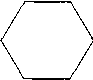 6см	                                              Контрольная работа №21.В одной столовой было 50 кг помидоров,а в другой 46 кг.Все помидоры разложили в ящики,по 8 кг в каждый. Сколько ящиков потребовалось?                               2.Сравни  числа :     800100... 80010	836592...863592      254316...245316	20104...210403.Разложи на разрядные слагаемые   6239 = 54000= 7803=4.Выдели сколько в числе десятков,сотен   53112-   700004-5.Запиши пять чисел ,которые содержат 321 сотню.Расположи их от наименьшего к   наибольшему.6.Реши примеры    73549+1   	   32600-1000	      30000-1	       206317- 300 	2680х100	84600:10	  	                                 Контрольная работа№ 31.	Решить задачу:Что легче и на сколько килограммов: 8 коробок конфет по 32 кг в каждой или 7 коробок вафель по 36 кг в каждой.2.Сравни и  поставь знаки«>»,«<»или«=».
2500 мм ... 25 см	      3 км 205 м ... 3250 м10250 кг ...10т 2 ц          6 т 800 кг ...68ц5249 ... 5 х1000 + 2 • 100 + 9х10+43.Выполни 
25819+1              395000:100309 • 100 	75800-10000500000 - 1	130007+80004.	Вычислите:а)Периметр и площадь прямоугольника со сторонами 2 см и 4 см.б)Длину стороны квадрата с трким же периметром и его площадь.5*. Запишите величины в порядке возрастания: 5 дм2, 50 см2, 500 дм2, 5000 ф2                                                        Контрольная работа№ 41.Реши задачу:На комбинате в декабре изготовили 7163 л сока, а в январе - на 678 литров меньше. Из всего сока9789 литров разлили в пакеты, а остальной сок — в бутылки. Сколько литров сока разлили в бутылки?2.Выполни вычисления и сделай проверку:700000 - 24618	804608 + 96395	312879 - 1795423.Вычисли, записывая вычисления в столбик:
28 км 640 м - 9 км 890 м18 т 360 кг + 16 т 740 кг4 ч 40 мин - 55 мин	4.Реши уравнение:. 
290 + х = 640 -2605. Укажи порядок действий:   а:в-схд+кхм:п	                                 Контрольная работа№ 5	                                 Контрольная работа№ 61.Реши задачу:В концертном зале 2000 мест. В партере 1200 мест. В амфитеатре лест в 3 раза меньше, чем в партере, а остальные места на балконе. Сколько мест на балконе?2.Найди значения выражений:    (10283 + 16789): 9	5 • (125 + 75): 20 + 801200496 - 134597) • 2    3.Сравни, поставь знаки «<»,«>»,« = »:6 т 20 кг... 6т2ц	20 км 300 м ... 23000 мЗсут10ч... 190ч4.Реши уравнение:
  3-х = 87-6Найди площадь прямоугольника, если его длина 9 см, а ширина на 5 см меньше.*Внук, родившийся в 1992 году, на 65 лет моложе деда. В какомгоду родился дед?	                                 Контрольная работа№ 71.Реши задачу:На рынок привезли груши, яблоки и сливы, всего 4 т. Яблок было 2240 кг, груш в 2 раза меньше, чем яблок, а остальные сливы. Сколько килограммов слив привезли на рынок?2.Найди значения выражений:(18370 + 23679): 7	156 - 96 : (12 :4): 2(800035 -784942) -63.Сравни, поставь знаки «<»,«>»,« = »:5 км 4м ... 5 км 40 дм	245ч ... 4сут5чОО6 т 200 кг ...62000кг4.Решиуравнение:
84: х = 6 • 75.Найди площадь прямоугольника, если его ширина 4 см, а длинав 2 раза больше.                                                        Контрольная работа№81.Решите задачу:Ученик читал «Гарри Поттера и философский камень» по 55 страниц в день в течении 5 дней, а за субботу и воскресенье 150 страниц. Сколько страниц осталось ему прочитать, если в книге 580 страниц?2.Вычисли:62240:40	238800: 6004050-600	7320-403.Найдем значение выражения:
563430:70 + 9204-404.Решиуравнение:
204-500-х =390Геометрическое задание.Начерти квадрат со стороной 6 см. Закрась 1/6 площади данного квадрата. Сколько квадратных сантиметров ты закрасил?6*. Задача на смекалку.В одном бочонке было 20 кг меда. После того, как Винни-Пух взял из него 2 кг меда, в нем осталось на 4 кг меньше, чем в другом бочонке. Сколько меда стало в двух бочонках?                                                            Контрольная работа№ 91.На фабрику привезли 240м шелковой ткани. Из этой материи сшили 32 рубашки, расходуя на каждую рубашку по 5 м.Из остальной материи сшили женские блузки, расходуя на каждое каждую по 4 м. Сколько блузок сшили на фабрике?2.Найдите значение выражения.
800200 - 105754: 209 + 2040603.Вычислите.154 км — 19 км 387 м = ... км ... м; 33 м 97 см + 26 м 69 см = ... м ... см; 15 мин 55 сек — 58 сек — ... мин ... сек.4.Решите уравнение,
х- 6 + 24 -18 = 5165.Геометрическое задание.Площадь колхозного поля 39072 м2. Ширина участка 12 м. Найдите периметр этого участка.	                                            Контрольная работа№ 101.Фермер собрал 4 т кофейных зерен. Из них 940 кг он оладную фабрику, а остальные огурцы поместил в 68 мешков поровну.Сколько килограммов кофейных зерен в каждом мешке? 2. Выполни действия:7247 • 5	930760 - 8459991305:9	68754 + 2246896098-83	16727:38938744:58	189088:6223.Выполни действия2т2ц 88 кг + 7 ц 86 кг	= ...т ... ц ... кг2 мин 52 сек + 43 сек	= ... мин ... сек8 сут 17 час — 5 сут 22 час 10 мин= ... сут... час...мин  4.Реши уравнение        112   : х = 48 : 65.Сколько нужно досок длиной 4 м, шириной 4 дм, чтобы настелить пол в квадратной комнате, сторона которой 8м?	Контрольная работа№111.	Решите задачу:На четырех полках было 500 книг. На первой полке 139 книг, на второй на 12 книг меньше чем на первой, на третьей — в 2 раза меньше чем на 1-й и 2— вместе. Сколько книг было на четвертой полке?2.Решите задачу:Из двух городов, расстояние между которыми 918 км, вышли одновременно навстречу друг другу два скорых поезда. Скорость одного поезда 65 км в час. Определи скорость другого поезда, если поезда встретились через 6 часов?3.Геометрическая задача.Длина поля 130 м, ширина 70 м. 2/5 участка засеяно картофелем. Сколько квадратных метров площади засеяно картофелем?4.Найди значение выражения:
600200-123321:303 + 2458-26Реши уравнение:6х+2х+18=78Рабочая программа  по физкультуре  4 классПояснительная записка Рабочая программа по физической культуре для 4 класса разработана на основе рабочей комплексной программы по физической культуре автором-составителем, которой являются доктор педагогических наук В.И.Лях, кандидат педагогических наук А. А Зданевич, издательство Москва «Просвещение», 2012г. Данная программа составлена в соответствии с ФГОС нового поколения.Программа ориентирована на воспитание ценностных ориентаций, на физическое и духовное совершенствование  личности, формирование у учащихся потребностей и мотивов к систематическим занятиям физическими упражнениями, воспитание моральных и волевых качеств, формирование гуманистических отношений, приобретение опыта общения.        Особенностями рабочей учебной программы образовательной области «Физическая культура» в начальной  школе являются: -соотнесенность с базисным учебным планом общеобразовательных                        учреждений,                -направленность на реализацию  принципа вариативности,  -объемность  и многообразие знаний, средств и форм физкультурной деятельности.Рабочая программа составлена с учетом следующих нормативных документов:Цели учебной программы.   Цель физического воспитания детей 4 класса базируется на целях физического воспитания, сформированных для  начальной школы. Это, прежде всего, содействие всестороннему развитию личности посредством  формирования физической культуры личности  школьника. Слагаемыми физической культуры являются:  крепкое здоровье, хорошее  физическое  развитие,  оптимальный уровень двигательных способностей, знания и умения в области физической культуры, мотивы и освоенные способы (умения) осуществлять физкультурно-оздоровительную и спортивную деятельность.Задачи учебной программы.Укрепление здоровья, содействие гармоническому физическому  развитию. Расширение двигательного  опытаОбучение жизненно важным двигательным  умениям и навыкам. Совершенствование функциональных возможностей организма. Развитие двигательных способностей.Воспитание индивидуальных психических черт и особенностей в общении и коллективном взаимодействии.Обучение основам  знаний о работе мышц, систем дыхания  и кровообращения при выполнении упражнений и осуществление простейшего контроля за деятельностью этих систем.Обучение терминологии упражнений, об их функциональном смысле и направленности воздействия на организм.Обучение основам знаний личной гигиены, правилам закаливающих процедур, коррекции осанки, профилактики травматизма. Формирование практических умений в составлении комплексов  утренней гимнастики, комплексы упражнений по развитию двигательных качеств и формированию осанки. овладение умениями организовать здоровьесберегающую жизнедеятельность (режим дня, утренняя зарядка, оздоровительные мероприятия, подвижные игры и т.д.);формирование навыка систематического наблюдения за своим физическим состоянием, величиной физических нагрузок, данными мониторинга здоровья (длины и массы тела и др.), показателями основных физических качеств (силы, быстроты, выносливости, координации, гибкости) взаимодействие со сверстниками по правилам проведения подвижных игр и соревнований;выполнение простейших акробатических и гимнастических комбинаций на высоком качественном уровне, характеристика признаков техничного исполнения; выполнение технических действий из базовых видов спорта, применение их в игровой и соревновательной деятельности.                    Общая характеристика учебного предметаПрограмма обучения физической культуре направлена на: - реализацию принципа вариативности, обосновывающего планирование учебного материала в соответствии с половозрастными особенностями учащихся, материально-технической оснащённостью учебного процесса (спортивный зал, спортивные пришкольные площадки, стадион), региональными климатическими условиями и видом учебного учреждения (городские);- реализацию принципа достаточности и сообразности, определяющего распределение учебного материала в конструкции основных компонентов двигательной (физкультурной) деятельности, особенностей формирования познавательной и предметной активности учащихся;- соблюдение дидактических принципов «от известного к неизвестному» и «от простого к сложному», ориентирующих выбор и планирование учебного содержания в логике поэтапного его освоения, перевода учебных знаний в практические навыки и умения, в том числе и в самостоятельной деятельности;- расширение метапредметных связей, ориентирующих планирование учебного материала на целостное формирование мировоззрения учащихся в области физической культуры, всестороннее раскрытие взаимосвязи и взаимообусловленности изучаемых явлений и процессов; - усиление оздоровительного эффекта, достигаемого в ходе активного использования школьниками освоенных знаний, способов и физических упражнений в физкультурно-оздоровительных мероприятиях, режиме дня, самостоятельных занятиях физическими упражнениями.Личностные : активное включение в общение и взаимодействие со сверстниками на принципах уважения и доброжелательности, взаимопомощи и сопереживания;проявление положительных качеств личности и управление своими эмоциями в различных (нестандартных) ситуациях и условиях; проявление дисциплинированности, трудолюбие и упорство в достижении поставленных целей; оказание бескорыстной помощи своим сверстникам, нахождение с ними общего языка и общих интересов. Метапредметные : характеристика явления (действия и поступков), их объективная оценка на основе освоенных знаний и имеющегося опыта; обнаружение ошибок при выполнении учебных заданий, отбор способов их исправления; общение и взаимодействие со сверстниками на принципах взаимоуважения и взаимопомощи, дружбы и толерантности; обеспечение защиты и сохранности природы во время активного отдыха и занятий физической культурой; организация самостоятельной деятельности с учётом требовании её безопасности, сохранности инвентаря и оборудования, организации места занятий; планирование собственной деятельности, распределение нагрузки и организация отдыха в процессе её выполнения; анализ и объективная оценка результатов собственного труда, поиск возможностей и способов их улучшения; видение красоты движений, выделение и обоснование эстетических признаков в движениях и передвижениях человека; оценка красоты телосложения и осанки, сравнение их с эталонными образцами; управление эмоциями при общении со сверстниками, взрослыми, хладнокровие, сдержанность, рассудительность; технически правильное выполнение двигательной . действий из базовых видов спорта, использование их в игровой и соревновательной деятельности.Предметные:планирование занятий физическими упражнениями врежиме дня, организация отдыха и досуга с использование средств физической культуры; изложение фактов истории развития физической культуры, характеристика её роли и значения в жизнедеятельности человека, связь с трудовой и военной деятельностью; представление физической культуры как средства укрепления здоровья, физического развития и физической подготовки человека; измерение (познавание) индивидуальных показателей физического развития (длины и массы тела), развитие основных физических качеств;оказание посильной помощи и моральной поддержкамсверстникам при выполнении учебных заданий, доброжелтельное и уважительное отношение при объяснении ошибки способов их устранения; организация и проведение со сверстниками подвижных  и элементов соревнований, осуществление их объективного судейства; бережное обращение с инвентарём и оборудованием, соблюдение требований техники безопасности ;организация и проведение занятий физической культурой с разной целевой направленностью, подбор для них физических упражнений и выполнение их с заданной дозировкой нагрузки; характеристика физической нагрузки по показателю час- игры пульса, регулирование её напряжённости во время занятий по развитию физических качеств; взаимодействие со сверстниками по правилам проведения подвижных игр и соревнований; объяснение в доступной форме правил (техники) выполнения двигательных действий, анализ и поиск ошибок, исправление их; подача строевых команд, подсчёт при выполнении общеразвивающих упражнений; нахождение отличительных особенностей в выполнении двигательного действия разными учениками, выделение отличительных признаков и элементов; выполнение акробатических и гимнастических комбинаций на высоком техничном уровне, характеристика признаков техничного исполнения; выполнение технических действий из базовых видов спорта, применение их в игровой и соревновательной деятельности выполнение жизненно важных двигательных навыков и умений различными способами, в различных условиях.                              Место и роль учебного предмета.Учебный предмет «Физическая культура» вводится как обязательный предмет. На его преподавание отводится  102 часа в год - 3 часа в неделю. Сроки реализации программы с 01.09.2015 по 25.05.2016 гВ рабочей программе программный материал делится на две части: базовую и вариативную. В базовую часть – входит материал в соответствии с федеральным компонентом учебного плана, региональный компонент. Базовая часть выполняет обязательный минимум образования по предмету «Физическая культура». Вариативная часть включает в себя программный материал на усмотрение учителя и условий материально – технической базы образовательного учреждения.  Информация о количестве учебных часов, на которое рассчитана рабочая программа.  Количество часов по учебному плану  в неделю 3;Количество часов по рабочей программе – 102.Содержание учебного предмета, курса.Знания о физической культуре. На каждом уроке Возникновение первых спортивных соревнований. Появление мяча, упражнений и игр с мячом. История зарождения древних Олимпийских игр. Физические упражнения, их отличие от естественных движений. Основные физические качества: сила, быстрота, выносливость, гибкость, равновесие. Закаливание организма (обтирание).Легкая атлетика  Бег равномерный бег с последующим ускорением, челночный бег 3 х 10 м, бег с изменением частоты шагов.
 Броски большого мяча снизу из положения стоя и сидя из-за головы.
 Метание малого мяча на дальность из-за головы.
 Прыжки: на месте и с поворотом на 90° и 100°, по разметкам, через препятствия; в высоту с прямого разбега; со скакалкой.Гимнастика.
Организующие команды и приемы: повороты кругом с разделением по команде «Кругом! Раз-два»; перестроение по двое в шеренге и колонне; передвижение в колонне с разной дистанцией и темпом, по «диагонали» и «противоходом».
 Акробатические упражненияКувырок вперёд, стойка на лопатках, согнув ноги.  Из стойки на лопатках, согнув ноги, перекат вперёд в упор присев. Кувырок в сторону Гимнастические упражнения прикладного характера: танцевальные упражнения, упражнения на низкой перекладине — вис на согнутых руках, вис стоя спереди, сзади, двумя ногами.
Подвижные игры с элементами спортивных игрЛовля и передача мяча в движении. Броски в цель (кольцо, щит, мишень, обруч). Ведение мяча (правой, левой в движении по прямой (шагом и бегом)Подвижные игры  «К своим флажкам», «Два мороза», «Пятнашки» «Прыгаюшие воробушки», «Зайцы в огороде». «Лисы и куры», «Кто дальше бросит», «Точный расчет», «Метко в цель»Тематическое планирование.Результаты освоения учебной программы.Ученик научится:формированию навыка систематического наблюдения за своим физическим состоянием, величиной физических нагрузок, данных мониторинга здоровья (рост, масса тела и др.), показателей развития основных физических качеств (силы, быстроты, выносливости, координации, гибкости);ориентироваться в понятиях «физическая культура», «режим дня»; характеризовать роль и значение утренней зарядки, физкультминуток и физкультпауз, уроков физической культуры, закаливания, прогулок на свежем воздухе, подвижных игр, занятий спортом для укрепления здоровья, развития основных систем организма;раскрывать на примерах  (из истории, в том числе родного края, или из личного опыта) положительное влияние занятий физической культурой на физическое, личностное и социальное развитие; определять уровень развития физических качеств (силы, быстроты, гибкости);  выполнять закаливающие водные процедуры (обтирание);выполнять комплексы упражнений для формирования правильной осанки;выполнять комплексы упражнений для развития точности метания малого мяча;выполнять комплексы упражнений для развития равновесия;          демонстрировать уровень физической подготовленности:Ученик получит возможность научиться:выявлять связь занятий физической культурой с трудовой и оборонной деятельностью;уметь взаимодействовать с одноклассниками и сверстниками в процессе занятий физической культурой;вести наблюдения за физическим развитием и физической подготовленностью;Система оценки планируемых результатов, критерии оценивания	Критерии оценивания по физической культуре являются качественными и количественными.Качественные критерии успеваемости характеризуют степень овладения программным материалом: знаниями, двигательными умениями и навыками, способами физкультурно-оздоровительной деятельности, включенными в обязательный минимум содержания образования и в школьный образовательный стандарт.Количественные критерии успеваемости определяют сдвиги в физической подготовленности, складывающиеся из показателей развития основных физических способностей: силовых, скоростных, координационных, выносливости, гибкости и их сочетаний, что отражает направленность и уровни реализуемых образовательных программ. Итоговая оценка выставляется учащимся за овладение темы, раздела, за четверть (в старших классах – за полугодие), за учебный год. Она включает в себя текущие оценки, полученные учащимися за овладение всеми составляющими успеваемости: знаниями, двигательными умениями и навыками, а также отражает сдвиги в развитии физических способностей, умений осуществлять физкультурно-оздоровительную деятельность1. Знания Техника владения двигательными умениями  и навыками                                    Владение способами и умение осуществлять физкультурно-оздоровительную деятельность  Уровень физической подготовленности учащихсяУровень физической подготовленности Учебно-методическое и материально-техническое обеспечение образовательного процесса.Литература для учителяЛитература для ученика:Учебник   общеобразовательных учреждений. 1-4 кл Под общей редакцией В.И. Ляха. 6е издание. Москва «.Просвещение»2012гРабочая программа по музыке(базовый уровень)4 классПояснительная записка к рабочей программе по музыкеУМК «Перспектива» - 4 классРабочая программа по музыке в 4 классе на 2017-2018 ученый год составлена на основе следующих нормативных документов:Федерального компонента Государственного стандарта начального общего образования второго поколения по учебному предмету «Музыка» (УМК «Перспектива») для начальной школы и авторской программы Критской Е.Д.,Сергеевой Г.П., Шмагиной Т.С., Москва «Просвещение» 2009года, допущенной Министерством.Закон №273 от 29.12.2012г. «Об образовании в Российской Федерации».Приказ Министерства образования Московской области №1776 от 03.06.11г. «О введении федерального государственного образовательного стандарта начального общего образования в образовательных учреждениях в Московской области».Приказ Министерства образования и науки РФ от 22.09.2011г. №2357 «О внесении изменений в федеральный государственный образовательный стандарт начального общего образования, утверждённый приказом Министерства образования и науки РФ от 06.10ю.2009г.№373».Концепция Федеральной целевой программы развития образования на 2011-2015 годы (распоряжение Правительства РФ от 07.02.2011г. №163-р).СанПин 2.4.2.282-10 «Санитарно-эпидемиологические требования к условиям и организации обучения в общеобразовательных учреждениях» от 29.12.2010 №189.Приказ Министерства образования и науки РФ (Минобрнауки России) от 31.03.2014г. №253 «Об утверждения федерльного перечня учебников, рекомендуемых к использованию при реализации имеющих государственную аккредитацию образовательных программ начального общего, основного, среднего общего образования».Учебный план образовательного учреждения на 2015/2016 учебный год.    Изучение  музыки в 4 классе направлено на  введение детей в многообразный мир музыкальной культуры,  через знакомство с музыкальными произведениями, доступными их восприятию и способствует решению следующих целей и задач:формирование основ музыкальной культуры через эмоциональное, активное восприятие музыки;воспитание интереса  и любви к музыкальному искусству,  художественного вкуса, нравственных и эстетических чувств: любви к ближнему, к своему народу, к Родине, уважения к истории, традициям, музыкальной культуре разных народов мира;освоение музыкальных произведений и первоначальных знаний о музыке;развитие интереса к музыке и музыкальной деятельности, образного и ассоциативного мышления и воображения, музыкальной памяти и слуха, певческого голоса, учебно-творческих способностей в различных видах музыкальной деятельности. овладение практическими умениями и навыками в учебно-творческой деятельности: пении, слушании музыки, игре на элементарных музыкальных инструментах, музыкально-пластическом движении и импровизации.В ней также заложены возможности предусмотренного стандартом формирования у обучающихся общеучебных умений и навыков, универсальных способов деятельности и ключевых компетенций.        Курс нацелен на изучение   целостного  представления  о  мировом  музыкальном  искусстве,  постижения  произведений  золотого  фонда  русской  и  зарубежной  классики,  образцов  музыкального  фольклора, духовной  музыки,  современного  музыкального  творчества. Изучение музыкального искусства в начальной школе направлено на развитие эмоционально-нравственной сферы младших школьников, их способности воспринимать произведения искусства как проявление духовной деятельности человека; развитие способности  эмоционально-целостного восприятия и понимания музыкальных произведений; развитие образного мышления и творческой индивидуальности; освоение знаний о музыкальном искусстве и его связях с другими видами художественного творчества; овладение элементарными умениями, навыками и способами музыкально-творческой деятельности (хоровое пение, игра на детских музыкальных инструментах, музыкально пластическая и вокальная импровизация); воспитание художественного вкуса, нравственно-эстетических чувств: любви к родной природе, своему народу, Родине, уважения к ее традициям и героическому прошлому, к ее многонациональному искусству, профессиональному и народному музыкальному творчеству.   Отличительная особенность программы – охват широкого культурологического пространства, которое подразумевает постоянные выходы за рамки музыкального искусства и включение в контекст уроков музыки сведений из истории, произведений литературы (поэтических и прозаических) и изобразительного искусства. Зрительный ряд выполняет функцию эмоционально-эстетического фона, усиливающего понимание детьми содержания музыкального произведения. Основой развития музыкального мышления детей становятся неоднозначность их восприятия, множественность индивидуальных трактовок, разнообразные варианты «слышания», «видения», конкретных музыкальных сочинений, отраженные, например, в рисунках, близких по своей образной сущности музыкальным произведениям. Все это способствует развитию ассоциативного мышления детей, «внутреннего слуха» и «внутреннего зрения». Программа основана на обширном материале, охватывающем различные виды искусств, которые дают возможность учащимся усваивать духовный опыт поколений, нравственно-эстетические ценности мировой художественной культуры, и преобразуют духовный мир человека, его душевное состояние.    Формы организации учебного процесса: -  групповые, коллективные, классные и внеклассные.  Виды организации учебной деятельности: - экскурсия, путешествие  Виды контроля: - вводный, текущий, итоговый - фронтальный, комбинированный,  устный  Формы (приемы) контроля: - наблюдение, самостоятельная работа, работа по карточке, тест.      Промежуточная аттестация проводится в соответствии с требованиями  к уровню подготовки учащихся 4 класса начальной школы в форме самостоятельных работ 2 раза в год: в конце первого полугодия на уроке:  №16 «Музыкант-чародей». Белорусская народная сказка. Обобщающий урок» и в конце второго полугодия на уроке №34 – «Рассвет на Москве-реке. Обобщающий урок».Календарно – тематическое планирование рассчитано на 35 часов в год, с распределением – 1 час в неделю. Но так как сами авторы программы не регламентируют жесткого разделения музыкального материала на учебные темы и уроки, в календарно-тематическом планировании внесена корректировка и перераспределение часов на изучение разделов и тем, а именно: Требования   к   уровню  подготовки   учащихся   4	класс.расширение жизненно-музыкальных впечатлений учащихся от общения с музыкой разных жанров, стилей, национальных и композиторских школ;выявление характерных особенностей русской музыки (народной и профессиональной) в сравнении с музыкой других народов и стран;воспитание навыков эмоционально-осознанного восприятия музыки, умения анализировать ее содержание, форму, музыкальный язык на интонационно-образной основе;развитие умения давать личностную оценку музыке, звучащей на уроке и вне школы, аргументировать индивидуальное отношение к тем или иным музыкальным сочинениям;формирование постоянной потребности общения с музыкой, искусством вне школы, в семье;формирование умений и навыков выразительного исполнения музыкальных произведений в   разных видах музыкально-практической деятельности;развитие навыков художественного, музыкально-эстетического самообразования — формирование     фонотеки, библиотеки, видеотеки, самостоятельная работа в рабочих тетрадях, дневниках музыкальных впечатлений;расширение представлений о взаимосвязи музыки с другими видами искусства (литература, изобразительное искусство, кино, театр) и развитие на этой основе ассоциативно-образного мышления;совершенствование умений и навыков творческой музыкально-эстетической деятельности.Творчески изучая музыкальное искусство, к концу 4 классаобучающиеся должны уметь:узнавать изученные музыкальные сочинения, называть их авторов;продемонстрировать знания о различных видах музыки, певческих голосах, музыкальных инструментах, составах оркестров;продемонстрировать личностно-окрашенное эмоционально-образное восприятие музыки, увлеченность музыкальными занятиями и музыкально-творческой деятельностью; высказывать собственное мнение в отношении музыкальных явлений, выдвигать идеи и отстаивать собственную точку зрения;продемонстрировать понимание интонационно-образной природы музыкального искусства, взаимосвязи выразительности и изобразительности в музыке, многозначности музыкальной речи в ситуации сравнения произведений разных видов искусств;эмоционально откликаться на музыкальное произведение и выразить свое впечатление в пении, игре или пластике;показать определенный уровень развития образного и ассоциативного мышления и воображения, музыкальной памяти и слуха, певческого голоса;выражать художественно-образное содержание произведений в каком-либо виде исполнительской деятельности (пение, музицирование); передавать собственные музыкальные впечатления с помощью различных видов музыкально-творческой деятельности,  выступать в роли слушателей, критиков, оценивать собственную исполнительскую деятельность и корректировать ее;  охотно участвовать в коллективной творческой деятельности при воплощении различных музыкальных образов;определять, оценивать, соотносить содержание, образную сферу и музыкальный язык народного и профессионального музыкального творчества разных стран мира;использовать систему графических знаков для ориентации в нотном письме при пении  простейших мелодий;исполнять музыкальные произведения отдельных форм и жанров (пение, драматизация, музыкально-пластическое движение, инструментальное музицирование, импровизация и др.).Учебно-тематический планСодержание учебного курса«Россия-Родина моя» - 4 чУрок 1. Мелодия. «Ты запой мне ту песню…»,«Что не выразишь словами, звуком на душу навей». Основные средства музыкальной выразительности (мелодия). Общность интонаций народной музыки. Роль исполнителя в донесении музыкального произведения до слушателя. Музыкальное исполнение как способ творческого самовыражения в искусстве. Особенности тембрового звучания различных певческих голосов и их исполнительские возможности.Народная и профессиональная музыка. Сочинения отечественных композиторов о Родине (С.Рахманинов «Концерт №3», В.Локтев «Песня о России»).  Интонация как внутреннее озвученное состояние, выражение эмоций и отражение мыслей. («Ты, река ль, моя реченька», русская народная песня) и музыки русских композиторов (С.Рахманинова, М.Мусоргского, П.Чайковского). Знакомство с жанром вокализ (С.В.Рахманинов «Вокализ»). Урок 2 .Как сложили песню. Звучащие картины. Музыкальный фольклор как особая форма самовыражения. Связь народного пения с родной речью (навык пения способом «пения на распев»).Наблюдение народного творчества. Музыкальный и поэтический фольклор России: песни. Рассказ М.Горького «Как сложили песню». Выразительность и изобразительность в музыке. Сравнение музыкальных произведений разных жанров с картиной К.Петрова-Водкина  «Полдень». Размышления учащихся над поэтическими строками: «Вся Россия просится в песню» и «Жизнь дает для песни образы и звуки…».  Урок 3. «Ты откуда русская, зародилась, музыка? Способность музыки в образной форме передать настроения, чувства, характер человека, его отношение к природе, к жизни. Интонация – источник элементов музыкальной речи. Жанры народных песен, их интонационно-образные особенности. Многообразие  жанров  народных песен. Урок 4. «Я пойду по полю белому… На великий праздник собралася  Русь!» Музыкальная интонация как основа музыкального искусства, отличающая его от других искусств.Интонация как внутреннее озвученное состояние, выражение эмоций и отражение мыслей. Народная и профессиональная музыка. Патриотическая тема в русской классике.  Образы защитников  Отечества.  Обобщенное представление исторического прошлого в музыкальных образах. Общность интонаций народной музыки и музыки русских композиторов (Кантата «Александр Невский» С.Прокофьев, опера «Иван Сусанин» М.Глинка). «День, полный событий» - 5ч.Урок 5.«Приют спокойствия, трудов и вдохновенья…» Музыкальная интонация как основа музыкального искусства, отличающая его от других искусств. Общее и особенное в музыкальной и речевой интонациях, их эмоционально-образном строе. Интонация как внутреннее озвученное состояние, выражение эмоций и отражение мыслей. Музыкально-поэтические образы. Лирика в поэзии А.С.Пушкина, в музыке русских композиторов (Г.Свиридов, П.Чайковский) и в изобразительном искусстве (В.Попков «Осенние дожди»). Урок 6. Зимнее утро, зимний вечер.Выразительность и изобразительность в музыке. Общее и особенное в музыкальной и речевой интонациях, их эмоционально-образном строе.Музыкально-поэтические образы. Музыкальное прочтение стихотворения (стихи А.Пушкина, пьеса «Зимнее утро» из «Детского альбома» П.Чайковского, русская народная песня «Зимняя дорога», хор В.Шебалина «Зимняя дорога»).Урок 7. «Что за прелесть эти сказки!!!». Три чуда. Песенность, танцевальность, маршевость. Выразительность и изобразительность. Особенности звучания различных видов оркестров:  симфонического. Тембровая окраска музыкальных инструментов. Музыкально-поэтические образы в сказке А.С.Пушкина и в опере  Н.А.Римского –Корсакова «Сказка о царе Салтане». Урок 8.  Ярмарочное гулянье.   Святогорский монастырь. Композитор как создатель музыки. Выразительность и изобразительность в музыке. Музыка в народных обрядах и обычаях. Народные музыкальные традиции Отечества.Народная и профессиональная музыка. Музыка в народном стиле ( Хор из оперы «Евгений Онегин» П.Чайковского -  «Девицы, красавицы», «Уж как по мосту, мосточку»;  «Детский альбом» П.Чайковского - «Камаринская», «Мужик на гармонике играет»;  Вступление к опере «Борис Годунов» М.Мусоргский).Урок 9. «Приют, сияньем муз одетый…». Обобщающий урок.Выразительность и изобразительность в музыке. Общее и особенное в музыкальной и речевой интонациях, их эмоционально-образном строе.Музыкально-поэтические образы. Романс («Венецианская ночь» М.Глинка). Обобщение музыкальных впечатлений четверть. Исполнение разученных произведений, участие в коллективном пении, музицирование на элементарных музыкальных инструментах, передача музыкальных впечатлений учащихся.  «В музыкальном театре» - 4ч.Урок 10 - 11.  Опера «Иван Сусанин» М.И.Глинки. Песенность, танцевальность, маршевость как основа становления более сложных жанров – оперы.Музыкальное развитие в сопоставлении и столкновении человеческих чувств, тем, художественных образов. Драматургическое развитие в опере. Контраст.  Основные темы – музыкальная характеристика действующих лиц. (Опера «Иван Сусанин» М.Глинка - интродукция, танцы из 2 действия, хор из 3 действия).Основные средства музыкальной выразительности. Музыкальная интонация как основа музыкального искусства, отличающая его от других искусств.Линии драматургического развитие в опере «Иван Сусанин» ( Сцена из 4 действия). Интонация как внутренне озвученное состояние, выражение эмоций и отражений мыслей.Урок 12. Опера  «Хованщина» М.П.Мусоргского.Народная и профессиональная музыка. Знакомство с творчеством отечественных композиторов.Интонационно-образная природа музыкального искусства. Обобщенное представление исторического прошлого в музыкальных образах. Песня – ария. Куплетно-вариационная форма. Вариационность. («Рассвет на Москве-реке», «Исходила младешенька» из оперы «Хованщина» М.Мусоргского).  Учащиеся знакомятся еще с несколькими оперными фрагментами: повторяют вступление «Рассвет на Москве-реке» к опере «Хованщина» М. Мусоргского, разучивают песню Марфы «Исходила младешенька», Урок 13. Русский Восток. Сезам, откройся! Восточные мотивы.Народная и профессиональная музыка. Восточные мотивы в творчестве русских композиторов (М.Глинка, М.Мусоргский). Орнаментальная мелодика.«Гори, гори ясно, чтобы не погасло!» - 3ч.Урок 14. Композитор – имя ему народ. Музыкальные инструменты России. Основные отличия народной и профессиональной музыки как музыки безымянного автора, хранящейся в коллективной памяти народа, и музыки, созданной композиторами. Тембровая окраска наиболее популярных в России музыкальных инструментов и их выразительные возможности. Народная и профессиональная музыка. Народное музыкальное творчество разных стран мира.  Музыкальные инструменты России, история их возникновения и бытования, их звучание в руках современных исполнителей. Музыка в народном стиле. Народная песня – летопись жизни народа и источник вдохновения композиторов. Песни разных народов мира о природе, размышления о характерных национальных особенностях, отличающих музыкальный язык одной песни от другой.Урок 15. Оркестр русских народных инструментов.  Особенности звучания различных видов оркестров: народных инструментов. Панорама музыкальной жизни родного края и музыкальные традиции, придающие самобытность его музыкальной культуре.Музыкальные инструменты. Оркестр русских народных инструментов. Урок 16.  «Музыкант-чародей». Белорусская народная сказка. Музыкальный фольклор народов России и мира, народные музыкальные традиции родного края.Мифы, легенды, предания, сказки о музыке и музыкантах. Народное музыкальное творчество разных стран мира. Проверочная работа.«В концертном зале» - 6ч.Урок 17. Музыкальные  инструменты. Вариации на тему рококо.Музыкальные инструменты. Формы построения музыки как обобщенное выражение художественно-образного содержания произведений. Вариации. Накопление музыкальных впечатлений, связанных с восприятием и исполнением музыки таких композиторов, как А.Бородин («Ноктюрн»), П.Чайковский («Вариации на тему рококо» для виолончели с оркестром).Урок 18. Старый замок. Различные виды музыки:  инструментальная. Фортепианная сюита. («Старый замок» М.П.Мусоргский из сюиты «Картинки с выставки»).Урок 19. Счастье в сирени живет… Различные виды музыки: вокальная, сольная. Выразительность и изобразительность в музыке.  Музыкальное исполнение как способ творческого самовыражения в искусстве.  Знакомство с жанром романса на примере творчества С.Рахманинова (романс «Сирень» С.Рахманинов).  Урок 20. Не смолкнет сердце чуткое Шопена… Танцы, танцы, танцы…Знакомство с творчеством зарубежных композиторов-классиков: Ф. Шопен. Различные виды музыки: вокальная, инструментальная. Формы построения музыки как обобщенное выражение художественно-образного содержания произведений Формы: одночастные, двух-и трехчастные, куплетные. Интонации народных танцев в музыке Ф.Шопена ( «Полонез №3», «Вальс №10», «Мазурка»).Урок 21. Патетическая соната. Годы странствий.Знакомство с творчеством зарубежных композиторов-классиков: Л. Бетховен. Формы построения музыки как обобщенное выражение художественно-образного содержания произведений. Различные виды музыки:  инструментальная. Музыкальная драматургия сонаты. (Соната №8 «Патетическая» Л.Бетховен).Урок 22. Царит гармония оркестра.Особенности звучания различных видов оркестров:  симфонического. Различные виды музыки: оркестровая. Накопление и обобщение музыкально-слуховых впечатлений. Исполнение разученных произведений, участие в коллективном пении, музицирование на элементарных музыкальных инструментах. «В музыкальном театре» - 2ч.Урок 23. Театр музыкальной комедии. Песенность, танцевальность, маршевость как основа становления более сложных жанров –  оперетта и мюзикл.Мюзикл, оперетта. Жанры легкой музыки. Урок 24. Балет «Петрушка» Песенность, танцевальность, маршевость как основа становления более сложных жанров –  балета.Народные музыкальные традиции Отечества. Народная и профессиональная музыка. Балет. (И.Ф.Стравинский «Петрушка»). Музыка в народном стиле. «О России петь – что стремиться в храм» - 4ч.Урок 25.Святые земли Русской. Илья Муромец.Святые земли Русской. Народная и профессиональная музыка. Духовная музыка в творчестве композиторов. Стихира.(«Богатырские ворота»М.П.Мусоргский, «Богатырская симфония» А.Бородин). Урок 26.  Кирилл и Мефодий. Народные музыкальные традиции Отечества.Обобщенное представление исторического прошлого в музыкальных образах. Гимн, величание. Святые земли Русской.Урок 27. Праздников праздник, торжество из торжеств. Музыка в народных обрядах и обычаях. Музыкальный фольклор как особая форма самовыражения. Праздники Русской православной церкви. Пасха. Музыкальный фольклор России. Народные музыкальные традиции Отечества. Духовная музыка в творчестве композиторов. («Богородице Дево, радуйся!»  С.В. Рахманинов). Церковные песнопения: тропарь, молитва, величание. («Ангел вопияше» П.Чесноков – молитва).Урок 28. Родной обычай старины. Светлый праздник.Музыка в народных обрядах и обычаях. Народные музыкальные традиции родного края.Праздники Русской православной церкви. Пасха. Народные музыкальные традиции родного края. Духовная музыка в творчестве композиторов. (Сюита для двух фортепиано «Светлый праздник«Гори, гори ясно, чтобы не погасло!» - 1ч.Урок 29. Народные праздники. Троица. Музыка в народных обрядах и обычаях. Народные музыкальные традиции родного края. Народные музыкальные игры. Музыкальный фольклор народов России. Праздники русского народа. Троицын день. «Чтоб музыкантом быть, так надобно уменье…» - 5ч.Урок 30. Прелюдия. Исповедь души. Революционный этюд.Интонация как внутреннее озвученное состояние, выражение эмоций и отражение мыслей. Различные жанры фортепианной музыки. («Прелюдия» С.В.Рахманинов, «Революционный этюд» Ф.Шопен). Развитие музыкального образа. Урок 31. Мастерство исполнителя. Музыкальные инструменты (гитара). Роль исполнителя в донесении музыкального произведения до слушателя. Музыкальное исполнение как способ творческого самовыражения в искусстве. Тембровая окраска наиболее популярных в России музыкальных инструментов и их выразительные возможности. Музыкальные инструменты. Выразительные возможности гитары. Композитор – исполнитель – слушатель. Многообразие жанров музыки. Авторская песня. Произведения композиторов-классиков («Шутка» И.Бах, «Патетическая соната» Л.Бетховен,  «Утро» Э.Григ) и мастерство известных исполнителей («Пожелание друзьям» Б.Окуджава, «Песня о друге» В.Высоцкий).Урок 32. В каждой интонации спрятан человек. «Зерно»- интонация как возможная основа музыкального развития. Выразительность и изобразительность музыкальной интонации.Выразительность и изобразительность в музыке. Интонация как внутреннее озвученное состояние, выражение эмоций и отражение мыслей. Интонационное богатство мира. Интонационная выразительность музыкальной речи композиторов: Л.Бетховена «Патетическая соната», Э.Грига «Песня Сольвейг», М.Мусоргский «Исходила младешенька». Размышления на тему «Могут ли иссякнуть мелодии?»Урок 33. Музыкальный сказочник. Выразительность и изобразительность музыкальной интонации. Различные виды музыки: вокальная, инструментальная; сольная, хоровая, оркестровая. Выразительность и изобразительность в музыке. Опера. Сюита. Музыкальные образы в произведениях Н.Римского-Корсакова (Оперы «Садко», «Сказка о царе Салтане», сюита «Шахеразада»).Урок 34. Рассвет на Москве-реке. Обобщающий урок. Выразительность и изобразительность в музыке. Многозначность музыкальной речи, выразительность и смысл. Музыкальные образы в произведении М.П.Мусоргского.  («Рассвет на Москве-реке» - вступление к опере «Хованщина»). Обобщение музыкальных впечатлений четвероклассников за 4 четверть и год. Составление афиши и программы концерта. Исполнение  выученных и полюбившихся  песен  всего учебного  года.       НОРМЫ ОЦЕНКИ ЗНАНИЙ,  УМЕНИЙ И НАВЫКОВ  УЧАЩИХСЯ ПО МУЗЫКЕФункция оценки - учет знаний.Проявление   интереса   (эмоциональный   отклик,   высказывание   со   своей жизненной позиции).1.  Умение пользоваться ключевыми и частными знаниями.2.  Проявление музыкальных способностей и стремление их проявить.Отметка "5" ставится:·                   если присутствует интерес (эмоциональный отклик, высказывание со своей жизненной позиции); ·                   умение пользоваться ключевыми и частными знаниями; ·         проявление музыкальных способностей и стремление их проявить.Отметка «4» ставится:·        если присутствует интерес (эмоциональный отклик, высказывание своей
                 жизненной позиции);·        проявление музыкальных способностей и стремление их проявить;·        умение пользоваться ключевыми и частными знаниями.Отметка «3» ставится:·        проявление  интереса  (эмоциональный   отклик,   высказывание   своей
               жизненной позиции);·        или:·        в умение пользоваться ключевыми или частными знаниями;·        или:·        проявление музыкальных способностей и стремление их проявить.Отметка «2» ставится: и ·        нет интереса, эмоционального отклика; ·                 неумение пользоваться ключевыми и частными знаниями; ·        нет  проявления  музыкальных  способностей и  нет   стремления  их проявить.Литературное чтение  1 классПояснительная запискаРабочая программа составлена на основе Федерального государственного образовательного стандарта  Начального Общего Образования (приказ Министерства образования и науки РФ №17785 от 6 октября 2009г) и программы «Литературное чтение»- авторы  Климанова Л.Ф., Голованова М.В., Горецкий В.Г. Литературное чтение, в двух частях: 1 класс. М.: Просвещение,2009. Разработана  на основе УМК «Школа России»Общая характеристика учебного предметаЛитературное чтение — один из основных предметов в системе начального образования. Изучение литературного чтения в начальной школе направлено на достижение следующих целей:овладение осознанным, правильным, беглым и выразительным чтением как базовым навыком в системе образования младших школьников; формирование читательского кругозора и приобретение опыта самостоятельной читательской деятельности, совершенствование всех видов речевой деятельности;развитие художественно-творческих и познавательных способностей, эмоциональной отзывчивости при чтении художественных произведений; формирование эстетического отношения к искусству слова; овладение первоначальными навыками работы с учебными и научно-познавательными текстами;обогащение нравственного опыта младших школьников средствами художественного текста; формирование представлений о добре и зле, уважения к культуре народов многонациональной России и других стран.Приоритетной целью обучения литературному чтению в начальной школе является формирование читательской компетентности младшего школьника, осознание себя как грамотного читателя, способного к использованию читательской деятельности как средства самообразования. Читательская компетентность определяется владением техникой чтения, приёмами понимания прочитанного и прослушанного произведения, знанием книг и умением их самостоятельно выбирать, сформированностью духовной потребности в книге и чтении.Среди предметов, входящих в учебный план начальной школы, курс «Литературное чтение» в особой мере влияет на решение следующих задач: Освоение общекультурных навыков чтения и понимание текста; воспитание интереса к чтению и книге.Решение этой задачи предполагает, прежде всего, формирование осмысленного читательского навыка (интереса к процессу чтения и потребности читать произведения разных видов литературы), который во многом определяет успешность обучения младшего школьника по другим предметам.2. Овладение речевой, письменной и коммуникативной  культурой.Выполнение этой задачи связано с умением работать с различными видами текстов, ориентироваться в книге, использовать её для расширения знаний об окружающем мире. В результате обучения младшие школьники участвуют в диалоге, строят монологические высказывания, самостоятельно пользуются справочным аппаратом учебника, находят информацию в словарях, справочниках и энциклопедиях, высказывают собственное мнение на основе прочитанного и услышанного.3. Воспитание эстетического отношения к действительности, отражённой в художественной литературе.Решение этой задачи способствует пониманию художественного произведения как особого вида искусства; формированию умения определять его художественную ценность и анализировать (на доступном уровне) средства выразительности. 4. Формирование нравственных ценностей и эстетического вкуса младшего школьника; понимание духовной сущности  произведений.С учётом особенностей художественной литературы, её нравственной сущности, влияния на становление личности маленького читателя решение этой задачи приобретает особое значение. В процессе работы с художественным произведением младший школьник осваивает основные нравственно-этические ценности взаимодействия с окружающим миром, получает навык анализа положительных и отрицательных действий героев, событийМесто учебного предмета в учебном планеСогласно базисному учебному (образовательному) плану образовательных учреждений РФ всего на изучение предмета «Литературное чтение в начальной школе выделяется в 1 классе 132 ч (4 ч в неделю, 33 учебных недели).Изучение литературного чтения в 1 классе начинается вводным интегрированным курсом «Обучение грамоте». Его продолжительность примерно 23 учебные недели, по 9 ч в неделю (объединяются часы учебного плана по русскому языку и литературному чтению). После обучения грамоте начинается раздельное изучение литературного чтения и русского языка. Раздел «Виды речевой деятельности» включает следующие содержательные линии: аудирование (слушание), чтение, говорение (культура речевого общения), письмо (культура письменной речи). Содержание этого раздела обеспечивает развитие аудирования, говорения, чтения и письма в их единстве и взаимодействии, формируя культуру общения (устного и  письменного).Аудирование (слушание) - это умение слушать и слышать, т. е. адекватно воспринимать на слух звучащую речь высказывание собеседника, чтение различных текстов).Чтение понимается как осознанный самостоятельный процесс чтения доступных по объёму и жанру произведений, осмысление цели чтения (зачем я буду читать) и выбор вида чтения (ознакомительное, выборочное и т. д.); выразительное чтение с использованием интонации, темпа, тона, пауз, ударений (логического и др.), соответствующих смыслу текста.Говорение (культура речевого общения) на основе разных видов текста определяет специфические умения вести диалог, отвечать и задавать вопросы по тексту, создавать монолог (с использованием правил речевого этикета (отбирать и использовать изобразительно-выразительные средства языка для создания собственного устного высказывания), воплощать свои жизненные впечатления в словесных образах, выстраивать композицию собственного высказывания, раскрывать в устном высказывании авторский замысел, передавая основную мысль текста.Письмо (культура письменной речи) предполагает практическое освоение обучаемыми некоторых типов письменной речи (на основе осмысления художественного произведения).После курса «Обучения грамоте»  продолжается изучение предмета «Литературное чтение».  На него отводится в  1 классе 36 ч (4 ч в неделю, 9 учебных недель).Результаты изучения учебного предметаЛичностными результатами обучения в начальной школе являются: осознание значимости чтения для своего дальнейшею развития и успешного обучения; формирование потребности в систематическом чтении как средстве познания мира и самого себя; знакомство с культурно-историческим наследием России, общечеловеческими ценностями; восприятие литературного произведения как особого вида искусства; полноценное восприятие художественной литературы; эмоциональная отзывчивость на прочитанное; высказывание своей точки зрения и уважение мнения собеседника.Метапредметными результатами обучения в начальной школе являются: освоение приёмов поиска нужной информации; овладение алгоритмами основных учебных действий по анализу и интерпретации художественных произведений (деление текста на части, составление плана, нахождение средств художественной выразительности и др.), умением высказывать и пояснять свою точку зрения; освоение правил и способов взаимодействия с окружающим миром; формирование представления о правилах и нормах поведения, принятых в обществе; овладение основами коммуникативной деятельности, на практическом уровне осознание значимости работы в группе и освоение правил групповой работы.Предметными результатами обучения в начальной школе являются: формирование необходимого уровня читательской компетентности; овладение техникой чтения, приёмами понимания прочитанного и прослушанного произведения; элементарными приёмами интерпретации, анализа и преобразования художественных, научно-популярных и учебных текстов; умения самостоятельно выбирать интересующую ученика литературу; умение пользоваться словарями и справочниками; осознание себя как грамотного читателя, способного к творческой деятельности; умение составлять несложные монологические высказывания о произведении (героях, событиях), устно передавая содержание текста  по  плану,  составлять  небольшие тексы повествовательного характера с элементами рассуждения и описания; умение декламировать (читать наизусть) стихотворные произведения, выступать перед знакомой аудиторией (сверстниками, родителями, педагогами) с небольшими сообщениями.Содержание начального общего образования по учебному предметуВиды речевой и читательской деятельностиАудирование (слушание)Восприятие на слух звучащей речи (высказывание собеседника, чтение различных текстов). Адекватное понимание содержания звучащей речи, умение отвечать на вопросы по содержанию услышанного произведения, определение последовательности событий, осознание цели речевого высказывания, умение задавать вопрос по услышанному учебному, научно-познавательному и художественному произведению.Чтение вслух. Постепенный переход от слогового к плавному осмысленному правильному чтению целыми словами вслух (скорость чтения в соответствии с индивидуальным темпом чтения), постепенное увеличение скорости чтения. Установка на нормальный  для читающего темп беглости, позволяющий ему осознать текст. Соблюдение орфоэпических и интонационных норм чтения. Чтение предложений с интонационным выделением знаков препинания.  Понимание смысловых особенностей разных по виду и типу текстов, передача их с помощью интонирования.Чтение про себя. Осознание смысла произведения при чтении про себя (доступных по объёму и жанру произведений). Определение вида чтения (изучающее, ознакомительное, просмотровое, выборочное). Умение находить в тексте необходимую информацию. Понимание особенностей разных видов чтения: факта, описания, дополнения высказывания и др.Работа с разными видами текста. Общее представление о разных видах текста: художественном, учебном, научно-популярном - и их сравнение. Определение целей создания этих видов текста. Особенности фольклорного текста.Практическое освоение умения отличать текст от набора предложений. Прогнозирование содержания книги по её названию и оформлению. Участие в коллективном обсуждении: умение отвечать на вопросы,  выступать по теме, слушать выступления товарищей, дополнять ответы по ходу беседы, используя текст. Привлечение  справочных и иллюстративно-изобразительных материалов.Библиографическая культура. Книга как особый вид искусства.  Книга  как источник необходимых знаний.  Первые книги  на Руси и начало книгопечатания (общее представление). Книга учебная, художественная, справочная. Работа с текстом художественного произведения. Понимание заглавия произведения, его адекватное соотношение  содержанием. Определение особенностей художественного текста: своеобразие выразительных средств языка (с помощью учителя). Осознание того, что фольклор есть выражение общечеловеческих нравственных правил и отношений.Понимание нравственного содержания прочитанного, осознание мотивации поведения героев, анализ поступков героев  с точки зрения норм морали. Осознание понятия «родина», представления о проявлении любви к Родине в литературе разных народов (на примере народов России). Схожесть тем, идей, героев в фольклоре разных народов. Самостоятельное воспроизведение текста с использованием выразительных средств языка: последовательное воспроизведение эпизодов с использованием специфической для данного произведения лексики (по вопросам учителя), рассказ по иллюстрациям, пересказ. Анализ (с помощью учителя) поступка персонажа и его мотивов. Сопоставление поступков героев по аналогии или по контрасту. Характеристика героя произведения: портрет, характер героя, выраженные через поступки и речь.Самостоятельный выборочный пересказ по заданному фрагменту: характеристика героя произведения (отбор слов, выражений в тексте, позволяющих составить рассказ о герое), описание места действия (выбор слов, выражений в тексте, позволяющих составить данное описание на основе текста).Работа с учебными, научно-популярными и другими текстами. Понимание заглавия произведения, адекватное соотношение с его содержанием.  Определение особенностей учебного и научно-популярного текста (передача информации), Понимание отдельных, наиболее общих особенностей текстов былин, легенд, библейских рассказов (по отрывкам или небольшим текстам). Знакомство с простейшими приёмами анализа различных видов текста: установление причинно-следственных связей. Определение главной мысли текста. Деление текста на части. Определение микротем. Ключевые или опорные слова. Построение алгоритма деятельности по воспроизведению текста. Воспроизведение текста с опорой на ключевые слова, модель, схему. Подробный пересказ текста. Краткий пересказ текста (выделение главного в содержании текста). Говорение (культура речевого общения) Осознание диалога как вида речи. Особенности диалогического общения: понимать вопросы, отвечать на них и самостоятельно задавать вопросы по тексту; выслушивать, не перебивая, собеседника и в вежливой форме высказывать свою точку зрения по обсуждаемому произведению (учебному, научно-познавательному, художественному тексту). Доказательство собственной точки зрения с опорой на текст или личный опыт. Использование норм речевого этикета в условиях внеучебного общения. Знакомство с особенностями национального этикета на основе Фольклорных произведений.Работа со словом (распознавать прямое и переносное значение слов, их многозначность), целенаправленное пополнение активного словарного запаса.Монолог как форма речевого высказывания. Монологическое речевое высказывание небольшого объёма с опорой на авторский текст, по предложенной теме или в виде (форме) ответа на вопрос. Отражение основной мысли текста в высказывании. Передача содержания прочитанного или прослушанного с учётом специфики научно-популярного, учебного и художественного текста. Передача впечатлений (из повседневной жизни, художественного произведения, изобразительного истина) в рассказе (описание, рассуждение, повествование). Устное сочинение как продолжение прочитанного произведения, отдельных его сюжетных линий, короткий рассказ по рисункам либо на заданную тему. Круг детского чтенияПроизведения устного народного творчества разных народов России. Произведения классиков отечественной литературы XIX-XX вв., классиков детской литературы, произведения современной отечественной (с учётом многонационального характера России) и зарубежной литературы, доступные для  восприятия младших школьников.Основные темы детского чтения: фольклор разных народов, произведения о Родине, природе, детях, братьях наших меньших, добре и зле, юмористические произведения.Литературоведческая   пропедевтика   (практическое освоение)Нахождение в тексте, определение значения в художественной речи (с помощью учителя) средств выразительности: синонимов, антонимов, эпитетов, сравнений, метафор, гипербол.Ориентировка в литературных понятиях: художественное произведение, художественный образ, искусство слова, автор (рассказчик), сюжет, тема. Герой произведения: его портрет, речь, поступки, мысли; отношение автора к герою.Общее представление о композиционных особенностях построения разных видов рассказывания: повествования (рассказ), описания (пейзаж, портрет, интерьер), рассуждения (монолог героя, диалог героев).Прозаическая и стихотворная речь: узнавание, различение,  выделение особенностей стихотворного произведения (ритм, рифма).Фольклор и авторские художественные произведения (различение).Жанровое разнообразие произведений. Малые фольклорные формы (колыбельные песни, потешки, пословицы и поговорки, загадки) - узнавание, различение, определение основного смысла.  Сказки  (о животных,  бытовые,  волшебные). Художественные  особенности  сказок:  лексика (композиция). Литературная (авторская) сказка.Творческая деятельность обучающихся (на основе литературных произведений)Интерпретация текста литературного произведения в творческой деятельности учащихся: чтение по ролям, инсценирование, драматизация; устное словесное рисование, знакомство с различными способами работы с деформированным текстом и использование их (установление причинно-следственных связей, последовательности событий: соблюдение этапности при выполнении действий, создание собственного текста на основе художественного произведения (текст по аналогии), репродукций картин художников, по серии иллюстраций к произведению или на основе личного опыта.применять анализ, сравнение, сопоставление для определения жанра, характеристики героя; пересказывать текст;осуществлять поиск необходимой информации в художественном, учебном, научно-популярном текстах;работать со справочно-энциклопедическими изданиями.Основные требования к знаниям, умениям и навыкам по литературному чтениюК концу 1 класса учащиеся должны знать:наизусть 3—4 стихотворных произведения классиков русской литературы;автора и заглавие 3—4 прочитанных книг;имена и фамилии 3—4 писателей, произведения которых читали в классе.Учащиеся должны уметь:пользоваться простейшими формулами речевого этикета при встрече, прощании, обращении друг к другу и к взрослым;выслушать собеседника, проявляя к нему внимание и уважение, поддержать разговор репликами и вопросами;читать небольшой текст плавно,  целыми словами с элементами послогового чтения;читать со скоростью не менее 30-35 слов в минуту небольшие тексты, соблюдать паузы, отделяющие одно предложение от другого;отвечать на вопросы к прочитанному тексту;воспроизводить содержание эпизода или ситуацию из текста с опорой на вопросы и иллюстрации к нему;высказать свое отношение к прочитанному.Навык чтения. I полугодие. Плавное слоговое чтение слов, предложений, коротких текстов с изученными звуками и обозначающими их буквами.II полугодие. Правильное, плавное слоговое чтение с элементами чтения целыми словами небольших текстов со всеми буквами алфавита. Соблюдение пауз, отделяющих одно предложение от другого. Продолжение работы над звуковой культурой речи, над словом, предложением и связной речью, начатой в букварный период. Список литературы для самостоятельного чтения в начальной школеДанный список литературы для учащихся начальной школы носит рекомендательный характер. Учитель по желанию может выбрать из данного списка произведения для самостоятельного чтения учащимися. Представленные произведения дети могут читать в качестве дополнительной литературы дома  вместе с родителями.Малые жанры устного народного творчестваПотешкиПобасенкиЧастушкиНебылицыПриговоркиРусские народные сказки Лихо одноглазоеПоди туда - не знаю куда, принеси то - не знаю что Иван меньшой - разумом большой Сказка об Иване-богатыреСказка о серебряном блюдечке и наливном яблочке Царевна-лягушкаСивка-БуркаРусская классика для детейКрылов И. А. «Стрекоза и Муравей», «Волк на псарне», «Свинья под дубом», «Лисица и Виноград», «Чиж и Голубь», «Слон и Моська», «Мартышка и Очки», «Зеркало и Обезьяна» и др. Куприн А. И. «Барбос и Жулька», «Белый пудель», «Слон», Изумруд» и др.       Маяковский В. В. «Что такое хорошо и что такое плохо», «Песня- молния», «Что ни страница: то слон, то львица» и др.Пушкин А. С. «Сказка о царе Салтане, о сыне его Гвидоне Салтановиче и о прекрасной Царевне Лебеди», «Сказка о попе и о работнике его Балде», «Сказка о мёртвой царевне и о семи богатырях», «Сказка о рыбаке и рыбке», «Руслан и Людмила» и др.Толстой А. Н. «Приключения Буратино, или Золотой ключик» «Детство Никиты», «Князь Серебряный», «Прожорливый бани мак» и др.Толстой Л. Н. «Филипок», «Акула», «Прыжок» и др. Тургенев И. С. «Воробей», «Лес и степь» и др. Русская литература для детейАлександрова  3. А.  «Маленькой  ёлочке холодно зимой», «Мой мишка», «Смешные человечки» и др. Александрова Т. «Домовёнок Кузя» и др. Баруздин С. А. «Алёшка из нашего дома», «Как Снежок в Индию попал», «Равви и Шаши», «Светлана пионерка» и др. Бересов В. Д. «Читалочка», «Первый листопад» и др. Бианки В. В. «Кто чем поёт», «Лесная газета» и др. Василевич Алёна. «Бабушкины квартиранты», «Как я был доктором», «Друзья» и др.Гайдар А. П. «Голубая чашка», «Горячий камень»,  «Тимур и его команда», «Комендант снежной крепости», «Военная тайна», «Судьба барабанщика» Драгунский В. Ю. «Денискины рассказы», «Двадцать лет под кроватью» и др.Ершов П. П. «Конёк-горбунок» и др.Заходер Б. В. «Кит и кот» и др.Чуковский К. И. «Бармалей», «Федорино горе», «Телефон»,«От двух до пяти» и др.Шварц Е. Л. «Голый король», «Сказка о потерянном времени»,'«Обыкновенное чудо», «Дракон» и др.Зарубежная литература для детей Андерсен Г. X. «Дюймовочка», «Русалочка», «Огниво», «Соловей», «Свинопас»,        «Принцесса на горошине» и др. Барри Д. М. «Питер Пен» и др.Милн А. «Вини Пух и Все-Все-Все»Перро Ш. «Мальчик-с-пальчик», «Красная Шапочка», «Спящаякрасавица» и др.Пройслер О. «Маленькая Баба-Яга», «Маленький водяной»Сетон-Томпсон Э. «Рассказы о животных» Топелиус Ц. «Сказки»Энде М. «Бесконечная история», «Волшебный напиток», «Мо-мо» и др.Научно-популярная литература для детейБаруздин С. А. «Сказка о трамвае»Беляев Е. «Как человек научился летать»Гагарин Ю. А. «Вижу Землю!»Глухов А., Лавринович И. «Юным друзьям книги»Гурьян О. «Мальчик из Холмогор»Дорохов А. А. «Про тебя самого»Дуров В. Г. «Мои артисты»Дуров В. Л. «Мои звери»	Зубков Б.В. «Из чего сделаны машины» «Как построить небоскрёб» Ильин М.. Сегал Е. «Рассказы о том, что тебя окружает»Кургузов О. «Почемучка»Лев Ф.Г. «Про завод и про то, как он живёт» Левин Б.Ю. «Астрономия в картинках»Лучесскои К. «От пирамиды до телебашни»Map Е. П. «Воздух, которым мы дышим»Маршак С. Я. «Как печатали вашу книгу»Осипов Н.Ф. «В воде и у воды»Плешаков А. А. «Атлас-определитель»Сахарнов С.С. «Про дельфина и  осьминога»Тихонов А. В. «Про птиц.  Моя  первая  книга о животных»«Про моря и океаны»	Усачёв А.А. «Прогулки по Третьяковской галерее» Чаплина В. В. «Питомцы зоопарка»Юрмин Г. «Про тетрадь и карту, карандаш и парту»Книги-справочникиДмитриев Ю. «Кто живёт в лесу и что в лесу растёт» Житков Б. С. «Семь огней»Журналы «Юный натуралист», «Мурзилка», «Филя» и др.Сладков Н. И. «Азбука леса»	Шибаев А «Язык родной, дружи со мной»Яковлев Ю. «Девочка с Васильевского острова»Материально-техническое обеспечение учебного предмета Литературное чтениеД — демонстрационный экземпляр (не менее одного на класс);К — полный комплект (на каждого ученика класса);Ф - комплект для фронтальной работы (не менее одного на двух учеников);П — комплект для работы в группах (один на 5—6 учащихся).Тематическое планированиеЛитературное чтение Горецкий В.Г. «Русская азбука»РАБОЧАЯ ПРОГРАММАпо учебному курсу «Математика»(авторы: М.И. Моро, С.И. Волкова и др.)для 1 классана 2017-2018 уч. годУМК «Школа России»Количество часов в год – 132 ч. (4 ч. в неделю)Пояснительная записка             Рабочая программа учебного предмета «Математика» составлена в соответствии с требованиями Федерального государственного общеобразовательного стандарта начального общего образования,  примерной программы по математике и на основе авторской   программы М.И.Моро, Ю.М.Колягиной, М.А.Бантовой «Математика».     Изучение математики  в начальной  школе  направлено на достижение следующих целей:- математическое развитие младшего школьника — формирование способности к интеллектуальной деятельности (логического и знаково-символического мышления), пространственного воображения, математической речи; умение строить рассуждения, выбирать аргументацию, различать обоснованные и необоснованные суждения, вести поиск информации (фактов, оснований для упорядочения, вариантов и др.);- освоение начальных математических знаний — понимание значения величин и способов их измерения; использование арифметических способов для разрешения сюжетных ситуаций; формирование умения решать учебные и практические задачи средствами математики; работа с алгоритмами выполнения арифметических действий;- воспитание интереса к математике, осознание возможностей и роли математики в познании окружающего мира, понимание математики как части общечеловеческой культуры, стремления использовать математические знания в повседневной жизни.Исходя из общих положений концепции математического образования, начальный курс математики призван решать следующие  задачи:- создать условия для формирования логического и абстрактного мышления у младших школьников на входе в основную школу как основы их дальнейшего эффективного обучения;- сформировать набор необходимых для дальнейшего обучения предметных и общеучебных умений на основе решения как предметных, так и интегрированных жизненных задач;- обеспечить прочное и сознательное овладение системой математических знаний и умений, необходимых для применения в практической деятельности, для изучения смежных дисциплин, для продолжения образования; обеспечить интеллектуальное развитие, сформировать качества мышления, характерные для математической деятельности и необходимые для полноценной жизни в обществе;- сформировать представление об идеях и методах математики, о математике как форме описания и методе познания окружающего мира;- сформировать представление о математике как части общечеловеческой культуры, понимание значимости математики для общественного прогресса;- сформировать устойчивый интерес к математике на основе дифференцированного подхода к учащимся;- выявить и развить математические и творческие способности на основе заданий, носящих нестандартный, занимательный характер.  	Ведущие принципы обучения математике в младших классах — органическое сочетание обучения и воспитания, усвоение знаний и развитие познавательных способностей детей, практическая направленность обучения, выработка необходимых для этого умений. Большое значение в связи со спецификой математического материала придается учету возрастных и индивидуальных особенностей детей и реализации дифференцированного подхода в обучении.           Общая характеристика курса
      Начальный курс математики — курс интегрированный: в нем объединен арифметический, алгебраический и геометрический материал. При этом основу начального курса составляют представления о натуральном числе и нуле, о четырех арифметических действиях с целыми неотрицательными числами и важнейших их свойствах, а также основанное на этих знаниях осознанное и прочное усвоение приемов устных и письменных вычислений.
    Наряду с этим важное место в курсе занимает ознакомление с величинами и их измерением. Курс предполагает также формирование у детей пространственных представлений, ознакомление учащихся с различными геометрическими фигурами и некоторыми их свойствами, с простейшими чертежными и измерительными приборами.
      Включение в программу элементов алгебраической пропедевтики позволяет повысить уровень формируемых обобщений, способствует развитию абстрактного мышления учащихся.Место учебного предмета в учебном планеВ Федеральном базисном образовательном плане на изучение математики в каждом классе начальной школы отводится 4 часа в неделю, всего 540 часов.            Ценностные ориентиры содержания курса «Математика» В основе учебно-воспитательного процесса лежат следующие ценности математики:- понимание математических отношений является средством познания закономерностей существования окружающего мира, фактов, процессов и явлений, происходящих в природе и в обществе (хронология событий, протяжённость по времени, образование целого из частей, изменение формы, размера и т. д.);- математические представления о числах, величинах, геометрических фигурах являются условием целостного восприятия творений природы и человека (памятники архитектуры, сокровища искусства и культуры, объекты природы);- владение математическим языком, алгоритмами, элементами математической логики позволяет ученику совершенствовать коммуникативную деятельность (аргументировать свою точку зрения, строить логические цепочки рассуждений; опровергать или подтверждать истинность предположения).	На первой ступени школьного обучения в ходе освоения математического содержания обеспечиваются условия для достижения обучающимися следующих личностных, метапредметных и предметных результатов.Личностными результатами обучающихся в 1 классе  являются формирование следующих умений:Определять и высказывать под руководством педагога самые простые общие для всех людей правила поведения при сотрудничестве (этические нормы).В предложенных педагогом ситуациях общения и сотрудничества, опираясь на общие для всех простые правила поведения, делать выбор, при поддержке других участников группы и педагога, как поступить. Метапредметными результатами изучения курса «Математика» в 1-м классе являются формирование следующих универсальных учебных действий (УУД).Регулятивные УУД:- Готовность ученика целенаправленно использовать знания в учении и в повседневной жизни для исследования ма   тематической сущности предмета (явления, события, факта); - Определять и формулировать цель деятельности на уроке с помощью учителя.- Проговаривать последовательность действий на уроке.- Учиться высказывать своё предположение (версию) на основе работы с иллюстрацией учебника.- Учиться работать по предложенному учителем плану.- Учиться отличать верно выполненное задание от неверного.- Учиться совместно с учителем и другими учениками давать эмоциональную оценку деятельности класса на уроке.Познавательные УУД:- Способность характеризовать собственные знания по предмету, формулировать вопросы, устанавливать, какие из предложенных математических задач могут быть им успешно решены; - Ориентироваться в своей системе знаний: отличать новое от уже известного с помощью учителя.- Делать предварительный отбор источников информации: ориентироваться в учебнике (на развороте, в оглавлении, в словаре).- Добывать новые знания: находить ответы на вопросы, используя учебник, свой жизненный опыт и информацию, полученную на уроке.- Перерабатывать полученную информацию: делать выводы в результате совместной работы всего класса.- Перерабатывать полученную информацию: сравнивать и группировать    такие математические объекты, как числа, числовые выражения, равенства, неравенства, плоские геометрические фигуры.- Преобразовывать информацию из одной формы в другую: составлять математические рассказы и задачи на основе простейших математических моделей (предметных, рисунков, схематических рисунков, схем).- Познавательный интерес к математической науке.- Осуществлять поиск необходимой информации для выполнения учебных заданий с использованием учебной литературы, энциклопедий, справочников (включая электронные, цифровые), в открытом информационном пространстве, в том числе контролируемом пространстве Интернета.Коммуникативные УУД:- Донести свою позицию до других: оформлять свою мысль в устной и письменной речи (на уровне одного предложения или небольшого текста).- Слушать и понимать речь других.-Читать и пересказывать текст. Находить в тексте конкретные сведения, факты, заданные в явном виде.- Совместно договариваться о правилах общения и поведения в школе и следовать им.- Учиться выполнять различные роли в группе (лидера, исполнителя, критика).Предметными результатами изучения курса «Математика» в 1-м классе являются формирование следующих умений.Учащиеся должны знать:- названия и обозначения действий сложения и вычитания, таблицу сложения чисел в пределах 20 и соответствующие случаи вычитанияУчащиеся должны уметь: - Оценивать количество предметов числом и проверять сделанные оценки подсчетом в пределах 20- Вести счет, как в прямом, так и в обратном порядке в пределах 20- Записывать и сравнивать числа  в пределах 20- Находить значение числового выражения в 1-2 действия в пределах 20 (без скобок)- Решать задачи в 1-2 действия, раскрывающие конкретный смысл действий сложения и вычитания, а также задачи на нахождение числа, которое на несколько единиц больше (меньше) данного и - Проводить измерение длины отрезка и длины ломаной - Строить отрезок заданной длины- Вычислять длину ломаной.Основное содержание  предмета.Обучение  математике по программе «Школа России» представлено разделами: 1.«Числа и величины», 2.«Арифметические действия»,  3.«Текстовые задачи», 4.«Пространственные отношения. 5. «Геометрические фигуры», 6.«Геометрические величины»,  7.«Работа с информацией». Новый раздел «Работа с информацией» изучается на основе содержания всех других разделов курса математики.Содержание курса  начального общего образования по учебному предмету.1.Числа и величиныСчёт предметов. Чтение и запись чисел от нуля до миллиона. Классы и разряды. Представление многозначных чисел в виде суммы разрядных слагаемых. Сравнение и упорядочение чисел, знаки сравнения.Измерение величин; сравнение и упорядочение величин. Единицы массы (грамм, килограмм, центнер, тонна), вместимости (литр), времени (секунда, минута, час). Соотношения между единицами измерения однородных величин. Сравнение и упорядочение однородных величин. Доля величины (половина, треть, четверть, десятая, сотая, тысячная).  2.Арифметические действияСложение, вычитание, умножение и деление. Названия компонентов арифметических действий, знаки действий. Таблица сложения. Таблица умножения. Связь между сложением и вычитанием, умножением и делением. Нахождение неизвестного компонента арифметического действия. Деление с остатком.Числовое выражение. Установление порядка выполнения действий в числовых выражениях со скобками и без скобок. Нахождение значения числового выражения. Использование свойств арифметических действий в вычислениях (перестановка и группировка слагаемых в сумме, множителей в произведении; умножение суммы и разности на число).Алгоритмы письменного сложения, вычитания, умножения и деления многозначных чисел. Способы проверки правильности вычислений (алгоритм, обратное действие, оценка достоверности, прикидка результата, вычисление на калькуляторе).3.Работа с текстовыми задачами.Решение текстовых задач арифметическим способом. Планирование хода решения задачи. Представление текста задачи (таблица, схема, диаграмма и другие модели).Задачи, содержащие отношения «больше (меньше) на... «, «больше (меньше) в...». Зависимости между величинами, характеризующими процессы движения, работы, купли-продажи и  др. Скорость, время, путь, объём работы, время, производительность труда; количество товара, его цена и стоимость и др.Задачи на нахождение доли целого и целого по его доле.4.Пространственные  отношения. Геометрические фигуры.Взаимное расположение предметов в пространстве и  на  плоскости (выше - ниже, слева -справа, сверху – снизу, ближе— дальше, между и пр.).Распознавание и изображение геометрических фигур: точка, линия (кривая, прямая), отрезок, ломаная, угол, многоугольник, треугольник, прямоугольник, квадрат, окружность, круг. Использование чертёжных инструментов для выполнения построений.Геометрические формы в окружающем мире. Распознавание и называние: куб, шар, параллелепипед, пирамида, цилиндр, конус.5.Геометрические величины.Геометрические величины и их измерение. Измерение длины отрезка. Единицы длины (миллиметр, сантиметр, дециметр, метр, километр). Периметр. Вычисление периметра многоугольника.Площадь геометрической фигуры. Единицы площади (квадратный сантиметр, квадратный дециметр, квадратный метр). Точное и приближённое измерение площади геометрической фигуры. Вычисление площади прямоугольника.6.Работа с информацией.Сбор и представление информации, связанной со счётом (пересчётом), измерением величин; фиксирование, анализ полученной информации.Построение простейших логических выражений с помощью логических связок и слов («… и/или …», «если …, то …», «верно/неверно, что …», «каждый», «все», «найдётся», «не»); истинность утверждений.Составление конечной последовательности (цепочки) предметов, чисел, геометрических фигур и др. по правилу. Составление, запись и выполнение простого алгоритма, плана поиска информации.Чтение и заполнение таблицы. Интерпретация данных таблицы.Чтение столбчатой диаграммыПодготовка к изучению чисел и действий с ними. Сравнение предметов и групп предметов. Пространственные и временные представления (8 ч).Сравнение предметов по размеру (больше—меньше, выше—ниже, длиннее—короче) и форме (круглый, квадратный, треугольный и др.).Пространственные представления, взаимное расположение предметов: вверху, внизу (выше, ниже), слева, справа (левее, правее), перед, за, между; рядом.Направления движения: слева направо, справа налево, сверху вниз, снизу вверх.Временные представления: сначала, потом, до, после, раньше, позже.Сравнение групп предметов: больше, меньше, столько же, больше (меньше) на.... Числа от 1 до 10 и число О.Нумерация(28 ч).Названия, последовательность и обозначение чисел от 1 до 10. Счет предметов. Получение числа прибавлением 1 к предыдущему числу, вычитанием 1 из числа, непосредственно следующего за ним при счете.Число 0. Его получение и обозначение.Сравнение чисел.Равенство, неравенство. Знаки «>», «<», «=» .Состав чисел 2, 3,4, 5. Монеты в 1 р., 2р., 5 р.Точка, Линии: кривая, прямая, отрезок, ломаная. Многоугольник. Углы, вершины, стороны многоугольника. Длина отрезка. Сантиметр.Решение задач в 1 действие на сложение и вычитание (на основе счета предметов).Сложение и вычитание (54 ч).Конкретный смысл и названия действий. Знаки «+», «-», «=».Названия компонентов и результатов сложения и вычитания (их использование при чтении и записи числовых выражений). Нахождение значений числовых выражений в 1—2 действия без скобок.Переместительное свойство суммы.Приемы вычислений: при сложении (прибавление числа по частям, перестановка чисел); при вычитании (вычитание числа по частям и вычитание на основе знания соответствующего случая сложения).Таблица сложения в пределах 10. Соответствующие случаи вычитания.Сложение и вычитание с числом 0.Нахождение числа, которое на несколько единиц больше или меньше данного.Решение задач в 1 действие на сложение и вычитание.Числа от 1 до 20.Нумерация (12ч).Названия и последовательность чисел от 1 до 20. Десятичный состав чисел от 11 до 20. Чтение и запись чисел от 11 до 20. Сравнение чисел.Сложение и вычитание вида 10+7,17- 7,16 — 10. Сравнение чисел с помощью вычитания. Час. Определение времени по часам с точностью до часа.Длина отрезка. Сантиметр и дециметр. Соотношение между ними.Килограмм, литр.Табличное сложение и вычитание (24 ч).Сложение двух однозначных чисел, сумма которых больше, чем 10, с использованием изученных приемов вычислений.Таблица сложения и соответствующие случаи вычитания.Решение задач в 1 —2 действия на сложение и вычитание.Итоговое повторение (6 ч).К концу обучения в 1 классе учащиеся должны:показывать:предмет, расположенный левее (правее), выше (ниже) данного предмета, над (под, за) данным предметом, между двумя предметами;числа от 1 до 20 в прямом и обратном порядке;число, большее (меньшее) данного на несколько единиц;фигуру, изображенную на рисунке (круг, треугольник, квадрат, точка, отрезок).воспроизводить в памяти:результаты табличного сложения двух любых однозначных чисел;результаты табличных случаев вычитания в пределах 20.различать:число и цифру;знаки арифметических действий ( );многоугольники: треугольник, квадрат, прямоугольник.сравнивать:предметы с целью выявления в них сходства и различия;предметы по форме, размерам (больше, меньше);два числа, характеризуя результаты сравнения словами «больше», «меньше», «больше на …», «меньше на …».использовать модели (моделировать учебную ситуацию):выкладывать или изображать фишки для выбора необходимого арифметического действия при решении задач;решать учебные и практические задачи:выделять из множества один ли несколько предметов, обладающих или не обладающих указанным свойством;пересчитывать предметы и выражать результат числом;определять, в каком из двух множеств больше (меньше) предметов; сколько предметов в одном множестве, сколько в другом;решать текстовые арифметические задачи в одно действие, записывать решение задачи;выполнять табличное вычитание изученными приемами;измерять длину предмета с помощью линейки;изображать отрезок заданной длины;читать записанные цифрами числа в пределах двух десятков и записывать цифрами данные числа;Материально- техническое обеспечение образовательного процессаБиблиотечный фонд (книгопечатная продукция)           Рабочая программа «Школа России» 1-4классы. М.И.Моро и др. Математика. Москва  «Просвещение» 2011г.Моро М.И. Математика: учебник для 1 класса: в 2 частях / М.И. Моро, М.А. Бантова. – М.: Просвещение, 2011Моро М.И. Тетрадь по математике для 1 класса: в 2 частях / М.И. Моро, М.А. Бантова. – М.: Просвещение, 2011	Методическое пособие к учебнику «Математика. 1кл.»/ М.А. Бантова, Г.В. Бельтюкова, С.В. Степанова.- М.: Просвещение,2011.	Контрольные работы по математике. 1 кл.: к учебнику М.И. Моро и др. Автор: В.Н. Рудницкая-М.: Экзамен,2007.Поурочные разработки по математике. 1 класс: к УМК  М.И. Моро / Т.Н. Ситникова, И.Ф. Яценко. – М: ВАКО, 2011Проверочные работы по математике. 1 класс /С.И. Волкова. - М. Просвещение, 2010Демонстрационные пособия.Объекты, предназначенные для демонстрации счёта: от 1 до 10: от 1 до 20; от 1 ДО 100.Наглядные пособия для изучения состава чисел (в том числе карточки с цифрами и другими знаками).Демонстрационные измерительные инструменты и приспособления (размеченные и неразмеченные линейки, циркули, транспортиры, наборы угольников, мерки).Демонстрационные пособия для изучения геометрических величин (длины, периметра, площади): палетка, квадраты (мерки) и др.Демонстрационная таблица умножения.Учебно-практическое оборудованиеОбъекты (предметы для счёта).Пособия для изучения состава чисел.Пособия для изучения геометрических величин, фигур, тел.Технические средства обучение         Классная доска с набором приспособлений для крепления таблиц.КАЛЕНДАРНО-ТЕМАТИЧЕСКОЕ ПЛАНИРОВАНИЕ«Программа по кумыкскому языку и литературе для 1-4 классов»Пояснительная запискаРабочая программа разработана в соответствии с требованиями Федерального государственного образовательного стандарта начального общего образования учётом концепции духовно-нравственного воспитания и планируемых результатов с освоения основной образовательной программы начального общего образования.Родной язык является предметом филологического цикла и наряду с русским языком и литературным чтением формирует коммуникативную компетенцию младшего школьника в поликультурной среде, способствуя его языковому развитию, расширению кругозора, воспитанию нравственных качеств и формированию социальных умений. В процессе обучения родному языку решаются задачи не только практического владения языком, но и воспитательные и общеобразовательные, поскольку они самым тесным образом связаны с практическим владением языком. Владение родным языком обеспечивает возможность выражать одну и ту же мысльпосредством разных лексических и грамматических единиц как на родном, как и на русском языке, делает мыслительные процессы более гибкими, развивает речевые способности учащихся. Изучая родной язык, учащиеся развивают и тренируют память, волю, внимание, трудолюбие; у них расширяется кругозор, развиваются познавательные интересы, формируются навыки работы с текстами любого типа.Изучение родного языка в начальной школе направлено на достижение следующих целей:- создание условий для ранней коммуникативно-психологической адаптации школьников к новому языковому миру и для преодоления в дальнейшем психологического страха в использовании родного языка как средства коммуникации в современном мире;- ознакомление с дагестанским детским песенным, стихотворным и сказочным фольклором и развития у учащихся интереса к участию в театрализованных представлениях на родном языке;- развитие у детей коммуникативно-игровых способностей проигрывать ситуации семейного и школьного общения, общения со школьниками и взрослыми на родном языке и формирования представлений об общих и отдельных чертах «Азбуки вежливости» на русском и родном языках;- создание условий для билингвистического развития детей с раннего школьного возраста.Для реализации поставленных целей в процессе изучения родного языка реализуются следующие задачи:- развитие коммуникативной компетенции в совокупности ее составляющих – речевой, языковой, социокультурной, компенсаторной, учебно-познавательной:– развитие коммуникативных умений в четырех основных видах речевой деятельности (говорении, аудировании, чтении, письме);– овладение новыми языковыми средствами (фонетическими, орфографическими, лексическими, грамматическими) в соответствии c темами, сферами и ситуациями общения, отобранными для начальной школы; освоение знаний о языковых явлениях изучаемого языка, разных способах выражения мысли в русском и родном языках;– приобщение учащихся к культуре, традициям и реалиям республики в рамках тем, сфер и ситуаций общения, отвечающих опыту, интересам, психологическим особенностям учащихся начальной школы; формирование умения представлять свою республику, ее культуру;– развитие умений выходить из положения в условиях дефицита языковых средств при получении и передаче информации;– дальнейшее развитие общих и специальных учебных умений; ознакомление с доступными учащимся способами и приемами самостоятельного изучения языков и культур, в том числе с использованием новых информационных технологий;– развитие и воспитание у школьников понимания важности изучения родного языка в современном мире и потребности пользоваться им как средством общения, познания, самореализации и социальной адаптации; воспитание качеств гражданина, патриота; развитие национального самосознания.Общая характеристика учебного предметаИзучение родного языка в общеобразовательных организацияхмногонациональным составом учащихся начинается с 1 класса.Деятельностный характер предмета «Родной язык» соответствует природемладшего школьника, воспринимающего мир целостно, эмоционально и активно. Основное назначение родного языка состоит в формированиикоммуникативной компетенции, т.е. способности и готовности осуществлятьмежличностное общение. Родной язык является важнейшим средством воспитательного воздействия на личность. Будучи частью, инструментом культуры, родной язык формирует личность через культуру народа, пользующегося данным языком как средством общения. Родной язык открывает непосредственный доступ к огромному духовному богатству дагестанского народа, повышает уровень гуманитарного образования ученика. Родной язык расширяет лингвистический кругозор учащихся, способствует формированию культуры общения, содействует общему речевому развитию учащихся.Основные содержательные линииПервой содержательной линией являются коммуникативные умения, второй – языковые знания и навыки, оперирования ими, третьей –социокультурные знания и умения. Указанные содержательные линии находятся в тесной взаимосвязи. Основной линией следует считать коммуникативные умения, которые представляют собой результат овладения родным языком на данном этапе обучения. Формирование коммуникативных умений предполагает овладение языковыми средствами, а также навыками оперирования ими в процессе говорения, аудирования, чтения и письма.Таким образом, языковые знания и навыки представляют собой часть названных выше сложных коммуникативных умений. Формирование коммуникативной компетенции неразрывно связано и с социокультурными знаниями.Все три указанные основные содержательные линии взаимосвязаны, и отсутствие одной из них нарушает единство учебного предмета «Родной язык».Место предмета в учебном планеУчебный план для образовательных учреждений со смешанным национальным составом учащихся отводит 372 часа для обязательного изучения родного языка на этапе начального общего образования, в том числе в 1 классе по 2 часа, во 2, 3, 4 классах по 3 часа в неделю.Ценностные ориентирыЦенностные ориентиры составляют содержание, главным образом, воспитательного аспекта. В предлагаемом курсе воспитание связано с культурой и понимается как процесс обогащения и совершенствования духовного мира учащегося через познание и понимание родной культуры.Факты культуры становятся для учащегося ценностью, т.е. приобретают социальное, человеческое и культурное значение, становятся ориентирами деятельности и поведения, связываются с познавательными и волевыми аспектами его индивидуальности, определяют его мотивацию, его мировоззрение и нравственные убеждения, становятся основой формирования его личности, развития его творческих сил и способностейЛичностные, метапредметные и предметные результаты освоенияучебного предметаЛичностные результатыВ процессе воспитания выпускник начальной школы достигнет определённых личностных результатов в освоении учебного предмета.1. Воспитание гражданственности, патриотизма, уважения к правам,свободам и обязанностям человека:-ценностное отношение к своей малой и большой родине, семейным традициям; государственным символикам Дагестана и России, родному языку;- элементарные представления о культурном достоянии малой Родины;- первоначальный опыт постижения ценностей национальной культуры;- первоначальный опыт участия в межкультурной коммуникации и умение представлять родную культуру;- начальные представления о правах и обязанностях человека и гражданина.2. Воспитание нравственных чувств и этического сознания:- элементарные представления о моральных нормах и правилах нравственного поведения, в том числе об этических нормах взаимоотношений в семье, классе, школе, а также между носителями разных культур;- первоначальные представления о гуманистическом мировоззрении: доброта, желание доставить радость людям; бережное, гуманное отношение ко всему живому; великодушие, сочувствие; товарищество и взаимопомощь;- стремление делать правильный нравственный выбор: способность анализировать нравственную сторону своих поступков и поступков других людей;- почтительное отношение к родителям, уважительное отношение к старшим, заботливое отношение к младшим;- нравственно-этический опыт взаимодействия со сверстниками, старшими и младшими детьми, взрослыми в соответствии с общепринятыми нравственными этическими нормами;- доброжелательное отношение к другим участникам учебной и игровой деятельности на основе этических норм.3. Воспитание уважения к культуре народов Дагестана:- элементарные представления о культурном достоянии народов Дагестана;- первоначальный опыт межкультурной коммуникации;- уважение к иному мнению и культуре других народов Дагестана и России.4. Воспитание ценностного отношения к прекрасному, формирование представлений об эстетических идеалах и ценностях (эстетическое воспитание):- элементарные представления об эстетических и художественных ценностях родной культуры и культуры русского народа;- первоначальный опыт эмоционального постижения народного творчества, детского фольклора, памятников культуры;- первоначальный опыт самореализации в различных видах творческой деятельности, формирования потребности и умения выражать себя в доступных видах творчества;- мотивация к реализации эстетических ценностей в пространстве школы и семьи;- отношение к учёбе как творческой деятельности.5. Воспитание трудолюбия, творческого отношения к учению, труду, жизни:- ценностное отношение к труду, учёбе и творчеству, трудолюбие;- потребности и начальные умения выражать себя в различныхдоступных и наиболее привлекательных для ребёнка видах творческой деятельности;- дисциплинированность, последовательность, настойчивость и самостоятельность;- первоначальный опыт участия в учебной деятельности по овладению родным языком и осознание её значимости для личности учащегося;- первоначальные навыки сотрудничества в процессе учебной и игровой деятельности со сверстниками и взрослыми;- бережное отношение к результатам своего труда, труда других людей, к школьному имуществу, учебникам, личным вещам;- мотивация к самореализации в познавательной и учебной деятельности;- любознательность и стремление расширять кругозор.6. Формирование ценностного отношения к здоровью и здоровому образу жизни:- ценностное отношение к своему здоровью, здоровью близких и окружающих людей;- первоначальные представления о роли физической культуры и спорта для здоровья человека;7. Воспитание ценностного отношения к природе, окружающей среде (экологическое воспитание):- ценностное отношение к природе;- первоначальный опыт эстетического, эмоционально-нравственного отношения к природе.Метапредметные результатыУ младших школьников будут развиты:1. Положительное отношение к предмету и мотивация к дальнейшему овладению родным языком:– элементарное представление о родном языке как средстве познания мира и культуры;– познавательный интерес и личностный смысл изучения родного языка.У выпускников будет возможность развивать способность принимать и сохранять цели и задачи учебной деятельности, поиск средств её осуществления.2. Языковые и речемыслительные способности, психические функции ипроцессы: языковые способности– слуховая дифференциация (фонематический и интонационный слух);– имитация (речевой единицы на уровне слова, фразы);– догадка (на основе словообразования, аналогии с русским языком, контекста, иллюстративной наглядности и др.);– выявление языковых закономерностей (выведение правил); способности к решению речемыслительных задач– соотнесение/сопоставление (языковых единиц, их форм и значений);– осознание и объяснение (правил, памяток и т. д.);– построение высказывания в соответствии с коммуникативными задачами (с опорами и без использования опор);– трансформация (языковых единиц на уровне словосочетания, фразы); психические процессы и функции– восприятие (расширение единицы зрительного и слухового восприятия);– мышление (развитие таких мыслительных операций как анализ, синтез, сравнение, классификация, систематизация, обобщение);– внимание (повышение устойчивости, развитие способности к распределению и переключению, увеличение объёма).У выпускника будет возможность развить: языковые способности– выявление главного (основной идеи, главного предложения в абзаце, в тексте);– логическое изложение (содержания прочитанного письменно зафиксированного высказывания, короткого текста);способности к решению речемыслительных задач– формулирование выводов (из прочитанного, услышанного);– иллюстрирование (приведение примеров);– антиципация (структурная и содержательная);– выстраивание логической/хронологической последовательности (порядка, очерёдности);– оценка/самооценка (высказываний, действий и т. д.); психические процессы и функции– такие качества ума, как любознательность, логичность, доказательность,критичность, самостоятельность;– память (расширение объёма оперативной слуховой и зрительной памяти);– творческое воображение.3. Специальные учебные умения и универсальные учебные действия:– работать над звуками, интонацией, каллиграфией, орфографией, правилами чтения, транскрипцией, лексикой, грамматическими явлениями родного языка;– работать со справочным материалом–пользоваться различными опорами: грамматическими схемами, речевыми образцами, ключевыми словами, планами и др. для построения собственных высказываний;– пользоваться электронным приложением;– оценивать свои умения в различных видах речевой деятельности.Выпускник получит возможность научиться:– рационально организовывать свою работу в классе и дома (выполнять различные типы упражнений и т. п.);– пользоваться электронным приложением;– работать с информацией (текстом/аудиотекстом): извлекать нужную информацию, читать с полным пониманием содержания, понимать последовательность описываемых событий, делать выписки из текста, пользоваться языковой догадкой, сокращать, расширять устную и письменную информацию, заполнять таблицы;– сотрудничать со сверстниками, работать в паре/группе, а также работать самостоятельно;– выполнять задания в различных тестовых форматах.– прогнозировать содержание текста по заголовкам, рисункам к тексту, определять главное предложение в абзаце, отличать главную информацию от второстепенной;– вести диалог, учитывая позицию собеседника;– планировать и осуществлять проектную деятельность;– контролировать и оценивать учебные действия в соответствии с поставленной задачей;– читать тексты различных стилей и жанров в соответствии с целями и задачами;– осознанно строить речевое высказывание в соответствии с коммуникативными задачами;– осуществлять логические действия: сравнение, анализ, синтез, обобщение, классификация по родовидовым признакам, установление аналогий и причинно-следственных связей, построения рассуждений.Предметные результатыВыпускники начальной школы:- приобретут начальные навыки общения в устной и письменной форме с другими носителями родного языка на основе своих речевых возможностей и потребностей; освоят правила речевого и неречевого поведения;- освоят начальные лингвистические представления, необходимые для овладения на элементарном уровне устной и письменной речью на родном языке, расширяя таким образом свой лингвистический кругозор;- сформируют дружелюбное отношение и толерантность к носителям родного языка на основе знакомства с жизнью своих сверстников, с детским фольклором и доступными образцами детской художественной литературы.В процессе овладения родним языком у учащихся будут развиты коммуникативные умения по видам речевой деятельности.В говорении выпускник научится:- вести и поддерживать элементарный диалог: этикетный, диалог- расспрос, диалог-побуждение;- кратко описывать и характеризовать предмет, картинку, персонаж;- рассказывать о себе, своей семье, друге, школе, родном крае, стране и т. п.- воспроизводить наизусть небольшие произведения детского фольклора : рифмовки, стихотворения, песни; кратко передавать содержание прочитанного/услышанного текста;- выражать отношение к прочитанному/услышанному.В аудировании выпускник научится:- понимать на слух речь учителя по ведению урока; связные высказывания учителя, построенные на знакомом материале или содержащие некоторые незнакомые слова; высказывания одноклассников;- понимать основную информацию услышанного (небольшие тексты и сообщения, построенные на изученном речевом материале, как при непосредственном общении, так и при восприятии аудиозаписи);- извлекать конкретную информацию из услышанного;- вербально или невербально реагировать на услышанное;- понимать на слух разные типы текста (краткие диалоги, описания, рифмовки, песни);- использовать контекстуальную или языковую догадку;- не обращать внимание на незнакомые слова, не мешающие понимать основное содержание текста.В чтении выпускник овладеет техникой чтения, т. е. научится читать:- с помощью (изученных) правил чтения и с правильным словесным ударением;- с правильным логическим и фразовым ударением простые нераспространенные предложения;- основные коммуникативные типы предложений (повествовательные, вопросительные, побудительные, восклицательные);- небольшие тексты с разными стратегиями, обеспечивающими понимание основной идеи текста, полное понимание текста и понимание необходимой информации.Он также научится:- читать и понимать содержание текста на уровне значения и отвечать на вопросы по содержанию текста;- определять значения незнакомых слов по знакомым словообразовательным элементам, аналогии с русским языком, конверсии, контексту, иллюстрированной наглядности;- пользоваться справочными материалами (кумыкско-русским словарём, русско-кумыкским словарем) с применением знаний алфавита;- читать и понимать тексты со специфическими буквами;- читать с соответствующим ритмико-интонационным оформлением простые распространённые предложения с однородными членами;- понимать внутреннюю организацию текста;- читать и понимать содержание текста на уровне смысла и соотносить события в тексте с личным опытом.В письме выпускник научится:- правильно списывать;- выполнять лексико-грамматические упражнения;- делать подписи к рисункам;- отвечать письменно на вопросы;- писать открытки-поздравления с праздником и днём рождения;Графика, каллиграфия и орфографияВыпускник научится:-обозначать на письме геминаты и лабиализованные звуки;-распознавать слова со специфичекими буквами;- пользоваться родным алфавитом;- писать все буквы английского алфавита;- писать красиво (овладеет навыками родной каллиграфии);- писать правильно (овладеет основными правилами орфографии);- группировать слова в соответствии с изученными правилами орфоэпии и орфографии;- использовать орфографический словарь для уточнения написания слова.Фонетическая сторона речиВыпускник научится:- различать на слух и адекватно произносить все звуки родного языка;- соблюдать нормы произношения звуков родного языка в чтении;- соблюдать правильное ударение в изолированном слове, фразе;- понимать и использовать логическое ударение во фразе, предложении;- соблюдать правило отсутствия ударения на служебных словах;- правильно произносить предложения с однородными членами (соблюдая интонацию перечисления);- различать коммуникативный тип предложения по его интонации; правильно произносить предложения с точки зрения их ритмико-интонационных особенностей - повествовательное (утвердительное и отрицательное), вопросительное (общий и специальный вопросы),побудительное и восклицательное предложения.Лексическая сторона речиВыпускник научится:- понимать значение лексических единиц в письменном и устном текстах в пределах тематики начальной школы;- использовать в речи лексические единицы, обслуживающие ситуации общения в пределах тематики начальной школы в соответствии с коммуникативной задачей;- распознавать по определённым признакам части речи;- понимать значение незнакомых слов, используя различные виды догадки (по аналогии с русским языком, словообразовательным элементам и т. д.).Грамматическая сторона речиВыпускник научится:- понимать и употреблять в речи изученные существительные (в единственном и во множественном числе, в форме основных и местных падежей), прилагательные с показателями грамматических классов количественные и порядковые числительные, личные, притяжательные и вопросительные местоимения, глаголы с классными показателями для согласования с другими частями речи, временные формы простых исоставных глаголов для выражения различных действий, наречия времени, места и образа действия, наиболее употребительные послелоги для выражения временных и пространственных отношений;- понимать и использовать в речи указательные, определённые, неопределённые и вопросительные местоимения;- понимать и использовать в речи сложноподчинённые предложения с разными придаточными.Основное содержание курсаЗнакомство.С одноклассниками, учителем, персонажами детских произведений: имя, возраст, село, город, республика, страна. Приветствие, прощание (с использованием типичных фраз речевого этикета).Я и моя семья.Члены семьи, их имена, возраст, внешность, черты характера, увлечения/хобби, профессии. Мой день (распорядок дня, домашние обязанности). Мой дом. Покупки в магазине: одежда, обувь, некоторые продукты питания, фрукты и овощи. Любимая еда. Семейные праздники: дни рождения, Новый год, Ураза байрам, Курбан-байрам (подарки и поздравления).Мир моих увлечений.Мои любимые занятия/хобби (чтение, коллекционирование, рисование, музыка). Спорт (игровые виды спорта, зимние и летние виды спорта). Мои любимые сказки. Выходной день. Школьные каникулы.Я и мои друзья.Имя, возраст, день рождения, внешность, характер, увлечения/хобби. Совместные занятия. Помощь другу. Переписка с друзьями. Любимое домашнее животное: имя, возраст, цвет, размер, характер, что умеет делать.Моя школа.Классная комната, учебные предметы, школьные принадлежности. Занятия на уроках. Правила поведения в школе. Школьные праздники.Мир вокруг меня.Мой дом/квартира/комната: названия комнат, их размер, предметы мебели и нтерьера. Мой город/село (общие сведения). Любимое время года. Погода. Занятия в разные времена года. Природа: растения и животные. Дикие и домашние животные. Места обитания.Наша республика и страна.Общие сведения: название, столицы, крупные города. Литературные персонажи популярных книг моих сверстников (имена героев книг, их внешность, черты характера, что умеют/не умеют делать). Сюжеты некоторых популярных дагестанских и русских сказок. Небольшие произведения детского фольклора на родном языке (рифмовки, стихи, песни, сказки, загадки, пословицы, поговорки). Некоторые формы речевого этикета.Речевые уменияГоворение. Участие в диалоге в ситуациях повседневного общения, а также в связи с прочитанным или прослушанным произведением детского фольклора: диалог этикетного характера - уметь приветствовать и отвечать на приветствие, познакомиться, представиться, попрощаться, поздравить и поблагодарить за поздравление, извиниться; диалог-расспрос- уметь задавать вопросы.диалог-побуждение к действию – уметь обратиться с просьбой и выразитьготовность или отказ ее выполнить, используя побудительные предложения.Соблюдение элементарных норм речевого этикета.Составление небольших монологических высказываний: рассказ о себе, своем друге, своей семье; описание предмета, картинки; описание персонажей прочитанной сказки с опорой на картинку.Слушание (аудирование). Восприятие и понимание речи учителя и собеседников в процессе диалогического общения на уроке; небольших простых сообщений; основного содержания несложных сказок, рассказов (с опорой на иллюстрацию).Чтение. Чтение вслух небольших текстов, построенных на изученном языковом материале; соблюдение правильного ударения в словах, фразах, интонации в целом. Чтение про себя и понимание текстов, содержащих только изученный материал, а также несложных текстов, содержащих отдельные новые слова; нахождение в тексте необходимой информации (имени главного героя; места, где происходит действие). Объем текстов – примерно 120 слов.Письмо и письменная речь. Списывание текста; вписывание в текст и выписывание из него слов, словосочетаний. Написание с опорой на образец поздравления, короткого личного письмаЯзыковые знания и навыки (практическое усвоение)Графика, каллиграфия, орфография. Буквы родного алфавита. Звуко-буквенные соответствия. Основные правила каллиграфии. Основные правила орфографии.Фонетическая сторона речи.Различение на слух звуков родного языка. Соблюдение норм произношения звуков родного языка: произношение специфических звуков, геминатов и лабиализованных звуков, отсутствие оглушения звонких согласных в конце слов, отсутствие смягчения согласных перед гласными.Дифтонги. Словесное ударение. Логическое и фразовое ударение. Ритмико-интонационное оформление основных коммуникативных типов предложений: повествовательного (утвердительного и отрицательного), вопросительного (общий и специальный вопрос), побудительного, восклицательного, а также предложений с однородными членами (интонация перечисления).Лексическая сторона речи.Лексические единицы, предназначенные для рецептивного и продуктивного овладения и обслуживающие ситуации общения в пределах тематики начальной школы в объеме 900-950 лексем для двустороннего (рецептивного и продуктивного) усвоения, простейшие устойчивые словосочетания, оценочная лексика, лексика классного обихода, речевые функции;Начальное представление о способах словообразования (суффиксация, ловосложение, конверсия).Грамматическая сторона речи.Имя существительное. Имена существительные нарицательные и собственные. Разумные и неразумные имена существительные. Класс имен существительных. Существительные в единственном и множественном числе. Образование множественного числа существительных. Употребление форм основных и местных падежей существительных. Имя прилагательное. Изменение прилагательных по классам и родам. Склонение субстантивированных прилагательных.Имя числительное. Количественные числительные. Порядковые числительные. Правописание числительных.Местоимение. Личные местоимения в основных и местных падежах. Притяжательные, вопросительные, указательные местоимения.Глагол. Целевая форма глагола. Глаголы с показателями грамматических классов. Временные формы простых и составных глаголов.Формы вопросительного, условного и побудительного наклонений глагола. Наречие. Наречия времени, места и образа действия. Послелог. Послелоги, выражающие пространственные и временные отношения.Простое предложение. Односоставные, двухсоставные и трехсоставные предложения. Выражение субъекта в предложении. Предложения с простым глагольным сказуемым, составным именным сказуемым, составным глагольным сказуемым. Основные коммуникативные типы предложений: повествовательное, вопросительное, побудительное, восклицательное.Утвердительные и отрицательные предложения. Порядок слов в предложении. Простые распространённые предложения, предложения с однородными членами.Сложное предложение. Сложносочинённые предложения с союзами..Материально-техническое обеспечение учебного процесса.Книгопечатная продукцияУчебники1. Саидов А. М., Хангишиев Д.М. Букварь .1 класс.2.Саидов А.М., Адильгереева З.С. Кумыкский язык . Учебник. 2 класс.3. Висаидова М.А. «Кумыкская литература» и Ольмесов Н.Х. «Кумыкский язык» 3 класс_4. Ольмесов Н.Х., Гаджиахмедов Н.Э. «Кумыкский язык» 4 класс_иОльмесов Н.Х., Гаджиахмедов Н.Э «Кумыкская литература» 4 классМетодические пособия для учащихся:АлиджановТ.М.,.Гаджиахмедов Т.И. Русско –кумыкско–английский тематический словарь в картинках.Рабочая программапо предмету«Изобразительное искусство и художественный труд»   1 классПОЯСНИТЕЛЬНАЯ ЗАПИСКАРабочая программа по изобразительному искусству и художественному труду разработана для 1  класса, который обучается по Образовательной системе «Школа 2100», на основе:1.Приказа Минобрнауки России от 06.10.09 № 373 «Об утверждении и введении в действие ФГОС НОО».4. Авторской программы по предмету «Технология» О.А. Куревина, Е.А. Лутцева (Образовательная система «Школа 2100». Федеральный государственный образовательный стандарт. Примерная основная образовательная программа. В 2-х книгах. Книга 2. Программы отдельных предметов для начальной школы / Под научной редакцией Д.И.Фельдштейна. - М.:Баласс, 2011 г.- 432 с.).Авторской программы по предмету «Изобразительное искуство » О.А. Куревиной, Е.Д. Ковалевской(Образовательная система «Школа 2100». Федеральный государственный образовательный стандарт. Примерная основная образовательная программа. В 2-х книгах. Книга 2. Программы отдельных предметов для начальной школы / Под научной редакцией Д.И.Фельдштейна. - М.:Баласс, 2011 г.- 432 с.).Авторские программы используется без изменения содержанияОписание места учебного предмета в учебном планеПрограмма рассчитана на 66 часов в год на преподавание учебного предмета «Изобразительное искусство и художественный труд» (из расчета 2 часа в неделю). Предмет носит интегрированный характер. На изучение предмета «Технология» отводится 1 час в неделю, за год – 33 часа. На изучение предмета «Изобразительное искусство» отводится 1 час в неделю, за год – 33 часа.Общая характеристика учебного предметаМладший школьный возраст – время, когда закладываются основы духовности личности благодаря живости, непосредственности, эмоциональности восприятия ребенком окружающего мира. Именно в этот период возможно формирование будущего зрителя, читателя, слушателя посредством включения ребенка в деятельность по освоению художественных и культурных ценностей. И в связи с этим художественно-практическая деятельность, существующая в динамике от созерцания к желанию действовать, от первичного соприкосновения с искусством к его осмысленной оценке, является одним из ведущих, но недостаточным на сегодня оцененным средством развития личности ребенка.Основные положения предмета согласуются с концепцией Образовательной системы «Школа 2100» и решают задачи, связанные с:формированием общего представления о культурно-материальной среде; формированием эстетического компонента личности; начальной технологической подготовкой младших школьников в процессе деятельностного освоения мира – трудовой художественно- творческой деятельностью.Предмет развивающе-обучающий по своему характеру с приоритетом развивающей функции, интегрированный по своей сути. Интеграция в данном случае подразумевает рассмотрение различных видов искусства на основе общих, присущих им закономерностей, проявляющихся как в самих видах искусства, так и в особенностях их восприятия. Эти закономерности включают образную специфику искусства в целом и каждого его вида в отдельности (соотношение реального и ирреального), особенности художественного языка (звук, цвет, объем, пространственные соотношения, слово и др.) и их взаимопроникновение, средства художественной выразительности (ритм, композиция, настроение и др.), особенности восприятия произведений различных видов искусства как частей единого целого образа мира. Особенное место в этой интеграции занимает трудовая художественно-творческая деятельность как естественный этап перехода от созерцания к созиданию на основе обогащенного эстетического опыта.Целью предмета является саморазвитие и развитие личности каждого ребенка в процессе освоения мира через его собственную творческую предметную деятельность.Задачи предмета:1. Формирование духовных качеств личности, предполагающих устойчивое функционирование эстетического мышления на основе развития творческой активности.2.Расширение общекультурного кругозора учащихся.3.Общее развитие детей, направленное на формирование умений:- ставить цель;- искать и находить решение проблем, поставленных перед ребенком учителем или спонтанно возникающих в жизни ребенка;- выбирать средства и реализовывать свой замысел;- осознавать и оценивать свой индивидуальный опыт;- находить речевое соответствие своим действиям и эстетическому контексту;4.Формирование основ эстетической и технологической культуры.5.Развитие качеств творческой личности: любознательности, высокой познавательной активности, высокого интеллектуального потенциала, стремления к самосовершенствованию.Общая характеристика учебного предметаВоспитание культуры личности, формирование интереса к искусству как части общечеловеческой культуры, средству познания мира и самопознания, формирование эмоционального и осознанного отношения к миру – важнейшие линии развития личности ученика средствами курса изобразительного искусства.Основной способ получения знаний – деятельностный подход.Чрезвычайно важно, чтобы ребёнок понимал значение технологии выполнения творческих работ, мог в дальнейшем самостоятельно построить алгоритм выполнения аналогичных заданий. Это способствует возникновению навыка осмысления и закрепления своего опыта. Таким образом, школьник может научиться делать любое новое дело, самостоятельно осваивая его.Описание ценностных ориентиров содержания учебного предметаЦенность жизни – реализуется в отношении к другим людям и к природе.Ценность добра – реализуется через сострадание и милосердие как проявление любви.Ценность свободы, чести и достоинства как основа современных принципов и правил межличностных отношений.Ценность природы - воспитание любви и бережного отношения к природе через тексты художественных и научно-популярных произведений литературы.Ценность красоты и гармонии – основа эстетического воспитания через приобщение ребёнка к литературе как виду искусства.Ценность истины – это ценность научного познания как части культуры человечества, проникновения в суть явлений, понимания закономерностей, лежащих в основе социальных явлений.Ценность семьи- формирование эмоционально-позитивного отношения к семье, близким, чувства любви, благодарности, взаимной ответственности.Ценность труда и творчества - формируется ценностное отношение к труду в целом и к литературному труду в частности.Ценность гражданственности – осознание себя как члена общества, народа, представителя страны, государства; чувство ответственности за настоящее и будущее своей страны.Ценность патриотизма - любовь к России, активный интерес к её прошлому и настоящему, готовность служить ей.Ценность человечества - сотрудничество, толерантность, уважение к многообразию иных культур.Личностные, метапредметные и предметные результаты освоения учебного предметаЛичностные результаты:– оценивать жизненные ситуации (поступки, явления, события);– называть и объяснять свои чувства и ощущения от созерцаемых предметов материальной среды;– в предложенных ситуациях, опираясь на общие для всех простые правила поведения, делать выбор, какой поступок совершить;- воспитание уважительного отношения к творчеству как своему так и других людей.Метапредметные результаты:Регулятивные УУД:– определять и формулировать цель деятельности на уроке с помощью учителя;– проговаривать последовательность действий на уроке;– учиться высказывать своё предположение (версию) на основе коллективного обсуждения заданий;– с помощью учителя объяснять выбор наиболее подходящих для выполнения задания материалов и инструментов;– учиться готовить рабочее место и выполнять практическую работу по предложенному учителем плану с опорой на рисунки учебника;– учиться совместно с учителем и другими учениками давать эмоциональную оценку деятельности класса на уроке.Познавательные УУД:- Ориентироваться в своей системе знаний: отличать новое от уже известного с помощью учителя.- Делать предварительный отбор источников информации: ориентироваться в учебнике (на развороте, в оглавлении, в словаре).-Добывать новые знания: находить ответы на вопросы, используя учебник, свой жизненный опыт и информацию, полученную на уроке.- Перерабатывать полученную информацию: делать выводы в результате совместной работы всего класса.- Сравнивать и группировать произведения изобразительного искусства (по изобразительным средствам, жанрам и т.д.).- Преобразовывать информацию из одной формы в другую на основе заданных в учебнике и рабочей тетради алгоритмов самостоятельно выполнять творческие задания.Коммуникативные УУД:- донести свою позицию до других: оформлять свою мысль в рисунках и доступных для изготовления изделиях;- слушать и понимать речь других;- учиться согласованно работать в группе.Предметные УУД:Иметь представление об эстетических понятиях: эстетический идеал, эстетический вкус, мера, тождество, гармония, соотношение, часть и целое, сцена.По художественно-творческой изобразительной деятельности:знать особенности материалов (изобразительных и графических), используемых учащимися в своей деятельности, и их возможности для создания образа; линия, мазок, пятно, цвет, симметрия, рисунок, узор, орнамент, плоскостное и объёмное изображение, рельеф, мозаика.Уметь реализовывать замысел образа с помощью полученных на уроках изобразительного искусства знаний.По трудовой (технико-технологической) деятельности:знать-виды материалов (природные, бумага, тонкий картон, ткань, клейстер, клей), их свойства и названия;-названия и назначение ручных инструментов и приспособления шаблонов, правила работы ими;-технологическую последовательность изготовления несложных изделий: разметка, резание, сборка, отделка;-способы разметки: сгибанием, по шаблону;-способы соединения с помощью клея ПВА;уметь под контролем учителя организовывать рабочее место и поддерживать порядок на нём во время работы, правильно работать ручными инструментами;с помощью учителя анализировать, планировать предстоящую практическую работу, осуществлять контроль качества результатов собственной практической деятельности;самостоятельно определять количество деталей в конструкции изготавливаемых изделий, выполнять экономную разметку деталей по шаблону, аккуратно выполнять клеевое соединение деталей (мелких и средних по размеру).Уметь реализовывать творческий замысел в контексте (связи) художественно-творческой и трудовой деятельности.Организация образовательного процесса.Формы: урок.Типы уроков:- урок изучение нового материала;- урок совершенствования знаний, умений и навыков;-урок обобщения и систематизации знаний, умений и навыков;-комбинированный урок.Виды уроков:урок – беседаурок – экскурсияурок – игравыполнение учебного проектаМетоды обучения:Методы организации и осуществления учебно-познавательной деятельности:Словесные, наглядные, практические.Индуктивные, дедуктивные.Репродуктивные, проблемно-поисковые.Методы стимулирования и мотивации учебно-познавательной деятельности:Стимулирование и мотивация интереса к учению.Стимулирование долга и ответственности в учении.Методы контроля и самоконтроля за эффективностью учебно-познавательной деятельности:Устного контроля и самоконтроля.Педагогические технологии:Дифференцированное обучение.Практические методы обучения.Учебно-практические или практические работы.Проектные творческие технологии (Метод проектов в технологическом образовании школьников).Коллективное творчество.Требования к уровню подготовки обучающихся 1 класса по предмету изобразительное искусствоРезультаты обучения и развития обучающихсяК концу учебного года обучающиеся должны иметь представление об эстетических категориях:эстетический идеал, эстетический вкус, мера, тождество, гармония, соотношение, часть и целоеОбучающиеся научатся:- особенности материалов (изобразительных и графических), используемых учащимися в своей деятельности, и их возможности для создания образа, что такое линия, мазок, пятно, цвет, симметрия, рисунок, узор, орнамент, плоскостное и объёмное изображение, рельеф, мозаика.Обучающиеся получат возможность научиться :- работать с гуашью (подготовка, смешивание красок, способы нанесения: от светлого к тёмному, по спектру, фоновое и главное изображение);- реализовать замысел образа с помощью полученных на уроках знаний в контакте (связи) художественно – творческой и трудовой деятельности;- изображать отдельные и многодетальные предметы;- работать в технике аппликации, бумагопластики.Под контролем учителя:- организовать рабочее место и поддерживать порядок на нём во время работы;- правильно пользоваться средствами художественной деятельности.С помощью учителя:- анализировать, планировать предстоящую практическую работу;- осуществлять контроль качества результатов собственной практической деятельности.Самостоятельно:- аккуратно выполнять графические приёмы, работать с акварелью, гуашьюУчебно – методический комплект№Автор, год изданияНазвание пособияВид пособияО.А.Куревина, Е.Д.КовалевскаяМ.: «Баласс», 2011.Методическим рекомендациям для учителя «Изобразительное искусство. 1 класс».Методические рекомендации для учителя.О.А.Куревина, Е.Д.Ковалевская- М., Баласс;2011«Изобразительное искусство Разноцветный мир»1 классУчебникО.А.Куревина, Е.Д.Ковалевская- М., Баласс; 2011«Изобразительное искусство Разноцветный мир» 2 классРабочая тетрадьАвторская программа по предмету «Изобразительное искуство » О.А. Куревиной, Е.Д. Ковалевской(Образовательная система «Школа 2100». Федеральный государственный образовательный стандарт. Примерная основная образовательная программа. В 2-х книгах. Книга 2. Программы отдельных предметов для начальной школы / Под научной редакцией Д.И.Фельдштейна. - М.:Баласс, 2011 г.- 432 с.).Сборник программБунеева Е.В., Вахрушев А.А., Козлова С.А., Чиндилова О.В. Диагностика метапредметных и личностных результатов начального образования. Проверочные работы.1 класс.-М.:Баласс, 2011.-80с. (Образовательная система «Школа 2100»)Пособие для учителяМатериально – техническое обеспечениеНаименование объектов и средств материально-технического обеспеченияКоличествоПримечанияДидактическое и методическое обеспечение1. О.А.Куревина, Е.Д.Ковалевская М.: «Баласс», 2011. Методическим рекомендациям для учителя «Изобразительное искусство. 1 класс».1 шт.2. О.А.Куревина, Е.Д.Ковалевская М.: «Баласс», 2011. Учебник «Изобразительное искусство.Разноцветный мир».23 шт.3. О.А.Куревина, Е.Д.Ковалевская М.: «Баласс», 2011. Рабочая тетрадь «Изобразительное искусство. Разноцветный мир».23 щт.4. Бунеева Е.В., Вахрушев А.А., Козлова С.А., Чиндилова О.В. Диагностика метапредметных и личностных результатов начального образования. Проверочные работы.1 класс.-М.:Баласс, 2011.-80с. (Образовательная система «Школа 2100»)23 шт.5. Авторская программа по предмету «Изобразительное искуство » О.А. Куревиной, Е.Д. Ковалевской(Образовательная система «Школа 2100». Федеральный государственный образовательный стандарт. Примерная основная образовательная программа. В 2-х книгах. Книга 2. Программы отдельных предметов для начальной школы / Под научной редакцией Д.И.Фельдштейна. - М.:Баласс, 2011 г.- 432 с.).1 шт.Технические средства1. компьютер1 шт.2. флешка1 шт.ТЕМАТИЧЕСКОЕ ПЛАНИРОВАНИЕ№Название разделаКол-вочасовФормируемые УУДПредметные результатыХарактеристика деятельности обучающихся1Жизнь и искусство14Личностные УУД:- Действия, характеризующие уважительное отношение к труду людей и к продукту, производимому людьми разных профессий.Регулятивные:-понимать смысл инструкции учителя и принимать учебную задачуПознавательные:-под руководством учителя осуществлять поиск нужной информации в учебнике и учебных пособияхКоммуникативные:-допускать существование различных точек зренияОбучающийся будет иметь представление: об эстетических понятиях: эстетический идеал, эстетический вкус, мера, тождество, гармония, соотношение, часть и целое, сцена.Уметь реализовывать замысел образа с помощью полученных на уроках изобразительного искусства знаний.Обучающийся научится:- выполнять простейшие узоры, рисунки;Обучающийся получит возможность научиться:- анализировать, планировать предстоящую работу, осуществлять контроль качества результатов собственной практической деятельности;.Знать, какими качествами должен обладать художник.Отличать профессии, которые может освоить художник.Иметь понятие о свойствах предметов, уметь характеризовать предметы по данным признакам.Учиться работать в группе.2Гармония во всем14Личностные:-интерес к отдельным видам предметно-практической деятельностиРегулятивные:-оценивать совместно с учителем или одноклассниками результат своих действий, вносить соответствующие коррективыПознавательные:-иметь творческое видение с позиций художника, т.е. умением сравнивать, анализировать, выделять главное, обобщать;Коммуникативные:- договариваться с партнёрами и приходить к общему решениюОбучающийся будет иметь представление: об эстетических понятиях: эстетический идеал, эстетический вкус, мера, тождество, гармония, соотношение, часть и целое, сцена.Уметь реализовывать замысел образа с помощью полученных на уроках изобразительного искусства знаний.Обучающийся научится:- выполнять простейшие узоры, рисунки.Обучающийся получит возможность научиться:- анализировать, планировать предстоящую работу, осуществлять контроль качества результатов собственной практической деятельности.Иметь представление о филимоновском, дымковском, хохломском, богородском, гжельском народных промыслах.Иметь представление о симметрии, симметричных фигурах и оси симметрии.Отличать симметричные предметы окружающего мира от асимметричных.Уметь определять симметричность фигур.Вырезать симметричные предметы, фигуры.3.Давным - давно5(1экс)Личностные:-ориентация на оценку результатов собственной предметно-практической деятельностиРегулятивные:-совместно с учителем и одноклассниками оценивать результат своих действийПознавательные:-под руководством учителя осуществлять поиск нужной информации в учебниках, пособияхКоммуникативные:-допускать существование различных точек зрения.Обучающийся научится:- выполнять простейшие узоры, рисунки;- владеть простейшими навыками: рисунка, аппликации, техники работы акварельными красками.Обучающийся получит возможность научиться:- анализировать, планировать предстоящую работу, осуществлять контроль качества результатов собственной практической деятельности;- иметь понятие о некоторых видах изобразительного искусства (живопись, графика, народные промыслы);Иметь представление о зарождении искусстваИТОГО33 Рабочая программа по ИЗО-технологияПояснительная записка по курсу« Изобразительное  искусство-технология »  для 2 класса на 34 часаРабочая программа по изобразительному искусству-технология для 2 класса составлена в соответствии с требованиями Федерального государственного общеобразовательного стандарта начального общего образования,  Концепцией духовно-нравственного развития и воспитания личности гражданина России, примерной программы по изобразительному искусству и на основе авторской   программы  «Изобразительное искусство» Б.М. Неменского, В.Г. Горяева, Г.Е. Гуровой и др..Основная концепция курса лежит в духовном развитии личности, т. е.  в формировании у ребенка способности самостоятельного видения мира, размышления о нем, выражения своего отношения на основе освоения опыта художественной культуры.Обоснованность  выбора данной программы. Программа «Изобразительное искусство и художественный труд» входит в учебный комплект «Школа России» и строится на основе отечественной традиции гуманной педагогики. Этот фундамент позволяет ставить новые, современные задачи, соответствующие потребностям сегодняшнего образования и культуры в целом.Приоритетной целью художественного образования в школе является духовно-нравственное развитие ребёнка, т.е. формирование у него качеств, отвечающих представлениям об истинной человечности, о доброте и культурной полноценности в восприятии мира. Культуросодержащая роль программы состоит также в воспитании гражданственности и патриотизма. Это задача, не в коей мере, не ограничивает связи с мировыми процессами, напротив, в основу программы положен принцип «от родного порога в мир общечеловеческой культуры».Связи искусства с жизнью человека, роль искусства в повседневном его бытии, в жизни общества, значение искусства в развитии каждого ребёнка – главный смысловой стержень программы. Программа построена так, чтобы дать школьникам ясные представления о системе взаимодействия искусства с жизнью. Предусматривается широкое привлечение жизненного опыта детей, примеров из окружающей действительности. Работа на основе наблюдения и эстетического переживания окружающей реальности является важным условием освоением  детьми программного материала. Стремление к выражению своего отношения к действительности должно служить источником развития образного мышления. Одной из главных целей преподавания искусства становится задача развития у ребёнка интереса к внутреннему миру человека, способности углубления в себя, осознания своих внутренних переживаний. Это является залогом развития способности сопереживания.Художественная деятельность школьников на уроках находит разнообразные формы выражения: изображение на плоскости и в объёме  (с натуры, по памяти, по представлению);декоративная работа; восприятие явлений действительности и произведений искусства; обсуждения работ товарищей, результатов коллективного творчества и индивидуальной работы на уроках; изучение художественного наследия; подбор иллюстративного материала к изучаемым темам; прослушивание музыкальных и литературных произведений (народных, классических, современных).Художественные знания, умения и навыки являются основным средством приобщения к художественной культуре. Средства художественной выразительности: форма, пропорции, пространство, светотональность, цвет, линия, объём, фактура материала, ритм, композиция – осваиваются учащимися на всём протяжении обучения.Учебный предмет «Изобразительное искусство» объединяет в себе основы всех зрительных видов искусств: живопись, графики, скульптуры, народного и профессионального декоративно- прикладного искусства, дизайна и архитектуры. Изучение изобразительного искусства в основной школе призвано сформировать у учащихся художественный способ познания мира, дать систему знаний и ценностных ориентиров на основе собственной художественно-творческой деятельности и опыта приобщения к выдающимся явлениям русской и зарубежной культуры. Систематическое освоение  художественного наследия помогает осознавать искусство как духовную летопись человечества, как познание человеком отношения к природе, обществу, поиску истины. Художественная деятельность школьников на уроках находит разнообразные формы выражения: изображение на плоскости и в объеме с натуры по памяти и представлению, объемно-пространственное моделирование, проектно-конструктивная деятельность, декоративная работа в различных материалах. От урока к уроку происходит постоянная смена художественных материалов, овладение их выразительными возможностями. Многообразие видов деятельности и форм работы с учениками стимулирует их интерес к предмету, изучению искусства и является необходимым условием формирования личности ребёнка.На уроках вводится игровая драматургия по изучаемой теме, прослеживаются связи с музыкой, литературой, историей, трудом. С целью накопления опыта творческого общения в программу вводятся коллективные задания. Коллективные формы работы могут быть разных видов: работа по группам; индивидуально-коллективный метод работы, когда каждый выполняет свою часть для общего панно или постройки. Чаще всего такая работа – это подведение итога  какой-то большой темы и возможность более полного и многогранного её раскрытия, когда усилия каждого, сложенные вместе, дают яркую целостную картину.Целикурса: воспитаниеэстетических чувств; обогащение нравственного опыта,  представлений о добре и зле; воспитание нравственных чувств, уважения к культуре народов многонациональной России и других стран; готовность и способность выражать и отстаивать свою общественную позицию в искусстве и через искусство;развитиевоображения, желания и умения подходить к любой своей деятельности творчески, способности к восприятию окружающего мира, умений и навыков сотрудничества; освоениепервоначальных знаний о пластических искусствах: изобразительных, декоративно- прикладных, архитектуре и дизайне, их роли в жизни человека и общества;овладениеэлементарной художественной грамотой, формирование художественного кругозора и приобретение опыт работы в различных видах художественно-творческой деятельности;  совершенствование эстетического вкуса, умения работать разными художественными материалами;Для достижения поставленных целей необходимо решение следующихпрактических задач:совершенствование эмоционально-образного восприятия произведений искусства и окружающего мира;духовно-нравственное развитие учащихся, освоение нравственно-эстетического и социально-исторического опыта человечества, отражённого в материальной культуре;развитие способности видеть  проявление художественной культуры в реальной жизни( музеи, архитектура, дизайн, скульптура и др.);формирование целостной картины мира материальной и духовной культуры как продукта творческой предметно-преобразующей деятельности человека; осмысление духовно-психологического содержания предметного мира и его единства с миром природы;стимулирование и развитие любознательности, интереса к технике, миру профессий, потребности назвать культурные традиции своего региона, России и других государств;формирование мотивации успеха и достижений, творческой самореализации, интереса к предметно-преобразующей, художественно-конструкторской деятельности;развитие знаково-символического и пространственного мышления, творческого и репродуктивного воображения; творческого мышления;формирование внутреннего плана деятельности на основе поэтапной отработки предметно-преобразовательных действий, включающих целеполагание, планирование, прогнозирование, контроль, коррекцию и оценку;овладение первоначальными умениями передачи. поиска, преобразования, хранения информации, использование компьютера, поиска(проверки) необходимой информации в словарях, каталоге библиотеки;формирование навыков работы с различными художественными материалами;Место учебного предмета  в учебном планеНа изучение предмета отводится 1 ч в неделю.Итого 27 часов , 20% из которых представленывнутрипредметным модулем « Волшебный сундучок».Сроки реализации программыЦенностные ориентиры содержания учебного предметаПриоритетная цель художественного образования в школе — духовно-нравственное развитие ребенка, т. е. формирование у него качеств, отвечающих представлениям об истинной человечности, о доброте и культурной полноценности в восприятии мира. Культуросозидающая роль программы состоит также в воспитании гражданственности и патриотизма. Прежде всего ребенок постигает искусство своей Родины, а потом знакомиться с искусством других народов. В основу программы положен принцип «от родного порога в мир общечеловеческой культуры». Россия — часть многообразного и целостного мира. Ребенок шаг за шагом открывает многообразие культур разных народов и ценностные связи, объединяющие всех людей планеты. Природа и жизнь являются базисом формируемогомироотношения.Связи искусства с жизнью человека, роль искусства в повседневном его бытии, в жизни общества, значение искусства в развитии каждого ребенка — главный смысловой стержень курса.Программа построена так, чтобы дать школьникам ясные представления о системе взаимодействия искусства с жизнью. Предусматривается широкое привлечение жизненного опыта детей, примеров из окружающей действительности. Работа на основе наблюдения и эстетического переживания окружающей реальности является важным условием освоения детьми программного материала. Стремление к выражению своего отношения к действительности должно служить источником развития образного мышления.Одна из главных задач курса — развитие у ребенка интереса к внутреннему миру человека, способности углубления в себя, осознания своих внутренних переживаний. Это является залогом развития способности сопереживания.Любая тема по искусству должна быть не просто изучена, а прожита, т.е. пропущена через чувства ученика, а это возможно лишь в деятельностной форме, в форме личноготворческого опыта. Только тогда, знания и умения по искусству становятся личностно значимыми, связываются с реальной жизнью и эмоционально окрашиваются, происходит развитие личности ребенка, формируется его ценностное отношение к миру.Особый характер художественной информации нельзя адекватно передать словами. Эмоционально-ценностный, чувственный опыт, выраженный в искусстве, можно постичь только через собственное переживание — проживание художественного образа в форме художественных действий. Для этого необходимо освоение художественно-образного языка, средств художественной выразительности. Развитая способность к эмоциональному уподоблению — основа эстетической отзывчивости. В этом особая сила и своеобразие искусства: его содержание должно быть присвоено ребенком как собственный чувственный опыт.На этой основе происходит развитие чувств, освоение художественного опыта поколений и эмоционально-ценностных критериев жизни.Личностные, метапредметные и предметные результаты освоения учебного предметаВ результате изучения курса «Изобразительное искусство» в начальной школе должны быть достигнуты определенные результаты. Личностные результаты отражаются в индивидуальных качественных свойствах учащихся, которые они должны приобрести в процессе освоения учебного предмета по программе «Изобразительное искусство»:-чувство гордости за культуру и искусство Родины, своего народа;-уважительное отношение к культуре и искусству других народов нашей страны и мира в целом;-понимание особой роли культуры и  искусства в жизни общества и каждого отдельного человека;-сформированность эстетических чувств, художественно-творческого мышления, наблюдательности и фантазии;-сформированность эстетических потребностей — потребностей в общении с искусством, природой, потребностей в творческом  отношении к окружающему миру, потребностей в самостоятельной практической творческой деятельности;-развитие эстетических чувств, доброжелательности и эмоционально-нравственной отзывчивости, понимания и сопереживания чувствам других людей;-овладение навыками коллективной деятельности в процессе совместной творческой работы в команде одноклассников под руководством учителя;-умение сотрудничатьс товарищами в процессе совместной деятельности, соотносить свою часть работы с общим замыслом;-умение обсуждать и анализировать собственную  художественную деятельность  и работу одноклассников с позиций творческих задач данной темы, с точки зрения содержания и средств его выражения. Метапредметные результаты характеризуют уровень  сформированности   универсальных способностей учащихся, проявляющихся в познавательной и практической творческой деятельности:-овладение умением творческого видения с позиций художника, т.е. умением сравнивать, анализировать, выделять главное, обобщать;-овладение умением вести диалог, распределять функции и роли в процессе выполнения коллективной творческой работы;-использование средств информационных технологий для решения различных учебно-творческих задач в процессе поиска дополнительного изобразительного материала, выполнение творческих проектов отдельных упражнений по живописи, графике, моделированию и т.д.;-умение планировать и грамотно осуществлять учебные действия в соответствии с поставленной задачей, находить варианты решения различных художественно-творческих задач;-умение рационально строить самостоятельную творческую деятельность, умение организовать место занятий;-осознанное стремление к освоению новых знаний и умений, к достижению более высоких и оригинальных творческих результатов.Предметные результаты характеризуют опыт учащихся в художественно-творческой деятельности, который приобретается и закрепляется в процессе освоения учебного предмета: -знание видов художественной деятельности: изобразительной (живопись, графика, скульптура), конструктивной (дизайн и архитектура), декоративной (народные и прикладные виды искусства);- знание основных видов и жанров пространственно-визуальных искусств;-понимание образной природы искусства; -эстетическая оценка явлений природы, событий окружающего мира;-применение художественных умений, знаний и представлений в процессе выполнения художественно-творческих работ;-способность узнавать, воспринимать, описывать и эмоционально оценивать несколько великих произведений русского и мирового искусства;-умение обсуждать и анализировать произведения искусства, выражая суждения о содержании, сюжетах и выразительных средствах;-усвоение названий ведущих художественных музеев России и художественных музеев своего региона; -умение видеть проявления визуально-пространственных искусств в окружающей жизни: в доме, на улице, в театре, на празднике;-способность передавать в художественно-творческой деятельности характер, эмоциональные состояния и свое отношение к природе, человеку, обществу;-умение компоновать на плоскости листа и в объеме задуманный художественный образ;-освоение умений применять в художественно—творческой  деятельности основ цветоведения, основ графической грамоты;-овладение  навыками  моделирования из бумаги, лепки из пластилина, навыками изображения средствами аппликации и коллажа;-умение характеризовать и эстетически оценивать разнообразие и красоту природы различных регионов нашей страны; -умение рассуждатьомногообразии представлений о красоте у народов мира, способности человека в самых разных природных условиях создавать свою самобытную художественную культуру; -изображение в творческих работах  особенностей художественной культуры разных (знакомых по урокам) народов, передача особенностей понимания ими красоты природы, человека, народных традиций;-умение узнавать и называть, к каким художественным культурам относятся предлагаемые (знакомые по урокам) произведения изобразительного искусства и традиционной культуры;-способность эстетически, эмоционально воспринимать красоту городов, сохранивших исторический облик, — свидетелей нашей истории;-умение  объяснятьзначение памятников и архитектурной среды древнего зодчества для современного общества;-выражение в изобразительной деятельности своего отношения к архитектурным и историческим ансамблям древнерусских городов; -умение приводить примерыпроизведений искусства, выражающих красоту мудрости и богатой духовной жизни, красоту внутреннего  мира человека.Требования к планируемым результатам освоения учебного предмета во 2  классе:Личностными результатами является формирование следующих умений:-учебно-познавательный интерес к новому учебному материалу и способам решения новой задачи; -основы экологической культуры: принятие ценности природного мира.-ориентация на понимание причин успеха в учебной деятельности, в том числе на самоанализ и самоконтроль результата, на анализ соответствия результатов требованиям конкретной задачи.-способность к самооценке на основе критериев успешности учебной деятельности;Метапредметные результаты:Регулятивные УУД:-учитывать выделенные учителем ориентиры действия в новом учебном материале в сотрудничестве с учителем;-планировать свои действия в соответствии с поставленной задачей и условиями её реализации, в том числе во внутреннем плане;-адекватно воспринимать предложения и оценку учителей, товарищей, родителей и других людей;Познавательные УУД:-строить сообщения в устной и письменной форме;-ориентироваться на разнообразие способов решения задач;-строить рассуждения в форме связи простых суждений об объекте, его строении, свойствах и связях;Коммуникативные УУД:- допускать возможность существования у людей различных точек зрения, в том числе не совпадающих с его собственной, и ориентироваться на позицию партнёра в общении и взаимодействии;-формулировать собственное мнение и позицию; ·задавать вопросы;использовать речь для регуляции своего действия.Предметными результатами изучения изобразительного искусства являются формирование следующих умений:Обучающийся  научится:-различать основные виды художественной деятельности (рисунок, живопись, скульптура, художественное конструирование и дизайн, декоративно-прикладное искусство) и участвовать в художественно-творческой деятельности, используя различные художественные материалы и приёмы работы с ними для передачи собственного замысла;- узнает значение слов: художник, палитра, композиция, иллюстрация, аппликация, коллаж,   флористика, гончар;-   узнавать отдельные произведения выдающихся художников и народных мастеров;-различать основные и составные, тёплые и холодные цвета; изменять их эмоциональную напряжённость с помощью смешивания с белой и чёрной красками; использовать их для передачи художественного замысла в собственной учебно-творческой деятельности;основные и смешанные цвета, элементарные правила их смешивания;-   эмоциональное значение тёплых и холодных тонов;-   особенности построения орнамента и его значение в образе художественной вещи;-  знать правила техники безопасности при работе с режущими и колющими инструментами;-   способы и приёмы обработки различных материалов; -   организовывать своё рабочее место, пользоваться кистью, красками, палитрой; ножницами;-   передавать в рисунке простейшую форму, основной цвет предметов;-   составлять композиции с учётом замысла;-   конструировать из бумаги на основе техники оригами, гофрирования, сминания, сгибания;-   конструировать из ткани на основе скручивания и связывания;-   конструировать из природных материалов;-   пользоваться простейшими приёмами лепки. Обучающийся получит возможность научиться:- усвоить основы трех видов художественной деятельности: изображение на плоскости и в объеме; постройка или художественное конструирование на плоскости, в объеме и пространстве; украшение или декоративная деятельность с использованием различных художественных материалов;-участвовать в художественно-творческой деятельности, используя различные художественные материалы и приёмы работы с ними для передачи собственного замысла;- приобрести первичные навыки художественной работы в следующих видах искусства: живопись, графика, скульптура, дизайн, декоративно-прикладные и народные формы искусства;- развивать фантазию, воображение;-приобрести навыки художественного восприятия различных видов искусства;- научиться анализировать произведения искусства;- приобрести первичные навыки изображения предметного мира, изображения растений и животных;- приобрести навыки общения через выражение художественного смысла, выражение эмоционального состояния, своего отношения в творческой художественной деятельности СОДЕРЖАНИЕ УЧЕБНОГО ПРЕДМЕТА Чем и как работают художники – (8часов) Три основные краски – красная, синяя, желтая. Что такое живопись? Живописные материалы (гуашь). Практическое овладение основами цветоведения. Основные и составные цвета, цветовой круг. Работа по заданному началу (в рабочей тетради) или по желанию ученика по заданию учебника. Белая и черная краски.  Красота и разнообразие природы, выраженные средствами живописи. Цвет – основа языка живописи. Роль белой и черной красок в эмоциональном звучании и выразительности образа. Практическое овладение основами цветоведения. Разница в изображении природы в различную погоду. Работа по заданному началу (в рабочей тетради) или по желанию ученика по заданию учебника. Пастель и цветные мелки, акварель, их выразительные возможности. Мягкость, бархатистость пастели, яркость восковых и масляных мелков, прозрачность акварели. Выразительные возможности этих материалов, особенности работы ими. Передача эмоционального состояния природы. Элементарные приёмы композиции на плоскости.Первичные знания перспективы (ближе - дальше, загораживание). Изображение пейзажа. Выразительные возможности аппликации. Особенности создания аппликации (материал можно резать или обрывать). Ритм, виды ритма (спокойный, порывистый, беспокойный). Ритм пятен, цвета. Роль ритма в эмоциональном звучании композиции. Композиционный центр, главное и второстепенное в композиции. Симметрия и асимметрия. Выразительные возможности графических материалов. Что такое графика? Разнообразие графических материалов. Образный язык графики. Многообразие линий (тонкие, толстые, прямые, волнистые, плавные, острые, закруглённые спиралью, летящие) и их знаковый характер. Линия, штрих, пятно и художественный образ. Выразительность материалов для работы в объеме. Что такое скульптура? Образный язык скульптуры. Материалы скульптуры и их роль в создании выразительного образа (глина, дерево, камень и др.). Объём – основа языка скульптуры. Изображение животных. Выразительные возможности бумаги. Что такое архитектура? Чем занимается архитектор? Особенности архитектурных форм. Что такое макет? Объём, способы передачи объёма. Материалы, с помощью которых архитектор создает макет (бумага, картон).Для художника любой материал может стать выразительным (обобщение темы). Понимание красоты различных художественных материалов (гуашь, акварель, пастель , мелки, тушь, пластилин, бумага). Сходство и различие материалов. Повторение и закрепление полученных на предыдущих уроках знаний о художественных материалах и их выразительных возможностях.Реальность и фантазия – (7 часов)Изображение и реальность. Мастер изображения учит видеть мир вокруг. Человек, мир природы в реальной жизни: образы человека, природы в искусстве. Красота своеобразие, особенности различных животных. Формирование приёмов работы с графическими и живописными материалами (тушь, гуашь) Изображение и фантазия. Образная сущность искусства: художественный образ, его условность, передача общего через единичное.Мастер изображения учит фантазировать. Роль фантазии в жизни людей. Сказочные существа в народной культуре, фантастические образы. Соединение элементов разных животных, растений при создании фантастического образа. Творческие умения и навыки работы гуашью.Украшение и реальность. Мастер Украшения учится у природы. Природа умеет себя украшать. Разнообразие форм в природе как основа декоративных форм в прикладном искусстве (цветы, раскраска бабочек, переплетение ветвей деревьев, морозные узоры на стекле и т.д.).развитие наблюдательность.Украшение и фантазия. Мастер Украшения учится у природы, изучает её. Преобразование природных форм для создания различных узоров, орнаментов, украшающих предметы быта. Ознакомление с произведениями народных художественных промыслов в России (с учетом местных условий), например кукарские или вологодские кружева. Понятие «орнамент», повторение модуля, ритмическое чередование элемента. Создание тканей, кружев, украшений для человека. Постройка и реальность. Мастер Постройки учится у природы. Красота и смысл природных конструкций, разнообразие форм подводного мира, их неповторимые особенности. Освоение новых приемов конструирования из бумаги. Постройка и фантазия. Мастер Постройки учится у природы. Изучая природу, Мастер преобразует её своей фантазией, дополняет ее формы, создает конструкции, необходимые для жизни человека.  Братья-Мастера Изображения, украшения и Постройки всегда работают вместе (обобщение темы). Взаимодействие трех видов деятельности – изображения, украшения, постройки. Обобщение материала всей темы.О чём говорит искусство  - (11часов) Изображение природы в различных состояниях. Жанр пейзажа.Разное состояние природы несет в себе разное настроение: грозное и тревожное, спокойное и радостное, грустное и нежное. Художник, изображая природу, выражает её состояние, настроение. Изображение, созданное художником, обращено к чувствам зрителей. Композиция пейзажа в живописи (понятия: перспектива, линия горизонта, ближе – больше, дальше – меньше). Цветные серые краски. Художник изображает настроение. В художественном образе воплощены реальность и воображение, идеи и чувства. Зритель воспринимает произведение искусства, соотнося изображенное с собственным опытом, чувствами, отношением. Знакомство с художественными произведениями, изображающими природу и человека в контрастных эмоциональных состояниях. Передача с помощью цвета эмоциональных состояний: добра и зла, тревоги и нежности, грусти и радости. Изображение характера животных. Выражение в изображении характера и пластики животного, его состояния, настроения (при помощи пятна, линии, штриха). Знакомство с анималистическими изображениями, созданными художниками в графике, живописи, скульптуре (В. Ватагин). Образы животных: разъяренных и ласковых (например: кошка, собака) Изображение характера человека. Женский образ. Человек  и человеческие взаимоотношения. Изображая человека, художник выражает свое отношение к нему, свое понимание этого человека. Женские качества характера: верность, нежность, достоинство, доброта и т.д.. Внешнее и внутреннее содержание человека, выражение его средствами искусства Портрет. Композиция и порядок изображения (от пятна) портрета в живописи, пропорции лица человека. Разнообразие изобразительных материалов. Изображение женского портрета персонажей русских народных сказок (например, Василиса Премудрая, Алёнушка, Ведьма, Баба Яга).Изображение характера человека. Мужской образ. Человек. Изображая человека, художник выражает свое отношение к нему, свое понимание этого человека. Эмоциональная и нравственная оценка образа в его изображении. Мужские качества характера: отважность, смелость, решительность, честность, доброта и т.д. Цветовые сочетания, передающие отношение художника к персонажу. Разнообразие изобразительных материалов. Изображение мужского портрета персонажей сказок (например, злой волшебник, добрый волшебник). Характерные черты внешнего облика, одежды, украшений, отражающих отношение народа к человеку.Образ человека в скульптуре. Возможности создания разнохарактерных героев в объёме.Скульптурные произведения, созданные мастерами прошлого и настоящего. Изображения, созданные в объёме, выражают отношение скульптора к миру, его чувства и переживания. Создание в объёме сказочных образов с ярко выраженным характером (Царевна-Лебедь, Баба –Яга, Мальчиш-Кибальчиш, Мальчиш-Плохиш) Способы передачи объёма, материалы пластилин, глина, стеки, дощечки)  Человек и его украшения. Украшая себя, человек рассказывает о себе: кто он такой (например, смелый воин-защитник или агрессор. Украшения имеют свой характер, свой образ. Древние образы и знаковый характер древних изображений. Стилизация природных форм. Роль силуэта в орнаменте. Украшения для женщин подчеркивают их красоту, нежность, для мужчин – силу, мужество. О чем говорят украшения? Черезукрашениемы не только рассказываем о том, кто мы, но и выражаем свои цели, намерения: например, для праздника мы украшаем себя, в будний день одеваемся по-другому. Изображение в аппликации  или живописи сказочных образов народной культуры (солнце, птица Сирин, Дерево жизни и др.), использование стилизации форм для создания орнамента.Как говорит искусство  - (11 часов) Цвет как средство выражения. Теплые и холодные цвета. Борьба теплого и холодного. Цвет – основа языка живописи. Эмоциональное восприятие цвета человеком. Деление цветов на теплые и холодные. Изучение свойств цвета в процессе создания композиций. Умение видеть цвет. Борьба различных цветов, смешение красок на бумаге.  Цвет как средство выражения: тихие (глухие) и звонкие цвета. Смешение различных цветов с черной, серой, белой красками - получение мрачных, тяжелых и нежных, легких оттенков цвета. Передача состояния, настроения в природе с помощью тихих (глухих) и звонких цветов. Наблюдение цвета в природе, на картинах художников. Линия как средство выражения: ритм линий. Роль ритма в эмоциональном звучании композиции в живописи и в рисунке (ритмы: спокойный, замедленный, порывистый, беспокойный ит.д.) Ритмическая организация листа с помощью линий. Линии как средство образной характеристики изображаемого. Разное эмоциональное звучание линий.  Линия как средство выражения: характер линий. Выразительные возможности линий. Многообразие линий: толстые, тонкие, корявые, изящные, спокойные и порывистые. Приёмы работы графическими материалами. Умение видеть линии в окружающей действительности, рассматривание весенних веток (веселый трепет нежных веток берез и корявая мощь старых дубовых сучьев). Образы деревьев – старое, крючковатое, молодое, нежное, стройное, величавое, мощное, раскидистое.Ритм пятен как средство выражения. Ритм пятен передает движение. От изменения пятен на листе изменяется восприятие листа, его композиция. Изображение летящих птиц: общие и характерные черты (быстрый или медленный полет, птицы летят тяжело или легко)Пропорции выражают характер. Понимание пропорций как соотношения между собой частей одного целого.Пропорции - выразительное средство искусства, которое помогает художнику создавать образ, выражать характер изображаемого.Ритм линий и пятен, цвет, пропорции — средства выразительности. Ритм линий, пятен, цвет, пропорции составляют основы образного языка, на котором говорят Братья–Мастера – Мастер Изображения, Мастер Украшения, Мастер Постройки, создавая произведения в области живописи, графики, скульптуры, архитектуры.Обобщающий урок года. Братья – Мастера – главные помощники художника, работающего в области изобразительного, декоративного и конструктивного искусств.Система оценки достижений.Безотметочное обучение во втором классе на основании основной образовательной программы.Средства контроля.Уровень усвоения знаний учащимися прослеживается в ходе выполнения практических работ. Для реализации рабочей программы на уроках изо используются: фронтальная беседа, коллективные способы обучения в парах постоянного и сменного состава, в малых группах, внедряются новые педагогические технологии: ИКТ,  дифференцированное обучение. Внедряются различные методы обучения, такие, как: частично-поисковые, проблемные, наглядные. Применяются разнообразные средства обучения: справочники, демонстрационный материал, таблицы. Обоснованность выбора данных средств связано с индивидуально – личностным подходом в обучении, что является основополагающим   в современном  образовании.Средства обучения1.Технические средства обучения: компьютер, мультимедийный проектор, экран проекционный, принтер, DVD, Музыкальный центр.2. Информационно-коммуникационные средства: Познавательная коллекция. Сокровища мирового искусства (CD). Познавательная коллекция.  Энциклопедия  (CD). Живопись акварелью. Базовый уровень (DVD).Система мер здоровьесберегающего характера  связана с формированием привычек к чистоте, порядку, аккуратности, соблюдению режима дня, к созданию условий для активного участия детей в оздоровительных мероприятиях и др. На уроках ИЗО – это  физкультурные минутки, зарядка для глаз, экскурсии на природу и др.Учебно-методическое обеспечение1.Программы общеобразовательных учреждений: Изобразительное искусство и художественный труд: 1-9 классы /под руководством Б. М. Неменского. -М. Просвещение 2010.2.Неменская, Л.А. Изобразительное искусство. Ты изображаешь, украшаешь и строишь. 2класс: учебник для общеобразовательных учреждений/ Л.А.Неменская ; под редакцией Б.М. Неменского.- М. : Просвещение 2011.3. Неменский, Б.М. Методическое пособие к учебникам по изобразительному искусству. 1-4 классы: пособие для учителя/ .Неменский, Б.М., Неменскаяч, Л.А., Коротеева Е.И.- М. : Просвещение, 2008.4. Коротеева , Е.И. Изобразительное искусство : учебно- наглядное пособие для учащихся 1-4 классов  начальной школы/  Е.И.Коротеева .-М .Просвещение 2009.Дополнительные пособия для учителя:1.Изобразительное искусство и художественный труд в  начальной школе. Система преподавания уроков  ИЗО в начальной школе по программе Неменского , Б.М. /сост. А.Г.Александрова, Н.В. Капустина.- Волгоград: учитель, 2006.2. Изобразительное искусство. 1-4 классы: упражненияКалендарно-тематическое планирование  (34 часа)
Рабочая программа по предмету     ИЗО-технологияПОЯСНИТЕЛЬНАЯ ЗАПИСКА Рабочая программа по изобразительному искусству для 3 класса на 2017-2018 учебный год разработана на основе Федерального государственного образовательного стандарта начального общего образования, Концепции духовно-нравственного развития и воспитания личности гражданина России, планируемых результатов начального общего образования на основе авторской программы Неменского Б.М. «Изобразительное искусство и художественный труд 1-4 классы» (учебно-методический комплект «Школа России»).Изобразительное искусство в начальной школе является базовым предметом, его уникальность и значимость определяются нацеленностью на развитие способностей и творческого потенциала ребенка, формирование ассоциативно-образного пространственного мышления, интуиции. У младших школьников развивается способность восприятия сложных объектов и  явлений, их эмоционального оценивания. По сравнению с остальными учебными предметами, развивающими рационально-логический тип мышления, изобразительное искусство направлено в основном на формирование эмоционально-образного, художественного типа мышления, что является условием становления интеллектуальной и духовной деятельности растущей личности.Настоящая программа учитывает возрастные и психологические особенности младших школьников, учитывает их интересы и потребности, обеспечивает развитие учебной деятельности учащихся, способствует формированию универсальных учебных действий, обеспечивающих овладение ключевыми компетенциями, составляющими основу умения учиться. Данная программа реализует цели и задачи  МБОУ СОШ  №14.Цели курса:воспитание эстетических чувств, интереса к изобразительному искусству; обогащение нравственного опыта, представлений о культуре народов многонациональной России и других стран; готовность и способность выражать и отстаивать свою общественную позицию в искусстве и через искусство;развитие воображения, желания и умения подходить к любой своей деятельности творчески; способности к восприятию искусства и окружающего мира; умений и навыков сотрудничества в художественной деятельности;освоение первоначальных знаний о пластических искусствах: изобразительных, декоративно-прикладных, архитектуре и дизайне - их роли в жизни человека и общества;овладение элементарной художественной грамотой; формирование художественного кругозора и приобретение опыта работы в различных видах художественно-творческой деятельности, с разными художественными материалами; совершенствование эстетического вкуса.Данные цели реализуются в конкретных задачах обучения:совершенствование эмоционально-образного восприятия произведений искусства и окружающего мира;развитие способности видеть проявление художественной культуры в реальной жизни (музеи, архитектура, дизайн, скульптура и пр.);формирование навыков работы с различными художественными материалами.Основные содержательные линии предмета «Изобразительное искусство» в третьем классе представлены содержательными блоками: «Искусство в твоем доме», «Искусство на улицах твоего города», «Художник и зрелище», «Художник и музей». В комплексе все блоки направлены на решение задач начального художественного образования и воспитания. Третий год обучения продолжает развивать представления детей о формах художественной деятельности, изученных во втором классе. По мере углубления этих знаний меняется понимание связи этих форм деятельности с жизнью искусства, с жизнью человека.На уроках изобразительного искусства формируются умения воспринимать окружающий мир и произведения искусства, выявлять с помощью сравнения отдельные признаки, характерные для сопоставляемых художественных произведений, анализировать результаты сравнения, объединять произведения по видовым и жанровым признакам; работать с простейшими знаковыми и графическими моделями для выявления характерных особенностей художественного образа. Дети учатся решать творческие задачи на уровне комбинаций и импровизаций, проявлять оригинальность при их решении, создавать творческие работы на основе собственного замысла. У младших школьников формируются навыки учебного сотрудничества в коллективных художественных работах (умение договариваться, распределять работу, оценивать свой вклад в деятельность и ее общий результат).Программа «Изобразительное искусство» предусматривает чередование индивидуального практического творчества и коллективной творческой работы, освоение учениками различных художественных материалов (гуашь, акварель, пластилин, мелки и т.д.), постоянную смену художественных материалов.Практическая творческая работа с целью овладения практическими умениями и навыками представлена в следующих направлениях:использование различных художественных материалов, приемов и техник;изображение предметного мира, природы и человека в процессе работы с натуры, по памяти, по представлению и на основе фантазии;передача характера, эмоционального состояния и своего отношения к природе, человеку, обществу;выражение настроения художественными средствами;компоновка на плоскости листа и в объеме задуманного художественного образа;использование в художественно-творческой деятельности основ цветоведения;использование знаний графической грамоты;использование навыков моделирования из бумаги, лепки из пластилина, навыков изображения средствами аппликации и коллажа;передача в творческих работах особенностей художественной культуры разных (знакомых по урокам) народов, особенностей понимания ими красоты природы, человека, народных традиций;овладение навыками коллективной деятельности в процессе совместной работы в команде одноклассников под руководством учителя;сотрудничество с товарищами в процессе совместного воплощения общего замысла.Ценностные ориентиры содержания учебного предметаУникальность и значимость курса определяются нацеленностью на духовно-нравственное воспитание и развитие способностей, творческого потенциала ребёнка, формирование ассоциативно-образного пространственного мышления, интуиции. У младших школьников развивается способность восприятия сложных объектов и явлений, их эмоционального оценивания.Доминирующее значение имеет направленность курса на развитие эмоционально-ценностного отношения ребёнка к миру, его духовно-нравственное воспитание.Овладение основами художественного языка, получение опыта эмоционально-ценностного, эстетического восприятия мира и художественно-творческой деятельности помогут младшим школьникам при освоении смежных дисциплин, а в дальнейшем станут основой отношения растущего человека к себе, окружающим людям, природе, науке, искусству и культуре в целом.Направленность на деятельностный и проблемный подходы в обучении искусству диктует необходимость экспериментирования ребёнка с разными художественными материалами, понимания их свойств и возможностей для создания выразительного образа. Разнообразие художественных материалов и техник, используемых на уроках, поддерживает интерес учащихся к художественному творчеству.Место курса в учебном плане.На изучение предмета «Изобразительной искусство» в 3 классе начальной школы по программе отводится 1 час в неделю, а общее количество часов на год – 34 (34 учебные недели), что соответствует учебному плану МКОУ СОШ №14 на 2016-2017 учебный год. Количество часов по темам соответствует авторской программе.Учебно-тематический планСтруктура учебного курса «Изобразительное искусство и художественный труд» является целостным интегрированным курсом, который включает в себя все основные виды искусства: живопись, графику, скульптуру, декоративно-прикладное искусство, архитектуру, дизайн, зрелищные и экранные искусства. Они изучаются в контексте взаимодействия с другими искусствами и их конкретными связями с жизнью общества и человека.Систематизирующим методом является выделение трех основных видов художественной деятельности для визуальных пространственных искусств: конструктивной, изобразительной, декоративной.Эти три вида художественной деятельности являются основанием для деления визуально-пространственных искусств на виды: изобразительные — живопись, графика, скульптура; конструктивные — архитектура, дизайн; различные декоративно-прикладные искусства. Но одновременно каждая из этих форм деятельности присуща созданию любого произведения искусства и поэтому является необходимой основой для интеграции всего многообразия видов искусства в единую систему, членимую не по принципу перечисления видов искусства, а по принципу вида художественной деятельности. Выделение принципа художественной деятельности акцентирует перенос внимания не только на произведение искусства, но и на деятельность человека, на выявление его связей с искусством в процессе ежедневной жизни.Программа «Изобразительное искусство и художественный труд» входит в учебный комплект «Школа России» и строится на основе отечественных традиций гуманной педагогики. Этот фундамент позволяет ставить новые, современные задачи, соответствующие потребностям сегодняшнего образования и положения в культуре в целом. Приоритетной целью художественного образования в школе является духовно-нравственное развитие ребенка: формирование у него качеств, отвечающих представлениям об истинной человечности, о доброте и культурной полноценности в восприятии мира. Культуросозидающая роль программы состоит также в воспитании гражданственности и патриотизма. Эта задача ни в коей мере не ограничивает связи с мировыми процессами, напротив, в основу программы положен принцип «от родного порога в мир общечеловеческой культуры». Россия — часть многообразного и целостного мира. Ребенок шаг за шагом открывает многообразие культур разных народов и ценностные связи, объединяющие всех людей планеты. Природа и жизнь являются базисом формируемого мироотношения.Связи искусства с жизнью человека, роль искусства в повседневном его бытии, роль искусства в жизни общества, значение искусства в развитии каждого ребенка — главный смысловой стержень программы.При выделении видов художественной деятельности очень важной является задача показать разницу их социальных функций. Программа построена так, чтобы дать школьникам ясные представления о системе взаимодействия искусства с жизнью. Предусматривается широкое привлечение жизненного опыта детей, примеров из окружающей действительности. Работа на основе наблюдения и эстетического переживания окружающей реальности является важным условием освоения детьми программного материала. Стремление к выражению своего отношения к действительности должно служить источником развития образного мышления.Одной из главных целей преподавания искусства становится задача развития у ребенка интереса к внутреннему миру человека, способности «углубления в себя», осознания своих внутренних переживаний. Это является залогом развития способности сопереживания.Художественная деятельность школьников на уроках находит разнообразные формы выражения: изображение на плоскости и в объеме (с натуры, по памяти, по представлению); выполнение декоративной и конструктивной работы; восприятие явлений действительности и произведений искусства; обсуждение работ товарищей, результатов коллективного творчества и индивидуальной работы на уроках; изучение художественного наследия; подбор иллюстративного материала к изучаемым темам; прослушивание музыкальных и литературных произведений (народных, классических, современных).На уроках вводится игровая драматургия по изучаемой теме, прослеживаются связи с музыкой, литературой, историей, трудом. С целью накопления опыта творческого общения в программу вводятся коллективные задания. Очень важно, чтобы коллективное художественное творчество обучающихся нашло применение в оформлении школьных интерьеров.Систематическое освоение художественного наследия помогает осознавать искусство как духовную летопись человечества, как выражение отношения человека к природе, обществу, поиску истины. На протяжении всего курса обучения школьники знакомятся с выдающимися произведениями архитектуры, скульптуры, живописи, графики, декоративно-прикладного искусства, изучают классическое и народное искусство разных стран и эпох. Огромное значение имеет познание художественной культуры своего народа.Тематическая цельность и последовательность развития программы помогает обеспечить прочные эмоциональные контакты с искусством на каждом этапе обучения, не допуская механических повторов, поднимаясь год за годом, урок за уроком по ступенькам познания ребенком личных человеческих связей со всем миром художественно-эмоциональной культуры.Художественные знания, умения и навыки являются основным средством приобщения к художественной культуре. Форма, пропорции, пространство, светотональность, цвет, линия, объем, фактура материала, ритм, композиция группируются вокруг общих закономерностей художественно-образных языков изобразительных, декоративных, конструктивных искусств. Эти средства художественной выразительности учащиеся осваивают на всем протяжении обучения.Три способа художественного освоения действительности — изобразительный, декоративный и конструктивный — в начальной школе выступают для детей в качестве хорошо им понятных, интересных и доступных видов художественной деятельности: изображение, украшение, постройка. Постоянное практическое участие школьников в этих трех видах деятельности позволяет систематически приобщать их к миру искусства.Необходимо иметь в виду, что, представленные в начальной школе в игровой форме как Братья-Мастера Изображения, Украшения, Постройки, эти три вида художественной деятельности должны сопутствовать учащимся все годы обучения. Они помогают вначале структурно членить, а значит, и понимать деятельность искусств в окружающей жизни, а затем более глубоко осознавать искусство.При всей предполагаемой свободе педагогического творчества необходимо постоянно иметь в виду ясную структурную цельность программы, цели и задачи каждого года и каждой триместра, обеспечивающие поступательность развития учащихся.Содержание программыСодержание и последовательность изучения всех разделов соответствует авторской программе в полном объеме.Тема 1. Искусство в твоем доме (8 ч)Здесь "Мастера" ведут ребенка в его квартиру и выясняют, что же каждый из них "сделал" в ближайшем окружении ребенка, и в итоге выясняется, что без их участия не создавался ни один предмет дома, не было бы и самого дома.Твои игрушкиИгрушки – какими им быть – придумал художник. Детские игрушки, народные игрушки, самодельные игрушки. Лепка игрушки из пластилина или глины.Посуда у тебя домаПовседневная и праздничная посуда. Конструкция, форма предметов и роспись и украшение посуды. Работа "Мастеров Постройки, Украшения и Изображения" в изготовлении посуды. Изображение на бумаге. Лепка посуды из пластилина с росписью по белой грунтовке.Обои и шторы у тебя домаЭскизы обоев или штор для комнаты, имеющей четкое назначение: спальня, гостиная, детская. Можно выполнить и в технике набойки.Мамин платокЭскиз платка: для девочки, для бабушки, то есть разных по содержанию, ритмике рисунка, колориту, как средство выражения.Твои книжкиХудожник и книга. Иллюстрации. Форма книги. Шрифт. Буквица. Иллюстрирование выбранной сказки или конструирование книжки-игрушки. ОткрыткиЭскиз открытки или декоративной закладки (по растительным мотивам). Возможно исполнение в технике граттажа, гравюры наклейками или графической монотипии.Труд художника для твоего дома (обобщение темы)В создании всех предметов в доме принял участие художник. Ему помогали наши "Мастера Изображения, Украшения и Постройки". Понимание роли каждого из них. Форма предмета и ее украшение. На обобщающем уроке можно организовать игру в художников и зрителей или игру в экскурсоводов на выставке работ выполненных в течение четверти. Ведут беседу три "Мастера". Они рассказывают и показывают, какие предметы окружают людей дома в повседневной жизни. Есть ли вообще дома предметы, над которыми не работали художники? Понимание, что все, что связано с нашей жизнью, не существовало бы без труда художников, без изобразительного, декоративно-прикладного искусства, архитектуры, дизайна, это должно быть итогом и одновременно открытием.Тема 2. Искусство на улицах твоего города (7 ч)Памятники архитектуры – наследие вековИзучение и изображение архитектурного памятника, своих родных мест.Парки, скверы, бульварыАрхитектура, постройка парков. Образ парка. Парки для отдыха, парки-музеи, детские парки. Изображение парка, сквера, возможен коллаж.Ажурные оградыЧугунные ограды в Санкт-Петербурге и в Москве, в родном городе, деревянный ажур наличников. Проект ажурной решетки или ворот, вырезание из сложенной цветной бумаги и вклеивание их в композицию на тему "Парки, скверы, бульвары".Волшебные фонариКакими бывают фонари? Форму фонарей тоже создает художник: праздничный, торжественный фонарь, лирический фонарь. Фонари на улицах городов. Фонари – украшение города. Изображение или конструирование формы фонаря из бумаги.ВитриныРоль художника в создании витрин. Реклама. Проект оформления витрины любого магазина (по выбору детей).Удивительный транспортВ создании формы машин тоже участвует художник. Машины разных времен. Умение видеть образ в форме машин. Придумать, нарисовать или построить из бумаги образы фантастических машин (наземных, водных, воздушных).Труд художника на улицах твоего города (обобщение темы)Опять должен возникнуть вопрос: что было бы, если бы наши "Братья-Мастера" ни к чему не прикасались на улицах нашего города? На этом уроке из отдельных работ создается одно или несколько коллективных панно. Это может быть панорама улицы района из нескольких склеенных в полосу рисунков в виде диорамы. Здесь можно разместить ограды и фонари, транспорт. Дополняется диорама фигурами людей, плоскими вырезками деревьев и кустов. Можно играть в "экскурсоводов" и "журналистов". Экскурсоводы рассказывают о своем городе, о роли художников, которые создают художественный облик города.Тема 3. Художник и зрелище (11 ч)В зрелищных искусствах "Братья-Мастера" принимали участие с древних времен. Но и сегодня их роль незаменима.Художник в циркеРоль художника в цирке. Образ радостного и таинственного зрелища. Изображение циркового представления и его персонажей.Художник в театреВымысел и правда театра. Праздник театра. Декорации и костюмы персонажей. Театр на столе. Создание макета декораций спектакля.Театр куколТеатральные куклы. Театр Петрушки. Перчаточные куклы, тростевые, марионетки. Работа художника над куклой. Персонажи. Образ куклы, ее конструкция и украшение. Создание куклы на уроке.Театральные маскиМаски разных времен и народов. Маски в древних образах, в театре, на празднике. Конструирование выразительных острохарактерных масок.Афиша и плакатЗначение афиши. Образ спектакля, его выражение в афише. Шрифт. Изображение.Школьный карнавалРоль художника при изготовлении декораций, костюмов, карнавальных масок.Праздник в городе (обобщающий урок)Праздник в городе. "Мастера Изображения, Украшения и Постройки" помогают создать Праздник. Эскиз украшения города к празднику. Организация в классе выставки всех работ по теме. Замечательно, если удастся сделать спектакль и пригласить гостей и родителей.Тема 4. Художник и музей (8 ч)Музеи в жизни городаРазнообразные музеи. Роль художника в организации экспозиции. Крупнейшие художественные музеи: Третьяковская галерея, Музей изобразительных искусств им. А.С. Пушкина, Эрмитаж, Русский музей, музеи родного города.Картины - особый мирЧто такое "картина". Смотрим знаменитые пейзажи: И. Левитана, А. Саврасова, Н. Рериха, А. Куинджи, В. Ван Гога, К. Коро. Изображение пейзажа по представлению с ярко выраженным настроением: радостный и праздничный пейзаж; мрачный и тоскливый пейзаж; нежный и певучий пейзаж.Дети на этом уроке вспомнят, какое настроение можно выразить холодными и теплыми цветами, глухими и звонкими и, что может получиться при их смешении.Картина-портретЗнакомство с жанром портрета. Портрет по памяти или по представлению (портрет подруги, друга).Картина - натюрмортКартина-натюрморт. Жанр натюрморта. Натюрморт как рассказ о человеке. Изображение натюрморта по представлению, выражение настроения.Картины исторические и бытовыеЗнакомство с произведениями исторического и бытового жанра. Изображение по представлению исторического события (на тему русской былинной истории или истории средневековья, или изображение своей повседневной жизни: завтрак в семье, мы играем и т.д.).Скульптура в музее и на улицеУчимся смотреть скульптуру. Скульптура в музее и на улице. Памятники. Парковая скульптура. Лепка фигуры человека или животного (в движении) для парковой скульптуры.Художественная выставкаОбобщающий урок «Художник и музей».Музеи сохраняют историю художественной культуры, творения великих художников.Требования к уровню подготовки учащихсяК концу обучения в третьем классе у младших школьников формируются представления об основных жанрах и видах произведений изобразительного искусства; известных центрах народных художественных ремесел России. Формируются умения различать основные и составные, теплые и холодные цвета; узнавать отдельные произведения выдающихся отечественных и зарубежных художников, называть их авторов; сравнивать различные виды изобразительного искусства (графики, живописи, декоративно-прикладного искусства).В результате обучения дети научатся пользоваться художественными материалами и применять главные средства художественной выразительности живописи, графики, скульптуры, декоративно-прикладного искусства в собственной художественно-творческой деятельности. Полученные универсальные учебные действия учащиеся также могут использовать в практической деятельности и повседневной жизни для самостоятельной творческой деятельности, обогащения опыта восприятия произведений изобразительного искусства, оценки произведений искусства при посещении выставок и художественных музеев искусства.В результате изучения изобразительного искусства третьеклассник научится:понимать, что такое деятельность художника (что может изобразить художник - предметы, людей, события; с помощью каких материалов изображает художник — бумага, холст, картон, карандаш, кисть, краски и пр.);узнавать основные жанры (натюрморт, пейзаж, анималистический жанр, портрет) и виды произведений (живопись, графика, скульптура, декоративно-прикладное искусство и архитектура) изобразительного искусства;называть известные центры народных художественных ремесел России (Хохлома, Городец, Дымково);различать основные (красный, синий, желтый) и составные (оранжевый, зеленый, фиолетовый, коричневый) цвета;различать теплые (красный, желтый, оранжевый) и холодные (синий, голубой, фиолетовый) цвета;узнавать отдельные произведения выдающихся отечественных и зарубежных художников, называть их авторов;сравнивать различные виды изобразительного искусства (графики, живописи, декоративно-прикладного искусства, скульптуры и архитектуры);использовать художественные материалы (гуашь, акварель, цветные карандаши, восковые мелки, тушь, уголь, бумага);применять основные средства художественной выразительности в рисунке, живописи и скульптуре (с натуры, по памяти и воображению); в декоративных работах - иллюстрациях к произведениям литературы и музыки;пользоваться простейшими приемами лепки (пластилин, глина);выполнять простейшие композиции из бумаги и бросового материала.Третьеклассник получит возможность научиться:Использовать приобретенные знания и умения в практической деятельности и повседневной жизни, для самостоятельной творческой деятельности;Воспринимать произведения изобразительного искусства разных жанров;Оценивать произведения искусства (выражение собственного мнения) при посещении выставок, музеев изобразительного искусства, народного творчества и др.;Применять практические навыки выразительного использования линии и штриха, пятна, цвета, формы, пространства в процессе создания композиций.Планируемые результаты освоения учебного предметаВ результате изучения курса «Изобразительное искусство» в начальной школе должны быть достигнуты определенные результаты. Личностные результаты отражаются в индивидуальных качественных свойствах учащихся, которые они должны приобрести в процессе освоения учебного предмета по программе «Изобразительное искусство»:чувство гордости за культуру и искусство Родины, своего народа;уважительное отношение к культуре и искусству других народов нашей страны и мира в целом;понимание особой роли культуры и  искусства в жизни общества и каждого отдельного человека;сформированность эстетических чувств, художественно-творческого мышления, наблюдательности и фантазии;сформированность эстетических потребностей — потребностей в общении с искусством, природой, потребностей в творческом  отношении к окружающему миру, потребностей в самостоятельной практической творческой деятельности;Овладение навыками коллективной деятельности в процессе совместной творческой работы в команде одноклассников под руководством учителя;Умение сотрудничать с товарищами в процессе совместной деятельности, соотносить свою часть работы с общим замыслом;Умение обсуждать и анализировать собственную  художественную деятельность и работу одноклассников с позиций творческих задач данной темы, с точки зрения содержания и средств его выражения. Метапредметные результаты характеризуют уровень сформированности универсальных способностей учащихся, проявляющихся в познавательной и практической творческой деятельности:овладение умением творческого видения с позиций художника, т.е. умением сравнивать, анализировать, выделять главное, обобщать;овладение умением вести диалог, распределять функции и роли в процессе выполнения коллективной творческой работы;использование средств информационных технологий для решения различных учебно-творческих задач в процессе поиска дополнительного изобразительного материала, выполнение творческих проектов отдельных упражнений по живописи, графике, моделированию и т.д.;умение планировать и грамотно осуществлять учебные действия в соответствии с поставленной задачей, находить варианты решения различных художественно-творческих задач;умение рационально строить самостоятельную творческую деятельность, умение организовать место занятий;осознанное стремление к освоению новых знаний и умений, к достижению более высоких и оригинальных творческих результатов.Регулятивные УУД• Проговаривать последовательность действий на уроке.• Учиться работать по предложенному учителем плану.• Учиться отличать верно выполненное задание от неверного.• Учиться совместно с учителем и другими учениками давать эмоциональную оценку деятельности класса на уроке.Основой для формирования этих действий служит соблюдение технологии оценивания образовательных достижений.Познавательные УУД• Ориентироваться в своей системе знаний: отличать новое от уже известного с помощью учителя.• Делать предварительный отбор источников информации: ориентироваться в учебнике (на развороте, в оглавлении, в словаре).• Добывать новые знания: находить ответы на вопросы, используя учебник, свой жизненный опыт и информацию, полученную на уроке.• Перерабатывать полученную информацию: делать выводы в результате совместной работы всего класса.• Сравнивать и группировать произведения изобразительного искусства (по изобразительным средствам, жанрам и т.д.).• Преобразовывать информацию из одной формы в другую на основе заданных в учебнике и рабочей тетради алгоритмов самостоятельно выполнять творческие задания.Коммуникативные УУД• Уметь пользоваться языком изобразительного искусства:а) донести свою позицию до собеседника;б) оформить свою мысль в устной и письменной форме (на уровне одного предложения или небольшого текста).• Уметь слушать и понимать высказывания собеседников.• Уметь выразительно читать и пересказывать содержание текста.• Совместно договариваться о правилах общения и поведения в школе и на уроках изобразительного искусства и следовать им.• Учиться согласованно работать в группе:а) учиться планировать работу в группе;б) учиться распределять работу между участниками проекта;в) понимать общую задачу проекта и точно выполнять свою часть работы;г) уметь выполнять различные роли в группе (лидера, исполнителя, критика).Предметные результаты характеризуют опыт учащихся в художественно-творческой деятельности, который приобретается и закрепляется в процессе освоения учебного предмета: знание видов художественной деятельности: изобразительной (живопись, графика, скульптура), конструктивной (дизайн и архитектура), декоративной (народные и прикладные виды искусства);знание основных видов и жанров пространственно-визуальных искусств;понимание образной природы искусства; эстетическая оценка явлений природы, событий окружающего мира;применение художественных умений, знаний и представлений в процессе выполнения художественно-творческих работ;способность узнавать, воспринимать, описывать и эмоционально оценивать несколько великих произведений русского и мирового искусства;умение обсуждать и анализировать произведения искусства, выражая суждения о содержании, сюжетах и вырази тельных средствах; усвоение названий ведущих художественных музеев России и художественных музеев своего региона; умение видеть проявления визуально-пространственных искусств в окружающей жизни: в доме, на улице, в театре, на празднике;способность использовать в художественно-творческой деятельности различные художественные материалы и художественные техники;  способность передавать в художественно-творческой деятельности характер, эмоциональные состояния и свое отношение к природе, человеку, обществу;умение компоновать на плоскости листа и в объеме задуманный художественный образ;освоение умений применять в художественно—творческой  деятельности основ цветоведения, основ графической грамоты;овладение  навыками  моделирования из бумаги, лепки из пластилина, навыками изображения средствами аппликации и коллажа; умение характеризовать и эстетически оценивать разнообразие и красоту природы различных регионов нашей страны; умение рассуждать о многообразии представлений о красоте у народов мира, способности человека в самых разных природных условиях создавать свою самобытную художественную культуру; изображение в творческих работах  особенностей художественной культуры разных (знакомых по урокам) народов, передача особенностей понимания ими красоты природы, человека, народных традиций;умение узнавать и называть, к каким художественным культурам относятся предлагаемые (знакомые по урокам) произведения изобразительного искусства и традиционной культуры;способность эстетически, эмоционально воспринимать красоту городов, сохранивших исторический облик, — свидетелей нашей истории;умение  объяснять значение памятников и архитектурной среды древнего зодчества для современного общества;выражение в изобразительной деятельности своего отношения к архитектурным и историческим ансамблям древнерусских городов; умение приводить примеры произведений искусства, выражающих красоту мудрости и богатой духовной жизни, красоту внутреннего  мира человека.Система оценки достижения планируемых результатов освоения предмета. Критерии оценивания.Объектом оценки результатов освоения предмета «Изобразительное искусство» является способность учащихся решать учебно-познавательные и учебно-практические задачи. Оценка достижения предметных результатов ведётся как в ходе текущего и промежуточного оценивания, так и в ходе выполнения итоговых проверочных работ. Результаты накопленной оценки, полученной в ходе текущего и промежуточного оценивания, фиксируются в форме портфеля достижений и учитываются при определении итоговой оценки. Преодолению неуспешности отдельных учеников помогают коллективные работы, когда общий успех поглощает чью-то неудачу и способствует лучшему пониманию результата. Система коллективных работ дает возможность каждому ребенку действовать конструктивно в пределах своих возможностей.Оценка деятельности учащихся осуществляется в конце каждого занятия. Работы оцениваются качественно по уровню выполнения работы в целом (по качеству выполнения изучаемого приема или операции, по уровню творческой деятельности, самореализации, умению работать самостоятельно или в группе).Критериями оценивания работ являются следующие параметры: оформление (оригинальность дизайна, цветовое решение, оптимальность сочетания объектов), техника выполнения (оправданность выбранных средств, использование различных способов изображения), техническая реализация (сложность организации работы, соответствие рисунка заданной теме, название рисунка).Календарно - тематическое планирование уроковУчебно – методические средства обученияДля обучающихся:Е.И. Коротеева, Б.М. Неменский. Изобразительное искусство. Искусство и ты. 3 класс. – М.: Просвещение. 2013.Б.М. Неменский. Твоя мастерская. Рабочая тетрадь. 3 класс. – М.: Просвещение. 2013.Для учителя:Б.М. Неменский, Л.А. Неменская, Н.А. Горяева, и др. Изобразительное искусство и художественный труд. Рабочие программы. 1 – 4 классы. – М.: Просвещение. 2011.Методическое пособие к учебникам по изобразительному искусству: 1—4 кл. / Под ред. Б. М. Неменского. М- Просвещение. 2010.М.А. Давыдова. Поурочные разработки по изобразительному искусству: 3 класс. – М.: ВАКО, 2013.Материально - техническоеобеспечение образовательного процессаТехнические средства обучения:Оборудование рабочего мета учителя:- классная доска с набором приспособлений для крепления таблиц, постеров и картинок;- настенная доска с набором приспособлений для крепления картинок;- компьютер;- мультимедийный проектор;.Учебно-практическое оборудованиеКраски акварельные или гуашевые.Кисти беличьи № 5, 10, 20.Кисти из щетины № 3, 10, 13.Ёмкости для воды.Стеки (набор).Пластилин / глина.Ножницы.Подставка для натуры.Модели и натуры.Гербарии.Изделия декоративно-прикладного искусства и народных промыслов.Оборудование класса:- ученические одно- и двухместные столы с комплектом стульев; - стол учительский с тумбой; - шкафы для хранения учебников, дидактических материалов, пособий учебного оборудования и пр.;- настенные доски (полки) для вывешивания иллюстративного материала;- демонстрационная подставка (для образцов, изготавливаемых изделий);- подставки для книг, держатели и т. Пояснительная записка.Рабочая программа для 4 класса  по «Изобразительному искусству и технрлогии» составлена на основе Федерального компонента государственного  стандарта  общего образования и   Программы для общеобразовательных учреждений по   изобразительному искусству-технологии  (программа «Изобразительное искусство  Кузина Б.С., Кубышкиной Э.И.; Москва, «Просвещение», 2011г.)Программа рассчитана на 34 часа учебного времени (из расчёта 1 час в неделю).Главная цель:развитие способности к эмоционально-ценностному восприятию произведений изобразительного искусства, выражению в творческих работах своего отношения к окружающему миру.Курс изобразительного искусства  направлен на решение следующих задач:освоение первичных знаний о мире пластических искусств: изобразительном, декоративно-прикладном, архитектуре, дизайне; о формах их бытования в повседневном окружении ребенка;овладение элементарными умениями, навыками, способами художественной деятельности;воспитание эмоциональной отзывчивости и культуры восприятия произведений профессионального и народного изобразительного искусства; нравственных и эстетических чувств; любви к родной природе; своему народу, Родине, уважение к ее традициям, героическому прошлому, многонациональной культуре.Актуальность и педагогическая целесообразность использования программы заключается в том, что она является основополагающей в нравственно-эстетическом воспитании и художественном образовании школьника.      Требования к уровню подготовки учащихся.В результате изучения курса «Изобразительное искусство» в начальной школе должны быть достигнуты определенные результаты. Личностные результаты отражаются в индивидуальных качественных свойствах учащихся, которые они должны приобрести в процессе освоения учебного предмета по программе «Изобразительное искусство»:чувство гордости за культуру и искусство Родины, своего народа;уважительное отношение к культуре и искусству других народов нашей страны и мира в целом;понимание особой роли культуры и  искусства в жизни общества и каждого отдельного человека;сформированность эстетических чувств, художественно-творческого мышления, наблюдательности и фантазии;сформированность эстетических потребностей — потребностей в общении с искусством, природой, потребностей в творческом  отношении к окружающему миру, потребностей в самостоятельной практической творческой деятельности;овладение навыками коллективной деятельности в процессе совместной творческой работы в команде одноклассников под руководством учителя;умение сотрудничать с товарищами в процессе совместной деятельности, соотносить свою часть работы с общим замыслом;умение обсуждать и анализировать собственную  художественную деятельность  и работу одноклассников с позиций творческих задач данной темы, с точки зрения содержания и средств его выражения. Метапредметные результаты характеризуют уровеньсформированности  универсальных способностей учащихся, проявляющихся в познавательной и практической творческой деятельности:овладение умением творческого видения с позиций художника, т.е. умением сравнивать, анализировать, выделять главное, обобщать;овладение умением вести диалог, распределять функции и роли в процессе выполнения коллективной творческой работы;использование средств информационных технологий для решения различных учебно-творческих задач в процессе поиска дополнительного изобразительного материала, выполнение творческих проектов отдельных упражнений по живописи, графике, моделированию и т.д.;умение планировать и грамотно осуществлять учебные действия в соответствии с поставленной задачей, находить варианты решения различных художественно-творческих задач;умение рационально строить самостоятельную творческую деятельность, умение организовать место занятий;осознанное стремление к освоению новых знаний и умений, к достижению более высоких и оригинальных творческих результатов.Предметные результаты характеризуют опыт учащихся в художественно-творческой деятельности, который приобретается и закрепляется в процессе освоения учебного предмета: знание видов художественной деятельности: изобразительной (живопись, графика, скульптура), конструктивной (дизайн и архитектура), декоративной (народные и прикладные виды искусства);знание основных видов и жанров пространственно-визуальных искусств;понимание образной природы искусства; эстетическая оценка явлений природы, событий окружающего мира;применение художественных умений, знаний и представлений в процессе выполнения художественно-творческих работ;способность узнавать, воспринимать, описывать и эмоционально оценивать несколько великих произведений русского и мирового искусства;умение обсуждать и анализировать произведения искусства, выражая суждения о содержании, сюжетах и выразительных средствах; усвоение названий ведущих художественных музеев России и художественных музеев своего региона; умение видеть проявления визуально-пространственных искусств в окружающей жизни: в доме, на улице, в театре, на празднике;способность использовать в художественно-творческой деятельности различные художественные материалы и художественные техники;  способность передавать в художественно-творческой деятельности характер, эмоциональные состояния и свое отношение к природе, человеку, обществу;умение компоновать на плоскости листа и в объеме задуманный художественный образ;освоение умений применять в художественно—творческой  деятельности основ цветоведения, основ графической грамоты;овладение  навыками  моделирования из бумаги, лепки из пластилина, навыками изображения средствами аппликации и коллажа; умение характеризовать и эстетически оценивать разнообразие и красоту природы различных регионов нашей страны; умение рассуждать о многообразии представлений о красоте у народов мира, способности человека в самых разных природных условиях создавать свою самобытную художественную культуру; изображение в творческих работах  особенностей художественной культуры разных (знакомых по урокам) народов, передача особенностей понимания ими красоты природы, человека, народных традиций;умение узнавать и называть, к каким художественным культурам относятся предлагаемые (знакомые по урокам) произведения изобразительного искусства и традиционной культуры;способность эстетически, эмоционально воспринимать красоту городов, сохранивших исторический облик, — свидетелей нашей истории;умение  объяснять значение памятников и архитектурной среды древнего зодчества для современного общества;выражение в изобразительной деятельности своего отношения к архитектурным и историческим ансамблям древнерусских городов; умение приводить примеры произведений искусства, выражающих красоту мудрости и богатой духовной жизни, красоту внутреннего  мира человека.Программно-методическое обеспечениеУМК         Учебник  Изобразительное искусство. 3 кл.: учеб. для общеобразоват. Учреждений /В.С.Кузин, Э.И.Кубышкина. – 8-е изд.,  – М.: Дрофа, 2013.      Методические пособияИзобразительное искусство. 1-4 кл. Программа для общеобразовательных учреждений/ В.С.Кузин, С.П.Ломов, Е.В.шорохов и др. – 4 –е изд., дораб. – М.: Дрофа, 1-11.  Изобразительное искусство. 3 класс: поурочные планы по программе В.С.Кузина/авт. – сост. С.И.Доля. – Волгоград: Учитель,2013.Кузин В.С. Изобразительное искусство.  3 кл. Книга для учителя/ В.С.кузин – 5 – е изд., - М.: Дрофа. 2013.2. Материально-техническое обеспечение:ТелевизорМагнитофонDVD – плеерНоутбукИнтерактивная Доска3. Электронные пособия:Интернет- ресурсы:Детские электронные книги и презентации:   http://viki.rdf.ru/Учительский портал: http://www.uchportal.ru/             http://www.zavuch.info/официальный сайт образовательной программы «Школа России»: school-russia.prosv.ruДетские презентации http://viki.rdf.ru/list-all-presentations/В помощь современному учителю http://k-yroky.ru/load/67Учебно-тематический план (34 часа)Календарно - тематическое планированиеРАБОЧАЯ ПРОГРАММА ПО ПРЕДМЕТУ «РУССКИЙ ЯЗЫК»Пояснительная запискаРабочая программа по предмету «Русский язык» для 1 класса составлена на основе Федерального компонента стандарта начального общего образования по русскому языку. Примерной программы начального общего образования по русскому языку для образовательных учреждений с русским языком обучения и программы общеобразовательных учреждений «Русский язык 1-4 классы» (авторы В.Г. Горецкий, В.П. Канакина; учебно-методический комплект «Школа России»).Предмет «Русский язык» играет важную роль в реализации основных целевых установок начального образования: становлении основ гражданской идентичности и мировоззрения; формировании основ умения учиться и способности к организации своей деятельности; духовно-нравственном развитии и воспитании младших школьников. Изучение русского языка в начальных классах — первоначальный этап системы лингвистического образования и речевого развития, обеспечивающий готовность выпускников начальной школы к дальнейшему образованию.Курс состоит из двух блоков: «Русский язык. Обучение письму» и «Русский язык».Основными целями блока «Русский язык. Обучение письму» являются:— формирование основ элементарного графического навыка;— развитие речевых умений, обогащение и активизация словаря;— осуществление грамматико-орфографической пропедевтики.Обучение письму идёт параллельно с обучением чтению с учётом принципа координации устной и письменной речи. Содержание обучения грамоте обеспечивает решение основных задач трёх его периодов: добукварного (подготовительного), букварного (основного) и послебукварного (заключительного).Целями изучения блока «Русский язык» являются:— ознакомление учащихся с основными положениями науки о языке и формирование на этой основе знаково-символического восприятия и логического мышления учащихся;— формирование коммуникативной компетенции учащихся: развитие устной и письменной, монологической и диалогической речи, а также навыков грамотного, безошибочного письма как показателя общей культуры человека.Программа направлена на реализацию средствами предмета «Русский язык» основных задач образовательной области «Филология»:— формирование первоначальных представлений о единстве и многообразии языкового и культурного пространства России, о языке как основе национального самосознания;— развитие диалогической и монологической устной и письменной речи;— развитие коммуникативных умений;— развитие нравственных и эстетических чувств;— развитие способностей к творческой деятельности.Программа определяет ряд практических задач, решение которых обеспечит достижение основных целей изучения предмета:— развитие речи, мышления, воображения школьников, умения выбирать средства языка в соответствии с целями, задачами и условиями общения;— формирование у младших школьников первоначальных представлений о системе и структуре русского языка: лексике, фонетике, графике, орфоэпии, морфемике (состав слова), морфологии и синтаксисе;— формирование навыков культуры речи во всех её проявлениях, умений правильно писать и читать, участвовать в диалоге, составлять несложные устные монологические высказывания и письменные тексты;— воспитание позитивного эмоционально-ценностного отношения к русскому языку, чувства сопричастности к сохранению его уникальности и чистоты; пробуждение познавательного интереса к языку, стремления совершенствовать свою речь.Добукварный период является введением в систему языкового образования. Его содержание направлено на создание мотивации к учебной деятельности, развитие интереса к самому процессу письма. Особое внимание на этом этапе уделяется выявлению начального уровня развитости устных форм речи у каждого ученика, особенно слушания и говорения. Стоит и другая задача — приобщение к учебной деятельности, приучение к требованиям школы.Введение детей в мир языка начинается со знакомства со словом, его значением. На подготовительном этапе формируются первоначальные представления о гласных и согласных (твёрдых и мягких звуках), изучаются первые пять гласных звуков и обозначающие их буквы. Дети усваивают требования к положению тетради, ручки, к правильной посадке, учатся писать сначала элементы букв, а затем овладевают письмом целых букв.Содержание букварного периода охватывает изучение написания согласных букв; последующих гласных букв; букв, не обозначающих звуков.Послебукварный (заключительный) период нацелен на отработку навыка каллиграфического письма.Блок «Русский язык» представлен в программе следующими содержательными линиями:— система языка (основы лингвистических знаний): лексика, фонетика и орфоэпия, графика, состав слова (морфемика), грамматика (морфология и синтаксис);— орфография и пунктуация;— развитие письменной речиСодержание курса имеет концентрическое строение, предусматривающее изучение одних и тех же разделов и тем в каждом классе. Такая структура программы позволяет учитывать степень подготовки учащихся к восприятию тех или иных сведений о языке, обеспечивает постепенное возрастание сложности материала и организует комплексное изучение грамматической теории, навыков правописания и развития речи.В программе выделен раздел «Виды речевой деятельности». Его содержание обеспечивает ориентацию первоклассников в цепях, задачах, средствах и значении различных видов речевой деятельности. Развитие и совершенствование всех видов речевой деятельности заложит основы для овладения письменной формой языка, культурой письменной речи. Учащиеся научатся адекватно воспринимать письменную речь, анализировать свою и оценивать чужую речь, создавать собственные письменные тексты в соответствии с задачами коммуникации. Включение данного раздела в программу усиливает внимание к формированию коммуникативных умений и навыков, актуальных для практики общения младших школьников.Программа предусматривает изучение орфографии и пунктуации на основе формирования универсальных учебных действий. Сформированность умений различать части речи, обнаруживать орфограмму, соотносить орфограмму с определённым правилом, выполнять действие по правилу, осуществлять орфографический самоконтроль является основой грамотного, безошибочного письма.Программой предусмотрено целенаправленное формирование первичных навыков работы с информацией. В ходе освоения русского языка формируются умения, связанные с информационной культурой: умения читать, писать, эффективно работать с учебной книгой, пользоваться лингвистическими словарями и справочниками. Первоклассники будут работать с информацией, представленной в разных форматах (текст, рисунок, таблица, схема, модель слова, памятка). Они научатся анализировать, оценивать, преобразовывать и представлять полученную информацию, а также создавать новые информационные объекты: сообщения, отзывы, письма, поздравительные открытки, небольшие сочинения, сборники творческих работ, классную газету и др.Программа предполагает организацию проектной деятельности, которая способствует включению учащихся в активный познавательный процесс. Проектная деятельность позволяет закрепить, расширить, углубить полученные на уроках знания, создаёт условия для творческого развития детей, формирования позитивной самооценки, навыков совместной деятельности со взрослыми и сверстниками, умений сотрудничать друг с другом, совместно планировать свои действия, вести поиск и систематизировать нужную информацию.В соответствии с Образовательной программой школы, рабочая программа по русскому языку рассчитана на 165 часов в год при 5 часах в неделю (33 учебные недели).Для реализации программного содержания используются следующие учебные пособия:1. В.Г.Горецкий, Н.А.Федосова Прописи в 4-х частях. — М.: Просвещение, 2016.2. В.Г.Горецкий, В.П. Канакина «Русский язык», учебник для первого класса. — М.: Просвещение, 2016.3. Электронное приложение к учебнику «Русский язык», 1 класс (диск СО-РОМ), авторы: В.Г. Горецкий, В.П Канакина.Учебно – тематический планБлок «Русский язык. Обучение письму»Блок «Русский язык»СОДЕРЖАНИЕ ПРОГРАММЫ (165 часов)Содержание программы является основой для овладения учащимися приёмами активного анализа и синтеза (применительно к изучаемым единицам языка и речи), сопоставления, нахождения сходств и различий, дедукции и индукции, группировки, абстрагирования, систематизации, что, несомненно, способствует умственному и речевому развитию. На этой основе развивается потребность в постижении языка и речи как предмета изучения, вырабатывается осмысленное отношение к употреблению в речи основных единиц языка.Блок «Русский язык. Обучение письму» (115 часов)Виды речевой деятельностиСлушание. Осознание цели и ситуации устного общения. Адекватное восприятие звучащей речи. Понимание на слух информации, содержащейся в предложенном тексте, определение основной мысли текста, передача его содержания по вопросам.__________________________1В планировании предусмотрены резервные уроки, которые учитель может использовать как дополнительные. Они могут быть резервными при карантине или других форс-мажорных обстоятельствах.Говорение. Выбор языковых средств в соответствии с целями и условиями для эффективного решения коммуникативной задачи. Практическое овладение диалогической формой речи. Овладение умениями начать, поддержать, закончить разговор, привлечь внимание и т.п. Практическое овладение устными монологическими высказываниями в соответствии с учебной задачей (описание, повествование, рассуждение). Овладение нормами речевого этикета в ситуациях учебного и бытового общения (приветствие, прощание, извинение, благодарность, обращение с просьбой). Соблюдение орфоэпических норм и правильной интонации.Чтение. Понимание учебного текста. Выборочное чтение с цепью нахождения необходимого материала. Нахождение информации, заданной в тексте в явном виде. Формулирование простых выводов на основе информации, содержащейся в тексте. Интерпретация и обобщение этой информации. Анализ и оценка содержания, языковых особенностей и структуры текста.Письмо. Овладение разборчивым, аккуратным письмом с учётом гигиенических требований к этому виду учебной работы. Списывание, письмо под диктовку в соответствии с изученными правилами. Письменное изложение содержания прослушанного и прочитанного текстов (подробное, выборочное). Создание небольших собственных текстов (сочинений) по интересной детям тематике (на основе впечатлений, литературных произведений, сюжетных картин, серий картин, репродукций картин художников, просмотра фрагмента видеозаписи и т.о.).Обучение письмуФонетика. Звуки речи. Осознание единства звукового состава слова и его значения. Установление числа и последовательности звуков в слове. Сопоставление слов, различаю- щихся одним или несколькими звуками. Составление звуковых моделей слов. Сравнение моделей различных слов. Подбор слов к определённой модели.Различение гласных и согласных звуков, гласных ударных и безударных, согласных твёрдых и мягких, звонких и глухих.Слог как минимальная произносительная единица. Деление слов на слоги. Определение места ударения. Смыслоразличительная роль ударения.Графика. Различение звука и буквы: буква как знак звука. Овладение позиционным способом обозначения звуков буквами. Буквы гласных как показатель твёрдости-мягкости согласных звуков. Функция букв е, ё, ю, я. Мягкий знак как показатель мягкости предшествующего согласного звука.Знакомство с русским алфавитом как последовательностью букв.Чтение. Формирование навыка слогового чтения (ориентация на букву, обозначающую гласный звук). Плавное слоговое чтение и чтение целыми словами со скоростью, соответствующей индивидуальному темпу ребёнка. Осознанное чтение слов, словосочетаний, предложений и коротких текстов. Чтение с интонациями и паузами в соответствии со знаками препинания. Развитие осознанности и выразительности чтения на материале небольших текстов и стихотворений.Знакомство с орфоэпическим чтением (при переходе к чтению целыми словами). Орфографическое чтение (проговаривание) как средство самоконтроля при письме под диктовку и при списывании.Письмо. Усвоение гигиенических требований при письме. Развитие мелкой моторики пальцев и свободы движения руки. Развитие умения ориентироваться на пространстве листа в тетради и на пространстве классной доски. Овладение начертанием письменных прописных (заглавных) и строчных букв, Письмо букв; буквосочетаний, слогов, слов, предложений с соблюдением гигиенических норм. Овладение разборчивым, аккуратным письмом. Письмо под диктовку слов и предложений, написание которых не расходится с их произношением. Усвоение приёмов и последовательности правильного списывания текста.Овладение первичными навыками клавиатурного письма.Понимание функции небуквенных графических средств: пробела между словами, знака переноса.Слово и предложение. Восприятие слова как объекта изучения, материала для анализа. Наблюдение над значением слова.Различение слова и предложения. Работа с предложением: выделение слов, изменение их порядка. Интонация в предложении. Моделирование предложения в соответствии с заданной интонацией.Орфография. Знакомство с правилами правописания и их применение:• раздельное написание слов;• обозначение гласных после шипящих (ча—ща, чу—щу, жи—щи);• прописная (заглавная) буква в начале предложения, в именах собственных;• перенос слов по слогам без стечения согласных;• знаки препинания в конце предложения.Развитие речи. Понимание прочитанного текста при самостоятельном чтении вслух и при его прослушивании. Составление небольших рассказов повествовательного характера по серии сюжетных картинок, материалам собственных игр, занятий, наблюдений, на основе опорных слов.Блок «Русский язык» (50 часов)Фонетика и орфоэпия. Различение гласных и согласных звуков. Нахождение в слове ударных и безударных гласных звуков. Различение мягких и твёрдых согласных звуков, определение парных и непарных по твёрдости-мягкости согласных звуков. Различение звонких и глухих согласных звуков, определение парных и непарных по звонкости-глухости согласных звуков. Определение качественной характеристики звука: гласный согласный; гласный ударный — безударный; согласный твёрдый — мягкий, парный — непарный; согласный звонкий глухой, парный непарный. Деление слов на слоги. Слогообразующая роль гласных звуков. Словесное ударение и логическое (смысловое) ударение в предложениях. Словообразующая функция ударения. Ударение, произношение звуков и сочетаний звуков в соответствии с нормами современного русского литературного языка. Фонетический анализ слова.Графика. Различение звуков и бука. Обозначение на письме твёрдости и мягкости согласных звуков. Использование на письме разделительных ь и ъ.Установление соотношения звукового и буквенного состава слов типа стол, конь; в словах с йотированными гласными е, ё, ю, я; в словах с непроизносимыми согласными.Использование небуквенных графических средств: пробела между словами, знака переноса, красной строки (абзаца), пунктуационных знаков (в пределах изученного).Знание алфавита: правильное называние букв, их последовательность. Использование алфавита при работе со словарями, справочниками, каталогами.Лексика. Понимание слова как единства звучания и значения. Выявление слов, значение которых требует уточнения. Работа с разными словарями.Подготовка к изучению морфологии. Слова — названия предметов и явлений; слова — названия признаков предметов; слова — названия действий предметов.Орфография и пунктуация. Формирование орфографической зоркости, использование разных способов проверки орфограмм в зависимости от места орфограммы в слове. Использование орфографического словаря.Применение правил правописания и пунктуации:— сочетания жи—щи, ча—ща, чу—щу в положении под ударением;— сочетания чк—чн, чт, нч, щн и др.;— перенос слов;— прописная буква в начале предложения, в именах собственных;— парные звонкие и глухие согласные в корне слова;— непроверяемые гласные и согласные в корне слова (на ограниченном перечне слов);— непроверяемые буквы-орфограммы гласных и согласных звуков в корне слова;— разделительный ь;— знаки препинания в конце предложения: точка, вопросительный и восклицательный знаки.Развитие речи. Осознание ситуации общения: с какой целью, с кем где происходит общение?Практическое овладение диалогической формой речи. Выражение собственного мнения, его аргументация с учётом ситуации общения. Овладение умениями ведения разговора (начать, поддержать, закончить разговор, привлечь внимание и т.п.). Овладение нормами речевого этикета в ситуациях учебного и бытового общения (приветствие, прощание, извинение, благодарность, обращение с просьбой), в том числе при обращении с помощью средств ИКТ.Практическое овладение монологической формой речи. Умение строить устное монологическое высказывание на определённую тему с использованием разных типов речи (описание, повествование, рассуждение).Текст. Признаки текста. Смысловое единство предложений в тексте. Заглавие текста. Последовательность предложений в тексте.Последовательность частей текста (абзацев).План текста. Составление планов к заданным текстам. Создание собственных текстов по предложенным и самостоятельно составленным планам.Слова с непроверяемыми написаниямиВорона, воробей, весело, девочка, дежурный, деревня, заяц, карандаш, класс, классный, корова, лисица (лисичка), машина, медведь, молоко, пальто, пенал, петух, русский, собака, сорока, ученик, тетрадь, ученица, учитель, хорошо, язык.ТРЕБОВАНИЯ к УРовню подготовки УЧАЩИХСЯК концу изучения блока «Русский язык. Обучение письму» учащиеся научатся:— называть все звуки и буквы русского языка, осознавать их основные различия (звуки слышим и произносим, буквы видим и пишем);— вычленять отдельные звуки в словах, определять их последовательность; различать гласные и согласные звуки и буквы;— соблюдать правила посадки, положения тетради, ручки в руке;— четко, без искажений писать строчные и заглавные буквы, соединения, слова;— выделять предложения, слова из потока речи;— правильно списывать слова и предложения, написанные печатным и рукописным шрифтом.К концу изучения блока «Русский язык. Обучение письму» учащиеся получат возможность научиться:— слышать интонацию конца предложения, определять количество произнесённых предложений; выделять из предложения слова, определять их количество;— при письме букв выбирать их соединение с учётом начертания следующей буквы;— выделять последовательность звуков слова, характеризовать каждый звук (гласный / согласный, гласный ударный / безударный, согласный твёрдый / мягкий, звонкий / глухой); строить модель слогового и звукового состава слова;— оценивать качество своего письма; сравнивать самостоятельно написанное с предложенным образцом.К концу изучения блока «Русский язык» учащиеся научатся:— под руководством учителя создавать короткие устные и письменные высказывания;— различать слово и предложение;— правильно называть буквы алфавита, располагать буквы и слова в алфавитном порядке;— правильно обозначать твёрдость и мягкость согласных звуков и звук [й’];— обнаруживать в словах изученные орфограммы;— правильно оформлять границы предложений: обозначать начало большой буквой, а конец — точкой;— обозначать пробелами границы слов;— писать большую букву в собственных именах;— соблюдать основное правило переноса слов (по слогам, не оставляя и не перенося одну букву);правильно писать ударные слоги жи—ши, ча—ща, чу—шу;— писать слова с проверяемыми парными согласными на конце слова;— не употреблять ь в буквосочетаниях чк, чн, нч, щн, нщ и др.;— списывать текст и писать текст под диктовку учителя.К концу изучения блока «Русский язык» учащиеся получат возможность научиться:— оформлять свои мысли в устной и письменной форме (в виде предложения или небольшого текста);— обнаруживать и исправлять графические и орфографические ошибки (обозначение твёрдости и мягкости, звука [й’], пропуски, перестановки и замены букв; нарушения изученных орфографических правил) в специально предложенных и в собственных записях;— правильно писать изученные слова с удвоенными согласными;— под руководством учителя осуществлять проверку написанного;— составлять небольшой текст (4-5 предложений) на заданную тему, по картинке и записывать его с помощью учителя, составлять текст из предлагаемых абзацев (восстановление деформированного текста);— выполнять звуко-буквенный анализ доступных слов, видеть несоответствия между их произношением и правописанием;— писать безударные гласные, проверяемые ударением, в двусложных словах.ПЛАНИРУЕМЫЕ РЕЗУЛЬТАТЫ ОСВОЕНИЯ ПРЕДМЕТАПрограмма обеспечивает достижение первоклассниками личностных, метапредметных и предметных результатов.Изучение курса «Русский язык» в первом классе направлено на получение следующих личностных результатов:— чувства гордости за свою Родину, российский народ и историю России; сознание своей этнической и национальной принадлежности, формирование ценностей многонационального российского общества; становление гуманистических и демократических ценностных ориентаций;— целостного, социально ориентированного взгляда на мир в его органичном единстве и разнообразии природы, народов, культур и религий;— уважительного отношения к иному мнению, истории и культуре других народов;— овладение начальными навыками адаптации в динамично изменяющемся и развивающемся мире;— принятие и освоение социальной роли обучающегося, развитие мотивов учебной деятельности и формирование личностного смысла учения;— развитие самостоятельности и личной ответственности за свои поступки, в том числе в информационной деятельности, на основе представлений о нравственных нормах, социальной справедливости и свободе;формирование эстетических потребностей, ценностей и чувств;— развитие этических чувств, доброжелательности и эмоционально-нравственной отзывчивости, понимания и сопереживания чувствам других людей;— развитие навыков сотрудничества со взрослыми и сверстниками в различных социальных ситуациях, умения не создавать конфликтов и находить выходы из спорных ситуаций;— установка на безопасный, здоровый образ жизни, мотивация к творческому труду, к работе на результат, бережному отношению к материальным и духовным ценностям.Метапредметными результатами изучения курса «Русский язык» в первом классе является формирование регулятивных, познавательных и коммуникативных универсальных учебных действий.Регулятивные универсальные учебные действия:— способность понимать, принимать и сохранять учебную задачу, соответствующую этапу обучения, ориентироваться в учебном материале, представляющем средства для ее решения;— сформированность на начальном этапе умений планировать учебные действия (2-3 шага) в соответствии с поставленной задачей;— начальный уровень сформированности умений проводить самоконтроль и самооценку результатов своей учебной деятельности.Познавательные универсальные учебные действия:— овладение навыками смыслового чтения текстов различных стилей и жаров в соответствии с целями и задачами;— осознанно строить речевое высказывание в соответствии с задачами коммуникации и составлять тексты в устной и письменной форме;— начальное освоение способов решения задач творческого и поискового характера;— начальные умения излагать свое мнение и аргументировать;— начальный уровень овладения логическими действиями сравнения, анализа, синтеза, обобщения, классификации по разным признакам на доступном материале;овладение логическими действиями сравнения, анализа, синтеза, обобщения, классификации по родовидовым признакам, установления аналогий и причиннослед-ственных связей, построения рассуждений, отнесения к известным понятиям;— овладение начальными сведениями о сущности и особенностях объектов и процессов в соответствии с содержанием учебного предмета «Русский язык»;— овладение базовыми предметными и межпредметными понятиями, отражающими существенные связи и отношения между объектами и процессами;— умение работать в материальной и информационной среде начального общего образования (в том числе с учебными моделями) в соответствии с содержанием учебного предмета «Русский язык».Коммуникативные универсальные учебные действия:— активное использование речевых средств и средств для решения коммуникативных и познавательных задач;— готовность слушать собеседника и вести диалог; готовность признать возможность существования различных точек зрения и права каждого иметь свою; излагать своё мнение и аргументировать свою точку зрения;—умение определять общую цель и пути её достижения;— умение договариваться о распределении функций и ролей в совместной деятельности, осуществлять взаимный контроль в совместной деятельности, адекватно оценивать собственное поведение и поведение окружающих.Предметными результатами изучения курса является формирование следующих умений:— первоначальные представления о единстве и многообразии языкового и культурного пространства России, о языке как основе национального самосознания;— понимание обучающимися того, что язык представляет собой явление национальной культуры и основное средство человеческого общения; осознание значения русского языка как государственного языка Российской Федерации, языка межнационального общения;— позитивное отношение к правильной устной и письменной речи как показателям общей культуры и гражданской позиции человека;— первоначальные представления о нормах русского языка (орфоэпических, лексических, грамматических, орфографических, пунктуационных) и правилах речевого этикета;— умение ориентироваться в целях, задачах, средствах и условиях общения, выбирать адекватные языковые средства для успешного решения коммуникативных задач при составлении несложных монологических высказываний и письменных текстов;— сознание безошибочного письма как одного из проявлений собственного уровня культуры, применение орфографических правил и правил постановки знаков препинания при записи собственных и предложенных текстов, владение умением проверять написанное;— владение учебными действиями с языковыми единицами и формирование умения использовать знания для решения познавательных, практических и коммуникативных задач;— первоначальные научные представления о системе и структуре русского языка: фонетике и графике, лексике, словообразовании (морфемике), морфологии и синтаксисе; об основных единицах языка, их признаках и особенностях употребления в речи.СИСТЕМА ОЦЕНКИ ДОСТИЖЕНИЯ ПЛАНИРУЕМЫХ РЕЗУЛЬТАТОВОСВОЕНИЯ ПРЕДМЕТА. КРИТЕРИИ ОЦЕНИВАНИЯВ соответствии с требованиями Стандарта, при оценке итоговых результатов освоения программы по русскому языку должны учитываться психологические возможности младшего школьника, нервно-психические проблемы, возникающие в процессе контроля, ситуативность эмоциональных реакций ребенка. В соответствии с требованиями Федельного государственного образовательного стандарта начального общего образования необходимо использовать систему оценки, ориентированную на выявление и оценку образовательных достижений учащихся с целью итоговой оценки подготовки выпускников на ступени начального общего образования. Особенностями такой системы оценки являются:— комплексный подход к оценке результатов образования (оценка предметных, метапредметных и личностных результатов общего образования);— использование планируемых результатов освоения основных образовательных программ в качестве содержательной и критериальной базы оценки;— оценка динамики образовательных достижений обучающихся;— сочетание внешней и внутренней оценки как механизма обеспечения качества образования;— использование накопительной системы оценивания (портфолио), характеризующей динамику индивидуальных образовательных достижений;— использование наряду со стандартизированными письменными или устными работами таких форм и методов оценки, как проекты, практические работы, творческие работы, самоанализ, самооценка, наблюдения и др.В первом классе ведется безотметочное обучение, основная цель которого — сформировать и развить оценочную деятельность детей, сделать педагогический процесс гуманным и направленным на развитие личности ребенка. Необходимо учитывать, что это не обучение традиционного вида, из которого изъяты отметки, а качественно новое обучение в начальных классах — на содержательно-оценочной основе.При использовании безотметочной системы нельзя оценивать личностные качества:особенности памяти, внимания, восприятия. Оцениванию подлежат интеллектуальные, творческие и инициативные проявления ребёнка: умные вопросы, самостоятельный поиск, изучение дополнительного учебного материала и др.Системная оценка личностных, метапредметных и предметных результатов реализуется в рамках накопительной системы — рабочего Портфолио. Система оценки достижения планируемых результатов изучения математики предполагает комплексный уровневый подход к оценке результатов обучения. Объектом оценки предметных результатов служит способность первоклассников решать учебно-познавательные и учебно-практические задачи. Оценка индивидуальных образовательных достижений ведётся «методом сложения», при котором фиксируется достижение опорного уровня и его превышение.— сознание безошибочного письма как одного из проявлений собственного уровня культуры, применение орфографических правил и правил постановки знаков препинания при записи собственных и предложенных текстов, владение умением проверять написанное;— владение учебными действиями с языковыми единицами и формирование умения использовать знания для решения познавательных, практических и коммуникативных задач;— первоначальные научные представления о системе и структуре русского языка: фонетике и графике, лексике, словообразовании (морфемике), морфологии и синтаксисе; об основных единицах языка, их признаках и особенностях употребления в речи.СИСТЕМА ОЦЕНКИ ДОСТИЖЕНИЯ ПЛАНИРУЕМЫХ РЕЗУЛЬТАТОВОСВОЕНИЯ ПРЕДМЕТА. КРИТЕРИИ ОЦЕНИВАНИЯВ соответствии с требованиями Стандарта, при оценке итоговых результатов освоения программы по русскому языку должны учитываться психологические возможности младшего школьника, нервно-психические проблемы, возникающие в процессе контроля, ситуативность эмоциональных реакций ребенка. В соответствии с требованиями Федерального государственного образовательного стандарта начального общего образования необходимо использовать систему оценки, ориентированную на выявление и оценку образовательных достижений учащихся с целью итоговой оценки подготовки выпускников на ступени начального общего образования. Особенностями такой системы оценки являются:— комплексный подход к оценке результатов образования (оценка предметных, метапредметных и личностных результатов общего образования);— использование планируемых результатов освоения основных образовательных программ в качестве содержательной и критериальной базы оценки;— оценка динамики образовательных достижений обучающихся;— сочетание внешней и внутренней оценки как механизма обеспечения качества образования;— использование накопительной системы оценивания (портфолио), характеризующей динамику индивидуальных образовательных достижений;— использование наряду со стандартизированными письменными или устными работами таких форм и методов оценки, как проекты, практические работы, творческие работы, самоанализ, самооценка, наблюдения и др.В первом классе ведется безотметочное обучение, основная цель которого — сформировать и развить оценочную деятельность детей, сделать педагогический процесс гуманным и направленным на развитие личности ребенка. Необходимо учитывать, что это не обучение традиционного вида, из которого изъяты отметки, а качественно новое обучение в начальных классах — на содержательно-оценочной основе.При использовании безотметочной системы нельзя оценивать личностные качества:особенности памяти, внимания, восприятия. Оцениванию подлежат интеллектуальные, творческие и инициативные проявления ребёнка: умные вопросы, самостоятельный поиск, изучение дополнительного учебного материала и др. -Системная оценка личностных, метапредметных и предметных результатов реализуется в рамках накопительной системы — рабочего Портфолио. Система оценки достижения планируемых результатов изучения математики предполагает комплексный уровневый подход к оценке результатов обучения. Объектом оценки предметных результатов служит способность первоклассников решать учебно-познавательные и учебно-практические задачи. Оценка индивидуальных образовательных достижений ведётся «методом сложения», при котором фиксируется достижение опорного уровня и его превышение.График проведения проверочных работКАЛЕНДАРНО-ТЕМАТИЧЕСКОЕ ПЛАНИРОВАНИЕ2УОиСЗ — урок обобщения и систематизации знаний; УОНМ — урок ознакомления с новым материалом; УРУиН — урок развития умений и навыков; КЗ— урок контроля знаний.3Начиная с этого урока используется рабочая тетрадь в узкую линейку. Работа планируется учителем в соответствии с уровнем подготовленности учащихся в букварный периодМАТЕРИАЛЬНО-ТЕХНИЧЕСКИЕ СРЕДСТВА ДЛЯ РЕАЛИЗАЦИИ ПРОГРАММЫИсходя из целей современного начального образования, предлагаемый перечень материально-технического обеспечения составлен с учетом следующих требований:— обеспечение природосообразности обучения младших школьников (организации опыта чувственного восприятия, наглядности обучения);— создание материально-технической поддержки процесса обучения, развития и воспитания младших школьников (расширение знаний, развитие мышления, речи, воображения; формирование коммуникативных, художественных, трудовых и др. умений и тп.);— создание условий для организации практической деятельности школьников (наблюдений, опытов, моделирования и пр.), а также элементарной художественной деятельности (рисования, конструирования и др.).Демонстрационные и печатные пособия— Магнитная доска.— Наборное полотно.— демонстрационное пособие «Картинный словарь».— Таблички со словарными словами, изучаемыми в курсе «Русский язык» в первом классе:— Демонстрационное пособие «Образцы письменных букв».— Набор печатных букв, слогов.— Касса букв и сочетаний.— Демонстрационные таблицы по русскому для первого класса.— Демонстрационная таблица «Алфавит».— Плакат «Правильно сиди при письме».— Наборы сюжетных (и предметных) картинок в соответствии с тематикой, определенной в стандарте начального образования по русскому языку (в том числе в цифровой форме).Технические средства обучения— Персональный компьютер с принтером.— Ксерокс (по возможности).— Телевизор с диагональю не менее 72 см.— Проектор для демонстрации слайдов.— Мультимедийный проектор.— Экспозиционный экран размером 150 Х 150 см.— Мультимедийные (цифровые) образовательные ресурсы, соответствующие тематике программы по русскому языку.12 РАБОЧАЯ ПРОГРАММАпо учебному курсу «Культура и традиции народов Дагестана»(автор: Ш. А. Мирзоев.)для 4 классаУМК «Школа России»Пояснительная записка к курсу «Культура и традиции народов Дагестана»Данная авторская рабочая программа учебного предмета «Культура и традиции народов Дагестана» составлена мною, Переверзевой Эллой Николаевной, учителем начальных классов первой квалификационной категории в соответствии с требованиями Федерального государственного образовательного стандарта начального общего образования, требованиями основной образовательной программы МКОУ «КСОШ №5»составленной на основе примерной программы по учебным предметам и рабочей программы «Культура и традиции народов Дагестана» Ш. А. Мирзоев.Программа разработана на основе Федерального государственного образовательного стандарта начального общего образования, Концепции духовно-нравственного развития и воспитания личности гражданина России, планируемых результатов начального общего образования.В федеральном учебном плане на изучение курса литературное чтение в 4 классе отводится 1 час в неделю при 34 недельной работе. За год на изучение программного материала отводится 34 часа.Данная программа составлена на основе следующих нормативных документов и методических рекомендаций:1.Закон «Об образовании в Российской Федерации» Ст. 55 п.4 от 29 декабря 2012 года, № 273-ФЗ2.Федеральный компонент государственного стандарта общего образования, утверждённый приказом Министерства образования и науки Российской Федерации от 6 октября 2009 года за № 373.3.Основная образовательная Программа: Приказ Российской Федерации от 22 сентября 2011 года № 23574.Федеральный перечень учебников, рекомендованных (допущенных) Министерством образования и науки Российской Федерации к использованию в образовательном процессе в общеобразовательных учреждениях, на 2017- 2018учебный год:5.Образовательная программа образовательного учреждения МКОУ СОШ №36.Учебный план образовательного учреждения МКОУ СОШ №3 2017 - 2018 учебный год.7.Программы начального общего образования. Стандарты второго поколения. Москва «Просвещение» 2010 г.8.Учебником «Культура и традиции народов Дагестана» Ш. А. Мирзоев. 2014 г.;9.Планируемые результаты начального общего учебного предмета курса под редакцией Г.С. Ковалёвой и О.Б. Логиновой10.Оценка достижения планируемых результатов в начальной школе.РАБОЧАЯ ПРОГРАММА  Наименование учебного предмета  - Основы исламской культуры  Класс           4 Уровень общего образования    начальная   школа  Количество часов по учебному плану  всего   34 часа  в год;  в неделю   1 часПрограмма Учебник Латышина Д.И., Муртазин М.Ф. Основы исламской культуры. 4—5 кл.Пояснительная запискаОСНОВЫ РЕЛИГИОЗНЫХ КУЛЬТУР И СВЕТСКОЙ ЭТИКИ(ОРКСЭ)Основы исламской культурыРабочая программа составлена на основе: 1. Требований Стандарта (п. 12.4); 2. Концепции духовно-нравственного развития и воспитания личности гражданинаРоссии. [А.Я.Данилюк,  А.М.Кондаков,  В.А.Тишков] –  М.Просвещение, 2010  г. (Стандарты второго поколения). 3. Примерной программы по курсу «Основы религиозных культур и светской этики». [Составители:  учёные Российской академии наук,  Российской академии образования, Федерального института    развития образования, Академии повышения квалификации и профессиональной переподготовки  работников образования, представители религиозных конфессий].    Информационно-методическое сопровождение внедрения курса ОРКСЭосуществляет Федеральное государственное образовательное учреждение дополнительного профессионального образования «Академия повышения квалификации ипрофессиональной переподготовки работников образования» В соответствии с Федеральным государственным образовательным стандартом учебный курс «Основы религиозных культур и светской этики» изучается в объеме 1 ч в неделю , всего 34 часа.Состав предметной линии учебников «Основы религиозных культур и светской этики»:1. Кураев А.В. Основы православной культуры. 4—5 кл.		2. Латышина Д.И., Муртазин М.Ф. Основы исламской культуры. 4—5 кл.		3. Членов М.А., Миндрина Г.А., Глоцер А.В. Основы иудейской культуры. 4—5 кл.	4. Чимитдоржиев В.Л. Основы буддийской культуры. 4—5 кл.		5. Беглов А.Л., Саплина Е.В., Токарева Е.С. и др. Основы мировых религиозных культур. 4—5 кл.		6. Основы светской этики. 4—5 кл.Учебный курс ОРКСЭ является единой комплексной учебно-воспитательной системой. Все его модули согласуются между собой по педагогическим целям, задачам,  требованиям к результатам освоения учебного содержания,  достижение которых обучающимися должен обеспечить образовательный процесс в границах учебного курса, а также в системе содержательных,  понятийных,  ценностно-смысловых связей учебного предмета с другими гуманитарными предметами начальной и основной школы.  Учебный курс ОРКСЭ является культурологическим и направлен на развитие у школьников  10-11  лет представлений о нравственных идеалах и ценностях, составляющих основу религиозных и светских традиций многонациональной культуры России,  на понимание их значения в жизни современного общества,  а также своей сопричастности к ним. Преподавание знаний об основах религиозных культур и светской этики призвано сыграть важную роль не только в расширении образовательного кругозора учащегося, но и в воспитательном процессе формирования порядочного,  честного,  достойного гражданина, соблюдающего Конституцию и законы Российской Федерации, уважающего ее культурные традиции,  готового к межкультурному и межконфессиональному диалогу  во имя социального сплочения.Цель комплексного учебного курса«Основы религиозных культур и светской этики» — формирование у младшего подростка мотиваций к осознанному нравственному поведению, основанному на знании и уважении культурных и религиозных традиций многонационального народа России, а также к диалогу с представителями других культур и мировоззрений. Основные задачи комплексного учебного курса:- Знакомство обучающихся с основами православной, мусульманской, буддийской, иудейской культур, основами мировых религиозных культур и светской этики; - Развитие представлений младшего подростка о значении нравственных норм и ценностей для достойной жизни личности, семьи, общества;- Обобщение знаний и представлений о духовной культуре и морали, полученных обучающимися в начальной школе, и формирование у них ценностно-смысловых мировоззренческих основ, обеспечивающих целостное восприятие отечественной истории и культуры при изучении гуманитарных предметов на ступени основной школы;- Развитие способностей младших школьников к общению в полиэтнической и многоконфессиональной среде на основе взаимного уважения и диалога во имя общественного мира и согласия.Освоение школьниками учебного  содержания должно обеспечить:Понимание значения нравственности, морально ответственного поведения в жизни человека и общества.Формирование уважительного отношения к разным духовным и светским традициям.Знакомство с ценностями: Отечество, нравственность, долг, милосердие, миролюбие, и их понимание как основы традиционной культуры многонационального народа России.Укрепление средствами образования преемственности поколений на основе сохранения и развития культурных и духовных ценностей.Результаты освоения учебного курса:Требования к личностным результатам:формирование основ российской гражданской идентичности, чувства гордости за свою Родину.Формирование образа мира как единого и целостного при разнообразии культур, национальностей, религий, воспитание доверия и уважения к истории и культуре народов.Развитие самостоятельности и личной ответственности за свои поступки на основе представлений  о нравственных нормах, социальной справедливости и свободе.Развитие этических чувств как регуляторов морального поведения.Воспитание доброжелательности и эмоционально – нравственной отзывчивости, понимания и сопереживания чувствам других людей, развитие начальных форм регуляции своих эмоциональных состояний.Развитие навыков сотрудничество со взрослыми и сверстниками в различных социальных ситуациях, умений не создавать конфликтов и находить выходы из спорных ситуаций.Наличие мотивации к труду, работе на результат, бережному отношению к материальным и духовным ценностям.Требования к метапредметным и духовным ценностям:Овладение способностью принимать и сохранять цели и задачи учебной деятельности, а также находить средства её осуществления.Формирование умений планировать, контролировать и оценивать учебные действия в соответствии с поставленной  задачей и условиями её реализации; определять наиболее эффективные способы достижения результата; вносить соответствующие коррективы в их выполнение на основе оценки и с учётом характера ошибок; понимать причины успеха/ неуспеха учебной деятельности.Адекватное использование речевых средств информационно- коммуникативных технологий для решения различных коммуникативных и познавательных задач.Умение осуществлять информационный поиск для выполнения учебных заданий.Овладение навыком смыслового чтения текстов различных стилей и жанров осознанного построения речевых высказываний в соответствии с задачами коммуникации.Овладение логическими действиями анализа, синтеза, сравнения, обобщения, классификации, установления аналогий и причинно – следственных связей, построения рассуждений, отнесения к известным понятиям.Готовность слушать собеседника, вести диалог, признавать возможность существования различных точек зрения и право  каждого иметь свою собственную; излагать своё мнение и аргументировать свою точку зрения и оценку событий.Определение общей цели и путей её достижения; умение договориться о распределении ролей в совместной деятельности, адекватно оценивать собственное поведение окружающих.Требования к предметным результатам: Знание, понимание и принятие обучающимися ценностей: Отечество, нравственность, долг, милосердие, миролюбие, как основы культурных традиций многонационального народа России.Знакомство с основами светской морали, понимание её значения в выстраивании конструктивных отношений в обществе.Формирование первоначальных представлений о светской этике и роли в истории современной России.Осознание ценности нравственности и духовности в человеческой жизни.Содержание учебного курсаОСНОВЫ РЕЛИГИОЗНЫХ КУЛЬТУР И СВЕТСКОЙ ЭТИКИБлок 1. Введение. Духовные ценности и нравственные идеалы в жизни человека иобщества (1 час)Блок 2. Основы религиозных культур и светской этики. Часть 1. (16 часов)Блок 3. Основы религиозных культур и светской этики. Часть 2. (12 часов)Блок 4. Духовные традиции многонационального народа России (5 часов)Блоки 1 и 4 посвящены патриотическим ценностям и нравственному смыслу межкультурного и межконфессионального диалога как фактора общественного согласия. Уроки в рамках этих блоков проводятся для всего класса вместе. По желанию учителя возможно также проведение совместных завершающих уроков в блоке 2, связанных с презентациями творческих проектов учащихся.Блок 4 – итоговый, обобщающий и оценочный, который  предусматривает подготовку и презентацию творческих проектов на основе изученного материала. Проекты могут быть как индивидуальными, так и коллективными. На презентацию проектов приглашаются родители. В ходе подготовки проекта учащиеся получают возможность обобщить ранее изученный материал, освоить его еще раз, но уже в активной, творческой, деятельностной форме. В ходе презентации проектов все учащиеся класса получают возможность ознакомиться с основным содержание всех 6 модулей, узнать о других духовных и культурных традициях России от своих одноклассников.Подготовка и презентация проекта позволяют оценить в целом работу учащихся  за весь курс.Учебно- методическое обеспечение:«Основы светской этики» учебник для 4-5 класса  четырёхлетней начальной школы/А. Я Данилюк. – Москва, Просвещение, 2010 год. Программа « Основы религиозных культур и светской этики» для учителя/ А. Я. Данилюк, М., Просвещение, 2010 год.Книга для родителей «Основы религиозных культур и светской этики» \ А.Я. Данилюк, М., Просвещение, 2010 год.Книга для учителя «Основы религиозных культур   и светской этики» для 4-5 классов/ В. А. Тишков, Т. Д. Шапошникова, М., Просвещение, 2010 год.Электронное пособие «Основы светской этики», для 4- 5 класса (диск)Дополнительные мультимедийные образовательные ресурсы, аудиозаписи, видеофильмы, слайды, мультимедийные презентации, тематически связанные с содержанием курса.« Урал, человек, истоки»/ Екатеринбург, Центр «Учебная книга» 2006- учебники и педагогический альмонах.Обществознание «Я и общество» Практикум для 6 – 7 классов/ Е. В. Прямикова, Н. В. Веселкова, Н. В. Ершова, М., Издательский центр»  Академия 2008 год.Граждановедение   5-6кл.В. Соколов, М., НВЦ «Гражданин»1998годСемейный праздники в воспитании школьников Родительские собрания в начальной школе/Ю.А.Вакуленко, Г. П. Попов, Р. Ш. Энсани,  Издательство «Учитель»«Это стоит запомнить» А. Дорохов,  Москва 1961год«Начала мудрости»  50 уроков о добрых качествах / А. Лопатина, М. Скребцова , «Амрита –Русь», 2004 год.Материально- техническое обеспечение курса:      Реализация обозначенной цели курса ставит перед учителем задачи, решения которых можно добиться при соответствующем материально- техническом обеспечении.	Для изучения курса «Основы религиозных культур и светской этики» должны быть в наличии следующие объекты и  средства материально- технического обеспечения:Технические средства обучения(предметы и устройства, которые выполняют информационную, управляющую, тренирующую, контролирующие функции в учебно- воспитательном процессе):- классная доска с набором приспособлений для крепления таблиц, картинок;- демонстрационное оборудование, предназначенное для одновременной  демонстрации изучаемых объектов и явлений группе обучаемых и обладающее свойствами, которые позволяют видеть предмет или явление(компьютер, телевизор, музыкальный центр, включающий в себя устройство для воспроизведения аудиокассет, СД и ДВД, мультипроектор, диапроектор, экспозиционный экран и др);- вспомогательное оборудование и устройства, предназначенные для обеспечения эксплуатации учебной техники, удобства применения наглядных средств обучения, эффективной организации проектной деятельности, в том числе принтер, сканер, фото и видеотехника.Экранно- звуковые пособия, передающие содержание образования через изображение, звук, анимацию и кинестику: - электронное пособие к каждому модулю курса «Основы религиозных культур и светской этики»;- дополнительные мультимедийные (цифровые) образовательные ресурсы, интернет- ресурсы, аудиозаписи, видеофильмы, слайды, мультимедийные презентации, тематические связанные с содержанием курса;Библиотечный фонд (книгопечатная продукция):- учебно- методические комплекты, обеспечивающие изучение учебного курса ОРКСЭ (комплексная программа, учебные пособия для учащихся, методическая/справочная литература для учителя и др);- нормативные документы, регламентирующие взаимоотношения государств и религиозных организаций;- специальные дополнительные пособия для учителей и литература, предназначенная для оказания им информационной и методической помощи;- научно- популярные книги, содержащие дополнительный познавательный материал развивающего характера по различным темам курса;- хрестоматийные материалы, включающие тексты художественных произведений, тематически связанные с содержанием курса;- документальные источники;- энциклопедическая и справочная литература;- религиозная культура;- художественные альбомы;Печатные пособия, в том числе картографические издания, иллюстративные материалы.Диагностика достижений результатов- устный опрос (фронтальный, индивидуальный)            - письменный опрос (работа по карточкам, тестирование, анкетирование)- творческая работа ( составление презентации, рефераты).Тематическое планированиеМодуль «Основы исламской культуры»Приложение №2Рабочая программа внеурочной деятельности  в 1-2 классахПояснительная запискаПрограмма «Умелые ручки»в 1-2классе  разработана в соответствии с требованиями Федерального государственного образовательного стандарта начального общего образования сиспользованием методического конструктора «Внеурочная деятельность школьников» авторов Д.В. Григорьева, П.В. Степанова, программы «Техническое творчество» В процессе разработки программы главным ориентиром стала цель гармоничного единства личностного, познавательного, коммуникативного и социального развития учащихся,воспитанию у них интереса к активному познанию истории материальной культуры и семейных традиций своего и других народов, уважительного отношения к труду.Данная работа представит детям широкую картину мира прикладного творчества, поможет освоить разнообразные технологии в соответствии с индивидуальными предпочтениями.Занятия художественной практической деятельностью по данной программе решают нетолько задачи художественного воспитания, но и более масштабные – развиваютинтеллектуально-творческий потенциал ребёнка. Освоение множества технологических приёмов при работе с разнообразными материалами в условиях простора для свободного творчествапомогает детям познать и развить собственные способности и возможности, создаёт условия для развития инициативности, изобретательности, гибкости мышления.Важным направлением в содержании программы является духовно-нравственное воспитание младшего школьника. На уровне предметного воспитания создаются условия для воспитания:патриотизма: через активное познание истории материальной культуры и традицийсвоего и других народов;трудолюбия, творческого отношения к учению, труду, жизни;ценностного отношения к прекрасному, формирования представления об эстетических ценностях;ценностного отношения к природе, окружающей среде;ценностного отношения к здоровью (освоение приёмов безопасной работы синструментами, понимание детьми необходимости применения экологически чистыхматериалов, организация здорового созидательного досуга).Цель программы: развитие личности обучающихся через творческую деятельность,формирование художественно-творческих способностей детей через обеспечение эмоционально-образного восприятия действительности, развитие эстетических чувств и представлений.Задачи программы:развитие творческих способностей обучающихся;привитие интереса к искусству, развитие познавательной активности детей;воспитание эстетических представлений и трудолюбия, умения наблюдать и выделять характерные черты изготавливаемой поделки;совершенствование трудовых умений и навыков.Отличительные особенности программыБазовые теоретические идеи, ключевые понятияСистемно-деятельностный и личностный подходы в начальном обучении предполагают активизацию познавательной деятельности каждого учащегося с учётом его возрастных и индивидуальных особенностей. Раскрытие личностного потенциала младшего школьника реализуется путём индивидуализации учебных заданий. Ученик всегда имеет выбор в принятии решения, исходя из его степени сложности. Он может заменить предлагаемые материалы и инструменты на другие, с аналогичными свойствами и качествами.Занятия ручным трудом, аппликацией и рисованием позволяют проявить себя детям с теми особенностями интеллекта, которые в меньшей степени востребованы на других учебных предметах. Программа кружка «Умелые руки» должна помочь стимулировать развитие учащихся путем тренировки движений пальцев рук, развивать познавательные потребности и способности каждого учащегося, создать условия для социального и культурного самовыражения личности ребенка.Недостаточная сформированность пространственного восприятия и зрительно-моторных координаций является причиной возникновения трудностей в обучении детей (особенно в первом классе).Учеными установлено, что активные физические действия пальцами благотворно влияют на весь организм. Приблизительно треть мозговых центров, отвечающих за развитие человека, непосредственно связано с руками. Развивая моторику, мы создаем предпосылки для становления многих психических процессов. Ученые и педагоги, изучавшие деятельность мозга, психику детей, отмечают большое стимулирующее влияние функций руки. Ни один предмет не даст возможности для такого разнообразия движений пальцами кисти руки, как ручной труд. На занятиях предметно-практической деятельности развиваются тонко-координированные движения: точность, ловкость, скорость. Наиболее интенсивно это происходит в период от 6 до 10 лет. Поэтому занятия в кружке «Умелые руки» дают возможность для развития зрительно - пространственного восприятия воспитанников, творческого воображения, разных видов мышления, интеллектуальной активности, речи, воли, чувств.Этапы реализации, их обоснование и взаимосвязьПрограмма кружка предусматривает использование традиционных и нетрадиционных (рисование руками, с использованием ниток, метод чернильных пятен, метод раздувания,разбрызгивания, сюжеты с применением круп, аппликации из скорлупы, фольги, картона, лепка из соленого теста) техник. В план работы включены такие виды деятельности: работа с природным материалом, рисование, аппликация, коллаж, лепка, плетение из ниток.Формы проведения занятий различны. Предусмотрены как теоретические (рассказ педагога, показ педагогом способа действия, показ видеоматериалов, беседа с детьми, рассказы детей), так и практические занятия, проведения конкурсов работ учащихся, подготовка и проведение выставок детских работ, вручение готовых работ родителям в качестве подарков.Особенности возрастной группы учащихся начальных классов:возраст детей и их психологические особенностиДети 7-10 лет имеют свои психологические особенности. В этом возрасте наиболеезначимыми мотивами являются:- «потребности во внешних впечатлениях», которые реализуются при участии взрослого, его поддержке и одобрении, что способствует созданию климата эмоционального благополучия;- потребность, настойчивое стремление стать школьником: познавательная потребность, выражающаяся в желании приобретать новые знания;- потребность в общении, принимающая форму желания выполнять важную общественно значимую деятельность, имеющую значение не только для него самого, но и для окружающих взрослых.Ведущие виды деятельности:- игра в ее наиболее развернутой форме: предметная, сюжетно-ролевая, драматизация.Ролевая игра выступает как деятельность, в которой происходит ориентация ребенка в самых общих, в самых основных сферах человеческой деятельности;- учебная деятельность как ведущая в умственном развитии детей младшего школьного возраста, т.к. через нее отрабатывается система отношений ребенка с окружающими взрослыми.Программа рассчитана на 4 года обучения.Общее количество часов: 138 часовИз расчёта:1 час в неделю:1 класс – 33 часа,2 класс – 35 часов,Общая характеристика курсаВ программе реализуются основные задачи, направленные на совершенствование развития, обучения и воспитания подрастающего поколения. Труд обучающихся как на уроках, так и во внеурочное время способствует развитию их восприятия, мышления, играет большую роль в деле воспитания, а также решает задачу профессиональной подготовки.Первый год обучения определяет содержание и характер совместной работы учителя и учащихся по осознанию предстоящей практической деятельности: это анализконструкции изделия, анализ технологии его изготовления, сведения об устройстве, назначении и правилах безопасной работы инструментами, название используемых материалов и ряда их свойств, подлежащих целенаправленному наблюдению и опытному исследованию.При обсуждении технологии изготовления изделия первоклассники под руководством учителя составляют словесный план, различая только понятия материал и инструмент, поскольку само изготовление будет вестись подконтрольно. Во втором классе руководство учителя распространяется уже на обучение распознаванию способов соединения деталей и их размеров, и оперируют учащиеся не только материальными предметами, но и их графическими изображениями: дети учатся читать простейшие эскизы прямоугольной и круглой заготовки, знакомятся с искусством родного края. Второклассники, уже имеющие существенный опыт выполнения операций в первом классе, самостоятельно составляют технологическую цепочку из карточек по выполнению работы.Тематическое планированиеЛичностные универсальные учебные действияУ обучающегося будут сформированы:• интерес к новым видам прикладного творчества, к новым способам самовыражения;• познавательный интерес к новым способам исследования технологий и материалов;• адекватное понимание причин успешности/неуспешности творческой деятельности.Регулятивные универсальные учебные действияОбучающийся научится:• планировать свои действия;• осуществлять итоговый и пошаговый контроль;• адекватно воспринимать оценку учителя;• различать способ и результат действия.Коммуникативные универсальные учебные действияУчащиеся смогут:• допускать существование различных точек зрения и различных вариантов выполнения поставленной творческой задачи;• учитывать разные мнения, стремиться к координации при выполнении коллективных работ;• формулировать собственное мнение и позицию;• договариваться, приходить к общему решению;• соблюдать корректность в высказываниях;• задавать вопросы по существу;• контролировать действия партнёра.Познавательные универсальные учебные действияОбучающийся научится:• осуществлять поиск нужной информации для выполнения художественной задачи с использованием учебной идополнительной литературы в открытом информационном пространстве, в т.ч. контролируемом пространстве Интернет;• высказываться в устной и письменной форме;• анализировать объекты, выделять главное;• осуществлять синтез (целое из частей);• проводить сравнение, классификацию по разным критериям;• устанавливать причинно-следственные связи;• строить рассуждения об объекте.2Работа с пластическими материалами.10ч3Аппликация из деталей оригами7чИтого: 33 часаКалендарно-тематическое планирование1 класс, 33 часаКоличествочасовТемаМатериалыпо планупо факту1 четверть – 9чI. Аппликация и моделирование, рисование (16часов)4.091Вводное занятие. Экскурсия.11.0918.0925.092 - 4Аппликация из природных материалов на картоне.Засушенные цветы, листья, ракушки, камни, стружка2.109.105 - 6Аппликация из геометрических фигур.Цветная бумага, картон16.1023.107 - 8Рисование нетрадиционным методом.Соломка, нитки, картон30.109Аппликация из пуговиц.Пуговицы, картон2 четверть – 7ч12.1110Аппликация из пуговиц.Пуговицы, картон19.1126.1111-12Аппликация из салфеток.Салфетки, картон3.1210.1213 – 14Аппликация на дисках.Диски, паетки17.1224.1215-16Объёмная аппликация.Гофрированная бумага, цветная бумага, картон3 четверть – 9чII. Работа с пластическими материалами (10 часов)15.0127.0129.015.021-4Рисование пластилином.Пластилин, картон12.0226.024.0311.035-8Обратная мозаика на прозрачной основе.Пластилин, прозрачные крышки18.039Лепка из солёного теста.Солёное тесто4 четверть – 8ч1.0410Лепка из солёного теста.Солёное тестоIII. Аппликация из деталей оригами (7 часов)8.0415.0422.041-3Аппликация из одинаковых деталей оригами.Цветная бумага, картон29.046.0513.0520.054-7Коллективные композиции в технике оригами.Цветная бумага, картонУчебно – методическое и материально-техническое обеспечениеобразовательного процесса Для реализации программы необходимо следующее оборудование:компьютермедиапроекторИнструменты и приспособления:простой карандашлинейка ножницы канцелярские с закругленными концами кисточка для клея и красокдоски для работы с пластилиномМатериалы:пластилинбумага цветная для аппликацийдвухсторонняя цветная бумага для оригамикартон белый и цветнойклей ПВАватные дискибумага гофрированная, креповая, папироснаязасушенные цветы, листьяракушкикамнистружкасоломканиткипуговицысалфеткипаеткипрозрачные крышкисолёное тестоЛитература:1. Т.Н. Проснякова, Н.А. Цирулик. Умные руки – Самара: Корпорация «Фёдоров», Издательство «Учебная литература», 2004.2. Т.Н. Проснякова, Н.А. Цирулик. Уроки творчества – Самара: Корпорация «Фёдоров», Издательство «Учебная литература», 2004.3. С.И. Хлебникова, Н.А. Цирулик. Твори, выдумывай, пробуй! – Самара: Корпорация «Фёдоров», Издательство «Учебная литература», 2004.4. Т.Н. Проснякова Творческая мастерская – Самара: Корпорация «Фёдоров», Издательство «Учебная литература», 2004.5. Сайт Страна Мастеровhttp://stranamasterov.ru6. Сайт Всё для детейhttp://allforchildren.ruРезультаты освоения курса и система их оценкиПрогнозируемый результат:- скоординированы движения кистей рук воспитанников;- развито творческое воображение у воспитанников;- сформирован интерес к творческой деятельности;- развита культура общения воспитанников, трудолюбие, усидчивость, терпение.Личностные универсальные учебные действияУ обучающегося будут сформированы:• интерес к новым видам прикладного творчества, к новым способам самовыражения;• познавательный интерес к новым способам исследования технологий и материалов;• адекватное понимание причин успешности/неуспешности творческой деятельности.Обучающийся получит возможность для формирования:• внутренней позиции на уровне понимания необходимости творческой деятельности, как одного из средств самовыражения в социальной жизни;• выраженной познавательной мотивации;• устойчивого интереса к новым способам познания.Регулятивные универсальные учебные действияОбучающийся научится:• планировать свои действия;• осуществлять итоговый и пошаговый контроль;• адекватно воспринимать оценку учителя;• различать способ и результат действия.Обучающийся получит возможность научиться:• проявлять познавательную инициативу;• самостоятельно находить варианты решения творческой задачи.Коммуникативные универсальные учебные действияУчащиеся смогут:• допускать существование различных точек зрения и различных вариантов выполнения поставленной творческой задачи;• учитывать разные мнения, стремиться к координации при выполнении коллективныхработ;• формулировать собственное мнение и позицию;• договариваться, приходить к общему решению;• соблюдать корректность в высказываниях;• задавать вопросы по существу;• контролировать действия партнёра.Обучающийся получит возможность научиться:• учитывать разные мнения и обосновывать свою позицию;• владеть монологической и диалогической формой речи;• осуществлять взаимный контроль и оказывать партнёрам в сотрудничестве необходимую взаимопомощь.Познавательные универсальные учебные действияОбучающийся научится:• осуществлять поиск нужной информации для выполнения художественной задачи сиспользованием учебной и дополнительной литературы в открытом информационномпространстве, в т.ч. контролируемом пространстве Интернет;• высказываться в устной и письменной форме;• анализировать объекты, выделять главное;• осуществлять синтез (целое из частей);• проводить сравнение, классификацию по разным критериям;• устанавливать причинно-следственные связи;• строить рассуждения об объекте.Обучающийся получит возможность научиться:• осуществлять расширенный поиск информации в соответствии с исследовательскойзадачей с использованием ресурсов библиотек и сети Интернет;• осознанно и произвольно строить сообщения в устной и письменной форме;• использованию методов и приёмов художественно-творческой деятельности в основном учебном процессе и повседневной жизни.В результате занятий по предложенной программе учащиеся получат возможность:• развивать образное мышление, воображение, интеллект, фантазию, техническоемышление, творческие способности;• расширять знания и представления о традиционных и современных материалах дляприкладного творчества;• познакомиться с новыми технологическими приёмами обработки различных материалов;• использовать ранее изученные приёмы в новых комбинациях и сочетаниях;• познакомиться с новыми инструментами для обработки материалов или с новымифункциями уже известных инструментов;• совершенствовать навыки трудовой деятельности в коллективе;• оказывать посильную помощь в дизайне и оформлении класса, школы, своего жилища;• достичь оптимального для каждого уровня развития;• сформировать навыки работы с информацией.Система оценки достижения планируемых результатов освоения курсаВ процессе обучения осуществляется контроль за уровнем знаний и умений обучающихся.Каждая созданная работа наглядно показывает возможности учащегося. Уровень усвоения программного материала определяется по результатам выполнения практических работ. С каждым ребенком отрабатываются наиболее сложные элементы, здесь необходимо внимательное, чуткое и доброе отношение к маленькому автору. Выбирается дифференцированный подход кобучающемуся, все удачи поощряются, все недочеты тактично и мягко исправляются. Контролируется качество выполнения изделий по всем разделам с учетом следующих критериев:• удовлетворительное качество работы и соответствие ее художественным требованиям;• четкое соблюдение последовательности технологических приемов;• художественная выразительность и оригинальность работ.Программа всех разделов кружка усложняется от занятия к занятию. Постепенно, создавая работы малых или больших форм, выполненные за короткое или длительное время, педагог и сами ребята видят качественный и творческий рост от работы к работе. В связи с этим мы определили критерии, по которым оценивается работа учащихся на различных сроках обучения:• аккуратность;• четкость выполнения изделия;• самостоятельность выполнения;• наличие творческого элемента.«Зачёты» за теоретические знания проводятся в виде викторин, кроссвордов, ребусов.Формами подведения итогов работы могут быть: открытые занятия, выставки, творческая защита, самооценка, коллективное обсуждение и др.Итоговая оценка осуществляется в форме демонстрации лучших изделий на занятиях кружка перед одноклассниками и родителями. Лучшие работы отмечаются грамотами, дипломами, подарками.Система контролирующих материалов:• Входной контроль – проводится в начале обучения, определяет уровень знаний итворческих способностей ребенка (беседа, тесты).• Текущий контроль – проводится на каждом занятии: акцентирование внимания, просмотр работ.• Промежуточный контроль – проводится по окончании изучения отдельных тем:дидактические игры, тестовые задания, защита работ.• Итоговый контроль – проводится в конце учебного года, определяет уровень освоения программы (творческие самостоятельные работы).Возможные результаты («выходы») проектной деятельности младших школьников:Выставки детских работ. Поделки-сувениры используются в качестве подарков дляпервоклассников, дошкольников, ветеранов, учителей, родителей и т.д.; оформления школы, класса для проведения праздничных утренниковРабочая программа внеурочной деятельности курса «Умники и умницы»  (2-4кл)
Пояснительная записка
Рабочая программа курса «Умники и умницы»составлена на основе Программы курса «Развитие познавательных способностей», О.Холодовой, / М.: РОСТ — книга, 2011г./, учебно-методического комплекса курса «Развитие познавательных способностей»

Учебный факультатив изучается в 2-4 классах, рассчитан на 34 часа в год.
Цели и задачи курса 
«Развитие познавательных способностей»
Цель данного курса: развитие познавательных способностей учащихся на основе системы развивающих занятий.
Основные задачи курса:
1) развитие мышления в процессе формирования основных приемов мыслительной деятельности: анализа, синтеза, сравнения, обобщения, классификации, умение выделять главное, доказывать и опровергать, делать несложные выводы;
2) развитие психических познавательных процессов: различных видов памяти, внимания, зрительного восприятия, воображения;
3) развитие языковой культуры и формирование речевых умений: четко и ясно излагать свои мысли, давать определения понятиям, строить умозаключения, аргументировано доказывать свою точку зрения;
4) формирование навыков творческого мышления и развитие умения решать нестандартные задачи;
5) развитие познавательной активности и самостоятельной мыслительной деятельности учащихся;
6) формирование и развитие коммуникативных умений: умение общаться и взаимодействовать в коллективе, работать в парах, группах, уважать мнение других, объективно оценивать свою работу и деятельность одноклассников;
7) формирование навыков применения полученных знаний и умений в процессе изучения школьных дисциплин и в практической деятельности.

Построение курса
Данный курс создает условия для развития у детей познавательных интересов, формирует стремление ребенка к размышлению и поиску, вызывает у него чувство уверенности в своих силах, в возможностях своего интеллекта. Во время занятий происходит становление у детей развитых форм самосознания и самоконтроля, у них исчезает боязнь ошибочных шагов, снижается тревожность и необоснованное беспокойство. Учащиеся достигают значительных успехов в своем развитии, они многому научаются и эти умения применяют в учебной работе, что приводит к успехам в школьной деятельности. А это означает, что возникает интерес к учебе. В данном курсе сделана попытка создания системы учебных заданий и задач, направленных на развитие познавательных процессов у младших школьников с целью усиления их математического развития, включающего в себя умение наблюдать, сравнивать, обобщать, находить закономерности, строя простейшие предположения; проверять их, делать выводы, иллюстрировать их на примерах. 
В основе построения курса лежит принцип разнообразия творческо-поисковых задач. При этом, основными выступают два следующих аспекта разнообразия: по содержанию и по сложности задач. Основное время на занятиях занимает самостоятельное решение детьми поисковых задач. Благодаря этому появляются хорошие условия для формирования у детей самостоятельности в действиях, способности управлять собой в сложных ситуациях. На каждом занятии необходимо проводить коллективное обсуждение решения задачи определенного вида. Благодаря этому у детей сформируется такое важное качество деятельности и поведения, как осознание собственных действий, самоконтроль, возможность дать отчет в выполняемых шагах при решении задач.
В курсе используются задачи разной сложности, и слабые дети могут почувствовать уверенность в своих силах, так как для них можно подобрать задачи, которые они могут решать успешно. Занятия построены таким образом, что один вид деятельности сменяется другим. Это позволяет сделать работу детей динамичной, насыщенной и менее утомительной благодаря частым переключениям с одного вида деятельности на другой.
В рабочие тетради включены специально подобранные нестандартные задачи, направленные на развитие познавательных процессов у младших школьников. Часть заданий отобрана из учебной и педагогической литературы отечественных и зарубежных авторов и переработана с учетом возрастных особенностей и возможностей детей 6–10 лет, часть – составлена автором пособия. В процессе выполнения  каждого из них идет развитие почти всех познавательных процессов, но каждый раз акцент делается на каком-то одном из них. Все задания условно можно разбить на несколько групп:
– задания на развитие внимания.
– задания на развитие памяти.
– задания на совершенствование воображения.
– задания на развитие логического мышления.
Задания на развитие внимания
К заданиям этой группы относятся различные лабиринты и целый ряд игр, направленных на развитие: произвольного внимания детей, объема внимания, его устойчивости, переключения и распределения. Выполнение таких заданий способствует формированию жизненно важных умений: целенаправленно сосредоточиваться, вести поиск нужного пути, оглядываясь, а иногда и возвращаясь назад, находить самый короткий путь, решая двух-трехходовые задачи.
Задания, развивающие память
В рабочие тетради включены упражнения на совершенствование слуховой и зрительной памяти. Участвуя в играх, школьники учатся пользоваться своей памятью и применять специальные приемы, облегчающие запоминание. В результате учащиеся осмысливают и прочно сохраняют в памяти различные термины и определения. Вместе с тем у детей увеличивается объем зрительного и слухового запоминания, развивается смысловая память, восприятие и наблюдательность, закладывается основа для рационального использования сил и времени.
Задания на развитие и совершенствование воображения
Развитие воображения построено в основном на материале геометрического характера:
· дорисовывание несложных композиций из геометрических тел или линий, не изображающих ничего конкретного, до какого-либо изображения;
· выбор фигуры нужной формы для восстановления целого;
· вычерчивание уникурсальных фигур (фигур, которые надо начертить, не отрывая карандаша от бумаги и не проводя одну и ту же линию дважды);
· выбор пары идентичных фигур сложной конфигурации;
· выделение из общего рисунка заданных фигур с целью выявления замаскированного рисунка;
· деление фигуры на несколько заданных фигур и построение заданной фигуры из нескольких частей, которые выбираются из множества данных;
· складывание и перекладывание спичек с целью составления заданных фигур
Также включена работа с изографами (слова записаны буквами, расположение которых напоминает изображение того предмета, о котором идет речь) и числографами (предмет изображен с помощью чисел).
Задания, развивающие мышление
Приоритетным направлением обучения в начальной школе является развитие мышления. С этой целью в рабочих тетрадях приведены задания, которые позволяют на доступном детям материале и на их жизненном опыте строить правильные суждения и проводить доказательства без предварительного теоретического освоения самих законов и правил логики. В процессе выполнения таких упражнений дети учатся сравнивать различные объекты, выполнять простые виды анализа и синтеза, устанавливать связи между понятиями, учатся комбинировать и планировать. Также предлагаются задания, направленные на формирование умений выполнять алгоритмические предписания.

Общеучебные умения, навыки и способы деятельности курса
Познавательный аспект
Формирование и развитие различных видов памяти, внимания, воображения.
Формирование и развитие общеучебных умений и навыков.
Формирование общей способности искать и находить новые решения, необычные способы достижения требуемого результата, новые подходы к рассмотрению предлагаемой ситуации.
Развивающий аспект
Развитие речи.
Развитие мышления в ходе усвоения таких приемов мыслительной деятельности, как умение анализировать, сравнивать, синтезировать, обобщать, выделять главное, доказывать и опровергать.
Развитие сенсорной сферы.
Развитие двигательной сферы.
Воспитывающий аспект
Воспитание системы нравственных межличностных отношений (формировать «Я-концепцию»).
Основные принципы распределения материала:
1) системность – задания располагаются в определенном порядке;  
2) принцип «спирали» – через каждые 7 занятий задания повторяются ;
3) принцип «от простого к сложному» – задания постепенно усложняются;
4) увеличение объема материала;
5) наращивание темпа выполнения заданий;
6) смена разных видов деятельности.
Таким образом, достигается основная цель обучения – расширение зоны ближайшего развития ребенка и последовательный перевод ее в непосредственный актив, то есть в зону актуального развития.
Содержание занятия
Методы и приемы организации учебной деятельности второклассников ориентированы на усиление самостоятельной практической и умственной деятельности, на развитие навыков контроля и самоконтроля, а также познавательной активности детей. Большое внимание уделяется проверке самостоятельно выполненных заданий, их корректировке, объяснению причин допущенных ошибок, обсуждению различных способов поиска и выполнения того или иного задания. На занятие по РПС во втором классе отводится 40-45 минут. 
Рекомендуемая модель занятия:
«МОЗГОВАЯ ГИМНАСТИКА» (2–3 минуты).
РАЗМИНКА (3–5 минут).
Во втором классе увеличивается количество вопросов, включенных в разминку. Сами вопросы становятся более сложными. Увеличивается темп вопросов и ответов.
ТРЕНИРОВКА И РАЗВИТИЕ ПСИХИЧЕСКИХ МЕХАНИЗМОВ, ЛЕЖАЩИХ В ОСНОВЕ ПОЗНАВАТЕЛЬНЫХ СПОСОБНОСТЕЙ – ПАМЯТИ, ВНИМАНИЯ, ВООБРАЖЕНИЯ (15 минут).
Материал, включенный в раздел «Задания на развитие внимания», имеет своей целью совершенствование различных сторон внимания и увеличение объема произвольного внимания детей. Однако уровень трудности заданий значительно возрастает. Для развития внимания и зрительной памяти в каждое занятие включен зрительный диктант. В раздел «Развитие воображения» включены задания на преобразование и перестроение фигур и предметов (работа со спичками); на вычерчивание фигур без отрыва карандаша; на отгадывание изографов; на разгадывание ребусов.
ВЕСЕЛАЯ ПЕРЕМЕНКА (3–5 минут).
ЛОГИЧЕСКИ-ПОИСКОВЫЕ И ТВОРЧЕСКИЕ ЗАДАНИЯ – (10 — 15 минут).
Во 2 классе, с целью совершенствования мыслительных операций младших школьников, предлагаются задачи логического характера. Продолжается совершенствование умений сравнивать, глубоко осознавая смысл операции сравнения; делать заключение из двух суждений… Продолжается формирование умений делать обобщения, устанавливать закономерности. Вводятся текстовые задачи из комбинаторики.
ЛОГИЧЕСКИЕ ЗАДАЧИ НА РАЗВИТИЕ АНАЛИТИЧЕСКИХ СПОСОБНОСТЕЙ И СПОСОБНОСТИ РАССУЖДАТЬ – (5 минут). 
В целях развития логического мышления учащимся нужно предлагать задачи, при решении которых им нужно самостоятельно производить анализ, синтез, сравнение, строить дедуктивные умозаключения.
Способность ребенка анализировать проявляется при разборе условий задания и его требований, а также в умении выделять содержащиеся в условиях задачи данные и их отношения между собой. Поэтому в занятия включены задачи «на группировку». Общий смысл таких задач заключается в поиске общих и отличительных признаков у различных предметов.
Способность рассуждать проявляется у детей в их возможности последовательно выводить одну мысль из другой, одни суждения из других, в умении непротиворечиво распределять события во времени. Поэтому в занятия включены задачи «на выведение». Общий смысл этих задач заключается в поиске суждения, непротиворечиво следующего из данных суждений. 
Динамика развития познавательных способностей оценивается с помощью таблицы 1, данные в которую заносятся на занятиях № 1 и № 36. Сопоставляя данные начала года и результаты выполнения заданий последнего занятия, определяем динамику роста познавательных способностей ребят
Для оценки эффективности занятий по РПС можно использовать следующие показатели:
· степень помощи, которую оказывает учитель учащимся при выполнении заданий: чем помощь учителя меньше, тем выше самостоятельность учеников и, следовательно, выше развивающий эффект занятий;
· поведение учащихся на занятиях: живость, активность, заинтересованность школьников обеспечивают положительные результаты занятий;
· результаты выполнения тестовых заданий и заданий из конкурса эрудитов, при выполнении которых выявляется, справляются ли ученики с этими заданиями самостоятельно;
· косвенным показателем эффективности данных занятий может быть повышение успеваемости по разным школьным дисциплинам, а также наблюдения учителей за работой учащихся на других уроках (повышение активности, работоспособности, внимательности, улучшение мыслительной деятельности).

Личностные, метапредметные и предметные результаты освоения курса
Личностными результатамиизучения курса является формирование следующих умений: 
- Определятьивысказывать под руководством педагога самые простые общие для всех людей правила поведения при сотрудничестве (этические нормы).
- В предложенных педагогом ситуациях общения и сотрудничества, опираясь на общие для всех простые правила поведения, делать выбор, при поддержке других участников группы и педагога, как поступить.
Метапредметнымирезультатамиизучения курса являются формирование следующих универсальных учебных действий (УУД). 
Регулятивные УУД:
- Определятьиформулировать цель деятельности с помощью учителя. 
- Проговариватьпоследовательность действий. 
- Учиться высказывать своё предположение (версию) на основе работы с иллюстрацией рабочей тетради.
- Учиться работать по предложенному учителем плану.
- Учиться отличать верно выполненное задание от неверного.
- Учиться совместно с учителем и другими учениками давать эмоциональную оценку деятельности товарищей. 
Познавательные УУД:
- Ориентироваться в своей системе знаний: отличать новое от уже известного с помощью учителя. 
- Делать предварительный отбор источников информации:ориентироваться в учебнике (на развороте, в оглавлении, в словаре).
- Добывать новые знания:находитьответы на вопросы, используя учебник, свой жизненный опыт и информацию, полученную от учителя. 
- Перерабатывать полученную информацию:делать выводы в результате совместной работы всего класса.
- Перерабатывать полученную информацию: сравнивать и группировать такие математические объекты, как числа, числовые выражения, равенства, неравенства, плоские геометрические фигуры.
- Преобразовывать информацию из одной формы в другую: составлять математические рассказы и задачи на основе простейших математических моделей (предметных, рисунков, схематических рисунков, схем); находить и формулировать решение задачи с помощью простейших моделей (предметных, рисунков, схематических рисунков, схем).
Коммуникативные УУД:
- Донести свою позицию до других:оформлять свою мысль в устной и письменной речи (на уровне одного предложения или небольшого текста).
- Слушатьипонимать речь других.
- Читатьипересказывать текст.
- Совместно договариваться о правилах общения и поведения в школе и следовать им.
- Учиться выполнять различные роли в группе (лидера, исполнителя, критика).
Предметными результатами изучения курса являются формирование следующих умений. 
— описывать признаки предметов и узнавать предметы по их признакам;
-выделять существенные признаки предметов;
-сравнивать между собой предметы, явления;
-обобщать, делать несложные выводы;
-классифицировать явления, предметы;
-определять последовательность событий;
-судить о противоположных явлениях;
-давать определения тем или иным понятиям;
-определять отношения между предметами типа «род» — «вид»;
-выявлять функциональные отношения между понятиями;
-выявлять закономерности и проводить аналогии. 
Контроль и оценка планируемых результатов
В основу изучения кружка положены ценностные ориентиры, достижение которых определяются воспитательными результатами. Воспитательные результаты внеурочной деятельности оцениваются по трём уровням.
Первый уровень результатов— приобретение школьником социальных знаний (об общественных нормах, устройстве общества, о социально одобряемых и неодобряемых формах поведения в обществе и т. п.), первичного понимания социальной реальности и повседневной жизни.
Для достижения данного уровня результатов особое значение имеет взаимодействие ученика со своими учителями как значимыми для него носителями положительного социального знания и повседневного опыта.

Второй уровень результатов
— получение школьником опыта переживания и позитивного отношения к базовым ценностям общества (человек, семья, Отечество, природа, мир, знания, труд, культура), ценностного отношения к социальной реальности в целом.
Для достижения данного уровня результатов особое значение имеет взаимодействие школьников между собой на уровне класса, школы, то есть в защищенной, дружественной про-социальной среде. Именно в такой близкой социальной среде ребёнок получает (или не получает) первое практическое подтверждение приобретённых социальных знаний, начинает их ценить (или отвергает). 
Третий уровень результатов
— получение школьником опыта самостоятельного общественного действия. Только в самостоятельном общественном действии, действии в открытом социуме, за пределами дружественной среды школы, для других, зачастую незнакомых людей, которые вовсе не обязательно положительно к нему настроены, юный человек действительно становится (а не просто узнаёт о том, как стать) социальным деятелем, гражданином, свободным человеком. Именно в опыте самостоятельного общественного действия приобретается то мужество, та готовность к поступку, без которых немыслимо существование гражданина и гражданского общества.

Для отслеживания результатов предусматриваются в следующие формы контроля:
· Стартовый,позволяющий определить исходный уровень развития учащихся по методикам Холодовой О., Криволаповой Н.А. (результаты фиксируются в зачетном листе учителя);
· Текущий: 
-прогностический, то есть проигрывание всех операций учебного действия до начала его реального выполнения;
— пооперационный, то есть контроль за правильностью, полнотой и последовательностью выполнения операций, входящих в состав действия; 
-рефлексивный, контроль, обращенный на ориентировочную основу, «план» действия и опирающийся на понимание принципов его построения;
-контроль по результату, который проводится после осуществления учебного действия методом сравнения фактических результатов или выполненных операций с образцом.
· Итоговыйконтроль в формах
-тестирование;
-практические работы;
-творческие работы учащихся;
Контрольные задания.
· Самооценка и самоконтроль определение учеником границ своего «знания — незнания», своих потенциальных возможностей, а также осознание тех проблем, которые ещё предстоит решить в ходе осуществления деятельности. 
Содержательный контроль и оценка результатов учащихся предусматривает выявление индивидуальной динамики качества усвоения предмета ребёнком и не допускает сравнения его с другими детьми. Результаты проверки фиксируются в зачётном листе учителя.Для оценки эффективности занятий можно использовать следующие показатели:

– степень помощи, которую оказывает учитель учащимся при выполнении заданий: чем помощь учителя меньше, тем выше самостоятельность учеников и, следовательно, выше развивающий эффект занятий;

– поведение учащихся на занятиях: живость, активность, заинтересованность школьников обеспечивают положительные результаты занятий;

– результаты выполнения тестовых заданий и заданий из конкурса эрудитов, при выполнении которых выявляется, справляются ли ученики с этими заданиями самостоятельно;

– косвенным показателем эффективности данных занятий может быть повышение успеваемости по разным школьным дисциплинам, а также наблюдения учителей за работой учащихся на других уроках (повышение активности, работоспособности, внимательности, улучшение мыслительной деятельности).

Также показателем эффективности занятий по курсу РПС являются данные, которые учитель на протяжении года занятий заносил в таблицы в начале и конце года, прослеживая динамику развития познавательных способностей детей.
Содержание курса
В основе построения курса лежит принцип разнообразия творческо-поисковых задач. При этом основными выступают два следующих аспекта разнообразия: по содержанию и по сложности задач.
Развитие восприятия. Развитие слуховых, осязательных ощущений. Формирование и развитие пространственных представлений. Развитие умение ориентироваться в пространстве листа. Развитие фонематического слуха. Развитие восприятия времени, речи, формы, цвета, движения. Формирование навыков правильного и точного восприятия предметов и явлений. Тренировочные упражнения и дидактические игры по развитию восприятия и наблюдательности.
Развитие памяти. Диагностика памяти. Развитие зрительной, слуховой, образной, смысловой памяти. Тренировочные упражнения по развитию точности и быстроты запоминания, увеличению объёма памяти, качества воспроизведения материала.
Развитие внимания. Диагностика произвольного внимания. Тренировочные упражнения на развитие способности переключать, распределять внимание, увеличение объёма устойчивости, концентрации внимания.
Развитие мышления. Формирование умения находить и выделять признаки разных предметов, явлений, узнавать предмет по его признакам, давать описание предметов, явлений в соответствии с их признаками. Формирование умения выделять главное и существенное, умение сравнивать предметы, выделять черты сходства и различия, выявлять закономерности. Формирование основных мыслительных операций: анализа, синтеза, сравнения, классификации, обобщения, умения выделять главное и существенное на основе развивающих заданий и упражнений, путем решения логических задач и проведения дидактических игр.
Развитие речи. Развитие устойчивой речи, умение описывать то, что было обнаружено с помощью органов чувств. Обогащение и активизация словаря учащихся. Развитие умения составлять загадки, небольшие рассказы- описания, сочинять сказки. Формирование умения давать несложные определения понятиям. 
Требования к личностным, метапредметным и предметным результатам освоения курса
В результате изучения данного курса обучающиеся получат возможность формирования
Личностных результатов:

- Определять и высказывать под руководством педагога самые простые общие для всех людей правила поведения при сотрудничестве (этические нормы).
- В предложенных педагогом ситуациях общения и сотрудничества, опираясь на общие для всех простые правила поведения, делать выбор, при поддержке других участников группы и педагога, как поступить.
Метапредметныхрезультататов:
Регулятивные УУД:
- Определятьиформулировать цель деятельности с помощью учителя. 
- Проговариватьпоследовательность действий. 
- Учиться высказывать своё предположение (версию) на основе работы с иллюстрацией рабочей тетради.
- Учиться работать по предложенному учителем плану.
- Учиться отличать верно, выполненное задание от неверного.
- Учиться совместно с учителем и другими учениками давать эмоциональную оценку деятельности товарищей. 
Познавательные УУД:
- Ориентироваться в своей системе знаний: отличать новое, от уже известного с помощью учителя. 
- Делать предварительный отбор источников информации:ориентироваться в учебнике (на развороте, в оглавлении, в словаре).
- Добывать новые знания:находитьответы на вопросы, используя учебник, свой жизненный опыт и информацию, полученную от учителя. 
- Перерабатывать полученную информацию:делать выводы в результате совместной работы всего класса.
- Перерабатывать полученную информацию: сравнивать и группировать такие математические объекты, как числа, числовые выражения, равенства, неравенства, плоские геометрические фигуры.
- Преобразовывать информацию из одной формы в другую: составлять математические рассказы и задачи на основе простейших математических моделей (предметных, рисунков, схематических рисунков, схем); находить и формулировать решение задачи с помощью простейших моделей (предметных, рисунков, схематических рисунков, схем).
Коммуникативные УУД:
- Донести свою позицию до других:оформлять свою мысль в устной и письменной речи (на уровне одного предложения или небольшого текста).
- Слушать и понимать речь других.
- Читать и пересказывать текст.
- Совместно договариваться о правилах общения и поведения в школе и следовать им.
- Учиться выполнять различные роли в группе (лидера, исполнителя, критика).
Предметных результататов:

— описывать признаки предметов и узнавать предметы по их признакам;
-выделять существенные признаки предметов;
-сравнивать между собой предметы, явления;
-обобщать, делать несложные выводы;
-классифицировать явления, предметы;
-определять последовательность событий;
-судить о противоположных явлениях;
-давать определения тем или иным понятиям;
-определять отношения между предметами типа «род» — «вид»;
-выявлять функциональные отношения между понятиями;
-выявлять закономерности и проводить аналогии. 

Список литературы
для учителя:
· О.Холодова Юным умникам и умницам (информатика, логика, математика). Рабочая тетрадь в 2-х частях.- М.: РОСТ — книга,2011.
· О.Холодова Юным умникам и умницам (информатика, логика, математика). Методическое пособие для учителя.- М.: РОСТ — книга,2011.

для учащихся:
· О.Холодова Юным умникам и умницам (информатика, логика, математика). Рабочая тетрадь в 2-х частях.- М.: РОСТ — книга,2011.

Интернет-ресурсы:
· http:www.viku.rdf.ru.
· http:www.rusedu.ru.
· http://www.edusite.ru/Календарно-тематическое планирование внеурочной деятельности курса «Умники и умницы»
Внеурочная  деятельность в НООПрограмма«Школа докторов Здоровья»	(клуб по интересам, возраст обучающихся 6-10 лет, 34 часа)Пояснительная запискаЗдоровье человека — тема достаточно актуальная для всех времен и народов, а в XXI веке она становится первостепенной. Состояние здоровья российских школьников вызывает серьезную тревогу специалистов. Наглядным показателем неблагополучия является  то, что  здоровье школьников ухудшается по сравнению с их сверстниками  двадцать или тридцать лет назад. При этом наиболее значительное увеличение частоты всех классов болезней происходит в возрастные периоды, совпадающие с получением общего среднего образования.По данным Института возрастной физиологии РАО, школьная образовательная среда порождает факторы риска нарушений  здоровья, с действием которых связано 40 % негативных влияний, ухудшающих здоровье детей школьного возраста. Исследования ИВФ РАО позволяют проранжировать школьные факторы риска по убыванию значимости и силы влияния на здоровье учащихся:- стрессовая педагогическая тактика;- несоответствие методик и технологий обучения возрастным и функциональным возможностям школьников;- несоблюдение элементарных физиологических и гигиенических требований к организации учебного процесса;- недостаточная грамотность родителей в вопросах сохранения здоровья детей;- провалы в существующей системе физического воспитания;- интенсификация учебного процесса;- функциональная неграмотность педагога в вопросах охраны и укрепления здоровья;- частичное разрушение служб школьного медицинского контроля;- отсутствие системной работы по формированию ценностей здоровья и здорового образа жизни.Таким образом, традиционная организация образовательного процесса создает у школьников постоянные стрессовые перегрузки, которые приводят к поломке механизмов саморегуляции физиологических функций и способствуют развитию хронических болезней. В результате существующая система школьного образования имеет здоровьезатратный характер.Многие педагоги считают, что сохранением и укреплением здоровья учащихся в школе должны заниматься администраторы и специально подготовленные профессионалы. Однако анализ школьных факторов риска показывает, что большинство проблем здоровья учащихся создается и решается в ходе ежедневной практической работы учителей, т.е. связано с их профессиональной деятельностью. Поэтому учителю необходимо найти резервы собственной деятельности в сохранении и укреплении здоровья учащихся.Урок остается основной организационной формой образовательного процесса, которая непосредственно зависит от учителя. Выявление критериев здоровьесберегающего потенциала школьного урока и построение урока на здоровьесберегающей основе является важнейшим условием преодоления здоровьезатратного характера школьного образования.По мнению специалистов-медиков, возраст от одного года до 15 лет гораздо важнее для сохранения будущего здоровья, чем от 15 лет до 60.Как помочь школьнику, как сделать так, чтобы он начал жить активной, интересной и полноценной жизнью? Как сделать так, чтобы учение в школе вызывало прилив энергии, а обучение было в радость, развивало рефлексивные умения учащихся? Именно в решении этих вопросов и заключается   актуальность программы «Планета Здоровья».Цель и задачи программыЦель данного курса: обеспечить возможность сохранения здоровья детей в период обучения в школе; научить детей быть здоровыми душой и телом, стремиться творить своё здоровье, применяя знания и умения в согласии с законами природы, законами бытия.Задачи:сформировать у детей необходимые знания, умения и навыки по здоровому образу жизни;формировать у детей мотивационную сферу гигиенического поведения, безопасной жизни, физического воспитания;обеспечить физическое и психическое саморазвитие;научить использовать полученные знания в повседневной жизни;добиться потребности выполнения элементарных правил здоровьесбережения.Особенности программыДанная  программа строится на принципах:Научности; в основе которых содержится анализ статистических медицинских исследований по состоянию здоровья школьников.Доступности; которых определяет содержание курса в соответствии с возрастными особенностями младших школьников.Системности; определяющий взаимосвязь и целостность   содержания, форм и принципов предлагаемого курса.При этом необходимо выделить практическую направленность курса.Содержание занятий направлено на развитие у учащихся негативного отношения к вредным привычкам, на воспитание силы воли, обретение друзей и организацию досуга.Обеспечение мотивацииБыть здоровым – значит быть счастливым и успешным в будущей взрослой жизни.Занятия  носят  научно-образовательный характер.Основные виды деятельности учащихся:навыки дискуссионного общения;опыты;игра.Режим проведения занятий:Изучение программного материала начинается с 3 класса на доступном младшим школьникам уровне, преимущественно в виде учебных игр и в процессе практической деятельности. Кроме того, каждый отдельный раздел курса включает в себя дополнительные виды деятельности:чтение стихов, сказок, рассказов;постановка драматических сценок, спектаклей;прослушивание песен и стихов;разучивание и исполнение песен;организация подвижных игр;проведение опытов;выполнение физических упражнений, упражнений на релаксацию, концентрацию внимания, развитие воображения;Организация учебных занятий предполагает, что любое  занятие  для детей должно стать уроком радости, открывающим каждому ребёнку его собственную индивидуальность и резервные возможности организма, которые обеспечивают повышение уровней работоспособности и адаптивности.Он не должен быть уроком «заучивания», на котором вместо достижения оздоровительного эффекта создаётся только дополнительная нагрузка. Каждое занятие должно стать настоящим уроком «здравотворчества».Место курса в учебном планеПрограмма рассчитана на 3 класс-34часа -1 час в неделюОжидаемые результатыВ результате усвоения программы  учащиеся должны уметь:выполнять санитарно-гигиенические требования: соблюдать личную гигиену и осуществлять гигиенические процедуры в течение дня;осуществлять активную оздоровительную деятельность;формировать своё здоровье.Учащиеся должны знать:факторы, влияющие на здоровье человека;причины некоторых заболеваний;причины возникновения травм и правила оказания первой помощи;виды закаливания (пребывание на свежем воздухе, обливание, обтирание, солнечные ванны) и правила закаливания организма; влияние закаливания на физическое состояние и укрепление здоровья человека;о пользе физических упражнений для гармоничного развития человека;основные формы физических занятий и виды физических упражнений.Тематическое планирование. Содержание программы1 год обучения  -  (34 часа)Содержание программы.Тема 1. Причины болезни. (1час)Слово учителя. Повторение девиза «Уроков здоровья». Анализ стихотворения. Оздоровительная минутка. Повторение мудрых слов.Тема 2. Признаки болезни. (1час)Анализ ситуации в стихотворении С. Михалкова «Грипп». Оздоровительная минутка. Игра – соревнование «Кто больше знает?». Практическая работа по составлению правил «Как помочь больному?»Тема 3. Как здоровье? (1час)Игра- соревнование «Кто больше знает?». Тест «Твоё здоровье», Оздоровительная минутка. Практическая работа «Помоги себе сам».Тема 4. Как организм помогает себе. (1час)Повторение причин болезни. Рассказ учителя. Режим дня. Оздоровительная минутка. Тест «Умеешь ли ты готовить уроки?». Составление памятки «Как правильно готовить уроки».Тема 5. Здоровый образ жизни. (1час)Встреча с докторами Здоровья. Повторение правил. Анализ ситуации. Игра «Вставь словечко». Оздоровительная минутка. Мудрые слова доктора Свежий Воздух.Тема 6. Какие врачи нас лечат. (1час)Повторение составляющих здорового образа жизни. Беседа по теме. Оздоровительная минутка. Анализ ситуации. Самоанализ здоровья.Тема 7. Инфекционные болезни. (1час)Слово учителя. Словарная работа. Игра – соревнование «Кто больше знает?». Оздоровительная минутка. Анализ ситуации в стихотворении С. Михалкова «Поднялась температура…»Тема 8. Прививки от болезней. (1час)Рассказ учителя. Анализ ситуации в стихотворении С.Михалкова «Прививка». Оздоровительная минутка. Игра «Полезно – вредно».Тема 9. Какие лекарства мы выбираем. (1час)Игра «Кто больше знает?» Беседа «Из чего получают лекарства». Словарная работа. Оздоровительная минутка. Анализ ситуации в стихотворении С. Михалкова.Тема 10.  Домашняя аптечка. (1час)Игра «Светофор здоровья». Анализ ситуации. Работа над стихотворением С. Михалкова «Для больного человека…» Аптека дома. Оздоровительная минутка. Это полезно знать!Тема 11. Отравление лекарствами. (1час)Беседа по теме. Игра – соревнование «Кто больше?» Оздоровительная минутка. Признаки лекарственного отравления. Помоги себе сам! Практическая работа.Тема 12. Пищевые отравления. (1час)Повторение признаков лекарственного отравления. Рассказ учителя. Оздоровительная минутка. Признаки пищевого отравления. Первая помощь при отравлениях.Тема 13. Если солнечно и жарко. (1час)Повторение правил поведения при пищевом отравлении. Беседа по теме. Анализ ситуации в стихотворении С. Михалкова «Забыла Таня про обед…» Оздоровительная минутка. Признаки солнечного ожога. Практическая работа «Помоги себе сам!»Тема 14.  Если на улице дождь и гроза. (1час)Повторение правил. Беседа по картине К. Маковского «Дети, бегущие от грозы». Правила поведения при грозе. Оздоровительная минутка. Помоги себе сам!Тема 15. Опасность в нашем доме. (1час)Рассказ учителя. Анализ ситуации в стихотворении Э. Успенского «Мама приходит с работы…» Правила безопасного поведения в доме. Оздоровительная минутка. Игра «Светофор здоровья».Тема 16. Как вести себя на улице. (1час)Рассказ учителя. Правило перехода улицы в местах, где нет светофора. Игра «Светофор здоровья». Оздоровительная минутка. Анализ ситуации. Заучивание слов. Правила безопасности поведения в транспорте.Тема 17. Вода – наш друг. (1час)Встреча с доктором Вода. Правила поведения на воде. Обсуждения стихотворения И. Емельянова. Оздоровительная минутка. Игра «Светофор здоровья». Когда опасность рядом.Тема 18. Как уберечься от мороза. (1час)Работа с отрывком из сказки С. Михалкова «Мороз и морозец». Признаки обморожения. Оздоровительная минутка. Составление правил. Игра «Полезно – вредно».Тема 19. Чтобы огонь не причинил вреда. (1час)Повторение правил поведения на воде. Беседа «Чем опасен огонь?» Игра «Светофор здоровья». Обсуждение ситуаций. Оздоровительная минутка. Правила поведения при пожаре в доме. Практическая работа «План эвакуации при пожаре».Тема 20. Чем опасен электрический ток. (1час)Повторение правил поведения при пожаре в доме. Рассказ учителя. Словарная работа. Первая помощь пострадавшему. Оздоровительная минутка. Игра «Светофор здоровья».Тема 21. Травмы. (1час)Виды травм. Оказание первой помощи при порезах, ушибах, переломах (практическая работа в парах). Оздоровительная минутка. Заучивание слов.Тема 22. Укусы насекомых. (1час)Беседа по теме. Анализ ситуации в стихотворении С. Михалкова «Вдруг  какой – то страшный зверь…» Признаки аллергии. Помоги себе сам. Оздоровительная минутка. Словарная работа. Заучивание слов.Тема 23. Что мы знаем про собак и кошек. (1час).Беседа о домашних животных. Обсуждение стихотворения. Правила обращения с животными. Оздоровительная минутка. Составление правил. Это интересно!Тема 24. Отравление ядовитыми веществами. (1час)Виды отравлений. Игра – соревнование «Кто больше знает?» Рассказ учителя. Оздоровительная минутка. Игра «Светофор здоровья» Признаки отравления ядовитыми веществами. Словарная работа. Первая помощь при отравлениях.Тема 25. Отравление угарным газом. (1час)Беседа по теме. Заучивание слов. Оздоровительная минутка. Признаки отравления угарным газом.  Помоги себе сам (составление правил). Игра «Вставь пропущенные слова».Тема 26. Как помочь себе при тепловом ударе. (1час)Рассказ учителя. Признаки теплового удара. Оздоровительная минутка. Помоги себе сам! Игра «Светофор здоровья».Тема 27. Растяжение связок и вывих костей. (1час)Повторение «Какие бывают травмы». Рассказ учителя. Признаки растяжения связок и вывиха костей. Оздоровительная минутка. Практическая работа в группах.Тема 28. Переломы. (1час)Виды переломов. Знакомство с правилами. Оздоровительная минутка. Практическая работа в парах.Тема 29. Если ты ушибся или порезался. (1час)Анализ ситуации в стихотворении С. Михалкова «Таня пальчик наколола…» Оздоровительная минутка. Помоги себе сам! Словарная работа. Практическая работа в парах.Тема 30. Если в глаз, ухо, нос или горло попало постороннее тело. (1час)Беседа по теме. Если соринка попала в глаз. Оздоровительная минутка. Когда крошка попала в горло. Если что-то попало в ухо. Отгадывание кроссворда «Органы».Тема 31. Укусы змей. (1час)Рассказ учителя. Это интересно! Признаки укусы змеи. Оздоровительная минутка. Первая помощь при укусе змеи. Отгадывание кроссворда.Тема 32. Расти здоровым. (1час)Рассказ учителя о неизлечимых болезнях века. Оздоровительная минутка. Решение задач.Тема 33. Воспитай себя. (1час)Беседа по теме. Тест «Оцени себя сам». Оздоровительная минутка.Тема 34. Я выбираю движение. Обобщающий урок.(1час)Урок – праздник «В путь дорогу собирайтесь, за здоровьем отправляйтесь!»ЛитератураАранская О.С. Игра как средство формирования здорового образа жизни.-2002.-№5.-с.54.Асвинова Т.Ф., Литвиненко Е.И. Программа школьной валеологии - реальный путь первичной профилактики.-2003.Борисюк О.Л. Валеологическое образование.-2002.Валеологизация образовательного процесса. Мет.пособие / Под ред. Н.И.Балакиревой.- Новокузнецк, 1999.Герасименко Н. П. Помоги сам себе.-2001.Маюров А.Н. Уроки культуры здоровья. В здоровом теле – здоровый дух. Уч. пособие для ученика и учителя. М.: Педагогическое общество России, 2004.Организация и оценка здоровьесберегающей деятельности образовательных учреждений. Руководство для работников системы общего образования. - М.: 2004.7. Виноградова Н.Ф. Окружающий мир, 2 кл., 3 кл.- М., 1997.8. Гостюшин А.В.Основы безопасности жизнедеятельности: Учебник, 1-4 кл. М., 1997.9. Зайцев Г.К. Уроки Айболита.- СПб.,-1997., Уроки Мойдодыра.- СПб.,-1996., Твои первые уроки здоровья – СПб., 1995.10. Зайцев Г.К., Зайцев А.Г. Твоё здоровье: укрепление организма. СПб., 1998.11. Гринченко И.С. Игра в теории, обучении, воспитании и коррекционной работе.- М., 2002.12. Лаптев А.К. Тайны пирамиды здоровья.- СПб., 1995.13. Латохина Л.И. Творим здоровье души и тела. – СПб., 199714. Макеева А.Г., Лысенко И.В. Организация педагогической профилактики наркотизма среди младших школьников/ Под ред. М.М.Безруких - СПб., 1999.15. Николаева А.П., Колесов Д.В. Уроки профилактики наркомании в школе- М., 2003.16. Сизанова А.И. и др. Безопасное и ответственное поведение: Цикл бесед, практических и тренинговых занятий с учащимися . Мн.: «Тесей», 1998.17. Соковня-Семёнова Н.Н. Основы здорового образа жизни и первая медицинская помощь- М.,199718. Татарникова Л.Г. , ЗахаревичН.Б., Калинина Т.Н. Валеология. Основы безопасности ребёнка – СПб., 199719. Урунтаева Г.А., Афонькина Ю.А. Как я расту: советы психолога родителям. - М., 1996.20. Энциклопедический словарь юного биолога /Сост. М.Е.Аспиз. – М., 1986.21. Энциклопедический словарь юного спортсмена /Сост. И.Ю, Сосновский, А.М. Чайковский – М., 1980Программа внеурочной деятельности     «Шахматы»для учащихся 1-4 клПояснительная записка          Актуальность данной программы, определена особенностями современного общества. Современная образовательная система школы, находится в поисках моделей обучения, способствующих развитию не только познавательных процессов, но и «эмоционального интеллекта». Известный советский педагог В.А.Сухомлинский писал: «Шахматы – превосходная школа последовательного логического мышления». Эта удивительная, древнейшая игра доставляет детям много радости, удовольствия, в то же время оказывает огромное влияние на умственное развитие. Игра в шахматы расширяет кругозор, учит думать, быть внимательным, запоминать, сравнивать, обобщать, предвидеть результаты своей деятельности. Развивает изобретательность и логическое мышление. У ребенка вырабатывается выдержка, сила воли, усидчивость, внимательность и собранность.                Особенно важно обучение игре в шахматы гиперактивных детей, которые с трудом могут усидеть пять минут на месте. Они становится спокойнее, уравновешеннее,  учатся умению преодолевать трудности, стремиться к достижению поставленной цели, развивать способность к взаимодействию.  Шахматных занятия способствуют осуществлению желание родителей видеть своих детей успешными,  самокритичными, умеющими  самостоятельно принимать решения, не унывать при неудачах. Выявляют индивидуальные  личностные особенности младшего школьника.  Предупреждают отклонения в личностном развитии, приобретается первый опыт в умении совершенствовать собственные черты характера, сдерживать нежелательные эмоции, сопереживать, проявлять доброту и внимание. В результате прохождения программного материала обучающиеся приобретают систему знаний и возможности для раскрытия  своих индивидуальных личностных особенностей.           Играя, ребенок живет в мире сказок и превращений обыкновенной доски и фигур в волшебные; изящество и красота отдельных ходов, шахматных комбинаций доставляет ему истинное удовольствие.  Игра в шахматы дисциплинирует мышление, Она должна войти в жизнь начальной школы, как один из элементов умственной культуры. Речь идет именно о начальной школе, где интеллектуальное воспитание занимает особое место, требует специальных форм и методов работы».
          Вполне понятно, что педагогический эффект шахмат проявляется не сразу. Прежде всего, необходимо обеспечить массовое вовлечение младших школьников в занятия шахматами, потому, что педагогические задачи, стоящие перед этой удивительной игрой, довольно широки и разнообразны.                                                                                                                      Образовательная: расширяет общий кругозор, знания обогащаются новыми понятиями, активизируется мыслительная деятельность младших школьников.  Приобретаются  умения ориентироваться на плоскости, тренируется логическое мышление.                                          Воспитательная:     воспитывает сосредоточенность,  вырабатывается  настойчивость и выдержка, умение контролировать своё эмоциональное состояние, формируются положительные черты характера, уверенность в собственных  силах.Эстетическая:      умение находить в обыкновенном необыкновенное, обогащает детскую фантазию, приносит эстетическое наслаждение, заставляет восхищаться удивительной игрой;Физическая – среди ребят, играющих в шахматы, часто бытует такая поговорка: «Чтобы гроссмейстером стать, надо много знать, постоянно физкультурой, спортом заниматься, ежедневно закаляться». Чтобы хорошо играть в шахматы, надо быть физически здоровыми.
        Все дети изначально талантливы. Но знакомя с элементарными правилами игры, ребенку – младшему школьнику, следует помочь усвоить известную истину: шахматы – дело занимательное, увлекательное, но и сложное, шахматы – это труд, труд упорный и настойчивый.  За основу взята программа факультативный  курс «Шахматы в школе» И. Г. Суханова  рекомендовано как программа обучения шахматам в школе.  Данная программа составлена на основе учебно – методического комплекса «Шахматы, первый год». Хотя данная программа разработана для внедрения ее в первом классе, она может быть использована также на начальном этапе обучения во вторых и третьих классах. Это обеспечивается применением на занятиях доступных заданий по каждой теме для каждой возрастной группы. К примеру, при изучении игровых возможностей ладьи, детям – семилеткам, предлагаются более легкие дидактические задания, чем ребятам девяти лет, при этом последовательность изложения материала остается прежней.  Цель программы – развитие творческих и интеллектуальных способностей учащихся, через занятие  игрой  в шахматы прививать любовь к творчеству и самостоятельному мышлению.Достигаются указанные цели через решение следующих задач:Обучающие:знакомство с краткой историей возникновения шахмат, правилам игры в шахматы, условиями необходимыми для  проведения шахматных соревнований, правилами турнирного поведения,  умение  применять  полученные знания в игре; обучение умению  анализировать свои и чужие ошибки, учиться на них, выбирать правильное решение.                                                     Воспитывающие:обогащаются представления об окружающем мире,                                                                                                                                              прививается  любовь к  учению в целом, умение уважать  соперника,  организованность и планировать собственные действия, проявлять самостоятельность в принятии решений. Развивающие: развивается  восприятие, внимания, воображения, память,  мышление,  вырабатывается усидчивость, закрепляются  положительные качества личности.  Программа предусматривает  32 шахматных занятия, учебный курс,  включает в себя шесть  тем. Занятия проводятся 1 раза в неделю продолжительность занятий  45 минут.
Учебный курс  занятий включает в себя темы:Предполагаемая тематика курса.«Шахматная доска»;«Шахматные фигуры»;«Начальная расстановка фигур»;«Ходы и взятие фигур»;«Цель шахматной партии»;«Игра всеми фигурами из начального положения».По окончанию первого года обучения учащиеся  имеют предполагаемые результаты:представление об истории и происхождении шахмат;знает правила игры и турнирного поведения;знает основы тактики и стратегии, активно применяет в своей игре тактические приемы;владеет фундаментальными знаниями по разыгрыванию дебюта и эндшпиля;умеет применять полученные теоретические знания на практике;умеет записывать партии;с удовольствием играет в шахматы;видит и осознает свои ошибки;знает нормы этикета при игре в шахматы.1 уровень: знать шахматные термины белое и  чёрное пол, горизонталь, вертикаль, диагональ, центр, партнёры, начальное положение, белое, чёрное, ход, взятие, стоять под боем, взятие на проходе, длинная и короткая лакировка, ,шах, мат, пат, ничья;названия шахматных фигур: ладья, слон, ферзь, конь, король;правила хода и взятие каждой фигуры.2 уровень:уметь ориентироваться в шахматной доске;играть каждой фигурой в отдельности, и в совокупности с другими без нарушений правил шахматного кодекса;правильно помещать шахматную доску между партнёрами;правильно расставлять фигуры перед игрой;различать горизонталь, вертикаль, диагональ;рокировать;объявлять шах;ставить мат.3 уровень:решать элементарные задачи на мат в один ход.ПРИМЕРНЫЙ УЧЕБНО-ТЕМАТИЧЕСКИЙ ПЛАНСОДЕРЖАНИЕ ПРОГРАММЫОЖИДАЕМЫЙ РЕЗУЛЬТАТВ конце первого года обучения учащийся:имеет представление об истории и происхождении шахмат,знает правила игры и турнирного поведения,знает основы тактики и стратегии, активно применяет в своей игре тактические приемы,владеет фундаментальными знаниями по разыгрыванию дебюта и эндшпиля,умеет применять полученные теоретические знания на практике,умеет записывать партии,с удовольствием играет в шахматы,видит и осознает свои ошибки,знает нормы этикета при игре в шахматы.ВТОРОЙ ГОД ОБУЧЕНИЯПРИМЕРНО-ТЕМАТИЧЕСКИЙ ПЛАНСОДЕРЖАНИЕ ПРОГРАММЫОЖИДАЕМЫЙ РЕЗУЛЬТАТВ конце второго года обучения учащийся:знает историю мировых и русских (советских) шахмат, имена чемпионов мира,имеет представление об организации шахматных соревнований,уверенно владеет тактическими приемами, старается их сочетать,умеет строить и старается реализовывать свои стратегические планы,знает, как разыгрываются основные дебюты и окончания,с удовольствием играет в шахматы, участвует в соревнованиях, различных мероприятиях, стремится узнавать новое,знает и старается выполнять правила этикета при игре в шахматы,осознает свои ошибки, видит ошибки соперника,может самостоятельно оценить позицию – преимущества и недостатки у каждой из сторон, возможные варианты развития событий,для выигрыша партии не стремится к излишнему перевесу в качестве, играет, как минимум, на уровне третьего спортивного разряда.Для реализации программы используются следующие средства:Комплекты шахматных фигур с досками – 10 шт. Доска демонстрационная с комплектом фигур на магнитах – 1шт.Часы шахматные – 1 шт.Раздаточный материал с упражнениями по изучаемому материалу. В течение всего учебного года идет непрерывный контроль усвоения знаний учащимися посредством следующих методов проверки:Шахматные турниры.Доклады.Сеансы одновременной игры.Конкурсы по решению шахматных задач.Для раскрытия уровня знаний, умений и навыков, приобретенных учащимися в течение всего учебного года, проводится своего рода зачет, который включает в себя:вопросы по теории и истории шахмат,игру с руководителем кружка,соревнование, в котором участвуют все занимающиеся.Данные по уровню усвоения программы воспитанниками заносятся в таблицу, где основными критериями диагностики являются: знание истории шахмат и правил проведения соревнований, владение тактическими приемами и умение комбинировать, умение строить стратегические планы, знание основных принципов разыгрывания дебюта и эндшпиля, умение анализировать позиции, участие в мероприятиях, умение работать самостоятельно, соблюдение правил этикета.      МЕТОДИЧЕСКАЯ ЛИТЕРАТУРАГик Е.А. Беседы о шахматах. - М., 1985Костьев А.Н. Учителю о шахматах. – М., 1986Пожарский В.Н. Шахматный учебник. – Рязань, 1994Журнал «64» - М., 1983-2004Костьев А.Н. Шахматный кружок в школе и пионерском лагере – М., 1980Принципы шахматной игры: учебное пособие./ Шакуров М.Ф. – Казань: Мастер Лайн,2000      ПРЕДМЕТНАЯ ЛИТЕРАТУРАТаль М.Н., Дамский Я.В. Атака. – М., 1997 Туров Б.И. Жемчужины шахматного творчества – М., 1981Спутник шахматиста: Справочник/В.П.Елесин, Б.М.Волков, А.И.Крюков. – М.:Воениздат,1992Гик Е.Я. Компьютерные шахматы: Сборник. – М.: Агентство «ФАИР»,1997Гродзенский С.Я. Шахматы в жизни ученых. – М.:Наука,1983Линдер И.М., Шахматы на Руси. – М.:Наука,1975Целевой раздел.Пояснительная записка1. Планируемые результаты освоения обучающимися основной образовательной программы начального общего образования1.2.Формирование универсальных учебных действий (личностные и метапредметные результаты)1.3.Чтение. Работа с текстом (метапредметные результаты)1.4.Формирование ИКТ-компетентности обучающихся (метапредметные результаты)1.5.Русский язык.  1.6.Литературное чтение. 1.7.Иностранный язык  1.8.Математика1.9.Окружающий мир1.10.Музыка1.11.Изобразительное искусство-технология1.12.КТНД1.13. Физическая культура1.14 Родной язык и литература1.15 Основы исламской религии2. Система оценки достижения планируемых результатов освоения основной образовательной программы начального общего образования2.1. Общие положения2.2. Особенности оценки личностных, метапредметных и предметных результатов2.3. Портфель достижений как инструмент оценки динамики индивидуальных образовательных достижений2.4.Итоговая оценка выпускника и её использование  при переходе от начального к основному общему образованиюСодержательный раздел.3. Программа формирования универсальных учебных действий у обучающихся на ступени начального общего образования3.1. Ценностные ориентиры начального общего образования3.2. Понятие, функции, состав и характеристики универсальных учебных действий на ступени начального общего образования3.3. Связь универсальных учебных действий с содержанием учебных предметов3.4. Информационно-коммуникационные технологии — инструментарий универсальных учебных действий. Подпрограмма формирования ИКТ-компетентности  учащихся3.5. Обеспечение преемственности программы формирования универсальных учебных действий при переходе от дошкольного к начальному и основному общему образованию4. Программы отдельных учебных предметов, курсов и курсов внеурочной деятельности4.1. Общие положения4.2. Основное содержание учебных предметов на ступени начального общего образования5. Программа духовно-нравственного развития, воспитания обучающихся на ступени начального общего образования5.1. Цель и задачи духовно-нравственного развития и воспитания обучающихся на ступени начального общего образования5.2. Основные направления и ценностные основы духовно-нравственного развития и воспитания обучающихся на ступени начального общего образования 5.3. Основное содержание и виды деятельности духовно-нравственного развития и                      воспитания обучающихся на ступени начального общего образования5.4. Совместная деятельность образовательного учреждения, семьи и общественности по духовно-нравственному развитию и воспитанию  обучающихся5.5. Планируемые результаты духовно-нравственного развития и воспитания обучающихся на ступени начального общего образования6. Программа формирования экологической культуры, здорового и безопасного образа жизни6.1.Цель, задачи и результаты деятельности по здоровьесбережению, обеспечению безопасности и формированию экологической культуры учащихся на ступени начального общего образования.6.2.Основные направления деятельности по здоровьесбережению, обеспечению безопасности и формированию экологической культуры учащихся на ступени начального общего образования.6.3.Модели организации работы, вида деятельности и формы занятий по формированию экологически целесообразного, здорового и безопасного уклада школьной жизни, поведения учащихся.6.4.Критерии, показатели эффективности деятельности школы в части формирования здорового и безопасного образа жизни и экологической культуры учащихся.7. Программа коррекционной работыОрганизационный раздел.8. Учебный план начального общего образования 9. План внеурочной деятельности 10. Система условий реализации основной образовательной программы в соответствии с требованиями Стандарта491114161821242729313336384040425560626263667175777778102102103104106107109110111115118120125130133МетапредметныерезультатыМетапредметныерезультатыМетапредметныерезультатыМетапредметныерезультатыМетапредметныерезультатыМетапредметныерезультатыМетапредметныерезультатыМетапредметныерезультатыРегулятивные УУДРегулятивные УУДРегулятивные УУДПознавательные УУДПознавательные УУДПознавательные УУДКоммуникативные УУДКоммуникативные УУД1 класс1 класс1. Организовывать свое рабочее место под руководством учителя. 2. Осуществлять контроль в форме сличения своей работы с заданным эталоном.3. Вносить необходимые дополнения, исправления в свою работу, если она расходится с эталоном (образцом).4. В сотрудничестве с учителем определять последовательность изучения материала, опираясь на иллюстративный ряд «маршрутного листа».1. Организовывать свое рабочее место под руководством учителя. 2. Осуществлять контроль в форме сличения своей работы с заданным эталоном.3. Вносить необходимые дополнения, исправления в свою работу, если она расходится с эталоном (образцом).4. В сотрудничестве с учителем определять последовательность изучения материала, опираясь на иллюстративный ряд «маршрутного листа».1. Организовывать свое рабочее место под руководством учителя. 2. Осуществлять контроль в форме сличения своей работы с заданным эталоном.3. Вносить необходимые дополнения, исправления в свою работу, если она расходится с эталоном (образцом).4. В сотрудничестве с учителем определять последовательность изучения материала, опираясь на иллюстративный ряд «маршрутного листа».1. Ориентироваться в учебниках (система обозначений, структура текста, рубрики, словарь, содержание). 2. Осуществлять поиск необходимой информации для выполнения учебных заданий, используя справочные материалы учебника (под руководством учителя).3. Понимать информацию, представленную в виде текста, рисунков, схем.4. Сравнивать предметы, объекты: находить общее и различие.5.Группировать, классифицировать предметы, объекты на основе существенных признаков, по заданным критериям.1. Ориентироваться в учебниках (система обозначений, структура текста, рубрики, словарь, содержание). 2. Осуществлять поиск необходимой информации для выполнения учебных заданий, используя справочные материалы учебника (под руководством учителя).3. Понимать информацию, представленную в виде текста, рисунков, схем.4. Сравнивать предметы, объекты: находить общее и различие.5.Группировать, классифицировать предметы, объекты на основе существенных признаков, по заданным критериям.1. Ориентироваться в учебниках (система обозначений, структура текста, рубрики, словарь, содержание). 2. Осуществлять поиск необходимой информации для выполнения учебных заданий, используя справочные материалы учебника (под руководством учителя).3. Понимать информацию, представленную в виде текста, рисунков, схем.4. Сравнивать предметы, объекты: находить общее и различие.5.Группировать, классифицировать предметы, объекты на основе существенных признаков, по заданным критериям.1. Соблюдать простейшие нормы речевого этикета: здороваться, прощаться, благодарить.2. Вступать в  диалог (отвечать на вопросы, задавать вопросы, уточнять непонятное).3. Сотрудничать с товарищами при выполнении заданий в паре: устанавливать и соблюдать очерёдность действий, корректно сообщать товарищу об ошибках.4. Участвовать в коллективном обсуждении учебной проблемы.5. Сотрудничать со сверстниками и взрослыми для реализации проектной деятельности.1. Соблюдать простейшие нормы речевого этикета: здороваться, прощаться, благодарить.2. Вступать в  диалог (отвечать на вопросы, задавать вопросы, уточнять непонятное).3. Сотрудничать с товарищами при выполнении заданий в паре: устанавливать и соблюдать очерёдность действий, корректно сообщать товарищу об ошибках.4. Участвовать в коллективном обсуждении учебной проблемы.5. Сотрудничать со сверстниками и взрослыми для реализации проектной деятельности.2 класс2 класс1. Самостоятельно организовывать свое рабочее место.2. Следовать режиму организации учебной и внеучебной деятельности.3. Определять цель учебной деятельности с помощью учителя. 4. Определять план выполнения заданий на уроках, внеурочной деятельности, жизненных ситуациях под руководством учителя.5.Следовать при выполнении заданий инструкциям учителя и алгоритмам, описывающем стандартные учебные действия.6. Осуществлять само- и взаимопроверку работ.7. Корректировать выполнение задания.8. Оценивать выполнение своего задания по следующим параметрам: легко или трудно выполнять, в чём сложность выполнения.1. Самостоятельно организовывать свое рабочее место.2. Следовать режиму организации учебной и внеучебной деятельности.3. Определять цель учебной деятельности с помощью учителя. 4. Определять план выполнения заданий на уроках, внеурочной деятельности, жизненных ситуациях под руководством учителя.5.Следовать при выполнении заданий инструкциям учителя и алгоритмам, описывающем стандартные учебные действия.6. Осуществлять само- и взаимопроверку работ.7. Корректировать выполнение задания.8. Оценивать выполнение своего задания по следующим параметрам: легко или трудно выполнять, в чём сложность выполнения.1. Самостоятельно организовывать свое рабочее место.2. Следовать режиму организации учебной и внеучебной деятельности.3. Определять цель учебной деятельности с помощью учителя. 4. Определять план выполнения заданий на уроках, внеурочной деятельности, жизненных ситуациях под руководством учителя.5.Следовать при выполнении заданий инструкциям учителя и алгоритмам, описывающем стандартные учебные действия.6. Осуществлять само- и взаимопроверку работ.7. Корректировать выполнение задания.8. Оценивать выполнение своего задания по следующим параметрам: легко или трудно выполнять, в чём сложность выполнения.1. Ориентироваться в учебниках (система обозначений, структура текста, рубрики, словарь, содержание).2. Самостоятельно осуществлять поиск необходимой информации для выполнения учебных заданий в справочниках, словарях, таблицах, помещенных в учебниках.3. Ориентироваться в рисунках, схемах, таблицах, представленных в учебниках.4. Подробно и кратко пересказывать прочитанное или прослушанное,  составлять простой план.5. Объяснять смысл названия произведения, связь его с содержанием.6. Сравнивать  и группировать предметы, объекты  по нескольким основаниям; находить закономерности, самостоятельно продолжать их по установленному правилу.7. Наблюдать и самостоятельно делать  простые выводы.8. Выполнятьзаданияпоаналогии1. Ориентироваться в учебниках (система обозначений, структура текста, рубрики, словарь, содержание).2. Самостоятельно осуществлять поиск необходимой информации для выполнения учебных заданий в справочниках, словарях, таблицах, помещенных в учебниках.3. Ориентироваться в рисунках, схемах, таблицах, представленных в учебниках.4. Подробно и кратко пересказывать прочитанное или прослушанное,  составлять простой план.5. Объяснять смысл названия произведения, связь его с содержанием.6. Сравнивать  и группировать предметы, объекты  по нескольким основаниям; находить закономерности, самостоятельно продолжать их по установленному правилу.7. Наблюдать и самостоятельно делать  простые выводы.8. Выполнятьзаданияпоаналогии1. Ориентироваться в учебниках (система обозначений, структура текста, рубрики, словарь, содержание).2. Самостоятельно осуществлять поиск необходимой информации для выполнения учебных заданий в справочниках, словарях, таблицах, помещенных в учебниках.3. Ориентироваться в рисунках, схемах, таблицах, представленных в учебниках.4. Подробно и кратко пересказывать прочитанное или прослушанное,  составлять простой план.5. Объяснять смысл названия произведения, связь его с содержанием.6. Сравнивать  и группировать предметы, объекты  по нескольким основаниям; находить закономерности, самостоятельно продолжать их по установленному правилу.7. Наблюдать и самостоятельно делать  простые выводы.8. Выполнятьзаданияпоаналогии1. Соблюдать в повседневной жизни нормы речевого этикета и правила устного общения.2. Читать вслух и про себя тексты учебников, художественных и научно-популярных книг, понимать прочитанное; понимать тему высказывания (текста) по содержанию, по заголовку. 3. Оформлять свои мысли в устной и письменной речи с учетом своих учебных и жизненных речевых ситуаций. 4. Участвовать в диалоге; слушать и понимать других, реагировать на реплики, задавать вопросы, высказывать свою точку зрения.5. Выслушивать партнера, договариваться и приходить к общему решению, работая в паре. 6. Выполнять различные роли в группе, сотрудничать в совместном решении проблемы (задачи).1. Соблюдать в повседневной жизни нормы речевого этикета и правила устного общения.2. Читать вслух и про себя тексты учебников, художественных и научно-популярных книг, понимать прочитанное; понимать тему высказывания (текста) по содержанию, по заголовку. 3. Оформлять свои мысли в устной и письменной речи с учетом своих учебных и жизненных речевых ситуаций. 4. Участвовать в диалоге; слушать и понимать других, реагировать на реплики, задавать вопросы, высказывать свою точку зрения.5. Выслушивать партнера, договариваться и приходить к общему решению, работая в паре. 6. Выполнять различные роли в группе, сотрудничать в совместном решении проблемы (задачи).3 класс3 класс3 класс1. Самостоятельно организовывать свое рабочее место в соответствии с целью выполнения заданий.2. Определять цель учебной деятельности с помощью учителя и самостоятельно, соотносить свои действия с поставленной целью. 4. Составлять план выполнения заданий на уроках, внеурочной деятельности, жизненных ситуациях под руководством учителя.5. Осознавать способы и приёмы действий при решении учебных задач.6. Осуществлять само- и взаимопроверку работ.7. Оценивать правильность выполненного задания  на основе сравнения с предыдущими заданиями или на основе различных образцов и критериев. 8. Корректировать выполнение задания в соответствии с планом, условиями выполнения, результатом действий на определенном этапе. 9. Осуществлять выбор под определённую задачу литературы, инструментов, приборов. 10. Оценивать собственную успешность в выполнения заданий1. Самостоятельно организовывать свое рабочее место в соответствии с целью выполнения заданий.2. Определять цель учебной деятельности с помощью учителя и самостоятельно, соотносить свои действия с поставленной целью. 4. Составлять план выполнения заданий на уроках, внеурочной деятельности, жизненных ситуациях под руководством учителя.5. Осознавать способы и приёмы действий при решении учебных задач.6. Осуществлять само- и взаимопроверку работ.7. Оценивать правильность выполненного задания  на основе сравнения с предыдущими заданиями или на основе различных образцов и критериев. 8. Корректировать выполнение задания в соответствии с планом, условиями выполнения, результатом действий на определенном этапе. 9. Осуществлять выбор под определённую задачу литературы, инструментов, приборов. 10. Оценивать собственную успешность в выполнения заданий1. Самостоятельно организовывать свое рабочее место в соответствии с целью выполнения заданий.2. Определять цель учебной деятельности с помощью учителя и самостоятельно, соотносить свои действия с поставленной целью. 4. Составлять план выполнения заданий на уроках, внеурочной деятельности, жизненных ситуациях под руководством учителя.5. Осознавать способы и приёмы действий при решении учебных задач.6. Осуществлять само- и взаимопроверку работ.7. Оценивать правильность выполненного задания  на основе сравнения с предыдущими заданиями или на основе различных образцов и критериев. 8. Корректировать выполнение задания в соответствии с планом, условиями выполнения, результатом действий на определенном этапе. 9. Осуществлять выбор под определённую задачу литературы, инструментов, приборов. 10. Оценивать собственную успешность в выполнения заданий1. Ориентироваться в учебниках: определять, прогнозировать, что будет освоено при изучении данного раздела; определять круг своего незнания, осуществлять выбор заданий под определённую задачу.                   2. Самостоятельно предполагать, какая  дополнительная информация будет нужна для изучения незнакомого материала;отбирать необходимые  источники информации среди словарей, энциклопедий, справочников в рамках проектной деятельности.3. Извлекать информацию, представленную в разных формах (текст, иллюстрация таблица, схема, диаграмма, экспонат, модель и др.) Использовать преобразование словесной информации в условные модели и наоборот. Самостоятельно использовать модели при решении учебных задач. 4. Предъявлять результаты работы, в том числе с помощью ИКТ.5. Анализировать, сравнивать, группировать, устанавливать причинно-следственные связи (на доступном уровне).6. Выявлять аналогии и использовать их при выполнении заданий.7. Активно участвовать в обсуждении учебных заданий, предлагать разные способы выполнения заданий, обосновывать выбор наиболее эффективного способа действия.1. Соблюдать в повседневной жизни нормы речевого этикета и правила устного общения. 2. Читать вслух и про себя тексты учебников,  художественных и научно-популярных книг, понимать прочитанное, задавать вопросы, уточняя непонятое. 3. Оформлять свои мысли в устной и письменной речи с учетом своих учебных и жизненных речевых ситуаций. 4. Участвовать в диалоге; слушать и понимать других, точно реагировать на реплики, высказывать свою точку зрения, понимать необходимость аргументации своего мнения.5. Критично относиться к своему мнению, сопоставлять свою точку зрения с точкой зрения другого. 6. Участвовать в работе группы (в том числе в ходе проектной деятельности), распределять роли, договариваться друг с другом, учитывая конечную цель.Осуществлять взаимопомощь и взаимоконтроль при работе в группе1. Соблюдать в повседневной жизни нормы речевого этикета и правила устного общения. 2. Читать вслух и про себя тексты учебников,  художественных и научно-популярных книг, понимать прочитанное, задавать вопросы, уточняя непонятое. 3. Оформлять свои мысли в устной и письменной речи с учетом своих учебных и жизненных речевых ситуаций. 4. Участвовать в диалоге; слушать и понимать других, точно реагировать на реплики, высказывать свою точку зрения, понимать необходимость аргументации своего мнения.5. Критично относиться к своему мнению, сопоставлять свою точку зрения с точкой зрения другого. 6. Участвовать в работе группы (в том числе в ходе проектной деятельности), распределять роли, договариваться друг с другом, учитывая конечную цель.Осуществлять взаимопомощь и взаимоконтроль при работе в группе1. Соблюдать в повседневной жизни нормы речевого этикета и правила устного общения. 2. Читать вслух и про себя тексты учебников,  художественных и научно-популярных книг, понимать прочитанное, задавать вопросы, уточняя непонятое. 3. Оформлять свои мысли в устной и письменной речи с учетом своих учебных и жизненных речевых ситуаций. 4. Участвовать в диалоге; слушать и понимать других, точно реагировать на реплики, высказывать свою точку зрения, понимать необходимость аргументации своего мнения.5. Критично относиться к своему мнению, сопоставлять свою точку зрения с точкой зрения другого. 6. Участвовать в работе группы (в том числе в ходе проектной деятельности), распределять роли, договариваться друг с другом, учитывая конечную цель.Осуществлять взаимопомощь и взаимоконтроль при работе в группе4 класс4 класс4 класс1. Самостоятельно  формулировать задание: определять его цель, планировать свои действия для реализации задач, прогнозировать результаты, осмысленно выбирать способы и приёмы действий, корректировать работу по ходу выполнения.2. Выбирать для выполнения определённой задачи различные средства: справочную литературу, ИКТ, инструменты и приборы. 3.Осуществлять итоговый и пошаговый контроль результатов.4. Оценивать результаты собственной деятельности, объяснять по каким критериям проводилась оценка.5. Адекватно воспринимать аргументированную критику ошибок и учитывать её в работе над ошибками.6.Ставить цель собственной познавательной деятельности (в рамках учебной и проектной деятельности) и удерживать ее.7.Планировать собственную вне учебную деятельность (в рамках проектной деятельности) с опорой на учебники и рабочие тетради.8. Регулировать своё поведение в соответствии с познанными моральными нормами и этическими требованиями.9. Планировать собственную деятельность, связанную с бытовыми жизненными ситуациями: маршрут движения, время, расход продуктов, затраты и др.1. Самостоятельно  формулировать задание: определять его цель, планировать свои действия для реализации задач, прогнозировать результаты, осмысленно выбирать способы и приёмы действий, корректировать работу по ходу выполнения.2. Выбирать для выполнения определённой задачи различные средства: справочную литературу, ИКТ, инструменты и приборы. 3.Осуществлять итоговый и пошаговый контроль результатов.4. Оценивать результаты собственной деятельности, объяснять по каким критериям проводилась оценка.5. Адекватно воспринимать аргументированную критику ошибок и учитывать её в работе над ошибками.6.Ставить цель собственной познавательной деятельности (в рамках учебной и проектной деятельности) и удерживать ее.7.Планировать собственную вне учебную деятельность (в рамках проектной деятельности) с опорой на учебники и рабочие тетради.8. Регулировать своё поведение в соответствии с познанными моральными нормами и этическими требованиями.9. Планировать собственную деятельность, связанную с бытовыми жизненными ситуациями: маршрут движения, время, расход продуктов, затраты и др.1. Ориентироваться в учебниках: определять умения, которые будут сформированы на основе изучения данного раздела; определять круг своего незнания, осуществлять выбор заданий, основываясь на своё целеполагание.2. Самостоятельно предполагать, какая  дополнительная информация будет нужна для изучения незнакомого материала.3. Сопоставлять  и отбирать информацию, полученную из  различных источников (словари, энциклопедии, справочники, электронные диски, сеть Интернет).4. Анализировать, сравнивать, группировать различные объекты, явления, факты;устанавливать закономерности и использовать их при выполнении заданий,устанавливать причинно-следственные связи, строить логические рассуждения, проводить аналогии, использовать обобщенные способы и осваивать новые приёмы, способы.5. Самостоятельно делать выводы, перерабатывать информацию, преобразовывать её,  представлять информацию на основе схем, моделей, таблиц, гистограмм, сообщений.6. Составлять сложный план текста.7. Уметь передавать содержание в сжатом, выборочном, развёрнутом виде, в виде презентаций.1. Ориентироваться в учебниках: определять умения, которые будут сформированы на основе изучения данного раздела; определять круг своего незнания, осуществлять выбор заданий, основываясь на своё целеполагание.2. Самостоятельно предполагать, какая  дополнительная информация будет нужна для изучения незнакомого материала.3. Сопоставлять  и отбирать информацию, полученную из  различных источников (словари, энциклопедии, справочники, электронные диски, сеть Интернет).4. Анализировать, сравнивать, группировать различные объекты, явления, факты;устанавливать закономерности и использовать их при выполнении заданий,устанавливать причинно-следственные связи, строить логические рассуждения, проводить аналогии, использовать обобщенные способы и осваивать новые приёмы, способы.5. Самостоятельно делать выводы, перерабатывать информацию, преобразовывать её,  представлять информацию на основе схем, моделей, таблиц, гистограмм, сообщений.6. Составлять сложный план текста.7. Уметь передавать содержание в сжатом, выборочном, развёрнутом виде, в виде презентаций.1. Владеть диалоговой формой речи.2.Читать вслух и про себя тексты учебников, других художественных и научно-популярных книг, понимать прочитанное. 3. Оформлять свои мысли в устной и письменной речи с учетом своих учебных и жизненных речевых ситуаций. 4. Формулировать собственное мнение и позицию; задавать вопросы, уточняя непонятое в высказывании собеседника, отстаивать свою точку зрения, соблюдая правила речевого этикета; аргументировать свою точку зрения с помощью фактов и дополнительных сведений. 5. Критично относиться к своему мнению. Уметь взглянуть на ситуацию с иной позиции.Учитывать разные мнения и стремиться к координации различных позиций при работе в паре.Договариваться и приходить к общему решению. 6. Участвовать в работе группы: распределять обязанности, планировать свою часть работы; задавать вопросы, уточняя план действий; выполнять свою часть обязанностей, учитывая общий план действий и конечную цель; осуществлять самоконтроль, взаимоконтроль и взаимопомощь.7. Адекватно использовать речевые средства для решения коммуникативных задач.УровеньПоказатель сформированностиПоведенческие индикаторы сформированности1. ОтсутствиецелиПредъявляемое требование осознается лишь частично. Включаясь в работу, быстро отвлекается или ведет себя хаотично. Может принимать лишь простейшие цели (не предполагающие промежуточные цели-требования)Плохо различает учебные задачи разного типа; отсутствует реакция на новизну задачи, не может выделить промежуточные цели, нуждается в пооперационном контроле со стороны учителя, не может ответить на вопросы о том, что он собирается делать или сделал2. Принятие практической  задачиПринимает и выполняет только практические задачи (но не теоретические), в теоретических задачах не ориентируетсяОсознает, что надо делать в процессе решения практической задачи; в отношении теоретических задач не может осуществлять целенаправленных действий3. Переопределение познавательной задачи в практическуюПринимает и выполняет только практические задачи, в теоретических задачах не ориентируетсяОсознает, что надо делать и что сделал в процессе решения практической задачи; в отношении теоретических задач не может осуществлять целенаправленных действий4. Принятие  познавательной  целиПринятая познавательная цель сохраняется при выполнении учебных действий и регулирует весь процесс их выполнения; четко выполняется требование познавательной задачиОхотно осуществляет решение познавательной задачи, не изменяя ее (не подменяя практической задачей и не выходя за ее требования), четко может дать отчет о своих действиях после принятого решения5. Переопределение практической задачи в теоретическуюСтолкнувшись с новой практической задачей, самостоятельно формулирует познавательную цель и строит действие в соответствии с нейНевозможность решить новую практическую задачу объясняет отсутствие адекватных способов; четко осознает свою цель и структуру найденного способа6. Самостоятельная постановка учебных  целейСамостоятельно формулирует познавательные цели, выходя за пределы требований программыВыдвигает содержательные гипотезы, учебная деятельность приобретает форму активного исследования способов действияУровеньПоказательсформированностиДополнительный диагностический признак1. Отсутствие  контроляУченик не контролирует учебные действия, не замечает допущенных ошибокУченик не умеет обнаружить и исправить ошибку даже по просьбе учителя, некритично относится к исправленным ошибкам в своих работах и не замечает ошибок других учеников2. Контроль на уровне непроизвольного вниманияКонтроль носит случайный непроизвольный характер, заметив ошибку, ученик не может обосновать своих действийДействуя неосознанно, предугадывает правильное направление действия; сделанные ошибки исправляет неуверенно, в малознакомых действиях ошибки допускает чаще, чем в знакомых3. Потенциальный контроль на уровне произвольного вниманияУченик осознает правило контроля, но одновременное выполнение учебных действий и контроля затруднено; ошибки ученик исправляет и объясняетВ процессе решения задачи контроль затруднен, после решения ученик может найти и исправить ошибки, в многократно повторенных действиях ошибок не допускает4. Актуальный контроль на уровне произвольного вниманияВ процессе выполнения действия ученик ориентируется на правило контроля и успешно использует его в процессе решения задач, почти не допуская ошибокОшибки исправляет самостоятельно, контролирует процесс решения задачи другими учениками, при решении новой задачи не может скорректировать правило контроля новым условиям5. Потенциальный  рефлексивный контрольРешая новую задачу, ученик применяет старый неадекватный способ, с помощью учителя обнаруживает неадекватность способа и пытается ввести коррективыЗадачи, соответствующие усвоенному способу, выполняются безошибочно. Без помощи учителя не может обнаружить несоответствие усвоенного способа действия новым условиям6. Актуальный  рефлексивный контрольСамостоятельно обнаруживает ошибки, вызванные несоответствием усвоенного способа действия и условий задачи, и вносит коррективыКонтролирует соответствие выполняемых действий способу, при изменении условий вносит коррективы в способ действия до начала решенияУровеньПоказательПоведенческий индикатор1.Отсутствие оценкиУченик не умеет, не пытается и не испытывает потребности в оценке своих действий – ни самостоятельной, ни по просьбе учителяВсецело полагается на отметку учителя, воспринимает ее некритически (даже в случае явного занижения), не воспринимает аргументацию оценки; не может оценить свои силы относительно решения поставленной задачи.2. Адекватная ретроспективная  оценкаУмеет самостоятельно оценить свои действия и содержательно обосновать правильность или ошибочность результата, соотнося его со схемой действияКритически относится к отметкам учителя; не может оценить своих возможностей перед решением новой задачи и не пытается этого делать; может оценить действия других учеников.3. Неадекватная  прогностическая  оценкаПриступая к решению новой задачи, пытается оценить свои возможности относительно ее решения, однако при этом учитывает лишь факт того, знает ли он ее или нет, а не возможность изменения известных ему способов действияСвободно и аргументированно оценивает уже решенные им задачи, пытается оценивать свои возможности в решении новых задач, часто допускает ошибки, учитывает лишь внешние признаки задачи, а не ее структуру, не может этого сделать до решения задачи.4. Потенциально адекватная прогностическая  оценкаПриступая к решению новой задачи, может с помощью учителя оценить свои возможности в ее решении, учитывая изменения известных ему способов действийМожет с помощью учителя обосновать свою возможность или невозможность решить стоящую перед ним задачу, опираясь на анализ известных ему способов действия; делает это неуверенно, с трудом.5. Актуально   адекватная прогностическая оценкаПриступая к решению новой задачи, может самостоятельно оценить свои возможности в ее решении, учитывая изменения известных способов действияСамостоятельно обосновывает еще до решения задачи свои силы, исходя из четкого осознания усвоенных способов и их вариаций, а также границ их применения.Предметные областиПредметыКлассыКоличество часов в неделю Количество часов в неделю Количество часов в неделю Количество часов в неделю ВсегоПредметные областиПредметыКлассыIIIIIIIVРусский язык и литературное чтение Русский язык  545317Русский язык и литературное чтениеЛитературное чтение22228Родной язык  и литературное чтениеРодной язык  333312Родной язык  и литературное чтениеЛитературное чтение22228Иностранный языкИностранный язык2226Математика Математика444416Обществознание и естествознание (Окружающий мир)  Окружающий мир (человек, природа, общество)2226Основы духовно-нравственной культуры народов России Культура и традиции народов Дагестана11Основы духовно-нравственной культуры народов России Основы религиозных культур и светской этики11Искусство Музыка11114Искусство Изобразительное искусство + технология12115Физическая культура Физическая культура333312ИТОГО:2125252596Национально-региональный компонент  и компонент образовательной организацииНационально-региональный компонент  и компонент образовательной организации111ИТОГО:111Предельно допустимая аудиторная недельная  учебная нагрузка при 6-дневной учебной неделе (Требования СанПиН)2126262699Внеурочная деятельность (кружки, секции, проектная деятельность и др.)Внеурочная деятельность (кружки, секции, проектная деятельность и др.)1222Всего к финансированию:22282828106Основные  темы              Число часовна темуПОВТОРЯЕМ, ТО ЧТО ЗНАЕМ5 ч.РЕЧЬ4 ч.ЗВУКИ И БУКВЫ9 ч.БУКВЫ И,А,У ПОСЛЕ ШИПЯЩИХ. СОЧЕТАНИЯ ЧК,ЧН12 чАЛФАВИТ2ч.СЛОВО И СЛОГ. ПЕРЕНОС СЛОВ6чПРЕДЛОЖЕНИЕ11 ч.МЯГКИЕ И ТВЕРДЫЕ СОГЛАСНЫЕ ЗВУКИ И ИХ ОБОЗНАЧЕНИЕ НА ПИСЬМЕ ГЛАСНЫМИ БУКВАМИ9чЗВОНКИЕ И ГЛУХИЕ СОГЛАСНЫЕ ЗВУКИ5чОБОЗНАЧЕНИЕ ГЛАСНЫХ ЗВУКОВ В УДАРНЫХ И БЕЗУДАРНЫХ СЛОГАХ10чРАЗДЕЛИТЕЛЬНЫЙ МЯГКИЙ ЗНАК7чДВОЙНЫЕ СОГЛАСНЫЕ3 ч.СЛОВО И ПРЕДЛОЖЕНИЕ. ИМЯ СУЩЕСТВИТЕЛЬНОЕ14чГЛАГОЛ9чИМЯ ПРИЛАГАТЕЛЬНОЕ8чПРЕДЛОГ7чРОДСТВЕННЫЕ ОДНОКОРЕННЫЕ СЛОВА9чБЕЗУДАРНЫЕ ГЛАСНЫЕ В КОРНЕ5 ч.ПАРНЫЕ ЗВОНКИЕ И ГЛУХИЕ СОГЛАСНЫЕ В КОРНЕ6чПРЕДЛОЖЕНИЕ5чПОВТОРЕНИЕ24чИтого:170 ч.№ Содержание( тема )Содержание( тема )Содержание( тема )Содержание( тема )Тип урока.Кол-во часовПланируемые результаты (предметные)Элементы содержанияПланируемые результаты (предметные)Элементы содержанияПланируемые результаты (предметные)Элементы содержанияПланируемые результаты (личностные и метапредметные)Планируемые результаты (личностные и метапредметные)Планируемые результаты (личностные и метапредметные)Планируемые результаты (личностные и метапредметные)Планируемые результаты (личностные и метапредметные)Планируемые результаты (личностные и метапредметные)ДатаДата№ Содержание( тема )Содержание( тема )Содержание( тема )Содержание( тема )Тип урока.Кол-во часовПланируемые результаты (предметные)Элементы содержанияПланируемые результаты (предметные)Элементы содержанияПланируемые результаты (предметные)Элементы содержанияЛичностные УУДЛичностные УУДПознавательные УУДПознавательные УУДКоммуникативные УУДРегулятивные УУДДатаДатаПОВТОРЯЕМ, ТО ЧТО ЗНАЕМ (5 Ч)ПОВТОРЯЕМ, ТО ЧТО ЗНАЕМ (5 Ч)ПОВТОРЯЕМ, ТО ЧТО ЗНАЕМ (5 Ч)ПОВТОРЯЕМ, ТО ЧТО ЗНАЕМ (5 Ч)ПОВТОРЯЕМ, ТО ЧТО ЗНАЕМ (5 Ч)ПОВТОРЯЕМ, ТО ЧТО ЗНАЕМ (5 Ч)ПОВТОРЯЕМ, ТО ЧТО ЗНАЕМ (5 Ч)ПОВТОРЯЕМ, ТО ЧТО ЗНАЕМ (5 Ч)ПОВТОРЯЕМ, ТО ЧТО ЗНАЕМ (5 Ч)ПОВТОРЯЕМ, ТО ЧТО ЗНАЕМ (5 Ч)ПОВТОРЯЕМ, ТО ЧТО ЗНАЕМ (5 Ч)ПОВТОРЯЕМ, ТО ЧТО ЗНАЕМ (5 Ч)ПОВТОРЯЕМ, ТО ЧТО ЗНАЕМ (5 Ч)ПОВТОРЯЕМ, ТО ЧТО ЗНАЕМ (5 Ч)ПОВТОРЯЕМ, ТО ЧТО ЗНАЕМ (5 Ч)ПОВТОРЯЕМ, ТО ЧТО ЗНАЕМ (5 Ч)ПОВТОРЯЕМ, ТО ЧТО ЗНАЕМ (5 Ч)1.Вводный урок. Знакомство с учебником. Что мы знаем о тексте и предложенииВводный урок. Знакомство с учебником. Что мы знаем о тексте и предложенииВводный урок. Знакомство с учебником. Что мы знаем о тексте и предложенииВводный урок. Знакомство с учебником. Что мы знаем о тексте и предложенииКомбинированный 1 часВосприятие и понимание звучащей речи. Речь устная и письменная.Познакомить с новым учебником, восстановить и закрепить полученные ранее знания о тексте и предложении как единице речи. Формировать умение выделять предложения в устной речи и оформлять их на письме.Делать выводы о значении речи в жизни человека.Делать выводы о значении речи в жизни человека.Делать выводы о значении речи в жизни человека.Работать по учебнику, пользуясь условными обозначениями.Работать по учебнику, пользуясь условными обозначениями.Работать по учебнику, пользуясь условными обозначениями.Уметь договариваться и приходить к общему решению.Оценивать свои  результатов.222.Предложение и словоПредложение и словоПредложение и словоПредложение и словоКомбинированный 1 часУпотребление прописной буквы в начале предложения. Знаки препинания в конце предложения (точка, вопросительный, воскли-цательный знаки). Соблю-дение орфоэпических норм и правильной интонации. Формирование умения составлять предложения из слов, дополнять и оформлять их. Развивать умение точно употреблять слова в речи. Оценивать  поступки с точки зрения общепринятых правил «доброго», «правильного» поведения. Оценивать  поступки с точки зрения общепринятых правил «доброго», «правильного» поведения. Оценивать  поступки с точки зрения общепринятых правил «доброго», «правильного» поведения.Делать выводы о значении речи в жизни человека.Делать выводы о значении речи в жизни человека.Делать выводы о значении речи в жизни человека.Анализировать и делать выводы.Обнаруживать и формулировать учебную проблему.333Слово и слогСлово и слогСлово и слогСлово и слогКомбинированный1 часПовторение и закрепление знаний о слове и слоге как части слова. Деление слова на слоги, находить ударный слог в слове, перенос слова с учетом особенностей слогов.Оценивать  поступки с точки зрения общепринятых правил «доброго», «правильного» поведения.Оценивать  поступки с точки зрения общепринятых правил «доброго», «правильного» поведения.Оценивать  поступки с точки зрения общепринятых правил «доброго», «правильного» поведения.Знать:– типы предложений по цели высказывания и по эмоциональной окраске;– о предложении как единице высказывания.Знать:– типы предложений по цели высказывания и по эмоциональной окраске;– о предложении как единице высказывания.Знать:– типы предложений по цели высказывания и по эмоциональной окраске;– о предложении как единице высказывания.Сотрудничать с одноклассниками при выполнении учебной задачи.Аргументировать свою позицию.444,5Звуки и буквыЗвуки и буквыЗвуки и буквыЗвуки и буквыКомбинированный2 часаУточнение представления о существенных признаках гласных и согласных звуков.Умение наблюдать за произношением слов и проводить их звуковой анализ.Осознание роли языка и речи в жизни человека.Осознание роли языка и речи в жизни человека.Осознание роли языка и речи в жизни человека.Использовать знания по теме в новых условиях.Использовать знания по теме в новых условиях.Использовать знания по теме в новых условиях.Обнаруживать и формулировать учебную проблему совместно с учителем.Анализировать, делать выводы, сравнивать.5,65,6РЕЧЬ (4 Ч)РЕЧЬ (4 Ч)РЕЧЬ (4 Ч)РЕЧЬ (4 Ч)РЕЧЬ (4 Ч)РЕЧЬ (4 Ч)РЕЧЬ (4 Ч)РЕЧЬ (4 Ч)РЕЧЬ (4 Ч)РЕЧЬ (4 Ч)РЕЧЬ (4 Ч)РЕЧЬ (4 Ч)РЕЧЬ (4 Ч)РЕЧЬ (4 Ч)РЕЧЬ (4 Ч)РЕЧЬ (4 Ч)РЕЧЬ (4 Ч)6Речь в жизни человека.Речь в жизни человека.Речь в жизни человека.Речь в жизни человека.Урок рефлексии1 часВосприятие и понимание звучащей речи. Речь устная и письменнаяОсознание роли  речи в жизни человека.Осознание роли  речи в жизни человека.Осознание роли  речи в жизни человека.Различать устную и письменную речьРазличать устную и письменную речьРазличать устную и письменную речьАргументировать свою позицию.Соотносить результат своей деятельности с целью и оценивать его.Соотносить результат своей деятельности с целью и оценивать его.97Речь устная и письменная.Речь устная и письменная.Речь устная и письменная.Речь устная и письменная.Урок введения новых знаний1 часВосприятие и понимание звучащей речи. Речь устная и письменнаяОсознание   речи в жизни человека.Осознание   речи в жизни человека.Осознание   речи в жизни человека.Различать устную и письменную речьРазличать устную и письменную речьРазличать устную и письменную речьУметь приходить к общему решению.Способность к мобилизации сил и энергии, к волевому усилию, к преодолению трудностей.Способность к мобилизации сил и энергии, к волевому усилию, к преодолению трудностей.108Выделение предложений в устной и письменной речи.Выделение предложений в устной и письменной речи.Выделение предложений в устной и письменной речи.Выделение предложений в устной и письменной речи.Выделение предложений в устной и письменной речи.Выделение предложений в устной и письменной речи.Выделение предложений в устной и письменной речи.Выделение предложений в устной и письменной речи.Урок введения новых знаний1 часРефлексия 1 часУпотребление прописной буквы в начале предложения. Знаки препинания в конце предложения (точка, вопросительный, восклицательный знаки). СУстановление учащимися связи между целью учебной деятельности и её мотивом.Установление учащимися связи между целью учебной деятельности и её мотивом.Установление учащимися связи между целью учебной деятельности и её мотивом.Выделять предложения в речи тВыделять предложения в речи тВыделять предложения в речи тОбнаруживать и формулировать учебную проблему совместно с учителем.Волевая саморегуляция. Прогнозирование результата.Волевая саморегуляция. Прогнозирование результата.119Выделение предложений в устной и письменной речи.Выделение предложений в устной и письменной речи.Выделение предложений в устной и письменной речи.Выделение предложений в устной и письменной речи.Выделение предложений в устной и письменной речи.Выделение предложений в устной и письменной речи.Выделение предложений в устной и письменной речи.Выделение предложений в устной и письменной речи.Урок введения новых знаний1 часРефлексия 1 часУстановление учащимися связи между целью учебной деятельности и её мотивом.Установление учащимися связи между целью учебной деятельности и её мотивом.Установление учащимися связи между целью учебной деятельности и её мотивом.Самостоятельно анализировать слово и выбирать нужный вариант его описания.Самостоятельно анализировать слово и выбирать нужный вариант его описания.Самостоятельно анализировать слово и выбирать нужный вариант его описания.Умение слушать и понимать речь других.Осознание качества и уровня усвоения материала, оценка результатов работы.Осознание качества и уровня усвоения материала, оценка результатов работы.12ЗВУКИ И БУКВЫ (9 Ч)ЗВУКИ И БУКВЫ (9 Ч)ЗВУКИ И БУКВЫ (9 Ч)ЗВУКИ И БУКВЫ (9 Ч)ЗВУКИ И БУКВЫ (9 Ч)ЗВУКИ И БУКВЫ (9 Ч)ЗВУКИ И БУКВЫ (9 Ч)ЗВУКИ И БУКВЫ (9 Ч)ЗВУКИ И БУКВЫ (9 Ч)ЗВУКИ И БУКВЫ (9 Ч)ЗВУКИ И БУКВЫ (9 Ч)ЗВУКИ И БУКВЫ (9 Ч)ЗВУКИ И БУКВЫ (9 Ч)ЗВУКИ И БУКВЫ (9 Ч)ЗВУКИ И БУКВЫ (9 Ч)ЗВУКИ И БУКВЫ (9 Ч)ЗВУКИ И БУКВЫ (9 Ч)10Особенности звуков и букв.Особенности звуков и букв.Особенности звуков и букв.Особенности звуков и букв.Урок рефлексии1 часЗвуки гласные и согласные; буквы, их обозначающие. Работа над распознаванием звуков и букв, согласных звонких и глухих, мягких и твердых, парных и непарных. Представление о роли звуков в различении смысла словУстановление учащимися связи между целью учебной деятельности и её мотивом.Установление учащимися связи между целью учебной деятельности и её мотивом.Установление учащимися связи между целью учебной деятельности и её мотивом.Различать звуки и буквы, записывать транскрипцию слов.Различать звуки и буквы, записывать транскрипцию слов.Умение с достаточной полнотой и точностью выражать свои мысли в соответствии с задачами урока и условиями коммуникации.Умение с достаточной полнотой и точностью выражать свои мысли в соответствии с задачами урока и условиями коммуникации.Прогнозирование результата.Прогнозирование результата.1311Гласные и согласные звуки.Гласные и согласные звуки.Гласные и согласные звуки.Гласные и согласные звуки.Урок введения новых знаний1 часЗвуки гласные и согласные; буквы, их обозначающие. Работа над распознаванием звуков и букв, согласных звонких и глухих, мягких и твердых, парных и непарных. Представление о роли звуков в различении смысла словНравственно-этическая ориентация.Осознание роли языка и речи в жизни человека.Нравственно-этическая ориентация.Осознание роли языка и речи в жизни человека.Нравственно-этическая ориентация.Осознание роли языка и речи в жизни человека.Видеть гласные звуки в словах, правильно обозначать их буквами.Списывать текст, проговаривать его по слогам.Видеть гласные звуки в словах, правильно обозначать их буквами.Списывать текст, проговаривать его по слогам.Умение слушать и понимать речь других.Умение с достаточной полнотой и точностью выражать свои мысли в соответствии с задачами и условиями коммуникации.Умение слушать и понимать речь других.Умение с достаточной полнотой и точностью выражать свои мысли в соответствии с задачами и условиями коммуникации.Анализировать, делать выводы, сравнивать.Анализировать, делать выводы, сравнивать.1612Гласные звуки и буквы.Гласные звуки и буквы.Гласные звуки и буквы.Гласные звуки и буквы.Урок – контроль 1 часЗвуки гласные и согласные; буквы, их обозначающие. Работа над распознаванием звуков и букв, согласных звонких и глухих, мягких и твердых, парных и непарных. Представление о роли звуков в различении смысла словНравственно-этическая ориентация.Осознание роли языка и речи в жизни человека.Нравственно-этическая ориентация.Осознание роли языка и речи в жизни человека.Нравственно-этическая ориентация.Осознание роли языка и речи в жизни человека.Видеть гласные звуки в словах, правильно обозначать их буквами.Списывать текст, проговаривать его по слогам.Видеть гласные звуки в словах, правильно обозначать их буквами.Списывать текст, проговаривать его по слогам.Умение слушать и понимать речь других.Умение с достаточной полнотой и точностью выражать свои мысли в соответствии с задачами и условиями коммуникации.Умение слушать и понимать речь других.Умение с достаточной полнотой и точностью выражать свои мысли в соответствии с задачами и условиями коммуникации.Анализировать, делать выводы, сравнивать.Анализировать, делать выводы, сравнивать.1613Слова с буквой э в начале слова.Слова с буквой э в начале слова.Слова с буквой э в начале слова.Слова с буквой э в начале слова.Урок введения новых знаний1 часУмение различать звук (э) в словах и обозначать его на письме соответствующей буквой.Находить в словах и обозначать на письме.Установление учащимися связи между целью учебной деятельности и её мотивом.Установление учащимися связи между целью учебной деятельности и её мотивом.Установление учащимися связи между целью учебной деятельности и её мотивом.Уметь:- различать звук (э) в словах- правильно произносить звук- правильно писать слова с буквой эУметь:- различать звук (э) в словах- правильно произносить звук- правильно писать слова с буквой эУмение слушать и понимать речь других.Умение слушать и понимать речь других.Умение высказывать своё предположение на основе работы с материалом учебника.Умение высказывать своё предположение на основе работы с материалом учебника.1714Письменные ответы на вопросы к тексту.Письменные ответы на вопросы к тексту.Письменные ответы на вопросы к тексту.Письменные ответы на вопросы к тексту.Урок рефлексии1 часСписывание текста с расстановкой знаков препинания в конце предложения.Употребление знака переноса. Восприятие на слух и правильное произношение слов. Разные способы проверки правописания слов: изменение формы слова, подбор однокоренных словУстановление учащимися связи между целью учебной деятельности и её мотивом.Установление учащимися связи между целью учебной деятельности и её мотивом.Установление учащимися связи между целью учебной деятельности и её мотивом.Знать правила списывания текста, переноса слов.Уметь:– списывать текст без ошибок, соблюдать изученные орфографические и пунктуационные правила; – переносить слова по слогам; – находить, анализировать и исправлять ошибкиЗнать правила списывания текста, переноса слов.Уметь:– списывать текст без ошибок, соблюдать изученные орфографические и пунктуационные правила; – переносить слова по слогам; – находить, анализировать и исправлять ошибкиУмение работать в паре, группе; выполнять различные роли (лидера, исполнителя)Умение работать в паре, группе; выполнять различные роли (лидера, исполнителя)Способность к мобилизации сил и энергии, к волевому усилию, к преодолению трудностей.Способность к мобилизации сил и энергии, к волевому усилию, к преодолению трудностей.1815Речевой этикет. Слова-приветствия.Речевой этикет. Слова-приветствия.Речевой этикет. Слова-приветствия.Речевой этикет. Слова-приветствия.Урок рефлексии1 часОтличие письменной речи от устной. Выделение в тексте основной мысли.Осознание роли языка и речи в жизни человека.Осознание роли языка и речи в жизни человека.Осознание роли языка и речи в жизни человека.Знать правила речевого этикета. Уметь употреблять в речи слова приветствия.Знать правила речевого этикета. Уметь употреблять в речи слова приветствия.Умение работать в паре, группе; выполнять различные роли (лидера, исполнителя)Умение работать в паре, группе; выполнять различные роли (лидера, исполнителя)Прогнозирование – предвосхищение результата и уровня усвоения знаний.Прогнозирование – предвосхищение результата и уровня усвоения знаний.1916Согласные звуки и буквы.Согласные звуки и буквы.Согласные звуки и буквы.Согласные звуки и буквы.Урок введения новых знаний1 часОбобщение знаний об особенностях согласных звуков, различение согласных и гласных звуков, их анализ.Обобщение знаний об особенностях произношения согласных звуковУстановление учащимися связи между целью учебной деятельности и её мотивом.Установление учащимися связи между целью учебной деятельности и её мотивом.Установление учащимися связи между целью учебной деятельности и её мотивом.Знать:- особенности согласных звуков- особенности произношения.Уметь:- различать согласные и гласные звуки, анализировать ихЗнать:- особенности согласных звуков- особенности произношения.Уметь:- различать согласные и гласные звуки, анализировать ихУмение слушать и понимать речь других.Умение слушать и понимать речь других.Планирование – определение последовательности промежуточных целей с учётом конечного результата.Планирование – определение последовательности промежуточных целей с учётом конечного результата.2017Согласный звук [й] и буква й.Согласный звук [й] и буква й.Согласный звук [й] и буква й.Согласный звук [й] и буква й.Урок введения новых знаний1 часОбобщение знаний об особенностях согласных звуков, различение согласных и гласных звуков, их анализ.Обобщение знаний об особенностях произношения согласных звуковЗвуки гласные. Гласные ударные и безударные. Восприятие на слух и правильное произношение слов. Русский алфавит. Обозначение мягкости согласных звуков на письме. Уточнение представлений о согласном звуке [й].Осознание роли языка и речи в жизни человека.Осознание роли языка и речи в жизни человека.Осознание роли языка и речи в жизни человека.Устанавливать связь слов в предложении, ставить вопрос от главного к зависимому.Устанавливать связь слов в предложении, ставить вопрос от главного к зависимому.Умение оформлять свои мысли в устной и письменной форме (на уровне предложения или небольшого текста).Умение оформлять свои мысли в устной и письменной форме (на уровне предложения или небольшого текста).Умение проговаривать последовательность действий на уроке.Умение проговаривать последовательность действий на уроке.2318.Контрольный диктант №1 по теме « Звуки и буквы»..Контрольный диктант №1 по теме « Звуки и буквы»..Контрольный диктант №1 по теме « Звуки и буквы»..Контрольный диктант №1 по теме « Звуки и буквы».Урок контроль1 часОбобщение знаний об особенностях согласных звуков, различение согласных и гласных звуков, их анализ.Обобщение знаний об особенностях произношения согласных звуковЗвуки гласные. Гласные ударные и безударные. Восприятие на слух и правильное произношение слов. Русский алфавит. Обозначение мягкости согласных звуков на письме. Уточнение представлений о согласном звуке [й].Нравственно-этическая ориентация.Нравственно-этическая ориентация.Нравственно-этическая ориентация.Классифицировать ошибки по орфограммам.Классифицировать ошибки по орфограммам.Умение аргументировать своё предположение.Умение аргументировать своё предположение.Умение составлять план и последовательность действий на уроке.Умение составлять план и последовательность действий на уроке.24ГЛАСНЫЕ И, А, У  ПОСЛЕ ШИПЯШИХ. СОЧЕТАНИЕ ЧН, ЧК.(12ч)ГЛАСНЫЕ И, А, У  ПОСЛЕ ШИПЯШИХ. СОЧЕТАНИЕ ЧН, ЧК.(12ч)ГЛАСНЫЕ И, А, У  ПОСЛЕ ШИПЯШИХ. СОЧЕТАНИЕ ЧН, ЧК.(12ч)ГЛАСНЫЕ И, А, У  ПОСЛЕ ШИПЯШИХ. СОЧЕТАНИЕ ЧН, ЧК.(12ч)ГЛАСНЫЕ И, А, У  ПОСЛЕ ШИПЯШИХ. СОЧЕТАНИЕ ЧН, ЧК.(12ч)ГЛАСНЫЕ И, А, У  ПОСЛЕ ШИПЯШИХ. СОЧЕТАНИЕ ЧН, ЧК.(12ч)ГЛАСНЫЕ И, А, У  ПОСЛЕ ШИПЯШИХ. СОЧЕТАНИЕ ЧН, ЧК.(12ч)ГЛАСНЫЕ И, А, У  ПОСЛЕ ШИПЯШИХ. СОЧЕТАНИЕ ЧН, ЧК.(12ч)ГЛАСНЫЕ И, А, У  ПОСЛЕ ШИПЯШИХ. СОЧЕТАНИЕ ЧН, ЧК.(12ч)ГЛАСНЫЕ И, А, У  ПОСЛЕ ШИПЯШИХ. СОЧЕТАНИЕ ЧН, ЧК.(12ч)ГЛАСНЫЕ И, А, У  ПОСЛЕ ШИПЯШИХ. СОЧЕТАНИЕ ЧН, ЧК.(12ч)ГЛАСНЫЕ И, А, У  ПОСЛЕ ШИПЯШИХ. СОЧЕТАНИЕ ЧН, ЧК.(12ч)ГЛАСНЫЕ И, А, У  ПОСЛЕ ШИПЯШИХ. СОЧЕТАНИЕ ЧН, ЧК.(12ч)ГЛАСНЫЕ И, А, У  ПОСЛЕ ШИПЯШИХ. СОЧЕТАНИЕ ЧН, ЧК.(12ч)ГЛАСНЫЕ И, А, У  ПОСЛЕ ШИПЯШИХ. СОЧЕТАНИЕ ЧН, ЧК.(12ч)ГЛАСНЫЕ И, А, У  ПОСЛЕ ШИПЯШИХ. СОЧЕТАНИЕ ЧН, ЧК.(12ч)ГЛАСНЫЕ И, А, У  ПОСЛЕ ШИПЯШИХ. СОЧЕТАНИЕ ЧН, ЧК.(12ч)19Шипящие согласные звуки [ж], [ш], [ч], [щ].написание слов с сочетаниями жи, ши.Шипящие согласные звуки [ж], [ш], [ч], [щ].написание слов с сочетаниями жи, ши.Шипящие согласные звуки [ж], [ш], [ч], [щ].написание слов с сочетаниями жи, ши.Шипящие согласные звуки [ж], [ш], [ч], [щ].написание слов с сочетаниями жи, ши.Урок введения новых знаний1 часПравописание слов с согласными ж, ш, ч, щ.Чтение и понимание учебного текста, формулировок заданий, правил, определений. Выборочное чтение: нахождение необходимого учебного материалаУстановление учащимися связи между целью учебной деятельности и её мотивом.Установление учащимися связи между целью учебной деятельности и её мотивом.Установление учащимися связи между целью учебной деятельности и её мотивом.Применять правила правописания. Подбирать примеры с определённой орфограммой.Применять правила правописания. Подбирать примеры с определённой орфограммой.Умение с достаточной полнотой и точностью выражать свои мысли в соответствии с задачами урока и условиями коммуникации.Умение с достаточной полнотой и точностью выражать свои мысли в соответствии с задачами урока и условиями коммуникации.Умение осуществлять действие по образцу и заданному правилу.Умение осуществлять действие по образцу и заданному правилу.2520Слова с сочетаниями жи, ши.Слова с сочетаниями жи, ши.Слова с сочетаниями жи, ши.Слова с сочетаниями жи, ши.Урок введения новых знаний1 часПравописание сочетаний жи – ши. Выборочное чтение: нахождение необходимого учебного материалаУстановление учащимися связи между целью учебной деятельности и её мотивом.Установление учащимися связи между целью учебной деятельности и её мотивом.Установление учащимися связи между целью учебной деятельности и её мотивом.Видеть и правильно записывать слова с орфограммамиВидеть и правильно записывать слова с орфограммамиУмение слушать и понимать речь других.Умение слушать и понимать речь других.Способность к мобилизации сил и энергии, к волевому усилию, к преодолению трудностей.Способность к мобилизации сил и энергии, к волевому усилию, к преодолению трудностей.262122Упражнение в написании слов с сочетаниями жи, ши.Упражнение в написании слов с сочетаниями жи, ши.Упражнение в написании слов с сочетаниями жи, ши.Упражнение в написании слов с сочетаниями жи, ши.Урок рефлексии2 часПравописание сочетаний жи – ши. Чтение и понимание учебного текста, формулировок заданий, правил, определений. Выборочное чтение: нахождение необходимого учебного материалаУстановление учащимися связи между целью учебной деятельности и её мотивом.Установление учащимися связи между целью учебной деятельности и её мотивом.Установление учащимися связи между целью учебной деятельности и её мотивом.Классифицировать ошибки по орфограммам.Классифицировать ошибки по орфограммам.Умение аргументировать своё предположение.Умение аргументировать своё предположение.Оценка результатов работы.Оценка результатов работы.2723Устное сочинение по серии картинок. Наблюдение за делением текста на части и соответствием заголовка и текста. Списывание текста.Устное сочинение по серии картинок. Наблюдение за делением текста на части и соответствием заголовка и текста. Списывание текста.Устное сочинение по серии картинок. Наблюдение за делением текста на части и соответствием заголовка и текста. Списывание текста.Устное сочинение по серии картинок. Наблюдение за делением текста на части и соответствием заголовка и текста. Списывание текста.Урок введения новых знаний1 часаСоставление предложений по картинке, объединение их в текст.  Деление текста на части.Осознание роли языка и речи в жизни человека.Осознание роли языка и речи в жизни человека.Осознание роли языка и речи в жизни человека.Определять лексическое значение слов.Определять лексическое значение слов.Определять лексическое значение слов.Управление поведением партнёра – контроль, коррекция, оценка его действий.Прогнозирование результата. Осознание качества и уровня усвоения материала.Прогнозирование результата. Осознание качества и уровня усвоения материала.3024Слова с сочетаниями ча, ща, чу, щу.Слова с сочетаниями ча, ща, чу, щу.Слова с сочетаниями ча, ща, чу, щу.Слова с сочетаниями ча, ща, чу, щу.Урок введения новых знаний1 часПознакомить с понятием «многозначные слова»; развивать речь; пополнять словарный запас учащихся.Осознание роли языка и речи в жизни человека.Осознание роли языка и речи в жизни человека.Осознание роли языка и речи в жизни человека.Различать однозначные и многозначные слова.Различать однозначные и многозначные слова.Различать однозначные и многозначные слова.Умение слушать и понимать речь других.Контроль в форме сличения способа действия и его результата.Контроль в форме сличения способа действия и его результата.252627Упражнение в написании с сочетаниями  ча, ща, чу, щу.Упражнение в написании с сочетаниями  ча, ща, чу, щу.Упражнение в написании с сочетаниями  ча, ща, чу, щу.Упражнение в написании с сочетаниями  ча, ща, чу, щу.Урок введения новых знаний3 часПравописание сочетаний
чу – щу. Чтение и понимание учебного текста, формулировок заданий, правил, 
определений. Установление учащимися связи между целью учебной деятельности и её мотивом.Установление учащимися связи между целью учебной деятельности и её мотивом.Установление учащимися связи между целью учебной деятельности и её мотивом.Различать прямое и переносное значение слов.Различать прямое и переносное значение слов.Различать прямое и переносное значение слов.Умение с достаточной полнотой и точностью выражать свои мысли в соответствии с задачами и условиями коммуникации.Волевая саморегуляция.Волевая саморегуляция.28Слова с сочетаниями чк, чн.Слова с сочетаниями чк, чн.Слова с сочетаниями чк, чн.Слова с сочетаниями чк, чн.Урок введения новых знаний1 часПравописание сочетаний чк, чн, щн. Чтение и понимание учебного текста, формулировок заданий, правил, определенийОсознание роли языка и речи в жизни человека.Осознание роли языка и речи в жизни человека.Осознание роли языка и речи в жизни человека.Различать оттенки значений синонимов.Различать оттенки значений синонимов.Различать оттенки значений синонимов.Умение работать в паре, группе.Целеполагание как постановка учебной задачи.Целеполагание как постановка учебной задачи.29Слова с сочетаниями чк, чн, чт.Слова с сочетаниями чк, чн, чт.Слова с сочетаниями чк, чн, чт.Слова с сочетаниями чк, чн, чт.Урок введения новых знаний1 часаПознакомить с термином «антонимы»;  развивать речь; пополнять словарный запас учащихся.Установление учащимися связи между целью учебной деятельности и её мотивом.Установление учащимися связи между целью учебной деятельности и её мотивом.Установление учащимися связи между целью учебной деятельности и её мотивом.Находить в тексте антонимы. Употреблять их в речи.Находить в тексте антонимы. Употреблять их в речи.Находить в тексте антонимы. Употреблять их в речи.Умение оформлять свои мысли в устной и письменной форме (на уровне предложения или небольшого текста).Прогнозирование результата.Прогнозирование результата.30Контрольное списывание с делением текста на предложения №1.Контрольное списывание с делением текста на предложения №1.Контрольное списывание с делением текста на предложения №1.Контрольное списывание с делением текста на предложения №1.Урок контроль1 часУчить классифицировать и исправлять ошибки.Умение осознавать роль языка и речи в жизниУмение осознавать роль языка и речи в жизниУмение осознавать роль языка и речи в жизниНаучиться правильно строить предложения, излагая свои мысли.Научиться правильно строить предложения, излагая свои мысли.Научиться правильно строить предложения, излагая свои мысли.Умение с достаточной полнотой и точностью выражать свои мысли в соответствии с задачами урока и условиями коммуникации.Умение определять  и формулировать цель деятельности на уроке с помощью учителя.Умение определять  и формулировать цель деятельности на уроке с помощью учителя.АЛФАВИТ (2 Ч)АЛФАВИТ (2 Ч)АЛФАВИТ (2 Ч)АЛФАВИТ (2 Ч)АЛФАВИТ (2 Ч)АЛФАВИТ (2 Ч)АЛФАВИТ (2 Ч)АЛФАВИТ (2 Ч)АЛФАВИТ (2 Ч)АЛФАВИТ (2 Ч)АЛФАВИТ (2 Ч)АЛФАВИТ (2 Ч)АЛФАВИТ (2 Ч)АЛФАВИТ (2 Ч)АЛФАВИТ (2 Ч)АЛФАВИТ (2 Ч)АЛФАВИТ (2 Ч)3132Алфавит, или азбукаАлфавит, или азбукаАлфавит, или азбукаАлфавит, или азбукаУрок введения новых знаний2 часаЗнакомство с алфавитом. Его ролью в жизни людей,Уметь пользоваться алфавитом. Как появились первые буквы, в каком порядке расположены они в русском алфавите и почему. Правильно называть буквы алфавита.Осознание роли языка и речи в жизни человека.Осознание роли языка и речи в жизни человека.Осознание роли языка и речи в жизни человека.Уметь:- правильно произносить буквы алфавита- анализировать звуко-буквенный состав слова- пользоваться алфавитом.Знать:- роль алфавита в жизни человекаУметь:- правильно произносить буквы алфавита- анализировать звуко-буквенный состав слова- пользоваться алфавитом.Знать:- роль алфавита в жизни человекаУметь:- правильно произносить буквы алфавита- анализировать звуко-буквенный состав слова- пользоваться алфавитом.Знать:- роль алфавита в жизни человекаУмение с достаточной полнотой и точностью выражать свои мысли в соответствии с задачами и условиями коммуникации.Способность к мобилизации сил и энергии, к волевому усилию, к преодолению трудностей.Способность к мобилизации сил и энергии, к волевому усилию, к преодолению трудностей.СЛОВО И СЛОГ. ПЕРЕНОС СЛОВ (6ч)СЛОВО И СЛОГ. ПЕРЕНОС СЛОВ (6ч)СЛОВО И СЛОГ. ПЕРЕНОС СЛОВ (6ч)СЛОВО И СЛОГ. ПЕРЕНОС СЛОВ (6ч)СЛОВО И СЛОГ. ПЕРЕНОС СЛОВ (6ч)СЛОВО И СЛОГ. ПЕРЕНОС СЛОВ (6ч)СЛОВО И СЛОГ. ПЕРЕНОС СЛОВ (6ч)СЛОВО И СЛОГ. ПЕРЕНОС СЛОВ (6ч)СЛОВО И СЛОГ. ПЕРЕНОС СЛОВ (6ч)СЛОВО И СЛОГ. ПЕРЕНОС СЛОВ (6ч)СЛОВО И СЛОГ. ПЕРЕНОС СЛОВ (6ч)СЛОВО И СЛОГ. ПЕРЕНОС СЛОВ (6ч)СЛОВО И СЛОГ. ПЕРЕНОС СЛОВ (6ч)СЛОВО И СЛОГ. ПЕРЕНОС СЛОВ (6ч)СЛОВО И СЛОГ. ПЕРЕНОС СЛОВ (6ч)СЛОВО И СЛОГ. ПЕРЕНОС СЛОВ (6ч)СЛОВО И СЛОГ. ПЕРЕНОС СЛОВ (6ч)33Слово и слог.Слово и слог.Слово и слог.Слово и слог.Урок введения новых знаний1 часаДеление слов на слоги. Восприятие на слух и правильное произношение слов. Правила переносаУмение осознавать роль языка и речи в жизни людей.Умение осознавать роль языка и речи в жизни людей.Умение осознавать роль языка и речи в жизни людей.Знать какой звук образует слог.Уметь:-делить слова на слоги;-подсчитывать количество слогов в словах;-находить ошибки в делении слов на слоги.Знать какой звук образует слог.Уметь:-делить слова на слоги;-подсчитывать количество слогов в словах;-находить ошибки в делении слов на слоги.Знать какой звук образует слог.Уметь:-делить слова на слоги;-подсчитывать количество слогов в словах;-находить ошибки в делении слов на слоги.Умение с достаточной полнотой и точностью выражать свои мысли в соответствии с задачами урока и условиями коммуникации.Умение определять  и формулировать цель деятельности на уроке с помощью учителя.Умение определять  и формулировать цель деятельности на уроке с помощью учителя.3435Деление слов на слоги.Деление слов на слоги.Деление слов на слоги.Деление слов на слоги.Урок рефлексии2 часДеление слов на слоги. Восприятие на слух и правильное произношение слов. Правила переносаОсознание роли языка и речи в жизни человека.Осознание роли языка и речи в жизни человека.Осознание роли языка и речи в жизни человека.Делить слова на слоги.Делить слова на слоги.Делить слова на слоги.Умение работать в паре, группе.Способность к мобилизации сил и энергии, к волевому усилию, к преодолению трудностей.Способность к мобилизации сил и энергии, к волевому усилию, к преодолению трудностей.36Перенос слов.Перенос слов.Перенос слов.Перенос слов.Урок рефлексии1 часДеление слов на слоги. Восприятие на слух и правильное произношение слов. Правила переносаУмение осознавать роль языка и речи в жизни людей.Умение осознавать роль языка и речи в жизни людей.Умение осознавать роль языка и речи в жизни людей.Переносить слова с одной строки  на другую.Переносить слова с одной строки  на другую.Переносить слова с одной строки  на другую.Умение с достаточной полнотой и точностью выражать свои мысли в соответствии с задачами урока и условиями коммуникации.Умение определять  и формулировать цель деятельности на уроке с помощью учителя.Умение определять  и формулировать цель деятельности на уроке с помощью учителя.37Слова, которые не переносят. Перенос слов с буквой й в середине.Слова, которые не переносят. Перенос слов с буквой й в середине.Слова, которые не переносят. Перенос слов с буквой й в середине.Слова, которые не переносят. Перенос слов с буквой й в середине.Урок развития речи1 часДеление слов на слоги. Восприятие на слух и правильное произношение слов. Правила переносаНравственно-этическая ориентация.Нравственно-этическая ориентация.Нравственно-этическая ориентация.Писать сочинения по серии картинок.Писать сочинения по серии картинок.Писать сочинения по серии картинок.Строить сообщения в устной и письменной форме.Анализировать, делать выводы, сравнивать.Анализировать, делать выводы, сравнивать.38Перенос слов.Перенос слов.Перенос слов.Перенос слов.Урок – контроль1 часДеление слов на слоги. Восприятие на слух и правильное произношение слов. Правила переносаОсознание роли языка и речи в жизни человека.Осознание роли языка и речи в жизни человека.Осознание роли языка и речи в жизни человека.Умение осознанно и произвольно строить своё речевое высказывание.Умение осознанно и произвольно строить своё речевое высказывание.Умение осознанно и произвольно строить своё речевое высказывание.Оформлять свои мысли письменно.Контроль в форме сличения способа действия и его результата.Контроль в форме сличения способа действия и его результата.ПРЕДЛОЖЕНИЕ  (11ч)ПРЕДЛОЖЕНИЕ  (11ч)ПРЕДЛОЖЕНИЕ  (11ч)ПРЕДЛОЖЕНИЕ  (11ч)ПРЕДЛОЖЕНИЕ  (11ч)ПРЕДЛОЖЕНИЕ  (11ч)ПРЕДЛОЖЕНИЕ  (11ч)ПРЕДЛОЖЕНИЕ  (11ч)ПРЕДЛОЖЕНИЕ  (11ч)ПРЕДЛОЖЕНИЕ  (11ч)ПРЕДЛОЖЕНИЕ  (11ч)ПРЕДЛОЖЕНИЕ  (11ч)ПРЕДЛОЖЕНИЕ  (11ч)ПРЕДЛОЖЕНИЕ  (11ч)ПРЕДЛОЖЕНИЕ  (11ч)ПРЕДЛОЖЕНИЕ  (11ч)ПРЕДЛОЖЕНИЕ  (11ч)39Предложение как единица речи.Предложение как единица речи.Предложение как единица речи.Предложение как единица речи.Урок – контроль1 часПредложение как единица речи. Связь слов в предложении. Различение слова, словосочетания и предложения.Осознание роли языка и речи в жизни человека.Осознание роли языка и речи в жизни человека.Осознание роли языка и речи в жизни человека.Видеть в словах орфограммы.Видеть в словах орфограммы.Видеть в словах орфограммы.Умение слушать и понимать речь других.Осознание качества и уровня усвоения материала – оценка деятельности.Осознание качества и уровня усвоения материала – оценка деятельности.40Знаки препинания в конце предложения.Знаки препинания в конце предложения.Знаки препинания в конце предложения.Знаки препинания в конце предложения.Урок рефлексии1 часЗнаки препинаний в конце предложений (точка, вопросительный, восклицательные знаки). Выполнение тренировочных упражнений в расстановке знаков препинания в конце предложения.Умение осознавать роль языка и речи в жизни людей.Умение осознавать роль языка и речи в жизни людей.Умение осознавать роль языка и речи в жизни людей.Объяснять допущенные ошибки, исправлять ихОбъяснять допущенные ошибки, исправлять ихОбъяснять допущенные ошибки, исправлять ихУмение с достаточной полнотой и точностью выражать свои мысли в соответствии с задачами урока и условиями коммуникации.Оценка результатов работы.Оценка результатов работы.41 42Главные члены предложения: подлежащее и сказуемое.Главные члены предложения: подлежащее и сказуемое.Главные члены предложения: подлежащее и сказуемое.Главные члены предложения: подлежащее и сказуемое.Урок рефлексии2 часГлавные и второстепенные члены предложения. Различать слова, словосочетания и предложения. Связь слов в предложении.Осознание роли языка и речи в жизни человека.Осознание роли языка и речи в жизни человека.Осознание роли языка и речи в жизни человека.Называть буквы, записывать слова в алфавитном порядке.Называть буквы, записывать слова в алфавитном порядке.Называть буквы, записывать слова в алфавитном порядке.Строить сообщения в устной и письменной форме.Анализировать, делать выводы, сравнивать.Анализировать, делать выводы, сравнивать.43Контрольный диктант №2 по теме « Главные члены предложения»Контрольный диктант №2 по теме « Главные члены предложения»Контрольный диктант №2 по теме « Главные члены предложения»Контрольный диктант №2 по теме « Главные члены предложения»Урок контроль1 часПисьмо под диктовку в  соответствии с изученными правилами орфографии и пунктуации.Установление учащимися связи между целью учебной деятельности и её мотивом.Установление учащимися связи между целью учебной деятельности и её мотивом.Установление учащимися связи между целью учебной деятельности и её мотивом.Писать имена собственные с большой буквы.Писать имена собственные с большой буквы.Писать имена собственные с большой буквы.Умение оформлять свои мысли в устной и письменной форме (на уровне предложения или небольшого текста).Анализировать, делать выводы, сравнивать.Анализировать, делать выводы, сравнивать.44Общее понятие о тексте.Общее понятие о тексте.Общее понятие о тексте.Общее понятие о тексте.Урок введения новых знаний1 часОтличение текста от предложения, определение роли текста в общении людей.Овладение представлением о видах текста по цели высказывания,распознавание разных видов текста.Осознание роли языка и речи в жизни человека.Осознание роли языка и речи в жизни человека.Осознание роли языка и речи в жизни человека.Уметь писать и оформлять предложения, правильно писать слова со знакомыми орфограммамиУметь писать и оформлять предложения, правильно писать слова со знакомыми орфограммамиУметь писать и оформлять предложения, правильно писать слова со знакомыми орфограммамиУмение слушать и понимать речь других.Контроль в форме сличения способа действия и его результата.Контроль в форме сличения способа действия и его результата.45Типы текстов: повествование, описание, рассуждение.Типы текстов: повествование, описание, рассуждение.Типы текстов: повествование, описание, рассуждение.Типы текстов: повествование, описание, рассуждение.Урок рефлексии1 часОсобенности текста-повествования, текста-описания. Овладение нормами речевого этикета в ситуациях учебного и бытового общения
(приветствие, прощание, извинение, благодарность, обращение с просьбой)Осознание роли языка и речи в жизни человека.Осознание роли языка и речи в жизни человека.Осознание роли языка и речи в жизни человека.Объяснять допущенные ошибки, исправлять ихОбъяснять допущенные ошибки, исправлять ихОбъяснять допущенные ошибки, исправлять ихУмение слушать и понимать речь других.Уметь точно отвечать на вопросы.Уметь точно отвечать на вопросы.4647Структурные части текста- повествования. Изложение зрительно воспринятого текста.Структурные части текста- повествования. Изложение зрительно воспринятого текста.Структурные части текста- повествования. Изложение зрительно воспринятого текста.Структурные части текста- повествования. Изложение зрительно воспринятого текста.Уроки рефлексии2часовОсобенности текста-повествования, текста-описания. Овладение нормами речевого этикета в ситуациях учебного и бытового общения
(приветствие, прощание, извинение, благодарность, обращение с просьбой)Установление учащимися связи между целью учебной деятельности и её мотивом.Установление учащимися связи между целью учебной деятельности и её мотивом.Установление учащимися связи между целью учебной деятельности и её мотивом.Различать формы слова и однокоренные слова, видеть орфограмму в слове.Различать формы слова и однокоренные слова, видеть орфограмму в слове.Различать формы слова и однокоренные слова, видеть орфограмму в слове.Умение с достаточной полнотой и точностью выражать свои мысли в соответствии с задачами урока и условиями коммуникации.Уметь точно отвечать на вопросы.Уметь точно отвечать на вопросы.48Работа над ошибками, допущенными в изложении. Повторение материала по теме: «Предложение и текст».Работа над ошибками, допущенными в изложении. Повторение материала по теме: «Предложение и текст».Работа над ошибками, допущенными в изложении. Повторение материала по теме: «Предложение и текст».Работа над ошибками, допущенными в изложении. Повторение материала по теме: «Предложение и текст».Уроки рефлексии1часа.Нравственно-этическая ориентация.Нравственно-этическая ориентация.Нравственно-этическая ориентация.Видеть орфограмму в слове, проверять безударные гласные в коне слова.Видеть орфограмму в слове, проверять безударные гласные в коне слова.Видеть орфограмму в слове, проверять безударные гласные в коне слова.Умение слушать и понимать речь других.Планирование – определение последовательности промежуточных целей с учётом конечного результата.Планирование – определение последовательности промежуточных целей с учётом конечного результата.49Составление устного рассказа по картинкам. Обучающее изложениеСоставление устного рассказа по картинкам. Обучающее изложениеСоставление устного рассказа по картинкам. Обучающее изложениеСоставление устного рассказа по картинкам. Обучающее изложениеУрок развития речи1 часОсознание роли языка и речи в жизни человека.Осознание роли языка и речи в жизни человека.Осознание роли языка и речи в жизни человека.Писать сочинение, видеть орфограмму в слове, грамотно писать.Писать сочинение, видеть орфограмму в слове, грамотно писать.Писать сочинение, видеть орфограмму в слове, грамотно писать.Строить сообщения в устной и письменной форме.Анализировать, делать выводы, сравнивать.Анализировать, делать выводы, сравнивать.МЯГКИЕ И ТВЕРДЫЕ СОГЛАСНЫЕ ЗВУКИ  И ИХ ОБОЗНАЧЕНИЕ НА ПИСЬМЕ (9ч)МЯГКИЕ И ТВЕРДЫЕ СОГЛАСНЫЕ ЗВУКИ  И ИХ ОБОЗНАЧЕНИЕ НА ПИСЬМЕ (9ч)МЯГКИЕ И ТВЕРДЫЕ СОГЛАСНЫЕ ЗВУКИ  И ИХ ОБОЗНАЧЕНИЕ НА ПИСЬМЕ (9ч)МЯГКИЕ И ТВЕРДЫЕ СОГЛАСНЫЕ ЗВУКИ  И ИХ ОБОЗНАЧЕНИЕ НА ПИСЬМЕ (9ч)МЯГКИЕ И ТВЕРДЫЕ СОГЛАСНЫЕ ЗВУКИ  И ИХ ОБОЗНАЧЕНИЕ НА ПИСЬМЕ (9ч)МЯГКИЕ И ТВЕРДЫЕ СОГЛАСНЫЕ ЗВУКИ  И ИХ ОБОЗНАЧЕНИЕ НА ПИСЬМЕ (9ч)МЯГКИЕ И ТВЕРДЫЕ СОГЛАСНЫЕ ЗВУКИ  И ИХ ОБОЗНАЧЕНИЕ НА ПИСЬМЕ (9ч)МЯГКИЕ И ТВЕРДЫЕ СОГЛАСНЫЕ ЗВУКИ  И ИХ ОБОЗНАЧЕНИЕ НА ПИСЬМЕ (9ч)МЯГКИЕ И ТВЕРДЫЕ СОГЛАСНЫЕ ЗВУКИ  И ИХ ОБОЗНАЧЕНИЕ НА ПИСЬМЕ (9ч)МЯГКИЕ И ТВЕРДЫЕ СОГЛАСНЫЕ ЗВУКИ  И ИХ ОБОЗНАЧЕНИЕ НА ПИСЬМЕ (9ч)МЯГКИЕ И ТВЕРДЫЕ СОГЛАСНЫЕ ЗВУКИ  И ИХ ОБОЗНАЧЕНИЕ НА ПИСЬМЕ (9ч)МЯГКИЕ И ТВЕРДЫЕ СОГЛАСНЫЕ ЗВУКИ  И ИХ ОБОЗНАЧЕНИЕ НА ПИСЬМЕ (9ч)МЯГКИЕ И ТВЕРДЫЕ СОГЛАСНЫЕ ЗВУКИ  И ИХ ОБОЗНАЧЕНИЕ НА ПИСЬМЕ (9ч)МЯГКИЕ И ТВЕРДЫЕ СОГЛАСНЫЕ ЗВУКИ  И ИХ ОБОЗНАЧЕНИЕ НА ПИСЬМЕ (9ч)МЯГКИЕ И ТВЕРДЫЕ СОГЛАСНЫЕ ЗВУКИ  И ИХ ОБОЗНАЧЕНИЕ НА ПИСЬМЕ (9ч)МЯГКИЕ И ТВЕРДЫЕ СОГЛАСНЫЕ ЗВУКИ  И ИХ ОБОЗНАЧЕНИЕ НА ПИСЬМЕ (9ч)МЯГКИЕ И ТВЕРДЫЕ СОГЛАСНЫЕ ЗВУКИ  И ИХ ОБОЗНАЧЕНИЕ НА ПИСЬМЕ (9ч)50Обозначение мягкости и твердости на письме гласными буквами.Обозначение мягкости и твердости на письме гласными буквами.Обозначение мягкости и твердости на письме гласными буквами.Обозначение мягкости и твердости на письме гласными буквами.Урок введения новых знаний1 часСовершенствование умения обозначать мягкость согласных звуков на конце и в середине слова. Развитие фонематического слухаОсознание роли языка и речи в жизни человека.Осознание роли языка и речи в жизни человека.Осознание роли языка и речи в жизни человека.Уметь писать и оформлять предложения, правильно писать слова со знакомыми орфограммамиУметь писать и оформлять предложения, правильно писать слова со знакомыми орфограммамиУметь писать и оформлять предложения, правильно писать слова со знакомыми орфограммамиУмение с достаточной полнотой и точностью выражать свои мысли в соответствии с задачами и условиями коммуникации.Контроль в форме сличения способа действия и его результата.Контроль в форме сличения способа действия и его результата.51Мягкий знак на конце слова как показатель мягкости согласного звука.Мягкий знак на конце слова как показатель мягкости согласного звука.Мягкий знак на конце слова как показатель мягкости согласного звука.Мягкий знак на конце слова как показатель мягкости согласного звука.Урок рефлексии1 часУпотребление мягкого знака. Уточнение представлений учащихся о способах обозначения мягкости согласных звуковУмение осознавать роль языка и речи в жизни людей.Умение осознавать роль языка и речи в жизни людей.Умение осознавать роль языка и речи в жизни людей.Объяснять допущенные ошибки, исправлять ихОбъяснять допущенные ошибки, исправлять ихОбъяснять допущенные ошибки, исправлять ихУмение с достаточной полнотой и точностью выражать свои мысли в соответствии с задачами урока и условиями коммуникации.Оценка результатов работы.Оценка результатов работы.5253Обозначение мягкости согласного в конце и в середине слова.Обозначение мягкости согласного в конце и в середине слова.Обозначение мягкости согласного в конце и в середине слова.Обозначение мягкости согласного в конце и в середине слова.Урок рефлексии2 часПовторить изученный материал по теме «Согласные звуки».Осознание роли языка и речи в жизни человека.Осознание роли языка и речи в жизни человека.Осознание роли языка и речи в жизни человека.Различать гласные и согласные звуки.Различать гласные и согласные звуки.Различать гласные и согласные звуки.Умение работать в паре, группе.Способность к мобилизации сил и энергии, к волевому усилию, к преодолению трудностей.Способность к мобилизации сил и энергии, к волевому усилию, к преодолению трудностей.54Обучающее изложениеОбучающее изложениеОбучающее изложениеОбучающее изложениеУрок введения новых знаний1 часТекст.  Его отличительные чертыУстановление учащимися связи между целью учебной деятельности и её мотивом.Установление учащимися связи между целью учебной деятельности и её мотивом.Установление учащимися связи между целью учебной деятельности и её мотивом.Слышать звук [Й] и обозначать его буквами Й, Е, Ё, Ю, Я. Слышать звук [Й] и обозначать его буквами Й, Е, Ё, Ю, Я. Слышать звук [Й] и обозначать его буквами Й, Е, Ё, Ю, Я. Умение работать в паре, группе.Прогнозирование результата.Прогнозирование результата.55Правописание и перенос слов с мягким знаком.Правописание и перенос слов с мягким знаком.Правописание и перенос слов с мягким знаком.Правописание и перенос слов с мягким знаком.Урок введения новых знаний1 часУпотребление знака переноса. Деление слов на слоги.Умение осознавать роль языка и речи в жизни людей.Умение осознавать роль языка и речи в жизни людей.Умение осознавать роль языка и речи в жизни людей.Слышать слова с удвоенной согласной в корне, правильно обозначать их на письме.Слышать слова с удвоенной согласной в корне, правильно обозначать их на письме.Слышать слова с удвоенной согласной в корне, правильно обозначать их на письме.Умение с достаточной полнотой и точностью выражать свои мысли в соответствии с задачами урока и условиями коммуникации.Умение определять  и формулировать цель деятельности на уроке с помощью учителя.Умение определять  и формулировать цель деятельности на уроке с помощью учителя.56Контрольный диктант№3 по теме: « Мягкие и твердые согласные звуки»Контрольный диктант№3 по теме: « Мягкие и твердые согласные звуки»Контрольный диктант№3 по теме: « Мягкие и твердые согласные звуки»Контрольный диктант№3 по теме: « Мягкие и твердые согласные звуки»Урок развития речи1 часПроверка навыков правописания букв, обозначающих мягкость согласных звуков, раздельно писать слова с предлогами, ставить знаки препинания в конце предложения.Нравственно-этическая ориентация.Нравственно-этическая ориентация.Нравственно-этическая ориентация.Составлять рассказ по картинке.Составлять рассказ по картинке.Составлять рассказ по картинке.Строить сообщения в устной и письменной форме.Анализировать, делать выводы, сравнивать.Анализировать, делать выводы, сравнивать.57Работа над ошибками. Обобщение знаний о способах обозначения мягкости согласных на письме и перенос слов с ь в середине.Работа над ошибками. Обобщение знаний о способах обозначения мягкости согласных на письме и перенос слов с ь в середине.Работа над ошибками. Обобщение знаний о способах обозначения мягкости согласных на письме и перенос слов с ь в середине.Работа над ошибками. Обобщение знаний о способах обозначения мягкости согласных на письме и перенос слов с ь в середине.Уроки рефлексии1 часУпотребление мягкого знака. Уточнение представлений учащихся о способах обозначения мягкости согласных звуковОсознание роли языка и речи в жизни человека.Осознание роли языка и речи в жизни человека.Осознание роли языка и речи в жизни человека.Решать логические задачи по русскому языку.Решать логические задачи по русскому языку.Решать логические задачи по русскому языку.Строить сообщения в устной и письменной форме.Способность к мобилизации сил и энергии, к волевому усилию, к преодолению трудностей.Способность к мобилизации сил и энергии, к волевому усилию, к преодолению трудностей.58Сочинение по картине Ф.П. Решетникова «Опять двойка»Сочинение по картине Ф.П. Решетникова «Опять двойка»Сочинение по картине Ф.П. Решетникова «Опять двойка»Сочинение по картине Ф.П. Решетникова «Опять двойка»Уроки рефлексии1 часПовторить способы обозначения мягкости согласных звуков на письме.Осознание роли языка и речи в жизни человека.Осознание роли языка и речи в жизни человека.Осознание роли языка и речи в жизни человека.Обозначать мягкость согласных звуков на письме.Обозначать мягкость согласных звуков на письме.Обозначать мягкость согласных звуков на письме.Умение слушать и понимать речь других.Способность к мобилизации сил и энергии, к волевому усилию, к преодолению трудностей.Способность к мобилизации сил и энергии, к волевому усилию, к преодолению трудностей.ЗВОНКИЕ И ГЛУХИЕ СОГЛАСНЫЕ ЗВУКИ (5ч)ЗВОНКИЕ И ГЛУХИЕ СОГЛАСНЫЕ ЗВУКИ (5ч)ЗВОНКИЕ И ГЛУХИЕ СОГЛАСНЫЕ ЗВУКИ (5ч)ЗВОНКИЕ И ГЛУХИЕ СОГЛАСНЫЕ ЗВУКИ (5ч)ЗВОНКИЕ И ГЛУХИЕ СОГЛАСНЫЕ ЗВУКИ (5ч)ЗВОНКИЕ И ГЛУХИЕ СОГЛАСНЫЕ ЗВУКИ (5ч)ЗВОНКИЕ И ГЛУХИЕ СОГЛАСНЫЕ ЗВУКИ (5ч)ЗВОНКИЕ И ГЛУХИЕ СОГЛАСНЫЕ ЗВУКИ (5ч)ЗВОНКИЕ И ГЛУХИЕ СОГЛАСНЫЕ ЗВУКИ (5ч)ЗВОНКИЕ И ГЛУХИЕ СОГЛАСНЫЕ ЗВУКИ (5ч)ЗВОНКИЕ И ГЛУХИЕ СОГЛАСНЫЕ ЗВУКИ (5ч)ЗВОНКИЕ И ГЛУХИЕ СОГЛАСНЫЕ ЗВУКИ (5ч)ЗВОНКИЕ И ГЛУХИЕ СОГЛАСНЫЕ ЗВУКИ (5ч)ЗВОНКИЕ И ГЛУХИЕ СОГЛАСНЫЕ ЗВУКИ (5ч)ЗВОНКИЕ И ГЛУХИЕ СОГЛАСНЫЕ ЗВУКИ (5ч)ЗВОНКИЕ И ГЛУХИЕ СОГЛАСНЫЕ ЗВУКИ (5ч)ЗВОНКИЕ И ГЛУХИЕ СОГЛАСНЫЕ ЗВУКИ (5ч)59Особенности произношения звонких и глухих согласных. Парные согласные по звонкости - глухости, мягкости - твердости.Особенности произношения звонких и глухих согласных. Парные согласные по звонкости - глухости, мягкости - твердости.Особенности произношения звонких и глухих согласных. Парные согласные по звонкости - глухости, мягкости - твердости.Особенности произношения звонких и глухих согласных. Парные согласные по звонкости - глухости, мягкости - твердости.Урок рефлексии1 часСогласные звуки: парныеи непарные. Произношение и обозначение на письме парных согласных в словахУмение осознавать роль языка и речи в жизни людей.Умение осознавать роль языка и речи в жизни людей.Умение осознавать роль языка и речи в жизни людей.Обозначать мягкость согласных звуков на письме.Обозначать мягкость согласных звуков на письме.Обозначать мягкость согласных звуков на письме.Умение с достаточной полнотой и точностью выражать свои мысли в соответствии с задачами урока и условиями коммуникации.Умение определять  и формулировать цель деятельности на уроке с помощью учителя.Умение определять  и формулировать цель деятельности на уроке с помощью учителя.60Парные звонкие и глухие согласные. Особенности проверочных и проверяемых слов.Парные звонкие и глухие согласные. Особенности проверочных и проверяемых слов.Парные звонкие и глухие согласные. Особенности проверочных и проверяемых слов.Парные звонкие и глухие согласные. Особенности проверочных и проверяемых слов.Уроки рефлексии1 часСогласные звуки: парныеи непарные. Произношение и обозначение на письме парных согласных в словахУстановление учащимися связи между целью учебной деятельности и её мотивом.Установление учащимися связи между целью учебной деятельности и её мотивом.Установление учащимися связи между целью учебной деятельности и её мотивом.Обозначать мягкость согласных звуков на письме.Обозначать мягкость согласных звуков на письме.Обозначать мягкость согласных звуков на письме.Строить сообщения в устной и письменной форме.Умение осуществлять действие по образцу и заданному правилу.Умение осуществлять действие по образцу и заданному правилу.6162Способ проверки парных согласных на конце слова.Способ проверки парных согласных на конце слова.Способ проверки парных согласных на конце слова.Способ проверки парных согласных на конце слова.Комбинированный2 часаСогласные звуки: парныеи непарные. Произношение и обозначение на письме парных согласных в словахУмение осознавать роль языка и речи в жизни людей.Умение осознавать роль языка и речи в жизни людей.Умение осознавать роль языка и речи в жизни людей.Определять орфограмму и правильное написание слов.Определять орфограмму и правильное написание слов.Определять орфограмму и правильное написание слов.Умение слушать и понимать речь других.Контроль в форме сличения способа действия и его результата.Контроль в форме сличения способа действия и его результата.63Контрольный диктант №4 по теме «Звонкие и глухие согласные звуки на конце слова»Контрольный диктант №4 по теме «Звонкие и глухие согласные звуки на конце слова»Контрольный диктант №4 по теме «Звонкие и глухие согласные звуки на конце слова»Контрольный диктант №4 по теме «Звонкие и глухие согласные звуки на конце слова»Урок – контроль1 часУстановление учащимися связи между целью учебной деятельности и её мотивом.Установление учащимися связи между целью учебной деятельности и её мотивом.Установление учащимися связи между целью учебной деятельности и её мотивом.Определять орфограмму и правильное написание слов.Определять орфограмму и правильное написание слов.Определять орфограмму и правильное написание слов.Строить сообщения в устной и письменной форме.Анализировать, делать выводы, сравнивать.Анализировать, делать выводы, сравнивать.ОБОЗНАЧЕНИЕ ГЛАСНЫХ ЗВУКОВ В УДАРНЫХ И БЕЗУДАРНЫХ СЛОГАХ (10ч)ОБОЗНАЧЕНИЕ ГЛАСНЫХ ЗВУКОВ В УДАРНЫХ И БЕЗУДАРНЫХ СЛОГАХ (10ч)ОБОЗНАЧЕНИЕ ГЛАСНЫХ ЗВУКОВ В УДАРНЫХ И БЕЗУДАРНЫХ СЛОГАХ (10ч)ОБОЗНАЧЕНИЕ ГЛАСНЫХ ЗВУКОВ В УДАРНЫХ И БЕЗУДАРНЫХ СЛОГАХ (10ч)ОБОЗНАЧЕНИЕ ГЛАСНЫХ ЗВУКОВ В УДАРНЫХ И БЕЗУДАРНЫХ СЛОГАХ (10ч)ОБОЗНАЧЕНИЕ ГЛАСНЫХ ЗВУКОВ В УДАРНЫХ И БЕЗУДАРНЫХ СЛОГАХ (10ч)ОБОЗНАЧЕНИЕ ГЛАСНЫХ ЗВУКОВ В УДАРНЫХ И БЕЗУДАРНЫХ СЛОГАХ (10ч)ОБОЗНАЧЕНИЕ ГЛАСНЫХ ЗВУКОВ В УДАРНЫХ И БЕЗУДАРНЫХ СЛОГАХ (10ч)ОБОЗНАЧЕНИЕ ГЛАСНЫХ ЗВУКОВ В УДАРНЫХ И БЕЗУДАРНЫХ СЛОГАХ (10ч)ОБОЗНАЧЕНИЕ ГЛАСНЫХ ЗВУКОВ В УДАРНЫХ И БЕЗУДАРНЫХ СЛОГАХ (10ч)ОБОЗНАЧЕНИЕ ГЛАСНЫХ ЗВУКОВ В УДАРНЫХ И БЕЗУДАРНЫХ СЛОГАХ (10ч)ОБОЗНАЧЕНИЕ ГЛАСНЫХ ЗВУКОВ В УДАРНЫХ И БЕЗУДАРНЫХ СЛОГАХ (10ч)ОБОЗНАЧЕНИЕ ГЛАСНЫХ ЗВУКОВ В УДАРНЫХ И БЕЗУДАРНЫХ СЛОГАХ (10ч)ОБОЗНАЧЕНИЕ ГЛАСНЫХ ЗВУКОВ В УДАРНЫХ И БЕЗУДАРНЫХ СЛОГАХ (10ч)ОБОЗНАЧЕНИЕ ГЛАСНЫХ ЗВУКОВ В УДАРНЫХ И БЕЗУДАРНЫХ СЛОГАХ (10ч)ОБОЗНАЧЕНИЕ ГЛАСНЫХ ЗВУКОВ В УДАРНЫХ И БЕЗУДАРНЫХ СЛОГАХ (10ч)ОБОЗНАЧЕНИЕ ГЛАСНЫХ ЗВУКОВ В УДАРНЫХ И БЕЗУДАРНЫХ СЛОГАХ (10ч)64Ударение. Ударный и безударный слог.Ударение. Ударный и безударный слог.Ударение. Ударный и безударный слог.Ударение. Ударный и безударный слог.Урок рефлексии1часГласные ударные и безударные. Произношение и обозначение на письме ударных и безударных гласных в слове. Словесное ударение. Восприятие на слух и правильное произношение словГласные ударные и безударные. Произношение и обозначение на письме ударных и безударных гласных в слове. Словесное ударение. Восприятие на слух и правильное произношение словНравственно-этическая ориентация.Нравственно-этическая ориентация.Анализировать ошибки, классифицировать их по орфограммам.Анализировать ошибки, классифицировать их по орфограммам.Анализировать ошибки, классифицировать их по орфограммам.Умение с достаточной полнотой и точностью выражать свои мысли в соответствии с задачами урока и условиями коммуникации.Оценка результатов работы.Оценка результатов работы.65Обозначение гласных звуков буквами в ударных и безударных слогах.Обозначение гласных звуков буквами в ударных и безударных слогах.Обозначение гласных звуков буквами в ударных и безударных слогах.Обозначение гласных звуков буквами в ударных и безударных слогах.Проектная деятельность1 часГласные ударные и безударные. Произношение и обозначение на письме ударных и безударных гласных в слове. Словесное ударение. Восприятие на слух и правильное произношение словГласные ударные и безударные. Произношение и обозначение на письме ударных и безударных гласных в слове. Словесное ударение. Восприятие на слух и правильное произношение словУмение осознавать роль языка и речи в жизни людей.Умение осознавать роль языка и речи в жизни людей.Письменно излагать свои мысли, писать письма.Письменно излагать свои мысли, писать письма.Письменно излагать свои мысли, писать письма.Строить сообщения в устной и письменной форме.Оценка результатов работы.Оценка результатов работы.6667Особенности проверочного слова.Особенности проверочного слова.Особенности проверочного слова.Особенности проверочного слова.Урок рефлексии2 часаРазные способы проверки правописания слов: изменение формы слова, подбор однокоренных слов, использование орфографического словаряРазные способы проверки правописания слов: изменение формы слова, подбор однокоренных слов, использование орфографического словаряУмение осознавать роль языка и речи в жизни людей.Умение осознавать роль языка и речи в жизни людей.Применять знания для решения нестандартных задач.Применять знания для решения нестандартных задач.Применять знания для решения нестандартных задач.Строить сообщения в устной и письменной форме.Оценка результатов работы.Оценка результатов работы.6868Проверка безударных гласных в двусложных словах.Проверка безударных гласных в двусложных словах.Проверка безударных гласных в двусложных словах.Урок введения новых знаний1 часРазные способы проверки правописания слов: изменение формы слова, подбор однокоренных слов, использование орфографического словаряРазные способы проверки правописания слов: изменение формы слова, подбор однокоренных слов, использование орфографического словаряУстановление учащимися связи между целью учебной деятельности и её мотивом.Установление учащимися связи между целью учебной деятельности и её мотивом.Знать написание словарных слов.Уметь правильно писать слова с проверяемыми и непроверяемыми гласными в безударных слогахЗнать написание словарных слов.Уметь правильно писать слова с проверяемыми и непроверяемыми гласными в безударных слогахЗнать написание словарных слов.Уметь правильно писать слова с проверяемыми и непроверяемыми гласными в безударных слогахУмение с достаточной полнотой и точностью выражать свои мысли в соответствии с задачами урока и условиями коммуникации.Находить в чужой и собственной работе орфографические ошибки.Находить в чужой и собственной работе орфографические ошибки.6969 Проверяемые и непроверяемые гласные в безударных слогах. Проверяемые и непроверяемые гласные в безударных слогах. Проверяемые и непроверяемые гласные в безударных слогах.Урок развития речи1 часПравописание безударных гласных. Разные способы проверки правописания слов: изменение формы слова, подбор однокоренных словПравописание безударных гласных. Разные способы проверки правописания слов: изменение формы слова, подбор однокоренных словОсознание роли языка и речи в жизни человека.Осознание роли языка и речи в жизни человека.Пересказывать содержание текста с опорой на вопросы; определять тему и главную мысль текста; находить в словах изученные орфограммы.Пересказывать содержание текста с опорой на вопросы; определять тему и главную мысль текста; находить в словах изученные орфограммы.Пересказывать содержание текста с опорой на вопросы; определять тему и главную мысль текста; находить в словах изученные орфограммы.Строить сообщения в устной и письменной форме.Анализировать, делать выводы, сравнивать.Анализировать, делать выводы, сравнивать.7070Проверка безударных гласных в двусложных словах. Текст и предложение.Проверка безударных гласных в двусложных словах. Текст и предложение.Проверка безударных гласных в двусложных словах. Текст и предложение.Рефлексия 1чПравописание безударных гласных. Разные способы проверки правописания слов: изменение формы слова, подбор однокоренных словПравописание безударных гласных. Разные способы проверки правописания слов: изменение формы слова, подбор однокоренных словУстановление учащимися связи между целью учебной деятельности и её мотивом.Установление учащимися связи между целью учебной деятельности и её мотивом.Находить в словах изученные орфограммы.Находить в словах изученные орфограммы.Находить в словах изученные орфограммы.Строить сообщения в устной и письменной форме.Анализировать, делать выводы, сравнивать.Анализировать, делать выводы, сравнивать.7171Упражнение в написании слов с проверяемыми безударными гласными.Упражнение в написании слов с проверяемыми безударными гласными.Упражнение в написании слов с проверяемыми безударными гласными.Урок –контроль1часУмение осознавать роль языка и речи в жизни людей.Умение осознавать роль языка и речи в жизни людей.Находить в словах изученные орфограммы на слух.Находить в словах изученные орфограммы на слух.Находить в словах изученные орфограммы на слух.Умение слушать и понимать речь других.Контроль в форме сличения способа действия и его результата.Контроль в форме сличения способа действия и его результата.7272Обучающее изложениеОбучающее изложениеОбучающее изложениеУрок –рефлексии1 часПроверка навыков написания слов с мягким знаком, безударными гласными, парными согласными.Проверка навыков написания слов с мягким знаком, безударными гласными, парными согласными.Нравственно-этическая ориентация.Нравственно-этическая ориентация.Анализировать ошибки, классифицировать их по орфограммам.Анализировать ошибки, классифицировать их по орфограммам.Анализировать ошибки, классифицировать их по орфограммам.Умение с достаточной полнотой и точностью выражать свои мысли в соответствии с задачами урока и условиями коммуникации.Оценка результатов работы.Оценка результатов работы.7373Работа над ошибкамиРабота над ошибкамиРабота над ошибкамиУрок –рефлексии1 часАнализ ошибок, допущенных а диктанте, формирование умения писать слова с разделительным мягким знаком.Анализ ошибок, допущенных а диктанте, формирование умения писать слова с разделительным мягким знаком.Установление учащимися связи между целью учебной деятельности и её мотивом.Установление учащимися связи между целью учебной деятельности и её мотивом.Устанавливать аналогииУстанавливать аналогииУстанавливать аналогииУмение с достаточной полнотой и точностью выражать свои мысли в соответствии с задачами урока и условиями коммуникации.Контроль в форме сличения способа действия и его результата.Контроль в форме сличения способа действия и его результата.РАЗДЕЛИТЕЛЬНЫЙ Ь (7ч)РАЗДЕЛИТЕЛЬНЫЙ Ь (7ч)РАЗДЕЛИТЕЛЬНЫЙ Ь (7ч)РАЗДЕЛИТЕЛЬНЫЙ Ь (7ч)РАЗДЕЛИТЕЛЬНЫЙ Ь (7ч)РАЗДЕЛИТЕЛЬНЫЙ Ь (7ч)РАЗДЕЛИТЕЛЬНЫЙ Ь (7ч)РАЗДЕЛИТЕЛЬНЫЙ Ь (7ч)РАЗДЕЛИТЕЛЬНЫЙ Ь (7ч)РАЗДЕЛИТЕЛЬНЫЙ Ь (7ч)РАЗДЕЛИТЕЛЬНЫЙ Ь (7ч)РАЗДЕЛИТЕЛЬНЫЙ Ь (7ч)РАЗДЕЛИТЕЛЬНЫЙ Ь (7ч)РАЗДЕЛИТЕЛЬНЫЙ Ь (7ч)РАЗДЕЛИТЕЛЬНЫЙ Ь (7ч)РАЗДЕЛИТЕЛЬНЫЙ Ь (7ч)РАЗДЕЛИТЕЛЬНЫЙ Ь (7ч)7474Понятие о разделительном мягком знаке.Понятие о разделительном мягком знаке.Понятие о разделительном мягком знаке.Урок введения новых знаний1 часУпотребление разделительного ь (мягкого знака). Выборочное чтение: нахождение необходимого учебного материалаУпотребление разделительного ь (мягкого знака). Выборочное чтение: нахождение необходимого учебного материалаОсознание роли языка и речи в жизни человека.Осознание роли языка и речи в жизни человека.Характеризовать парные звонкие и глухие согласныеХарактеризовать парные звонкие и глухие согласныеХарактеризовать парные звонкие и глухие согласныеРаботать в парах, группах;участвовать в обсужденииАнализировать, делать выводы, сравнивать.Анализировать, делать выводы, сравнивать.7575Сопоставление мягкого знака – показателя мягкости согласных и разделительного мягкого знака.Сопоставление мягкого знака – показателя мягкости согласных и разделительного мягкого знака.Сопоставление мягкого знака – показателя мягкости согласных и разделительного мягкого знака.Уроки введения новых знаний1 час Употребление разделительного ь (мягкого знака). Выборочное чтение: нахождение необходимого учебного материалаУпотребление разделительного ь (мягкого знака). Выборочное чтение: нахождение необходимого учебного материалаУмение осознавать роль языка и речи в жизни людей.Умение осознавать роль языка и речи в жизни людей.Проверять парные звонкие и глухие согласные в корне словаПроверять парные звонкие и глухие согласные в корне словаПроверять парные звонкие и глухие согласные в корне словаУмение с достаточной полнотой и точностью выражать свои мысли в соответствии с задачами урока и условиями коммуникации.Умение осуществлять действие по образцу и заданному правилу.Умение осуществлять действие по образцу и заданному правилу.7676Контрольный диктант№5 по теме : « Безударные гласные в корне слова»Контрольный диктант№5 по теме : « Безударные гласные в корне слова»Контрольный диктант№5 по теме : « Безударные гласные в корне слова»Урок –контроль1 часРазвивать умения распознавать в корне букву, которая требует проверки (орфограмму), и проверять её путём подбора однокоренного проверочного слова.Развивать умения распознавать в корне букву, которая требует проверки (орфограмму), и проверять её путём подбора однокоренного проверочного слова.Осознание роли языка и речи в жизни человека.Осознание роли языка и речи в жизни человека.Проверять парные звонкие и глухие согласные в корне словаПроверять парные звонкие и глухие согласные в корне словаПроверять парные звонкие и глухие согласные в корне словаРаботать в парах, группах;участвовать в обсужденииУмение осуществлять действие по образцу и заданному правилу.Умение осуществлять действие по образцу и заданному правилу.7777Работа над ошибкамиРабота над ошибкамиРабота над ошибкамиУрок развития речи1 часРазвивать орфографическую зоркость;  способствовать развитию речи учащихся.Развивать орфографическую зоркость;  способствовать развитию речи учащихся.Умение осознавать роль языка и речи в жизни людей.Умение осознавать роль языка и речи в жизни людей.Пересказывать содержание текста с опорой на вопросы.Пересказывать содержание текста с опорой на вопросы.Пересказывать содержание текста с опорой на вопросы.Строить сообщения в устной и письменной форме.Анализировать, делать выводы, сравнивать.Анализировать, делать выводы, сравнивать.7878Правописание слов с разделительным ьПравописание слов с разделительным ьПравописание слов с разделительным ьУроки введения новых знаний1 часУпотребление разделительного ь(мягкого знака). Выборочное письмо. Сравнение количества букв и звуков в словах с пропущенными буквами Употребление разделительного ь(мягкого знака). Выборочное письмо. Сравнение количества букв и звуков в словах с пропущенными буквами Установление учащимися связи между целью учебной деятельности и её мотивом.Установление учащимися связи между целью учебной деятельности и её мотивом.Проверять парные звонкие и глухие согласные на конце словаПроверять парные звонкие и глухие согласные на конце словаПроверять парные звонкие и глухие согласные на конце словаРаботать в парах, группах;участвовать в обсужденииУмение осуществлять действие по образцу и заданному правилу.Умение осуществлять действие по образцу и заданному правилу.7979Контрольный диктант №6 по теме: « Разделительный ь»Контрольный диктант №6 по теме: « Разделительный ь»Контрольный диктант №6 по теме: « Разделительный ь»Урок контроль1 часразвивать орфографическую зоркость;  способствовать развитию речи учащихся.развивать орфографическую зоркость;  способствовать развитию речи учащихся.Умение осознавать роль языка и речи в жизни людей.Умение осознавать роль языка и речи в жизни людей.Пересказывать содержание текста с опорой на вопросы.Пересказывать содержание текста с опорой на вопросы.Пересказывать содержание текста с опорой на вопросы.Строить сообщения в устной и письменной форме.Анализировать, делать выводы, сравнивать.Анализировать, делать выводы, сравнивать.8080Работа над ошибкамиРабота над ошибкамиРабота над ошибкамиУрок – рефлексии1 часПровести работу над ошибками, допущенными в тексте диктанта и грамматических заданиях; формировать паПровести работу над ошибками, допущенными в тексте диктанта и грамматических заданиях; формировать паУстановление учащимися связи между целью учебной деятельности и её мотивом.Установление учащимися связи между целью учебной деятельности и её мотивом.Определять орфограмму и правильное написание слов.Определять орфограмму и правильное написание слов.Определять орфограмму и правильное написание слов.Строить сообщения в устной и письменной форме.Анализировать, делать выводы, сравнивать.Анализировать, делать выводы, сравнивать.ДВОЙНЫЕ СОГЛАСНЫЕ.(3ч)ДВОЙНЫЕ СОГЛАСНЫЕ.(3ч)ДВОЙНЫЕ СОГЛАСНЫЕ.(3ч)ДВОЙНЫЕ СОГЛАСНЫЕ.(3ч)ДВОЙНЫЕ СОГЛАСНЫЕ.(3ч)ДВОЙНЫЕ СОГЛАСНЫЕ.(3ч)ДВОЙНЫЕ СОГЛАСНЫЕ.(3ч)ДВОЙНЫЕ СОГЛАСНЫЕ.(3ч)ДВОЙНЫЕ СОГЛАСНЫЕ.(3ч)ДВОЙНЫЕ СОГЛАСНЫЕ.(3ч)ДВОЙНЫЕ СОГЛАСНЫЕ.(3ч)ДВОЙНЫЕ СОГЛАСНЫЕ.(3ч)ДВОЙНЫЕ СОГЛАСНЫЕ.(3ч)ДВОЙНЫЕ СОГЛАСНЫЕ.(3ч)ДВОЙНЫЕ СОГЛАСНЫЕ.(3ч)ДВОЙНЫЕ СОГЛАСНЫЕ.(3ч)ДВОЙНЫЕ СОГЛАСНЫЕ.(3ч)8181Слова, в которых пишутся две одинаковые буквы..Слова, в которых пишутся две одинаковые буквы..Слова, в которых пишутся две одинаковые буквы..Урок введения новых знаний1 часЗнакомство с написанием и произношением двойных согласных.Знакомство с написанием и произношением двойных согласных.Умение осознавать роль языка и речи в жизни людей.Умение осознавать роль языка и речи в жизни людей.Находить в словах изученные орфограммы на слух.Находить в словах изученные орфограммы на слух.Находить в словах изученные орфограммы на слух.Умение слушать и понимать речь других.Контроль в форме сличения способа действия и его результата.Контроль в форме сличения способа действия и его результата.82838283Перенос слов с двойными согласными.Перенос слов с двойными согласными.Перенос слов с двойными согласными.Урок –рефлексии2 часаПеренос слов с двойными согласными, закрепление правил произношения и написания слов с двойными согласными.Перенос слов с двойными согласными, закрепление правил произношения и написания слов с двойными согласными.Нравственно-этическая ориентация.Нравственно-этическая ориентация.Применять правила правописания.Применять правила правописания.Применять правила правописания.Умение с достаточной полнотой и точностью выражать свои мысли в соответствии с задачами урока и условиями коммуникации.Оценка результатов работы.Оценка результатов работы.СЛОВО И ПРЕДЛОЖЕНИЕ. ИМЯ СУЩЕСТВИТЕЛЬНОЕ (14ч)СЛОВО И ПРЕДЛОЖЕНИЕ. ИМЯ СУЩЕСТВИТЕЛЬНОЕ (14ч)СЛОВО И ПРЕДЛОЖЕНИЕ. ИМЯ СУЩЕСТВИТЕЛЬНОЕ (14ч)СЛОВО И ПРЕДЛОЖЕНИЕ. ИМЯ СУЩЕСТВИТЕЛЬНОЕ (14ч)СЛОВО И ПРЕДЛОЖЕНИЕ. ИМЯ СУЩЕСТВИТЕЛЬНОЕ (14ч)СЛОВО И ПРЕДЛОЖЕНИЕ. ИМЯ СУЩЕСТВИТЕЛЬНОЕ (14ч)СЛОВО И ПРЕДЛОЖЕНИЕ. ИМЯ СУЩЕСТВИТЕЛЬНОЕ (14ч)СЛОВО И ПРЕДЛОЖЕНИЕ. ИМЯ СУЩЕСТВИТЕЛЬНОЕ (14ч)СЛОВО И ПРЕДЛОЖЕНИЕ. ИМЯ СУЩЕСТВИТЕЛЬНОЕ (14ч)СЛОВО И ПРЕДЛОЖЕНИЕ. ИМЯ СУЩЕСТВИТЕЛЬНОЕ (14ч)СЛОВО И ПРЕДЛОЖЕНИЕ. ИМЯ СУЩЕСТВИТЕЛЬНОЕ (14ч)СЛОВО И ПРЕДЛОЖЕНИЕ. ИМЯ СУЩЕСТВИТЕЛЬНОЕ (14ч)СЛОВО И ПРЕДЛОЖЕНИЕ. ИМЯ СУЩЕСТВИТЕЛЬНОЕ (14ч)СЛОВО И ПРЕДЛОЖЕНИЕ. ИМЯ СУЩЕСТВИТЕЛЬНОЕ (14ч)СЛОВО И ПРЕДЛОЖЕНИЕ. ИМЯ СУЩЕСТВИТЕЛЬНОЕ (14ч)СЛОВО И ПРЕДЛОЖЕНИЕ. ИМЯ СУЩЕСТВИТЕЛЬНОЕ (14ч)СЛОВО И ПРЕДЛОЖЕНИЕ. ИМЯ СУЩЕСТВИТЕЛЬНОЕ (14ч)8484Слово и предложение.Слово и предложение.Слово и предложение.Уроки введения новых знаний1 часРазличение слова, словосочетания и предложения. Разновидности предложений по цели высказывания и эмоциональной окраске. Связь слов в предложенииРазличение слова, словосочетания и предложения. Разновидности предложений по цели высказывания и эмоциональной окраске. Связь слов в предложенииОсознание роли языка и речи в жизни человека.Осознание роли языка и речи в жизни человека.Сопоставлять произношение и написание словСопоставлять произношение и написание словСопоставлять произношение и написание словУмение с достаточной полнотой и точностью выражать свои мысли в соответствии с задачами урока и условиями коммуникации.Умение осуществлять действие по образцу и заданному правилу.Умение осуществлять действие по образцу и заданному правилу.8585Понятие о словах называющих предметы (имена существительные).Понятие о словах называющих предметы (имена существительные).Понятие о словах называющих предметы (имена существительные).Урок введения новых знаний1 часФормировать понятие об имени существительном; развивать наблюдательность, речь.Формировать понятие об имени существительном; развивать наблюдательность, речь.Установление учащимися связи между целью учебной деятельности и её мотивом.Установление учащимися связи между целью учебной деятельности и её мотивом.Писать и переносить слова с разделительным мягким знаком.Писать и переносить слова с разделительным мягким знаком.Писать и переносить слова с разделительным мягким знаком.Строить сообщения в устной и письменной форме.Умение осуществлять действие по образцу и заданному правилу.Умение осуществлять действие по образцу и заданному правилу.8686Распознавание существительных, отвечающих на вопросы кто?  и что? Распознавание существительных, отвечающих на вопросы кто?  и что? Распознавание существительных, отвечающих на вопросы кто?  и что? Урок введения новых знаний1 часФормировать понятие об имени существительном; развивать наблюдательность, речь.Формировать понятие об имени существительном; развивать наблюдательность, речь.Осознание роли языка и речи в жизни человека.Осознание роли языка и речи в жизни человека.Безошибочно писывать текст с орфографическим проговариванием.Безошибочно писывать текст с орфографическим проговариванием.Безошибочно писывать текст с орфографическим проговариванием.Умение с достаточной полнотой и точностью выражать свои мысли в соответствии с задачами и условиями коммуникации.Анализировать, делать выводы, сравнивать.Анализировать, делать выводы, сравнивать.8787Сочинение по картине И,Э. Грабаря «Февральская лазурь»Сочинение по картине И,Э. Грабаря «Февральская лазурь»Сочинение по картине И,Э. Грабаря «Февральская лазурь»Урок развития речи1 часОсознание роли языка и речи в жизни человека.Осознание роли языка и речи в жизни человека.Писать сочинение, видеть орфограмму в слове, грамотно писать.Писать сочинение, видеть орфограмму в слове, грамотно писать.Писать сочинение, видеть орфограмму в слове, грамотно писать.Строить сообщения в устной и письменной форме.Анализировать, делать выводы, сравнивать.Анализировать, делать выводы, сравнивать.8888Работа над ошибками Работа над ошибками Работа над ошибками Урок рефлексии1 часУстановление учащимися связи между целью учебной деятельности и её мотивом.Установление учащимися связи между целью учебной деятельности и её мотивом.Соотносить произношение и написание слов.Соотносить произношение и написание слов.Соотносить произношение и написание слов.Строить сообщения в устной и письменной форме.Анализировать, делать выводы, сравнивать.Анализировать, делать выводы, сравнивать.8989Упражнение в распознавании одушевленных и неодушевленных имен существительных. Упражнение в распознавании одушевленных и неодушевленных имен существительных. Упражнение в распознавании одушевленных и неодушевленных имен существительных. Урок –рефлексии1 часУмение осознавать роль языка и речи в жизни людей.Умение осознавать роль языка и речи в жизни людей.Соотносить произношение и написание слов.Соотносить произношение и написание слов.Соотносить произношение и написание слов.Работать в парах, группах;участвовать в обсужденииУмение осуществлять действие по образцу и заданному правилу.Умение осуществлять действие по образцу и заданному правилу.9090Обобщение знаний об имени существительномОбобщение знаний об имени существительномОбобщение знаний об имени существительномУрок- рефлексии 1 час919191Заглавная буква в именах, отчествах, фамилиях людей, кличках животных, названия городов, деревень, улиц, рек.Заглавная буква в именах, отчествах, фамилиях людей, кличках животных, названия городов, деревень, улиц, рек.Уроки введения новых знаний1 часФормировать умение отличать слова, отвечающие на вопрос кто? от слов, отвечающих на вопрос что; учить находить имена существительные в тексте и подбирать их самостоятельно; классифицировать неодушевлённые имена существительные; вырабатывать навыки грамотного письма.Осознание роли языка и речи в жизни человека.Осознание роли языка и речи в жизни человека.Осознание роли языка и речи в жизни человека.Использовать специальную терминологиюИспользовать специальную терминологиюИспользовать специальную терминологиюРаботать в парах, группах;участвовать в обсужденииАнализировать, делать выводы, сравнивать.Анализировать, делать выводы, сравнивать.929392939293Употребление заглавной буквы в собственных именах существительных.Употребление заглавной буквы в собственных именах существительных.Уроквведения новых знаний2 часаФормировать умение отличать слова, отвечающие на вопрос кто? от слов, отвечающих на вопрос что; учить находить имена существительные в тексте и подбирать их самостоятельно; классифицировать неодушевлённые имена существительные; вырабатывать навыки грамотного письма.Осознание роли языка и речи в жизни человека.Осознание роли языка и речи в жизни человека.Осознание роли языка и речи в жизни человека.Распределять имена существительные в тематические группы предметов.Распределять имена существительные в тематические группы предметов.Распределять имена существительные в тематические группы предметов.Умение с достаточной полнотой и точностью выражать свои мысли в соответствии с задачами и условиями коммуникацииАнализировать, делать выводы, сравнивать.Анализировать, делать выводы, сравнивать.949494Изложение по вопросам с дополнением текста.Изложение по вопросам с дополнением текста.Уроквведения новых знаний1 часРабота с текстом. Связь предложений в определенной последовательности.Формировать умения составлять предложения – ответы на вопросы, определять главную мысль текста; учить устанавливать связь слов в предложении; способствовать развитию речи учащихся; развивать орфографическую зоркость.Установление учащимися связи между целью учебной деятельности и её мотивом.Установление учащимися связи между целью учебной деятельности и её мотивом.Установление учащимися связи между целью учебной деятельности и её мотивом.Использовать специальную терминологиюИспользовать специальную терминологиюИспользовать специальную терминологиюУмение с достаточной полнотой и точностью выражать свои мысли в соответствии с задачами урока и условиями коммуникации.Анализировать, делать выводы, сравнивать.Анализировать, делать выводы, сравнивать.959595Работа над ошибками, допущенными в изложении.Работа над ошибками, допущенными в изложении.Урок рефлексии1 часФормировать умение отличать собственные и нарицательные имена существительные, подбирать примеры таких слов самостоятельно; формировать навыки правописания заглавных букв в именах собственных; проверить знание изученных словарных слов; развивать орфографическую зоркость.Умение осознавать роль языка и речи в жизни людей.Умение осознавать роль языка и речи в жизни людей.Умение осознавать роль языка и речи в жизни людей.Использовать специальную терминологиюИспользовать специальную терминологиюИспользовать специальную терминологиюСтроить сообщения в устной и письменной форме.Умение осуществлять действие по образцу и заданному правилу.Умение осуществлять действие по образцу и заданному правилу.969696Контрольный диктант №7 по теме « Имя существительное».Контрольный диктант №7 по теме « Имя существительное».Урокконтроль1 часФормировать умение писать с заглавной буквы собственные имена существительные; учить подбирать примеры таких слов самостоятельно; развивать речь, мышление.Осознание роли языка и речи в жизни человека.Осознание роли языка и речи в жизни человека.Осознание роли языка и речи в жизни человека.Распознавать собственные имена существительные.Распознавать собственные имена существительные.Распознавать собственные имена существительные.Строить сообщения в устной и письменной форме.Анализировать, делать выводы, сравнивать.Анализировать, делать выводы, сравнивать.979797Работа над ошибками. Работа над ошибками. Урокрефлексии1 часФормировать умение писать с заглавной буквы собственные имена существительные, обозначающие географические предметы; воспитывать чувство патриотизма и гордости за свою Родину.Нравственно-этическая ориентация.Нравственно-этическая ориентация.Нравственно-этическая ориентация.Распознавать собственные имена существительные.Распознавать собственные имена существительные.Распознавать собственные имена существительные.Работать в парах, группах;участвовать в обсужденииАнализировать, делать выводы, сравнивать.Анализировать, делать выводы, сравнивать.ГЛАГОЛ (9ч).ГЛАГОЛ (9ч).ГЛАГОЛ (9ч).ГЛАГОЛ (9ч).ГЛАГОЛ (9ч).ГЛАГОЛ (9ч).ГЛАГОЛ (9ч).ГЛАГОЛ (9ч).ГЛАГОЛ (9ч).ГЛАГОЛ (9ч).ГЛАГОЛ (9ч).ГЛАГОЛ (9ч).ГЛАГОЛ (9ч).ГЛАГОЛ (9ч).ГЛАГОЛ (9ч).ГЛАГОЛ (9ч).ГЛАГОЛ (9ч).989898Понятие о словах, обозначающих действие предметов (о глаголах).Понятие о словах, обозначающих действие предметов (о глаголах).Урок введения новых знаний1 часГлагол: значение и употреблениеОсознание роли языка и речи в жизни человека.Осознание роли языка и речи в жизни человека.Осознание роли языка и речи в жизни человека.Пересказывать содержание текста с опорой на вопросы; определять тему и главную мысль текста; находить в словах изученные орфограммы.Пересказывать содержание текста с опорой на вопросы; определять тему и главную мысль текста; находить в словах изученные орфограммы.Пересказывать содержание текста с опорой на вопросы; определять тему и главную мысль текста; находить в словах изученные орфограммы.Строить сообщения в устной и письменной форме.Анализировать, делать выводы, сравнивать.Анализировать, делать выводы, сравнивать.999999Слова, отвечающие на вопросы что делает? что сделают? (глаголы в единственном и во множественном числе)Слова, отвечающие на вопросы что делает? что сделают? (глаголы в единственном и во множественном числе)Урок введения новых знаний1 часГлагол: значение и употребление. Умение осознавать роль языка и речи в жизни людей.Умение осознавать роль языка и речи в жизни людей.Умение осознавать роль языка и речи в жизни людей.Распознавать собственные имена существительные.Распознавать собственные имена существительные.Распознавать собственные имена существительные.Работать в парах, группах;участвовать в обсужденииУмение осуществлять действие по образцу и заданному правилу.Умение осуществлять действие по образцу и заданному правилу.100100100Глаголы в единственном и во множественном числе.Глаголы в единственном и во множественном числе.Урок введения новых знаний1 часИзменение глагола 
по числамУмение осознавать роль языка и речи в жизни людей.Умение осознавать роль языка и речи в жизни людей.Умение осознавать роль языка и речи в жизни людей.Применять правила правописанияПрименять правила правописанияПрименять правила правописанияУмение слушать и понимать речь других.Контроль в форме сличения способа действия и его результата.Контроль в форме сличения способа действия и его результата.101101101Употребление глаголов в разных временных формах.Употребление глаголов в разных временных формах.Урок –рефлексии1 часГлагол: значение и употребление. Изменение глагола по временамНравственно-этическая ориентация.Нравственно-этическая ориентация.Нравственно-этическая ориентация.Применять правила правописания.Применять правила правописания.Применять правила правописания.Умение с достаточной полнотой и точностью выражать свои мысли в соответствии с задачами урока и условиями коммуникации.Оценка результатов работы.Оценка результатов работы.102102102Глаголы, отвечающие на вопрос что делать? что сделать?Глаголы, отвечающие на вопрос что делать? что сделать?Урок введения новых знаний1 часНеопределённая форма глаголаУмение осознавать роль языка и речи в жизни людей.Умение осознавать роль языка и речи в жизни людей.Умение осознавать роль языка и речи в жизни людей.Изменять глаголы по временамИзменять глаголы по временамИзменять глаголы по временамСтроить сообщения в устной и письменной форме.Умение осуществлять действие по образцу и заданному правилу.Умение осуществлять действие по образцу и заданному правилу.103103103Обучающее изложениеОбучающее изложениеУрокразвития речи1 часФормировать умения составлять предложения – ответы на вопросы, определять главную мысль текста; учить устанавливать связь слов в предложении; способствовать развитию речи учащихся; развивать орфографическую зоркость. Осознание роли языка и речи в жизни человека.Осознание роли языка и речи в жизни человека.Осознание роли языка и речи в жизни человека.Пересказывать содержание текста с опорой на вопросы; определять тему и главную мысль текста; находить в словах изученные орфограммы.Пересказывать содержание текста с опорой на вопросы; определять тему и главную мысль текста; находить в словах изученные орфограммы.Пересказывать содержание текста с опорой на вопросы; определять тему и главную мысль текста; находить в словах изученные орфограммы.Строить сообщения в устной и письменной форме.Анализировать, делать выводы, сравнивать.Анализировать, делать выводы, сравнивать.104104104Упражнение в употреблении глаголов в речи.Упражнение в употреблении глаголов в речи.Урок рефлексии1 часПровести работу над ошибками, допущенными в тексте изложения и грамматических заданиях; формировать умение употреблять в письменной речи имена собственные.105105105 Восстановление деформированного текста по картинкам и его продолжение. Восстановление деформированного текста по картинкам и его продолжение.Урок развития речи1 часПроверить умения распознавать в речи Глагол, развивать орфографическую зоркость.Установление учащимися связи между целью учебной деятельности и её мотивом.Установление учащимися связи между целью учебной деятельности и её мотивом.Установление учащимися связи между целью учебной деятельности и её мотивом.Распознавать в речи имена существительныеРаспознавать в речи имена существительныеРаспознавать в речи имена существительныеСтроить сообщения в устной и письменной форме.Анализировать, делать выводы, сравнивать.Анализировать, делать выводы, сравнивать.106106106Закрепление по теме: «Глагол».Закрепление по теме: «Глагол».Урок –рефлексии1 часОбобщить знания учащихся о глаголе; проверить усвоение орфографических навыков на основе изученных тем.Умение осознавать роль языка и речи в жизни людей.Умение осознавать роль языка и речи в жизни людей.Умение осознавать роль языка и речи в жизни людей.Применять правила правописания.Применять правила правописания.Применять правила правописания.Умение слушать и понимать речь других.Контроль в форме сличения способа действия и его результата.Контроль в форме сличения способа действия и его результата.ИМЯ ПРИЛАГАТЕЛЬНОЕ (8ч)ИМЯ ПРИЛАГАТЕЛЬНОЕ (8ч)ИМЯ ПРИЛАГАТЕЛЬНОЕ (8ч)ИМЯ ПРИЛАГАТЕЛЬНОЕ (8ч)ИМЯ ПРИЛАГАТЕЛЬНОЕ (8ч)ИМЯ ПРИЛАГАТЕЛЬНОЕ (8ч)ИМЯ ПРИЛАГАТЕЛЬНОЕ (8ч)ИМЯ ПРИЛАГАТЕЛЬНОЕ (8ч)ИМЯ ПРИЛАГАТЕЛЬНОЕ (8ч)ИМЯ ПРИЛАГАТЕЛЬНОЕ (8ч)ИМЯ ПРИЛАГАТЕЛЬНОЕ (8ч)ИМЯ ПРИЛАГАТЕЛЬНОЕ (8ч)ИМЯ ПРИЛАГАТЕЛЬНОЕ (8ч)ИМЯ ПРИЛАГАТЕЛЬНОЕ (8ч)ИМЯ ПРИЛАГАТЕЛЬНОЕ (8ч)ИМЯ ПРИЛАГАТЕЛЬНОЕ (8ч)ИМЯ ПРИЛАГАТЕЛЬНОЕ (8ч)107107107Понятие о словах, обозначающих признаки предметов (имена прилагательные).Понятие о словах, обозначающих признаки предметов (имена прилагательные).Уроквведения новых знаний1 часПознакомить учащихся со словами, обозначающими признаки предметов, отвечающими на вопросы какой? какая? какое? какие?, и их ролью в речи.Осознание роли языка и речи в жизни человека.Осознание роли языка и речи в жизни человека.Осознание роли языка и речи в жизни человека.Находить прилагательные в тексте.Находить прилагательные в тексте.Находить прилагательные в тексте.Умение с достаточной полнотой и точностью выражать свои мысли в соответствии с задачами и условиями коммуникацииАнализировать, делать выводы, сравнивать.Анализировать, делать выводы, сравнивать.108108108Различение слов отвечающих на вопросы какой? какая? какое?Различение слов отвечающих на вопросы какой? какая? какое?Уроквведения новых знаний1 часПознакомить учащихся со словами, обозначающими признаки предметов, отвечающими на вопросы какой? какая? какое? какие?, и их ролью в речи.Осознание роли языка и речи в жизни человека.Осознание роли языка и речи в жизни человека.Осознание роли языка и речи в жизни человека.Находить прилагательные в тексте.Находить прилагательные в тексте.Находить прилагательные в тексте.Умение с достаточной полнотой и точностью выражать свои мысли в соответствии с задачами и условиями коммуникацииАнализировать, делать выводы, сравнивать.Анализировать, делать выводы, сравнивать.109109109Различение прилагательных в единственном и во множественном числеРазличение прилагательных в единственном и во множественном числеУроквведения новых знаний1 часФормировать умение распознавать прилагательные в единственном и множественном числе.Умение осознавать роль языка и речи в жизни людей.Умение осознавать роль языка и речи в жизни людей.Умение осознавать роль языка и речи в жизни людей.Определять число имени прилагательного.Определять число имени прилагательного.Определять число имени прилагательного.Строить сообщения в устной и письменной форме.Умение осуществлять действие по образцу и заданному правилу.Умение осуществлять действие по образцу и заданному правилу.110110110Прилагательные, противоположные по смыслу, их употребление в речи.Прилагательные, противоположные по смыслу, их употребление в речи.Уроквведения новых знаний1 часФормировать представление о прилагательных – синонимах и прилагательных – антонимах и их роли в речи.Установление учащимися связи между целью учебной деятельности и её мотивом.Установление учащимися связи между целью учебной деятельности и её мотивом.Установление учащимися связи между целью учебной деятельности и её мотивом.Подбирать к существительным прилагательные, близкие и противоположные по смыслуПодбирать к существительным прилагательные, близкие и противоположные по смыслуПодбирать к существительным прилагательные, близкие и противоположные по смыслуСтроить сообщения в устной и письменной форме.Анализировать, делать выводы, сравнивать.Анализировать, делать выводы, сравнивать.111111111Употребление прилагательных в речи.Употребление прилагательных в речи.Уроквведения новых знаний1 часПознакомить со смысловым значением имён прилагательных; показать связь имени прилагательного с именем существительным.Умение осознавать роль языка и речи в жизни людей.Умение осознавать роль языка и речи в жизни людей.Умение осознавать роль языка и речи в жизни людей.Устанавливать связь между существительным и прилагательным.Устанавливать связь между существительным и прилагательным.Устанавливать связь между существительным и прилагательным.Работать в парах, группах;участвовать в обсужденииУмение осуществлять действие по образцу и заданному правилу.Умение осуществлять действие по образцу и заданному правилу.112112112Обобщение знаний о словах – названиях предметов, признаков предметов, действий предметов.Обобщение знаний о словах – названиях предметов, признаков предметов, действий предметов.Урок рефлексии1 часОсознание роли языка и речи в жизни человека.Осознание роли языка и речи в жизни человека.Осознание роли языка и речи в жизни человека.Распознавать текст – повествование  и выделять его характерные признаки.Распознавать текст – повествование  и выделять его характерные признаки.Распознавать текст – повествование  и выделять его характерные признаки.Строить сообщения в устной и письменной форме.Анализировать, делать выводы, сравнивать.Анализировать, делать выводы, сравнивать.113113113Контрольное списывание №2.Контрольное списывание №2.Урок –контроль1 часПроверить знания по теме «Имя прилагательное».Установление учащимися связи между целью учебной деятельности и её мотивом.Установление учащимися связи между целью учебной деятельности и её мотивом.Установление учащимися связи между целью учебной деятельности и её мотивом.Устанавливать связь между существительным и прилагательным.Устанавливать связь между существительным и прилагательным.Устанавливать связь между существительным и прилагательным.Строить сообщения в устной и письменной форме.Анализировать, делать выводы, сравнивать.Анализировать, делать выводы, сравнивать.114 114 114 Закрепление по теме: « Имя прилагательное».Закрепление по теме: « Имя прилагательное».Уроквведения новых знаний1 часОсознание роли языка и речи в жизни человека.Осознание роли языка и речи в жизни человека.Осознание роли языка и речи в жизни человека.Находить прилагательные в тексте.Находить прилагательные в тексте.Находить прилагательные в тексте.Умение с достаточной полнотой и точностью выражать свои мысли в соответствии с задачами и условиями коммуникацииАнализировать, делать выводы, сравнивать.Анализировать, делать выводы, сравнивать.ПРЕДЛОГ (7ч)ПРЕДЛОГ (7ч)ПРЕДЛОГ (7ч)ПРЕДЛОГ (7ч)ПРЕДЛОГ (7ч)ПРЕДЛОГ (7ч)ПРЕДЛОГ (7ч)ПРЕДЛОГ (7ч)ПРЕДЛОГ (7ч)ПРЕДЛОГ (7ч)ПРЕДЛОГ (7ч)ПРЕДЛОГ (7ч)ПРЕДЛОГ (7ч)ПРЕДЛОГ (7ч)ПРЕДЛОГ (7ч)ПРЕДЛОГ (7ч)ПРЕДЛОГ (7ч)115115115Предлог как слово и его роль в речи.Предлог как слово и его роль в речи.Урок введения новых знаний1 часФормировать представление о предлоге как части речи, его роли в предложении.Умение осознавать роль языка и речи в жизни людей.Умение осознавать роль языка и речи в жизни людей.Умение осознавать роль языка и речи в жизни людей.Осознавать предлог как часть речи.Осознавать предлог как часть речи.Осознавать предлог как часть речи.Умение с достаточной полнотой и точностью выражать свои мысли в соответствии с задачами и условиями коммуникацииУмение осуществлять действие по образцу и заданному правилу.Умение осуществлять действие по образцу и заданному правилу.116116116Раздельное написание предлогов со словами.Раздельное написание предлогов со словами.Урок –рефлексии1 часРазвивать умение писать предлоги раздельно с другими словами в предложении.Умение осознавать роль языка и речи в жизни людей.Умение осознавать роль языка и речи в жизни людей.Умение осознавать роль языка и речи в жизни людей.Устанавливать связь слов в предложении с помощью предлогов.Устанавливать связь слов в предложении с помощью предлогов.Устанавливать связь слов в предложении с помощью предлогов.Умение слушать и понимать речь других.Умение осуществлять действие по образцу и заданному правилу.Умение осуществлять действие по образцу и заданному правилу.117117117Единообразное написание предлогов не зависимо от их произношения.Единообразное написание предлогов не зависимо от их произношения.Урок –рефлексии1 часРазвивать умение анализировать и корректировать предложения с нарушенным порядком слов.Осознание роли языка и речи в жизни человека.Осознание роли языка и речи в жизни человека.Осознание роли языка и речи в жизни человека.Писать предлоги отдельно от других слов.Писать предлоги отдельно от других слов.Писать предлоги отдельно от других слов.Работать в парах, группах;участвовать в обсужденииАнализировать, делать выводы, сравнивать.Анализировать, делать выводы, сравнивать.118118118Составление устного рассказа по картинке. Озаг-лавливание текста, связь предложений в тексте.Составление устного рассказа по картинке. Озаг-лавливание текста, связь предложений в тексте.Урок –контроль1 часПроверить умение писать наиболее употребляемые предлоги.Установление учащимися связи между целью учебной деятельности и её мотивом.Установление учащимися связи между целью учебной деятельности и её мотивом.Установление учащимися связи между целью учебной деятельности и её мотивом.Устанавливать связь слов в предложении с помощью предлогов.Устанавливать связь слов в предложении с помощью предлогов.Устанавливать связь слов в предложении с помощью предлогов.Строить сообщения в устной и письменной форме.Анализировать, делать выводы, сравнивать.Анализировать, делать выводы, сравнивать.119119119Контрольный диктант № 8 по теме : « Предлоги»Контрольный диктант № 8 по теме : « Предлоги»Урок –контроль1 часПроверить умение писать наиболее употребляемые предлоги раздельно со словами, навыки правописания слов на изученные правила.Умение осознавать роль языка и речи в жизни людей.Умение осознавать роль языка и речи в жизни людей.Умение осознавать роль языка и речи в жизни людей.Писать предлоги отдельно от других слов.Писать предлоги отдельно от других слов.Писать предлоги отдельно от других слов.Умение слушать и понимать речь других.Контроль в форме сличения способа действия и его результата.Контроль в форме сличения способа действия и его результата.120120120Работа над ошибками.Работа над ошибками.Урок –рефлексии1 часПровести работу над ошибками, допущенными в тексте диктанта и грамматических заданиях; формировать умения находить и исправлять ошибки; повторить и закрепить изученный материал.Нравственно-этическая ориентация.Нравственно-этическая ориентация.Нравственно-этическая ориентация.Классифицировать ошибки в соответствии с изученными правилами.Классифицировать ошибки в соответствии с изученными правилами.Классифицировать ошибки в соответствии с изученными правилами.Умение с достаточной полнотой и точностью выражать свои мысли в соответствии с задачами урока и условиями коммуникации.Оценка результатов работы.Оценка результатов работы.121121121 Речевой этикет. Слова благодарности. Речевой этикет. Слова благодарности.Уроки введения новых знаний1 часФормировать представление о местоимении как части речи, его роли в предложении.Умение осознавать роль языка и речи в жизни людей.Умение осознавать роль языка и речи в жизни людей.Умение осознавать роль языка и речи в жизни людей.Осознавать местоимение как часть речи.Осознавать местоимение как часть речи.Осознавать местоимение как часть речи.Умение слушать и понимать речь других.Умение осуществлять действие по образцу и заданному правилу.Умение осуществлять действие по образцу и заданному правилу.РОДСТВЕННЫЕ (ОДНОКОРЕННЫЕ) СЛОВА (9ч)РОДСТВЕННЫЕ (ОДНОКОРЕННЫЕ) СЛОВА (9ч)РОДСТВЕННЫЕ (ОДНОКОРЕННЫЕ) СЛОВА (9ч)РОДСТВЕННЫЕ (ОДНОКОРЕННЫЕ) СЛОВА (9ч)РОДСТВЕННЫЕ (ОДНОКОРЕННЫЕ) СЛОВА (9ч)РОДСТВЕННЫЕ (ОДНОКОРЕННЫЕ) СЛОВА (9ч)РОДСТВЕННЫЕ (ОДНОКОРЕННЫЕ) СЛОВА (9ч)РОДСТВЕННЫЕ (ОДНОКОРЕННЫЕ) СЛОВА (9ч)РОДСТВЕННЫЕ (ОДНОКОРЕННЫЕ) СЛОВА (9ч)РОДСТВЕННЫЕ (ОДНОКОРЕННЫЕ) СЛОВА (9ч)РОДСТВЕННЫЕ (ОДНОКОРЕННЫЕ) СЛОВА (9ч)РОДСТВЕННЫЕ (ОДНОКОРЕННЫЕ) СЛОВА (9ч)РОДСТВЕННЫЕ (ОДНОКОРЕННЫЕ) СЛОВА (9ч)РОДСТВЕННЫЕ (ОДНОКОРЕННЫЕ) СЛОВА (9ч)РОДСТВЕННЫЕ (ОДНОКОРЕННЫЕ) СЛОВА (9ч)РОДСТВЕННЫЕ (ОДНОКОРЕННЫЕ) СЛОВА (9ч)РОДСТВЕННЫЕ (ОДНОКОРЕННЫЕ) СЛОВА (9ч)122122122Общее понятие об однокоренных (родственных) словах.Урок введения новых знаний1 часУрок введения новых знаний1 часОзнакомление с признаками родственных слов. Работа над развитием умения сравнивать слова Осознание роли языка и речи в жизни человека.Осознание роли языка и речи в жизни человека.Осознание роли языка и речи в жизни человека.Распознавать текст – рассуждение  и выделять его характерные признаки.Распознавать текст – рассуждение  и выделять его характерные признаки.Распознавать текст – рассуждение  и выделять его характерные признаки.Строить сообщения в устной и письменной форме.Анализировать, делать выводы, сравнивать.Анализировать, делать выводы, сравнивать.123124123124123124Признаки однокоренных слов.Урок введения новых знаний2 часаУрок введения новых знаний2 часаВыделение значимых частей слова: введение понятия «корень». Выборочное чтение: нахождение необходимого учебного материалаУстановление учащимися связи между целью учебной деятельности и её мотивом.Установление учащимися связи между целью учебной деятельности и её мотивом.Установление учащимися связи между целью учебной деятельности и её мотивом.Знать понятие «корень» слова.Уметь:– подбирать однокоренные слова;– выделять корень в родственных
(однокоренных) словахЗнать понятие «корень» слова.Уметь:– подбирать однокоренные слова;– выделять корень в родственных
(однокоренных) словахЗнать понятие «корень» слова.Уметь:– подбирать однокоренные слова;– выделять корень в родственных
(однокоренных) словахСтроить сообщения в устной и письменной форме.Анализировать, делать выводы, сравнивать.Анализировать, делать выводы, сравнивать.125125125Обучающее сочинениеУрок –контроль1 часУрок –контроль1 часФормировать умения находить и исправлять ошибки; повторить и закрепить изученный материал.Умение осознавать роль языка и речи в жизни людей.Умение осознавать роль языка и речи в жизни людей.Умение осознавать роль языка и речи в жизни людей.Применять правила правописания.Применять правила правописания.Применять правила правописания.Умение слушать и понимать речь других.Контроль в форме сличения способа действия и его результата.Контроль в форме сличения способа действия и его результата.126126126 Работа над ошибками. Правописание однокоренных словУрок –рефлексии1 часУрок –рефлексии1 часФормировать умения находить и исправлять ошибки; повторить и закрепить изученный материал.Нравственно-этическая ориентация.Нравственно-этическая ориентация.Нравственно-этическая ориентация.Классифицировать ошибки в соответствии с изученными правилами.Классифицировать ошибки в соответствии с изученными правилами.Классифицировать ошибки в соответствии с изученными правилами.Умение с достаточной полнотой и точностью выражать свои мысли в соответствии с задачами урока и условиями коммуникации.Оценка результатов работы.Оценка результатов работы.127128127128127128Единообразное написание корня в однокоренных словах.Урок –рефлексии2 часаУрок –рефлексии2 часаВыделение значимых частей слова (корень, окончание). Чтение и понимание учебного текста, формулировок заданий, правил, опреде-ленийУстановление учащимися связи между целью учебной деятельности и её мотивом.Установление учащимися связи между целью учебной деятельности и её мотивом.Установление учащимися связи между целью учебной деятельности и её мотивом.Знать понятие «корень» слова.Уметь:– подбирать однокоренные слова;– выделять корень в родственных
(однокоренных) словахЗнать понятие «корень» слова.Уметь:– подбирать однокоренные слова;– выделять корень в родственных
(однокоренных) словахЗнать понятие «корень» слова.Уметь:– подбирать однокоренные слова;– выделять корень в родственных
(однокоренных) словахУмение с достаточной полнотой и точностью выражать свои мысли в соответствии с задачами урока и условиями коммуникации.129129129Контрольный диктант № 9 по теме: «Родственные слова»Урок –контроль1 часУрок –контроль1 часПроверить навыки правописания слов с изученными орфограммами.Установление учащимися связи между целью учебной деятельности и её мотивом.Установление учащимися связи между целью учебной деятельности и её мотивом.Установление учащимися связи между целью учебной деятельности и её мотивом.Применять правила правописания.Применять правила правописания.Применять правила правописания.Умение с достаточной полнотой и точностью выражать свои мысли в соответствии с задачами урока и условиями коммуникации.Контроль в форме сличения способа действия и его результата.Контроль в форме сличения способа действия и его результата.130130130Работа над ошибками.Закрепление по теме: «Однокоренные (родственные) слова».Урок –рефлексии1 часУрок –рефлексии1 часФормировать умения находить и исправлять ошибки; повторить и закрепить изученный материал.Нравственно-этическая ориентация.Нравственно-этическая ориентация.Нравственно-этическая ориентация.Классифицировать ошибки в соответствии с изученными правилами.Классифицировать ошибки в соответствии с изученными правилами.Классифицировать ошибки в соответствии с изученными правилами.Умение слушать и понимать речь других.Оценка результатов работы.Оценка результатов работы.БЕЗУДАРНЫЕ ГЛАСНЫЕ В КОРНЕ (5ч)БЕЗУДАРНЫЕ ГЛАСНЫЕ В КОРНЕ (5ч)БЕЗУДАРНЫЕ ГЛАСНЫЕ В КОРНЕ (5ч)БЕЗУДАРНЫЕ ГЛАСНЫЕ В КОРНЕ (5ч)БЕЗУДАРНЫЕ ГЛАСНЫЕ В КОРНЕ (5ч)БЕЗУДАРНЫЕ ГЛАСНЫЕ В КОРНЕ (5ч)БЕЗУДАРНЫЕ ГЛАСНЫЕ В КОРНЕ (5ч)БЕЗУДАРНЫЕ ГЛАСНЫЕ В КОРНЕ (5ч)БЕЗУДАРНЫЕ ГЛАСНЫЕ В КОРНЕ (5ч)БЕЗУДАРНЫЕ ГЛАСНЫЕ В КОРНЕ (5ч)БЕЗУДАРНЫЕ ГЛАСНЫЕ В КОРНЕ (5ч)БЕЗУДАРНЫЕ ГЛАСНЫЕ В КОРНЕ (5ч)БЕЗУДАРНЫЕ ГЛАСНЫЕ В КОРНЕ (5ч)БЕЗУДАРНЫЕ ГЛАСНЫЕ В КОРНЕ (5ч)БЕЗУДАРНЫЕ ГЛАСНЫЕ В КОРНЕ (5ч)БЕЗУДАРНЫЕ ГЛАСНЫЕ В КОРНЕ (5ч)БЕЗУДАРНЫЕ ГЛАСНЫЕ В КОРНЕ (5ч)131131131Способы проверки безударных гласных в корне.Урок введения новых знаний1 часУрок введения новых знаний1 часучить видеть и проверять безударные гласные в корне; развивать письменную речь, умение точно отвечать на вопросы.Установление учащимися связи между целью учебной деятельности и её мотивом.Нравственно-этическая ориентация.Установление учащимися связи между целью учебной деятельности и её мотивом.Нравственно-этическая ориентация.Установление учащимися связи между целью учебной деятельности и её мотивом.Нравственно-этическая ориентация.Различать формы слова и однокоренные слова, видеть орфограмму в слове.Видеть орфограмму в слове, проверять безударные гласные в коне слова.Различать формы слова и однокоренные слова, видеть орфограмму в слове.Видеть орфограмму в слове, проверять безударные гласные в коне слова.Различать формы слова и однокоренные слова, видеть орфограмму в слове.Видеть орфограмму в слове, проверять безударные гласные в коне слова.Умение с достаточной полнотой и точностью выражать свои мысли в соответствии с задачами урока и условиями коммуникации.Уметь точно отвечать на вопросы.Умение слушать и понимать речь других.Планирование – определение последовательности промежуточных целей с учётом конечного результата.Умение с достаточной полнотой и точностью выражать свои мысли в соответствии с задачами урока и условиями коммуникации.Уметь точно отвечать на вопросы.Умение слушать и понимать речь других.Планирование – определение последовательности промежуточных целей с учётом конечного результата.Умение с достаточной полнотой и точностью выражать свои мысли в соответствии с задачами урока и условиями коммуникации.Уметь точно отвечать на вопросы.Умение слушать и понимать речь других.Планирование – определение последовательности промежуточных целей с учётом конечного результата.132132132Распознавание проверочных слов и слов, которые нужно проверять. Подбор однокоренного  проверочного словаУрок введения новых знаний1 часУрок введения новых знаний1 часФормировать умение видеть и проверять безударные гласные в корне; развивать письменную речь, умение точно отвечать на вопросы.Установление учащимися связи между целью учебной деятельности и её мотивом.Нравственно-этическая ориентация.Установление учащимися связи между целью учебной деятельности и её мотивом.Нравственно-этическая ориентация.Установление учащимися связи между целью учебной деятельности и её мотивом.Нравственно-этическая ориентация.Различать формы слова и однокоренные слова, видеть орфограмму в слове.Видеть орфограмму в слове, проверять безударные гласные в коне слова.Различать формы слова и однокоренные слова, видеть орфограмму в слове.Видеть орфограмму в слове, проверять безударные гласные в коне слова.Различать формы слова и однокоренные слова, видеть орфограмму в слове.Видеть орфограмму в слове, проверять безударные гласные в коне слова.Умение с достаточной полнотой и точностью выражать свои мысли в соответствии с задачами урока и условиями коммуникации.Уметь точно отвечать на вопросы.Умение слушать и понимать речь других.Планирование – определение последовательности промежуточных целей с учётом конечного результата.Умение с достаточной полнотой и точностью выражать свои мысли в соответствии с задачами урока и условиями коммуникации.Уметь точно отвечать на вопросы.Умение слушать и понимать речь других.Планирование – определение последовательности промежуточных целей с учётом конечного результата.Умение с достаточной полнотой и точностью выражать свои мысли в соответствии с задачами урока и условиями коммуникации.Уметь точно отвечать на вопросы.Умение слушать и понимать речь других.Планирование – определение последовательности промежуточных целей с учётом конечного результата.133133133Проверка в написании слов  с безударными гласными в корне.Урок рефлексии 1 часУрок рефлексии 1 часОбобщить и дополнить знания учащихся о правописании безударных гласных в корне;Установление учащимися связи между целью учебной деятельности и её мотивом.Нравственно-этическая ориентация.Установление учащимися связи между целью учебной деятельности и её мотивом.Нравственно-этическая ориентация.Установление учащимися связи между целью учебной деятельности и её мотивом.Нравственно-этическая ориентация.Различать формы слова и однокоренные слова, видеть орфограмму в слове.Видеть орфограмму в слове, проверять безударные гласные в коне слова.Различать формы слова и однокоренные слова, видеть орфограмму в слове.Видеть орфограмму в слове, проверять безударные гласные в коне слова.Различать формы слова и однокоренные слова, видеть орфограмму в слове.Видеть орфограмму в слове, проверять безударные гласные в коне слова.Умение с достаточной полнотой и точностью выражать свои мысли в соответствии с задачами урока и условиями коммуникации.Уметь точно отвечать на вопросы.Умение слушать и понимать речь других.Планирование – определение последовательности промежуточных целей с учётом конечного результата.Умение с достаточной полнотой и точностью выражать свои мысли в соответствии с задачами урока и условиями коммуникации.Уметь точно отвечать на вопросы.Умение слушать и понимать речь других.Планирование – определение последовательности промежуточных целей с учётом конечного результата.Умение с достаточной полнотой и точностью выражать свои мысли в соответствии с задачами урока и условиями коммуникации.Уметь точно отвечать на вопросы.Умение слушать и понимать речь других.Планирование – определение последовательности промежуточных целей с учётом конечного результата.134135134135134135Упражнение в написании слов с безударными гласными в корне.Урок рефлексии 2 часаУрок рефлексии 2 часаУстановление учащимися связи между целью учебной деятельности и её мотивом.Нравственно-этическая ориентация.Установление учащимися связи между целью учебной деятельности и её мотивом.Нравственно-этическая ориентация.Установление учащимися связи между целью учебной деятельности и её мотивом.Нравственно-этическая ориентация.Различать формы слова и однокоренные слова, видеть орфограмму в слове.Видеть орфограмму в слове, проверять безударные гласные в коне слова.Различать формы слова и однокоренные слова, видеть орфограмму в слове.Видеть орфограмму в слове, проверять безударные гласные в коне слова.Различать формы слова и однокоренные слова, видеть орфограмму в слове.Видеть орфограмму в слове, проверять безударные гласные в коне слова.Умение с достаточной полнотой и точностью выражать свои мысли в соответствии с задачами урока и условиями коммуникации.Уметь точно отвечать на вопросы.Умение слушать и понимать речь других.Планирование – определение последовательности промежуточных целей с учётом конечного результата.Умение с достаточной полнотой и точностью выражать свои мысли в соответствии с задачами урока и условиями коммуникации.Уметь точно отвечать на вопросы.Умение слушать и понимать речь других.Планирование – определение последовательности промежуточных целей с учётом конечного результата.Умение с достаточной полнотой и точностью выражать свои мысли в соответствии с задачами урока и условиями коммуникации.Уметь точно отвечать на вопросы.Умение слушать и понимать речь других.Планирование – определение последовательности промежуточных целей с учётом конечного результата.ПАРНЫЕ ЗВОНКИЕ И ГЛУХИЕ СОГЛАСНЫЕ В КОРНЕ (6ч)ПАРНЫЕ ЗВОНКИЕ И ГЛУХИЕ СОГЛАСНЫЕ В КОРНЕ (6ч)ПАРНЫЕ ЗВОНКИЕ И ГЛУХИЕ СОГЛАСНЫЕ В КОРНЕ (6ч)ПАРНЫЕ ЗВОНКИЕ И ГЛУХИЕ СОГЛАСНЫЕ В КОРНЕ (6ч)ПАРНЫЕ ЗВОНКИЕ И ГЛУХИЕ СОГЛАСНЫЕ В КОРНЕ (6ч)ПАРНЫЕ ЗВОНКИЕ И ГЛУХИЕ СОГЛАСНЫЕ В КОРНЕ (6ч)ПАРНЫЕ ЗВОНКИЕ И ГЛУХИЕ СОГЛАСНЫЕ В КОРНЕ (6ч)ПАРНЫЕ ЗВОНКИЕ И ГЛУХИЕ СОГЛАСНЫЕ В КОРНЕ (6ч)ПАРНЫЕ ЗВОНКИЕ И ГЛУХИЕ СОГЛАСНЫЕ В КОРНЕ (6ч)ПАРНЫЕ ЗВОНКИЕ И ГЛУХИЕ СОГЛАСНЫЕ В КОРНЕ (6ч)ПАРНЫЕ ЗВОНКИЕ И ГЛУХИЕ СОГЛАСНЫЕ В КОРНЕ (6ч)ПАРНЫЕ ЗВОНКИЕ И ГЛУХИЕ СОГЛАСНЫЕ В КОРНЕ (6ч)ПАРНЫЕ ЗВОНКИЕ И ГЛУХИЕ СОГЛАСНЫЕ В КОРНЕ (6ч)ПАРНЫЕ ЗВОНКИЕ И ГЛУХИЕ СОГЛАСНЫЕ В КОРНЕ (6ч)ПАРНЫЕ ЗВОНКИЕ И ГЛУХИЕ СОГЛАСНЫЕ В КОРНЕ (6ч)ПАРНЫЕ ЗВОНКИЕ И ГЛУХИЕ СОГЛАСНЫЕ В КОРНЕ (6ч)ПАРНЫЕ ЗВОНКИЕ И ГЛУХИЕ СОГЛАСНЫЕ В КОРНЕ (6ч)136136136Проверка парных звонких и глухих согласных в корне.Урок введения новых знаний1 часУрок введения новых знаний1 часСистематизировать и уточнить знания учащихся о согласных звуках (звонких и глухих), о произношении этих звуков; способствовать обогащению словарного запаса учащихся.Осознание роли языка и речи в жизни человека.Осознание роли языка и речи в жизни человека.Осознание роли языка и речи в жизни человека.Характеризовать парные звонкие и глухие согласныеХарактеризовать парные звонкие и глухие согласныеХарактеризовать парные звонкие и глухие согласныеРаботать в парах, группах;участвовать в обсужденииАнализировать, делать выводы, сравнивать.Анализировать, делать выводы, сравнивать.137137137Проверка парных согласных в корне путем подбора однокоренных слов.Урок введения новых знаний1 часУрок введения новых знаний1 часГласные ударные и безударные. Слово и его значение. Использование средств языка в устной речи в соответствии с условиями общенияОсознание роли языка и речи в жизни человека.Осознание роли языка и речи в жизни человека.Осознание роли языка и речи в жизни человека.Характеризовать парные звонкие и глухие согласныеХарактеризовать парные звонкие и глухие согласныеХарактеризовать парные звонкие и глухие согласныеРаботать в парах, группах;участвовать в обсужденииАнализировать, делать выводы, сравнивать.Анализировать, делать выводы, сравнивать.138138138Изложение по опорным словам. Проверка парных согласных в корне.Урок рефлексии1 часУрок рефлексии1 часФормирование умения подбирать проверочные слова, развитие орфографической зоркости.Установление учащимися связи между целью учебной деятельности и её мотивом.Установление учащимися связи между целью учебной деятельности и её мотивом.Установление учащимися связи между целью учебной деятельности и её мотивом.Проверять парные звонкие и глухие согласные на конце словаПроверять парные звонкие и глухие согласные на конце словаПроверять парные звонкие и глухие согласные на конце словаРаботать в парах, группах;участвовать в обсужденииУмение осуществлять действие по образцу и заданному правилу.Умение осуществлять действие по образцу и заданному правилу.139139139Проверка парных согласных  и безударных гласных в корне.Урок рефлексии1 часУрок рефлексии1 часРазные способы проверки правописания слов: изменение формы слова, подбор однокоренных слов, использование орфографического словаряУстановление учащимися связи между целью учебной деятельности и её мотивом.Установление учащимися связи между целью учебной деятельности и её мотивом.Установление учащимися связи между целью учебной деятельности и её мотивом.Проверять парные звонкие и глухие согласные на конце словаПроверять парные звонкие и глухие согласные на конце словаПроверять парные звонкие и глухие согласные на конце словаРаботать в парах, группах;участвовать в обсужденииУмение осуществлять действие по образцу и заданному правилу.Умение осуществлять действие по образцу и заданному правилу.140140140Контрольный диктант №10 по теме: «Правописание парных согласных и безударных гласных в корне слова».Урок –контроль1 часУрок –контроль1 часПроверить навыки правописания слов с изученными орфограммами.Установление учащимися связи между целью учебной деятельности и её мотивом.Установление учащимися связи между целью учебной деятельности и её мотивом.Установление учащимися связи между целью учебной деятельности и её мотивом.Применять правила правописания.Применять правила правописания.Применять правила правописания.Контроль в форме сличения способа действия и его результата.Контроль в форме сличения способа действия и его результата.141141141Анализ диктанта. Работа над ошибками.Урок –рефлексии1 часУрок –рефлексии1 часФормировать умения находить и исправлять ошибки; повторить и закрепить изученный материал.Нравственно-этическая ориентация.Нравственно-этическая ориентация.Нравственно-этическая ориентация.Классифицировать ошибки в соответствии с изученными правилами.Классифицировать ошибки в соответствии с изученными правилами.Классифицировать ошибки в соответствии с изученными правилами.Умение слушать и понимать речь других.Оценка результатов работы.Оценка результатов работы.ПРЕДЛОЖЕНИЕ (5ч)ПРЕДЛОЖЕНИЕ (5ч)ПРЕДЛОЖЕНИЕ (5ч)ПРЕДЛОЖЕНИЕ (5ч)ПРЕДЛОЖЕНИЕ (5ч)ПРЕДЛОЖЕНИЕ (5ч)ПРЕДЛОЖЕНИЕ (5ч)ПРЕДЛОЖЕНИЕ (5ч)ПРЕДЛОЖЕНИЕ (5ч)ПРЕДЛОЖЕНИЕ (5ч)ПРЕДЛОЖЕНИЕ (5ч)ПРЕДЛОЖЕНИЕ (5ч)ПРЕДЛОЖЕНИЕ (5ч)ПРЕДЛОЖЕНИЕ (5ч)ПРЕДЛОЖЕНИЕ (5ч)ПРЕДЛОЖЕНИЕ (5ч)ПРЕДЛОЖЕНИЕ (5ч)142142142Подлежащее и сказуемое -  главные члены предложения.Урок введения новых знаний1 часУрок введения новых знаний1 часПознакомить с терминами «главные члены», «основа предложения»; научить находить главные члены предложения и его основу.Установление учащимися связи между целью учебной деятельности и её мотивом.Установление учащимися связи между целью учебной деятельности и её мотивом.Установление учащимися связи между целью учебной деятельности и её мотивом.Находить основу и второстепенные члены предложения.Находить основу и второстепенные члены предложения.Находить основу и второстепенные члены предложения.Умение слушать и понимать речь других.Умение высказывать своё предположение на основе работы с материалом учебника.Умение высказывать своё предположение на основе работы с материалом учебника.143143143Связь слов в предложении.Урок рефлексии1 часУрок рефлексии1 часПовторить признаки предложения, правила постановки знаков препинания в конце предложения.Осознание роли языка и речи в жизни человека.Осознание роли языка и речи в жизни человека.Осознание роли языка и речи в жизни человека.Различать группу предложения и группу слов, оформлять предложение на письме.Различать группу предложения и группу слов, оформлять предложение на письме.Различать группу предложения и группу слов, оформлять предложение на письме.Обнаруживать и формулировать учебную проблему совместно с учителем.Умение высказывать своё предположение на основе работы с материалом учебника.Умение высказывать своё предположение на основе работы с материалом учебника.144144144Сочинение по серии картинок и началу.Урок введения новых знаний1 часУрок введения новых знаний1 часНаучить составлять из слов предложение, находить главное по смыслу слово в предложении.Осознание роли языка и речи в жизни человека.Осознание роли языка и речи в жизни человека.Осознание роли языка и речи в жизни человека.Составлять предложения, читать их, делать логическое ударение.Составлять предложения, читать их, делать логическое ударение.Составлять предложения, читать их, делать логическое ударение.Сотрудничество с учителем и сверстниками.Анализировать, делать выводы, сравнивать.Анализировать, делать выводы, сравнивать.145145145Работа над ошибками. Связь слов в предложении.Урок рефлексии1 часУрок рефлексии1 часПовторить признаки предложения, правила постановки знаков препинания в конце предложения.Осознание роли языка и речи в жизни человека.Осознание роли языка и речи в жизни человека.Осознание роли языка и речи в жизни человека.Различать группу предложения и группу слов, оформлять предложение на письме.Различать группу предложения и группу слов, оформлять предложение на письме.Различать группу предложения и группу слов, оформлять предложение на письме.Обнаруживать и формулировать учебную проблему совместно с учителем.Умение высказывать своё предположение на основе работы с материалом учебника.Умение высказывать своё предположение на основе работы с материалом учебника.146146146Упражнение в установлении связи слов в предложении.Урок рефлексии1 часУрок рефлексии1 часПовторить признаки предложения, правила постановки знаков препинания в конце предложения.Осознание роли языка и речи в жизни человека.Осознание роли языка и речи в жизни человека.Осознание роли языка и речи в жизни человека.Различать группу предложения и группу слов, оформлять предложение на письме.Различать группу предложения и группу слов, оформлять предложение на письме.Различать группу предложения и группу слов, оформлять предложение на письме.Обнаруживать и формулировать учебную проблему совместно с учителем.Умение высказывать своё предположение на основе работы с материалом учебника.Умение высказывать своё предположение на основе работы с материалом учебника.ПОВТОРЕНИЕ (24 Ч)ПОВТОРЕНИЕ (24 Ч)ПОВТОРЕНИЕ (24 Ч)ПОВТОРЕНИЕ (24 Ч)ПОВТОРЕНИЕ (24 Ч)ПОВТОРЕНИЕ (24 Ч)ПОВТОРЕНИЕ (24 Ч)ПОВТОРЕНИЕ (24 Ч)ПОВТОРЕНИЕ (24 Ч)ПОВТОРЕНИЕ (24 Ч)ПОВТОРЕНИЕ (24 Ч)ПОВТОРЕНИЕ (24 Ч)ПОВТОРЕНИЕ (24 Ч)ПОВТОРЕНИЕ (24 Ч)ПОВТОРЕНИЕ (24 Ч)ПОВТОРЕНИЕ (24 Ч)ПОВТОРЕНИЕ (24 Ч)147148147148147148Обобщение знаний о предложении и тексте как единицах речи.Обобщение знаний о предложении и тексте как единицах речи.Урок –рефлексии2 часаПовторить изученный материал по теме «Текст».Осознание роли языка и речи в жизни человека.Осознание роли языка и речи в жизни человека.Осознание роли языка и речи в жизни человека.Отличать текст от предложения.Отличать текст от предложения.Отличать текст от предложения.Умение слушать и понимать речь других.Анализировать, делать выводы, сравнивать.Анализировать, делать выводы, сравнивать.149150149150149150Обобщение знаний об алфавите.Обобщение знаний об алфавите.Урок развития речи2 часаФормировать навыки описания картины.Умение осознавать роль языка и речи в жизни людей.Умение осознавать роль языка и речи в жизни людей.Умение осознавать роль языка и речи в жизни людей.Соотносить словесные и зрительные образы.Соотносить словесные и зрительные образы.Соотносить словесные и зрительные образы.Строить сообщения в устной и письменной форме.Умение осуществлять действие по образцу и заданному правилу.Умение осуществлять действие по образцу и заданному правилу.151152151152151152Обобщение знаний о звуках и буквах, о слоге.Обобщение знаний о звуках и буквах, о слоге.Урок –рефлексии2 часаПовторить изученный материал по теме «Предложение».Установление учащимися связи между целью учебной деятельности и её мотивом.Установление учащимися связи между целью учебной деятельности и её мотивом.Установление учащимися связи между целью учебной деятельности и её мотивом.Отличать предложение от группы слов.Отличать предложение от группы слов.Отличать предложение от группы слов.Умение с достаточной полнотой и точностью выражать свои мысли в соответствии с задачами урока и условиями коммуникации.Анализировать, делать выводы, сравнивать.Анализировать, делать выводы, сравнивать.153154153154153154Правописание слов с разделительным мягким знаком.Правописание слов с разделительным мягким знаком.Урок –рефлексии2 часаПовторить изученный материал по теме «Слово и его значение».Умение осознавать роль языка и речи в жизни людей.Умение осознавать роль языка и речи в жизни людей.Умение осознавать роль языка и речи в жизни людей.Распознавать однокоренные слова по двум признакам.Распознавать однокоренные слова по двум признакам.Распознавать однокоренные слова по двум признакам.Умение слушать и понимать речь других.Анализировать, делать выводы, сравнивать.Анализировать, делать выводы, сравнивать.155156157155156157155156157Обобщение правил переноса слов с ь и буквой й в середине слова.Обобщение правил переноса слов с ь и буквой й в середине слова.Урок –рефлексии3 часаПовторить изученный материал по теме «Части речи».Осознание роли языка и речи в жизни человека.Осознание роли языка и речи в жизни человека.Осознание роли языка и речи в жизни человека.Распознавать части речи.Распознавать части речи.Распознавать части речи.Строить сообщения в устной и письменной форме.Анализировать, делать выводы, сравнивать.Анализировать, делать выводы, сравнивать.158159158159158159Слова с сочетаниями жи-ши, ча-ща, чу-щу.Слова с сочетаниями жи-ши, ча-ща, чу-щу.Урок –рефлексии2 часаПовторить изученный материал по теме «Звуки и буквы».Установление учащимися связи между целью учебной деятельности и её мотивом.Установление учащимися связи между целью учебной деятельности и её мотивом.Установление учащимися связи между целью учебной деятельности и её мотивом.Проводить фонетический анализ слова.Проводить фонетический анализ слова.Проводить фонетический анализ слова.Строить сообщения в устной и письменной форме.Анализировать, делать выводы, сравнивать.Анализировать, делать выводы, сравнивать.160161160161160161Слова с сочетаниями чк, чн.Слова с сочетаниями чк, чн.Урок –рефлексии2 часаПроверить знания учащихся о правилах правописания.Умение осознавать роль языка и речи в жизни людей.Умение осознавать роль языка и речи в жизни людей.Умение осознавать роль языка и речи в жизни людей.Применять правила правописания.Применять правила правописания.Применять правила правописания.Умение слушать и понимать речь других.Анализировать, делать выводы, сравнивать.Анализировать, делать выводы, сравнивать.162162162Сочинение по серии картинок и готовому плану.Сочинение по серии картинок и готовому плану.Урок – контроль 1 часПроверить умение списывать текст без нарушения правил каллиграфического письма, без грамматических ошибок.Умение осознавать роль языка и речи в жизни людей.Умение осознавать роль языка и речи в жизни людей.Умение осознавать роль языка и речи в жизни людей.Видеть орфограммы в слове.Видеть орфограммы в слове.Видеть орфограммы в слове.Умение с достаточной полнотой и точностью выражать свои мысли в соответствии с задачами урока и условиями коммуникации.Контроль в форме сличения способа действия и его результата.Контроль в форме сличения способа действия и его результата. 163164 163164 163164Анализ сочинений. Работа над ошибками. Повторение пройденногоАнализ сочинений. Работа над ошибками. Повторение пройденногоУрок –рефлексии2 часаПовторить и закрепить изученный материал; проверить знания учащихся.Нравственно-этическая ориентация.Нравственно-этическая ориентация.Нравственно-этическая ориентация.Применять правила правописания.Применять правила правописания.Применять правила правописания.Умение с достаточной полнотой и точностью выражать свои мысли в соответствии с задачами урока и условиями коммуникации.Анализировать, делать выводы, сравнивать.Анализировать, делать выводы, сравнивать.165166165166165166Повторение сведений о словах, называющих предметы, признаки предметов, действия предметов (о существительном,  прилагательном, глаголе.)Повторение сведений о словах, называющих предметы, признаки предметов, действия предметов (о существительном,  прилагательном, глаголе.)Урок –рефлексии2 часаОбобщить знания учащихся, полученные в процессе изучения отдельных тем, установить связь между ними.Установление учащимися связи между целью учебной деятельности и её мотивом.Установление учащимися связи между целью учебной деятельности и её мотивом.Установление учащимися связи между целью учебной деятельности и её мотивом.Использовать полученные знания.Использовать полученные знания.Использовать полученные знания.Работать в парах, группах;участвовать в обсужденииОценка результатов работы.Оценка результатов работы.167167167Обобщение знаний об имени существительном.Обобщение знаний об имени существительном.Урок рефлексии1 часФормировать понятие об имени существительном; развивать наблюдательность, речь.Осознание роли языка и речи в жизни человека.Осознание роли языка и речи в жизни человека.Осознание роли языка и речи в жизни человека.Распределять имена существительные в тематические группы предметов.Распределять имена существительные в тематические группы предметов.Распределять имена существительные в тематические группы предметов.Умение с достаточной полнотой и точностью выражать свои мысли в соответствии с задачами и условиями коммуникацииАнализировать, делать выводы, сравнивать.Анализировать, делать выводы, сравнивать.168168168Обобщение знаний об имени прилагательном.Обобщение знаний об имени прилагательном.Урок рефлексии1 часПовторить смысловое значение имён прилагательных; показать связь имени прилагательного с именем существительным.Умение осознавать роль языка и речи в жизни людей.Умение осознавать роль языка и речи в жизни людей.Умение осознавать роль языка и речи в жизни людей.Устанавливать связь между существительным и прилагательным.Устанавливать связь между существительным и прилагательным.Устанавливать связь между существительным и прилагательным.Работать в парах, группах;участвовать в обсужденииУмение осуществлять действие по образцу и заданному правилу.Умение осуществлять действие по образцу и заданному правилу.169169169Обобщение знаний о глаголе.Обобщение знаний о глаголе.Урок рефлексии1 часФормировать навык раздельного написания глаголов с частицей НЕ; развивать речь, коммуникативные навыки.Нравственно-этическая ориентация.Нравственно-этическая ориентация.Нравственно-этическая ориентация.Писать частицу НЕ раздельно с глаголами.Писать частицу НЕ раздельно с глаголами.Писать частицу НЕ раздельно с глаголами.Умение с достаточной полнотой и точностью выражать свои мысли в соответствии с задачами урока и условиями коммуникации.Оценка результатов работы.Оценка результатов работы.170170170Правописание слов с сочетаниями жи-ши, ча-ща, чу-щу, чк, чн, нщ,чт. Обобщение .Правописание слов с сочетаниями жи-ши, ча-ща, чу-щу, чк, чн, нщ,чт. Обобщение .Урок рефлексии1 часФормировать навыки правописания слов с сочетаниями ЖИ –ШИ, ЧА – ЩА, ЧУ – ЩУ; развивать орфографическую зоркость.Установление учащимися связи между целью учебной деятельности и её мотивом.Установление учащимися связи между целью учебной деятельности и её мотивом.Установление учащимися связи между целью учебной деятельности и её мотивом.Применять правила правописания. Подбирать примеры с определённой орфограммой.Применять правила правописания. Подбирать примеры с определённой орфограммой.Применять правила правописания. Подбирать примеры с определённой орфограммой.Умение с достаточной полнотой и точностью выражать свои мысли в соответствии с задачами урока и условиями коммуникации.Умение осуществлять действие по образцу и заданному правилу.Умение осуществлять действие по образцу и заданному правилу.№РазделДата планТема урокаПланируемые результатыПланируемые результатыПланируемые результатыДеятельность учащихся№РазделДата планТема урокаЛичностныеМетапредметныеПредметныеДеятельность учащихся1.Повторение изученного во 2 классе (16 часов)Текст, предложение, слово - единицы языка и речи.Формирование чувства гордости за свою Родину, российский народ и историю России; осознание своей этнической и национальной принадлежности, формирование ценностей многонационального российского общества; становление гуманистических и демократических ценностных ориентаций.Формирование целостного, социально ориентированного взгляда на мир в его органичном единстве и разнообразии природы, народов, культур и религий.Формирование уважительного отношения к иному мнению, истории и культуре других народов. Овладение начальными навыками адаптации в динамично изменяющемся и развивающемся мире.Принятие и освоение социальной роли обучающегося, развитие мотивов учебной деятельности и формирование личностного смысла учения.Развитие этических чувств, доброжелательности и эмоционально-нравственной отзывчивости, понимания и сопереживания чувствам других людей. Развитие навыков сотрудничества со взрослыми и сверстниками в различных социальных ситуациях, умения не создавать конфликтов и находить выходы из спорных ситуаций. Формирование установки на безопасный, здоровый образ жизни, мотивации к творческому труду, к работе на результат, бережному отношению к материальным и духовным ценностямРегулятивные УУД:
определять и формулировать цель деятельности на уроке с помощью учителя;
 Познавательные УУД:
ориентироваться в учебнике (на развороте, в оглавлении, в условных обозначениях);
Коммуникативные УУД:
оформлять свои мысли в устной и письменной форме (на уровне предложения или небольшого текста);
 Регулятивные УУД: проговаривать последовательность действий на уроке;
учиться высказывать своё предположение (версию) на основе работы с материалом учебника;
Познавательные УУД:
находить ответы на вопросы в тексте, иллюстрациях;
 делать выводы в результате совместной работы класса и учителя;
Коммуникативные УУД:
слушать и понимать речь других;
выразительно читать и пересказывать текст;
Формирование первоначальных представлений о единстве и многообразии языкового и культурного пространства России, о языке как основе национального самосознания.Понимание обучающимися того, что язык представляет собой явление национальной культуры и основное средство человеческого общения; осознание значения русского языка как государственного языка Российской Федерации, языка межнационального общения.Различать язык и речь. Объяснять, в каких случаях жизни мы пользуемся разными видами речи и что такое хорошаяречь. Рассказывать о сферах употребления в России русского языка и национальных языков. Составлять текст по рисунку.Отличать предложение от группы слов, не составляющих предложение.Анализировать непунктированный текст, выделять в нём предложения. Выделять в письменном тексте диалог.Наблюдать над значением предложений, различных по цели высказывания (без терминологии), находитьих в тексте, составлять предложения такого типа.Соблюдать в устной речи логическое (смысловое) ударение и интонацию конца предложения.2.Повторение изученного во 2 классе (16 часов)Обобщение знаний о предложении.Формирование чувства гордости за свою Родину, российский народ и историю России; осознание своей этнической и национальной принадлежности, формирование ценностей многонационального российского общества; становление гуманистических и демократических ценностных ориентаций.Формирование целостного, социально ориентированного взгляда на мир в его органичном единстве и разнообразии природы, народов, культур и религий.Формирование уважительного отношения к иному мнению, истории и культуре других народов. Овладение начальными навыками адаптации в динамично изменяющемся и развивающемся мире.Принятие и освоение социальной роли обучающегося, развитие мотивов учебной деятельности и формирование личностного смысла учения.Развитие этических чувств, доброжелательности и эмоционально-нравственной отзывчивости, понимания и сопереживания чувствам других людей. Развитие навыков сотрудничества со взрослыми и сверстниками в различных социальных ситуациях, умения не создавать конфликтов и находить выходы из спорных ситуаций. Формирование установки на безопасный, здоровый образ жизни, мотивации к творческому труду, к работе на результат, бережному отношению к материальным и духовным ценностямРегулятивные УУД:
определять и формулировать цель деятельности на уроке с помощью учителя;
 Познавательные УУД:
ориентироваться в учебнике (на развороте, в оглавлении, в условных обозначениях);
Коммуникативные УУД:
оформлять свои мысли в устной и письменной форме (на уровне предложения или небольшого текста);
 Регулятивные УУД: проговаривать последовательность действий на уроке;
учиться высказывать своё предположение (версию) на основе работы с материалом учебника;
Познавательные УУД:
находить ответы на вопросы в тексте, иллюстрациях;
 делать выводы в результате совместной работы класса и учителя;
Коммуникативные УУД:
слушать и понимать речь других;
выразительно читать и пересказывать текст;
Формирование первоначальных представлений о единстве и многообразии языкового и культурного пространства России, о языке как основе национального самосознания.Понимание обучающимися того, что язык представляет собой явление национальной культуры и основное средство человеческого общения; осознание значения русского языка как государственного языка Российской Федерации, языка межнационального общения.Различать язык и речь. Объяснять, в каких случаях жизни мы пользуемся разными видами речи и что такое хорошаяречь. Рассказывать о сферах употребления в России русского языка и национальных языков. Составлять текст по рисунку.Отличать предложение от группы слов, не составляющих предложение.Анализировать непунктированный текст, выделять в нём предложения. Выделять в письменном тексте диалог.Наблюдать над значением предложений, различных по цели высказывания (без терминологии), находитьих в тексте, составлять предложения такого типа.Соблюдать в устной речи логическое (смысловое) ударение и интонацию конца предложения.3.Повторение изученного во 2 классе (16 часов)Текст - единица языка и речи.Формирование чувства гордости за свою Родину, российский народ и историю России; осознание своей этнической и национальной принадлежности, формирование ценностей многонационального российского общества; становление гуманистических и демократических ценностных ориентаций.Формирование целостного, социально ориентированного взгляда на мир в его органичном единстве и разнообразии природы, народов, культур и религий.Формирование уважительного отношения к иному мнению, истории и культуре других народов. Овладение начальными навыками адаптации в динамично изменяющемся и развивающемся мире.Принятие и освоение социальной роли обучающегося, развитие мотивов учебной деятельности и формирование личностного смысла учения.Развитие этических чувств, доброжелательности и эмоционально-нравственной отзывчивости, понимания и сопереживания чувствам других людей. Развитие навыков сотрудничества со взрослыми и сверстниками в различных социальных ситуациях, умения не создавать конфликтов и находить выходы из спорных ситуаций. Формирование установки на безопасный, здоровый образ жизни, мотивации к творческому труду, к работе на результат, бережному отношению к материальным и духовным ценностямРегулятивные УУД:
определять и формулировать цель деятельности на уроке с помощью учителя;
 Познавательные УУД:
ориентироваться в учебнике (на развороте, в оглавлении, в условных обозначениях);
Коммуникативные УУД:
оформлять свои мысли в устной и письменной форме (на уровне предложения или небольшого текста);
 Регулятивные УУД: проговаривать последовательность действий на уроке;
учиться высказывать своё предположение (версию) на основе работы с материалом учебника;
Познавательные УУД:
находить ответы на вопросы в тексте, иллюстрациях;
 делать выводы в результате совместной работы класса и учителя;
Коммуникативные УУД:
слушать и понимать речь других;
выразительно читать и пересказывать текст;
Формирование первоначальных представлений о единстве и многообразии языкового и культурного пространства России, о языке как основе национального самосознания.Понимание обучающимися того, что язык представляет собой явление национальной культуры и основное средство человеческого общения; осознание значения русского языка как государственного языка Российской Федерации, языка межнационального общения.Различать язык и речь. Объяснять, в каких случаях жизни мы пользуемся разными видами речи и что такое хорошаяречь. Рассказывать о сферах употребления в России русского языка и национальных языков. Составлять текст по рисунку.Отличать предложение от группы слов, не составляющих предложение.Анализировать непунктированный текст, выделять в нём предложения. Выделять в письменном тексте диалог.Наблюдать над значением предложений, различных по цели высказывания (без терминологии), находитьих в тексте, составлять предложения такого типа.Соблюдать в устной речи логическое (смысловое) ударение и интонацию конца предложения.4.Повторение изученного во 2 классе (16 часов)Части речи. (Имена существительные, имена прилагательные, глаголы)Формирование чувства гордости за свою Родину, российский народ и историю России; осознание своей этнической и национальной принадлежности, формирование ценностей многонационального российского общества; становление гуманистических и демократических ценностных ориентаций.Формирование целостного, социально ориентированного взгляда на мир в его органичном единстве и разнообразии природы, народов, культур и религий.Формирование уважительного отношения к иному мнению, истории и культуре других народов. Овладение начальными навыками адаптации в динамично изменяющемся и развивающемся мире.Принятие и освоение социальной роли обучающегося, развитие мотивов учебной деятельности и формирование личностного смысла учения.Развитие этических чувств, доброжелательности и эмоционально-нравственной отзывчивости, понимания и сопереживания чувствам других людей. Развитие навыков сотрудничества со взрослыми и сверстниками в различных социальных ситуациях, умения не создавать конфликтов и находить выходы из спорных ситуаций. Формирование установки на безопасный, здоровый образ жизни, мотивации к творческому труду, к работе на результат, бережному отношению к материальным и духовным ценностямРегулятивные УУД:
определять и формулировать цель деятельности на уроке с помощью учителя;
 Познавательные УУД:
ориентироваться в учебнике (на развороте, в оглавлении, в условных обозначениях);
Коммуникативные УУД:
оформлять свои мысли в устной и письменной форме (на уровне предложения или небольшого текста);
 Регулятивные УУД: проговаривать последовательность действий на уроке;
учиться высказывать своё предположение (версию) на основе работы с материалом учебника;
Познавательные УУД:
находить ответы на вопросы в тексте, иллюстрациях;
 делать выводы в результате совместной работы класса и учителя;
Коммуникативные УУД:
слушать и понимать речь других;
выразительно читать и пересказывать текст;
Формирование первоначальных представлений о единстве и многообразии языкового и культурного пространства России, о языке как основе национального самосознания.Понимание обучающимися того, что язык представляет собой явление национальной культуры и основное средство человеческого общения; осознание значения русского языка как государственного языка Российской Федерации, языка межнационального общения.Различать язык и речь. Объяснять, в каких случаях жизни мы пользуемся разными видами речи и что такое хорошаяречь. Рассказывать о сферах употребления в России русского языка и национальных языков. Составлять текст по рисунку.Отличать предложение от группы слов, не составляющих предложение.Анализировать непунктированный текст, выделять в нём предложения. Выделять в письменном тексте диалог.Наблюдать над значением предложений, различных по цели высказывания (без терминологии), находитьих в тексте, составлять предложения такого типа.Соблюдать в устной речи логическое (смысловое) ударение и интонацию конца предложения.5.Повторение изученного во 2 классе (16 часов)Распознавание слов по вопросам, точное употребление слов в предложении.Формирование чувства гордости за свою Родину, российский народ и историю России; осознание своей этнической и национальной принадлежности, формирование ценностей многонационального российского общества; становление гуманистических и демократических ценностных ориентаций.Формирование целостного, социально ориентированного взгляда на мир в его органичном единстве и разнообразии природы, народов, культур и религий.Формирование уважительного отношения к иному мнению, истории и культуре других народов. Овладение начальными навыками адаптации в динамично изменяющемся и развивающемся мире.Принятие и освоение социальной роли обучающегося, развитие мотивов учебной деятельности и формирование личностного смысла учения.Развитие этических чувств, доброжелательности и эмоционально-нравственной отзывчивости, понимания и сопереживания чувствам других людей. Развитие навыков сотрудничества со взрослыми и сверстниками в различных социальных ситуациях, умения не создавать конфликтов и находить выходы из спорных ситуаций. Формирование установки на безопасный, здоровый образ жизни, мотивации к творческому труду, к работе на результат, бережному отношению к материальным и духовным ценностямРегулятивные УУД:
определять и формулировать цель деятельности на уроке с помощью учителя;
 Познавательные УУД:
ориентироваться в учебнике (на развороте, в оглавлении, в условных обозначениях);
Коммуникативные УУД:
оформлять свои мысли в устной и письменной форме (на уровне предложения или небольшого текста);
 Регулятивные УУД: проговаривать последовательность действий на уроке;
учиться высказывать своё предположение (версию) на основе работы с материалом учебника;
Познавательные УУД:
находить ответы на вопросы в тексте, иллюстрациях;
 делать выводы в результате совместной работы класса и учителя;
Коммуникативные УУД:
слушать и понимать речь других;
выразительно читать и пересказывать текст;
Формирование первоначальных представлений о единстве и многообразии языкового и культурного пространства России, о языке как основе национального самосознания.Понимание обучающимися того, что язык представляет собой явление национальной культуры и основное средство человеческого общения; осознание значения русского языка как государственного языка Российской Федерации, языка межнационального общения.Различать язык и речь. Объяснять, в каких случаях жизни мы пользуемся разными видами речи и что такое хорошаяречь. Рассказывать о сферах употребления в России русского языка и национальных языков. Составлять текст по рисунку.Отличать предложение от группы слов, не составляющих предложение.Анализировать непунктированный текст, выделять в нём предложения. Выделять в письменном тексте диалог.Наблюдать над значением предложений, различных по цели высказывания (без терминологии), находитьих в тексте, составлять предложения такого типа.Соблюдать в устной речи логическое (смысловое) ударение и интонацию конца предложения.6.Повторение изученного во 2 классе (16 часов)Имена собственные. Заглавная буква.Формирование чувства гордости за свою Родину, российский народ и историю России; осознание своей этнической и национальной принадлежности, формирование ценностей многонационального российского общества; становление гуманистических и демократических ценностных ориентаций.Формирование целостного, социально ориентированного взгляда на мир в его органичном единстве и разнообразии природы, народов, культур и религий.Формирование уважительного отношения к иному мнению, истории и культуре других народов. Овладение начальными навыками адаптации в динамично изменяющемся и развивающемся мире.Принятие и освоение социальной роли обучающегося, развитие мотивов учебной деятельности и формирование личностного смысла учения.Развитие этических чувств, доброжелательности и эмоционально-нравственной отзывчивости, понимания и сопереживания чувствам других людей. Развитие навыков сотрудничества со взрослыми и сверстниками в различных социальных ситуациях, умения не создавать конфликтов и находить выходы из спорных ситуаций. Формирование установки на безопасный, здоровый образ жизни, мотивации к творческому труду, к работе на результат, бережному отношению к материальным и духовным ценностямРегулятивные УУД:
определять и формулировать цель деятельности на уроке с помощью учителя;
 Познавательные УУД:
ориентироваться в учебнике (на развороте, в оглавлении, в условных обозначениях);
Коммуникативные УУД:
оформлять свои мысли в устной и письменной форме (на уровне предложения или небольшого текста);
 Регулятивные УУД: проговаривать последовательность действий на уроке;
учиться высказывать своё предположение (версию) на основе работы с материалом учебника;
Познавательные УУД:
находить ответы на вопросы в тексте, иллюстрациях;
 делать выводы в результате совместной работы класса и учителя;
Коммуникативные УУД:
слушать и понимать речь других;
выразительно читать и пересказывать текст;
Формирование первоначальных представлений о единстве и многообразии языкового и культурного пространства России, о языке как основе национального самосознания.Понимание обучающимися того, что язык представляет собой явление национальной культуры и основное средство человеческого общения; осознание значения русского языка как государственного языка Российской Федерации, языка межнационального общения.Различать язык и речь. Объяснять, в каких случаях жизни мы пользуемся разными видами речи и что такое хорошаяречь. Рассказывать о сферах употребления в России русского языка и национальных языков. Составлять текст по рисунку.Отличать предложение от группы слов, не составляющих предложение.Анализировать непунктированный текст, выделять в нём предложения. Выделять в письменном тексте диалог.Наблюдать над значением предложений, различных по цели высказывания (без терминологии), находитьих в тексте, составлять предложения такого типа.Соблюдать в устной речи логическое (смысловое) ударение и интонацию конца предложения.7.Повторение изученного во 2 классе (16 часов)Однокоренные слова.Формирование чувства гордости за свою Родину, российский народ и историю России; осознание своей этнической и национальной принадлежности, формирование ценностей многонационального российского общества; становление гуманистических и демократических ценностных ориентаций.Формирование целостного, социально ориентированного взгляда на мир в его органичном единстве и разнообразии природы, народов, культур и религий.Формирование уважительного отношения к иному мнению, истории и культуре других народов. Овладение начальными навыками адаптации в динамично изменяющемся и развивающемся мире.Принятие и освоение социальной роли обучающегося, развитие мотивов учебной деятельности и формирование личностного смысла учения.Развитие этических чувств, доброжелательности и эмоционально-нравственной отзывчивости, понимания и сопереживания чувствам других людей. Развитие навыков сотрудничества со взрослыми и сверстниками в различных социальных ситуациях, умения не создавать конфликтов и находить выходы из спорных ситуаций. Формирование установки на безопасный, здоровый образ жизни, мотивации к творческому труду, к работе на результат, бережному отношению к материальным и духовным ценностямРегулятивные УУД:
определять и формулировать цель деятельности на уроке с помощью учителя;
 Познавательные УУД:
ориентироваться в учебнике (на развороте, в оглавлении, в условных обозначениях);
Коммуникативные УУД:
оформлять свои мысли в устной и письменной форме (на уровне предложения или небольшого текста);
 Регулятивные УУД: проговаривать последовательность действий на уроке;
учиться высказывать своё предположение (версию) на основе работы с материалом учебника;
Познавательные УУД:
находить ответы на вопросы в тексте, иллюстрациях;
 делать выводы в результате совместной работы класса и учителя;
Коммуникативные УУД:
слушать и понимать речь других;
выразительно читать и пересказывать текст;
Формирование первоначальных представлений о единстве и многообразии языкового и культурного пространства России, о языке как основе национального самосознания.Понимание обучающимися того, что язык представляет собой явление национальной культуры и основное средство человеческого общения; осознание значения русского языка как государственного языка Российской Федерации, языка межнационального общения.Различать язык и речь. Объяснять, в каких случаях жизни мы пользуемся разными видами речи и что такое хорошаяречь. Рассказывать о сферах употребления в России русского языка и национальных языков. Составлять текст по рисунку.Отличать предложение от группы слов, не составляющих предложение.Анализировать непунктированный текст, выделять в нём предложения. Выделять в письменном тексте диалог.Наблюдать над значением предложений, различных по цели высказывания (без терминологии), находитьих в тексте, составлять предложения такого типа.Соблюдать в устной речи логическое (смысловое) ударение и интонацию конца предложения.8.Повторение изученного во 2 классе (16 часов)Звуки и буквы. Гласные буквы е, ё, ю, я.Формирование чувства гордости за свою Родину, российский народ и историю России; осознание своей этнической и национальной принадлежности, формирование ценностей многонационального российского общества; становление гуманистических и демократических ценностных ориентаций.Формирование целостного, социально ориентированного взгляда на мир в его органичном единстве и разнообразии природы, народов, культур и религий.Формирование уважительного отношения к иному мнению, истории и культуре других народов. Овладение начальными навыками адаптации в динамично изменяющемся и развивающемся мире.Принятие и освоение социальной роли обучающегося, развитие мотивов учебной деятельности и формирование личностного смысла учения.Развитие этических чувств, доброжелательности и эмоционально-нравственной отзывчивости, понимания и сопереживания чувствам других людей. Развитие навыков сотрудничества со взрослыми и сверстниками в различных социальных ситуациях, умения не создавать конфликтов и находить выходы из спорных ситуаций. Формирование установки на безопасный, здоровый образ жизни, мотивации к творческому труду, к работе на результат, бережному отношению к материальным и духовным ценностямРегулятивные УУД:
определять и формулировать цель деятельности на уроке с помощью учителя;
 Познавательные УУД:
ориентироваться в учебнике (на развороте, в оглавлении, в условных обозначениях);
Коммуникативные УУД:
оформлять свои мысли в устной и письменной форме (на уровне предложения или небольшого текста);
 Регулятивные УУД: проговаривать последовательность действий на уроке;
учиться высказывать своё предположение (версию) на основе работы с материалом учебника;
Познавательные УУД:
находить ответы на вопросы в тексте, иллюстрациях;
 делать выводы в результате совместной работы класса и учителя;
Коммуникативные УУД:
слушать и понимать речь других;
выразительно читать и пересказывать текст;
Формирование первоначальных представлений о единстве и многообразии языкового и культурного пространства России, о языке как основе национального самосознания.Понимание обучающимися того, что язык представляет собой явление национальной культуры и основное средство человеческого общения; осознание значения русского языка как государственного языка Российской Федерации, языка межнационального общения.Различать язык и речь. Объяснять, в каких случаях жизни мы пользуемся разными видами речи и что такое хорошаяречь. Рассказывать о сферах употребления в России русского языка и национальных языков. Составлять текст по рисунку.Отличать предложение от группы слов, не составляющих предложение.Анализировать непунктированный текст, выделять в нём предложения. Выделять в письменном тексте диалог.Наблюдать над значением предложений, различных по цели высказывания (без терминологии), находитьих в тексте, составлять предложения такого типа.Соблюдать в устной речи логическое (смысловое) ударение и интонацию конца предложения.9.Повторение изученного во 2 классе (16 часов)Слово и слог. Перенос слов.Формирование чувства гордости за свою Родину, российский народ и историю России; осознание своей этнической и национальной принадлежности, формирование ценностей многонационального российского общества; становление гуманистических и демократических ценностных ориентаций.Формирование целостного, социально ориентированного взгляда на мир в его органичном единстве и разнообразии природы, народов, культур и религий.Формирование уважительного отношения к иному мнению, истории и культуре других народов. Овладение начальными навыками адаптации в динамично изменяющемся и развивающемся мире.Принятие и освоение социальной роли обучающегося, развитие мотивов учебной деятельности и формирование личностного смысла учения.Развитие этических чувств, доброжелательности и эмоционально-нравственной отзывчивости, понимания и сопереживания чувствам других людей. Развитие навыков сотрудничества со взрослыми и сверстниками в различных социальных ситуациях, умения не создавать конфликтов и находить выходы из спорных ситуаций. Формирование установки на безопасный, здоровый образ жизни, мотивации к творческому труду, к работе на результат, бережному отношению к материальным и духовным ценностямРегулятивные УУД:
определять и формулировать цель деятельности на уроке с помощью учителя;
 Познавательные УУД:
ориентироваться в учебнике (на развороте, в оглавлении, в условных обозначениях);
Коммуникативные УУД:
оформлять свои мысли в устной и письменной форме (на уровне предложения или небольшого текста);
 Регулятивные УУД: проговаривать последовательность действий на уроке;
учиться высказывать своё предположение (версию) на основе работы с материалом учебника;
Познавательные УУД:
находить ответы на вопросы в тексте, иллюстрациях;
 делать выводы в результате совместной работы класса и учителя;
Коммуникативные УУД:
слушать и понимать речь других;
выразительно читать и пересказывать текст;
Формирование первоначальных представлений о единстве и многообразии языкового и культурного пространства России, о языке как основе национального самосознания.Понимание обучающимися того, что язык представляет собой явление национальной культуры и основное средство человеческого общения; осознание значения русского языка как государственного языка Российской Федерации, языка межнационального общения.Различать язык и речь. Объяснять, в каких случаях жизни мы пользуемся разными видами речи и что такое хорошаяречь. Рассказывать о сферах употребления в России русского языка и национальных языков. Составлять текст по рисунку.Отличать предложение от группы слов, не составляющих предложение.Анализировать непунктированный текст, выделять в нём предложения. Выделять в письменном тексте диалог.Наблюдать над значением предложений, различных по цели высказывания (без терминологии), находитьих в тексте, составлять предложения такого типа.Соблюдать в устной речи логическое (смысловое) ударение и интонацию конца предложения.10.Повторение изученного во 2 классе (16 часов)Мягкий знак - показатель мягкости согласных. Формирование чувства гордости за свою Родину, российский народ и историю России; осознание своей этнической и национальной принадлежности, формирование ценностей многонационального российского общества; становление гуманистических и демократических ценностных ориентаций.Формирование целостного, социально ориентированного взгляда на мир в его органичном единстве и разнообразии природы, народов, культур и религий.Формирование уважительного отношения к иному мнению, истории и культуре других народов. Овладение начальными навыками адаптации в динамично изменяющемся и развивающемся мире.Принятие и освоение социальной роли обучающегося, развитие мотивов учебной деятельности и формирование личностного смысла учения.Развитие этических чувств, доброжелательности и эмоционально-нравственной отзывчивости, понимания и сопереживания чувствам других людей. Развитие навыков сотрудничества со взрослыми и сверстниками в различных социальных ситуациях, умения не создавать конфликтов и находить выходы из спорных ситуаций. Формирование установки на безопасный, здоровый образ жизни, мотивации к творческому труду, к работе на результат, бережному отношению к материальным и духовным ценностямРегулятивные УУД:
определять и формулировать цель деятельности на уроке с помощью учителя;
 Познавательные УУД:
ориентироваться в учебнике (на развороте, в оглавлении, в условных обозначениях);
Коммуникативные УУД:
оформлять свои мысли в устной и письменной форме (на уровне предложения или небольшого текста);
 Регулятивные УУД: проговаривать последовательность действий на уроке;
учиться высказывать своё предположение (версию) на основе работы с материалом учебника;
Познавательные УУД:
находить ответы на вопросы в тексте, иллюстрациях;
 делать выводы в результате совместной работы класса и учителя;
Коммуникативные УУД:
слушать и понимать речь других;
выразительно читать и пересказывать текст;
Формирование первоначальных представлений о единстве и многообразии языкового и культурного пространства России, о языке как основе национального самосознания.Понимание обучающимися того, что язык представляет собой явление национальной культуры и основное средство человеческого общения; осознание значения русского языка как государственного языка Российской Федерации, языка межнационального общения.Различать язык и речь. Объяснять, в каких случаях жизни мы пользуемся разными видами речи и что такое хорошаяречь. Рассказывать о сферах употребления в России русского языка и национальных языков. Составлять текст по рисунку.Отличать предложение от группы слов, не составляющих предложение.Анализировать непунктированный текст, выделять в нём предложения. Выделять в письменном тексте диалог.Наблюдать над значением предложений, различных по цели высказывания (без терминологии), находитьих в тексте, составлять предложения такого типа.Соблюдать в устной речи логическое (смысловое) ударение и интонацию конца предложения.11.Повторение изученного во 2 классе (16 часов)Правописание слов с сочетаниями жи, ши, ча, ща, чу, щу, чн, чк.Формирование чувства гордости за свою Родину, российский народ и историю России; осознание своей этнической и национальной принадлежности, формирование ценностей многонационального российского общества; становление гуманистических и демократических ценностных ориентаций.Формирование целостного, социально ориентированного взгляда на мир в его органичном единстве и разнообразии природы, народов, культур и религий.Формирование уважительного отношения к иному мнению, истории и культуре других народов. Овладение начальными навыками адаптации в динамично изменяющемся и развивающемся мире.Принятие и освоение социальной роли обучающегося, развитие мотивов учебной деятельности и формирование личностного смысла учения.Развитие этических чувств, доброжелательности и эмоционально-нравственной отзывчивости, понимания и сопереживания чувствам других людей. Развитие навыков сотрудничества со взрослыми и сверстниками в различных социальных ситуациях, умения не создавать конфликтов и находить выходы из спорных ситуаций. Формирование установки на безопасный, здоровый образ жизни, мотивации к творческому труду, к работе на результат, бережному отношению к материальным и духовным ценностямРегулятивные УУД:
определять и формулировать цель деятельности на уроке с помощью учителя;
 Познавательные УУД:
ориентироваться в учебнике (на развороте, в оглавлении, в условных обозначениях);
Коммуникативные УУД:
оформлять свои мысли в устной и письменной форме (на уровне предложения или небольшого текста);
 Регулятивные УУД: проговаривать последовательность действий на уроке;
учиться высказывать своё предположение (версию) на основе работы с материалом учебника;
Познавательные УУД:
находить ответы на вопросы в тексте, иллюстрациях;
 делать выводы в результате совместной работы класса и учителя;
Коммуникативные УУД:
слушать и понимать речь других;
выразительно читать и пересказывать текст;
Формирование первоначальных представлений о единстве и многообразии языкового и культурного пространства России, о языке как основе национального самосознания.Понимание обучающимися того, что язык представляет собой явление национальной культуры и основное средство человеческого общения; осознание значения русского языка как государственного языка Российской Федерации, языка межнационального общения.Различать язык и речь. Объяснять, в каких случаях жизни мы пользуемся разными видами речи и что такое хорошаяречь. Рассказывать о сферах употребления в России русского языка и национальных языков. Составлять текст по рисунку.Отличать предложение от группы слов, не составляющих предложение.Анализировать непунктированный текст, выделять в нём предложения. Выделять в письменном тексте диалог.Наблюдать над значением предложений, различных по цели высказывания (без терминологии), находитьих в тексте, составлять предложения такого типа.Соблюдать в устной речи логическое (смысловое) ударение и интонацию конца предложения.12.Повторение изученного во 2 классе (16 часов)Разделительный ь..Формирование чувства гордости за свою Родину, российский народ и историю России; осознание своей этнической и национальной принадлежности, формирование ценностей многонационального российского общества; становление гуманистических и демократических ценностных ориентаций.Формирование целостного, социально ориентированного взгляда на мир в его органичном единстве и разнообразии природы, народов, культур и религий.Формирование уважительного отношения к иному мнению, истории и культуре других народов. Овладение начальными навыками адаптации в динамично изменяющемся и развивающемся мире.Принятие и освоение социальной роли обучающегося, развитие мотивов учебной деятельности и формирование личностного смысла учения.Развитие этических чувств, доброжелательности и эмоционально-нравственной отзывчивости, понимания и сопереживания чувствам других людей. Развитие навыков сотрудничества со взрослыми и сверстниками в различных социальных ситуациях, умения не создавать конфликтов и находить выходы из спорных ситуаций. Формирование установки на безопасный, здоровый образ жизни, мотивации к творческому труду, к работе на результат, бережному отношению к материальным и духовным ценностямРегулятивные УУД:
определять и формулировать цель деятельности на уроке с помощью учителя;
 Познавательные УУД:
ориентироваться в учебнике (на развороте, в оглавлении, в условных обозначениях);
Коммуникативные УУД:
оформлять свои мысли в устной и письменной форме (на уровне предложения или небольшого текста);
 Регулятивные УУД: проговаривать последовательность действий на уроке;
учиться высказывать своё предположение (версию) на основе работы с материалом учебника;
Познавательные УУД:
находить ответы на вопросы в тексте, иллюстрациях;
 делать выводы в результате совместной работы класса и учителя;
Коммуникативные УУД:
слушать и понимать речь других;
выразительно читать и пересказывать текст;
Формирование первоначальных представлений о единстве и многообразии языкового и культурного пространства России, о языке как основе национального самосознания.Понимание обучающимися того, что язык представляет собой явление национальной культуры и основное средство человеческого общения; осознание значения русского языка как государственного языка Российской Федерации, языка межнационального общения.Различать язык и речь. Объяснять, в каких случаях жизни мы пользуемся разными видами речи и что такое хорошаяречь. Рассказывать о сферах употребления в России русского языка и национальных языков. Составлять текст по рисунку.Отличать предложение от группы слов, не составляющих предложение.Анализировать непунктированный текст, выделять в нём предложения. Выделять в письменном тексте диалог.Наблюдать над значением предложений, различных по цели высказывания (без терминологии), находитьих в тексте, составлять предложения такого типа.Соблюдать в устной речи логическое (смысловое) ударение и интонацию конца предложения.13.Повторение изученного во 2 классе (16 часов)Звонкие и глухие согласные звуки, обозначение их буквами.Формирование чувства гордости за свою Родину, российский народ и историю России; осознание своей этнической и национальной принадлежности, формирование ценностей многонационального российского общества; становление гуманистических и демократических ценностных ориентаций.Формирование целостного, социально ориентированного взгляда на мир в его органичном единстве и разнообразии природы, народов, культур и религий.Формирование уважительного отношения к иному мнению, истории и культуре других народов. Овладение начальными навыками адаптации в динамично изменяющемся и развивающемся мире.Принятие и освоение социальной роли обучающегося, развитие мотивов учебной деятельности и формирование личностного смысла учения.Развитие этических чувств, доброжелательности и эмоционально-нравственной отзывчивости, понимания и сопереживания чувствам других людей. Развитие навыков сотрудничества со взрослыми и сверстниками в различных социальных ситуациях, умения не создавать конфликтов и находить выходы из спорных ситуаций. Формирование установки на безопасный, здоровый образ жизни, мотивации к творческому труду, к работе на результат, бережному отношению к материальным и духовным ценностямРегулятивные УУД:
определять и формулировать цель деятельности на уроке с помощью учителя;
 Познавательные УУД:
ориентироваться в учебнике (на развороте, в оглавлении, в условных обозначениях);
Коммуникативные УУД:
оформлять свои мысли в устной и письменной форме (на уровне предложения или небольшого текста);
 Регулятивные УУД: проговаривать последовательность действий на уроке;
учиться высказывать своё предположение (версию) на основе работы с материалом учебника;
Познавательные УУД:
находить ответы на вопросы в тексте, иллюстрациях;
 делать выводы в результате совместной работы класса и учителя;
Коммуникативные УУД:
слушать и понимать речь других;
выразительно читать и пересказывать текст;
Формирование первоначальных представлений о единстве и многообразии языкового и культурного пространства России, о языке как основе национального самосознания.Понимание обучающимися того, что язык представляет собой явление национальной культуры и основное средство человеческого общения; осознание значения русского языка как государственного языка Российской Федерации, языка межнационального общения.Различать язык и речь. Объяснять, в каких случаях жизни мы пользуемся разными видами речи и что такое хорошаяречь. Рассказывать о сферах употребления в России русского языка и национальных языков. Составлять текст по рисунку.Отличать предложение от группы слов, не составляющих предложение.Анализировать непунктированный текст, выделять в нём предложения. Выделять в письменном тексте диалог.Наблюдать над значением предложений, различных по цели высказывания (без терминологии), находитьих в тексте, составлять предложения такого типа.Соблюдать в устной речи логическое (смысловое) ударение и интонацию конца предложения.14.Повторение изученного во 2 классе (16 часов)Ударные и безударные гласные звуки, обозначение их буквами. Сопоставление правил проверки парных согласных на конце слов и безударных гласных в двухсложных словах.Формирование чувства гордости за свою Родину, российский народ и историю России; осознание своей этнической и национальной принадлежности, формирование ценностей многонационального российского общества; становление гуманистических и демократических ценностных ориентаций.Формирование целостного, социально ориентированного взгляда на мир в его органичном единстве и разнообразии природы, народов, культур и религий.Формирование уважительного отношения к иному мнению, истории и культуре других народов. Овладение начальными навыками адаптации в динамично изменяющемся и развивающемся мире.Принятие и освоение социальной роли обучающегося, развитие мотивов учебной деятельности и формирование личностного смысла учения.Развитие этических чувств, доброжелательности и эмоционально-нравственной отзывчивости, понимания и сопереживания чувствам других людей. Развитие навыков сотрудничества со взрослыми и сверстниками в различных социальных ситуациях, умения не создавать конфликтов и находить выходы из спорных ситуаций. Формирование установки на безопасный, здоровый образ жизни, мотивации к творческому труду, к работе на результат, бережному отношению к материальным и духовным ценностямРегулятивные УУД:
определять и формулировать цель деятельности на уроке с помощью учителя;
 Познавательные УУД:
ориентироваться в учебнике (на развороте, в оглавлении, в условных обозначениях);
Коммуникативные УУД:
оформлять свои мысли в устной и письменной форме (на уровне предложения или небольшого текста);
 Регулятивные УУД: проговаривать последовательность действий на уроке;
учиться высказывать своё предположение (версию) на основе работы с материалом учебника;
Познавательные УУД:
находить ответы на вопросы в тексте, иллюстрациях;
 делать выводы в результате совместной работы класса и учителя;
Коммуникативные УУД:
слушать и понимать речь других;
выразительно читать и пересказывать текст;
Формирование первоначальных представлений о единстве и многообразии языкового и культурного пространства России, о языке как основе национального самосознания.Понимание обучающимися того, что язык представляет собой явление национальной культуры и основное средство человеческого общения; осознание значения русского языка как государственного языка Российской Федерации, языка межнационального общения.Различать язык и речь. Объяснять, в каких случаях жизни мы пользуемся разными видами речи и что такое хорошаяречь. Рассказывать о сферах употребления в России русского языка и национальных языков. Составлять текст по рисунку.Отличать предложение от группы слов, не составляющих предложение.Анализировать непунктированный текст, выделять в нём предложения. Выделять в письменном тексте диалог.Наблюдать над значением предложений, различных по цели высказывания (без терминологии), находитьих в тексте, составлять предложения такого типа.Соблюдать в устной речи логическое (смысловое) ударение и интонацию конца предложения.15.Повторение изученного во 2 классе (16 часов)Контрольный диктант№1. Входной. Формирование чувства гордости за свою Родину, российский народ и историю России; осознание своей этнической и национальной принадлежности, формирование ценностей многонационального российского общества; становление гуманистических и демократических ценностных ориентаций.Формирование целостного, социально ориентированного взгляда на мир в его органичном единстве и разнообразии природы, народов, культур и религий.Формирование уважительного отношения к иному мнению, истории и культуре других народов. Овладение начальными навыками адаптации в динамично изменяющемся и развивающемся мире.Принятие и освоение социальной роли обучающегося, развитие мотивов учебной деятельности и формирование личностного смысла учения.Развитие этических чувств, доброжелательности и эмоционально-нравственной отзывчивости, понимания и сопереживания чувствам других людей. Развитие навыков сотрудничества со взрослыми и сверстниками в различных социальных ситуациях, умения не создавать конфликтов и находить выходы из спорных ситуаций. Формирование установки на безопасный, здоровый образ жизни, мотивации к творческому труду, к работе на результат, бережному отношению к материальным и духовным ценностямРегулятивные УУД:
определять и формулировать цель деятельности на уроке с помощью учителя;
 Познавательные УУД:
ориентироваться в учебнике (на развороте, в оглавлении, в условных обозначениях);
Коммуникативные УУД:
оформлять свои мысли в устной и письменной форме (на уровне предложения или небольшого текста);
 Регулятивные УУД: проговаривать последовательность действий на уроке;
учиться высказывать своё предположение (версию) на основе работы с материалом учебника;
Познавательные УУД:
находить ответы на вопросы в тексте, иллюстрациях;
 делать выводы в результате совместной работы класса и учителя;
Коммуникативные УУД:
слушать и понимать речь других;
выразительно читать и пересказывать текст;
Формирование первоначальных представлений о единстве и многообразии языкового и культурного пространства России, о языке как основе национального самосознания.Понимание обучающимися того, что язык представляет собой явление национальной культуры и основное средство человеческого общения; осознание значения русского языка как государственного языка Российской Федерации, языка межнационального общения.Различать язык и речь. Объяснять, в каких случаях жизни мы пользуемся разными видами речи и что такое хорошаяречь. Рассказывать о сферах употребления в России русского языка и национальных языков. Составлять текст по рисунку.Отличать предложение от группы слов, не составляющих предложение.Анализировать непунктированный текст, выделять в нём предложения. Выделять в письменном тексте диалог.Наблюдать над значением предложений, различных по цели высказывания (без терминологии), находитьих в тексте, составлять предложения такого типа.Соблюдать в устной речи логическое (смысловое) ударение и интонацию конца предложения.16.Повторение изученного во 2 классе (16 часов)Анализ контрольного диктанта. Закрепление.Формирование чувства гордости за свою Родину, российский народ и историю России; осознание своей этнической и национальной принадлежности, формирование ценностей многонационального российского общества; становление гуманистических и демократических ценностных ориентаций.Формирование целостного, социально ориентированного взгляда на мир в его органичном единстве и разнообразии природы, народов, культур и религий.Формирование уважительного отношения к иному мнению, истории и культуре других народов. Овладение начальными навыками адаптации в динамично изменяющемся и развивающемся мире.Принятие и освоение социальной роли обучающегося, развитие мотивов учебной деятельности и формирование личностного смысла учения.Развитие этических чувств, доброжелательности и эмоционально-нравственной отзывчивости, понимания и сопереживания чувствам других людей. Развитие навыков сотрудничества со взрослыми и сверстниками в различных социальных ситуациях, умения не создавать конфликтов и находить выходы из спорных ситуаций. Формирование установки на безопасный, здоровый образ жизни, мотивации к творческому труду, к работе на результат, бережному отношению к материальным и духовным ценностямРегулятивные УУД:
определять и формулировать цель деятельности на уроке с помощью учителя;
 Познавательные УУД:
ориентироваться в учебнике (на развороте, в оглавлении, в условных обозначениях);
Коммуникативные УУД:
оформлять свои мысли в устной и письменной форме (на уровне предложения или небольшого текста);
 Регулятивные УУД: проговаривать последовательность действий на уроке;
учиться высказывать своё предположение (версию) на основе работы с материалом учебника;
Познавательные УУД:
находить ответы на вопросы в тексте, иллюстрациях;
 делать выводы в результате совместной работы класса и учителя;
Коммуникативные УУД:
слушать и понимать речь других;
выразительно читать и пересказывать текст;
Формирование первоначальных представлений о единстве и многообразии языкового и культурного пространства России, о языке как основе национального самосознания.Понимание обучающимися того, что язык представляет собой явление национальной культуры и основное средство человеческого общения; осознание значения русского языка как государственного языка Российской Федерации, языка межнационального общения.Различать язык и речь. Объяснять, в каких случаях жизни мы пользуемся разными видами речи и что такое хорошаяречь. Рассказывать о сферах употребления в России русского языка и национальных языков. Составлять текст по рисунку.Отличать предложение от группы слов, не составляющих предложение.Анализировать непунктированный текст, выделять в нём предложения. Выделять в письменном тексте диалог.Наблюдать над значением предложений, различных по цели высказывания (без терминологии), находитьих в тексте, составлять предложения такого типа.Соблюдать в устной речи логическое (смысловое) ударение и интонацию конца предложения.17-18.Предложение (11 ч.)Повествовательные, вопросительные и побудительные предложения.Формирование чувства гордости за свою Родину, российский народ и историю России; осознание своей этнической и национальной принадлежности, формирование ценностей многонационального российского общества; становление гуманистических и демократических ценностных ориентаций.Формирование целостного, социально ориентированного взгляда на мир в его органичном единстве и разнообразии природы, народов, культур и религий.Формирование уважительного отношения к иному мнению, истории и культуре других народов. Овладение начальными навыками адаптации в динамично изменяющемся и развивающемся мире.Принятие и освоение социальной роли обучающегося, развитие мотивов учебной деятельности и формирование личностного смысла учения.Развитие этических чувств, доброжелательности и эмоционально-нравственной отзывчивости, понимания и сопереживания чувствам других людей. Развитие навыков сотрудничества со взрослыми и сверстниками в различных социальных ситуациях, умения не создавать конфликтов и находить выходы из спорных ситуаций. Формирование установки на безопасный, здоровый образ жизни, мотивации к творческому труду, к работе на результат, бережному отношению к материальным и духовным ценностямРегулятивные УУД:
определять и формулировать цель деятельности на уроке с помощью учителя;
 проговаривать последовательность действий на уроке;
Познавательные УУД:
ориентироваться в учебнике (на развороте, в оглавлении, в условных обозначениях);
находить ответы на вопросы в тексте, иллюстрациях;
Коммуникативные УУД:
оформлять свои мысли в устной и письменной форме (на уровне предложения или небольшого текста);
слушать и понимать речь других;
выразительно читать и пересказывать текст;
 Формирование умения ориентироваться в целях, задачах, средствах и условиях общения, выбирать адекватные языковые средства для успешного решения коммуникативных задач при составлении несложных монологических высказываний и письменных текстов.Классифицировать предложения по цели высказывания и по интонации. Анализировать содержание таблицы и использовать его для составления сообщения о типах предложений. Обосновывать знаки препинания в конце предложений.Находить обращения в предложении и наблюдать за выделением обращения в письменной речи.Составлять рассказ по рисунку, использовать в нём диалог, а в предложениях — обращения.Устанавливать при помощи вопросов связь между членами предложения.Различать и выделять главные и второстепенные члены в предложении, распространённые и нераспространённые предложения.Распространять нераспространённое предложение второстепенными членами.Читать и составлять модели предложения, находитьпо ним предложения в тексте. Составлять сообщение по информации, представленной в таблице.Планировать свои действия при разборе предложения по членам на основе заданного алгоритма.Обсуждать алгоритм разбора предложения по членам и разбирать предложение по членам.Различатьпростые и сложные предложения, объяснятьзнаки препинания внутри сложного предложения.Составлять из двух простых предложений одно сложное.Разделять запятой части сложного предложения.Различатьсловосочетание и предложение.Выделять впредложении словосочетания.Устанавливатьпри помощи смысловых вопросов связь между словами в словосочетании и предложении. Составлятьпредложения из деформированных слов, словосочетаний по рисунку, по заданной теме, по модели.19.Предложение (11 ч.)Восклицательные предложения.Формирование чувства гордости за свою Родину, российский народ и историю России; осознание своей этнической и национальной принадлежности, формирование ценностей многонационального российского общества; становление гуманистических и демократических ценностных ориентаций.Формирование целостного, социально ориентированного взгляда на мир в его органичном единстве и разнообразии природы, народов, культур и религий.Формирование уважительного отношения к иному мнению, истории и культуре других народов. Овладение начальными навыками адаптации в динамично изменяющемся и развивающемся мире.Принятие и освоение социальной роли обучающегося, развитие мотивов учебной деятельности и формирование личностного смысла учения.Развитие этических чувств, доброжелательности и эмоционально-нравственной отзывчивости, понимания и сопереживания чувствам других людей. Развитие навыков сотрудничества со взрослыми и сверстниками в различных социальных ситуациях, умения не создавать конфликтов и находить выходы из спорных ситуаций. Формирование установки на безопасный, здоровый образ жизни, мотивации к творческому труду, к работе на результат, бережному отношению к материальным и духовным ценностямРегулятивные УУД:
определять и формулировать цель деятельности на уроке с помощью учителя;
 проговаривать последовательность действий на уроке;
Познавательные УУД:
ориентироваться в учебнике (на развороте, в оглавлении, в условных обозначениях);
находить ответы на вопросы в тексте, иллюстрациях;
Коммуникативные УУД:
оформлять свои мысли в устной и письменной форме (на уровне предложения или небольшого текста);
слушать и понимать речь других;
выразительно читать и пересказывать текст;
 Формирование умения ориентироваться в целях, задачах, средствах и условиях общения, выбирать адекватные языковые средства для успешного решения коммуникативных задач при составлении несложных монологических высказываний и письменных текстов.Классифицировать предложения по цели высказывания и по интонации. Анализировать содержание таблицы и использовать его для составления сообщения о типах предложений. Обосновывать знаки препинания в конце предложений.Находить обращения в предложении и наблюдать за выделением обращения в письменной речи.Составлять рассказ по рисунку, использовать в нём диалог, а в предложениях — обращения.Устанавливать при помощи вопросов связь между членами предложения.Различать и выделять главные и второстепенные члены в предложении, распространённые и нераспространённые предложения.Распространять нераспространённое предложение второстепенными членами.Читать и составлять модели предложения, находитьпо ним предложения в тексте. Составлять сообщение по информации, представленной в таблице.Планировать свои действия при разборе предложения по членам на основе заданного алгоритма.Обсуждать алгоритм разбора предложения по членам и разбирать предложение по членам.Различатьпростые и сложные предложения, объяснятьзнаки препинания внутри сложного предложения.Составлять из двух простых предложений одно сложное.Разделять запятой части сложного предложения.Различатьсловосочетание и предложение.Выделять впредложении словосочетания.Устанавливатьпри помощи смысловых вопросов связь между словами в словосочетании и предложении. Составлятьпредложения из деформированных слов, словосочетаний по рисунку, по заданной теме, по модели.20.Предложение (11 ч.)Сочинение по картине И.И. Левитана «Золотая осень»Формирование чувства гордости за свою Родину, российский народ и историю России; осознание своей этнической и национальной принадлежности, формирование ценностей многонационального российского общества; становление гуманистических и демократических ценностных ориентаций.Формирование целостного, социально ориентированного взгляда на мир в его органичном единстве и разнообразии природы, народов, культур и религий.Формирование уважительного отношения к иному мнению, истории и культуре других народов. Овладение начальными навыками адаптации в динамично изменяющемся и развивающемся мире.Принятие и освоение социальной роли обучающегося, развитие мотивов учебной деятельности и формирование личностного смысла учения.Развитие этических чувств, доброжелательности и эмоционально-нравственной отзывчивости, понимания и сопереживания чувствам других людей. Развитие навыков сотрудничества со взрослыми и сверстниками в различных социальных ситуациях, умения не создавать конфликтов и находить выходы из спорных ситуаций. Формирование установки на безопасный, здоровый образ жизни, мотивации к творческому труду, к работе на результат, бережному отношению к материальным и духовным ценностямРегулятивные УУД:
определять и формулировать цель деятельности на уроке с помощью учителя;
 проговаривать последовательность действий на уроке;
Познавательные УУД:
ориентироваться в учебнике (на развороте, в оглавлении, в условных обозначениях);
находить ответы на вопросы в тексте, иллюстрациях;
Коммуникативные УУД:
оформлять свои мысли в устной и письменной форме (на уровне предложения или небольшого текста);
слушать и понимать речь других;
выразительно читать и пересказывать текст;
 Формирование умения ориентироваться в целях, задачах, средствах и условиях общения, выбирать адекватные языковые средства для успешного решения коммуникативных задач при составлении несложных монологических высказываний и письменных текстов.Классифицировать предложения по цели высказывания и по интонации. Анализировать содержание таблицы и использовать его для составления сообщения о типах предложений. Обосновывать знаки препинания в конце предложений.Находить обращения в предложении и наблюдать за выделением обращения в письменной речи.Составлять рассказ по рисунку, использовать в нём диалог, а в предложениях — обращения.Устанавливать при помощи вопросов связь между членами предложения.Различать и выделять главные и второстепенные члены в предложении, распространённые и нераспространённые предложения.Распространять нераспространённое предложение второстепенными членами.Читать и составлять модели предложения, находитьпо ним предложения в тексте. Составлять сообщение по информации, представленной в таблице.Планировать свои действия при разборе предложения по членам на основе заданного алгоритма.Обсуждать алгоритм разбора предложения по членам и разбирать предложение по членам.Различатьпростые и сложные предложения, объяснятьзнаки препинания внутри сложного предложения.Составлять из двух простых предложений одно сложное.Разделять запятой части сложного предложения.Различатьсловосочетание и предложение.Выделять впредложении словосочетания.Устанавливатьпри помощи смысловых вопросов связь между словами в словосочетании и предложении. Составлятьпредложения из деформированных слов, словосочетаний по рисунку, по заданной теме, по модели.21.Предложение (11 ч.)Анализ сочинения. Закрепление.Формирование чувства гордости за свою Родину, российский народ и историю России; осознание своей этнической и национальной принадлежности, формирование ценностей многонационального российского общества; становление гуманистических и демократических ценностных ориентаций.Формирование целостного, социально ориентированного взгляда на мир в его органичном единстве и разнообразии природы, народов, культур и религий.Формирование уважительного отношения к иному мнению, истории и культуре других народов. Овладение начальными навыками адаптации в динамично изменяющемся и развивающемся мире.Принятие и освоение социальной роли обучающегося, развитие мотивов учебной деятельности и формирование личностного смысла учения.Развитие этических чувств, доброжелательности и эмоционально-нравственной отзывчивости, понимания и сопереживания чувствам других людей. Развитие навыков сотрудничества со взрослыми и сверстниками в различных социальных ситуациях, умения не создавать конфликтов и находить выходы из спорных ситуаций. Формирование установки на безопасный, здоровый образ жизни, мотивации к творческому труду, к работе на результат, бережному отношению к материальным и духовным ценностямРегулятивные УУД:
определять и формулировать цель деятельности на уроке с помощью учителя;
 проговаривать последовательность действий на уроке;
Познавательные УУД:
ориентироваться в учебнике (на развороте, в оглавлении, в условных обозначениях);
находить ответы на вопросы в тексте, иллюстрациях;
Коммуникативные УУД:
оформлять свои мысли в устной и письменной форме (на уровне предложения или небольшого текста);
слушать и понимать речь других;
выразительно читать и пересказывать текст;
 Формирование умения ориентироваться в целях, задачах, средствах и условиях общения, выбирать адекватные языковые средства для успешного решения коммуникативных задач при составлении несложных монологических высказываний и письменных текстов.Классифицировать предложения по цели высказывания и по интонации. Анализировать содержание таблицы и использовать его для составления сообщения о типах предложений. Обосновывать знаки препинания в конце предложений.Находить обращения в предложении и наблюдать за выделением обращения в письменной речи.Составлять рассказ по рисунку, использовать в нём диалог, а в предложениях — обращения.Устанавливать при помощи вопросов связь между членами предложения.Различать и выделять главные и второстепенные члены в предложении, распространённые и нераспространённые предложения.Распространять нераспространённое предложение второстепенными членами.Читать и составлять модели предложения, находитьпо ним предложения в тексте. Составлять сообщение по информации, представленной в таблице.Планировать свои действия при разборе предложения по членам на основе заданного алгоритма.Обсуждать алгоритм разбора предложения по членам и разбирать предложение по членам.Различатьпростые и сложные предложения, объяснятьзнаки препинания внутри сложного предложения.Составлять из двух простых предложений одно сложное.Разделять запятой части сложного предложения.Различатьсловосочетание и предложение.Выделять впредложении словосочетания.Устанавливатьпри помощи смысловых вопросов связь между словами в словосочетании и предложении. Составлятьпредложения из деформированных слов, словосочетаний по рисунку, по заданной теме, по модели.22. Предложение (11 ч.)Построение предложений и оформление их на письме. Употребление в тексте разных по цели высказывания и интонации предложений.Формирование чувства гордости за свою Родину, российский народ и историю России; осознание своей этнической и национальной принадлежности, формирование ценностей многонационального российского общества; становление гуманистических и демократических ценностных ориентаций.Формирование целостного, социально ориентированного взгляда на мир в его органичном единстве и разнообразии природы, народов, культур и религий.Формирование уважительного отношения к иному мнению, истории и культуре других народов. Овладение начальными навыками адаптации в динамично изменяющемся и развивающемся мире.Принятие и освоение социальной роли обучающегося, развитие мотивов учебной деятельности и формирование личностного смысла учения.Развитие этических чувств, доброжелательности и эмоционально-нравственной отзывчивости, понимания и сопереживания чувствам других людей. Развитие навыков сотрудничества со взрослыми и сверстниками в различных социальных ситуациях, умения не создавать конфликтов и находить выходы из спорных ситуаций. Формирование установки на безопасный, здоровый образ жизни, мотивации к творческому труду, к работе на результат, бережному отношению к материальным и духовным ценностямРегулятивные УУД:
определять и формулировать цель деятельности на уроке с помощью учителя;
 проговаривать последовательность действий на уроке;
Познавательные УУД:
ориентироваться в учебнике (на развороте, в оглавлении, в условных обозначениях);
находить ответы на вопросы в тексте, иллюстрациях;
Коммуникативные УУД:
оформлять свои мысли в устной и письменной форме (на уровне предложения или небольшого текста);
слушать и понимать речь других;
выразительно читать и пересказывать текст;
 Формирование умения ориентироваться в целях, задачах, средствах и условиях общения, выбирать адекватные языковые средства для успешного решения коммуникативных задач при составлении несложных монологических высказываний и письменных текстов.Классифицировать предложения по цели высказывания и по интонации. Анализировать содержание таблицы и использовать его для составления сообщения о типах предложений. Обосновывать знаки препинания в конце предложений.Находить обращения в предложении и наблюдать за выделением обращения в письменной речи.Составлять рассказ по рисунку, использовать в нём диалог, а в предложениях — обращения.Устанавливать при помощи вопросов связь между членами предложения.Различать и выделять главные и второстепенные члены в предложении, распространённые и нераспространённые предложения.Распространять нераспространённое предложение второстепенными членами.Читать и составлять модели предложения, находитьпо ним предложения в тексте. Составлять сообщение по информации, представленной в таблице.Планировать свои действия при разборе предложения по членам на основе заданного алгоритма.Обсуждать алгоритм разбора предложения по членам и разбирать предложение по членам.Различатьпростые и сложные предложения, объяснятьзнаки препинания внутри сложного предложения.Составлять из двух простых предложений одно сложное.Разделять запятой части сложного предложения.Различатьсловосочетание и предложение.Выделять впредложении словосочетания.Устанавливатьпри помощи смысловых вопросов связь между словами в словосочетании и предложении. Составлятьпредложения из деформированных слов, словосочетаний по рисунку, по заданной теме, по модели.23.Предложение (11 ч.)Контрольное списывание № 1Формирование чувства гордости за свою Родину, российский народ и историю России; осознание своей этнической и национальной принадлежности, формирование ценностей многонационального российского общества; становление гуманистических и демократических ценностных ориентаций.Формирование целостного, социально ориентированного взгляда на мир в его органичном единстве и разнообразии природы, народов, культур и религий.Формирование уважительного отношения к иному мнению, истории и культуре других народов. Овладение начальными навыками адаптации в динамично изменяющемся и развивающемся мире.Принятие и освоение социальной роли обучающегося, развитие мотивов учебной деятельности и формирование личностного смысла учения.Развитие этических чувств, доброжелательности и эмоционально-нравственной отзывчивости, понимания и сопереживания чувствам других людей. Развитие навыков сотрудничества со взрослыми и сверстниками в различных социальных ситуациях, умения не создавать конфликтов и находить выходы из спорных ситуаций. Формирование установки на безопасный, здоровый образ жизни, мотивации к творческому труду, к работе на результат, бережному отношению к материальным и духовным ценностямРегулятивные УУД:
определять и формулировать цель деятельности на уроке с помощью учителя;
 проговаривать последовательность действий на уроке;
Познавательные УУД:
ориентироваться в учебнике (на развороте, в оглавлении, в условных обозначениях);
находить ответы на вопросы в тексте, иллюстрациях;
Коммуникативные УУД:
оформлять свои мысли в устной и письменной форме (на уровне предложения или небольшого текста);
слушать и понимать речь других;
выразительно читать и пересказывать текст;
 Формирование умения ориентироваться в целях, задачах, средствах и условиях общения, выбирать адекватные языковые средства для успешного решения коммуникативных задач при составлении несложных монологических высказываний и письменных текстов.Классифицировать предложения по цели высказывания и по интонации. Анализировать содержание таблицы и использовать его для составления сообщения о типах предложений. Обосновывать знаки препинания в конце предложений.Находить обращения в предложении и наблюдать за выделением обращения в письменной речи.Составлять рассказ по рисунку, использовать в нём диалог, а в предложениях — обращения.Устанавливать при помощи вопросов связь между членами предложения.Различать и выделять главные и второстепенные члены в предложении, распространённые и нераспространённые предложения.Распространять нераспространённое предложение второстепенными членами.Читать и составлять модели предложения, находитьпо ним предложения в тексте. Составлять сообщение по информации, представленной в таблице.Планировать свои действия при разборе предложения по членам на основе заданного алгоритма.Обсуждать алгоритм разбора предложения по членам и разбирать предложение по членам.Различатьпростые и сложные предложения, объяснятьзнаки препинания внутри сложного предложения.Составлять из двух простых предложений одно сложное.Разделять запятой части сложного предложения.Различатьсловосочетание и предложение.Выделять впредложении словосочетания.Устанавливатьпри помощи смысловых вопросов связь между словами в словосочетании и предложении. Составлятьпредложения из деформированных слов, словосочетаний по рисунку, по заданной теме, по модели.24.Предложение (11 ч.)Главные и второстепенные члены предложения. Связь слов в предложении.Формирование чувства гордости за свою Родину, российский народ и историю России; осознание своей этнической и национальной принадлежности, формирование ценностей многонационального российского общества; становление гуманистических и демократических ценностных ориентаций.Формирование целостного, социально ориентированного взгляда на мир в его органичном единстве и разнообразии природы, народов, культур и религий.Формирование уважительного отношения к иному мнению, истории и культуре других народов. Овладение начальными навыками адаптации в динамично изменяющемся и развивающемся мире.Принятие и освоение социальной роли обучающегося, развитие мотивов учебной деятельности и формирование личностного смысла учения.Развитие этических чувств, доброжелательности и эмоционально-нравственной отзывчивости, понимания и сопереживания чувствам других людей. Развитие навыков сотрудничества со взрослыми и сверстниками в различных социальных ситуациях, умения не создавать конфликтов и находить выходы из спорных ситуаций. Формирование установки на безопасный, здоровый образ жизни, мотивации к творческому труду, к работе на результат, бережному отношению к материальным и духовным ценностямРегулятивные УУД:
определять и формулировать цель деятельности на уроке с помощью учителя;
 проговаривать последовательность действий на уроке;
Познавательные УУД:
ориентироваться в учебнике (на развороте, в оглавлении, в условных обозначениях);
находить ответы на вопросы в тексте, иллюстрациях;
Коммуникативные УУД:
оформлять свои мысли в устной и письменной форме (на уровне предложения или небольшого текста);
слушать и понимать речь других;
выразительно читать и пересказывать текст;
 Формирование умения ориентироваться в целях, задачах, средствах и условиях общения, выбирать адекватные языковые средства для успешного решения коммуникативных задач при составлении несложных монологических высказываний и письменных текстов.Классифицировать предложения по цели высказывания и по интонации. Анализировать содержание таблицы и использовать его для составления сообщения о типах предложений. Обосновывать знаки препинания в конце предложений.Находить обращения в предложении и наблюдать за выделением обращения в письменной речи.Составлять рассказ по рисунку, использовать в нём диалог, а в предложениях — обращения.Устанавливать при помощи вопросов связь между членами предложения.Различать и выделять главные и второстепенные члены в предложении, распространённые и нераспространённые предложения.Распространять нераспространённое предложение второстепенными членами.Читать и составлять модели предложения, находитьпо ним предложения в тексте. Составлять сообщение по информации, представленной в таблице.Планировать свои действия при разборе предложения по членам на основе заданного алгоритма.Обсуждать алгоритм разбора предложения по членам и разбирать предложение по членам.Различатьпростые и сложные предложения, объяснятьзнаки препинания внутри сложного предложения.Составлять из двух простых предложений одно сложное.Разделять запятой части сложного предложения.Различатьсловосочетание и предложение.Выделять впредложении словосочетания.Устанавливатьпри помощи смысловых вопросов связь между словами в словосочетании и предложении. Составлятьпредложения из деформированных слов, словосочетаний по рисунку, по заданной теме, по модели.25.Предложение (11 ч.)Связь слов в предложении. Закрепление знаний о главных и второстепенных членах предложения.Формирование чувства гордости за свою Родину, российский народ и историю России; осознание своей этнической и национальной принадлежности, формирование ценностей многонационального российского общества; становление гуманистических и демократических ценностных ориентаций.Формирование целостного, социально ориентированного взгляда на мир в его органичном единстве и разнообразии природы, народов, культур и религий.Формирование уважительного отношения к иному мнению, истории и культуре других народов. Овладение начальными навыками адаптации в динамично изменяющемся и развивающемся мире.Принятие и освоение социальной роли обучающегося, развитие мотивов учебной деятельности и формирование личностного смысла учения.Развитие этических чувств, доброжелательности и эмоционально-нравственной отзывчивости, понимания и сопереживания чувствам других людей. Развитие навыков сотрудничества со взрослыми и сверстниками в различных социальных ситуациях, умения не создавать конфликтов и находить выходы из спорных ситуаций. Формирование установки на безопасный, здоровый образ жизни, мотивации к творческому труду, к работе на результат, бережному отношению к материальным и духовным ценностямРегулятивные УУД:
определять и формулировать цель деятельности на уроке с помощью учителя;
 проговаривать последовательность действий на уроке;
Познавательные УУД:
ориентироваться в учебнике (на развороте, в оглавлении, в условных обозначениях);
находить ответы на вопросы в тексте, иллюстрациях;
Коммуникативные УУД:
оформлять свои мысли в устной и письменной форме (на уровне предложения или небольшого текста);
слушать и понимать речь других;
выразительно читать и пересказывать текст;
 Формирование умения ориентироваться в целях, задачах, средствах и условиях общения, выбирать адекватные языковые средства для успешного решения коммуникативных задач при составлении несложных монологических высказываний и письменных текстов.Классифицировать предложения по цели высказывания и по интонации. Анализировать содержание таблицы и использовать его для составления сообщения о типах предложений. Обосновывать знаки препинания в конце предложений.Находить обращения в предложении и наблюдать за выделением обращения в письменной речи.Составлять рассказ по рисунку, использовать в нём диалог, а в предложениях — обращения.Устанавливать при помощи вопросов связь между членами предложения.Различать и выделять главные и второстепенные члены в предложении, распространённые и нераспространённые предложения.Распространять нераспространённое предложение второстепенными членами.Читать и составлять модели предложения, находитьпо ним предложения в тексте. Составлять сообщение по информации, представленной в таблице.Планировать свои действия при разборе предложения по членам на основе заданного алгоритма.Обсуждать алгоритм разбора предложения по членам и разбирать предложение по членам.Различатьпростые и сложные предложения, объяснятьзнаки препинания внутри сложного предложения.Составлять из двух простых предложений одно сложное.Разделять запятой части сложного предложения.Различатьсловосочетание и предложение.Выделять впредложении словосочетания.Устанавливатьпри помощи смысловых вопросов связь между словами в словосочетании и предложении. Составлятьпредложения из деформированных слов, словосочетаний по рисунку, по заданной теме, по модели.26.Предложение (11 ч.)Словосочетание.Формирование чувства гордости за свою Родину, российский народ и историю России; осознание своей этнической и национальной принадлежности, формирование ценностей многонационального российского общества; становление гуманистических и демократических ценностных ориентаций.Формирование целостного, социально ориентированного взгляда на мир в его органичном единстве и разнообразии природы, народов, культур и религий.Формирование уважительного отношения к иному мнению, истории и культуре других народов. Овладение начальными навыками адаптации в динамично изменяющемся и развивающемся мире.Принятие и освоение социальной роли обучающегося, развитие мотивов учебной деятельности и формирование личностного смысла учения.Развитие этических чувств, доброжелательности и эмоционально-нравственной отзывчивости, понимания и сопереживания чувствам других людей. Развитие навыков сотрудничества со взрослыми и сверстниками в различных социальных ситуациях, умения не создавать конфликтов и находить выходы из спорных ситуаций. Формирование установки на безопасный, здоровый образ жизни, мотивации к творческому труду, к работе на результат, бережному отношению к материальным и духовным ценностямРегулятивные УУД:
определять и формулировать цель деятельности на уроке с помощью учителя;
 проговаривать последовательность действий на уроке;
Познавательные УУД:
ориентироваться в учебнике (на развороте, в оглавлении, в условных обозначениях);
находить ответы на вопросы в тексте, иллюстрациях;
Коммуникативные УУД:
оформлять свои мысли в устной и письменной форме (на уровне предложения или небольшого текста);
слушать и понимать речь других;
выразительно читать и пересказывать текст;
 Формирование умения ориентироваться в целях, задачах, средствах и условиях общения, выбирать адекватные языковые средства для успешного решения коммуникативных задач при составлении несложных монологических высказываний и письменных текстов.Классифицировать предложения по цели высказывания и по интонации. Анализировать содержание таблицы и использовать его для составления сообщения о типах предложений. Обосновывать знаки препинания в конце предложений.Находить обращения в предложении и наблюдать за выделением обращения в письменной речи.Составлять рассказ по рисунку, использовать в нём диалог, а в предложениях — обращения.Устанавливать при помощи вопросов связь между членами предложения.Различать и выделять главные и второстепенные члены в предложении, распространённые и нераспространённые предложения.Распространять нераспространённое предложение второстепенными членами.Читать и составлять модели предложения, находитьпо ним предложения в тексте. Составлять сообщение по информации, представленной в таблице.Планировать свои действия при разборе предложения по членам на основе заданного алгоритма.Обсуждать алгоритм разбора предложения по членам и разбирать предложение по членам.Различатьпростые и сложные предложения, объяснятьзнаки препинания внутри сложного предложения.Составлять из двух простых предложений одно сложное.Разделять запятой части сложного предложения.Различатьсловосочетание и предложение.Выделять впредложении словосочетания.Устанавливатьпри помощи смысловых вопросов связь между словами в словосочетании и предложении. Составлятьпредложения из деформированных слов, словосочетаний по рисунку, по заданной теме, по модели.27.Предложение (11 ч.)Предложение и словосочетание.Формирование чувства гордости за свою Родину, российский народ и историю России; осознание своей этнической и национальной принадлежности, формирование ценностей многонационального российского общества; становление гуманистических и демократических ценностных ориентаций.Формирование целостного, социально ориентированного взгляда на мир в его органичном единстве и разнообразии природы, народов, культур и религий.Формирование уважительного отношения к иному мнению, истории и культуре других народов. Овладение начальными навыками адаптации в динамично изменяющемся и развивающемся мире.Принятие и освоение социальной роли обучающегося, развитие мотивов учебной деятельности и формирование личностного смысла учения.Развитие этических чувств, доброжелательности и эмоционально-нравственной отзывчивости, понимания и сопереживания чувствам других людей. Развитие навыков сотрудничества со взрослыми и сверстниками в различных социальных ситуациях, умения не создавать конфликтов и находить выходы из спорных ситуаций. Формирование установки на безопасный, здоровый образ жизни, мотивации к творческому труду, к работе на результат, бережному отношению к материальным и духовным ценностямРегулятивные УУД:
определять и формулировать цель деятельности на уроке с помощью учителя;
 проговаривать последовательность действий на уроке;
Познавательные УУД:
ориентироваться в учебнике (на развороте, в оглавлении, в условных обозначениях);
находить ответы на вопросы в тексте, иллюстрациях;
Коммуникативные УУД:
оформлять свои мысли в устной и письменной форме (на уровне предложения или небольшого текста);
слушать и понимать речь других;
выразительно читать и пересказывать текст;
 Формирование умения ориентироваться в целях, задачах, средствах и условиях общения, выбирать адекватные языковые средства для успешного решения коммуникативных задач при составлении несложных монологических высказываний и письменных текстов.Классифицировать предложения по цели высказывания и по интонации. Анализировать содержание таблицы и использовать его для составления сообщения о типах предложений. Обосновывать знаки препинания в конце предложений.Находить обращения в предложении и наблюдать за выделением обращения в письменной речи.Составлять рассказ по рисунку, использовать в нём диалог, а в предложениях — обращения.Устанавливать при помощи вопросов связь между членами предложения.Различать и выделять главные и второстепенные члены в предложении, распространённые и нераспространённые предложения.Распространять нераспространённое предложение второстепенными членами.Читать и составлять модели предложения, находитьпо ним предложения в тексте. Составлять сообщение по информации, представленной в таблице.Планировать свои действия при разборе предложения по членам на основе заданного алгоритма.Обсуждать алгоритм разбора предложения по членам и разбирать предложение по членам.Различатьпростые и сложные предложения, объяснятьзнаки препинания внутри сложного предложения.Составлять из двух простых предложений одно сложное.Разделять запятой части сложного предложения.Различатьсловосочетание и предложение.Выделять впредложении словосочетания.Устанавливатьпри помощи смысловых вопросов связь между словами в словосочетании и предложении. Составлятьпредложения из деформированных слов, словосочетаний по рисунку, по заданной теме, по модели.28.Текст (3 ч.).Текст. Тема текста.Развитие навыков сотрудн-ва в различных ситуациях, умения не создавать конфликтов и находить выход из спорных ситуаций.Сформированность позитивного отношения к правильной устной и письменной речи.Определять тему и основную мысль текста. Знать основные типы текстов. Уметь составлять тексты разных типов.озаглавливать текст, анализировать его.29.Текст (3 ч.).Тема текста.Развитие навыков сотрудн-ва в различных ситуациях, умения не создавать конфликтов и находить выход из спорных ситуаций.Сформированность позитивного отношения к правильной устной и письменной речи.Определять тему и основную мысль текста. Знать основные типы текстов. Уметь составлять тексты разных типов.озаглавливать текст, анализировать его.30.Текст (3 ч.).Обобщение изученного по теме «Текст».Развитие навыков сотрудн-ва в различных ситуациях, умения не создавать конфликтов и находить выход из спорных ситуаций.Сформированность позитивного отношения к правильной устной и письменной речи.Определять тему и основную мысль текста. Знать основные типы текстов. Уметь составлять тексты разных типов.озаглавливать текст, анализировать его.31.Состав слова (15 ч.)Однокоренные слова. Два признака однокоренных слов.Развитие самостоятельности и личной ответственности за свои поступки, в том числе в информационной деятельности, на основе представлений о нравственных нормах, социальной справедливости и свободе. Формирование эстетических потребностей, ценностей и чувств. Развитие этических чувств, доброжелательности и эмоционально-нравственной отзывчивости, понимания и сопереживания чувствам других людей.Регулятивные УУД:
учиться высказывать своё предположение (версию) на основе работы с материалом учебника;
учиться работать по предложенному учителем плану
Познавательные УУД: делать выводы в результате совместной работы класса и учителя;
преобразовывать информацию из одной формы в другую: подробно пересказывать небольшие тексты.
Коммуникативные УУД:
договариваться с одноклассниками совместно с учителем о правилах поведения и общения и следовать им;
 учиться работать в паре, группе; выполнять различные роли (лидера, исполнителя).
Овладение учебными действиями с языковыми единицами и формирование умения использовать знания для решения познавательных, практических и коммуникативных задач.Овладение первоначальными представлениями о нормах русского языка (орфоэпических, лексических, грамматических, орфографических, пунктуационных) и правилах речевого этикета. Формулировать определения однокоренных слов и корня слова.Различать однокоренные слова, группировать однокоренные слова (с общим корнем), выделятьв них корень, подбирать примеры однокоренных слов. Находить чередования звуков в корне слов.Формулировать определение окончания, выделять окончание в слове, доказывать значимость окончания в слове. Различать однокоренные слова и формы одного и того же слова.Формулировать определения приставки и суффикса. Объяснять значение приставок и суффиксов в слове. Выделятьв словах приставки и суффиксы. Образовывать слова с помощью приставки или суффикса.Выделять в словах основу слова.Различать однокоренные слова и синонимы, однокоренные слова и слова с омонимичными корнями, однокоренные слова и формы одного и того же слова.Обсуждать алгоритм разбора слов по составу, планировать учебные действия при определении в слове значимых частей.Проводить разбор слов по составу (кроме слов типа семья, читать и слов, утратившихчленимость в современном русском языке). Анализировать, составлятьмодели разбора по составу и подбирать слова по этим моделям.Работать со словообразовательным словарём, находить в нём нужную информацию о составе слова.Редактировать предложения с однокоренными словами.Подробно излагать содержание повествовательного текста по плану. Составлять «семью слов» по аналогии с данным объектом.32.Состав слова (15 ч.)Корень словаРазвитие самостоятельности и личной ответственности за свои поступки, в том числе в информационной деятельности, на основе представлений о нравственных нормах, социальной справедливости и свободе. Формирование эстетических потребностей, ценностей и чувств. Развитие этических чувств, доброжелательности и эмоционально-нравственной отзывчивости, понимания и сопереживания чувствам других людей.Регулятивные УУД:
учиться высказывать своё предположение (версию) на основе работы с материалом учебника;
учиться работать по предложенному учителем плану
Познавательные УУД: делать выводы в результате совместной работы класса и учителя;
преобразовывать информацию из одной формы в другую: подробно пересказывать небольшие тексты.
Коммуникативные УУД:
договариваться с одноклассниками совместно с учителем о правилах поведения и общения и следовать им;
 учиться работать в паре, группе; выполнять различные роли (лидера, исполнителя).
Овладение учебными действиями с языковыми единицами и формирование умения использовать знания для решения познавательных, практических и коммуникативных задач.Овладение первоначальными представлениями о нормах русского языка (орфоэпических, лексических, грамматических, орфографических, пунктуационных) и правилах речевого этикета. Формулировать определения однокоренных слов и корня слова.Различать однокоренные слова, группировать однокоренные слова (с общим корнем), выделятьв них корень, подбирать примеры однокоренных слов. Находить чередования звуков в корне слов.Формулировать определение окончания, выделять окончание в слове, доказывать значимость окончания в слове. Различать однокоренные слова и формы одного и того же слова.Формулировать определения приставки и суффикса. Объяснять значение приставок и суффиксов в слове. Выделятьв словах приставки и суффиксы. Образовывать слова с помощью приставки или суффикса.Выделять в словах основу слова.Различать однокоренные слова и синонимы, однокоренные слова и слова с омонимичными корнями, однокоренные слова и формы одного и того же слова.Обсуждать алгоритм разбора слов по составу, планировать учебные действия при определении в слове значимых частей.Проводить разбор слов по составу (кроме слов типа семья, читать и слов, утратившихчленимость в современном русском языке). Анализировать, составлятьмодели разбора по составу и подбирать слова по этим моделям.Работать со словообразовательным словарём, находить в нём нужную информацию о составе слова.Редактировать предложения с однокоренными словами.Подробно излагать содержание повествовательного текста по плану. Составлять «семью слов» по аналогии с данным объектом.33.Состав слова (15 ч.)Понятие об окончании.Развитие самостоятельности и личной ответственности за свои поступки, в том числе в информационной деятельности, на основе представлений о нравственных нормах, социальной справедливости и свободе. Формирование эстетических потребностей, ценностей и чувств. Развитие этических чувств, доброжелательности и эмоционально-нравственной отзывчивости, понимания и сопереживания чувствам других людей.Регулятивные УУД:
учиться высказывать своё предположение (версию) на основе работы с материалом учебника;
учиться работать по предложенному учителем плану
Познавательные УУД: делать выводы в результате совместной работы класса и учителя;
преобразовывать информацию из одной формы в другую: подробно пересказывать небольшие тексты.
Коммуникативные УУД:
договариваться с одноклассниками совместно с учителем о правилах поведения и общения и следовать им;
 учиться работать в паре, группе; выполнять различные роли (лидера, исполнителя).
Овладение учебными действиями с языковыми единицами и формирование умения использовать знания для решения познавательных, практических и коммуникативных задач.Овладение первоначальными представлениями о нормах русского языка (орфоэпических, лексических, грамматических, орфографических, пунктуационных) и правилах речевого этикета. Формулировать определения однокоренных слов и корня слова.Различать однокоренные слова, группировать однокоренные слова (с общим корнем), выделятьв них корень, подбирать примеры однокоренных слов. Находить чередования звуков в корне слов.Формулировать определение окончания, выделять окончание в слове, доказывать значимость окончания в слове. Различать однокоренные слова и формы одного и того же слова.Формулировать определения приставки и суффикса. Объяснять значение приставок и суффиксов в слове. Выделятьв словах приставки и суффиксы. Образовывать слова с помощью приставки или суффикса.Выделять в словах основу слова.Различать однокоренные слова и синонимы, однокоренные слова и слова с омонимичными корнями, однокоренные слова и формы одного и того же слова.Обсуждать алгоритм разбора слов по составу, планировать учебные действия при определении в слове значимых частей.Проводить разбор слов по составу (кроме слов типа семья, читать и слов, утратившихчленимость в современном русском языке). Анализировать, составлятьмодели разбора по составу и подбирать слова по этим моделям.Работать со словообразовательным словарём, находить в нём нужную информацию о составе слова.Редактировать предложения с однокоренными словами.Подробно излагать содержание повествовательного текста по плану. Составлять «семью слов» по аналогии с данным объектом.34.Состав слова (15 ч.)Окончание и его роль в предложении.Развитие самостоятельности и личной ответственности за свои поступки, в том числе в информационной деятельности, на основе представлений о нравственных нормах, социальной справедливости и свободе. Формирование эстетических потребностей, ценностей и чувств. Развитие этических чувств, доброжелательности и эмоционально-нравственной отзывчивости, понимания и сопереживания чувствам других людей.Регулятивные УУД:
учиться высказывать своё предположение (версию) на основе работы с материалом учебника;
учиться работать по предложенному учителем плану
Познавательные УУД: делать выводы в результате совместной работы класса и учителя;
преобразовывать информацию из одной формы в другую: подробно пересказывать небольшие тексты.
Коммуникативные УУД:
договариваться с одноклассниками совместно с учителем о правилах поведения и общения и следовать им;
 учиться работать в паре, группе; выполнять различные роли (лидера, исполнителя).
Овладение учебными действиями с языковыми единицами и формирование умения использовать знания для решения познавательных, практических и коммуникативных задач.Овладение первоначальными представлениями о нормах русского языка (орфоэпических, лексических, грамматических, орфографических, пунктуационных) и правилах речевого этикета. Формулировать определения однокоренных слов и корня слова.Различать однокоренные слова, группировать однокоренные слова (с общим корнем), выделятьв них корень, подбирать примеры однокоренных слов. Находить чередования звуков в корне слов.Формулировать определение окончания, выделять окончание в слове, доказывать значимость окончания в слове. Различать однокоренные слова и формы одного и того же слова.Формулировать определения приставки и суффикса. Объяснять значение приставок и суффиксов в слове. Выделятьв словах приставки и суффиксы. Образовывать слова с помощью приставки или суффикса.Выделять в словах основу слова.Различать однокоренные слова и синонимы, однокоренные слова и слова с омонимичными корнями, однокоренные слова и формы одного и того же слова.Обсуждать алгоритм разбора слов по составу, планировать учебные действия при определении в слове значимых частей.Проводить разбор слов по составу (кроме слов типа семья, читать и слов, утратившихчленимость в современном русском языке). Анализировать, составлятьмодели разбора по составу и подбирать слова по этим моделям.Работать со словообразовательным словарём, находить в нём нужную информацию о составе слова.Редактировать предложения с однокоренными словами.Подробно излагать содержание повествовательного текста по плану. Составлять «семью слов» по аналогии с данным объектом.35.Состав слова (15 ч.)Сочинение по серии картинок (упражнение 138).Развитие самостоятельности и личной ответственности за свои поступки, в том числе в информационной деятельности, на основе представлений о нравственных нормах, социальной справедливости и свободе. Формирование эстетических потребностей, ценностей и чувств. Развитие этических чувств, доброжелательности и эмоционально-нравственной отзывчивости, понимания и сопереживания чувствам других людей.Регулятивные УУД:
учиться высказывать своё предположение (версию) на основе работы с материалом учебника;
учиться работать по предложенному учителем плану
Познавательные УУД: делать выводы в результате совместной работы класса и учителя;
преобразовывать информацию из одной формы в другую: подробно пересказывать небольшие тексты.
Коммуникативные УУД:
договариваться с одноклассниками совместно с учителем о правилах поведения и общения и следовать им;
 учиться работать в паре, группе; выполнять различные роли (лидера, исполнителя).
Овладение учебными действиями с языковыми единицами и формирование умения использовать знания для решения познавательных, практических и коммуникативных задач.Овладение первоначальными представлениями о нормах русского языка (орфоэпических, лексических, грамматических, орфографических, пунктуационных) и правилах речевого этикета. Формулировать определения однокоренных слов и корня слова.Различать однокоренные слова, группировать однокоренные слова (с общим корнем), выделятьв них корень, подбирать примеры однокоренных слов. Находить чередования звуков в корне слов.Формулировать определение окончания, выделять окончание в слове, доказывать значимость окончания в слове. Различать однокоренные слова и формы одного и того же слова.Формулировать определения приставки и суффикса. Объяснять значение приставок и суффиксов в слове. Выделятьв словах приставки и суффиксы. Образовывать слова с помощью приставки или суффикса.Выделять в словах основу слова.Различать однокоренные слова и синонимы, однокоренные слова и слова с омонимичными корнями, однокоренные слова и формы одного и того же слова.Обсуждать алгоритм разбора слов по составу, планировать учебные действия при определении в слове значимых частей.Проводить разбор слов по составу (кроме слов типа семья, читать и слов, утратившихчленимость в современном русском языке). Анализировать, составлятьмодели разбора по составу и подбирать слова по этим моделям.Работать со словообразовательным словарём, находить в нём нужную информацию о составе слова.Редактировать предложения с однокоренными словами.Подробно излагать содержание повествовательного текста по плану. Составлять «семью слов» по аналогии с данным объектом.36.Состав слова (15 ч.)Анализ сочинения. Закрепление.Развитие самостоятельности и личной ответственности за свои поступки, в том числе в информационной деятельности, на основе представлений о нравственных нормах, социальной справедливости и свободе. Формирование эстетических потребностей, ценностей и чувств. Развитие этических чувств, доброжелательности и эмоционально-нравственной отзывчивости, понимания и сопереживания чувствам других людей.Регулятивные УУД:
учиться высказывать своё предположение (версию) на основе работы с материалом учебника;
учиться работать по предложенному учителем плану
Познавательные УУД: делать выводы в результате совместной работы класса и учителя;
преобразовывать информацию из одной формы в другую: подробно пересказывать небольшие тексты.
Коммуникативные УУД:
договариваться с одноклассниками совместно с учителем о правилах поведения и общения и следовать им;
 учиться работать в паре, группе; выполнять различные роли (лидера, исполнителя).
Овладение учебными действиями с языковыми единицами и формирование умения использовать знания для решения познавательных, практических и коммуникативных задач.Овладение первоначальными представлениями о нормах русского языка (орфоэпических, лексических, грамматических, орфографических, пунктуационных) и правилах речевого этикета. Формулировать определения однокоренных слов и корня слова.Различать однокоренные слова, группировать однокоренные слова (с общим корнем), выделятьв них корень, подбирать примеры однокоренных слов. Находить чередования звуков в корне слов.Формулировать определение окончания, выделять окончание в слове, доказывать значимость окончания в слове. Различать однокоренные слова и формы одного и того же слова.Формулировать определения приставки и суффикса. Объяснять значение приставок и суффиксов в слове. Выделятьв словах приставки и суффиксы. Образовывать слова с помощью приставки или суффикса.Выделять в словах основу слова.Различать однокоренные слова и синонимы, однокоренные слова и слова с омонимичными корнями, однокоренные слова и формы одного и того же слова.Обсуждать алгоритм разбора слов по составу, планировать учебные действия при определении в слове значимых частей.Проводить разбор слов по составу (кроме слов типа семья, читать и слов, утратившихчленимость в современном русском языке). Анализировать, составлятьмодели разбора по составу и подбирать слова по этим моделям.Работать со словообразовательным словарём, находить в нём нужную информацию о составе слова.Редактировать предложения с однокоренными словами.Подробно излагать содержание повествовательного текста по плану. Составлять «семью слов» по аналогии с данным объектом.37.Состав слова (15 ч.)Словообразовательная роль приставок и суффиксов в русском языке.Развитие самостоятельности и личной ответственности за свои поступки, в том числе в информационной деятельности, на основе представлений о нравственных нормах, социальной справедливости и свободе. Формирование эстетических потребностей, ценностей и чувств. Развитие этических чувств, доброжелательности и эмоционально-нравственной отзывчивости, понимания и сопереживания чувствам других людей.Регулятивные УУД:
учиться высказывать своё предположение (версию) на основе работы с материалом учебника;
учиться работать по предложенному учителем плану
Познавательные УУД: делать выводы в результате совместной работы класса и учителя;
преобразовывать информацию из одной формы в другую: подробно пересказывать небольшие тексты.
Коммуникативные УУД:
договариваться с одноклассниками совместно с учителем о правилах поведения и общения и следовать им;
 учиться работать в паре, группе; выполнять различные роли (лидера, исполнителя).
Овладение учебными действиями с языковыми единицами и формирование умения использовать знания для решения познавательных, практических и коммуникативных задач.Овладение первоначальными представлениями о нормах русского языка (орфоэпических, лексических, грамматических, орфографических, пунктуационных) и правилах речевого этикета. Формулировать определения однокоренных слов и корня слова.Различать однокоренные слова, группировать однокоренные слова (с общим корнем), выделятьв них корень, подбирать примеры однокоренных слов. Находить чередования звуков в корне слов.Формулировать определение окончания, выделять окончание в слове, доказывать значимость окончания в слове. Различать однокоренные слова и формы одного и того же слова.Формулировать определения приставки и суффикса. Объяснять значение приставок и суффиксов в слове. Выделятьв словах приставки и суффиксы. Образовывать слова с помощью приставки или суффикса.Выделять в словах основу слова.Различать однокоренные слова и синонимы, однокоренные слова и слова с омонимичными корнями, однокоренные слова и формы одного и того же слова.Обсуждать алгоритм разбора слов по составу, планировать учебные действия при определении в слове значимых частей.Проводить разбор слов по составу (кроме слов типа семья, читать и слов, утратившихчленимость в современном русском языке). Анализировать, составлятьмодели разбора по составу и подбирать слова по этим моделям.Работать со словообразовательным словарём, находить в нём нужную информацию о составе слова.Редактировать предложения с однокоренными словами.Подробно излагать содержание повествовательного текста по плану. Составлять «семью слов» по аналогии с данным объектом.38.Состав слова (15 ч.)Приставка и суффикс как значимые части слова.Развитие самостоятельности и личной ответственности за свои поступки, в том числе в информационной деятельности, на основе представлений о нравственных нормах, социальной справедливости и свободе. Формирование эстетических потребностей, ценностей и чувств. Развитие этических чувств, доброжелательности и эмоционально-нравственной отзывчивости, понимания и сопереживания чувствам других людей.Регулятивные УУД:
учиться высказывать своё предположение (версию) на основе работы с материалом учебника;
учиться работать по предложенному учителем плану
Познавательные УУД: делать выводы в результате совместной работы класса и учителя;
преобразовывать информацию из одной формы в другую: подробно пересказывать небольшие тексты.
Коммуникативные УУД:
договариваться с одноклассниками совместно с учителем о правилах поведения и общения и следовать им;
 учиться работать в паре, группе; выполнять различные роли (лидера, исполнителя).
Овладение учебными действиями с языковыми единицами и формирование умения использовать знания для решения познавательных, практических и коммуникативных задач.Овладение первоначальными представлениями о нормах русского языка (орфоэпических, лексических, грамматических, орфографических, пунктуационных) и правилах речевого этикета. Формулировать определения однокоренных слов и корня слова.Различать однокоренные слова, группировать однокоренные слова (с общим корнем), выделятьв них корень, подбирать примеры однокоренных слов. Находить чередования звуков в корне слов.Формулировать определение окончания, выделять окончание в слове, доказывать значимость окончания в слове. Различать однокоренные слова и формы одного и того же слова.Формулировать определения приставки и суффикса. Объяснять значение приставок и суффиксов в слове. Выделятьв словах приставки и суффиксы. Образовывать слова с помощью приставки или суффикса.Выделять в словах основу слова.Различать однокоренные слова и синонимы, однокоренные слова и слова с омонимичными корнями, однокоренные слова и формы одного и того же слова.Обсуждать алгоритм разбора слов по составу, планировать учебные действия при определении в слове значимых частей.Проводить разбор слов по составу (кроме слов типа семья, читать и слов, утратившихчленимость в современном русском языке). Анализировать, составлятьмодели разбора по составу и подбирать слова по этим моделям.Работать со словообразовательным словарём, находить в нём нужную информацию о составе слова.Редактировать предложения с однокоренными словами.Подробно излагать содержание повествовательного текста по плану. Составлять «семью слов» по аналогии с данным объектом.39.Состав слова (15 ч.)Суффикс - значимая часть слова. Образование слов с помощью суффикса.Развитие самостоятельности и личной ответственности за свои поступки, в том числе в информационной деятельности, на основе представлений о нравственных нормах, социальной справедливости и свободе. Формирование эстетических потребностей, ценностей и чувств. Развитие этических чувств, доброжелательности и эмоционально-нравственной отзывчивости, понимания и сопереживания чувствам других людей.Регулятивные УУД:
учиться высказывать своё предположение (версию) на основе работы с материалом учебника;
учиться работать по предложенному учителем плану
Познавательные УУД: делать выводы в результате совместной работы класса и учителя;
преобразовывать информацию из одной формы в другую: подробно пересказывать небольшие тексты.
Коммуникативные УУД:
договариваться с одноклассниками совместно с учителем о правилах поведения и общения и следовать им;
 учиться работать в паре, группе; выполнять различные роли (лидера, исполнителя).
Овладение учебными действиями с языковыми единицами и формирование умения использовать знания для решения познавательных, практических и коммуникативных задач.Овладение первоначальными представлениями о нормах русского языка (орфоэпических, лексических, грамматических, орфографических, пунктуационных) и правилах речевого этикета. Формулировать определения однокоренных слов и корня слова.Различать однокоренные слова, группировать однокоренные слова (с общим корнем), выделятьв них корень, подбирать примеры однокоренных слов. Находить чередования звуков в корне слов.Формулировать определение окончания, выделять окончание в слове, доказывать значимость окончания в слове. Различать однокоренные слова и формы одного и того же слова.Формулировать определения приставки и суффикса. Объяснять значение приставок и суффиксов в слове. Выделятьв словах приставки и суффиксы. Образовывать слова с помощью приставки или суффикса.Выделять в словах основу слова.Различать однокоренные слова и синонимы, однокоренные слова и слова с омонимичными корнями, однокоренные слова и формы одного и того же слова.Обсуждать алгоритм разбора слов по составу, планировать учебные действия при определении в слове значимых частей.Проводить разбор слов по составу (кроме слов типа семья, читать и слов, утратившихчленимость в современном русском языке). Анализировать, составлятьмодели разбора по составу и подбирать слова по этим моделям.Работать со словообразовательным словарём, находить в нём нужную информацию о составе слова.Редактировать предложения с однокоренными словами.Подробно излагать содержание повествовательного текста по плану. Составлять «семью слов» по аналогии с данным объектом.40.Состав слова (15 ч.)Приставка- значимая часть слова. Образование слов с помощью приставок.Развитие самостоятельности и личной ответственности за свои поступки, в том числе в информационной деятельности, на основе представлений о нравственных нормах, социальной справедливости и свободе. Формирование эстетических потребностей, ценностей и чувств. Развитие этических чувств, доброжелательности и эмоционально-нравственной отзывчивости, понимания и сопереживания чувствам других людей.Регулятивные УУД:
учиться высказывать своё предположение (версию) на основе работы с материалом учебника;
учиться работать по предложенному учителем плану
Познавательные УУД: делать выводы в результате совместной работы класса и учителя;
преобразовывать информацию из одной формы в другую: подробно пересказывать небольшие тексты.
Коммуникативные УУД:
договариваться с одноклассниками совместно с учителем о правилах поведения и общения и следовать им;
 учиться работать в паре, группе; выполнять различные роли (лидера, исполнителя).
Овладение учебными действиями с языковыми единицами и формирование умения использовать знания для решения познавательных, практических и коммуникативных задач.Овладение первоначальными представлениями о нормах русского языка (орфоэпических, лексических, грамматических, орфографических, пунктуационных) и правилах речевого этикета. Формулировать определения однокоренных слов и корня слова.Различать однокоренные слова, группировать однокоренные слова (с общим корнем), выделятьв них корень, подбирать примеры однокоренных слов. Находить чередования звуков в корне слов.Формулировать определение окончания, выделять окончание в слове, доказывать значимость окончания в слове. Различать однокоренные слова и формы одного и того же слова.Формулировать определения приставки и суффикса. Объяснять значение приставок и суффиксов в слове. Выделятьв словах приставки и суффиксы. Образовывать слова с помощью приставки или суффикса.Выделять в словах основу слова.Различать однокоренные слова и синонимы, однокоренные слова и слова с омонимичными корнями, однокоренные слова и формы одного и того же слова.Обсуждать алгоритм разбора слов по составу, планировать учебные действия при определении в слове значимых частей.Проводить разбор слов по составу (кроме слов типа семья, читать и слов, утратившихчленимость в современном русском языке). Анализировать, составлятьмодели разбора по составу и подбирать слова по этим моделям.Работать со словообразовательным словарём, находить в нём нужную информацию о составе слова.Редактировать предложения с однокоренными словами.Подробно излагать содержание повествовательного текста по плану. Составлять «семью слов» по аналогии с данным объектом.41.Состав слова (15 ч.)Суффикс и приставкаРазвитие самостоятельности и личной ответственности за свои поступки, в том числе в информационной деятельности, на основе представлений о нравственных нормах, социальной справедливости и свободе. Формирование эстетических потребностей, ценностей и чувств. Развитие этических чувств, доброжелательности и эмоционально-нравственной отзывчивости, понимания и сопереживания чувствам других людей.Регулятивные УУД:
учиться высказывать своё предположение (версию) на основе работы с материалом учебника;
учиться работать по предложенному учителем плану
Познавательные УУД: делать выводы в результате совместной работы класса и учителя;
преобразовывать информацию из одной формы в другую: подробно пересказывать небольшие тексты.
Коммуникативные УУД:
договариваться с одноклассниками совместно с учителем о правилах поведения и общения и следовать им;
 учиться работать в паре, группе; выполнять различные роли (лидера, исполнителя).
Овладение учебными действиями с языковыми единицами и формирование умения использовать знания для решения познавательных, практических и коммуникативных задач.Овладение первоначальными представлениями о нормах русского языка (орфоэпических, лексических, грамматических, орфографических, пунктуационных) и правилах речевого этикета. Формулировать определения однокоренных слов и корня слова.Различать однокоренные слова, группировать однокоренные слова (с общим корнем), выделятьв них корень, подбирать примеры однокоренных слов. Находить чередования звуков в корне слов.Формулировать определение окончания, выделять окончание в слове, доказывать значимость окончания в слове. Различать однокоренные слова и формы одного и того же слова.Формулировать определения приставки и суффикса. Объяснять значение приставок и суффиксов в слове. Выделятьв словах приставки и суффиксы. Образовывать слова с помощью приставки или суффикса.Выделять в словах основу слова.Различать однокоренные слова и синонимы, однокоренные слова и слова с омонимичными корнями, однокоренные слова и формы одного и того же слова.Обсуждать алгоритм разбора слов по составу, планировать учебные действия при определении в слове значимых частей.Проводить разбор слов по составу (кроме слов типа семья, читать и слов, утратившихчленимость в современном русском языке). Анализировать, составлятьмодели разбора по составу и подбирать слова по этим моделям.Работать со словообразовательным словарём, находить в нём нужную информацию о составе слова.Редактировать предложения с однокоренными словами.Подробно излагать содержание повествовательного текста по плану. Составлять «семью слов» по аналогии с данным объектом.42.Состав слова (15 ч.)Контрольный диктант №2 по теме "Состав слова. Однокоренные слова".Развитие самостоятельности и личной ответственности за свои поступки, в том числе в информационной деятельности, на основе представлений о нравственных нормах, социальной справедливости и свободе. Формирование эстетических потребностей, ценностей и чувств. Развитие этических чувств, доброжелательности и эмоционально-нравственной отзывчивости, понимания и сопереживания чувствам других людей.Регулятивные УУД:
учиться высказывать своё предположение (версию) на основе работы с материалом учебника;
учиться работать по предложенному учителем плану
Познавательные УУД: делать выводы в результате совместной работы класса и учителя;
преобразовывать информацию из одной формы в другую: подробно пересказывать небольшие тексты.
Коммуникативные УУД:
договариваться с одноклассниками совместно с учителем о правилах поведения и общения и следовать им;
 учиться работать в паре, группе; выполнять различные роли (лидера, исполнителя).
Овладение учебными действиями с языковыми единицами и формирование умения использовать знания для решения познавательных, практических и коммуникативных задач.Овладение первоначальными представлениями о нормах русского языка (орфоэпических, лексических, грамматических, орфографических, пунктуационных) и правилах речевого этикета. Формулировать определения однокоренных слов и корня слова.Различать однокоренные слова, группировать однокоренные слова (с общим корнем), выделятьв них корень, подбирать примеры однокоренных слов. Находить чередования звуков в корне слов.Формулировать определение окончания, выделять окончание в слове, доказывать значимость окончания в слове. Различать однокоренные слова и формы одного и того же слова.Формулировать определения приставки и суффикса. Объяснять значение приставок и суффиксов в слове. Выделятьв словах приставки и суффиксы. Образовывать слова с помощью приставки или суффикса.Выделять в словах основу слова.Различать однокоренные слова и синонимы, однокоренные слова и слова с омонимичными корнями, однокоренные слова и формы одного и того же слова.Обсуждать алгоритм разбора слов по составу, планировать учебные действия при определении в слове значимых частей.Проводить разбор слов по составу (кроме слов типа семья, читать и слов, утратившихчленимость в современном русском языке). Анализировать, составлятьмодели разбора по составу и подбирать слова по этим моделям.Работать со словообразовательным словарём, находить в нём нужную информацию о составе слова.Редактировать предложения с однокоренными словами.Подробно излагать содержание повествовательного текста по плану. Составлять «семью слов» по аналогии с данным объектом.43.Состав слова (15 ч.)Анализ контрольного диктанта. Закрепление.Развитие самостоятельности и личной ответственности за свои поступки, в том числе в информационной деятельности, на основе представлений о нравственных нормах, социальной справедливости и свободе. Формирование эстетических потребностей, ценностей и чувств. Развитие этических чувств, доброжелательности и эмоционально-нравственной отзывчивости, понимания и сопереживания чувствам других людей.Регулятивные УУД:
учиться высказывать своё предположение (версию) на основе работы с материалом учебника;
учиться работать по предложенному учителем плану
Познавательные УУД: делать выводы в результате совместной работы класса и учителя;
преобразовывать информацию из одной формы в другую: подробно пересказывать небольшие тексты.
Коммуникативные УУД:
договариваться с одноклассниками совместно с учителем о правилах поведения и общения и следовать им;
 учиться работать в паре, группе; выполнять различные роли (лидера, исполнителя).
Овладение учебными действиями с языковыми единицами и формирование умения использовать знания для решения познавательных, практических и коммуникативных задач.Овладение первоначальными представлениями о нормах русского языка (орфоэпических, лексических, грамматических, орфографических, пунктуационных) и правилах речевого этикета. Формулировать определения однокоренных слов и корня слова.Различать однокоренные слова, группировать однокоренные слова (с общим корнем), выделятьв них корень, подбирать примеры однокоренных слов. Находить чередования звуков в корне слов.Формулировать определение окончания, выделять окончание в слове, доказывать значимость окончания в слове. Различать однокоренные слова и формы одного и того же слова.Формулировать определения приставки и суффикса. Объяснять значение приставок и суффиксов в слове. Выделятьв словах приставки и суффиксы. Образовывать слова с помощью приставки или суффикса.Выделять в словах основу слова.Различать однокоренные слова и синонимы, однокоренные слова и слова с омонимичными корнями, однокоренные слова и формы одного и того же слова.Обсуждать алгоритм разбора слов по составу, планировать учебные действия при определении в слове значимых частей.Проводить разбор слов по составу (кроме слов типа семья, читать и слов, утратившихчленимость в современном русском языке). Анализировать, составлятьмодели разбора по составу и подбирать слова по этим моделям.Работать со словообразовательным словарём, находить в нём нужную информацию о составе слова.Редактировать предложения с однокоренными словами.Подробно излагать содержание повествовательного текста по плану. Составлять «семью слов» по аналогии с данным объектом.44.Состав слова (15 ч.)Изложение текста по вопросам (упражнение 180)Развитие самостоятельности и личной ответственности за свои поступки, в том числе в информационной деятельности, на основе представлений о нравственных нормах, социальной справедливости и свободе. Формирование эстетических потребностей, ценностей и чувств. Развитие этических чувств, доброжелательности и эмоционально-нравственной отзывчивости, понимания и сопереживания чувствам других людей.Регулятивные УУД:
учиться высказывать своё предположение (версию) на основе работы с материалом учебника;
учиться работать по предложенному учителем плану
Познавательные УУД: делать выводы в результате совместной работы класса и учителя;
преобразовывать информацию из одной формы в другую: подробно пересказывать небольшие тексты.
Коммуникативные УУД:
договариваться с одноклассниками совместно с учителем о правилах поведения и общения и следовать им;
 учиться работать в паре, группе; выполнять различные роли (лидера, исполнителя).
Овладение учебными действиями с языковыми единицами и формирование умения использовать знания для решения познавательных, практических и коммуникативных задач.Овладение первоначальными представлениями о нормах русского языка (орфоэпических, лексических, грамматических, орфографических, пунктуационных) и правилах речевого этикета. Формулировать определения однокоренных слов и корня слова.Различать однокоренные слова, группировать однокоренные слова (с общим корнем), выделятьв них корень, подбирать примеры однокоренных слов. Находить чередования звуков в корне слов.Формулировать определение окончания, выделять окончание в слове, доказывать значимость окончания в слове. Различать однокоренные слова и формы одного и того же слова.Формулировать определения приставки и суффикса. Объяснять значение приставок и суффиксов в слове. Выделятьв словах приставки и суффиксы. Образовывать слова с помощью приставки или суффикса.Выделять в словах основу слова.Различать однокоренные слова и синонимы, однокоренные слова и слова с омонимичными корнями, однокоренные слова и формы одного и того же слова.Обсуждать алгоритм разбора слов по составу, планировать учебные действия при определении в слове значимых частей.Проводить разбор слов по составу (кроме слов типа семья, читать и слов, утратившихчленимость в современном русском языке). Анализировать, составлятьмодели разбора по составу и подбирать слова по этим моделям.Работать со словообразовательным словарём, находить в нём нужную информацию о составе слова.Редактировать предложения с однокоренными словами.Подробно излагать содержание повествовательного текста по плану. Составлять «семью слов» по аналогии с данным объектом.45.Состав слова (15 ч.)Анализ изложения. Закрепление. Развитие самостоятельности и личной ответственности за свои поступки, в том числе в информационной деятельности, на основе представлений о нравственных нормах, социальной справедливости и свободе. Формирование эстетических потребностей, ценностей и чувств. Развитие этических чувств, доброжелательности и эмоционально-нравственной отзывчивости, понимания и сопереживания чувствам других людей.Регулятивные УУД:
учиться высказывать своё предположение (версию) на основе работы с материалом учебника;
учиться работать по предложенному учителем плану
Познавательные УУД: делать выводы в результате совместной работы класса и учителя;
преобразовывать информацию из одной формы в другую: подробно пересказывать небольшие тексты.
Коммуникативные УУД:
договариваться с одноклассниками совместно с учителем о правилах поведения и общения и следовать им;
 учиться работать в паре, группе; выполнять различные роли (лидера, исполнителя).
Овладение учебными действиями с языковыми единицами и формирование умения использовать знания для решения познавательных, практических и коммуникативных задач.Овладение первоначальными представлениями о нормах русского языка (орфоэпических, лексических, грамматических, орфографических, пунктуационных) и правилах речевого этикета. Формулировать определения однокоренных слов и корня слова.Различать однокоренные слова, группировать однокоренные слова (с общим корнем), выделятьв них корень, подбирать примеры однокоренных слов. Находить чередования звуков в корне слов.Формулировать определение окончания, выделять окончание в слове, доказывать значимость окончания в слове. Различать однокоренные слова и формы одного и того же слова.Формулировать определения приставки и суффикса. Объяснять значение приставок и суффиксов в слове. Выделятьв словах приставки и суффиксы. Образовывать слова с помощью приставки или суффикса.Выделять в словах основу слова.Различать однокоренные слова и синонимы, однокоренные слова и слова с омонимичными корнями, однокоренные слова и формы одного и того же слова.Обсуждать алгоритм разбора слов по составу, планировать учебные действия при определении в слове значимых частей.Проводить разбор слов по составу (кроме слов типа семья, читать и слов, утратившихчленимость в современном русском языке). Анализировать, составлятьмодели разбора по составу и подбирать слова по этим моделям.Работать со словообразовательным словарём, находить в нём нужную информацию о составе слова.Редактировать предложения с однокоренными словами.Подробно излагать содержание повествовательного текста по плану. Составлять «семью слов» по аналогии с данным объектом.46.Правописание слов со звонкими и глухими согласными в корне (10 ч.)Особенности проверочных и проверяемых слов с парными согласными в корне.Развитие навыков сотрудничества со взрослыми и сверстниками в различных социальных ситуациях, умения не создавать конфликтов и находить выходы из спорных ситуаций. Формирование установки на безопасный, здоровый образ жизни, мотивации к творческому труду, к работе на результат, бережному отношению к материальным и духовным ценностям.Регулятивные УУД:
определять и формулировать цель деятельности на уроке с помощью учителя;
 проговаривать последовательность действий на уроке;
Познавательные УУД:
ориентироваться в учебнике (на развороте, в оглавлении, в условных обозначениях);
находить ответы на вопросы в тексте, иллюстрациях;
Коммуникативные УУД:
оформлять свои мысли в устной и письменной форме (на уровне предложения или небольшого текста);
слушать и понимать речь других;
выразительно читать и пересказывать текст;
 Формирование умения ориентироваться в целях, задачах, средствах и условиях общения, выбирать адекватные языковые средства для успешного решения коммуникативных задач при составлении несложных монологических высказываний и письменных текстов.Знать о единообразном написании корня, иметь представление об орфограммах в корне.познакомиться со способом проверки парных согласных в корне слова. Уметь правильно писать слова с парными согласными на конце и в середине слова. Уметь анализировать и исправлять свой текст. Распознавать согласные буквы, требующие проверки.Определять тему текста, озаглавливать его.Планировать учебные действия в соответствии с поставленной задачей.47.Правописание слов со звонкими и глухими согласными в корне (10 ч.)Проверка слов с парными согласными в корне.Развитие навыков сотрудничества со взрослыми и сверстниками в различных социальных ситуациях, умения не создавать конфликтов и находить выходы из спорных ситуаций. Формирование установки на безопасный, здоровый образ жизни, мотивации к творческому труду, к работе на результат, бережному отношению к материальным и духовным ценностям.Регулятивные УУД:
определять и формулировать цель деятельности на уроке с помощью учителя;
 проговаривать последовательность действий на уроке;
Познавательные УУД:
ориентироваться в учебнике (на развороте, в оглавлении, в условных обозначениях);
находить ответы на вопросы в тексте, иллюстрациях;
Коммуникативные УУД:
оформлять свои мысли в устной и письменной форме (на уровне предложения или небольшого текста);
слушать и понимать речь других;
выразительно читать и пересказывать текст;
 Формирование умения ориентироваться в целях, задачах, средствах и условиях общения, выбирать адекватные языковые средства для успешного решения коммуникативных задач при составлении несложных монологических высказываний и письменных текстов.Знать о единообразном написании корня, иметь представление об орфограммах в корне.познакомиться со способом проверки парных согласных в корне слова. Уметь правильно писать слова с парными согласными на конце и в середине слова. Уметь анализировать и исправлять свой текст. Распознавать согласные буквы, требующие проверки.Определять тему текста, озаглавливать его.Планировать учебные действия в соответствии с поставленной задачей.48.Правописание слов со звонкими и глухими согласными в корне (10 ч.)Проверка слов с парными глухими и звонкими  согласными на конце и в середине слова.Развитие навыков сотрудничества со взрослыми и сверстниками в различных социальных ситуациях, умения не создавать конфликтов и находить выходы из спорных ситуаций. Формирование установки на безопасный, здоровый образ жизни, мотивации к творческому труду, к работе на результат, бережному отношению к материальным и духовным ценностям.Регулятивные УУД:
определять и формулировать цель деятельности на уроке с помощью учителя;
 проговаривать последовательность действий на уроке;
Познавательные УУД:
ориентироваться в учебнике (на развороте, в оглавлении, в условных обозначениях);
находить ответы на вопросы в тексте, иллюстрациях;
Коммуникативные УУД:
оформлять свои мысли в устной и письменной форме (на уровне предложения или небольшого текста);
слушать и понимать речь других;
выразительно читать и пересказывать текст;
 Формирование умения ориентироваться в целях, задачах, средствах и условиях общения, выбирать адекватные языковые средства для успешного решения коммуникативных задач при составлении несложных монологических высказываний и письменных текстов.Знать о единообразном написании корня, иметь представление об орфограммах в корне.познакомиться со способом проверки парных согласных в корне слова. Уметь правильно писать слова с парными согласными на конце и в середине слова. Уметь анализировать и исправлять свой текст. Распознавать согласные буквы, требующие проверки.Определять тему текста, озаглавливать его.Планировать учебные действия в соответствии с поставленной задачей.49.Правописание слов со звонкими и глухими согласными в корне (10 ч.)Упражнения  в правописании слов с парными глухими и звонкими согласными в корне.Развитие навыков сотрудничества со взрослыми и сверстниками в различных социальных ситуациях, умения не создавать конфликтов и находить выходы из спорных ситуаций. Формирование установки на безопасный, здоровый образ жизни, мотивации к творческому труду, к работе на результат, бережному отношению к материальным и духовным ценностям.Регулятивные УУД:
определять и формулировать цель деятельности на уроке с помощью учителя;
 проговаривать последовательность действий на уроке;
Познавательные УУД:
ориентироваться в учебнике (на развороте, в оглавлении, в условных обозначениях);
находить ответы на вопросы в тексте, иллюстрациях;
Коммуникативные УУД:
оформлять свои мысли в устной и письменной форме (на уровне предложения или небольшого текста);
слушать и понимать речь других;
выразительно читать и пересказывать текст;
 Формирование умения ориентироваться в целях, задачах, средствах и условиях общения, выбирать адекватные языковые средства для успешного решения коммуникативных задач при составлении несложных монологических высказываний и письменных текстов.Знать о единообразном написании корня, иметь представление об орфограммах в корне.познакомиться со способом проверки парных согласных в корне слова. Уметь правильно писать слова с парными согласными на конце и в середине слова. Уметь анализировать и исправлять свой текст. Распознавать согласные буквы, требующие проверки.Определять тему текста, озаглавливать его.Планировать учебные действия в соответствии с поставленной задачей.50.Правописание слов со звонкими и глухими согласными в корне (10 ч.)Обучающее изложение (упражнение 206)Развитие навыков сотрудничества со взрослыми и сверстниками в различных социальных ситуациях, умения не создавать конфликтов и находить выходы из спорных ситуаций. Формирование установки на безопасный, здоровый образ жизни, мотивации к творческому труду, к работе на результат, бережному отношению к материальным и духовным ценностям.Регулятивные УУД:
определять и формулировать цель деятельности на уроке с помощью учителя;
 проговаривать последовательность действий на уроке;
Познавательные УУД:
ориентироваться в учебнике (на развороте, в оглавлении, в условных обозначениях);
находить ответы на вопросы в тексте, иллюстрациях;
Коммуникативные УУД:
оформлять свои мысли в устной и письменной форме (на уровне предложения или небольшого текста);
слушать и понимать речь других;
выразительно читать и пересказывать текст;
 Формирование умения ориентироваться в целях, задачах, средствах и условиях общения, выбирать адекватные языковые средства для успешного решения коммуникативных задач при составлении несложных монологических высказываний и письменных текстов.Знать о единообразном написании корня, иметь представление об орфограммах в корне.познакомиться со способом проверки парных согласных в корне слова. Уметь правильно писать слова с парными согласными на конце и в середине слова. Уметь анализировать и исправлять свой текст. Распознавать согласные буквы, требующие проверки.Определять тему текста, озаглавливать его.Планировать учебные действия в соответствии с поставленной задачей.51.Правописание слов со звонкими и глухими согласными в корне (10 ч.)Анализ изложения. Закрепление. Развитие навыков сотрудничества со взрослыми и сверстниками в различных социальных ситуациях, умения не создавать конфликтов и находить выходы из спорных ситуаций. Формирование установки на безопасный, здоровый образ жизни, мотивации к творческому труду, к работе на результат, бережному отношению к материальным и духовным ценностям.Регулятивные УУД:
определять и формулировать цель деятельности на уроке с помощью учителя;
 проговаривать последовательность действий на уроке;
Познавательные УУД:
ориентироваться в учебнике (на развороте, в оглавлении, в условных обозначениях);
находить ответы на вопросы в тексте, иллюстрациях;
Коммуникативные УУД:
оформлять свои мысли в устной и письменной форме (на уровне предложения или небольшого текста);
слушать и понимать речь других;
выразительно читать и пересказывать текст;
 Формирование умения ориентироваться в целях, задачах, средствах и условиях общения, выбирать адекватные языковые средства для успешного решения коммуникативных задач при составлении несложных монологических высказываний и письменных текстов.Знать о единообразном написании корня, иметь представление об орфограммах в корне.познакомиться со способом проверки парных согласных в корне слова. Уметь правильно писать слова с парными согласными на конце и в середине слова. Уметь анализировать и исправлять свой текст. Распознавать согласные буквы, требующие проверки.Определять тему текста, озаглавливать его.Планировать учебные действия в соответствии с поставленной задачей.52.Правописание слов со звонкими и глухими согласными в корне (10 ч.)Упражнения в правописании слов с парными глухими и звонкими согласными в корне. Составление текста по картинке и опорным словам (упражнение 212).Развитие навыков сотрудничества со взрослыми и сверстниками в различных социальных ситуациях, умения не создавать конфликтов и находить выходы из спорных ситуаций. Формирование установки на безопасный, здоровый образ жизни, мотивации к творческому труду, к работе на результат, бережному отношению к материальным и духовным ценностям.Регулятивные УУД:
определять и формулировать цель деятельности на уроке с помощью учителя;
 проговаривать последовательность действий на уроке;
Познавательные УУД:
ориентироваться в учебнике (на развороте, в оглавлении, в условных обозначениях);
находить ответы на вопросы в тексте, иллюстрациях;
Коммуникативные УУД:
оформлять свои мысли в устной и письменной форме (на уровне предложения или небольшого текста);
слушать и понимать речь других;
выразительно читать и пересказывать текст;
 Формирование умения ориентироваться в целях, задачах, средствах и условиях общения, выбирать адекватные языковые средства для успешного решения коммуникативных задач при составлении несложных монологических высказываний и письменных текстов.Знать о единообразном написании корня, иметь представление об орфограммах в корне.познакомиться со способом проверки парных согласных в корне слова. Уметь правильно писать слова с парными согласными на конце и в середине слова. Уметь анализировать и исправлять свой текст. Распознавать согласные буквы, требующие проверки.Определять тему текста, озаглавливать его.Планировать учебные действия в соответствии с поставленной задачей.53.Правописание слов со звонкими и глухими согласными в корне (10 ч.)Упражнение в правописании слов с парными глухими и звонкими согласными в корне.Развитие навыков сотрудничества со взрослыми и сверстниками в различных социальных ситуациях, умения не создавать конфликтов и находить выходы из спорных ситуаций. Формирование установки на безопасный, здоровый образ жизни, мотивации к творческому труду, к работе на результат, бережному отношению к материальным и духовным ценностям.Регулятивные УУД:
определять и формулировать цель деятельности на уроке с помощью учителя;
 проговаривать последовательность действий на уроке;
Познавательные УУД:
ориентироваться в учебнике (на развороте, в оглавлении, в условных обозначениях);
находить ответы на вопросы в тексте, иллюстрациях;
Коммуникативные УУД:
оформлять свои мысли в устной и письменной форме (на уровне предложения или небольшого текста);
слушать и понимать речь других;
выразительно читать и пересказывать текст;
 Формирование умения ориентироваться в целях, задачах, средствах и условиях общения, выбирать адекватные языковые средства для успешного решения коммуникативных задач при составлении несложных монологических высказываний и письменных текстов.Знать о единообразном написании корня, иметь представление об орфограммах в корне.познакомиться со способом проверки парных согласных в корне слова. Уметь правильно писать слова с парными согласными на конце и в середине слова. Уметь анализировать и исправлять свой текст. Распознавать согласные буквы, требующие проверки.Определять тему текста, озаглавливать его.Планировать учебные действия в соответствии с поставленной задачей.54.Правописание слов со звонкими и глухими согласными в корне (10 ч.)Контрольный диктант №3 по теме "Правописание слов с парными глухими и звонкими  согласными  в корне".Развитие навыков сотрудничества со взрослыми и сверстниками в различных социальных ситуациях, умения не создавать конфликтов и находить выходы из спорных ситуаций. Формирование установки на безопасный, здоровый образ жизни, мотивации к творческому труду, к работе на результат, бережному отношению к материальным и духовным ценностям.Регулятивные УУД:
определять и формулировать цель деятельности на уроке с помощью учителя;
 проговаривать последовательность действий на уроке;
Познавательные УУД:
ориентироваться в учебнике (на развороте, в оглавлении, в условных обозначениях);
находить ответы на вопросы в тексте, иллюстрациях;
Коммуникативные УУД:
оформлять свои мысли в устной и письменной форме (на уровне предложения или небольшого текста);
слушать и понимать речь других;
выразительно читать и пересказывать текст;
 Формирование умения ориентироваться в целях, задачах, средствах и условиях общения, выбирать адекватные языковые средства для успешного решения коммуникативных задач при составлении несложных монологических высказываний и письменных текстов.Знать о единообразном написании корня, иметь представление об орфограммах в корне.познакомиться со способом проверки парных согласных в корне слова. Уметь правильно писать слова с парными согласными на конце и в середине слова. Уметь анализировать и исправлять свой текст. Распознавать согласные буквы, требующие проверки.Определять тему текста, озаглавливать его.Планировать учебные действия в соответствии с поставленной задачей.55.Правописание слов со звонкими и глухими согласными в корне (10 ч.)Анализ контрольного диктанта. Закрепление. Развитие навыков сотрудничества со взрослыми и сверстниками в различных социальных ситуациях, умения не создавать конфликтов и находить выходы из спорных ситуаций. Формирование установки на безопасный, здоровый образ жизни, мотивации к творческому труду, к работе на результат, бережному отношению к материальным и духовным ценностям.Регулятивные УУД:
определять и формулировать цель деятельности на уроке с помощью учителя;
 проговаривать последовательность действий на уроке;
Познавательные УУД:
ориентироваться в учебнике (на развороте, в оглавлении, в условных обозначениях);
находить ответы на вопросы в тексте, иллюстрациях;
Коммуникативные УУД:
оформлять свои мысли в устной и письменной форме (на уровне предложения или небольшого текста);
слушать и понимать речь других;
выразительно читать и пересказывать текст;
 Формирование умения ориентироваться в целях, задачах, средствах и условиях общения, выбирать адекватные языковые средства для успешного решения коммуникативных задач при составлении несложных монологических высказываний и письменных текстов.Знать о единообразном написании корня, иметь представление об орфограммах в корне.познакомиться со способом проверки парных согласных в корне слова. Уметь правильно писать слова с парными согласными на конце и в середине слова. Уметь анализировать и исправлять свой текст. Распознавать согласные буквы, требующие проверки.Определять тему текста, озаглавливать его.Планировать учебные действия в соответствии с поставленной задачей.56.Правописание безударных гласных  в корне слова. (18 ч.)Безударные гласные в корне слова.Формирование чувства гордости за свою Родину, российский народ и историю России; осознание своей этнической и национальной принадлежности, формирование ценностей многонационального российского общества; становление гуманистических и демократических ценностных ориентаций. Формирование целостного, социально ориентированного взгляда на мир в его органичном единстве и разнообразии природы, народов, культур и религий.Регулятивные УУД: проговаривать последовательность действий на уроке;
учиться высказывать своё предположение (версию) на основе работы с материалом учебника;
Познавательные УУД:
находить ответы на вопросы в тексте, иллюстрациях;
 делать выводы в результате совместной работы класса и учителя;
Коммуникативные УУД:слушать и понимать речь других;
выразительно читать и пересказывать текст;
Осознание безошибочного письма как одного из проявлений собственного уровня культуры, применение орфографических правил и правил постановки знаков препинания при записи собственных и предложенных текстов. Владение умением проверять написанное.Определятьналичие в слове изученных и изучаемых орфограмм. Находить и отмечать в словах орфограммы. Обсуждатьалгоритм действий для решения орфографических задач и использовать алгоритм в практической деятельности.Подбирать несколько проверочных слов с заданной орфограммой. Объяснять, доказывать правильность написания слова с изученными орфограммами.Группироватьслова по типу орфограммы, по месту орфограммы в словеПриводить примеры слов с заданной орфограммой.Осуществлять взаимоконтроль и самоконтроль при проверке выполненной письменной работы.Контролировать правильность записи текста, находитьнеправильно написанные слова и исправлять ошибки.Работать с орфографическим словарём.57.Правописание безударных гласных  в корне слова. (18 ч.)Правописание слов с проверяемыми безударными гласными в корне.Формирование чувства гордости за свою Родину, российский народ и историю России; осознание своей этнической и национальной принадлежности, формирование ценностей многонационального российского общества; становление гуманистических и демократических ценностных ориентаций. Формирование целостного, социально ориентированного взгляда на мир в его органичном единстве и разнообразии природы, народов, культур и религий.Регулятивные УУД: проговаривать последовательность действий на уроке;
учиться высказывать своё предположение (версию) на основе работы с материалом учебника;
Познавательные УУД:
находить ответы на вопросы в тексте, иллюстрациях;
 делать выводы в результате совместной работы класса и учителя;
Коммуникативные УУД:слушать и понимать речь других;
выразительно читать и пересказывать текст;
Осознание безошибочного письма как одного из проявлений собственного уровня культуры, применение орфографических правил и правил постановки знаков препинания при записи собственных и предложенных текстов. Владение умением проверять написанное.Определятьналичие в слове изученных и изучаемых орфограмм. Находить и отмечать в словах орфограммы. Обсуждатьалгоритм действий для решения орфографических задач и использовать алгоритм в практической деятельности.Подбирать несколько проверочных слов с заданной орфограммой. Объяснять, доказывать правильность написания слова с изученными орфограммами.Группироватьслова по типу орфограммы, по месту орфограммы в словеПриводить примеры слов с заданной орфограммой.Осуществлять взаимоконтроль и самоконтроль при проверке выполненной письменной работы.Контролировать правильность записи текста, находитьнеправильно написанные слова и исправлять ошибки.Работать с орфографическим словарём.58.Правописание безударных гласных  в корне слова. (18 ч.)Обобщение знаний об особенностях  проверочных слов и способах проверки.Формирование чувства гордости за свою Родину, российский народ и историю России; осознание своей этнической и национальной принадлежности, формирование ценностей многонационального российского общества; становление гуманистических и демократических ценностных ориентаций. Формирование целостного, социально ориентированного взгляда на мир в его органичном единстве и разнообразии природы, народов, культур и религий.Регулятивные УУД: проговаривать последовательность действий на уроке;
учиться высказывать своё предположение (версию) на основе работы с материалом учебника;
Познавательные УУД:
находить ответы на вопросы в тексте, иллюстрациях;
 делать выводы в результате совместной работы класса и учителя;
Коммуникативные УУД:слушать и понимать речь других;
выразительно читать и пересказывать текст;
Осознание безошибочного письма как одного из проявлений собственного уровня культуры, применение орфографических правил и правил постановки знаков препинания при записи собственных и предложенных текстов. Владение умением проверять написанное.Определятьналичие в слове изученных и изучаемых орфограмм. Находить и отмечать в словах орфограммы. Обсуждатьалгоритм действий для решения орфографических задач и использовать алгоритм в практической деятельности.Подбирать несколько проверочных слов с заданной орфограммой. Объяснять, доказывать правильность написания слова с изученными орфограммами.Группироватьслова по типу орфограммы, по месту орфограммы в словеПриводить примеры слов с заданной орфограммой.Осуществлять взаимоконтроль и самоконтроль при проверке выполненной письменной работы.Контролировать правильность записи текста, находитьнеправильно написанные слова и исправлять ошибки.Работать с орфографическим словарём.59.Правописание безударных гласных  в корне слова. (18 ч.)Сочинение по картинке "Зимние забавы детей" (упражнение 221).Формирование чувства гордости за свою Родину, российский народ и историю России; осознание своей этнической и национальной принадлежности, формирование ценностей многонационального российского общества; становление гуманистических и демократических ценностных ориентаций. Формирование целостного, социально ориентированного взгляда на мир в его органичном единстве и разнообразии природы, народов, культур и религий.Регулятивные УУД: проговаривать последовательность действий на уроке;
учиться высказывать своё предположение (версию) на основе работы с материалом учебника;
Познавательные УУД:
находить ответы на вопросы в тексте, иллюстрациях;
 делать выводы в результате совместной работы класса и учителя;
Коммуникативные УУД:слушать и понимать речь других;
выразительно читать и пересказывать текст;
Осознание безошибочного письма как одного из проявлений собственного уровня культуры, применение орфографических правил и правил постановки знаков препинания при записи собственных и предложенных текстов. Владение умением проверять написанное.Определятьналичие в слове изученных и изучаемых орфограмм. Находить и отмечать в словах орфограммы. Обсуждатьалгоритм действий для решения орфографических задач и использовать алгоритм в практической деятельности.Подбирать несколько проверочных слов с заданной орфограммой. Объяснять, доказывать правильность написания слова с изученными орфограммами.Группироватьслова по типу орфограммы, по месту орфограммы в словеПриводить примеры слов с заданной орфограммой.Осуществлять взаимоконтроль и самоконтроль при проверке выполненной письменной работы.Контролировать правильность записи текста, находитьнеправильно написанные слова и исправлять ошибки.Работать с орфографическим словарём.60.Правописание безударных гласных  в корне слова. (18 ч.)Анализ сочинения. Закрепление.Формирование чувства гордости за свою Родину, российский народ и историю России; осознание своей этнической и национальной принадлежности, формирование ценностей многонационального российского общества; становление гуманистических и демократических ценностных ориентаций. Формирование целостного, социально ориентированного взгляда на мир в его органичном единстве и разнообразии природы, народов, культур и религий.Регулятивные УУД: проговаривать последовательность действий на уроке;
учиться высказывать своё предположение (версию) на основе работы с материалом учебника;
Познавательные УУД:
находить ответы на вопросы в тексте, иллюстрациях;
 делать выводы в результате совместной работы класса и учителя;
Коммуникативные УУД:слушать и понимать речь других;
выразительно читать и пересказывать текст;
Осознание безошибочного письма как одного из проявлений собственного уровня культуры, применение орфографических правил и правил постановки знаков препинания при записи собственных и предложенных текстов. Владение умением проверять написанное.Определятьналичие в слове изученных и изучаемых орфограмм. Находить и отмечать в словах орфограммы. Обсуждатьалгоритм действий для решения орфографических задач и использовать алгоритм в практической деятельности.Подбирать несколько проверочных слов с заданной орфограммой. Объяснять, доказывать правильность написания слова с изученными орфограммами.Группироватьслова по типу орфограммы, по месту орфограммы в словеПриводить примеры слов с заданной орфограммой.Осуществлять взаимоконтроль и самоконтроль при проверке выполненной письменной работы.Контролировать правильность записи текста, находитьнеправильно написанные слова и исправлять ошибки.Работать с орфографическим словарём.61.Правописание безударных гласных  в корне слова. (18 ч.)Упражнение в правописании слов с безударными гласными в корне.Формирование чувства гордости за свою Родину, российский народ и историю России; осознание своей этнической и национальной принадлежности, формирование ценностей многонационального российского общества; становление гуманистических и демократических ценностных ориентаций. Формирование целостного, социально ориентированного взгляда на мир в его органичном единстве и разнообразии природы, народов, культур и религий.Регулятивные УУД: проговаривать последовательность действий на уроке;
учиться высказывать своё предположение (версию) на основе работы с материалом учебника;
Познавательные УУД:
находить ответы на вопросы в тексте, иллюстрациях;
 делать выводы в результате совместной работы класса и учителя;
Коммуникативные УУД:слушать и понимать речь других;
выразительно читать и пересказывать текст;
Осознание безошибочного письма как одного из проявлений собственного уровня культуры, применение орфографических правил и правил постановки знаков препинания при записи собственных и предложенных текстов. Владение умением проверять написанное.Определятьналичие в слове изученных и изучаемых орфограмм. Находить и отмечать в словах орфограммы. Обсуждатьалгоритм действий для решения орфографических задач и использовать алгоритм в практической деятельности.Подбирать несколько проверочных слов с заданной орфограммой. Объяснять, доказывать правильность написания слова с изученными орфограммами.Группироватьслова по типу орфограммы, по месту орфограммы в словеПриводить примеры слов с заданной орфограммой.Осуществлять взаимоконтроль и самоконтроль при проверке выполненной письменной работы.Контролировать правильность записи текста, находитьнеправильно написанные слова и исправлять ошибки.Работать с орфографическим словарём.62.Правописание безударных гласных  в корне слова. (18 ч.)Деление текста на части.  Закрепление.Формирование чувства гордости за свою Родину, российский народ и историю России; осознание своей этнической и национальной принадлежности, формирование ценностей многонационального российского общества; становление гуманистических и демократических ценностных ориентаций. Формирование целостного, социально ориентированного взгляда на мир в его органичном единстве и разнообразии природы, народов, культур и религий.Регулятивные УУД: проговаривать последовательность действий на уроке;
учиться высказывать своё предположение (версию) на основе работы с материалом учебника;
Познавательные УУД:
находить ответы на вопросы в тексте, иллюстрациях;
 делать выводы в результате совместной работы класса и учителя;
Коммуникативные УУД:слушать и понимать речь других;
выразительно читать и пересказывать текст;
Осознание безошибочного письма как одного из проявлений собственного уровня культуры, применение орфографических правил и правил постановки знаков препинания при записи собственных и предложенных текстов. Владение умением проверять написанное.Определятьналичие в слове изученных и изучаемых орфограмм. Находить и отмечать в словах орфограммы. Обсуждатьалгоритм действий для решения орфографических задач и использовать алгоритм в практической деятельности.Подбирать несколько проверочных слов с заданной орфограммой. Объяснять, доказывать правильность написания слова с изученными орфограммами.Группироватьслова по типу орфограммы, по месту орфограммы в словеПриводить примеры слов с заданной орфограммой.Осуществлять взаимоконтроль и самоконтроль при проверке выполненной письменной работы.Контролировать правильность записи текста, находитьнеправильно написанные слова и исправлять ошибки.Работать с орфографическим словарём.63.Правописание безударных гласных  в корне слова. (18 ч.)Обучающее изложение (упражнение 259)Формирование чувства гордости за свою Родину, российский народ и историю России; осознание своей этнической и национальной принадлежности, формирование ценностей многонационального российского общества; становление гуманистических и демократических ценностных ориентаций. Формирование целостного, социально ориентированного взгляда на мир в его органичном единстве и разнообразии природы, народов, культур и религий.Регулятивные УУД: проговаривать последовательность действий на уроке;
учиться высказывать своё предположение (версию) на основе работы с материалом учебника;
Познавательные УУД:
находить ответы на вопросы в тексте, иллюстрациях;
 делать выводы в результате совместной работы класса и учителя;
Коммуникативные УУД:слушать и понимать речь других;
выразительно читать и пересказывать текст;
Осознание безошибочного письма как одного из проявлений собственного уровня культуры, применение орфографических правил и правил постановки знаков препинания при записи собственных и предложенных текстов. Владение умением проверять написанное.Определятьналичие в слове изученных и изучаемых орфограмм. Находить и отмечать в словах орфограммы. Обсуждатьалгоритм действий для решения орфографических задач и использовать алгоритм в практической деятельности.Подбирать несколько проверочных слов с заданной орфограммой. Объяснять, доказывать правильность написания слова с изученными орфограммами.Группироватьслова по типу орфограммы, по месту орфограммы в словеПриводить примеры слов с заданной орфограммой.Осуществлять взаимоконтроль и самоконтроль при проверке выполненной письменной работы.Контролировать правильность записи текста, находитьнеправильно написанные слова и исправлять ошибки.Работать с орфографическим словарём.64.Правописание безударных гласных  в корне слова. (18 ч.)Анализ изложения. Закрепление.Формирование чувства гордости за свою Родину, российский народ и историю России; осознание своей этнической и национальной принадлежности, формирование ценностей многонационального российского общества; становление гуманистических и демократических ценностных ориентаций. Формирование целостного, социально ориентированного взгляда на мир в его органичном единстве и разнообразии природы, народов, культур и религий.Регулятивные УУД: проговаривать последовательность действий на уроке;
учиться высказывать своё предположение (версию) на основе работы с материалом учебника;
Познавательные УУД:
находить ответы на вопросы в тексте, иллюстрациях;
 делать выводы в результате совместной работы класса и учителя;
Коммуникативные УУД:слушать и понимать речь других;
выразительно читать и пересказывать текст;
Осознание безошибочного письма как одного из проявлений собственного уровня культуры, применение орфографических правил и правил постановки знаков препинания при записи собственных и предложенных текстов. Владение умением проверять написанное.Определятьналичие в слове изученных и изучаемых орфограмм. Находить и отмечать в словах орфограммы. Обсуждатьалгоритм действий для решения орфографических задач и использовать алгоритм в практической деятельности.Подбирать несколько проверочных слов с заданной орфограммой. Объяснять, доказывать правильность написания слова с изученными орфограммами.Группироватьслова по типу орфограммы, по месту орфограммы в словеПриводить примеры слов с заданной орфограммой.Осуществлять взаимоконтроль и самоконтроль при проверке выполненной письменной работы.Контролировать правильность записи текста, находитьнеправильно написанные слова и исправлять ошибки.Работать с орфографическим словарём.65.Правописание безударных гласных  в корне слова. (18 ч.)Словарный диктант.  Закрепление.Формирование чувства гордости за свою Родину, российский народ и историю России; осознание своей этнической и национальной принадлежности, формирование ценностей многонационального российского общества; становление гуманистических и демократических ценностных ориентаций. Формирование целостного, социально ориентированного взгляда на мир в его органичном единстве и разнообразии природы, народов, культур и религий.Регулятивные УУД: проговаривать последовательность действий на уроке;
учиться высказывать своё предположение (версию) на основе работы с материалом учебника;
Познавательные УУД:
находить ответы на вопросы в тексте, иллюстрациях;
 делать выводы в результате совместной работы класса и учителя;
Коммуникативные УУД:слушать и понимать речь других;
выразительно читать и пересказывать текст;
Осознание безошибочного письма как одного из проявлений собственного уровня культуры, применение орфографических правил и правил постановки знаков препинания при записи собственных и предложенных текстов. Владение умением проверять написанное.Определятьналичие в слове изученных и изучаемых орфограмм. Находить и отмечать в словах орфограммы. Обсуждатьалгоритм действий для решения орфографических задач и использовать алгоритм в практической деятельности.Подбирать несколько проверочных слов с заданной орфограммой. Объяснять, доказывать правильность написания слова с изученными орфограммами.Группироватьслова по типу орфограммы, по месту орфограммы в словеПриводить примеры слов с заданной орфограммой.Осуществлять взаимоконтроль и самоконтроль при проверке выполненной письменной работы.Контролировать правильность записи текста, находитьнеправильно написанные слова и исправлять ошибки.Работать с орфографическим словарём.66-67.Правописание безударных гласных  в корне слова. (18 ч.)Слова с буквой е в корне, которая проверяется буквой ё.Формирование чувства гордости за свою Родину, российский народ и историю России; осознание своей этнической и национальной принадлежности, формирование ценностей многонационального российского общества; становление гуманистических и демократических ценностных ориентаций. Формирование целостного, социально ориентированного взгляда на мир в его органичном единстве и разнообразии природы, народов, культур и религий.Регулятивные УУД: проговаривать последовательность действий на уроке;
учиться высказывать своё предположение (версию) на основе работы с материалом учебника;
Познавательные УУД:
находить ответы на вопросы в тексте, иллюстрациях;
 делать выводы в результате совместной работы класса и учителя;
Коммуникативные УУД:слушать и понимать речь других;
выразительно читать и пересказывать текст;
Осознание безошибочного письма как одного из проявлений собственного уровня культуры, применение орфографических правил и правил постановки знаков препинания при записи собственных и предложенных текстов. Владение умением проверять написанное.Определятьналичие в слове изученных и изучаемых орфограмм. Находить и отмечать в словах орфограммы. Обсуждатьалгоритм действий для решения орфографических задач и использовать алгоритм в практической деятельности.Подбирать несколько проверочных слов с заданной орфограммой. Объяснять, доказывать правильность написания слова с изученными орфограммами.Группироватьслова по типу орфограммы, по месту орфограммы в словеПриводить примеры слов с заданной орфограммой.Осуществлять взаимоконтроль и самоконтроль при проверке выполненной письменной работы.Контролировать правильность записи текста, находитьнеправильно написанные слова и исправлять ошибки.Работать с орфографическим словарём.68-69.Правописание безударных гласных  в корне слова. (18 ч.)Правописание слов с двумя безударными гласными в корне.Формирование чувства гордости за свою Родину, российский народ и историю России; осознание своей этнической и национальной принадлежности, формирование ценностей многонационального российского общества; становление гуманистических и демократических ценностных ориентаций. Формирование целостного, социально ориентированного взгляда на мир в его органичном единстве и разнообразии природы, народов, культур и религий.Регулятивные УУД: проговаривать последовательность действий на уроке;
учиться высказывать своё предположение (версию) на основе работы с материалом учебника;
Познавательные УУД:
находить ответы на вопросы в тексте, иллюстрациях;
 делать выводы в результате совместной работы класса и учителя;
Коммуникативные УУД:слушать и понимать речь других;
выразительно читать и пересказывать текст;
Осознание безошибочного письма как одного из проявлений собственного уровня культуры, применение орфографических правил и правил постановки знаков препинания при записи собственных и предложенных текстов. Владение умением проверять написанное.Определятьналичие в слове изученных и изучаемых орфограмм. Находить и отмечать в словах орфограммы. Обсуждатьалгоритм действий для решения орфографических задач и использовать алгоритм в практической деятельности.Подбирать несколько проверочных слов с заданной орфограммой. Объяснять, доказывать правильность написания слова с изученными орфограммами.Группироватьслова по типу орфограммы, по месту орфограммы в словеПриводить примеры слов с заданной орфограммой.Осуществлять взаимоконтроль и самоконтроль при проверке выполненной письменной работы.Контролировать правильность записи текста, находитьнеправильно написанные слова и исправлять ошибки.Работать с орфографическим словарём.70-71.Правописание безударных гласных  в корне слова. (18 ч.)Упражнение в правописании слов с безударными гласными в корне.Формирование чувства гордости за свою Родину, российский народ и историю России; осознание своей этнической и национальной принадлежности, формирование ценностей многонационального российского общества; становление гуманистических и демократических ценностных ориентаций. Формирование целостного, социально ориентированного взгляда на мир в его органичном единстве и разнообразии природы, народов, культур и религий.Регулятивные УУД: проговаривать последовательность действий на уроке;
учиться высказывать своё предположение (версию) на основе работы с материалом учебника;
Познавательные УУД:
находить ответы на вопросы в тексте, иллюстрациях;
 делать выводы в результате совместной работы класса и учителя;
Коммуникативные УУД:слушать и понимать речь других;
выразительно читать и пересказывать текст;
Осознание безошибочного письма как одного из проявлений собственного уровня культуры, применение орфографических правил и правил постановки знаков препинания при записи собственных и предложенных текстов. Владение умением проверять написанное.Определятьналичие в слове изученных и изучаемых орфограмм. Находить и отмечать в словах орфограммы. Обсуждатьалгоритм действий для решения орфографических задач и использовать алгоритм в практической деятельности.Подбирать несколько проверочных слов с заданной орфограммой. Объяснять, доказывать правильность написания слова с изученными орфограммами.Группироватьслова по типу орфограммы, по месту орфограммы в словеПриводить примеры слов с заданной орфограммой.Осуществлять взаимоконтроль и самоконтроль при проверке выполненной письменной работы.Контролировать правильность записи текста, находитьнеправильно написанные слова и исправлять ошибки.Работать с орфографическим словарём.72.Правописание безударных гласных  в корне слова. (18 ч.)Контрольный диктант №4 по теме "Правописание слов с безударными гласными в корне".Формирование чувства гордости за свою Родину, российский народ и историю России; осознание своей этнической и национальной принадлежности, формирование ценностей многонационального российского общества; становление гуманистических и демократических ценностных ориентаций. Формирование целостного, социально ориентированного взгляда на мир в его органичном единстве и разнообразии природы, народов, культур и религий.Регулятивные УУД: проговаривать последовательность действий на уроке;
учиться высказывать своё предположение (версию) на основе работы с материалом учебника;
Познавательные УУД:
находить ответы на вопросы в тексте, иллюстрациях;
 делать выводы в результате совместной работы класса и учителя;
Коммуникативные УУД:слушать и понимать речь других;
выразительно читать и пересказывать текст;
Осознание безошибочного письма как одного из проявлений собственного уровня культуры, применение орфографических правил и правил постановки знаков препинания при записи собственных и предложенных текстов. Владение умением проверять написанное.Определятьналичие в слове изученных и изучаемых орфограмм. Находить и отмечать в словах орфограммы. Обсуждатьалгоритм действий для решения орфографических задач и использовать алгоритм в практической деятельности.Подбирать несколько проверочных слов с заданной орфограммой. Объяснять, доказывать правильность написания слова с изученными орфограммами.Группироватьслова по типу орфограммы, по месту орфограммы в словеПриводить примеры слов с заданной орфограммой.Осуществлять взаимоконтроль и самоконтроль при проверке выполненной письменной работы.Контролировать правильность записи текста, находитьнеправильно написанные слова и исправлять ошибки.Работать с орфографическим словарём.73.Правописание безударных гласных  в корне слова. (18 ч.)Анализ контрольного диктанта. Закрепление.Формирование чувства гордости за свою Родину, российский народ и историю России; осознание своей этнической и национальной принадлежности, формирование ценностей многонационального российского общества; становление гуманистических и демократических ценностных ориентаций. Формирование целостного, социально ориентированного взгляда на мир в его органичном единстве и разнообразии природы, народов, культур и религий.Регулятивные УУД: проговаривать последовательность действий на уроке;
учиться высказывать своё предположение (версию) на основе работы с материалом учебника;
Познавательные УУД:
находить ответы на вопросы в тексте, иллюстрациях;
 делать выводы в результате совместной работы класса и учителя;
Коммуникативные УУД:слушать и понимать речь других;
выразительно читать и пересказывать текст;
Осознание безошибочного письма как одного из проявлений собственного уровня культуры, применение орфографических правил и правил постановки знаков препинания при записи собственных и предложенных текстов. Владение умением проверять написанное.Определятьналичие в слове изученных и изучаемых орфограмм. Находить и отмечать в словах орфограммы. Обсуждатьалгоритм действий для решения орфографических задач и использовать алгоритм в практической деятельности.Подбирать несколько проверочных слов с заданной орфограммой. Объяснять, доказывать правильность написания слова с изученными орфограммами.Группироватьслова по типу орфограммы, по месту орфограммы в словеПриводить примеры слов с заданной орфограммой.Осуществлять взаимоконтроль и самоконтроль при проверке выполненной письменной работы.Контролировать правильность записи текста, находитьнеправильно написанные слова и исправлять ошибки.Работать с орфографическим словарём.74.Слова с непроизносимыми согласными в корне( 9 ч) Правила проверки слов с непроизносимыми согласными в корне.Развитие самостоятельности и личной ответственности за свои поступки, в том числе в информационной деятельности, на основе представлений о нравственных нормах, социальной справедливости и свободе. Формирование эстетических потребностей, ценностей и чувств.Регулятивные УУД:
учиться высказывать своё предположение (версию) на основе работы с материалом учебника;
учиться работать по предложенному учителем плану
Познавательные УУД: делать выводы в результате совместной работы класса и учителя;
преобразовывать информацию из одной формы в другую: подробно пересказывать небольшие тексты.
Коммуникативные УУД:
договариваться с одноклассниками совместно с учителем о правилах поведения и общения и следовать им;
 учиться работать в паре, группе; выполнять различные роли (лидера, исполнителя).Освоение первоначальных научных представлений о системе и структуре русского языка: фонетике и графике, лексике, словообразовании (морфемике), морфологии и синтаксисе; об основных единицах языка, их признаках и особенностях употребления в речи;Формирование умений опознавать и анализировать основные единицы языка, грамматические категории языка, употреблять языковые единицы адекватно ситуации речевого общения.Определять наличие в слове изученных и изучаемых орфограмм. Находить и отмечать в словах орфограммы. Обсуждать алгоритм действий для решения орфографических задач и использовать алгоритм в практической деятельности.Подбирать несколько проверочных слов с заданной орфограммой. Объяснять, доказывать правильность написания слова с изученными орфограммами.Группировать слова по типу орфограммы, по месту орфограммы в словеПриводить примеры слов с заданной орфограммой.Осуществлять взаимоконтроль и самоконтроль при проверке выполненной письменной работы.Контролировать правильность записи текста, находить неправильно написанные слова и исправлять ошибки.Работать с орфографическим словарём.Составлять словарики слов с определённой орфограммой.75-76.Слова с непроизносимыми согласными в корне( 9 ч) Правописание слов с непроизносимыми согласными в корне.Развитие самостоятельности и личной ответственности за свои поступки, в том числе в информационной деятельности, на основе представлений о нравственных нормах, социальной справедливости и свободе. Формирование эстетических потребностей, ценностей и чувств.Регулятивные УУД:
учиться высказывать своё предположение (версию) на основе работы с материалом учебника;
учиться работать по предложенному учителем плану
Познавательные УУД: делать выводы в результате совместной работы класса и учителя;
преобразовывать информацию из одной формы в другую: подробно пересказывать небольшие тексты.
Коммуникативные УУД:
договариваться с одноклассниками совместно с учителем о правилах поведения и общения и следовать им;
 учиться работать в паре, группе; выполнять различные роли (лидера, исполнителя).Освоение первоначальных научных представлений о системе и структуре русского языка: фонетике и графике, лексике, словообразовании (морфемике), морфологии и синтаксисе; об основных единицах языка, их признаках и особенностях употребления в речи;Формирование умений опознавать и анализировать основные единицы языка, грамматические категории языка, употреблять языковые единицы адекватно ситуации речевого общения.Определять наличие в слове изученных и изучаемых орфограмм. Находить и отмечать в словах орфограммы. Обсуждать алгоритм действий для решения орфографических задач и использовать алгоритм в практической деятельности.Подбирать несколько проверочных слов с заданной орфограммой. Объяснять, доказывать правильность написания слова с изученными орфограммами.Группировать слова по типу орфограммы, по месту орфограммы в словеПриводить примеры слов с заданной орфограммой.Осуществлять взаимоконтроль и самоконтроль при проверке выполненной письменной работы.Контролировать правильность записи текста, находить неправильно написанные слова и исправлять ошибки.Работать с орфографическим словарём.Составлять словарики слов с определённой орфограммой.77.Слова с непроизносимыми согласными в корне( 9 ч) Правописание слов типа чудесный, опасный.Развитие самостоятельности и личной ответственности за свои поступки, в том числе в информационной деятельности, на основе представлений о нравственных нормах, социальной справедливости и свободе. Формирование эстетических потребностей, ценностей и чувств.Регулятивные УУД:
учиться высказывать своё предположение (версию) на основе работы с материалом учебника;
учиться работать по предложенному учителем плану
Познавательные УУД: делать выводы в результате совместной работы класса и учителя;
преобразовывать информацию из одной формы в другую: подробно пересказывать небольшие тексты.
Коммуникативные УУД:
договариваться с одноклассниками совместно с учителем о правилах поведения и общения и следовать им;
 учиться работать в паре, группе; выполнять различные роли (лидера, исполнителя).Освоение первоначальных научных представлений о системе и структуре русского языка: фонетике и графике, лексике, словообразовании (морфемике), морфологии и синтаксисе; об основных единицах языка, их признаках и особенностях употребления в речи;Формирование умений опознавать и анализировать основные единицы языка, грамматические категории языка, употреблять языковые единицы адекватно ситуации речевого общения.Определять наличие в слове изученных и изучаемых орфограмм. Находить и отмечать в словах орфограммы. Обсуждать алгоритм действий для решения орфографических задач и использовать алгоритм в практической деятельности.Подбирать несколько проверочных слов с заданной орфограммой. Объяснять, доказывать правильность написания слова с изученными орфограммами.Группировать слова по типу орфограммы, по месту орфограммы в словеПриводить примеры слов с заданной орфограммой.Осуществлять взаимоконтроль и самоконтроль при проверке выполненной письменной работы.Контролировать правильность записи текста, находить неправильно написанные слова и исправлять ошибки.Работать с орфографическим словарём.Составлять словарики слов с определённой орфограммой.78.Слова с непроизносимыми согласными в корне( 9 ч) Контрольный диктант  №5 по теме " Правописание слов с непроизносимыми согласными в корне".Развитие самостоятельности и личной ответственности за свои поступки, в том числе в информационной деятельности, на основе представлений о нравственных нормах, социальной справедливости и свободе. Формирование эстетических потребностей, ценностей и чувств.Регулятивные УУД:
учиться высказывать своё предположение (версию) на основе работы с материалом учебника;
учиться работать по предложенному учителем плану
Познавательные УУД: делать выводы в результате совместной работы класса и учителя;
преобразовывать информацию из одной формы в другую: подробно пересказывать небольшие тексты.
Коммуникативные УУД:
договариваться с одноклассниками совместно с учителем о правилах поведения и общения и следовать им;
 учиться работать в паре, группе; выполнять различные роли (лидера, исполнителя).Освоение первоначальных научных представлений о системе и структуре русского языка: фонетике и графике, лексике, словообразовании (морфемике), морфологии и синтаксисе; об основных единицах языка, их признаках и особенностях употребления в речи;Формирование умений опознавать и анализировать основные единицы языка, грамматические категории языка, употреблять языковые единицы адекватно ситуации речевого общения.Определять наличие в слове изученных и изучаемых орфограмм. Находить и отмечать в словах орфограммы. Обсуждать алгоритм действий для решения орфографических задач и использовать алгоритм в практической деятельности.Подбирать несколько проверочных слов с заданной орфограммой. Объяснять, доказывать правильность написания слова с изученными орфограммами.Группировать слова по типу орфограммы, по месту орфограммы в словеПриводить примеры слов с заданной орфограммой.Осуществлять взаимоконтроль и самоконтроль при проверке выполненной письменной работы.Контролировать правильность записи текста, находить неправильно написанные слова и исправлять ошибки.Работать с орфографическим словарём.Составлять словарики слов с определённой орфограммой.79.Слова с непроизносимыми согласными в корне( 9 ч) Анализ контрольного диктанта. Закрепление. Развитие самостоятельности и личной ответственности за свои поступки, в том числе в информационной деятельности, на основе представлений о нравственных нормах, социальной справедливости и свободе. Формирование эстетических потребностей, ценностей и чувств.Регулятивные УУД:
учиться высказывать своё предположение (версию) на основе работы с материалом учебника;
учиться работать по предложенному учителем плану
Познавательные УУД: делать выводы в результате совместной работы класса и учителя;
преобразовывать информацию из одной формы в другую: подробно пересказывать небольшие тексты.
Коммуникативные УУД:
договариваться с одноклассниками совместно с учителем о правилах поведения и общения и следовать им;
 учиться работать в паре, группе; выполнять различные роли (лидера, исполнителя).Освоение первоначальных научных представлений о системе и структуре русского языка: фонетике и графике, лексике, словообразовании (морфемике), морфологии и синтаксисе; об основных единицах языка, их признаках и особенностях употребления в речи;Формирование умений опознавать и анализировать основные единицы языка, грамматические категории языка, употреблять языковые единицы адекватно ситуации речевого общения.Определять наличие в слове изученных и изучаемых орфограмм. Находить и отмечать в словах орфограммы. Обсуждать алгоритм действий для решения орфографических задач и использовать алгоритм в практической деятельности.Подбирать несколько проверочных слов с заданной орфограммой. Объяснять, доказывать правильность написания слова с изученными орфограммами.Группировать слова по типу орфограммы, по месту орфограммы в словеПриводить примеры слов с заданной орфограммой.Осуществлять взаимоконтроль и самоконтроль при проверке выполненной письменной работы.Контролировать правильность записи текста, находить неправильно написанные слова и исправлять ошибки.Работать с орфографическим словарём.Составлять словарики слов с определённой орфограммой.80.Слова с непроизносимыми согласными в корне( 9 ч) Обобщение правил правописания  корней слов.Развитие самостоятельности и личной ответственности за свои поступки, в том числе в информационной деятельности, на основе представлений о нравственных нормах, социальной справедливости и свободе. Формирование эстетических потребностей, ценностей и чувств.Регулятивные УУД:
учиться высказывать своё предположение (версию) на основе работы с материалом учебника;
учиться работать по предложенному учителем плану
Познавательные УУД: делать выводы в результате совместной работы класса и учителя;
преобразовывать информацию из одной формы в другую: подробно пересказывать небольшие тексты.
Коммуникативные УУД:
договариваться с одноклассниками совместно с учителем о правилах поведения и общения и следовать им;
 учиться работать в паре, группе; выполнять различные роли (лидера, исполнителя).Освоение первоначальных научных представлений о системе и структуре русского языка: фонетике и графике, лексике, словообразовании (морфемике), морфологии и синтаксисе; об основных единицах языка, их признаках и особенностях употребления в речи;Формирование умений опознавать и анализировать основные единицы языка, грамматические категории языка, употреблять языковые единицы адекватно ситуации речевого общения.Определять наличие в слове изученных и изучаемых орфограмм. Находить и отмечать в словах орфограммы. Обсуждать алгоритм действий для решения орфографических задач и использовать алгоритм в практической деятельности.Подбирать несколько проверочных слов с заданной орфограммой. Объяснять, доказывать правильность написания слова с изученными орфограммами.Группировать слова по типу орфограммы, по месту орфограммы в словеПриводить примеры слов с заданной орфограммой.Осуществлять взаимоконтроль и самоконтроль при проверке выполненной письменной работы.Контролировать правильность записи текста, находить неправильно написанные слова и исправлять ошибки.Работать с орфографическим словарём.Составлять словарики слов с определённой орфограммой.81.Слова с непроизносимыми согласными в корне( 9 ч) Сопоставление правил правописания  безударных гласных, парных и непроизносимых согласных в корне слова.Развитие самостоятельности и личной ответственности за свои поступки, в том числе в информационной деятельности, на основе представлений о нравственных нормах, социальной справедливости и свободе. Формирование эстетических потребностей, ценностей и чувств.Регулятивные УУД:
учиться высказывать своё предположение (версию) на основе работы с материалом учебника;
учиться работать по предложенному учителем плану
Познавательные УУД: делать выводы в результате совместной работы класса и учителя;
преобразовывать информацию из одной формы в другую: подробно пересказывать небольшие тексты.
Коммуникативные УУД:
договариваться с одноклассниками совместно с учителем о правилах поведения и общения и следовать им;
 учиться работать в паре, группе; выполнять различные роли (лидера, исполнителя).Освоение первоначальных научных представлений о системе и структуре русского языка: фонетике и графике, лексике, словообразовании (морфемике), морфологии и синтаксисе; об основных единицах языка, их признаках и особенностях употребления в речи;Формирование умений опознавать и анализировать основные единицы языка, грамматические категории языка, употреблять языковые единицы адекватно ситуации речевого общения.Определять наличие в слове изученных и изучаемых орфограмм. Находить и отмечать в словах орфограммы. Обсуждать алгоритм действий для решения орфографических задач и использовать алгоритм в практической деятельности.Подбирать несколько проверочных слов с заданной орфограммой. Объяснять, доказывать правильность написания слова с изученными орфограммами.Группировать слова по типу орфограммы, по месту орфограммы в словеПриводить примеры слов с заданной орфограммой.Осуществлять взаимоконтроль и самоконтроль при проверке выполненной письменной работы.Контролировать правильность записи текста, находить неправильно написанные слова и исправлять ошибки.Работать с орфографическим словарём.Составлять словарики слов с определённой орфограммой.82.Слова с непроизносимыми согласными в корне( 9 ч) Обучающее изложение (упражнение 324)Развитие самостоятельности и личной ответственности за свои поступки, в том числе в информационной деятельности, на основе представлений о нравственных нормах, социальной справедливости и свободе. Формирование эстетических потребностей, ценностей и чувств.Регулятивные УУД:
учиться высказывать своё предположение (версию) на основе работы с материалом учебника;
учиться работать по предложенному учителем плану
Познавательные УУД: делать выводы в результате совместной работы класса и учителя;
преобразовывать информацию из одной формы в другую: подробно пересказывать небольшие тексты.
Коммуникативные УУД:
договариваться с одноклассниками совместно с учителем о правилах поведения и общения и следовать им;
 учиться работать в паре, группе; выполнять различные роли (лидера, исполнителя).Освоение первоначальных научных представлений о системе и структуре русского языка: фонетике и графике, лексике, словообразовании (морфемике), морфологии и синтаксисе; об основных единицах языка, их признаках и особенностях употребления в речи;Формирование умений опознавать и анализировать основные единицы языка, грамматические категории языка, употреблять языковые единицы адекватно ситуации речевого общения.Определять наличие в слове изученных и изучаемых орфограмм. Находить и отмечать в словах орфограммы. Обсуждать алгоритм действий для решения орфографических задач и использовать алгоритм в практической деятельности.Подбирать несколько проверочных слов с заданной орфограммой. Объяснять, доказывать правильность написания слова с изученными орфограммами.Группировать слова по типу орфограммы, по месту орфограммы в словеПриводить примеры слов с заданной орфограммой.Осуществлять взаимоконтроль и самоконтроль при проверке выполненной письменной работы.Контролировать правильность записи текста, находить неправильно написанные слова и исправлять ошибки.Работать с орфографическим словарём.Составлять словарики слов с определённой орфограммой.83.Правописание приставок и безударных гласных в корнях слов с приставками. Предлоги и приставки.  (7 ч)Приставка - значимая часть слова.Формирование уважительного отношения к иному мнению, истории и культуре других народов. Овладение начальными навыками адаптации в динамично изменяющемся и развивающемся мире.Принятие и освоение социальной роли обучающегося, развитие мотивов учебной деятельности и формирование личностного смысла учения.Регулятивные УУД:учиться высказывать своё предположение (версию) на основе работы с материалом учебника;учиться работать по предложенному учителем плануПознавательные УУД: делать выводы в результате совместной работы класса и учителя;преобразовывать информацию из одной формы в другую: подробно пересказывать небольшие тексты.Коммуникативные УУД:договариваться с одноклассниками совместно с учителем о правилах поведения и общения и следовать им; учиться работать в паре, группе; выполнять различные роли (лидера, исполнителя).Овладение учебными действиями с языковыми единицами и формирование умения использовать знания для решения познавательных, практических и коммуникативных задач.Формулировать определения однокоренных слов и корня слова.Формулировать определения приставки и суффикса. Объяснять значение приставок и суффиксов в слове. Выделять в словах приставки и суффиксы. Образовывать слова с помощью приставки или суффикса.Выделять в словах основу слова.Обсуждать алгоритм разбора слов по составу, планировать учебные действия при определении в слове значимых частей.Проводить разбор слов по составу (кроме слов типа семья, читать и слов, утративших членимость в современном русском языке). Анализировать, составлять модели разбора по составу и подбирать слова по этим моделям.Работать со словообразовательным словарём, находить в нём нужную информацию о составе слова..84.Правописание приставок и безударных гласных в корнях слов с приставками. Предлоги и приставки.  (7 ч)Правописание приставок.Формирование уважительного отношения к иному мнению, истории и культуре других народов. Овладение начальными навыками адаптации в динамично изменяющемся и развивающемся мире.Принятие и освоение социальной роли обучающегося, развитие мотивов учебной деятельности и формирование личностного смысла учения.Регулятивные УУД:учиться высказывать своё предположение (версию) на основе работы с материалом учебника;учиться работать по предложенному учителем плануПознавательные УУД: делать выводы в результате совместной работы класса и учителя;преобразовывать информацию из одной формы в другую: подробно пересказывать небольшие тексты.Коммуникативные УУД:договариваться с одноклассниками совместно с учителем о правилах поведения и общения и следовать им; учиться работать в паре, группе; выполнять различные роли (лидера, исполнителя).Овладение учебными действиями с языковыми единицами и формирование умения использовать знания для решения познавательных, практических и коммуникативных задач.Формулировать определения однокоренных слов и корня слова.Формулировать определения приставки и суффикса. Объяснять значение приставок и суффиксов в слове. Выделять в словах приставки и суффиксы. Образовывать слова с помощью приставки или суффикса.Выделять в словах основу слова.Обсуждать алгоритм разбора слов по составу, планировать учебные действия при определении в слове значимых частей.Проводить разбор слов по составу (кроме слов типа семья, читать и слов, утративших членимость в современном русском языке). Анализировать, составлять модели разбора по составу и подбирать слова по этим моделям.Работать со словообразовательным словарём, находить в нём нужную информацию о составе слова..85.Правописание приставок и безударных гласных в корнях слов с приставками. Предлоги и приставки.  (7 ч)Правописание безударных гласных в приставках.Формирование уважительного отношения к иному мнению, истории и культуре других народов. Овладение начальными навыками адаптации в динамично изменяющемся и развивающемся мире.Принятие и освоение социальной роли обучающегося, развитие мотивов учебной деятельности и формирование личностного смысла учения.Регулятивные УУД:учиться высказывать своё предположение (версию) на основе работы с материалом учебника;учиться работать по предложенному учителем плануПознавательные УУД: делать выводы в результате совместной работы класса и учителя;преобразовывать информацию из одной формы в другую: подробно пересказывать небольшие тексты.Коммуникативные УУД:договариваться с одноклассниками совместно с учителем о правилах поведения и общения и следовать им; учиться работать в паре, группе; выполнять различные роли (лидера, исполнителя).Овладение учебными действиями с языковыми единицами и формирование умения использовать знания для решения познавательных, практических и коммуникативных задач.Формулировать определения однокоренных слов и корня слова.Формулировать определения приставки и суффикса. Объяснять значение приставок и суффиксов в слове. Выделять в словах приставки и суффиксы. Образовывать слова с помощью приставки или суффикса.Выделять в словах основу слова.Обсуждать алгоритм разбора слов по составу, планировать учебные действия при определении в слове значимых частей.Проводить разбор слов по составу (кроме слов типа семья, читать и слов, утративших членимость в современном русском языке). Анализировать, составлять модели разбора по составу и подбирать слова по этим моделям.Работать со словообразовательным словарём, находить в нём нужную информацию о составе слова..86.Правописание приставок и безударных гласных в корнях слов с приставками. Предлоги и приставки.  (7 ч)Упражнения в правописании приставок и безударных гласных в корне.Формирование уважительного отношения к иному мнению, истории и культуре других народов. Овладение начальными навыками адаптации в динамично изменяющемся и развивающемся мире.Принятие и освоение социальной роли обучающегося, развитие мотивов учебной деятельности и формирование личностного смысла учения.Регулятивные УУД:учиться высказывать своё предположение (версию) на основе работы с материалом учебника;учиться работать по предложенному учителем плануПознавательные УУД: делать выводы в результате совместной работы класса и учителя;преобразовывать информацию из одной формы в другую: подробно пересказывать небольшие тексты.Коммуникативные УУД:договариваться с одноклассниками совместно с учителем о правилах поведения и общения и следовать им; учиться работать в паре, группе; выполнять различные роли (лидера, исполнителя).Овладение учебными действиями с языковыми единицами и формирование умения использовать знания для решения познавательных, практических и коммуникативных задач.Формулировать определения однокоренных слов и корня слова.Формулировать определения приставки и суффикса. Объяснять значение приставок и суффиксов в слове. Выделять в словах приставки и суффиксы. Образовывать слова с помощью приставки или суффикса.Выделять в словах основу слова.Обсуждать алгоритм разбора слов по составу, планировать учебные действия при определении в слове значимых частей.Проводить разбор слов по составу (кроме слов типа семья, читать и слов, утративших членимость в современном русском языке). Анализировать, составлять модели разбора по составу и подбирать слова по этим моделям.Работать со словообразовательным словарём, находить в нём нужную информацию о составе слова..87.Правописание приставок и безударных гласных в корнях слов с приставками. Предлоги и приставки.  (7 ч)Контрольное списывание № 2Формирование уважительного отношения к иному мнению, истории и культуре других народов. Овладение начальными навыками адаптации в динамично изменяющемся и развивающемся мире.Принятие и освоение социальной роли обучающегося, развитие мотивов учебной деятельности и формирование личностного смысла учения.Регулятивные УУД:учиться высказывать своё предположение (версию) на основе работы с материалом учебника;учиться работать по предложенному учителем плануПознавательные УУД: делать выводы в результате совместной работы класса и учителя;преобразовывать информацию из одной формы в другую: подробно пересказывать небольшие тексты.Коммуникативные УУД:договариваться с одноклассниками совместно с учителем о правилах поведения и общения и следовать им; учиться работать в паре, группе; выполнять различные роли (лидера, исполнителя).Овладение учебными действиями с языковыми единицами и формирование умения использовать знания для решения познавательных, практических и коммуникативных задач.Формулировать определения однокоренных слов и корня слова.Формулировать определения приставки и суффикса. Объяснять значение приставок и суффиксов в слове. Выделять в словах приставки и суффиксы. Образовывать слова с помощью приставки или суффикса.Выделять в словах основу слова.Обсуждать алгоритм разбора слов по составу, планировать учебные действия при определении в слове значимых частей.Проводить разбор слов по составу (кроме слов типа семья, читать и слов, утративших членимость в современном русском языке). Анализировать, составлять модели разбора по составу и подбирать слова по этим моделям.Работать со словообразовательным словарём, находить в нём нужную информацию о составе слова..88.Правописание приставок и безударных гласных в корнях слов с приставками. Предлоги и приставки.  (7 ч)Предлоги и приставки.Формирование уважительного отношения к иному мнению, истории и культуре других народов. Овладение начальными навыками адаптации в динамично изменяющемся и развивающемся мире.Принятие и освоение социальной роли обучающегося, развитие мотивов учебной деятельности и формирование личностного смысла учения.Регулятивные УУД:учиться высказывать своё предположение (версию) на основе работы с материалом учебника;учиться работать по предложенному учителем плануПознавательные УУД: делать выводы в результате совместной работы класса и учителя;преобразовывать информацию из одной формы в другую: подробно пересказывать небольшие тексты.Коммуникативные УУД:договариваться с одноклассниками совместно с учителем о правилах поведения и общения и следовать им; учиться работать в паре, группе; выполнять различные роли (лидера, исполнителя).Овладение учебными действиями с языковыми единицами и формирование умения использовать знания для решения познавательных, практических и коммуникативных задач.Формулировать определения однокоренных слов и корня слова.Формулировать определения приставки и суффикса. Объяснять значение приставок и суффиксов в слове. Выделять в словах приставки и суффиксы. Образовывать слова с помощью приставки или суффикса.Выделять в словах основу слова.Обсуждать алгоритм разбора слов по составу, планировать учебные действия при определении в слове значимых частей.Проводить разбор слов по составу (кроме слов типа семья, читать и слов, утративших членимость в современном русском языке). Анализировать, составлять модели разбора по составу и подбирать слова по этим моделям.Работать со словообразовательным словарём, находить в нём нужную информацию о составе слова..89.Правописание приставок и безударных гласных в корнях слов с приставками. Предлоги и приставки.  (7 ч)Упражнения в правописании слов с  предлогами и приставками.Формирование уважительного отношения к иному мнению, истории и культуре других народов. Овладение начальными навыками адаптации в динамично изменяющемся и развивающемся мире.Принятие и освоение социальной роли обучающегося, развитие мотивов учебной деятельности и формирование личностного смысла учения.Регулятивные УУД:учиться высказывать своё предположение (версию) на основе работы с материалом учебника;учиться работать по предложенному учителем плануПознавательные УУД: делать выводы в результате совместной работы класса и учителя;преобразовывать информацию из одной формы в другую: подробно пересказывать небольшие тексты.Коммуникативные УУД:договариваться с одноклассниками совместно с учителем о правилах поведения и общения и следовать им; учиться работать в паре, группе; выполнять различные роли (лидера, исполнителя).Овладение учебными действиями с языковыми единицами и формирование умения использовать знания для решения познавательных, практических и коммуникативных задач.Формулировать определения однокоренных слов и корня слова.Формулировать определения приставки и суффикса. Объяснять значение приставок и суффиксов в слове. Выделять в словах приставки и суффиксы. Образовывать слова с помощью приставки или суффикса.Выделять в словах основу слова.Обсуждать алгоритм разбора слов по составу, планировать учебные действия при определении в слове значимых частей.Проводить разбор слов по составу (кроме слов типа семья, читать и слов, утративших членимость в современном русском языке). Анализировать, составлять модели разбора по составу и подбирать слова по этим моделям.Работать со словообразовательным словарём, находить в нём нужную информацию о составе слова..90.Разделительный твёрдый знак (5 ч)Разделительный твёрдый знак.Развитие самостоятельности и личной ответственности за свои поступки, в том числе в информационной деятельности, на основе представлений о нравственных нормах, социальной справедливости и свободе. Формирование эстетических потребностей, ценностей и чувств.Регулятивные УУД:определять и формулировать цель деятельности на уроке с помощью учителя; проговаривать последовательность действий на уроке;Познавательные УУД:ориентироваться в учебнике (на развороте, в оглавлении, в условных обозначениях);находить ответы на вопросы в тексте, иллюстрациях;Коммуникативные УУД:оформлять свои мысли в устной и письменной форме (на уровне предложения или небольшого текста);слушать и понимать речь других;выразительно читать и пересказывать текст;Освоение первоначальных научных представлений о системе и структуре русского языка: фонетике и графике, лексике, словообразовании (морфемике), морфологии и синтаксисе; об основных единицах языка, их признаках и особенностях употребления в речи;Формирование умений опознавать и анализировать основные единицы языка, грамматические категории языка, употреблять языковые единицы адекватно ситуации речевого общения.Определять наличие в слове изученных и изучаемых орфограмм. Находить и отмечать в словах орфограммы. Обсуждать алгоритм действий для решения орфографических задач и использовать алгоритм в практической деятельности.Подбирать несколько проверочных слов с заданной орфограммой. Объяснять, доказывать правильность написания слова с изученными орфограммами.Группировать слова по типу орфограммы, по месту орфограммы в словеПриводить примеры слов с заданной орфограммой.Осуществлять взаимоконтроль и самоконтроль при проверке выполненной письменной работы.Контролировать правильность записи текста, находить неправильно написанные слова и исправлять ошибки.Работать с орфографическим словарём.91.Разделительный твёрдый знак (5 ч)Мягкий и твёрдый разделительные знаки.Развитие самостоятельности и личной ответственности за свои поступки, в том числе в информационной деятельности, на основе представлений о нравственных нормах, социальной справедливости и свободе. Формирование эстетических потребностей, ценностей и чувств.Регулятивные УУД:определять и формулировать цель деятельности на уроке с помощью учителя; проговаривать последовательность действий на уроке;Познавательные УУД:ориентироваться в учебнике (на развороте, в оглавлении, в условных обозначениях);находить ответы на вопросы в тексте, иллюстрациях;Коммуникативные УУД:оформлять свои мысли в устной и письменной форме (на уровне предложения или небольшого текста);слушать и понимать речь других;выразительно читать и пересказывать текст;Освоение первоначальных научных представлений о системе и структуре русского языка: фонетике и графике, лексике, словообразовании (морфемике), морфологии и синтаксисе; об основных единицах языка, их признаках и особенностях употребления в речи;Формирование умений опознавать и анализировать основные единицы языка, грамматические категории языка, употреблять языковые единицы адекватно ситуации речевого общения.Определять наличие в слове изученных и изучаемых орфограмм. Находить и отмечать в словах орфограммы. Обсуждать алгоритм действий для решения орфографических задач и использовать алгоритм в практической деятельности.Подбирать несколько проверочных слов с заданной орфограммой. Объяснять, доказывать правильность написания слова с изученными орфограммами.Группировать слова по типу орфограммы, по месту орфограммы в словеПриводить примеры слов с заданной орфограммой.Осуществлять взаимоконтроль и самоконтроль при проверке выполненной письменной работы.Контролировать правильность записи текста, находить неправильно написанные слова и исправлять ошибки.Работать с орфографическим словарём.92.Разделительный твёрдый знак (5 ч)Обобщение знаний о твёрдом и мягком разделительных знаках.Развитие самостоятельности и личной ответственности за свои поступки, в том числе в информационной деятельности, на основе представлений о нравственных нормах, социальной справедливости и свободе. Формирование эстетических потребностей, ценностей и чувств.Регулятивные УУД:определять и формулировать цель деятельности на уроке с помощью учителя; проговаривать последовательность действий на уроке;Познавательные УУД:ориентироваться в учебнике (на развороте, в оглавлении, в условных обозначениях);находить ответы на вопросы в тексте, иллюстрациях;Коммуникативные УУД:оформлять свои мысли в устной и письменной форме (на уровне предложения или небольшого текста);слушать и понимать речь других;выразительно читать и пересказывать текст;Освоение первоначальных научных представлений о системе и структуре русского языка: фонетике и графике, лексике, словообразовании (морфемике), морфологии и синтаксисе; об основных единицах языка, их признаках и особенностях употребления в речи;Формирование умений опознавать и анализировать основные единицы языка, грамматические категории языка, употреблять языковые единицы адекватно ситуации речевого общения.Определять наличие в слове изученных и изучаемых орфограмм. Находить и отмечать в словах орфограммы. Обсуждать алгоритм действий для решения орфографических задач и использовать алгоритм в практической деятельности.Подбирать несколько проверочных слов с заданной орфограммой. Объяснять, доказывать правильность написания слова с изученными орфограммами.Группировать слова по типу орфограммы, по месту орфограммы в словеПриводить примеры слов с заданной орфограммой.Осуществлять взаимоконтроль и самоконтроль при проверке выполненной письменной работы.Контролировать правильность записи текста, находить неправильно написанные слова и исправлять ошибки.Работать с орфографическим словарём.93.Разделительный твёрдый знак (5 ч)Обучающее изложение (упражнение 366)Развитие самостоятельности и личной ответственности за свои поступки, в том числе в информационной деятельности, на основе представлений о нравственных нормах, социальной справедливости и свободе. Формирование эстетических потребностей, ценностей и чувств.Регулятивные УУД:определять и формулировать цель деятельности на уроке с помощью учителя; проговаривать последовательность действий на уроке;Познавательные УУД:ориентироваться в учебнике (на развороте, в оглавлении, в условных обозначениях);находить ответы на вопросы в тексте, иллюстрациях;Коммуникативные УУД:оформлять свои мысли в устной и письменной форме (на уровне предложения или небольшого текста);слушать и понимать речь других;выразительно читать и пересказывать текст;Освоение первоначальных научных представлений о системе и структуре русского языка: фонетике и графике, лексике, словообразовании (морфемике), морфологии и синтаксисе; об основных единицах языка, их признаках и особенностях употребления в речи;Формирование умений опознавать и анализировать основные единицы языка, грамматические категории языка, употреблять языковые единицы адекватно ситуации речевого общения.Определять наличие в слове изученных и изучаемых орфограмм. Находить и отмечать в словах орфограммы. Обсуждать алгоритм действий для решения орфографических задач и использовать алгоритм в практической деятельности.Подбирать несколько проверочных слов с заданной орфограммой. Объяснять, доказывать правильность написания слова с изученными орфограммами.Группировать слова по типу орфограммы, по месту орфограммы в словеПриводить примеры слов с заданной орфограммой.Осуществлять взаимоконтроль и самоконтроль при проверке выполненной письменной работы.Контролировать правильность записи текста, находить неправильно написанные слова и исправлять ошибки.Работать с орфографическим словарём.94.Разделительный твёрдый знак (5 ч)Анализ изложения. Закрепление.Развитие самостоятельности и личной ответственности за свои поступки, в том числе в информационной деятельности, на основе представлений о нравственных нормах, социальной справедливости и свободе. Формирование эстетических потребностей, ценностей и чувств.Регулятивные УУД:определять и формулировать цель деятельности на уроке с помощью учителя; проговаривать последовательность действий на уроке;Познавательные УУД:ориентироваться в учебнике (на развороте, в оглавлении, в условных обозначениях);находить ответы на вопросы в тексте, иллюстрациях;Коммуникативные УУД:оформлять свои мысли в устной и письменной форме (на уровне предложения или небольшого текста);слушать и понимать речь других;выразительно читать и пересказывать текст;Освоение первоначальных научных представлений о системе и структуре русского языка: фонетике и графике, лексике, словообразовании (морфемике), морфологии и синтаксисе; об основных единицах языка, их признаках и особенностях употребления в речи;Формирование умений опознавать и анализировать основные единицы языка, грамматические категории языка, употреблять языковые единицы адекватно ситуации речевого общения.Определять наличие в слове изученных и изучаемых орфограмм. Находить и отмечать в словах орфограммы. Обсуждать алгоритм действий для решения орфографических задач и использовать алгоритм в практической деятельности.Подбирать несколько проверочных слов с заданной орфограммой. Объяснять, доказывать правильность написания слова с изученными орфограммами.Группировать слова по типу орфограммы, по месту орфограммы в словеПриводить примеры слов с заданной орфограммой.Осуществлять взаимоконтроль и самоконтроль при проверке выполненной письменной работы.Контролировать правильность записи текста, находить неправильно написанные слова и исправлять ошибки.Работать с орфографическим словарём.95.Части речи (5 ч)Понятие о частях речи.Развитие этических чувств, доброжелательности и эмоционально-нравственной отзывчивости, понимания и сопереживания чувствам других людей. Развитие навыков сотрудничества со взрослыми и сверстниками в различных социальных ситуациях, умения не создавать конфликтов и находить выходы из спорных ситуаций. Формирование установки на безопасный, здоровый образ жизни, мотивации к творческому труду, к работе на результат, бережному отношению к материальным и духовным ценностям.Регулятивные УУД: проговаривать последовательность действий на уроке;учиться высказывать своё предположение (версию) на основе работы с материалом учебника;Познавательные УУД:находить ответы на вопросы в тексте, иллюстрациях; делать выводы в результате совместной работы класса и учителя;Коммуникативные УУД:слушать и понимать речь других;выразительно читать и пересказывать текст;Формирование первоначальных представлений о единстве и многообразии языкового и культурного пространства России, о языке как основе национального самосознания.Понимание обучающимися того, что язык представляет собой явление национальной культуры и основное средство человеческого общения; осознание значения русского языка как государственного языка Российской Федерации, языка межнационального общения.Определять по изученным признакам слова различных частей речи. Классифицировать слова по частям речи (имя существительное, имя прилагательное, глагол, местоимение, имя числительное).Подбиратьпримеры слов изученных частей речи.Составлять по рисунку текст, определять, к каким частям речи относятся слова в предложениях.Распознавать имена существительные среди других частей речи, определятьлексическое значение имён существительных.Находить устаревшие слова-имена существительныеВыделять среди имён существительных одушевлённые и неодушевлённые (по вопросу). Определять порядок действий при организации самостоятельной работы по алгоритму при подготовке к изложению, последовательно выполнять эти действия при работе над изложением.Распознавать собственные и нарицательные имена существительные, определять значение имён собственных.Обосновыватьнаписание заглавной буквы в именах собственных.Составлять рассказ о своём имени.Определять число имён существительных и изменять их по числам.Распознавать имена существительные, имеющие форму одного числа.Записывать текст-образец по памяти.Определять род имён существительных.Классифицироватьимена существительные по роду и обосновывать правильность определения рода.Согласовывать имена существительные общего рода и имена прилагательные. (Этот мальчик — большой умница.Эта девочка — большая умница.)96.Части речи (5 ч)Местоимение.Развитие этических чувств, доброжелательности и эмоционально-нравственной отзывчивости, понимания и сопереживания чувствам других людей. Развитие навыков сотрудничества со взрослыми и сверстниками в различных социальных ситуациях, умения не создавать конфликтов и находить выходы из спорных ситуаций. Формирование установки на безопасный, здоровый образ жизни, мотивации к творческому труду, к работе на результат, бережному отношению к материальным и духовным ценностям.Регулятивные УУД: проговаривать последовательность действий на уроке;учиться высказывать своё предположение (версию) на основе работы с материалом учебника;Познавательные УУД:находить ответы на вопросы в тексте, иллюстрациях; делать выводы в результате совместной работы класса и учителя;Коммуникативные УУД:слушать и понимать речь других;выразительно читать и пересказывать текст;Формирование первоначальных представлений о единстве и многообразии языкового и культурного пространства России, о языке как основе национального самосознания.Понимание обучающимися того, что язык представляет собой явление национальной культуры и основное средство человеческого общения; осознание значения русского языка как государственного языка Российской Федерации, языка межнационального общения.Определять по изученным признакам слова различных частей речи. Классифицировать слова по частям речи (имя существительное, имя прилагательное, глагол, местоимение, имя числительное).Подбиратьпримеры слов изученных частей речи.Составлять по рисунку текст, определять, к каким частям речи относятся слова в предложениях.Распознавать имена существительные среди других частей речи, определятьлексическое значение имён существительных.Находить устаревшие слова-имена существительныеВыделять среди имён существительных одушевлённые и неодушевлённые (по вопросу). Определять порядок действий при организации самостоятельной работы по алгоритму при подготовке к изложению, последовательно выполнять эти действия при работе над изложением.Распознавать собственные и нарицательные имена существительные, определять значение имён собственных.Обосновыватьнаписание заглавной буквы в именах собственных.Составлять рассказ о своём имени.Определять число имён существительных и изменять их по числам.Распознавать имена существительные, имеющие форму одного числа.Записывать текст-образец по памяти.Определять род имён существительных.Классифицироватьимена существительные по роду и обосновывать правильность определения рода.Согласовывать имена существительные общего рода и имена прилагательные. (Этот мальчик — большой умница.Эта девочка — большая умница.)97.Части речи (5 ч)Упражнения в определении частей речи.Развитие этических чувств, доброжелательности и эмоционально-нравственной отзывчивости, понимания и сопереживания чувствам других людей. Развитие навыков сотрудничества со взрослыми и сверстниками в различных социальных ситуациях, умения не создавать конфликтов и находить выходы из спорных ситуаций. Формирование установки на безопасный, здоровый образ жизни, мотивации к творческому труду, к работе на результат, бережному отношению к материальным и духовным ценностям.Регулятивные УУД: проговаривать последовательность действий на уроке;учиться высказывать своё предположение (версию) на основе работы с материалом учебника;Познавательные УУД:находить ответы на вопросы в тексте, иллюстрациях; делать выводы в результате совместной работы класса и учителя;Коммуникативные УУД:слушать и понимать речь других;выразительно читать и пересказывать текст;Формирование первоначальных представлений о единстве и многообразии языкового и культурного пространства России, о языке как основе национального самосознания.Понимание обучающимися того, что язык представляет собой явление национальной культуры и основное средство человеческого общения; осознание значения русского языка как государственного языка Российской Федерации, языка межнационального общения.Определять по изученным признакам слова различных частей речи. Классифицировать слова по частям речи (имя существительное, имя прилагательное, глагол, местоимение, имя числительное).Подбиратьпримеры слов изученных частей речи.Составлять по рисунку текст, определять, к каким частям речи относятся слова в предложениях.Распознавать имена существительные среди других частей речи, определятьлексическое значение имён существительных.Находить устаревшие слова-имена существительныеВыделять среди имён существительных одушевлённые и неодушевлённые (по вопросу). Определять порядок действий при организации самостоятельной работы по алгоритму при подготовке к изложению, последовательно выполнять эти действия при работе над изложением.Распознавать собственные и нарицательные имена существительные, определять значение имён собственных.Обосновыватьнаписание заглавной буквы в именах собственных.Составлять рассказ о своём имени.Определять число имён существительных и изменять их по числам.Распознавать имена существительные, имеющие форму одного числа.Записывать текст-образец по памяти.Определять род имён существительных.Классифицироватьимена существительные по роду и обосновывать правильность определения рода.Согласовывать имена существительные общего рода и имена прилагательные. (Этот мальчик — большой умница.Эта девочка — большая умница.)98.Части речи (5 ч)Изменение имён существительных, имён прилагательных и глаголов по числам.Развитие этических чувств, доброжелательности и эмоционально-нравственной отзывчивости, понимания и сопереживания чувствам других людей. Развитие навыков сотрудничества со взрослыми и сверстниками в различных социальных ситуациях, умения не создавать конфликтов и находить выходы из спорных ситуаций. Формирование установки на безопасный, здоровый образ жизни, мотивации к творческому труду, к работе на результат, бережному отношению к материальным и духовным ценностям.Регулятивные УУД: проговаривать последовательность действий на уроке;учиться высказывать своё предположение (версию) на основе работы с материалом учебника;Познавательные УУД:находить ответы на вопросы в тексте, иллюстрациях; делать выводы в результате совместной работы класса и учителя;Коммуникативные УУД:слушать и понимать речь других;выразительно читать и пересказывать текст;Формирование первоначальных представлений о единстве и многообразии языкового и культурного пространства России, о языке как основе национального самосознания.Понимание обучающимися того, что язык представляет собой явление национальной культуры и основное средство человеческого общения; осознание значения русского языка как государственного языка Российской Федерации, языка межнационального общения.Определять по изученным признакам слова различных частей речи. Классифицировать слова по частям речи (имя существительное, имя прилагательное, глагол, местоимение, имя числительное).Подбиратьпримеры слов изученных частей речи.Составлять по рисунку текст, определять, к каким частям речи относятся слова в предложениях.Распознавать имена существительные среди других частей речи, определятьлексическое значение имён существительных.Находить устаревшие слова-имена существительныеВыделять среди имён существительных одушевлённые и неодушевлённые (по вопросу). Определять порядок действий при организации самостоятельной работы по алгоритму при подготовке к изложению, последовательно выполнять эти действия при работе над изложением.Распознавать собственные и нарицательные имена существительные, определять значение имён собственных.Обосновыватьнаписание заглавной буквы в именах собственных.Составлять рассказ о своём имени.Определять число имён существительных и изменять их по числам.Распознавать имена существительные, имеющие форму одного числа.Записывать текст-образец по памяти.Определять род имён существительных.Классифицироватьимена существительные по роду и обосновывать правильность определения рода.Согласовывать имена существительные общего рода и имена прилагательные. (Этот мальчик — большой умница.Эта девочка — большая умница.)99.Части речи (5 ч)Части речи и их правильное употребление.Развитие этических чувств, доброжелательности и эмоционально-нравственной отзывчивости, понимания и сопереживания чувствам других людей. Развитие навыков сотрудничества со взрослыми и сверстниками в различных социальных ситуациях, умения не создавать конфликтов и находить выходы из спорных ситуаций. Формирование установки на безопасный, здоровый образ жизни, мотивации к творческому труду, к работе на результат, бережному отношению к материальным и духовным ценностям.Регулятивные УУД: проговаривать последовательность действий на уроке;учиться высказывать своё предположение (версию) на основе работы с материалом учебника;Познавательные УУД:находить ответы на вопросы в тексте, иллюстрациях; делать выводы в результате совместной работы класса и учителя;Коммуникативные УУД:слушать и понимать речь других;выразительно читать и пересказывать текст;Формирование первоначальных представлений о единстве и многообразии языкового и культурного пространства России, о языке как основе национального самосознания.Понимание обучающимися того, что язык представляет собой явление национальной культуры и основное средство человеческого общения; осознание значения русского языка как государственного языка Российской Федерации, языка межнационального общения.Определять по изученным признакам слова различных частей речи. Классифицировать слова по частям речи (имя существительное, имя прилагательное, глагол, местоимение, имя числительное).Подбиратьпримеры слов изученных частей речи.Составлять по рисунку текст, определять, к каким частям речи относятся слова в предложениях.Распознавать имена существительные среди других частей речи, определятьлексическое значение имён существительных.Находить устаревшие слова-имена существительныеВыделять среди имён существительных одушевлённые и неодушевлённые (по вопросу). Определять порядок действий при организации самостоятельной работы по алгоритму при подготовке к изложению, последовательно выполнять эти действия при работе над изложением.Распознавать собственные и нарицательные имена существительные, определять значение имён собственных.Обосновыватьнаписание заглавной буквы в именах собственных.Составлять рассказ о своём имени.Определять число имён существительных и изменять их по числам.Распознавать имена существительные, имеющие форму одного числа.Записывать текст-образец по памяти.Определять род имён существительных.Классифицироватьимена существительные по роду и обосновывать правильность определения рода.Согласовывать имена существительные общего рода и имена прилагательные. (Этот мальчик — большой умница.Эта девочка — большая умница.)100.Имя существительное (20 ч.)Имя существительное и его роль в речи.Развитие этических чувств, доброжелательности и эмоционально-нравственной отзывчивости, понимания и сопереживания чувствам других людей. Развитие навыков сотрудничества со взрослыми и сверстниками в различных социальных ситуациях, умения не создавать конфликтов и находить выходы из спорных ситуаций. Формирование установки на безопасный, здоровый образ жизни, мотивации к творческому труду, к работе на результат, бережному отношению к материальным и духовным ценностям.Регулятивные УУД: проговаривать последовательность действий на уроке;учиться высказывать своё предположение (версию) на основе работы с материалом учебника;Познавательные УУД:находить ответы на вопросы в тексте, иллюстрациях; делать выводы в результате совместной работы класса и учителя;Коммуникативные УУД:слушать и понимать речь других;выразительно читать и пересказывать текст;Формирование первоначальных представлений о единстве и многообразии языкового и культурного пространства России, о языке как основе национального самосознания.Понимание обучающимися того, что язык представляет собой явление национальной культуры и основное средство человеческого общения; осознание значения русского языка как государственного языка Российской Федерации, языка межнационального общения.Определять по изученным признакам слова различных частей речи. Классифицировать слова по частям речи (имя существительное, имя прилагательное, глагол, местоимение, имя числительное).Подбиратьпримеры слов изученных частей речи.Составлять по рисунку текст, определять, к каким частям речи относятся слова в предложениях.Распознавать имена существительные среди других частей речи, определятьлексическое значение имён существительных.Находить устаревшие слова-имена существительныеВыделять среди имён существительных одушевлённые и неодушевлённые (по вопросу). Определять порядок действий при организации самостоятельной работы по алгоритму при подготовке к изложению, последовательно выполнять эти действия при работе над изложением.Распознавать собственные и нарицательные имена существительные, определять значение имён собственных.Обосновыватьнаписание заглавной буквы в именах собственных.Составлять рассказ о своём имени.Определять число имён существительных и изменять их по числам.Распознавать имена существительные, имеющие форму одного числа.Записывать текст-образец по памяти.Определять род имён существительных.Классифицироватьимена существительные по роду и обосновывать правильность определения рода.Согласовывать имена существительные общего рода и имена прилагательные. (Этот мальчик — большой умница.Эта девочка — большая умница.)101.Имя существительное (20 ч.)Имена существительные, отвечающие на вопрос кто? и на вопрос что?Развитие этических чувств, доброжелательности и эмоционально-нравственной отзывчивости, понимания и сопереживания чувствам других людей. Развитие навыков сотрудничества со взрослыми и сверстниками в различных социальных ситуациях, умения не создавать конфликтов и находить выходы из спорных ситуаций. Формирование установки на безопасный, здоровый образ жизни, мотивации к творческому труду, к работе на результат, бережному отношению к материальным и духовным ценностям.Регулятивные УУД: проговаривать последовательность действий на уроке;учиться высказывать своё предположение (версию) на основе работы с материалом учебника;Познавательные УУД:находить ответы на вопросы в тексте, иллюстрациях; делать выводы в результате совместной работы класса и учителя;Коммуникативные УУД:слушать и понимать речь других;выразительно читать и пересказывать текст;Формирование первоначальных представлений о единстве и многообразии языкового и культурного пространства России, о языке как основе национального самосознания.Понимание обучающимися того, что язык представляет собой явление национальной культуры и основное средство человеческого общения; осознание значения русского языка как государственного языка Российской Федерации, языка межнационального общения.Определять по изученным признакам слова различных частей речи. Классифицировать слова по частям речи (имя существительное, имя прилагательное, глагол, местоимение, имя числительное).Подбиратьпримеры слов изученных частей речи.Составлять по рисунку текст, определять, к каким частям речи относятся слова в предложениях.Распознавать имена существительные среди других частей речи, определятьлексическое значение имён существительных.Находить устаревшие слова-имена существительныеВыделять среди имён существительных одушевлённые и неодушевлённые (по вопросу). Определять порядок действий при организации самостоятельной работы по алгоритму при подготовке к изложению, последовательно выполнять эти действия при работе над изложением.Распознавать собственные и нарицательные имена существительные, определять значение имён собственных.Обосновыватьнаписание заглавной буквы в именах собственных.Составлять рассказ о своём имени.Определять число имён существительных и изменять их по числам.Распознавать имена существительные, имеющие форму одного числа.Записывать текст-образец по памяти.Определять род имён существительных.Классифицироватьимена существительные по роду и обосновывать правильность определения рода.Согласовывать имена существительные общего рода и имена прилагательные. (Этот мальчик — большой умница.Эта девочка — большая умница.)102.Имя существительное (20 ч.)Обучающее изложение (упражнение 397)Развитие этических чувств, доброжелательности и эмоционально-нравственной отзывчивости, понимания и сопереживания чувствам других людей. Развитие навыков сотрудничества со взрослыми и сверстниками в различных социальных ситуациях, умения не создавать конфликтов и находить выходы из спорных ситуаций. Формирование установки на безопасный, здоровый образ жизни, мотивации к творческому труду, к работе на результат, бережному отношению к материальным и духовным ценностям.Регулятивные УУД: проговаривать последовательность действий на уроке;учиться высказывать своё предположение (версию) на основе работы с материалом учебника;Познавательные УУД:находить ответы на вопросы в тексте, иллюстрациях; делать выводы в результате совместной работы класса и учителя;Коммуникативные УУД:слушать и понимать речь других;выразительно читать и пересказывать текст;Формирование первоначальных представлений о единстве и многообразии языкового и культурного пространства России, о языке как основе национального самосознания.Понимание обучающимися того, что язык представляет собой явление национальной культуры и основное средство человеческого общения; осознание значения русского языка как государственного языка Российской Федерации, языка межнационального общения.Определять по изученным признакам слова различных частей речи. Классифицировать слова по частям речи (имя существительное, имя прилагательное, глагол, местоимение, имя числительное).Подбиратьпримеры слов изученных частей речи.Составлять по рисунку текст, определять, к каким частям речи относятся слова в предложениях.Распознавать имена существительные среди других частей речи, определятьлексическое значение имён существительных.Находить устаревшие слова-имена существительныеВыделять среди имён существительных одушевлённые и неодушевлённые (по вопросу). Определять порядок действий при организации самостоятельной работы по алгоритму при подготовке к изложению, последовательно выполнять эти действия при работе над изложением.Распознавать собственные и нарицательные имена существительные, определять значение имён собственных.Обосновыватьнаписание заглавной буквы в именах собственных.Составлять рассказ о своём имени.Определять число имён существительных и изменять их по числам.Распознавать имена существительные, имеющие форму одного числа.Записывать текст-образец по памяти.Определять род имён существительных.Классифицироватьимена существительные по роду и обосновывать правильность определения рода.Согласовывать имена существительные общего рода и имена прилагательные. (Этот мальчик — большой умница.Эта девочка — большая умница.)103.Имя существительное (20 ч.)Анализ изложения.  Заглавная буква в именах собственных.Развитие этических чувств, доброжелательности и эмоционально-нравственной отзывчивости, понимания и сопереживания чувствам других людей. Развитие навыков сотрудничества со взрослыми и сверстниками в различных социальных ситуациях, умения не создавать конфликтов и находить выходы из спорных ситуаций. Формирование установки на безопасный, здоровый образ жизни, мотивации к творческому труду, к работе на результат, бережному отношению к материальным и духовным ценностям.Регулятивные УУД: проговаривать последовательность действий на уроке;учиться высказывать своё предположение (версию) на основе работы с материалом учебника;Познавательные УУД:находить ответы на вопросы в тексте, иллюстрациях; делать выводы в результате совместной работы класса и учителя;Коммуникативные УУД:слушать и понимать речь других;выразительно читать и пересказывать текст;Формирование первоначальных представлений о единстве и многообразии языкового и культурного пространства России, о языке как основе национального самосознания.Понимание обучающимися того, что язык представляет собой явление национальной культуры и основное средство человеческого общения; осознание значения русского языка как государственного языка Российской Федерации, языка межнационального общения.Определять по изученным признакам слова различных частей речи. Классифицировать слова по частям речи (имя существительное, имя прилагательное, глагол, местоимение, имя числительное).Подбиратьпримеры слов изученных частей речи.Составлять по рисунку текст, определять, к каким частям речи относятся слова в предложениях.Распознавать имена существительные среди других частей речи, определятьлексическое значение имён существительных.Находить устаревшие слова-имена существительныеВыделять среди имён существительных одушевлённые и неодушевлённые (по вопросу). Определять порядок действий при организации самостоятельной работы по алгоритму при подготовке к изложению, последовательно выполнять эти действия при работе над изложением.Распознавать собственные и нарицательные имена существительные, определять значение имён собственных.Обосновыватьнаписание заглавной буквы в именах собственных.Составлять рассказ о своём имени.Определять число имён существительных и изменять их по числам.Распознавать имена существительные, имеющие форму одного числа.Записывать текст-образец по памяти.Определять род имён существительных.Классифицироватьимена существительные по роду и обосновывать правильность определения рода.Согласовывать имена существительные общего рода и имена прилагательные. (Этот мальчик — большой умница.Эта девочка — большая умница.)104.Имя существительное (20 ч.)Род имён существительных.Развитие этических чувств, доброжелательности и эмоционально-нравственной отзывчивости, понимания и сопереживания чувствам других людей. Развитие навыков сотрудничества со взрослыми и сверстниками в различных социальных ситуациях, умения не создавать конфликтов и находить выходы из спорных ситуаций. Формирование установки на безопасный, здоровый образ жизни, мотивации к творческому труду, к работе на результат, бережному отношению к материальным и духовным ценностям.Регулятивные УУД: проговаривать последовательность действий на уроке;учиться высказывать своё предположение (версию) на основе работы с материалом учебника;Познавательные УУД:находить ответы на вопросы в тексте, иллюстрациях; делать выводы в результате совместной работы класса и учителя;Коммуникативные УУД:слушать и понимать речь других;выразительно читать и пересказывать текст;Формирование первоначальных представлений о единстве и многообразии языкового и культурного пространства России, о языке как основе национального самосознания.Понимание обучающимися того, что язык представляет собой явление национальной культуры и основное средство человеческого общения; осознание значения русского языка как государственного языка Российской Федерации, языка межнационального общения.Определять по изученным признакам слова различных частей речи. Классифицировать слова по частям речи (имя существительное, имя прилагательное, глагол, местоимение, имя числительное).Подбиратьпримеры слов изученных частей речи.Составлять по рисунку текст, определять, к каким частям речи относятся слова в предложениях.Распознавать имена существительные среди других частей речи, определятьлексическое значение имён существительных.Находить устаревшие слова-имена существительныеВыделять среди имён существительных одушевлённые и неодушевлённые (по вопросу). Определять порядок действий при организации самостоятельной работы по алгоритму при подготовке к изложению, последовательно выполнять эти действия при работе над изложением.Распознавать собственные и нарицательные имена существительные, определять значение имён собственных.Обосновыватьнаписание заглавной буквы в именах собственных.Составлять рассказ о своём имени.Определять число имён существительных и изменять их по числам.Распознавать имена существительные, имеющие форму одного числа.Записывать текст-образец по памяти.Определять род имён существительных.Классифицироватьимена существительные по роду и обосновывать правильность определения рода.Согласовывать имена существительные общего рода и имена прилагательные. (Этот мальчик — большой умница.Эта девочка — большая умница.)105.Имя существительное (20 ч.)Род имён существительных во множественном числе.Развитие этических чувств, доброжелательности и эмоционально-нравственной отзывчивости, понимания и сопереживания чувствам других людей. Развитие навыков сотрудничества со взрослыми и сверстниками в различных социальных ситуациях, умения не создавать конфликтов и находить выходы из спорных ситуаций. Формирование установки на безопасный, здоровый образ жизни, мотивации к творческому труду, к работе на результат, бережному отношению к материальным и духовным ценностям.Регулятивные УУД: проговаривать последовательность действий на уроке;учиться высказывать своё предположение (версию) на основе работы с материалом учебника;Познавательные УУД:находить ответы на вопросы в тексте, иллюстрациях; делать выводы в результате совместной работы класса и учителя;Коммуникативные УУД:слушать и понимать речь других;выразительно читать и пересказывать текст;Формирование первоначальных представлений о единстве и многообразии языкового и культурного пространства России, о языке как основе национального самосознания.Понимание обучающимися того, что язык представляет собой явление национальной культуры и основное средство человеческого общения; осознание значения русского языка как государственного языка Российской Федерации, языка межнационального общения.Определять по изученным признакам слова различных частей речи. Классифицировать слова по частям речи (имя существительное, имя прилагательное, глагол, местоимение, имя числительное).Подбиратьпримеры слов изученных частей речи.Составлять по рисунку текст, определять, к каким частям речи относятся слова в предложениях.Распознавать имена существительные среди других частей речи, определятьлексическое значение имён существительных.Находить устаревшие слова-имена существительныеВыделять среди имён существительных одушевлённые и неодушевлённые (по вопросу). Определять порядок действий при организации самостоятельной работы по алгоритму при подготовке к изложению, последовательно выполнять эти действия при работе над изложением.Распознавать собственные и нарицательные имена существительные, определять значение имён собственных.Обосновыватьнаписание заглавной буквы в именах собственных.Составлять рассказ о своём имени.Определять число имён существительных и изменять их по числам.Распознавать имена существительные, имеющие форму одного числа.Записывать текст-образец по памяти.Определять род имён существительных.Классифицироватьимена существительные по роду и обосновывать правильность определения рода.Согласовывать имена существительные общего рода и имена прилагательные. (Этот мальчик — большой умница.Эта девочка — большая умница.)106.Имя существительное (20 ч.)Определение рода имён существительных в тексте.Развитие этических чувств, доброжелательности и эмоционально-нравственной отзывчивости, понимания и сопереживания чувствам других людей. Развитие навыков сотрудничества со взрослыми и сверстниками в различных социальных ситуациях, умения не создавать конфликтов и находить выходы из спорных ситуаций. Формирование установки на безопасный, здоровый образ жизни, мотивации к творческому труду, к работе на результат, бережному отношению к материальным и духовным ценностям.Регулятивные УУД: проговаривать последовательность действий на уроке;учиться высказывать своё предположение (версию) на основе работы с материалом учебника;Познавательные УУД:находить ответы на вопросы в тексте, иллюстрациях; делать выводы в результате совместной работы класса и учителя;Коммуникативные УУД:слушать и понимать речь других;выразительно читать и пересказывать текст;Формирование первоначальных представлений о единстве и многообразии языкового и культурного пространства России, о языке как основе национального самосознания.Понимание обучающимися того, что язык представляет собой явление национальной культуры и основное средство человеческого общения; осознание значения русского языка как государственного языка Российской Федерации, языка межнационального общения.Определять по изученным признакам слова различных частей речи. Классифицировать слова по частям речи (имя существительное, имя прилагательное, глагол, местоимение, имя числительное).Подбиратьпримеры слов изученных частей речи.Составлять по рисунку текст, определять, к каким частям речи относятся слова в предложениях.Распознавать имена существительные среди других частей речи, определятьлексическое значение имён существительных.Находить устаревшие слова-имена существительныеВыделять среди имён существительных одушевлённые и неодушевлённые (по вопросу). Определять порядок действий при организации самостоятельной работы по алгоритму при подготовке к изложению, последовательно выполнять эти действия при работе над изложением.Распознавать собственные и нарицательные имена существительные, определять значение имён собственных.Обосновыватьнаписание заглавной буквы в именах собственных.Составлять рассказ о своём имени.Определять число имён существительных и изменять их по числам.Распознавать имена существительные, имеющие форму одного числа.Записывать текст-образец по памяти.Определять род имён существительных.Классифицироватьимена существительные по роду и обосновывать правильность определения рода.Согласовывать имена существительные общего рода и имена прилагательные. (Этот мальчик — большой умница.Эта девочка — большая умница.)107.Имя существительное (20 ч.)Родовые окончания имён существительных.Развитие этических чувств, доброжелательности и эмоционально-нравственной отзывчивости, понимания и сопереживания чувствам других людей. Развитие навыков сотрудничества со взрослыми и сверстниками в различных социальных ситуациях, умения не создавать конфликтов и находить выходы из спорных ситуаций. Формирование установки на безопасный, здоровый образ жизни, мотивации к творческому труду, к работе на результат, бережному отношению к материальным и духовным ценностям.Регулятивные УУД: проговаривать последовательность действий на уроке;учиться высказывать своё предположение (версию) на основе работы с материалом учебника;Познавательные УУД:находить ответы на вопросы в тексте, иллюстрациях; делать выводы в результате совместной работы класса и учителя;Коммуникативные УУД:слушать и понимать речь других;выразительно читать и пересказывать текст;Формирование первоначальных представлений о единстве и многообразии языкового и культурного пространства России, о языке как основе национального самосознания.Понимание обучающимися того, что язык представляет собой явление национальной культуры и основное средство человеческого общения; осознание значения русского языка как государственного языка Российской Федерации, языка межнационального общения.Определять по изученным признакам слова различных частей речи. Классифицировать слова по частям речи (имя существительное, имя прилагательное, глагол, местоимение, имя числительное).Подбиратьпримеры слов изученных частей речи.Составлять по рисунку текст, определять, к каким частям речи относятся слова в предложениях.Распознавать имена существительные среди других частей речи, определятьлексическое значение имён существительных.Находить устаревшие слова-имена существительныеВыделять среди имён существительных одушевлённые и неодушевлённые (по вопросу). Определять порядок действий при организации самостоятельной работы по алгоритму при подготовке к изложению, последовательно выполнять эти действия при работе над изложением.Распознавать собственные и нарицательные имена существительные, определять значение имён собственных.Обосновыватьнаписание заглавной буквы в именах собственных.Составлять рассказ о своём имени.Определять число имён существительных и изменять их по числам.Распознавать имена существительные, имеющие форму одного числа.Записывать текст-образец по памяти.Определять род имён существительных.Классифицироватьимена существительные по роду и обосновывать правильность определения рода.Согласовывать имена существительные общего рода и имена прилагательные. (Этот мальчик — большой умница.Эта девочка — большая умница.)108-109.Имя существительное (20 ч.)Изменение имён существительных по числам.Развитие этических чувств, доброжелательности и эмоционально-нравственной отзывчивости, понимания и сопереживания чувствам других людей. Развитие навыков сотрудничества со взрослыми и сверстниками в различных социальных ситуациях, умения не создавать конфликтов и находить выходы из спорных ситуаций. Формирование установки на безопасный, здоровый образ жизни, мотивации к творческому труду, к работе на результат, бережному отношению к материальным и духовным ценностям.Регулятивные УУД: проговаривать последовательность действий на уроке;учиться высказывать своё предположение (версию) на основе работы с материалом учебника;Познавательные УУД:находить ответы на вопросы в тексте, иллюстрациях; делать выводы в результате совместной работы класса и учителя;Коммуникативные УУД:слушать и понимать речь других;выразительно читать и пересказывать текст;Формирование первоначальных представлений о единстве и многообразии языкового и культурного пространства России, о языке как основе национального самосознания.Понимание обучающимися того, что язык представляет собой явление национальной культуры и основное средство человеческого общения; осознание значения русского языка как государственного языка Российской Федерации, языка межнационального общения.Определять по изученным признакам слова различных частей речи. Классифицировать слова по частям речи (имя существительное, имя прилагательное, глагол, местоимение, имя числительное).Подбиратьпримеры слов изученных частей речи.Составлять по рисунку текст, определять, к каким частям речи относятся слова в предложениях.Распознавать имена существительные среди других частей речи, определятьлексическое значение имён существительных.Находить устаревшие слова-имена существительныеВыделять среди имён существительных одушевлённые и неодушевлённые (по вопросу). Определять порядок действий при организации самостоятельной работы по алгоритму при подготовке к изложению, последовательно выполнять эти действия при работе над изложением.Распознавать собственные и нарицательные имена существительные, определять значение имён собственных.Обосновыватьнаписание заглавной буквы в именах собственных.Составлять рассказ о своём имени.Определять число имён существительных и изменять их по числам.Распознавать имена существительные, имеющие форму одного числа.Записывать текст-образец по памяти.Определять род имён существительных.Классифицироватьимена существительные по роду и обосновывать правильность определения рода.Согласовывать имена существительные общего рода и имена прилагательные. (Этот мальчик — большой умница.Эта девочка — большая умница.)110.Имя существительное (20 ч.)Изменение окончаний имен существительных в зависимости от связи с другим словом. Склонение имен существительных.Развитие этических чувств, доброжелательности и эмоционально-нравственной отзывчивости, понимания и сопереживания чувствам других людей. Развитие навыков сотрудничества со взрослыми и сверстниками в различных социальных ситуациях, умения не создавать конфликтов и находить выходы из спорных ситуаций. Формирование установки на безопасный, здоровый образ жизни, мотивации к творческому труду, к работе на результат, бережному отношению к материальным и духовным ценностям.Регулятивные УУД: проговаривать последовательность действий на уроке;учиться высказывать своё предположение (версию) на основе работы с материалом учебника;Познавательные УУД:находить ответы на вопросы в тексте, иллюстрациях; делать выводы в результате совместной работы класса и учителя;Коммуникативные УУД:слушать и понимать речь других;выразительно читать и пересказывать текст;Формирование первоначальных представлений о единстве и многообразии языкового и культурного пространства России, о языке как основе национального самосознания.Понимание обучающимися того, что язык представляет собой явление национальной культуры и основное средство человеческого общения; осознание значения русского языка как государственного языка Российской Федерации, языка межнационального общения.Определять по изученным признакам слова различных частей речи. Классифицировать слова по частям речи (имя существительное, имя прилагательное, глагол, местоимение, имя числительное).Подбиратьпримеры слов изученных частей речи.Составлять по рисунку текст, определять, к каким частям речи относятся слова в предложениях.Распознавать имена существительные среди других частей речи, определятьлексическое значение имён существительных.Находить устаревшие слова-имена существительныеВыделять среди имён существительных одушевлённые и неодушевлённые (по вопросу). Определять порядок действий при организации самостоятельной работы по алгоритму при подготовке к изложению, последовательно выполнять эти действия при работе над изложением.Распознавать собственные и нарицательные имена существительные, определять значение имён собственных.Обосновыватьнаписание заглавной буквы в именах собственных.Составлять рассказ о своём имени.Определять число имён существительных и изменять их по числам.Распознавать имена существительные, имеющие форму одного числа.Записывать текст-образец по памяти.Определять род имён существительных.Классифицироватьимена существительные по роду и обосновывать правильность определения рода.Согласовывать имена существительные общего рода и имена прилагательные. (Этот мальчик — большой умница.Эта девочка — большая умница.)111.Имя существительное (20 ч.)Отработка умения склонять имена существительные (с ударными окончаниями) в единственном числе. Ознакомление с приемами определения падежей.Развитие этических чувств, доброжелательности и эмоционально-нравственной отзывчивости, понимания и сопереживания чувствам других людей. Развитие навыков сотрудничества со взрослыми и сверстниками в различных социальных ситуациях, умения не создавать конфликтов и находить выходы из спорных ситуаций. Формирование установки на безопасный, здоровый образ жизни, мотивации к творческому труду, к работе на результат, бережному отношению к материальным и духовным ценностям.Регулятивные УУД: проговаривать последовательность действий на уроке;учиться высказывать своё предположение (версию) на основе работы с материалом учебника;Познавательные УУД:находить ответы на вопросы в тексте, иллюстрациях; делать выводы в результате совместной работы класса и учителя;Коммуникативные УУД:слушать и понимать речь других;выразительно читать и пересказывать текст;Формирование первоначальных представлений о единстве и многообразии языкового и культурного пространства России, о языке как основе национального самосознания.Понимание обучающимися того, что язык представляет собой явление национальной культуры и основное средство человеческого общения; осознание значения русского языка как государственного языка Российской Федерации, языка межнационального общения.Определять по изученным признакам слова различных частей речи. Классифицировать слова по частям речи (имя существительное, имя прилагательное, глагол, местоимение, имя числительное).Подбиратьпримеры слов изученных частей речи.Составлять по рисунку текст, определять, к каким частям речи относятся слова в предложениях.Распознавать имена существительные среди других частей речи, определятьлексическое значение имён существительных.Находить устаревшие слова-имена существительныеВыделять среди имён существительных одушевлённые и неодушевлённые (по вопросу). Определять порядок действий при организации самостоятельной работы по алгоритму при подготовке к изложению, последовательно выполнять эти действия при работе над изложением.Распознавать собственные и нарицательные имена существительные, определять значение имён собственных.Обосновыватьнаписание заглавной буквы в именах собственных.Составлять рассказ о своём имени.Определять число имён существительных и изменять их по числам.Распознавать имена существительные, имеющие форму одного числа.Записывать текст-образец по памяти.Определять род имён существительных.Классифицироватьимена существительные по роду и обосновывать правильность определения рода.Согласовывать имена существительные общего рода и имена прилагательные. (Этот мальчик — большой умница.Эта девочка — большая умница.)112-113.Имя существительное (20 ч.)Упражнения в определении падежей.Развитие этических чувств, доброжелательности и эмоционально-нравственной отзывчивости, понимания и сопереживания чувствам других людей. Развитие навыков сотрудничества со взрослыми и сверстниками в различных социальных ситуациях, умения не создавать конфликтов и находить выходы из спорных ситуаций. Формирование установки на безопасный, здоровый образ жизни, мотивации к творческому труду, к работе на результат, бережному отношению к материальным и духовным ценностям.Регулятивные УУД: проговаривать последовательность действий на уроке;учиться высказывать своё предположение (версию) на основе работы с материалом учебника;Познавательные УУД:находить ответы на вопросы в тексте, иллюстрациях; делать выводы в результате совместной работы класса и учителя;Коммуникативные УУД:слушать и понимать речь других;выразительно читать и пересказывать текст;Формирование первоначальных представлений о единстве и многообразии языкового и культурного пространства России, о языке как основе национального самосознания.Понимание обучающимися того, что язык представляет собой явление национальной культуры и основное средство человеческого общения; осознание значения русского языка как государственного языка Российской Федерации, языка межнационального общения.Определять по изученным признакам слова различных частей речи. Классифицировать слова по частям речи (имя существительное, имя прилагательное, глагол, местоимение, имя числительное).Подбиратьпримеры слов изученных частей речи.Составлять по рисунку текст, определять, к каким частям речи относятся слова в предложениях.Распознавать имена существительные среди других частей речи, определятьлексическое значение имён существительных.Находить устаревшие слова-имена существительныеВыделять среди имён существительных одушевлённые и неодушевлённые (по вопросу). Определять порядок действий при организации самостоятельной работы по алгоритму при подготовке к изложению, последовательно выполнять эти действия при работе над изложением.Распознавать собственные и нарицательные имена существительные, определять значение имён собственных.Обосновыватьнаписание заглавной буквы в именах собственных.Составлять рассказ о своём имени.Определять число имён существительных и изменять их по числам.Распознавать имена существительные, имеющие форму одного числа.Записывать текст-образец по памяти.Определять род имён существительных.Классифицироватьимена существительные по роду и обосновывать правильность определения рода.Согласовывать имена существительные общего рода и имена прилагательные. (Этот мальчик — большой умница.Эта девочка — большая умница.)114.Имя существительное (20 ч.)Обучающее изложение(упражнение 449)Развитие этических чувств, доброжелательности и эмоционально-нравственной отзывчивости, понимания и сопереживания чувствам других людей. Развитие навыков сотрудничества со взрослыми и сверстниками в различных социальных ситуациях, умения не создавать конфликтов и находить выходы из спорных ситуаций. Формирование установки на безопасный, здоровый образ жизни, мотивации к творческому труду, к работе на результат, бережному отношению к материальным и духовным ценностям.Регулятивные УУД: проговаривать последовательность действий на уроке;учиться высказывать своё предположение (версию) на основе работы с материалом учебника;Познавательные УУД:находить ответы на вопросы в тексте, иллюстрациях; делать выводы в результате совместной работы класса и учителя;Коммуникативные УУД:слушать и понимать речь других;выразительно читать и пересказывать текст;Формирование первоначальных представлений о единстве и многообразии языкового и культурного пространства России, о языке как основе национального самосознания.Понимание обучающимися того, что язык представляет собой явление национальной культуры и основное средство человеческого общения; осознание значения русского языка как государственного языка Российской Федерации, языка межнационального общения.Определять по изученным признакам слова различных частей речи. Классифицировать слова по частям речи (имя существительное, имя прилагательное, глагол, местоимение, имя числительное).Подбиратьпримеры слов изученных частей речи.Составлять по рисунку текст, определять, к каким частям речи относятся слова в предложениях.Распознавать имена существительные среди других частей речи, определятьлексическое значение имён существительных.Находить устаревшие слова-имена существительныеВыделять среди имён существительных одушевлённые и неодушевлённые (по вопросу). Определять порядок действий при организации самостоятельной работы по алгоритму при подготовке к изложению, последовательно выполнять эти действия при работе над изложением.Распознавать собственные и нарицательные имена существительные, определять значение имён собственных.Обосновыватьнаписание заглавной буквы в именах собственных.Составлять рассказ о своём имени.Определять число имён существительных и изменять их по числам.Распознавать имена существительные, имеющие форму одного числа.Записывать текст-образец по памяти.Определять род имён существительных.Классифицироватьимена существительные по роду и обосновывать правильность определения рода.Согласовывать имена существительные общего рода и имена прилагательные. (Этот мальчик — большой умница.Эта девочка — большая умница.)115.Имя существительное (20 ч.)Анализ изложения. Закрепление.Развитие этических чувств, доброжелательности и эмоционально-нравственной отзывчивости, понимания и сопереживания чувствам других людей. Развитие навыков сотрудничества со взрослыми и сверстниками в различных социальных ситуациях, умения не создавать конфликтов и находить выходы из спорных ситуаций. Формирование установки на безопасный, здоровый образ жизни, мотивации к творческому труду, к работе на результат, бережному отношению к материальным и духовным ценностям.Регулятивные УУД: проговаривать последовательность действий на уроке;учиться высказывать своё предположение (версию) на основе работы с материалом учебника;Познавательные УУД:находить ответы на вопросы в тексте, иллюстрациях; делать выводы в результате совместной работы класса и учителя;Коммуникативные УУД:слушать и понимать речь других;выразительно читать и пересказывать текст;Формирование первоначальных представлений о единстве и многообразии языкового и культурного пространства России, о языке как основе национального самосознания.Понимание обучающимися того, что язык представляет собой явление национальной культуры и основное средство человеческого общения; осознание значения русского языка как государственного языка Российской Федерации, языка межнационального общения.Определять по изученным признакам слова различных частей речи. Классифицировать слова по частям речи (имя существительное, имя прилагательное, глагол, местоимение, имя числительное).Подбиратьпримеры слов изученных частей речи.Составлять по рисунку текст, определять, к каким частям речи относятся слова в предложениях.Распознавать имена существительные среди других частей речи, определятьлексическое значение имён существительных.Находить устаревшие слова-имена существительныеВыделять среди имён существительных одушевлённые и неодушевлённые (по вопросу). Определять порядок действий при организации самостоятельной работы по алгоритму при подготовке к изложению, последовательно выполнять эти действия при работе над изложением.Распознавать собственные и нарицательные имена существительные, определять значение имён собственных.Обосновыватьнаписание заглавной буквы в именах собственных.Составлять рассказ о своём имени.Определять число имён существительных и изменять их по числам.Распознавать имена существительные, имеющие форму одного числа.Записывать текст-образец по памяти.Определять род имён существительных.Классифицироватьимена существительные по роду и обосновывать правильность определения рода.Согласовывать имена существительные общего рода и имена прилагательные. (Этот мальчик — большой умница.Эта девочка — большая умница.)116.Имя существительное (20 ч.)Мягкий знак на конце имен  существительных после шипящих.Развитие этических чувств, доброжелательности и эмоционально-нравственной отзывчивости, понимания и сопереживания чувствам других людей. Развитие навыков сотрудничества со взрослыми и сверстниками в различных социальных ситуациях, умения не создавать конфликтов и находить выходы из спорных ситуаций. Формирование установки на безопасный, здоровый образ жизни, мотивации к творческому труду, к работе на результат, бережному отношению к материальным и духовным ценностям.Регулятивные УУД: проговаривать последовательность действий на уроке;учиться высказывать своё предположение (версию) на основе работы с материалом учебника;Познавательные УУД:находить ответы на вопросы в тексте, иллюстрациях; делать выводы в результате совместной работы класса и учителя;Коммуникативные УУД:слушать и понимать речь других;выразительно читать и пересказывать текст;Формирование первоначальных представлений о единстве и многообразии языкового и культурного пространства России, о языке как основе национального самосознания.Понимание обучающимися того, что язык представляет собой явление национальной культуры и основное средство человеческого общения; осознание значения русского языка как государственного языка Российской Федерации, языка межнационального общения.Определять по изученным признакам слова различных частей речи. Классифицировать слова по частям речи (имя существительное, имя прилагательное, глагол, местоимение, имя числительное).Подбиратьпримеры слов изученных частей речи.Составлять по рисунку текст, определять, к каким частям речи относятся слова в предложениях.Распознавать имена существительные среди других частей речи, определятьлексическое значение имён существительных.Находить устаревшие слова-имена существительныеВыделять среди имён существительных одушевлённые и неодушевлённые (по вопросу). Определять порядок действий при организации самостоятельной работы по алгоритму при подготовке к изложению, последовательно выполнять эти действия при работе над изложением.Распознавать собственные и нарицательные имена существительные, определять значение имён собственных.Обосновыватьнаписание заглавной буквы в именах собственных.Составлять рассказ о своём имени.Определять число имён существительных и изменять их по числам.Распознавать имена существительные, имеющие форму одного числа.Записывать текст-образец по памяти.Определять род имён существительных.Классифицироватьимена существительные по роду и обосновывать правильность определения рода.Согласовывать имена существительные общего рода и имена прилагательные. (Этот мальчик — большой умница.Эта девочка — большая умница.)117.Имя существительное (20 ч.)Упражнения в правописании слов с шипящими на конце.Развитие этических чувств, доброжелательности и эмоционально-нравственной отзывчивости, понимания и сопереживания чувствам других людей. Развитие навыков сотрудничества со взрослыми и сверстниками в различных социальных ситуациях, умения не создавать конфликтов и находить выходы из спорных ситуаций. Формирование установки на безопасный, здоровый образ жизни, мотивации к творческому труду, к работе на результат, бережному отношению к материальным и духовным ценностям.Регулятивные УУД: проговаривать последовательность действий на уроке;учиться высказывать своё предположение (версию) на основе работы с материалом учебника;Познавательные УУД:находить ответы на вопросы в тексте, иллюстрациях; делать выводы в результате совместной работы класса и учителя;Коммуникативные УУД:слушать и понимать речь других;выразительно читать и пересказывать текст;Формирование первоначальных представлений о единстве и многообразии языкового и культурного пространства России, о языке как основе национального самосознания.Понимание обучающимися того, что язык представляет собой явление национальной культуры и основное средство человеческого общения; осознание значения русского языка как государственного языка Российской Федерации, языка межнационального общения.Определять по изученным признакам слова различных частей речи. Классифицировать слова по частям речи (имя существительное, имя прилагательное, глагол, местоимение, имя числительное).Подбиратьпримеры слов изученных частей речи.Составлять по рисунку текст, определять, к каким частям речи относятся слова в предложениях.Распознавать имена существительные среди других частей речи, определятьлексическое значение имён существительных.Находить устаревшие слова-имена существительныеВыделять среди имён существительных одушевлённые и неодушевлённые (по вопросу). Определять порядок действий при организации самостоятельной работы по алгоритму при подготовке к изложению, последовательно выполнять эти действия при работе над изложением.Распознавать собственные и нарицательные имена существительные, определять значение имён собственных.Обосновыватьнаписание заглавной буквы в именах собственных.Составлять рассказ о своём имени.Определять число имён существительных и изменять их по числам.Распознавать имена существительные, имеющие форму одного числа.Записывать текст-образец по памяти.Определять род имён существительных.Классифицироватьимена существительные по роду и обосновывать правильность определения рода.Согласовывать имена существительные общего рода и имена прилагательные. (Этот мальчик — большой умница.Эта девочка — большая умница.)118.Имя существительное (20 ч.)Контрольный диктант №6 по теме "Имя существительное"Развитие этических чувств, доброжелательности и эмоционально-нравственной отзывчивости, понимания и сопереживания чувствам других людей. Развитие навыков сотрудничества со взрослыми и сверстниками в различных социальных ситуациях, умения не создавать конфликтов и находить выходы из спорных ситуаций. Формирование установки на безопасный, здоровый образ жизни, мотивации к творческому труду, к работе на результат, бережному отношению к материальным и духовным ценностям.Регулятивные УУД: проговаривать последовательность действий на уроке;учиться высказывать своё предположение (версию) на основе работы с материалом учебника;Познавательные УУД:находить ответы на вопросы в тексте, иллюстрациях; делать выводы в результате совместной работы класса и учителя;Коммуникативные УУД:слушать и понимать речь других;выразительно читать и пересказывать текст;Формирование первоначальных представлений о единстве и многообразии языкового и культурного пространства России, о языке как основе национального самосознания.Понимание обучающимися того, что язык представляет собой явление национальной культуры и основное средство человеческого общения; осознание значения русского языка как государственного языка Российской Федерации, языка межнационального общения.Определять по изученным признакам слова различных частей речи. Классифицировать слова по частям речи (имя существительное, имя прилагательное, глагол, местоимение, имя числительное).Подбиратьпримеры слов изученных частей речи.Составлять по рисунку текст, определять, к каким частям речи относятся слова в предложениях.Распознавать имена существительные среди других частей речи, определятьлексическое значение имён существительных.Находить устаревшие слова-имена существительныеВыделять среди имён существительных одушевлённые и неодушевлённые (по вопросу). Определять порядок действий при организации самостоятельной работы по алгоритму при подготовке к изложению, последовательно выполнять эти действия при работе над изложением.Распознавать собственные и нарицательные имена существительные, определять значение имён собственных.Обосновыватьнаписание заглавной буквы в именах собственных.Составлять рассказ о своём имени.Определять число имён существительных и изменять их по числам.Распознавать имена существительные, имеющие форму одного числа.Записывать текст-образец по памяти.Определять род имён существительных.Классифицироватьимена существительные по роду и обосновывать правильность определения рода.Согласовывать имена существительные общего рода и имена прилагательные. (Этот мальчик — большой умница.Эта девочка — большая умница.)119.Имя существительное (20 ч.)Анализ контрольного диктанта. Закрепление.Развитие этических чувств, доброжелательности и эмоционально-нравственной отзывчивости, понимания и сопереживания чувствам других людей. Развитие навыков сотрудничества со взрослыми и сверстниками в различных социальных ситуациях, умения не создавать конфликтов и находить выходы из спорных ситуаций. Формирование установки на безопасный, здоровый образ жизни, мотивации к творческому труду, к работе на результат, бережному отношению к материальным и духовным ценностям.Регулятивные УУД: проговаривать последовательность действий на уроке;учиться высказывать своё предположение (версию) на основе работы с материалом учебника;Познавательные УУД:находить ответы на вопросы в тексте, иллюстрациях; делать выводы в результате совместной работы класса и учителя;Коммуникативные УУД:слушать и понимать речь других;выразительно читать и пересказывать текст;Формирование первоначальных представлений о единстве и многообразии языкового и культурного пространства России, о языке как основе национального самосознания.Понимание обучающимися того, что язык представляет собой явление национальной культуры и основное средство человеческого общения; осознание значения русского языка как государственного языка Российской Федерации, языка межнационального общения.Определять по изученным признакам слова различных частей речи. Классифицировать слова по частям речи (имя существительное, имя прилагательное, глагол, местоимение, имя числительное).Подбиратьпримеры слов изученных частей речи.Составлять по рисунку текст, определять, к каким частям речи относятся слова в предложениях.Распознавать имена существительные среди других частей речи, определятьлексическое значение имён существительных.Находить устаревшие слова-имена существительныеВыделять среди имён существительных одушевлённые и неодушевлённые (по вопросу). Определять порядок действий при организации самостоятельной работы по алгоритму при подготовке к изложению, последовательно выполнять эти действия при работе над изложением.Распознавать собственные и нарицательные имена существительные, определять значение имён собственных.Обосновыватьнаписание заглавной буквы в именах собственных.Составлять рассказ о своём имени.Определять число имён существительных и изменять их по числам.Распознавать имена существительные, имеющие форму одного числа.Записывать текст-образец по памяти.Определять род имён существительных.Классифицироватьимена существительные по роду и обосновывать правильность определения рода.Согласовывать имена существительные общего рода и имена прилагательные. (Этот мальчик — большой умница.Эта девочка — большая умница.)120.Имя прилагательное (15 ч.)Имя прилагательное и его роль в речи.Развитие этических чувств, доброжелательности и эмоционально-нравственной отзывчивости, понимания и сопереживания чувствам других людей. Развитие навыков сотрудничества со взрослыми и сверстниками в различных социальных ситуациях, умения не создавать конфликтов и находить выходы из спорных ситуаций. Формирование установки на безопасный, здоровый образ жизни, мотивации к творческому труду, к работе на результат, бережному отношению к материальным и духовным ценностям.Регулятивные УУД: проговаривать последовательность действий на уроке;
учиться высказывать своё предположение (версию) на основе работы с материалом учебника;
Познавательные УУД:
находить ответы на вопросы в тексте, иллюстрациях;
 делать выводы в результате совместной работы класса и учителя;
Коммуникативные УУД:
слушать и понимать речь других;
выразительно читать и пересказывать текст;
Формирование первоначальных представлений о единстве и многообразии языкового и культурного пространства России, о языке как основе национального самосознания.Понимание обучающимися того, что язык представляет собой явление национальной культуры и основное средство человеческого общения; осознание значения русского языка как государственного языка Российской Федерации, языка межнационального общения.Писать диктант и проверять написанное.Распознаватьимена прилагательные среди других частей речи.Определять лексическое значение имён прилагательных.Выделятьсловосочетания с именами прилагательными из предложения. Подбирать к именам существительным подходящие по смыслу имена прилагательные, а к именам прилагательным - имена существительные.Распознавать художественное и научное описания. Наблюдать над употреблением имён прилагательных в таких текстах.Выделять в текстах художественного стиля выразительные средства языка.Составлять описание растения в научном стиле.Проверять письменную работу (изложение, сочинение) Определять род имён прилагательных, классифицировать имена прилагательные по роду.Наблюдать зависимость рода имени прилагательного от формы рода имени существительного.Изменять имена прилагательные по родам в единственном числе. Подбирать имена прилагательные для сравнения признаков предметов.Писать правильно родовые окончания имён прилагательных. Соблюдать нормы правильного употребления в речи имён прилагательных в словосочетаниях типа серая мышь, пенистый шампунь, белый лебедь и др. Определятьформу числа имени прилагательного, изменять имена прилагательные по числам.Составлять текст-описание о животном по личным наблюдениям. Изменять имена прилагательные по падежам.Определятьначальную форму имени прилагательного.Определять падеж имён прилагательных по падежу имён существительных.Распознавать глаголы среди других частей речи. Различатьглаголы, отвечающие на определённый вопрос. Определять лексическое значение глаголов.Составлять письменный рассказ по сюжетным рисункам. Узнавать неопределённую форму глагола по вопросам.Распознавать число глагола. Изменять глаголы по числам.Обощать и систематизировать изученные за год орфограммы.121.Имя прилагательное (15 ч.)Употребление имён прилагательных в речи.Развитие этических чувств, доброжелательности и эмоционально-нравственной отзывчивости, понимания и сопереживания чувствам других людей. Развитие навыков сотрудничества со взрослыми и сверстниками в различных социальных ситуациях, умения не создавать конфликтов и находить выходы из спорных ситуаций. Формирование установки на безопасный, здоровый образ жизни, мотивации к творческому труду, к работе на результат, бережному отношению к материальным и духовным ценностям.Регулятивные УУД: проговаривать последовательность действий на уроке;
учиться высказывать своё предположение (версию) на основе работы с материалом учебника;
Познавательные УУД:
находить ответы на вопросы в тексте, иллюстрациях;
 делать выводы в результате совместной работы класса и учителя;
Коммуникативные УУД:
слушать и понимать речь других;
выразительно читать и пересказывать текст;
Формирование первоначальных представлений о единстве и многообразии языкового и культурного пространства России, о языке как основе национального самосознания.Понимание обучающимися того, что язык представляет собой явление национальной культуры и основное средство человеческого общения; осознание значения русского языка как государственного языка Российской Федерации, языка межнационального общения.Писать диктант и проверять написанное.Распознаватьимена прилагательные среди других частей речи.Определять лексическое значение имён прилагательных.Выделятьсловосочетания с именами прилагательными из предложения. Подбирать к именам существительным подходящие по смыслу имена прилагательные, а к именам прилагательным - имена существительные.Распознавать художественное и научное описания. Наблюдать над употреблением имён прилагательных в таких текстах.Выделять в текстах художественного стиля выразительные средства языка.Составлять описание растения в научном стиле.Проверять письменную работу (изложение, сочинение) Определять род имён прилагательных, классифицировать имена прилагательные по роду.Наблюдать зависимость рода имени прилагательного от формы рода имени существительного.Изменять имена прилагательные по родам в единственном числе. Подбирать имена прилагательные для сравнения признаков предметов.Писать правильно родовые окончания имён прилагательных. Соблюдать нормы правильного употребления в речи имён прилагательных в словосочетаниях типа серая мышь, пенистый шампунь, белый лебедь и др. Определятьформу числа имени прилагательного, изменять имена прилагательные по числам.Составлять текст-описание о животном по личным наблюдениям. Изменять имена прилагательные по падежам.Определятьначальную форму имени прилагательного.Определять падеж имён прилагательных по падежу имён существительных.Распознавать глаголы среди других частей речи. Различатьглаголы, отвечающие на определённый вопрос. Определять лексическое значение глаголов.Составлять письменный рассказ по сюжетным рисункам. Узнавать неопределённую форму глагола по вопросам.Распознавать число глагола. Изменять глаголы по числам.Обощать и систематизировать изученные за год орфограммы.122.Имя прилагательное (15 ч.)Прилагательные-синонимы и прилагательные-антонимы.Развитие этических чувств, доброжелательности и эмоционально-нравственной отзывчивости, понимания и сопереживания чувствам других людей. Развитие навыков сотрудничества со взрослыми и сверстниками в различных социальных ситуациях, умения не создавать конфликтов и находить выходы из спорных ситуаций. Формирование установки на безопасный, здоровый образ жизни, мотивации к творческому труду, к работе на результат, бережному отношению к материальным и духовным ценностям.Регулятивные УУД: проговаривать последовательность действий на уроке;
учиться высказывать своё предположение (версию) на основе работы с материалом учебника;
Познавательные УУД:
находить ответы на вопросы в тексте, иллюстрациях;
 делать выводы в результате совместной работы класса и учителя;
Коммуникативные УУД:
слушать и понимать речь других;
выразительно читать и пересказывать текст;
Формирование первоначальных представлений о единстве и многообразии языкового и культурного пространства России, о языке как основе национального самосознания.Понимание обучающимися того, что язык представляет собой явление национальной культуры и основное средство человеческого общения; осознание значения русского языка как государственного языка Российской Федерации, языка межнационального общения.Писать диктант и проверять написанное.Распознаватьимена прилагательные среди других частей речи.Определять лексическое значение имён прилагательных.Выделятьсловосочетания с именами прилагательными из предложения. Подбирать к именам существительным подходящие по смыслу имена прилагательные, а к именам прилагательным - имена существительные.Распознавать художественное и научное описания. Наблюдать над употреблением имён прилагательных в таких текстах.Выделять в текстах художественного стиля выразительные средства языка.Составлять описание растения в научном стиле.Проверять письменную работу (изложение, сочинение) Определять род имён прилагательных, классифицировать имена прилагательные по роду.Наблюдать зависимость рода имени прилагательного от формы рода имени существительного.Изменять имена прилагательные по родам в единственном числе. Подбирать имена прилагательные для сравнения признаков предметов.Писать правильно родовые окончания имён прилагательных. Соблюдать нормы правильного употребления в речи имён прилагательных в словосочетаниях типа серая мышь, пенистый шампунь, белый лебедь и др. Определятьформу числа имени прилагательного, изменять имена прилагательные по числам.Составлять текст-описание о животном по личным наблюдениям. Изменять имена прилагательные по падежам.Определятьначальную форму имени прилагательного.Определять падеж имён прилагательных по падежу имён существительных.Распознавать глаголы среди других частей речи. Различатьглаголы, отвечающие на определённый вопрос. Определять лексическое значение глаголов.Составлять письменный рассказ по сюжетным рисункам. Узнавать неопределённую форму глагола по вопросам.Распознавать число глагола. Изменять глаголы по числам.Обощать и систематизировать изученные за год орфограммы.123.Имя прилагательное (15 ч.)Составление текста-описания.Развитие этических чувств, доброжелательности и эмоционально-нравственной отзывчивости, понимания и сопереживания чувствам других людей. Развитие навыков сотрудничества со взрослыми и сверстниками в различных социальных ситуациях, умения не создавать конфликтов и находить выходы из спорных ситуаций. Формирование установки на безопасный, здоровый образ жизни, мотивации к творческому труду, к работе на результат, бережному отношению к материальным и духовным ценностям.Регулятивные УУД: проговаривать последовательность действий на уроке;
учиться высказывать своё предположение (версию) на основе работы с материалом учебника;
Познавательные УУД:
находить ответы на вопросы в тексте, иллюстрациях;
 делать выводы в результате совместной работы класса и учителя;
Коммуникативные УУД:
слушать и понимать речь других;
выразительно читать и пересказывать текст;
Формирование первоначальных представлений о единстве и многообразии языкового и культурного пространства России, о языке как основе национального самосознания.Понимание обучающимися того, что язык представляет собой явление национальной культуры и основное средство человеческого общения; осознание значения русского языка как государственного языка Российской Федерации, языка межнационального общения.Писать диктант и проверять написанное.Распознаватьимена прилагательные среди других частей речи.Определять лексическое значение имён прилагательных.Выделятьсловосочетания с именами прилагательными из предложения. Подбирать к именам существительным подходящие по смыслу имена прилагательные, а к именам прилагательным - имена существительные.Распознавать художественное и научное описания. Наблюдать над употреблением имён прилагательных в таких текстах.Выделять в текстах художественного стиля выразительные средства языка.Составлять описание растения в научном стиле.Проверять письменную работу (изложение, сочинение) Определять род имён прилагательных, классифицировать имена прилагательные по роду.Наблюдать зависимость рода имени прилагательного от формы рода имени существительного.Изменять имена прилагательные по родам в единственном числе. Подбирать имена прилагательные для сравнения признаков предметов.Писать правильно родовые окончания имён прилагательных. Соблюдать нормы правильного употребления в речи имён прилагательных в словосочетаниях типа серая мышь, пенистый шампунь, белый лебедь и др. Определятьформу числа имени прилагательного, изменять имена прилагательные по числам.Составлять текст-описание о животном по личным наблюдениям. Изменять имена прилагательные по падежам.Определятьначальную форму имени прилагательного.Определять падеж имён прилагательных по падежу имён существительных.Распознавать глаголы среди других частей речи. Различатьглаголы, отвечающие на определённый вопрос. Определять лексическое значение глаголов.Составлять письменный рассказ по сюжетным рисункам. Узнавать неопределённую форму глагола по вопросам.Распознавать число глагола. Изменять глаголы по числам.Обощать и систематизировать изученные за год орфограммы.124.Имя прилагательное (15 ч.)Закрепление изученного об имени прилагательном.Развитие этических чувств, доброжелательности и эмоционально-нравственной отзывчивости, понимания и сопереживания чувствам других людей. Развитие навыков сотрудничества со взрослыми и сверстниками в различных социальных ситуациях, умения не создавать конфликтов и находить выходы из спорных ситуаций. Формирование установки на безопасный, здоровый образ жизни, мотивации к творческому труду, к работе на результат, бережному отношению к материальным и духовным ценностям.Регулятивные УУД: проговаривать последовательность действий на уроке;
учиться высказывать своё предположение (версию) на основе работы с материалом учебника;
Познавательные УУД:
находить ответы на вопросы в тексте, иллюстрациях;
 делать выводы в результате совместной работы класса и учителя;
Коммуникативные УУД:
слушать и понимать речь других;
выразительно читать и пересказывать текст;
Формирование первоначальных представлений о единстве и многообразии языкового и культурного пространства России, о языке как основе национального самосознания.Понимание обучающимися того, что язык представляет собой явление национальной культуры и основное средство человеческого общения; осознание значения русского языка как государственного языка Российской Федерации, языка межнационального общения.Писать диктант и проверять написанное.Распознаватьимена прилагательные среди других частей речи.Определять лексическое значение имён прилагательных.Выделятьсловосочетания с именами прилагательными из предложения. Подбирать к именам существительным подходящие по смыслу имена прилагательные, а к именам прилагательным - имена существительные.Распознавать художественное и научное описания. Наблюдать над употреблением имён прилагательных в таких текстах.Выделять в текстах художественного стиля выразительные средства языка.Составлять описание растения в научном стиле.Проверять письменную работу (изложение, сочинение) Определять род имён прилагательных, классифицировать имена прилагательные по роду.Наблюдать зависимость рода имени прилагательного от формы рода имени существительного.Изменять имена прилагательные по родам в единственном числе. Подбирать имена прилагательные для сравнения признаков предметов.Писать правильно родовые окончания имён прилагательных. Соблюдать нормы правильного употребления в речи имён прилагательных в словосочетаниях типа серая мышь, пенистый шампунь, белый лебедь и др. Определятьформу числа имени прилагательного, изменять имена прилагательные по числам.Составлять текст-описание о животном по личным наблюдениям. Изменять имена прилагательные по падежам.Определятьначальную форму имени прилагательного.Определять падеж имён прилагательных по падежу имён существительных.Распознавать глаголы среди других частей речи. Различатьглаголы, отвечающие на определённый вопрос. Определять лексическое значение глаголов.Составлять письменный рассказ по сюжетным рисункам. Узнавать неопределённую форму глагола по вопросам.Распознавать число глагола. Изменять глаголы по числам.Обощать и систематизировать изученные за год орфограммы.125-126.Имя прилагательное (15 ч.)Изменение имён прилагательных по родам.Развитие этических чувств, доброжелательности и эмоционально-нравственной отзывчивости, понимания и сопереживания чувствам других людей. Развитие навыков сотрудничества со взрослыми и сверстниками в различных социальных ситуациях, умения не создавать конфликтов и находить выходы из спорных ситуаций. Формирование установки на безопасный, здоровый образ жизни, мотивации к творческому труду, к работе на результат, бережному отношению к материальным и духовным ценностям.Регулятивные УУД: проговаривать последовательность действий на уроке;
учиться высказывать своё предположение (версию) на основе работы с материалом учебника;
Познавательные УУД:
находить ответы на вопросы в тексте, иллюстрациях;
 делать выводы в результате совместной работы класса и учителя;
Коммуникативные УУД:
слушать и понимать речь других;
выразительно читать и пересказывать текст;
Формирование первоначальных представлений о единстве и многообразии языкового и культурного пространства России, о языке как основе национального самосознания.Понимание обучающимися того, что язык представляет собой явление национальной культуры и основное средство человеческого общения; осознание значения русского языка как государственного языка Российской Федерации, языка межнационального общения.Писать диктант и проверять написанное.Распознаватьимена прилагательные среди других частей речи.Определять лексическое значение имён прилагательных.Выделятьсловосочетания с именами прилагательными из предложения. Подбирать к именам существительным подходящие по смыслу имена прилагательные, а к именам прилагательным - имена существительные.Распознавать художественное и научное описания. Наблюдать над употреблением имён прилагательных в таких текстах.Выделять в текстах художественного стиля выразительные средства языка.Составлять описание растения в научном стиле.Проверять письменную работу (изложение, сочинение) Определять род имён прилагательных, классифицировать имена прилагательные по роду.Наблюдать зависимость рода имени прилагательного от формы рода имени существительного.Изменять имена прилагательные по родам в единственном числе. Подбирать имена прилагательные для сравнения признаков предметов.Писать правильно родовые окончания имён прилагательных. Соблюдать нормы правильного употребления в речи имён прилагательных в словосочетаниях типа серая мышь, пенистый шампунь, белый лебедь и др. Определятьформу числа имени прилагательного, изменять имена прилагательные по числам.Составлять текст-описание о животном по личным наблюдениям. Изменять имена прилагательные по падежам.Определятьначальную форму имени прилагательного.Определять падеж имён прилагательных по падежу имён существительных.Распознавать глаголы среди других частей речи. Различатьглаголы, отвечающие на определённый вопрос. Определять лексическое значение глаголов.Составлять письменный рассказ по сюжетным рисункам. Узнавать неопределённую форму глагола по вопросам.Распознавать число глагола. Изменять глаголы по числам.Обощать и систематизировать изученные за год орфограммы.127.Имя прилагательное (15 ч.)Правописание родовых окончаний имён прилагательных.Развитие этических чувств, доброжелательности и эмоционально-нравственной отзывчивости, понимания и сопереживания чувствам других людей. Развитие навыков сотрудничества со взрослыми и сверстниками в различных социальных ситуациях, умения не создавать конфликтов и находить выходы из спорных ситуаций. Формирование установки на безопасный, здоровый образ жизни, мотивации к творческому труду, к работе на результат, бережному отношению к материальным и духовным ценностям.Регулятивные УУД: проговаривать последовательность действий на уроке;
учиться высказывать своё предположение (версию) на основе работы с материалом учебника;
Познавательные УУД:
находить ответы на вопросы в тексте, иллюстрациях;
 делать выводы в результате совместной работы класса и учителя;
Коммуникативные УУД:
слушать и понимать речь других;
выразительно читать и пересказывать текст;
Формирование первоначальных представлений о единстве и многообразии языкового и культурного пространства России, о языке как основе национального самосознания.Понимание обучающимися того, что язык представляет собой явление национальной культуры и основное средство человеческого общения; осознание значения русского языка как государственного языка Российской Федерации, языка межнационального общения.Писать диктант и проверять написанное.Распознаватьимена прилагательные среди других частей речи.Определять лексическое значение имён прилагательных.Выделятьсловосочетания с именами прилагательными из предложения. Подбирать к именам существительным подходящие по смыслу имена прилагательные, а к именам прилагательным - имена существительные.Распознавать художественное и научное описания. Наблюдать над употреблением имён прилагательных в таких текстах.Выделять в текстах художественного стиля выразительные средства языка.Составлять описание растения в научном стиле.Проверять письменную работу (изложение, сочинение) Определять род имён прилагательных, классифицировать имена прилагательные по роду.Наблюдать зависимость рода имени прилагательного от формы рода имени существительного.Изменять имена прилагательные по родам в единственном числе. Подбирать имена прилагательные для сравнения признаков предметов.Писать правильно родовые окончания имён прилагательных. Соблюдать нормы правильного употребления в речи имён прилагательных в словосочетаниях типа серая мышь, пенистый шампунь, белый лебедь и др. Определятьформу числа имени прилагательного, изменять имена прилагательные по числам.Составлять текст-описание о животном по личным наблюдениям. Изменять имена прилагательные по падежам.Определятьначальную форму имени прилагательного.Определять падеж имён прилагательных по падежу имён существительных.Распознавать глаголы среди других частей речи. Различатьглаголы, отвечающие на определённый вопрос. Определять лексическое значение глаголов.Составлять письменный рассказ по сюжетным рисункам. Узнавать неопределённую форму глагола по вопросам.Распознавать число глагола. Изменять глаголы по числам.Обощать и систематизировать изученные за год орфограммы.128.Имя прилагательное (15 ч.)Изменение имён прилагательных по числам.Развитие этических чувств, доброжелательности и эмоционально-нравственной отзывчивости, понимания и сопереживания чувствам других людей. Развитие навыков сотрудничества со взрослыми и сверстниками в различных социальных ситуациях, умения не создавать конфликтов и находить выходы из спорных ситуаций. Формирование установки на безопасный, здоровый образ жизни, мотивации к творческому труду, к работе на результат, бережному отношению к материальным и духовным ценностям.Регулятивные УУД: проговаривать последовательность действий на уроке;
учиться высказывать своё предположение (версию) на основе работы с материалом учебника;
Познавательные УУД:
находить ответы на вопросы в тексте, иллюстрациях;
 делать выводы в результате совместной работы класса и учителя;
Коммуникативные УУД:
слушать и понимать речь других;
выразительно читать и пересказывать текст;
Формирование первоначальных представлений о единстве и многообразии языкового и культурного пространства России, о языке как основе национального самосознания.Понимание обучающимися того, что язык представляет собой явление национальной культуры и основное средство человеческого общения; осознание значения русского языка как государственного языка Российской Федерации, языка межнационального общения.Писать диктант и проверять написанное.Распознаватьимена прилагательные среди других частей речи.Определять лексическое значение имён прилагательных.Выделятьсловосочетания с именами прилагательными из предложения. Подбирать к именам существительным подходящие по смыслу имена прилагательные, а к именам прилагательным - имена существительные.Распознавать художественное и научное описания. Наблюдать над употреблением имён прилагательных в таких текстах.Выделять в текстах художественного стиля выразительные средства языка.Составлять описание растения в научном стиле.Проверять письменную работу (изложение, сочинение) Определять род имён прилагательных, классифицировать имена прилагательные по роду.Наблюдать зависимость рода имени прилагательного от формы рода имени существительного.Изменять имена прилагательные по родам в единственном числе. Подбирать имена прилагательные для сравнения признаков предметов.Писать правильно родовые окончания имён прилагательных. Соблюдать нормы правильного употребления в речи имён прилагательных в словосочетаниях типа серая мышь, пенистый шампунь, белый лебедь и др. Определятьформу числа имени прилагательного, изменять имена прилагательные по числам.Составлять текст-описание о животном по личным наблюдениям. Изменять имена прилагательные по падежам.Определятьначальную форму имени прилагательного.Определять падеж имён прилагательных по падежу имён существительных.Распознавать глаголы среди других частей речи. Различатьглаголы, отвечающие на определённый вопрос. Определять лексическое значение глаголов.Составлять письменный рассказ по сюжетным рисункам. Узнавать неопределённую форму глагола по вопросам.Распознавать число глагола. Изменять глаголы по числам.Обощать и систематизировать изученные за год орфограммы.129.Имя прилагательное (15 ч.)Контрольный диктант №7  по теме "Имя прилагательное".Развитие этических чувств, доброжелательности и эмоционально-нравственной отзывчивости, понимания и сопереживания чувствам других людей. Развитие навыков сотрудничества со взрослыми и сверстниками в различных социальных ситуациях, умения не создавать конфликтов и находить выходы из спорных ситуаций. Формирование установки на безопасный, здоровый образ жизни, мотивации к творческому труду, к работе на результат, бережному отношению к материальным и духовным ценностям.Регулятивные УУД: проговаривать последовательность действий на уроке;
учиться высказывать своё предположение (версию) на основе работы с материалом учебника;
Познавательные УУД:
находить ответы на вопросы в тексте, иллюстрациях;
 делать выводы в результате совместной работы класса и учителя;
Коммуникативные УУД:
слушать и понимать речь других;
выразительно читать и пересказывать текст;
Формирование первоначальных представлений о единстве и многообразии языкового и культурного пространства России, о языке как основе национального самосознания.Понимание обучающимися того, что язык представляет собой явление национальной культуры и основное средство человеческого общения; осознание значения русского языка как государственного языка Российской Федерации, языка межнационального общения.Писать диктант и проверять написанное.Распознаватьимена прилагательные среди других частей речи.Определять лексическое значение имён прилагательных.Выделятьсловосочетания с именами прилагательными из предложения. Подбирать к именам существительным подходящие по смыслу имена прилагательные, а к именам прилагательным - имена существительные.Распознавать художественное и научное описания. Наблюдать над употреблением имён прилагательных в таких текстах.Выделять в текстах художественного стиля выразительные средства языка.Составлять описание растения в научном стиле.Проверять письменную работу (изложение, сочинение) Определять род имён прилагательных, классифицировать имена прилагательные по роду.Наблюдать зависимость рода имени прилагательного от формы рода имени существительного.Изменять имена прилагательные по родам в единственном числе. Подбирать имена прилагательные для сравнения признаков предметов.Писать правильно родовые окончания имён прилагательных. Соблюдать нормы правильного употребления в речи имён прилагательных в словосочетаниях типа серая мышь, пенистый шампунь, белый лебедь и др. Определятьформу числа имени прилагательного, изменять имена прилагательные по числам.Составлять текст-описание о животном по личным наблюдениям. Изменять имена прилагательные по падежам.Определятьначальную форму имени прилагательного.Определять падеж имён прилагательных по падежу имён существительных.Распознавать глаголы среди других частей речи. Различатьглаголы, отвечающие на определённый вопрос. Определять лексическое значение глаголов.Составлять письменный рассказ по сюжетным рисункам. Узнавать неопределённую форму глагола по вопросам.Распознавать число глагола. Изменять глаголы по числам.Обощать и систематизировать изученные за год орфограммы.130.131-132.Имя прилагательное (15 ч.)Анализ контрольного диктанта. Закрепление.Упражнения в правописании окончаний имён прилагательных.Развитие этических чувств, доброжелательности и эмоционально-нравственной отзывчивости, понимания и сопереживания чувствам других людей. Развитие навыков сотрудничества со взрослыми и сверстниками в различных социальных ситуациях, умения не создавать конфликтов и находить выходы из спорных ситуаций. Формирование установки на безопасный, здоровый образ жизни, мотивации к творческому труду, к работе на результат, бережному отношению к материальным и духовным ценностям.Регулятивные УУД: проговаривать последовательность действий на уроке;
учиться высказывать своё предположение (версию) на основе работы с материалом учебника;
Познавательные УУД:
находить ответы на вопросы в тексте, иллюстрациях;
 делать выводы в результате совместной работы класса и учителя;
Коммуникативные УУД:
слушать и понимать речь других;
выразительно читать и пересказывать текст;
Формирование первоначальных представлений о единстве и многообразии языкового и культурного пространства России, о языке как основе национального самосознания.Понимание обучающимися того, что язык представляет собой явление национальной культуры и основное средство человеческого общения; осознание значения русского языка как государственного языка Российской Федерации, языка межнационального общения.Писать диктант и проверять написанное.Распознаватьимена прилагательные среди других частей речи.Определять лексическое значение имён прилагательных.Выделятьсловосочетания с именами прилагательными из предложения. Подбирать к именам существительным подходящие по смыслу имена прилагательные, а к именам прилагательным - имена существительные.Распознавать художественное и научное описания. Наблюдать над употреблением имён прилагательных в таких текстах.Выделять в текстах художественного стиля выразительные средства языка.Составлять описание растения в научном стиле.Проверять письменную работу (изложение, сочинение) Определять род имён прилагательных, классифицировать имена прилагательные по роду.Наблюдать зависимость рода имени прилагательного от формы рода имени существительного.Изменять имена прилагательные по родам в единственном числе. Подбирать имена прилагательные для сравнения признаков предметов.Писать правильно родовые окончания имён прилагательных. Соблюдать нормы правильного употребления в речи имён прилагательных в словосочетаниях типа серая мышь, пенистый шампунь, белый лебедь и др. Определятьформу числа имени прилагательного, изменять имена прилагательные по числам.Составлять текст-описание о животном по личным наблюдениям. Изменять имена прилагательные по падежам.Определятьначальную форму имени прилагательного.Определять падеж имён прилагательных по падежу имён существительных.Распознавать глаголы среди других частей речи. Различатьглаголы, отвечающие на определённый вопрос. Определять лексическое значение глаголов.Составлять письменный рассказ по сюжетным рисункам. Узнавать неопределённую форму глагола по вопросам.Распознавать число глагола. Изменять глаголы по числам.Обощать и систематизировать изученные за год орфограммы.133.Имя прилагательное (15 ч.)Обобщение изученого об имени прилагательном.Писать диктант и проверять написанное.Распознаватьимена прилагательные среди других частей речи.Определять лексическое значение имён прилагательных.Выделятьсловосочетания с именами прилагательными из предложения. Подбирать к именам существительным подходящие по смыслу имена прилагательные, а к именам прилагательным - имена существительные.Распознавать художественное и научное описания. Наблюдать над употреблением имён прилагательных в таких текстах.Выделять в текстах художественного стиля выразительные средства языка.Составлять описание растения в научном стиле.Проверять письменную работу (изложение, сочинение) Определять род имён прилагательных, классифицировать имена прилагательные по роду.Наблюдать зависимость рода имени прилагательного от формы рода имени существительного.Изменять имена прилагательные по родам в единственном числе. Подбирать имена прилагательные для сравнения признаков предметов.Писать правильно родовые окончания имён прилагательных. Соблюдать нормы правильного употребления в речи имён прилагательных в словосочетаниях типа серая мышь, пенистый шампунь, белый лебедь и др. Определятьформу числа имени прилагательного, изменять имена прилагательные по числам.Составлять текст-описание о животном по личным наблюдениям. Изменять имена прилагательные по падежам.Определятьначальную форму имени прилагательного.Определять падеж имён прилагательных по падежу имён существительных.Распознавать глаголы среди других частей речи. Различатьглаголы, отвечающие на определённый вопрос. Определять лексическое значение глаголов.Составлять письменный рассказ по сюжетным рисункам. Узнавать неопределённую форму глагола по вопросам.Распознавать число глагола. Изменять глаголы по числам.Обощать и систематизировать изученные за год орфограммы.134.Имя прилагательное (15 ч.)Изложение научно-познавательного текста по вопросам (упражнение 518).Писать диктант и проверять написанное.Распознаватьимена прилагательные среди других частей речи.Определять лексическое значение имён прилагательных.Выделятьсловосочетания с именами прилагательными из предложения. Подбирать к именам существительным подходящие по смыслу имена прилагательные, а к именам прилагательным - имена существительные.Распознавать художественное и научное описания. Наблюдать над употреблением имён прилагательных в таких текстах.Выделять в текстах художественного стиля выразительные средства языка.Составлять описание растения в научном стиле.Проверять письменную работу (изложение, сочинение) Определять род имён прилагательных, классифицировать имена прилагательные по роду.Наблюдать зависимость рода имени прилагательного от формы рода имени существительного.Изменять имена прилагательные по родам в единственном числе. Подбирать имена прилагательные для сравнения признаков предметов.Писать правильно родовые окончания имён прилагательных. Соблюдать нормы правильного употребления в речи имён прилагательных в словосочетаниях типа серая мышь, пенистый шампунь, белый лебедь и др. Определятьформу числа имени прилагательного, изменять имена прилагательные по числам.Составлять текст-описание о животном по личным наблюдениям. Изменять имена прилагательные по падежам.Определятьначальную форму имени прилагательного.Определять падеж имён прилагательных по падежу имён существительных.Распознавать глаголы среди других частей речи. Различатьглаголы, отвечающие на определённый вопрос. Определять лексическое значение глаголов.Составлять письменный рассказ по сюжетным рисункам. Узнавать неопределённую форму глагола по вопросам.Распознавать число глагола. Изменять глаголы по числам.Обощать и систематизировать изученные за год орфограммы.Имя прилагательное (15 ч.)Изложение научно-познавательного текста по вопросам (упражнение 518).Писать диктант и проверять написанное.Распознаватьимена прилагательные среди других частей речи.Определять лексическое значение имён прилагательных.Выделятьсловосочетания с именами прилагательными из предложения. Подбирать к именам существительным подходящие по смыслу имена прилагательные, а к именам прилагательным - имена существительные.Распознавать художественное и научное описания. Наблюдать над употреблением имён прилагательных в таких текстах.Выделять в текстах художественного стиля выразительные средства языка.Составлять описание растения в научном стиле.Проверять письменную работу (изложение, сочинение) Определять род имён прилагательных, классифицировать имена прилагательные по роду.Наблюдать зависимость рода имени прилагательного от формы рода имени существительного.Изменять имена прилагательные по родам в единственном числе. Подбирать имена прилагательные для сравнения признаков предметов.Писать правильно родовые окончания имён прилагательных. Соблюдать нормы правильного употребления в речи имён прилагательных в словосочетаниях типа серая мышь, пенистый шампунь, белый лебедь и др. Определятьформу числа имени прилагательного, изменять имена прилагательные по числам.Составлять текст-описание о животном по личным наблюдениям. Изменять имена прилагательные по падежам.Определятьначальную форму имени прилагательного.Определять падеж имён прилагательных по падежу имён существительных.Распознавать глаголы среди других частей речи. Различатьглаголы, отвечающие на определённый вопрос. Определять лексическое значение глаголов.Составлять письменный рассказ по сюжетным рисункам. Узнавать неопределённую форму глагола по вопросам.Распознавать число глагола. Изменять глаголы по числам.Обощать и систематизировать изученные за год орфограммы.135.Глагол (25 ч)Глагол и его роль в речи.Развитие самостоятельности и личной ответственности за свои поступки, в том числе в информационной деятельности, на основе представлений о нравственных нормах, социальной справедливости и свободе.Регулятивные УУД: проговаривать последовательность действий на уроке;
учиться высказывать своё предположение (версию) на основе работы с материалом учебника;
Познавательные УУД:
находить ответы на вопросы в тексте, иллюстрациях;
 делать выводы в результате совместной работы класса и учителя;
Коммуникативные УУД:
слушать и понимать речь других;
выразительно читать и пересказывать текст;
Осознание безошибочного письма как одного из проявлений собственного уровня культуры, применение орфографических правил и правил постановки знаков препинания при записи собственных и предложенных текстов. Владение умением проверять написанное.Овладение учебными действиями с языковыми единицами и формирование умения использовать знания для решения познавательных, практических и коммуникативных задач.136.Глагол (25 ч)Роль глаголов в предложенииРазвитие самостоятельности и личной ответственности за свои поступки, в том числе в информационной деятельности, на основе представлений о нравственных нормах, социальной справедливости и свободе.Регулятивные УУД: проговаривать последовательность действий на уроке;
учиться высказывать своё предположение (версию) на основе работы с материалом учебника;
Познавательные УУД:
находить ответы на вопросы в тексте, иллюстрациях;
 делать выводы в результате совместной работы класса и учителя;
Коммуникативные УУД:
слушать и понимать речь других;
выразительно читать и пересказывать текст;
Осознание безошибочного письма как одного из проявлений собственного уровня культуры, применение орфографических правил и правил постановки знаков препинания при записи собственных и предложенных текстов. Владение умением проверять написанное.Овладение учебными действиями с языковыми единицами и формирование умения использовать знания для решения познавательных, практических и коммуникативных задач.137.Глагол (25 ч)Глаголы-синонимы и глаголы-антонимы.Развитие самостоятельности и личной ответственности за свои поступки, в том числе в информационной деятельности, на основе представлений о нравственных нормах, социальной справедливости и свободе.Регулятивные УУД: проговаривать последовательность действий на уроке;
учиться высказывать своё предположение (версию) на основе работы с материалом учебника;
Познавательные УУД:
находить ответы на вопросы в тексте, иллюстрациях;
 делать выводы в результате совместной работы класса и учителя;
Коммуникативные УУД:
слушать и понимать речь других;
выразительно читать и пересказывать текст;
Осознание безошибочного письма как одного из проявлений собственного уровня культуры, применение орфографических правил и правил постановки знаков препинания при записи собственных и предложенных текстов. Владение умением проверять написанное.Овладение учебными действиями с языковыми единицами и формирование умения использовать знания для решения познавательных, практических и коммуникативных задач.138.Глагол (25 ч)Употребление глаголов в прямом и переносном смысле.Развитие самостоятельности и личной ответственности за свои поступки, в том числе в информационной деятельности, на основе представлений о нравственных нормах, социальной справедливости и свободе.Регулятивные УУД: проговаривать последовательность действий на уроке;
учиться высказывать своё предположение (версию) на основе работы с материалом учебника;
Познавательные УУД:
находить ответы на вопросы в тексте, иллюстрациях;
 делать выводы в результате совместной работы класса и учителя;
Коммуникативные УУД:
слушать и понимать речь других;
выразительно читать и пересказывать текст;
Осознание безошибочного письма как одного из проявлений собственного уровня культуры, применение орфографических правил и правил постановки знаков препинания при записи собственных и предложенных текстов. Владение умением проверять написанное.Овладение учебными действиями с языковыми единицами и формирование умения использовать знания для решения познавательных, практических и коммуникативных задач.139.Глагол (25 ч)Текст-рассуждение.Развитие самостоятельности и личной ответственности за свои поступки, в том числе в информационной деятельности, на основе представлений о нравственных нормах, социальной справедливости и свободе.Регулятивные УУД: проговаривать последовательность действий на уроке;
учиться высказывать своё предположение (версию) на основе работы с материалом учебника;
Познавательные УУД:
находить ответы на вопросы в тексте, иллюстрациях;
 делать выводы в результате совместной работы класса и учителя;
Коммуникативные УУД:
слушать и понимать речь других;
выразительно читать и пересказывать текст;
Осознание безошибочного письма как одного из проявлений собственного уровня культуры, применение орфографических правил и правил постановки знаков препинания при записи собственных и предложенных текстов. Владение умением проверять написанное.Овладение учебными действиями с языковыми единицами и формирование умения использовать знания для решения познавательных, практических и коммуникативных задач.140-141.Глагол (25 ч)Изменение глаголов по числам.Развитие самостоятельности и личной ответственности за свои поступки, в том числе в информационной деятельности, на основе представлений о нравственных нормах, социальной справедливости и свободе.Регулятивные УУД: проговаривать последовательность действий на уроке;
учиться высказывать своё предположение (версию) на основе работы с материалом учебника;
Познавательные УУД:
находить ответы на вопросы в тексте, иллюстрациях;
 делать выводы в результате совместной работы класса и учителя;
Коммуникативные УУД:
слушать и понимать речь других;
выразительно читать и пересказывать текст;
Осознание безошибочного письма как одного из проявлений собственного уровня культуры, применение орфографических правил и правил постановки знаков препинания при записи собственных и предложенных текстов. Владение умением проверять написанное.Овладение учебными действиями с языковыми единицами и формирование умения использовать знания для решения познавательных, практических и коммуникативных задач.142.Глагол (25 ч)Обучающее изложение(упражнение 555)Развитие самостоятельности и личной ответственности за свои поступки, в том числе в информационной деятельности, на основе представлений о нравственных нормах, социальной справедливости и свободе.Регулятивные УУД: проговаривать последовательность действий на уроке;
учиться высказывать своё предположение (версию) на основе работы с материалом учебника;
Познавательные УУД:
находить ответы на вопросы в тексте, иллюстрациях;
 делать выводы в результате совместной работы класса и учителя;
Коммуникативные УУД:
слушать и понимать речь других;
выразительно читать и пересказывать текст;
Осознание безошибочного письма как одного из проявлений собственного уровня культуры, применение орфографических правил и правил постановки знаков препинания при записи собственных и предложенных текстов. Владение умением проверять написанное.Овладение учебными действиями с языковыми единицами и формирование умения использовать знания для решения познавательных, практических и коммуникативных задач.143.Глагол (25 ч)Анализ изложения. Закрепление.Развитие самостоятельности и личной ответственности за свои поступки, в том числе в информационной деятельности, на основе представлений о нравственных нормах, социальной справедливости и свободе.Регулятивные УУД: проговаривать последовательность действий на уроке;
учиться высказывать своё предположение (версию) на основе работы с материалом учебника;
Познавательные УУД:
находить ответы на вопросы в тексте, иллюстрациях;
 делать выводы в результате совместной работы класса и учителя;
Коммуникативные УУД:
слушать и понимать речь других;
выразительно читать и пересказывать текст;
Осознание безошибочного письма как одного из проявлений собственного уровня культуры, применение орфографических правил и правил постановки знаков препинания при записи собственных и предложенных текстов. Владение умением проверять написанное.Овладение учебными действиями с языковыми единицами и формирование умения использовать знания для решения познавательных, практических и коммуникативных задач.144.Глагол (25 ч)Понятие о временных формах глагола.Развитие самостоятельности и личной ответственности за свои поступки, в том числе в информационной деятельности, на основе представлений о нравственных нормах, социальной справедливости и свободе.Регулятивные УУД: проговаривать последовательность действий на уроке;
учиться высказывать своё предположение (версию) на основе работы с материалом учебника;
Познавательные УУД:
находить ответы на вопросы в тексте, иллюстрациях;
 делать выводы в результате совместной работы класса и учителя;
Коммуникативные УУД:
слушать и понимать речь других;
выразительно читать и пересказывать текст;
Осознание безошибочного письма как одного из проявлений собственного уровня культуры, применение орфографических правил и правил постановки знаков препинания при записи собственных и предложенных текстов. Владение умением проверять написанное.Овладение учебными действиями с языковыми единицами и формирование умения использовать знания для решения познавательных, практических и коммуникативных задач.145.Глагол (25 ч)Приемы определения времени глаголов.Развитие самостоятельности и личной ответственности за свои поступки, в том числе в информационной деятельности, на основе представлений о нравственных нормах, социальной справедливости и свободе.Регулятивные УУД: проговаривать последовательность действий на уроке;
учиться высказывать своё предположение (версию) на основе работы с материалом учебника;
Познавательные УУД:
находить ответы на вопросы в тексте, иллюстрациях;
 делать выводы в результате совместной работы класса и учителя;
Коммуникативные УУД:
слушать и понимать речь других;
выразительно читать и пересказывать текст;
Осознание безошибочного письма как одного из проявлений собственного уровня культуры, применение орфографических правил и правил постановки знаков препинания при записи собственных и предложенных текстов. Владение умением проверять написанное.Овладение учебными действиями с языковыми единицами и формирование умения использовать знания для решения познавательных, практических и коммуникативных задач.146-147.Глагол (25 ч)Неопределённая форма глагола.Развитие самостоятельности и личной ответственности за свои поступки, в том числе в информационной деятельности, на основе представлений о нравственных нормах, социальной справедливости и свободе.Регулятивные УУД: проговаривать последовательность действий на уроке;
учиться высказывать своё предположение (версию) на основе работы с материалом учебника;
Познавательные УУД:
находить ответы на вопросы в тексте, иллюстрациях;
 делать выводы в результате совместной работы класса и учителя;
Коммуникативные УУД:
слушать и понимать речь других;
выразительно читать и пересказывать текст;
Осознание безошибочного письма как одного из проявлений собственного уровня культуры, применение орфографических правил и правил постановки знаков препинания при записи собственных и предложенных текстов. Владение умением проверять написанное.Овладение учебными действиями с языковыми единицами и формирование умения использовать знания для решения познавательных, практических и коммуникативных задач.148.Глагол (25 ч)Изменение глаголов по временам.Развитие самостоятельности и личной ответственности за свои поступки, в том числе в информационной деятельности, на основе представлений о нравственных нормах, социальной справедливости и свободе.Регулятивные УУД: проговаривать последовательность действий на уроке;
учиться высказывать своё предположение (версию) на основе работы с материалом учебника;
Познавательные УУД:
находить ответы на вопросы в тексте, иллюстрациях;
 делать выводы в результате совместной работы класса и учителя;
Коммуникативные УУД:
слушать и понимать речь других;
выразительно читать и пересказывать текст;
Осознание безошибочного письма как одного из проявлений собственного уровня культуры, применение орфографических правил и правил постановки знаков препинания при записи собственных и предложенных текстов. Владение умением проверять написанное.Овладение учебными действиями с языковыми единицами и формирование умения использовать знания для решения познавательных, практических и коммуникативных задач.149.Глагол (25 ч)Обучающее изложение (упражнение 578)Развитие самостоятельности и личной ответственности за свои поступки, в том числе в информационной деятельности, на основе представлений о нравственных нормах, социальной справедливости и свободе.Регулятивные УУД: проговаривать последовательность действий на уроке;
учиться высказывать своё предположение (версию) на основе работы с материалом учебника;
Познавательные УУД:
находить ответы на вопросы в тексте, иллюстрациях;
 делать выводы в результате совместной работы класса и учителя;
Коммуникативные УУД:
слушать и понимать речь других;
выразительно читать и пересказывать текст;
Осознание безошибочного письма как одного из проявлений собственного уровня культуры, применение орфографических правил и правил постановки знаков препинания при записи собственных и предложенных текстов. Владение умением проверять написанное.Овладение учебными действиями с языковыми единицами и формирование умения использовать знания для решения познавательных, практических и коммуникативных задач.150.Глагол (25 ч)Анализ изложения. Закрепление.Развитие самостоятельности и личной ответственности за свои поступки, в том числе в информационной деятельности, на основе представлений о нравственных нормах, социальной справедливости и свободе.Регулятивные УУД: проговаривать последовательность действий на уроке;
учиться высказывать своё предположение (версию) на основе работы с материалом учебника;
Познавательные УУД:
находить ответы на вопросы в тексте, иллюстрациях;
 делать выводы в результате совместной работы класса и учителя;
Коммуникативные УУД:
слушать и понимать речь других;
выразительно читать и пересказывать текст;
Осознание безошибочного письма как одного из проявлений собственного уровня культуры, применение орфографических правил и правил постановки знаков препинания при записи собственных и предложенных текстов. Владение умением проверять написанное.Овладение учебными действиями с языковыми единицами и формирование умения использовать знания для решения познавательных, практических и коммуникативных задач.151.Глагол (25 ч)Изменение  глаголов  прошедшего  времени по родам.Развитие самостоятельности и личной ответственности за свои поступки, в том числе в информационной деятельности, на основе представлений о нравственных нормах, социальной справедливости и свободе.Регулятивные УУД: проговаривать последовательность действий на уроке;
учиться высказывать своё предположение (версию) на основе работы с материалом учебника;
Познавательные УУД:
находить ответы на вопросы в тексте, иллюстрациях;
 делать выводы в результате совместной работы класса и учителя;
Коммуникативные УУД:
слушать и понимать речь других;
выразительно читать и пересказывать текст;
Осознание безошибочного письма как одного из проявлений собственного уровня культуры, применение орфографических правил и правил постановки знаков препинания при записи собственных и предложенных текстов. Владение умением проверять написанное.Овладение учебными действиями с языковыми единицами и формирование умения использовать знания для решения познавательных, практических и коммуникативных задач.152.Глагол (25 ч)Употребление глаголов прошедшего времени. Правописание глаголов с приставками.Развитие самостоятельности и личной ответственности за свои поступки, в том числе в информационной деятельности, на основе представлений о нравственных нормах, социальной справедливости и свободе.Регулятивные УУД: проговаривать последовательность действий на уроке;
учиться высказывать своё предположение (версию) на основе работы с материалом учебника;
Познавательные УУД:
находить ответы на вопросы в тексте, иллюстрациях;
 делать выводы в результате совместной работы класса и учителя;
Коммуникативные УУД:
слушать и понимать речь других;
выразительно читать и пересказывать текст;
Осознание безошибочного письма как одного из проявлений собственного уровня культуры, применение орфографических правил и правил постановки знаков препинания при записи собственных и предложенных текстов. Владение умением проверять написанное.Овладение учебными действиями с языковыми единицами и формирование умения использовать знания для решения познавательных, практических и коммуникативных задач.153-154.Глагол (25 ч)Правописаниечастицы  не сглаголами.Развитие самостоятельности и личной ответственности за свои поступки, в том числе в информационной деятельности, на основе представлений о нравственных нормах, социальной справедливости и свободе.Регулятивные УУД: проговаривать последовательность действий на уроке;
учиться высказывать своё предположение (версию) на основе работы с материалом учебника;
Познавательные УУД:
находить ответы на вопросы в тексте, иллюстрациях;
 делать выводы в результате совместной работы класса и учителя;
Коммуникативные УУД:
слушать и понимать речь других;
выразительно читать и пересказывать текст;
Осознание безошибочного письма как одного из проявлений собственного уровня культуры, применение орфографических правил и правил постановки знаков препинания при записи собственных и предложенных текстов. Владение умением проверять написанное.Овладение учебными действиями с языковыми единицами и формирование умения использовать знания для решения познавательных, практических и коммуникативных задач.155.Глагол (25 ч)Упражнения в правописании глаголов с частицей неРазвитие самостоятельности и личной ответственности за свои поступки, в том числе в информационной деятельности, на основе представлений о нравственных нормах, социальной справедливости и свободе.Регулятивные УУД: проговаривать последовательность действий на уроке;
учиться высказывать своё предположение (версию) на основе работы с материалом учебника;
Познавательные УУД:
находить ответы на вопросы в тексте, иллюстрациях;
 делать выводы в результате совместной работы класса и учителя;
Коммуникативные УУД:
слушать и понимать речь других;
выразительно читать и пересказывать текст;
Осознание безошибочного письма как одного из проявлений собственного уровня культуры, применение орфографических правил и правил постановки знаков препинания при записи собственных и предложенных текстов. Владение умением проверять написанное.Овладение учебными действиями с языковыми единицами и формирование умения использовать знания для решения познавательных, практических и коммуникативных задач.156.Глагол (25 ч)Обобщение и систематизация изученного о частях речи.Развитие самостоятельности и личной ответственности за свои поступки, в том числе в информационной деятельности, на основе представлений о нравственных нормах, социальной справедливости и свободе.Регулятивные УУД: проговаривать последовательность действий на уроке;
учиться высказывать своё предположение (версию) на основе работы с материалом учебника;
Познавательные УУД:
находить ответы на вопросы в тексте, иллюстрациях;
 делать выводы в результате совместной работы класса и учителя;
Коммуникативные УУД:
слушать и понимать речь других;
выразительно читать и пересказывать текст;
Осознание безошибочного письма как одного из проявлений собственного уровня культуры, применение орфографических правил и правил постановки знаков препинания при записи собственных и предложенных текстов. Владение умением проверять написанное.Овладение учебными действиями с языковыми единицами и формирование умения использовать знания для решения познавательных, практических и коммуникативных задач.157.Глагол (25 ч)Контрольный диктант № 8 по теме "Глагол".Развитие самостоятельности и личной ответственности за свои поступки, в том числе в информационной деятельности, на основе представлений о нравственных нормах, социальной справедливости и свободе.Регулятивные УУД: проговаривать последовательность действий на уроке;
учиться высказывать своё предположение (версию) на основе работы с материалом учебника;
Познавательные УУД:
находить ответы на вопросы в тексте, иллюстрациях;
 делать выводы в результате совместной работы класса и учителя;
Коммуникативные УУД:
слушать и понимать речь других;
выразительно читать и пересказывать текст;
Осознание безошибочного письма как одного из проявлений собственного уровня культуры, применение орфографических правил и правил постановки знаков препинания при записи собственных и предложенных текстов. Владение умением проверять написанное.Овладение учебными действиями с языковыми единицами и формирование умения использовать знания для решения познавательных, практических и коммуникативных задач.158.Глагол (25 ч)Анализ контрольного диктанта. Закрепление.Развитие самостоятельности и личной ответственности за свои поступки, в том числе в информационной деятельности, на основе представлений о нравственных нормах, социальной справедливости и свободе.Регулятивные УУД: проговаривать последовательность действий на уроке;
учиться высказывать своё предположение (версию) на основе работы с материалом учебника;
Познавательные УУД:
находить ответы на вопросы в тексте, иллюстрациях;
 делать выводы в результате совместной работы класса и учителя;
Коммуникативные УУД:
слушать и понимать речь других;
выразительно читать и пересказывать текст;
Осознание безошибочного письма как одного из проявлений собственного уровня культуры, применение орфографических правил и правил постановки знаков препинания при записи собственных и предложенных текстов. Владение умением проверять написанное.Овладение учебными действиями с языковыми единицами и формирование умения использовать знания для решения познавательных, практических и коммуникативных задач.159.Глагол (25 ч)Контрольное списывание № 3Развитие самостоятельности и личной ответственности за свои поступки, в том числе в информационной деятельности, на основе представлений о нравственных нормах, социальной справедливости и свободе.Регулятивные УУД: проговаривать последовательность действий на уроке;
учиться высказывать своё предположение (версию) на основе работы с материалом учебника;
Познавательные УУД:
находить ответы на вопросы в тексте, иллюстрациях;
 делать выводы в результате совместной работы класса и учителя;
Коммуникативные УУД:
слушать и понимать речь других;
выразительно читать и пересказывать текст;
Осознание безошибочного письма как одного из проявлений собственного уровня культуры, применение орфографических правил и правил постановки знаков препинания при записи собственных и предложенных текстов. Владение умением проверять написанное.Овладение учебными действиями с языковыми единицами и формирование умения использовать знания для решения познавательных, практических и коммуникативных задач.160.Повторение изученного за год 11 чСлово и предложение.Формирование эстетических потребностей, ценностей и чувств. Развитие этических чувств, доброжелательности и эмоционально-нравственной отзывчивости, понимания и сопереживания чувствам других людей. Развитие навыков сотрудничества со взрослыми и сверстниками в различных социальных ситуациях, умения не создавать конфликтов и находить выходы из спорных ситуаций.Регулятивные УУД:
учиться высказывать своё предположение (версию) на основе работы с материалом учебника;
учиться работать по предложенному учителем плану
Познавательные УУД: делать выводы в результате совместной работы класса и учителя;
преобразовывать информацию из одной формы в другую: подробно пересказывать небольшие тексты.
Коммуникативные УУД:
договариваться с одноклассниками совместно с учителем о правилах поведения и общения и следовать им;
 учиться работать в паре, группе; выполнять различные роли (лидера, исполнителя).
Освоение первоначальных научных представлений о системе и структуре русского языка: фонетике и графике, лексике, словообразовании (морфемике), морфологии и синтаксисе; об основных единицах языка, их признаках и особенностях употребления в речи;Формирование умений опознавать и анализировать основные единицы языка, грамматические категории языка, употреблять языковые единицы адекватно ситуации речевого общения.161.Повторение изученного за год 11 чТекст. Состав слова.Формирование эстетических потребностей, ценностей и чувств. Развитие этических чувств, доброжелательности и эмоционально-нравственной отзывчивости, понимания и сопереживания чувствам других людей. Развитие навыков сотрудничества со взрослыми и сверстниками в различных социальных ситуациях, умения не создавать конфликтов и находить выходы из спорных ситуаций.Регулятивные УУД:
учиться высказывать своё предположение (версию) на основе работы с материалом учебника;
учиться работать по предложенному учителем плану
Познавательные УУД: делать выводы в результате совместной работы класса и учителя;
преобразовывать информацию из одной формы в другую: подробно пересказывать небольшие тексты.
Коммуникативные УУД:
договариваться с одноклассниками совместно с учителем о правилах поведения и общения и следовать им;
 учиться работать в паре, группе; выполнять различные роли (лидера, исполнителя).
Освоение первоначальных научных представлений о системе и структуре русского языка: фонетике и графике, лексике, словообразовании (морфемике), морфологии и синтаксисе; об основных единицах языка, их признаках и особенностях употребления в речи;Формирование умений опознавать и анализировать основные единицы языка, грамматические категории языка, употреблять языковые единицы адекватно ситуации речевого общения.162.Повторение изученного за год 11 чОбобщение знаний о роли приставок, суффиксов и окончаний.Формирование эстетических потребностей, ценностей и чувств. Развитие этических чувств, доброжелательности и эмоционально-нравственной отзывчивости, понимания и сопереживания чувствам других людей. Развитие навыков сотрудничества со взрослыми и сверстниками в различных социальных ситуациях, умения не создавать конфликтов и находить выходы из спорных ситуаций.Регулятивные УУД:
учиться высказывать своё предположение (версию) на основе работы с материалом учебника;
учиться работать по предложенному учителем плану
Познавательные УУД: делать выводы в результате совместной работы класса и учителя;
преобразовывать информацию из одной формы в другую: подробно пересказывать небольшие тексты.
Коммуникативные УУД:
договариваться с одноклассниками совместно с учителем о правилах поведения и общения и следовать им;
 учиться работать в паре, группе; выполнять различные роли (лидера, исполнителя).
Освоение первоначальных научных представлений о системе и структуре русского языка: фонетике и графике, лексике, словообразовании (морфемике), морфологии и синтаксисе; об основных единицах языка, их признаках и особенностях употребления в речи;Формирование умений опознавать и анализировать основные единицы языка, грамматические категории языка, употреблять языковые единицы адекватно ситуации речевого общения.163.Повторение изученного за год 11 чПравописание корней слов.Формирование эстетических потребностей, ценностей и чувств. Развитие этических чувств, доброжелательности и эмоционально-нравственной отзывчивости, понимания и сопереживания чувствам других людей. Развитие навыков сотрудничества со взрослыми и сверстниками в различных социальных ситуациях, умения не создавать конфликтов и находить выходы из спорных ситуаций.Регулятивные УУД:
учиться высказывать своё предположение (версию) на основе работы с материалом учебника;
учиться работать по предложенному учителем плану
Познавательные УУД: делать выводы в результате совместной работы класса и учителя;
преобразовывать информацию из одной формы в другую: подробно пересказывать небольшие тексты.
Коммуникативные УУД:
договариваться с одноклассниками совместно с учителем о правилах поведения и общения и следовать им;
 учиться работать в паре, группе; выполнять различные роли (лидера, исполнителя).
Освоение первоначальных научных представлений о системе и структуре русского языка: фонетике и графике, лексике, словообразовании (морфемике), морфологии и синтаксисе; об основных единицах языка, их признаках и особенностях употребления в речи;Формирование умений опознавать и анализировать основные единицы языка, грамматические категории языка, употреблять языковые единицы адекватно ситуации речевого общения.164.Повторение изученного за год 11 чПравописание слов с приставками, разделительными твёрдым и мягким знаками.Формирование эстетических потребностей, ценностей и чувств. Развитие этических чувств, доброжелательности и эмоционально-нравственной отзывчивости, понимания и сопереживания чувствам других людей. Развитие навыков сотрудничества со взрослыми и сверстниками в различных социальных ситуациях, умения не создавать конфликтов и находить выходы из спорных ситуаций.Регулятивные УУД:
учиться высказывать своё предположение (версию) на основе работы с материалом учебника;
учиться работать по предложенному учителем плану
Познавательные УУД: делать выводы в результате совместной работы класса и учителя;
преобразовывать информацию из одной формы в другую: подробно пересказывать небольшие тексты.
Коммуникативные УУД:
договариваться с одноклассниками совместно с учителем о правилах поведения и общения и следовать им;
 учиться работать в паре, группе; выполнять различные роли (лидера, исполнителя).
Освоение первоначальных научных представлений о системе и структуре русского языка: фонетике и графике, лексике, словообразовании (морфемике), морфологии и синтаксисе; об основных единицах языка, их признаках и особенностях употребления в речи;Формирование умений опознавать и анализировать основные единицы языка, грамматические категории языка, употреблять языковые единицы адекватно ситуации речевого общения.165.Повторение изученного за год 11 чПравописание слов с безударными гласными и непроизносимыми согласными в корне. Части речи.Формирование эстетических потребностей, ценностей и чувств. Развитие этических чувств, доброжелательности и эмоционально-нравственной отзывчивости, понимания и сопереживания чувствам других людей. Развитие навыков сотрудничества со взрослыми и сверстниками в различных социальных ситуациях, умения не создавать конфликтов и находить выходы из спорных ситуаций.Регулятивные УУД:
учиться высказывать своё предположение (версию) на основе работы с материалом учебника;
учиться работать по предложенному учителем плану
Познавательные УУД: делать выводы в результате совместной работы класса и учителя;
преобразовывать информацию из одной формы в другую: подробно пересказывать небольшие тексты.
Коммуникативные УУД:
договариваться с одноклассниками совместно с учителем о правилах поведения и общения и следовать им;
 учиться работать в паре, группе; выполнять различные роли (лидера, исполнителя).
Освоение первоначальных научных представлений о системе и структуре русского языка: фонетике и графике, лексике, словообразовании (морфемике), морфологии и синтаксисе; об основных единицах языка, их признаках и особенностях употребления в речи;Формирование умений опознавать и анализировать основные единицы языка, грамматические категории языка, употреблять языковые единицы адекватно ситуации речевого общения.166.Повторение изученного за год 11 чИтоговый  контрольный диктант № 9.Формирование эстетических потребностей, ценностей и чувств. Развитие этических чувств, доброжелательности и эмоционально-нравственной отзывчивости, понимания и сопереживания чувствам других людей. Развитие навыков сотрудничества со взрослыми и сверстниками в различных социальных ситуациях, умения не создавать конфликтов и находить выходы из спорных ситуаций.Регулятивные УУД:
учиться высказывать своё предположение (версию) на основе работы с материалом учебника;
учиться работать по предложенному учителем плану
Познавательные УУД: делать выводы в результате совместной работы класса и учителя;
преобразовывать информацию из одной формы в другую: подробно пересказывать небольшие тексты.
Коммуникативные УУД:
договариваться с одноклассниками совместно с учителем о правилах поведения и общения и следовать им;
 учиться работать в паре, группе; выполнять различные роли (лидера, исполнителя).
Освоение первоначальных научных представлений о системе и структуре русского языка: фонетике и графике, лексике, словообразовании (морфемике), морфологии и синтаксисе; об основных единицах языка, их признаках и особенностях употребления в речи;Формирование умений опознавать и анализировать основные единицы языка, грамматические категории языка, употреблять языковые единицы адекватно ситуации речевого общения.167.Повторение изученного за год 11 чАнализ контрольного диктанта. Части речи.Формирование эстетических потребностей, ценностей и чувств. Развитие этических чувств, доброжелательности и эмоционально-нравственной отзывчивости, понимания и сопереживания чувствам других людей. Развитие навыков сотрудничества со взрослыми и сверстниками в различных социальных ситуациях, умения не создавать конфликтов и находить выходы из спорных ситуаций.Регулятивные УУД:
учиться высказывать своё предположение (версию) на основе работы с материалом учебника;
учиться работать по предложенному учителем плану
Познавательные УУД: делать выводы в результате совместной работы класса и учителя;
преобразовывать информацию из одной формы в другую: подробно пересказывать небольшие тексты.
Коммуникативные УУД:
договариваться с одноклассниками совместно с учителем о правилах поведения и общения и следовать им;
 учиться работать в паре, группе; выполнять различные роли (лидера, исполнителя).
Освоение первоначальных научных представлений о системе и структуре русского языка: фонетике и графике, лексике, словообразовании (морфемике), морфологии и синтаксисе; об основных единицах языка, их признаках и особенностях употребления в речи;Формирование умений опознавать и анализировать основные единицы языка, грамматические категории языка, употреблять языковые единицы адекватно ситуации речевого общения.168-169.Повторение изученного за год 11 чЧасти речи.Формирование эстетических потребностей, ценностей и чувств. Развитие этических чувств, доброжелательности и эмоционально-нравственной отзывчивости, понимания и сопереживания чувствам других людей. Развитие навыков сотрудничества со взрослыми и сверстниками в различных социальных ситуациях, умения не создавать конфликтов и находить выходы из спорных ситуаций.Регулятивные УУД:
учиться высказывать своё предположение (версию) на основе работы с материалом учебника;
учиться работать по предложенному учителем плану
Познавательные УУД: делать выводы в результате совместной работы класса и учителя;
преобразовывать информацию из одной формы в другую: подробно пересказывать небольшие тексты.
Коммуникативные УУД:
договариваться с одноклассниками совместно с учителем о правилах поведения и общения и следовать им;
 учиться работать в паре, группе; выполнять различные роли (лидера, исполнителя).
Освоение первоначальных научных представлений о системе и структуре русского языка: фонетике и графике, лексике, словообразовании (морфемике), морфологии и синтаксисе; об основных единицах языка, их признаках и особенностях употребления в речи;Формирование умений опознавать и анализировать основные единицы языка, грамматические категории языка, употреблять языковые единицы адекватно ситуации речевого общения.170.Повторение изученного за год 11 чКВН « Великий и могучий русский язык».Формирование эстетических потребностей, ценностей и чувств. Развитие этических чувств, доброжелательности и эмоционально-нравственной отзывчивости, понимания и сопереживания чувствам других людей. Развитие навыков сотрудничества со взрослыми и сверстниками в различных социальных ситуациях, умения не создавать конфликтов и находить выходы из спорных ситуаций.Регулятивные УУД:
учиться высказывать своё предположение (версию) на основе работы с материалом учебника;
учиться работать по предложенному учителем плану
Познавательные УУД: делать выводы в результате совместной работы класса и учителя;
преобразовывать информацию из одной формы в другую: подробно пересказывать небольшие тексты.
Коммуникативные УУД:
договариваться с одноклассниками совместно с учителем о правилах поведения и общения и следовать им;
 учиться работать в паре, группе; выполнять различные роли (лидера, исполнителя).
Освоение первоначальных научных представлений о системе и структуре русского языка: фонетике и графике, лексике, словообразовании (морфемике), морфологии и синтаксисе; об основных единицах языка, их признаках и особенностях употребления в речи;Формирование умений опознавать и анализировать основные единицы языка, грамматические категории языка, употреблять языковые единицы адекватно ситуации речевого общения.№Наименование разделов и темВсего часовВ том числе контрольных работВ том числе работа по развитию речиПримерное количество самостоятельных работ1Повторение изученного16 112 Предложение613Текст214Имя существительное32325Имя прилагательное282316Глагол33257Местоимение68Повторение в конце учебного года13211Всего 13610-12(р)133№Наименование тем уроковНаименование тем уроковВсего часовна изучениетемы            Плановые сроки  прохождения Скорректированные сроки прохождения1Вводный урок.Что мы знаем о слове. Слово. Предложение. Текст.Вводный урок.Что мы знаем о слове. Слово. Предложение. Текст.12Знаки препинания в предложении. Главные и второстепенные члены предложения.Знаки препинания в предложении. Главные и второстепенные члены предложения.13Связь слов в предложении. Текст.Связь слов в предложении. Текст.14Звуки, буквы, слоги, ударение в словах.Звуки, буквы, слоги, ударение в словах.15Состав слова. Корень, суффикс, приставка, окончание. Роль каждой части слова в языке.Состав слова. Корень, суффикс, приставка, окончание. Роль каждой части слова в языке.16Правописание гласных и согласных в корне слова.Правописание гласных и согласных в корне слова.17Упражнение в написании корней слов.Упражнение в написании корней слов.18Правописание слов с непроизносимыми и двойными согласными.Правописание слов с непроизносимыми и двойными согласными.19Приставки и предлоги.Приставки и предлоги.110Разделительные Ъ и Ь знакиРазделительные Ъ и Ь знаки111Входной контрольный диктант.Входной контрольный диктант.к/д 112Работа над ошибками. Части речи. Имя существительное.Работа над ошибками. Части речи. Имя существительное.113Склонение имен существительных.Склонение имен существительных.114Имя прилагательное.Имя прилагательное.115Глагол.Глагол.116Изложение.Изложение.изл.1Предложение 6часовПредложение 6часовПредложение 6часовПредложение 6часовПредложение 6часовПредложение 6часов17Работа над ошибками. Однородные члены предложения.Работа над ошибками. Однородные члены предложения.118Упражнение в распознавании однородных членов предложения. Знаки препинания в предл., с союзами и без союзов.Упражнение в распознавании однородных членов предложения. Знаки препинания в предл., с союзами и без союзов.119Однородные члены предложения с союзами.Однородные члены предложения с союзами.120Упражнения в правильном построении предл. с однородн. членами.Упражнения в правильном построении предл. с однородн. членами.121Контрольное списывание по теме « Однородные члены предложения»Контрольное списывание по теме « Однородные члены предложения»к/с 122Работа над ошибками.Работа над ошибками.1Текст 2 часа.Текст 2 часа.Текст 2 часа.Текст 2 часа.Текст 2 часа.Текст 2 часа.23Тема и основная мысль текста.Тема и основная мысль текста.124План текста . Изложение.План текста . Изложение.изл. 1Части речи. Имя существительное 32 часаЧасти речи. Имя существительное 32 часаЧасти речи. Имя существительное 32 часаЧасти речи. Имя существительное 32 часаЧасти речи. Имя существительное 32 часаЧасти речи. Имя существительное 32 часа25Склонение имен существительных. Упражнение в склонении имен существительных. Несклоняемые имена сущ.Склонение имен существительных. Упражнение в склонении имен существительных. Несклоняемые имена сущ.126Именительный падеж имен существительных.Именительный падеж имен существительных.127Родительный падеж имен существительных.Родительный падеж имен существительных.128Дательный падеж имен существительных.Дательный падеж имен существительных.129Винительный падеж имен существительных.Винительный падеж имен существительных.130Творительный падеж имен существительных.Творительный падеж имен существительных.131Предложный падеж имен существительных.Предложный падеж имен существительных.132Именительный и винительный падежи. Винительный и предложный (в сопоставлении) Именительный и винительный падежи. Винительный и предложный (в сопоставлении) 133Диктант по теме «Склонение имен существительных»Диктант по теме «Склонение имен существительных»к/д 134Работа над ошибками. Падежи имен существительных.Работа над ошибками. Падежи имен существительных.135Изложение.Изложение.изл. 136Три склонения имен существительных. Упр-ия типа склонения сущ.Три склонения имен существительных. Упр-ия типа склонения сущ.137Упр-ие в определении склонения имен сущ, употребленных в косвенных падежах.Упр-ие в определении склонения имен сущ, употребленных в косвенных падежах.138Ударные и безударные окончания имен сущ. Правописание окончаний 2, 2, 3го склонения.Ударные и безударные окончания имен сущ. Правописание окончаний 2, 2, 3го склонения.139Правописание безударных окончаний имен сущ. в родительном падеже.Правописание безударных окончаний имен сущ. в родительном падеже.140Изложение.Изложение.1изл41Работа над ошибками. Правописание безударных окончаний имен сущ. в дательном падеже.Работа над ошибками. Правописание безударных окончаний имен сущ. в дательном падеже.142Правописание безударных окончаний имен сущ. в род. и дат. падежах.Правописание безударных окончаний имен сущ. в род. и дат. падежах.143Правописание безударных окончаний имен сущ. 2го и 3го склонения в род. и дат. падежах.Правописание безударных окончаний имен сущ. 2го и 3го склонения в род. и дат. падежах.144Диктант по теме « Правописание окончаний имен существительных».Диктант по теме « Правописание окончаний имен существительных».к/д 145Работа над ошибками. Родит. и винит. Падежи имен сущ. 1го и 2го склонения.Работа над ошибками. Родит. и винит. Падежи имен сущ. 1го и 2го склонения.146Правописание безударных окончаний имен сущ. в творительном  падеже.Правописание безударных окончаний имен сущ. в творительном  падеже.147Правописание безударных окончаний имен сущ. в предложном падеже.Правописание безударных окончаний имен сущ. в предложном падеже.148Правописание безударных окончаний имен сущ. в родит. и предл. падежах.Правописание безударных окончаний имен сущ. в родит. и предл. падежах.149Правописание безударных окончаний имен сущ. в родит., дательном и предложн. падежах.Правописание безударных окончаний имен сущ. в родит., дательном и предложн. падежах.150Множественное число имен сущ. Именительный падеж множественного числа.Множественное число имен сущ. Именительный падеж множественного числа.151Именительный и винительный падежи множественного числа имен существительных.Именительный и винительный падежи множественного числа имен существительных.152Родительный падеж множественного числа имен существительных.Родительный падеж множественного числа имен существительных.153Упражнения в правильном употреблении имен сущ. в форме родит. падежа множественного числа.Упражнения в правильном употреблении имен сущ. в форме родит. падежа множественного числа.154Дательный, творительный и предложный падежи множественного числа имен сущ.Дательный, творительный и предложный падежи множественного числа имен сущ.155Диктант по теме « Множественное число имен сущ.»Диктант по теме « Множественное число имен сущ.»к/д  156Работа над ошибками.Работа над ошибками.1Имя прилагательное 28 часов.Имя прилагательное 28 часов.Имя прилагательное 28 часов.Имя прилагательное 28 часов.Имя прилагательное 28 часов.Имя прилагательное 28 часов.57Имя прилагательное. Повторение. Правописание родовых окончаний имен прил.Имя прилагательное. Повторение. Правописание родовых окончаний имен прил.158Склонение имен прилагательных.Склонение имен прилагательных.159Правописание безударных падежных окончаний имен прил. мужского и среднего рода.Правописание безударных падежных окончаний имен прил. мужского и среднего рода.160Именительный и винительный падежи имен прилагательных мужского рода.Именительный и винительный падежи имен прилагательных мужского рода.161Обучающее изложение.Обучающее изложение.изл  1.62Родительный падеж имен прилагательных мужского и среднего рода.Родительный падеж имен прилагательных мужского и среднего рода.163Родительный падеж имен прилагательных мужского и среднего рода.Родительный падеж имен прилагательных мужского и среднего рода.164Дательный падеж имен прилагательных мужского и среднего рода.Дательный падеж имен прилагательных мужского и среднего рода.165ДиктантДиктантк/д 166Творительный и предложный падежи имен прил. мужского и среднего рода.Творительный и предложный падежи имен прил. мужского и среднего рода.167Творительный и предложный падежи имен прил. мужского и среднего рода.Творительный и предложный падежи имен прил. мужского и среднего рода.168Изложение текста – описания.Изложение текста – описания.изл.169Развитие речи. Письмо.Развитие речи. Письмо.творч. раб.70Склонение имен прилагательных женского рода.Склонение имен прилагательных женского рода.171Правописание безударных падежных окончаний имен прилагательных женского рода.Правописание безударных падежных окончаний имен прилагательных женского рода.172Различие безударных окончаний имен прил. женского и среднего рода.Различие безударных окончаний имен прил. женского и среднего рода.173Различие безударных окончаний имен прил. мужского и среднего рода.Различие безударных окончаний имен прил. мужского и среднего рода.174Винительный и творительный падежи имен прил. женского рода.Винительный и творительный падежи имен прил. женского рода.175Сжатое изложение по готовому плану.Сжатое изложение по готовому плану.изл.176Диктант по теме «Безударные окончания имен прил. в ед. числе»Диктант по теме «Безударные окончания имен прил. в ед. числе»к/д 177Работа над ошибками.Работа над ошибками.178Склонение имен прил. во множественном числе.Склонение имен прил. во множественном числе.179Именительный и винительный падежи множественного числа имен прил.Именительный и винительный падежи множественного числа имен прил.180Родительный и предложный падежи множ. Числа имен прил.Родительный и предложный падежи множ. Числа имен прил.181Дательный и творительный падежи множ. Числа имен прил.Дательный и творительный падежи множ. Числа имен прил.182Обобщение знаний об имени сущ. и имени прил.Обобщение знаний об имени сущ. и имени прил.183Обобщение знаний об имени сущ. и имени прил.Обобщение знаний об имени сущ. и имени прил.184Контрольное изложение.Контрольное изложение.изл  1.Глагол 33 часа.Глагол 33 часа.Глагол 33 часа.Глагол 33 часа.Глагол 33 часа.Глагол 33 часа.8585Повторение. Глагол. 18686Изменение глаголов по временам.18787Изменение глаголов прошедшего времени.18888Неопределенная форма глаголов.18989Неопределенная форма глаголов.19090Неопределенная форма глаголов.19191Изложение по самостоятельно составленному плану.изл. 19292Работа над ошибками.19393Изменение глаголов по лицам и числам.(спряжение)194942-е лицо глаголов ед. числа.195952-е лицо глаголов ед. числа.196961е и 2е спряжение глаголов197971е и 2е спряжение глаголов19898Будущее время глаголов.19999Правописание безударных личных окончаний глаголов в наст. и будущ. времени.1100100Определение спряжения глаголов по неоред форме.1101101Правописание безударных личных окончаний глаголов в наст. времени.1102102Правописание безударных личных окончаний глаголов в наст. и будущем времени.1103103Диктант по теме «Правописание безударных личных окончаний глаголов»к/д 1104104Работа над ошибками.1105105Сочинение по картине с элементами описания.сочин. 1106106Работа над ошибками.1107107Глаголы исключения.1108108Глаголы исключения.1109109Краткое изложение.изл. 1110110Работа над ошибками. Правописание глаголов в прошедшем времени.1111111Прошедшее время глаголов. Правописание глагольных суффиксов.1112112Изменение глаголов по временам.1113113Обобщение знаний о глаголе.1114114Сочинение.обуч. соч.115115Изложение.изл.116116Диктант по теме «Глагол»к/д117117Работа над ошибками.Местоимение 6 часов.Местоимение 6 часов.Местоимение 6 часов.Местоимение 6 часов.Местоимение 6 часов.Местоимение 6 часов.118118Местоимение.1119119Местоимение 2го,2го,3го лица.1120120Правописание местоимений с предлогами.1121121Правописание местоимений с предлогами.1122122Изложение.1123123Обобщение знаний о местоимении.1Повторение 13 часов.Повторение 13 часов.Повторение 13 часов.Повторение 13 часов.Повторение 13 часов.Повторение 13 часов.124124Обобщение знаний о частях речи.1125125Обобщение знаний о предложении.1126126Три правила правописания корней слов.1127127Административный контрольный диктант.к/д 1128128Состав слова.1129129Сочинение по картине.соч. 1130130Упражнение в нахождении частей слов.1131131Контрольный диктант по итогам года.к/д 1132132Работа над ошибками.1133133Свободный диктант.творч. раб.134134КВН1135135Турнир знатоков русского языка.1136136Олимпиада (игра)1№ДатаДатаТема урокаРешаемые проблемыПланируемые результатыПланируемые результатыПланируемые результатыПланируемые результаты№ДатаДатаТема урокаРешаемые проблемыпонятияПредметные результатыуудЛичностные результаты1Самое великое чудо на свете Р.С. Сеф «Читателю»Каково самое великое чудо?Введение в литературное чтение-знание структуры учебника, условных обозначений;-умение пользоваться оглавлением, словарём;Регулятивные:действовать по намеченному плану, а также по инструкциям, содержащимся в речи учителя, учебника;Коммуникативные:Сотрудничать с одноклассниками при выполнении учебной задачи Познавательные:действовать по намеченному плану, а также по инструкциям, содержащимся в речи учителя, учебника.Внутренняя позиция школьника на уровне положительного отношения к школе.Устное народное творчество (12 часов)Устное народное творчество (12 часов)Устное народное творчество (12 часов)Устное народное творчество (12 часов)Устное народное творчество (12 часов)Устное народное творчество (12 часов)Устное народное творчество (12 часов)Устное народное творчество (12 часов)Устное народное творчество (12 часов)2Русские народные песни. Вводная диагностическая работаКакие песни относятся к русским народным?Русские народные песниУчащиеся научатся прогнозировать содержание раздела, отличать произведения УНТ от других произведенийРегулятивные:действовать по намеченному плану, а также по инструкциям, содержащимся в речи учителя, учебника;Коммуникативные:Сотрудничать с одноклассниками при выполнении учебной задачи Познавательные:действовать по намеченному плану, а также по инструкциям, содержащимся в речи учителя, учебника.Учебно-познавательный интерес к новому учебному материалу и способам решения новой частной задачи3Потешки и прибаутки, считалки и небылицыЧем отличаются потешки от прибауток?Потешки, прибаутки, небылицы, считалкиУчащиеся должны научиться понимать образ деревьев в народных песняхРегулятивные:действовать по намеченному плану, а также по инструкциям, содержащимся в речи учителя, учебника;Коммуникативные:Сотрудничать с одноклассниками при выполнении учебной задачи Познавательные:действовать по намеченному плану, а также по инструкциям, содержащимся в речи учителя, учебника.Учебно-познавательный интерес к новому учебному материалу и способам решения новой частной задачи4Загадки, пословицы и поговорки.Чем отличаются пословицы от поговорок?Пословицы, поговорки, загадкиУчащиеся научатся различать виды устного народного творчества; находить различия в потешках и прибаутках, сходных по теме.Регулятивные:действовать по намеченному плану, а также по инструкциям, содержащимся в речи учителя, учебника;Коммуникативные:Сотрудничать с одноклассниками при выполнении учебной задачи Познавательные:действовать по намеченному плану, а также по инструкциям, содержащимся в речи учителя, учебника.Способность к самооценке на основе критерия успешности учебной деятельности.5Сказки. Ю.П.Мориц «Сказка по лесу идет»Какие бывают сказки?сказкаНаучатся различать малые жанры устного народного творчества; находить созвучные окончания в тексте;Регулятивные:действовать по намеченному плану, а также по инструкциям, содержащимся в речи учителя, учебника;Коммуникативные:Сотрудничать с одноклассниками при выполнении учебной задачи Познавательные:действовать по намеченному плану, а также по инструкциям, содержащимся в речи учителя, учебника.Способность к самооценке на основе критерия успешности учебной деятельности.6Русская народная сказка «Петушок и бобовое зернышко»Чем отличается русская народная сказка от авторской?сказкиУчащиеся научатся характеризовать героев сказки; соотносить пословицу и сказочный текст; определять последовательность событий, составлять план.Регулятивные:действовать по намеченному плану, а также по инструкциям, содержащимся в речи учителя, учебника;Коммуникативные:Сотрудничать с одноклассниками при выполнении учебной задачи Познавательные:действовать по намеченному плану, а также по инструкциям, содержащимся в речи учителя, учебника.Учебно-познавательный интерес к новому учебному материалу и способам решения новой частной задачи.7Русская народная сказка «У страха глаза велики»Каков основной смысл сказки?Герои, пословицаУчащиеся научатся характеризовать героев сказки; соотносить пословицу и сказочный текст; определять последовательность событий, составлять план.Регулятивные:действовать по намеченному плану, а также по инструкциям, содержащимся в речи учителя, учебника;Коммуникативные:Сотрудничать с одноклассниками при выполнении учебной задачи Познавательные:действовать по намеченному плану, а также по инструкциям, содержащимся в речи учителя, учебника.Учебно-познавательный интерес к новому учебному материалу и способам решения новой частной задачи.8Русская народная сказка «Лиса и тетерев». Проверка техники чтенияКаков основной смысл сказки?Жанры УНТУчащиеся научатся различать жанры устного народного творчества; характеризовать героев сказки; соотносить пословицу и сказочный текст; определять последовательность событий, составлять план.Регулятивные:действовать по намеченному плану, а также по инструкциям, содержащимся в речи учителя, учебника;Коммуникативные:Сотрудничать с одноклассниками при выполнении учебной задачи Познавательные:действовать по намеченному плану, а также по инструкциям, содержащимся в речи учителя, учебника.Учебно-познавательный интерес к новому учебному материалу и способам решения новой частной задачи.9Русская народная сказка «Лиса и журавль»Каков основной смысл сказки?Жанры УНТУчащиеся научатся различать жанры устного народного творчества; характеризовать героев сказки; соотносить пословицу и сказочный текст; определять последовательность событий, составлять план.Регулятивные:действовать по намеченному плану, а также по инструкциям, содержащимся в речи учителя, учебника;Коммуникативные:Сотрудничать с одноклассниками при выполнении учебной задачи Познавательные:действовать по намеченному плану, а также по инструкциям, содержащимся в речи учителя, учебника.Развитие этических чувств как регуляторов морального поведения.10Русская народная сказка «Каша из топора»Каков основной смысл сказки?Жанры УНТУчащиеся научатся различать жанры устного народного творчества; характеризовать героев сказки; соотносить пословицу и сказочный текст; определять последовательность событий, составлять план, рассказывать сказку по иллюстрации.Регулятивные:действовать по намеченному плану, а также по инструкциям, содержащимся в речи учителя, учебника;Коммуникативные:Сотрудничать с одноклассниками при выполнении учебной задачи Познавательные:действовать по намеченному плану, а также по инструкциям, содержащимся в речи учителя, учебника.Учебно-познавательный интерес к новому учебному материалу и способам решения новой частной задачи.11Русская народная сказка «Гуси-лебеди»Каков основной смысл сказки?Жанры УНТУчащиеся научатся различать жанры устного народного творчества; характеризовать героев сказки; соотносить пословицу и сказочный текст; определять последовательность событий, составлять план, рассказывать сказку по иллюстрации.Регулятивные:действовать по намеченному плану, а также по инструкциям, содержащимся в речи учителя, учебника;Коммуникативные:Сотрудничать с одноклассниками при выполнении учебной задачи Познавательные:действовать по намеченному плану, а также по инструкциям, содержащимся в речи учителя, учебника.Учебно-познавательный интерес к новому учебному материалу и способам решения новой частной задачи.12А.А.Шибаев «Вспомни сказку»По каким отрывкам можно вспомнить сказку?Жанры художественной литературыУчащиеся научатся различать жанры художественной литературы, приводить примеры художественных произведений разной тематики по изученному материалу.Регулятивные:действовать по намеченному плану, а также по инструкциям, содержащимся в речи учителя, учебника;Коммуникативные:Сотрудничать с одноклассниками при выполнении учебной задачи Познавательные:действовать по намеченному плану, а также по инструкциям, содержащимся в речи учителя, учебника.Ориентация на понимание причин успеха в учебной деятельности.13Обобщающий урок по теме УНТТест №1Люблю природу русскую! Осень (7 часов)Люблю природу русскую! Осень (7 часов)Люблю природу русскую! Осень (7 часов)Люблю природу русскую! Осень (7 часов)Люблю природу русскую! Осень (7 часов)Люблю природу русскую! Осень (7 часов)Люблю природу русскую! Осень (7 часов)Люблю природу русскую! Осень (7 часов)Люблю природу русскую! Осень (7 часов)14Нравится ли вам осень? Осенние загадкиНравится ли вам осень?загадкиНаучатся прогнозировать содержание раздела; видеть образ осени в загадках, соотносить загадки и отгадки.Регулятивные:контролировать процесс и результаты своей деятельности. Коммуникативные:Участвовать в диалоге, слушать и понимать других,  оформлять свои мысли в устной и письменной речи.Познавательные:строить несложные рассуждения, делать выводы Учебно-познавательный интерес к новому учебному материалу и способам решения новой частной задачи.15Ф. Тютчев «Есть в осени первоначальной…» К.Бальмонт «Поспевает брусника…» А.Плещеев «Осень наступила…»С помощью каких слов можно передать осеннее настроение?Интонация, настроение, осеньУчащиеся научатся читать стихотворение, передавая с помощью интонации настроение поэта; различать стихотворный и прозаический тексты; наблюдать за жизнью слов в художественном тексте, объяснять интересные выражения в лирическом тексте.Регулятивные:контролировать процесс и результаты своей деятельности. Коммуникативные:Участвовать в диалоге, слушать и понимать других,  оформлять свои мысли в устной и письменной речи.Познавательные:строить несложные рассуждения, делать выводы Учебно-познавательный интерес к новому учебному материалу и способам решения новой частной задачи; формирование  чувства прекрасного.16А.Фет «Ласточки пропали…» А.Толстой «Осень»С помощью каких слов можно передать осеннее настроение?Образ осени в поэзииНаучатся описывать поэтический образ осени в стихах, анализировать поэтическое изображение осени в стихах.Регулятивные:контролировать процесс и результаты своей деятельности. Коммуникативные:Участвовать в диалоге, слушать и понимать других,  оформлять свои мысли в устной и письменной речи.Познавательные:строить несложные рассуждения, делать выводы Ориентация на понимание причин успеха в учебной деятельности.17С.Есенин «Закружилась листва золотая» В.Брюсов «Сухие листья» И.Токмакова «Опустел скворечник»С помощью каких слов можно передать осеннее настроение?Образ осениНаучатся описывать поэтический образ осени в стихах, анализировать поэтическое изображение осени в стихах; читать стихи наизусть.Регулятивные:контролировать процесс и результаты своей деятельности. Коммуникативные:Участвовать в диалоге, слушать и понимать других,  оформлять свои мысли в устной и письменной речи.Познавательные:строить несложные рассуждения, делать выводы Широкая мотивационная основа учебной деятельности18В.Д.Берестов «Хитрые грибы»Почему так названо произведение?Образ осениНаучатся описывать поэтический образ осени в стихах, анализировать поэтическое изображение осени в стихах; определять тему и главную мысль произведения.Регулятивные:контролировать процесс и результаты своей деятельности. Коммуникативные:Участвовать в диалоге, слушать и понимать других,  оформлять свои мысли в устной и письменной речи.Познавательные:строить несложные рассуждения, делать выводы Широкая мотивационная основа учебной деятельности.19М.М.Пришвин «Осеннее утро»С помощью каких слов можно передать осеннее настроение?интонацияУчащиеся научатся читать стихотворение, передавая с помощью интонации настроение поэта; различать стихотворный и прозаический тексты; наблюдать за жизнью слов в художественном тексте, объяснять интересные выражения в лирическом тексте;Регулятивные:контролировать процесс и результаты своей деятельности. Коммуникативные:Участвовать в диалоге, слушать и понимать других,  оформлять свои мысли в устной и письменной речи.Познавательные:строить несложные рассуждения, делать выводы Способность к самооценке на основе критерия успешности учебной  деятельности.20Обобщающий урок по теме «Люблю природу русскую! Осень». Проверочная работа №1Как отличить прозаический текст от поэтического?Проза, поэзияУчащиеся научатся читать стихотворение, передавая с помощью интонации настроение поэта; различать стихотворный и прозаический тексты; наблюдать за жизнью слов в художественном тексте, объяснять интересные выражения в лирическом тексте;Способность к самооценке на основе критерия успешности учебной  деятельности.Русские писатели (15 часов)Русские писатели (15 часов)Русские писатели (15 часов)Русские писатели (15 часов)Русские писатели (15 часов)Русские писатели (15 часов)Русские писатели (15 часов)Русские писатели (15 часов)Русские писатели (15 часов)21А.С.Пушкин Викторина по сказкам поэта.Какие произведения Пушкина вы знаете?викторинаНаучатся наблюдать за рифмой и ритмом стихотворного текста; находить средства художественной выразительности; объяснять выражения в лирическом тексте; иллюстрировать стихотворение.Регулятивные:контролировать процесс и результаты своей деятельности. Коммуникативные:Участвовать в диалоге, слушать и понимать других,  оформлять свои мысли в устной и письменной речи.Познавательные:строить несложные рассуждения, делать выводыОриентация на понимание причин успеха в учебной деятельности; способность к самооценке.22А.С.Пушкин «У лукоморья дуб зеленый…»Какими словами выражена основная мысль?Рифма, ритмНаучатся наблюдать за рифмой и ритмом стихотворного текста; находить средства художественной выразительности; объяснять выражения в лирическом тексте; иллюстрировать стихотворение.Регулятивные:контролировать процесс и результаты своей деятельности. Коммуникативные:Участвовать в диалоге, слушать и понимать других,  оформлять свои мысли в устной и письменной речи.Познавательные:строить несложные рассуждения, делать выводыОриентация на понимание причин успеха в учебной деятельности; способность к самооценке.23А.С.Пушкин «Вот север, тучи нагоняя..», «Зима! Крестьянин торжествуя…»Какими словами выражена основная мысль?Рифма, ритмНаучатся читать лирические произведения и чувствовать выраженное в них настроение; находить средства художественной выразительности (эпитеты, сравнение, олицетворение)Регулятивные:контролировать процесс и результаты своей деятельности. Коммуникативные:Участвовать в диалоге, слушать и понимать других,  оформлять свои мысли в устной и письменной речи.Познавательные:строить несложные рассуждения, делать выводыОриентация на понимание причин успеха в учебной деятельности; способность к самооценке.242526А.С.Пушкин «Сказка о рыбаке и рыбке»Какова основная мысль произведения?Содержание, волшебствоНаучатся прогнозировать содержание сказки; называть волшебные события и предметы в сказках; участвовать в обсуждении.Регулятивные:контролировать процесс и результаты своей деятельности. Коммуникативные:Участвовать в диалоге, слушать и понимать других,  оформлять свои мысли в устной и письменной речи.Познавательные:строить несложные рассуждения, делать выводыУчебно-познавательный интерес к новому учебному материалу.27И.А.Крылов БиографияС какими произведениями Крылова мы уже знакомы?Особенность басенНаучатся отличать басню от стихотворения, сравнивать басню и сказку, видеть структуру басни; понимать нравственный смысл басен, характер героев.Регулятивные:контролировать процесс и результаты своей деятельности. Коммуникативные:Участвовать в диалоге, слушать и понимать других,  оформлять свои мысли в устной и письменной речи.Познавательные:строить несложные рассуждения, делать выводыУчебно-познавательный интерес к новому учебному материалу; ориентация в нравственном содержании.28И.А.Крылов «Лебедь, рак и щука»В чем заключается мораль?моральНаучатся отличать басню от стихотворения, сравнивать басню и сказку, видеть структуру басни; понимать нравственный смысл басен, характер героев.Регулятивные:контролировать процесс и результаты своей деятельности. Коммуникативные:Участвовать в диалоге, слушать и понимать других,  оформлять свои мысли в устной и письменной речи.Познавательные:строить несложные рассуждения, делать выводыУчебно-познавательный интерес к новому учебному материалу; ориентация в нравственном содержании.29И.А.Крылов «Стрекоза и муравей»В чем заключается мораль?моральНаучатся отличать басню от стихотворения, сравнивать басню и сказку, видеть структуру басни; понимать нравственный смысл басен, характер героев; соотносить смысл басни и пословицы.Регулятивные:контролировать процесс и результаты своей деятельности. Коммуникативные:Участвовать в диалоге, слушать и понимать других,  оформлять свои мысли в устной и письменной речи.Познавательные:строить несложные рассуждения, делать выводыОриентация в нравственном содержании поступков30Л.Н.Толстой «Старый дед и внучек»Правильно ли поступил внучек?Смысл произведенияНаучатся воспринимать на слух художественные произведения; соотносить смысл пословицы и прозаического произведения; пересказывать  текст подробно, выборочно; характеризовать героев рассказа на основе анализа  их поступков, авторского отношения к ним.Регулятивные:контролировать процесс и результаты своей деятельности. Коммуникативные:Участвовать в диалоге, слушать и понимать других,  оформлять свои мысли в устной и письменной речи.Познавательные:строить несложные рассуждения, делать выводыОриентация в нравственном содержании поступков31Л.Н.Толстой «Филипок»Почему так названо произведение?Смысл пословицыНаучатся воспринимать на слух художественные произведения; соотносить смысл пословицы и прозаического произведения; пересказывать  текст подробно, выборочно; характеризовать героев рассказа на основе анализа  их поступков, авторского отношения к ним.Регулятивные:контролировать процесс и результаты своей деятельности. Коммуникативные:Участвовать в диалоге, слушать и понимать других,  оформлять свои мысли в устной и письменной речи.Познавательные:строить несложные рассуждения, делать выводыУчебно-познавательный интерес к новому учебному материалу; ориентация в нравственном содержании.32Л.Н.Толстой «Правда всего дороже»Почему правда всего дороже?Смысл пословицНаучатся воспринимать на слух художественные произведения; соотносить смысл пословицы и прозаического произведения; пересказывать  текст подробно, выборочно; характеризовать героев рассказа на основе анализа  их поступков, авторского отношения к ним; составлять план рассказа.Регулятивные:контролировать процесс и результаты своей деятельности. Коммуникативные:Участвовать в диалоге, слушать и понимать других,  оформлять свои мысли в устной и письменной речи.Познавательные:строить несложные рассуждения, делать выводыУчебно-познавательный интерес к новому учебному материалу; ориентация в нравственном содержании33Л.Н.Толстой «Котенок»Правильно ли поступили ребята?Характеристика героевНаучатся воспринимать на слух художественные произведения; соотносить смысл пословицы и прозаического произведения; пересказывать  текст подробно, выборочно; характеризовать героев рассказа на основе анализа  их поступков, авторского отношения к ним; составлять план рассказа.Регулятивные:контролировать процесс и результаты своей деятельности. Коммуникативные:Участвовать в диалоге, слушать и понимать других,  оформлять свои мысли в устной и письменной речи.Познавательные:строить несложные рассуждения, делать выводыУчебно-познавательный интерес к новому учебному материалу; ориентация в нравственном содержании34Разноцветные страницы. Проверка техники чтения.Учащиеся научатся читать стихотворение, передавая с помощью интонации настроение поэта; различать стихотворный и прозаический тексты; наблюдать за жизнью слов в художественном тексте, объяснять интересные выражения в лирическом тексте;Регулятивные:контролировать процесс и результаты своей деятельности. Коммуникативные:Участвовать в диалоге, слушать и понимать других,  оформлять свои мысли в устной и письменной речи.Познавательные:строить несложные рассуждения, делать выводыОриентация на понимание причин успеха/неуспеха в учебной деятельности.35Обобщающий урок «Русские писатели». Контрольная работа №1Научатся оценивать свои достижения; различать литературные жанры.Регулятивные:контролировать процесс и результаты своей деятельности. Коммуникативные:Участвовать в диалоге, слушать и понимать других,  оформлять свои мысли в устной и письменной речи.Познавательные:строить несложные рассуждения, делать выводыОриентация на понимание причин успеха/неуспеха в учебной деятельности.О братьях наших меньших (10 часов)О братьях наших меньших (10 часов)О братьях наших меньших (10 часов)О братьях наших меньших (10 часов)О братьях наших меньших (10 часов)О братьях наших меньших (10 часов)О братьях наших меньших (10 часов)О братьях наших меньших (10 часов)О братьях наших меньших (10 часов)36Н.И.Сладков «Они и мы». А.А.Шибаев «Кто кем становится?»Почему так их называем «братья наши меньшие»?Братья наши меньшиеНаучатся прогнозировать содержание раздела, выбирать виды деятельности на уроке, читать вслух с постепенным переходом на чтение про себя.Регулятивные:контролировать процесс и результаты своей деятельности. Коммуникативные:Участвовать в диалоге, слушать и понимать других,  оформлять свои мысли в устной и письменной речи.Познавательные:строить несложные рассуждения, делать выводыУчебно-познавательный интерес к новому учебному материалу и способам решения новой частной задачи.37Б.Заходер «Плачет киска….» И.Пивоварова «Жила-была собака»Каковы основные герои?Братья наши меньшиеНаучатся находить авторские сравнения и подбирать свои; определять главных героев произведения; участвовать в обсуждении.Регулятивные:контролировать процесс и результаты своей деятельности. Коммуникативные:Участвовать в диалоге, слушать и понимать других,  оформлять свои мысли в устной и письменной речи.Познавательные:строить несложные рассуждения, делать выводыОсвоение личностного смысла учения; ориентация в нравственном содержании.38В.Берестов «Кошкин щенок»Почему щенок себя так повел?сказкаНаучатся находить авторские сравнения и подбирать свои; определять главных героев произведения; участвовать в обсуждении; получат возможность научиться сочинять сказку.Регулятивные:контролировать процесс и результаты своей деятельности. Коммуникативные:Участвовать в диалоге, слушать и понимать других,  оформлять свои мысли в устной и письменной речи.Познавательные:строить несложные рассуждения, делать выводыОценка жизненных ситуаций и поступков героев произведения с точки зрения общечеловеческих норм.39М.М.Пришвин «Ребята и утята»Правильно ли поступили ребята?Отношение к утятамНаучатся сравнивать художественные и научно-познавательные тексты, сказки и рассказы о животных; пересказывать текст.Регулятивные:контролировать процесс и результаты своей деятельности. Коммуникативные:Участвовать в диалоге, слушать и понимать других,  оформлять свои мысли в устной и письменной речи.Познавательные:строить несложные рассуждения, делать выводыОценка жизненных ситуаций и поступков героев произведения с точки зрения общечеловеческих норм40Е.И.Чарушин «Страшный рассказ»Чего испугались дети?Главные героиНаучатся определять героев и характеризовать их; воспринимать на слух прочитанное; участвовать в обсуждении.Регулятивные:контролировать процесс и результаты своей деятельности. Коммуникативные:Участвовать в диалоге, слушать и понимать других,  оформлять свои мысли в устной и письменной речи.Познавательные:строить несложные рассуждения, делать выводыОсвоение личностного смысла учения; ориентация в нравственном содержании.41Б.С.Житков«Храбрый утенок»В чем проявилась храбрость утенка?Оценить поступкиНаучатся выражать своё собственное отношение к героям, давать нравственную оценку поступкам.Регулятивные:умение работать по плану, контролировать процесс и результаты своей деятельности. Коммуникативные:использование  правил, таблиц, для подтверждения своей позиции диалога.Познавательные: работать с разными  видами информации (представленными в текстовой форме, в виде правил).Оценка жизненных ситуаций и поступков героев произведения с точки зрения общечеловеческих норм42В.В.Бианки «Музыкант»Как медведь создавал музыку?Красота природыНаучатся видеть красоту природы, изображённую в художественном произведении, составлять план и пересказывать; участвовать в обсуждении.Регулятивные:умение работать по плану, контролировать процесс и результаты своей деятельности. Коммуникативные:использование  правил, таблиц, для подтверждения своей позиции диалога.Познавательные: работать с разными  видами информации (представленными в текстовой форме, в виде правил).Освоение личностного смысла учения; ориентация в нравственном содержании.43В.В.Бианки «Сова»В чем основной смысл произведения?План произведенияНаучатся видеть красоту природы, изображённую в художественном произведении, составлять план и пересказывать; участвовать в обсуждении.Регулятивные:умение работать по плану, контролировать процесс и результаты своей деятельности. Коммуникативные:использование  правил, таблиц, для подтверждения своей позиции диалога.Познавательные: работать с разными  видами информации (представленными в текстовой форме, в виде правил).Освоение личностного смысла учения; ориентация в нравственном содержании.44Разноцветные страницыЧто интересного было в этом разделе?Разнообразие произведений разных жанровНаучатся оценивать свой ответ, планировать возможный вариант исправления допущенных ошибок.Регулятивные:умение работать по плану, контролировать процесс и результаты своей деятельности. Коммуникативные: использование  правил, таблиц, для подтверждения своей позиции диалога.Познавательные: работать с разными  видами информации (представленными в текстовой форме, в виде правил).Освоение личностного смысла учения; оценка поступков героев с точки зрения общечеловеческих норм; способность к самооценке.45Обобщающий урок по теме «О братьях наших меньших». Контрольная работа №2Чего узнали? Чему научились?Планирование своей деятельностиНаучатся оценивать свой ответ, планировать возможный вариант исправления допущенных ошибок.Регулятивные:умение работать по плану, контролировать процесс и результаты своей деятельности. Коммуникативные:использование  правил, таблиц, для подтверждения своей позиции диалога.Познавательные: работать с разными  видами информации (представленными в текстовой форме, в виде правил).Освоение личностного смысла учения; оценка поступков героев с точки зрения общечеловеческих норм; способность к самооценке.Из детских журналов (9 часов)Из детских журналов (9 часов)Из детских журналов (9 часов)Из детских журналов (9 часов)Из детских журналов (9 часов)Из детских журналов (9 часов)Из детских журналов (9 часов)Из детских журналов (9 часов)Из детских журналов (9 часов)46Знакомство с детскими журналамиКакие детские журналы вы знаете?Вопросы по содержаниюНаучатся прогнозировать содержание раздела, придумывать вопросы по содержанию.Регулятивные:умение работать по плану, контролировать процесс и результаты своей деятельности. Коммуникативные:использование  правил, таблиц, для подтверждения своей позиции диалога.Познавательные: работать с разными  видами информации (представленными в текстовой форме, в виде правил).Широкая мотивационная основа учебной деятельности; способность к самооценке.47Д.Хармс «Игра»Как отличить журнал от книги?Журнал, книгаНаучатся отличать журнал от книги, сравнивать свои вопросы с вопросами из журналов, подбирать заголовок в соответствии с содержанием.Регулятивные:умение работать по плану, контролировать процесс и результаты своей деятельности. Коммуникативные:использование  правил, таблиц, для подтверждения своей позиции диалога.Познавательные: работать с разными  видами информации (представленными в текстовой форме, в виде правил).Учебно-познавательный интерес к новому учебному материалу; способность к самооценке.48Д.Хармс «Вы знаете?..»Как найти нужное в журнале?Статьи в журналеНаучатся находить интересные и нужные статьи в журнале, создавать свой журнал и устно его описывать.Регулятивные:умение работать по плану, контролировать процесс и результаты своей деятельности. Коммуникативные:использование  правил, таблиц, для подтверждения своей позиции диалога.Познавательные: работать с разными  видами информации (представленными в текстовой форме, в виде правил).Ориентация на понимание причин успеха; способность к самооценке на основе критерия успешности учебной деятельности.49Д.Хармс «Веселые чижи»Соответствует ли заголовок произведению?стихотворениНаучатся подбирать заголовок в соответствии с содержанием, планировать работу на уроке.Регулятивные:умение работать по плану, контролировать процесс и результаты своей деятельности. Коммуникативные: использование  правил, таблиц, для подтверждения своей позиции диалога.Познавательные: работать с разными  видами информации (представленными в текстовой форме, в виде правил).Широкая мотивационная основа учебной деятельности; способность к самооценке.50Д.Хармс «Что это было?», «Очень-очень вкусный пирог»Почему произведения так названы?Вопросы по содержаниюНаучатся планировать работу на уроке, придумывать свои вопросы по содержанию.Регулятивные:умение работать по плану, контролировать процесс и результаты своей деятельности. Коммуникативные: использование  правил, таблиц, для подтверждения своей позиции диалога.Познавательные: работать с разными  видами информации (представленными в текстовой форме, в виде правил).Широкая мотивационная основа учебной деятельности; способность к самооценке.51Ю.Д.Владимиров «Чудаки», А.И.Введенский«Ученый Петя»Почему Петю так назвали?Вопросы по содержаниюНаучатся планировать работу на уроке, придумывать свои вопросы по содержанию, сравнивать с необычными вопросами из детских журналов.Регулятивные:умение работать по плану, контролировать процесс и результаты своей деятельности. Коммуникативные:использование  правил, таблиц, для подтверждения своей позиции диалога.Познавательные: работать с разными  видами информации (представленными в текстовой форме, в виде правил).Учебно-познавательный интерес к новому учебному материалу; способность к самооценке.52А.И.Введенский «Лошадка»Что замечательного было в лошадке?Стихотворные произведенияНаучатся планировать работу на уроке, придумывать свои вопросы по содержанию.Регулятивные:умение работать по плану, контролировать процесс и результаты своей деятельности. Коммуникативные:использование  правил, таблиц, для подтверждения своей позиции диалога.Познавательные: работать с разными  видами информации (представленными в текстовой форме, в виде правил).Ориентация на понимание причин успеха; способность к самооценке на основе критерия успешности учебной деятельности53Д.Хармс «Веселый старичок»Почему так названо произведение?Диалог, монологНаучатся оценивать свой ответ, планировать возможный вариант исправления допущенных ошибок.Регулятивные:умение работать по плану, контролировать процесс и результаты своей деятельности. Коммуникативные: использование  правил, таблиц, для подтверждения своей позиции диалога.Познавательные: работать с разными  видами информации (представленными в текстовой форме, в виде правил).Ориентация на понимание причин успеха; способность к самооценке на основе критерия успешности учебной деятельности54Обобщающий урок по теме «Из детских журналов». Тест №2Что нового узнали?Детские журналыНаучатся оценивать свой ответ, планировать возможный вариант исправления допущенных ошибок.Регулятивные:умение работать по плану, контролировать процесс и результаты своей деятельности. Коммуникативные: использование  правил, таблиц, для подтверждения своей позиции диалога.Познавательные: работать с разными  видами информации (представленными в текстовой форме, в виде правил).Ориентация на понимание причин успеха; способность к самооценке на основе критерия успешности учебной деятельностиЛюблю природу русскую! Зима (10 часов)Люблю природу русскую! Зима (10 часов)Люблю природу русскую! Зима (10 часов)Люблю природу русскую! Зима (10 часов)Люблю природу русскую! Зима (10 часов)Люблю природу русскую! Зима (10 часов)Люблю природу русскую! Зима (10 часов)Люблю природу русскую! Зима (10 часов)Люблю природу русскую! Зима (10 часов)55Нравится ли вам зима? Зимние загадкиНравится ли вам зима?Отгадка, загадкаНаучатся прогнозировать содержание раздела; воспринимать на слух прочитанное; участвовать в обсуждении.Регулятивные:умение работать по плану, контролировать процесс и результаты своей деятельности. Коммуникативные: использование  правил, таблиц, для подтверждения своей позиции диалога.Познавательные: работать с разными  видами информации (представленными в текстовой форме, в виде правил).Учебно-познавательный интерес к новому учебному материалу; формирование чувства прекрасного.56И.А.Бунин «Зимним холодом пахнуло…», К.Д.Бальмонт «Светло-пушистая…»Как автор изобразил зиму?Зима, приметыНаучатся наблюдать за рифмой и ритмом стихотворного текста; находить средства художественной выразительности.Регулятивные:умение работать по плану, контролировать процесс и результаты своей деятельности. Коммуникативные:использование  правил, таблиц, для подтверждения своей позиции диалога.Познавательные: работать с разными  видами информации (представленными в текстовой форме, в виде правил).Ориентация на понимание причин успеха в учебной деятельности; способность к самооценке.57Я.Л.Аким «Утром кот принес на лапах…» Ф.Ю.Тютчев «Чародейкою Зимою…»Как изображена зима?Стих и прозаНаучатся различать стихотворный и прозаический текст; находить авторские сравнения и подбирать свои.Регулятивные:умение работать по плану, контролировать процесс и результаты своей деятельности. Коммуникативные: использование  правил, таблиц, для подтверждения своей позиции диалога.Познавательные: работать с разными  видами информации (представленными в текстовой форме, в виде правил).Ориентация на понимание причин успеха в учебной деятельности; способность к самооценке.58С.А.Есенин «Поет зима, аукает…», «Береза»Как Есенин изобразил зиму?интонацияНаучатся читать стихотворение, передавая с помощью интонации настроение поэта; сравнивать стихи разных поэтов на одну тему.Регулятивные:умение работать по плану, контролировать процесс и результаты своей деятельности. Коммуникативные: использование  правил, таблиц, для подтверждения своей позиции диалога.Познавательные: работать с разными  видами информации (представленными в текстовой форме, в виде правил).Учебно-познавательный интерес к новому учебному материалу; формирование чувства прекрасного59Русская народная сказка «Два Мороза»Почему так названо произведение?Герои, антонимыНаучатся понимать особенности сказочного текста; характеризовать и сравнивать героев, использовать слова-антонимы для их характеристики.Регулятивные: умение вычитывать информацию из текста.Коммуникативные:использование  правил, таблиц  для подтверждения своей позиции. Познавательные:умение задавать вопросы, отвечать на вопросы других; строить предложения для решения определённой речевой задачи; работать с разными  видами информации (представленными в текстовой форме, правил, дидактических иллюстраций).Ориентация на понимание причин успеха в учебной деятельности; способность к самооценке.60С.В.Михалков «Новогодняя быль»Что необычного в этом произведении?интонацияНаучатся читать стихотворение, передавая с помощью интонации настроение поэта; объяснять интересные выражения в лирическом тексте.Регулятивные: умение вычитывать информацию из текста.Коммуникативные:использование  правил, таблиц  для подтверждения своей позиции. Познавательные:умение задавать вопросы, отвечать на вопросы других; строить предложения для решения определённой речевой задачи; работать с разными  видами информации (представленными в текстовой форме, правил, дидактических иллюстраций).Учебно-познавательный интерес к новому учебному материалу; формирование чувства прекрасного61А.Л.Барто «Дело было в январе…» С.Д.Дрожжин «Улицей гуляет…»Какие средства художественной выразительности в этом стихотворении?Рифма, ритмНаучатся наблюдать за рифмой и ритмом стихотворного текста; находить средства художественной выразительности; иллюстрировать стихотворение.Регулятивные: умение вычитывать информацию из текста.Коммуникативные:использование  правил, таблиц  для подтверждения своей позиции. Познавательные:умение задавать вопросы, отвечать на вопросы других; строить предложения для решения определённой речевой задачи; работать с разными  видами информации (представленными в текстовой форме, правил, дидактических иллюстраций).Учебно-познавательный интерес к новому учебному материалу; формирование чувства прекрасного62Разноцветные страницыКак выразительно прочитать стихотворение?Интонация, настроениеНаучатся читать стихотворение, передавая с помощью интонации настроение поэта; объяснять интересные выражения в лирическом тексте.Регулятивные: умение вычитывать информацию из текста.Коммуникативные:использование  правил, таблиц  для подтверждения своей позиции. Познавательные:умение задавать вопросы, отвечать на вопросы других; строить предложения для решения определённой речевой задачи; работать с разными  видами информации (представленными в текстовой форме, правил, дидактических иллюстраций).Ориентация на понимание причин успеха в учебной деятельности; способность к самооценке.63Обобщающий урок по теме «Люблю природу русскую! Зима» Контрольная работа №3Какие произведения понравились?Зима, поэтыНаучатся оценивать свой ответ, планировать возможный вариант исправления допущенных ошибок.Регулятивные: умение вычитывать информацию из текста.Коммуникативные:использование  правил, таблиц  для подтверждения своей позиции. Познавательные:умение задавать вопросы, отвечать на вопросы других; строить предложения для решения определённой речевой задачи; работать с разными  видами информации (представленными в текстовой форме, правил, дидактических иллюстраций).Ориентация на понимание причин успеха в учебной деятельности; способность к самооценке.64Проверка техники чтенияПисатели-детям (21 час)Писатели-детям (21 час)Писатели-детям (21 час)Писатели-детям (21 час)Писатели-детям (21 час)Писатели-детям (21 час)Писатели-детям (21 час)Писатели-детям (21 час)Писатели-детям (21 час)65К.И.ЧуковскийЧем знаменит К.И. Чуковский?биографияНаучатся прогнозировать содержание раздела; воспринимать на слух художественный текст, передавать настроение стихотворений при помощи интонации.Регулятивные: умение вычитывать информацию из текста.Коммуникативные:использование  правил, таблиц  для подтверждения своей позиции. Познавательные:умение задавать вопросы, отвечать на вопросы других; строить предложения для решения определённой речевой задачи; работать с разными  видами информации (представленными в текстовой форме, правил, дидактических иллюстраций).Освоение личностного смысла учения, желания учиться.66К.И.Чуковский «Путаница»Что перепутано в этом произведении?юморНаучатся определять особенности юмористического произведения; характеризовать и сравнивать героев, использовать слова-антонимы для их характеристики.Регулятивные: умение вычитывать информацию из текста.Коммуникативные:использование  правил, таблиц  для подтверждения своей позиции. Познавательные:умение задавать вопросы, отвечать на вопросы других; строить предложения для решения определённой речевой задачи; работать с разными  видами информации (представленными в текстовой форме, правил, дидактических иллюстраций).Освоение личностного смысла учения, желания учиться, ориентация в нравственном смысле поступков.67К.И.Чуковский «Радость»Почему произведение так названо?Интересные выражения, интонацияНаучатся передавать с помощью интонации настроение поэта; объяснять интересные выражения в лирическом тексте.Регулятивные: умение вычитывать информацию из текста.Коммуникативные:использование  правил, таблиц  для подтверждения своей позиции. Познавательные:умение задавать вопросы, отвечать на вопросы других; строить предложения для решения определённой речевой задачи; работать с разными  видами информации (представленными в текстовой форме, правил, дидактических иллюстраций).Освоение личностного смысла учения, желания учиться, способность к самооценке.68697071К.И.Чуковский «Федорино горе»В чем горе Федоры?План, характеристика героевНаучатся определять смысл произведения, составлять план, давать характеристики героям, выражать свой мнение в адрес героев; читать по ролям.Регулятивные: умение вычитывать информацию из текста.Коммуникативные:использование  правил, таблиц  для подтверждения своей позиции. Познавательные:умение задавать вопросы, отвечать на вопросы других; строить предложения для решения определённой речевой задачи; работать с разными  видами информации (представленными в текстовой форме, правил, дидактических иллюстраций).Ориентация на понимание причин успеха; оценка жизненных ситуаций и поступков героев с точки зрения общечеловеческих норм.72С.Я.МаршакКаковы особенности произведений Маршака?биографияНаучатся передавать с помощью интонации настроение поэта; соотносить смысл пословицы с содержанием стихотворения.Регулятивные: умение вычитывать информацию из текста.Коммуникативные:использование  правил, таблиц  для подтверждения своей позиции. Познавательные:умение задавать вопросы, отвечать на вопросы других; строить предложения для решения определённой речевой задачи; работать с разными  видами информации (представленными в текстовой форме, правил, дидактических иллюстраций).Освоение личностного смысла учения, желания учиться; ориентация в нравственном содержании и смысле поступков.73С.Я.Маршак «Кот и лодыри»Как название соотнести с пословицей?пословицаНаучатся передавать с помощью интонации настроение поэта; соотносить смысл пословицы с содержанием стихотворения.Регулятивные: умение вычитывать информацию из текста.Коммуникативные:использование  правил, таблиц  для подтверждения своей позиции. Познавательные:умение задавать вопросы, отвечать на вопросы других; строить предложения для решения определённой речевой задачи; работать с разными  видами информации (представленными в текстовой форме, правил, дидактических иллюстраций).Освоение личностного смысла учения, желания учиться; ориентация в нравственном содержании и смысле поступков.74С.В.МихалковВ чем особенность произведений Михалкова?биографияНаучатся определять смысл произведения; обсуждать заголовок; давать характеристику герою по его поступкам.Регулятивные: умение вычитывать информацию из текста.Коммуникативные:использование  правил, таблиц  для подтверждения своей позиции. Познавательные:умение задавать вопросы, отвечать на вопросы других; строить предложения для решения определённой речевой задачи; работать с разными  видами информации (представленными в текстовой форме, правил, дидактических иллюстраций).Освоение личностного смысла учения, желания учиться, способность к самооценке.75С.В.Михалков «Мой секрет»В чем заключался секрет?Заголовок, поступки героевНаучатся определять смысл произведения; обсуждать заголовок; давать характеристику герою по его поступкам.Регулятивные: умение вычитывать информацию из текста.Коммуникативные:использование  правил, таблиц  для подтверждения своей позиции. Познавательные:умение задавать вопросы, отвечать на вопросы других; строить предложения для решения определённой речевой задачи; работать с разными  видами информации (представленными в текстовой форме, правил, дидактических иллюстраций).Освоение личностного смысла учения, желания учиться, способность к самооценке.76С.В.Михалков «Сила воли»В чем сила воли?Заголовок, поступки героевНаучатся определять смысл произведения; обсуждать заголовок; давать характеристику герою по его поступкам.Регулятивные: умение вычитывать информацию из текста.Коммуникативные:использование  правил, таблиц  для подтверждения своей позиции. Познавательные:умение задавать вопросы, отвечать на вопросы других; строить предложения для решения определённой речевой задачи; работать с разными  видами информации (представленными в текстовой форме, правил, дидактических иллюстраций).Освоение личностного смысла учения, желания учиться, способность к самооценке.77С.В.Михалков «Мой щенок»Как девочка относилась к щенку?Отношение, деление текста на частиНаучатся определять смысл произведения; рассказывать о героях, отражая собственное отношение; давать характеристику герою по его поступкам; делить текст на части.Регулятивные: умение вычитывать информацию из текста.Коммуникативные:использование  правил, таблиц  для подтверждения своей позиции. Познавательные:умение задавать вопросы, отвечать на вопросы других; строить предложения для решения определённой речевой задачи; работать с разными  видами информации (представленными в текстовой форме, правил, дидактических иллюстраций).Освоение личностного смысла учения, желания учиться; ценить и принимать базовые ценности: «добро», «терпение»78А.Л.Барто «Веревочка»Почему произведение так названо?Смысл произведенияНаучатся определять смысл произведения; обсуждать заголовок; чувствовать ритм стихотворения.Регулятивные: умение вычитывать информацию из текста.Коммуникативные:использование  правил, таблиц  для подтверждения своей позиции. Познавательные:умение задавать вопросы, отвечать на вопросы других; строить предложения для решения определённой речевой задачи; работать с разными  видами информации (представленными в текстовой форме, правил, дидактических иллюстраций).Освоение личностного смысла учения, желания учиться; способность к самооценке.79А.Л.Барто «Мы не заметили жука», «В школу»Почему так названы стихотворения?заголовокНаучатся анализировать заголовки стихотворений, подбирать свои заголовки.Регулятивные: умение вычитывать информацию из текста.Коммуникативные:использование  правил, таблиц  для подтверждения своей позиции. Познавательные:умение задавать вопросы, отвечать на вопросы других; строить предложения для решения определённой речевой задачи; работать с разными  видами информации (представленными в текстовой форме, правил, дидактических иллюстраций).Освоение личностного смысла учения, желания учиться; ценить и принимать базовые ценности: «добро», «терпение»80А.Л.Барто «Вовка-добрая душа»Почему Вовка-добрая душа?Анализ стихотворения, тема, главная мысльНаучатся анализировать заголовок стихотворения, определять тему и главную мысль стихотворения, давать характеристику герою.Регулятивные:                                переводить информацию из одного вида в другой (из словесной в графическую), отделять главное от второстепенного.   Коммуникативные:использование  правил, таблиц  для подтверждения своей позиции. Познавательные:работать с разными  видами информации (представленными в текстовой форме, правил, дидактических иллюстраций).Освоение личностного смысла учения, желания учиться; ориентация в нравственном содержании и смысле поступков героев.81Н.Н.Носов «Затейники»Что затеяли мальчишки?Идея произведения, отношение автораНаучатся определять идею произведения, отношение автора и собственное отношение к литературному персонажу, составлять картинный план.Регулятивные:                                переводить информацию из одного вида в другой (из словесной в графическую), отделять главное от второстепенного.   Коммуникативные:использование  правил, таблиц  для подтверждения своей позиции. Познавательные:работать с разными  видами информации (представленными в текстовой форме, правил, дидактических иллюстраций).Освоение личностного смысла учения, желания учиться; способность к самооценке.82Н.Н.Носов «Живая шляпа»Почему шляпа живая?Отношение, картинный планНаучатся определять идею произведения, отношение автора и собственное отношение к литературному персонажу, составлять картинный план.Регулятивные:                                переводить информацию из одного вида в другой (из словесной в графическую), отделять главное от второстепенного.   Коммуникативные:использование  правил, таблиц  для подтверждения своей позиции. Познавательные:работать с разными  видами информации (представленными в текстовой форме, правил, дидактических иллюстраций).Освоение личностного смысла учения, желания учиться; оценка жизненных ситуаций.83Н.Н.Носов «На горке»В чем смысл произведения?Отношение к литературному персонажуНаучатся определять идею произведения, отношение автора и собственное отношение к литературному персонажу, составлять картинный план.Регулятивные:                                переводить информацию из одного вида в другой (из словесной в графическую), отделять главное от второстепенного.   Коммуникативные:использование  правил, таблиц  для подтверждения своей позиции. Познавательные:работать с разными  видами информации (представленными в текстовой форме, правил, дидактических иллюстраций).Освоение личностного смысла учения, желания учиться; ориентация в нравственном содержании и смысле поступков героев84СкороговоркиЗачем нам скороговорки?скороговоркаНаучатся определять идею произведения, отношение автора и собственное отношение к литературному персонажу, составлять картинный план.Регулятивные:                                переводить информацию из одного вида в другой (из словесной в графическую), отделять главное от второстепенного.   Коммуникативные:использование  правил, таблиц  для подтверждения своей позиции. Познавательные:работать с разными  видами информации (представленными в текстовой форме, правил, дидактических иллюстраций).Освоение личностного смысла учения, желания учиться; ориентация в нравственном содержании и смысле поступков героев85Обобщающий урок по теме «Писатели-детям» Контрольная работаЧто узнали? Чему научились?Вопросы, обобщениеНаучатся обобщать прочитанные произведения по заданным параметрам; правильно называть книги(автор, название); ориентироваться в книге по обложке и содержанию.Регулятивные:                                переводить информацию из одного вида в другой (из словесной в графическую), отделять главное от второстепенного.   Коммуникативные:использование  правил, таблиц  для подтверждения своей позиции. Познавательные:работать с разными  видами информации (представленными в текстовой форме, правил, дидактических иллюстраций).Освоение личностного смысла учения, желания учиться; способность к самооценке и самоконтролю.Я и мои друзья (13 часов)Я и мои друзья (13 часов)Я и мои друзья (13 часов)Я и мои друзья (13 часов)Я и мои друзья (13 часов)Я и мои друзья (13 часов)Я и мои друзья (13 часов)Я и мои друзья (13 часов)Я и мои друзья (13 часов)86Я и мои друзьяПочему раздел так назван и о чем он?содержаниеНаучатся выбирать книги по заданной учителем теме; прогнозировать содержание раздела.Регулятивные:                                переводить информацию из одного вида в другой (из словесной в графическую), отделять главное от второстепенного.   Коммуникативные:использование  правил, таблиц  для подтверждения своей позиции. Познавательные:работать с разными  видами информации (представленными в текстовой форме, правил, дидактических иллюстраций).Учебно-познавательный интерес к новому учебному материалу;87В.Д.Берестов «За игрой», Э.Э.Мошковская «Я ушел в свою обиду»В чем смысл произведений?Персонаж, подтекст читаемогоНаучатся давать характеристику персонажу; составлять небольшой рассказ о персонаже; выявлять подтекст читаемого произведения.Регулятивные:                                переводить информацию из одного вида в другой (из словесной в графическую), отделять главное от второстепенного.   Коммуникативные:использование  правил, таблиц  для подтверждения своей позиции. Познавательные:работать с разными  видами информации (представленными в текстовой форме, правил, дидактических иллюстраций).Ориентация на понимание причин успеха; ориентация в нравственном содержании и смысле поступков.88В.Д.Берестов «Гляжу с высоты» В.В.Лунин «Я и Вовка»В чем основной смысл?персонажНаучатся давать характеристику персонажу; составлять небольшой рассказ о персонаже; выявлять подтекст читаемого произведения.Регулятивные:                                переводить информацию из одного вида в другой (из словесной в графическую), отделять главное от второстепенного.   Коммуникативные:использование  правил, таблиц  для подтверждения своей позиции. Познавательные:работать с разными  видами информации (представленными в текстовой форме, правил, дидактических иллюстраций).Ориентация на понимание причин успеха; ориентация в нравственном содержании и смысле поступков.8990Н.Булгаков «Анна, не грусти!»Почему так названо произведение?Заголовок, идеяНаучатся анализировать заголовок произведения; определять идею произведения; иллюстрировать текст.Регулятивные:                                переводить информацию из одного вида в другой (из словесной в графическую), отделять главное от второстепенного.   Коммуникативные:использование  правил, таблиц  для подтверждения своей позиции. Познавательные:работать с разными  видами информации (представленными в текстовой форме, правил, дидактических иллюстраций).Ориентация на понимание причин успеха; ориентация в нравственном содержании и смысле поступков.91Ю.И.Ермолаев «Два пирожных»Смысл произведения?Отношение автораНаучатся определять идею произведения; отношение автора и собственное отношение к литературному персонажу.Регулятивные:                                переводить информацию из одного вида в другой (из словесной в графическую), отделять главное от второстепенного.   Коммуникативные:использование  правил, таблиц  для подтверждения своей позиции. Познавательные:работать с разными  видами информации (представленными в текстовой форме, правил, дидактических иллюстраций).Ориентация на понимание причин успеха; ориентация в нравственном содержании и смысле поступков.92В.А.Осеева «Волшебное слово»Какие волшебными слова вы знаете?Идея произведенияНаучатся определять идею произведения; прогнозировать жанр произведения; правильно называть элементы книги и их назначение.Регулятивные:                                переводить информацию из одного вида в другой (из словесной в графическую), отделять главное от второстепенного.   Коммуникативные:использование  правил, таблиц  для подтверждения своей позиции. Познавательные:работать с разными  видами информации (представленными в текстовой форме, правил, дидактических иллюстраций).Ориентация на понимание причин успеха; ориентация в нравственном содержании и смысле поступков.93В.А.Осеева «Хорошее»Почему так названо произведение?Сила голоса, чтение по ролямНаучатся использовать силу голоса при чтении; пересказывать текст; читать по ролям; делить на смысловые части; составлять простой план.Регулятивные:                                переводить информацию из одного вида в другой (из словесной в графическую), отделять главное от второстепенного.   Коммуникативные:использование  правил, таблиц  для подтверждения своей позиции. Познавательные:работать с разными  видами информации (представленными в текстовой форме, правил, дидактических иллюстраций).Ориентация на понимание причин успеха; ориентация в нравственном содержании и смысле поступков;949596В.А.Осеева «Почему?»Почему так названо произведение?События героев, анализНаучатся оценивать события, героев произведения, анализировать взаимоотношения героев произведения.Регулятивные:                                переводить информацию из одного вида в другой (из словесной в графическую), отделять главное от второстепенного.   Коммуникативные:использование  правил, таблиц  для подтверждения своей позиции. Познавательные:работать с разными  видами информации (представленными в текстовой форме, правил, дидактических иллюстраций).Способность к самооценке; ориентация в нравственном содержании и смысле поступков.97Е.А.Благинина «Простокваша». В.Н.Орлов «На печи»Основной смысл произведений?Автор, названиеНаучатся обобщать прочитанные произведения по заданным параметрам; правильно называть книги(автор, название); ориентироваться в книге по обложке и содержанию.Регулятивные:                                переводить информацию из одного вида в другой (из словесной в графическую), отделять главное от второстепенного.   Коммуникативные:использование  правил, таблиц  для подтверждения своей позиции. Познавательные:работать с разными  видами информации (представленными в текстовой форме, правил, дидактических иллюстраций).Ориентация на понимание причин успеха; способность к самооценке на основе критерия успешности учебной деятельности98Обобщающий урок по теме «я и мои друзья». Проверочная работа №2Что узнали? Чему научились?Научатся обобщать прочитанные произведения по заданным параметрам; правильно называть книги(автор, название); ориентироваться в книге по обложке и содержанию.Регулятивные:                                переводить информацию из одного вида в другой (из словесной в графическую), отделять главное от второстепенного.   Коммуникативные:использование  правил, таблиц  для подтверждения своей позиции. Познавательные:работать с разными  видами информации (представленными в текстовой форме, правил, дидактических иллюстраций).Ориентация на понимание причин успеха; способность к самооценке на основе критерия успешности учебной деятельностиЛюблю природу русскую! Весна (8 часов)Люблю природу русскую! Весна (8 часов)Люблю природу русскую! Весна (8 часов)Люблю природу русскую! Весна (8 часов)Люблю природу русскую! Весна (8 часов)Люблю природу русскую! Весна (8 часов)Люблю природу русскую! Весна (8 часов)Люблю природу русскую! Весна (8 часов)Люблю природу русскую! Весна (8 часов)9999Нравится ли вам весна? Весенние загадкиНравится ли вам весна?Веса, загадки, отгадкиНаучатся отгадывать загадки, моделировать свои загадки, составлять мини-рассказ о весне.Регулятивные:                                переводить информацию из одного вида в другой (из словесной в графическую), отделять главное от второстепенного.   Коммуникативные:использование  правил, таблиц  для подтверждения своей позиции. Познавательные:работать с разными  видами информации (представленными в текстовой форме, правил, дидактических иллюстраций).Учебно-познавательный интерес к новому учебному материалу; способность к самооценке на уровне критерия успешности100100Ф.И.Тютчев «Зима недаром злится…», «Весенние воды»Почему так названы произведения?Тема, главная мысльНаучатся определять тему и главную мысль произведения; озаглавливать тексты; ставить вопросы к прочитанному; выделять главное и второстепенное.Регулятивные:                                переводить информацию из одного вида в другой (из словесной в графическую), отделять главное от второстепенного.   Коммуникативные:использование  правил, таблиц  для подтверждения своей позиции. Познавательные:работать с разными  видами информации (представленными в текстовой форме, правил, дидактических иллюстраций).Ориентация на понимание причин успеха в учебной деятельности; формирование чувства прекрасного.101101А.Н.Плещеев «Весна», «Сельская песенка»В чем основной смысл?Оценка событийНаучатся осознанно читать художественное произведение; оценивать события; прогнозировать содержание по заголовку; анализировать стихотворный текст.Регулятивные:                                переводить информацию из одного вида в другой (из словесной в графическую), отделять главное от второстепенного.   Коммуникативные:использование  правил, таблиц  для подтверждения своей позиции. Познавательные:работать с разными  видами информации (представленными в текстовой форме, правил, дидактических иллюстраций).Ориентация на понимание причин успеха в учебной деятельности; формирование чувства прекрасного.102102А.А.Блок «На лугу». С.Я Маршак «Снег теперь уже не тот…»В чем особенность этих произведений?Тема, главная мысльНаучатся определять тему и главную мысль стихотворений; анализировать заголовки; находить в тексте логически законченные части.Регулятивные:                                переводить информацию из одного вида в другой (из словесной в графическую), отделять главное от второстепенного.   Коммуникативные:использование  правил, таблиц  для подтверждения своей позиции. Познавательные:работать с разными  видами информации (представленными в текстовой форме, правил, дидактических иллюстраций).Ориентация на понимание причин успеха в учебной деятельности; формирование чувства прекрасного.103103И.А.Бунин «Матери» Проверка техники чтенияПочему так названо произведение?Авторские сравненияНаучатся находить авторские сравнения и подбирать свои; выделять в тексте главное и второстепенное.Регулятивные:                                переводить информацию из одного вида в другой (из словесной в графическую), отделять главное от второстепенного.   Коммуникативные:использование  правил, таблиц  для подтверждения своей позиции. Познавательные:работать с разными  видами информации (представленными в текстовой форме, правил, дидактических иллюстраций).Развитие этических чувств; способность к самооценке; ориентация в нравственном содержании.104104А.Н.Плещеев «В бурю»Почему так названо произведение?Главная мысльНаучатся определять тему и главную мысль произведения; выделять в тексте главное и второстепенное.Регулятивные:                                переводить информацию из одного вида в другой (из словесной в графическую), отделять главное от второстепенного.   Коммуникативные:использование  правил, таблиц  для подтверждения своей позиции. Познавательные:работать с разными  видами информации (представленными в текстовой форме, правил, дидактических иллюстраций).Учебно-познавательный интерес к новому учебному материалу; способность к самооценке на уровне критерия успешности.105105Е.А.Благинина «Посидим в тишине». Э.Э.Мошковская «Я маму мою обидел»Каков основной смысл?Чтение по ролям, главное и второстепенноеНаучатся пересказывать текст, читать по ролям; делить текст на смысловые части; выделять в тексте главное и второстепенное.Регулятивные:                                переводить информацию из одного вида в другой (из словесной в графическую), отделять главное от второстепенного.   Коммуникативные:использование  правил, таблиц  для подтверждения своей позиции. Познавательные:работать с разными  видами информации (представленными в текстовой форме, правил, дидактических иллюстраций).Развитие этических чувств; способность к самооценке; ориентация в нравственном содержании106106И.М.Пивоварова «Здравствуй». Обобщающий урок по теме «Люблю природу русскую! Весна» Проверочная работа №3Каков основной смысл?Содержание, заголовокНаучатся прогнозировать содержание по заголовку; анализировать стихотворный текст; оценивать событияРегулятивные:                                переводить информацию из одного вида в другой (из словесной в графическую), отделять главное от второстепенного.   Коммуникативные:использование  правил, таблиц  для подтверждения своей позиции. Познавательные:работать с разными  видами информации (представленными в текстовой форме, правил, дидактических иллюстраций).Развитие этических чувств; способность к самооценке; ориентация в нравственном содержании.И в шутку, и всерьез (12 часов)И в шутку, и всерьез (12 часов)И в шутку, и всерьез (12 часов)И в шутку, и всерьез (12 часов)И в шутку, и всерьез (12 часов)И в шутку, и всерьез (12 часов)И в шутку, и всерьез (12 часов)И в шутку, и всерьез (12 часов)И в шутку, и всерьез (12 часов)107107«Мозговая атака» Развитие речиНаучатся определять темы произведений; находить в тексте логически законченные части произведения.Регулятивные:                                переводить информацию из одного вида в другой (из словесной в графическую), отделять главное от второстепенного.   Коммуникативные:использование  правил, таблиц  для подтверждения своей позиции. Познавательные:работать с разными  видами информации (представленными в текстовой форме, правил, дидактических иллюстраций).Ориентация на понимание причин успеха в учебной деятельности; учебно-познавательный интерес к новому учебному материалу.108108Б.В.Заходер «Товарищам детям», «Что красивей всего?»Каковы события этих произведений?События, анализ, сравнениеНаучатся осознанно читать художественный текст; оценивать события, героев произведения; анализировать стихотворный текст.Регулятивные:                                переводить информацию из одного вида в другой (из словесной в графическую), отделять главное от второстепенного.   Коммуникативные:использование  правил, таблиц  для подтверждения своей позиции. Познавательные:работать с разными  видами информации (представленными в текстовой форме, правил, дидактических иллюстраций).Ориентация на понимание причин успеха в учебной деятельности; ориентация в нравственном содержании и смысле поступков как собственных, так и окружающих людей.109109Б.В.Заходер «Песенки Винни-Пуха»В чем смысл песенок?Главное и второстепенное в текстеНаучатся определять тему и главную мысль произведения; выделять в тексте главное и второстепенное; ставить вопросы к прочитанному.Регулятивные:                                переводить информацию из одного вида в другой (из словесной в графическую), отделять главное от второстепенного.   Коммуникативные:использование  правил, таблиц  для подтверждения своей позиции. Познавательные:работать с разными  видами информации (представленными в текстовой форме, правил, дидактических иллюстраций).Ориентация на понимание причин успеха в учебной деятельности; способность к самооценке на основе критерия успешности.110111110111Э.Н.Успенский «Чебурашка»Какова основная мысль?Характеристика персонажаНаучатся давать характеристику необычным персонажам; читать осознанно текст художественных произведений; определять тему и главную мысль произведения; оценивать события, героев произведения.Регулятивные:                                переводить информацию из одного вида в другой (из словесной в графическую), отделять главное от второстепенного.   Коммуникативные:использование  правил, таблиц  для подтверждения своей позиции. Познавательные:работать с разными  видами информации (представленными в текстовой форме, правил, дидактических иллюстраций).Ориентация на понимание причин успеха в учебной деятельности;ориентация в нравственном содержании и смысле поступков как собственных, так и окружающих людей.112112Проверка техники чтения113113Итоговая диагностическая работа--№РазделКол-во часов1Вводный урок по курсу литературного чтения12Самое великое чудо на свете43Устное народное творчество84Поэтическая тетрадь 185Великие русские писатели156Поэтическая тетрадь 267Литературные сказки88Были-небылицы109Поэтическая тетрадь 1610Люби живое1011Поэтическая тетрадь 2812Собирай по ягодке – наберешь кузовок713По страницам детских журналов614Зарубежная литература6ИтогоИтого102№              Автор        НазваниеГод Издательство1.Е.С. Савинов Серия «Стандарты второго поколения»Примерная основная образовательная программа образовательного учреждения  Начальная школа2010М.: Просвещение2.Климанова Л.Ф.Литературное чтение: рабочие программы. 1-4 классы 2011М.: Просвещение3.Байкова М.И.«Поурочные разработки по чтению»2012М. ВАКО4.Асмолов А.Г., Бурменская Г.В., Володарская И.А.Как проектировать универсальные учебные действия в начальной школе. От действия к мысли. Пособие для учителя. (Стандарты второго поколения)2010М. Просвещение5.Алексеева Л.Л., Анащенкова С.В.Планируемые результаты начального общего образования. (Стандарты второго поколения)2010М. Просвещение6.Логинова О.Б., Яковлева С.Г.Мои достижения. Итоговые комплексные работы. 3 класс. (Стандарты второго поколения)2012М. Просвещение7.Воронцов А.Б., Егоркина С.В.Проектные задачи в начальной школе. (Стандарты второго поколения)2010М. Просвещение8.Демидова М.Ю., Иванов С.В.Оценка достижения планируемых результатов в начальной школе. Система заданий. В 2 ч.2010М. Просвещение9.Мишакина Т.Л., Гладкова С.А.Формирование универсальных учебных действий. Тренажер для учащихся 3 класса.2010М.: Ювента№ урокаВид работыПо теме3Тест № 1Самое великое чудо на свете15Тест № 2Устное народное творчество25Тест № 3Поэтическая тетрадь 148Тест № 4Великие русские писатели57Тест № 5Поэтическая тетрадь 268Тест № 6Литературные сказки.80Тест № 7Были-небылицы88Тест № 8Поэтическая тетрадь 3105Тест № 9Люби живое111Тест № 10Поэтическая тетрадь 4122Тест № 11Собирай по ягодке – наберёшь кузовок127Тест № 12По страницам детских журналов131Итоговый тест №13Итоговый№п/пТема урокаКол-во часовСодержательные линииУниверсальные учебные действияУниверсальные учебные действияДатаДатаДатапланфактфактМУЗЫКА ВОКРУГ НАС (16 часов)МУЗЫКА ВОКРУГ НАС (16 часов)МУЗЫКА ВОКРУГ НАС (16 часов)МУЗЫКА ВОКРУГ НАС (16 часов)МУЗЫКА ВОКРУГ НАС (16 часов)МУЗЫКА ВОКРУГ НАС (16 часов)МУЗЫКА ВОКРУГ НАС (16 часов)МУЗЫКА ВОКРУГ НАС (16 часов)МУЗЫКА ВОКРУГ НАС (16 часов)1«И муза вечная со мной!»1Музыка и её роль в повседневной жизни человека. Композитор-исполнитель-слушатель.Наблюдать за музыкой в жизни человека.Различать настроения, чувства и характер человека, выраженные в музыке.Проявлять эмоциональную отзывчивость, личностное отношение при восприятии и исполнении музыкальных произведений. Словарь эмоций.Исполнять песни (соло, ансамблем, хором), играть на детских элементарных музыкальных инструментах (в ансамбле, в оркестре).Сравнивать музыкальные и речевые интонации, определять их сходство и различия.Осуществлять первые опыты импровизации и сочинения в пении, игре, пластике.Инсценировать для школьных праздников музыкальные образы песен, пьес программного содержания, народных сказок.Участвовать в совместной деятельности (в группе, в паре) при воплощении различных музыкальных образовЗнакомиться с элементами нотной записи.Выявлять сходство и различия музыкальных и живописных образовПодбирать стихи и рассказы, соответствующие настроению музыкальных пьес и песен.Моделировать в графике особенности песни, танца, марша.Наблюдать за музыкой в жизни человека.Различать настроения, чувства и характер человека, выраженные в музыке.Проявлять эмоциональную отзывчивость, личностное отношение при восприятии и исполнении музыкальных произведений. Словарь эмоций.Исполнять песни (соло, ансамблем, хором), играть на детских элементарных музыкальных инструментах (в ансамбле, в оркестре).Сравнивать музыкальные и речевые интонации, определять их сходство и различия.Осуществлять первые опыты импровизации и сочинения в пении, игре, пластике.Инсценировать для школьных праздников музыкальные образы песен, пьес программного содержания, народных сказок.Участвовать в совместной деятельности (в группе, в паре) при воплощении различных музыкальных образовЗнакомиться с элементами нотной записи.Выявлять сходство и различия музыкальных и живописных образовПодбирать стихи и рассказы, соответствующие настроению музыкальных пьес и песен.Моделировать в графике особенности песни, танца, марша.4.092Хоровод муз1Хор, хоровод, танцы разных народов мираНаблюдать за музыкой в жизни человека.Различать настроения, чувства и характер человека, выраженные в музыке.Проявлять эмоциональную отзывчивость, личностное отношение при восприятии и исполнении музыкальных произведений. Словарь эмоций.Исполнять песни (соло, ансамблем, хором), играть на детских элементарных музыкальных инструментах (в ансамбле, в оркестре).Сравнивать музыкальные и речевые интонации, определять их сходство и различия.Осуществлять первые опыты импровизации и сочинения в пении, игре, пластике.Инсценировать для школьных праздников музыкальные образы песен, пьес программного содержания, народных сказок.Участвовать в совместной деятельности (в группе, в паре) при воплощении различных музыкальных образовЗнакомиться с элементами нотной записи.Выявлять сходство и различия музыкальных и живописных образовПодбирать стихи и рассказы, соответствующие настроению музыкальных пьес и песен.Моделировать в графике особенности песни, танца, марша.Наблюдать за музыкой в жизни человека.Различать настроения, чувства и характер человека, выраженные в музыке.Проявлять эмоциональную отзывчивость, личностное отношение при восприятии и исполнении музыкальных произведений. Словарь эмоций.Исполнять песни (соло, ансамблем, хором), играть на детских элементарных музыкальных инструментах (в ансамбле, в оркестре).Сравнивать музыкальные и речевые интонации, определять их сходство и различия.Осуществлять первые опыты импровизации и сочинения в пении, игре, пластике.Инсценировать для школьных праздников музыкальные образы песен, пьес программного содержания, народных сказок.Участвовать в совместной деятельности (в группе, в паре) при воплощении различных музыкальных образовЗнакомиться с элементами нотной записи.Выявлять сходство и различия музыкальных и живописных образовПодбирать стихи и рассказы, соответствующие настроению музыкальных пьес и песен.Моделировать в графике особенности песни, танца, марша.11.093«Повсюду музыка слышна...»1Композитор, импровизация учащихся на тексты русских народных песенокНаблюдать за музыкой в жизни человека.Различать настроения, чувства и характер человека, выраженные в музыке.Проявлять эмоциональную отзывчивость, личностное отношение при восприятии и исполнении музыкальных произведений. Словарь эмоций.Исполнять песни (соло, ансамблем, хором), играть на детских элементарных музыкальных инструментах (в ансамбле, в оркестре).Сравнивать музыкальные и речевые интонации, определять их сходство и различия.Осуществлять первые опыты импровизации и сочинения в пении, игре, пластике.Инсценировать для школьных праздников музыкальные образы песен, пьес программного содержания, народных сказок.Участвовать в совместной деятельности (в группе, в паре) при воплощении различных музыкальных образовЗнакомиться с элементами нотной записи.Выявлять сходство и различия музыкальных и живописных образовПодбирать стихи и рассказы, соответствующие настроению музыкальных пьес и песен.Моделировать в графике особенности песни, танца, марша.Наблюдать за музыкой в жизни человека.Различать настроения, чувства и характер человека, выраженные в музыке.Проявлять эмоциональную отзывчивость, личностное отношение при восприятии и исполнении музыкальных произведений. Словарь эмоций.Исполнять песни (соло, ансамблем, хором), играть на детских элементарных музыкальных инструментах (в ансамбле, в оркестре).Сравнивать музыкальные и речевые интонации, определять их сходство и различия.Осуществлять первые опыты импровизации и сочинения в пении, игре, пластике.Инсценировать для школьных праздников музыкальные образы песен, пьес программного содержания, народных сказок.Участвовать в совместной деятельности (в группе, в паре) при воплощении различных музыкальных образовЗнакомиться с элементами нотной записи.Выявлять сходство и различия музыкальных и живописных образовПодбирать стихи и рассказы, соответствующие настроению музыкальных пьес и песен.Моделировать в графике особенности песни, танца, марша.18.094Душа музыки - мелодия1Мелодия, марш, танец, песня, образ, характер, настроениеНаблюдать за музыкой в жизни человека.Различать настроения, чувства и характер человека, выраженные в музыке.Проявлять эмоциональную отзывчивость, личностное отношение при восприятии и исполнении музыкальных произведений. Словарь эмоций.Исполнять песни (соло, ансамблем, хором), играть на детских элементарных музыкальных инструментах (в ансамбле, в оркестре).Сравнивать музыкальные и речевые интонации, определять их сходство и различия.Осуществлять первые опыты импровизации и сочинения в пении, игре, пластике.Инсценировать для школьных праздников музыкальные образы песен, пьес программного содержания, народных сказок.Участвовать в совместной деятельности (в группе, в паре) при воплощении различных музыкальных образовЗнакомиться с элементами нотной записи.Выявлять сходство и различия музыкальных и живописных образовПодбирать стихи и рассказы, соответствующие настроению музыкальных пьес и песен.Моделировать в графике особенности песни, танца, марша.Наблюдать за музыкой в жизни человека.Различать настроения, чувства и характер человека, выраженные в музыке.Проявлять эмоциональную отзывчивость, личностное отношение при восприятии и исполнении музыкальных произведений. Словарь эмоций.Исполнять песни (соло, ансамблем, хором), играть на детских элементарных музыкальных инструментах (в ансамбле, в оркестре).Сравнивать музыкальные и речевые интонации, определять их сходство и различия.Осуществлять первые опыты импровизации и сочинения в пении, игре, пластике.Инсценировать для школьных праздников музыкальные образы песен, пьес программного содержания, народных сказок.Участвовать в совместной деятельности (в группе, в паре) при воплощении различных музыкальных образовЗнакомиться с элементами нотной записи.Выявлять сходство и различия музыкальных и живописных образовПодбирать стихи и рассказы, соответствующие настроению музыкальных пьес и песен.Моделировать в графике особенности песни, танца, марша.25.095Музыка осени1Образцы осенней природы в музыке, поэзии.Наблюдать за музыкой в жизни человека.Различать настроения, чувства и характер человека, выраженные в музыке.Проявлять эмоциональную отзывчивость, личностное отношение при восприятии и исполнении музыкальных произведений. Словарь эмоций.Исполнять песни (соло, ансамблем, хором), играть на детских элементарных музыкальных инструментах (в ансамбле, в оркестре).Сравнивать музыкальные и речевые интонации, определять их сходство и различия.Осуществлять первые опыты импровизации и сочинения в пении, игре, пластике.Инсценировать для школьных праздников музыкальные образы песен, пьес программного содержания, народных сказок.Участвовать в совместной деятельности (в группе, в паре) при воплощении различных музыкальных образовЗнакомиться с элементами нотной записи.Выявлять сходство и различия музыкальных и живописных образовПодбирать стихи и рассказы, соответствующие настроению музыкальных пьес и песен.Моделировать в графике особенности песни, танца, марша.Наблюдать за музыкой в жизни человека.Различать настроения, чувства и характер человека, выраженные в музыке.Проявлять эмоциональную отзывчивость, личностное отношение при восприятии и исполнении музыкальных произведений. Словарь эмоций.Исполнять песни (соло, ансамблем, хором), играть на детских элементарных музыкальных инструментах (в ансамбле, в оркестре).Сравнивать музыкальные и речевые интонации, определять их сходство и различия.Осуществлять первые опыты импровизации и сочинения в пении, игре, пластике.Инсценировать для школьных праздников музыкальные образы песен, пьес программного содержания, народных сказок.Участвовать в совместной деятельности (в группе, в паре) при воплощении различных музыкальных образовЗнакомиться с элементами нотной записи.Выявлять сходство и различия музыкальных и живописных образовПодбирать стихи и рассказы, соответствующие настроению музыкальных пьес и песен.Моделировать в графике особенности песни, танца, марша.2.106Музыка осени.1Импровизации учащихся на стихотворения А. Барто, Н. МихайловойНаблюдать за музыкой в жизни человека.Различать настроения, чувства и характер человека, выраженные в музыке.Проявлять эмоциональную отзывчивость, личностное отношение при восприятии и исполнении музыкальных произведений. Словарь эмоций.Исполнять песни (соло, ансамблем, хором), играть на детских элементарных музыкальных инструментах (в ансамбле, в оркестре).Сравнивать музыкальные и речевые интонации, определять их сходство и различия.Осуществлять первые опыты импровизации и сочинения в пении, игре, пластике.Инсценировать для школьных праздников музыкальные образы песен, пьес программного содержания, народных сказок.Участвовать в совместной деятельности (в группе, в паре) при воплощении различных музыкальных образовЗнакомиться с элементами нотной записи.Выявлять сходство и различия музыкальных и живописных образовПодбирать стихи и рассказы, соответствующие настроению музыкальных пьес и песен.Моделировать в графике особенности песни, танца, марша.Наблюдать за музыкой в жизни человека.Различать настроения, чувства и характер человека, выраженные в музыке.Проявлять эмоциональную отзывчивость, личностное отношение при восприятии и исполнении музыкальных произведений. Словарь эмоций.Исполнять песни (соло, ансамблем, хором), играть на детских элементарных музыкальных инструментах (в ансамбле, в оркестре).Сравнивать музыкальные и речевые интонации, определять их сходство и различия.Осуществлять первые опыты импровизации и сочинения в пении, игре, пластике.Инсценировать для школьных праздников музыкальные образы песен, пьес программного содержания, народных сказок.Участвовать в совместной деятельности (в группе, в паре) при воплощении различных музыкальных образовЗнакомиться с элементами нотной записи.Выявлять сходство и различия музыкальных и живописных образовПодбирать стихи и рассказы, соответствующие настроению музыкальных пьес и песен.Моделировать в графике особенности песни, танца, марша.9.107Сочини мелодию1Путешествие в школьную странуНаблюдать за музыкой в жизни человека.Различать настроения, чувства и характер человека, выраженные в музыке.Проявлять эмоциональную отзывчивость, личностное отношение при восприятии и исполнении музыкальных произведений. Словарь эмоций.Исполнять песни (соло, ансамблем, хором), играть на детских элементарных музыкальных инструментах (в ансамбле, в оркестре).Сравнивать музыкальные и речевые интонации, определять их сходство и различия.Осуществлять первые опыты импровизации и сочинения в пении, игре, пластике.Инсценировать для школьных праздников музыкальные образы песен, пьес программного содержания, народных сказок.Участвовать в совместной деятельности (в группе, в паре) при воплощении различных музыкальных образовЗнакомиться с элементами нотной записи.Выявлять сходство и различия музыкальных и живописных образовПодбирать стихи и рассказы, соответствующие настроению музыкальных пьес и песен.Моделировать в графике особенности песни, танца, марша.Наблюдать за музыкой в жизни человека.Различать настроения, чувства и характер человека, выраженные в музыке.Проявлять эмоциональную отзывчивость, личностное отношение при восприятии и исполнении музыкальных произведений. Словарь эмоций.Исполнять песни (соло, ансамблем, хором), играть на детских элементарных музыкальных инструментах (в ансамбле, в оркестре).Сравнивать музыкальные и речевые интонации, определять их сходство и различия.Осуществлять первые опыты импровизации и сочинения в пении, игре, пластике.Инсценировать для школьных праздников музыкальные образы песен, пьес программного содержания, народных сказок.Участвовать в совместной деятельности (в группе, в паре) при воплощении различных музыкальных образовЗнакомиться с элементами нотной записи.Выявлять сходство и различия музыкальных и живописных образовПодбирать стихи и рассказы, соответствующие настроению музыкальных пьес и песен.Моделировать в графике особенности песни, танца, марша.16.108Азбука, азбука каждому нужна».Музыкальная азбука.1Нотная запись как способ фиксации музыкальной речи. Элементы нотной грамотыНаблюдать за музыкой в жизни человека.Различать настроения, чувства и характер человека, выраженные в музыке.Проявлять эмоциональную отзывчивость, личностное отношение при восприятии и исполнении музыкальных произведений. Словарь эмоций.Исполнять песни (соло, ансамблем, хором), играть на детских элементарных музыкальных инструментах (в ансамбле, в оркестре).Сравнивать музыкальные и речевые интонации, определять их сходство и различия.Осуществлять первые опыты импровизации и сочинения в пении, игре, пластике.Инсценировать для школьных праздников музыкальные образы песен, пьес программного содержания, народных сказок.Участвовать в совместной деятельности (в группе, в паре) при воплощении различных музыкальных образовЗнакомиться с элементами нотной записи.Выявлять сходство и различия музыкальных и живописных образовПодбирать стихи и рассказы, соответствующие настроению музыкальных пьес и песен.Моделировать в графике особенности песни, танца, марша.Наблюдать за музыкой в жизни человека.Различать настроения, чувства и характер человека, выраженные в музыке.Проявлять эмоциональную отзывчивость, личностное отношение при восприятии и исполнении музыкальных произведений. Словарь эмоций.Исполнять песни (соло, ансамблем, хором), играть на детских элементарных музыкальных инструментах (в ансамбле, в оркестре).Сравнивать музыкальные и речевые интонации, определять их сходство и различия.Осуществлять первые опыты импровизации и сочинения в пении, игре, пластике.Инсценировать для школьных праздников музыкальные образы песен, пьес программного содержания, народных сказок.Участвовать в совместной деятельности (в группе, в паре) при воплощении различных музыкальных образовЗнакомиться с элементами нотной записи.Выявлять сходство и различия музыкальных и живописных образовПодбирать стихи и рассказы, соответствующие настроению музыкальных пьес и песен.Моделировать в графике особенности песни, танца, марша.23.109 Музыкальные инструменты. Обобщающий урок.Контрольное тестирование №11Закрепление понятий, изученных в1 четвертиНаблюдать за музыкой в жизни человека.Различать настроения, чувства и характер человека, выраженные в музыке.Проявлять эмоциональную отзывчивость, личностное отношение при восприятии и исполнении музыкальных произведений. Словарь эмоций.Исполнять песни (соло, ансамблем, хором), играть на детских элементарных музыкальных инструментах (в ансамбле, в оркестре).Сравнивать музыкальные и речевые интонации, определять их сходство и различия.Осуществлять первые опыты импровизации и сочинения в пении, игре, пластике.Инсценировать для школьных праздников музыкальные образы песен, пьес программного содержания, народных сказок.Участвовать в совместной деятельности (в группе, в паре) при воплощении различных музыкальных образовЗнакомиться с элементами нотной записи.Выявлять сходство и различия музыкальных и живописных образовПодбирать стихи и рассказы, соответствующие настроению музыкальных пьес и песен.Моделировать в графике особенности песни, танца, марша.Наблюдать за музыкой в жизни человека.Различать настроения, чувства и характер человека, выраженные в музыке.Проявлять эмоциональную отзывчивость, личностное отношение при восприятии и исполнении музыкальных произведений. Словарь эмоций.Исполнять песни (соло, ансамблем, хором), играть на детских элементарных музыкальных инструментах (в ансамбле, в оркестре).Сравнивать музыкальные и речевые интонации, определять их сходство и различия.Осуществлять первые опыты импровизации и сочинения в пении, игре, пластике.Инсценировать для школьных праздников музыкальные образы песен, пьес программного содержания, народных сказок.Участвовать в совместной деятельности (в группе, в паре) при воплощении различных музыкальных образовЗнакомиться с элементами нотной записи.Выявлять сходство и различия музыкальных и живописных образовПодбирать стихи и рассказы, соответствующие настроению музыкальных пьес и песен.Моделировать в графике особенности песни, танца, марша.6.1110 «Садко»  (из русского былинного сказа)1Знакомство с народной музыкой и инструментами. «Садко» (из русского былинного сказа)Наблюдать за музыкой в жизни человека.Различать настроения, чувства и характер человека, выраженные в музыке.Проявлять эмоциональную отзывчивость, личностное отношение при восприятии и исполнении музыкальныхНаблюдать за музыкой в жизни человека.Различать настроения, чувства и характер человека, выраженные в музыке.Проявлять эмоциональную отзывчивость, личностное отношение при восприятии и исполнении музыкальных13.1111Музыкальные инструменты   1Знакомство с понятием профессиональная музыка,с музыкальными инструментамиНаблюдать за музыкой в жизни человека.Различать настроения, чувства и характер человека, выраженные в музыке.Проявлять эмоциональную отзывчивость, личностное отношение при восприятии и исполнении музыкальныхНаблюдать за музыкой в жизни человека.Различать настроения, чувства и характер человека, выраженные в музыке.Проявлять эмоциональную отзывчивость, личностное отношение при восприятии и исполнении музыкальных20.1112Звучащие картины   1Расширение художественных впечатлений учащихся, развитие их ассоциативно-образного мышления. Инструменты, на которых играют музыкантыпроизведений. Словарь эмоций.Исполнять песни (соло, ансамблем, хором), играть на детских элементарных музыкальных инструментах (в ансамбле, в оркестре).Сравнивать музыкальные и речевые интонации, определять их сходство и различия.Осуществлять первые опыты импровизации и сочинения в пении, игре, пластике.Инсценировать для школьных праздников музыкальные образы песен, пьес программного содержания, народных сказок.Участвовать в совместной деятельности (в группе, в паре) при воплощении различных музыкальных образовЗнакомиться с элементами нотной записи.Выявлять сходство и различия музыкальных и живописных образовПодбирать стихи и рассказы, соответствующие настроению музыкальных пьес и песен.Моделировать в графике особенности песни, танца, марша.произведений. Словарь эмоций.Исполнять песни (соло, ансамблем, хором), играть на детских элементарных музыкальных инструментах (в ансамбле, в оркестре).Сравнивать музыкальные и речевые интонации, определять их сходство и различия.Осуществлять первые опыты импровизации и сочинения в пении, игре, пластике.Инсценировать для школьных праздников музыкальные образы песен, пьес программного содержания, народных сказок.Участвовать в совместной деятельности (в группе, в паре) при воплощении различных музыкальных образовЗнакомиться с элементами нотной записи.Выявлять сходство и различия музыкальных и живописных образовПодбирать стихи и рассказы, соответствующие настроению музыкальных пьес и песен.Моделировать в графике особенности песни, танца, марша..27.1113Разыграй песню   1Развитие умений и навыков выразительного исполнения детьми песни; составление исполнительского плана песнипроизведений. Словарь эмоций.Исполнять песни (соло, ансамблем, хором), играть на детских элементарных музыкальных инструментах (в ансамбле, в оркестре).Сравнивать музыкальные и речевые интонации, определять их сходство и различия.Осуществлять первые опыты импровизации и сочинения в пении, игре, пластике.Инсценировать для школьных праздников музыкальные образы песен, пьес программного содержания, народных сказок.Участвовать в совместной деятельности (в группе, в паре) при воплощении различных музыкальных образовЗнакомиться с элементами нотной записи.Выявлять сходство и различия музыкальных и живописных образовПодбирать стихи и рассказы, соответствующие настроению музыкальных пьес и песен.Моделировать в графике особенности песни, танца, марша.произведений. Словарь эмоций.Исполнять песни (соло, ансамблем, хором), играть на детских элементарных музыкальных инструментах (в ансамбле, в оркестре).Сравнивать музыкальные и речевые интонации, определять их сходство и различия.Осуществлять первые опыты импровизации и сочинения в пении, игре, пластике.Инсценировать для школьных праздников музыкальные образы песен, пьес программного содержания, народных сказок.Участвовать в совместной деятельности (в группе, в паре) при воплощении различных музыкальных образовЗнакомиться с элементами нотной записи.Выявлять сходство и различия музыкальных и живописных образовПодбирать стихи и рассказы, соответствующие настроению музыкальных пьес и песен.Моделировать в графике особенности песни, танца, марша.4.12.12.14«Пришло Рождество, начинается торжество»   1Народные праздники, духовная жизнь людей; рождественские песни. Обрядовые, календарные  песни Белгородчиныпроизведений. Словарь эмоций.Исполнять песни (соло, ансамблем, хором), играть на детских элементарных музыкальных инструментах (в ансамбле, в оркестре).Сравнивать музыкальные и речевые интонации, определять их сходство и различия.Осуществлять первые опыты импровизации и сочинения в пении, игре, пластике.Инсценировать для школьных праздников музыкальные образы песен, пьес программного содержания, народных сказок.Участвовать в совместной деятельности (в группе, в паре) при воплощении различных музыкальных образовЗнакомиться с элементами нотной записи.Выявлять сходство и различия музыкальных и живописных образовПодбирать стихи и рассказы, соответствующие настроению музыкальных пьес и песен.Моделировать в графике особенности песни, танца, марша.произведений. Словарь эмоций.Исполнять песни (соло, ансамблем, хором), играть на детских элементарных музыкальных инструментах (в ансамбле, в оркестре).Сравнивать музыкальные и речевые интонации, определять их сходство и различия.Осуществлять первые опыты импровизации и сочинения в пении, игре, пластике.Инсценировать для школьных праздников музыкальные образы песен, пьес программного содержания, народных сказок.Участвовать в совместной деятельности (в группе, в паре) при воплощении различных музыкальных образовЗнакомиться с элементами нотной записи.Выявлять сходство и различия музыкальных и живописных образовПодбирать стихи и рассказы, соответствующие настроению музыкальных пьес и песен.Моделировать в графике особенности песни, танца, марша.11.1215Родной обычай старины.   1Праздник «Рождество Христово»; колядки.Празднование Рождества Христово на Белгородчинепроизведений. Словарь эмоций.Исполнять песни (соло, ансамблем, хором), играть на детских элементарных музыкальных инструментах (в ансамбле, в оркестре).Сравнивать музыкальные и речевые интонации, определять их сходство и различия.Осуществлять первые опыты импровизации и сочинения в пении, игре, пластике.Инсценировать для школьных праздников музыкальные образы песен, пьес программного содержания, народных сказок.Участвовать в совместной деятельности (в группе, в паре) при воплощении различных музыкальных образовЗнакомиться с элементами нотной записи.Выявлять сходство и различия музыкальных и живописных образовПодбирать стихи и рассказы, соответствующие настроению музыкальных пьес и песен.Моделировать в графике особенности песни, танца, марша.произведений. Словарь эмоций.Исполнять песни (соло, ансамблем, хором), играть на детских элементарных музыкальных инструментах (в ансамбле, в оркестре).Сравнивать музыкальные и речевые интонации, определять их сходство и различия.Осуществлять первые опыты импровизации и сочинения в пении, игре, пластике.Инсценировать для школьных праздников музыкальные образы песен, пьес программного содержания, народных сказок.Участвовать в совместной деятельности (в группе, в паре) при воплощении различных музыкальных образовЗнакомиться с элементами нотной записи.Выявлять сходство и различия музыкальных и живописных образовПодбирать стихи и рассказы, соответствующие настроению музыкальных пьес и песен.Моделировать в графике особенности песни, танца, марша.18.1216Добрый праздник среди зимы. Обобщающий урок  2 четверти. Контрольное тестирование №2   1Обобщение ранее изученного материала. Выполнение тестовой работы.Обобщение ранее изученного материала. Выполнение тестовой работы.25.12МУЗЫКА И ТЫ (17 часов)МУЗЫКА И ТЫ (17 часов)МУЗЫКА И ТЫ (17 часов)МУЗЫКА И ТЫ (17 часов)МУЗЫКА И ТЫ (17 часов)МУЗЫКА И ТЫ (17 часов)МУЗЫКА И ТЫ (17 часов)МУЗЫКА И ТЫ (17 часов)МУЗЫКА И ТЫ (17 часов)17Край, в котором ты живешь   1Музыка в жизни ребёнка. Образы родного края. Фольклорные песни БелгородчиныМузыка в жизни ребёнка. Образы родного края. Фольклорные песни БелгородчиныСравнивать музыкальные произведения разных жанров.Исполнять различные по характеру музыкальные сочинения.Сравнивать речевые и музыкальные интонации, выявлять их принадлежность к различным жанрам музыки народного и профессионального творчества.Импровизировать (вокальная, инструментальная, танцевальная импровизация) в характере основных жанров музыки.Разучивать и исполнять образцы музыкально-поэтического творчества (скороговорки, хороводы, игры, стихи).Разыгрывать народные песни, участвовать в коллективных играх-драматизациях.15.0115.0118Художник, поэт, композитор   1Роль поэта, художника, композитора в изображении природы (слова-краски-звуки)Роль поэта, художника, композитора в изображении природы (слова-краски-звуки)Сравнивать музыкальные произведения разных жанров.Исполнять различные по характеру музыкальные сочинения.Сравнивать речевые и музыкальные интонации, выявлять их принадлежность к различным жанрам музыки народного и профессионального творчества.Импровизировать (вокальная, инструментальная, танцевальная импровизация) в характере основных жанров музыки.Разучивать и исполнять образцы музыкально-поэтического творчества (скороговорки, хороводы, игры, стихи).Разыгрывать народные песни, участвовать в коллективных играх-драматизациях.22.0122.0119Музыка утра   1Роль поэта, художника, композитора в изображении природы (слова-краски-звуки)Роль поэта, художника, композитора в изображении природы (слова-краски-звуки)Сравнивать музыкальные произведения разных жанров.Исполнять различные по характеру музыкальные сочинения.Сравнивать речевые и музыкальные интонации, выявлять их принадлежность к различным жанрам музыки народного и профессионального творчества.Импровизировать (вокальная, инструментальная, танцевальная импровизация) в характере основных жанров музыки.Разучивать и исполнять образцы музыкально-поэтического творчества (скороговорки, хороводы, игры, стихи).Разыгрывать народные песни, участвовать в коллективных играх-драматизациях.29.0129.0120Музыка вечера   1Роль поэта, художника, композитора в изображении природы (слова-краски-звуки)Роль поэта, художника, композитора в изображении природы (слова-краски-звуки)Сравнивать музыкальные произведения разных жанров.Исполнять различные по характеру музыкальные сочинения.Сравнивать речевые и музыкальные интонации, выявлять их принадлежность к различным жанрам музыки народного и профессионального творчества.Импровизировать (вокальная, инструментальная, танцевальная импровизация) в характере основных жанров музыки.Разучивать и исполнять образцы музыкально-поэтического творчества (скороговорки, хороводы, игры, стихи).Разыгрывать народные песни, участвовать в коллективных играх-драматизациях.5.025.0221Музыкальные портреты   1Образы защитников Отечества в музыке.Образы защитников Отечества в музыке.Сравнивать музыкальные произведения разных жанров.Исполнять различные по характеру музыкальные сочинения.Сравнивать речевые и музыкальные интонации, выявлять их принадлежность к различным жанрам музыки народного и профессионального творчества.Импровизировать (вокальная, инструментальная, танцевальная импровизация) в характере основных жанров музыки.Разучивать и исполнять образцы музыкально-поэтического творчества (скороговорки, хороводы, игры, стихи).Разыгрывать народные песни, участвовать в коллективных играх-драматизациях.19.0219.0222Разыграй сказку.(Баба – Яга.Русская народная сказка)1Музыкальные образы.Подбирать изображения знакомых музыкальных инструментов к соответствующей музыке.Воплощать в рисунках образы полюбившихся героев музыкальных произведений и представлять их на выставках детского творчестваИнсценировать песни, танцы, марши из детских опер и из музыки к кинофильмам и демонстрировать их на концертах для родителей, школьных праздниках и т.п.26.0223«Музы не молчали ...»Музыкальные инструменты1Звуками фортепиано можно выразить чувства человека и изобразить голоса разных музыкальных инструментовПодбирать изображения знакомых музыкальных инструментов к соответствующей музыке.Воплощать в рисунках образы полюбившихся героев музыкальных произведений и представлять их на выставках детского творчестваИнсценировать песни, танцы, марши из детских опер и из музыки к кинофильмам и демонстрировать их на концертах для родителей, школьных праздниках и т.п.5.0324Мамин праздник18 Марта - мамин праздник. Музыка и песни о мамеПодбирать изображения знакомых музыкальных инструментов к соответствующей музыке.Воплощать в рисунках образы полюбившихся героев музыкальных произведений и представлять их на выставках детского творчестваИнсценировать песни, танцы, марши из детских опер и из музыки к кинофильмам и демонстрировать их на концертах для родителей, школьных праздниках и т.п.12.0325Музыкальные инструменты. Чудесная лютня (по алжирской сказке)1Былины и сказки о воздействующей силе музыкиПодбирать изображения знакомых музыкальных инструментов к соответствующей музыке.Воплощать в рисунках образы полюбившихся героев музыкальных произведений и представлять их на выставках детского творчестваИнсценировать песни, танцы, марши из детских опер и из музыки к кинофильмам и демонстрировать их на концертах для родителей, школьных праздниках и т.п.19.0326Звучащие картины. Обобщающий урок 3четверти.Контрольное тестирование №31Обобщение пройденного материалаПодбирать изображения знакомых музыкальных инструментов к соответствующей музыке.Воплощать в рисунках образы полюбившихся героев музыкальных произведений и представлять их на выставках детского творчестваИнсценировать песни, танцы, марши из детских опер и из музыки к кинофильмам и демонстрировать их на концертах для родителей, школьных праздниках и т.п.2.0427Музыка в цирке1Музыка, сопровождающая цирковое представлениеСравнивать музыкальные произведения разных жанров.Исполнять различные по характеру музыкальные сочинения.Сравнивать речевые и музыкальные интонации, выявлять их принадлежность к различным жанрам музыки народного и профессионального творчества.Импровизировать (вокальная, инструментальная, танцевальная импровизация) в характере основных жанров музыки.Разучивать и исполнять образцы музыкально-поэтического творчества (скороговорки, хороводы, игры, стихи).Разыгрывать народные песни, участвовать в коллективных играх-драматизациях.9.0428Дом, который звучит1Детский музыкальный театр. Опера. Балет.Сравнивать музыкальные произведения разных жанров.Исполнять различные по характеру музыкальные сочинения.Сравнивать речевые и музыкальные интонации, выявлять их принадлежность к различным жанрам музыки народного и профессионального творчества.Импровизировать (вокальная, инструментальная, танцевальная импровизация) в характере основных жанров музыки.Разучивать и исполнять образцы музыкально-поэтического творчества (скороговорки, хороводы, игры, стихи).Разыгрывать народные песни, участвовать в коллективных играх-драматизациях.16.0429Опера-сказка1Знакомство с детски ми операми: «Волк и семеро козлят» М. Коваля, «Муха-Цокотуха» М. КрасеваСравнивать музыкальные произведения разных жанров.Исполнять различные по характеру музыкальные сочинения.Сравнивать речевые и музыкальные интонации, выявлять их принадлежность к различным жанрам музыки народного и профессионального творчества.Импровизировать (вокальная, инструментальная, танцевальная импровизация) в характере основных жанров музыки.Разучивать и исполнять образцы музыкально-поэтического творчества (скороговорки, хороводы, игры, стихи).Разыгрывать народные песни, участвовать в коллективных играх-драматизациях.23.0430«Ничего на свете лучше нету...»1Познакомить учащихся с музыкой Г. Гладкова, написанной для мультфильма «Бременские музыканты»Сравнивать музыкальные произведения разных жанров.Исполнять различные по характеру музыкальные сочинения.Сравнивать речевые и музыкальные интонации, выявлять их принадлежность к различным жанрам музыки народного и профессионального творчества.Импровизировать (вокальная, инструментальная, танцевальная импровизация) в характере основных жанров музыки.Разучивать и исполнять образцы музыкально-поэтического творчества (скороговорки, хороводы, игры, стихи).Разыгрывать народные песни, участвовать в коллективных играх-драматизациях.30.0431Афиша. Программа. Музыкальный словарик.1Афиша музыкального спектакляСравнивать музыкальные произведения разных жанров.Исполнять различные по характеру музыкальные сочинения.Сравнивать речевые и музыкальные интонации, выявлять их принадлежность к различным жанрам музыки народного и профессионального творчества.Импровизировать (вокальная, инструментальная, танцевальная импровизация) в характере основных жанров музыки.Разучивать и исполнять образцы музыкально-поэтического творчества (скороговорки, хороводы, игры, стихи).Разыгрывать народные песни, участвовать в коллективных играх-драматизациях.7.0532Музыка в кино.Афиша музыкального спектакля, программа концерта для родителей1Музыкальные произведения из детских кинофильмовПодбирать изображения знакомых музыкальных инструментов к соответствующей музыке.Воплощать в рисунках образы полюбившихся героев музыкальных произведений и представлять их на выставках детского творчестваИнсценировать песни, танцы, марши из детских опер и из музыки к кинофильмам и демонстрировать их на концертах для родителей, школьных праздниках и т.п.Составлять афишу и программу концерта, музыкального спектакля, школьного праздника.Участвовать в подготовке и проведении заключительного урока-концерта.14.0533Музыка и ты. Обобщающий урок 4 четверти. Урок-концерт1Музыкальный материал учебного курсаПодбирать изображения знакомых музыкальных инструментов к соответствующей музыке.Воплощать в рисунках образы полюбившихся героев музыкальных произведений и представлять их на выставках детского творчестваИнсценировать песни, танцы, марши из детских опер и из музыки к кинофильмам и демонстрировать их на концертах для родителей, школьных праздниках и т.п.Составлять афишу и программу концерта, музыкального спектакля, школьного праздника.Участвовать в подготовке и проведении заключительного урока-концерта.21.05Примерное тематическое планирование уроков музыки в 1 классеПримерное тематическое планирование уроков музыки в 1 классеПримерное тематическое планирование уроков музыки в 1 классе№ п/пРазделы и темыКоличество часовIМузыка вокруг нас161«И муза вечная со мной»12Хоровод муз13Повсюду музыка слышна14Душа музыки – мелодия15,6Музыка осени27Сочини мелодию18«Азбука, азбука каждому нужна». Музыкальная азбука19Обобщающий урок 1-й четверти110Музыкальные инструменты. «Садко». Из русского былинного сказа111Звучащие картины112Музыкальные инструменты. Звучащие картины.213Разыграй песню114Пришло Рождество, начинается торжество. Родной обычай старины115Добрый праздник среди зимы116Обобщающий урок 2-й четверти1IIМузыка и ты1717Край, в котором ты живешь118Художник, поэт, композитор119Музыка утра120Музыка вечера121Музыкальные портреты122Разыграй сказку.(Баба – Яга.Русская народная сказка)123«Музы не молчали ...»Музыкальные инструменты124Мамин праздник125Музыкальные инструменты. Чудесная лютня (по алжирской сказке)126Звучащие картины. Обобщающий урок 3четверти.Контрольное тестирование №3127Музыка в цирке128Дом, который звучит129Опера-сказка130«Ничего на свете лучше нету...»131Афиша. Программа. Музыкальный словарик.132Музыка в кино.Афиша музыкального спектакля, программа концерта для родителей133Музыка и ты. Обобщающий урок 4 четверти. Урок-концерт12 класс  I четверть «Музыкальные жанры»2 класс  I четверть «Музыкальные жанры»2 класс  I четверть «Музыкальные жанры»2 класс  I четверть «Музыкальные жанры»2 класс  I четверть «Музыкальные жанры»2 класс  I четверть «Музыкальные жанры»2 класс  I четверть «Музыкальные жанры»2 класс  I четверть «Музыкальные жанры»№ п/пТема  урокаЧасыЧасыСодержательная линия урокаОсновныепонятияАудио-визуальный материалЗУН, требования к уровню подготовки№ п/пТема  урокапланфактСодержательная линия урокаОсновныепонятияАудио-визуальный материалЗУН, требования к уровню подготовки1Здравствуй, музыка!02.09Знакомство.  Настроение в музыке в опоре на жизненный опыт.«Вальс» Чайковский из балета «Спящая красавица»«Эхо» - распевка «Дружба»Наличие интереса к уроку,эмоциональная отзывчивость на музыку,внимание к дирижёрскому жесту,умение определять настроение в музыке,вовремя начинать и заканчивать пение,знать отличительные особенности трёх основных жанров музыки, умение узнавать их.Размышлять о музыке, высказывать своё мнение.2Три кита музыки09.09Три жанровые основы музыки. Отличительные особенности. МаршТанецПесня«Три кита» Кабалевский«Итальянская полька» Рахм.«Марш» Прокофьев «Осень»Наличие интереса к уроку,эмоциональная отзывчивость на музыку,внимание к дирижёрскому жесту,умение определять настроение в музыке,вовремя начинать и заканчивать пение,знать отличительные особенности трёх основных жанров музыки, умение узнавать их.Размышлять о музыке, высказывать своё мнение.3Марш16.09 Где в жизни мы встречаемся с маршами. Отличительные особенности марша.Марш«Марш» Прокофьев«Военный марш» Свиридов«Песенка об ос.  солнышке»Наличие интереса к уроку,эмоциональная отзывчивость на музыку,внимание к дирижёрскому жесту,умение определять настроение в музыке,вовремя начинать и заканчивать пение,знать отличительные особенности трёх основных жанров музыки, умение узнавать их.Размышлять о музыке, высказывать своё мнение.4Какие бывают марши23.09 Разнообразие маршевой музыки. Сходство и различие.Какие бывают марши?  Кто марширует под  разные марши?Военный СпортивныйИгрушечный«Футбольный марш»«Военный марш» Свиридов«Марш деревянных солдатиков» ЧайковскийНаличие интереса к уроку,эмоциональная отзывчивость на музыку,внимание к дирижёрскому жесту,умение определять настроение в музыке,вовремя начинать и заканчивать пение,знать отличительные особенности трёх основных жанров музыки, умение узнавать их.Размышлять о музыке, высказывать своё мнение.5Танец30.09 Чем отличается танец от других китов?  Характерные особенности вальса, польки.ТанецВальсПолька«Вальс-шутка» Шостакович«Танец молодого бегемота» Кабалевский «Камаринская»Наличие интереса к уроку,эмоциональная отзывчивость на музыку,внимание к дирижёрскому жесту,умение определять настроение в музыке,вовремя начинать и заканчивать пение,знать отличительные особенности трёх основных жанров музыки, умение узнавать их.Размышлять о музыке, высказывать своё мнение.6Танцы, танцы, танцы…07.10 Характерные особенности вальса, польки.ПолькаВальс«Итальянская полька» Рахманинов«Вальс-шутка» ШостаковичНаличие интереса к уроку,эмоциональная отзывчивость на музыку,внимание к дирижёрскому жесту,умение определять настроение в музыке,вовремя начинать и заканчивать пение,знать отличительные особенности трёх основных жанров музыки, умение узнавать их.Размышлять о музыке, высказывать своё мнение.7В мире поющих звуков14.10 Осознание особенностей жанра песни через восприятие и исполнение.ПесняМелодияНапевность«Сурок» Бетховен«Старинная французская песенка» ЧайковскийНаличие интереса к уроку,эмоциональная отзывчивость на музыку,внимание к дирижёрскому жесту,умение определять настроение в музыке,вовремя начинать и заканчивать пение,знать отличительные особенности трёх основных жанров музыки, умение узнавать их.Размышлять о музыке, высказывать своё мнение.8Встреча друзей21.10 Могут ли киты встретиться в одном музыкальном произведении? Взаимопроникновение марша и песни, песни и танца.Песня-танецПесня-марш«Танец с кубками» Чайковский«Веселый музыкант» ПопатенкоНаличие интереса к уроку,эмоциональная отзывчивость на музыку,внимание к дирижёрскому жесту,умение определять настроение в музыке,вовремя начинать и заканчивать пение,знать отличительные особенности трёх основных жанров музыки, умение узнавать их.Размышлять о музыке, высказывать своё мнение.9Обобщение по теме «Музыкальные жанры»28.10 Отличительные особенности трех жанров музыки. Игра на узнавание китов. Отличительные особенности трех жанров музыки. Игра на узнавание китов. «Марш дер. солдатиков»Чайковский «Романс» СвиридовИтальянская полька» РахманиновНаличие интереса к уроку,эмоциональная отзывчивость на музыку,внимание к дирижёрскому жесту,умение определять настроение в музыке,вовремя начинать и заканчивать пение,знать отличительные особенности трёх основных жанров музыки, умение узнавать их.Размышлять о музыке, высказывать своё мнение.2 класс  II четверть «О чем говорит музыка»2 класс  II четверть «О чем говорит музыка»2 класс  II четверть «О чем говорит музыка»2 класс  II четверть «О чем говорит музыка»2 класс  II четверть «О чем говорит музыка»2 класс  II четверть «О чем говорит музыка»2 класс  II четверть «О чем говорит музыка»2 класс  II четверть «О чем говорит музыка»№ п/пТема  урокаЧасыЧасыСодержательная линия урокаОсновныепонятияАудио-визуальный материалЗУН, требования к уровню подготовки№ п/пТема  урокапланфактСодержательная линия урокаОсновныепонятияАудио-визуальный материалЗУН, требования к уровню подготовки1О чем говорит музыка11.11 Разнообразие настроений в музыке, сходство и различие.РадостьПечаль«Вальс – шутка» Шостакович«Добрый жук» Спадавеккиа«Потанцуй со мной дружок»(нем нар песня)Умение определять характер и настроение музыки, выразительные и изобразительные интонации в музыке.Исполнение песен в соответствии с характером,навыки пластического интонирования,стремление к музыкально-творческому самовыражению,проявление навыков вокально-хоровой деятельности(вовремя начинать и заканчивать пение, уметь петь по фразам, понимать дирижерский жест, ясно произносить слова).2Может ли музыка выражать18.11 Что выражает музыка?Как в музыке передается различное настроение, чувства, характеры?МажорМинор«Звонкий звонок»«Веселая. Грустная» Бетховен«Дон-дон»Песня «hайхан даа»Умение определять характер и настроение музыки, выразительные и изобразительные интонации в музыке.Исполнение песен в соответствии с характером,навыки пластического интонирования,стремление к музыкально-творческому самовыражению,проявление навыков вокально-хоровой деятельности(вовремя начинать и заканчивать пение, уметь петь по фразам, понимать дирижерский жест, ясно произносить слова).3Может ли музыка изображать25.11 Изобразительные возможности  музыки: звуки природы, движение. Роль выразительных средств.«Океан – море синее»«Полет шмеля» Римский – Корсаков«Кавалерийская» КабалевскийУмение определять характер и настроение музыки, выразительные и изобразительные интонации в музыке.Исполнение песен в соответствии с характером,навыки пластического интонирования,стремление к музыкально-творческому самовыражению,проявление навыков вокально-хоровой деятельности(вовремя начинать и заканчивать пение, уметь петь по фразам, понимать дирижерский жест, ясно произносить слова).4Музыкальные портреты 02.12Может ли музыка «нарисовать» портрет?Как музыка выражает различные черты характера.Сказочные образы в музыке.«Три подружки» Кабалевский«Баба – Яга» Чайковский«Разные ребята»Песня «Сэсэг»Умение определять характер и настроение музыки, выразительные и изобразительные интонации в музыке.Исполнение песен в соответствии с характером,навыки пластического интонирования,стремление к музыкально-творческому самовыражению,проявление навыков вокально-хоровой деятельности(вовремя начинать и заканчивать пение, уметь петь по фразам, понимать дирижерский жест, ясно произносить слова).5Картины  природы в музыке09 12 Может ли музыка рисовать картины природы? Есть ли у музыки свои краски?«Утро в лесу»«Вечер» Салманов«Новогодний хоровод» СтрувеУмение определять характер и настроение музыки, выразительные и изобразительные интонации в музыке.Исполнение песен в соответствии с характером,навыки пластического интонирования,стремление к музыкально-творческому самовыражению,проявление навыков вокально-хоровой деятельности(вовремя начинать и заканчивать пение, уметь петь по фразам, понимать дирижерский жест, ясно произносить слова).6Музыка зимы16.12 Природа в музыке.Есть ли у зимы свои особенные звуки?«Вальс снежных хлопьев» Чайковский«Новогодний хоровод» СтрувеУмение определять характер и настроение музыки, выразительные и изобразительные интонации в музыке.Исполнение песен в соответствии с характером,навыки пластического интонирования,стремление к музыкально-творческому самовыражению,проявление навыков вокально-хоровой деятельности(вовремя начинать и заканчивать пение, уметь петь по фразам, понимать дирижерский жест, ясно произносить слова).7Обобщение  по теме  «О чём говорит музыка»23.12 Выразительность и изобразительность  в музыке существуют вместе.Выразительность и изобразительность  в музыке существуют вместе.«Звонкий звонок»«Калинка» р н п«Три подружки»  Кабалевский«Перепелочка» б н пПесня «Эшхэй»Умение определять характер и настроение музыки, выразительные и изобразительные интонации в музыке.Исполнение песен в соответствии с характером,навыки пластического интонирования,стремление к музыкально-творческому самовыражению,проявление навыков вокально-хоровой деятельности(вовремя начинать и заканчивать пение, уметь петь по фразам, понимать дирижерский жест, ясно произносить слова).2 класс  III четверть «Куда ведут нас три кита»2 класс  III четверть «Куда ведут нас три кита»2 класс  III четверть «Куда ведут нас три кита»2 класс  III четверть «Куда ведут нас три кита»2 класс  III четверть «Куда ведут нас три кита»2 класс  III четверть «Куда ведут нас три кита»2 класс  III четверть «Куда ведут нас три кита»2 класс  III четверть «Куда ведут нас три кита»№ п/пТема  урокаЧасыЧасыСодержательная линия урокаОсновныепонятияАудио-визуальный материалЗУН, требования к уровню подготовки№ п/пТема  урокапланфактСодержательная линия урокаОсновныепонятияАудио-визуальный материалЗУН, требования к уровню подготовки1Куда ведет нас песня  13.01  Знакомство с крупными жанрами музыки. Особенности жанра оперы. Роль оркестра, состав участников.СюжетУвертюраЛибреттоОпера «Садко»Р – Корсаков«Уж как по мосту мосточку»«Слово на ладошке» ПопляновойЗнать особенности крупных музыкальных жанров.Воспринимать оперное исполнение, проводить сравнение с другими жанрами по принципу сходства и различия.Осознание выразительности мелодии, темпа, динамики.Развитие навыков осмысленного исполнения (дыхание, дикция, звукообразование).Навыки пластического интонирования.Понимание жеста дирижера.Выразительное исполнение песен.Узнавание инструментов симфонического оркестра(скрипка, флейта, труба)2Опера  20.01Продолжение знакомства с оперой «Садко».ПесняАрияОпера«Океан – море синее»«Ой, ты темная дубравушка»Римский - КорсаковЗнать особенности крупных музыкальных жанров.Воспринимать оперное исполнение, проводить сравнение с другими жанрами по принципу сходства и различия.Осознание выразительности мелодии, темпа, динамики.Развитие навыков осмысленного исполнения (дыхание, дикция, звукообразование).Навыки пластического интонирования.Понимание жеста дирижера.Выразительное исполнение песен.Узнавание инструментов симфонического оркестра(скрипка, флейта, труба)3Куда ведет нас танец27.01Балет – музыкально – танцевальный спектакль.Состав исполнителей балета.Балет«Вальс цветов» из балета «Щелкунчик»«Танец Феи Драже» Чайек.«Танец маленьких лебедей»Знать особенности крупных музыкальных жанров.Воспринимать оперное исполнение, проводить сравнение с другими жанрами по принципу сходства и различия.Осознание выразительности мелодии, темпа, динамики.Развитие навыков осмысленного исполнения (дыхание, дикция, звукообразование).Навыки пластического интонирования.Понимание жеста дирижера.Выразительное исполнение песен.Узнавание инструментов симфонического оркестра(скрипка, флейта, труба)4Балет03.02 Особенности жанра, роль хореографа, оркестра.Образное содержание танцев связано с муз-драматическим развитием спектакля.БалетТанец«Испанский танец»«Неаполитанский танец»из балета «Лебединое озеро»ЧайковскийЗнать особенности крупных музыкальных жанров.Воспринимать оперное исполнение, проводить сравнение с другими жанрами по принципу сходства и различия.Осознание выразительности мелодии, темпа, динамики.Развитие навыков осмысленного исполнения (дыхание, дикция, звукообразование).Навыки пластического интонирования.Понимание жеста дирижера.Выразительное исполнение песен.Узнавание инструментов симфонического оркестра(скрипка, флейта, труба)5Куда ведет нас марш 10.02Марш может привести нас и в оперу и в балет. В опере марш – песенный, в балете – танцевальный.МаршОпераБалет«Марш Тореадора»«Марш мальчишек» Бизе«Марш» из балета «Щелкунчик» ЧайковскийЗнать особенности крупных музыкальных жанров.Воспринимать оперное исполнение, проводить сравнение с другими жанрами по принципу сходства и различия.Осознание выразительности мелодии, темпа, динамики.Развитие навыков осмысленного исполнения (дыхание, дикция, звукообразование).Навыки пластического интонирования.Понимание жеста дирижера.Выразительное исполнение песен.Узнавание инструментов симфонического оркестра(скрипка, флейта, труба)6Путешествие в симфонию17.02 Особенности жанра – симфонии.  Жизненное содержание симфоний.СимфонияОркестрДирижерСимфония №5 Бетховен(фрагменты)Знать особенности крупных музыкальных жанров.Воспринимать оперное исполнение, проводить сравнение с другими жанрами по принципу сходства и различия.Осознание выразительности мелодии, темпа, динамики.Развитие навыков осмысленного исполнения (дыхание, дикция, звукообразование).Навыки пластического интонирования.Понимание жеста дирижера.Выразительное исполнение песен.Узнавание инструментов симфонического оркестра(скрипка, флейта, труба)7-8Симфонический оркестр24.02   03.03Знакомство с инструментами симфонического оркестраПутеводитель по оркестру СацСимфония №4 Чайковский «О маме» разучиваниеЗнать особенности крупных музыкальных жанров.Воспринимать оперное исполнение, проводить сравнение с другими жанрами по принципу сходства и различия.Осознание выразительности мелодии, темпа, динамики.Развитие навыков осмысленного исполнения (дыхание, дикция, звукообразование).Навыки пластического интонирования.Понимание жеста дирижера.Выразительное исполнение песен.Узнавание инструментов симфонического оркестра(скрипка, флейта, труба)9Детская опера«Семеро козлят»Коваль10.03Знакомство с детской оперой «Волк и семеро козлят»Исполнительская деятельностьТема Всезнайки,  Болтушки, Тема мамы – козы «Семеро козлят»  - хорЗнать особенности крупных музыкальных жанров.Воспринимать оперное исполнение, проводить сравнение с другими жанрами по принципу сходства и различия.Осознание выразительности мелодии, темпа, динамики.Развитие навыков осмысленного исполнения (дыхание, дикция, звукообразование).Навыки пластического интонирования.Понимание жеста дирижера.Выразительное исполнение песен.Узнавание инструментов симфонического оркестра(скрипка, флейта, труба)10Обобщение по теме «Куда ведут нас три кита?»17.03Обобщение темы четверти. Песни, танцы, марши помогают войти в мир серьёзной музыки. Опера, балет, симфония, концерт – большие, серьёзные области музыки, богатые образным содержанием и драматургическим развитием.Обобщение темы четверти. Песни, танцы, марши помогают войти в мир серьёзной музыки. Опера, балет, симфония, концерт – большие, серьёзные области музыки, богатые образным содержанием и драматургическим развитием.Обобщение темы четверти. Песни, танцы, марши помогают войти в мир серьёзной музыки. Опера, балет, симфония, концерт – большие, серьёзные области музыки, богатые образным содержанием и драматургическим развитием.Знать особенности крупных музыкальных жанров.Воспринимать оперное исполнение, проводить сравнение с другими жанрами по принципу сходства и различия.Осознание выразительности мелодии, темпа, динамики.Развитие навыков осмысленного исполнения (дыхание, дикция, звукообразование).Навыки пластического интонирования.Понимание жеста дирижера.Выразительное исполнение песен.Узнавание инструментов симфонического оркестра(скрипка, флейта, труба)2 класс  IVчетверть «Что такое музыкальная речь»2 класс  IVчетверть «Что такое музыкальная речь»2 класс  IVчетверть «Что такое музыкальная речь»2 класс  IVчетверть «Что такое музыкальная речь»2 класс  IVчетверть «Что такое музыкальная речь»2 класс  IVчетверть «Что такое музыкальная речь»2 класс  IVчетверть «Что такое музыкальная речь»2 класс  IVчетверть «Что такое музыкальная речь»№ п/пТема  урокаЧасыЧасыСодержательная линия урокаОсновныепонятияАудио-визуальный материалЗУН, требования к уровню подготовки№ п/пТема  урокапланфактСодержательная линия урокаОсновныепонятияАудио-визуальный материалЗУН, требования к уровню подготовки1Разговор музыкальных звуков31.03Из чего состоит музыка?Где живут звуки?Знакомство с нотным станом, нотами.Музыкальные звукиНоты«Мы шагаем»  «Зайчик дразнит медвежонка» Каб.«Сурок» Бетховен«Где живут ноты» КосмачёваВысказываться о  характере мелодии.Ощущение звуковысотной природы музыки.Анализировать, сопоставлять, узнавать знакомые музыкальные произведения.Проявлять устойчивое внимание при восприятии музыки.Знать имена известных композиторов.Узнавать некоторые музыкальные инструменты (пианино, скрипка, флейта), а также народные инструменты (гармонь, баян, балалайка).2Мелодия – душа музыки07.04 Своеобразие мелодических линий. Взаимосвязь с образным содержанием. Типы звуковысотного движения(вверх, вниз, скачки)Мелодия«Вальс» Чайковский«Полька» Рахманинов«Шутка» Бах«Где живут ноты» КосмачёваВысказываться о  характере мелодии.Ощущение звуковысотной природы музыки.Анализировать, сопоставлять, узнавать знакомые музыкальные произведения.Проявлять устойчивое внимание при восприятии музыки.Знать имена известных композиторов.Узнавать некоторые музыкальные инструменты (пианино, скрипка, флейта), а также народные инструменты (гармонь, баян, балалайка).3Элементы музыкальной речи14.04 Роль ритма, динамики  в развитии музыкального образаРитмДинамикаФорте   Пиано«Утро» Григ«Солнечная капель»Высказываться о  характере мелодии.Ощущение звуковысотной природы музыки.Анализировать, сопоставлять, узнавать знакомые музыкальные произведения.Проявлять устойчивое внимание при восприятии музыки.Знать имена известных композиторов.Узнавать некоторые музыкальные инструменты (пианино, скрипка, флейта), а также народные инструменты (гармонь, баян, балалайка).4Элементы музыкальной речи21.04 Темп – скорость звучания музыки. Роль темпа в создании образа.Темп«В пещере горного короля» Григ«Солнечная капель»Высказываться о  характере мелодии.Ощущение звуковысотной природы музыки.Анализировать, сопоставлять, узнавать знакомые музыкальные произведения.Проявлять устойчивое внимание при восприятии музыки.Знать имена известных композиторов.Узнавать некоторые музыкальные инструменты (пианино, скрипка, флейта), а также народные инструменты (гармонь, баян, балалайка).5Формы музыки28.04 Одночастная, двухчастная и трёхчастная формы музыки.ОдночастнаяДвухчастнаяТрехчастная«Перепелочка» б н п«Калинка» р н п «Веселая. Грустная» БетховенВысказываться о  характере мелодии.Ощущение звуковысотной природы музыки.Анализировать, сопоставлять, узнавать знакомые музыкальные произведения.Проявлять устойчивое внимание при восприятии музыки.Знать имена известных композиторов.Узнавать некоторые музыкальные инструменты (пианино, скрипка, флейта), а также народные инструменты (гармонь, баян, балалайка).6Музыкальные краски05.05 Выразительное значение  тембра – окраски звука.ТембрЗнакомство с отдельными темами сказки «Петя и волк» ПрокофьеваВысказываться о  характере мелодии.Ощущение звуковысотной природы музыки.Анализировать, сопоставлять, узнавать знакомые музыкальные произведения.Проявлять устойчивое внимание при восприятии музыки.Знать имена известных композиторов.Узнавать некоторые музыкальные инструменты (пианино, скрипка, флейта), а также народные инструменты (гармонь, баян, балалайка).7Тембры - краски12.05 Что такое музыкальная сказка? Могут ли героями сказки стать музыкальные инструменты?Тембр«Петя и волк» ПрокофьевСлушание целикомВысказываться о  характере мелодии.Ощущение звуковысотной природы музыки.Анализировать, сопоставлять, узнавать знакомые музыкальные произведения.Проявлять устойчивое внимание при восприятии музыки.Знать имена известных композиторов.Узнавать некоторые музыкальные инструменты (пианино, скрипка, флейта), а также народные инструменты (гармонь, баян, балалайка).8Обобщение по теме  «Что такое музыкальная речь»19.05 Элементы музыкальной речи – мелодия,    ритм, темп, тембр, динамика. Значение их  в создании музыкального образа.Элементы музыкальной речи – мелодия,    ритм, темп, тембр, динамика. Значение их  в создании музыкального образа.«Утро» Григ«Сурок» Бетховен»«Петя и волк» ПрокофьевВысказываться о  характере мелодии.Ощущение звуковысотной природы музыки.Анализировать, сопоставлять, узнавать знакомые музыкальные произведения.Проявлять устойчивое внимание при восприятии музыки.Знать имена известных композиторов.Узнавать некоторые музыкальные инструменты (пианино, скрипка, флейта), а также народные инструменты (гармонь, баян, балалайка).3 класс  I четверть «Песенность, танцевальность, маршевость»3 класс  I четверть «Песенность, танцевальность, маршевость»3 класс  I четверть «Песенность, танцевальность, маршевость»3 класс  I четверть «Песенность, танцевальность, маршевость»3 класс  I четверть «Песенность, танцевальность, маршевость»3 класс  I четверть «Песенность, танцевальность, маршевость»3 класс  I четверть «Песенность, танцевальность, маршевость»3 класс  I четверть «Песенность, танцевальность, маршевость»№ п/пТема  урокаЧасыЧасыСодержательная линия урокаОсновныепонятияАудио-визуальный материалЗУН, требования к уровню подготовки№ п/пТема  урокапланфактСодержательная линия урокаОсновныепонятияАудио-визуальный материалЗУН, требования к уровню подготовки1Три черты в музыке08.09 Обобщение знаний детей о песне,  танце и марше. Три качества музыки.ПесняТанецМарш Примеры трёх китов.«Мы – второклассники»«Увертюра»оп.«Кармен» БизеОсмысление песенности, танцевальности и маршевости как особых свойств музыки, связанных с песней, танцем и маршем.Умение определять – к какой сфере музыки относится тот или иной музыкальный фрагмент.Умение размышлять о музыке, охарактеризовать особенности песенной , танцевальной, маршевой музыки.Умение проанализировать средства выразительности  музыки.Знать и определять три качества в музыке. Уметь передавать их в собственном исполнении.2Музыка песенная, танцевальная, маршевая15.09 Введение в тему четверти.Три сферы музыки – песенная, танцевальная, маршевая.ПесенностьТанцевальн-тьМаршевость«Ночь», «Золотые рыбки»,«Царь Горох» из б. «Конёк-Горбунок»  Р. ЩедринаОсмысление песенности, танцевальности и маршевости как особых свойств музыки, связанных с песней, танцем и маршем.Умение определять – к какой сфере музыки относится тот или иной музыкальный фрагмент.Умение размышлять о музыке, охарактеризовать особенности песенной , танцевальной, маршевой музыки.Умение проанализировать средства выразительности  музыки.Знать и определять три качества в музыке. Уметь передавать их в собственном исполнении.3Музыка песенная22.09 Всегда ли песенная музыка поётся? Важнейшие качества песенности – мелодичность, протяжность, певучесть.ПесенностьМелодияАккомпанемент«Ночь» Р. Щедрин«Утро» Э. Григстихи о природе, пейзажи в учебнике 2 кл. с. 22-23Осмысление песенности, танцевальности и маршевости как особых свойств музыки, связанных с песней, танцем и маршем.Умение определять – к какой сфере музыки относится тот или иной музыкальный фрагмент.Умение размышлять о музыке, охарактеризовать особенности песенной , танцевальной, маршевой музыки.Умение проанализировать средства выразительности  музыки.Знать и определять три качества в музыке. Уметь передавать их в собственном исполнении.4Песенность 29.09 Могут ли инструменты «петь»?Как композитор передал душевное состояние человека, готового принять смерть во имя спасения Родины?ПесенностьАрияОпера«Ария Ивана Сусанина» Глинка«Утро» ГригОсмысление песенности, танцевальности и маршевости как особых свойств музыки, связанных с песней, танцем и маршем.Умение определять – к какой сфере музыки относится тот или иной музыкальный фрагмент.Умение размышлять о музыке, охарактеризовать особенности песенной , танцевальной, маршевой музыки.Умение проанализировать средства выразительности  музыки.Знать и определять три качества в музыке. Уметь передавать их в собственном исполнении.5Музыка танцевальная.06.10 Какие средства музыкальной выразительности придают музыке танцевальный характер?ТанцевальностьБалет«Мы – девочки»«Золотые рыбки» Щедрин«Вальс цветов» ЧайковскийОсмысление песенности, танцевальности и маршевости как особых свойств музыки, связанных с песней, танцем и маршем.Умение определять – к какой сфере музыки относится тот или иной музыкальный фрагмент.Умение размышлять о музыке, охарактеризовать особенности песенной , танцевальной, маршевой музыки.Умение проанализировать средства выразительности  музыки.Знать и определять три качества в музыке. Уметь передавать их в собственном исполнении.6Танцевальность13.10 Развитие темы пятого урока.  Важнейшие качества танцевальности – ритмичность, подвижность, лёгкость. ТанцевальностьХота  «Песня Сольвейг» Григ«Арагонская хота» ГлинкаОсмысление песенности, танцевальности и маршевости как особых свойств музыки, связанных с песней, танцем и маршем.Умение определять – к какой сфере музыки относится тот или иной музыкальный фрагмент.Умение размышлять о музыке, охарактеризовать особенности песенной , танцевальной, маршевой музыки.Умение проанализировать средства выразительности  музыки.Знать и определять три качества в музыке. Уметь передавать их в собственном исполнении.7Музыка маршевая20.10 Какие средства музыки помогают передать маршевый х-р музыки? Разнообразие маршевой музыки (героическая, сатирическая).Маршевость«Мы – мальчики»«Царь Горох» Р. Щедрин«Пятая симфония» Бетховен (мелодия из 3-й части)Осмысление песенности, танцевальности и маршевости как особых свойств музыки, связанных с песней, танцем и маршем.Умение определять – к какой сфере музыки относится тот или иной музыкальный фрагмент.Умение размышлять о музыке, охарактеризовать особенности песенной , танцевальной, маршевой музыки.Умение проанализировать средства выразительности  музыки.Знать и определять три качества в музыке. Уметь передавать их в собственном исполнении.8Музыкальный калейдоскоп27.10 Песенно-танцевальная и песенно-маршевая музыка. Взаимодействие разных черт музыки в одном произведении.ПесенностьТанцевальностьМаршевость «Марш Тореадора» Ж. Бизе «Прелюдия №7»  «Прелюдия №20» ШопенОсмысление песенности, танцевальности и маршевости как особых свойств музыки, связанных с песней, танцем и маршем.Умение определять – к какой сфере музыки относится тот или иной музыкальный фрагмент.Умение размышлять о музыке, охарактеризовать особенности песенной , танцевальной, маршевой музыки.Умение проанализировать средства выразительности  музыки.Знать и определять три качества в музыке. Уметь передавать их в собственном исполнении.9Обобщение по теме «Песенность, танцевальность, маршевость»03.11 Песенность, танцевальность и маршевость выводят нас на широчайшие муз-ые просторы.ПесенностьТанцевальностьМаршевость«Романс» Свиридов«Марш Тореадора»Ж.Бизе«Увертюра»оп«Кармен» БизеОсмысление песенности, танцевальности и маршевости как особых свойств музыки, связанных с песней, танцем и маршем.Умение определять – к какой сфере музыки относится тот или иной музыкальный фрагмент.Умение размышлять о музыке, охарактеризовать особенности песенной , танцевальной, маршевой музыки.Умение проанализировать средства выразительности  музыки.Знать и определять три качества в музыке. Уметь передавать их в собственном исполнении.3 класс  II четверть «Интонация»3 класс  II четверть «Интонация»3 класс  II четверть «Интонация»3 класс  II четверть «Интонация»3 класс  II четверть «Интонация»3 класс  II четверть «Интонация»3 класс  II четверть «Интонация»3 класс  II четверть «Интонация»№ п/пТема  урокаЧасыЧасыСодержательная линия урокаОсновныепонятияАудио-визуальный материалЗУН, требования к уровню подготовки№ п/пТема  урокапланфактСодержательная линия урокаОсновныепонятияАудио-визуальный материалЗУН, требования к уровню подготовки1Музыкальная  и речевая интонация10.11 Интонация – определённое качество речи. Сходство и различие муз. и  разговорной речи. Разнообразие интонаций (ласковые и гневные, нежные и грубые и т.д.)ИнтонацияРечьМузыка«Болтунья» С. Прокофьев«Барабан» Д. КабалевскийОсознание значимости интонационных нюансов в разговорной  и музыкальной  речи.Интонация речи, жеста, мимики.Определение главных интонаций в знакомых сочинениях.Сочинение зерна интонации в определённом характере.Осознание роли интонационной выразительности в создании музыкального образа.Осознание того, что выразительность и изобразительность существуют слитно, в неразрывном единстве.Умение охарактеризовать различные интонации и передать их в своём исполнении.2Интонация в музыке17.11 Особенности музыкальной интонации. Сущность интонации как основы музыки. Интонация как носитель образного смысла музыки.МелодияПаузаРитмФраза«Барабан» Д. Кабалевский«Калинка» р н п «Сладкая грёза» ЧайковскийОсознание значимости интонационных нюансов в разговорной  и музыкальной  речи.Интонация речи, жеста, мимики.Определение главных интонаций в знакомых сочинениях.Сочинение зерна интонации в определённом характере.Осознание роли интонационной выразительности в создании музыкального образа.Осознание того, что выразительность и изобразительность существуют слитно, в неразрывном единстве.Умение охарактеризовать различные интонации и передать их в своём исполнении.3Зерно интонации24.11 Зерно интонации как наименьшая выразительно-смысловая частица музыки. В зерне интонации содержится зародыш мелодии, ритма и др. элементов музыкальной речи.Зерно интонации«Перепёлочка» бел нар песня«Три подружки» Кабалевский«Пятая симфония» БетховенОсознание значимости интонационных нюансов в разговорной  и музыкальной  речи.Интонация речи, жеста, мимики.Определение главных интонаций в знакомых сочинениях.Сочинение зерна интонации в определённом характере.Осознание роли интонационной выразительности в создании музыкального образа.Осознание того, что выразительность и изобразительность существуют слитно, в неразрывном единстве.Умение охарактеризовать различные интонации и передать их в своём исполнении.4Выразительность музыкальной интонации01.12Музыкальная интонация выражает различные чувства и настроения людей (резвая, плаксивая, сердитая, жалобная и т. д.).  Средства выразительности муз-ой интонации.МелодияРитмТемпДинамикаЛад«Пятая симфония» Бетховен«Болезнь куклы» Чайковский«Новая кукла» ЧайковскийОсознание значимости интонационных нюансов в разговорной  и музыкальной  речи.Интонация речи, жеста, мимики.Определение главных интонаций в знакомых сочинениях.Сочинение зерна интонации в определённом характере.Осознание роли интонационной выразительности в создании музыкального образа.Осознание того, что выразительность и изобразительность существуют слитно, в неразрывном единстве.Умение охарактеризовать различные интонации и передать их в своём исполнении.5Выразительные и изобразительные интонации08.12 Изобразительные интонации в музыке. Единство выразительности и изобразительности музыкальных интонаций.Изобразитель-ностьВыразитель-ностьОпера «Сказка о царе Салтане» Римский - Корсаков«Полёт шмеля»Осознание значимости интонационных нюансов в разговорной  и музыкальной  речи.Интонация речи, жеста, мимики.Определение главных интонаций в знакомых сочинениях.Сочинение зерна интонации в определённом характере.Осознание роли интонационной выразительности в создании музыкального образа.Осознание того, что выразительность и изобразительность существуют слитно, в неразрывном единстве.Умение охарактеризовать различные интонации и передать их в своём исполнении.6Разнообразие интонаций и их значение в создании образа15.12 Разнообразие интонаций как средство отражения богатой палитры человеческих чувств, характеров, настроений, эмоций.ИнтонацияМелодияРитмОпера «Сказка о царе Салтане»Римский – КорсаковТри чудаОсознание значимости интонационных нюансов в разговорной  и музыкальной  речи.Интонация речи, жеста, мимики.Определение главных интонаций в знакомых сочинениях.Сочинение зерна интонации в определённом характере.Осознание роли интонационной выразительности в создании музыкального образа.Осознание того, что выразительность и изобразительность существуют слитно, в неразрывном единстве.Умение охарактеризовать различные интонации и передать их в своём исполнении.7Обобщение по теме «Интонация»22.12 Интонация – основа музыки. От яркости интонации зависит яркость музыки. Мелодия – интонационно  осмысленное музыкальное построение.ИнтонацияМелодияРитм«Три подружки» Кабалевский«Новая кукла» Чайковский»«Баба-Яга» ЧайковскийОсознание значимости интонационных нюансов в разговорной  и музыкальной  речи.Интонация речи, жеста, мимики.Определение главных интонаций в знакомых сочинениях.Сочинение зерна интонации в определённом характере.Осознание роли интонационной выразительности в создании музыкального образа.Осознание того, что выразительность и изобразительность существуют слитно, в неразрывном единстве.Умение охарактеризовать различные интонации и передать их в своём исполнении.3 класс  III четверть «Развитие музыки»3 класс  III четверть «Развитие музыки»3 класс  III четверть «Развитие музыки»3 класс  III четверть «Развитие музыки»3 класс  III четверть «Развитие музыки»3 класс  III четверть «Развитие музыки»3 класс  III четверть «Развитие музыки»3 класс  III четверть «Развитие музыки»№ п/пТема  урокаЧасыЧасыСодержательная линия урокаОсновныепонятияАудио-визуальный материалЗУН, требования к уровню подготовки№ п/пТема  урокапланфактСодержательная линия урокаОсновныепонятияАудио-визуальный материалЗУН, требования к уровню подготовки1Развитие музыки12.01 Нет музыки без движения и развития. Воплощение замысла композитора в муз-х образах. Исполнитель как творческий интерпретатор идей композитора.КомпозиторИсполнительРазвитие«Утро» Григ«Почему медведь зимой спит» КнипперУмение  ориентироваться в содержательно-выразительных особенностях музыки. Осознание зависимости  выразит-ых    средств исполнения от содержания музыки.Представление о сходстве и различии интонаций в процессе развития музыки.Осознание значимости лада в создании музыкального образа.Представление о том, что развитие  музыки   это  её изменение, а  средствами развития музыки являются темп, динамика, тембр.Знание средств развития  музыки и осознание их роли в создании образа. Творческий подход к исполнению музыки.Продолжительность восприятия. Умение проследить за развитием музыки.2Интонационное развитие музыки19.01 В основе развития музыки лежат интонационные изменения: повторение одной интонации, сопоставление контрастных интонаций.ИнтонацияМелодияОркестр«Песня Сольвейг» Григ«Почему медведь зимой спит» КнипперУмение  ориентироваться в содержательно-выразительных особенностях музыки. Осознание зависимости  выразит-ых    средств исполнения от содержания музыки.Представление о сходстве и различии интонаций в процессе развития музыки.Осознание значимости лада в создании музыкального образа.Представление о том, что развитие  музыки   это  её изменение, а  средствами развития музыки являются темп, динамика, тембр.Знание средств развития  музыки и осознание их роли в создании образа. Творческий подход к исполнению музыки.Продолжительность восприятия. Умение проследить за развитием музыки.3Средства развития музыки26.01 Значение ритма в создании музыкального образа. Сопоставление ритм.  рисунков. Повторение и контраст РитмДлительность«Разные ребята»«Танец Анитры» ГригУмение  ориентироваться в содержательно-выразительных особенностях музыки. Осознание зависимости  выразит-ых    средств исполнения от содержания музыки.Представление о сходстве и различии интонаций в процессе развития музыки.Осознание значимости лада в создании музыкального образа.Представление о том, что развитие  музыки   это  её изменение, а  средствами развития музыки являются темп, динамика, тембр.Знание средств развития  музыки и осознание их роли в создании образа. Творческий подход к исполнению музыки.Продолжительность восприятия. Умение проследить за развитием музыки.4Средства развития музыки02.02 Особенности двух основных ладов: мажора и минора.  Какое влияние оказывает смена лада на смену настроений  человека?Лад
МажорМинор«Весна и Осень»  СвиридовИгра в слова Умение  ориентироваться в содержательно-выразительных особенностях музыки. Осознание зависимости  выразит-ых    средств исполнения от содержания музыки.Представление о сходстве и различии интонаций в процессе развития музыки.Осознание значимости лада в создании музыкального образа.Представление о том, что развитие  музыки   это  её изменение, а  средствами развития музыки являются темп, динамика, тембр.Знание средств развития  музыки и осознание их роли в создании образа. Творческий подход к исполнению музыки.Продолжительность восприятия. Умение проследить за развитием музыки.5Средства развития музыки 09.02 Развитие музыки проявляется  в изменении средств музыкальной выразительности.ТемпДинамикаТембр«Романс» СвиридовУмение  ориентироваться в содержательно-выразительных особенностях музыки. Осознание зависимости  выразит-ых    средств исполнения от содержания музыки.Представление о сходстве и различии интонаций в процессе развития музыки.Осознание значимости лада в создании музыкального образа.Представление о том, что развитие  музыки   это  её изменение, а  средствами развития музыки являются темп, динамика, тембр.Знание средств развития  музыки и осознание их роли в создании образа. Творческий подход к исполнению музыки.Продолжительность восприятия. Умение проследить за развитием музыки.6Взаимодействие средств музыки16.02 Никакое средство не способно  самостоятельно выразить какой-либо смысл. Все средства выразительности выступают совместно.ТемпДинамикаТембр«Утро» Григ«В пещере горного короля» Э.ГригУмение  ориентироваться в содержательно-выразительных особенностях музыки. Осознание зависимости  выразит-ых    средств исполнения от содержания музыки.Представление о сходстве и различии интонаций в процессе развития музыки.Осознание значимости лада в создании музыкального образа.Представление о том, что развитие  музыки   это  её изменение, а  средствами развития музыки являются темп, динамика, тембр.Знание средств развития  музыки и осознание их роли в создании образа. Творческий подход к исполнению музыки.Продолжительность восприятия. Умение проследить за развитием музыки.7Развитие музыки как отражение настроений, чувств человека23.02 Всякое развитие – это изменение, постоянно происходящее в жизни. Изменяются сам человек, его мысли, чувства, настроение. Изменения происходят и в музыке.МелодияРитмРазвитие«Прелюдия №7»«Прелюдия №20» ШопенУмение  ориентироваться в содержательно-выразительных особенностях музыки. Осознание зависимости  выразит-ых    средств исполнения от содержания музыки.Представление о сходстве и различии интонаций в процессе развития музыки.Осознание значимости лада в создании музыкального образа.Представление о том, что развитие  музыки   это  её изменение, а  средствами развития музыки являются темп, динамика, тембр.Знание средств развития  музыки и осознание их роли в создании образа. Творческий подход к исполнению музыки.Продолжительность восприятия. Умение проследить за развитием музыки.8Развитие музыки в сказке «Петя и волк» Прокофьева02.03 Как мы узнаём в сказке различных героев? Как меняются темы героев при появлении волка? Как звучит музыка в конце сказки? Почему?ТембрТемпДинамика«Петя и волк»   (развитие тем)Умение  ориентироваться в содержательно-выразительных особенностях музыки. Осознание зависимости  выразит-ых    средств исполнения от содержания музыки.Представление о сходстве и различии интонаций в процессе развития музыки.Осознание значимости лада в создании музыкального образа.Представление о том, что развитие  музыки   это  её изменение, а  средствами развития музыки являются темп, динамика, тембр.Знание средств развития  музыки и осознание их роли в создании образа. Творческий подход к исполнению музыки.Продолжительность восприятия. Умение проследить за развитием музыки.9Развитие музыки в сказке «Петя и волк» Прокофьева09.03 Развитие содержания сказки связано с развитием музыки. Сопоставление и столкновение различных тембров способствует развитию музыки.ТембрТемпДинамика«Петя и волк» С. Прокофьевсимфоническая сказкаУмение  ориентироваться в содержательно-выразительных особенностях музыки. Осознание зависимости  выразит-ых    средств исполнения от содержания музыки.Представление о сходстве и различии интонаций в процессе развития музыки.Осознание значимости лада в создании музыкального образа.Представление о том, что развитие  музыки   это  её изменение, а  средствами развития музыки являются темп, динамика, тембр.Знание средств развития  музыки и осознание их роли в создании образа. Творческий подход к исполнению музыки.Продолжительность восприятия. Умение проследить за развитием музыки.10Обобщение по теме «Развитие музыки»16.03 Развитие музыки тесно связано с изменением её содержания.«Романс» Свиридов«Шествие гномов» ГригУмение  ориентироваться в содержательно-выразительных особенностях музыки. Осознание зависимости  выразит-ых    средств исполнения от содержания музыки.Представление о сходстве и различии интонаций в процессе развития музыки.Осознание значимости лада в создании музыкального образа.Представление о том, что развитие  музыки   это  её изменение, а  средствами развития музыки являются темп, динамика, тембр.Знание средств развития  музыки и осознание их роли в создании образа. Творческий подход к исполнению музыки.Продолжительность восприятия. Умение проследить за развитием музыки.3 класс  IVчетверть «Построение (формы) музыки»3 класс  IVчетверть «Построение (формы) музыки»3 класс  IVчетверть «Построение (формы) музыки»3 класс  IVчетверть «Построение (формы) музыки»3 класс  IVчетверть «Построение (формы) музыки»3 класс  IVчетверть «Построение (формы) музыки»3 класс  IVчетверть «Построение (формы) музыки»3 класс  IVчетверть «Построение (формы) музыки»№ п/пТема  урокаЧасыЧасыСодержательная линия урокаОсновныепонятияАудио-визуальный материалЗУН№ п/пТема  урокапланфактСодержательная линия урокаОсновныепонятияАудио-визуальный материалЗУН1Одночастная форма музыки30.03 Построение музыки, в котором один неизменный характер называется одночастным. Можно ли музыку разделить на части?ОдночастнаяформаФраза«Песня Сольвейг» Григ (гл. тема) «Пастушья песня» фр.н.п.  Знать отличительные особенности различных форм музыки.                Уметь охарактеризовать различные части  произведения.Умение определить форму музыкального произведения.Иметь представление о выразительном значении различных форм музыки.Знание главных качеств музыки.Умение выявлять сходные или контрастные интонации.Умение проследить за развитием музыки.2Двухчастная и трёхчастная формы музыки06.04 Всегда ли музыка звучала в одном настроении? Как  оно изменялось? Как композитор передаёт характер моря (спокойное, взволнованное)?ДвухчастнаяТрёхчастнаяКонтраст«Песня Сольвейг» Э.Григ«Океан – море  синее»Н. Римский - КорсаковЗнать отличительные особенности различных форм музыки.                Уметь охарактеризовать различные части  произведения.Умение определить форму музыкального произведения.Иметь представление о выразительном значении различных форм музыки.Знание главных качеств музыки.Умение выявлять сходные или контрастные интонации.Умение проследить за развитием музыки.3Знакомство с формой рондо13.04 Что необычного услышали в музыке? Принцип построения рондо: чередование главной темы и контрастных эпизодов.РондоРефренЭпизод«Классное рондо»«Рондо в турецком стиле» Моцарт    «Зачем нам выстроили дом»  КабалевсЗнать отличительные особенности различных форм музыки.                Уметь охарактеризовать различные части  произведения.Умение определить форму музыкального произведения.Иметь представление о выразительном значении различных форм музыки.Знание главных качеств музыки.Умение выявлять сходные или контрастные интонации.Умение проследить за развитием музыки.4Рондо20.04 Особенности развития образа в рондо. Рефрен и эпизод.«Спящая княжна» БородинЗнать отличительные особенности различных форм музыки.                Уметь охарактеризовать различные части  произведения.Умение определить форму музыкального произведения.Иметь представление о выразительном значении различных форм музыки.Знание главных качеств музыки.Умение выявлять сходные или контрастные интонации.Умение проследить за развитием музыки.5Вариационная форма музыки27.04 Мелодия в музыке повторялась или изменялась? Всегда ли она повторялась одинаково  или в ней что-то изменялось?ВариацииПовторение«Вариации на тему фр. песни» Моцарт«Со вьюном я хожу» рнп«Зачем нам выстр. дом» Знать отличительные особенности различных форм музыки.                Уметь охарактеризовать различные части  произведения.Умение определить форму музыкального произведения.Иметь представление о выразительном значении различных форм музыки.Знание главных качеств музыки.Умение выявлять сходные или контрастные интонации.Умение проследить за развитием музыки.6Развитие музыки в вариациях04.05 Какие изменения происходят в каждой новой вариации?В вариациях музыка выражает постепенное развитие.ВариацииПовторение«Симфония №4» Чайковский (скерцо)«Камаринская» р. н. п.«Зачем нам выстроили домЗнать отличительные особенности различных форм музыки.                Уметь охарактеризовать различные части  произведения.Умение определить форму музыкального произведения.Иметь представление о выразительном значении различных форм музыки.Знание главных качеств музыки.Умение выявлять сходные или контрастные интонации.Умение проследить за развитием музыки.7Разнообразие форм музыки11.05 Представление о выразительном значении разных музыкальных форм. Общие принципы построения различных форм- повтор и контрастПовторениеКонтраст«Увертюра» И. Дунаевский к к\ф«Дети капитана Гранта»«Песенка о капитане» Знать отличительные особенности различных форм музыки.                Уметь охарактеризовать различные части  произведения.Умение определить форму музыкального произведения.Иметь представление о выразительном значении различных форм музыки.Знание главных качеств музыки.Умение выявлять сходные или контрастные интонации.Умение проследить за развитием музыки.8Обобщение  по теме «Построение (формы) музыки»18.05 Обобщение по теме четверти.Сколько заметили разных настроений в музыке, т. е. сколько частей? Как они чередовались? РондоВариации«Танец Анитры» Э. Григ«Маленькая ночная музыка» Моцарт«Камаринская» р. н. п.Знать отличительные особенности различных форм музыки.                Уметь охарактеризовать различные части  произведения.Умение определить форму музыкального произведения.Иметь представление о выразительном значении различных форм музыки.Знание главных качеств музыки.Умение выявлять сходные или контрастные интонации.Умение проследить за развитием музыки.9Резервный урок25.05 Знать отличительные особенности различных форм музыки.                Уметь охарактеризовать различные части  произведения.Умение определить форму музыкального произведения.Иметь представление о выразительном значении различных форм музыки.Знание главных качеств музыки.Умение выявлять сходные или контрастные интонации.Умение проследить за развитием музыки.№Наименование разделаКоличество  часовКоличество контрольных работ1Знания о физической культуреВ процессе урока-2Гимнастика с элементами акробатики34-3Лёгкая атлетика19-4Лыжная подготовка12-5Подвижные игры34-ИТОГО99-№№№№Тема урокаКол-во часовЭлементы содержания урокаОсновные виды учебной деятельностиI четверть 27 часовI четверть 27 часовI четверть 27 часовI четверть 27 часовI четверть 27 часовI четверть 27 часовI четверть 27 часовI четверть 27 часов1111Организационно – методические указания. Инструктаж по Т.Б.1 Построения. Организационные команды. Инструктаж по Т.Б на уроках легкой атлетике. Игровые упражнение «Разбежались и собрались». Подвижная игра «Ловишка». Определять и кратко характеризовать физическую культуру как занятия  физическими упражнениями, подвижными  и спортивными играми. Определять ситуации, требующие применения правил предупреждения травматизма. Определять состав спортивной одежды в зависимости от времени года и погодных условий.2222Техника бега на 30 м. с высокого старта1  Построения. Организационные команды.       Беговая разминка. Обучение бега на 30 м. с высокого старта. Подвижная игра «Ловишка» Подвижная игра «Салки – дай руку»Различать разные виды ходьбы.Наблюдать за своим физическим состоянием за счет отслеживания изменений показателей развития физического качества – быстроты.3333Тестирование бега на 30 м. с высокого старта1. Игра «Слушай сигнал». Разминка в движении.  Тестирование бега на 30 м. с высокого старта. Подвижная игра «Ловишка» Иметь представление о том, как проводится тестирование бега на 30 м. с высокого старта.4444Техника челночного бега 3х 10 м.1Построения. Организационные команды.       Разминка в движении.  Техника челночного бега. Подвижная игра«Прерванные пятнашки». Иметь представление о технике челночного бега, понимать правила и играть в подвижную игру «Прерванные пятнашки»5555Тестирование челночного бега 3х10 м.1 Построения. Организационные команды. Разминка на месте. Проведение тестирования  челночного бега 3Х10 м. подвижная игра«Прерванные пятнашки».  Упражнения на равновесие.Иметь представление о дистанции, ее значении для безопасности проведения занятий по физической культуре, выполнять разминку на месте, играть в подвижную игру «Прерванные пятнашки».6666Возникновение физической культуры и спорта1Разминка в движении. Разучивание подвижной игры «Гуси – лебеди». Игра на вниманиеИметь представление о том, как возникли физическая культура и спорт, знать правила русской народной игры «Гуси – лебеди», её стихотворное сопровождение.7777Техника метания малого мяча на дальность1Построения. Организационные команды. Разминка с мячами. Техника метания малого мяча на дальность. Подвижная игра «Гуси-лебеди».  Упражнения на внимание.Иметь представление о технике метания малого мяча  на дальность, наблюдать за своим физическим состоянием за счет отслеживания изменений показателей развития основных физических качеств – силы, координации движений, быстроты, играть в подвижную игру «Гуси-лебеди».  8888Тестирование метания малого мяча на дальность1 Разминка, направленная на развитие координации движений. Тестирование метания малого мяча на дальность. Подвижная игра «Гуси – лебеди».  Упражнение на внимание.Иметь представление о метании гимнастической палки ногой, организовывать здоровьесберегающую жизнедеятельность с помощью разминки, направленной на развитие координации движений и подвижной игры «Гуси - лебеди»9999Метание гимнастической палки.  1 Разминка, направленная на развитие координации движений, метание гимнастической палки ногой. Подвижная игра «Горелки».  Упражнение на запоминание отрезка времени (15 сек.)Иметь представления о том, что такое физические качества. Иметь представление о метании гимнастической палки ногой, организовывать здоровьесберегающую жизнедеятельность с помощью разминки, направленной на развитие координации движений и подвижной игры «Горелки»10101010Олимпийские игры1Разминка с мешочками. Метание малого мяча на точность. Подвижная игра «Колдунчики» Иметь представление  об олимпийских играх организовывать здоровьесберегающую жизнедеятельность с помощью разминки с мешочками и подвижной игры «Колдунчики»11111111Что такое физическая культура1Разминка с мешочками. Рассказ учителя о физической культуре.  Метание малого мяча на дальность. Упражнение на внимание.Иметь представление о том, что такое физическая культура, владеть техникой метания малого мяча на дальность, выполнять разминку с мешочками, играть в подвижную игру «Колдунчики»12121212Ритм и темп1Познакомить с понятием ритм, темп. Разучить разминку в кругу, подвижные игры «Салки», «Мышеловка». Игра на внимание.Иметь представления о темпе и ритме, выполнять разминку в кругу, играть в подвижные игры «Салки», «Мышеловка».13131313Подвижная игра «Мышеловка»1 Продемонстрировать, что такое ритм и темп. Разминка в движении.  Подвижные игры «Салки», «Мышеловка». Игра на внимание.Оперировать понятиями ритм и темп, выполнять разминку в движении,  играть в подвижные игры «Салки», «Мышеловка».14141414Личная гигиена человека1Понятие гигиена. Разминка в движении. Обучение технике высокого старта. Подвижная игра «Салки с домиками».Иметь представление о понятии гигиена, о технике высокого старта, выполнять разминку в движении, играть в подвижную игру «Салки с домиками» 15151515Тестирование наклона вперёд из положения стоя1Разминка, направленная на развитие гибкости. Тестирование подъёма туловища из положения лёжа за 30 с. Подвижная игра «Вышибалы»Владеть навыком систематического наблюдения за своим физическим состоянием, показателями развития основных физических качеств – быстроты, силы, гибкости и координации движений..16161616Тестирование подъёма туловища из положения лежа за 30с.1Разминка, направленная на развитие гибкости. Тестирование прыжка в длину с места. Подвижная игра «Волк во рву».  Упражнение на внимание.Владеть навыком систематического наблюдения за своим физическим состоянием, показателями развития основных физических качеств – быстроты, силы и координации движений.17171717Тестирование прыжка в длину с места1Познакомить с внутренними органами человека. Разминка направленная на развитие координации движений. Тестирование прыжка в длину с места. Подвижная игра «Волк во рву».  Упражнение на внимание.Иметь представления о том, как проводится тестирование прыжка в длину с места, наблюдать за своим физическим состоянием за счет отслеживания изменений показателей развития основных физических качеств – силы, быстроты, координации движений. 18181818Тестирование подтягивания на низкой перекладине из виса лёжа1 Разминка, направленная на развитие координации движений. Тестирование подтягивания на низкой перекладине из виса лёжа согнувшись. Подвижная игра «Охотники и зайцы» Владеть навыком систематического наблюдения за своим физическим состоянием, показателями развития основных физических качеств – быстроты, силы и выносливости, и подвижной игры « Охотники и зайцы».  19191919Тестирование виса на время1Разминка у гимнастической стенки. тестирование виса на время. Подвижная игра«Охотники и зайцы».  Упражнение на внимание.Повторить разминку у гимнастической стенке;  разучить упражнения в подлезании и подвижную  игру «Охотники и зайцы».20202020Развитие координации движений1Разминка со стихотворным сопровождением. Упражнения на развитие координации движений. Подвижные игры «Кто быстрее схватит», «Совушка»Иметь представление об уроках со стихотворным сопровождением, выполнять разминку со стихотворным сопровождением, играть в подвижные игры «Кто быстрее схватит», «Совушка».21212121Ловля и броски мяча в парах1Разминка с малыми мячами. Ловля и броски малого мяча в парах. Подвижная игра «Кто быстрее схватит», «Совушка»». Упражнение на развитие координации движений.Иметь представление о ловле и бросках малого мяча в парах , организовывать здоровьесберегающую жизнедеятельность с помощью разминки с малыми мячами и подвижной игры «Кто быстрее схватит», «Совушка»».  22222222Подвижная игра «Осада города»1Разминка с мячом в парах. Броски и ловля мяча в парах. Подвижная игра «Осада города». Упражнение на расслабление.Владеть техникой ловли и броска мяча, организовывать здоровьесберегающую жизнедеятельность с помощью разминки с мячами в парах  и подвижной игры « Осада города».  23232323Индивидуальная работа с мячом1Разминка с мячами. Ведение мяча. Подвижная игра «Осада города». Дыхательные упражнения.Иметь представление о своих физических возможностях,  владеть первоначальными умениями обращения с мячом.24242424Школа укрощения мяча1Разминка с мячами. Ведение мяча в движении. Подвижная игра «Вышибалы» дыхательные упражнения. Повороты кругом.Владеть техникой ведения мяча, организовать здоровьесберегающую жизнедеятельность с помощью разминки с мячами и подвижной игры «Вышибалы»25252525Подвижная игра «Ночная охота»1Разминка с мячами. Упражнения с мячом. Ведение мяча.  Подвижная игра «Ночная охота». Упражнения на равновесие.Владеть умениями и навыками обращения с мячом  (ведение, ловля, броски катание), выполнять разминку с мячом, играть в подвижную игру«Ночная охота».26262626Глаза закрывай упражненье начинай1Разминка с закрытыми глазами. Упражнения с мячом. Подвижная игра «Ночная охота». Упражнения на равновесие.Владеть умениями и навыками обращения с мячом (ведение, ловля, броски катание), выполнять разминку с мячом, играть в подвижную игру «Ночная охота».27272727Подвижные игры1Разминка с закрытыми глазами. Выбор самих обучающихся подвижной игры.Уметь выбирать из множества игр, согласовано решать, во что играть, совместно играть в разные игры.II четверть  21 часII четверть  21 часII четверть  21 часII четверть  21 часII четверть  21 часII четверть  21 часII четверть  21 часII четверть  21 часII четверть  21 час28282828Перекаты 1Разминка на матах. Группировка. Перекаты. Кувырок вперёд. Подвижная игра «Удочка» упражнение  на внимание.Иметь углубленные представления о группировке,  перекатах и кувырках, организовать  здоровьесберегающую жизнедеятельность с помощью разминки на матах и подвижной игры «Удочка».29292929Разновидности перекатов1Разминка на матах. Перекаты, группировка, кувырок.  Кувырок вперёд с трёх шагов. Подвижная игра «Удочка».  Упражнение  на внимание.Иметь представление о выполнения кувырка вперёд с трёх шагов, организовать здоровьесберегающую жизнедеятельность с помощью разминки на матах и подвижной игры «Удочка».30303030Техника выполнения кувырка вперед1Разминка с мячами на матах. Кувырок вперёд с разбега. Игровое упражнение на внимание. Упражнение на запоминание отрезка времени(15 сек).Иметь представление о  кувырке вперёд с разбега, организовать здоровьесберегающую жизнедеятельность с помощью разминки с мячами на матах.31-3231-3231-3231-32Кувырок вперёд2Разминка с мячами на матах. Кувырок вперёд. Кувырок вперёд с мячом. Упражнение на запоминание отрезка времени(20 сек).Иметь представление о вариантах выполнения кувырков вперёд, организовать здоровьесберегающую жизнедеятельность с помощью разминки с мячами на матах.33-3433-3433-3433-34Стойка на лопатках. Мост.2 Разминка , направленная на сохранение правильной осанки. Стойка на лопатках. Разучивание моста. Подвижная игра «Волшебные ёлочки». Упражнение на внимание.Иметь представление о том, какие упражнения помогают сохранить правильную осанку, совершенствовать технику выполнения моста и стойки на лопатках,  организовать здоровьесберегающую жизнедеятельностьс помощью разминки, направленной на сохранение правильной осанки, и подвижной игры «Волшебные ёлочки»35353535Стойка на голове1Разминка , направленная на сохранение правильной осанки. Повторение серии кувырков вперёд. Разучивание стойки на голове.  Подвижная игра «Волшебные ёлочки». Упражнение на релаксацию.Иметь представление о технике выполнения стойки на голове, совершенствовать технику выполнения моста и стойки на лопатках.36363636Лазанье по гимнастической стенке1Разминка с гимнастическими палками. Лазанье по гимнастической стенке, повторение стойки на лопатках и на голове. Игровое упражнение на внимание. Упражнение на релаксацию.Иметь представление о лазанье по гимнастической стенке, о технике выполнения стойки на голове,  организовать здоровьесберегающую жизнедеятельность с помощью разминки, с гимнастическими палками и упражнений на матах на внимание.37373737Перелезание на гимнастической стенке1Разминка с гимнастическими палками. Лазанье, перелезание и стойка на голове. Подвижная игра «Белочка – защитница». Игра на внимание.Иметь представление о сердце и кровеносных сосудах, об их значении для здоровья человека, уметь лазать по гимнастической стенке, организовать здоровьесберегающую жизнедеятельность с помощью разминки, с гимнастическими палками и подвижной игры «Белочка Защитница».38383838Круговая тренировка1Упражнение для глаз. Разминка с гимнастическими палками.  Круговая тренировка. Подвижная игра «Успей убрать». Упражнение на равновесие.Иметь представление о специальных упражнениях  для сохранения хорошего зрения, о том, что такое круговая тренировка, организовать здоровьесберегающую жизнедеятельность с помощью разминки, с гимнастическими палками и подвижной игры «Успей убрать».39-4039-4039-4039-40Прыжки со скакалкой2Упражнение для глаз. Разминка со скакалками. Прыжки в скакалку. Подвижная игра «Шмель». Дыхательные упражнения. Иметь первоначальное представления о том, что такое скакалка, и какие упражнения с ней можно выполнять, о пользе прыжков со скакалкой, организовать здоровьесберегающую жизнедеятельность с помощью разминки со скакалками  и подвижной игры «Шмель».41414141Прыжки в скакалку1 Упражнение для глаз. Разминка со скакалками. Прыжки в скакалку. Подвижная игра «Шмель». Упражнение на релаксацию (как сберечь слух)Иметь  первоначальное представления о прыжках в скакалку организовать здоровьесберегающую жизнедеятельностьс помощью разминки со скакалками  и подвижной игры «Шмель».42-4342-4342-4342-43Круговая тренировка2 Разминка со средними обручами. Круговая тренировка. Подвижная игра «Береги предмет». Упражнение на память и внимание.Иметь представление  о том, как выполняется круговая тренировка, организовать здоровьесберегающую жизнедеятельность с помощью разминки со средними обручами,  подвижной игры «Береги предмет»44-4544-4544-4544-45Вращение обруча2Разминка с обручами. Вращение обруча.  Подвижная игра «Попрыгунчики-воробушки». Игра малой подвижности «Совушка». Упражнение на равновесие.Иметь представление об обруче, о том, какие упражнения с ним можно делать, выполнять разминку с обручем, играть в подвижную игру «Попрыгунчики-воробушки»46464646Обруч: учимся им управлять1 Разминка с обручами в движении. Варианты вращения обруча. Контрольное вращение обруча. Подвижная игра «Попрыгунчики-воробушки». Упражнение на внимании.Иметь представление об упражнениях с обручем,  разновидности вращения обруча, выполнять разминку с обручем,играть в подвижную игру «Попрыгунчики-воробушки»47-4847-4847-4847-48Круговая тренировка2Разминка в движении. Круговая тренировка. Подвижные игры по выбору учеников. Упражнение на внимание.Иметь представление  о методике проведения круговой тренировки, организовать здоровьесберегающую жизнедеятельность с помощью разминки в движении и  подвижных игр.III четверть 27 часовIII четверть 27 часовIII четверть 27 часовIII четверть 27 часовIII четверть 27 часовIII четверть 27 часовIII четверть 27 часовIII четверть 27 часовIII четверть 27 часов49494949 Инструктаж по Т.Б. Ступающий шаг на лыжах без палок1Проверка инвентаря и одежды. Обучение переноски лыж. Передвижение на лыжах ступающим шагом без палок. Иметь первоначальные представления о лыжах, их эксплуатации, о том, какую спортивную форму следует носить, о влиянии лыжной подготовки на здоровье человека.50505050Скользящий шаг на лыжах без палок1Передвижение скользящим шагом без палок.Иметь углубленные представления о передвижении на лыжах ступающим и скользящим шагом без палок, о технике поворотов переступание на лыжах без палок.51515151Повороты переступанием на лыжах без палок1Повороты переступанием. Скользящий шаг без палок. Иметь углубленные представления о передвижении на лыжах ступающим и скользящим шагом без палок,  о технике поворотов переступание на лыжах без палок.52525252Ступающий шаг на лыжах с палками1Обучение переноске лыж с палками. Повторение поворотов на месте переступание. Техника отталкивания палками при ступающем шаге. Иметь первоначальные представления о технике  ступающего шага с лыжными палками, а также о способах переноски лыж с палками.53535353Скользящий шаг на лыжах с палками1Скользящий шаг без палок. Передвижение на лыжах с палками скользящим шагом.Иметь углубленные представления о технике передвижения на лыжах, владеть умением распределять свои силы.54545454Повороты переступанием на лыжах с палками 1Повторить ранее изученные лыжные ходы без палок, с палками. Повороты переступанием на лыжах с палками. Иметь первоначальные представления о технике поворотов переступанием на лыжах с палками, углубленные представления о технике передвижения на лыжах с лыжными палками.55555555Подъём и спуск под уклон на лыжах без палок1Катание на лыжах. Подъём на склон «полуёлочкой» на лыжах без палок  и спуск в основной стойке.Иметь первоначальные представления о технике подъёма на склон «полуёлочкой»  на лыжах без палок и спуска в основной стойке.56565656Подъём и спуск под уклон на лыжах с палками1Разминочное катание. Катание на лыжах различными шагами.  Подъём «полуёлочкой» и спуск в основной стойке на лыжах с палками. Подъём «ёлочкой» и спуск в основной стойке.Иметь первоначальные представления о технике подъёма на склон «ёлочкой»,  углубленные представления  о технике подъёма на склон «полуёлочкой» и спуска в основной стойке на лыжах с палками57575757Передвижение на лыжах с палками «змейкой»1Разогревающее катание. Катание на лыжах различными шагами. Катание на лыжах змейкой. Иметь первоначальные представления о технике передвижения на лыжах змейкой,  иметь углубленные  представления  о технике подъёма на склон «ёлочкой» и спуска в основной стойке.58585858Подвижная игра на лыжах «Накаты»1Повторение лыжных ходов и катание змейкой. Подвижная игра «НакатыИметь углубленные представления  о технике подъёма на склон «ёлочкой» и спуска в основной стойке, о технике передвижения на лыжах змейкой.59595959Прохождение дистанции 1 км. на лыжах с палками1 Прохождение дистанции 1 км.Иметь первоначальные представления по преодолению 1 км дистанции на лыжах. Иметь углубленные представления о технике передвижения на лыжах, владеть умением распределять свои силы.60606060Контрольный урок по лыжной подготовке1Шаги на лыжах разными ходами с палками и без. Подъёмы на склон и спуски с него.Иметь углубленные представления   об упражнениях, которые можно выполнять на лыжах61616161Круговая тренировка1Разминка с обручами. Круговая тренировка. Упражнение на внимание. Иметь углубленные представления  о методике проведения круговой тренировки.62626262Подвижная игра «Белочка – защитница» 1Разминка с обручами. Лазанье по гимнастической стенке. Подвижная игра «Белочка –защитница»Иметь углубленные представления  о технике лазанья по гимнастической стенке, организовать здоровьесберегающую жизнедеятельность с помощью разминки с обручами  и  подвижной игры «Белочка –защитница»63636363Преодоление полосы препятствий1Разминка в на гимнастической скамейке. Знакомство с полосой препятствий. Подвижная игра «Белочка –защитница».  Упражнения на внимание.Иметь первоначальные представления о правилах прохождения полосы препятствий,  организовать здоровьесберегающую жизнедеятельность с помощью разминки на гимнастической скамейке  и  подвижной игры «Белочка –защитница»64646464Усложнённая полоса препятствий1Разминка на гимнастической скамейке. Усложнённая полоса препятствий. Подвижная игра «Белочка –защитница». Игра малой подвижности «Совушка»Иметь углубленные представления о правилах прохождения полосы препятствий,  организовать  здоровьесберегающую жизнедеятельность с помощью разминки на гимнастической скамейке и  подвижной игры «Белочка –защитница»65656565Прыжок в высоту с прямого разбега1Разминка со скамейками. Прыжок в высоту с прямого разбега. Подвижная игра «Бегуны и прыгуны». Упражнения на внимание.Иметь первоначальные представления о прыжках в высоту с прямого разбега, организовать здоровьесберегающую жизнедеятельность с помощью разминки с гимнастическими скамейками  и  подвижной игры «Бегуны и прыгуны»66666666Прыжок в высоту с прямого разбега на результат1Разминка со скамейками. Прыжок в высоту с прямого разбега на результат Подвижная игра «Бегуны и прыгуны». Упражнения на внимание.Иметь представления о прыжках в высоту с прямого разбега, организовать здоровьесберегающую жизнедеятельность с помощью разминки с гимнастическими скамейками  и  подвижной игры «Бегуны и прыгуны»67676767Прыжок в высоту спиной вперёд1Разминка со стихотворным сопровождением. Прыжки в высоту спиной вперёд. Прыжок в высоту с прямого разбега. Подвижная игра «Грибы - шалуны». Упражнения на внимание.Иметь первоначальные представления о прыжках в высоту спиной вперёд, организовать здоровьесберегающую жизнедеятельность с помощью разминки со стихотворным сопровождением и  подвижной игры «Грибы - шалуны»68686868Контрольный урок по прыжкам в высоту1Разминка со стихотворным сопровождением. Прыжки в высоту спиной вперёд. Прыжок в высоту с прямого разбега. Подвижная игра «Грибы - шалуны». Упражнения на внимание.Иметь первоначальные представления о прыжках в высоту спиной вперёд, организовать здоровьесберегающую жизнедеятельность с помощью разминки со стихотворным сопровождением и  подвижной игры «Грибы - шалуны»69-7069-7069-7069-70Броски и ловля мяча в парах2 Разминка с мячами в парах. Упражнения в ловле и бросках мяча. Подвижная игра«Котёл» Упражнения на внимание.Иметь углубленные представления о способах ловли и броска мяча в парах, организовать здоровьесберегающую жизнедеятельность с помощью разминки с мячами в парах и  подвижной игры «Котёл»71717171Ведение мяча1 Разминка с мячом. Броски и ловля мяча. Техника ведения мяча. Подвижная игра«Охотники и утки»  . Упражнения на внимание.Иметь представление о технике ведения мяча, организовать здоровьесберегающую жизнедеятельность с помощью разминки с мячами и  подвижной игры «Охотники и утки»72727272Ведение мяча в движении1Разминка с мячом. Броски и ловля мяча. Техника ведения мяча в движении. Подвижная игра«Охотники и утки»  . Упражнения на внимание.Иметь представление о технике ведения мяча в движении, организовать здоровьесберегающую жизнедеятельность с помощью разминки с мячами и  подвижной игры «Охотники и утки»73737373Эстафеты с мячом1 Разминка в движении с мячом. Эстафеты. Подвижная игра «Охотники и утки».  Игра малой подвижности «Совушка»Иметь представление об эстафетах, о технике ведения мяча, организовать здоровьесберегающую жизнедеятельность с помощью разминки в движении с мячом и  подвижной игры «Охотники и утки»74747474Упражнения и подвижные игры с мячом1Разминка в движении с мячом. Подвижные игры «Охотники и утки» и «Антивышибалы». Упражнения на равновесие. Иметь углубленные представления о технике ведения мяча, подвижных играх с мячом и упражнениях с мячами.75757575Подвижные игры1Разминка с мячами. Даём ребятам возможность самим выбрать, во что поиграть.Уметь выбирать из множества игр, согласованно решать, во что играть и что выбрать, играть в разные подвижные игры.IV четверть 24 часаIV четверть 24 часаIV четверть 24 часаIV четверть 24 часаIV четверть 24 часаIV четверть 24 часаIV четверть 24 часаIV четверть 24 часаIV четверть 24 часа76Броски мяча 1Разминка в парах. Броски мяча через сетку. Подвижная игра «Забросай противника мячами». Упражнение на равновесие.Разминка в парах. Броски мяча через сетку. Подвижная игра «Забросай противника мячами». Упражнение на равновесие.Разминка в парах. Броски мяча через сетку. Подвижная игра «Забросай противника мячами». Упражнение на равновесие.Разминка в парах. Броски мяча через сетку. Подвижная игра «Забросай противника мячами». Упражнение на равновесие.Иметь первоначальное представление о волейбольной сетке, упражнениях, которые можно проводить с её помощью, выполнять разминку в парах, играть в подвижную игру «Забросай противника мячами».77Броски мяча 1 Разминка в парах. Броски мяча через сетку на точность. Подвижная игра «Забросай противника мячами». Упражнение на равновесие Разминка в парах. Броски мяча через сетку на точность. Подвижная игра «Забросай противника мячами». Упражнение на равновесие Разминка в парах. Броски мяча через сетку на точность. Подвижная игра «Забросай противника мячами». Упражнение на равновесие Разминка в парах. Броски мяча через сетку на точность. Подвижная игра «Забросай противника мячами». Упражнение на равновесиеИметь представление о бросках через волейбольную сетку на точность, организовать здоровьесберегающую жизнедеятельность с помощью разминки с мячами  и  подвижной игры «Забросай противника мячами»78Броски мяча 1Разминка с мячами. Ловля и броски мяча в парах на точность. Броски мяча через волейбольную сетку с дальних дистанций Подвижная игра «Точно в цель». Упражнение на внимание.Разминка с мячами. Ловля и броски мяча в парах на точность. Броски мяча через волейбольную сетку с дальних дистанций Подвижная игра «Точно в цель». Упражнение на внимание.Разминка с мячами. Ловля и броски мяча в парах на точность. Броски мяча через волейбольную сетку с дальних дистанций Подвижная игра «Точно в цель». Упражнение на внимание.Разминка с мячами. Ловля и броски мяча в парах на точность. Броски мяча через волейбольную сетку с дальних дистанций Подвижная игра «Точно в цель». Упражнение на внимание.Иметь представление о бросках через волейбольную сетку на дальность, организовать здоровьесберегающую жизнедеятельность с помощью разминки с мячами  и  подвижной игры «Точно в цель»79Подвижная игра «Вышибалы через сетку»1Разминка с мячом в движении. Передача мяча через сетку. Подвижная игра «Вышибалы через сетку». Упражнение на внимание.Разминка с мячом в движении. Передача мяча через сетку. Подвижная игра «Вышибалы через сетку». Упражнение на внимание.Разминка с мячом в движении. Передача мяча через сетку. Подвижная игра «Вышибалы через сетку». Упражнение на внимание.Разминка с мячом в движении. Передача мяча через сетку. Подвижная игра «Вышибалы через сетку». Упражнение на внимание.Иметь представление о бросках через волейбольную сетку на точность и дальность,  организовать здоровьесберегающую жизнедеятельность с помощью разминки  с мячом в движении  и  подвижной игры «Вышибалы через сетку»80-81Броски набивного мяча 2 Разминка с набивными  мячами. Разучивание техники броска набивного мяча от груди и способом «снизу», из-за головы на дальность.  Подвижная игра «Вышибалы через сетку». Игра малой подвижности «Совушка» Разминка с набивными  мячами. Разучивание техники броска набивного мяча от груди и способом «снизу», из-за головы на дальность.  Подвижная игра «Вышибалы через сетку». Игра малой подвижности «Совушка» Разминка с набивными  мячами. Разучивание техники броска набивного мяча от груди и способом «снизу», из-за головы на дальность.  Подвижная игра «Вышибалы через сетку». Игра малой подвижности «Совушка» Разминка с набивными  мячами. Разучивание техники броска набивного мяча от груди и способом «снизу», из-за головы на дальность.  Подвижная игра «Вышибалы через сетку». Игра малой подвижности «Совушка»Иметь первоначальное  представления о технике бросков набивного мяча от груди и способом «снизу», организовать здоровьесберегающую жизнедеятельность с помощью разминки  с набивными мячами  и  подвижной игры «Вышибалы через сетку»82Тестирование виса на время1 Разминка. Тестирование виса на время. Подвижная игра «Точно в цель». Повороты направо и налево. Разминка. Тестирование виса на время. Подвижная игра «Точно в цель». Повороты направо и налево. Разминка. Тестирование виса на время. Подвижная игра «Точно в цель». Повороты направо и налево. Разминка. Тестирование виса на время. Подвижная игра «Точно в цель». Повороты направо и налево.Владеть навыком систематического наблюдения за своим физическим состоянием,  организовать здоровьесберегающую жизнедеятельность с помощью разминки   и  подвижной игр «Точно в цель»83Тестирование наклона вперёд 1Разминка, направленная на развитие гибкости. Тестирование наклона вперёд из положения стоя.  Подвижная игра «Собачки». Упражнение на внимание. Разминка, направленная на развитие гибкости. Тестирование наклона вперёд из положения стоя.  Подвижная игра «Собачки». Упражнение на внимание. Разминка, направленная на развитие гибкости. Тестирование наклона вперёд из положения стоя.  Подвижная игра «Собачки». Упражнение на внимание. Разминка, направленная на развитие гибкости. Тестирование наклона вперёд из положения стоя.  Подвижная игра «Собачки». Упражнение на внимание. Владеть навыком систематического наблюдения за своим физическим состоянием,  организовать здоровьесберегающую жизнедеятельность с помощью разминки  направленную на развитие гибкости и  подвижной игры «Собачки»84Тестирование прыжка в длину с места1Беговая разминка. Тестирование прыжка в длину с места. Подвижная игра «Собачки». Упражнение на внимание.Беговая разминка. Тестирование прыжка в длину с места. Подвижная игра «Собачки». Упражнение на внимание.Беговая разминка. Тестирование прыжка в длину с места. Подвижная игра «Собачки». Упражнение на внимание.Беговая разминка. Тестирование прыжка в длину с места. Подвижная игра «Собачки». Упражнение на внимание.Владеть навыком систематического наблюдения за своим физическим состоянием, показателями развития  основных физических качеств – силы и координации движений.85Тестирование подтягивания 1Разминка в движении. Тестирование подтягивания на низкой перекладине. Подвижная игра «Лес, болото, озеро». Разминка в движении. Тестирование подтягивания на низкой перекладине. Подвижная игра «Лес, болото, озеро». Разминка в движении. Тестирование подтягивания на низкой перекладине. Подвижная игра «Лес, болото, озеро». Разминка в движении. Тестирование подтягивания на низкой перекладине. Подвижная игра «Лес, болото, озеро». Владеть навыком систематического наблюдения за своим физическим состоянием, показателями развития основных физических качеств – гибкости.86Тестирование подъёма туловища 1 Разминка в движении. Тестирование подъёма туловища из положения лёжа за 30с. Подвижная игра «Лес, болото, озеро». Разминка в движении. Тестирование подъёма туловища из положения лёжа за 30с. Подвижная игра «Лес, болото, озеро». Разминка в движении. Тестирование подъёма туловища из положения лёжа за 30с. Подвижная игра «Лес, болото, озеро». Разминка в движении. Тестирование подъёма туловища из положения лёжа за 30с. Подвижная игра «Лес, болото, озеро».Владеть навыком систематического наблюдения за своим физическим состоянием, показателями развития основных физических качеств – силы и координации движений.87Техника метания на точность 1Разминка. Метание и броски на точность. Подвижная игра «Ловишка с мешочком на голове». Упражнение на запоминание 15 с отрезка времени. Разминка. Метание и броски на точность. Подвижная игра «Ловишка с мешочком на голове». Упражнение на запоминание 15 с отрезка времени. Разминка. Метание и броски на точность. Подвижная игра «Ловишка с мешочком на голове». Упражнение на запоминание 15 с отрезка времени. Разминка. Метание и броски на точность. Подвижная игра «Ловишка с мешочком на голове». Упражнение на запоминание 15 с отрезка времени. Владеть навыком систематического наблюдения за своим физическим состоянием, показателями развития основных физических качеств – силы и координации движений.88Тестирование метания малого мяча 1Разминка. Тестирование метания малого мяча на точность. Подвижная игра «Ловишка с мешочком на голове». Упражнение на запоминание 15 с отрезка времени.Разминка. Тестирование метания малого мяча на точность. Подвижная игра «Ловишка с мешочком на голове». Упражнение на запоминание 15 с отрезка времени.Разминка. Тестирование метания малого мяча на точность. Подвижная игра «Ловишка с мешочком на голове». Упражнение на запоминание 15 с отрезка времени.Разминка. Тестирование метания малого мяча на точность. Подвижная игра «Ловишка с мешочком на голове». Упражнение на запоминание 15 с отрезка времени.Владеть навыком систематического наблюдения за своим физическим состоянием, показателями развития основных физических качеств – силы и координации движений.89Подвижные игры для зала1 Разминка. Даём ребятам возможность самим выбрать, во что поиграть. Разминка. Даём ребятам возможность самим выбрать, во что поиграть. Разминка. Даём ребятам возможность самим выбрать, во что поиграть. Разминка. Даём ребятам возможность самим выбрать, во что поиграть.Владеть навыком систематическогонаблюдения за своим физическим состоянием, показателями развития  основных физических качеств – силы, выносливости, быстроты и координации движений,90Беговые упражнения1Разминка в движении. Беговые упражнения. Челночный бег.  Упражнение на запоминание отрезка времени(10 сек).Разминка в движении. Беговые упражнения. Челночный бег.  Упражнение на запоминание отрезка времени(10 сек).Разминка в движении. Беговые упражнения. Челночный бег.  Упражнение на запоминание отрезка времени(10 сек).Разминка в движении. Беговые упражнения. Челночный бег.  Упражнение на запоминание отрезка времени(10 сек).Иметь представления о значении беговых упражнений для укрепления здоровья, выполнять разминку в движении, играть в подвижную игру «Колдунчики»91Тестирование бега на 30м. с высокого старта1Беговая разминка. Тестирование бега на 30м. с высокого старта. Поиграть в игру выбранную обучающимися.Беговая разминка. Тестирование бега на 30м. с высокого старта. Поиграть в игру выбранную обучающимися.Беговая разминка. Тестирование бега на 30м. с высокого старта. Поиграть в игру выбранную обучающимися.Беговая разминка. Тестирование бега на 30м. с высокого старта. Поиграть в игру выбранную обучающимися.Владеть навыком систематического наблюдения за своим физическим состоянием, показателями развития основных физических качеств – быстроты и скоростной выносливости92Тестирование челночного бега 3х10 м.1Разминка в движении. Беговые упражнения. Тестирование  челночного бега.  Подвижная игра «Колдунчики»Разминка в движении. Беговые упражнения. Тестирование  челночного бега.  Подвижная игра «Колдунчики»Разминка в движении. Беговые упражнения. Тестирование  челночного бега.  Подвижная игра «Колдунчики»Разминка в движении. Беговые упражнения. Тестирование  челночного бега.  Подвижная игра «Колдунчики»Иметь первоначальные представления о разнообразии беговых упражнений, организовать здоровьесберегающую жизнедеятельность с помощью разминки  в движении и  подвижной игры «Колдунчики»93Тестирование метания «гранаты» 1Разминка в движении. Тестирование метания «гранаты» на дальность. Подвижная игра «Хвостики». Упражнение на внимание.Разминка в движении. Тестирование метания «гранаты» на дальность. Подвижная игра «Хвостики». Упражнение на внимание.Разминка в движении. Тестирование метания «гранаты» на дальность. Подвижная игра «Хвостики». Упражнение на внимание.Разминка в движении. Тестирование метания «гранаты» на дальность. Подвижная игра «Хвостики». Упражнение на внимание.Владеть навыком систематического наблюдения за своим физическим состоянием, показателями развития основных физических качеств – быстроты, силы и координации движений94Подвижная игра «Хвостики»1Беговая разминка. Подвижная игра «Хвостики». Первый вариант игры.  Второй вариант игры. Третий вариант игры.  Игра малой подвижности «Совушка»Беговая разминка. Подвижная игра «Хвостики». Первый вариант игры.  Второй вариант игры. Третий вариант игры.  Игра малой подвижности «Совушка»Беговая разминка. Подвижная игра «Хвостики». Первый вариант игры.  Второй вариант игры. Третий вариант игры.  Игра малой подвижности «Совушка»Беговая разминка. Подвижная игра «Хвостики». Первый вариант игры.  Второй вариант игры. Третий вариант игры.  Игра малой подвижности «Совушка»Владеть навыком систематического наблюдения за своим физическим состоянием, показателями развития основных физических качеств – быстроты, скоростной выносливости, координации движений.95Подвижная игра «Горелки»1Разминка, направленная на развитие координации движений.  Подвижная игра «Горелки» и «Игра в птиц». Упражнение на внимание.Разминка, направленная на развитие координации движений.  Подвижная игра «Горелки» и «Игра в птиц». Упражнение на внимание.Разминка, направленная на развитие координации движений.  Подвижная игра «Горелки» и «Игра в птиц». Упражнение на внимание.Разминка, направленная на развитие координации движений.  Подвижная игра «Горелки» и «Игра в птиц». Упражнение на внимание.Владеть навыком систематического наблюдения за своим физическим состоянием, показателями развития основных физических качеств – быстроты, силы и координации движений.96Командные подвижные игры1Беговая разминка. Подвижная игра «Хвостики». Первый вариант игры.  Второй вариант игры. Третий вариант игры.  Подвижная игра «День и ночь»Беговая разминка. Подвижная игра «Хвостики». Первый вариант игры.  Второй вариант игры. Третий вариант игры.  Подвижная игра «День и ночь»Беговая разминка. Подвижная игра «Хвостики». Первый вариант игры.  Второй вариант игры. Третий вариант игры.  Подвижная игра «День и ночь»Беговая разминка. Подвижная игра «Хвостики». Первый вариант игры.  Второй вариант игры. Третий вариант игры.  Подвижная игра «День и ночь»Иметь первоначальные представления о том, как можно модернизировать и изменять хорошо известные игры.97Подвижная игра с мячом1 Разминка на месте. Подвижная игры «Вышибалы», «Игра в птиц с мячом». Упражнение на внимание. Разминка на месте. Подвижная игры «Вышибалы», «Игра в птиц с мячом». Упражнение на внимание. Разминка на месте. Подвижная игры «Вышибалы», «Игра в птиц с мячом». Упражнение на внимание. Разминка на месте. Подвижная игры «Вышибалы», «Игра в птиц с мячом». Упражнение на внимание.Организовать здоровьесберегающую жизнедеятельность с помощью разминки  на месте и  подвижных игр «Вышибалы» и «Игра в птиц с мячом».98-99Подвижные игры2Подвижные игры по выбору учеников. Упражнение на вниманиеПодвижные игры по выбору учеников. Упражнение на вниманиеПодвижные игры по выбору учеников. Упражнение на вниманиеПодвижные игры по выбору учеников. Упражнение на вниманиеВладеть навыком систематического наблюдения за своим физическим состоянием, показателями развития основных физических качеств – выносливости. Иметь представление о том, как можно договориться и приходить к единому мнению, учитывая интересы всех сторон.Уровень Время Время Уровень Мальчики Девочки Высокий 6,0 и меньше6,2 и меньшеСредний 6,2- 6,76,3-6,8Низкий 6,8 и больше7,0 и большеУровень Время Время Уровень Мальчики Девочки Высокий 10,0 и меньше10,2 и меньшеСредний 10,2-10,410,4-10,6Низкий 10,5 и больше10,7 и большеУровень Результат Результат Уровень Мальчики Девочки Высокий 5-6 попаданий за 6 бросков5-6 попаданий за 6 бросковСредний 3-4 попадания за 6 бросков3-4 попадания за 6 бросковНизкий 2 и менее попадания за 6 бросков2 и менее попадания за 6 бросковУровень Результат Результат Уровень Мальчики Девочки Высокий 60с и больше50 с и большеСредний 59-40с49-30сНизкий 39 и меньше29 и меньшеУровень Результат Результат Уровень Мальчики Девочки Высокий 1513Средний 1310Низкий 109Уровень Результат  Результат  Уровень Мальчики Девочки Высокий +6 см и более+6 см и болееСредний От 0 до + 5 смОт 0 до + 5 смНизкий - 1 - 1Уровень Результат Результат Уровень Мальчики Девочки Высокий 12раз и более9 раз и болееСредний 9-11 раз7-8 разНизкий Менее 9Менее 7 разУровень Результат  Результат  Уровень Мальчики Девочки Высокий 15 раз и более15 раз и болееСредний 8-14 раз8-14 разНизкий Менее 8 разМенее 8 разУровень Результат Результат Уровень Мальчики Девочки Высокий 120 см. и дальше118 см. и дальшеСредний 119-115 см.115-117 см.Низкий Ближе 115 см.Ближе 114 см.1Федеральный закон «О физической культуре и спорте в РФ» от 04.12.2007г.№327ФЗ(от21.04.2011)2Национальная доктрина образования в РФ. Постановление правительства РФ от 04.10.2000г№7513Базисный учебный план образовательных учреждений РФ. Приказ МО РФ от 09.03.2004г №1312 (ред. От 30.08.2010г.)4Обязательный минимум содержание начального образования. Приказ МО РФ от 19.05.1998г. №12355Стратегия развития физической культуры и спорта на период до 2020г.Распоряжение правительства РФ от 07.08.2009г. №1101-р6О проведении мониторинга физического развития обучающихся .Письмо Минобрнауки РФ от 29.03.2010г. №06-4997О концепции Федеральной целевой программы развития образования 2011-2015г. Распоряжение Правительства РФ от 07.02.2011г. №163-р8Образовательная программа МБОУ лицей №59«Федеральная  комплексная программа физического воспитания» под редакцией  доктора педагогических наук В.И. Ляха и  канд. пед.  наук А.А. Зданевича. 2011 г. разделСодержание по темамВиды деятельностиУниверсальные учебныедействияЛегкая атлетикаКроссовая подготовкаЛегкоатлетические упражнениябег, метание, прыжки с места, с разбега.бег в сочетании с ходьбойбег с ускорениемВыполнять упражнения соответствующие возрасту;Уметь взаимодействовать в команде при проведении эстафет с элементами легкой атлетики;Наблюдать за правильностью выполнения упражнений;Выполнять требования правил безопасности при занятиях физической культурой;Применять правила личной гигиены и требования к спортивной одежде.Личностные УУДЦенностно-смысловая ориентация учащихся,Действие смыслообразования,Нравственно-этическое оцениваниеКоммуникативные УУДУмение выражать свои мысли,Разрешение конфликтов, постановка вопросов.Управление поведением партнера: контроль, коррекция.Планирование сотрудничества с учителем и сверстниками.Построение  высказываний в соответствии с условиями коммуации.Регулятивные УДДЦелеполагание, волевая саморегуляция, коррекция, оценка качества и уровня усвоения.Контроль в форме сличения с эталоном.Планирование промежуточных целей с учетом результата.Познавательные  УУДОбщеучебные:Умение структурировать знания,Выделение и формулирование учебной цели.Поиск и  выделение необходимой информацииАнализ объектов;Синтез, как составление целого из частейКлассификация объектов.гимнастикаГимнастика с элементами Акробатики.(построения и перестроения общеразвивающие упражнения с предметами и без них;лазание и акробатические упражнения (перекаты, кувырки)висы и упорыопорный прыжокУметь выполнять упражнения по образцу;Применять правила безопасности при выполненииУпражнений;Выполнять  перестроения в строю;Следить за самочувствием при физических  нагрузках;Контролировать режимы нагрузки на организм.Подбирать комплекс упражнений для утренней гимнастики и самостоятельных занятий.Применять правила личной гигиены и требования к спортивной одежде.Личностные УУДЦенностно-смысловая ориентация учащихся,Действие смыслообразования,Нравственно-этическое оцениваниеКоммуникативные УУДУмение выражать свои мысли,Разрешение конфликтов, постановка вопросов.Управление поведением партнера: контроль, коррекция.Планирование сотрудничества с учителем и сверстниками.Построение  высказываний в соответствии с условиями коммуации.Регулятивные УДДЦелеполагание, волевая саморегуляция, коррекция, оценка качества и уровня усвоения.Контроль в форме сличения с эталоном.Планирование промежуточных целей с учетом результата.Познавательные  УУДОбщеучебные:Умение структурировать знания,Выделение и формулирование учебной цели.Поиск и  выделение необходимой информацииАнализ объектов;Синтез, как составление целого из частейКлассификация объектов.Подвижные игры с элементами баскетбола передачи, ведение, броски мяча эстафетыПодвижные игры с бегом, прыжками, метанием Совершенствовать навыки игровых умений;Понимание правил игры;Знать и применять правила безопасности при игровых ситуациях;Взаимодействовать с партнером и командой;Наблюдать за соблюдением правил игры;Формулировать высказывания своего мнения;Разрешать спорные игровые ситуации.Личностные УУДЦенностно-смысловая ориентация учащихся,Действие смыслообразования,Нравственно-этическое оцениваниеКоммуникативные УУДУмение выражать свои мысли,Разрешение конфликтов, постановка вопросов.Управление поведением партнера: контроль, коррекция.Планирование сотрудничества с учителем и сверстниками.Построение  высказываний в соответствии с условиями коммуации.Регулятивные УДДЦелеполагание, волевая саморегуляция, коррекция, оценка качества и уровня усвоения.Контроль в форме сличения с эталоном.Планирование промежуточных целей с учетом результата.Познавательные  УУДОбщеучебные:Умение структурировать знания,Выделение и формулирование учебной цели.Поиск и  выделение необходимой информацииАнализ объектов;Синтез, как составление целого из частейКлассификация объектов.№Виды упражненийПоказательПоказатель№Виды упражнениймальчикидевочки1.23456Бег 30мЧелночный бег 3х1Ом(в забеге стартуют два участника)Бег с ходьбой 2000м(в медленном темпе)Подтягивание в висе ,количествоПодтягивание ,в висе лежа, количество разПрыжки через скакалку (1 мин)5,05,21.23456Бег 30мЧелночный бег 3х1Ом(в забеге стартуют два участника)Бег с ходьбой 2000м(в медленном темпе)Подтягивание в висе ,количествоПодтягивание ,в висе лежа, количество разПрыжки через скакалку (1 мин)8,6               9,1Без учета времени5                           1370                   1008,6               9,1Без учета времени5                           1370                   100         Оценка «5»           Оценка «4»             Оценка «3»           Оценка «2»            За ответ          За тот же ответ          За ответ:           За непонимание и:Учащийся демонстрирует глубокое понимание сущности материала; логично его излагает, используя в деятельности.В нём содержаться небольшие неточности и незначительные ошибки.Отсутствует логическая последовательность, имеются пробелы в знании материала, нет должной аргументации и умения использовать знания на практике.Не знание материала программы.         Оценка «5»            Оценка «4»             Оценка «3»          Оценка «2»      За выполнение, в котором:      За тоже выполнение, если:       За выполнение, в котором:      За выполнение, в котором:Движение или отдельные его элементы выполнены правильно, с соблюдением всех требований, без ошибок, легко, свободно. чётко, уверенно, слитно, с отличной осанкой, в надлежащем ритме; ученик понимает сущность движения, его назначение, может разобраться в движении, объяснить, как оно выполняется, и продемонстрировать в нестандартных условиях; может определить и исправить ошибки, допущенные другим учеником; уверенно выполняет учебный норматив.При выполнении ученик действует так же, как и в предыдущем случае, но допустил не более двух незначительных ошибок. Двигательное действие в основном выполнено правильно, но допущена одна грубая или несколько мелких ошибок, приведших к скованности движений, неуверенности. Учащийся не может выполнить движение в нестандартных и сложных в сравнении с уроком условиях.Движение или отдельные его элементы выполнены неправильно, допущено более двух значительных или одна грубая ошибка.         Оценка «5»            Оценка «4»             Оценка «3»          Оценка «2» Учащийся умеет: - самостоятельно организовать место занятий;-подбирать средства и инвентарь и применять их в конкретных условиях;- контролировать ход выполнения деятельности и оценивать итоги.Учащийся:- организует место занятий в основном самостоятельно, лишь с незначительной помощью;- допускает незначительные ошибки в подборе средств;- контролирует ход выполнения деятельности и оценивает итоги.Более половины видов самостоятельной деятельности выполнены с помощью учителя или не выполняется один из пунктов.Учащийся не может выполнить самостоятельно ни один из пунктов.         Оценка «5»            Оценка «4»             Оценка «3»          Оценка «2» Исходный показатель соответствует высокому уровню подготовленности, предусмотренному обязательным минимумом подготовки и программой физического воспитания, которая отвечает требованиям государственного стандарта и обязательного минимума содержания обучения по физической культуре, и высокому приросту ученика в показателях физической подготовленности за определённый период времени.Исходный показатель соответствует среднему уровню подготовленности и достаточному темпу прироста.Исходный показатель соответствует низкому уровню подготовленности и незначительному  приросту.Учащийся не выполняет государственный стандарт, нет темпа роста показателей физической подготовленности.МальчикиМальчикиМальчикиМальчикиМальчики№Упражненияоценкаоценкаоценка№Упражнения«5»«4»«3»1Прыжок в длину с места (см)1551451252Метание набивного мяча (см)3803102703«Челночный бег» 3х10 м (сек.)8.69.19.84Прыжки со скакалкой за 1 мин.7060555Поднимание туловища за 1 мин.3731256Наклон вперёд сидя (см)+9+5+37Бег 30 м (сек)5.06.06.58Метание малого мяча 150г (м)3126229Подтягивание в висе (раз)53210Прыжок в длину с разбега (см)30026022011Метание мяча в цель с 6 м43212Кросс 2000 м. (мин.,сек.)Без учёта времениБез учёта времениБез учёта времениДЕВОЧКИДЕВОЧКИДЕВОЧКИДЕВОЧКИДЕВОЧКИ1Прыжок в длину с места (см)1501351152Метание набивного мяча (см)3502752353«Челночный бег» 3х10 м (сек.)9.19.610.24Прыжки со скакалкой за 1 мин.10060405Поднимание туловища за 1 мин.2722156Наклон вперёд сидя (см)+12+9+67Бег 30 м (сек)5.26.36.88Метание малого мяча 150г (м)2016139Подтягивание в висе  лёжа (раз)137510Прыжок в длину с разбега26022018011Метание в цель с 6 м43212Кросс 2000 м. (мин.,сек.)Без учёта времениБез учёта времениБез учёта времениКонтрольные упражнения УровеньУровеньУровеньУровеньУровеньУровеньУровеньвысокийвысокийсреднийнизкийвысокийсреднийнизкийМальчикиМальчикиМальчикиМальчикиДевочкиДевочкиДевочкиПодтягивание на низкой перекладине из виса лежа, кол-во раз11—129—109—107—89—107—85—6Прыжок в длину с места, см118—120115—117115—117105—114116—118113—11595—112Наклон вперед, не сгибая ног в коленяхКоснуться лбом коленКоснуться ладонями полаКоснуться ладонями полаКоснуться пальцами полаКоснуться лбом коленКоснуться ладонями полаКоснуться пальцами полаБег  с высокого старта, с6,2—6,06,7—6,36,7—6,37,2—7,06,3—6,16,9—6,57,2—7,0Бег Без учета времениБез учета времениБез учета времениБез учета времениБез учета времениБез учета времениБез учета времени              Разделы рабочей программы  КлассыКлассыКлассыКлассы              Разделы рабочей программы  1234Базовая часть52525252Основы знаний о физкультурной культуреВ процессе урокаВ процессе урокаВ процессе урокаВ процессе урокаПодвижные игры 8888Гимнастика с элементами акробатики14141414Легкоатлетические упражнения16161616Кроссовая подготовка12121212Лыжная подготовка 2222Вариативная часть:14161616- Подвижные игры с элементами баскетбола14161616ИТОГО:66686868Универсальные учебные действия (УУД)РезультатЛичностные- мотивационная основа на занятия гимнастикой;-учебно-познавательный интерес к занятиям гимнастикой  с основами акробатики.Регулятивные-умения принимать и сохранять учебную задачу, направленную на  формирование и развитие двигательных качеств (гибкости);- планировать свои действия при выполнении комплексов упражнений с предметами и без и условиями их реализации;- учитывать правило в планировании и контроле способа решения;- адекватно воспринимать оценку учителя;-оценивать правильность выполнения двигательных действий.Познавательные- осуществлять анализ выполненных действий;- активно включаться в процесс выполнения заданий по гимнастике с основами акробатики;- выражать  творческое отношение к выполнению комплексов общеразвивающих упражнений.Коммуникативные- уметь слушать и вступать в диалог;-участвовать в коллективном обсуждении акробатических комбинаций.Универсальные учебные действия (УУД)РезультатЛичностные- мотивационная основа на занятия лёгкой атлетикой;-учебно-познавательный интерес к занятиям лёгкой атлетики.Регулятивные-умения принимать и сохранять учебную задачу, направленную на  формирование и развитие двигательных качеств (скоростно-силовой направленности);- планировать свои действия при выполнении  ходьбы, разновидностей бега, метании мяча с места, на дальность; прыжков в длину с места, разбега; в высоту;комплексов упражнений с предметами и без и условиями их реализации;- учитывать правило в планировании и контроле способа решения;- адекватно воспринимать оценку учителя;-оценивать правильность выполнения двигательных действий.Познавательные- осуществлять анализ выполненных легкоатлетических действий;- активно включаться в процесс выполнения заданий по лёгкой атлетике;- выражать  творческое отношение к выполнению комплексов общеразвивающих упражнений с предметами и без.Коммуникативные- уметь слушать и вступать в диалог с учителем и учащимися;- участвовать в коллективном обсуждении легкоатлетических упражнений.Универсальные учебные действия (УУД)РезультатЛичностные-систематически наблюдать за своим физическим состоянием, величиной физических нагрузок;-проявлять самостоятельность и личную ответственность за свои поступки на основе представлений о нравственных нормах,  доброжелательность и эмоционально-нравственную отзывчивость, понимание и сопереживание чувствам других людейРегулятивные-организовывать самостоятельную деятельность с учетом требований ее безопасности, сохранности инвентаря и оборудования, организации мест занятий;  -характеризовать, выполнять задание в соответствии с целью и анализировать технику выполнения упражнений, давать объективную оценку технике выполнения упражнений на основе освоенных знаний и имеющегося опыта; Познавательные-осмысливать и характеризовать свой двигательный опыт; -осознавать важность освоения универсальных умений связанных с выполнением упражнений;- осмысливать техники выполнения разучиваемых заданий и упражнений.Коммуникативные-овладеть способами позитивного взаимодействия со сверстниками в парах и группах при разучивании упражнений; -уметь объяснять ошибки при выполнении упражнений; уметь управлять эмоциями при общении со сверстниками и взрослыми, сохранять хладнокровие, сдержанность, рассудительность№п/пТема урокаТипы урока.Кол-во часовПланируемые результаты(предметные)Планируемые результаты(личностные и метапредметные)Характеристика деятельностиПланируемые результаты(личностные и метапредметные)Характеристика деятельностиПланируемые результаты(личностные и метапредметные)Характеристика деятельностиПланируемые результаты(личностные и метапредметные)Характеристика деятельностиДата№п/пТема урокаТипы урока.Кол-во часовСодержание урокаПознавательные УУДРегулятивные УУДКоммуникативные  УУДЛичностныеУУДДата1Техника безопасности на уроках физической культуры.Разновидности ходьбы.Комбинированный1 часЗнать правила по техника безопасности на уроках физической культуры.Демонстрируют разновидности выполнение упражнений в ходьбы.Подбор одежды и обуви для занятий физической культуры.Вести дискуссию, правильно выражать свои мысли.Эффективно сотрудничать со сверстниками,оказывать поддержку друг другу.Активно включаться в общение с учителем, сверстниками.Проявлять дисциплинированность, трудолюбие.2Разновидности ходьбы, бега. Комбинированный1 часУметь выполнять ускорение.Факты истории развития физической культуры.Осознание человеком себя как представителя страны  и государства.Стремление к справедливости, чести и достоинству  по отношению к себе и к другим людям.Значение физической культуры в жизнедеятельности человека.3Разновидности ходьбы, бега. Комбинированный1 часУметь выполнять ускорение.Факты истории развития физической культуры.Осознание человеком себя как представителя страны  и государства.Стремление к справедливости, чести и достоинству  по отношению к себе и к другим людям.Значение физической культуры в жизнедеятельности человека.4Беговые упражнения. Разновидности ходьбы, бега. Комбинированный1 часУметь выполнять беговые упражнения.Факты истории развития физической культуры.Осознание человеком себя как представителя страны  и государства.Стремление к справедливости, чести и достоинству  по отношению к себе и к другим людям.Значение физической культуры в жизнедеятельности человека.5Техника бега высокого старта.Понятия: эстафета. Команды «старт». «финиш».Комбинированный1 часУметь выполнять команду «высокого старта». Знать понятия эстафета, старт, финиш.Контролировать режимы физической нагрузки на организм.Контролировать учебные действия, аргументировать допущенные ошибки.Потребность в общении с учителем.Умение слушать и вступать в диалог.Формирование социальной роли ученика.Формирование положительногоотношения к учению.6Техника бега высокого старта.Понятия: эстафета. Команды «старт». «финиш».Комбинированный1 часУметь выполнять команду «высокого старта». Знать понятия эстафета, старт, финиш.Контролировать режимы физической нагрузки на организм.Контролировать учебные действия, аргументировать допущенные ошибки.Потребность в общении с учителем.Умение слушать и вступать в диалог.Формирование социальной роли ученика.Формирование положительногоотношения к учению.7Техника финиширования. Развитие скоростных качеств.Комбинированный1 часЗнать понятия старт, финиш. Выполнять технику финиширования.Контролировать режимы физической нагрузки на организм.Контролировать учебные действия, аргументировать допущенные ошибки.Потребность в общении с учителем.Умение слушать и вступать в диалог.Формирование социальной роли ученика.Формирование положительногоотношения к учению.8Бег с ускорением 30м.Подвижная игра «Третий лишний»Контрольный1 часУметь выполнять ускорение.Контролировать режимы физической нагрузки на организм.Контролировать учебные действия, аргументировать допущенные ошибки.Потребность в общении с учителем.Умение слушать и вступать в диалог.Формирование социальной роли ученика.Формирование положительногоотношения к учению.9Бег с ускорением 30м.Подвижная игра «Третий лишний»Контрольный1 часУметь выполнять ускорение.Контролировать режимы физической нагрузки на организм.Контролировать учебные действия, аргументировать допущенные ошибки.Потребность в общении с учителем.Умение слушать и вступать в диалог.Формирование социальной роли ученика.Формирование положительногоотношения к учению.10Бег с ускорением 60 м.Подвижная игра «Третий лишний»Контрольный1 часУметь выполнять ускорение.Контролировать режимы физической нагрузки на организм.Контролировать учебные действия, аргументировать допущенные ошибки.Потребность в общении с учителем.Умение слушать и вступать в диалог.Формирование социальной роли ученика.Формирование положительногоотношения к учению.11Беговые упражнения. Развитие скоростных качеств. Подвижная игра «Космонавты».Комбинированный1 часЗакрепить  основные беговые упражнениями.Знать название беговых упражнений.Основы знаний о работе органов дыхания и сердечно-сосудистой системыВести дискуссию, правильно выражать свои мыслиОсуществлять продуктивное взаимодействие между сверстниками и педагогамиПроявлять качества быстроты и координации при выполнении беговых упражнений12Беговые упражнения. Развитие скоростных качеств. Подвижная игра «Космонавты».Комбинированный1 часЗакрепить  основные беговые упражнениями.Знать название беговых упражнений.Основы знаний о работе органов дыхания и сердечно-сосудистой системыВести дискуссию, правильно выражать свои мыслиОсуществлять продуктивное взаимодействие между сверстниками и педагогамиПроявлять качества быстроты и координации при выполнении беговых упражнений13Бег  на выносливость 300м – девочки,500м – мальчики.Контрольный1 часУметь  выполнять длительный бег, бег на выносливость.Основы знаний о работе органов дыхания и сердечно-сосудистой системы.Самостоятельно оценивать свои действия и содержательно обосновывать правильность или ошибочность результатаОсуществлять продуктивное взаимодействие между сверстниками и педагогамиОценивать собственную учебную деятельность: свои достижения, самостоятельность, инициативу, ответственность.14Техника челночного бега с переносом кубиков. Двигательный режим обучающегося. Контрольный1 часУметь  выполнять ускорение.Основы знаний о работе органов дыхания и сердечно-сосудистой системыСамостоятельно оценивать свои действия и содержательно обосновывать правильность или ошибочность результатаОсуществлять продуктивное взаимодействие между сверстниками и педагогамиОценивать собственную учебную деятельность: свои достижения, самостоятельность, инициативу, ответственность.15Тестирование челночный бег 3х10 м на результат.Контрольный1 часЗнать правила выполнения челночного бега.Управлять своими эмоциями в различных ситуациях.Формировать потребности к ЗОЖ.Основы знаний о работе органов дыхания и сердечно-сосудистой системы.Эффективно сотрудничать со сверстниками,оказывать поддержку друг другуСпособность строить учебно-познавательную деятельность, учитывая все ее компоненты.16Круговая эстафета (расстояние 15 – 30м).Комбинированный1 часЗнать правила выполнения круговой эстафеты.Основы знаний о работе органов дыхания и сердечно-сосудистой системы.Самостоятельно оценивать свои действия и содержательно обосновывать правильность или ошибочность результата.Осуществлять продуктивное взаимодействие между сверстниками и педагогами.Оценивать собственную учебную деятельность: свои достижения, самостоятельность, инициативу, ответственность.17Техника безопасности на уроке гимнастики.Строевые упражнения. Размыкание и смыкание.Комбинированный1 часЗнать  правила поведения и ТБ на уроках гимнастики.Различать и выполнять строевые команды: «Равняйсь!» «Смирно!» «Вольно!»Соблюдать правила техники безопасности при выполнении упражнений с гимнастическими палками.Уметь сотрудничать при выполнении совместных упражнений.Стремление к физическому совершенству: развитие и укрепление правильной осанки, координации.18Группировка. Перекаты.Строевые упражнения. Построение и перестроение. Комбинированный1 часУметьвыполнять группировку, перекаты, строевые действия.Осваивать универсальные умения, связанные с выполнением организующих упражнений (строевые упражнения).Осваивать ОРУ с предметами.Соблюдать правила техники безопасности при выполнении упражнений с гимнастическими палками.Осваивать  универсальные умения по взаимодействию в группах при разучивании и выполнении упражнений.Стремление к физическому совершенству: развитие и укрепление правильной осанки, координации.19Кувырок вперед. Группировка.Перекаты в группировке. Игра «Веревочка под ногами»Групповой1 часУметьвыполнять акробатические элементы. ОРУ с гимнастической палкой.Показ упражнений с гимнастическими палками с учителем.Соблюдать правила техники безопасности при выполнении упражнений с гимнастическими палками.Осваивать  универсальные умения по взаимодействию в группах при разучивании и выполнении упражнений.Совершенствование осанки и координации.20Кувырок вперед. Группировка.Перекаты в группировке. Игра «Веревочка под ногами»Групповой1 часУметьвыполнять акробатические элементы. ОРУ с гимнастической палкой.Показ упражнений с гимнастическими палками с учителем.Соблюдать правила техники безопасности при выполнении упражнений с гимнастическими палками.Осваивать  универсальные умения по взаимодействию в группах при разучивании и выполнении упражнений.Совершенствование осанки и координации.21Стойка на лопатках, согнув ноги  перекат в упор присев.Игра «Запрещенное движение»Групповой 1 часУметь  выполнять акробатические элементы.Знать технику выполнения двигательных действий.Соблюдать правила техники безопасности при выполнении акробатических упражнений.Находить ошибки, уметь их исправлять.Развитие гибкости, ловкости.22Кувырок вперед. Стойка на лопатках, согнув ноги, перекат в упор присев. «Эстафета с чехардой»Групповой 1 часУметь  выполнять акробатические элементы.Уметь выполнять акробатические элементы раздельно.Соблюдать правила техники безопасности при выполнении акробатических упражнений.Осваивать универсальные умения работы по группам самостоятельно.Развитие координационных способностей.23Кувырок вперед. Стойка на лопатках, согнув ноги, перекат в упор присев. «Эстафета с чехардой»Групповой 1 часУметь  выполнять акробатические элементы.Уметь выполнять акробатические элементы раздельно.Соблюдать правила техники безопасности при выполнении акробатических упражнений.Осваивать универсальные умения работы по группам самостоятельно.Развитие координационных способностей.24Кувырок назад. Стойка на лопатках.Игра «Запрещенное движение». Развитие координации.Групповой 1 часУметь  выполнять кувырок назад,стойка на лопатках.Уметь выполнять акробатические элементы раздельно.Соблюдать правила техники безопасности при выполнении акробатических упражнений.Осваивать универсальныеумения работы по группам самостоятельно.Развитие координационных способностей.25Кувырок назад. Стойка на лопатках.Игра «Запрещенное движение». Развитие координации.Групповой 1 часУметь  выполнять кувырок назад,стойка на лопатках.Уметь выполнять акробатические элементы раздельно.Соблюдать правила техники безопасности при выполнении акробатических упражнений.Осваивать универсальные умения работы по группам самостоятельно.Развитие координационных способностей.26Мост из положения лежа на спине. Кувырок назад. Игра «Запрещенное движение».Развитие координации.Групповой 1 часУметь  выполнять мост из положения лежа на спине, кувырок назад.Уметь выполнять акробатические элементы раздельно.Соблюдать правила техники безопасности при выполнении акробатических упражнений.Находить ошибки, уметь их исправлять.Развитие координационных способностей.272-3 кувырка вперед и назад. Мост из положения лежа на спине.Развитие координации.Групповой 1 часУметь  выполнять  2-3 кувырка вперед и назад. Уметь выполнять акробатические элементы слитно и раздельно.Соблюдать правила техники безопасности при выполнении акробатических упражнений.Находить ошибки, уметь их исправлять.Развитие координационных способностей.28Прыжки на гимнастическом мостике в упоре. 2-3 кувырка вперед и назад. Мост из положения лежа на спине.Развитие координации.Групповой 1 часУметь  выполнять  прыжки на гимнастическом мостике в упоре. Уметь выполнять акробатические элементы.Соблюдать правила техники безопасности при выполнении упражнений.Находить ошибки, уметь их исправлять.Развитие координационных способностей.29Закрепление акробатической комбинации. ОРУ. Развитие координации.Групповой 1 часУметь выполнять акробатические упражнения слитно и раздельно.Уметь выполнять акробатические элементы слитно и раздельно.Соблюдать правила техники безопасности при выполнении акробатических упражнений.Находить ошибки, уметь их исправлять.Развитие координационных способностей.30Ловля и передача мяча на месте.Игра «Кто дальше бросит?»Комбинированный1 часУметьловит  и передавать мяч разными способами.Совершенствование техники владения мячом.Оценивать приобретенные навыки владения мячом.Осваивать универсальные умения работы в парах.Проявлять ловкость, внимание, координацию при работе с баскетбольным мячом.31Техника безопасности на уроках лыжной подготовке. Подвижные игры со снегом, катание с горы.Комбинированный1 часЗнать  правила поведения и ТБ на уроках по лыжной подготовке.Закрепить знания о  безопасном поведении при занятии лыжной подготовкой.Соблюдать правила техники безопасности при выполнении передвижения на лыжахОсваивать универсальные умения управлять эмоциями в процессе учебной и игровой деятельности.Проявлять координацию, силу во время выполнения физических упражнений.32Передвижение скользящим шагом  без палок.Комбинированный1 часЗакрепить  технику передвижения скользящим шагом.Основы знаний о работе органов дыхания и сердечно-сосудистой системыОсваивать универсальные умения в самостоятельной организации занятий физическими упражнениями.Осваивать универсальные умения управлять эмоциями в процессе учебной и игровой деятельности.Проявлять координацию, силу во время выполнения физических упражнений.33Передвижение по кругу, чередуя ступающий и скользящий шаг. Игра «Шире шаг».Комбинированный1 часЗакрепить  особенности техники ступающего и скользящего шага.Основы знаний о работе органов дыхания и сердечно-сосудистой системыОсваивать универсальные умения в самостоятельной организации занятий физическими упражнениями.Осваивать универсальные умения управлять эмоциями в процессе учебной и игровой деятельности.Проявлять координацию, силу во время выполнения физических упражнений.34Передвижение скользящим шагом с палками по кругу,  обгоняя с переходом на соседнюю лыжню.Комбинированный1 часСовершенствовать технику передвижения скользящим шагом.Совершенствовать технику передвижения скользящим шагом с переходом с лыжни на лыжню.Осваивать универсальные умения в самостоятельной организации занятий физическими упражнениями.Осваивать универсальные умения управлять эмоциями в процессе учебной и игровой деятельности.Проявлять координацию, силу во время выполнения физических упражнений35Передвижение скользящим шагом с палками до  в умеренном темпе. Игра – эстафета «Кто самый быстрый?».Комбинированный1 часСовершенствовать технику передвижения скользящим шагом.Совершенствовать технику передвижения скользящим шагом с палками в умеренном темпе.Осваивать универсальные умения в самостоятельной организации занятий физическими упражнениями.Осваивать универсальные умения управлять эмоциями в процессе учебной и игровой деятельности.Стремиться к победе в игре.36Повороты переступанием вокруг носков.Комбинированный1 часСовершенствовать технику поворотов переступанием. Совершенствовать технику поворотов переступанием вокруг носков.Осваивать универсальные умения в самостоятельной организации занятий физическими упражнениями.Осваивать универсальные умения работы в парах.Проявлять координацию, силу во время выполнения физических упражнений37Спуски в высокой стойке. Игра «У кого красивее снежинка».Комбинированный1 часСовершенствовать технику передвижения скользящим шагом.Совершенствовать технику передвижения скользящим шагом с переходом с лыжни на лыжню.Оценивать приобретенные навыки владения горной техникой.Осваивать универсальные умения работы в парах.Проявлять координацию, силу во время выполнения физических упражнений38Подъем «лесенкой» учет. п/и «Слушай сигнал»Комбинированный1 часСовершенствовать технику подъема в гору.Совершенствовать технику подъема в гору «лесенкой».Оценивать приобретенные навыки владения горной техникой.Осваивать универсальные умения работы в парах.Проявлять координацию, силу во время выполнения физических упражнений39Спуски в низкой стойке. Игра «Слушай сигнал».Комбинированный1 часСовершенствовать технику спуска с гор.Совершенствовать технику спуска с горы в низкой стойке.Осваивать универсальные умения в самостоятельной организации занятий физическими упражнениями.Осваивать универсальные умения управлять эмоциями в процессе учебной и игровой деятельности.Проявлять координацию, силу во время выполнения физических упражнений.40Подъемы  и спуски  с небольших  склонов.Комбинированный1 часСовершенствовать технику спуска с гор.Совершенствовать технику спуска с горы в низкой стойке.Оценивать приобретенные навыки владения горной техникой.Осваивать универсальные умения управлять эмоциями в процессе учебной и игровой деятельности.Проявлять координацию, силу во время выполнения физических упражнений.41Попеременный двухшажный ход с палками под уклон.Комбинированный1 часСовершенствовать технику передвижения скользящим шагом.Совершенствовать технику передвижения скользящим шагом с использованием попеременного двухшажного хода.Осваивать универсальные умения в самостоятельной организации занятий физическими упражнениями.Осваивать универсальные умения управлять эмоциями в процессе учебной и игровой деятельности.Проявлять координацию, силу во время выполнения физических упражнений.42Попеременный двухшажный ход с палками - учетКонтрольный1 часСовершенствовать технику передвижения скользящим шагом.Совершенствовать технику передвижения скользящим шагом с использованием попеременного двухшажного хода.Осваивать универсальные умения в самостоятельной организации занятий физическими упражнениями.Осваивать универсальные умения управлять эмоциями в процессе учебной и игровой деятельности.Стремиться к победе в соревновании.43Приемы самоконтроля при занятиях лыжами. Игра «Снежные снайперы».Комбинированный1 часВладеть приемами самоконтроля на уроках по лыжной подготовке.Основы знаний о работе органов и системОсваивать универсальные умения в самостоятельной организации занятий физическими упражнениями.Осваивать универсальные умения управлять эмоциями в процессе учебной и игровой деятельности.Проявлять координацию, силу во время выполнения физических упражнений.44Переноска лыж на плече. Игры на лыжах.Комбинированный1 часВладеть способами переноски лыжСовершенствовать знания о безопасной переноске лыжного инвентаряОсваивать универсальные умения в самостоятельной организации занятий физическими упражнениями.Осваивать универсальные умения управлять эмоциями в процессе учебной и игровой деятельности.Проявлять координацию, силу во время выполнения физических упражнений.45Передвижение на лыжах до 1,5  км, п/и  «Снежные снайперы».Игровой1 часСовершенствовать технику передвижения скользящим шагом.Совершенствовать технику передвижения скользящим шагом с использованием попеременного двухшажного хода.Осваивать универсальные умения в самостоятельной организации занятий физическими упражнениями.Осваивать универсальные умения работы в парах.Стремиться к победе в игре.46Спуски в низкой стойке. Передвижение на лыжах до 1,5  кмКомбинированный1 часСовершенствовать технику спуска с гор в низкой стойкеСовершенствовать горную техникуОсваивать универсальные умения в самостоятельной организации занятий физическими упражнениями.Осваивать универсальные умения работы в группе.Проявлять ловкость, внимание, координацию при спусках с гор.47Подъемы и спуски  с небольших склонов.Комбинированный1 часСовершенствовать технику спуска и подъема.Совершенствовать горную техникуОсваивать универсальные умения в самостоятельной организации занятий физическими упражнениями.Осваивать универсальныеумения работы в группе.Проявлять ловкость, внимание, координацию при спусках с гор.48Передвижение на лыжах до 1,5 км -  учет.  п/и «Кто быстрее?»Игровой1 часСовершенствовать технику передвижения скользящим шагом.Совершенствовать технику передвижения скользящим шагом с использованием попеременного двухшажного хода.Умение корректировать и вносить изменения в поведение во время игрыОсваивать универсальные умения работы в группе.Стремиться к победе в игре.49Прохождение дистанции 1,5 км в умеренном темпе.Контрольный 1 часСовершенствовать технику передвижения скользящим шагом.Совершенствовать технику передвижения скользящим шагом с использованием попеременного хода.Умение корректировать и вносить изменения в поведение во время занятияОсваивать универсальные умения работы в группе.Проявлять координацию, силу во время выполнения физических упражнений50Лыжные эстафетыИгровой1 часУметь правильно использовать технику л/х на этапе эстафетыСовершенствовать технику передвижения скользящим шагом с использованием попеременных двухшажного хода.Умение корректировать и вносить изменения в поведение во время занятияОсваивать универсальные умения работы в группе.Стремиться к победе в игре.51Развитие выносливости – прохождение дистанции 1,5 км в быстром темпе.Учетный1 часПравильно применять способы лыжных ходовТехнически правильно выполнять двигательные действия.Бережно обращаться с инвентарём и оборудованием.Оказывать посильную  помощь и моральную поддержку  сверстникам.Активно включаться в общение со сверстниками на принципах уважения, доброжелательности.52Встречные эстафеты.Игровой1 часСовершенствовать технику передвижения скользящим шагом.Совершенствовать технику передвижения скользящим шагом с использованием попеременного хода.Бережно обращаться с инвентарём и оборудованием.Оказывать посильную  помощь и моральную поддержку  сверстникам.Стремиться к победе в игре.53Техника безопасности на уроках баскетбола.Стойка баскетболиста. Перемещения в шаге и беге, прыжок вверх толчком двумя ногами.Комбинированный1 часЗнать названия и правила игр.Уметь выполнять стойка баскетболиста, перемещения в шаге и беге, прыжок вверх толчком двумя ногами.Описывать разучиваемые технические действия из спортивных игр.Соблюдать правила техники безопасности при работе.Осваивать  универсальные умения, управлять эмоциями во время учебной деятельности.Проявлять ловкость, внимание, координацию при работе с баскетбольным мячом.54Ловля и передача мяча на месте.Игра «Кто дальше бросит?»Комбинированный1 часУметьловит  и передавать мяч разными способами.Совершенствование техники владения мячом.Оценивать приобретенные навыки владения мячом.Осваивать универсальные умения работы в парах.Проявлять ловкость, внимание, координацию при работе с баскетбольным мячом.55Ловля и передача мяча на месте.Игра «Кто дальше бросит?»Комбинированный1 часУметьловит  и передавать мяч разными способами.Совершенствование техники владения мячом.Оценивать приобретенные навыки владения мячом.Осваивать универсальные умения работы в парах.Проявлять ловкость, внимание, координацию при работе с баскетбольным мячом.56Ловля и передача мяча на месте в треугольниках, квадратах, круге.Комбинированный1 часУметьловит  и передавать мяч разными способами.Совершенствование техники владения мячом.Оценивать приобретенные навыки владения мячом.Осваивать универсальные умения работы в парах.Проявлять ловкость, внимание, координацию при работе с баскетбольным мячом.57Ведение правой и левой рукой на месте, шагом.Игровой 1 часУметьбыстро передавать мяч, вести мяч правой, левой рукой.Совершенствовать технику владения мячом.Умение корректировать и вносить изменения в поведение во время игры.Управлять эмоциями во время игры.Проявлять ловкость, внимание, координацию при работе с баскетбольным мячом.58Ведение правой и левой рукой   бегом.Игровой 1 часУметьвести мяч правильно.Осваивать технику владения мячом.Соблюдать правила техники безопасности при проведении эстафет.Взаимодействовать в группах при выполнении технических действий  в играх.Проявлять  внимание, быстроту и ловкость во время эстафет.59Ведение правой и левой рукой  в движении. Игра «Передал - садись»Контрольный1 часУметьвести мяч правильно.Осваивать технику владения мячом.Соблюдать правила техники безопасности при проведении эстафет.Взаимодействовать в группах при выполнении технических действий  в играх.Проявлять  внимание, быстроту и ловкость во время эстафет.60Техники безопасности  на уроках легкой атлетике.Беговые упражнения.Комбинированный1 часУметьвыполнять беговые упражнения.Описывать технику выполнения беговых упражнений.Соблюдать правила техники безопасности при выполнении упражнений на улице.Умение сотрудничать при выполнении совместных беговых упражнений.Развивать скорость, выносливость.61Развитие скоростных способностей .Беговые упражнения. Подвижные игры.Комбинированный1 часУметь выполнять упражнения скоростных способностей.Умение контролировать скорость при беге.Уметь через диалог разрешать конфликтные ситуации.Умение сотрудничать при выполнении совместных беговых упражнений.Формирование потребности к ЗОЖ.62Бег до 3 мин.Комбинированный1 часУметьбежать в равномерном темпе.Описывать технику выполнения беговых упражнений.Соблюдать правила техники безопасности при выполнении упражнений на улице.Умение сотрудничать при выполнении совместных беговых упражнений.Развивать скорость, выносливость.63Челночный бег 3х10 м.Контрольный 1 часЗнать  правила выполнения челночного бега.Описывать технику челночного бега.Уметь самостоятельно оценивать свои физические возможности.Умение сотрудничать при выполнении совместных беговых упражнений.Развивать скорость, ловкость.64Бег с ускорением от 30 до 60 м.Соревнователный1 часЗнать понятие «короткая дистанция».Осваивать универсальные умения, контролировать величину нагрузки при выполнении беговых упражнений.Осваивать универсальные умения по взаимодействию в парах при разучивании и выполнении беговых упражнений.Умение сотрудничать при выполнении совместных беговых упражнений.Проявлять качества силы и быстроты при выполнении беговых упражнений.65Метание малого мяча стоя на месте на дальность.Соревновательно – контрольный1 часЗнатьтехнику безопасности при метании мяча.Осваивать технику метания малого мяча в цель.Соблюдать правила техники безопасности при метании малого мяча.Взаимодействовать в группах при выполнении метания малого мяча.Проявлять качества силы, координации и быстроты при метании малого мяча.66Метание малого мяча стоя на месте на дальность.Соревновательно – контрольный1 часЗнатьтехнику безопасности при метании мяча.Осваивать технику метания малого мяча в цель.Соблюдать правила техники безопасности при метании малого мяча.Взаимодействовать в группах при выполнении метания малого мяча.Проявлять качества силы, координации и быстроты при метании малого мяча.67Прыжки  в длину с места.Комбинированный1 часУметь приземляться на две ноги.Осваивать технику прыжковых упражнений.  Выявлять характерные ошибки в технике выполнения прыжковых упражнений.Соблюдать правила техники безопасности при выполнении прыжковых упражнений.Уметь оказать помощь и поддержку  при выполнении прыжковых упражнений партнеру.Проявлять внимание и ловкость при выполнении прыжковых упражнений.68Эстафеты с прыжками (со скакалкой).Соревновательный1 часУметьвыполнять прыжки через скакалку.Осваивать универсальные умения контролировать величину нагрузки при выполнении прыжковых упражнений.Осваивать универсальные умения по взаимодействии в группах при проведении игр со скакалкой.Уметь объяснить правила и организовать игру в группе.Значение развития силы, выносливости, координации в учебной и трудовой деятельности.№ урока п/п№ урока по темеНаименование разделов и темХарактеристика основных видов деятельности ученика (на уровне учебных действий по теме)Плановые сроки прохожденияСкорректи-рованные сроки прохождения1 четверть27 часов, 3 часа в неделю1 четверть27 часов, 3 часа в неделюВводный урок1 час по разделу, 3 часа в неделюВводный урок1 час по разделу, 3 часа в неделю11Знакомство с учебником «Литературное чтение» (4 класс). Система условных обозначений. Содержание учебника. Рубрика «Словарь». Рассматривание иллюстраций и оформления учебникаПрогнозировать содержание раздела. Ориентироваться в учебнике по литературному чтению. Знать и применять систему условных обозначений при выполнении заданий. Находить нужную главу и нужное произведение в содержании учебника, знать фамилии, имена и отчества писателей, произведения которых читали в 1—3 классах. Предполагать на основе названия содержание главы. Пользоваться словарём в конце учебника02.09Летописи. Былины. Жития9 часов по разделу 3 часа в неделюЛетописи. Былины. Жития9 часов по разделу 3 часа в неделю21Знакомство с названием раздела. Прогнозирование содержания раздела. Летопись «И повесил Олег щит свой на вратах Царьграда». Прогнозировать содержание раздела. Планировать работу на уроке. Понимать ценность и значимость литературы для сохранения русской культуры. Читать отрывки из древнерусских летописей, былины, жития о Сергии Радонежском. Находить в тексте летописи данные о различных исторических фактах. Сравнивать текст летописи с художественным текстом. Сравнивать поэтический и прозаический тексты былины. Пересказывать былину от лица её героя. Определять героя былины и характеризовать его с опорой на текст. Сравнивать былины и волшебные сказки. Находить в тексте слова, описывающие внешний вид героя, его характер и поступки. Составлять рассказ по репродукциям картин известных художников. Описывать скульптурный памятник известному человеку. Находить информацию об интересных фактах из жизни святого человека. Описывать характер человека; высказывать своё отношение. Рассказать об известном историческом событии на основе опорных слов и других источников  информации. Участвовать в проектной деятельности. Составлять летопись современных важных событий (с помощью учителя). Договариваться друг с другом, принимать позицию собеседника, проявлять к нему внимание. Проверять себя и самостоятельно оценивать свои достижения при работе с текстом, используя обобщающие вопросы учебника05.0932Летопись «И повесил Олег щит свой на вратах Царьграда». Особенности летописи как исторического произведения. Проект «Создание календаря исторических событий»Прогнозировать содержание раздела. Планировать работу на уроке. Понимать ценность и значимость литературы для сохранения русской культуры. Читать отрывки из древнерусских летописей, былины, жития о Сергии Радонежском. Находить в тексте летописи данные о различных исторических фактах. Сравнивать текст летописи с художественным текстом. Сравнивать поэтический и прозаический тексты былины. Пересказывать былину от лица её героя. Определять героя былины и характеризовать его с опорой на текст. Сравнивать былины и волшебные сказки. Находить в тексте слова, описывающие внешний вид героя, его характер и поступки. Составлять рассказ по репродукциям картин известных художников. Описывать скульптурный памятник известному человеку. Находить информацию об интересных фактах из жизни святого человека. Описывать характер человека; высказывать своё отношение. Рассказать об известном историческом событии на основе опорных слов и других источников  информации. Участвовать в проектной деятельности. Составлять летопись современных важных событий (с помощью учителя). Договариваться друг с другом, принимать позицию собеседника, проявлять к нему внимание. Проверять себя и самостоятельно оценивать свои достижения при работе с текстом, используя обобщающие вопросы учебника07.0943Летопись «И вспомнил Олег коня своего». Знакомство с произведением А. С. Пушкина «Песнь о вещем Олеге»Прогнозировать содержание раздела. Планировать работу на уроке. Понимать ценность и значимость литературы для сохранения русской культуры. Читать отрывки из древнерусских летописей, былины, жития о Сергии Радонежском. Находить в тексте летописи данные о различных исторических фактах. Сравнивать текст летописи с художественным текстом. Сравнивать поэтический и прозаический тексты былины. Пересказывать былину от лица её героя. Определять героя былины и характеризовать его с опорой на текст. Сравнивать былины и волшебные сказки. Находить в тексте слова, описывающие внешний вид героя, его характер и поступки. Составлять рассказ по репродукциям картин известных художников. Описывать скульптурный памятник известному человеку. Находить информацию об интересных фактах из жизни святого человека. Описывать характер человека; высказывать своё отношение. Рассказать об известном историческом событии на основе опорных слов и других источников  информации. Участвовать в проектной деятельности. Составлять летопись современных важных событий (с помощью учителя). Договариваться друг с другом, принимать позицию собеседника, проявлять к нему внимание. Проверять себя и самостоятельно оценивать свои достижения при работе с текстом, используя обобщающие вопросы учебника09.0954Былина и её герои. Особенности былины как жанра. Былина «Ильины три поездочки»Прогнозировать содержание раздела. Планировать работу на уроке. Понимать ценность и значимость литературы для сохранения русской культуры. Читать отрывки из древнерусских летописей, былины, жития о Сергии Радонежском. Находить в тексте летописи данные о различных исторических фактах. Сравнивать текст летописи с художественным текстом. Сравнивать поэтический и прозаический тексты былины. Пересказывать былину от лица её героя. Определять героя былины и характеризовать его с опорой на текст. Сравнивать былины и волшебные сказки. Находить в тексте слова, описывающие внешний вид героя, его характер и поступки. Составлять рассказ по репродукциям картин известных художников. Описывать скульптурный памятник известному человеку. Находить информацию об интересных фактах из жизни святого человека. Описывать характер человека; высказывать своё отношение. Рассказать об известном историческом событии на основе опорных слов и других источников  информации. Участвовать в проектной деятельности. Составлять летопись современных важных событий (с помощью учителя). Договариваться друг с другом, принимать позицию собеседника, проявлять к нему внимание. Проверять себя и самостоятельно оценивать свои достижения при работе с текстом, используя обобщающие вопросы учебника12.09.1665Былина «Три поездки Ильи Муромца».Прогнозировать содержание раздела. Планировать работу на уроке. Понимать ценность и значимость литературы для сохранения русской культуры. Читать отрывки из древнерусских летописей, былины, жития о Сергии Радонежском. Находить в тексте летописи данные о различных исторических фактах. Сравнивать текст летописи с художественным текстом. Сравнивать поэтический и прозаический тексты былины. Пересказывать былину от лица её героя. Определять героя былины и характеризовать его с опорой на текст. Сравнивать былины и волшебные сказки. Находить в тексте слова, описывающие внешний вид героя, его характер и поступки. Составлять рассказ по репродукциям картин известных художников. Описывать скульптурный памятник известному человеку. Находить информацию об интересных фактах из жизни святого человека. Описывать характер человека; высказывать своё отношение. Рассказать об известном историческом событии на основе опорных слов и других источников  информации. Участвовать в проектной деятельности. Составлять летопись современных важных событий (с помощью учителя). Договариваться друг с другом, принимать позицию собеседника, проявлять к нему внимание. Проверять себя и самостоятельно оценивать свои достижения при работе с текстом, используя обобщающие вопросы учебника14.0976Развитие речи: составление рассказа об Илье Муромце или подготовка к пересказу одного из эпизодов былиныПрогнозировать содержание раздела. Планировать работу на уроке. Понимать ценность и значимость литературы для сохранения русской культуры. Читать отрывки из древнерусских летописей, былины, жития о Сергии Радонежском. Находить в тексте летописи данные о различных исторических фактах. Сравнивать текст летописи с художественным текстом. Сравнивать поэтический и прозаический тексты былины. Пересказывать былину от лица её героя. Определять героя былины и характеризовать его с опорой на текст. Сравнивать былины и волшебные сказки. Находить в тексте слова, описывающие внешний вид героя, его характер и поступки. Составлять рассказ по репродукциям картин известных художников. Описывать скульптурный памятник известному человеку. Находить информацию об интересных фактах из жизни святого человека. Описывать характер человека; высказывать своё отношение. Рассказать об известном историческом событии на основе опорных слов и других источников  информации. Участвовать в проектной деятельности. Составлять летопись современных важных событий (с помощью учителя). Договариваться друг с другом, принимать позицию собеседника, проявлять к нему внимание. Проверять себя и самостоятельно оценивать свои достижения при работе с текстом, используя обобщающие вопросы учебника16.0987Особенности жития как жанра. «Житие Сергия Радонежского»Прогнозировать содержание раздела. Планировать работу на уроке. Понимать ценность и значимость литературы для сохранения русской культуры. Читать отрывки из древнерусских летописей, былины, жития о Сергии Радонежском. Находить в тексте летописи данные о различных исторических фактах. Сравнивать текст летописи с художественным текстом. Сравнивать поэтический и прозаический тексты былины. Пересказывать былину от лица её героя. Определять героя былины и характеризовать его с опорой на текст. Сравнивать былины и волшебные сказки. Находить в тексте слова, описывающие внешний вид героя, его характер и поступки. Составлять рассказ по репродукциям картин известных художников. Описывать скульптурный памятник известному человеку. Находить информацию об интересных фактах из жизни святого человека. Описывать характер человека; высказывать своё отношение. Рассказать об известном историческом событии на основе опорных слов и других источников  информации. Участвовать в проектной деятельности. Составлять летопись современных важных событий (с помощью учителя). Договариваться друг с другом, принимать позицию собеседника, проявлять к нему внимание. Проверять себя и самостоятельно оценивать свои достижения при работе с текстом, используя обобщающие вопросы учебника19.0998Особенности жития как жанра. «Житие Сергия Радонежского»Прогнозировать содержание раздела. Планировать работу на уроке. Понимать ценность и значимость литературы для сохранения русской культуры. Читать отрывки из древнерусских летописей, былины, жития о Сергии Радонежском. Находить в тексте летописи данные о различных исторических фактах. Сравнивать текст летописи с художественным текстом. Сравнивать поэтический и прозаический тексты былины. Пересказывать былину от лица её героя. Определять героя былины и характеризовать его с опорой на текст. Сравнивать былины и волшебные сказки. Находить в тексте слова, описывающие внешний вид героя, его характер и поступки. Составлять рассказ по репродукциям картин известных художников. Описывать скульптурный памятник известному человеку. Находить информацию об интересных фактах из жизни святого человека. Описывать характер человека; высказывать своё отношение. Рассказать об известном историческом событии на основе опорных слов и других источников  информации. Участвовать в проектной деятельности. Составлять летопись современных важных событий (с помощью учителя). Договариваться друг с другом, принимать позицию собеседника, проявлять к нему внимание. Проверять себя и самостоятельно оценивать свои достижения при работе с текстом, используя обобщающие вопросы учебника21.09109Завершение проекта «Создание календаря исторических событий». Обобщение, проверка и оценка знаний по разделу «Летописи. Былины. Жития»Прогнозировать содержание раздела. Планировать работу на уроке. Понимать ценность и значимость литературы для сохранения русской культуры. Читать отрывки из древнерусских летописей, былины, жития о Сергии Радонежском. Находить в тексте летописи данные о различных исторических фактах. Сравнивать текст летописи с художественным текстом. Сравнивать поэтический и прозаический тексты былины. Пересказывать былину от лица её героя. Определять героя былины и характеризовать его с опорой на текст. Сравнивать былины и волшебные сказки. Находить в тексте слова, описывающие внешний вид героя, его характер и поступки. Составлять рассказ по репродукциям картин известных художников. Описывать скульптурный памятник известному человеку. Находить информацию об интересных фактах из жизни святого человека. Описывать характер человека; высказывать своё отношение. Рассказать об известном историческом событии на основе опорных слов и других источников  информации. Участвовать в проектной деятельности. Составлять летопись современных важных событий (с помощью учителя). Договариваться друг с другом, принимать позицию собеседника, проявлять к нему внимание. Проверять себя и самостоятельно оценивать свои достижения при работе с текстом, используя обобщающие вопросы учебника23.09Чудесный мир классики16 часов по разделу, 3 часа в неделюЧудесный мир классики16 часов по разделу, 3 часа в неделю111Знакомство с названием раздела. Прогнозирование содержания раздела. П. П. Ершов. «Конёк-горбунок»Прогнозировать содержание раздела. Планировать работу на уроке. Воспринимать на слух художественное произведение, читать текст в темпе разговорной речи, осмысливая его содержание. Наблюдать за развитием событий в сказке. Сравнивать начало и конец сказки. Составлять самостоятельно план. Пересказывать большие по объёму произведения. Понимать позицию писателя, его отношение к окружающему миру, своим героям. Характеризовать героев разных жанров. Сравнивать произведения разных жанров. Сравнивать произведения словесного и изобразительного искусства. Наблюдать за выразительностью литературного языка в произведениях лучших русских писателей. Выражать своё отношение к мыслям автора, его советам и героям произведений. Высказывать суждение о значении произведений русских классиков для России и русской культуры. Проверять себя и самостоятельно оценивать свои достижения на основе диагностической работы, представленной в учебнике26.09122П. П. Ершов. «Конёк-горбунок»Прогнозировать содержание раздела. Планировать работу на уроке. Воспринимать на слух художественное произведение, читать текст в темпе разговорной речи, осмысливая его содержание. Наблюдать за развитием событий в сказке. Сравнивать начало и конец сказки. Составлять самостоятельно план. Пересказывать большие по объёму произведения. Понимать позицию писателя, его отношение к окружающему миру, своим героям. Характеризовать героев разных жанров. Сравнивать произведения разных жанров. Сравнивать произведения словесного и изобразительного искусства. Наблюдать за выразительностью литературного языка в произведениях лучших русских писателей. Выражать своё отношение к мыслям автора, его советам и героям произведений. Высказывать суждение о значении произведений русских классиков для России и русской культуры. Проверять себя и самостоятельно оценивать свои достижения на основе диагностической работы, представленной в учебнике28.09133П. П. Ершов. «Конёк-горбунок»Прогнозировать содержание раздела. Планировать работу на уроке. Воспринимать на слух художественное произведение, читать текст в темпе разговорной речи, осмысливая его содержание. Наблюдать за развитием событий в сказке. Сравнивать начало и конец сказки. Составлять самостоятельно план. Пересказывать большие по объёму произведения. Понимать позицию писателя, его отношение к окружающему миру, своим героям. Характеризовать героев разных жанров. Сравнивать произведения разных жанров. Сравнивать произведения словесного и изобразительного искусства. Наблюдать за выразительностью литературного языка в произведениях лучших русских писателей. Выражать своё отношение к мыслям автора, его советам и героям произведений. Высказывать суждение о значении произведений русских классиков для России и русской культуры. Проверять себя и самостоятельно оценивать свои достижения на основе диагностической работы, представленной в учебнике30.09144А. С. Пушкин — великий русский писатель. Стихотворения «Унылая пора! Очей очарованье…», «Няне», «Туча»Прогнозировать содержание раздела. Планировать работу на уроке. Воспринимать на слух художественное произведение, читать текст в темпе разговорной речи, осмысливая его содержание. Наблюдать за развитием событий в сказке. Сравнивать начало и конец сказки. Составлять самостоятельно план. Пересказывать большие по объёму произведения. Понимать позицию писателя, его отношение к окружающему миру, своим героям. Характеризовать героев разных жанров. Сравнивать произведения разных жанров. Сравнивать произведения словесного и изобразительного искусства. Наблюдать за выразительностью литературного языка в произведениях лучших русских писателей. Выражать своё отношение к мыслям автора, его советам и героям произведений. Высказывать суждение о значении произведений русских классиков для России и русской культуры. Проверять себя и самостоятельно оценивать свои достижения на основе диагностической работы, представленной в учебнике03.10155А. С. Пушкин. «Сказка о мёртвой царевне и о семи богатырях»Прогнозировать содержание раздела. Планировать работу на уроке. Воспринимать на слух художественное произведение, читать текст в темпе разговорной речи, осмысливая его содержание. Наблюдать за развитием событий в сказке. Сравнивать начало и конец сказки. Составлять самостоятельно план. Пересказывать большие по объёму произведения. Понимать позицию писателя, его отношение к окружающему миру, своим героям. Характеризовать героев разных жанров. Сравнивать произведения разных жанров. Сравнивать произведения словесного и изобразительного искусства. Наблюдать за выразительностью литературного языка в произведениях лучших русских писателей. Выражать своё отношение к мыслям автора, его советам и героям произведений. Высказывать суждение о значении произведений русских классиков для России и русской культуры. Проверять себя и самостоятельно оценивать свои достижения на основе диагностической работы, представленной в учебнике05.10166А. С. Пушкин. «Сказка о мёртвой царевне и о семи богатырях»Прогнозировать содержание раздела. Планировать работу на уроке. Воспринимать на слух художественное произведение, читать текст в темпе разговорной речи, осмысливая его содержание. Наблюдать за развитием событий в сказке. Сравнивать начало и конец сказки. Составлять самостоятельно план. Пересказывать большие по объёму произведения. Понимать позицию писателя, его отношение к окружающему миру, своим героям. Характеризовать героев разных жанров. Сравнивать произведения разных жанров. Сравнивать произведения словесного и изобразительного искусства. Наблюдать за выразительностью литературного языка в произведениях лучших русских писателей. Выражать своё отношение к мыслям автора, его советам и героям произведений. Высказывать суждение о значении произведений русских классиков для России и русской культуры. Проверять себя и самостоятельно оценивать свои достижения на основе диагностической работы, представленной в учебнике07.10177Внеклассное чтение: сказки А. С. ПушкинаПрогнозировать содержание раздела. Планировать работу на уроке. Воспринимать на слух художественное произведение, читать текст в темпе разговорной речи, осмысливая его содержание. Наблюдать за развитием событий в сказке. Сравнивать начало и конец сказки. Составлять самостоятельно план. Пересказывать большие по объёму произведения. Понимать позицию писателя, его отношение к окружающему миру, своим героям. Характеризовать героев разных жанров. Сравнивать произведения разных жанров. Сравнивать произведения словесного и изобразительного искусства. Наблюдать за выразительностью литературного языка в произведениях лучших русских писателей. Выражать своё отношение к мыслям автора, его советам и героям произведений. Высказывать суждение о значении произведений русских классиков для России и русской культуры. Проверять себя и самостоятельно оценивать свои достижения на основе диагностической работы, представленной в учебнике10.10188М. Ю. Лермонтов — выдающийся русский поэт и писатель. Стихотворение «Дары Терека»Прогнозировать содержание раздела. Планировать работу на уроке. Воспринимать на слух художественное произведение, читать текст в темпе разговорной речи, осмысливая его содержание. Наблюдать за развитием событий в сказке. Сравнивать начало и конец сказки. Составлять самостоятельно план. Пересказывать большие по объёму произведения. Понимать позицию писателя, его отношение к окружающему миру, своим героям. Характеризовать героев разных жанров. Сравнивать произведения разных жанров. Сравнивать произведения словесного и изобразительного искусства. Наблюдать за выразительностью литературного языка в произведениях лучших русских писателей. Выражать своё отношение к мыслям автора, его советам и героям произведений. Высказывать суждение о значении произведений русских классиков для России и русской культуры. Проверять себя и самостоятельно оценивать свои достижения на основе диагностической работы, представленной в учебнике12.10199М. Ю. Лермонтов. Турецкая сказка «Ашик-Кериб». Прогнозировать содержание раздела. Планировать работу на уроке. Воспринимать на слух художественное произведение, читать текст в темпе разговорной речи, осмысливая его содержание. Наблюдать за развитием событий в сказке. Сравнивать начало и конец сказки. Составлять самостоятельно план. Пересказывать большие по объёму произведения. Понимать позицию писателя, его отношение к окружающему миру, своим героям. Характеризовать героев разных жанров. Сравнивать произведения разных жанров. Сравнивать произведения словесного и изобразительного искусства. Наблюдать за выразительностью литературного языка в произведениях лучших русских писателей. Выражать своё отношение к мыслям автора, его советам и героям произведений. Высказывать суждение о значении произведений русских классиков для России и русской культуры. Проверять себя и самостоятельно оценивать свои достижения на основе диагностической работы, представленной в учебнике14.102010М. Ю. Лермонтов. Турецкая сказка «Ашик-Кериб». Развитие речи: написание отзыва на произведениеПрогнозировать содержание раздела. Планировать работу на уроке. Воспринимать на слух художественное произведение, читать текст в темпе разговорной речи, осмысливая его содержание. Наблюдать за развитием событий в сказке. Сравнивать начало и конец сказки. Составлять самостоятельно план. Пересказывать большие по объёму произведения. Понимать позицию писателя, его отношение к окружающему миру, своим героям. Характеризовать героев разных жанров. Сравнивать произведения разных жанров. Сравнивать произведения словесного и изобразительного искусства. Наблюдать за выразительностью литературного языка в произведениях лучших русских писателей. Выражать своё отношение к мыслям автора, его советам и героям произведений. Высказывать суждение о значении произведений русских классиков для России и русской культуры. Проверять себя и самостоятельно оценивать свои достижения на основе диагностической работы, представленной в учебнике17.102111Л. Н. Толстой — великий русский писатель. Повесть «Детство»Прогнозировать содержание раздела. Планировать работу на уроке. Воспринимать на слух художественное произведение, читать текст в темпе разговорной речи, осмысливая его содержание. Наблюдать за развитием событий в сказке. Сравнивать начало и конец сказки. Составлять самостоятельно план. Пересказывать большие по объёму произведения. Понимать позицию писателя, его отношение к окружающему миру, своим героям. Характеризовать героев разных жанров. Сравнивать произведения разных жанров. Сравнивать произведения словесного и изобразительного искусства. Наблюдать за выразительностью литературного языка в произведениях лучших русских писателей. Выражать своё отношение к мыслям автора, его советам и героям произведений. Высказывать суждение о значении произведений русских классиков для России и русской культуры. Проверять себя и самостоятельно оценивать свои достижения на основе диагностической работы, представленной в учебнике19.102212Л. Н. Толстой — великий русский писатель. Повесть «Детство»Прогнозировать содержание раздела. Планировать работу на уроке. Воспринимать на слух художественное произведение, читать текст в темпе разговорной речи, осмысливая его содержание. Наблюдать за развитием событий в сказке. Сравнивать начало и конец сказки. Составлять самостоятельно план. Пересказывать большие по объёму произведения. Понимать позицию писателя, его отношение к окружающему миру, своим героям. Характеризовать героев разных жанров. Сравнивать произведения разных жанров. Сравнивать произведения словесного и изобразительного искусства. Наблюдать за выразительностью литературного языка в произведениях лучших русских писателей. Выражать своё отношение к мыслям автора, его советам и героям произведений. Высказывать суждение о значении произведений русских классиков для России и русской культуры. Проверять себя и самостоятельно оценивать свои достижения на основе диагностической работы, представленной в учебнике21.102313Л. Н. Толстой. Басня «Как мужик убрал камень»Прогнозировать содержание раздела. Планировать работу на уроке. Воспринимать на слух художественное произведение, читать текст в темпе разговорной речи, осмысливая его содержание. Наблюдать за развитием событий в сказке. Сравнивать начало и конец сказки. Составлять самостоятельно план. Пересказывать большие по объёму произведения. Понимать позицию писателя, его отношение к окружающему миру, своим героям. Характеризовать героев разных жанров. Сравнивать произведения разных жанров. Сравнивать произведения словесного и изобразительного искусства. Наблюдать за выразительностью литературного языка в произведениях лучших русских писателей. Выражать своё отношение к мыслям автора, его советам и героям произведений. Высказывать суждение о значении произведений русских классиков для России и русской культуры. Проверять себя и самостоятельно оценивать свои достижения на основе диагностической работы, представленной в учебнике24.102414А. П. Чехов — великий русский писатель. Рассказ «Мальчики»Прогнозировать содержание раздела. Планировать работу на уроке. Воспринимать на слух художественное произведение, читать текст в темпе разговорной речи, осмысливая его содержание. Наблюдать за развитием событий в сказке. Сравнивать начало и конец сказки. Составлять самостоятельно план. Пересказывать большие по объёму произведения. Понимать позицию писателя, его отношение к окружающему миру, своим героям. Характеризовать героев разных жанров. Сравнивать произведения разных жанров. Сравнивать произведения словесного и изобразительного искусства. Наблюдать за выразительностью литературного языка в произведениях лучших русских писателей. Выражать своё отношение к мыслям автора, его советам и героям произведений. Высказывать суждение о значении произведений русских классиков для России и русской культуры. Проверять себя и самостоятельно оценивать свои достижения на основе диагностической работы, представленной в учебнике26.102515А. П. Чехов. Рассказ «Мальчики»Прогнозировать содержание раздела. Планировать работу на уроке. Воспринимать на слух художественное произведение, читать текст в темпе разговорной речи, осмысливая его содержание. Наблюдать за развитием событий в сказке. Сравнивать начало и конец сказки. Составлять самостоятельно план. Пересказывать большие по объёму произведения. Понимать позицию писателя, его отношение к окружающему миру, своим героям. Характеризовать героев разных жанров. Сравнивать произведения разных жанров. Сравнивать произведения словесного и изобразительного искусства. Наблюдать за выразительностью литературного языка в произведениях лучших русских писателей. Выражать своё отношение к мыслям автора, его советам и героям произведений. Высказывать суждение о значении произведений русских классиков для России и русской культуры. Проверять себя и самостоятельно оценивать свои достижения на основе диагностической работы, представленной в учебнике28.102616Обобщение, проверка и оценка знаний по разделу «Чудесный мир классики»Прогнозировать содержание раздела. Планировать работу на уроке. Воспринимать на слух художественное произведение, читать текст в темпе разговорной речи, осмысливая его содержание. Наблюдать за развитием событий в сказке. Сравнивать начало и конец сказки. Составлять самостоятельно план. Пересказывать большие по объёму произведения. Понимать позицию писателя, его отношение к окружающему миру, своим героям. Характеризовать героев разных жанров. Сравнивать произведения разных жанров. Сравнивать произведения словесного и изобразительного искусства. Наблюдать за выразительностью литературного языка в произведениях лучших русских писателей. Выражать своё отношение к мыслям автора, его советам и героям произведений. Высказывать суждение о значении произведений русских классиков для России и русской культуры. Проверять себя и самостоятельно оценивать свои достижения на основе диагностической работы, представленной в учебнике31.10Поэтическая тетрадь9 часов по разделу, 3 часа в неделюПоэтическая тетрадь9 часов по разделу, 3 часа в неделю271Знакомство с названием раздела. Прогнозирование содержания раздела. Ф. И. Тютчев. «Ещё земли печален вид…»Прогнозировать содержание раздела. Готовиться к уроку, подбирая стихи русских поэтов. Воспринимать на слух художественное произведение, читать выразительно стихи русских поэтов, воспроизводить их наизусть. 02.11Итого за 1 четверть27 часов2 четверть20 часов, 3 часа в неделю2 четверть20 часов, 3 часа в неделю282Ф. И. Тютчев. «Как неожиданно и ярко…»Определять средства художественной выразительности в лирическом тексте. Наслаждаться поэзией, понимать и любить её. Определять  самостоятельно  интонацию,  которая больше всего соответствует содержанию   произведения. Определять по тексту, как отражаются переживания автора в его стихах. Размышлять, всегда ли совпадают они с собственными, личными переживаниями и отношениями к жизни, природе, людям. Высказывать своё мнение о герое стихотворных произведений, определять, принадлежат ли мысли, чувства, настроение только автору, или они выражают личные чувства других людей. Читать стихи выразительно, передавая изменения в настроении, выраженные автором. Самостоятельно оценивать своё чтение14.11293А. А. Фет. «Весенний дождь», «Бабочка»Определять средства художественной выразительности в лирическом тексте. Наслаждаться поэзией, понимать и любить её. Определять  самостоятельно  интонацию,  которая больше всего соответствует содержанию   произведения. Определять по тексту, как отражаются переживания автора в его стихах. Размышлять, всегда ли совпадают они с собственными, личными переживаниями и отношениями к жизни, природе, людям. Высказывать своё мнение о герое стихотворных произведений, определять, принадлежат ли мысли, чувства, настроение только автору, или они выражают личные чувства других людей. Читать стихи выразительно, передавая изменения в настроении, выраженные автором. Самостоятельно оценивать своё чтение16.11304Е.А. Баратынский. «Весна, весна! Как воздух чист!..», «Где сладкий шёпот моих лесов?»Определять средства художественной выразительности в лирическом тексте. Наслаждаться поэзией, понимать и любить её. Определять  самостоятельно  интонацию,  которая больше всего соответствует содержанию   произведения. Определять по тексту, как отражаются переживания автора в его стихах. Размышлять, всегда ли совпадают они с собственными, личными переживаниями и отношениями к жизни, природе, людям. Высказывать своё мнение о герое стихотворных произведений, определять, принадлежат ли мысли, чувства, настроение только автору, или они выражают личные чувства других людей. Читать стихи выразительно, передавая изменения в настроении, выраженные автором. Самостоятельно оценивать своё чтение18.11315А. Н. Плещеев. «Дети и птичка»Определять средства художественной выразительности в лирическом тексте. Наслаждаться поэзией, понимать и любить её. Определять  самостоятельно  интонацию,  которая больше всего соответствует содержанию   произведения. Определять по тексту, как отражаются переживания автора в его стихах. Размышлять, всегда ли совпадают они с собственными, личными переживаниями и отношениями к жизни, природе, людям. Высказывать своё мнение о герое стихотворных произведений, определять, принадлежат ли мысли, чувства, настроение только автору, или они выражают личные чувства других людей. Читать стихи выразительно, передавая изменения в настроении, выраженные автором. Самостоятельно оценивать своё чтение21.11326И. С. Никитин. «В синем небе плывут над полями…»Определять средства художественной выразительности в лирическом тексте. Наслаждаться поэзией, понимать и любить её. Определять  самостоятельно  интонацию,  которая больше всего соответствует содержанию   произведения. Определять по тексту, как отражаются переживания автора в его стихах. Размышлять, всегда ли совпадают они с собственными, личными переживаниями и отношениями к жизни, природе, людям. Высказывать своё мнение о герое стихотворных произведений, определять, принадлежат ли мысли, чувства, настроение только автору, или они выражают личные чувства других людей. Читать стихи выразительно, передавая изменения в настроении, выраженные автором. Самостоятельно оценивать своё чтение23.11337Н. А. Некрасов. «Школьник», «В зимние сумерки нянины сказки…»Определять средства художественной выразительности в лирическом тексте. Наслаждаться поэзией, понимать и любить её. Определять  самостоятельно  интонацию,  которая больше всего соответствует содержанию   произведения. Определять по тексту, как отражаются переживания автора в его стихах. Размышлять, всегда ли совпадают они с собственными, личными переживаниями и отношениями к жизни, природе, людям. Высказывать своё мнение о герое стихотворных произведений, определять, принадлежат ли мысли, чувства, настроение только автору, или они выражают личные чувства других людей. Читать стихи выразительно, передавая изменения в настроении, выраженные автором. Самостоятельно оценивать своё чтение25.11348И. А. Бунин. «Листопад»Определять средства художественной выразительности в лирическом тексте. Наслаждаться поэзией, понимать и любить её. Определять  самостоятельно  интонацию,  которая больше всего соответствует содержанию   произведения. Определять по тексту, как отражаются переживания автора в его стихах. Размышлять, всегда ли совпадают они с собственными, личными переживаниями и отношениями к жизни, природе, людям. Высказывать своё мнение о герое стихотворных произведений, определять, принадлежат ли мысли, чувства, настроение только автору, или они выражают личные чувства других людей. Читать стихи выразительно, передавая изменения в настроении, выраженные автором. Самостоятельно оценивать своё чтение28.11359Обобщение, проверка и оценка знаний по разделу «Поэтическая тетрадь»Определять средства художественной выразительности в лирическом тексте. Наслаждаться поэзией, понимать и любить её. Определять  самостоятельно  интонацию,  которая больше всего соответствует содержанию   произведения. Определять по тексту, как отражаются переживания автора в его стихах. Размышлять, всегда ли совпадают они с собственными, личными переживаниями и отношениями к жизни, природе, людям. Высказывать своё мнение о герое стихотворных произведений, определять, принадлежат ли мысли, чувства, настроение только автору, или они выражают личные чувства других людей. Читать стихи выразительно, передавая изменения в настроении, выраженные автором. Самостоятельно оценивать своё чтение30.11Литературные сказки12 часов по разделу, 3 часа в неделюЛитературные сказки12 часов по разделу, 3 часа в неделю361Знакомство с названием раздела. Прогнозирование содержания раздела. В. Ф. Одоевский. «Городок в табакерке». Развитие речи: составление рассказа о путешествии Миши в городок Динь-ДиньПрогнозировать содержание раздела. Планировать работу на уроке. Читать и воспринимать на слух прочитанное. Сравнивать народную и литературную сказки. Определять виды текстов. Знать отличительные особенности литературной  сказки. Рассказывать о герое с опорой на текст сказки. Определять главную мысль произведения и смысл заглавия. Делить текст на части. Составлять план сказки с опорой на главные события. Пересказывать сказку по плану подробно и выборочно. Придумывать свой вариант сказки, используя литературные приёмы. Составлять рекомендованный список литературы. Проверять себя и самостоятельно оценивать свои достижения02.12372В. Ф. Одоевский. «Городок в табакерке». Прогнозировать содержание раздела. Планировать работу на уроке. Читать и воспринимать на слух прочитанное. Сравнивать народную и литературную сказки. Определять виды текстов. Знать отличительные особенности литературной  сказки. Рассказывать о герое с опорой на текст сказки. Определять главную мысль произведения и смысл заглавия. Делить текст на части. Составлять план сказки с опорой на главные события. Пересказывать сказку по плану подробно и выборочно. Придумывать свой вариант сказки, используя литературные приёмы. Составлять рекомендованный список литературы. Проверять себя и самостоятельно оценивать свои достижения05.12383В. Ф. Одоевский. «Городок в табакерке». Развитие речи: составление рассказа о путешествии Миши в городок Динь-ДиньПрогнозировать содержание раздела. Планировать работу на уроке. Читать и воспринимать на слух прочитанное. Сравнивать народную и литературную сказки. Определять виды текстов. Знать отличительные особенности литературной  сказки. Рассказывать о герое с опорой на текст сказки. Определять главную мысль произведения и смысл заглавия. Делить текст на части. Составлять план сказки с опорой на главные события. Пересказывать сказку по плану подробно и выборочно. Придумывать свой вариант сказки, используя литературные приёмы. Составлять рекомендованный список литературы. Проверять себя и самостоятельно оценивать свои достижения07.12394В. М. Гаршин. «Сказка о жабе и розе»Прогнозировать содержание раздела. Планировать работу на уроке. Читать и воспринимать на слух прочитанное. Сравнивать народную и литературную сказки. Определять виды текстов. Знать отличительные особенности литературной  сказки. Рассказывать о герое с опорой на текст сказки. Определять главную мысль произведения и смысл заглавия. Делить текст на части. Составлять план сказки с опорой на главные события. Пересказывать сказку по плану подробно и выборочно. Придумывать свой вариант сказки, используя литературные приёмы. Составлять рекомендованный список литературы. Проверять себя и самостоятельно оценивать свои достижения09.12405В. М. Гаршин. «Сказка о жабе и розе»Прогнозировать содержание раздела. Планировать работу на уроке. Читать и воспринимать на слух прочитанное. Сравнивать народную и литературную сказки. Определять виды текстов. Знать отличительные особенности литературной  сказки. Рассказывать о герое с опорой на текст сказки. Определять главную мысль произведения и смысл заглавия. Делить текст на части. Составлять план сказки с опорой на главные события. Пересказывать сказку по плану подробно и выборочно. Придумывать свой вариант сказки, используя литературные приёмы. Составлять рекомендованный список литературы. Проверять себя и самостоятельно оценивать свои достижения12.12416П. П. Бажов. «Серебряное копытце»Прогнозировать содержание раздела. Планировать работу на уроке. Читать и воспринимать на слух прочитанное. Сравнивать народную и литературную сказки. Определять виды текстов. Знать отличительные особенности литературной  сказки. Рассказывать о герое с опорой на текст сказки. Определять главную мысль произведения и смысл заглавия. Делить текст на части. Составлять план сказки с опорой на главные события. Пересказывать сказку по плану подробно и выборочно. Придумывать свой вариант сказки, используя литературные приёмы. Составлять рекомендованный список литературы. Проверять себя и самостоятельно оценивать свои достижения14.12427П. П. Бажов. «Серебряное копытце»Прогнозировать содержание раздела. Планировать работу на уроке. Читать и воспринимать на слух прочитанное. Сравнивать народную и литературную сказки. Определять виды текстов. Знать отличительные особенности литературной  сказки. Рассказывать о герое с опорой на текст сказки. Определять главную мысль произведения и смысл заглавия. Делить текст на части. Составлять план сказки с опорой на главные события. Пересказывать сказку по плану подробно и выборочно. Придумывать свой вариант сказки, используя литературные приёмы. Составлять рекомендованный список литературы. Проверять себя и самостоятельно оценивать свои достижения16.12438Внеклассное чтение: произведения В. М. Гаршина, П. П. БажоваПрогнозировать содержание раздела. Планировать работу на уроке. Читать и воспринимать на слух прочитанное. Сравнивать народную и литературную сказки. Определять виды текстов. Знать отличительные особенности литературной  сказки. Рассказывать о герое с опорой на текст сказки. Определять главную мысль произведения и смысл заглавия. Делить текст на части. Составлять план сказки с опорой на главные события. Пересказывать сказку по плану подробно и выборочно. Придумывать свой вариант сказки, используя литературные приёмы. Составлять рекомендованный список литературы. Проверять себя и самостоятельно оценивать свои достижения19.12449С. Т. Аксаков. «Аленький цветочек»Прогнозировать содержание раздела. Планировать работу на уроке. Читать и воспринимать на слух прочитанное. Сравнивать народную и литературную сказки. Определять виды текстов. Знать отличительные особенности литературной  сказки. Рассказывать о герое с опорой на текст сказки. Определять главную мысль произведения и смысл заглавия. Делить текст на части. Составлять план сказки с опорой на главные события. Пересказывать сказку по плану подробно и выборочно. Придумывать свой вариант сказки, используя литературные приёмы. Составлять рекомендованный список литературы. Проверять себя и самостоятельно оценивать свои достижения21.124510С. Т. Аксаков. «Аленький цветочек»Прогнозировать содержание раздела. Планировать работу на уроке. Читать и воспринимать на слух прочитанное. Сравнивать народную и литературную сказки. Определять виды текстов. Знать отличительные особенности литературной  сказки. Рассказывать о герое с опорой на текст сказки. Определять главную мысль произведения и смысл заглавия. Делить текст на части. Составлять план сказки с опорой на главные события. Пересказывать сказку по плану подробно и выборочно. Придумывать свой вариант сказки, используя литературные приёмы. Составлять рекомендованный список литературы. Проверять себя и самостоятельно оценивать свои достижения23.124611С. Т. Аксаков. «Аленький цветочек»Прогнозировать содержание раздела. Планировать работу на уроке. Читать и воспринимать на слух прочитанное. Сравнивать народную и литературную сказки. Определять виды текстов. Знать отличительные особенности литературной  сказки. Рассказывать о герое с опорой на текст сказки. Определять главную мысль произведения и смысл заглавия. Делить текст на части. Составлять план сказки с опорой на главные события. Пересказывать сказку по плану подробно и выборочно. Придумывать свой вариант сказки, используя литературные приёмы. Составлять рекомендованный список литературы. Проверять себя и самостоятельно оценивать свои достижения26.124712Обобщение, проверка и оценка знаний по разделу «Литературные сказки»Прогнозировать содержание раздела. Планировать работу на уроке. Читать и воспринимать на слух прочитанное. Сравнивать народную и литературную сказки. Определять виды текстов. Знать отличительные особенности литературной  сказки. Рассказывать о герое с опорой на текст сказки. Определять главную мысль произведения и смысл заглавия. Делить текст на части. Составлять план сказки с опорой на главные события. Пересказывать сказку по плану подробно и выборочно. Придумывать свой вариант сказки, используя литературные приёмы. Составлять рекомендованный список литературы. Проверять себя и самостоятельно оценивать свои достижения28.12Итого за 2 четверть20 часов3 четверть31 час, 3 часа в неделю3 четверть31 час, 3 часа в неделюДелу время – потехе час7 часов по разделу, 3 часа в неделюДелу время – потехе час7 часов по разделу, 3 часа в неделю481Знакомство с названием раздела. Прогнозирование содержания раздела. Е. Л. Шварц. «Сказка о потерянном времени»Прогнозировать содержание раздела. Объяснять смысл пословицы, определяющей тему раздела. Воспринимать на слух художественное произведение. Читать без ошибок, в темпе разговорной речи. Определять нравственный смысл произведения. Определять жанр произведения. Анализировать заголовок произведения, соотносить его с темой и главной мыслью произведения. Определять прямое и переносное значение слов. Понимать, как поступки характеризуют героев произведения; определять их нравственный смысл. Инсценировать  произведения,  распределяя роли, выбирать режиссёра. Пересказывать текст от лица автора или одного из героев. Узнавать, что произведения могут рассказать о своём авторе. Находить необходимую информацию в справочной литературе для подготовки сообщения о творчестве изучаемого писателя. Готовить сообщение о писателе. Проверять себя и самостоятельно оценивать свои достижения. Подбирать книги по теме, ориентируясь на авторские произведения11.01492Е. Л. Шварц. «Сказка о потерянном времени»Прогнозировать содержание раздела. Объяснять смысл пословицы, определяющей тему раздела. Воспринимать на слух художественное произведение. Читать без ошибок, в темпе разговорной речи. Определять нравственный смысл произведения. Определять жанр произведения. Анализировать заголовок произведения, соотносить его с темой и главной мыслью произведения. Определять прямое и переносное значение слов. Понимать, как поступки характеризуют героев произведения; определять их нравственный смысл. Инсценировать  произведения,  распределяя роли, выбирать режиссёра. Пересказывать текст от лица автора или одного из героев. Узнавать, что произведения могут рассказать о своём авторе. Находить необходимую информацию в справочной литературе для подготовки сообщения о творчестве изучаемого писателя. Готовить сообщение о писателе. Проверять себя и самостоятельно оценивать свои достижения. Подбирать книги по теме, ориентируясь на авторские произведения13.01503В. Ю. Драгунский. «Главные реки». Развитие речи: пересказ текста от лица герояПрогнозировать содержание раздела. Объяснять смысл пословицы, определяющей тему раздела. Воспринимать на слух художественное произведение. Читать без ошибок, в темпе разговорной речи. Определять нравственный смысл произведения. Определять жанр произведения. Анализировать заголовок произведения, соотносить его с темой и главной мыслью произведения. Определять прямое и переносное значение слов. Понимать, как поступки характеризуют героев произведения; определять их нравственный смысл. Инсценировать  произведения,  распределяя роли, выбирать режиссёра. Пересказывать текст от лица автора или одного из героев. Узнавать, что произведения могут рассказать о своём авторе. Находить необходимую информацию в справочной литературе для подготовки сообщения о творчестве изучаемого писателя. Готовить сообщение о писателе. Проверять себя и самостоятельно оценивать свои достижения. Подбирать книги по теме, ориентируясь на авторские произведения16.01514В. Ю. Драгунский. «Что любит Мишка»Прогнозировать содержание раздела. Объяснять смысл пословицы, определяющей тему раздела. Воспринимать на слух художественное произведение. Читать без ошибок, в темпе разговорной речи. Определять нравственный смысл произведения. Определять жанр произведения. Анализировать заголовок произведения, соотносить его с темой и главной мыслью произведения. Определять прямое и переносное значение слов. Понимать, как поступки характеризуют героев произведения; определять их нравственный смысл. Инсценировать  произведения,  распределяя роли, выбирать режиссёра. Пересказывать текст от лица автора или одного из героев. Узнавать, что произведения могут рассказать о своём авторе. Находить необходимую информацию в справочной литературе для подготовки сообщения о творчестве изучаемого писателя. Готовить сообщение о писателе. Проверять себя и самостоятельно оценивать свои достижения. Подбирать книги по теме, ориентируясь на авторские произведения18.01525Внеклассное чтение: рассказы В. Ю. ДрагунскогоПрогнозировать содержание раздела. Объяснять смысл пословицы, определяющей тему раздела. Воспринимать на слух художественное произведение. Читать без ошибок, в темпе разговорной речи. Определять нравственный смысл произведения. Определять жанр произведения. Анализировать заголовок произведения, соотносить его с темой и главной мыслью произведения. Определять прямое и переносное значение слов. Понимать, как поступки характеризуют героев произведения; определять их нравственный смысл. Инсценировать  произведения,  распределяя роли, выбирать режиссёра. Пересказывать текст от лица автора или одного из героев. Узнавать, что произведения могут рассказать о своём авторе. Находить необходимую информацию в справочной литературе для подготовки сообщения о творчестве изучаемого писателя. Готовить сообщение о писателе. Проверять себя и самостоятельно оценивать свои достижения. Подбирать книги по теме, ориентируясь на авторские произведения20.01536В. В. Голявкин. «Никакой горчицы я не ел»Прогнозировать содержание раздела. Объяснять смысл пословицы, определяющей тему раздела. Воспринимать на слух художественное произведение. Читать без ошибок, в темпе разговорной речи. Определять нравственный смысл произведения. Определять жанр произведения. Анализировать заголовок произведения, соотносить его с темой и главной мыслью произведения. Определять прямое и переносное значение слов. Понимать, как поступки характеризуют героев произведения; определять их нравственный смысл. Инсценировать  произведения,  распределяя роли, выбирать режиссёра. Пересказывать текст от лица автора или одного из героев. Узнавать, что произведения могут рассказать о своём авторе. Находить необходимую информацию в справочной литературе для подготовки сообщения о творчестве изучаемого писателя. Готовить сообщение о писателе. Проверять себя и самостоятельно оценивать свои достижения. Подбирать книги по теме, ориентируясь на авторские произведения23.01547Обобщение, проверка и оценка знаний по разделу «Делу время — потехе час»Прогнозировать содержание раздела. Объяснять смысл пословицы, определяющей тему раздела. Воспринимать на слух художественное произведение. Читать без ошибок, в темпе разговорной речи. Определять нравственный смысл произведения. Определять жанр произведения. Анализировать заголовок произведения, соотносить его с темой и главной мыслью произведения. Определять прямое и переносное значение слов. Понимать, как поступки характеризуют героев произведения; определять их нравственный смысл. Инсценировать  произведения,  распределяя роли, выбирать режиссёра. Пересказывать текст от лица автора или одного из героев. Узнавать, что произведения могут рассказать о своём авторе. Находить необходимую информацию в справочной литературе для подготовки сообщения о творчестве изучаемого писателя. Готовить сообщение о писателе. Проверять себя и самостоятельно оценивать свои достижения. Подбирать книги по теме, ориентируясь на авторские произведения25.01Страна детства6 часов по разделу, 3 часа в неделюСтрана детства6 часов по разделу, 3 часа в неделю551Знакомство с названием раздела. Прогнозирование содержания раздела. Б. С. Житков. «Как я ловил человечков»Прогнозировать содержание раздела. Планировать работу на уроке. Подбирать книги по теме, рассказывать об их содержании. Воспринимать на слух художественное произведение, читать выразительно диалоги. Находить смешные эпизоды из юмористических рассказов, определять отношение автора к героям. Определять, что важное и серьёзное скрывается за усмешкой автора. Анализировать заголовки произведений. Использовать в своей речи средства художественной выразительности (сравнения, эпитеты). Придумывать музыкальное сопровождение к прозаическому тексту. Составлять план текста. Пересказывать текст на основе плана. Придумывать смешные рассказы о школьной жизни, не обижая своих друзей. Проверять себя и самостоятельно оценивать свои достижения27.01562К.Г. Паустовский. «Корзина с еловыми шишками». Прогнозировать содержание раздела. Планировать работу на уроке. Подбирать книги по теме, рассказывать об их содержании. Воспринимать на слух художественное произведение, читать выразительно диалоги. Находить смешные эпизоды из юмористических рассказов, определять отношение автора к героям. Определять, что важное и серьёзное скрывается за усмешкой автора. Анализировать заголовки произведений. Использовать в своей речи средства художественной выразительности (сравнения, эпитеты). Придумывать музыкальное сопровождение к прозаическому тексту. Составлять план текста. Пересказывать текст на основе плана. Придумывать смешные рассказы о школьной жизни, не обижая своих друзей. Проверять себя и самостоятельно оценивать свои достижения30.01573К.Г. Паустовский. «Корзина с еловыми шишками». Развитие речи: озаглавливание частей текста, составление плана, пересказ текстаПрогнозировать содержание раздела. Планировать работу на уроке. Подбирать книги по теме, рассказывать об их содержании. Воспринимать на слух художественное произведение, читать выразительно диалоги. Находить смешные эпизоды из юмористических рассказов, определять отношение автора к героям. Определять, что важное и серьёзное скрывается за усмешкой автора. Анализировать заголовки произведений. Использовать в своей речи средства художественной выразительности (сравнения, эпитеты). Придумывать музыкальное сопровождение к прозаическому тексту. Составлять план текста. Пересказывать текст на основе плана. Придумывать смешные рассказы о школьной жизни, не обижая своих друзей. Проверять себя и самостоятельно оценивать свои достижения01.02584М. М. Зощенко. «Ёлка»Прогнозировать содержание раздела. Планировать работу на уроке. Подбирать книги по теме, рассказывать об их содержании. Воспринимать на слух художественное произведение, читать выразительно диалоги. Находить смешные эпизоды из юмористических рассказов, определять отношение автора к героям. Определять, что важное и серьёзное скрывается за усмешкой автора. Анализировать заголовки произведений. Использовать в своей речи средства художественной выразительности (сравнения, эпитеты). Придумывать музыкальное сопровождение к прозаическому тексту. Составлять план текста. Пересказывать текст на основе плана. Придумывать смешные рассказы о школьной жизни, не обижая своих друзей. Проверять себя и самостоятельно оценивать свои достижения03.02595М. М. Зощенко. «Ёлка»Прогнозировать содержание раздела. Планировать работу на уроке. Подбирать книги по теме, рассказывать об их содержании. Воспринимать на слух художественное произведение, читать выразительно диалоги. Находить смешные эпизоды из юмористических рассказов, определять отношение автора к героям. Определять, что важное и серьёзное скрывается за усмешкой автора. Анализировать заголовки произведений. Использовать в своей речи средства художественной выразительности (сравнения, эпитеты). Придумывать музыкальное сопровождение к прозаическому тексту. Составлять план текста. Пересказывать текст на основе плана. Придумывать смешные рассказы о школьной жизни, не обижая своих друзей. Проверять себя и самостоятельно оценивать свои достижения06.02606Обобщение, проверка и оценка знаний по разделу «Страна детства»Прогнозировать содержание раздела. Планировать работу на уроке. Подбирать книги по теме, рассказывать об их содержании. Воспринимать на слух художественное произведение, читать выразительно диалоги. Находить смешные эпизоды из юмористических рассказов, определять отношение автора к героям. Определять, что важное и серьёзное скрывается за усмешкой автора. Анализировать заголовки произведений. Использовать в своей речи средства художественной выразительности (сравнения, эпитеты). Придумывать музыкальное сопровождение к прозаическому тексту. Составлять план текста. Пересказывать текст на основе плана. Придумывать смешные рассказы о школьной жизни, не обижая своих друзей. Проверять себя и самостоятельно оценивать свои достижения08.02Поэтическая тетрадь 4 часа по разделу, 3 часа в неделюПоэтическая тетрадь 4 часа по разделу, 3 часа в неделю611Знакомство с названием раздела. Прогнозирование содержания раздела. В. Я. Брюсов. «Опять сон», «Детская»Прогнозировать содержание раздела. Подбирать любимые стихи к теме. Воспринимать на слух художественное произведение, размышлять над его содержанием. Сравнивать стихотворения разных поэтов. Определять тему, объединяющую разные произведения поэтического творчества. Определять особенности поэтического творчества разных поэтов, выражать своё отношение. Рассказывать об эпизодах из своего детства. Участвовать в конкурсе чтецов со своим любимым стихотворением10.02622С. А. Есенин. «Бабушкины сказки»Прогнозировать содержание раздела. Подбирать любимые стихи к теме. Воспринимать на слух художественное произведение, размышлять над его содержанием. Сравнивать стихотворения разных поэтов. Определять тему, объединяющую разные произведения поэтического творчества. Определять особенности поэтического творчества разных поэтов, выражать своё отношение. Рассказывать об эпизодах из своего детства. Участвовать в конкурсе чтецов со своим любимым стихотворением13.02633М. И. Цветаева. «Бежит тропинка с бугорка…», «Наши царства»Прогнозировать содержание раздела. Подбирать любимые стихи к теме. Воспринимать на слух художественное произведение, размышлять над его содержанием. Сравнивать стихотворения разных поэтов. Определять тему, объединяющую разные произведения поэтического творчества. Определять особенности поэтического творчества разных поэтов, выражать своё отношение. Рассказывать об эпизодах из своего детства. Участвовать в конкурсе чтецов со своим любимым стихотворением15.02644Урок-концерт, посвящённый произведениям изученных авторов. Обобщение, проверка и оценка знаний по разделу «Поэтическая тетрадь»Прогнозировать содержание раздела. Подбирать любимые стихи к теме. Воспринимать на слух художественное произведение, размышлять над его содержанием. Сравнивать стихотворения разных поэтов. Определять тему, объединяющую разные произведения поэтического творчества. Определять особенности поэтического творчества разных поэтов, выражать своё отношение. Рассказывать об эпизодах из своего детства. Участвовать в конкурсе чтецов со своим любимым стихотворением17.02Природа и мы9 часов по разделу, 3 часа в неделюПрирода и мы9 часов по разделу, 3 часа в неделю651Знакомство с названием раздела. Прогнозирование содержания раздела. Д. Н. Мамин-Сибиряк. «Приёмыш». Прогнозировать содержание раздела. Планировать работу на уроке. Воспринимать на слух художественное произведение, высказывать своё мнение. Читать текст вслух и про себя, понимать смысл прочитанного. Анализировать заголовок произведения. Характеризовать героя произведения на основе поступка. Определять отношение автора к героям на основе текста. Наблюдать, как авторы передают красоту природы с помощью слова. Объяснять нравственный смысл рассказа. Определять тему, которая объединяет рассказы в разделе, формулировать основную мысль темы. Делить текст на части. Пересказывать текст подробно и выборочно. Находить необходимую информацию в разных источниках для подготовки выступления по теме. Составлять самостоятельно текст для энциклопедического  словаря. Читать выразительно диалоги из текста. Проверять себя и самостоятельно оценивать свои достижения20.02662Д. Н. Мамин-Сибиряк. «Приёмыш». Развитие речи: обучение выборочному пересказу текстаПрогнозировать содержание раздела. Планировать работу на уроке. Воспринимать на слух художественное произведение, высказывать своё мнение. Читать текст вслух и про себя, понимать смысл прочитанного. Анализировать заголовок произведения. Характеризовать героя произведения на основе поступка. Определять отношение автора к героям на основе текста. Наблюдать, как авторы передают красоту природы с помощью слова. Объяснять нравственный смысл рассказа. Определять тему, которая объединяет рассказы в разделе, формулировать основную мысль темы. Делить текст на части. Пересказывать текст подробно и выборочно. Находить необходимую информацию в разных источниках для подготовки выступления по теме. Составлять самостоятельно текст для энциклопедического  словаря. Читать выразительно диалоги из текста. Проверять себя и самостоятельно оценивать свои достижения22.02673А. И. Куприн. «Барбос и Жулька»Прогнозировать содержание раздела. Планировать работу на уроке. Воспринимать на слух художественное произведение, высказывать своё мнение. Читать текст вслух и про себя, понимать смысл прочитанного. Анализировать заголовок произведения. Характеризовать героя произведения на основе поступка. Определять отношение автора к героям на основе текста. Наблюдать, как авторы передают красоту природы с помощью слова. Объяснять нравственный смысл рассказа. Определять тему, которая объединяет рассказы в разделе, формулировать основную мысль темы. Делить текст на части. Пересказывать текст подробно и выборочно. Находить необходимую информацию в разных источниках для подготовки выступления по теме. Составлять самостоятельно текст для энциклопедического  словаря. Читать выразительно диалоги из текста. Проверять себя и самостоятельно оценивать свои достижения24.02684М. М. Пришвин. «Выскочка»Прогнозировать содержание раздела. Планировать работу на уроке. Воспринимать на слух художественное произведение, высказывать своё мнение. Читать текст вслух и про себя, понимать смысл прочитанного. Анализировать заголовок произведения. Характеризовать героя произведения на основе поступка. Определять отношение автора к героям на основе текста. Наблюдать, как авторы передают красоту природы с помощью слова. Объяснять нравственный смысл рассказа. Определять тему, которая объединяет рассказы в разделе, формулировать основную мысль темы. Делить текст на части. Пересказывать текст подробно и выборочно. Находить необходимую информацию в разных источниках для подготовки выступления по теме. Составлять самостоятельно текст для энциклопедического  словаря. Читать выразительно диалоги из текста. Проверять себя и самостоятельно оценивать свои достижения27.02695Е. И. Чарушин. «Кабан»Прогнозировать содержание раздела. Планировать работу на уроке. Воспринимать на слух художественное произведение, высказывать своё мнение. Читать текст вслух и про себя, понимать смысл прочитанного. Анализировать заголовок произведения. Характеризовать героя произведения на основе поступка. Определять отношение автора к героям на основе текста. Наблюдать, как авторы передают красоту природы с помощью слова. Объяснять нравственный смысл рассказа. Определять тему, которая объединяет рассказы в разделе, формулировать основную мысль темы. Делить текст на части. Пересказывать текст подробно и выборочно. Находить необходимую информацию в разных источниках для подготовки выступления по теме. Составлять самостоятельно текст для энциклопедического  словаря. Читать выразительно диалоги из текста. Проверять себя и самостоятельно оценивать свои достижения01.03706В. П. Астафьев. «Стрижонок Скрип»Прогнозировать содержание раздела. Планировать работу на уроке. Воспринимать на слух художественное произведение, высказывать своё мнение. Читать текст вслух и про себя, понимать смысл прочитанного. Анализировать заголовок произведения. Характеризовать героя произведения на основе поступка. Определять отношение автора к героям на основе текста. Наблюдать, как авторы передают красоту природы с помощью слова. Объяснять нравственный смысл рассказа. Определять тему, которая объединяет рассказы в разделе, формулировать основную мысль темы. Делить текст на части. Пересказывать текст подробно и выборочно. Находить необходимую информацию в разных источниках для подготовки выступления по теме. Составлять самостоятельно текст для энциклопедического  словаря. Читать выразительно диалоги из текста. Проверять себя и самостоятельно оценивать свои достижения03.03717В. П. Астафьев. «Стрижонок Скрип». Развитие речи: озаглавливание частей, составление плана, пересказ текста от имени главного герояПрогнозировать содержание раздела. Планировать работу на уроке. Воспринимать на слух художественное произведение, высказывать своё мнение. Читать текст вслух и про себя, понимать смысл прочитанного. Анализировать заголовок произведения. Характеризовать героя произведения на основе поступка. Определять отношение автора к героям на основе текста. Наблюдать, как авторы передают красоту природы с помощью слова. Объяснять нравственный смысл рассказа. Определять тему, которая объединяет рассказы в разделе, формулировать основную мысль темы. Делить текст на части. Пересказывать текст подробно и выборочно. Находить необходимую информацию в разных источниках для подготовки выступления по теме. Составлять самостоятельно текст для энциклопедического  словаря. Читать выразительно диалоги из текста. Проверять себя и самостоятельно оценивать свои достижения06.03728Внеклассное чтение: рассказы и стихи о природе, животном миреПрогнозировать содержание раздела. Планировать работу на уроке. Воспринимать на слух художественное произведение, высказывать своё мнение. Читать текст вслух и про себя, понимать смысл прочитанного. Анализировать заголовок произведения. Характеризовать героя произведения на основе поступка. Определять отношение автора к героям на основе текста. Наблюдать, как авторы передают красоту природы с помощью слова. Объяснять нравственный смысл рассказа. Определять тему, которая объединяет рассказы в разделе, формулировать основную мысль темы. Делить текст на части. Пересказывать текст подробно и выборочно. Находить необходимую информацию в разных источниках для подготовки выступления по теме. Составлять самостоятельно текст для энциклопедического  словаря. Читать выразительно диалоги из текста. Проверять себя и самостоятельно оценивать свои достижения10.03739Обобщение, проверка и оценка знаний по разделу «Природа и мы»Прогнозировать содержание раздела. Планировать работу на уроке. Воспринимать на слух художественное произведение, высказывать своё мнение. Читать текст вслух и про себя, понимать смысл прочитанного. Анализировать заголовок произведения. Характеризовать героя произведения на основе поступка. Определять отношение автора к героям на основе текста. Наблюдать, как авторы передают красоту природы с помощью слова. Объяснять нравственный смысл рассказа. Определять тему, которая объединяет рассказы в разделе, формулировать основную мысль темы. Делить текст на части. Пересказывать текст подробно и выборочно. Находить необходимую информацию в разных источниках для подготовки выступления по теме. Составлять самостоятельно текст для энциклопедического  словаря. Читать выразительно диалоги из текста. Проверять себя и самостоятельно оценивать свои достижения13.03Поэтическая тетрадь6 часов по разделу, 3 часа в неделюПоэтическая тетрадь6 часов по разделу, 3 часа в неделю741Знакомство с названием раздела. Прогнозирование содержания раздела. Б. Л. Пастернак. «Золотая осень»Прогнозировать содержание раздела. Подобрать сборники стихов к выставке книг. Заучивать стихи наизусть. Воспринимать на слух художественное произведение, читать стихи выразительно. Определять настроение поэта и лирического героя. Наблюдать за особенностями оформления стихотворной речи. Находить средства художественной выразительности; сравнивать их, самостоятельно дополнять. Сравнивать произведения живописи, музыки и литературы, определять общее настроение. 15.03752С. К. Клычков. «Весна в лесу»Прогнозировать содержание раздела. Подобрать сборники стихов к выставке книг. Заучивать стихи наизусть. Воспринимать на слух художественное произведение, читать стихи выразительно. Определять настроение поэта и лирического героя. Наблюдать за особенностями оформления стихотворной речи. Находить средства художественной выразительности; сравнивать их, самостоятельно дополнять. Сравнивать произведения живописи, музыки и литературы, определять общее настроение. 17.03763Д. Б. Кедрин. «Бабье лето»Прогнозировать содержание раздела. Подобрать сборники стихов к выставке книг. Заучивать стихи наизусть. Воспринимать на слух художественное произведение, читать стихи выразительно. Определять настроение поэта и лирического героя. Наблюдать за особенностями оформления стихотворной речи. Находить средства художественной выразительности; сравнивать их, самостоятельно дополнять. Сравнивать произведения живописи, музыки и литературы, определять общее настроение. 20.03774Н. М. Рубцов. «Сентябрь»Прогнозировать содержание раздела. Подобрать сборники стихов к выставке книг. Заучивать стихи наизусть. Воспринимать на слух художественное произведение, читать стихи выразительно. Определять настроение поэта и лирического героя. Наблюдать за особенностями оформления стихотворной речи. Находить средства художественной выразительности; сравнивать их, самостоятельно дополнять. Сравнивать произведения живописи, музыки и литературы, определять общее настроение. 22.03785С. А. Есенин. «Лебёдушка»Прогнозировать содержание раздела. Подобрать сборники стихов к выставке книг. Заучивать стихи наизусть. Воспринимать на слух художественное произведение, читать стихи выразительно. Определять настроение поэта и лирического героя. Наблюдать за особенностями оформления стихотворной речи. Находить средства художественной выразительности; сравнивать их, самостоятельно дополнять. Сравнивать произведения живописи, музыки и литературы, определять общее настроение. 24.03Итого за 3 четверть31 час4 четверть24 часа, 3 часа в неделю4 четверть24 часа, 3 часа в неделю796Обобщение, проверка и оценка знаний по разделу «Поэтическая тетрадь»Проверять себя и самостоятельно оценивать свои достижения на основе диагностической работы, представленной в учебнике03.04Родина6 часов по разделу, 3 часа в неделюРодина6 часов по разделу, 3 часа в неделю801Знакомство с названием раздела. Прогнозирование содержания раздела. Проекты «Они защищали Родину», «Россия — Родина моя», «Как не гордиться мне тобой, о Родина моя»Прогнозировать содержание раздела. Планировать работу на уроке, подбирать книги по теме. Воспринимать на слух художественное произведение. Читать стихи выразительно, передавая чувство гордости за своих предков. Понимать особенности поэтического текста. Рассказывать о своей Родине, используя прочитанные произведения. Предполагать содержание произведения по его названию. Участвовать в работе группы, читать стихи друг другу. Писать сценарий поэтического вечера. Составлять рассказы о Родине, передавая свои чувства, своё отношение к Родине. Участвовать в работе проекта; распределять роли; находить нужную информацию; представлять её в соответствии с заданной тематикой. Проверять себя и самостоятельно оценивать свои достижения05.04812И. С. Никитин. «Русь». С. Д. Дрожжин. «Родине»Прогнозировать содержание раздела. Планировать работу на уроке, подбирать книги по теме. Воспринимать на слух художественное произведение. Читать стихи выразительно, передавая чувство гордости за своих предков. Понимать особенности поэтического текста. Рассказывать о своей Родине, используя прочитанные произведения. Предполагать содержание произведения по его названию. Участвовать в работе группы, читать стихи друг другу. Писать сценарий поэтического вечера. Составлять рассказы о Родине, передавая свои чувства, своё отношение к Родине. Участвовать в работе проекта; распределять роли; находить нужную информацию; представлять её в соответствии с заданной тематикой. Проверять себя и самостоятельно оценивать свои достижения07.04823А. В. Жигулин. «О, Родина! В неярком блеске…»Прогнозировать содержание раздела. Планировать работу на уроке, подбирать книги по теме. Воспринимать на слух художественное произведение. Читать стихи выразительно, передавая чувство гордости за своих предков. Понимать особенности поэтического текста. Рассказывать о своей Родине, используя прочитанные произведения. Предполагать содержание произведения по его названию. Участвовать в работе группы, читать стихи друг другу. Писать сценарий поэтического вечера. Составлять рассказы о Родине, передавая свои чувства, своё отношение к Родине. Участвовать в работе проекта; распределять роли; находить нужную информацию; представлять её в соответствии с заданной тематикой. Проверять себя и самостоятельно оценивать свои достижения10.04834Внеклассное чтение: стихи о Родине других поэтовПрогнозировать содержание раздела. Планировать работу на уроке, подбирать книги по теме. Воспринимать на слух художественное произведение. Читать стихи выразительно, передавая чувство гордости за своих предков. Понимать особенности поэтического текста. Рассказывать о своей Родине, используя прочитанные произведения. Предполагать содержание произведения по его названию. Участвовать в работе группы, читать стихи друг другу. Писать сценарий поэтического вечера. Составлять рассказы о Родине, передавая свои чувства, своё отношение к Родине. Участвовать в работе проекта; распределять роли; находить нужную информацию; представлять её в соответствии с заданной тематикой. Проверять себя и самостоятельно оценивать свои достижения12.04845Подведение итогов выполнения проектов («Они защищали Родину», «Россия — Родина моя», «Как не гордиться мне тобой, о Родина моя»)Прогнозировать содержание раздела. Планировать работу на уроке, подбирать книги по теме. Воспринимать на слух художественное произведение. Читать стихи выразительно, передавая чувство гордости за своих предков. Понимать особенности поэтического текста. Рассказывать о своей Родине, используя прочитанные произведения. Предполагать содержание произведения по его названию. Участвовать в работе группы, читать стихи друг другу. Писать сценарий поэтического вечера. Составлять рассказы о Родине, передавая свои чувства, своё отношение к Родине. Участвовать в работе проекта; распределять роли; находить нужную информацию; представлять её в соответствии с заданной тематикой. Проверять себя и самостоятельно оценивать свои достижения14.04856Урок-концерт, посвящённый произведениям изученных авторов. Обобщение, проверка и оценка знаний по разделу «Родина»Прогнозировать содержание раздела. Планировать работу на уроке, подбирать книги по теме. Воспринимать на слух художественное произведение. Читать стихи выразительно, передавая чувство гордости за своих предков. Понимать особенности поэтического текста. Рассказывать о своей Родине, используя прочитанные произведения. Предполагать содержание произведения по его названию. Участвовать в работе группы, читать стихи друг другу. Писать сценарий поэтического вечера. Составлять рассказы о Родине, передавая свои чувства, своё отношение к Родине. Участвовать в работе проекта; распределять роли; находить нужную информацию; представлять её в соответствии с заданной тематикой. Проверять себя и самостоятельно оценивать свои достижения17.04Страна Фантазия6 часов по разделу, 3 часа в неделюСтрана Фантазия6 часов по разделу, 3 часа в неделю861Знакомство с названием раздела. Прогнозирование содержания раздела. Е. С. Велтистов. «Приключения Электроника»Прогнозировать содержание раздела. Читать и воспринимать на слух художественное произведение. Определять особенности фантастического жанра. Сравнивать и характеризовать героев произведения. Придумывать фантастические истории  (с помощью учителя или самостоятельно). Проверять себя и самостоятельно оценивать свои достижения19.04872Е. С. Велтистов. «Приключения Электроника»Прогнозировать содержание раздела. Читать и воспринимать на слух художественное произведение. Определять особенности фантастического жанра. Сравнивать и характеризовать героев произведения. Придумывать фантастические истории  (с помощью учителя или самостоятельно). Проверять себя и самостоятельно оценивать свои достижения21.04883К. Булычёв. «Путешествие Алисы» Прогнозировать содержание раздела. Читать и воспринимать на слух художественное произведение. Определять особенности фантастического жанра. Сравнивать и характеризовать героев произведения. Придумывать фантастические истории  (с помощью учителя или самостоятельно). Проверять себя и самостоятельно оценивать свои достижения24.04894К. Булычёв. «Путешествие Алисы» Развитие речи: пересказ текста от лица главного герояПрогнозировать содержание раздела. Читать и воспринимать на слух художественное произведение. Определять особенности фантастического жанра. Сравнивать и характеризовать героев произведения. Придумывать фантастические истории  (с помощью учителя или самостоятельно). Проверять себя и самостоятельно оценивать свои достижения26.04905Внеклассное чтение: чтение произведений Е. С. Велтистова и К. Булычёва (на выбор), презентация глав и отрывков из произведенийПрогнозировать содержание раздела. Читать и воспринимать на слух художественное произведение. Определять особенности фантастического жанра. Сравнивать и характеризовать героев произведения. Придумывать фантастические истории  (с помощью учителя или самостоятельно). Проверять себя и самостоятельно оценивать свои достижения28.04916Обобщение, проверка и оценка знаний по разделу «Страна Фантазия»Прогнозировать содержание раздела. Читать и воспринимать на слух художественное произведение. Определять особенности фантастического жанра. Сравнивать и характеризовать героев произведения. Придумывать фантастические истории  (с помощью учителя или самостоятельно). Проверять себя и самостоятельно оценивать свои достижения03.05Зарубежная литература11 часов по разделу, 3 часа в неделюЗарубежная литература11 часов по разделу, 3 часа в неделю921Знакомство с названием раздела. Прогнозирование содержания раздела. Д. Свифт. «Путешествие Гулливера» (отрывок). Прогнозировать содержание раздела. Планировать работу на уроке. Подготовить к выставке книги зарубежных писателей. Читать и воспринимать на слух художественное произведение, читать диалоги выразительно. Пересказывать самые интересные эпизоды из произведений от лица героев произведений. Составлять рассказ о герое, используя авторский текст. Высказывать своё мнение о прочитанном произведении. Характеризовать поступки героев произведения. Пользоваться списком рекомендованной литературы для выбора книги. Проверять себя и самостоятельно оценивать свои достижения05.05932Д. Свифт. «Путешествие Гулливера» (отрывок). Развитие речи: пересказ текста от лица главного герояПрогнозировать содержание раздела. Планировать работу на уроке. Подготовить к выставке книги зарубежных писателей. Читать и воспринимать на слух художественное произведение, читать диалоги выразительно. Пересказывать самые интересные эпизоды из произведений от лица героев произведений. Составлять рассказ о герое, используя авторский текст. Высказывать своё мнение о прочитанном произведении. Характеризовать поступки героев произведения. Пользоваться списком рекомендованной литературы для выбора книги. Проверять себя и самостоятельно оценивать свои достижения08.05943Г. Х. Андерсен. «Русалочка»Прогнозировать содержание раздела. Планировать работу на уроке. Подготовить к выставке книги зарубежных писателей. Читать и воспринимать на слух художественное произведение, читать диалоги выразительно. Пересказывать самые интересные эпизоды из произведений от лица героев произведений. Составлять рассказ о герое, используя авторский текст. Высказывать своё мнение о прочитанном произведении. Характеризовать поступки героев произведения. Пользоваться списком рекомендованной литературы для выбора книги. Проверять себя и самостоятельно оценивать свои достижения10.05954Г. Х. Андерсен. «Русалочка»Прогнозировать содержание раздела. Планировать работу на уроке. Подготовить к выставке книги зарубежных писателей. Читать и воспринимать на слух художественное произведение, читать диалоги выразительно. Пересказывать самые интересные эпизоды из произведений от лица героев произведений. Составлять рассказ о герое, используя авторский текст. Высказывать своё мнение о прочитанном произведении. Характеризовать поступки героев произведения. Пользоваться списком рекомендованной литературы для выбора книги. Проверять себя и самостоятельно оценивать свои достижения12.05965Внеклассное чтение: сказки Г.Х. АндерсенаПрогнозировать содержание раздела. Планировать работу на уроке. Подготовить к выставке книги зарубежных писателей. Читать и воспринимать на слух художественное произведение, читать диалоги выразительно. Пересказывать самые интересные эпизоды из произведений от лица героев произведений. Составлять рассказ о герое, используя авторский текст. Высказывать своё мнение о прочитанном произведении. Характеризовать поступки героев произведения. Пользоваться списком рекомендованной литературы для выбора книги. Проверять себя и самостоятельно оценивать свои достижения15.05976М. Твен. «Приключения Тома Сойера»Прогнозировать содержание раздела. Планировать работу на уроке. Подготовить к выставке книги зарубежных писателей. Читать и воспринимать на слух художественное произведение, читать диалоги выразительно. Пересказывать самые интересные эпизоды из произведений от лица героев произведений. Составлять рассказ о герое, используя авторский текст. Высказывать своё мнение о прочитанном произведении. Характеризовать поступки героев произведения. Пользоваться списком рекомендованной литературы для выбора книги. Проверять себя и самостоятельно оценивать свои достижения17.05987М. Твен. «Приключения Тома Сойера»Прогнозировать содержание раздела. Планировать работу на уроке. Подготовить к выставке книги зарубежных писателей. Читать и воспринимать на слух художественное произведение, читать диалоги выразительно. Пересказывать самые интересные эпизоды из произведений от лица героев произведений. Составлять рассказ о герое, используя авторский текст. Высказывать своё мнение о прочитанном произведении. Характеризовать поступки героев произведения. Пользоваться списком рекомендованной литературы для выбора книги. Проверять себя и самостоятельно оценивать свои достижения19.05998С. Лагерлёф. «Святая ночьПрогнозировать содержание раздела. Планировать работу на уроке. Подготовить к выставке книги зарубежных писателей. Читать и воспринимать на слух художественное произведение, читать диалоги выразительно. Пересказывать самые интересные эпизоды из произведений от лица героев произведений. Составлять рассказ о герое, используя авторский текст. Высказывать своё мнение о прочитанном произведении. Характеризовать поступки героев произведения. Пользоваться списком рекомендованной литературы для выбора книги. Проверять себя и самостоятельно оценивать свои достижения22.051009С. Лагерлёф. «В Назарете»Прогнозировать содержание раздела. Планировать работу на уроке. Подготовить к выставке книги зарубежных писателей. Читать и воспринимать на слух художественное произведение, читать диалоги выразительно. Пересказывать самые интересные эпизоды из произведений от лица героев произведений. Составлять рассказ о герое, используя авторский текст. Высказывать своё мнение о прочитанном произведении. Характеризовать поступки героев произведения. Пользоваться списком рекомендованной литературы для выбора книги. Проверять себя и самостоятельно оценивать свои достижения24.0510110С. Лагерлёф. «В Назарете»Прогнозировать содержание раздела. Планировать работу на уроке. Подготовить к выставке книги зарубежных писателей. Читать и воспринимать на слух художественное произведение, читать диалоги выразительно. Пересказывать самые интересные эпизоды из произведений от лица героев произведений. Составлять рассказ о герое, используя авторский текст. Высказывать своё мнение о прочитанном произведении. Характеризовать поступки героев произведения. Пользоваться списком рекомендованной литературы для выбора книги. Проверять себя и самостоятельно оценивать свои достижения26.0510211Обобщение, проверка и оценка знаний по разделу «Зарубежная литература»Прогнозировать содержание раздела. Планировать работу на уроке. Подготовить к выставке книги зарубежных писателей. Читать и воспринимать на слух художественное произведение, читать диалоги выразительно. Пересказывать самые интересные эпизоды из произведений от лица героев произведений. Составлять рассказ о герое, используя авторский текст. Высказывать своё мнение о прочитанном произведении. Характеризовать поступки героев произведения. Пользоваться списком рекомендованной литературы для выбора книги. Проверять себя и самостоятельно оценивать свои достижения29.05Итого за 4 четверть24 часаИтого за год102 часа№п/п             Содержание учебного материала Кол-во часов       Дата       Дата№п/п             Содержание учебного материала Кол-во часовплан.факт. День моей Родины                Числа от 1 до 1000 ( продолжение)- 12 чНумерация. Счет предметов. РазрядыЧисловые выражения. Порядок выполнения действий в выраженияхСложение нескольких слагаемыхВычитание вида 903-574УмножениеУмножениеКонтрольная работа №1 по теме « Повторение»Анализ контрольной работы.Работа над ошибкамиДелениеДелениеДелениеДиагонали прямоугольника,их свойства                                 Нумерация  ( 9 ч)Новые счетные единицы. Класс единиц и класс тысяч.Чтение  и запись многозначных чисел.Представление многозначных чисел в виде суммы разрядных слагаемых.Сравнение многозначных чисел.Увеличение ( уменьшение)числа в 10,100,1000 разВыделение в числе общего количества единиц любого разряда.Луч.Угол.Виды углов ( прямой,острый,тупой)Контрольная работа № 2 по теме « Нумерация»Анализ контрольной работы . Работа над ошибками.Закрепление                      Величины ( 15 ч)Единицы длины- километр. Таблица единиц длины.ЗакреплениеЕдиницы площади- квадратный километр,квадратный миллиметр                           Таблица  единиц  площадиИзмерение площади фигур с помощью палеткиНахождение нескольких долей целого.Нахождение целого по его долеНахождение нескольких долей целого.Нахождение целого по его долеЕдиницы массы. Центнер. ТоннаТаблица единиц массыКонтрольная работа № 3 за 1 учебную четвертьАнализ контрольной работы.Работа над ошибкамиЗакрепление24-часовое исчисление времени                                      Единицы времени- секунда,век     Таблица единиц времени                   Сложение и вычитание ( 9 ч)Письменные приемы сложения и вычитанияВычитание  с заниманием единицы через несколько разрядов (вида 30007-648)Нахождение неизвестного слагаемого,уменьшаемого,вычитаемогоНахождение неизвестного слагаемого,уменьшаемого,вычитаемогоРешение задач     Сложение и вычитание значений величинРешение задач на увеличение (уменьшение)числа на несколько единиц ,выраженных в косвенной формеКонтрольная работа № 4 по теме « Сложение и вычитание»Анализ контрольной работы.  Работа над ошибками              Умножение и деление ( 75 ч)Умножение (повторение  изученного).Письменные приемы умноженияПисьменные приемы умноженияУмножение чисел, оканчивающихся нулямиНахождение неизвестного множителя,делимого,делителяДеление (повторение изученного)Деление многозначного числа на однозначноеДеление многозначного числа на однозначноеРешение задач на увеличение (уменьшение)числа в  несколько раз,выраженных в косвенной формеЗакреплениеРешение задач на пропорциональное делениеРешение задач на пропорциональное делениеЗакреплениеКонтрольная работа № 5 за 2 учебную четвертьАнализ контрольной работы .Работа над ошибкамиЗакреплениеДеление многозначных чисел (в записи частного нули)Деление многозначных чисел (в записи частного нули)Деление многозначных чисел (в записи частного нули)Среднее арифметическоеПонятие скорости.Связи между скоростью, временем  и  расстоянием.Связи между скоростью, временем  и  расстоянием.Связи между скоростью, временем  и  расстоянием.Решение задач на пропорциональное делениеВиды треугольников:остроугольный,прямоугольный,тупоугольныйВиды треугольников:остроугольный,прямоугольный,тупоугольныйКонтрольная  работа № 6 по теме Анализ контрольной работы.Работа над ошибкамиУмножение числа на произведениеУстные и письменные приемы умножения в случаях вида 43х20,32х300,243Х20,532х300Умножение вида 7 600х40Решение задач на встречное движениеПерестановка и группировка множителейКонтрольная работа № 7 по теме « Умножение»Анализ контрольной работы.  Работа над ошибкамиДеление числа на произведение.Устные приемы деления  вида 600:20, 5 600:800Деление с остатком на  10, 100Решение задач.Письменное деление на числа, оканчивающиеся нулями.Решение задач на движение в противоположных направленияхЗакреплениеКонтрольная работа № 8 по теме « Умножение»Анализ контрольной работы.Работа над ошибкамиУмножение числа на суммуУстный  прием  умножения  в случаях вида 12х15,40х32Письменный прием умножения на двузначное числоПисьменный прием умножения на двузначное числоРешение задач на нахождение неизвестного по двум разностямРешение задач на нахождение неизвестного по двум разностямКонтрольная работа № 9 за 3 учебную четвертьАнализ контрольной работы. Работа над ошибками ЗакреплениеЗакрепление   Письменный прием деления в случаях вида  492:82Письменный прием деления в случаях вида  492:82Деление с остатком на двузначное числоДеление на двузначное число(цифру частного находят в результате нескольких проб)Деление на двузначное число(цифру частного находят в результате нескольких проб)Деление на двузначное число(цифру частного находят в результате нескольких проб)Деление на двузначное число(цифру частного находят в результате нескольких проб)ЗакреплениеКонтрольная работа № 10 по теме « Деление на двузначное число»Анализ контрольной работы.Работа над ошибкамиУмножение и деление на двузначные  и трехзначные числа Умножение и деление на двузначные  и трехзначные числа Умножение и деление на двузначные  и трехзначные числа Умножение и деление на двузначные  и трехзначные числа Проверка умножения делениемПроверка умножения делением Проверка деления умножениемПроверка деления умножениемКонтрольная работа № 11 по теме « Умножение»Анализ контрольной работы .Работа над ошибками                 Итоговое повторение ( 16)Нумерация Выражение. Равенство. НеравенствоКонтрольная работа № 12Анализ контрольной работы .Работа над ошибками Арифметические действия УравнениеСложение и вычитаниеПравила о порядке выполнения действийУмножение и деление ВеличиныГеометрические фигурыРешение задач1Федеральный закон «О физической культуре и спорте в РФ» от 04.12.2007г.№327ФЗ(от21.04.2011)2Национальная доктрина образования в РФ. Постановление правительства РФ от 04.10.2000г№7513Базисный учебный план образовательных учреждений РФ. Приказ МО РФ от 09.03.2004г №1312 (ред. От 30.08.2010г.)4Обязательный минимум содержание начального образования. Приказ МО РФ от 19.05.1998г. №12355Стратегия развития физической культуры и спорта на период до 2020г.Распоряжение правительства РФ от 07.08.2009г. №1101-р6О проведении мониторинга физического развития обучающихся .Письмо Минобрнауки РФ от 29.03.2010г. №06-4997О концепции Федеральной целевой программы развития образования 2011-2015г. Распоряжение Правительства РФ от 07.02.2011г. №163-р8Образовательная программа МБОУ лицей №59«Федеральная  комплексная программа физического воспитания» под редакцией  доктора педагогических наук В.И. Ляха и  канд. пед.  наук А.А. Зданевича. 2011 г. разделСодержание по темамВиды деятельностиУниверсальные учебныедействияЛегкая атлетикаКроссовая подготовкаЛегкоатлетические упражнениябег, метание, прыжки с места, с разбега.бег в сочетании с ходьбойбег с ускорениемВыполнять упражнения соответствующие возрасту;Уметь взаимодействовать в команде при проведении эстафет с элементами легкой атлетики;Наблюдать за правильностью выполнения упражнений;Выполнять требования правил безопасности при занятиях физической культурой;Применять правила личной гигиены и требования к спортивной одежде.Личностные УУДЦенностно-смысловая ориентация учащихся,Действие смыслообразования,Нравственно-этическое оцениваниеКоммуникативные УУДУмение выражать свои мысли,Разрешение конфликтов, постановка вопросов.Управление поведением партнера: контроль, коррекция.Планирование сотрудничества с учителем и сверстниками.Построение  высказываний в соответствии с условиями коммуации.Регулятивные УДДЦелеполагание, волевая саморегуляция, коррекция, оценка качества и уровня усвоения.Контроль в форме сличения с эталоном.Планирование промежуточных целей с учетом результата.Познавательные  УУДОбщеучебные:Умение структурировать знания,Выделение и формулирование учебной цели.Поиск и  выделение необходимой информацииАнализ объектов;Синтез, как составление целого из частейКлассификация объектов.гимнастикаГимнастика с элементами Акробатики.(построения и перестроения общеразвивающие упражнения с предметами и без них;лазание и акробатические упражнения (перекаты, кувырки)висы и упорыопорный прыжокУметь выполнять упражнения по образцу;Применять правила безопасности при выполненииУпражнений;Выполнять  перестроения в строю;Следить за самочувствием при физических  нагрузках;Контролировать режимы нагрузки на организм.Подбирать комплекс упражнений для утренней гимнастики и самостоятельных занятий.Применять правила личной гигиены и требования к спортивной одежде.Личностные УУДЦенностно-смысловая ориентация учащихся,Действие смыслообразования,Нравственно-этическое оцениваниеКоммуникативные УУДУмение выражать свои мысли,Разрешение конфликтов, постановка вопросов.Управление поведением партнера: контроль, коррекция.Планирование сотрудничества с учителем и сверстниками.Построение  высказываний в соответствии с условиями коммуации.Регулятивные УДДЦелеполагание, волевая саморегуляция, коррекция, оценка качества и уровня усвоения.Контроль в форме сличения с эталоном.Планирование промежуточных целей с учетом результата.Познавательные  УУДОбщеучебные:Умение структурировать знания,Выделение и формулирование учебной цели.Поиск и  выделение необходимой информацииАнализ объектов;Синтез, как составление целого из частейКлассификация объектов.Подвижные игры с элементами баскетбола передачи, ведение, броски мяча эстафетыПодвижные игры с бегом, прыжками, метанием Совершенствовать навыки игровых умений;Понимание правил игры;Знать и применять правила безопасности при игровых ситуациях;Взаимодействовать с партнером и командой;Наблюдать за соблюдением правил игры;Формулировать высказывания своего мнения;Разрешать спорные игровые ситуации.Личностные УУДЦенностно-смысловая ориентация учащихся,Действие смыслообразования,Нравственно-этическое оцениваниеКоммуникативные УУДУмение выражать свои мысли,Разрешение конфликтов, постановка вопросов.Управление поведением партнера: контроль, коррекция.Планирование сотрудничества с учителем и сверстниками.Построение  высказываний в соответствии с условиями коммуации.Регулятивные УДДЦелеполагание, волевая саморегуляция, коррекция, оценка качества и уровня усвоения.Контроль в форме сличения с эталоном.Планирование промежуточных целей с учетом результата.Познавательные  УУДОбщеучебные:Умение структурировать знания,Выделение и формулирование учебной цели.Поиск и  выделение необходимой информацииАнализ объектов;Синтез, как составление целого из частейКлассификация объектов.№Виды упражненийПоказательПоказатель№Виды упражнениймальчикидевочки1.23456Бег 30мЧелночный бег 3х1Ом(в забеге стартуют два участника)Бег с ходьбой 2000м(в медленном темпе)Подтягивание в висе ,количествоПодтягивание ,в висе лежа, количество разПрыжки через скакалку (1 мин)5,05,21.23456Бег 30мЧелночный бег 3х1Ом(в забеге стартуют два участника)Бег с ходьбой 2000м(в медленном темпе)Подтягивание в висе ,количествоПодтягивание ,в висе лежа, количество разПрыжки через скакалку (1 мин)8,6               9,1Без учета времени5                           1370                   1008,6               9,1Без учета времени5                           1370                   100         Оценка «5»           Оценка «4»             Оценка «3»           Оценка «2»            За ответ          За тот же ответ          За ответ:           За непонимание и:Учащийся демонстрирует глубокое понимание сущности материала; логично его излагает, используя в деятельности.В нём содержаться небольшие неточности и незначительные ошибки.Отсутствует логическая последовательность, имеются пробелы в знании материала, нет должной аргументации и умения использовать знания на практике.Не знание материала программы.         Оценка «5»            Оценка «4»             Оценка «3»          Оценка «2»      За выполнение, в котором:      За тоже выполнение, если:       За выполнение, в котором:      За выполнение, в котором:Движение или отдельные его элементы выполнены правильно, с соблюдением всех требований, без ошибок, легко, свободно. чётко, уверенно, слитно, с отличной осанкой, в надлежащем ритме; ученик понимает сущность движения, его назначение, может разобраться в движении, объяснить, как оно выполняется, и продемонстрировать в нестандартных условиях; может определить и исправить ошибки, допущенные другим учеником; уверенно выполняет учебный норматив.При выполнении ученик действует так же, как и в предыдущем случае, но допустил не более двух незначительных ошибок. Двигательное действие в основном выполнено правильно, но допущена одна грубая или несколько мелких ошибок, приведших к скованности движений, неуверенности. Учащийся не может выполнить движение в нестандартных и сложных в сравнении с уроком условиях.Движение или отдельные его элементы выполнены неправильно, допущено более двух значительных или одна грубая ошибка.         Оценка «5»            Оценка «4»             Оценка «3»          Оценка «2» Учащийся умеет: - самостоятельно организовать место занятий;-подбирать средства и инвентарь и применять их в конкретных условиях;- контролировать ход выполнения деятельности и оценивать итоги.Учащийся:- организует место занятий в основном самостоятельно, лишь с незначительной помощью;- допускает незначительные ошибки в подборе средств;- контролирует ход выполнения деятельности и оценивает итоги.Более половины видов самостоятельной деятельности выполнены с помощью учителя или не выполняется один из пунктов.Учащийся не может выполнить самостоятельно ни один из пунктов.         Оценка «5»            Оценка «4»             Оценка «3»          Оценка «2» Исходный показатель соответствует высокому уровню подготовленности, предусмотренному обязательным минимумом подготовки и программой физического воспитания, которая отвечает требованиям государственного стандарта и обязательного минимума содержания обучения по физической культуре, и высокому приросту ученика в показателях физической подготовленности за определённый период времени.Исходный показатель соответствует среднему уровню подготовленности и достаточному темпу прироста.Исходный показатель соответствует низкому уровню подготовленности и незначительному  приросту.Учащийся не выполняет государственный стандарт, нет темпа роста показателей физической подготовленности.МальчикиМальчикиМальчикиМальчикиМальчики№Упражненияоценкаоценкаоценка№Упражнения«5»«4»«3»1Прыжок в длину с места (см)1551451252Метание набивного мяча (см)3803102703«Челночный бег» 3х10 м (сек.)8.69.19.84Прыжки со скакалкой за 1 мин.7060555Поднимание туловища за 1 мин.3731256Наклон вперёд сидя (см)+9+5+37Бег 30 м (сек)5.06.06.58Метание малого мяча 150г (м)3126229Подтягивание в висе (раз)53210Прыжок в длину с разбега (см)30026022011Метание мяча в цель с 6 м43212Кросс 2000 м. (мин.,сек.)Без учёта времениБез учёта времениБез учёта времениДЕВОЧКИДЕВОЧКИДЕВОЧКИДЕВОЧКИДЕВОЧКИ1Прыжок в длину с места (см)1501351152Метание набивного мяча (см)3502752353«Челночный бег» 3х10 м (сек.)9.19.610.24Прыжки со скакалкой за 1 мин.10060405Поднимание туловища за 1 мин.2722156Наклон вперёд сидя (см)+12+9+67Бег 30 м (сек)5.26.36.88Метание малого мяча 150г (м)2016139Подтягивание в висе  лёжа (раз)137510Прыжок в длину с разбега26022018011Метание в цель с 6 м43212Кросс 2000 м. (мин.,сек.)Без учёта времениБез учёта времениБез учёта времени№п/пНаименование объектов и средств материально-технического обеспеченияУчебно-практическое оборудованиеБревно гимнастическое напольное Козел гимнастическийПолоса препятствийПерекладина гимнастическая (пристеночная)Стенка гимнастическаяСкамейка гимнастическая жесткая (длиной  )Комплект навесного оборудования (перекладина, мишени для метания, тренировочные баскетбольные щиты)Мячи:  баскетбольные, волейбольные, футбольныеПалка гимнастическаяСкакалка детскаяМат гимнастическийГимнастический подкидной мостикКеглиОбруч пластиковый детскийПланка для прыжков в высотуСтойка для прыжков в высотуФлажки: разметочные с опорой, стартовыеЛента финишнаяРулетка измерительнаяНабор инструментов для подготовки прыжковых ямЩит баскетбольный тренировочныйСетка волейбольнаяАптечкаОсновная литература для  учителяЛях В.И., Зданевич А.А. Комплексная программа физического воспитания учащихся 1–11-х классов. – М.: Просвещение, 2012.Стандарт   общего (основного) образования по физической культуреРабочая программа по физической культуре Дополнительная литература для учителяДидактические материалы по основным разделам и темам учебного предмета «физическая культура»Справочник учителя физической культуры Автор П.П. Киселёв. Волгоград учитель 2010гПособие для учителей общеобразовательных учреждений.  Москва «Просвещение» 2011№ТемаКоличество часовВ том числеВ том числеКоличество уроковСамостоятельные работы1Россия-Родина моя442День, полный событий553В музыкальном театре444Гори, гори ясно, чтобы не погасло!3215В концертном зале666В музыкальном театре 227О России петь – что стремиться в храм448Гори, гори ясно, чтобы не погасло!119Чтоб музыкантом быть, так надобно уменье…54110Резервные уроки.11Итого35332Календарно-тематическое планирование    МУЗЫКА           4  классКалендарно-тематическое планирование    МУЗЫКА           4  классКалендарно-тематическое планирование    МУЗЫКА           4  классКалендарно-тематическое планирование    МУЗЫКА           4  классКалендарно-тематическое планирование    МУЗЫКА           4  классКалендарно-тематическое планирование    МУЗЫКА           4  классКалендарно-тематическое планирование    МУЗЫКА           4  классКалендарно-тематическое планирование    МУЗЫКА           4  классКалендарно-тематическое планирование    МУЗЫКА           4  классКалендарно-тематическое планирование    МУЗЫКА           4  классКалендарно-тематическое планирование    МУЗЫКА           4  классКалендарно-тематическое планирование    МУЗЫКА           4  классКалендарно-тематическое планирование    МУЗЫКА           4  классКалендарно-тематическое планирование    МУЗЫКА           4  классКалендарно-тематическое планирование    МУЗЫКА           4  классКалендарно-тематическое планирование    МУЗЫКА           4  классКалендарно-тематическое планирование    МУЗЫКА           4  классКалендарно-тематическое планирование    МУЗЫКА           4  классКалендарно-тематическое планирование    МУЗЫКА           4  классКалендарно-тематическое планирование    МУЗЫКА           4  классКалендарно-тематическое планирование    МУЗЫКА           4  классКалендарно-тематическое планирование    МУЗЫКА           4  классКалендарно-тематическое планирование    МУЗЫКА           4  классКалендарно-тематическое планирование    МУЗЫКА           4  классКалендарно-тематическое планирование    МУЗЫКА           4  класс№Тема урока и тип урокаТема урока и тип урокаЭлемент содержанияДеятельностьучащихсяПланируемые результаты по ФГОСПланируемые результаты по ФГОСПланируемые результаты по ФГОСПланируемые результаты по ФГОСПланируемые результаты по ФГОСПланируемые результаты по ФГОСПланируемые результаты по ФГОСПланируемые результаты по ФГОСПланируемые результаты по ФГОСПланируемые результаты по ФГОСКоммуникативные:Коммуникативные:Коммуникативные:ДатаДатаДатаДатаДатаДатаДата№Тема урока и тип урокаТема урока и тип урокаЭлемент содержанияДеятельностьучащихсяПредметныеПредметныеЛичностныеЛичностныеЛичностныеЛичностныеЛичностныеРегулятивные:Регулятивные:Регулятивные:Коммуникативные:Коммуникативные:Коммуникативные:попланпопланпопланпопланпофактпофактпофактРоссия – Родина моя.Россия – Родина моя.Россия – Родина моя.Россия – Родина моя.Россия – Родина моя.Россия – Родина моя.Россия – Родина моя.Россия – Родина моя.Россия – Родина моя.Россия – Родина моя.Россия – Родина моя.Россия – Родина моя.Россия – Родина моя.Россия – Родина моя.Россия – Родина моя.Россия – Родина моя.Россия – Родина моя.Россия – Родина моя.Россия – Родина моя.Россия – Родина моя.Россия – Родина моя.Россия – Родина моя.Россия – Родина моя.Россия – Родина моя.Россия – Родина моя.1.Мелодия  «Ты запой мне ту песню…»ВводныйМелодия  «Ты запой мне ту песню…»ВводныйОбщность сюжетов, тем, интонаций народной музыки и музыки русских композиторов С.В.Рахманинова, М.П.Мусоргского,  П.И.Чайковского С. Рахманинов Концерт №3 для ф-но с оркестром. 1-я часть.  П.Аедоницкий «Красно солнышко»Обсуждение: как народная музыка используется в творчестве русских композиторовСлушание произведений: жанрово - стилевой разбор: определение характера и настроения музыкальных произведений с ярко выраженным жизненным содержанием; Выразительное, осмысленное исполнение с хором  песенного репертуараПение мелодии с ориентацией на нотную запись: интонация русской природы.  любовь к родной природе, гордость за ее красоту. Знать основные понятия и музыкальные термины: песня, мелодия,  аккомпанемент.Уметь: определять характер и настроение музыкальных произведений.Знать основные понятия и музыкальные термины: песня, мелодия,  аккомпанемент.Уметь: определять характер и настроение музыкальных произведений.Знать основные понятия и музыкальные термины: песня, мелодия,  аккомпанемент.Уметь: определять характер и настроение музыкальных произведений.Личностные:понимание социальных функций в жизни людей, общества, в своей жизни;Личностные:понимание социальных функций в жизни людей, общества, в своей жизни;Личностные:понимание социальных функций в жизни людей, общества, в своей жизни;Личностные:понимание социальных функций в жизни людей, общества, в своей жизни; Регулятивные:понимание и оценка воздействия музыки разных жанров и стилей на собственное отношение к ней, собственной музыкально-творческой деятельности.  Регулятивные:понимание и оценка воздействия музыки разных жанров и стилей на собственное отношение к ней, собственной музыкально-творческой деятельности.  Регулятивные:понимание и оценка воздействия музыки разных жанров и стилей на собственное отношение к ней, собственной музыкально-творческой деятельности. Коммуникативные:совершенствование представлений учащихся о музыкальной культуре своей Родины.Коммуникативные:совершенствование представлений учащихся о музыкальной культуре своей Родины.2.Как сложили песню. Звучащие картины.   Расширение и углубление знанийКак сложили песню. Звучащие картины.   Расширение и углубление знанийТема народной песни в рассказе М.Горького «Как  сложили песню».  Многоголосие картины  К.С.Петрова-Водкина «Полдень»А мы просо сеяли, рус. нар. песни, обработка   М. Балакирева,Слушание музыки.  интонационно-слуховой анализ музыкальных интонаций, выявления особенностей музыки русских композиторов и схожесть некоторых черт (песенность) с народной музыкой.Пение мелодии с ориентацией на нотную запись: интонация русской природы.  любовь к родной природе, гордость за ее красотуИсполнение песен с воплощением  художественного образа русского народа, гордость за ее красоту.Знать понятия: народная  и композиторская музыка, мелодия,  аккомпанемент.Уметь: определять характер и настроение музыкальных произведений.Знать понятия: народная  и композиторская музыка, мелодия,  аккомпанемент.Уметь: определять характер и настроение музыкальных произведений.Знать понятия: народная  и композиторская музыка, мелодия,  аккомпанемент.Уметь: определять характер и настроение музыкальных произведений.Личностные:понимание социальных функций в жизни людей, общества, в своей жизни;Личностные:понимание социальных функций в жизни людей, общества, в своей жизни;Личностные:понимание социальных функций в жизни людей, общества, в своей жизни;Личностные:понимание социальных функций в жизни людей, общества, в своей жизни;понимание и оценка воздействия музыки разных жанров и стилей на собственное отношение к ней.понимание и оценка воздействия музыки разных жанров и стилей на собственное отношение к ней.понимание и оценка воздействия музыки разных жанров и стилей на собственное отношение к ней.Коммуникативные:совершенствование представлений учащихся о музыкальной культуре своей Родины, толерантности к культуре других стран и народовКоммуникативные:совершенствование представлений учащихся о музыкальной культуре своей Родины, толерантности к культуре других стран и народов3.Ты откуда русская, зародилась, музыка?. Р/К Жанры казачьих песенРасширение и углубление знаний Ты откуда русская, зародилась, музыка?. Р/К Жанры казачьих песенРасширение и углубление знаний Как складываются народные песни. Жанры народных песен, их особенности. Обсуждение: как складывается народная песня, какие жанры народных песен знают дети?Слушание музыки.  интонационно-слуховой анализ музыкальных интонаций, выявления особенностей музыки русских композиторов и схожесть некоторых черт (песенность) с народной музыкой.Пластические импровизации в форме дирижерских жестов, с подчеркиванием контрастной линииИсполнение песен с воплощением  художественного образа русского народа, гордость за ее красоту.Знать жанры народных песен, их интонационно-образные особенности. Уметь: эмоционально откликаться на музыку разных жанров.Знать жанры народных песен, их интонационно-образные особенности. Уметь: эмоционально откликаться на музыку разных жанров.Знать жанры народных песен, их интонационно-образные особенности. Уметь: эмоционально откликаться на музыку разных жанров.Личностные:понимание социальных функций в жизни людей, общества, в своей жизни;Личностные:понимание социальных функций в жизни людей, общества, в своей жизни;Личностные:понимание социальных функций в жизни людей, общества, в своей жизни;Личностные:понимание социальных функций в жизни людей, общества, в своей жизни; Регулятивные:понимание и оценка воздействия музыки разных жанров и стилей на собственное отношение к ней, собственной музыкально-творческой деятельности.  Регулятивные:понимание и оценка воздействия музыки разных жанров и стилей на собственное отношение к ней, собственной музыкально-творческой деятельности.  Регулятивные:понимание и оценка воздействия музыки разных жанров и стилей на собственное отношение к ней, собственной музыкально-творческой деятельности. Коммуникативные:совершенствование представлений учащихся о музыкальной культуре своей Родины, толерантности к культуре других стран и народовКоммуникативные:совершенствование представлений учащихся о музыкальной культуре своей Родины, толерантности к культуре других стран и народов4.«Я пойду по полю белому... На великий праздник собралася  Русь»Расширение и углубление знаний«Я пойду по полю белому... На великий праздник собралася  Русь»Расширение и углубление знанийФольклор, и творчество композиторов, прославляющих защитников Родины, народных героев.  Народные песни. С.С. Прокофьев  «Александр Невский»; М. Глинка «Иван Сусанин» Ю. Антонов, сл.М. Пляцковский  «Родные места»;  Слушание музыки.  интонационно-слуховой анализ музыкальных интонаций, выявления особенностей музыки русских композиторов и схожесть некоторых черт (песенность) с народной музыкой.Пластические импровизации в форме дирижерских жестов, с подчеркиванием контрастной линииВыразительное, осмысленное исполнение с хором  песенного репертуараЗнать жанры народных песен, их интонационно-образные особенности. Уметь: эмоционально откликаться на музыку разных жанров.Знать жанры народных песен, их интонационно-образные особенности. Уметь: эмоционально откликаться на музыку разных жанров.Знать жанры народных песен, их интонационно-образные особенности. Уметь: эмоционально откликаться на музыку разных жанров.Личностные:понимание социальных функций в жизни людей, общества, в своей жизни;Личностные:понимание социальных функций в жизни людей, общества, в своей жизни;Личностные:понимание социальных функций в жизни людей, общества, в своей жизни;Личностные:понимание социальных функций в жизни людей, общества, в своей жизни;Регулятивные:понимание и оценка воздействия музыки разных жанров и стилей на собственное отношение к ней, собственной музыкально-творческой деятельности. Регулятивные:понимание и оценка воздействия музыки разных жанров и стилей на собственное отношение к ней, собственной музыкально-творческой деятельности. Регулятивные:понимание и оценка воздействия музыки разных жанров и стилей на собственное отношение к ней, собственной музыкально-творческой деятельности. Коммуникативные:совершенствование представлений учащихся о музыкальной культуре своей Родины, толерантности к культуре других стран и народовКоммуникативные:совершенствование представлений учащихся о музыкальной культуре своей Родины, толерантности к культуре других стран и народов                                                              «День,  полный событий»                                                                                                                                                                                                                           «День,  полный событий»                                                                                                                                                                                                                           «День,  полный событий»                                                                                                                                                                                                                           «День,  полный событий»                                                                                                                                                                                                                           «День,  полный событий»                                                                                                                                                                                                                           «День,  полный событий»                                                                                                                                                                                                                           «День,  полный событий»                                                                                                                                                                                                                           «День,  полный событий»                                                                                                                                                                                                                           «День,  полный событий»                                                                                                                                                                                                                           «День,  полный событий»                                                                                                                                                                                                                           «День,  полный событий»                                                                                                                                                                                                                           «День,  полный событий»                                                                                                                                                                                                                           «День,  полный событий»                                                                                                                                                                                                                           «День,  полный событий»                                                                                                                                                                                                                           «День,  полный событий»                                                                                                                                                                                                                           «День,  полный событий»                                                                                                                                                                                                                           «День,  полный событий»                                                                                                                                                                                                                           «День,  полный событий»                                                                                                                                                                                                                           «День,  полный событий»                                                                                                                                                                                                                           «День,  полный событий»                                                                                                                                                                                                                           «День,  полный событий»                                                                                                                                                                                                                           «День,  полный событий»                                                                                                                                                                                                                           «День,  полный событий»                                                                                                                                                                                                                           «День,  полный событий»                                                                                                                                                                                                                           «День,  полный событий»                                                                                                                                                             5.5.«Приют спокойствия, трудов и вдохновенья…»  Сообщение и усвоение новых знанийОбраз  осени в поэзии А.С.Пушкина и музыке русских композиторов.  Лирика в поэзии и музыке.  Черты,  присущие музыке русских. композиторовП.Чайковский.  Осенняя песнь;   Г. Свиридов. Пастораль. М. Мусоргский  В деревне.Средства музыкальной выразительности.  Общее и особенное в музыкальной и речевой интонациях. Черты,  присущие музыке русских. Композиторов П.Чайковский.  Осенняя песнь;   Г. Свиридов. Пастораль.М. Мусоргский  В деревне.Пение мелодии с ориентацией на нотную запись: соблюдение чистых интонаций, демонстрирование нотной грамотности.Выразительное, осмысленное исполнение с хором  песенного репертуараЗнать: черты,  присущие музыке русских композиторов; понятия: лад (мажор, минор)Уметь:  сравнивать музыку разных композиторов,  коллективно исполнять песниЗнать: черты,  присущие музыке русских композиторов; понятия: лад (мажор, минор)Уметь:  сравнивать музыку разных композиторов,  коллективно исполнять песниЗнать: черты,  присущие музыке русских композиторов; понятия: лад (мажор, минор)Уметь:  сравнивать музыку разных композиторов,  коллективно исполнять песниЛичностные:усвоение единства деятельности композитора, исполнителя, слушателя в процессе включения в различные виды музыкального творчестваЛичностные:усвоение единства деятельности композитора, исполнителя, слушателя в процессе включения в различные виды музыкального творчестваЛичностные:усвоение единства деятельности композитора, исполнителя, слушателя в процессе включения в различные виды музыкального творчестваРегулятивные: понимание и оценка воздействия музыки разных жанров и стилей на собственное отношение к ней Регулятивные: понимание и оценка воздействия музыки разных жанров и стилей на собственное отношение к ней Регулятивные: понимание и оценка воздействия музыки разных жанров и стилей на собственное отношение к ней Регулятивные: понимание и оценка воздействия музыки разных жанров и стилей на собственное отношение к ней Коммуникативные: участвовать в коллективном обсуждении, принимать различные точки зрения на одну и ту же проблему; 6.6.Зимнее утро, зимний вечерРасширение и углубление знаний.Образ зимнего утра и зимнего вечера в поэзии А.С.Пушкина и музыке русских композиторов. П. Чайковский. Зимнее утро; У камелька.  Зимний вечер. М. Яковлев, ст.А. Пушкина. Зимняя дорога. Ц. Кюи, ст.А. Пушкина.Средства музыкальной выразительности.  Общее и особенное в музыкальной и речевой интонациях . Черты,  присущие музыке русских. Композиторов П.Чайковский.  Зимнее утро;   У камелька; Поэтические образы А.С.Пушкина в  музыке русских композиторовИсполнение песенного репертуараВыражать художественно-образное содержание произведенийЗнать: Общее и особенное в музыкальной и речевой интонациях.Уметь:  определять жанровую принадлежность, прозвучавших произведений; коллективно исполнять песниЛичностные:Эмоционально откликаться на музыкальное произведение и выражать свое впечатление в пении, игре или пластикеЛичностные:Эмоционально откликаться на музыкальное произведение и выражать свое впечатление в пении, игре или пластикеЛичностные:Эмоционально откликаться на музыкальное произведение и выражать свое впечатление в пении, игре или пластикеЛичностные:Эмоционально откликаться на музыкальное произведение и выражать свое впечатление в пении, игре или пластикеЛичностные:Эмоционально откликаться на музыкальное произведение и выражать свое впечатление в пении, игре или пластикеРегулятивные: осуществлять поиск наиболее эффективных способов реализации целей с учетом имеющихся условий.Регулятивные: осуществлять поиск наиболее эффективных способов реализации целей с учетом имеющихся условий.Регулятивные: осуществлять поиск наиболее эффективных способов реализации целей с учетом имеющихся условий.Регулятивные: осуществлять поиск наиболее эффективных способов реализации целей с учетом имеющихся условий.Коммуникативные: опосредованно вступать в диалог с автором художественного произведения посредством выявления авторских смыслов и оценок7.7.«Что за прелесть эти сказки!». Три чуда.Сообщение и усвоение новых знанийОбразы  Пушкинских сказок в музыке русских композиторов. А.С.Пушкин «Сказка о царе Салтане…»Н. Римский-Корсаков Три чуда. Вступление ко II д. оперы «Сказка о царе Салтане». Средства музыкальной выразительности.  Общее и особенное в музыкальной и речевой интонацияхСлушание музыки эмоционально откликаться на музыкальное произведение и делиться своими впечатлениями о музыкеИсполнение песенного репертуараВыражать художественно-образное содержание произведенийЗнать: особенности музыки русского народа, русских композиторов.Уметь:  дать характеристику прозвучавшей музыке;  коллективно исполнять песниЛичностные:Эмоционально откликаться на музыкальное произведение и выражать свое впечатление в пении, игре или пластикеЛичностные:Эмоционально откликаться на музыкальное произведение и выражать свое впечатление в пении, игре или пластикеЛичностные:Эмоционально откликаться на музыкальное произведение и выражать свое впечатление в пении, игре или пластикеЛичностные:Эмоционально откликаться на музыкальное произведение и выражать свое впечатление в пении, игре или пластикеЛичностные:Эмоционально откликаться на музыкальное произведение и выражать свое впечатление в пении, игре или пластикеРегулятивные: осуществлять поиск наиболее эффективных способов достижения результата в процессе участия в индивидуальных,групповых работах.Регулятивные: осуществлять поиск наиболее эффективных способов достижения результата в процессе участия в индивидуальных,групповых работах.Регулятивные: осуществлять поиск наиболее эффективных способов достижения результата в процессе участия в индивидуальных,групповых работах.Регулятивные: осуществлять поиск наиболее эффективных способов достижения результата в процессе участия в индивидуальных,групповых работах.Коммуникативные:совершенствование умений планирования учебного сотрудничества с учителем и сверстниками в процессе музыкальной деятельности;8.8.Ярмарочное гулянье. Святогорский монастырь.Сообщение и усвоение новых знанийМузыка ярмарочных гуляний: народные песни, наигрыши, обработка народной музыки. П.Чайковский Девицы, красавицы Уж как по мосту,мосточку, хоры из оперы «Евгений Онегин».М. Мусоргский  «Борис Годунов». Вступление; Великий колокольный звон. Высказывание  собственное мнение в отношении музыкальных явлений, выдвижение  идеи и отстаивание собственной точки зрения;Слушание музыки эмоционально откликаться на музыкальное произведение и делиться своими впечатлениями о музыке;  Исполнение песенного репертуараВыражать художественно-образное содержание произведенийЗнать: разновидности колокольных звонов; жанры духовной музыки.Уметь: проводить интонационно-образный и сравнительный анализ музыкиЛичностные:усвоение единства деятельности композитора, исполнителя, слушателя в процессе включения в различные виды музыкального творчестваЛичностные:усвоение единства деятельности композитора, исполнителя, слушателя в процессе включения в различные виды музыкального творчестваЛичностные:усвоение единства деятельности композитора, исполнителя, слушателя в процессе включения в различные виды музыкального творчестваЛичностные:усвоение единства деятельности композитора, исполнителя, слушателя в процессе включения в различные виды музыкального творчестваЛичностные:усвоение единства деятельности композитора, исполнителя, слушателя в процессе включения в различные виды музыкального творчестваРегулятивные: осуществлять поиск наиболее эффективных способов достижения результата в процессе участия в индивидуальных, групповых работах Регулятивные: осуществлять поиск наиболее эффективных способов достижения результата в процессе участия в индивидуальных, групповых работах Регулятивные: осуществлять поиск наиболее эффективных способов достижения результата в процессе участия в индивидуальных, групповых работах Регулятивные: осуществлять поиск наиболее эффективных способов достижения результата в процессе участия в индивидуальных, групповых работах совершенствование умений планирования учебного сотрудничества с учителем и сверстниками в процессе музыкальной деятельности 99«Приют, сияньем муз одетый…» (Обобщающий урок)Обобщающий урокВыразительность и изобразительность в музыке. общее и особенное в музыкальной и речевой интонациях, их эмоционально-образном строе.  Музыкально-поэтические образы. Романс («Венецианская ночь»М.Глинка).Обобщение музыкальных впечатлений четвертиСлушание музыкиэмоционально откликаться на музыкальное произведение и делиться своими впечатлениями о музыкеИсполнение песенного репертуараВыражать художественно-образное содержание произведенийВыполнение тестового задания.Знать  понятия: романс, дуэт, ансамбль.Уметь: проводить интонационно-образный и сравнительный анализ музыкиЛичностные:Участвовать в коллективной творческой деятельности при воплощении различных музыкальных образов Личностные:Участвовать в коллективной творческой деятельности при воплощении различных музыкальных образов Личностные:Участвовать в коллективной творческой деятельности при воплощении различных музыкальных образов Личностные:Участвовать в коллективной творческой деятельности при воплощении различных музыкальных образов Личностные:Участвовать в коллективной творческой деятельности при воплощении различных музыкальных образов Регулятивные: осуществлять поиск наиболее эффективных способов достижения результата в процессе участия в индивидуальных,групповых работах Регулятивные: осуществлять поиск наиболее эффективных способов достижения результата в процессе участия в индивидуальных,групповых работах Регулятивные: осуществлять поиск наиболее эффективных способов достижения результата в процессе участия в индивидуальных,групповых работах Регулятивные: осуществлять поиск наиболее эффективных способов достижения результата в процессе участия в индивидуальных,групповых работах совершенствование умений планирования учебного сотрудничества с учителем и сверстниками в процессе музыкальной деятельности                                                             3 часа                             « В музыкальном театре».                                                                                                                                                                                                                                3 часа                             « В музыкальном театре».                                                                                                                                                                                                                                3 часа                             « В музыкальном театре».                                                                                                                                                                                                                                3 часа                             « В музыкальном театре».                                                                                                                                                                                                                                3 часа                             « В музыкальном театре».                                                                                                                                                                                                                                3 часа                             « В музыкальном театре».                                                                                                                                                                                                                                3 часа                             « В музыкальном театре».                                                                                                                                                                                                                                3 часа                             « В музыкальном театре».                                                                                                                                                                                                                                3 часа                             « В музыкальном театре».                                                                                                                                                                                                                                3 часа                             « В музыкальном театре».                                                                                                                                                                                                                                3 часа                             « В музыкальном театре».                                                                                                                                                                                                                                3 часа                             « В музыкальном театре».                                                                                                                                                                                                                                3 часа                             « В музыкальном театре».                                                                                                                                                                                                                                3 часа                             « В музыкальном театре».                                                                                                                                                                                                                                3 часа                             « В музыкальном театре».                                                                                                                                                                                                                                3 часа                             « В музыкальном театре».                                                                                                                                                                                                                                3 часа                             « В музыкальном театре».                                                                                                                                                                                                                                3 часа                             « В музыкальном театре».                                                                                                                                                                                                                                3 часа                             « В музыкальном театре».                                                                                                                                                                                                                                3 часа                             « В музыкальном театре».                                                                                                                                                                                                                                3 часа                             « В музыкальном театре».                                                                                                                                                                                                                                3 часа                             « В музыкальном театре».                                                                                                                                                                                                                                3 часа                             « В музыкальном театре».                                                                                                                                                                                                                                3 часа                             « В музыкальном театре».                                                                                                                                                                                                                                3 часа                             « В музыкальном театре».                                                                                                                                                                    1010Опера М.И.Глинки  «Иван Сусанин». Расширение и углубление знаний.Знакомство  с линией драматургического развития  и  основными темами оперы  « И Сусанин».  Интродукция, танцы II д., Элементы нотной грамоты: пение по нотам мелодических отрывков, попевок;   «Придумывание и отгадывание» слов с использованием названия  нот;Слушание произведений: определение характера и настроения музыкальных отрывков. Сравнительный анализ музыкальных тем-характеристик действующих лиц,  сценических ситуаций, драматургии в операх и балетах.Хоровое исполнение. работа над  вокальной исполнительской культурой, правильным дыханием во время пения.  Творческие задания: создание эскизов костюмов главных героев  опер и балетов.Знать: линии драматургического развития в опере.  Содержание оперы.Уметь:   проводить интонационно-образный и сравнительный анализ музыкиЛичностные:усвоение единства деятельности композитора, исполнителя, слушателя в процессе включения в различные виды музыкального творчестваЛичностные:усвоение единства деятельности композитора, исполнителя, слушателя в процессе включения в различные виды музыкального творчестваЛичностные:усвоение единства деятельности композитора, исполнителя, слушателя в процессе включения в различные виды музыкального творчестваЛичностные:усвоение единства деятельности композитора, исполнителя, слушателя в процессе включения в различные виды музыкального творчестваЛичностные:усвоение единства деятельности композитора, исполнителя, слушателя в процессе включения в различные виды музыкального творчестваРегулятивные: планирование собственных действий в процессе восприятия, исполнения «сочинения» (импровизаций) музыкиРегулятивные: планирование собственных действий в процессе восприятия, исполнения «сочинения» (импровизаций) музыкиРегулятивные: планирование собственных действий в процессе восприятия, исполнения «сочинения» (импровизаций) музыкиРегулятивные: планирование собственных действий в процессе восприятия, исполнения «сочинения» (импровизаций) музыкиКоммуникативные: совершенствование умений планирования учебного сотрудничества с учителем и сверстниками в процессе музыкальной деятельности;1111Опера М.П. Мусоргского «Хованщина» Исходила младешенька.Расширение и углубление знаний.Характеристика главной героини оперы М.П.Мусоргского «Хованщина».  Сравнительный анализ песни «Исходила младешенька…»  со вступлением. Песня Марфы («Исходила младешенька»);Элементы нотной грамоты: пение по нотам мелодических отрывков, попевок «Ритмическое эхо» - игра.Слушание произведений: определение характера и настроения музыкальных отрывков. Сравнительный анализ музыкальных тем-характеристик действующих лиц,  сценических ситуаций, драматургии в операх и балетах.Хоровое исполнение. работа над  вокальной исполнительской культурой, правильным дыханием во время пения.  Творческие задания:Создание  афиши к музыкальному спектаклю, (можно использовать материал из Интернета).Знать: процесс воплощения художественного замысла в музыке.Уметь:  проводить интонационно-образный анализ музыкивладение первичными навыками работы с информационно-компьютерными средствами (компьютер, плеер, музыкальный центр, интерактивная доска, айфоны, айпены, Интернет).владение первичными навыками работы с информационно-компьютерными средствами (компьютер, плеер, музыкальный центр, интерактивная доска, айфоны, айпены, Интернет).владение первичными навыками работы с информационно-компьютерными средствами (компьютер, плеер, музыкальный центр, интерактивная доска, айфоны, айпены, Интернет).планирование собственных действий в процессе восприятия, исполнения «сочинения» (импровизаций) музыкипланирование собственных действий в процессе восприятия, исполнения «сочинения» (импровизаций) музыкипланирование собственных действий в процессе восприятия, исполнения «сочинения» (импровизаций) музыкипланирование собственных действий в процессе восприятия, исполнения «сочинения» (импровизаций) музыкипланирование собственных действий в процессе восприятия, исполнения «сочинения» (импровизаций) музыкисовершенствование умений планирования учебного сотрудничества с учителем и сверстниками в процессе музыкальной деятельности;совершенствование умений планирования учебного сотрудничества с учителем и сверстниками в процессе музыкальной деятельности;1212Русский Восток. Восточные мотивыСообщение и усвоение новых знаний.Поэтизация востока русскими композиторами;  отражение восточных мотивов в творчестве русских композиторов.      Пляска персидок  М. Мусоргского. Персидский хор. Из оперы «Руслан и Людмила». М. Глинка. Танец с саблями. А. Хачатурян.Элементы нотной грамоты: пение по нотам мелодических отрывков, попевок;   «Придумывание и отгадывание» слов с использованием названия  нот;Слушание произведений: определение характера и настроения музыкальных отрывков. Определение  в музыке:  песенности, танцевальности, маршевости.Хоровое исполнение. Записываем исполнение, затем прослушиваем, даем оценку собственного исполнения;  работа над  вокальной исполнительской культурой, правильным дыханием во время пения.  Творческие задания: создание эскизов декораций к отдельным сценам театральных произведений.Знать: интонационно-образное развитие в звучавшей музыке. КонтрастУметь:  эмоционально  откликаться на музыку; владеть певческими умениями и навыкамиЛичностные:усвоение единства деятельности композитора, исполнителя, слушателя в процессе включения в различные виды музыкального творчестваЛичностные:усвоение единства деятельности композитора, исполнителя, слушателя в процессе включения в различные виды музыкального творчестваЛичностные:усвоение единства деятельности композитора, исполнителя, слушателя в процессе включения в различные виды музыкального творчестваЛичностные:усвоение единства деятельности композитора, исполнителя, слушателя в процессе включения в различные виды музыкального творчестваРегулятивные: планирование собственных действий в процессе восприятия, исполнения «сочинения» (импровизаций) музыкиРегулятивные: планирование собственных действий в процессе восприятия, исполнения «сочинения» (импровизаций) музыкиРегулятивные: планирование собственных действий в процессе восприятия, исполнения «сочинения» (импровизаций) музыкиКоммуникативные:развитие навыков постановки проблемных вопросов  в процессе поиска и сбора информации о музыке, музыкантах в процессе восприятия и музицирования;Коммуникативные:развитие навыков постановки проблемных вопросов  в процессе поиска и сбора информации о музыке, музыкантах в процессе восприятия и музицирования;Коммуникативные:развитие навыков постановки проблемных вопросов  в процессе поиска и сбора информации о музыке, музыкантах в процессе восприятия и музицирования;                             4 часа                                      «Гори, гори ясно, чтобы не погасло!»                                                                                                                                                                       4 часа                                      «Гори, гори ясно, чтобы не погасло!»                                                                                                                                                                       4 часа                                      «Гори, гори ясно, чтобы не погасло!»                                                                                                                                                                       4 часа                                      «Гори, гори ясно, чтобы не погасло!»                                                                                                                                                                       4 часа                                      «Гори, гори ясно, чтобы не погасло!»                                                                                                                                                                       4 часа                                      «Гори, гори ясно, чтобы не погасло!»                                                                                                                                                                       4 часа                                      «Гори, гори ясно, чтобы не погасло!»                                                                                                                                                                       4 часа                                      «Гори, гори ясно, чтобы не погасло!»                                                                                                                                                                       4 часа                                      «Гори, гори ясно, чтобы не погасло!»                                                                                                                                                                       4 часа                                      «Гори, гори ясно, чтобы не погасло!»                                                                                                                                                                       4 часа                                      «Гори, гори ясно, чтобы не погасло!»                                                                                                                                                                       4 часа                                      «Гори, гори ясно, чтобы не погасло!»                                                                                                                                                                       4 часа                                      «Гори, гори ясно, чтобы не погасло!»                                                                                                                                                                       4 часа                                      «Гори, гори ясно, чтобы не погасло!»                                                                                                                                                                       4 часа                                      «Гори, гори ясно, чтобы не погасло!»                                                                                                                                                                       4 часа                                      «Гори, гори ясно, чтобы не погасло!»                                                                                                                                                                       4 часа                                      «Гори, гори ясно, чтобы не погасло!»                                                                                                                                                                       4 часа                                      «Гори, гори ясно, чтобы не погасло!»                                                                                                                                                                       4 часа                                      «Гори, гори ясно, чтобы не погасло!»                                                                                                                                                                       4 часа                                      «Гори, гори ясно, чтобы не погасло!»                                                                                                                                                                       4 часа                                      «Гори, гори ясно, чтобы не погасло!»                                                                                                                                                                       4 часа                                      «Гори, гори ясно, чтобы не погасло!»                                                                                                                                                                       4 часа                                      «Гори, гори ясно, чтобы не погасло!»                                                                                                                                                                       4 часа                                      «Гори, гори ясно, чтобы не погасло!»                                                                                                                                          1313Композитор – имя ему народ.  Музыкальные инструменты РоссииРасширение и углубление знаний.Народная песня - летопись жизни народа, ее интонационная выразительность. У каждого народа есть свои песни.  Сходные и различные черты. Бульба,  бел.нар. песни. Солнце, в дом войди  груз. нар.песни. Аисты, узб.нар.песня.Вишня, япон.нар.песня. Ой ты, речка, реченька р.н.песняОркестр русских народных инструментов:  история их возникновения.Исполнение произведения с помощью нотной записи, осмысленно, выразительно. Погружение  в мир образов   народных песенСлушание произведений: жанрово - стилевой разбор: определение характера и настроения музыкальных произведений с ярко выраженным жизненным содержанием; интонационно - образный анализ.Творческие импровизации: разыгрывание инсценировка народных песен.Музицирование - на ложках  воспроизведение ритмического рисункаЗнать  понятия: народная музыка.  Музыка в народном стиле.Уметь: сравнивать, находить сходство и отличие музыки разных  народов; выразительно исполнять  песни.Личностные:понимание жизненного содержания народной, классической и современной музыки на основе эмоционального и осознанного отношения к разнообразным явлениям музыкальной культуры своего региона, России.Личностные:понимание жизненного содержания народной, классической и современной музыки на основе эмоционального и осознанного отношения к разнообразным явлениям музыкальной культуры своего региона, России.Личностные:понимание жизненного содержания народной, классической и современной музыки на основе эмоционального и осознанного отношения к разнообразным явлениям музыкальной культуры своего региона, России.Личностные:понимание жизненного содержания народной, классической и современной музыки на основе эмоционального и осознанного отношения к разнообразным явлениям музыкальной культуры своего региона, России.Регулятивные:проявление способности к саморегуляции (формирование волевых усилий, способности к мобилизации сил) в процессе работы над исполнением музыкальных сочинений на уроке Регулятивные:проявление способности к саморегуляции (формирование волевых усилий, способности к мобилизации сил) в процессе работы над исполнением музыкальных сочинений на уроке Регулятивные:проявление способности к саморегуляции (формирование волевых усилий, способности к мобилизации сил) в процессе работы над исполнением музыкальных сочинений на уроке Коммуникативные:формирование навыков развернутого речевого высказывания в процессе анализа музыкиКоммуникативные:формирование навыков развернутого речевого высказывания в процессе анализа музыкиКоммуникативные:формирование навыков развернутого речевого высказывания в процессе анализа музыки1414Оркестр русских народных инструментов. Р/К  Творческие коллективы Дона Расширение и углубление знаний.Многообразие русских народных инструментов. История возникновения первых музыкальных инструментов. Состав оркестра русских народных инструментов.  Светит месяц, рус.нар. песня.Пляска скоморохов. Из оперы «Снегурочка». Н. Римский-Корсаков.Оркестр русских народных инструментов. Обсуждение характера звучание, внешнего сходства и различия народных музыкальных инструментов.Исполнение произведения с помощью нотной записи, осмысленно, выразительно. Погружение  в мир образов  народных песенСлушание произведений: жанрово - стилевой разбор: определение характера и настроения музыкальных произведений с ярко выраженным жизненным содержанием; интонационно - образный анализ.Творческие импровизации: разыгрывание инсценировка народных песен.Музицирование - на ложках  воспроизведение ритмического рисункаЗнать: название, внешний вид, тембровый окрас русских народных  инструментов.Уметь:  определять жанровую принадлежность прозвучавших пр-й и уметь их охарактеризовать; уметь  коллективно исполнять песниЛичностные:понимание жизненного содержания народной, классической и современной музыки на основе эмоционального и осознанного отношения к разнообразным явлениям музыкальной культуры своего региона, России.Личностные:понимание жизненного содержания народной, классической и современной музыки на основе эмоционального и осознанного отношения к разнообразным явлениям музыкальной культуры своего региона, России.Личностные:понимание жизненного содержания народной, классической и современной музыки на основе эмоционального и осознанного отношения к разнообразным явлениям музыкальной культуры своего региона, России.Личностные:понимание жизненного содержания народной, классической и современной музыки на основе эмоционального и осознанного отношения к разнообразным явлениям музыкальной культуры своего региона, России.Регулятивные: выбирать действия в соответствии с поставленной задачейРегулятивные: выбирать действия в соответствии с поставленной задачейРегулятивные: выбирать действия в соответствии с поставленной задачейКоммуникативные:  совершенствование действий контроля, коррекции, оценки действий партнера в коллективной и групповой музыкальной деятельности; задавать вопросы; строить понятные для партнера высказыванияКоммуникативные:  совершенствование действий контроля, коррекции, оценки действий партнера в коллективной и групповой музыкальной деятельности; задавать вопросы; строить понятные для партнера высказыванияКоммуникативные:  совершенствование действий контроля, коррекции, оценки действий партнера в коллективной и групповой музыкальной деятельности; задавать вопросы; строить понятные для партнера высказывания1515«Музыкант-чародей». О музыке и музыкантах Обобщение и закрепление знанийМифы, легенды. Предания и сказки о музыке и музыкантах. Музыкальный фольклор народов России и мира, народные музыкальные традиции родного края.П.Аедоницкий «Разговор с елкой»Элементы нотной грамоты: пение по нотам мелодических отрывков, попевок;Слушание произведений: жанрово - стилевой разбор: определение характера и настроения музыкальных произведений с ярко выраженным жизненным содержанием;Хоровое  и сольное  исполнение.  песенного репертуара;  работа над выразительностью исполнения, вокальной исполнительской культурой, певческим дыханием Знать  понятия: народная музыка.  Музыка в народном стиле.Уметь приводить примеры литературного фольклора о музыке и музыкантахЛичностные:понимание жизненного содержания народной, классической и современной музыки на основе эмоционального и осознанного отношения к разнообразным явлениям музыкальной культуры своего региона, России.Личностные:понимание жизненного содержания народной, классической и современной музыки на основе эмоционального и осознанного отношения к разнообразным явлениям музыкальной культуры своего региона, России.Личностные:понимание жизненного содержания народной, классической и современной музыки на основе эмоционального и осознанного отношения к разнообразным явлениям музыкальной культуры своего региона, России.Личностные:понимание жизненного содержания народной, классической и современной музыки на основе эмоционального и осознанного отношения к разнообразным явлениям музыкальной культуры своего региона, России.Регулятивные:проявление способности к саморегуляции (формирование волевых усилий, способности к мобилизации сил) в процессе работы над исполнением музыкальных сочинений на уроке Регулятивные:проявление способности к саморегуляции (формирование волевых усилий, способности к мобилизации сил) в процессе работы над исполнением музыкальных сочинений на уроке Регулятивные:проявление способности к саморегуляции (формирование волевых усилий, способности к мобилизации сил) в процессе работы над исполнением музыкальных сочинений на уроке Коммуникативные:формирование навыков развернутого речевого высказывания в процессе анализа музыкиКоммуникативные:формирование навыков развернутого речевого высказывания в процессе анализа музыкиКоммуникативные:формирование навыков развернутого речевого высказывания в процессе анализа музыки1616«Музыкант-чародей». (Обобщающий урок) Обобщение и закрепление знанийМифы, легенды. Предания и сказки о музыке и музыкантах.П.Аедоницкий «Разговор с елкой»Проверочная работа Слушание произведений: определение характера и настроения музыкальных отрывковИсполнение песенного репертуараВыражать художественно-образное содержание произведенийВыполнение тестового заданияЗнать  понятия: народная музыка.  Музыка в народном стиле.Уметь приводить примеры литературного фольклора о музыке и музыкантахЛичностные:понимание жизненного содержания народной, классической и современной музыки на основе эмоционального и осознанного отношения к разнообразным явлениям музыкальной культуры своего региона, России.Личностные:понимание жизненного содержания народной, классической и современной музыки на основе эмоционального и осознанного отношения к разнообразным явлениям музыкальной культуры своего региона, России.Личностные:понимание жизненного содержания народной, классической и современной музыки на основе эмоционального и осознанного отношения к разнообразным явлениям музыкальной культуры своего региона, России.Личностные:понимание жизненного содержания народной, классической и современной музыки на основе эмоционального и осознанного отношения к разнообразным явлениям музыкальной культуры своего региона, России.Регулятивные: выбирать действия в соответствии с поставленной задачейРегулятивные: выбирать действия в соответствии с поставленной задачейРегулятивные: выбирать действия в соответствии с поставленной задачейКоммуникативные:  совершенствование действий контроля, коррекции, оценки действий партнера в коллективной и групповой музыкальной деятельности;задавать вопросы; строить понятные для партнера высказыванияКоммуникативные:  совершенствование действий контроля, коррекции, оценки действий партнера в коллективной и групповой музыкальной деятельности;задавать вопросы; строить понятные для партнера высказыванияКоммуникативные:  совершенствование действий контроля, коррекции, оценки действий партнера в коллективной и групповой музыкальной деятельности;задавать вопросы; строить понятные для партнера высказывания6 часов                                      « В концертном зале».6 часов                                      « В концертном зале».6 часов                                      « В концертном зале».6 часов                                      « В концертном зале».6 часов                                      « В концертном зале».6 часов                                      « В концертном зале».6 часов                                      « В концертном зале».6 часов                                      « В концертном зале».6 часов                                      « В концертном зале».6 часов                                      « В концертном зале».6 часов                                      « В концертном зале».6 часов                                      « В концертном зале».6 часов                                      « В концертном зале».6 часов                                      « В концертном зале».6 часов                                      « В концертном зале».6 часов                                      « В концертном зале».6 часов                                      « В концертном зале».6 часов                                      « В концертном зале».6 часов                                      « В концертном зале».6 часов                                      « В концертном зале».6 часов                                      « В концертном зале».6 часов                                      « В концертном зале».6 часов                                      « В концертном зале».6 часов                                      « В концертном зале».1717Музыкальные инструменты  Вариации на тему рококо(скрипка, виолончель).Сообщение и усвоение новых знаний.Музыкальные инструменты: скрипка, виолончель. Струнных квартет.  Музыкальный жанр – ноктюрн. Музыкальная форма- вариации. А. Бородин. Ноктюрн 3-я ч.  из квартета №2. П. Чайковский. Вариации на тему рококо для виолончели с оркестром Музыкальные инструменты симфонического оркестра Слушание музыки,  интонационно-образный анализ: делимся на группы, формируем вопросы: образ, стиль, развитие музыки. Описание звучания струнных смычковых инструментов, сравнение с тембрами певческих голосов.Выразительное, осмысленное исполнение хором  песенного репертуара;  деление на группы: слушателей и исполнителей; взаимная оценка качества исполнения.Творческие задания:   рисунки инструментов симфонического оркестра.Знать понятия: ноктюрн, квартет, вариации.Уметь:  на слух различать тембры скрипки и виолончелиЛичностные:усвоение единства деятельности композитора, исполнителя, слушателя в процессе включения в различные виды музыкального творчестваЛичностные:усвоение единства деятельности композитора, исполнителя, слушателя в процессе включения в различные виды музыкального творчестваЛичностные:усвоение единства деятельности композитора, исполнителя, слушателя в процессе включения в различные виды музыкального творчестваЛичностные:усвоение единства деятельности композитора, исполнителя, слушателя в процессе включения в различные виды музыкального творчестваРегулятивные: понимание и оценка воздействия музыки разных жанров и стилей на собственное отношение к ней.Регулятивные: понимание и оценка воздействия музыки разных жанров и стилей на собственное отношение к ней.Регулятивные: понимание и оценка воздействия музыки разных жанров и стилей на собственное отношение к ней.Коммуникативные:совершенствование умений планирования учебного сотрудничества с учителем и сверстниками в процессе музыкальной деятельностиКоммуникативные:совершенствование умений планирования учебного сотрудничества с учителем и сверстниками в процессе музыкальной деятельностиКоммуникативные:совершенствование умений планирования учебного сотрудничества с учителем и сверстниками в процессе музыкальной деятельностиКоммуникативные:совершенствование умений планирования учебного сотрудничества с учителем и сверстниками в процессе музыкальной деятельностиКоммуникативные:совершенствование умений планирования учебного сотрудничества с учителем и сверстниками в процессе музыкальной деятельностиКоммуникативные:совершенствование умений планирования учебного сотрудничества с учителем и сверстниками в процессе музыкальной деятельности1818Старый замок.Расширение и углубление знанийРазличные виды музыки: инструментальная . Фортепианная сюита. М.П.Мусоргского  «Картинки с выставки» - «Старый замок»Музыкальные инструменты симфонического оркестра Слушание музыки,  интонационно-образный анализ: делимся на группы, формируем вопросы: образ, стиль, развитие музыки. Описание звучания струнных смычковых инструментов, сравнение с тембрами певческих голосов.Исполнение песен с воплощением  художественного образа. Пластические импровизации: придумывание движений  к исполняемым на уроке песням.Творческие задания:   рисунки инструментов симфонического оркестра.Знать понятия: сюита; инструментальная музыкаУметь:  на слух различать тембры скрипки и виолончелиЛичностные:усвоение единства деятельности композитора, исполнителя, слушателя в процессе включения в различные виды музыкального творчестваЛичностные:усвоение единства деятельности композитора, исполнителя, слушателя в процессе включения в различные виды музыкального творчестваЛичностные:усвоение единства деятельности композитора, исполнителя, слушателя в процессе включения в различные виды музыкального творчестваЛичностные:усвоение единства деятельности композитора, исполнителя, слушателя в процессе включения в различные виды музыкального творчествапонимание и оценка воздействия музыки разных жанров и стилей на собственное отношение к ней, собственной музыкально-творческой деятельности и деятельности одноклассников в разных формах взаимодействия;понимание и оценка воздействия музыки разных жанров и стилей на собственное отношение к ней, собственной музыкально-творческой деятельности и деятельности одноклассников в разных формах взаимодействия;понимание и оценка воздействия музыки разных жанров и стилей на собственное отношение к ней, собственной музыкально-творческой деятельности и деятельности одноклассников в разных формах взаимодействия;Коммуникативные:поиск способов в разрешении конфликтных ситуаций в процессе восприятия музыки, размышлений о ней, ее исполненияКоммуникативные:поиск способов в разрешении конфликтных ситуаций в процессе восприятия музыки, размышлений о ней, ее исполненияКоммуникативные:поиск способов в разрешении конфликтных ситуаций в процессе восприятия музыки, размышлений о ней, ее исполненияКоммуникативные:поиск способов в разрешении конфликтных ситуаций в процессе восприятия музыки, размышлений о ней, ее исполненияКоммуникативные:поиск способов в разрешении конфликтных ситуаций в процессе восприятия музыки, размышлений о ней, ее исполненияКоммуникативные:поиск способов в разрешении конфликтных ситуаций в процессе восприятия музыки, размышлений о ней, ее исполнения1919«Счастье в сирени живет…»Расширение и углубление знаний Романс. Образы родной природы. С. Рахманинов  Сирень. В.Пьянков Снежный праздник;Слушание музыки,  интонационно-образный анализ: «Угадай-ка!» - в игровой форме музыкальная викторина,  угадывание названия прозвучавших произведений, авторов музыки.Исполнение песен с воплощением  художественного образа. Пластические импровизации: придумывание движений  к исполняемым на уроке песням.Знать понятия: сюита, романсУметь:  проводить интонационно-образный и сравнительный анализ музыкиусвоение единства деятельности композитора, исполнителя, слушателя в процессе включения в различные виды музыкального творчестваусвоение единства деятельности композитора, исполнителя, слушателя в процессе включения в различные виды музыкального творчестваусвоение единства деятельности композитора, исполнителя, слушателя в процессе включения в различные виды музыкального творчестваусвоение единства деятельности композитора, исполнителя, слушателя в процессе включения в различные виды музыкального творчестваРегулятивные: оценка собственной музыкально-творческой деятельности и деятельности одноклассников;Регулятивные: оценка собственной музыкально-творческой деятельности и деятельности одноклассников;Регулятивные: оценка собственной музыкально-творческой деятельности и деятельности одноклассников;Коммуникативные:поиск способов в разрешении конфликтных ситуаций в процессе восприятия музыки, размышлений о ней, ее исполнения;Коммуникативные:поиск способов в разрешении конфликтных ситуаций в процессе восприятия музыки, размышлений о ней, ее исполнения;Коммуникативные:поиск способов в разрешении конфликтных ситуаций в процессе восприятия музыки, размышлений о ней, ее исполнения;Коммуникативные:поиск способов в разрешении конфликтных ситуаций в процессе восприятия музыки, размышлений о ней, ее исполнения;Коммуникативные:поиск способов в разрешении конфликтных ситуаций в процессе восприятия музыки, размышлений о ней, ее исполнения;Коммуникативные:поиск способов в разрешении конфликтных ситуаций в процессе восприятия музыки, размышлений о ней, ее исполнения;2020Не молкнет сердце чуткое Шопена… Танцы, танцы,танцы…Сообщение и усвоение новых знаний.Судьба и творчество Ф.Шопена.  Музыкальные жанры: полонез, мазурка, вальс, песня. Форма музыка: трехчастная. Ф. Шопен. Полонез Ля мажор; Мазурки №47 ля минор, №48 Фа мажор; №1 Си-бемоль мажор. Слушание произведений: жанрово - стилевой разбор: определение характера и настроения музыкальных произведений Пластические импровизации в форме дирижерских жестов, с подчеркиванием контрастной линии передать образы танцевальной музыки Шопена.Определить общие черты танцевальной музыки и найти различия между разными танцами: вальсом, мазуркой, полонезом.Выразительное, осмысленное исполнение хором  песенного репертуара;  деление на группы: слушателей и исполнителей; взаимная оценка качества исполнения.Знать: интонации  и особенности  различных танцев (полонез, мазурка)Уметь:  определять характер музыкальных произведений и настроение.Личностные:усвоение единства деятельности композитора, исполнителя, слушателя в процессе включения в различные виды музыкального творчестваЛичностные:усвоение единства деятельности композитора, исполнителя, слушателя в процессе включения в различные виды музыкального творчестваЛичностные:усвоение единства деятельности композитора, исполнителя, слушателя в процессе включения в различные виды музыкального творчестваЛичностные:усвоение единства деятельности композитора, исполнителя, слушателя в процессе включения в различные виды музыкального творчестваРегулятивные: оценка собственной музыкально-творческой деятельности и деятельности одноклассниковРегулятивные: оценка собственной музыкально-творческой деятельности и деятельности одноклассниковРегулятивные: оценка собственной музыкально-творческой деятельности и деятельности одноклассниковКоммуникативные:совершенствование умений планирования учебного сотрудничества с учителем и сверстниками в процессе музыкальной деятельности;поиск способов в разрешении конфликтных ситуаций в процессе восприятия музыки, размышлений о ней, ее исполненияКоммуникативные:совершенствование умений планирования учебного сотрудничества с учителем и сверстниками в процессе музыкальной деятельности;поиск способов в разрешении конфликтных ситуаций в процессе восприятия музыки, размышлений о ней, ее исполненияКоммуникативные:совершенствование умений планирования учебного сотрудничества с учителем и сверстниками в процессе музыкальной деятельности;поиск способов в разрешении конфликтных ситуаций в процессе восприятия музыки, размышлений о ней, ее исполненияКоммуникативные:совершенствование умений планирования учебного сотрудничества с учителем и сверстниками в процессе музыкальной деятельности;поиск способов в разрешении конфликтных ситуаций в процессе восприятия музыки, размышлений о ней, ее исполненияКоммуникативные:совершенствование умений планирования учебного сотрудничества с учителем и сверстниками в процессе музыкальной деятельности;поиск способов в разрешении конфликтных ситуаций в процессе восприятия музыки, размышлений о ней, ее исполненияКоммуникативные:совершенствование умений планирования учебного сотрудничества с учителем и сверстниками в процессе музыкальной деятельности;поиск способов в разрешении конфликтных ситуаций в процессе восприятия музыки, размышлений о ней, ее исполнения2121Патетическая  соната Л. ван  Бетховена. Годы странствий.Расширение и углубление знанийЖанры камерной музыки: соната, романс, баркарола, симфоническая увертюра.Л. Бетховен. Соната №8 (Патетическая) Слушание произведений: определение характера и настроения музыкальных отрывковИсполнение песенного репертуараВыражать художественно-образное содержание произведенийТворческие задания:  отгадывание кроссворда по теме «Музыкальные инструменты»Знать понятия: соната, романс, баркарола, симфоническая увертюра.Уметь:  проводить интонационно-образный и сравнительный анализ музыкиЛичностные:усвоение единства деятельности композитора, исполнителя, слушателя в процессе включения в различные виды музыкального творчестваЛичностные:усвоение единства деятельности композитора, исполнителя, слушателя в процессе включения в различные виды музыкального творчестваЛичностные:усвоение единства деятельности композитора, исполнителя, слушателя в процессе включения в различные виды музыкального творчестваЛичностные:усвоение единства деятельности композитора, исполнителя, слушателя в процессе включения в различные виды музыкального творчестваРегулятивные: оценка собственной музыкально-творческой деятельности и деятельности одноклассников;исполнения;Регулятивные: оценка собственной музыкально-творческой деятельности и деятельности одноклассников;исполнения;Регулятивные: оценка собственной музыкально-творческой деятельности и деятельности одноклассников;исполнения;Коммуникативные:поиск способов в разрешении конфликтных ситуаций в процессе восприятия музыки, размышлений о ней, ееКоммуникативные:поиск способов в разрешении конфликтных ситуаций в процессе восприятия музыки, размышлений о ней, ееКоммуникативные:поиск способов в разрешении конфликтных ситуаций в процессе восприятия музыки, размышлений о ней, ееКоммуникативные:поиск способов в разрешении конфликтных ситуаций в процессе восприятия музыки, размышлений о ней, ееКоммуникативные:поиск способов в разрешении конфликтных ситуаций в процессе восприятия музыки, размышлений о ней, ееКоммуникативные:поиск способов в разрешении конфликтных ситуаций в процессе восприятия музыки, размышлений о ней, ее2222Царит гармония оркестра.Расширение и углубление знанийМузыкальные инструменты, входящие в состав симфонического оркестра: смычковые, духовые, ударные.  Дирижер. М. Глинка  Арагонская хота.Слушание произведений: определение характера и настроения музыкальных отрывковХоровое исполнение. работа над  вокальной исполнительской культурой, правильным дыханием во время пения.  Пластические импровизации в форме дирижерских жестов, с подчеркиванием контрастной линии передать образ музыкального произведенияЗнать:  музыкальные инструменты симфонического оркестраУметь:  определять характер музыкальных произведений и настроение.Личностные:усвоение единства деятельности композитора, исполнителя, слушателя в процессе включения в различные виды музыкального творчестваЛичностные:усвоение единства деятельности композитора, исполнителя, слушателя в процессе включения в различные виды музыкального творчестваЛичностные:усвоение единства деятельности композитора, исполнителя, слушателя в процессе включения в различные виды музыкального творчестваЛичностные:усвоение единства деятельности композитора, исполнителя, слушателя в процессе включения в различные виды музыкального творчествапонимание и оценка воздействия музыки разных жанров и стилей на собственное отношение к ней, собственной музыкально-творческой деятельности и деятельности одноклассников в разных формах взаимодействия;понимание и оценка воздействия музыки разных жанров и стилей на собственное отношение к ней, собственной музыкально-творческой деятельности и деятельности одноклассников в разных формах взаимодействия;понимание и оценка воздействия музыки разных жанров и стилей на собственное отношение к ней, собственной музыкально-творческой деятельности и деятельности одноклассников в разных формах взаимодействия;Коммуникативные:поиск способов в разрешении конфликтных ситуаций в процессе восприятия музыки, размышлений о ней, ее исполнения;Коммуникативные:поиск способов в разрешении конфликтных ситуаций в процессе восприятия музыки, размышлений о ней, ее исполнения;Коммуникативные:поиск способов в разрешении конфликтных ситуаций в процессе восприятия музыки, размышлений о ней, ее исполнения;Коммуникативные:поиск способов в разрешении конфликтных ситуаций в процессе восприятия музыки, размышлений о ней, ее исполнения;Коммуникативные:поиск способов в разрешении конфликтных ситуаций в процессе восприятия музыки, размышлений о ней, ее исполнения;Коммуникативные:поиск способов в разрешении конфликтных ситуаций в процессе восприятия музыки, размышлений о ней, ее исполнения;                                  2 часа                             « В музыкальном театре».                                                                                                                                                                                                      2 часа                             « В музыкальном театре».                                                                                                                                                                                                      2 часа                             « В музыкальном театре».                                                                                                                                                                                                      2 часа                             « В музыкальном театре».                                                                                                                                                                                                      2 часа                             « В музыкальном театре».                                                                                                                                                                                                      2 часа                             « В музыкальном театре».                                                                                                                                                                                                      2 часа                             « В музыкальном театре».                                                                                                                                                                                                      2 часа                             « В музыкальном театре».                                                                                                                                                                                                      2 часа                             « В музыкальном театре».                                                                                                                                                                                                      2 часа                             « В музыкальном театре».                                                                                                                                                                                                      2 часа                             « В музыкальном театре».                                                                                                                                                                                                      2 часа                             « В музыкальном театре».                                                                                                                                                                                                      2 часа                             « В музыкальном театре».                                                                                                                                                                                                      2 часа                             « В музыкальном театре».                                                                                                                                                                                                      2 часа                             « В музыкальном театре».                                                                                                                                                                                                      2 часа                             « В музыкальном театре».                                                                                                                                                                                                      2 часа                             « В музыкальном театре».                                                                                                                                                                                                      2 часа                             « В музыкальном театре».                                                                                                                                                                                                      2 часа                             « В музыкальном театре».                                                                                                                                                                                                      2 часа                             « В музыкальном театре».                                                                                                                                                                                                      2 часа                             « В музыкальном театре».                                                                                                                                                                                                      2 часа                             « В музыкальном театре».                                                                                                                                                                                                      2 часа                             « В музыкальном театре».                                                                                                                                                                                                      2 часа                             « В музыкальном театре».                                                                                                                                                                    2323Балет Стравинского «Петрушка»Сообщение и усвоение новых знанийПерсонаж народного кукольного театра – Петрушка. Музыка в народном стиле.  Оркестровые тембры. И. Стравинский   первая картина  из балета «Петрушка».Элементы нотной грамоты: пение по нотам мелодических отрывков, попевок;   Слушание произведений: определение характера и настроения музыкальных отрывков. Сравнительный анализ музыкальных тем-характеристик действующих лиц,  сценических ситуаций, драматургии в операх и балетах.Хоровое исполнение. работа над  вокальной исполнительской культурой, правильным дыханием во время пения.  Творческие задания: создание эскизов костюмов главных героев  опер и балетов.Знать: процесс воплощения художественного замысла в музыке.Уметь:  определять оркестровые тембры.Личностные:усвоение единства деятельности композитора, исполнителя, слушателя в процессе включения в различные виды музыкального творчестваЛичностные:усвоение единства деятельности композитора, исполнителя, слушателя в процессе включения в различные виды музыкального творчестваЛичностные:усвоение единства деятельности композитора, исполнителя, слушателя в процессе включения в различные виды музыкального творчестваЛичностные:усвоение единства деятельности композитора, исполнителя, слушателя в процессе включения в различные виды музыкального творчестваРегулятивные: планирование собственных действий в процессе восприятия, исполнения «сочинения» (импровизаций) музыкиРегулятивные: планирование собственных действий в процессе восприятия, исполнения «сочинения» (импровизаций) музыкиРегулятивные: планирование собственных действий в процессе восприятия, исполнения «сочинения» (импровизаций) музыкиКоммуникативные:совершенствование умений планирования учебного сотрудничества с учителем и сверстниками в процессе музыкальной деятельности;Коммуникативные:совершенствование умений планирования учебного сотрудничества с учителем и сверстниками в процессе музыкальной деятельности;Коммуникативные:совершенствование умений планирования учебного сотрудничества с учителем и сверстниками в процессе музыкальной деятельности;Коммуникативные:совершенствование умений планирования учебного сотрудничества с учителем и сверстниками в процессе музыкальной деятельности;Коммуникативные:совершенствование умений планирования учебного сотрудничества с учителем и сверстниками в процессе музыкальной деятельности;Коммуникативные:совершенствование умений планирования учебного сотрудничества с учителем и сверстниками в процессе музыкальной деятельности;2424Театр музыкальной комедии. Расширение и углубление знанийЖанры легкой музыки. Оперетта. Мюзикл. Понятие об этих жанрах и история их развития.   Музыкальный театр  Ростова-на-Дону. Вальс из оперетты «Летучая мышь». И. Штраус сцена  из мюзикла «Моя прекрасная леди». Ф. Лоу.Элементы нотной грамоты: пение по нотам мелодических отрывков, попевок;   «Придумывание и отгадывание» слов с использованием названия  нот;Слушание произведений: определение характера и настроения музыкальных отрывков. Сравнительный анализ музыкальных тем-характеристик действующих лиц,  сценических ситуаций, драматургии в операх и балетах.Хоровое исполнение. работа над  вокальной исполнительской культурой, правильным дыханием во время пения.  Знать, что такое оперетта и мюзикл, их особенности Уметь: Эмоционально и осознанно относиться к музыке различных жанров и направлений.Личностные:усвоение единства деятельности композитора, исполнителя, слушателя в процессе включения в различные виды музыкального творчестваЛичностные:усвоение единства деятельности композитора, исполнителя, слушателя в процессе включения в различные виды музыкального творчестваЛичностные:усвоение единства деятельности композитора, исполнителя, слушателя в процессе включения в различные виды музыкального творчестваЛичностные:усвоение единства деятельности композитора, исполнителя, слушателя в процессе включения в различные виды музыкального творчестваРегулятивные: планирование собственных действий в процессе восприятия, исполнения «сочинения» (импровизаций) музыкиРегулятивные: планирование собственных действий в процессе восприятия, исполнения «сочинения» (импровизаций) музыкиРегулятивные: планирование собственных действий в процессе восприятия, исполнения «сочинения» (импровизаций) музыкиКоммуникативные:развитие навыков постановки проблемных вопросов  в процессе поиска и сбора информации о музыке, музыкантах в процессе восприятия и музицирования;Коммуникативные:развитие навыков постановки проблемных вопросов  в процессе поиска и сбора информации о музыке, музыкантах в процессе восприятия и музицирования;Коммуникативные:развитие навыков постановки проблемных вопросов  в процессе поиска и сбора информации о музыке, музыкантах в процессе восприятия и музицирования;Коммуникативные:развитие навыков постановки проблемных вопросов  в процессе поиска и сбора информации о музыке, музыкантах в процессе восприятия и музицирования;Коммуникативные:развитие навыков постановки проблемных вопросов  в процессе поиска и сбора информации о музыке, музыкантах в процессе восприятия и музицирования;Коммуникативные:развитие навыков постановки проблемных вопросов  в процессе поиска и сбора информации о музыке, музыкантах в процессе восприятия и музицирования;                                  4 часа                              « О России петь – что стремиться в храм».                                                                                                                                                                            4 часа                              « О России петь – что стремиться в храм».                                                                                                                                                                            4 часа                              « О России петь – что стремиться в храм».                                                                                                                                                                            4 часа                              « О России петь – что стремиться в храм».                                                                                                                                                                            4 часа                              « О России петь – что стремиться в храм».                                                                                                                                                                            4 часа                              « О России петь – что стремиться в храм».                                                                                                                                                                            4 часа                              « О России петь – что стремиться в храм».                                                                                                                                                                            4 часа                              « О России петь – что стремиться в храм».                                                                                                                                                                            4 часа                              « О России петь – что стремиться в храм».                                                                                                                                                                            4 часа                              « О России петь – что стремиться в храм».                                                                                                                                                                            4 часа                              « О России петь – что стремиться в храм».                                                                                                                                                                            4 часа                              « О России петь – что стремиться в храм».                                                                                                                                                                            4 часа                              « О России петь – что стремиться в храм».                                                                                                                                                                            4 часа                              « О России петь – что стремиться в храм».                                                                                                                                                                            4 часа                              « О России петь – что стремиться в храм».                                                                                                                                                                            4 часа                              « О России петь – что стремиться в храм».                                                                                                                                                                            4 часа                              « О России петь – что стремиться в храм».                                                                                                                                                                            4 часа                              « О России петь – что стремиться в храм».                                                                                                                                                                            4 часа                              « О России петь – что стремиться в храм».                                                                                                                                                                            4 часа                              « О России петь – что стремиться в храм».                                                                                                                                                                            4 часа                              « О России петь – что стремиться в храм».                                                                                                                                                                            4 часа                              « О России петь – что стремиться в храм».                                                                                                                                                                            4 часа                              « О России петь – что стремиться в храм».                                                                                                                                                                            4 часа                              « О России петь – что стремиться в храм».                                                                                                                                          2525Святые земли русской. Илья Муромец.Расширение и углубление знанийСвятые земли Русской. Народная и профессиональная музыка. Стихира русским святым.  Величание.  Былина.  Земле Русская, стихира.Былина об Илье Муромце, былинный напев сказителей РябининыхЗнакомство и  рассуждение об образах  святых земли Русской в музыке, поэзии, изобразительном искусстве. Слушание произведений: осмысленное прослушивание музыкальных произведений, определение образного строя музыки с помощью «словаря эмоций». Исполнение песен с воплощением  художественного образа героического русского народа, гордость за ее красоту. Знать: о возникновении героического образа Ильи Муромца; понятия: стихира, величание,  гимн.Уметь:  определять характер музыкальных произведении; .коллективно исполнять песниЛичностные:усвоение единства деятельности композитора, исполнителя, слушателя в процессе включения в различные виды музыкального творчестваЛичностные:усвоение единства деятельности композитора, исполнителя, слушателя в процессе включения в различные виды музыкального творчестваЛичностные:усвоение единства деятельности композитора, исполнителя, слушателя в процессе включения в различные виды музыкального творчестваЛичностные:усвоение единства деятельности композитора, исполнителя, слушателя в процессе включения в различные виды музыкального творчестваЛичностные:усвоение единства деятельности композитора, исполнителя, слушателя в процессе включения в различные виды музыкального творчестваЛичностные:усвоение единства деятельности композитора, исполнителя, слушателя в процессе включения в различные виды музыкального творчествапланирование собственных действий в процессе восприятия, исполнения  музыки; участвовать в коллективном обсуждении, принимать различные точки зрения на одну и ту же проблемуучаствовать в коллективном обсуждении, принимать различные точки зрения на одну и ту же проблемуучаствовать в коллективном обсуждении, принимать различные точки зрения на одну и ту же проблемуучаствовать в коллективном обсуждении, принимать различные точки зрения на одну и ту же проблемуучаствовать в коллективном обсуждении, принимать различные точки зрения на одну и ту же проблемуучаствовать в коллективном обсуждении, принимать различные точки зрения на одну и ту же проблему2626Кирилл и Мефодий. Р/К Народные праздники Дона.Расширение и углубление знанийНародные музыкальные традиции Отечества. «Житие» и дела святых равноапостольных – Кирилла и Мефодия. Обобщенное представление исторического прошлого в музыкальных образах. Гимн, величание. Святые земли Русской.Знакомство и  рассуждение об образах  святых земли Русской в музыке, поэзии, изобразительном искусстве. Слушание произведений: осмысленное прослушивание музыкальных произведений, определение образного строя музыки с помощью «словаря эмоций». Исполнение песенного репертуараВыражать художественно-образное содержание произведенийВыполнение тестового задания Знать: святых земли Русской;  народные праздники Дона;  жанры: тропарь, молитва, величаниеУметь: определять характер музыкальных произведений и настроение.Личностные:участие в коллективной творческой деятельности при воплощении различных музыкальных образов Личностные:участие в коллективной творческой деятельности при воплощении различных музыкальных образов Личностные:участие в коллективной творческой деятельности при воплощении различных музыкальных образов Личностные:участие в коллективной творческой деятельности при воплощении различных музыкальных образов Личностные:участие в коллективной творческой деятельности при воплощении различных музыкальных образов Личностные:участие в коллективной творческой деятельности при воплощении различных музыкальных образов Регулятивные: договариваться о распределении функций и ролей в совместной деятельности. Коммуникативные: излагать свое мнение и аргументировать свою точку зренияКоммуникативные: излагать свое мнение и аргументировать свою точку зренияКоммуникативные: излагать свое мнение и аргументировать свою точку зренияКоммуникативные: излагать свое мнение и аргументировать свою точку зренияКоммуникативные: излагать свое мнение и аргументировать свою точку зренияКоммуникативные: излагать свое мнение и аргументировать свою точку зрения2727Праздников праздник, торжество из торжеств. Сообщение и усвоение новых знаний.Праздники русской православной церкви -Пасха;  Тема праздника в духовной и народной музыке. Церковные песнопения: стихира, тропарь, молитва, величание. Тропарь праздника Пасхи.  П. Чесноков  «Ангел вопияше». Молитва.  «Богородице Дево, радуйся»   С. РахманиновЗнакомство и  рассуждение об образе  Иконы Богоматери Владимирской - величайшей святыни Руси. Воплощение этого святого образа в искусстве.Слушание произведений: Жанрово- стилевой разбор произведений. Формирование эстетического отношения к миру, образу святых, стремление к гармонии и красоте.Хоровое исполнение. работа над  вокальной исполнительской культурой, правильным дыханием во время пенияЗнать: о возникновении героического образа Ильи Муромца; понятия: стихира, величание,  гимн.Уметь:  определять характер музыкальных произведении; .коллективно исполнять песниЛичностные:участие в коллективной творческой деятельности при воплощении различных музыкальных образов Личностные:участие в коллективной творческой деятельности при воплощении различных музыкальных образов Личностные:участие в коллективной творческой деятельности при воплощении различных музыкальных образов Личностные:участие в коллективной творческой деятельности при воплощении различных музыкальных образов Личностные:участие в коллективной творческой деятельности при воплощении различных музыкальных образов Личностные:участие в коллективной творческой деятельности при воплощении различных музыкальных образов Регулятивные: договариваться о распределении функций и ролей в совместной деятельности.  Коммуникативные:совершенствование представлений учащихся о музыкальной культуре своей Родины, толерантности к культуре других стран и народов.Коммуникативные:совершенствование представлений учащихся о музыкальной культуре своей Родины, толерантности к культуре других стран и народов.Коммуникативные:совершенствование представлений учащихся о музыкальной культуре своей Родины, толерантности к культуре других стран и народов.Коммуникативные:совершенствование представлений учащихся о музыкальной культуре своей Родины, толерантности к культуре других стран и народов.Коммуникативные:совершенствование представлений учащихся о музыкальной культуре своей Родины, толерантности к культуре других стран и народов.Коммуникативные:совершенствование представлений учащихся о музыкальной культуре своей Родины, толерантности к культуре других стран и народов.2828Родной обычай старины. Светлый праздник.Расширение и углубление знанийТема праздника Пасхи в произведениях русских композиторов.  С. Рахманинов «Светлый праздник»  финал сюиты-фантазии для двух фортепиано. Знакомство и  рассуждение об образах  святых земли Русской в музыке, поэзии, изобразительном искусстве. Слушание произведений: осмысленное прослушивание музыкальных произведений, определение образного строя музыки с помощью «словаря эмоций».  Хоровое исполнение. работа над  вокальной исполнительской культурой, правильным дыханием во время пенияЗнать: святых земли Русской;  народные праздники Дона;  жанры: тропарь, молитва, величаниеУметь: определять характер музыкальных произведений и настроениеЛичностные:усвоение единства деятельности композитора, исполнителя, слушателя в процессе включения в различные виды музыкального творчестваЛичностные:усвоение единства деятельности композитора, исполнителя, слушателя в процессе включения в различные виды музыкального творчестваЛичностные:усвоение единства деятельности композитора, исполнителя, слушателя в процессе включения в различные виды музыкального творчестваЛичностные:усвоение единства деятельности композитора, исполнителя, слушателя в процессе включения в различные виды музыкального творчестваЛичностные:усвоение единства деятельности композитора, исполнителя, слушателя в процессе включения в различные виды музыкального творчестваЛичностные:усвоение единства деятельности композитора, исполнителя, слушателя в процессе включения в различные виды музыкального творчестваРегулятивные: прогнозирование результата музыкальной деятельности:, коррекция недостатков собственной музыкальной деятельности;Коммуникативные:совершенствование представлений учащихся о музыкальной культуре своей РодиныКоммуникативные:совершенствование представлений учащихся о музыкальной культуре своей РодиныКоммуникативные:совершенствование представлений учащихся о музыкальной культуре своей РодиныКоммуникативные:совершенствование представлений учащихся о музыкальной культуре своей РодиныКоммуникативные:совершенствование представлений учащихся о музыкальной культуре своей РодиныКоммуникативные:совершенствование представлений учащихся о музыкальной культуре своей Родины                                   1 час                                       «Гори, гори ясно, чтобы не погасло!»                                                                                                                                                                                  1 час                                       «Гори, гори ясно, чтобы не погасло!»                                                                                                                                                                                  1 час                                       «Гори, гори ясно, чтобы не погасло!»                                                                                                                                                                                  1 час                                       «Гори, гори ясно, чтобы не погасло!»                                                                                                                                                                                  1 час                                       «Гори, гори ясно, чтобы не погасло!»                                                                                                                                                                                  1 час                                       «Гори, гори ясно, чтобы не погасло!»                                                                                                                                                                                  1 час                                       «Гори, гори ясно, чтобы не погасло!»                                                                                                                                                                                  1 час                                       «Гори, гори ясно, чтобы не погасло!»                                                                                                                                                                                  1 час                                       «Гори, гори ясно, чтобы не погасло!»                                                                                                                                                                                  1 час                                       «Гори, гори ясно, чтобы не погасло!»                                                                                                                                                                                  1 час                                       «Гори, гори ясно, чтобы не погасло!»                                                                                                                                                                                  1 час                                       «Гори, гори ясно, чтобы не погасло!»                                                                                                                                                                                  1 час                                       «Гори, гори ясно, чтобы не погасло!»                                                                                                                                                                                  1 час                                       «Гори, гори ясно, чтобы не погасло!»                                                                                                                                                                                  1 час                                       «Гори, гори ясно, чтобы не погасло!»                                                                                                                                                                                  1 час                                       «Гори, гори ясно, чтобы не погасло!»                                                                                                                                                                                  1 час                                       «Гори, гори ясно, чтобы не погасло!»                                                                                                                                                                                  1 час                                       «Гори, гори ясно, чтобы не погасло!»                                                                                                                                                                                  1 час                                       «Гори, гори ясно, чтобы не погасло!»                                                                                                                                                                                  1 час                                       «Гори, гори ясно, чтобы не погасло!»                                                                                                                                                                                  1 час                                       «Гори, гори ясно, чтобы не погасло!»                                                                                                                                                                                  1 час                                       «Гори, гори ясно, чтобы не погасло!»                                                                                                                                                                                  1 час                                       «Гори, гори ясно, чтобы не погасло!»                                                                                                                                                                                  1 час                                       «Гори, гори ясно, чтобы не погасло!»                                                                                                                                               2929Народные праздники. «Троица».Сообщение и усвоение новых знанийНародные праздники: Троицын день. Обычаи и обряды, связанные с этим праздником.  «Троица» А.Рублева. Троицкие песни.Ю.Антонов «Утренняя песенка»Элементы нотной грамоты: пение по нотам мелодических отрывков, попевок;Слушание произведений: жанрово - стилевой разбор: определение характера и настроения музыкальных произведений с ярко выраженным жизненным содержанием;Хоровое  и сольное  исполнение.  песенного репертуара;  работа над выразительностью исполнения, вокальной исполнительской культурой, певческим дыханием Знать: основные праздники русской православной церкви (Троица);Уметь:  определять характер музыкальных произведений и настроение; Личностные:понимание жизненного содержания народной, классической и современной музыки на основе эмоционального и осознанного отношения к разнообразным явлениям музыкальной культуры своего региона, России.Личностные:понимание жизненного содержания народной, классической и современной музыки на основе эмоционального и осознанного отношения к разнообразным явлениям музыкальной культуры своего региона, России.Личностные:понимание жизненного содержания народной, классической и современной музыки на основе эмоционального и осознанного отношения к разнообразным явлениям музыкальной культуры своего региона, России.Личностные:понимание жизненного содержания народной, классической и современной музыки на основе эмоционального и осознанного отношения к разнообразным явлениям музыкальной культуры своего региона, России.Личностные:понимание жизненного содержания народной, классической и современной музыки на основе эмоционального и осознанного отношения к разнообразным явлениям музыкальной культуры своего региона, России.Личностные:понимание жизненного содержания народной, классической и современной музыки на основе эмоционального и осознанного отношения к разнообразным явлениям музыкальной культуры своего региона, России.Регулятивные:проявление способности к саморегуляции (формирование волевых усилий, способности к мобилизации сил) в процессе работы над исполнением музыкальных сочинений на уроке Коммуникативные:формирование навыков развернутого речевого высказывания в процессе анализа музыкиКоммуникативные:формирование навыков развернутого речевого высказывания в процессе анализа музыкиКоммуникативные:формирование навыков развернутого речевого высказывания в процессе анализа музыкиКоммуникативные:формирование навыков развернутого речевого высказывания в процессе анализа музыкиКоммуникативные:формирование навыков развернутого речевого высказывания в процессе анализа музыкиКоммуникативные:формирование навыков развернутого речевого высказывания в процессе анализа музыки                                 5 часов                         «Чтоб музыкантом быть, так надобно уменье…»                                                                                                                                                                                                  5 часов                         «Чтоб музыкантом быть, так надобно уменье…»                                                                                                                                                                                                  5 часов                         «Чтоб музыкантом быть, так надобно уменье…»                                                                                                                                                                                                  5 часов                         «Чтоб музыкантом быть, так надобно уменье…»                                                                                                                                                                                                  5 часов                         «Чтоб музыкантом быть, так надобно уменье…»                                                                                                                                                                                                  5 часов                         «Чтоб музыкантом быть, так надобно уменье…»                                                                                                                                                                                                  5 часов                         «Чтоб музыкантом быть, так надобно уменье…»                                                                                                                                                                                                  5 часов                         «Чтоб музыкантом быть, так надобно уменье…»                                                                                                                                                                                                  5 часов                         «Чтоб музыкантом быть, так надобно уменье…»                                                                                                                                                                                                  5 часов                         «Чтоб музыкантом быть, так надобно уменье…»                                                                                                                                                                                                  5 часов                         «Чтоб музыкантом быть, так надобно уменье…»                                                                                                                                                                                                  5 часов                         «Чтоб музыкантом быть, так надобно уменье…»                                                                                                                                                                                                  5 часов                         «Чтоб музыкантом быть, так надобно уменье…»                                                                                                                                                                                                  5 часов                         «Чтоб музыкантом быть, так надобно уменье…»                                                                                                                                                                                                  5 часов                         «Чтоб музыкантом быть, так надобно уменье…»                                                                                                                                                                                                  5 часов                         «Чтоб музыкантом быть, так надобно уменье…»                                                                                                                                                                                                  5 часов                         «Чтоб музыкантом быть, так надобно уменье…»                                                                                                                                                                                                  5 часов                         «Чтоб музыкантом быть, так надобно уменье…»                                                                                                                                                                                                  5 часов                         «Чтоб музыкантом быть, так надобно уменье…»                                                                                                                                                                                                  5 часов                         «Чтоб музыкантом быть, так надобно уменье…»                                                                                                                                                                                                  5 часов                         «Чтоб музыкантом быть, так надобно уменье…»                                                                                                                                                                                                  5 часов                         «Чтоб музыкантом быть, так надобно уменье…»                                                                                                                                                                                                  5 часов                         «Чтоб музыкантом быть, так надобно уменье…»                                                                                                                                                                                                  5 часов                         «Чтоб музыкантом быть, так надобно уменье…»                                                                                                                                                                 3030Прелюдия. Исповедь души. Революционный этюд.Сообщение и усвоение новых знанийМузыкальные жанры:  прелюдия, этюд. Знакомство с творчеством  Рахманинова и Шопена; Различные жанры фортепианной музыки. («Прелюдия» С.В.Рахманинов, «Революционный этюд» Ф.Шопен). Развитие музыкального образа.Элементы нотной грамоты: пение по нотам несложных попевок; дирижирование;   Слушание произведений: Определение сходства и различия музыкальных образов, индивидуального стиля и музыкального языка  Ф.Шопена, С.РахманиноваХоровое  и сольное  исполнение.  песенного репертуара;  работа над выразительностью исполнения, вокальной исполнительской культурой, певческим дыханием Пластические импровизации: передача в пластических несложных движениях характера исполняемых песен.Знать  понятия:   прелюдия,  этюдУметь: проводить интонационно-образный анализ музыки; владеть певческими умениями и навыкамиЛичностные:понимание социальных функций музыки  (познавательной, коммуникативной, эстетической, практической, воспитательной, зрелищной и др.)  в жизни людей, общества, в своей жизни. Личностные:понимание социальных функций музыки  (познавательной, коммуникативной, эстетической, практической, воспитательной, зрелищной и др.)  в жизни людей, общества, в своей жизни. Личностные:понимание социальных функций музыки  (познавательной, коммуникативной, эстетической, практической, воспитательной, зрелищной и др.)  в жизни людей, общества, в своей жизни. Личностные:понимание социальных функций музыки  (познавательной, коммуникативной, эстетической, практической, воспитательной, зрелищной и др.)  в жизни людей, общества, в своей жизни. Личностные:понимание социальных функций музыки  (познавательной, коммуникативной, эстетической, практической, воспитательной, зрелищной и др.)  в жизни людей, общества, в своей жизни. Личностные:понимание социальных функций музыки  (познавательной, коммуникативной, эстетической, практической, воспитательной, зрелищной и др.)  в жизни людей, общества, в своей жизни. Регулятивные:прогнозирование результата музыкальной деятельности: форма выполнения, осмысленность, обобщенность действий, критичностьКоммуникативные:поиск способов в разрешении конфликтных ситуаций в процессе восприятия музыки, размышлений о ней, ее исполненияКоммуникативные:поиск способов в разрешении конфликтных ситуаций в процессе восприятия музыки, размышлений о ней, ее исполненияКоммуникативные:поиск способов в разрешении конфликтных ситуаций в процессе восприятия музыки, размышлений о ней, ее исполненияКоммуникативные:поиск способов в разрешении конфликтных ситуаций в процессе восприятия музыки, размышлений о ней, ее исполненияКоммуникативные:поиск способов в разрешении конфликтных ситуаций в процессе восприятия музыки, размышлений о ней, ее исполненияКоммуникативные:поиск способов в разрешении конфликтных ситуаций в процессе восприятия музыки, размышлений о ней, ее исполнения3131Мастерство исполнителя. Музыкальные инструментыРасширение и углубление знанийМузыкальные инструменты. Выразительные возможности гитары. Композитор – исполнитель – слушатель. Многообразие жанров музыки. Авторская песня. Б. Окуджава  Пожелания друзьям; Музыкант.  В. Высоцкий  «Песня о друге» С. Никитин, сл. Ю. Мориц.  «Резиновый Ёжик»; «Сказка по лесу идет». Элементы нотной грамоты: пение по нотам несложных попевок; дирижирование;   Слушание произведений: определение характера и настроения музыкальных отрывков. Сравнительный анализ музыкальных тем. Хоровое  и сольное  исполнение.  песенного репертуара;  работа над выразительностью исполнения, вокальной исполнительской культурой, певческим дыханием Пластические импровизации: передача в пластических несложных движениях характера исполняемых песен.Знать  понятия: композитор, исполнитель, слушательУметь:  владеть сведениями из области музыкальной грамоты, знаний о музыке, музыкантах, исполнителях.Личностные:развитие чувства сопереживания героям музыкальных произведений. Уважение к чувствам и настроениям другого человека.Личностные:развитие чувства сопереживания героям музыкальных произведений. Уважение к чувствам и настроениям другого человека.Личностные:развитие чувства сопереживания героям музыкальных произведений. Уважение к чувствам и настроениям другого человека.Личностные:развитие чувства сопереживания героям музыкальных произведений. Уважение к чувствам и настроениям другого человека.Личностные:развитие чувства сопереживания героям музыкальных произведений. Уважение к чувствам и настроениям другого человека.Личностные:развитие чувства сопереживания героям музыкальных произведений. Уважение к чувствам и настроениям другого человека.Регулятивные:прогнозирование результата музыкальной деятельности: форма выполнения, осмысленность, обобщенность действий, критичностьКоммуникативные:поиск способов в разрешении конфликтных ситуаций в процессе восприятия музыки, размышлений о ней, ее исполненияКоммуникативные:поиск способов в разрешении конфликтных ситуаций в процессе восприятия музыки, размышлений о ней, ее исполненияКоммуникативные:поиск способов в разрешении конфликтных ситуаций в процессе восприятия музыки, размышлений о ней, ее исполненияКоммуникативные:поиск способов в разрешении конфликтных ситуаций в процессе восприятия музыки, размышлений о ней, ее исполненияКоммуникативные:поиск способов в разрешении конфликтных ситуаций в процессе восприятия музыки, размышлений о ней, ее исполненияКоммуникативные:поиск способов в разрешении конфликтных ситуаций в процессе восприятия музыки, размышлений о ней, ее исполнения3232В каждой  интонации спрятан человек.Расширение и углубление знанийМузыкальные портреты в балетах  С. Прокофьева. Принцип «Тождества и контраста»С.Прокофьев «Золушка»,  «Ромео и Джульетта»Элементы нотной грамоты: «Придумывание и отгадывание» слов с использованием названия  нот; «Ритмическое эхо» - игра.Слушание произведений: определение характера и настроения музыкальных отрывков. Сравнительный анализ музыкальных тем. Хоровое  и сольное  исполнение.  песенного репертуара;  работа над выразительностью исполнения, вокальной исполнительской культурой, певческим дыханием Знать: понятия: музыкальные интонации, музыкальные характеристики-портреты, вальс,  гавот.Уметь:  давать личностную оценку музыке, звучащей на уроке и вне школы,Личностные:развитие чувства сопереживания героям музыкальных произведений. Уважение к чувствам и настроениям другого человека.Личностные:развитие чувства сопереживания героям музыкальных произведений. Уважение к чувствам и настроениям другого человека.Личностные:развитие чувства сопереживания героям музыкальных произведений. Уважение к чувствам и настроениям другого человека.Личностные:развитие чувства сопереживания героям музыкальных произведений. Уважение к чувствам и настроениям другого человека.Личностные:развитие чувства сопереживания героям музыкальных произведений. Уважение к чувствам и настроениям другого человека.Личностные:развитие чувства сопереживания героям музыкальных произведений. Уважение к чувствам и настроениям другого человека.Регулятивные:прогнозирование результата музыкальной деятельности: форма выполнения, осмысленность, обобщенность действий, критичностьКоммуникативные:поиск способов в разрешении конфликтных ситуаций в процессе восприятия музыки, размышлений о ней, ее исполненияКоммуникативные:поиск способов в разрешении конфликтных ситуаций в процессе восприятия музыки, размышлений о ней, ее исполненияКоммуникативные:поиск способов в разрешении конфликтных ситуаций в процессе восприятия музыки, размышлений о ней, ее исполненияКоммуникативные:поиск способов в разрешении конфликтных ситуаций в процессе восприятия музыки, размышлений о ней, ее исполненияКоммуникативные:поиск способов в разрешении конфликтных ситуаций в процессе восприятия музыки, размышлений о ней, ее исполненияКоммуникативные:поиск способов в разрешении конфликтных ситуаций в процессе восприятия музыки, размышлений о ней, ее исполнения3333Музыкальный сказочник.Расширение и углубление знанийН.А.Римский –Корсаков – величайший музыкант-сказочник. Сюита «Шехеразада». Музыкальные образы. Образы торя в операх и сюите. Музыкальная живопись.  Н. Римский-Корсаков.«Шехеразада»  фрагменты Я.Дубравин  «Синеглазая речка»Элементы нотной грамоты: «Придумывание и отгадывание» слов с использованием названия  нот; «Ритмическое эхо» - игра.Слушание произведений: определение характера и настроения музыкальных отрывков. Сравнительный анализ музыкальных тем. Хоровое  и сольное  исполнение.  песенного репертуара;  работа над выразительностью исполнения, вокальной исполнительской культурой, певческим дыханием Знать: Художественное единство музыки и живописи.Уметь:  определять характер музыкальных произведений и настроение; владеть певческими умениями и навыкамиЛичностные:развитие чувства сопереживания героям музыкальных произведений. Уважение к чувствам и настроениям другого человека.Личностные:развитие чувства сопереживания героям музыкальных произведений. Уважение к чувствам и настроениям другого человека.Личностные:развитие чувства сопереживания героям музыкальных произведений. Уважение к чувствам и настроениям другого человека.Личностные:развитие чувства сопереживания героям музыкальных произведений. Уважение к чувствам и настроениям другого человека.Личностные:развитие чувства сопереживания героям музыкальных произведений. Уважение к чувствам и настроениям другого человека.Личностные:развитие чувства сопереживания героям музыкальных произведений. Уважение к чувствам и настроениям другого человека.Регулятивные: прогнозирование результата музыкальной деятельности Коммуникативные:  формирование навыков развернутого речевого высказывания в процессе анализа музыкиКоммуникативные:  формирование навыков развернутого речевого высказывания в процессе анализа музыкиКоммуникативные:  формирование навыков развернутого речевого высказывания в процессе анализа музыкиКоммуникативные:  формирование навыков развернутого речевого высказывания в процессе анализа музыкиКоммуникативные:  формирование навыков развернутого речевого высказывания в процессе анализа музыкиКоммуникативные:  формирование навыков развернутого речевого высказывания в процессе анализа музыки3434Рассвет на Москве-реке.Повторение и обобщение  полученных знанийЗакрепление знаний о музыкальных жанрах, инструментах симфонического оркестра; совершенствование  исполнительские вокальные навыки. Симфоническая картина.  М. Мусоргский «Рассвет на Москве-реке». Элементы нотной грамоты: «Придумывание и отгадывание» слов с использованием названия  нот; «Ритмическое эхо» - игра.Слушание произведений: определение характера и настроения музыкальных отрывков. Сравнительный анализ музыкальных тем. Исполнение песенного репертуараВыражать художественно-образное содержание произведенийВыполнение тестового заданияЗнать: музыкальные жанры, инструменты симфонического оркестра; Уметь: давать личностную оценку музыке, звучащей на уроке и вне школы,Личностные:развитие чувства сопереживания героям музыкальных произведений. Уважение к чувствам и настроениям другого человека.Личностные:развитие чувства сопереживания героям музыкальных произведений. Уважение к чувствам и настроениям другого человека.Личностные:развитие чувства сопереживания героям музыкальных произведений. Уважение к чувствам и настроениям другого человека.Личностные:развитие чувства сопереживания героям музыкальных произведений. Уважение к чувствам и настроениям другого человека.Личностные:развитие чувства сопереживания героям музыкальных произведений. Уважение к чувствам и настроениям другого человека.Личностные:развитие чувства сопереживания героям музыкальных произведений. Уважение к чувствам и настроениям другого человека.Регулятивные: прогнозирование результата музыкальной деятельности.Коммуникативные:  поиск способов в разрешении конфликтных ситуаций в процессе восприятия музыки, размышлений о ней, ее исполненияКоммуникативные:  поиск способов в разрешении конфликтных ситуаций в процессе восприятия музыки, размышлений о ней, ее исполненияКоммуникативные:  поиск способов в разрешении конфликтных ситуаций в процессе восприятия музыки, размышлений о ней, ее исполненияКоммуникативные:  поиск способов в разрешении конфликтных ситуаций в процессе восприятия музыки, размышлений о ней, ее исполненияКоммуникативные:  поиск способов в разрешении конфликтных ситуаций в процессе восприятия музыки, размышлений о ней, ее исполненияКоммуникативные:  поиск способов в разрешении конфликтных ситуаций в процессе восприятия музыки, размышлений о ней, ее исполненияНаименования объектов и средств  материально-технического обеспеченияКоличество ПримечанияБиблиотечный фонд (книгопечатная продукция)Библиотечный фонд (книгопечатная продукция)Библиотечный фонд (книгопечатная продукция)Учебно-методические комплекты по литературному чтению для 1  классаПримерная программа начального общего образования по русскому языку.Горецкий, В. Г., Кирюшкин, В. А. Русская азбука: учебник. – М.: Просвещение, 2011.Горецкий, В. Г., Кирюшкин, В. А. Методическое пособие по обучению грамоте и письму. Книга для учителя. – М.: Просвещение, 2009.Жиренко, О. Е., Обухова, Л. А. Поурочные разработки по обучению грамоте: чтение и письмо. – М.: Вако, 2009.Климанова Л.Ф., Голованова М.В., Горецкий В.Г. Литературное чтение - учебник, в двух частях: 1 класс. М.: Просвещение,2011.Клюхина И.В., Поурочные разработки по литературному чтению. Книга для учителя. М.: ВАКО, 2009Полная хрестоматия для начальной школы. 1 класс. – М.: Эксмо, 2009.Яценко И.Ф. Поурочные разработки по внеклассному чтению. Книга для учителя. М, ВАКО, 2009.Крылова О.Н. Чтение. Работа с текстом. Учебно-методический комплект. По новому образовательному стандарту (второго поколения), 1 класс, М.: Экзамен, 2011КККПечатные пособияПечатные пособияПечатные пособияНаборы сюжетных картинок в соответствии с тематикой, определённой в программе по литературному чтению, в том числе и в цифровой форме.Толковый словарь по русскому языку Ожегова С.И.Словари по русскому языку: словарь фразеологизмов, морфемный и словообразовательный словари.Репродукции картин и художественные фотографии в соответствии с содержанием обучения по литературному чтению (в том числе и в цифровой форме)Детские книги разных типов из круга детского чтения.Портреты писателей и поэтов.Комплекты для обучения грамоте (наборное полотно, образцы письменных букв).Касса букв и сочетаний. Репродукции картин в соответствии с тематикой и видами работы, указанными в программе и методических пособиях по русскому языку.ДФДФ – ДДТехнические средства обученияТехнические средства обученияТехнические средства обученияКлассная доска с набором приспособлением для крепления таблиц, картинок.Настенная доска с набором приспособлений  для крепления картинок.Мультимедийный проектор.Компьютер.Интерактивная доска ДДДЭкранно-звуковые пособия.Экранно-звуковые пособия.Экранно-звуковые пособия.Аудиозаписи в соответствии с программой обучения.Мультимедийные образовательные ресурсы, соответствующие тематике программы по литературному чтению.ДДОборудование класса Оборудование класса Оборудование класса Ученические столы двухместные с комплектом стульев.Стол учительский с тумбой.Шкафы для хранения учебников, дидактических материалов, пособий.Настенные доски для вывешивания иллюстративного материала.КДСодержанияСодержанияСодержания№ 
п /пТематическое планированиеТематическое планированиеХарактеристика видов деятельностиХарактеристика видов деятельностиУУДУУДДобукварный период Добукварный период Добукварный период Добукварный период Добукварный период Добукварный период Добукварный период Добукварный период Добукварный период Добукварный период Понятия «устная речь», «письменная речь»Понятия «устная речь», «письменная речь»Понятия «устная речь», «письменная речь»1Речь устная и письменная. Мир звуков и знаков.Речь устная и письменная. Мир звуков и знаков.Наблюдать за особенностями устной и письменной речи. Участвовать в процессе говорения и слушания. Составлять рассказ по серии сюжетных картинок.Наблюдать за особенностями устной и письменной речи. Участвовать в процессе говорения и слушания. Составлять рассказ по серии сюжетных картинок.Личностные действия.Осознание новой позиции ученика; положительное отношение к школе; умение управлять собой; умение сохранять учебную задачу. Регулятивные действия.Оценка  (осознание того, что усвоено и что ещё нужно усвоить, осознание качества усвоения) Познавательные действия.Умение использовать знаки, модели, выделять признаки, осознанное и произвольное речевого высказывания в устной и письменной форме. Коммуникативные действия.  Умение вступать в диалог, слушать и слышать других, умение работать в паре, участие в коллективном  обсуждении проблем, сотрудничество с группой сверстников, учёт разных мнений и умение выразить своё.Личностные действия.Осознание новой позиции ученика; положительное отношение к школе; умение управлять собой; умение сохранять учебную задачу. Регулятивные действия.Оценка  (осознание того, что усвоено и что ещё нужно усвоить, осознание качества усвоения) Познавательные действия.Умение использовать знаки, модели, выделять признаки, осознанное и произвольное речевого высказывания в устной и письменной форме. Коммуникативные действия.  Умение вступать в диалог, слушать и слышать других, умение работать в паре, участие в коллективном  обсуждении проблем, сотрудничество с группой сверстников, учёт разных мнений и умение выразить своё.Графическая модель  предложения. Составление предложений.Графическая модель  предложения. Составление предложений.Графическая модель  предложения. Составление предложений.2Предложение.Предложение.Составлять самостоятельно схемы простых предложений. Придумывать предложения с опорой на рисунки и схемы, определять количество в предложении.Составлять самостоятельно схемы простых предложений. Придумывать предложения с опорой на рисунки и схемы, определять количество в предложении.Личностные действия.Осознание новой позиции ученика; положительное отношение к школе; умение управлять собой; умение сохранять учебную задачу. Регулятивные действия.Оценка  (осознание того, что усвоено и что ещё нужно усвоить, осознание качества усвоения) Познавательные действия.Умение использовать знаки, модели, выделять признаки, осознанное и произвольное речевого высказывания в устной и письменной форме. Коммуникативные действия.  Умение вступать в диалог, слушать и слышать других, умение работать в паре, участие в коллективном  обсуждении проблем, сотрудничество с группой сверстников, учёт разных мнений и умение выразить своё.Личностные действия.Осознание новой позиции ученика; положительное отношение к школе; умение управлять собой; умение сохранять учебную задачу. Регулятивные действия.Оценка  (осознание того, что усвоено и что ещё нужно усвоить, осознание качества усвоения) Познавательные действия.Умение использовать знаки, модели, выделять признаки, осознанное и произвольное речевого высказывания в устной и письменной форме. Коммуникативные действия.  Умение вступать в диалог, слушать и слышать других, умение работать в паре, участие в коллективном  обсуждении проблем, сотрудничество с группой сверстников, учёт разных мнений и умение выразить своё.Предмет и слово, обозначающее этот предмет. Звуковые схемы слов.  Составление предложений.Предмет и слово, обозначающее этот предмет. Звуковые схемы слов.  Составление предложений.Предмет и слово, обозначающее этот предмет. Звуковые схемы слов.  Составление предложений.3Предмет и слово. Предмет и слово. Различать предмет и слово, обозначающее этот предмет. Соотносить название изображённого предмета со схемой слова, обозначающего этот предмет. Моделировать звуковой состав слова.Различать предмет и слово, обозначающее этот предмет. Соотносить название изображённого предмета со схемой слова, обозначающего этот предмет. Моделировать звуковой состав слова.Личностные действия.Осознание новой позиции ученика; положительное отношение к школе; умение управлять собой; умение сохранять учебную задачу. Регулятивные действия.Оценка  (осознание того, что усвоено и что ещё нужно усвоить, осознание качества усвоения) Познавательные действия.Умение использовать знаки, модели, выделять признаки, осознанное и произвольное речевого высказывания в устной и письменной форме. Коммуникативные действия.  Умение вступать в диалог, слушать и слышать других, умение работать в паре, участие в коллективном  обсуждении проблем, сотрудничество с группой сверстников, учёт разных мнений и умение выразить своё.Личностные действия.Осознание новой позиции ученика; положительное отношение к школе; умение управлять собой; умение сохранять учебную задачу. Регулятивные действия.Оценка  (осознание того, что усвоено и что ещё нужно усвоить, осознание качества усвоения) Познавательные действия.Умение использовать знаки, модели, выделять признаки, осознанное и произвольное речевого высказывания в устной и письменной форме. Коммуникативные действия.  Умение вступать в диалог, слушать и слышать других, умение работать в паре, участие в коллективном  обсуждении проблем, сотрудничество с группой сверстников, учёт разных мнений и умение выразить своё.Работа по иллюстрации в учебнике. Неязыковыми средствами устного общения: жесты, мимика, движения, позы. Первоначальное представление о зарождении речи.Работа по иллюстрации в учебнике. Неязыковыми средствами устного общения: жесты, мимика, движения, позы. Первоначальное представление о зарождении речи.Работа по иллюстрации в учебнике. Неязыковыми средствами устного общения: жесты, мимика, движения, позы. Первоначальное представление о зарождении речи.4Устная речьУстная речьУчаствовать в групповой работе, связанной с общением. Комментировать последовательность иллюстраций в букваре. Разыгрывать ситуации передачи информации без использования речи. Осваивать правила выполнения работы в паре.Участвовать в групповой работе, связанной с общением. Комментировать последовательность иллюстраций в букваре. Разыгрывать ситуации передачи информации без использования речи. Осваивать правила выполнения работы в паре.Личностные действия.Осознание новой позиции ученика; положительное отношение к школе; умение управлять собой; умение сохранять учебную задачу. Регулятивные действия.Оценка  (осознание того, что усвоено и что ещё нужно усвоить, осознание качества усвоения) Познавательные действия.Умение использовать знаки, модели, выделять признаки, осознанное и произвольное речевого высказывания в устной и письменной форме. Коммуникативные действия.  Умение вступать в диалог, слушать и слышать других, умение работать в паре, участие в коллективном  обсуждении проблем, сотрудничество с группой сверстников, учёт разных мнений и умение выразить своё.Личностные действия.Осознание новой позиции ученика; положительное отношение к школе; умение управлять собой; умение сохранять учебную задачу. Регулятивные действия.Оценка  (осознание того, что усвоено и что ещё нужно усвоить, осознание качества усвоения) Познавательные действия.Умение использовать знаки, модели, выделять признаки, осознанное и произвольное речевого высказывания в устной и письменной форме. Коммуникативные действия.  Умение вступать в диалог, слушать и слышать других, умение работать в паре, участие в коллективном  обсуждении проблем, сотрудничество с группой сверстников, учёт разных мнений и умение выразить своё.Первоначальное представление о слоге, как минимальной произносительной единице речи, умение делить слова на слоги. Ударение и ударный слог.Первоначальное представление о слоге, как минимальной произносительной единице речи, умение делить слова на слоги. Ударение и ударный слог.Первоначальное представление о слоге, как минимальной произносительной единице речи, умение делить слова на слоги. Ударение и ударный слог.5Письменная речь. Слог, ударение.Письменная речь. Слог, ударение.Скандировать по слогам слова-предложения. Определять количество слогов  в словах и моделировать слоговой состав слова. Объяснять смыслоразличительную роль ударения при сравнении слов (замок – замок). Выделять ударные слоги при произнесении различных слов. Определять на схеме место ударения в слове.Скандировать по слогам слова-предложения. Определять количество слогов  в словах и моделировать слоговой состав слова. Объяснять смыслоразличительную роль ударения при сравнении слов (замок – замок). Выделять ударные слоги при произнесении различных слов. Определять на схеме место ударения в слове.Личностные действия.Осознание новой позиции ученика; положительное отношение к школе; умение управлять собой; умение сохранять учебную задачу. Регулятивные действия.Оценка  (осознание того, что усвоено и что ещё нужно усвоить, осознание качества усвоения) Познавательные действия.Умение использовать знаки, модели, выделять признаки, осознанное и произвольное речевого высказывания в устной и письменной форме. Коммуникативные действия.  Умение вступать в диалог, слушать и слышать других, умение работать в паре, участие в коллективном  обсуждении проблем, сотрудничество с группой сверстников, учёт разных мнений и умение выразить своё.Личностные действия.Осознание новой позиции ученика; положительное отношение к школе; умение управлять собой; умение сохранять учебную задачу. Регулятивные действия.Оценка  (осознание того, что усвоено и что ещё нужно усвоить, осознание качества усвоения) Познавательные действия.Умение использовать знаки, модели, выделять признаки, осознанное и произвольное речевого высказывания в устной и письменной форме. Коммуникативные действия.  Умение вступать в диалог, слушать и слышать других, умение работать в паре, участие в коллективном  обсуждении проблем, сотрудничество с группой сверстников, учёт разных мнений и умение выразить своё.Навыки работы со схемами предложения, звуковые модели слов и выделение ударных слогов.Навыки работы со схемами предложения, звуковые модели слов и выделение ударных слогов.Навыки работы со схемами предложения, звуковые модели слов и выделение ударных слогов.6Закрепление (слово, слог, ударение)Закрепление (слово, слог, ударение)Соотносить  звуковые модели слов с названиями предметов. Составлять самостоятельно  схемы простых предложений. Определять количество слов в предложении. Учить выделять голосом ударный слог.Соотносить  звуковые модели слов с названиями предметов. Составлять самостоятельно  схемы простых предложений. Определять количество слов в предложении. Учить выделять голосом ударный слог.Личностные действия.Осознание новой позиции ученика; положительное отношение к школе; умение управлять собой; умение сохранять учебную задачу. Регулятивные действия.Оценка  (осознание того, что усвоено и что ещё нужно усвоить, осознание качества усвоения) Познавательные действия.Умение использовать знаки, модели, выделять признаки, осознанное и произвольное речевого высказывания в устной и письменной форме. Коммуникативные действия.  Умение вступать в диалог, слушать и слышать других, умение работать в паре, участие в коллективном  обсуждении проблем, сотрудничество с группой сверстников, учёт разных мнений и умение выразить своё.Личностные действия.Осознание новой позиции ученика; положительное отношение к школе; умение управлять собой; умение сохранять учебную задачу. Регулятивные действия.Оценка  (осознание того, что усвоено и что ещё нужно усвоить, осознание качества усвоения) Познавательные действия.Умение использовать знаки, модели, выделять признаки, осознанное и произвольное речевого высказывания в устной и письменной форме. Коммуникативные действия.  Умение вступать в диалог, слушать и слышать других, умение работать в паре, участие в коллективном  обсуждении проблем, сотрудничество с группой сверстников, учёт разных мнений и умение выразить своё.Знания  уч-ся о слоге, как минимальной произносительной единице речи. Формирование умения делить слова на слоги и ставить в словах ударение. Знания  уч-ся о слоге, как минимальной произносительной единице речи. Формирование умения делить слова на слоги и ставить в словах ударение. Знания  уч-ся о слоге, как минимальной произносительной единице речи. Формирование умения делить слова на слоги и ставить в словах ударение. 7Слог, ударение.Слог, ударение.Отрабатывать навык постановки ударения в словах. Моделировать звуковой состав слова.Отрабатывать навык постановки ударения в словах. Моделировать звуковой состав слова.Личностные действия.Осознание новой позиции ученика; положительное отношение к школе; умение управлять собой; умение сохранять учебную задачу. Регулятивные действия.Оценка  (осознание того, что усвоено и что ещё нужно усвоить, осознание качества усвоения) Познавательные действия.Умение использовать знаки, модели, выделять признаки, осознанное и произвольное речевого высказывания в устной и письменной форме. Коммуникативные действия.  Умение вступать в диалог, слушать и слышать других, умение работать в паре, участие в коллективном  обсуждении проблем, сотрудничество с группой сверстников, учёт разных мнений и умение выразить своё.Личностные действия.Осознание новой позиции ученика; положительное отношение к школе; умение управлять собой; умение сохранять учебную задачу. Регулятивные действия.Оценка  (осознание того, что усвоено и что ещё нужно усвоить, осознание качества усвоения) Познавательные действия.Умение использовать знаки, модели, выделять признаки, осознанное и произвольное речевого высказывания в устной и письменной форме. Коммуникативные действия.  Умение вступать в диалог, слушать и слышать других, умение работать в паре, участие в коллективном  обсуждении проблем, сотрудничество с группой сверстников, учёт разных мнений и умение выразить своё.Развитие фонематического слуха, умение делить слова на слоги.Развитие фонематического слуха, умение делить слова на слоги.Развитие фонематического слуха, умение делить слова на слоги.8Деление слова на слоги. Потешки.Деление слова на слоги. Потешки.Скандировать по слогам слова-предложения. Определять количество слогов  в словах и моделировать слоговой состав слова.Скандировать по слогам слова-предложения. Определять количество слогов  в словах и моделировать слоговой состав слова.Личностные действия.Осознание новой позиции ученика; положительное отношение к школе; умение управлять собой; умение сохранять учебную задачу. Регулятивные действия.Оценка  (осознание того, что усвоено и что ещё нужно усвоить, осознание качества усвоения) Познавательные действия.Умение использовать знаки, модели, выделять признаки, осознанное и произвольное речевого высказывания в устной и письменной форме. Коммуникативные действия.  Умение вступать в диалог, слушать и слышать других, умение работать в паре, участие в коллективном  обсуждении проблем, сотрудничество с группой сверстников, учёт разных мнений и умение выразить своё.Личностные действия.Осознание новой позиции ученика; положительное отношение к школе; умение управлять собой; умение сохранять учебную задачу. Регулятивные действия.Оценка  (осознание того, что усвоено и что ещё нужно усвоить, осознание качества усвоения) Познавательные действия.Умение использовать знаки, модели, выделять признаки, осознанное и произвольное речевого высказывания в устной и письменной форме. Коммуникативные действия.  Умение вступать в диалог, слушать и слышать других, умение работать в паре, участие в коллективном  обсуждении проблем, сотрудничество с группой сверстников, учёт разных мнений и умение выразить своё.Формирование умения различать гласные и согласные звуки, понимать смысловое значение интонации, способствовать развитию связной и грамотной речи.Формирование умения различать гласные и согласные звуки, понимать смысловое значение интонации, способствовать развитию связной и грамотной речи.Формирование умения различать гласные и согласные звуки, понимать смысловое значение интонации, способствовать развитию связной и грамотной речи.9-10Гласные и согласные звуки. Слияние.Гласные и согласные звуки. Слияние.Классифицировать звуки в ходе специального прослушивания. Моделировать звуковой состав слова.Классифицировать звуки в ходе специального прослушивания. Моделировать звуковой состав слова.Личностные действия.Осознание новой позиции ученика; положительное отношение к школе; умение управлять собой; умение сохранять учебную задачу. Регулятивные действия.Оценка  (осознание того, что усвоено и что ещё нужно усвоить, осознание качества усвоения) Познавательные действия.Умение использовать знаки, модели, выделять признаки, осознанное и произвольное речевого высказывания в устной и письменной форме. Коммуникативные действия.  Умение вступать в диалог, слушать и слышать других, умение работать в паре, участие в коллективном  обсуждении проблем, сотрудничество с группой сверстников, учёт разных мнений и умение выразить своё.Личностные действия.Осознание новой позиции ученика; положительное отношение к школе; умение управлять собой; умение сохранять учебную задачу. Регулятивные действия.Оценка  (осознание того, что усвоено и что ещё нужно усвоить, осознание качества усвоения) Познавательные действия.Умение использовать знаки, модели, выделять признаки, осознанное и произвольное речевого высказывания в устной и письменной форме. Коммуникативные действия.  Умение вступать в диалог, слушать и слышать других, умение работать в паре, участие в коллективном  обсуждении проблем, сотрудничество с группой сверстников, учёт разных мнений и умение выразить своё.Общее представление об алфавите, буквах, как знаках для обозначения звуков на письме; тренировка в определении количества слогов в слове.Общее представление об алфавите, буквах, как знаках для обозначения звуков на письме; тренировка в определении количества слогов в слове.Общее представление об алфавите, буквах, как знаках для обозначения звуков на письме; тренировка в определении количества слогов в слове.11Ознакомление с алфавитом. Обозначение звуков.Ознакомление с алфавитом. Обозначение звуков.Анализировать и сопоставлять звуковые и буквенные модели слов. Определять количество звуков и их последовательность в словах.Анализировать и сопоставлять звуковые и буквенные модели слов. Определять количество звуков и их последовательность в словах.Личностные действия.Осознание новой позиции ученика; положительное отношение к школе; умение управлять собой; умение сохранять учебную задачу. Регулятивные действия.Оценка  (осознание того, что усвоено и что ещё нужно усвоить, осознание качества усвоения) Познавательные действия.Умение использовать знаки, модели, выделять признаки, осознанное и произвольное речевого высказывания в устной и письменной форме. Коммуникативные действия.  Умение вступать в диалог, слушать и слышать других, умение работать в паре, участие в коллективном  обсуждении проблем, сотрудничество с группой сверстников, учёт разных мнений и умение выразить своё.Личностные действия.Осознание новой позиции ученика; положительное отношение к школе; умение управлять собой; умение сохранять учебную задачу. Регулятивные действия.Оценка  (осознание того, что усвоено и что ещё нужно усвоить, осознание качества усвоения) Познавательные действия.Умение использовать знаки, модели, выделять признаки, осознанное и произвольное речевого высказывания в устной и письменной форме. Коммуникативные действия.  Умение вступать в диалог, слушать и слышать других, умение работать в паре, участие в коллективном  обсуждении проблем, сотрудничество с группой сверстников, учёт разных мнений и умение выразить своё.Умение выделять звук из слова, озвучивание буквы; развитие фонематического слуха.Умение выделять звук из слова, озвучивание буквы; развитие фонематического слуха.Умение выделять звук из слова, озвучивание буквы; развитие фонематического слуха.12Гласные буквы А, а, обозначающие гласный звук [а]; скороговорки, считалки, небылицы.Гласные буквы А, а, обозначающие гласный звук [а]; скороговорки, считалки, небылицы.Выделять  звук [а] из речи. Делать звукобуквенный анализ 
слова. Рассматривать «А» как букву, слог и слово (с опорой на иллюстрации в букваре). Выделять  звук [а] из речи. Делать звукобуквенный анализ 
слова. Рассматривать «А» как букву, слог и слово (с опорой на иллюстрации в букваре). Личностные действия.Осознание новой позиции ученика; положительное отношение к школе; умение управлять собой; умение сохранять учебную задачу. Регулятивные действия.Оценка  (осознание того, что усвоено и что ещё нужно усвоить, осознание качества усвоения) Познавательные действия.Умение использовать знаки, модели, выделять признаки, осознанное и произвольное речевого высказывания в устной и письменной форме. Коммуникативные действия.  Умение вступать в диалог, слушать и слышать других, умение работать в паре, участие в коллективном  обсуждении проблем, сотрудничество с группой сверстников, учёт разных мнений и умение выразить своё.Личностные действия.Осознание новой позиции ученика; положительное отношение к школе; умение управлять собой; умение сохранять учебную задачу. Регулятивные действия.Оценка  (осознание того, что усвоено и что ещё нужно усвоить, осознание качества усвоения) Познавательные действия.Умение использовать знаки, модели, выделять признаки, осознанное и произвольное речевого высказывания в устной и письменной форме. Коммуникативные действия.  Умение вступать в диалог, слушать и слышать других, умение работать в паре, участие в коллективном  обсуждении проблем, сотрудничество с группой сверстников, учёт разных мнений и умение выразить своё.Ознакомление с новыми буквами и звуками;  формирование умения выделять ударный звук в слове. Ознакомление с новыми буквами и звуками;  формирование умения выделять ударный звук в слове. Ознакомление с новыми буквами и звуками;  формирование умения выделять ударный звук в слове. 13Гласные буквы О, о, обозначающие гласный звук [о]. Гласные буквы О, о, обозначающие гласный звук [о]. Выделять  звук  [о] из речи. Делать звукобуквенный анализ 
слова. Выделять  звук  [о] из речи. Делать звукобуквенный анализ 
слова. Личностные действия.Осознание новой позиции ученика; положительное отношение к школе; умение управлять собой; умение сохранять учебную задачу. Регулятивные действия.Оценка  (осознание того, что усвоено и что ещё нужно усвоить, осознание качества усвоения) Познавательные действия.Умение использовать знаки, модели, выделять признаки, осознанное и произвольное речевого высказывания в устной и письменной форме. Коммуникативные действия.  Умение вступать в диалог, слушать и слышать других, умение работать в паре, участие в коллективном  обсуждении проблем, сотрудничество с группой сверстников, учёт разных мнений и умение выразить своё.Личностные действия.Осознание новой позиции ученика; положительное отношение к школе; умение управлять собой; умение сохранять учебную задачу. Регулятивные действия.Оценка  (осознание того, что усвоено и что ещё нужно усвоить, осознание качества усвоения) Познавательные действия.Умение использовать знаки, модели, выделять признаки, осознанное и произвольное речевого высказывания в устной и письменной форме. Коммуникативные действия.  Умение вступать в диалог, слушать и слышать других, умение работать в паре, участие в коллективном  обсуждении проблем, сотрудничество с группой сверстников, учёт разных мнений и умение выразить своё.Ознакомление с новыми буквами и звуками;  формирование умение выделять ударный звук в слове. Наблюдение за позиционным изменением согласных звуков - твердые и мягкие согласные звуки.Ознакомление с новыми буквами и звуками;  формирование умение выделять ударный звук в слове. Наблюдение за позиционным изменением согласных звуков - твердые и мягкие согласные звуки.Ознакомление с новыми буквами и звуками;  формирование умение выделять ударный звук в слове. Наблюдение за позиционным изменением согласных звуков - твердые и мягкие согласные звуки.14Гласные буквы И, и , обозначающие гласный звук [и].Гласные буквы И, и , обозначающие гласный звук [и].Выделять  звук [и] из речи. Делать звукобуквенный анализ 
слова. Учиться на слух определять слова с мягкими согласными звуками.Выделять  звук [и] из речи. Делать звукобуквенный анализ 
слова. Учиться на слух определять слова с мягкими согласными звуками.Личностные действия.Осознание новой позиции ученика; положительное отношение к школе; умение управлять собой; умение сохранять учебную задачу. Регулятивные действия.Оценка  (осознание того, что усвоено и что ещё нужно усвоить, осознание качества усвоения) Познавательные действия.Умение использовать знаки, модели, выделять признаки, осознанное и произвольное речевого высказывания в устной и письменной форме. Коммуникативные действия.  Умение вступать в диалог, слушать и слышать других, умение работать в паре, участие в коллективном  обсуждении проблем, сотрудничество с группой сверстников, учёт разных мнений и умение выразить своё.Личностные действия.Осознание новой позиции ученика; положительное отношение к школе; умение управлять собой; умение сохранять учебную задачу. Регулятивные действия.Оценка  (осознание того, что усвоено и что ещё нужно усвоить, осознание качества усвоения) Познавательные действия.Умение использовать знаки, модели, выделять признаки, осознанное и произвольное речевого высказывания в устной и письменной форме. Коммуникативные действия.  Умение вступать в диалог, слушать и слышать других, умение работать в паре, участие в коллективном  обсуждении проблем, сотрудничество с группой сверстников, учёт разных мнений и умение выразить своё.Формирование умения наблюдать за позиционной сменой согласных звуков; понятием «противоречие»Формирование умения наблюдать за позиционной сменой согласных звуков; понятием «противоречие»Формирование умения наблюдать за позиционной сменой согласных звуков; понятием «противоречие»15Гласная буква ы, обозначающие гласный звук [ы].Гласная буква ы, обозначающие гласный звук [ы].Выделять  звук  [ы] из речи.  Делать звукобуквенный анализ 
слова. Выявлять характерные особенности буквы ы  (печатная буква состоит  из двух отдельных элементов; отсутствуют слова, начинающиеся с буквы  ы)Выделять  звук  [ы] из речи.  Делать звукобуквенный анализ 
слова. Выявлять характерные особенности буквы ы  (печатная буква состоит  из двух отдельных элементов; отсутствуют слова, начинающиеся с буквы  ы)Личностные действия.Осознание новой позиции ученика; положительное отношение к школе; умение управлять собой; умение сохранять учебную задачу. Регулятивные действия.Оценка  (осознание того, что усвоено и что ещё нужно усвоить, осознание качества усвоения) Познавательные действия.Умение использовать знаки, модели, выделять признаки, осознанное и произвольное речевого высказывания в устной и письменной форме. Коммуникативные действия.  Умение вступать в диалог, слушать и слышать других, умение работать в паре, участие в коллективном  обсуждении проблем, сотрудничество с группой сверстников, учёт разных мнений и умение выразить своё.Личностные действия.Осознание новой позиции ученика; положительное отношение к школе; умение управлять собой; умение сохранять учебную задачу. Регулятивные действия.Оценка  (осознание того, что усвоено и что ещё нужно усвоить, осознание качества усвоения) Познавательные действия.Умение использовать знаки, модели, выделять признаки, осознанное и произвольное речевого высказывания в устной и письменной форме. Коммуникативные действия.  Умение вступать в диалог, слушать и слышать других, умение работать в паре, участие в коллективном  обсуждении проблем, сотрудничество с группой сверстников, учёт разных мнений и умение выразить своё.Общее представление о назначении заглавных букв, о предлоге уОбщее представление о назначении заглавных букв, о предлоге уОбщее представление о назначении заглавных букв, о предлоге у16Гласные буквы У, у , обозначающие гласный звук [у].Гласные буквы У, у , обозначающие гласный звук [у].Выделять  звук  [у] из речи. Делать звукобуквенный анализ 
слова. Читать предложения со словами «А» и «У». Распределять  роли и очерёдность действий при работе в паре.Выделять  звук  [у] из речи. Делать звукобуквенный анализ 
слова. Читать предложения со словами «А» и «У». Распределять  роли и очерёдность действий при работе в паре.Личностные действия.Осознание новой позиции ученика; положительное отношение к школе; умение управлять собой; умение сохранять учебную задачу. Регулятивные действия.Оценка  (осознание того, что усвоено и что ещё нужно усвоить, осознание качества усвоения) Познавательные действия.Умение использовать знаки, модели, выделять признаки, осознанное и произвольное речевого высказывания в устной и письменной форме. Коммуникативные действия.  Умение вступать в диалог, слушать и слышать других, умение работать в паре, участие в коллективном  обсуждении проблем, сотрудничество с группой сверстников, учёт разных мнений и умение выразить своё.Личностные действия.Осознание новой позиции ученика; положительное отношение к школе; умение управлять собой; умение сохранять учебную задачу. Регулятивные действия.Оценка  (осознание того, что усвоено и что ещё нужно усвоить, осознание качества усвоения) Познавательные действия.Умение использовать знаки, модели, выделять признаки, осознанное и произвольное речевого высказывания в устной и письменной форме. Коммуникативные действия.  Умение вступать в диалог, слушать и слышать других, умение работать в паре, участие в коллективном  обсуждении проблем, сотрудничество с группой сверстников, учёт разных мнений и умение выразить своё.Букварный периодБукварный периодБукварный периодБукварный периодБукварный периодБукварный периодБукварный периодБукварный периодБукварный периодБукварный периодПонятием «сонорный звук», умение давать характеристику согласному звуку; формирование навыки сознательного чтения слогов и слов.17Согласные буквы Н, н, обозначающие согласные звуки [н], [н’]. Согласные буквы Н, н, обозначающие согласные звуки [н], [н’]. Согласные буквы Н, н, обозначающие согласные звуки [н], [н’]. Знакомство с новыми звуками, буквами, чтение слов с изученными буквами. Подбирать к звуковым моделям соответствующие слова. Наблюдать за количеством слогов и количеством гласных звуков в слове. Наблюдать за многозначностью слов (с опорой на иллюстрации в букваре)Знакомство с новыми звуками, буквами, чтение слов с изученными буквами. Подбирать к звуковым моделям соответствующие слова. Наблюдать за количеством слогов и количеством гласных звуков в слове. Наблюдать за многозначностью слов (с опорой на иллюстрации в букваре)Знакомство с новыми звуками, буквами, чтение слов с изученными буквами. Подбирать к звуковым моделям соответствующие слова. Наблюдать за количеством слогов и количеством гласных звуков в слове. Наблюдать за многозначностью слов (с опорой на иллюстрации в букваре)Личностные действия.Чувство необходимости учения, предпочтение уроков школьного типа дошкольным, познавательная мотивация, интерес к новому.Регулятивные действия.Контроль (сличение способа действия и его результата),  оценка (осознание того, что усвоено и что ещё нужно усвоить);  саморегуляция (способность к мобилизации сил и энергии, к волевому усилию, к преодолению препятствийПознавательные действия.Поиск и выделение необходимой информации, смысловое чтение, моделирование, преобразование модели; анализ с целью выделения сущ. и несущ. признаков, синтез; построение логической цепи рассуждений; постановка и решение проблемыКоммуникативные действия.Умение вступать в диалог, слушать и слышать других, умение работать в паре, участие в коллективном  обсуждении проблем, сотрудничество с группой сверстников, учёт разных мнений и умение выразить своё; умение с помощью вопросов получить необходимые сведения. Личностные действия.Чувство необходимости учения, предпочтение уроков школьного типа дошкольным, познавательная мотивация, интерес к новому.Регулятивные действия.Контроль (сличение способа действия и его результата),  оценка (осознание того, что усвоено и что ещё нужно усвоить);  саморегуляция (способность к мобилизации сил и энергии, к волевому усилию, к преодолению препятствийПознавательные действия.Поиск и выделение необходимой информации, смысловое чтение, моделирование, преобразование модели; анализ с целью выделения сущ. и несущ. признаков, синтез; построение логической цепи рассуждений; постановка и решение проблемыКоммуникативные действия.Умение вступать в диалог, слушать и слышать других, умение работать в паре, участие в коллективном  обсуждении проблем, сотрудничество с группой сверстников, учёт разных мнений и умение выразить своё; умение с помощью вопросов получить необходимые сведения. Знакомство с новыми буквами и звуками; тренировка умения давать характеристику согласному звуку; формирование навыки чтения. 18Согласные буквы С,с, обозначающие согласные звуки [с], [с’].Согласные буквы С,с, обозначающие согласные звуки [с], [с’].Согласные буквы С,с, обозначающие согласные звуки [с], [с’].Делать звукобуквенный анализ слова. Знакомство с новыми звуками, буквами, читать  слова с изученными буквами. Делать звукобуквенный анализ слова. Знакомство с новыми звуками, буквами, читать  слова с изученными буквами. Делать звукобуквенный анализ слова. Знакомство с новыми звуками, буквами, читать  слова с изученными буквами. Личностные действия.Чувство необходимости учения, предпочтение уроков школьного типа дошкольным, познавательная мотивация, интерес к новому.Регулятивные действия.Контроль (сличение способа действия и его результата),  оценка (осознание того, что усвоено и что ещё нужно усвоить);  саморегуляция (способность к мобилизации сил и энергии, к волевому усилию, к преодолению препятствийПознавательные действия.Поиск и выделение необходимой информации, смысловое чтение, моделирование, преобразование модели; анализ с целью выделения сущ. и несущ. признаков, синтез; построение логической цепи рассуждений; постановка и решение проблемыКоммуникативные действия.Умение вступать в диалог, слушать и слышать других, умение работать в паре, участие в коллективном  обсуждении проблем, сотрудничество с группой сверстников, учёт разных мнений и умение выразить своё; умение с помощью вопросов получить необходимые сведения. Личностные действия.Чувство необходимости учения, предпочтение уроков школьного типа дошкольным, познавательная мотивация, интерес к новому.Регулятивные действия.Контроль (сличение способа действия и его результата),  оценка (осознание того, что усвоено и что ещё нужно усвоить);  саморегуляция (способность к мобилизации сил и энергии, к волевому усилию, к преодолению препятствийПознавательные действия.Поиск и выделение необходимой информации, смысловое чтение, моделирование, преобразование модели; анализ с целью выделения сущ. и несущ. признаков, синтез; построение логической цепи рассуждений; постановка и решение проблемыКоммуникативные действия.Умение вступать в диалог, слушать и слышать других, умение работать в паре, участие в коллективном  обсуждении проблем, сотрудничество с группой сверстников, учёт разных мнений и умение выразить своё; умение с помощью вопросов получить необходимые сведения. Умение читать слова и слоги с изученными буквами; наблюдение за ролью формоизменения для точности высказывания мысли.19Согласные буквы К, к, обозначающие согласные звуки [к], [к’].Согласные буквы К, к, обозначающие согласные звуки [к], [к’].Согласные буквы К, к, обозначающие согласные звуки [к], [к’].Познакомить  с новыми звуками, буквами, читать слова с изученными буквами. Делать звукобуквенный анализ словаПознакомить  с новыми звуками, буквами, читать слова с изученными буквами. Делать звукобуквенный анализ словаПознакомить  с новыми звуками, буквами, читать слова с изученными буквами. Делать звукобуквенный анализ словаЛичностные действия.Чувство необходимости учения, предпочтение уроков школьного типа дошкольным, познавательная мотивация, интерес к новому.Регулятивные действия.Контроль (сличение способа действия и его результата),  оценка (осознание того, что усвоено и что ещё нужно усвоить);  саморегуляция (способность к мобилизации сил и энергии, к волевому усилию, к преодолению препятствийПознавательные действия.Поиск и выделение необходимой информации, смысловое чтение, моделирование, преобразование модели; анализ с целью выделения сущ. и несущ. признаков, синтез; построение логической цепи рассуждений; постановка и решение проблемыКоммуникативные действия.Умение вступать в диалог, слушать и слышать других, умение работать в паре, участие в коллективном  обсуждении проблем, сотрудничество с группой сверстников, учёт разных мнений и умение выразить своё; умение с помощью вопросов получить необходимые сведения. Личностные действия.Чувство необходимости учения, предпочтение уроков школьного типа дошкольным, познавательная мотивация, интерес к новому.Регулятивные действия.Контроль (сличение способа действия и его результата),  оценка (осознание того, что усвоено и что ещё нужно усвоить);  саморегуляция (способность к мобилизации сил и энергии, к волевому усилию, к преодолению препятствийПознавательные действия.Поиск и выделение необходимой информации, смысловое чтение, моделирование, преобразование модели; анализ с целью выделения сущ. и несущ. признаков, синтез; построение логической цепи рассуждений; постановка и решение проблемыКоммуникативные действия.Умение вступать в диалог, слушать и слышать других, умение работать в паре, участие в коллективном  обсуждении проблем, сотрудничество с группой сверстников, учёт разных мнений и умение выразить своё; умение с помощью вопросов получить необходимые сведения. Умение выделять звуки из слов, характеристика звуков, узнавать изученные буквы.20Согласные буквы Т, т, обозначающие согласные звуки [т], [т’].Согласные буквы Т, т, обозначающие согласные звуки [т], [т’].Согласные буквы Т, т, обозначающие согласные звуки [т], [т’].Делать звукобуквенный анализ слова. Познакомить с новыми звуками, буквами,  читать  слова с изученными буквамиДелать звукобуквенный анализ слова. Познакомить с новыми звуками, буквами,  читать  слова с изученными буквамиДелать звукобуквенный анализ слова. Познакомить с новыми звуками, буквами,  читать  слова с изученными буквамиЛичностные действия.Чувство необходимости учения, предпочтение уроков школьного типа дошкольным, познавательная мотивация, интерес к новому.Регулятивные действия.Контроль (сличение способа действия и его результата),  оценка (осознание того, что усвоено и что ещё нужно усвоить);  саморегуляция (способность к мобилизации сил и энергии, к волевому усилию, к преодолению препятствийПознавательные действия.Поиск и выделение необходимой информации, смысловое чтение, моделирование, преобразование модели; анализ с целью выделения сущ. и несущ. признаков, синтез; построение логической цепи рассуждений; постановка и решение проблемыКоммуникативные действия.Умение вступать в диалог, слушать и слышать других, умение работать в паре, участие в коллективном  обсуждении проблем, сотрудничество с группой сверстников, учёт разных мнений и умение выразить своё; умение с помощью вопросов получить необходимые сведения. Личностные действия.Чувство необходимости учения, предпочтение уроков школьного типа дошкольным, познавательная мотивация, интерес к новому.Регулятивные действия.Контроль (сличение способа действия и его результата),  оценка (осознание того, что усвоено и что ещё нужно усвоить);  саморегуляция (способность к мобилизации сил и энергии, к волевому усилию, к преодолению препятствийПознавательные действия.Поиск и выделение необходимой информации, смысловое чтение, моделирование, преобразование модели; анализ с целью выделения сущ. и несущ. признаков, синтез; построение логической цепи рассуждений; постановка и решение проблемыКоммуникативные действия.Умение вступать в диалог, слушать и слышать других, умение работать в паре, участие в коллективном  обсуждении проблем, сотрудничество с группой сверстников, учёт разных мнений и умение выразить своё; умение с помощью вопросов получить необходимые сведения. Формирование навыка чтения слов с изученными буквами; тренировка в группировании. Систематизация букв по обозначению ими  различных звуков и по начертанию. 21Чтение слогов, слов и предложений с буквами Т, т.Чтение слогов, слов и предложений с буквами Т, т.Чтение слогов, слов и предложений с буквами Т, т.Познакомить  с новыми звуками, буквами, читать слова с изученными буквамиПознакомить  с новыми звуками, буквами, читать слова с изученными буквамиПознакомить  с новыми звуками, буквами, читать слова с изученными буквамиЛичностные действия.Чувство необходимости учения, предпочтение уроков школьного типа дошкольным, познавательная мотивация, интерес к новому.Регулятивные действия.Контроль (сличение способа действия и его результата),  оценка (осознание того, что усвоено и что ещё нужно усвоить);  саморегуляция (способность к мобилизации сил и энергии, к волевому усилию, к преодолению препятствийПознавательные действия.Поиск и выделение необходимой информации, смысловое чтение, моделирование, преобразование модели; анализ с целью выделения сущ. и несущ. признаков, синтез; построение логической цепи рассуждений; постановка и решение проблемыКоммуникативные действия.Умение вступать в диалог, слушать и слышать других, умение работать в паре, участие в коллективном  обсуждении проблем, сотрудничество с группой сверстников, учёт разных мнений и умение выразить своё; умение с помощью вопросов получить необходимые сведения. Личностные действия.Чувство необходимости учения, предпочтение уроков школьного типа дошкольным, познавательная мотивация, интерес к новому.Регулятивные действия.Контроль (сличение способа действия и его результата),  оценка (осознание того, что усвоено и что ещё нужно усвоить);  саморегуляция (способность к мобилизации сил и энергии, к волевому усилию, к преодолению препятствийПознавательные действия.Поиск и выделение необходимой информации, смысловое чтение, моделирование, преобразование модели; анализ с целью выделения сущ. и несущ. признаков, синтез; построение логической цепи рассуждений; постановка и решение проблемыКоммуникативные действия.Умение вступать в диалог, слушать и слышать других, умение работать в паре, участие в коллективном  обсуждении проблем, сотрудничество с группой сверстников, учёт разных мнений и умение выразить своё; умение с помощью вопросов получить необходимые сведения. Тренировка в выделении из слов на слух и дифференциация согласных звуков; понятие «корень слова»22Согласные буквы Л, л, обозначающие согласные звуки [л], [л’].Согласные буквы Л, л, обозначающие согласные звуки [л], [л’].Согласные буквы Л, л, обозначающие согласные звуки [л], [л’].Познакомить с новыми звуками, буквами, читать слова с изученными буквами. Выбирать из текста предложения соответствующие данной схеме.Познакомить с новыми звуками, буквами, читать слова с изученными буквами. Выбирать из текста предложения соответствующие данной схеме.Познакомить с новыми звуками, буквами, читать слова с изученными буквами. Выбирать из текста предложения соответствующие данной схеме.Личностные действия.Чувство необходимости учения, предпочтение уроков школьного типа дошкольным, познавательная мотивация, интерес к новому.Регулятивные действия.Контроль (сличение способа действия и его результата),  оценка (осознание того, что усвоено и что ещё нужно усвоить);  саморегуляция (способность к мобилизации сил и энергии, к волевому усилию, к преодолению препятствийПознавательные действия.Поиск и выделение необходимой информации, смысловое чтение, моделирование, преобразование модели; анализ с целью выделения сущ. и несущ. признаков, синтез; построение логической цепи рассуждений; постановка и решение проблемыКоммуникативные действия.Умение вступать в диалог, слушать и слышать других, умение работать в паре, участие в коллективном  обсуждении проблем, сотрудничество с группой сверстников, учёт разных мнений и умение выразить своё; умение с помощью вопросов получить необходимые сведения. Личностные действия.Чувство необходимости учения, предпочтение уроков школьного типа дошкольным, познавательная мотивация, интерес к новому.Регулятивные действия.Контроль (сличение способа действия и его результата),  оценка (осознание того, что усвоено и что ещё нужно усвоить);  саморегуляция (способность к мобилизации сил и энергии, к волевому усилию, к преодолению препятствийПознавательные действия.Поиск и выделение необходимой информации, смысловое чтение, моделирование, преобразование модели; анализ с целью выделения сущ. и несущ. признаков, синтез; построение логической цепи рассуждений; постановка и решение проблемыКоммуникативные действия.Умение вступать в диалог, слушать и слышать других, умение работать в паре, участие в коллективном  обсуждении проблем, сотрудничество с группой сверстников, учёт разных мнений и умение выразить своё; умение с помощью вопросов получить необходимые сведения. Формирование навыков правильного слогового орфоэпического плавного чтения.23Чтение слов и предложений с буквами Л, лЧтение слов и предложений с буквами Л, лЧтение слов и предложений с буквами Л, лПознакомить с новыми звуками, буквами, читать  слова с изученными буквамиПознакомить с новыми звуками, буквами, читать  слова с изученными буквамиПознакомить с новыми звуками, буквами, читать  слова с изученными буквамиЛичностные действия.Чувство необходимости учения, предпочтение уроков школьного типа дошкольным, познавательная мотивация, интерес к новому.Регулятивные действия.Контроль (сличение способа действия и его результата),  оценка (осознание того, что усвоено и что ещё нужно усвоить);  саморегуляция (способность к мобилизации сил и энергии, к волевому усилию, к преодолению препятствийПознавательные действия.Поиск и выделение необходимой информации, смысловое чтение, моделирование, преобразование модели; анализ с целью выделения сущ. и несущ. признаков, синтез; построение логической цепи рассуждений; постановка и решение проблемыКоммуникативные действия.Умение вступать в диалог, слушать и слышать других, умение работать в паре, участие в коллективном  обсуждении проблем, сотрудничество с группой сверстников, учёт разных мнений и умение выразить своё; умение с помощью вопросов получить необходимые сведения. Личностные действия.Чувство необходимости учения, предпочтение уроков школьного типа дошкольным, познавательная мотивация, интерес к новому.Регулятивные действия.Контроль (сличение способа действия и его результата),  оценка (осознание того, что усвоено и что ещё нужно усвоить);  саморегуляция (способность к мобилизации сил и энергии, к волевому усилию, к преодолению препятствийПознавательные действия.Поиск и выделение необходимой информации, смысловое чтение, моделирование, преобразование модели; анализ с целью выделения сущ. и несущ. признаков, синтез; построение логической цепи рассуждений; постановка и решение проблемыКоммуникативные действия.Умение вступать в диалог, слушать и слышать других, умение работать в паре, участие в коллективном  обсуждении проблем, сотрудничество с группой сверстников, учёт разных мнений и умение выразить своё; умение с помощью вопросов получить необходимые сведения. Формирование навыков правильного (слогового), выразительного и сознательного чтения. 24Согласные буквы Р, р обозначающие согласные звуки [р], [р’].Согласные буквы Р, р обозначающие согласные звуки [р], [р’].Согласные буквы Р, р обозначающие согласные звуки [р], [р’].Выделять в скороговорке наиболее часто повторяющиеся звуки. Читать предложения, перемещая логическое ударение (в процессе коллективной работы), сочинять чистоговорку, используя слоги ра-ру (работа в парах)Выделять в скороговорке наиболее часто повторяющиеся звуки. Читать предложения, перемещая логическое ударение (в процессе коллективной работы), сочинять чистоговорку, используя слоги ра-ру (работа в парах)Выделять в скороговорке наиболее часто повторяющиеся звуки. Читать предложения, перемещая логическое ударение (в процессе коллективной работы), сочинять чистоговорку, используя слоги ра-ру (работа в парах)Личностные действия.Чувство необходимости учения, предпочтение уроков школьного типа дошкольным, познавательная мотивация, интерес к новому.Регулятивные действия.Контроль (сличение способа действия и его результата),  оценка (осознание того, что усвоено и что ещё нужно усвоить);  саморегуляция (способность к мобилизации сил и энергии, к волевому усилию, к преодолению препятствийПознавательные действия.Поиск и выделение необходимой информации, смысловое чтение, моделирование, преобразование модели; анализ с целью выделения сущ. и несущ. признаков, синтез; построение логической цепи рассуждений; постановка и решение проблемыКоммуникативные действия.Умение вступать в диалог, слушать и слышать других, умение работать в паре, участие в коллективном  обсуждении проблем, сотрудничество с группой сверстников, учёт разных мнений и умение выразить своё; умение с помощью вопросов получить необходимые сведения. Личностные действия.Чувство необходимости учения, предпочтение уроков школьного типа дошкольным, познавательная мотивация, интерес к новому.Регулятивные действия.Контроль (сличение способа действия и его результата),  оценка (осознание того, что усвоено и что ещё нужно усвоить);  саморегуляция (способность к мобилизации сил и энергии, к волевому усилию, к преодолению препятствийПознавательные действия.Поиск и выделение необходимой информации, смысловое чтение, моделирование, преобразование модели; анализ с целью выделения сущ. и несущ. признаков, синтез; построение логической цепи рассуждений; постановка и решение проблемыКоммуникативные действия.Умение вступать в диалог, слушать и слышать других, умение работать в паре, участие в коллективном  обсуждении проблем, сотрудничество с группой сверстников, учёт разных мнений и умение выразить своё; умение с помощью вопросов получить необходимые сведения. Формирование навыков правильного (слогового), выразительного и сознательного чтения; сравнение произношения и написания слов; закрепление знаний об однокоренных словах; ознакомление детей со слогом, как единицей речи; понимания того, что слогов в слове столько же, сколько гласных звуков.25Согласные буквы В, в, обозначающие согласные звуки [в], [в’].Согласные буквы В, в, обозначающие согласные звуки [в], [в’].Согласные буквы В, в, обозначающие согласные звуки [в], [в’].Познакомить с новыми звуками, буквами, читать  слова с изученными буквами Соотносить  картинки и слова. Читать слова с переносом на другую строку.Наблюдать за смысловыми оттенками значения слов.Познакомить с новыми звуками, буквами, читать  слова с изученными буквами Соотносить  картинки и слова. Читать слова с переносом на другую строку.Наблюдать за смысловыми оттенками значения слов.Познакомить с новыми звуками, буквами, читать  слова с изученными буквами Соотносить  картинки и слова. Читать слова с переносом на другую строку.Наблюдать за смысловыми оттенками значения слов.Личностные действия.Чувство необходимости учения, предпочтение уроков школьного типа дошкольным, познавательная мотивация, интерес к новому.Регулятивные действия.Контроль (сличение способа действия и его результата),  оценка (осознание того, что усвоено и что ещё нужно усвоить);  саморегуляция (способность к мобилизации сил и энергии, к волевому усилию, к преодолению препятствийПознавательные действия.Поиск и выделение необходимой информации, смысловое чтение, моделирование, преобразование модели; анализ с целью выделения сущ. и несущ. признаков, синтез; построение логической цепи рассуждений; постановка и решение проблемыКоммуникативные действия.Умение вступать в диалог, слушать и слышать других, умение работать в паре, участие в коллективном  обсуждении проблем, сотрудничество с группой сверстников, учёт разных мнений и умение выразить своё; умение с помощью вопросов получить необходимые сведения. Личностные действия.Чувство необходимости учения, предпочтение уроков школьного типа дошкольным, познавательная мотивация, интерес к новому.Регулятивные действия.Контроль (сличение способа действия и его результата),  оценка (осознание того, что усвоено и что ещё нужно усвоить);  саморегуляция (способность к мобилизации сил и энергии, к волевому усилию, к преодолению препятствийПознавательные действия.Поиск и выделение необходимой информации, смысловое чтение, моделирование, преобразование модели; анализ с целью выделения сущ. и несущ. признаков, синтез; построение логической цепи рассуждений; постановка и решение проблемыКоммуникативные действия.Умение вступать в диалог, слушать и слышать других, умение работать в паре, участие в коллективном  обсуждении проблем, сотрудничество с группой сверстников, учёт разных мнений и умение выразить своё; умение с помощью вопросов получить необходимые сведения. Ознакомление учащихся с новыми буквами и звуками; знакомство с тем, что после согласных букв буква е обозначает звук [э]  и указывает на мягкость согласного звука.26Буква Е – показатель мягкости согласного звука.Буква Е – показатель мягкости согласного звука.Буква Е – показатель мягкости согласного звука.Соотносить слова, содержащие букву е после согласных со звуковыми моделями слов. Заучивать наизусть стихотворение или его часть (по желанию). Вспоминать ранее изученные стихи по данной тематике.Соотносить слова, содержащие букву е после согласных со звуковыми моделями слов. Заучивать наизусть стихотворение или его часть (по желанию). Вспоминать ранее изученные стихи по данной тематике.Соотносить слова, содержащие букву е после согласных со звуковыми моделями слов. Заучивать наизусть стихотворение или его часть (по желанию). Вспоминать ранее изученные стихи по данной тематике.Личностные действия.Чувство необходимости учения, предпочтение уроков школьного типа дошкольным, познавательная мотивация, интерес к новому.Регулятивные действия.Контроль (сличение способа действия и его результата),  оценка (осознание того, что усвоено и что ещё нужно усвоить);  саморегуляция (способность к мобилизации сил и энергии, к волевому усилию, к преодолению препятствийПознавательные действия.Поиск и выделение необходимой информации, смысловое чтение, моделирование, преобразование модели; анализ с целью выделения сущ. и несущ. признаков, синтез; построение логической цепи рассуждений; постановка и решение проблемыКоммуникативные действия.Умение вступать в диалог, слушать и слышать других, умение работать в паре, участие в коллективном  обсуждении проблем, сотрудничество с группой сверстников, учёт разных мнений и умение выразить своё; умение с помощью вопросов получить необходимые сведения. Личностные действия.Чувство необходимости учения, предпочтение уроков школьного типа дошкольным, познавательная мотивация, интерес к новому.Регулятивные действия.Контроль (сличение способа действия и его результата),  оценка (осознание того, что усвоено и что ещё нужно усвоить);  саморегуляция (способность к мобилизации сил и энергии, к волевому усилию, к преодолению препятствийПознавательные действия.Поиск и выделение необходимой информации, смысловое чтение, моделирование, преобразование модели; анализ с целью выделения сущ. и несущ. признаков, синтез; построение логической цепи рассуждений; постановка и решение проблемыКоммуникативные действия.Умение вступать в диалог, слушать и слышать других, умение работать в паре, участие в коллективном  обсуждении проблем, сотрудничество с группой сверстников, учёт разных мнений и умение выразить своё; умение с помощью вопросов получить необходимые сведения. Знакомство с новыми буквами и звуками; чёткое представление о том, что буква Е в начале слова и после гласной буквы обозначает два звука [й’] и [э]27Гласные буквы Е, е, обозначающие звук [й’э]Гласные буквы Е, е, обозначающие звук [й’э]Гласные буквы Е, е, обозначающие звук [й’э]Читать и сравнивать слова, содержащие букву е в начале слова и после гласной, со звуковыми моделями этих слов и делать выводы. Выявлять общий признак у изображённых предметов. Читать и сравнивать слова, содержащие букву е в начале слова и после гласной, со звуковыми моделями этих слов и делать выводы. Выявлять общий признак у изображённых предметов. Читать и сравнивать слова, содержащие букву е в начале слова и после гласной, со звуковыми моделями этих слов и делать выводы. Выявлять общий признак у изображённых предметов. Личностные действия.Чувство необходимости учения, предпочтение уроков школьного типа дошкольным, познавательная мотивация, интерес к новому.Регулятивные действия.Контроль (сличение способа действия и его результата),  оценка (осознание того, что усвоено и что ещё нужно усвоить);  саморегуляция (способность к мобилизации сил и энергии, к волевому усилию, к преодолению препятствийПознавательные действия.Поиск и выделение необходимой информации, смысловое чтение, моделирование, преобразование модели; анализ с целью выделения сущ. и несущ. признаков, синтез; построение логической цепи рассуждений; постановка и решение проблемыКоммуникативные действия.Умение вступать в диалог, слушать и слышать других, умение работать в паре, участие в коллективном  обсуждении проблем, сотрудничество с группой сверстников, учёт разных мнений и умение выразить своё; умение с помощью вопросов получить необходимые сведения. Личностные действия.Чувство необходимости учения, предпочтение уроков школьного типа дошкольным, познавательная мотивация, интерес к новому.Регулятивные действия.Контроль (сличение способа действия и его результата),  оценка (осознание того, что усвоено и что ещё нужно усвоить);  саморегуляция (способность к мобилизации сил и энергии, к волевому усилию, к преодолению препятствийПознавательные действия.Поиск и выделение необходимой информации, смысловое чтение, моделирование, преобразование модели; анализ с целью выделения сущ. и несущ. признаков, синтез; построение логической цепи рассуждений; постановка и решение проблемыКоммуникативные действия.Умение вступать в диалог, слушать и слышать других, умение работать в паре, участие в коллективном  обсуждении проблем, сотрудничество с группой сверстников, учёт разных мнений и умение выразить своё; умение с помощью вопросов получить необходимые сведения. Знакомство с новыми буквами и звуками; формирование навыков правильного (слогового), выразительного и сознательного чтения.28Согласные буквы  П, п, обозначающие согласные звуки [п], [п’].Согласные буквы  П, п, обозначающие согласные звуки [п], [п’].Согласные буквы  П, п, обозначающие согласные звуки [п], [п’].Овладевать  правильным  слоговым  чтением или более совершенным способом чтения. Находить слова одинаковые по написанию, но разные по значению. Описывать случаи из собственной жизни по заданной теме.Овладевать  правильным  слоговым  чтением или более совершенным способом чтения. Находить слова одинаковые по написанию, но разные по значению. Описывать случаи из собственной жизни по заданной теме.Овладевать  правильным  слоговым  чтением или более совершенным способом чтения. Находить слова одинаковые по написанию, но разные по значению. Описывать случаи из собственной жизни по заданной теме.Личностные действия.Чувство необходимости учения, предпочтение уроков школьного типа дошкольным, познавательная мотивация, интерес к новому.Регулятивные действия.Контроль (сличение способа действия и его результата),  оценка (осознание того, что усвоено и что ещё нужно усвоить);  саморегуляция (способность к мобилизации сил и энергии, к волевому усилию, к преодолению препятствийПознавательные действия.Поиск и выделение необходимой информации, смысловое чтение, моделирование, преобразование модели; анализ с целью выделения сущ. и несущ. признаков, синтез; построение логической цепи рассуждений; постановка и решение проблемыКоммуникативные действия.Умение вступать в диалог, слушать и слышать других, умение работать в паре, участие в коллективном  обсуждении проблем, сотрудничество с группой сверстников, учёт разных мнений и умение выразить своё; умение с помощью вопросов получить необходимые сведения. Личностные действия.Чувство необходимости учения, предпочтение уроков школьного типа дошкольным, познавательная мотивация, интерес к новому.Регулятивные действия.Контроль (сличение способа действия и его результата),  оценка (осознание того, что усвоено и что ещё нужно усвоить);  саморегуляция (способность к мобилизации сил и энергии, к волевому усилию, к преодолению препятствийПознавательные действия.Поиск и выделение необходимой информации, смысловое чтение, моделирование, преобразование модели; анализ с целью выделения сущ. и несущ. признаков, синтез; построение логической цепи рассуждений; постановка и решение проблемыКоммуникативные действия.Умение вступать в диалог, слушать и слышать других, умение работать в паре, участие в коллективном  обсуждении проблем, сотрудничество с группой сверстников, учёт разных мнений и умение выразить своё; умение с помощью вопросов получить необходимые сведения. Работа с текстом: нахождение отрывков, которые помогут ответить на вопрос; нахождение по данному началу или концу предложения всё предложение; выбирать отрывок, к которому можно подобрать пословицу.29Чтение текстов с буквами П, п. Заглавная буква при написании имён, отчеств, фамилий.Чтение текстов с буквами П, п. Заглавная буква при написании имён, отчеств, фамилий.Чтение текстов с буквами П, п. Заглавная буква при написании имён, отчеств, фамилий.Находить среди слогов слова, значение которых можно объяснить. Подбирать антонимы к многозначным словам.Находить среди слогов слова, значение которых можно объяснить. Подбирать антонимы к многозначным словам.Находить среди слогов слова, значение которых можно объяснить. Подбирать антонимы к многозначным словам.Личностные действия.Чувство необходимости учения, предпочтение уроков школьного типа дошкольным, познавательная мотивация, интерес к новому.Регулятивные действия.Контроль (сличение способа действия и его результата),  оценка (осознание того, что усвоено и что ещё нужно усвоить);  саморегуляция (способность к мобилизации сил и энергии, к волевому усилию, к преодолению препятствийПознавательные действия.Поиск и выделение необходимой информации, смысловое чтение, моделирование, преобразование модели; анализ с целью выделения сущ. и несущ. признаков, синтез; построение логической цепи рассуждений; постановка и решение проблемыКоммуникативные действия.Умение вступать в диалог, слушать и слышать других, умение работать в паре, участие в коллективном  обсуждении проблем, сотрудничество с группой сверстников, учёт разных мнений и умение выразить своё; умение с помощью вопросов получить необходимые сведения. Личностные действия.Чувство необходимости учения, предпочтение уроков школьного типа дошкольным, познавательная мотивация, интерес к новому.Регулятивные действия.Контроль (сличение способа действия и его результата),  оценка (осознание того, что усвоено и что ещё нужно усвоить);  саморегуляция (способность к мобилизации сил и энергии, к волевому усилию, к преодолению препятствийПознавательные действия.Поиск и выделение необходимой информации, смысловое чтение, моделирование, преобразование модели; анализ с целью выделения сущ. и несущ. признаков, синтез; построение логической цепи рассуждений; постановка и решение проблемыКоммуникативные действия.Умение вступать в диалог, слушать и слышать других, умение работать в паре, участие в коллективном  обсуждении проблем, сотрудничество с группой сверстников, учёт разных мнений и умение выразить своё; умение с помощью вопросов получить необходимые сведения. Знакомство с новыми буквами и звуками; формирование навыков правильного (слогового), выразительного и сознательного чтения.30Согласные буквы М, м, обозначающие согласные звуки [м], [м’].Согласные буквы М, м, обозначающие согласные звуки [м], [м’].Согласные буквы М, м, обозначающие согласные звуки [м], [м’].Контролировать свою работу по разгадыванию загадок, соотнося слова-отгадки с их звуковыми моделями.Контролировать свою работу по разгадыванию загадок, соотнося слова-отгадки с их звуковыми моделями.Контролировать свою работу по разгадыванию загадок, соотнося слова-отгадки с их звуковыми моделями.Личностные действия.Чувство необходимости учения, предпочтение уроков школьного типа дошкольным, познавательная мотивация, интерес к новому.Регулятивные действия.Контроль (сличение способа действия и его результата),  оценка (осознание того, что усвоено и что ещё нужно усвоить);  саморегуляция (способность к мобилизации сил и энергии, к волевому усилию, к преодолению препятствийПознавательные действия.Поиск и выделение необходимой информации, смысловое чтение, моделирование, преобразование модели; анализ с целью выделения сущ. и несущ. признаков, синтез; построение логической цепи рассуждений; постановка и решение проблемыКоммуникативные действия.Умение вступать в диалог, слушать и слышать других, умение работать в паре, участие в коллективном  обсуждении проблем, сотрудничество с группой сверстников, учёт разных мнений и умение выразить своё; умение с помощью вопросов получить необходимые сведения. Личностные действия.Чувство необходимости учения, предпочтение уроков школьного типа дошкольным, познавательная мотивация, интерес к новому.Регулятивные действия.Контроль (сличение способа действия и его результата),  оценка (осознание того, что усвоено и что ещё нужно усвоить);  саморегуляция (способность к мобилизации сил и энергии, к волевому усилию, к преодолению препятствийПознавательные действия.Поиск и выделение необходимой информации, смысловое чтение, моделирование, преобразование модели; анализ с целью выделения сущ. и несущ. признаков, синтез; построение логической цепи рассуждений; постановка и решение проблемыКоммуникативные действия.Умение вступать в диалог, слушать и слышать других, умение работать в паре, участие в коллективном  обсуждении проблем, сотрудничество с группой сверстников, учёт разных мнений и умение выразить своё; умение с помощью вопросов получить необходимые сведения. Формирование навыков правильного (слогового), выразительного и сознательного и беглого  чтения; развитие фонематического слуха, внимания, памяти, мышления, умения работать с текстом, чётко отвечать на поставленный вопрос.31Чтение текстов с буквами М, м Чтение текстов с буквами М, м Чтение текстов с буквами М, м Читать двусложные слова; определять наличие в звучащем слове твёрдого [м] или мягкого [м’]. Различать слоги и слова, слова и предложения. Контролировать свою работу по разгадыванию загадок, соотнося слова-отгадки с их звуковыми моделями. Читать двусложные слова; определять наличие в звучащем слове твёрдого [м] или мягкого [м’]. Различать слоги и слова, слова и предложения. Контролировать свою работу по разгадыванию загадок, соотнося слова-отгадки с их звуковыми моделями. Читать двусложные слова; определять наличие в звучащем слове твёрдого [м] или мягкого [м’]. Различать слоги и слова, слова и предложения. Контролировать свою работу по разгадыванию загадок, соотнося слова-отгадки с их звуковыми моделями. Личностные действия.Чувство необходимости учения, предпочтение уроков школьного типа дошкольным, познавательная мотивация, интерес к новому.Регулятивные действия.Контроль (сличение способа действия и его результата),  оценка (осознание того, что усвоено и что ещё нужно усвоить);  саморегуляция (способность к мобилизации сил и энергии, к волевому усилию, к преодолению препятствийПознавательные действия.Поиск и выделение необходимой информации, смысловое чтение, моделирование, преобразование модели; анализ с целью выделения сущ. и несущ. признаков, синтез; построение логической цепи рассуждений; постановка и решение проблемыКоммуникативные действия.Умение вступать в диалог, слушать и слышать других, умение работать в паре, участие в коллективном  обсуждении проблем, сотрудничество с группой сверстников, учёт разных мнений и умение выразить своё; умение с помощью вопросов получить необходимые сведения. Личностные действия.Чувство необходимости учения, предпочтение уроков школьного типа дошкольным, познавательная мотивация, интерес к новому.Регулятивные действия.Контроль (сличение способа действия и его результата),  оценка (осознание того, что усвоено и что ещё нужно усвоить);  саморегуляция (способность к мобилизации сил и энергии, к волевому усилию, к преодолению препятствийПознавательные действия.Поиск и выделение необходимой информации, смысловое чтение, моделирование, преобразование модели; анализ с целью выделения сущ. и несущ. признаков, синтез; построение логической цепи рассуждений; постановка и решение проблемыКоммуникативные действия.Умение вступать в диалог, слушать и слышать других, умение работать в паре, участие в коллективном  обсуждении проблем, сотрудничество с группой сверстников, учёт разных мнений и умение выразить своё; умение с помощью вопросов получить необходимые сведения. Формирование навыков правильного (слогового), выразительного и сознательного и беглого  чтения; дифференциация парных звонких и глухих согласных звуков, наблюдение за оглушением согласных в корне. Подбор слов для проверки безударных гласных, звонких и глухих согласных в корне.32Согласные буквы З, з, обозначающие согласные звуки [з], [з’].Согласные буквы З, з, обозначающие согласные звуки [з], [з’].Согласные буквы З, з, обозначающие согласные звуки [з], [з’].Подбирать синонимы к названиям предметов. Классифицировать слова-названия предметов, слова - признаки и слова-действия.Подбирать синонимы к названиям предметов. Классифицировать слова-названия предметов, слова - признаки и слова-действия.Подбирать синонимы к названиям предметов. Классифицировать слова-названия предметов, слова - признаки и слова-действия.Личностные действия.Чувство необходимости учения, предпочтение уроков школьного типа дошкольным, познавательная мотивация, интерес к новому.Регулятивные действия.Контроль (сличение способа действия и его результата),  оценка (осознание того, что усвоено и что ещё нужно усвоить);  саморегуляция (способность к мобилизации сил и энергии, к волевому усилию, к преодолению препятствийПознавательные действия.Поиск и выделение необходимой информации, смысловое чтение, моделирование, преобразование модели; анализ с целью выделения сущ. и несущ. признаков, синтез; построение логической цепи рассуждений; постановка и решение проблемыКоммуникативные действия.Умение вступать в диалог, слушать и слышать других, умение работать в паре, участие в коллективном  обсуждении проблем, сотрудничество с группой сверстников, учёт разных мнений и умение выразить своё; умение с помощью вопросов получить необходимые сведения. Личностные действия.Чувство необходимости учения, предпочтение уроков школьного типа дошкольным, познавательная мотивация, интерес к новому.Регулятивные действия.Контроль (сличение способа действия и его результата),  оценка (осознание того, что усвоено и что ещё нужно усвоить);  саморегуляция (способность к мобилизации сил и энергии, к волевому усилию, к преодолению препятствийПознавательные действия.Поиск и выделение необходимой информации, смысловое чтение, моделирование, преобразование модели; анализ с целью выделения сущ. и несущ. признаков, синтез; построение логической цепи рассуждений; постановка и решение проблемыКоммуникативные действия.Умение вступать в диалог, слушать и слышать других, умение работать в паре, участие в коллективном  обсуждении проблем, сотрудничество с группой сверстников, учёт разных мнений и умение выразить своё; умение с помощью вопросов получить необходимые сведения. Формирование навыков правильного (слогового), выразительного и сознательного и беглого  чтения;  текст, тема текста, его главная мысль. Деление слова на слоги для переноса.33Чтение текстов с буквами З, з. Пересказ текста.Чтение текстов с буквами З, з. Пересказ текста.Чтение текстов с буквами З, з. Пересказ текста.Сравнивать содержание текста и иллюстрации к нему. Пересказывать текст с опорой на иллюстративный ряд.Сравнивать содержание текста и иллюстрации к нему. Пересказывать текст с опорой на иллюстративный ряд.Сравнивать содержание текста и иллюстрации к нему. Пересказывать текст с опорой на иллюстративный ряд.Личностные действия.Чувство необходимости учения, предпочтение уроков школьного типа дошкольным, познавательная мотивация, интерес к новому.Регулятивные действия.Контроль (сличение способа действия и его результата),  оценка (осознание того, что усвоено и что ещё нужно усвоить);  саморегуляция (способность к мобилизации сил и энергии, к волевому усилию, к преодолению препятствийПознавательные действия.Поиск и выделение необходимой информации, смысловое чтение, моделирование, преобразование модели; анализ с целью выделения сущ. и несущ. признаков, синтез; построение логической цепи рассуждений; постановка и решение проблемыКоммуникативные действия.Умение вступать в диалог, слушать и слышать других, умение работать в паре, участие в коллективном  обсуждении проблем, сотрудничество с группой сверстников, учёт разных мнений и умение выразить своё; умение с помощью вопросов получить необходимые сведения. Личностные действия.Чувство необходимости учения, предпочтение уроков школьного типа дошкольным, познавательная мотивация, интерес к новому.Регулятивные действия.Контроль (сличение способа действия и его результата),  оценка (осознание того, что усвоено и что ещё нужно усвоить);  саморегуляция (способность к мобилизации сил и энергии, к волевому усилию, к преодолению препятствийПознавательные действия.Поиск и выделение необходимой информации, смысловое чтение, моделирование, преобразование модели; анализ с целью выделения сущ. и несущ. признаков, синтез; построение логической цепи рассуждений; постановка и решение проблемыКоммуникативные действия.Умение вступать в диалог, слушать и слышать других, умение работать в паре, участие в коллективном  обсуждении проблем, сотрудничество с группой сверстников, учёт разных мнений и умение выразить своё; умение с помощью вопросов получить необходимые сведения. Знакомство с новыми буквами и звуками; характеристика звукаов, развитие фонематического звука, речи, логического мышления, внимания; расширение кругозора; воспитание любознательности.34Согласные буквы Б,б, обозначающие согласные звуки [б], [б’].Согласные буквы Б,б, обозначающие согласные звуки [б], [б’].Согласные буквы Б,б, обозначающие согласные звуки [б], [б’].Составлять слово из первых букв названий предмета; восстанавливать слова и придумывать с ними предложения (с опорой на  иллюстрации в азбуке) Ознакомить учащихся с новыми буквами и звуками; Составлять слово из первых букв названий предмета; восстанавливать слова и придумывать с ними предложения (с опорой на  иллюстрации в азбуке) Ознакомить учащихся с новыми буквами и звуками; Составлять слово из первых букв названий предмета; восстанавливать слова и придумывать с ними предложения (с опорой на  иллюстрации в азбуке) Ознакомить учащихся с новыми буквами и звуками; Личностные действия.Чувство необходимости учения, предпочтение уроков школьного типа дошкольным, познавательная мотивация, интерес к новому.Регулятивные действия.Контроль (сличение способа действия и его результата),  оценка (осознание того, что усвоено и что ещё нужно усвоить);  саморегуляция (способность к мобилизации сил и энергии, к волевому усилию, к преодолению препятствийПознавательные действия.Поиск и выделение необходимой информации, смысловое чтение, моделирование, преобразование модели; анализ с целью выделения сущ. и несущ. признаков, синтез; построение логической цепи рассуждений; постановка и решение проблемыКоммуникативные действия.Умение вступать в диалог, слушать и слышать других, умение работать в паре, участие в коллективном  обсуждении проблем, сотрудничество с группой сверстников, учёт разных мнений и умение выразить своё; умение с помощью вопросов получить необходимые сведения. Личностные действия.Чувство необходимости учения, предпочтение уроков школьного типа дошкольным, познавательная мотивация, интерес к новому.Регулятивные действия.Контроль (сличение способа действия и его результата),  оценка (осознание того, что усвоено и что ещё нужно усвоить);  саморегуляция (способность к мобилизации сил и энергии, к волевому усилию, к преодолению препятствийПознавательные действия.Поиск и выделение необходимой информации, смысловое чтение, моделирование, преобразование модели; анализ с целью выделения сущ. и несущ. признаков, синтез; построение логической цепи рассуждений; постановка и решение проблемыКоммуникативные действия.Умение вступать в диалог, слушать и слышать других, умение работать в паре, участие в коллективном  обсуждении проблем, сотрудничество с группой сверстников, учёт разных мнений и умение выразить своё; умение с помощью вопросов получить необходимые сведения. Формирование  навыков правильного (слогового), выразительного и сознательного и беглого  чтения с изученными буквами, звуковой анализ слов; понятия «форма слова» и «родственные слова»35Согласные буквы Б, б, обозначающие согласные звуки [б], [б’]. Различие понятий: форма слова, родственные слова. Согласные буквы Б, б, обозначающие согласные звуки [б], [б’]. Различие понятий: форма слова, родственные слова. Согласные буквы Б, б, обозначающие согласные звуки [б], [б’]. Различие понятий: форма слова, родственные слова. Выбирать способ озвучивания некоторых предложений без использования речи.Выбирать способ озвучивания некоторых предложений без использования речи.Выбирать способ озвучивания некоторых предложений без использования речи.Личностные действия.Чувство необходимости учения, предпочтение уроков школьного типа дошкольным, познавательная мотивация, интерес к новому.Регулятивные действия.Контроль (сличение способа действия и его результата),  оценка (осознание того, что усвоено и что ещё нужно усвоить);  саморегуляция (способность к мобилизации сил и энергии, к волевому усилию, к преодолению препятствийПознавательные действия.Поиск и выделение необходимой информации, смысловое чтение, моделирование, преобразование модели; анализ с целью выделения сущ. и несущ. признаков, синтез; построение логической цепи рассуждений; постановка и решение проблемыКоммуникативные действия.Умение вступать в диалог, слушать и слышать других, умение работать в паре, участие в коллективном  обсуждении проблем, сотрудничество с группой сверстников, учёт разных мнений и умение выразить своё; умение с помощью вопросов получить необходимые сведения. Личностные действия.Чувство необходимости учения, предпочтение уроков школьного типа дошкольным, познавательная мотивация, интерес к новому.Регулятивные действия.Контроль (сличение способа действия и его результата),  оценка (осознание того, что усвоено и что ещё нужно усвоить);  саморегуляция (способность к мобилизации сил и энергии, к волевому усилию, к преодолению препятствийПознавательные действия.Поиск и выделение необходимой информации, смысловое чтение, моделирование, преобразование модели; анализ с целью выделения сущ. и несущ. признаков, синтез; построение логической цепи рассуждений; постановка и решение проблемыКоммуникативные действия.Умение вступать в диалог, слушать и слышать других, умение работать в паре, участие в коллективном  обсуждении проблем, сотрудничество с группой сверстников, учёт разных мнений и умение выразить своё; умение с помощью вопросов получить необходимые сведения. Знакомство с новыми буквами и звуками; характеристика звуков,  развитие фонематического слуха, речи, логического мышления, внимания, памяти; расширение кругозора, воспитание любознательности.36Согласные буквы  Д, д, обозначающие согласные звуки [д], [д’].Согласные буквы  Д, д, обозначающие согласные звуки [д], [д’].Согласные буквы  Д, д, обозначающие согласные звуки [д], [д’].Анализировать текст,  скороговорки на наличие в них слов со звуками [д], [д’], различать названия предметов, слова - признаки предметов. Находить в словах общую часть. Определять в тексте функции небуквенных графических средств.Анализировать текст,  скороговорки на наличие в них слов со звуками [д], [д’], различать названия предметов, слова - признаки предметов. Находить в словах общую часть. Определять в тексте функции небуквенных графических средств.Анализировать текст,  скороговорки на наличие в них слов со звуками [д], [д’], различать названия предметов, слова - признаки предметов. Находить в словах общую часть. Определять в тексте функции небуквенных графических средств.Личностные действия.Чувство необходимости учения, предпочтение уроков школьного типа дошкольным, познавательная мотивация, интерес к новому.Регулятивные действия.Контроль (сличение способа действия и его результата),  оценка (осознание того, что усвоено и что ещё нужно усвоить);  саморегуляция (способность к мобилизации сил и энергии, к волевому усилию, к преодолению препятствийПознавательные действия.Поиск и выделение необходимой информации, смысловое чтение, моделирование, преобразование модели; анализ с целью выделения сущ. и несущ. признаков, синтез; построение логической цепи рассуждений; постановка и решение проблемыКоммуникативные действия.Умение вступать в диалог, слушать и слышать других, умение работать в паре, участие в коллективном  обсуждении проблем, сотрудничество с группой сверстников, учёт разных мнений и умение выразить своё; умение с помощью вопросов получить необходимые сведения. Личностные действия.Чувство необходимости учения, предпочтение уроков школьного типа дошкольным, познавательная мотивация, интерес к новому.Регулятивные действия.Контроль (сличение способа действия и его результата),  оценка (осознание того, что усвоено и что ещё нужно усвоить);  саморегуляция (способность к мобилизации сил и энергии, к волевому усилию, к преодолению препятствийПознавательные действия.Поиск и выделение необходимой информации, смысловое чтение, моделирование, преобразование модели; анализ с целью выделения сущ. и несущ. признаков, синтез; построение логической цепи рассуждений; постановка и решение проблемыКоммуникативные действия.Умение вступать в диалог, слушать и слышать других, умение работать в паре, участие в коллективном  обсуждении проблем, сотрудничество с группой сверстников, учёт разных мнений и умение выразить своё; умение с помощью вопросов получить необходимые сведения. Формирование  навыков правильного (слогового), выразительного и сознательного и беглого  чтения с изученными буквами, звуковой анализ слов; понятия «форма слова» и «родственные слова»37Чтение слов с буквами Д, д. Закрепление пройденного.Чтение слов с буквами Д, д. Закрепление пройденного.Чтение слов с буквами Д, д. Закрепление пройденного.Анализировать текст на наличие в них слов  со звуками [д], [д’]. Различать слова - названия предметов и слова- признаки предметов.Анализировать текст на наличие в них слов  со звуками [д], [д’]. Различать слова - названия предметов и слова- признаки предметов.Анализировать текст на наличие в них слов  со звуками [д], [д’]. Различать слова - названия предметов и слова- признаки предметов.Анализировать текст на наличие в них слов  со звуками [д], [д’]. Различать слова - названия предметов и слова- признаки предметов.ЛичностныеЧувство необходимости учения, предпочтение классных коллективных занятий индивидуальным; интерес к новому; интерес к способу решения и общему способу действий.РегулятивныеЦелеполагание, контроль (сличение способа действия и его результата)ПознавательныеСтруктурирование знаний, рефлексия  способов и условий действия, контроль и оценка процесса и результата деятельности; смысловое чтение.Коммуникативные Вступать в диалог, участие в коллективном обсуждении проблемы, постановка вопросов,сотрудничество с группой сверстников.Знакомство с орфоэпическим чтением, переход к чтению целыми словами.38Буквы  Я, я, обозначающие звук [й’ а].Буквы  Я, я, обозначающие звук [й’ а].Буквы  Я, я, обозначающие звук [й’ а].Использовать ранее полученные знания для проведения звукобуквенного анализа. Выразительно читать рассказ по ролям.Использовать ранее полученные знания для проведения звукобуквенного анализа. Выразительно читать рассказ по ролям.Использовать ранее полученные знания для проведения звукобуквенного анализа. Выразительно читать рассказ по ролям.Использовать ранее полученные знания для проведения звукобуквенного анализа. Выразительно читать рассказ по ролям.ЛичностныеЧувство необходимости учения, предпочтение классных коллективных занятий индивидуальным; интерес к новому; интерес к способу решения и общему способу действий.РегулятивныеЦелеполагание, контроль (сличение способа действия и его результата)ПознавательныеСтруктурирование знаний, рефлексия  способов и условий действия, контроль и оценка процесса и результата деятельности; смысловое чтение.Коммуникативные Вступать в диалог, участие в коллективном обсуждении проблемы, постановка вопросов,сотрудничество с группой сверстников.Орфографическое чтение (проговаривание, как средство самоконтроля)39Буква я – показатель мягкости согласных звуков.Буква я – показатель мягкости согласных звуков.Буква я – показатель мягкости согласных звуков.Соотносить слова, содержащие букву я после согласных, со звуковыми моделями этих слов. Заучивать наизусть стихотворение или его часть по желанию.Соотносить слова, содержащие букву я после согласных, со звуковыми моделями этих слов. Заучивать наизусть стихотворение или его часть по желанию.Соотносить слова, содержащие букву я после согласных, со звуковыми моделями этих слов. Заучивать наизусть стихотворение или его часть по желанию.Соотносить слова, содержащие букву я после согласных, со звуковыми моделями этих слов. Заучивать наизусть стихотворение или его часть по желанию.ЛичностныеЧувство необходимости учения, предпочтение классных коллективных занятий индивидуальным; интерес к новому; интерес к способу решения и общему способу действий.РегулятивныеЦелеполагание, контроль (сличение способа действия и его результата)ПознавательныеСтруктурирование знаний, рефлексия  способов и условий действия, контроль и оценка процесса и результата деятельности; смысловое чтение.Коммуникативные Вступать в диалог, участие в коллективном обсуждении проблемы, постановка вопросов,сотрудничество с группой сверстников.Работа над осознанностью чтения слов, предложений, коротких текстов. 40Чтение текстов; повторение изученного материала. Чтение текстов; повторение изученного материала. Чтение текстов; повторение изученного материала. Активизировать и расширять словарный запас, используя знания о синонимах и антонимах.Активизировать и расширять словарный запас, используя знания о синонимах и антонимах.Активизировать и расширять словарный запас, используя знания о синонимах и антонимах.Активизировать и расширять словарный запас, используя знания о синонимах и антонимах.ЛичностныеЧувство необходимости учения, предпочтение классных коллективных занятий индивидуальным; интерес к новому; интерес к способу решения и общему способу действий.РегулятивныеЦелеполагание, контроль (сличение способа действия и его результата)ПознавательныеСтруктурирование знаний, рефлексия  способов и условий действия, контроль и оценка процесса и результата деятельности; смысловое чтение.Коммуникативные Вступать в диалог, участие в коллективном обсуждении проблемы, постановка вопросов,сотрудничество с группой сверстников.Чтение с интонаций и паузами в соответствии со знаками препинания.41Согласные буквы Г, г, обозначающие согласные звуки [г], [г’]. Согласные буквы Г, г, обозначающие согласные звуки [г], [г’]. Согласные буквы Г, г, обозначающие согласные звуки [г], [г’]. Находить закономерность изменения слов в столбиках и продолжать его. .Объяснять происхождение слов (названий грибов). Читать стихотворение по ролям.Находить закономерность изменения слов в столбиках и продолжать его. .Объяснять происхождение слов (названий грибов). Читать стихотворение по ролям.Находить закономерность изменения слов в столбиках и продолжать его. .Объяснять происхождение слов (названий грибов). Читать стихотворение по ролям.Находить закономерность изменения слов в столбиках и продолжать его. .Объяснять происхождение слов (названий грибов). Читать стихотворение по ролям.ЛичностныеЧувство необходимости учения, предпочтение классных коллективных занятий индивидуальным; интерес к новому; интерес к способу решения и общему способу действий.РегулятивныеЦелеполагание, контроль (сличение способа действия и его результата)ПознавательныеСтруктурирование знаний, рефлексия  способов и условий действия, контроль и оценка процесса и результата деятельности; смысловое чтение.Коммуникативные Вступать в диалог, участие в коллективном обсуждении проблемы, постановка вопросов,сотрудничество с группой сверстников.Понимание прочитанного текста при самостоятельном чтении вслух и при его прослушивании.42Чтение предложений, текстов с буквами Г, г.Чтение предложений, текстов с буквами Г, г.Чтение предложений, текстов с буквами Г, г.Воспроизводить стихотворные строки с различными смысловыми оттенками.Воспроизводить стихотворные строки с различными смысловыми оттенками.Воспроизводить стихотворные строки с различными смысловыми оттенками.Воспроизводить стихотворные строки с различными смысловыми оттенками.Практическое овладение устными монологическими высказываниями на определённую тему с использованием разных типов речи (описание).43Согласные буквы Ч, ч, обозначающие [ч’].Согласные буквы Ч, ч, обозначающие [ч’].Согласные буквы Ч, ч, обозначающие [ч’].Наблюдать за написанием и произношением слов с буквой Ч.Наблюдать за написанием и произношением слов с буквой Ч.Наблюдать за написанием и произношением слов с буквой Ч.Наблюдать за написанием и произношением слов с буквой Ч.Практическое овладение диалогической формой речи.44Звук [ч’]. Чтение слов, предложений с буквами  Ч, ч.Звук [ч’]. Чтение слов, предложений с буквами  Ч, ч.Звук [ч’]. Чтение слов, предложений с буквами  Ч, ч.Принимать участие в чтении текста по ролям и разыгрывании сценок. Приводить примеры использования слов в прямом и переносном значении с опорой на иллюстрации в букваре.Принимать участие в чтении текста по ролям и разыгрывании сценок. Приводить примеры использования слов в прямом и переносном значении с опорой на иллюстрации в букваре.Принимать участие в чтении текста по ролям и разыгрывании сценок. Приводить примеры использования слов в прямом и переносном значении с опорой на иллюстрации в букваре.Принимать участие в чтении текста по ролям и разыгрывании сценок. Приводить примеры использования слов в прямом и переносном значении с опорой на иллюстрации в букваре.Выражение собственного мнения, его аргументация. 45Буквами ь – показатель мягкости согласного звука. Буквами ь – показатель мягкости согласного звука. Буквами ь – показатель мягкости согласного звука. Сравнивать слова, содержащие ь со звуковой моделью этих слов и делать выводы. Обсуждать свою учебную деятельность в школе. Рассуждать на тему «Кого можно назвать заботливым человеком».Сравнивать слова, содержащие ь со звуковой моделью этих слов и делать выводы. Обсуждать свою учебную деятельность в школе. Рассуждать на тему «Кого можно назвать заботливым человеком».Сравнивать слова, содержащие ь со звуковой моделью этих слов и делать выводы. Обсуждать свою учебную деятельность в школе. Рассуждать на тему «Кого можно назвать заботливым человеком».Сравнивать слова, содержащие ь со звуковой моделью этих слов и делать выводы. Обсуждать свою учебную деятельность в школе. Рассуждать на тему «Кого можно назвать заботливым человеком».Овладение нормами речевого этикета в ситуациях учебного и бытового общения (приветствие, прощание, извинение, благодарность)46Разделительный мягкий знак.Разделительный мягкий знак.Разделительный мягкий знак.Вспоминать и называть слова, в которых слышится звук [й’], но нет буквы й (разные случаи). Сравнивать написание и произношение слов с разделительным мягким знаком. Сочинять весёлую путаницу методом перестановки слов (работа в парах)Вспоминать и называть слова, в которых слышится звук [й’], но нет буквы й (разные случаи). Сравнивать написание и произношение слов с разделительным мягким знаком. Сочинять весёлую путаницу методом перестановки слов (работа в парах)Вспоминать и называть слова, в которых слышится звук [й’], но нет буквы й (разные случаи). Сравнивать написание и произношение слов с разделительным мягким знаком. Сочинять весёлую путаницу методом перестановки слов (работа в парах)Вспоминать и называть слова, в которых слышится звук [й’], но нет буквы й (разные случаи). Сравнивать написание и произношение слов с разделительным мягким знаком. Сочинять весёлую путаницу методом перестановки слов (работа в парах)Составление рассказов по серии сюжетных картинок.47Согласные буквы Ш, ш, обозначающие твёрдый  согласный звук [ш].Согласные буквы Ш, ш, обозначающие твёрдый  согласный звук [ш].Согласные буквы Ш, ш, обозначающие твёрдый  согласный звук [ш].Различать слова – названия предметов и слова – действия предметов. Находить рифмы в стихотворении.Различать слова – названия предметов и слова – действия предметов. Находить рифмы в стихотворении.Различать слова – названия предметов и слова – действия предметов. Находить рифмы в стихотворении.Различать слова – названия предметов и слова – действия предметов. Находить рифмы в стихотворении.Описание случаев из собственной жизни, свои наблюдения и переживания.48Чтение слов, предложений, текстов с буквами Ш, ш.Чтение слов, предложений, текстов с буквами Ш, ш.Чтение слов, предложений, текстов с буквами Ш, ш.Расшифровывать слова, записанные без букв, обозначающих гласные звуки. Сравнивать произношение слов (содержащих жи - ши) с их написанием. Расшифровывать слова, записанные без букв, обозначающих гласные звуки. Сравнивать произношение слов (содержащих жи - ши) с их написанием. Расшифровывать слова, записанные без букв, обозначающих гласные звуки. Сравнивать произношение слов (содержащих жи - ши) с их написанием. Расшифровывать слова, записанные без букв, обозначающих гласные звуки. Сравнивать произношение слов (содержащих жи - ши) с их написанием. Пересказ содержания текста с опорой на вопросы учителя. Задавание учителю и одноклассникам познавательных вопросов.49Чтение слов, текстов с изученными буквами. Шутки, скороговорки, загадки. Закрепление.Чтение слов, текстов с изученными буквами. Шутки, скороговорки, загадки. Закрепление.Чтение слов, текстов с изученными буквами. Шутки, скороговорки, загадки. Закрепление.Наблюдать за слабой и сильной позициями [ш] в предложенных словах.  Воспроизводить строки текста с различными смысловыми оттенками.Наблюдать за слабой и сильной позициями [ш] в предложенных словах.  Воспроизводить строки текста с различными смысловыми оттенками.Наблюдать за слабой и сильной позициями [ш] в предложенных словах.  Воспроизводить строки текста с различными смысловыми оттенками.Наблюдать за слабой и сильной позициями [ш] в предложенных словах.  Воспроизводить строки текста с различными смысловыми оттенками.Участие в учебном диалоге. Оценивание процесса и результата решения коммуникативной задачи. Включение в групповую работу, связанную с общением. 50.Согласные буквы Ж, ж, обозначающие твёрдый  согласный звук [ж].Согласные буквы Ж, ж, обозначающие твёрдый  согласный звук [ж].Согласные буквы Ж, ж, обозначающие твёрдый  согласный звук [ж].Различать слова, отвечающие на вопросы кто? что? Описывать случаи из собственной жизни, свои наблюдения и переживания с опорой на пословицу «Жизнь дана на добрые дела»Различать слова, отвечающие на вопросы кто? что? Описывать случаи из собственной жизни, свои наблюдения и переживания с опорой на пословицу «Жизнь дана на добрые дела»Различать слова, отвечающие на вопросы кто? что? Описывать случаи из собственной жизни, свои наблюдения и переживания с опорой на пословицу «Жизнь дана на добрые дела»Различать слова, отвечающие на вопросы кто? что? Описывать случаи из собственной жизни, свои наблюдения и переживания с опорой на пословицу «Жизнь дана на добрые дела»Понимание прочитанного текста при самостоятельном чтении вслух и при его прослушивании.51.Чтение слов,  предложений буквами Ж, ж.  Правописание сочетаний жи - ши.Чтение слов,  предложений буквами Ж, ж.  Правописание сочетаний жи - ши.Чтение слов,  предложений буквами Ж, ж.  Правописание сочетаний жи - ши.Сравнивать произношение слов (содержащих жи - ши) с их написание. Воспроизводить строки текста с различными смысловыми оттенками.Сравнивать произношение слов (содержащих жи - ши) с их написание. Воспроизводить строки текста с различными смысловыми оттенками.Сравнивать произношение слов (содержащих жи - ши) с их написание. Воспроизводить строки текста с различными смысловыми оттенками.Сравнивать произношение слов (содержащих жи - ши) с их написание. Воспроизводить строки текста с различными смысловыми оттенками.Формирование навыка чтения целыми словами. Участие в учебном диалоге.52.Буквы Ё, ё, обозначающие два звука [й’о]. Буквы Ё, ё, обозначающие два звука [й’о]. Буквы Ё, ё, обозначающие два звука [й’о]. Читать и сравнивать слова, содержащими букву ё в начале слова, со звуковыми моделями этих слов и делать выводы. Выявлять общий признак у изображённых предметов.Читать и сравнивать слова, содержащими букву ё в начале слова, со звуковыми моделями этих слов и делать выводы. Выявлять общий признак у изображённых предметов.Читать и сравнивать слова, содержащими букву ё в начале слова, со звуковыми моделями этих слов и делать выводы. Выявлять общий признак у изображённых предметов.Читать и сравнивать слова, содержащими букву ё в начале слова, со звуковыми моделями этих слов и делать выводы. Выявлять общий признак у изображённых предметов.Чтение предложений и небольших текстов с интонацией и паузами в соответствии со знаками препинания.53.Чтение слов, предложений буквами  Ё, ё. Буква ё – показатель мягкости согласного звука.Чтение слов, предложений буквами  Ё, ё. Буква ё – показатель мягкости согласного звука.Чтение слов, предложений буквами  Ё, ё. Буква ё – показатель мягкости согласного звука.Соотносить слова, содержащие букву  после согласных со звуковыми моделями этих слов. Соотносить слова, содержащие букву  после согласных со звуковыми моделями этих слов. Соотносить слова, содержащие букву  после согласных со звуковыми моделями этих слов. Соотносить слова, содержащие букву  после согласных со звуковыми моделями этих слов. Выразительное чтение текста: использование интонации. Силы голоса и темпа речи.54Согласные буквы Й, й, обозначающие мягкий звук [й’].Согласные буквы Й, й, обозначающие мягкий звук [й’].Согласные буквы Й, й, обозначающие мягкий звук [й’].Определять на слух наличие в словах [й’]. Правильно произносить и читать слова со звуком [й’] и буквой й. Разыгрывать ситуации (с опорой на иллюстрации в букваре).Определять на слух наличие в словах [й’]. Правильно произносить и читать слова со звуком [й’] и буквой й. Разыгрывать ситуации (с опорой на иллюстрации в букваре).Определять на слух наличие в словах [й’]. Правильно произносить и читать слова со звуком [й’] и буквой й. Разыгрывать ситуации (с опорой на иллюстрации в букваре).Определять на слух наличие в словах [й’]. Правильно произносить и читать слова со звуком [й’] и буквой й. Разыгрывать ситуации (с опорой на иллюстрации в букваре).Отработка техники чтения.55.Звук [й’], буква й. Повторение и обобщение.Звук [й’], буква й. Повторение и обобщение.Звук [й’], буква й. Повторение и обобщение.Дополнять слоги до слов, учитывая особенности их написания. Правильно называть изученные буквы и находить их в алфавите.Дополнять слоги до слов, учитывая особенности их написания. Правильно называть изученные буквы и находить их в алфавите.Дополнять слоги до слов, учитывая особенности их написания. Правильно называть изученные буквы и находить их в алфавите.Дополнять слоги до слов, учитывая особенности их написания. Правильно называть изученные буквы и находить их в алфавите.Чтение с интонациями и паузами в соответствии со знаками препинания.56.Согласные буквы Х, х, обозначающие согласные звуки [х], [х’].Согласные буквы Х, х, обозначающие согласные звуки [х], [х’].Согласные буквы Х, х, обозначающие согласные звуки [х], [х’].Находить сходства и различие  в представленных слов. Подбирать рифмующиеся слова к названиям изображённых предметов. Сочинять двустишия с заданными рифмующимися словами.Находить сходства и различие  в представленных слов. Подбирать рифмующиеся слова к названиям изображённых предметов. Сочинять двустишия с заданными рифмующимися словами.Находить сходства и различие  в представленных слов. Подбирать рифмующиеся слова к названиям изображённых предметов. Сочинять двустишия с заданными рифмующимися словами.Находить сходства и различие  в представленных слов. Подбирать рифмующиеся слова к названиям изображённых предметов. Сочинять двустишия с заданными рифмующимися словами.Развитие фонематического слуха, умение делить слова на слоги.57Чтение слов, предложений  и текстов буквами  Х, х.Чтение слов, предложений  и текстов буквами  Х, х.Чтение слов, предложений  и текстов буквами  Х, х.Находить в тексте  ответы на поставленные вопросы. Рассуждать на тему бережного отношения к хлебу.Находить в тексте  ответы на поставленные вопросы. Рассуждать на тему бережного отношения к хлебу.Находить в тексте  ответы на поставленные вопросы. Рассуждать на тему бережного отношения к хлебу.Находить в тексте  ответы на поставленные вопросы. Рассуждать на тему бережного отношения к хлебу.Работа по иллюстрации в учебнике. Неязыковые средства устного общения: жесты, мимика, движения, позы.58Повторение и обобщение изученного. Повторение и обобщение изученного. Повторение и обобщение изученного. Выразительно читать текст по ролям. Подбирать рифмующиеся слова к названиям изображённых предметов. Сочинять двустишия с заданными рифмующимися словами.Выразительно читать текст по ролям. Подбирать рифмующиеся слова к названиям изображённых предметов. Сочинять двустишия с заданными рифмующимися словами.Выразительно читать текст по ролям. Подбирать рифмующиеся слова к названиям изображённых предметов. Сочинять двустишия с заданными рифмующимися словами.Выразительно читать текст по ролям. Подбирать рифмующиеся слова к названиям изображённых предметов. Сочинять двустишия с заданными рифмующимися словами.Овладение основными умениями ведения разговора (начать, поддержать, закончить разговор, привлечь внимание)59Буквы Ю, ю  -показатель мягкости предшествующего согласного в слоге-слиянии.Буквы Ю, ю  -показатель мягкости предшествующего согласного в слоге-слиянии.Буквы Ю, ю  -показатель мягкости предшествующего согласного в слоге-слиянии.Выделять первую букву и первый звук в предложенных словах. Сопоставлять содержание стихотворения с иллюстрациями к нему.Выделять первую букву и первый звук в предложенных словах. Сопоставлять содержание стихотворения с иллюстрациями к нему.Выделять первую букву и первый звук в предложенных словах. Сопоставлять содержание стихотворения с иллюстрациями к нему.Выделять первую букву и первый звук в предложенных словах. Сопоставлять содержание стихотворения с иллюстрациями к нему.Практическое овладение монологическими высказываниями на определённую тему  с использованием разных типов речи (описание, повествование)60Чтение предложений  и текстов буквами  Ю, ю. Буква Ю – показатель мягкости согласного звука.Чтение предложений  и текстов буквами  Ю, ю. Буква Ю – показатель мягкости согласного звука.Чтение предложений  и текстов буквами  Ю, ю. Буква Ю – показатель мягкости согласного звука.Выделять общий признак у изображённых предметов. Читать слова с мягкими согласными звуками. Сравнивать написание и произношение слов.Выделять общий признак у изображённых предметов. Читать слова с мягкими согласными звуками. Сравнивать написание и произношение слов.Выделять общий признак у изображённых предметов. Читать слова с мягкими согласными звуками. Сравнивать написание и произношение слов.Выделять общий признак у изображённых предметов. Читать слова с мягкими согласными звуками. Сравнивать написание и произношение слов.Формирование фонематического слуха. Составление моделей предложений.61Согласные буквы Ц, ц, обозначающие  твёрдый согласный звук [ц]. Согласные буквы Ц, ц, обозначающие  твёрдый согласный звук [ц]. Согласные буквы Ц, ц, обозначающие  твёрдый согласный звук [ц]. Определять место звука [ц] в различных словах и сравнивать его звучание. Дифференцировать похожие звуки [ц] [з] [с] в процессе коллективной работы.Определять место звука [ц] в различных словах и сравнивать его звучание. Дифференцировать похожие звуки [ц] [з] [с] в процессе коллективной работы.Определять место звука [ц] в различных словах и сравнивать его звучание. Дифференцировать похожие звуки [ц] [з] [с] в процессе коллективной работы.Определять место звука [ц] в различных словах и сравнивать его звучание. Дифференцировать похожие звуки [ц] [з] [с] в процессе коллективной работы.Формирование навыка правильного осознанного чтения.62Чтение предложений  и текстов буквами  Ц, ц. Чтение предложений  и текстов буквами  Ц, ц. Чтение предложений  и текстов буквами  Ц, ц. Находить в тексте ответы на поставленные вопросы. Рассуждать на тему «Бережное отношение к природе». Различать понятия цветы и цвета.Находить в тексте ответы на поставленные вопросы. Рассуждать на тему «Бережное отношение к природе». Различать понятия цветы и цвета.Находить в тексте ответы на поставленные вопросы. Рассуждать на тему «Бережное отношение к природе». Различать понятия цветы и цвета.Находить в тексте ответы на поставленные вопросы. Рассуждать на тему «Бережное отношение к природе». Различать понятия цветы и цвета.Отработка техники чтения. Чтение с интонациями и паузами в соответствии со знаками препинания.63Буквы Э, э, обозначающие гласный звук  Выразительное чтение текста: использование интонации, силы голоса и темпа речи.Буквы Э, э, обозначающие гласный звук  Выразительное чтение текста: использование интонации, силы голоса и темпа речи.Буквы Э, э, обозначающие гласный звук  Выразительное чтение текста: использование интонации, силы голоса и темпа речи.Определять место звука [э] в различных словах. Высказывать свою точку зрения.  Определять место звука [э] в различных словах. Высказывать свою точку зрения.  Определять место звука [э] в различных словах. Высказывать свою точку зрения.  Определять место звука [э] в различных словах. Высказывать свою точку зрения.  Выразительное чтение текста: использование интонации. Силы голоса и темпа речи.64Чтение слов, предложений с буквами Э, э.  Чтение слов, предложений с буквами Э, э.  Чтение слов, предложений с буквами Э, э.  Обобщать знания о гласных, расшифровывать слова, записанные без букв, обозначающих гласные звуки. Обобщать знания о гласных, расшифровывать слова, записанные без букв, обозначающих гласные звуки. Обобщать знания о гласных, расшифровывать слова, записанные без букв, обозначающих гласные звуки. Обобщать знания о гласных, расшифровывать слова, записанные без букв, обозначающих гласные звуки. Знакомство  с непарным мягким согласным звуком [щ’] и буквами Щ, щ, обозначающими этот звук на письме и буквосочетаниями ча-ща, чу-щу65Согласные буквы Щ, щ, обозначающие согласный звук [щ’]. Сочетание ща - щу.Согласные буквы Щ, щ, обозначающие согласный звук [щ’]. Сочетание ща - щу.Согласные буквы Щ, щ, обозначающие согласный звук [щ’]. Сочетание ща - щу.Ознакомить с новыми буквами; формировать представление о звуке [щ’], как о глухом непарном мягком звукеОзнакомить с новыми буквами; формировать представление о звуке [щ’], как о глухом непарном мягком звукеОзнакомить с новыми буквами; формировать представление о звуке [щ’], как о глухом непарном мягком звукеОбобщение знания детей о шипящих согласных звуках.66Формирование навыка чтения.Формирование навыка чтения.Формирование навыка чтения.Способствовать формированию навыков чтения, умению работать с текстом, развитию речи.Способствовать формированию навыков чтения, умению работать с текстом, развитию речи.Способствовать формированию навыков чтения, умению работать с текстом, развитию речи.Знакомство  с парными (по твёрдости-мягкости) согласными звуками и буквами Ф, ф, обозначающими эти звуки на письме67Согласные буквы Ф, ф, обозначающие согласные звуки [ф], [ф’].Согласные буквы Ф, ф, обозначающие согласные звуки [ф], [ф’].Согласные буквы Ф, ф, обозначающие согласные звуки [ф], [ф’].Продолжить работу по составлению парных звонких и глухих звуков; приучать детей находить слова со слабой позицией написания парных согласных букв; развивать орфографическую зоркость Продолжить работу по составлению парных звонких и глухих звуков; приучать детей находить слова со слабой позицией написания парных согласных букв; развивать орфографическую зоркость Продолжить работу по составлению парных звонких и глухих звуков; приучать детей находить слова со слабой позицией написания парных согласных букв; развивать орфографическую зоркость . Тренировка в чтении слов, различающихся одной буквой 68Чтение слов и слогов с буквами Ф, ф.  Выборочное чтение.Чтение слов и слогов с буквами Ф, ф.  Выборочное чтение.Чтение слов и слогов с буквами Ф, ф.  Выборочное чтение.Продолжить учить. Сопоставлять парные звонкие и глухие согласные звуки, делить слова на слоги. Учить подбирать антонимы.Продолжить учить. Сопоставлять парные звонкие и глухие согласные звуки, делить слова на слоги. Учить подбирать антонимы.Продолжить учить. Сопоставлять парные звонкие и глухие согласные звуки, делить слова на слоги. Учить подбирать антонимы.Знакомство с разделительным ъ знаком69Ознакомление с буквой ъ – показателем твёрдости согласного. Ознакомление с буквой ъ – показателем твёрдости согласного. Ознакомление с буквой ъ – показателем твёрдости согласного. Ознакомить с новой буквой, не обозначающей звука, которая служит для раздельного произношения согласного и гласного звука, а также для обозначения твёрдости согласного звукаОзнакомить с новой буквой, не обозначающей звука, которая служит для раздельного произношения согласного и гласного звука, а также для обозначения твёрдости согласного звукаОзнакомить с новой буквой, не обозначающей звука, которая служит для раздельного произношения согласного и гласного звука, а также для обозначения твёрдости согласного звукаРазличие ролиъ и ь знаков в русском языке70-71Разделительные ь и ъ знаки.Разделительные ь и ъ знаки.Разделительные ь и ъ знаки.Формировать представление о том, в каких случаях пишем разделительный твёрдый знак, а в каких разделительный мягкий знак; формировать навыки чтения с данными буквамиФормировать представление о том, в каких случаях пишем разделительный твёрдый знак, а в каких разделительный мягкий знак; формировать навыки чтения с данными буквамиФормировать представление о том, в каких случаях пишем разделительный твёрдый знак, а в каких разделительный мягкий знак; формировать навыки чтения с данными буквамиПослебукварный период Послебукварный период Послебукварный период Послебукварный период Послебукварный период Послебукварный период Послебукварный период Послебукварный период Послебукварный период Послебукварный период Знакомство с профессией хлебороба. Бережное отношение к хлебу 72Хлеб - всему голова.Хлеб - всему голова.Хлеб - всему голова.Воспитывать бережное отношение к хлебу, уважительное отношение к труду человека, родной земле; способность развитию навыков чтения, культуре речи, фонетического слуха.Воспитывать бережное отношение к хлебу, уважительное отношение к труду человека, родной земле; способность развитию навыков чтения, культуре речи, фонетического слуха.Воспитывать бережное отношение к хлебу, уважительное отношение к труду человека, родной земле; способность развитию навыков чтения, культуре речи, фонетического слуха.Сообщение о любимой книге.73.Как хорошо уметь читать!Как хорошо уметь читать!Как хорошо уметь читать!Формировать стремление, как можно лучше освоить чтения, стать активным читателем, прививать такие навыки, как любознательность, стремление к познанию нового.Формировать стремление, как можно лучше освоить чтения, стать активным читателем, прививать такие навыки, как любознательность, стремление к познанию нового.Формировать стремление, как можно лучше освоить чтения, стать активным читателем, прививать такие навыки, как любознательность, стремление к познанию нового.Личностные действия:Чувство необходимости учения, предпочтение классных коллективных занятий индивидуальным; смыслообразование,  интерес к новому; стремление выполнять социально значимую  и социально оцениваемую деятельность, быть полезным обществу.Регулятивные действия:Целеполагание (постановка учебной задачи);  планирование;оценка.Познавательные действия: Общеучебные;Самостоятельное выделение и формулирование познавательной цели; выбор наиболее эффективных способов решения задач в зависимости от конкретных условий; постановка и формулирование проблемы; знаково-символические действия – моделирование; логические действия – анализ, синтез.Коммуникативные действия: Вступать в диалог; участие в коллективном обсуждении проблем; сотрудничество с группой сверстников; учёт разных мнений и умение выразить своё; умение договариваться и находить общее решениеЛичностные действия:Чувство необходимости учения, предпочтение классных коллективных занятий индивидуальным; смыслообразование,  интерес к новому; стремление выполнять социально значимую  и социально оцениваемую деятельность, быть полезным обществу.Регулятивные действия:Целеполагание (постановка учебной задачи);  планирование;оценка.Познавательные действия: Общеучебные;Самостоятельное выделение и формулирование познавательной цели; выбор наиболее эффективных способов решения задач в зависимости от конкретных условий; постановка и формулирование проблемы; знаково-символические действия – моделирование; логические действия – анализ, синтез.Коммуникативные действия: Вступать в диалог; участие в коллективном обсуждении проблем; сотрудничество с группой сверстников; учёт разных мнений и умение выразить своё; умение договариваться и находить общее решениеЗнакомство с сонорными согласными.74Буквы л, м, н, р, й, обозначающие всегда звонкие согласные звуки.Буквы л, м, н, р, й, обозначающие всегда звонкие согласные звуки.Буквы л, м, н, р, й, обозначающие всегда звонкие согласные звуки.Продолжить работу по формированию умения записывать предложения, находить в нём основу. Расширять знания детей о словах, обозначающих предметы и отвечающих на вопросы кто? и что?Продолжить работу по формированию умения записывать предложения, находить в нём основу. Расширять знания детей о словах, обозначающих предметы и отвечающих на вопросы кто? и что?Продолжить работу по формированию умения записывать предложения, находить в нём основу. Расширять знания детей о словах, обозначающих предметы и отвечающих на вопросы кто? и что?Личностные действия:Чувство необходимости учения, предпочтение классных коллективных занятий индивидуальным; смыслообразование,  интерес к новому; стремление выполнять социально значимую  и социально оцениваемую деятельность, быть полезным обществу.Регулятивные действия:Целеполагание (постановка учебной задачи);  планирование;оценка.Познавательные действия: Общеучебные;Самостоятельное выделение и формулирование познавательной цели; выбор наиболее эффективных способов решения задач в зависимости от конкретных условий; постановка и формулирование проблемы; знаково-символические действия – моделирование; логические действия – анализ, синтез.Коммуникативные действия: Вступать в диалог; участие в коллективном обсуждении проблем; сотрудничество с группой сверстников; учёт разных мнений и умение выразить своё; умение договариваться и находить общее решениеЛичностные действия:Чувство необходимости учения, предпочтение классных коллективных занятий индивидуальным; смыслообразование,  интерес к новому; стремление выполнять социально значимую  и социально оцениваемую деятельность, быть полезным обществу.Регулятивные действия:Целеполагание (постановка учебной задачи);  планирование;оценка.Познавательные действия: Общеучебные;Самостоятельное выделение и формулирование познавательной цели; выбор наиболее эффективных способов решения задач в зависимости от конкретных условий; постановка и формулирование проблемы; знаково-символические действия – моделирование; логические действия – анализ, синтез.Коммуникативные действия: Вступать в диалог; участие в коллективном обсуждении проблем; сотрудничество с группой сверстников; учёт разных мнений и умение выразить своё; умение договариваться и находить общее решениеПривитие любви к Родине. Моделирование символов России75Наше отечество.Наше отечество.Наше отечество.Формировать знания детей о Родине, России, её символах; воспитывать любовь к Родине, её истории, гражданственности; способствовать развитию навыков чтения; культуре речи, учить рассуждать на заданную тему.Формировать знания детей о Родине, России, её символах; воспитывать любовь к Родине, её истории, гражданственности; способствовать развитию навыков чтения; культуре речи, учить рассуждать на заданную тему.Формировать знания детей о Родине, России, её символах; воспитывать любовь к Родине, её истории, гражданственности; способствовать развитию навыков чтения; культуре речи, учить рассуждать на заданную тему.Личностные действия:Чувство необходимости учения, предпочтение классных коллективных занятий индивидуальным; смыслообразование,  интерес к новому; стремление выполнять социально значимую  и социально оцениваемую деятельность, быть полезным обществу.Регулятивные действия:Целеполагание (постановка учебной задачи);  планирование;оценка.Познавательные действия: Общеучебные;Самостоятельное выделение и формулирование познавательной цели; выбор наиболее эффективных способов решения задач в зависимости от конкретных условий; постановка и формулирование проблемы; знаково-символические действия – моделирование; логические действия – анализ, синтез.Коммуникативные действия: Вступать в диалог; участие в коллективном обсуждении проблем; сотрудничество с группой сверстников; учёт разных мнений и умение выразить своё; умение договариваться и находить общее решениеЛичностные действия:Чувство необходимости учения, предпочтение классных коллективных занятий индивидуальным; смыслообразование,  интерес к новому; стремление выполнять социально значимую  и социально оцениваемую деятельность, быть полезным обществу.Регулятивные действия:Целеполагание (постановка учебной задачи);  планирование;оценка.Познавательные действия: Общеучебные;Самостоятельное выделение и формулирование познавательной цели; выбор наиболее эффективных способов решения задач в зависимости от конкретных условий; постановка и формулирование проблемы; знаково-символические действия – моделирование; логические действия – анализ, синтез.Коммуникативные действия: Вступать в диалог; участие в коллективном обсуждении проблем; сотрудничество с группой сверстников; учёт разных мнений и умение выразить своё; умение договариваться и находить общее решениеФормирование представления о создании первой славянской азбуки76Первоучители словенские.Первоучители словенские.Первоучители словенские.Познакомить детей с Кириллом и Мефодием - создателями славянских букв и славянской азбуки; формировать чёткое  представление о том, что роль письменной речи очень высока в историческом развитии человечества.Познакомить детей с Кириллом и Мефодием - создателями славянских букв и славянской азбуки; формировать чёткое  представление о том, что роль письменной речи очень высока в историческом развитии человечества.Познакомить детей с Кириллом и Мефодием - создателями славянских букв и славянской азбуки; формировать чёткое  представление о том, что роль письменной речи очень высока в историческом развитии человечества.Личностные действия:Чувство необходимости учения, предпочтение классных коллективных занятий индивидуальным; смыслообразование,  интерес к новому; стремление выполнять социально значимую  и социально оцениваемую деятельность, быть полезным обществу.Регулятивные действия:Целеполагание (постановка учебной задачи);  планирование;оценка.Познавательные действия: Общеучебные;Самостоятельное выделение и формулирование познавательной цели; выбор наиболее эффективных способов решения задач в зависимости от конкретных условий; постановка и формулирование проблемы; знаково-символические действия – моделирование; логические действия – анализ, синтез.Коммуникативные действия: Вступать в диалог; участие в коллективном обсуждении проблем; сотрудничество с группой сверстников; учёт разных мнений и умение выразить своё; умение договариваться и находить общее решениеЛичностные действия:Чувство необходимости учения, предпочтение классных коллективных занятий индивидуальным; смыслообразование,  интерес к новому; стремление выполнять социально значимую  и социально оцениваемую деятельность, быть полезным обществу.Регулятивные действия:Целеполагание (постановка учебной задачи);  планирование;оценка.Познавательные действия: Общеучебные;Самостоятельное выделение и формулирование познавательной цели; выбор наиболее эффективных способов решения задач в зависимости от конкретных условий; постановка и формулирование проблемы; знаково-символические действия – моделирование; логические действия – анализ, синтез.Коммуникативные действия: Вступать в диалог; участие в коллективном обсуждении проблем; сотрудничество с группой сверстников; учёт разных мнений и умение выразить своё; умение договариваться и находить общее решениеФормирование представлений  детей о том, когда появился  первый  русский учебник -  букварь. Знакомство с  его создателем - Иваном Фёдоровым.77Первый букварь.Первый букварь.Первый букварь.Познакомить с историей создания букваря. Воспитывать национальную гордость, интерес к историческому наследию русского народа.Познакомить с историей создания букваря. Воспитывать национальную гордость, интерес к историческому наследию русского народа.Познакомить с историей создания букваря. Воспитывать национальную гордость, интерес к историческому наследию русского народа.Личностные действия:Чувство необходимости учения, предпочтение классных коллективных занятий индивидуальным; смыслообразование,  интерес к новому; стремление выполнять социально значимую  и социально оцениваемую деятельность, быть полезным обществу.Регулятивные действия:Целеполагание (постановка учебной задачи);  планирование;оценка.Познавательные действия: Общеучебные;Самостоятельное выделение и формулирование познавательной цели; выбор наиболее эффективных способов решения задач в зависимости от конкретных условий; постановка и формулирование проблемы; знаково-символические действия – моделирование; логические действия – анализ, синтез.Коммуникативные действия: Вступать в диалог; участие в коллективном обсуждении проблем; сотрудничество с группой сверстников; учёт разных мнений и умение выразить своё; умение договариваться и находить общее решениеЛичностные действия:Чувство необходимости учения, предпочтение классных коллективных занятий индивидуальным; смыслообразование,  интерес к новому; стремление выполнять социально значимую  и социально оцениваемую деятельность, быть полезным обществу.Регулятивные действия:Целеполагание (постановка учебной задачи);  планирование;оценка.Познавательные действия: Общеучебные;Самостоятельное выделение и формулирование познавательной цели; выбор наиболее эффективных способов решения задач в зависимости от конкретных условий; постановка и формулирование проблемы; знаково-символические действия – моделирование; логические действия – анализ, синтез.Коммуникативные действия: Вступать в диалог; участие в коллективном обсуждении проблем; сотрудничество с группой сверстников; учёт разных мнений и умение выразить своё; умение договариваться и находить общее решениеФормирование умения воспринимать эмоциональный настрой поэтического произведения.78Творчество Александра Сергеевича Пушкина.Творчество Александра Сергеевича Пушкина.Творчество Александра Сергеевича Пушкина.Формировать специальные читательские навыки, интерес к самостоятельному чтению, дать представление о литературных сказках, ознакомить с творчеством русского классика А.С. Пушкина, учить сравнивать стихи и сказки, расширять читательский опыт, обращать внимание на заглавие и фамилию автора; учить соотносить содержание с темой чтения; выделять особенности пушкинской поэзии (интонация, темп чтения, особенности речи)Формировать специальные читательские навыки, интерес к самостоятельному чтению, дать представление о литературных сказках, ознакомить с творчеством русского классика А.С. Пушкина, учить сравнивать стихи и сказки, расширять читательский опыт, обращать внимание на заглавие и фамилию автора; учить соотносить содержание с темой чтения; выделять особенности пушкинской поэзии (интонация, темп чтения, особенности речи)Формировать специальные читательские навыки, интерес к самостоятельному чтению, дать представление о литературных сказках, ознакомить с творчеством русского классика А.С. Пушкина, учить сравнивать стихи и сказки, расширять читательский опыт, обращать внимание на заглавие и фамилию автора; учить соотносить содержание с темой чтения; выделять особенности пушкинской поэзии (интонация, темп чтения, особенности речи)Развития внимания к переживаниям повествователя. Формирование умения оценивать чтение товарища79Лев Николаевич Толстой детям. Лев Николаевич Толстой детям. Лев Николаевич Толстой детям. Дать учащимся представление о понятии «быль»; способствовать развитию доброго отношения к людям; воспитывать чувство дружбы и сопереживания.Дать учащимся представление о понятии «быль»; способствовать развитию доброго отношения к людям; воспитывать чувство дружбы и сопереживания.Дать учащимся представление о понятии «быль»; способствовать развитию доброго отношения к людям; воспитывать чувство дружбы и сопереживания.Актуализация прошлого читательского опыта, формирование умения читать по ролям80Великий педагог Константин Дмитриевич Ушинский.Великий педагог Константин Дмитриевич Ушинский.Великий педагог Константин Дмитриевич Ушинский.Ознакомить детей с творчеством великого педагога-мыслителя К. Д. Ушинского; учить сравнивать произведения писателей (Л.Толстого и К.Ушинского); находить общее, определять тематику; воспитывать у детей стремление  к доброте, честности, порядочности, отзывчивости.Ознакомить детей с творчеством великого педагога-мыслителя К. Д. Ушинского; учить сравнивать произведения писателей (Л.Толстого и К.Ушинского); находить общее, определять тематику; воспитывать у детей стремление  к доброте, честности, порядочности, отзывчивости.Ознакомить детей с творчеством великого педагога-мыслителя К. Д. Ушинского; учить сравнивать произведения писателей (Л.Толстого и К.Ушинского); находить общее, определять тематику; воспитывать у детей стремление  к доброте, честности, порядочности, отзывчивости.Обогащение словаря. Развитие умения определять свои эмоциональные впечатления от прослушанного произведения81Творчество Корнея Ивановича Чуковского.Творчество Корнея Ивановича Чуковского.Творчество Корнея Ивановича Чуковского.Формировать умение определять жанр и тему произведения, учить краткому и подробному пересказу; ознакомить с творчеством Чуковского; воспитывать чувство любви, добра, радости общения друг с другом на основе произведений автора.Формировать умение определять жанр и тему произведения, учить краткому и подробному пересказу; ознакомить с творчеством Чуковского; воспитывать чувство любви, добра, радости общения друг с другом на основе произведений автора.Формировать умение определять жанр и тему произведения, учить краткому и подробному пересказу; ознакомить с творчеством Чуковского; воспитывать чувство любви, добра, радости общения друг с другом на основе произведений автора.Формирование  естественного интереса детей к братьям нашим меньшим.82.Виталий Валентинович Бианки.Виталий Валентинович Бианки.Виталий Валентинович Бианки.Начать экологически ориентированное образование посредством литературного чтения; расширять и углублять знания детей о природе, в частности о животных, а также реализовать программные установки: а) расширять знания и представления об окружающем мире; б) вести активное речевое развитие школьников; в) изучать русский язык в его эстетической функции Начать экологически ориентированное образование посредством литературного чтения; расширять и углублять знания детей о природе, в частности о животных, а также реализовать программные установки: а) расширять знания и представления об окружающем мире; б) вести активное речевое развитие школьников; в) изучать русский язык в его эстетической функции Начать экологически ориентированное образование посредством литературного чтения; расширять и углублять знания детей о природе, в частности о животных, а также реализовать программные установки: а) расширять знания и представления об окружающем мире; б) вести активное речевое развитие школьников; в) изучать русский язык в его эстетической функции Формирование умения сопоставлять картины природы, созданные писателем и увиденные в жизни.83Самуил Яковлевич МаршакСамуил Яковлевич МаршакСамуил Яковлевич МаршакВырабатывать доброе отношение к героям сказок; формировать представления о добре и зле, дружбе,  ловкости, уме и глупости; расширять читательский опыт через ознакомление с новыми произведениями; сравнивать народные и авторские сказки, сказки в прозе и сказки в стихах.Вырабатывать доброе отношение к героям сказок; формировать представления о добре и зле, дружбе,  ловкости, уме и глупости; расширять читательский опыт через ознакомление с новыми произведениями; сравнивать народные и авторские сказки, сказки в прозе и сказки в стихах.Вырабатывать доброе отношение к героям сказок; формировать представления о добре и зле, дружбе,  ловкости, уме и глупости; расширять читательский опыт через ознакомление с новыми произведениями; сравнивать народные и авторские сказки, сказки в прозе и сказки в стихах.Развитие внимания к смыслу слова в художественном тексте, внутреннему состоянию героя.84Михаил Михайлович ПришвинМихаил Михайлович ПришвинМихаил Михайлович ПришвинФормировать  у учащихся умение определять основную мысль текста, продолжить обучение кратному пересказу текста; работать над чётким проговариванием слов, над техникой и выразительностью чтения; развивать воображение, мышление; объяснять значение новых слов; обучать правильному построению ответов на поставленные вопросы.Формировать  у учащихся умение определять основную мысль текста, продолжить обучение кратному пересказу текста; работать над чётким проговариванием слов, над техникой и выразительностью чтения; развивать воображение, мышление; объяснять значение новых слов; обучать правильному построению ответов на поставленные вопросы.Формировать  у учащихся умение определять основную мысль текста, продолжить обучение кратному пересказу текста; работать над чётким проговариванием слов, над техникой и выразительностью чтения; развивать воображение, мышление; объяснять значение новых слов; обучать правильному построению ответов на поставленные вопросы.Развитие внимания к смыслу поставленного вопроса. Формирование умения понимать чувства и мысли повествователя.85Агния Львовна БартоАгния Львовна БартоАгния Львовна БартоОзнакомить учащихся с творчеством А. Барто; учить вслушиваться в музыку стиха; воспитывать в детях с помощью стиха добрые чувства; учить анализировать стихотворения, раскрывать его смыслОзнакомить учащихся с творчеством А. Барто; учить вслушиваться в музыку стиха; воспитывать в детях с помощью стиха добрые чувства; учить анализировать стихотворения, раскрывать его смыслОзнакомить учащихся с творчеством А. Барто; учить вслушиваться в музыку стиха; воспитывать в детях с помощью стиха добрые чувства; учить анализировать стихотворения, раскрывать его смыслОбогащение словаря, совершенствование техники чтения, переход к плавному чтению целыми словами86Сергей Владимирович МихалковСергей Владимирович МихалковСергей Владимирович МихалковОзнакомить с произведениями С.Михалкова; развивать интерес к его творчеству; формировать у детей индивидуальный опыт; учить доброте, дружбе, взаимопомощиОзнакомить с произведениями С.Михалкова; развивать интерес к его творчеству; формировать у детей индивидуальный опыт; учить доброте, дружбе, взаимопомощиОзнакомить с произведениями С.Михалкова; развивать интерес к его творчеству; формировать у детей индивидуальный опыт; учить доброте, дружбе, взаимопомощиФормирование собственного отношения к прочитанному, умения передавать его при чтении87Валентина Александровна Осеева.Валентина Александровна Осеева.Валентина Александровна Осеева.Развивать умение выделять из текста слова и выражения, подтверждающие добрые поступки, учить сравнивать рассказ со сказкой и стихотворением; формировать нравственные понятия о добром деле, помощи; воспитывать в детях честность, ответственность за свои поступки.Развивать умение выделять из текста слова и выражения, подтверждающие добрые поступки, учить сравнивать рассказ со сказкой и стихотворением; формировать нравственные понятия о добром деле, помощи; воспитывать в детях честность, ответственность за свои поступки.Развивать умение выделять из текста слова и выражения, подтверждающие добрые поступки, учить сравнивать рассказ со сказкой и стихотворением; формировать нравственные понятия о добром деле, помощи; воспитывать в детях честность, ответственность за свои поступки.Закрепление культуры чтения стихотворений88Борис Владимирович Заходер.Борис Владимирович Заходер.Борис Владимирович Заходер.Ознакомить с творчеством  Б. Заходера – поэта, прозаика и переводчика; учить чувствовать юмор стихотворения; сравнивать стихи по интонации и темпу чтения; учить выражать свою точку зрения о прослушанном произведении.Ознакомить с творчеством  Б. Заходера – поэта, прозаика и переводчика; учить чувствовать юмор стихотворения; сравнивать стихи по интонации и темпу чтения; учить выражать свою точку зрения о прослушанном произведении.Ознакомить с творчеством  Б. Заходера – поэта, прозаика и переводчика; учить чувствовать юмор стихотворения; сравнивать стихи по интонации и темпу чтения; учить выражать свою точку зрения о прослушанном произведении.Привитие любви к книге. Воспитание бережного отношения к ней.89Валентин Дмитриевич Берестов.Валентин Дмитриевич Берестов.Валентин Дмитриевич Берестов.Ознакомить с творчеством В.Д. Берестова; прививать стремление к самостоятельному чтению художественной литературы; учить детей проникать в глубину произведения; развивать воображениеОзнакомить с творчеством В.Д. Берестова; прививать стремление к самостоятельному чтению художественной литературы; учить детей проникать в глубину произведения; развивать воображениеОзнакомить с творчеством В.Д. Берестова; прививать стремление к самостоятельному чтению художественной литературы; учить детей проникать в глубину произведения; развивать воображениеЗакрепление культуры чтения стихотворений90Прощание с русской азбукой.Прощание с русской азбукой.Прощание с русской азбукой.Сотрудничать с группой сверстников, уметь  слушать и слышать, прививать стремление выполнять социально значимую и социально оцениваемую деятельность, быть полезным обществу.Сотрудничать с группой сверстников, уметь  слушать и слышать, прививать стремление выполнять социально значимую и социально оцениваемую деятельность, быть полезным обществу.Сотрудничать с группой сверстников, уметь  слушать и слышать, прививать стремление выполнять социально значимую и социально оцениваемую деятельность, быть полезным обществу.Литературное чтение Климанова Л.Ф. Литературное чтение. «Родная речь»Литературное чтение Климанова Л.Ф. Литературное чтение. «Родная речь»Литературное чтение Климанова Л.Ф. Литературное чтение. «Родная речь»Литературное чтение Климанова Л.Ф. Литературное чтение. «Родная речь»Литературное чтение Климанова Л.Ф. Литературное чтение. «Родная речь»Литературное чтение Климанова Л.Ф. Литературное чтение. «Родная речь»Литературное чтение Климанова Л.Ф. Литературное чтение. «Родная речь»Литературное чтение Климанова Л.Ф. Литературное чтение. «Родная речь»Литературное чтение Климанова Л.Ф. Литературное чтение. «Родная речь»Литературное чтение Климанова Л.Ф. Литературное чтение. «Родная речь»Знакомство с учебником. Формирование представления об информационном пространстве учебника, его компонентах, их взаимосвязиЗнакомство с учебником. Формирование представления об информационном пространстве учебника, его компонентах, их взаимосвязиЗнакомство с учебником. Формирование представления об информационном пространстве учебника, его компонентах, их взаимосвязи91В. Данько «Загадочные буквы»В. Данько «Загадочные буквы»Ознакомить  учащихся с новым учебником, с понятиями  «обложка», «титульный лист», «форзац», «содержание», «оглавление», «пояснительные знаки», «писатель», «читатель», «произведение»; формировать навыки словесного творчества; ознакомить с рифмой.Ознакомить  учащихся с новым учебником, с понятиями  «обложка», «титульный лист», «форзац», «содержание», «оглавление», «пояснительные знаки», «писатель», «читатель», «произведение»; формировать навыки словесного творчества; ознакомить с рифмой.Развитие внимания к ритмичности стихотворной речи, к интонации и её смысловому наполнениюРазвитие внимания к ритмичности стихотворной речи, к интонации и её смысловому наполнениюРазвитие внимания к ритмичности стихотворной речи, к интонации и её смысловому наполнению92И. Токмакова «Аля, Кляксич и буква А»И. Токмакова «Аля, Кляксич и буква А»Тренировать в чтении произведений, умении ставить вопросы к прочитанному тексту на заданные вопросы; формировать умение быстро находить в тексте нужные слова и предложения (выборочное чтение)Тренировать в чтении произведений, умении ставить вопросы к прочитанному тексту на заданные вопросы; формировать умение быстро находить в тексте нужные слова и предложения (выборочное чтение)Сопоставление персонажей разных произведенийСопоставление персонажей разных произведенийСопоставление персонажей разных произведений93С.Чёрный «Живая азбука». Ф. Кривин «Почему А поётся, а Б нет»С.Чёрный «Живая азбука». Ф. Кривин «Почему А поётся, а Б нет»Формировать умение читать поэтическое произведение, выделять голосом логическое ударение при чтении прозаического произведения, использовать навык чтения целыми словами.Формировать умение читать поэтическое произведение, выделять голосом логическое ударение при чтении прозаического произведения, использовать навык чтения целыми словами.Развитие воображения умения наблюдать  за окружающим миром.Развитие воображения умения наблюдать  за окружающим миром.Развитие воображения умения наблюдать  за окружающим миром.94Г. Сапгир «Про медведя», Т. Собакин «Как ловкий бегемот»Г. Сапгир «Про медведя», Т. Собакин «Как ловкий бегемот»Формировать умение читать текст в паре, способствовать развитию навыков выразительного сознательного чтения.Формировать умение читать текст в паре, способствовать развитию навыков выразительного сознательного чтения.Закрепление культуры чтения стихотворений. Формирование умение оценивать чтение товарищаЗакрепление культуры чтения стихотворений. Формирование умение оценивать чтение товарищаЗакрепление культуры чтения стихотворений. Формирование умение оценивать чтение товарища95М. Бородитская «Разговор с пчелой» И. Гамазкова «Кто как кричит»М. Бородитская «Разговор с пчелой» И. Гамазкова «Кто как кричит»Формировать навыки выразительного сценического чтения стихотворений, способствовать развитию речи, фантазии детей.Формировать навыки выразительного сценического чтения стихотворений, способствовать развитию речи, фантазии детей.Обогащение словаря, развитие внимания к связи внутреннего состояния героя с его поступкамиОбогащение словаря, развитие внимания к связи внутреннего состояния героя с его поступкамиОбогащение словаря, развитие внимания к связи внутреннего состояния героя с его поступками96И. Гамазкова, Е. Григорьева  «Живая азбука», «Автобус №26» Внеклассное чтение.И. Гамазкова, Е. Григорьева  «Живая азбука», «Автобус №26» Внеклассное чтение.Формировать читательские навыки; воспитывать у учащихся любовь к книгеФормировать читательские навыки; воспитывать у учащихся любовь к книгеСопоставление впечатлений, вызванных разными видами искусства; определение авторской позиции; передача в процессе чтения собственных переживаний, вызванных произведением.Сопоставление впечатлений, вызванных разными видами искусства; определение авторской позиции; передача в процессе чтения собственных переживаний, вызванных произведением.Сопоставление впечатлений, вызванных разными видами искусства; определение авторской позиции; передача в процессе чтения собственных переживаний, вызванных произведением.97Из старинных книг. Разноцветные страницы. Проверь себя.Из старинных книг. Разноцветные страницы. Проверь себя.Формировать навыки выразительного чтения; уметь определить тему произведения, показать, как может меняться смысл предложения от постановки логического ударения.Формировать навыки выразительного чтения; уметь определить тему произведения, показать, как может меняться смысл предложения от постановки логического ударения.Формирование умений представлять прочитанную книгу, определять отношение писателя к героям произведений, помещённых в ней.Формирование умений представлять прочитанную книгу, определять отношение писателя к героям произведений, помещённых в ней.Формирование умений представлять прочитанную книгу, определять отношение писателя к героям произведений, помещённых в ней.98Русские народные сказки. «Курочка Ряба»Русские народные сказки. «Курочка Ряба»Формировать умение рассказывать русские народные сказки, соблюдая последовательность происходящих в ней событий; тренировать навыки выразительного и сознательного чтения.Формировать умение рассказывать русские народные сказки, соблюдая последовательность происходящих в ней событий; тренировать навыки выразительного и сознательного чтения.Формирование умения читать по ролям. Пересказ сюжета сказки.Формирование умения читать по ролям. Пересказ сюжета сказки.Формирование умения читать по ролям. Пересказ сюжета сказки.99«Теремок»«Теремок»Формировать умение устанавливать последовательность событий, происходящих в сказке по рисункам и воспоминаниям; способствовать развитию литературной речи, памяти, внимания и мышления.Формировать умение устанавливать последовательность событий, происходящих в сказке по рисункам и воспоминаниям; способствовать развитию литературной речи, памяти, внимания и мышления.Актуализация читательского опыта.Актуализация читательского опыта.Актуализация читательского опыта.100Русская народная сказка «Рукавичка»Русская народная сказка «Рукавичка»Формировать умение в определённой последовательности перечислять персонажей сказки; объяснить, что содержание сказки часто содержит преувеличение.Формировать умение в определённой последовательности перечислять персонажей сказки; объяснить, что содержание сказки часто содержит преувеличение.Развития внимания к эмоционально-смысловому содержанию слова в литературном тексте. Творчество по образцуРазвития внимания к эмоционально-смысловому содержанию слова в литературном тексте. Творчество по образцуРазвития внимания к эмоционально-смысловому содержанию слова в литературном тексте. Творчество по образцу101Загадки. Песенки. Потешки. Небылицы. Внеклассное чтение.Загадки. Песенки. Потешки. Небылицы. Внеклассное чтение.Ознакомить с устным народным творчеством, с произведениями малого фольклорного жанра; прививать любовь и интерес к словуОзнакомить с устным народным творчеством, с произведениями малого фольклорного жанра; прививать любовь и интерес к словуЗнакомство с жанрами фольклора. Знакомство с жанрами фольклора. Знакомство с жанрами фольклора. 102«Рифмы матушки - Гусыни» (пер. С.Я.Маршака), «Не может быть», «Король Пипин», «Дом, который построил Джек»«Рифмы матушки - Гусыни» (пер. С.Я.Маршака), «Не может быть», «Король Пипин», «Дом, который построил Джек»Ознакомить с детским фольклором Англии; Формировать умение правильно читать произведения фольклораОзнакомить с детским фольклором Англии; Формировать умение правильно читать произведения фольклораФормирование  внимания к переживаниям повествователя.Формирование  внимания к переживаниям повествователя.Формирование  внимания к переживаниям повествователя.103Из старинных книг Л. Толстой «Зайцы и лягушки». К. Д. Ушинский «Гусь и журавль» внеклассное чтение.Из старинных книг Л. Толстой «Зайцы и лягушки». К. Д. Ушинский «Гусь и журавль» внеклассное чтение.Ознакомить с произведениями Толстого и К. Д. Ушинского; показать, что во все времена дети любили сказки, потешки и другие произведения русского фольклора и знали произведения писателейОзнакомить с произведениями Толстого и К. Д. Ушинского; показать, что во все времена дети любили сказки, потешки и другие произведения русского фольклора и знали произведения писателейСопоставление впечатлений, вызванных разными видами искусства; определение авторской позицииСопоставление впечатлений, вызванных разными видами искусства; определение авторской позицииСопоставление впечатлений, вызванных разными видами искусства; определение авторской позиции104Разноцветные страницыРазноцветные страницыОтрабатывать навыки чтения целыми словами. Формировать умение объяснять. Почему отдельные произведения нравятся больше, чем другие; учить сравнивать произведения между собойОтрабатывать навыки чтения целыми словами. Формировать умение объяснять. Почему отдельные произведения нравятся больше, чем другие; учить сравнивать произведения между собойМониторинг по сказкамМониторинг по сказкамМониторинг по сказкам105Викторина сказок.Викторина сказок.Формировать познавательный интерес, прививать любовь к книге, ознакомить с русскими народными сказками, способствовать  расширению кругозораФормировать познавательный интерес, прививать любовь к книге, ознакомить с русскими народными сказками, способствовать  расширению кругозораРазвитие внимания к особенностям  стихотворений.Развитие внимания к особенностям  стихотворений.Развитие внимания к особенностям  стихотворений.106А.Майков «Весна», «Ласточка примчалась». А.Плещеев «Сельская песенка»А.Майков «Весна», «Ласточка примчалась». А.Плещеев «Сельская песенка»Формировать умение читать поэтическое произведение, выделять голосом логическое ударение, находить рифму, отрабатывать навыки выразительного чтенияЛичностные действия:Чувство необходимости учения, предпочтение социального способа  оценки своих знаний – отметки- дошкольным способом. смыслообразование,  Познавательная мотивация; интерес к новому; стремление выполнять социально значимую  и социально оцениваемую деятельность, быть полезным обществу.Регулятивные действия:Целеполагание (постановка учебной задачи);  планирование; оценка.Познавательные действия: Общеучебные;Самостоятельное выделение и формулирование познавательной цели; применение методов информационного поиска; структурирование знаний; осознанное и произвольное построение  речевого высказывания в устной  форме;  выбор наиболее эффективных способов решения задач в зависимости от конкретных условий; постановка и формулирование проблемы; знаково-символические действия – моделирование;логические действия – анализ, синтез; установление причинно- следственных связей; построение логической цепи рассуждений; доказательство; выдвижение гипотез и их обоснование.Коммуникативные действия: Участие в коллективном обсуждении проблем; постановка вопросов; умение с достаточной полнотой и точностью выражать свои мысли; понимание возможности различных точек зрения на предмет; уважение к другой точке зрения; адекватно реагировать на высказывания сверстников или взрослыхЛичностные действия:Чувство необходимости учения, предпочтение социального способа  оценки своих знаний – отметки- дошкольным способом. смыслообразование,  Познавательная мотивация; интерес к новому; стремление выполнять социально значимую  и социально оцениваемую деятельность, быть полезным обществу.Регулятивные действия:Целеполагание (постановка учебной задачи);  планирование; оценка.Познавательные действия: Общеучебные;Самостоятельное выделение и формулирование познавательной цели; применение методов информационного поиска; структурирование знаний; осознанное и произвольное построение  речевого высказывания в устной  форме;  выбор наиболее эффективных способов решения задач в зависимости от конкретных условий; постановка и формулирование проблемы; знаково-символические действия – моделирование;логические действия – анализ, синтез; установление причинно- следственных связей; построение логической цепи рассуждений; доказательство; выдвижение гипотез и их обоснование.Коммуникативные действия: Участие в коллективном обсуждении проблем; постановка вопросов; умение с достаточной полнотой и точностью выражать свои мысли; понимание возможности различных точек зрения на предмет; уважение к другой точке зрения; адекватно реагировать на высказывания сверстников или взрослыхЛичностные действия:Чувство необходимости учения, предпочтение социального способа  оценки своих знаний – отметки- дошкольным способом. смыслообразование,  Познавательная мотивация; интерес к новому; стремление выполнять социально значимую  и социально оцениваемую деятельность, быть полезным обществу.Регулятивные действия:Целеполагание (постановка учебной задачи);  планирование; оценка.Познавательные действия: Общеучебные;Самостоятельное выделение и формулирование познавательной цели; применение методов информационного поиска; структурирование знаний; осознанное и произвольное построение  речевого высказывания в устной  форме;  выбор наиболее эффективных способов решения задач в зависимости от конкретных условий; постановка и формулирование проблемы; знаково-символические действия – моделирование;логические действия – анализ, синтез; установление причинно- следственных связей; построение логической цепи рассуждений; доказательство; выдвижение гипотез и их обоснование.Коммуникативные действия: Участие в коллективном обсуждении проблем; постановка вопросов; умение с достаточной полнотой и точностью выражать свои мысли; понимание возможности различных точек зрения на предмет; уважение к другой точке зрения; адекватно реагировать на высказывания сверстников или взрослыхФормирование умения самостоятельно работать с книгой.Формирование умения самостоятельно работать с книгой.Формирование умения самостоятельно работать с книгой.107С.Я.Маршак «Апрель», И.Токмакова «Ручей», Т.Белозёров «Подснежники»С.Я.Маршак «Апрель», И.Токмакова «Ручей», Т.Белозёров «Подснежники»Прививать интерес  к чтению книг, расширять кругозор; Формировать умение читать произведение выразительно в различном темпе.Личностные действия:Чувство необходимости учения, предпочтение социального способа  оценки своих знаний – отметки- дошкольным способом. смыслообразование,  Познавательная мотивация; интерес к новому; стремление выполнять социально значимую  и социально оцениваемую деятельность, быть полезным обществу.Регулятивные действия:Целеполагание (постановка учебной задачи);  планирование; оценка.Познавательные действия: Общеучебные;Самостоятельное выделение и формулирование познавательной цели; применение методов информационного поиска; структурирование знаний; осознанное и произвольное построение  речевого высказывания в устной  форме;  выбор наиболее эффективных способов решения задач в зависимости от конкретных условий; постановка и формулирование проблемы; знаково-символические действия – моделирование;логические действия – анализ, синтез; установление причинно- следственных связей; построение логической цепи рассуждений; доказательство; выдвижение гипотез и их обоснование.Коммуникативные действия: Участие в коллективном обсуждении проблем; постановка вопросов; умение с достаточной полнотой и точностью выражать свои мысли; понимание возможности различных точек зрения на предмет; уважение к другой точке зрения; адекватно реагировать на высказывания сверстников или взрослыхЛичностные действия:Чувство необходимости учения, предпочтение социального способа  оценки своих знаний – отметки- дошкольным способом. смыслообразование,  Познавательная мотивация; интерес к новому; стремление выполнять социально значимую  и социально оцениваемую деятельность, быть полезным обществу.Регулятивные действия:Целеполагание (постановка учебной задачи);  планирование; оценка.Познавательные действия: Общеучебные;Самостоятельное выделение и формулирование познавательной цели; применение методов информационного поиска; структурирование знаний; осознанное и произвольное построение  речевого высказывания в устной  форме;  выбор наиболее эффективных способов решения задач в зависимости от конкретных условий; постановка и формулирование проблемы; знаково-символические действия – моделирование;логические действия – анализ, синтез; установление причинно- следственных связей; построение логической цепи рассуждений; доказательство; выдвижение гипотез и их обоснование.Коммуникативные действия: Участие в коллективном обсуждении проблем; постановка вопросов; умение с достаточной полнотой и точностью выражать свои мысли; понимание возможности различных точек зрения на предмет; уважение к другой точке зрения; адекватно реагировать на высказывания сверстников или взрослыхЛичностные действия:Чувство необходимости учения, предпочтение социального способа  оценки своих знаний – отметки- дошкольным способом. смыслообразование,  Познавательная мотивация; интерес к новому; стремление выполнять социально значимую  и социально оцениваемую деятельность, быть полезным обществу.Регулятивные действия:Целеполагание (постановка учебной задачи);  планирование; оценка.Познавательные действия: Общеучебные;Самостоятельное выделение и формулирование познавательной цели; применение методов информационного поиска; структурирование знаний; осознанное и произвольное построение  речевого высказывания в устной  форме;  выбор наиболее эффективных способов решения задач в зависимости от конкретных условий; постановка и формулирование проблемы; знаково-символические действия – моделирование;логические действия – анализ, синтез; установление причинно- следственных связей; построение логической цепи рассуждений; доказательство; выдвижение гипотез и их обоснование.Коммуникативные действия: Участие в коллективном обсуждении проблем; постановка вопросов; умение с достаточной полнотой и точностью выражать свои мысли; понимание возможности различных точек зрения на предмет; уважение к другой точке зрения; адекватно реагировать на высказывания сверстников или взрослыхРазвитие внимания к ритму стихотворения.Развитие внимания к ритму стихотворения.Развитие внимания к ритму стихотворения.108Л.Яхнин, У. Трутнева. Стихи. Внеклассное чтение.Л.Яхнин, У. Трутнева. Стихи. Внеклассное чтение.Формировать познавательный интерес к отгадыванию загадок, составлению загадок, тренировать читательские навыки.Личностные действия:Чувство необходимости учения, предпочтение социального способа  оценки своих знаний – отметки- дошкольным способом. смыслообразование,  Познавательная мотивация; интерес к новому; стремление выполнять социально значимую  и социально оцениваемую деятельность, быть полезным обществу.Регулятивные действия:Целеполагание (постановка учебной задачи);  планирование; оценка.Познавательные действия: Общеучебные;Самостоятельное выделение и формулирование познавательной цели; применение методов информационного поиска; структурирование знаний; осознанное и произвольное построение  речевого высказывания в устной  форме;  выбор наиболее эффективных способов решения задач в зависимости от конкретных условий; постановка и формулирование проблемы; знаково-символические действия – моделирование;логические действия – анализ, синтез; установление причинно- следственных связей; построение логической цепи рассуждений; доказательство; выдвижение гипотез и их обоснование.Коммуникативные действия: Участие в коллективном обсуждении проблем; постановка вопросов; умение с достаточной полнотой и точностью выражать свои мысли; понимание возможности различных точек зрения на предмет; уважение к другой точке зрения; адекватно реагировать на высказывания сверстников или взрослыхЛичностные действия:Чувство необходимости учения, предпочтение социального способа  оценки своих знаний – отметки- дошкольным способом. смыслообразование,  Познавательная мотивация; интерес к новому; стремление выполнять социально значимую  и социально оцениваемую деятельность, быть полезным обществу.Регулятивные действия:Целеполагание (постановка учебной задачи);  планирование; оценка.Познавательные действия: Общеучебные;Самостоятельное выделение и формулирование познавательной цели; применение методов информационного поиска; структурирование знаний; осознанное и произвольное построение  речевого высказывания в устной  форме;  выбор наиболее эффективных способов решения задач в зависимости от конкретных условий; постановка и формулирование проблемы; знаково-символические действия – моделирование;логические действия – анализ, синтез; установление причинно- следственных связей; построение логической цепи рассуждений; доказательство; выдвижение гипотез и их обоснование.Коммуникативные действия: Участие в коллективном обсуждении проблем; постановка вопросов; умение с достаточной полнотой и точностью выражать свои мысли; понимание возможности различных точек зрения на предмет; уважение к другой точке зрения; адекватно реагировать на высказывания сверстников или взрослыхЛичностные действия:Чувство необходимости учения, предпочтение социального способа  оценки своих знаний – отметки- дошкольным способом. смыслообразование,  Познавательная мотивация; интерес к новому; стремление выполнять социально значимую  и социально оцениваемую деятельность, быть полезным обществу.Регулятивные действия:Целеполагание (постановка учебной задачи);  планирование; оценка.Познавательные действия: Общеучебные;Самостоятельное выделение и формулирование познавательной цели; применение методов информационного поиска; структурирование знаний; осознанное и произвольное построение  речевого высказывания в устной  форме;  выбор наиболее эффективных способов решения задач в зависимости от конкретных условий; постановка и формулирование проблемы; знаково-символические действия – моделирование;логические действия – анализ, синтез; установление причинно- следственных связей; построение логической цепи рассуждений; доказательство; выдвижение гипотез и их обоснование.Коммуникативные действия: Участие в коллективном обсуждении проблем; постановка вопросов; умение с достаточной полнотой и точностью выражать свои мысли; понимание возможности различных точек зрения на предмет; уважение к другой точке зрения; адекватно реагировать на высказывания сверстников или взрослыхСочинение по заданной теме, передача в рисунке своих впечатлений от прочитанного.Сочинение по заданной теме, передача в рисунке своих впечатлений от прочитанного.Сочинение по заданной теме, передача в рисунке своих впечатлений от прочитанного.109И.Токмакова «Весна»И.Токмакова «Весна»Формировать умение выразительно читать поэтическое произведение, рисовать к нему словесный рисунок, тренировать навыки сознательного, выразительного и правильного чтенияЛичностные действия:Чувство необходимости учения, предпочтение социального способа  оценки своих знаний – отметки- дошкольным способом. смыслообразование,  Познавательная мотивация; интерес к новому; стремление выполнять социально значимую  и социально оцениваемую деятельность, быть полезным обществу.Регулятивные действия:Целеполагание (постановка учебной задачи);  планирование; оценка.Познавательные действия: Общеучебные;Самостоятельное выделение и формулирование познавательной цели; применение методов информационного поиска; структурирование знаний; осознанное и произвольное построение  речевого высказывания в устной  форме;  выбор наиболее эффективных способов решения задач в зависимости от конкретных условий; постановка и формулирование проблемы; знаково-символические действия – моделирование;логические действия – анализ, синтез; установление причинно- следственных связей; построение логической цепи рассуждений; доказательство; выдвижение гипотез и их обоснование.Коммуникативные действия: Участие в коллективном обсуждении проблем; постановка вопросов; умение с достаточной полнотой и точностью выражать свои мысли; понимание возможности различных точек зрения на предмет; уважение к другой точке зрения; адекватно реагировать на высказывания сверстников или взрослыхЛичностные действия:Чувство необходимости учения, предпочтение социального способа  оценки своих знаний – отметки- дошкольным способом. смыслообразование,  Познавательная мотивация; интерес к новому; стремление выполнять социально значимую  и социально оцениваемую деятельность, быть полезным обществу.Регулятивные действия:Целеполагание (постановка учебной задачи);  планирование; оценка.Познавательные действия: Общеучебные;Самостоятельное выделение и формулирование познавательной цели; применение методов информационного поиска; структурирование знаний; осознанное и произвольное построение  речевого высказывания в устной  форме;  выбор наиболее эффективных способов решения задач в зависимости от конкретных условий; постановка и формулирование проблемы; знаково-символические действия – моделирование;логические действия – анализ, синтез; установление причинно- следственных связей; построение логической цепи рассуждений; доказательство; выдвижение гипотез и их обоснование.Коммуникативные действия: Участие в коллективном обсуждении проблем; постановка вопросов; умение с достаточной полнотой и точностью выражать свои мысли; понимание возможности различных точек зрения на предмет; уважение к другой точке зрения; адекватно реагировать на высказывания сверстников или взрослыхЛичностные действия:Чувство необходимости учения, предпочтение социального способа  оценки своих знаний – отметки- дошкольным способом. смыслообразование,  Познавательная мотивация; интерес к новому; стремление выполнять социально значимую  и социально оцениваемую деятельность, быть полезным обществу.Регулятивные действия:Целеполагание (постановка учебной задачи);  планирование; оценка.Познавательные действия: Общеучебные;Самостоятельное выделение и формулирование познавательной цели; применение методов информационного поиска; структурирование знаний; осознанное и произвольное построение  речевого высказывания в устной  форме;  выбор наиболее эффективных способов решения задач в зависимости от конкретных условий; постановка и формулирование проблемы; знаково-символические действия – моделирование;логические действия – анализ, синтез; установление причинно- следственных связей; построение логической цепи рассуждений; доказательство; выдвижение гипотез и их обоснование.Коммуникативные действия: Участие в коллективном обсуждении проблем; постановка вопросов; умение с достаточной полнотой и точностью выражать свои мысли; понимание возможности различных точек зрения на предмет; уважение к другой точке зрения; адекватно реагировать на высказывания сверстников или взрослыхФормирование эмоциональной реакции на прочитанное. Юмор и сатира в стихах.Формирование эмоциональной реакции на прочитанное. Юмор и сатира в стихах.Формирование эмоциональной реакции на прочитанное. Юмор и сатира в стихах.110И.Токмакова «Мы играли в хохотушки»И.Токмакова «Мы играли в хохотушки»Тренировать навыки чтения текста целыми словами; Формировать интерес и любовь к чтению юмористических произведений.Личностные действия:Чувство необходимости учения, предпочтение социального способа  оценки своих знаний – отметки- дошкольным способом. смыслообразование,  Познавательная мотивация; интерес к новому; стремление выполнять социально значимую  и социально оцениваемую деятельность, быть полезным обществу.Регулятивные действия:Целеполагание (постановка учебной задачи);  планирование; оценка.Познавательные действия: Общеучебные;Самостоятельное выделение и формулирование познавательной цели; применение методов информационного поиска; структурирование знаний; осознанное и произвольное построение  речевого высказывания в устной  форме;  выбор наиболее эффективных способов решения задач в зависимости от конкретных условий; постановка и формулирование проблемы; знаково-символические действия – моделирование;логические действия – анализ, синтез; установление причинно- следственных связей; построение логической цепи рассуждений; доказательство; выдвижение гипотез и их обоснование.Коммуникативные действия: Участие в коллективном обсуждении проблем; постановка вопросов; умение с достаточной полнотой и точностью выражать свои мысли; понимание возможности различных точек зрения на предмет; уважение к другой точке зрения; адекватно реагировать на высказывания сверстников или взрослыхЛичностные действия:Чувство необходимости учения, предпочтение социального способа  оценки своих знаний – отметки- дошкольным способом. смыслообразование,  Познавательная мотивация; интерес к новому; стремление выполнять социально значимую  и социально оцениваемую деятельность, быть полезным обществу.Регулятивные действия:Целеполагание (постановка учебной задачи);  планирование; оценка.Познавательные действия: Общеучебные;Самостоятельное выделение и формулирование познавательной цели; применение методов информационного поиска; структурирование знаний; осознанное и произвольное построение  речевого высказывания в устной  форме;  выбор наиболее эффективных способов решения задач в зависимости от конкретных условий; постановка и формулирование проблемы; знаково-символические действия – моделирование;логические действия – анализ, синтез; установление причинно- следственных связей; построение логической цепи рассуждений; доказательство; выдвижение гипотез и их обоснование.Коммуникативные действия: Участие в коллективном обсуждении проблем; постановка вопросов; умение с достаточной полнотой и точностью выражать свои мысли; понимание возможности различных точек зрения на предмет; уважение к другой точке зрения; адекватно реагировать на высказывания сверстников или взрослыхЛичностные действия:Чувство необходимости учения, предпочтение социального способа  оценки своих знаний – отметки- дошкольным способом. смыслообразование,  Познавательная мотивация; интерес к новому; стремление выполнять социально значимую  и социально оцениваемую деятельность, быть полезным обществу.Регулятивные действия:Целеполагание (постановка учебной задачи);  планирование; оценка.Познавательные действия: Общеучебные;Самостоятельное выделение и формулирование познавательной цели; применение методов информационного поиска; структурирование знаний; осознанное и произвольное построение  речевого высказывания в устной  форме;  выбор наиболее эффективных способов решения задач в зависимости от конкретных условий; постановка и формулирование проблемы; знаково-символические действия – моделирование;логические действия – анализ, синтез; установление причинно- следственных связей; построение логической цепи рассуждений; доказательство; выдвижение гипотез и их обоснование.Коммуникативные действия: Участие в коллективном обсуждении проблем; постановка вопросов; умение с достаточной полнотой и точностью выражать свои мысли; понимание возможности различных точек зрения на предмет; уважение к другой точке зрения; адекватно реагировать на высказывания сверстников или взрослыхОбогащение словаря, определяющего внутреннее состояние человекаОбогащение словаря, определяющего внутреннее состояние человекаОбогащение словаря, определяющего внутреннее состояние человека111Я.Тайц «Волк», Г. Кружков «Ррры!»Я.Тайц «Волк», Г. Кружков «Ррры!»Формировать умение воспроизводить содержание рассказа по опорным вопросам, подводящему диалогу, тренировать в выборочном чтении.Личностные действия:Чувство необходимости учения, предпочтение социального способа  оценки своих знаний – отметки- дошкольным способом. смыслообразование,  Познавательная мотивация; интерес к новому; стремление выполнять социально значимую  и социально оцениваемую деятельность, быть полезным обществу.Регулятивные действия:Целеполагание (постановка учебной задачи);  планирование; оценка.Познавательные действия: Общеучебные;Самостоятельное выделение и формулирование познавательной цели; применение методов информационного поиска; структурирование знаний; осознанное и произвольное построение  речевого высказывания в устной  форме;  выбор наиболее эффективных способов решения задач в зависимости от конкретных условий; постановка и формулирование проблемы; знаково-символические действия – моделирование;логические действия – анализ, синтез; установление причинно- следственных связей; построение логической цепи рассуждений; доказательство; выдвижение гипотез и их обоснование.Коммуникативные действия: Участие в коллективном обсуждении проблем; постановка вопросов; умение с достаточной полнотой и точностью выражать свои мысли; понимание возможности различных точек зрения на предмет; уважение к другой точке зрения; адекватно реагировать на высказывания сверстников или взрослыхЛичностные действия:Чувство необходимости учения, предпочтение социального способа  оценки своих знаний – отметки- дошкольным способом. смыслообразование,  Познавательная мотивация; интерес к новому; стремление выполнять социально значимую  и социально оцениваемую деятельность, быть полезным обществу.Регулятивные действия:Целеполагание (постановка учебной задачи);  планирование; оценка.Познавательные действия: Общеучебные;Самостоятельное выделение и формулирование познавательной цели; применение методов информационного поиска; структурирование знаний; осознанное и произвольное построение  речевого высказывания в устной  форме;  выбор наиболее эффективных способов решения задач в зависимости от конкретных условий; постановка и формулирование проблемы; знаково-символические действия – моделирование;логические действия – анализ, синтез; установление причинно- следственных связей; построение логической цепи рассуждений; доказательство; выдвижение гипотез и их обоснование.Коммуникативные действия: Участие в коллективном обсуждении проблем; постановка вопросов; умение с достаточной полнотой и точностью выражать свои мысли; понимание возможности различных точек зрения на предмет; уважение к другой точке зрения; адекватно реагировать на высказывания сверстников или взрослыхЛичностные действия:Чувство необходимости учения, предпочтение социального способа  оценки своих знаний – отметки- дошкольным способом. смыслообразование,  Познавательная мотивация; интерес к новому; стремление выполнять социально значимую  и социально оцениваемую деятельность, быть полезным обществу.Регулятивные действия:Целеполагание (постановка учебной задачи);  планирование; оценка.Познавательные действия: Общеучебные;Самостоятельное выделение и формулирование познавательной цели; применение методов информационного поиска; структурирование знаний; осознанное и произвольное построение  речевого высказывания в устной  форме;  выбор наиболее эффективных способов решения задач в зависимости от конкретных условий; постановка и формулирование проблемы; знаково-символические действия – моделирование;логические действия – анализ, синтез; установление причинно- следственных связей; построение логической цепи рассуждений; доказательство; выдвижение гипотез и их обоснование.Коммуникативные действия: Участие в коллективном обсуждении проблем; постановка вопросов; умение с достаточной полнотой и точностью выражать свои мысли; понимание возможности различных точек зрения на предмет; уважение к другой точке зрения; адекватно реагировать на высказывания сверстников или взрослыхФормирование умения передавать в устной речи результаты жизненных наблюдений.Формирование умения передавать в устной речи результаты жизненных наблюдений.Формирование умения передавать в устной речи результаты жизненных наблюдений.112Н. Артюхова «Саша-дразнилка»Н. Артюхова «Саша-дразнилка»Тренировать в чтении цепочкой в парах;  Формировать умение находить ответ на вопрос в тексте и зачитывать его вслух; развивать умение находить в тексте слова, которые характеризуют героя.Личностные действия:Чувство необходимости учения, предпочтение социального способа  оценки своих знаний – отметки- дошкольным способом. смыслообразование,  Познавательная мотивация; интерес к новому; стремление выполнять социально значимую  и социально оцениваемую деятельность, быть полезным обществу.Регулятивные действия:Целеполагание (постановка учебной задачи);  планирование; оценка.Познавательные действия: Общеучебные;Самостоятельное выделение и формулирование познавательной цели; применение методов информационного поиска; структурирование знаний; осознанное и произвольное построение  речевого высказывания в устной  форме;  выбор наиболее эффективных способов решения задач в зависимости от конкретных условий; постановка и формулирование проблемы; знаково-символические действия – моделирование;логические действия – анализ, синтез; установление причинно- следственных связей; построение логической цепи рассуждений; доказательство; выдвижение гипотез и их обоснование.Коммуникативные действия: Участие в коллективном обсуждении проблем; постановка вопросов; умение с достаточной полнотой и точностью выражать свои мысли; понимание возможности различных точек зрения на предмет; уважение к другой точке зрения; адекватно реагировать на высказывания сверстников или взрослыхЛичностные действия:Чувство необходимости учения, предпочтение социального способа  оценки своих знаний – отметки- дошкольным способом. смыслообразование,  Познавательная мотивация; интерес к новому; стремление выполнять социально значимую  и социально оцениваемую деятельность, быть полезным обществу.Регулятивные действия:Целеполагание (постановка учебной задачи);  планирование; оценка.Познавательные действия: Общеучебные;Самостоятельное выделение и формулирование познавательной цели; применение методов информационного поиска; структурирование знаний; осознанное и произвольное построение  речевого высказывания в устной  форме;  выбор наиболее эффективных способов решения задач в зависимости от конкретных условий; постановка и формулирование проблемы; знаково-символические действия – моделирование;логические действия – анализ, синтез; установление причинно- следственных связей; построение логической цепи рассуждений; доказательство; выдвижение гипотез и их обоснование.Коммуникативные действия: Участие в коллективном обсуждении проблем; постановка вопросов; умение с достаточной полнотой и точностью выражать свои мысли; понимание возможности различных точек зрения на предмет; уважение к другой точке зрения; адекватно реагировать на высказывания сверстников или взрослыхЛичностные действия:Чувство необходимости учения, предпочтение социального способа  оценки своих знаний – отметки- дошкольным способом. смыслообразование,  Познавательная мотивация; интерес к новому; стремление выполнять социально значимую  и социально оцениваемую деятельность, быть полезным обществу.Регулятивные действия:Целеполагание (постановка учебной задачи);  планирование; оценка.Познавательные действия: Общеучебные;Самостоятельное выделение и формулирование познавательной цели; применение методов информационного поиска; структурирование знаний; осознанное и произвольное построение  речевого высказывания в устной  форме;  выбор наиболее эффективных способов решения задач в зависимости от конкретных условий; постановка и формулирование проблемы; знаково-символические действия – моделирование;логические действия – анализ, синтез; установление причинно- следственных связей; построение логической цепи рассуждений; доказательство; выдвижение гипотез и их обоснование.Коммуникативные действия: Участие в коллективном обсуждении проблем; постановка вопросов; умение с достаточной полнотой и точностью выражать свои мысли; понимание возможности различных точек зрения на предмет; уважение к другой точке зрения; адекватно реагировать на высказывания сверстников или взрослыхРабота с текстом. Озаглавливание частей рассказа.Работа с текстом. Озаглавливание частей рассказа.Работа с текстом. Озаглавливание частей рассказа.113К.Чуковский «Федотка», О.Дриз «Привет»К.Чуковский «Федотка», О.Дриз «Привет»Тренировать навыки быстрого правильного и выразительного чтения; Формировать умение осознанно пересказывать содержание прочитанного текстаЛичностные действия:Чувство необходимости учения, предпочтение социального способа  оценки своих знаний – отметки- дошкольным способом. смыслообразование,  Познавательная мотивация; интерес к новому; стремление выполнять социально значимую  и социально оцениваемую деятельность, быть полезным обществу.Регулятивные действия:Целеполагание (постановка учебной задачи);  планирование; оценка.Познавательные действия: Общеучебные;Самостоятельное выделение и формулирование познавательной цели; применение методов информационного поиска; структурирование знаний; осознанное и произвольное построение  речевого высказывания в устной  форме;  выбор наиболее эффективных способов решения задач в зависимости от конкретных условий; постановка и формулирование проблемы; знаково-символические действия – моделирование;логические действия – анализ, синтез; установление причинно- следственных связей; построение логической цепи рассуждений; доказательство; выдвижение гипотез и их обоснование.Коммуникативные действия: Участие в коллективном обсуждении проблем; постановка вопросов; умение с достаточной полнотой и точностью выражать свои мысли; понимание возможности различных точек зрения на предмет; уважение к другой точке зрения; адекватно реагировать на высказывания сверстников или взрослыхЛичностные действия:Чувство необходимости учения, предпочтение социального способа  оценки своих знаний – отметки- дошкольным способом. смыслообразование,  Познавательная мотивация; интерес к новому; стремление выполнять социально значимую  и социально оцениваемую деятельность, быть полезным обществу.Регулятивные действия:Целеполагание (постановка учебной задачи);  планирование; оценка.Познавательные действия: Общеучебные;Самостоятельное выделение и формулирование познавательной цели; применение методов информационного поиска; структурирование знаний; осознанное и произвольное построение  речевого высказывания в устной  форме;  выбор наиболее эффективных способов решения задач в зависимости от конкретных условий; постановка и формулирование проблемы; знаково-символические действия – моделирование;логические действия – анализ, синтез; установление причинно- следственных связей; построение логической цепи рассуждений; доказательство; выдвижение гипотез и их обоснование.Коммуникативные действия: Участие в коллективном обсуждении проблем; постановка вопросов; умение с достаточной полнотой и точностью выражать свои мысли; понимание возможности различных точек зрения на предмет; уважение к другой точке зрения; адекватно реагировать на высказывания сверстников или взрослыхЛичностные действия:Чувство необходимости учения, предпочтение социального способа  оценки своих знаний – отметки- дошкольным способом. смыслообразование,  Познавательная мотивация; интерес к новому; стремление выполнять социально значимую  и социально оцениваемую деятельность, быть полезным обществу.Регулятивные действия:Целеполагание (постановка учебной задачи);  планирование; оценка.Познавательные действия: Общеучебные;Самостоятельное выделение и формулирование познавательной цели; применение методов информационного поиска; структурирование знаний; осознанное и произвольное построение  речевого высказывания в устной  форме;  выбор наиболее эффективных способов решения задач в зависимости от конкретных условий; постановка и формулирование проблемы; знаково-символические действия – моделирование;логические действия – анализ, синтез; установление причинно- следственных связей; построение логической цепи рассуждений; доказательство; выдвижение гипотез и их обоснование.Коммуникативные действия: Участие в коллективном обсуждении проблем; постановка вопросов; умение с достаточной полнотой и точностью выражать свои мысли; понимание возможности различных точек зрения на предмет; уважение к другой точке зрения; адекватно реагировать на высказывания сверстников или взрослыхРазвитие внимания к смыслу слова в художественном тексте.Развитие внимания к смыслу слова в художественном тексте.Развитие внимания к смыслу слова в художественном тексте.114О.Григорьев «Стук» И.Токмакова «Разговор лютика и жучка», О.Григорьев «Стук» И.Токмакова «Разговор лютика и жучка», Формировать умение понимать смысл прочитанного, сочувствовать и сопереживать герою; Тренировать чтение целыми словами.Личностные действия:Чувство необходимости учения, предпочтение социального способа  оценки своих знаний – отметки- дошкольным способом. смыслообразование,  Познавательная мотивация; интерес к новому; стремление выполнять социально значимую  и социально оцениваемую деятельность, быть полезным обществу.Регулятивные действия:Целеполагание (постановка учебной задачи);  планирование; оценка.Познавательные действия: Общеучебные;Самостоятельное выделение и формулирование познавательной цели; применение методов информационного поиска; структурирование знаний; осознанное и произвольное построение  речевого высказывания в устной  форме;  выбор наиболее эффективных способов решения задач в зависимости от конкретных условий; постановка и формулирование проблемы; знаково-символические действия – моделирование;логические действия – анализ, синтез; установление причинно- следственных связей; построение логической цепи рассуждений; доказательство; выдвижение гипотез и их обоснование.Коммуникативные действия: Участие в коллективном обсуждении проблем; постановка вопросов; умение с достаточной полнотой и точностью выражать свои мысли; понимание возможности различных точек зрения на предмет; уважение к другой точке зрения; адекватно реагировать на высказывания сверстников или взрослыхЛичностные действия:Чувство необходимости учения, предпочтение социального способа  оценки своих знаний – отметки- дошкольным способом. смыслообразование,  Познавательная мотивация; интерес к новому; стремление выполнять социально значимую  и социально оцениваемую деятельность, быть полезным обществу.Регулятивные действия:Целеполагание (постановка учебной задачи);  планирование; оценка.Познавательные действия: Общеучебные;Самостоятельное выделение и формулирование познавательной цели; применение методов информационного поиска; структурирование знаний; осознанное и произвольное построение  речевого высказывания в устной  форме;  выбор наиболее эффективных способов решения задач в зависимости от конкретных условий; постановка и формулирование проблемы; знаково-символические действия – моделирование;логические действия – анализ, синтез; установление причинно- следственных связей; построение логической цепи рассуждений; доказательство; выдвижение гипотез и их обоснование.Коммуникативные действия: Участие в коллективном обсуждении проблем; постановка вопросов; умение с достаточной полнотой и точностью выражать свои мысли; понимание возможности различных точек зрения на предмет; уважение к другой точке зрения; адекватно реагировать на высказывания сверстников или взрослыхЛичностные действия:Чувство необходимости учения, предпочтение социального способа  оценки своих знаний – отметки- дошкольным способом. смыслообразование,  Познавательная мотивация; интерес к новому; стремление выполнять социально значимую  и социально оцениваемую деятельность, быть полезным обществу.Регулятивные действия:Целеполагание (постановка учебной задачи);  планирование; оценка.Познавательные действия: Общеучебные;Самостоятельное выделение и формулирование познавательной цели; применение методов информационного поиска; структурирование знаний; осознанное и произвольное построение  речевого высказывания в устной  форме;  выбор наиболее эффективных способов решения задач в зависимости от конкретных условий; постановка и формулирование проблемы; знаково-символические действия – моделирование;логические действия – анализ, синтез; установление причинно- следственных связей; построение логической цепи рассуждений; доказательство; выдвижение гипотез и их обоснование.Коммуникативные действия: Участие в коллективном обсуждении проблем; постановка вопросов; умение с достаточной полнотой и точностью выражать свои мысли; понимание возможности различных точек зрения на предмет; уважение к другой точке зрения; адекватно реагировать на высказывания сверстников или взрослыхФормирование умения читать лирическое произведениеФормирование умения читать лирическое произведениеФормирование умения читать лирическое произведение115К.Чуковский «Телефон», М.С.Пляцковский «Помощники»К.Чуковский «Телефон», М.С.Пляцковский «Помощники»Упражнять в чтении стихотворных произведений, умении правильно выделять голосом логическое ударение, понимать прочитанное и передавать в прозаическом содержании смысл прочитанного.Личностные действия:Чувство необходимости учения, предпочтение социального способа  оценки своих знаний – отметки- дошкольным способом. смыслообразование,  Познавательная мотивация; интерес к новому; стремление выполнять социально значимую  и социально оцениваемую деятельность, быть полезным обществу.Регулятивные действия:Целеполагание (постановка учебной задачи);  планирование; оценка.Познавательные действия: Общеучебные;Самостоятельное выделение и формулирование познавательной цели; применение методов информационного поиска; структурирование знаний; осознанное и произвольное построение  речевого высказывания в устной  форме;  выбор наиболее эффективных способов решения задач в зависимости от конкретных условий; постановка и формулирование проблемы; знаково-символические действия – моделирование;логические действия – анализ, синтез; установление причинно- следственных связей; построение логической цепи рассуждений; доказательство; выдвижение гипотез и их обоснование.Коммуникативные действия: Участие в коллективном обсуждении проблем; постановка вопросов; умение с достаточной полнотой и точностью выражать свои мысли; понимание возможности различных точек зрения на предмет; уважение к другой точке зрения; адекватно реагировать на высказывания сверстников или взрослыхЛичностные действия:Чувство необходимости учения, предпочтение социального способа  оценки своих знаний – отметки- дошкольным способом. смыслообразование,  Познавательная мотивация; интерес к новому; стремление выполнять социально значимую  и социально оцениваемую деятельность, быть полезным обществу.Регулятивные действия:Целеполагание (постановка учебной задачи);  планирование; оценка.Познавательные действия: Общеучебные;Самостоятельное выделение и формулирование познавательной цели; применение методов информационного поиска; структурирование знаний; осознанное и произвольное построение  речевого высказывания в устной  форме;  выбор наиболее эффективных способов решения задач в зависимости от конкретных условий; постановка и формулирование проблемы; знаково-символические действия – моделирование;логические действия – анализ, синтез; установление причинно- следственных связей; построение логической цепи рассуждений; доказательство; выдвижение гипотез и их обоснование.Коммуникативные действия: Участие в коллективном обсуждении проблем; постановка вопросов; умение с достаточной полнотой и точностью выражать свои мысли; понимание возможности различных точек зрения на предмет; уважение к другой точке зрения; адекватно реагировать на высказывания сверстников или взрослыхЛичностные действия:Чувство необходимости учения, предпочтение социального способа  оценки своих знаний – отметки- дошкольным способом. смыслообразование,  Познавательная мотивация; интерес к новому; стремление выполнять социально значимую  и социально оцениваемую деятельность, быть полезным обществу.Регулятивные действия:Целеполагание (постановка учебной задачи);  планирование; оценка.Познавательные действия: Общеучебные;Самостоятельное выделение и формулирование познавательной цели; применение методов информационного поиска; структурирование знаний; осознанное и произвольное построение  речевого высказывания в устной  форме;  выбор наиболее эффективных способов решения задач в зависимости от конкретных условий; постановка и формулирование проблемы; знаково-символические действия – моделирование;логические действия – анализ, синтез; установление причинно- следственных связей; построение логической цепи рассуждений; доказательство; выдвижение гипотез и их обоснование.Коммуникативные действия: Участие в коллективном обсуждении проблем; постановка вопросов; умение с достаточной полнотой и точностью выражать свои мысли; понимание возможности различных точек зрения на предмет; уважение к другой точке зрения; адекватно реагировать на высказывания сверстников или взрослыхРазвитие внимания к смыслу слова в художественном текстеРазвитие внимания к смыслу слова в художественном текстеРазвитие внимания к смыслу слова в художественном тексте116Т.Собакин,  Г.СяпгирТ.Собакин,  Г.СяпгирВыразительно читать  поэтические произведения.Личностные действия:Чувство необходимости учения, предпочтение социального способа  оценки своих знаний – отметки- дошкольным способом. смыслообразование,  Познавательная мотивация; интерес к новому; стремление выполнять социально значимую  и социально оцениваемую деятельность, быть полезным обществу.Регулятивные действия:Целеполагание (постановка учебной задачи);  планирование; оценка.Познавательные действия: Общеучебные;Самостоятельное выделение и формулирование познавательной цели; применение методов информационного поиска; структурирование знаний; осознанное и произвольное построение  речевого высказывания в устной  форме;  выбор наиболее эффективных способов решения задач в зависимости от конкретных условий; постановка и формулирование проблемы; знаково-символические действия – моделирование;логические действия – анализ, синтез; установление причинно- следственных связей; построение логической цепи рассуждений; доказательство; выдвижение гипотез и их обоснование.Коммуникативные действия: Участие в коллективном обсуждении проблем; постановка вопросов; умение с достаточной полнотой и точностью выражать свои мысли; понимание возможности различных точек зрения на предмет; уважение к другой точке зрения; адекватно реагировать на высказывания сверстников или взрослыхЛичностные действия:Чувство необходимости учения, предпочтение социального способа  оценки своих знаний – отметки- дошкольным способом. смыслообразование,  Познавательная мотивация; интерес к новому; стремление выполнять социально значимую  и социально оцениваемую деятельность, быть полезным обществу.Регулятивные действия:Целеполагание (постановка учебной задачи);  планирование; оценка.Познавательные действия: Общеучебные;Самостоятельное выделение и формулирование познавательной цели; применение методов информационного поиска; структурирование знаний; осознанное и произвольное построение  речевого высказывания в устной  форме;  выбор наиболее эффективных способов решения задач в зависимости от конкретных условий; постановка и формулирование проблемы; знаково-символические действия – моделирование;логические действия – анализ, синтез; установление причинно- следственных связей; построение логической цепи рассуждений; доказательство; выдвижение гипотез и их обоснование.Коммуникативные действия: Участие в коллективном обсуждении проблем; постановка вопросов; умение с достаточной полнотой и точностью выражать свои мысли; понимание возможности различных точек зрения на предмет; уважение к другой точке зрения; адекватно реагировать на высказывания сверстников или взрослыхЛичностные действия:Чувство необходимости учения, предпочтение социального способа  оценки своих знаний – отметки- дошкольным способом. смыслообразование,  Познавательная мотивация; интерес к новому; стремление выполнять социально значимую  и социально оцениваемую деятельность, быть полезным обществу.Регулятивные действия:Целеполагание (постановка учебной задачи);  планирование; оценка.Познавательные действия: Общеучебные;Самостоятельное выделение и формулирование познавательной цели; применение методов информационного поиска; структурирование знаний; осознанное и произвольное построение  речевого высказывания в устной  форме;  выбор наиболее эффективных способов решения задач в зависимости от конкретных условий; постановка и формулирование проблемы; знаково-символические действия – моделирование;логические действия – анализ, синтез; установление причинно- следственных связей; построение логической цепи рассуждений; доказательство; выдвижение гипотез и их обоснование.Коммуникативные действия: Участие в коллективном обсуждении проблем; постановка вопросов; умение с достаточной полнотой и точностью выражать свои мысли; понимание возможности различных точек зрения на предмет; уважение к другой точке зрения; адекватно реагировать на высказывания сверстников или взрослыхФормирование умения выразительно читать стихи.Формирование умения выразительно читать стихи.Формирование умения выразительно читать стихи.117Ю.Ермолаев «Лучший друг», Е.Благинина «Подарок». Внеклассное чтение.Ю.Ермолаев «Лучший друг», Е.Благинина «Подарок». Внеклассное чтение.Формировать умение  читать с определённой интонацией, соблюдая интервал при чтении между словами и предложениямиЛичностные действия:Чувство необходимости учения, предпочтение социального способа  оценки своих знаний – отметки- дошкольным способом. смыслообразование,  Познавательная мотивация; интерес к новому; стремление выполнять социально значимую  и социально оцениваемую деятельность, быть полезным обществу.Регулятивные действия:Целеполагание (постановка учебной задачи);  планирование; оценка.Познавательные действия: Общеучебные;Самостоятельное выделение и формулирование познавательной цели; применение методов информационного поиска; структурирование знаний; осознанное и произвольное построение  речевого высказывания в устной  форме;  выбор наиболее эффективных способов решения задач в зависимости от конкретных условий; постановка и формулирование проблемы; знаково-символические действия – моделирование;логические действия – анализ, синтез; установление причинно- следственных связей; построение логической цепи рассуждений; доказательство; выдвижение гипотез и их обоснование.Коммуникативные действия: Участие в коллективном обсуждении проблем; постановка вопросов; умение с достаточной полнотой и точностью выражать свои мысли; понимание возможности различных точек зрения на предмет; уважение к другой точке зрения; адекватно реагировать на высказывания сверстников или взрослыхЛичностные действия:Чувство необходимости учения, предпочтение социального способа  оценки своих знаний – отметки- дошкольным способом. смыслообразование,  Познавательная мотивация; интерес к новому; стремление выполнять социально значимую  и социально оцениваемую деятельность, быть полезным обществу.Регулятивные действия:Целеполагание (постановка учебной задачи);  планирование; оценка.Познавательные действия: Общеучебные;Самостоятельное выделение и формулирование познавательной цели; применение методов информационного поиска; структурирование знаний; осознанное и произвольное построение  речевого высказывания в устной  форме;  выбор наиболее эффективных способов решения задач в зависимости от конкретных условий; постановка и формулирование проблемы; знаково-символические действия – моделирование;логические действия – анализ, синтез; установление причинно- следственных связей; построение логической цепи рассуждений; доказательство; выдвижение гипотез и их обоснование.Коммуникативные действия: Участие в коллективном обсуждении проблем; постановка вопросов; умение с достаточной полнотой и точностью выражать свои мысли; понимание возможности различных точек зрения на предмет; уважение к другой точке зрения; адекватно реагировать на высказывания сверстников или взрослыхЛичностные действия:Чувство необходимости учения, предпочтение социального способа  оценки своих знаний – отметки- дошкольным способом. смыслообразование,  Познавательная мотивация; интерес к новому; стремление выполнять социально значимую  и социально оцениваемую деятельность, быть полезным обществу.Регулятивные действия:Целеполагание (постановка учебной задачи);  планирование; оценка.Познавательные действия: Общеучебные;Самостоятельное выделение и формулирование познавательной цели; применение методов информационного поиска; структурирование знаний; осознанное и произвольное построение  речевого высказывания в устной  форме;  выбор наиболее эффективных способов решения задач в зависимости от конкретных условий; постановка и формулирование проблемы; знаково-символические действия – моделирование;логические действия – анализ, синтез; установление причинно- следственных связей; построение логической цепи рассуждений; доказательство; выдвижение гипотез и их обоснование.Коммуникативные действия: Участие в коллективном обсуждении проблем; постановка вопросов; умение с достаточной полнотой и точностью выражать свои мысли; понимание возможности различных точек зрения на предмет; уважение к другой точке зрения; адекватно реагировать на высказывания сверстников или взрослыхОбогащение словаря, определяющего внутреннее состояние человекаОбогащение словаря, определяющего внутреннее состояние человекаОбогащение словаря, определяющего внутреннее состояние человека118В.Орлов «Кто первый?» С.В.Михалков «Бараны»В.Орлов «Кто первый?» С.В.Михалков «Бараны»Формировать у детей стремление к дружбе, сотрудничеству, сопереживанию, стремление прийти на помощьЛичностные действия:Чувство необходимости учения, предпочтение социального способа  оценки своих знаний – отметки- дошкольным способом. смыслообразование,  Познавательная мотивация; интерес к новому; стремление выполнять социально значимую  и социально оцениваемую деятельность, быть полезным обществу.Регулятивные действия:Целеполагание (постановка учебной задачи);  планирование; оценка.Познавательные действия: Общеучебные;Самостоятельное выделение и формулирование познавательной цели; применение методов информационного поиска; структурирование знаний; осознанное и произвольное построение  речевого высказывания в устной  форме;  выбор наиболее эффективных способов решения задач в зависимости от конкретных условий; постановка и формулирование проблемы; знаково-символические действия – моделирование;логические действия – анализ, синтез; установление причинно- следственных связей; построение логической цепи рассуждений; доказательство; выдвижение гипотез и их обоснование.Коммуникативные действия: Участие в коллективном обсуждении проблем; постановка вопросов; умение с достаточной полнотой и точностью выражать свои мысли; понимание возможности различных точек зрения на предмет; уважение к другой точке зрения; адекватно реагировать на высказывания сверстников или взрослыхЛичностные действия:Чувство необходимости учения, предпочтение социального способа  оценки своих знаний – отметки- дошкольным способом. смыслообразование,  Познавательная мотивация; интерес к новому; стремление выполнять социально значимую  и социально оцениваемую деятельность, быть полезным обществу.Регулятивные действия:Целеполагание (постановка учебной задачи);  планирование; оценка.Познавательные действия: Общеучебные;Самостоятельное выделение и формулирование познавательной цели; применение методов информационного поиска; структурирование знаний; осознанное и произвольное построение  речевого высказывания в устной  форме;  выбор наиболее эффективных способов решения задач в зависимости от конкретных условий; постановка и формулирование проблемы; знаково-символические действия – моделирование;логические действия – анализ, синтез; установление причинно- следственных связей; построение логической цепи рассуждений; доказательство; выдвижение гипотез и их обоснование.Коммуникативные действия: Участие в коллективном обсуждении проблем; постановка вопросов; умение с достаточной полнотой и точностью выражать свои мысли; понимание возможности различных точек зрения на предмет; уважение к другой точке зрения; адекватно реагировать на высказывания сверстников или взрослыхЛичностные действия:Чувство необходимости учения, предпочтение социального способа  оценки своих знаний – отметки- дошкольным способом. смыслообразование,  Познавательная мотивация; интерес к новому; стремление выполнять социально значимую  и социально оцениваемую деятельность, быть полезным обществу.Регулятивные действия:Целеполагание (постановка учебной задачи);  планирование; оценка.Познавательные действия: Общеучебные;Самостоятельное выделение и формулирование познавательной цели; применение методов информационного поиска; структурирование знаний; осознанное и произвольное построение  речевого высказывания в устной  форме;  выбор наиболее эффективных способов решения задач в зависимости от конкретных условий; постановка и формулирование проблемы; знаково-символические действия – моделирование;логические действия – анализ, синтез; установление причинно- следственных связей; построение логической цепи рассуждений; доказательство; выдвижение гипотез и их обоснование.Коммуникативные действия: Участие в коллективном обсуждении проблем; постановка вопросов; умение с достаточной полнотой и точностью выражать свои мысли; понимание возможности различных точек зрения на предмет; уважение к другой точке зрения; адекватно реагировать на высказывания сверстников или взрослыхФормирование умения читать лирическое произведениеФормирование умения читать лирическое произведениеФормирование умения читать лирическое произведение119Р.Сеф «Совет», В.Д. Берестов «В магазине игрушек» В.Орлов «Если дружбой дорожить»Р.Сеф «Совет», В.Д. Берестов «В магазине игрушек» В.Орлов «Если дружбой дорожить»Формировать понятия об истинной и ложной дружбе, о взаимопомощи и взаимовыручке; Тренировать навык чтения целыми словамиЛичностные действия:Чувство необходимости учения, предпочтение социального способа  оценки своих знаний – отметки- дошкольным способом. смыслообразование,  Познавательная мотивация; интерес к новому; стремление выполнять социально значимую  и социально оцениваемую деятельность, быть полезным обществу.Регулятивные действия:Целеполагание (постановка учебной задачи);  планирование; оценка.Познавательные действия: Общеучебные;Самостоятельное выделение и формулирование познавательной цели; применение методов информационного поиска; структурирование знаний; осознанное и произвольное построение  речевого высказывания в устной  форме;  выбор наиболее эффективных способов решения задач в зависимости от конкретных условий; постановка и формулирование проблемы; знаково-символические действия – моделирование;логические действия – анализ, синтез; установление причинно- следственных связей; построение логической цепи рассуждений; доказательство; выдвижение гипотез и их обоснование.Коммуникативные действия: Участие в коллективном обсуждении проблем; постановка вопросов; умение с достаточной полнотой и точностью выражать свои мысли; понимание возможности различных точек зрения на предмет; уважение к другой точке зрения; адекватно реагировать на высказывания сверстников или взрослыхЛичностные действия:Чувство необходимости учения, предпочтение социального способа  оценки своих знаний – отметки- дошкольным способом. смыслообразование,  Познавательная мотивация; интерес к новому; стремление выполнять социально значимую  и социально оцениваемую деятельность, быть полезным обществу.Регулятивные действия:Целеполагание (постановка учебной задачи);  планирование; оценка.Познавательные действия: Общеучебные;Самостоятельное выделение и формулирование познавательной цели; применение методов информационного поиска; структурирование знаний; осознанное и произвольное построение  речевого высказывания в устной  форме;  выбор наиболее эффективных способов решения задач в зависимости от конкретных условий; постановка и формулирование проблемы; знаково-символические действия – моделирование;логические действия – анализ, синтез; установление причинно- следственных связей; построение логической цепи рассуждений; доказательство; выдвижение гипотез и их обоснование.Коммуникативные действия: Участие в коллективном обсуждении проблем; постановка вопросов; умение с достаточной полнотой и точностью выражать свои мысли; понимание возможности различных точек зрения на предмет; уважение к другой точке зрения; адекватно реагировать на высказывания сверстников или взрослыхЛичностные действия:Чувство необходимости учения, предпочтение социального способа  оценки своих знаний – отметки- дошкольным способом. смыслообразование,  Познавательная мотивация; интерес к новому; стремление выполнять социально значимую  и социально оцениваемую деятельность, быть полезным обществу.Регулятивные действия:Целеполагание (постановка учебной задачи);  планирование; оценка.Познавательные действия: Общеучебные;Самостоятельное выделение и формулирование познавательной цели; применение методов информационного поиска; структурирование знаний; осознанное и произвольное построение  речевого высказывания в устной  форме;  выбор наиболее эффективных способов решения задач в зависимости от конкретных условий; постановка и формулирование проблемы; знаково-символические действия – моделирование;логические действия – анализ, синтез; установление причинно- следственных связей; построение логической цепи рассуждений; доказательство; выдвижение гипотез и их обоснование.Коммуникативные действия: Участие в коллективном обсуждении проблем; постановка вопросов; умение с достаточной полнотой и точностью выражать свои мысли; понимание возможности различных точек зрения на предмет; уважение к другой точке зрения; адекватно реагировать на высказывания сверстников или взрослыхФормирование умения выражать собственные переживания, вызванные прослушиванием литературного произведения.Формирование умения выражать собственные переживания, вызванные прослушиванием литературного произведения.Формирование умения выражать собственные переживания, вызванные прослушиванием литературного произведения.120И.Пивоварова «Вежливый ослик», А.Л.Барто «Вот так защитник»И.Пивоварова «Вежливый ослик», А.Л.Барто «Вот так защитник»Формировать представление детей о том, как правильно строить взаимоотношения друг с другом, учить терпимости и уважении по отношению к другим людям; отрабатывать навыки выразительного, сознательного, беглого чтения.Личностные действия:Чувство необходимости учения, предпочтение социального способа  оценки своих знаний – отметки- дошкольным способом. смыслообразование,  Познавательная мотивация; интерес к новому; стремление выполнять социально значимую  и социально оцениваемую деятельность, быть полезным обществу.Регулятивные действия:Целеполагание (постановка учебной задачи);  планирование; оценка.Познавательные действия: Общеучебные;Самостоятельное выделение и формулирование познавательной цели; применение методов информационного поиска; структурирование знаний; осознанное и произвольное построение  речевого высказывания в устной  форме;  выбор наиболее эффективных способов решения задач в зависимости от конкретных условий; постановка и формулирование проблемы; знаково-символические действия – моделирование;логические действия – анализ, синтез; установление причинно- следственных связей; построение логической цепи рассуждений; доказательство; выдвижение гипотез и их обоснование.Коммуникативные действия: Участие в коллективном обсуждении проблем; постановка вопросов; умение с достаточной полнотой и точностью выражать свои мысли; понимание возможности различных точек зрения на предмет; уважение к другой точке зрения; адекватно реагировать на высказывания сверстников или взрослыхЛичностные действия:Чувство необходимости учения, предпочтение социального способа  оценки своих знаний – отметки- дошкольным способом. смыслообразование,  Познавательная мотивация; интерес к новому; стремление выполнять социально значимую  и социально оцениваемую деятельность, быть полезным обществу.Регулятивные действия:Целеполагание (постановка учебной задачи);  планирование; оценка.Познавательные действия: Общеучебные;Самостоятельное выделение и формулирование познавательной цели; применение методов информационного поиска; структурирование знаний; осознанное и произвольное построение  речевого высказывания в устной  форме;  выбор наиболее эффективных способов решения задач в зависимости от конкретных условий; постановка и формулирование проблемы; знаково-символические действия – моделирование;логические действия – анализ, синтез; установление причинно- следственных связей; построение логической цепи рассуждений; доказательство; выдвижение гипотез и их обоснование.Коммуникативные действия: Участие в коллективном обсуждении проблем; постановка вопросов; умение с достаточной полнотой и точностью выражать свои мысли; понимание возможности различных точек зрения на предмет; уважение к другой точке зрения; адекватно реагировать на высказывания сверстников или взрослыхЛичностные действия:Чувство необходимости учения, предпочтение социального способа  оценки своих знаний – отметки- дошкольным способом. смыслообразование,  Познавательная мотивация; интерес к новому; стремление выполнять социально значимую  и социально оцениваемую деятельность, быть полезным обществу.Регулятивные действия:Целеполагание (постановка учебной задачи);  планирование; оценка.Познавательные действия: Общеучебные;Самостоятельное выделение и формулирование познавательной цели; применение методов информационного поиска; структурирование знаний; осознанное и произвольное построение  речевого высказывания в устной  форме;  выбор наиболее эффективных способов решения задач в зависимости от конкретных условий; постановка и формулирование проблемы; знаково-символические действия – моделирование;логические действия – анализ, синтез; установление причинно- следственных связей; построение логической цепи рассуждений; доказательство; выдвижение гипотез и их обоснование.Коммуникативные действия: Участие в коллективном обсуждении проблем; постановка вопросов; умение с достаточной полнотой и точностью выражать свои мысли; понимание возможности различных точек зрения на предмет; уважение к другой точке зрения; адекватно реагировать на высказывания сверстников или взрослыхФормирование умения выделять слова, передающие эмоционально-смысловую окрашенность текста. Сопоставление описаний природы в произведениях разных авторов.Формирование умения выделять слова, передающие эмоционально-смысловую окрашенность текста. Сопоставление описаний природы в произведениях разных авторов.Формирование умения выделять слова, передающие эмоционально-смысловую окрашенность текста. Сопоставление описаний природы в произведениях разных авторов.121С.Я.Маршак «Хороший день» Я.Аким «Моя семья», М.С. Пляцковский «Сердитый дог Буль», Ю. Энтин «Про дружбу»С.Я.Маршак «Хороший день» Я.Аким «Моя семья», М.С. Пляцковский «Сердитый дог Буль», Ю. Энтин «Про дружбу»Формировать навыки выразительного, сознательного, беглого чтения, продолжить работу по формированию понятий о дружбе, товариществе, взаимоотношениях с роднымиЛичностные действия:Чувство необходимости учения, предпочтение социального способа  оценки своих знаний – отметки- дошкольным способом. смыслообразование,  Познавательная мотивация; интерес к новому; стремление выполнять социально значимую  и социально оцениваемую деятельность, быть полезным обществу.Регулятивные действия:Целеполагание (постановка учебной задачи);  планирование; оценка.Познавательные действия: Общеучебные;Самостоятельное выделение и формулирование познавательной цели; применение методов информационного поиска; структурирование знаний; осознанное и произвольное построение  речевого высказывания в устной  форме;  выбор наиболее эффективных способов решения задач в зависимости от конкретных условий; постановка и формулирование проблемы; знаково-символические действия – моделирование;логические действия – анализ, синтез; установление причинно- следственных связей; построение логической цепи рассуждений; доказательство; выдвижение гипотез и их обоснование.Коммуникативные действия: Участие в коллективном обсуждении проблем; постановка вопросов; умение с достаточной полнотой и точностью выражать свои мысли; понимание возможности различных точек зрения на предмет; уважение к другой точке зрения; адекватно реагировать на высказывания сверстников или взрослыхЛичностные действия:Чувство необходимости учения, предпочтение социального способа  оценки своих знаний – отметки- дошкольным способом. смыслообразование,  Познавательная мотивация; интерес к новому; стремление выполнять социально значимую  и социально оцениваемую деятельность, быть полезным обществу.Регулятивные действия:Целеполагание (постановка учебной задачи);  планирование; оценка.Познавательные действия: Общеучебные;Самостоятельное выделение и формулирование познавательной цели; применение методов информационного поиска; структурирование знаний; осознанное и произвольное построение  речевого высказывания в устной  форме;  выбор наиболее эффективных способов решения задач в зависимости от конкретных условий; постановка и формулирование проблемы; знаково-символические действия – моделирование;логические действия – анализ, синтез; установление причинно- следственных связей; построение логической цепи рассуждений; доказательство; выдвижение гипотез и их обоснование.Коммуникативные действия: Участие в коллективном обсуждении проблем; постановка вопросов; умение с достаточной полнотой и точностью выражать свои мысли; понимание возможности различных точек зрения на предмет; уважение к другой точке зрения; адекватно реагировать на высказывания сверстников или взрослыхЛичностные действия:Чувство необходимости учения, предпочтение социального способа  оценки своих знаний – отметки- дошкольным способом. смыслообразование,  Познавательная мотивация; интерес к новому; стремление выполнять социально значимую  и социально оцениваемую деятельность, быть полезным обществу.Регулятивные действия:Целеполагание (постановка учебной задачи);  планирование; оценка.Познавательные действия: Общеучебные;Самостоятельное выделение и формулирование познавательной цели; применение методов информационного поиска; структурирование знаний; осознанное и произвольное построение  речевого высказывания в устной  форме;  выбор наиболее эффективных способов решения задач в зависимости от конкретных условий; постановка и формулирование проблемы; знаково-символические действия – моделирование;логические действия – анализ, синтез; установление причинно- следственных связей; построение логической цепи рассуждений; доказательство; выдвижение гипотез и их обоснование.Коммуникативные действия: Участие в коллективном обсуждении проблем; постановка вопросов; умение с достаточной полнотой и точностью выражать свои мысли; понимание возможности различных точек зрения на предмет; уважение к другой точке зрения; адекватно реагировать на высказывания сверстников или взрослыхВоспитание любви и уважения к старшим.Воспитание любви и уважения к старшим.Воспитание любви и уважения к старшим.122Из старинных книг. Рассказы К. Ушинского Из старинных книг. Рассказы К. Ушинского Формировать навыки чтения, умения анализировать произведения, сопоставлять однотипные тексты по содержаниюЛичностные действия:Чувство необходимости учения, предпочтение социального способа  оценки своих знаний – отметки- дошкольным способом. смыслообразование,  Познавательная мотивация; интерес к новому; стремление выполнять социально значимую  и социально оцениваемую деятельность, быть полезным обществу.Регулятивные действия:Целеполагание (постановка учебной задачи);  планирование; оценка.Познавательные действия: Общеучебные;Самостоятельное выделение и формулирование познавательной цели; применение методов информационного поиска; структурирование знаний; осознанное и произвольное построение  речевого высказывания в устной  форме;  выбор наиболее эффективных способов решения задач в зависимости от конкретных условий; постановка и формулирование проблемы; знаково-символические действия – моделирование;логические действия – анализ, синтез; установление причинно- следственных связей; построение логической цепи рассуждений; доказательство; выдвижение гипотез и их обоснование.Коммуникативные действия: Участие в коллективном обсуждении проблем; постановка вопросов; умение с достаточной полнотой и точностью выражать свои мысли; понимание возможности различных точек зрения на предмет; уважение к другой точке зрения; адекватно реагировать на высказывания сверстников или взрослыхЛичностные действия:Чувство необходимости учения, предпочтение социального способа  оценки своих знаний – отметки- дошкольным способом. смыслообразование,  Познавательная мотивация; интерес к новому; стремление выполнять социально значимую  и социально оцениваемую деятельность, быть полезным обществу.Регулятивные действия:Целеполагание (постановка учебной задачи);  планирование; оценка.Познавательные действия: Общеучебные;Самостоятельное выделение и формулирование познавательной цели; применение методов информационного поиска; структурирование знаний; осознанное и произвольное построение  речевого высказывания в устной  форме;  выбор наиболее эффективных способов решения задач в зависимости от конкретных условий; постановка и формулирование проблемы; знаково-символические действия – моделирование;логические действия – анализ, синтез; установление причинно- следственных связей; построение логической цепи рассуждений; доказательство; выдвижение гипотез и их обоснование.Коммуникативные действия: Участие в коллективном обсуждении проблем; постановка вопросов; умение с достаточной полнотой и точностью выражать свои мысли; понимание возможности различных точек зрения на предмет; уважение к другой точке зрения; адекватно реагировать на высказывания сверстников или взрослыхЛичностные действия:Чувство необходимости учения, предпочтение социального способа  оценки своих знаний – отметки- дошкольным способом. смыслообразование,  Познавательная мотивация; интерес к новому; стремление выполнять социально значимую  и социально оцениваемую деятельность, быть полезным обществу.Регулятивные действия:Целеполагание (постановка учебной задачи);  планирование; оценка.Познавательные действия: Общеучебные;Самостоятельное выделение и формулирование познавательной цели; применение методов информационного поиска; структурирование знаний; осознанное и произвольное построение  речевого высказывания в устной  форме;  выбор наиболее эффективных способов решения задач в зависимости от конкретных условий; постановка и формулирование проблемы; знаково-символические действия – моделирование;логические действия – анализ, синтез; установление причинно- следственных связей; построение логической цепи рассуждений; доказательство; выдвижение гипотез и их обоснование.Коммуникативные действия: Участие в коллективном обсуждении проблем; постановка вопросов; умение с достаточной полнотой и точностью выражать свои мысли; понимание возможности различных точек зрения на предмет; уважение к другой точке зрения; адекватно реагировать на высказывания сверстников или взрослыхФормирование умения передавать в устной речи результаты жизненных наблюдений.Формирование умения передавать в устной речи результаты жизненных наблюдений.Формирование умения передавать в устной речи результаты жизненных наблюдений.123Проверь себя! Д.Тихомиров Рассказы. Разноцветные страницыПроверь себя! Д.Тихомиров Рассказы. Разноцветные страницыТренировать в чтении целыми словами, учить работать с текстом, ставить самостоятельно вопросы, воспитывать в детях желание совершать хорошие и добрые поступки.Личностные действия:Чувство необходимости учения, предпочтение социального способа  оценки своих знаний – отметки- дошкольным способом. смыслообразование,  Познавательная мотивация; интерес к новому; стремление выполнять социально значимую  и социально оцениваемую деятельность, быть полезным обществу.Регулятивные действия:Целеполагание (постановка учебной задачи);  планирование; оценка.Познавательные действия: Общеучебные;Самостоятельное выделение и формулирование познавательной цели; применение методов информационного поиска; структурирование знаний; осознанное и произвольное построение  речевого высказывания в устной  форме;  выбор наиболее эффективных способов решения задач в зависимости от конкретных условий; постановка и формулирование проблемы; знаково-символические действия – моделирование;логические действия – анализ, синтез; установление причинно- следственных связей; построение логической цепи рассуждений; доказательство; выдвижение гипотез и их обоснование.Коммуникативные действия: Участие в коллективном обсуждении проблем; постановка вопросов; умение с достаточной полнотой и точностью выражать свои мысли; понимание возможности различных точек зрения на предмет; уважение к другой точке зрения; адекватно реагировать на высказывания сверстников или взрослыхЛичностные действия:Чувство необходимости учения, предпочтение социального способа  оценки своих знаний – отметки- дошкольным способом. смыслообразование,  Познавательная мотивация; интерес к новому; стремление выполнять социально значимую  и социально оцениваемую деятельность, быть полезным обществу.Регулятивные действия:Целеполагание (постановка учебной задачи);  планирование; оценка.Познавательные действия: Общеучебные;Самостоятельное выделение и формулирование познавательной цели; применение методов информационного поиска; структурирование знаний; осознанное и произвольное построение  речевого высказывания в устной  форме;  выбор наиболее эффективных способов решения задач в зависимости от конкретных условий; постановка и формулирование проблемы; знаково-символические действия – моделирование;логические действия – анализ, синтез; установление причинно- следственных связей; построение логической цепи рассуждений; доказательство; выдвижение гипотез и их обоснование.Коммуникативные действия: Участие в коллективном обсуждении проблем; постановка вопросов; умение с достаточной полнотой и точностью выражать свои мысли; понимание возможности различных точек зрения на предмет; уважение к другой точке зрения; адекватно реагировать на высказывания сверстников или взрослыхЛичностные действия:Чувство необходимости учения, предпочтение социального способа  оценки своих знаний – отметки- дошкольным способом. смыслообразование,  Познавательная мотивация; интерес к новому; стремление выполнять социально значимую  и социально оцениваемую деятельность, быть полезным обществу.Регулятивные действия:Целеполагание (постановка учебной задачи);  планирование; оценка.Познавательные действия: Общеучебные;Самостоятельное выделение и формулирование познавательной цели; применение методов информационного поиска; структурирование знаний; осознанное и произвольное построение  речевого высказывания в устной  форме;  выбор наиболее эффективных способов решения задач в зависимости от конкретных условий; постановка и формулирование проблемы; знаково-символические действия – моделирование;логические действия – анализ, синтез; установление причинно- следственных связей; построение логической цепи рассуждений; доказательство; выдвижение гипотез и их обоснование.Коммуникативные действия: Участие в коллективном обсуждении проблем; постановка вопросов; умение с достаточной полнотой и точностью выражать свои мысли; понимание возможности различных точек зрения на предмет; уважение к другой точке зрения; адекватно реагировать на высказывания сверстников или взрослыхФормирование умения рассказывать о наружности и поведении литературного персонажа, об авторской позиции.Формирование умения рассказывать о наружности и поведении литературного персонажа, об авторской позиции.Формирование умения рассказывать о наружности и поведении литературного персонажа, об авторской позиции.124Р.Сеф «Кто любит собаки»Р.Сеф «Кто любит собаки»Формировать умение  высказывать собственное мнение, прививать стремление заботиться о наших меньших друзьях, учить осторожному обращению с животными, Тренировать в умении пересказывать текстЛичностные действия:Чувство необходимости учения, предпочтение социального способа  оценки своих знаний – отметки- дошкольным способом. смыслообразование,  Познавательная мотивация; интерес к новому; стремление выполнять социально значимую  и социально оцениваемую деятельность, быть полезным обществу.Регулятивные действия:Целеполагание (постановка учебной задачи);  планирование; оценка.Познавательные действия: Общеучебные;Самостоятельное выделение и формулирование познавательной цели; применение методов информационного поиска; структурирование знаний; осознанное и произвольное построение  речевого высказывания в устной  форме;  выбор наиболее эффективных способов решения задач в зависимости от конкретных условий; постановка и формулирование проблемы; знаково-символические действия – моделирование;логические действия – анализ, синтез; установление причинно- следственных связей; построение логической цепи рассуждений; доказательство; выдвижение гипотез и их обоснование.Коммуникативные действия: Участие в коллективном обсуждении проблем; постановка вопросов; умение с достаточной полнотой и точностью выражать свои мысли; понимание возможности различных точек зрения на предмет; уважение к другой точке зрения; адекватно реагировать на высказывания сверстников или взрослыхЛичностные действия:Чувство необходимости учения, предпочтение социального способа  оценки своих знаний – отметки- дошкольным способом. смыслообразование,  Познавательная мотивация; интерес к новому; стремление выполнять социально значимую  и социально оцениваемую деятельность, быть полезным обществу.Регулятивные действия:Целеполагание (постановка учебной задачи);  планирование; оценка.Познавательные действия: Общеучебные;Самостоятельное выделение и формулирование познавательной цели; применение методов информационного поиска; структурирование знаний; осознанное и произвольное построение  речевого высказывания в устной  форме;  выбор наиболее эффективных способов решения задач в зависимости от конкретных условий; постановка и формулирование проблемы; знаково-символические действия – моделирование;логические действия – анализ, синтез; установление причинно- следственных связей; построение логической цепи рассуждений; доказательство; выдвижение гипотез и их обоснование.Коммуникативные действия: Участие в коллективном обсуждении проблем; постановка вопросов; умение с достаточной полнотой и точностью выражать свои мысли; понимание возможности различных точек зрения на предмет; уважение к другой точке зрения; адекватно реагировать на высказывания сверстников или взрослыхЛичностные действия:Чувство необходимости учения, предпочтение социального способа  оценки своих знаний – отметки- дошкольным способом. смыслообразование,  Познавательная мотивация; интерес к новому; стремление выполнять социально значимую  и социально оцениваемую деятельность, быть полезным обществу.Регулятивные действия:Целеполагание (постановка учебной задачи);  планирование; оценка.Познавательные действия: Общеучебные;Самостоятельное выделение и формулирование познавательной цели; применение методов информационного поиска; структурирование знаний; осознанное и произвольное построение  речевого высказывания в устной  форме;  выбор наиболее эффективных способов решения задач в зависимости от конкретных условий; постановка и формулирование проблемы; знаково-символические действия – моделирование;логические действия – анализ, синтез; установление причинно- следственных связей; построение логической цепи рассуждений; доказательство; выдвижение гипотез и их обоснование.Коммуникативные действия: Участие в коллективном обсуждении проблем; постановка вопросов; умение с достаточной полнотой и точностью выражать свои мысли; понимание возможности различных точек зрения на предмет; уважение к другой точке зрения; адекватно реагировать на высказывания сверстников или взрослыхРазвитие умения воспроизводить в устной речи и рисунках результаты творческой деятельности.Развитие умения воспроизводить в устной речи и рисунках результаты творческой деятельности.Развитие умения воспроизводить в устной речи и рисунках результаты творческой деятельности.125С.В.Михалков «Трезор»С.В.Михалков «Трезор»Формировать навыки выразительного чтения поэтического произведенияЛичностные действия:Чувство необходимости учения, предпочтение социального способа  оценки своих знаний – отметки- дошкольным способом. смыслообразование,  Познавательная мотивация; интерес к новому; стремление выполнять социально значимую  и социально оцениваемую деятельность, быть полезным обществу.Регулятивные действия:Целеполагание (постановка учебной задачи);  планирование; оценка.Познавательные действия: Общеучебные;Самостоятельное выделение и формулирование познавательной цели; применение методов информационного поиска; структурирование знаний; осознанное и произвольное построение  речевого высказывания в устной  форме;  выбор наиболее эффективных способов решения задач в зависимости от конкретных условий; постановка и формулирование проблемы; знаково-символические действия – моделирование;логические действия – анализ, синтез; установление причинно- следственных связей; построение логической цепи рассуждений; доказательство; выдвижение гипотез и их обоснование.Коммуникативные действия: Участие в коллективном обсуждении проблем; постановка вопросов; умение с достаточной полнотой и точностью выражать свои мысли; понимание возможности различных точек зрения на предмет; уважение к другой точке зрения; адекватно реагировать на высказывания сверстников или взрослыхЛичностные действия:Чувство необходимости учения, предпочтение социального способа  оценки своих знаний – отметки- дошкольным способом. смыслообразование,  Познавательная мотивация; интерес к новому; стремление выполнять социально значимую  и социально оцениваемую деятельность, быть полезным обществу.Регулятивные действия:Целеполагание (постановка учебной задачи);  планирование; оценка.Познавательные действия: Общеучебные;Самостоятельное выделение и формулирование познавательной цели; применение методов информационного поиска; структурирование знаний; осознанное и произвольное построение  речевого высказывания в устной  форме;  выбор наиболее эффективных способов решения задач в зависимости от конкретных условий; постановка и формулирование проблемы; знаково-символические действия – моделирование;логические действия – анализ, синтез; установление причинно- следственных связей; построение логической цепи рассуждений; доказательство; выдвижение гипотез и их обоснование.Коммуникативные действия: Участие в коллективном обсуждении проблем; постановка вопросов; умение с достаточной полнотой и точностью выражать свои мысли; понимание возможности различных точек зрения на предмет; уважение к другой точке зрения; адекватно реагировать на высказывания сверстников или взрослыхЛичностные действия:Чувство необходимости учения, предпочтение социального способа  оценки своих знаний – отметки- дошкольным способом. смыслообразование,  Познавательная мотивация; интерес к новому; стремление выполнять социально значимую  и социально оцениваемую деятельность, быть полезным обществу.Регулятивные действия:Целеполагание (постановка учебной задачи);  планирование; оценка.Познавательные действия: Общеучебные;Самостоятельное выделение и формулирование познавательной цели; применение методов информационного поиска; структурирование знаний; осознанное и произвольное построение  речевого высказывания в устной  форме;  выбор наиболее эффективных способов решения задач в зависимости от конкретных условий; постановка и формулирование проблемы; знаково-символические действия – моделирование;логические действия – анализ, синтез; установление причинно- следственных связей; построение логической цепи рассуждений; доказательство; выдвижение гипотез и их обоснование.Коммуникативные действия: Участие в коллективном обсуждении проблем; постановка вопросов; умение с достаточной полнотой и точностью выражать свои мысли; понимание возможности различных точек зрения на предмет; уважение к другой точке зрения; адекватно реагировать на высказывания сверстников или взрослыхФормирование умений работать с текстом.Формирование умений работать с текстом.Формирование умений работать с текстом.126В.Осеева «Как собака яростно лаяла»В.Осеева «Как собака яростно лаяла»Тренировать в чтении в разном темпе с различной постановкой логического ударенияЛичностные действия:Чувство необходимости учения, предпочтение социального способа  оценки своих знаний – отметки- дошкольным способом. смыслообразование,  Познавательная мотивация; интерес к новому; стремление выполнять социально значимую  и социально оцениваемую деятельность, быть полезным обществу.Регулятивные действия:Целеполагание (постановка учебной задачи);  планирование; оценка.Познавательные действия: Общеучебные;Самостоятельное выделение и формулирование познавательной цели; применение методов информационного поиска; структурирование знаний; осознанное и произвольное построение  речевого высказывания в устной  форме;  выбор наиболее эффективных способов решения задач в зависимости от конкретных условий; постановка и формулирование проблемы; знаково-символические действия – моделирование;логические действия – анализ, синтез; установление причинно- следственных связей; построение логической цепи рассуждений; доказательство; выдвижение гипотез и их обоснование.Коммуникативные действия: Участие в коллективном обсуждении проблем; постановка вопросов; умение с достаточной полнотой и точностью выражать свои мысли; понимание возможности различных точек зрения на предмет; уважение к другой точке зрения; адекватно реагировать на высказывания сверстников или взрослыхЛичностные действия:Чувство необходимости учения, предпочтение социального способа  оценки своих знаний – отметки- дошкольным способом. смыслообразование,  Познавательная мотивация; интерес к новому; стремление выполнять социально значимую  и социально оцениваемую деятельность, быть полезным обществу.Регулятивные действия:Целеполагание (постановка учебной задачи);  планирование; оценка.Познавательные действия: Общеучебные;Самостоятельное выделение и формулирование познавательной цели; применение методов информационного поиска; структурирование знаний; осознанное и произвольное построение  речевого высказывания в устной  форме;  выбор наиболее эффективных способов решения задач в зависимости от конкретных условий; постановка и формулирование проблемы; знаково-символические действия – моделирование;логические действия – анализ, синтез; установление причинно- следственных связей; построение логической цепи рассуждений; доказательство; выдвижение гипотез и их обоснование.Коммуникативные действия: Участие в коллективном обсуждении проблем; постановка вопросов; умение с достаточной полнотой и точностью выражать свои мысли; понимание возможности различных точек зрения на предмет; уважение к другой точке зрения; адекватно реагировать на высказывания сверстников или взрослыхЛичностные действия:Чувство необходимости учения, предпочтение социального способа  оценки своих знаний – отметки- дошкольным способом. смыслообразование,  Познавательная мотивация; интерес к новому; стремление выполнять социально значимую  и социально оцениваемую деятельность, быть полезным обществу.Регулятивные действия:Целеполагание (постановка учебной задачи);  планирование; оценка.Познавательные действия: Общеучебные;Самостоятельное выделение и формулирование познавательной цели; применение методов информационного поиска; структурирование знаний; осознанное и произвольное построение  речевого высказывания в устной  форме;  выбор наиболее эффективных способов решения задач в зависимости от конкретных условий; постановка и формулирование проблемы; знаково-символические действия – моделирование;логические действия – анализ, синтез; установление причинно- следственных связей; построение логической цепи рассуждений; доказательство; выдвижение гипотез и их обоснование.Коммуникативные действия: Участие в коллективном обсуждении проблем; постановка вопросов; умение с достаточной полнотой и точностью выражать свои мысли; понимание возможности различных точек зрения на предмет; уважение к другой точке зрения; адекватно реагировать на высказывания сверстников или взрослыхУчастие в проектной деятельности по теме «Собака»Участие в проектной деятельности по теме «Собака»Участие в проектной деятельности по теме «Собака»127И. Токмакова «Купите собаку». Собаки.  Внеклассное чтение. И. Токмакова «Купите собаку». Собаки.  Внеклассное чтение. Провести викторину «Собака- друг человека», организовать выставку книг о собаках, их породах и назначении, Тренировать навыки быстрого правильного и выразительного чтения;Личностные действия:Чувство необходимости учения, предпочтение социального способа  оценки своих знаний – отметки- дошкольным способом. смыслообразование,  Познавательная мотивация; интерес к новому; стремление выполнять социально значимую  и социально оцениваемую деятельность, быть полезным обществу.Регулятивные действия:Целеполагание (постановка учебной задачи);  планирование; оценка.Познавательные действия: Общеучебные;Самостоятельное выделение и формулирование познавательной цели; применение методов информационного поиска; структурирование знаний; осознанное и произвольное построение  речевого высказывания в устной  форме;  выбор наиболее эффективных способов решения задач в зависимости от конкретных условий; постановка и формулирование проблемы; знаково-символические действия – моделирование;логические действия – анализ, синтез; установление причинно- следственных связей; построение логической цепи рассуждений; доказательство; выдвижение гипотез и их обоснование.Коммуникативные действия: Участие в коллективном обсуждении проблем; постановка вопросов; умение с достаточной полнотой и точностью выражать свои мысли; понимание возможности различных точек зрения на предмет; уважение к другой точке зрения; адекватно реагировать на высказывания сверстников или взрослыхЛичностные действия:Чувство необходимости учения, предпочтение социального способа  оценки своих знаний – отметки- дошкольным способом. смыслообразование,  Познавательная мотивация; интерес к новому; стремление выполнять социально значимую  и социально оцениваемую деятельность, быть полезным обществу.Регулятивные действия:Целеполагание (постановка учебной задачи);  планирование; оценка.Познавательные действия: Общеучебные;Самостоятельное выделение и формулирование познавательной цели; применение методов информационного поиска; структурирование знаний; осознанное и произвольное построение  речевого высказывания в устной  форме;  выбор наиболее эффективных способов решения задач в зависимости от конкретных условий; постановка и формулирование проблемы; знаково-символические действия – моделирование;логические действия – анализ, синтез; установление причинно- следственных связей; построение логической цепи рассуждений; доказательство; выдвижение гипотез и их обоснование.Коммуникативные действия: Участие в коллективном обсуждении проблем; постановка вопросов; умение с достаточной полнотой и точностью выражать свои мысли; понимание возможности различных точек зрения на предмет; уважение к другой точке зрения; адекватно реагировать на высказывания сверстников или взрослыхЛичностные действия:Чувство необходимости учения, предпочтение социального способа  оценки своих знаний – отметки- дошкольным способом. смыслообразование,  Познавательная мотивация; интерес к новому; стремление выполнять социально значимую  и социально оцениваемую деятельность, быть полезным обществу.Регулятивные действия:Целеполагание (постановка учебной задачи);  планирование; оценка.Познавательные действия: Общеучебные;Самостоятельное выделение и формулирование познавательной цели; применение методов информационного поиска; структурирование знаний; осознанное и произвольное построение  речевого высказывания в устной  форме;  выбор наиболее эффективных способов решения задач в зависимости от конкретных условий; постановка и формулирование проблемы; знаково-символические действия – моделирование;логические действия – анализ, синтез; установление причинно- следственных связей; построение логической цепи рассуждений; доказательство; выдвижение гипотез и их обоснование.Коммуникативные действия: Участие в коллективном обсуждении проблем; постановка вопросов; умение с достаточной полнотой и точностью выражать свои мысли; понимание возможности различных точек зрения на предмет; уважение к другой точке зрения; адекватно реагировать на высказывания сверстников или взрослыхУмение передавать сюжет произведения, оценка героя и сравнение своего отношения к разным произведениям.Умение передавать сюжет произведения, оценка героя и сравнение своего отношения к разным произведениям.Умение передавать сюжет произведения, оценка героя и сравнение своего отношения к разным произведениям.128М.С.Пляцковский «Цап-Царапыч», Г.Сапгир «Кошка» М.С.Пляцковский «Цап-Царапыч», Г.Сапгир «Кошка» Формировать умение  озаглавливать тексты, выявлять главную мысль, находить ключевые слова, Тренировать навыки чтения;Личностные действия:Чувство необходимости учения, предпочтение социального способа  оценки своих знаний – отметки- дошкольным способом. смыслообразование,  Познавательная мотивация; интерес к новому; стремление выполнять социально значимую  и социально оцениваемую деятельность, быть полезным обществу.Регулятивные действия:Целеполагание (постановка учебной задачи);  планирование; оценка.Познавательные действия: Общеучебные;Самостоятельное выделение и формулирование познавательной цели; применение методов информационного поиска; структурирование знаний; осознанное и произвольное построение  речевого высказывания в устной  форме;  выбор наиболее эффективных способов решения задач в зависимости от конкретных условий; постановка и формулирование проблемы; знаково-символические действия – моделирование;логические действия – анализ, синтез; установление причинно- следственных связей; построение логической цепи рассуждений; доказательство; выдвижение гипотез и их обоснование.Коммуникативные действия: Участие в коллективном обсуждении проблем; постановка вопросов; умение с достаточной полнотой и точностью выражать свои мысли; понимание возможности различных точек зрения на предмет; уважение к другой точке зрения; адекватно реагировать на высказывания сверстников или взрослыхЛичностные действия:Чувство необходимости учения, предпочтение социального способа  оценки своих знаний – отметки- дошкольным способом. смыслообразование,  Познавательная мотивация; интерес к новому; стремление выполнять социально значимую  и социально оцениваемую деятельность, быть полезным обществу.Регулятивные действия:Целеполагание (постановка учебной задачи);  планирование; оценка.Познавательные действия: Общеучебные;Самостоятельное выделение и формулирование познавательной цели; применение методов информационного поиска; структурирование знаний; осознанное и произвольное построение  речевого высказывания в устной  форме;  выбор наиболее эффективных способов решения задач в зависимости от конкретных условий; постановка и формулирование проблемы; знаково-символические действия – моделирование;логические действия – анализ, синтез; установление причинно- следственных связей; построение логической цепи рассуждений; доказательство; выдвижение гипотез и их обоснование.Коммуникативные действия: Участие в коллективном обсуждении проблем; постановка вопросов; умение с достаточной полнотой и точностью выражать свои мысли; понимание возможности различных точек зрения на предмет; уважение к другой точке зрения; адекватно реагировать на высказывания сверстников или взрослыхЛичностные действия:Чувство необходимости учения, предпочтение социального способа  оценки своих знаний – отметки- дошкольным способом. смыслообразование,  Познавательная мотивация; интерес к новому; стремление выполнять социально значимую  и социально оцениваемую деятельность, быть полезным обществу.Регулятивные действия:Целеполагание (постановка учебной задачи);  планирование; оценка.Познавательные действия: Общеучебные;Самостоятельное выделение и формулирование познавательной цели; применение методов информационного поиска; структурирование знаний; осознанное и произвольное построение  речевого высказывания в устной  форме;  выбор наиболее эффективных способов решения задач в зависимости от конкретных условий; постановка и формулирование проблемы; знаково-символические действия – моделирование;логические действия – анализ, синтез; установление причинно- следственных связей; построение логической цепи рассуждений; доказательство; выдвижение гипотез и их обоснование.Коммуникативные действия: Участие в коллективном обсуждении проблем; постановка вопросов; умение с достаточной полнотой и точностью выражать свои мысли; понимание возможности различных точек зрения на предмет; уважение к другой точке зрения; адекватно реагировать на высказывания сверстников или взрослыхРабота с текстом. Озаглавливание частей рассказа.Работа с текстом. Озаглавливание частей рассказа.Работа с текстом. Озаглавливание частей рассказа.129Кошки. В.Д.Берестов «Лягушата»Кошки. В.Д.Берестов «Лягушата»Формировать  любовь к чтению художественных текстов,  способствовать развитию речи, мыслительной деятельности.Личностные действия:Чувство необходимости учения, предпочтение социального способа  оценки своих знаний – отметки- дошкольным способом. смыслообразование,  Познавательная мотивация; интерес к новому; стремление выполнять социально значимую  и социально оцениваемую деятельность, быть полезным обществу.Регулятивные действия:Целеполагание (постановка учебной задачи);  планирование; оценка.Познавательные действия: Общеучебные;Самостоятельное выделение и формулирование познавательной цели; применение методов информационного поиска; структурирование знаний; осознанное и произвольное построение  речевого высказывания в устной  форме;  выбор наиболее эффективных способов решения задач в зависимости от конкретных условий; постановка и формулирование проблемы; знаково-символические действия – моделирование;логические действия – анализ, синтез; установление причинно- следственных связей; построение логической цепи рассуждений; доказательство; выдвижение гипотез и их обоснование.Коммуникативные действия: Участие в коллективном обсуждении проблем; постановка вопросов; умение с достаточной полнотой и точностью выражать свои мысли; понимание возможности различных точек зрения на предмет; уважение к другой точке зрения; адекватно реагировать на высказывания сверстников или взрослыхЛичностные действия:Чувство необходимости учения, предпочтение социального способа  оценки своих знаний – отметки- дошкольным способом. смыслообразование,  Познавательная мотивация; интерес к новому; стремление выполнять социально значимую  и социально оцениваемую деятельность, быть полезным обществу.Регулятивные действия:Целеполагание (постановка учебной задачи);  планирование; оценка.Познавательные действия: Общеучебные;Самостоятельное выделение и формулирование познавательной цели; применение методов информационного поиска; структурирование знаний; осознанное и произвольное построение  речевого высказывания в устной  форме;  выбор наиболее эффективных способов решения задач в зависимости от конкретных условий; постановка и формулирование проблемы; знаково-символические действия – моделирование;логические действия – анализ, синтез; установление причинно- следственных связей; построение логической цепи рассуждений; доказательство; выдвижение гипотез и их обоснование.Коммуникативные действия: Участие в коллективном обсуждении проблем; постановка вопросов; умение с достаточной полнотой и точностью выражать свои мысли; понимание возможности различных точек зрения на предмет; уважение к другой точке зрения; адекватно реагировать на высказывания сверстников или взрослыхЛичностные действия:Чувство необходимости учения, предпочтение социального способа  оценки своих знаний – отметки- дошкольным способом. смыслообразование,  Познавательная мотивация; интерес к новому; стремление выполнять социально значимую  и социально оцениваемую деятельность, быть полезным обществу.Регулятивные действия:Целеполагание (постановка учебной задачи);  планирование; оценка.Познавательные действия: Общеучебные;Самостоятельное выделение и формулирование познавательной цели; применение методов информационного поиска; структурирование знаний; осознанное и произвольное построение  речевого высказывания в устной  форме;  выбор наиболее эффективных способов решения задач в зависимости от конкретных условий; постановка и формулирование проблемы; знаково-символические действия – моделирование;логические действия – анализ, синтез; установление причинно- следственных связей; построение логической цепи рассуждений; доказательство; выдвижение гипотез и их обоснование.Коммуникативные действия: Участие в коллективном обсуждении проблем; постановка вопросов; умение с достаточной полнотой и точностью выражать свои мысли; понимание возможности различных точек зрения на предмет; уважение к другой точке зрения; адекватно реагировать на высказывания сверстников или взрослыхЗакрепление умения читать лирическое произведениеЗакрепление умения читать лирическое произведениеЗакрепление умения читать лирическое произведение130В. Люнин, С.В.Михалков, Стихи. В. Люнин, С.В.Михалков, Стихи. Тренировать навыки чтения; Личностные действия:Чувство необходимости учения, предпочтение социального способа  оценки своих знаний – отметки- дошкольным способом. смыслообразование,  Познавательная мотивация; интерес к новому; стремление выполнять социально значимую  и социально оцениваемую деятельность, быть полезным обществу.Регулятивные действия:Целеполагание (постановка учебной задачи);  планирование; оценка.Познавательные действия: Общеучебные;Самостоятельное выделение и формулирование познавательной цели; применение методов информационного поиска; структурирование знаний; осознанное и произвольное построение  речевого высказывания в устной  форме;  выбор наиболее эффективных способов решения задач в зависимости от конкретных условий; постановка и формулирование проблемы; знаково-символические действия – моделирование;логические действия – анализ, синтез; установление причинно- следственных связей; построение логической цепи рассуждений; доказательство; выдвижение гипотез и их обоснование.Коммуникативные действия: Участие в коллективном обсуждении проблем; постановка вопросов; умение с достаточной полнотой и точностью выражать свои мысли; понимание возможности различных точек зрения на предмет; уважение к другой точке зрения; адекватно реагировать на высказывания сверстников или взрослыхЛичностные действия:Чувство необходимости учения, предпочтение социального способа  оценки своих знаний – отметки- дошкольным способом. смыслообразование,  Познавательная мотивация; интерес к новому; стремление выполнять социально значимую  и социально оцениваемую деятельность, быть полезным обществу.Регулятивные действия:Целеполагание (постановка учебной задачи);  планирование; оценка.Познавательные действия: Общеучебные;Самостоятельное выделение и формулирование познавательной цели; применение методов информационного поиска; структурирование знаний; осознанное и произвольное построение  речевого высказывания в устной  форме;  выбор наиболее эффективных способов решения задач в зависимости от конкретных условий; постановка и формулирование проблемы; знаково-символические действия – моделирование;логические действия – анализ, синтез; установление причинно- следственных связей; построение логической цепи рассуждений; доказательство; выдвижение гипотез и их обоснование.Коммуникативные действия: Участие в коллективном обсуждении проблем; постановка вопросов; умение с достаточной полнотой и точностью выражать свои мысли; понимание возможности различных точек зрения на предмет; уважение к другой точке зрения; адекватно реагировать на высказывания сверстников или взрослыхЛичностные действия:Чувство необходимости учения, предпочтение социального способа  оценки своих знаний – отметки- дошкольным способом. смыслообразование,  Познавательная мотивация; интерес к новому; стремление выполнять социально значимую  и социально оцениваемую деятельность, быть полезным обществу.Регулятивные действия:Целеполагание (постановка учебной задачи);  планирование; оценка.Познавательные действия: Общеучебные;Самостоятельное выделение и формулирование познавательной цели; применение методов информационного поиска; структурирование знаний; осознанное и произвольное построение  речевого высказывания в устной  форме;  выбор наиболее эффективных способов решения задач в зависимости от конкретных условий; постановка и формулирование проблемы; знаково-символические действия – моделирование;логические действия – анализ, синтез; установление причинно- следственных связей; построение логической цепи рассуждений; доказательство; выдвижение гипотез и их обоснование.Коммуникативные действия: Участие в коллективном обсуждении проблем; постановка вопросов; умение с достаточной полнотой и точностью выражать свои мысли; понимание возможности различных точек зрения на предмет; уважение к другой точке зрения; адекватно реагировать на высказывания сверстников или взрослыхФормирование умения рассказывать о собственных наблюдениях за природой по предложенным вопросам.Формирование умения рассказывать о собственных наблюдениях за природой по предложенным вопросам.Формирование умения рассказывать о собственных наблюдениях за природой по предложенным вопросам.131Н.Сладков «Лисица и ёж» Внеклассное чтение.Н.Сладков «Лисица и ёж» Внеклассное чтение.Воспитывать интерес и любовь к природе, способствовать развитию речи, вниманияЛичностные действия:Чувство необходимости учения, предпочтение социального способа  оценки своих знаний – отметки- дошкольным способом. смыслообразование,  Познавательная мотивация; интерес к новому; стремление выполнять социально значимую  и социально оцениваемую деятельность, быть полезным обществу.Регулятивные действия:Целеполагание (постановка учебной задачи);  планирование; оценка.Познавательные действия: Общеучебные;Самостоятельное выделение и формулирование познавательной цели; применение методов информационного поиска; структурирование знаний; осознанное и произвольное построение  речевого высказывания в устной  форме;  выбор наиболее эффективных способов решения задач в зависимости от конкретных условий; постановка и формулирование проблемы; знаково-символические действия – моделирование;логические действия – анализ, синтез; установление причинно- следственных связей; построение логической цепи рассуждений; доказательство; выдвижение гипотез и их обоснование.Коммуникативные действия: Участие в коллективном обсуждении проблем; постановка вопросов; умение с достаточной полнотой и точностью выражать свои мысли; понимание возможности различных точек зрения на предмет; уважение к другой точке зрения; адекватно реагировать на высказывания сверстников или взрослыхЛичностные действия:Чувство необходимости учения, предпочтение социального способа  оценки своих знаний – отметки- дошкольным способом. смыслообразование,  Познавательная мотивация; интерес к новому; стремление выполнять социально значимую  и социально оцениваемую деятельность, быть полезным обществу.Регулятивные действия:Целеполагание (постановка учебной задачи);  планирование; оценка.Познавательные действия: Общеучебные;Самостоятельное выделение и формулирование познавательной цели; применение методов информационного поиска; структурирование знаний; осознанное и произвольное построение  речевого высказывания в устной  форме;  выбор наиболее эффективных способов решения задач в зависимости от конкретных условий; постановка и формулирование проблемы; знаково-символические действия – моделирование;логические действия – анализ, синтез; установление причинно- следственных связей; построение логической цепи рассуждений; доказательство; выдвижение гипотез и их обоснование.Коммуникативные действия: Участие в коллективном обсуждении проблем; постановка вопросов; умение с достаточной полнотой и точностью выражать свои мысли; понимание возможности различных точек зрения на предмет; уважение к другой точке зрения; адекватно реагировать на высказывания сверстников или взрослыхЛичностные действия:Чувство необходимости учения, предпочтение социального способа  оценки своих знаний – отметки- дошкольным способом. смыслообразование,  Познавательная мотивация; интерес к новому; стремление выполнять социально значимую  и социально оцениваемую деятельность, быть полезным обществу.Регулятивные действия:Целеполагание (постановка учебной задачи);  планирование; оценка.Познавательные действия: Общеучебные;Самостоятельное выделение и формулирование познавательной цели; применение методов информационного поиска; структурирование знаний; осознанное и произвольное построение  речевого высказывания в устной  форме;  выбор наиболее эффективных способов решения задач в зависимости от конкретных условий; постановка и формулирование проблемы; знаково-символические действия – моделирование;логические действия – анализ, синтез; установление причинно- следственных связей; построение логической цепи рассуждений; доказательство; выдвижение гипотез и их обоснование.Коммуникативные действия: Участие в коллективном обсуждении проблем; постановка вопросов; умение с достаточной полнотой и точностью выражать свои мысли; понимание возможности различных точек зрения на предмет; уважение к другой точке зрения; адекватно реагировать на высказывания сверстников или взрослыхФормирование умения привлекать собственный опыт общения с природой для объяснения поведения персонажей.Формирование умения привлекать собственный опыт общения с природой для объяснения поведения персонажей.Формирование умения привлекать собственный опыт общения с природой для объяснения поведения персонажей.132Из старинных книг С.Аксаков «Гнездо». Разноцветные картинки Из старинных книг С.Аксаков «Гнездо». Разноцветные картинки Воспитывать интерес к окружающему миру, стремление не нанести вред обитателям природы Тренировать навыки чтения;Личностные действия:Чувство необходимости учения, предпочтение социального способа  оценки своих знаний – отметки- дошкольным способом. смыслообразование,  Познавательная мотивация; интерес к новому; стремление выполнять социально значимую  и социально оцениваемую деятельность, быть полезным обществу.Регулятивные действия:Целеполагание (постановка учебной задачи);  планирование; оценка.Познавательные действия: Общеучебные;Самостоятельное выделение и формулирование познавательной цели; применение методов информационного поиска; структурирование знаний; осознанное и произвольное построение  речевого высказывания в устной  форме;  выбор наиболее эффективных способов решения задач в зависимости от конкретных условий; постановка и формулирование проблемы; знаково-символические действия – моделирование;логические действия – анализ, синтез; установление причинно- следственных связей; построение логической цепи рассуждений; доказательство; выдвижение гипотез и их обоснование.Коммуникативные действия: Участие в коллективном обсуждении проблем; постановка вопросов; умение с достаточной полнотой и точностью выражать свои мысли; понимание возможности различных точек зрения на предмет; уважение к другой точке зрения; адекватно реагировать на высказывания сверстников или взрослыхЛичностные действия:Чувство необходимости учения, предпочтение социального способа  оценки своих знаний – отметки- дошкольным способом. смыслообразование,  Познавательная мотивация; интерес к новому; стремление выполнять социально значимую  и социально оцениваемую деятельность, быть полезным обществу.Регулятивные действия:Целеполагание (постановка учебной задачи);  планирование; оценка.Познавательные действия: Общеучебные;Самостоятельное выделение и формулирование познавательной цели; применение методов информационного поиска; структурирование знаний; осознанное и произвольное построение  речевого высказывания в устной  форме;  выбор наиболее эффективных способов решения задач в зависимости от конкретных условий; постановка и формулирование проблемы; знаково-символические действия – моделирование;логические действия – анализ, синтез; установление причинно- следственных связей; построение логической цепи рассуждений; доказательство; выдвижение гипотез и их обоснование.Коммуникативные действия: Участие в коллективном обсуждении проблем; постановка вопросов; умение с достаточной полнотой и точностью выражать свои мысли; понимание возможности различных точек зрения на предмет; уважение к другой точке зрения; адекватно реагировать на высказывания сверстников или взрослыхЛичностные действия:Чувство необходимости учения, предпочтение социального способа  оценки своих знаний – отметки- дошкольным способом. смыслообразование,  Познавательная мотивация; интерес к новому; стремление выполнять социально значимую  и социально оцениваемую деятельность, быть полезным обществу.Регулятивные действия:Целеполагание (постановка учебной задачи);  планирование; оценка.Познавательные действия: Общеучебные;Самостоятельное выделение и формулирование познавательной цели; применение методов информационного поиска; структурирование знаний; осознанное и произвольное построение  речевого высказывания в устной  форме;  выбор наиболее эффективных способов решения задач в зависимости от конкретных условий; постановка и формулирование проблемы; знаково-символические действия – моделирование;логические действия – анализ, синтез; установление причинно- следственных связей; построение логической цепи рассуждений; доказательство; выдвижение гипотез и их обоснование.Коммуникативные действия: Участие в коллективном обсуждении проблем; постановка вопросов; умение с достаточной полнотой и точностью выражать свои мысли; понимание возможности различных точек зрения на предмет; уважение к другой точке зрения; адекватно реагировать на высказывания сверстников или взрослыхОбогащение знаний о нравственной оценке поступка героя.Обогащение знаний о нравственной оценке поступка героя.Обогащение знаний о нравственной оценке поступка героя.133Е.Благинина «Подарок». Внеклассное чтение.Е.Благинина «Подарок». Внеклассное чтение.Формирование умения читать с определённой интонацией, соблюдая интервал при чтении между словами и предложениямиЛичностные действия:Чувство необходимости учения, предпочтение социального способа  оценки своих знаний – отметки- дошкольным способом. смыслообразование,  Познавательная мотивация; интерес к новому; стремление выполнять социально значимую  и социально оцениваемую деятельность, быть полезным обществу.Регулятивные действия:Целеполагание (постановка учебной задачи);  планирование; оценка.Познавательные действия: Общеучебные;Самостоятельное выделение и формулирование познавательной цели; применение методов информационного поиска; структурирование знаний; осознанное и произвольное построение  речевого высказывания в устной  форме;  выбор наиболее эффективных способов решения задач в зависимости от конкретных условий; постановка и формулирование проблемы; знаково-символические действия – моделирование;логические действия – анализ, синтез; установление причинно- следственных связей; построение логической цепи рассуждений; доказательство; выдвижение гипотез и их обоснование.Коммуникативные действия: Участие в коллективном обсуждении проблем; постановка вопросов; умение с достаточной полнотой и точностью выражать свои мысли; понимание возможности различных точек зрения на предмет; уважение к другой точке зрения; адекватно реагировать на высказывания сверстников или взрослыхЛичностные действия:Чувство необходимости учения, предпочтение социального способа  оценки своих знаний – отметки- дошкольным способом. смыслообразование,  Познавательная мотивация; интерес к новому; стремление выполнять социально значимую  и социально оцениваемую деятельность, быть полезным обществу.Регулятивные действия:Целеполагание (постановка учебной задачи);  планирование; оценка.Познавательные действия: Общеучебные;Самостоятельное выделение и формулирование познавательной цели; применение методов информационного поиска; структурирование знаний; осознанное и произвольное построение  речевого высказывания в устной  форме;  выбор наиболее эффективных способов решения задач в зависимости от конкретных условий; постановка и формулирование проблемы; знаково-символические действия – моделирование;логические действия – анализ, синтез; установление причинно- следственных связей; построение логической цепи рассуждений; доказательство; выдвижение гипотез и их обоснование.Коммуникативные действия: Участие в коллективном обсуждении проблем; постановка вопросов; умение с достаточной полнотой и точностью выражать свои мысли; понимание возможности различных точек зрения на предмет; уважение к другой точке зрения; адекватно реагировать на высказывания сверстников или взрослыхЛичностные действия:Чувство необходимости учения, предпочтение социального способа  оценки своих знаний – отметки- дошкольным способом. смыслообразование,  Познавательная мотивация; интерес к новому; стремление выполнять социально значимую  и социально оцениваемую деятельность, быть полезным обществу.Регулятивные действия:Целеполагание (постановка учебной задачи);  планирование; оценка.Познавательные действия: Общеучебные;Самостоятельное выделение и формулирование познавательной цели; применение методов информационного поиска; структурирование знаний; осознанное и произвольное построение  речевого высказывания в устной  форме;  выбор наиболее эффективных способов решения задач в зависимости от конкретных условий; постановка и формулирование проблемы; знаково-символические действия – моделирование;логические действия – анализ, синтез; установление причинно- следственных связей; построение логической цепи рассуждений; доказательство; выдвижение гипотез и их обоснование.Коммуникативные действия: Участие в коллективном обсуждении проблем; постановка вопросов; умение с достаточной полнотой и точностью выражать свои мысли; понимание возможности различных точек зрения на предмет; уважение к другой точке зрения; адекватно реагировать на высказывания сверстников или взрослыхРазвитие внимания к смыслу слова в художественном тексте.Развитие внимания к смыслу слова в художественном тексте.Развитие внимания к смыслу слова в художественном тексте.134И.Пивоварова «Кулинаки – пулинаки»И.Пивоварова «Кулинаки – пулинаки»Тренировать навыки чтения целыми словами.Личностные действия:Чувство необходимости учения, предпочтение социального способа  оценки своих знаний – отметки- дошкольным способом. смыслообразование,  Познавательная мотивация; интерес к новому; стремление выполнять социально значимую  и социально оцениваемую деятельность, быть полезным обществу.Регулятивные действия:Целеполагание (постановка учебной задачи);  планирование; оценка.Познавательные действия: Общеучебные;Самостоятельное выделение и формулирование познавательной цели; применение методов информационного поиска; структурирование знаний; осознанное и произвольное построение  речевого высказывания в устной  форме;  выбор наиболее эффективных способов решения задач в зависимости от конкретных условий; постановка и формулирование проблемы; знаково-символические действия – моделирование;логические действия – анализ, синтез; установление причинно- следственных связей; построение логической цепи рассуждений; доказательство; выдвижение гипотез и их обоснование.Коммуникативные действия: Участие в коллективном обсуждении проблем; постановка вопросов; умение с достаточной полнотой и точностью выражать свои мысли; понимание возможности различных точек зрения на предмет; уважение к другой точке зрения; адекватно реагировать на высказывания сверстников или взрослыхЛичностные действия:Чувство необходимости учения, предпочтение социального способа  оценки своих знаний – отметки- дошкольным способом. смыслообразование,  Познавательная мотивация; интерес к новому; стремление выполнять социально значимую  и социально оцениваемую деятельность, быть полезным обществу.Регулятивные действия:Целеполагание (постановка учебной задачи);  планирование; оценка.Познавательные действия: Общеучебные;Самостоятельное выделение и формулирование познавательной цели; применение методов информационного поиска; структурирование знаний; осознанное и произвольное построение  речевого высказывания в устной  форме;  выбор наиболее эффективных способов решения задач в зависимости от конкретных условий; постановка и формулирование проблемы; знаково-символические действия – моделирование;логические действия – анализ, синтез; установление причинно- следственных связей; построение логической цепи рассуждений; доказательство; выдвижение гипотез и их обоснование.Коммуникативные действия: Участие в коллективном обсуждении проблем; постановка вопросов; умение с достаточной полнотой и точностью выражать свои мысли; понимание возможности различных точек зрения на предмет; уважение к другой точке зрения; адекватно реагировать на высказывания сверстников или взрослыхЛичностные действия:Чувство необходимости учения, предпочтение социального способа  оценки своих знаний – отметки- дошкольным способом. смыслообразование,  Познавательная мотивация; интерес к новому; стремление выполнять социально значимую  и социально оцениваемую деятельность, быть полезным обществу.Регулятивные действия:Целеполагание (постановка учебной задачи);  планирование; оценка.Познавательные действия: Общеучебные;Самостоятельное выделение и формулирование познавательной цели; применение методов информационного поиска; структурирование знаний; осознанное и произвольное построение  речевого высказывания в устной  форме;  выбор наиболее эффективных способов решения задач в зависимости от конкретных условий; постановка и формулирование проблемы; знаково-символические действия – моделирование;логические действия – анализ, синтез; установление причинно- следственных связей; построение логической цепи рассуждений; доказательство; выдвижение гипотез и их обоснование.Коммуникативные действия: Участие в коллективном обсуждении проблем; постановка вопросов; умение с достаточной полнотой и точностью выражать свои мысли; понимание возможности различных точек зрения на предмет; уважение к другой точке зрения; адекватно реагировать на высказывания сверстников или взрослыхОбогащение словаря, обозначающего внутренние переживания. Закрепление умения передавать при чтении состояние героя.Обогащение словаря, обозначающего внутренние переживания. Закрепление умения передавать при чтении состояние героя.Обогащение словаря, обозначающего внутренние переживания. Закрепление умения передавать при чтении состояние героя.135Д.Хармс СтихиД.Хармс СтихиФормировать  навык выразительного чтения.Личностные действия:Чувство необходимости учения, предпочтение социального способа  оценки своих знаний – отметки- дошкольным способом. смыслообразование,  Познавательная мотивация; интерес к новому; стремление выполнять социально значимую  и социально оцениваемую деятельность, быть полезным обществу.Регулятивные действия:Целеполагание (постановка учебной задачи);  планирование; оценка.Познавательные действия: Общеучебные;Самостоятельное выделение и формулирование познавательной цели; применение методов информационного поиска; структурирование знаний; осознанное и произвольное построение  речевого высказывания в устной  форме;  выбор наиболее эффективных способов решения задач в зависимости от конкретных условий; постановка и формулирование проблемы; знаково-символические действия – моделирование;логические действия – анализ, синтез; установление причинно- следственных связей; построение логической цепи рассуждений; доказательство; выдвижение гипотез и их обоснование.Коммуникативные действия: Участие в коллективном обсуждении проблем; постановка вопросов; умение с достаточной полнотой и точностью выражать свои мысли; понимание возможности различных точек зрения на предмет; уважение к другой точке зрения; адекватно реагировать на высказывания сверстников или взрослыхЛичностные действия:Чувство необходимости учения, предпочтение социального способа  оценки своих знаний – отметки- дошкольным способом. смыслообразование,  Познавательная мотивация; интерес к новому; стремление выполнять социально значимую  и социально оцениваемую деятельность, быть полезным обществу.Регулятивные действия:Целеполагание (постановка учебной задачи);  планирование; оценка.Познавательные действия: Общеучебные;Самостоятельное выделение и формулирование познавательной цели; применение методов информационного поиска; структурирование знаний; осознанное и произвольное построение  речевого высказывания в устной  форме;  выбор наиболее эффективных способов решения задач в зависимости от конкретных условий; постановка и формулирование проблемы; знаково-символические действия – моделирование;логические действия – анализ, синтез; установление причинно- следственных связей; построение логической цепи рассуждений; доказательство; выдвижение гипотез и их обоснование.Коммуникативные действия: Участие в коллективном обсуждении проблем; постановка вопросов; умение с достаточной полнотой и точностью выражать свои мысли; понимание возможности различных точек зрения на предмет; уважение к другой точке зрения; адекватно реагировать на высказывания сверстников или взрослыхЛичностные действия:Чувство необходимости учения, предпочтение социального способа  оценки своих знаний – отметки- дошкольным способом. смыслообразование,  Познавательная мотивация; интерес к новому; стремление выполнять социально значимую  и социально оцениваемую деятельность, быть полезным обществу.Регулятивные действия:Целеполагание (постановка учебной задачи);  планирование; оценка.Познавательные действия: Общеучебные;Самостоятельное выделение и формулирование познавательной цели; применение методов информационного поиска; структурирование знаний; осознанное и произвольное построение  речевого высказывания в устной  форме;  выбор наиболее эффективных способов решения задач в зависимости от конкретных условий; постановка и формулирование проблемы; знаково-символические действия – моделирование;логические действия – анализ, синтез; установление причинно- следственных связей; построение логической цепи рассуждений; доказательство; выдвижение гипотез и их обоснование.Коммуникативные действия: Участие в коллективном обсуждении проблем; постановка вопросов; умение с достаточной полнотой и точностью выражать свои мысли; понимание возможности различных точек зрения на предмет; уважение к другой точке зрения; адекватно реагировать на высказывания сверстников или взрослыхВыставка книг о природеВыставка книг о природеВыставка книг о природе136Проверь себя!Проверь себя!Воспитывать любовь к книге, интерес к познанию№п/пДатаСтр.учебникаТема урокаСодержаниеХарактеристика деятельности учащихсяУУД14-5р/т 3Счет предметовСчет предметов (реальных объектов, их изображений, моделей геометрических фигур и т. д.)Сравнивать предметы по различным признакам (цвет, форма, размер). Ориентироваться в пространстве и на листе бумаги (вверху, внизу, слева, справа)Различать геометрические фигурыПознавательные -Ориентироваться в учебниках (система обозначений, структура текста, рубрики, словарь, содержание). -Понимать информацию, представленную в виде текста, рисунков, схем.-Сравнивать предметы, объекты: находить общее и различие.-Группировать, классифицировать предметы, объекты на основе существенных признаков, по заданным критериям.Регулятивные 1. Организовывать свое рабочее место под руководством учителя. 2. Осуществлять контроль в форме сличения своей работы с заданным эталоном.3.Вносить необходимые дополнения, исправления в свою работу, если она расходится с эталоном (образцом).Коммуникативные 1. Соблюдать простейшие нормы речевого этикета: здороваться, прощаться, благодарить.2. Вступать в  диалог (отвечать на вопросы, задавать вопросы, уточнять непонятное). 3. Сотрудничать с товарищами при выполнении заданий в паре: устанавливать и соблюдать очерёдность действий, корректно сообщать товарищу об ошибках.4.Участвовать в коллективном обсуждении учебной проблемы.Личностные 1. Принимать новый статус «ученик», внутреннюю позицию школьника на уровне положительного отношения к школе, принимать образ «хорошего ученика».2. Внимательно относиться к собственным переживаниям и переживаниям других людей.3. Выполнять правила безопасного поведения в школе.4.Адекватно воспринимать оценку учителя26-7р/т 4Пространственные представления (вверх, вниз, налево, направо, слева, справа).Направления движения: сверху вниз, снизу вверх, справа налево, слева направоИсследовать предметы окружающего мира.Характеризовать явления и события с использованием чисел и величинОсваивать правила работы в группе Познавательные -Ориентироваться в учебниках (система обозначений, структура текста, рубрики, словарь, содержание). -Понимать информацию, представленную в виде текста, рисунков, схем.-Сравнивать предметы, объекты: находить общее и различие.-Группировать, классифицировать предметы, объекты на основе существенных признаков, по заданным критериям.Регулятивные 1. Организовывать свое рабочее место под руководством учителя. 2. Осуществлять контроль в форме сличения своей работы с заданным эталоном.3.Вносить необходимые дополнения, исправления в свою работу, если она расходится с эталоном (образцом).Коммуникативные 1. Соблюдать простейшие нормы речевого этикета: здороваться, прощаться, благодарить.2. Вступать в  диалог (отвечать на вопросы, задавать вопросы, уточнять непонятное). 3. Сотрудничать с товарищами при выполнении заданий в паре: устанавливать и соблюдать очерёдность действий, корректно сообщать товарищу об ошибках.4.Участвовать в коллективном обсуждении учебной проблемы.Личностные 1. Принимать новый статус «ученик», внутреннюю позицию школьника на уровне положительного отношения к школе, принимать образ «хорошего ученика».2. Внимательно относиться к собственным переживаниям и переживаниям других людей.3. Выполнять правила безопасного поведения в школе.4.Адекватно воспринимать оценку учителя38-9р/т 5Временные представления (раньше, позже, сначала, потом)Взаимное расположение предметов в пространствеФормировать умение определять местоположение предмета в пространстве, тренировать в сравнении двух групп предметов.Знать, как пользоваться порядковыми числительнымиПознавательные -Ориентироваться в учебниках (система обозначений, структура текста, рубрики, словарь, содержание). -Понимать информацию, представленную в виде текста, рисунков, схем.-Сравнивать предметы, объекты: находить общее и различие.-Группировать, классифицировать предметы, объекты на основе существенных признаков, по заданным критериям.Регулятивные 1. Организовывать свое рабочее место под руководством учителя. 2. Осуществлять контроль в форме сличения своей работы с заданным эталоном.3.Вносить необходимые дополнения, исправления в свою работу, если она расходится с эталоном (образцом).Коммуникативные 1. Соблюдать простейшие нормы речевого этикета: здороваться, прощаться, благодарить.2. Вступать в  диалог (отвечать на вопросы, задавать вопросы, уточнять непонятное). 3. Сотрудничать с товарищами при выполнении заданий в паре: устанавливать и соблюдать очерёдность действий, корректно сообщать товарищу об ошибках.4.Участвовать в коллективном обсуждении учебной проблемы.Личностные 1. Принимать новый статус «ученик», внутреннюю позицию школьника на уровне положительного отношения к школе, принимать образ «хорошего ученика».2. Внимательно относиться к собственным переживаниям и переживаниям других людей.3. Выполнять правила безопасного поведения в школе.4.Адекватно воспринимать оценку учителя410-11р/т 6Понятие столько же, больше, меньше.Сравнение групп предметов: больше, меньше, столько же.Группировать числа по заданному или самостоятельно установленному правилу.Исследовать ситуации, требующие сравнения чиселОсваивать правила работы в группе. Сравнивать две группы предметов с помощью установления взаимно однозначного соответствия, то есть путём образования парПознавательные -Ориентироваться в учебниках (система обозначений, структура текста, рубрики, словарь, содержание). -Понимать информацию, представленную в виде текста, рисунков, схем.-Сравнивать предметы, объекты: находить общее и различие.-Группировать, классифицировать предметы, объекты на основе существенных признаков, по заданным критериям.Регулятивные 1. Организовывать свое рабочее место под руководством учителя. 2. Осуществлять контроль в форме сличения своей работы с заданным эталоном.3.Вносить необходимые дополнения, исправления в свою работу, если она расходится с эталоном (образцом).Коммуникативные 1. Соблюдать простейшие нормы речевого этикета: здороваться, прощаться, благодарить.2. Вступать в  диалог (отвечать на вопросы, задавать вопросы, уточнять непонятное). 3. Сотрудничать с товарищами при выполнении заданий в паре: устанавливать и соблюдать очерёдность действий, корректно сообщать товарищу об ошибках.4.Участвовать в коллективном обсуждении учебной проблемы.Личностные 1. Принимать новый статус «ученик», внутреннюю позицию школьника на уровне положительного отношения к школе, принимать образ «хорошего ученика».2. Внимательно относиться к собственным переживаниям и переживаниям других людей.3. Выполнять правила безопасного поведения в школе.4.Адекватно воспринимать оценку учителя512-13Понятия на сколько больше, на сколько меньше.Сравнение групп предметов: «столько же», «больше на…», «меньше на …».Сравнение групп предметов: больше, меньше, столько жеУметь сравнивать предметы, использовать знания в практической деятельностиПознавательные -Ориентироваться в учебниках (система обозначений, структура текста, рубрики, словарь, содержание). -Понимать информацию, представленную в виде текста, рисунков, схем.-Сравнивать предметы, объекты: находить общее и различие.-Группировать, классифицировать предметы, объекты на основе существенных признаков, по заданным критериям.Регулятивные 1. Организовывать свое рабочее место под руководством учителя. 2. Осуществлять контроль в форме сличения своей работы с заданным эталоном.3.Вносить необходимые дополнения, исправления в свою работу, если она расходится с эталоном (образцом).Коммуникативные 1. Соблюдать простейшие нормы речевого этикета: здороваться, прощаться, благодарить.2. Вступать в  диалог (отвечать на вопросы, задавать вопросы, уточнять непонятное). 3. Сотрудничать с товарищами при выполнении заданий в паре: устанавливать и соблюдать очерёдность действий, корректно сообщать товарищу об ошибках.4.Участвовать в коллективном обсуждении учебной проблемы.Личностные 1. Принимать новый статус «ученик», внутреннюю позицию школьника на уровне положительного отношения к школе, принимать образ «хорошего ученика».2. Внимательно относиться к собственным переживаниям и переживаниям других людей.3. Выполнять правила безопасного поведения в школе.4.Адекватно воспринимать оценку учителя614-15р/т 7Понятия на сколько больше, на сколько меньше. Уравнивание предметов и групп предметовУстановление пространственных отношений с помощью сравнения: спереди – сзади, перед, после, между и др. Уравнивание предметов. Сравнение групп предметовГруппировать числа по заданному или самостоятельно установленному правилу.Исследовать ситуации, требующие сравнения чиселОсваивать правила работы в группе.Познавательные -Ориентироваться в учебниках (система обозначений, структура текста, рубрики, словарь, содержание). -Понимать информацию, представленную в виде текста, рисунков, схем.-Сравнивать предметы, объекты: находить общее и различие.-Группировать, классифицировать предметы, объекты на основе существенных признаков, по заданным критериям.Регулятивные 1. Организовывать свое рабочее место под руководством учителя. 2. Осуществлять контроль в форме сличения своей работы с заданным эталоном.3.Вносить необходимые дополнения, исправления в свою работу, если она расходится с эталоном (образцом).Коммуникативные 1. Соблюдать простейшие нормы речевого этикета: здороваться, прощаться, благодарить.2. Вступать в  диалог (отвечать на вопросы, задавать вопросы, уточнять непонятное). 3. Сотрудничать с товарищами при выполнении заданий в паре: устанавливать и соблюдать очерёдность действий, корректно сообщать товарищу об ошибках.4.Участвовать в коллективном обсуждении учебной проблемы.Личностные 1. Принимать новый статус «ученик», внутреннюю позицию школьника на уровне положительного отношения к школе, принимать образ «хорошего ученика».2. Внимательно относиться к собственным переживаниям и переживаниям других людей.3. Выполнять правила безопасного поведения в школе.4.Адекватно воспринимать оценку учителя718-19р/т 8Закрепление знаний по теме: «Сравнение предметов и групп предметов. Пространственные и временные представления»Сравнение групп предметов: «столько же», «больше на…», «меньше на …». Сравнение групп предметов: больше, меньше, столько же.Уметь использовать знания в практической деятельности для сравнения и уравнивания предметовПознавательные -Ориентироваться в учебниках (система обозначений, структура текста, рубрики, словарь, содержание). -Понимать информацию, представленную в виде текста, рисунков, схем.-Сравнивать предметы, объекты: находить общее и различие.-Группировать, классифицировать предметы, объекты на основе существенных признаков, по заданным критериям.Регулятивные 1. Организовывать свое рабочее место под руководством учителя. 2. Осуществлять контроль в форме сличения своей работы с заданным эталоном.3.Вносить необходимые дополнения, исправления в свою работу, если она расходится с эталоном (образцом).Коммуникативные 1. Соблюдать простейшие нормы речевого этикета: здороваться, прощаться, благодарить.2. Вступать в  диалог (отвечать на вопросы, задавать вопросы, уточнять непонятное). 3. Сотрудничать с товарищами при выполнении заданий в паре: устанавливать и соблюдать очерёдность действий, корректно сообщать товарищу об ошибках.4.Участвовать в коллективном обсуждении учебной проблемы.Личностные 1. Принимать новый статус «ученик», внутреннюю позицию школьника на уровне положительного отношения к школе, принимать образ «хорошего ученика».2. Внимательно относиться к собственным переживаниям и переживаниям других людей.3. Выполнять правила безопасного поведения в школе.4.Адекватно воспринимать оценку учителя8Проверочные работы с.6-7Закрепление изученного.Применять полученные знания  и умения при выполнении проверочной работыВоспроизводить и применять правила работы в парах.Использовать  знания в практической деятельности для сравнения и уравнивания предметовПознавательные -Ориентироваться в учебниках (система обозначений, структура текста, рубрики, словарь, содержание). -Понимать информацию, представленную в виде текста, рисунков, схем.-Сравнивать предметы, объекты: находить общее и различие.-Группировать, классифицировать предметы, объекты на основе существенных признаков, по заданным критериям.Регулятивные 1. Организовывать свое рабочее место под руководством учителя. 2. Осуществлять контроль в форме сличения своей работы с заданным эталоном.3.Вносить необходимые дополнения, исправления в свою работу, если она расходится с эталоном (образцом).Коммуникативные 1. Соблюдать простейшие нормы речевого этикета: здороваться, прощаться, благодарить.2. Вступать в  диалог (отвечать на вопросы, задавать вопросы, уточнять непонятное). 3. Сотрудничать с товарищами при выполнении заданий в паре: устанавливать и соблюдать очерёдность действий, корректно сообщать товарищу об ошибках.4.Участвовать в коллективном обсуждении учебной проблемы.Личностные 1. Принимать новый статус «ученик», внутреннюю позицию школьника на уровне положительного отношения к школе, принимать образ «хорошего ученика».2. Внимательно относиться к собственным переживаниям и переживаниям других людей.3. Выполнять правила безопасного поведения в школе.4.Адекватно воспринимать оценку учителяЧисла от 1 до 10 и число 0. Нумерация (28 ч.)Числа от 1 до 10 и число 0. Нумерация (28 ч.)Числа от 1 до 10 и число 0. Нумерация (28 ч.)Числа от 1 до 10 и число 0. Нумерация (28 ч.)Числа от 1 до 10 и число 0. Нумерация (28 ч.)Числа от 1 до 10 и число 0. Нумерация (28 ч.)9.22-23р/т 9Много. Один. Письмо цифры 1.Название и запись цифрой натурального числа 1Воспроизводить последовательность первых десяти чисел в прямом и в обратном порядке, начиная с любого числа. Формировать умение правильно соотносить цифру с количеством предметов – числом. Письмо цифры 1Познавательные 1. Ориентироваться в учебниках (система обозначений, структура текста, рубрики, словарь, содержание). 2. Осуществлять поиск необходимой информации для выполнения учебных заданий, используя справочные материалы учебника (под руководством учителя).3. Понимать информацию, представленную в виде текста, рисунков, схем.4. Сравнивать предметы, объекты: находить общее и различие.5. Группировать, классифицировать предметы, объекты на основе существенных признаков, по заданным критериям.Регулятивные 1. Организовывать свое рабочее место под руководством учителя. 2. Осуществлять контроль в форме сличения своей работы с заданным эталоном.3.Вносить необходимые дополнения, исправления в свою работу, если она расходится с эталоном (образцом).Коммуникативные 1. Соблюдать простейшие нормы речевого этикета: здороваться, прощаться, благодарить.2. Вступать в  диалог (отвечать на вопросы, задавать вопросы, уточнять непонятное). 3. Сотрудничать с товарищами при выполнении заданий в паре: устанавливать и соблюдать очерёдность действий, корректно сообщать товарищу об ошибках.4.Участвовать в коллективном обсуждении учебной проблемы.Личностные1.Принимать новый статус «ученик», внутреннюю позицию школьника на уровне положительного отношения к школе, принимать образ «хорошего ученика».2. Внимательно относиться к собственным переживаниям и переживаниям других людей.3. Выполнять правила безопасного поведения в школе.4.Адекватно воспринимать оценку учителя10.24-25р/т  9Числа 1, 2. Письмо цифры 2.Название и запись цифрой натурального числа 2. Образование числа 2. Получение числа прибавлением 1 к предыдущему числуЗнать место  среди изученных чисел. Считать различные объекты (предметы, группы предметов, звуки, движения, слова, слоги и т. п.) и устанавливать порядковый номер того или иного предмета. Письмо цифры 2Познавательные 1. Ориентироваться в учебниках (система обозначений, структура текста, рубрики, словарь, содержание). 2. Осуществлять поиск необходимой информации для выполнения учебных заданий, используя справочные материалы учебника (под руководством учителя).3. Понимать информацию, представленную в виде текста, рисунков, схем.4. Сравнивать предметы, объекты: находить общее и различие.5. Группировать, классифицировать предметы, объекты на основе существенных признаков, по заданным критериям.Регулятивные 1. Организовывать свое рабочее место под руководством учителя. 2. Осуществлять контроль в форме сличения своей работы с заданным эталоном.3.Вносить необходимые дополнения, исправления в свою работу, если она расходится с эталоном (образцом).Коммуникативные 1. Соблюдать простейшие нормы речевого этикета: здороваться, прощаться, благодарить.2. Вступать в  диалог (отвечать на вопросы, задавать вопросы, уточнять непонятное). 3. Сотрудничать с товарищами при выполнении заданий в паре: устанавливать и соблюдать очерёдность действий, корректно сообщать товарищу об ошибках.4.Участвовать в коллективном обсуждении учебной проблемы.Личностные1.Принимать новый статус «ученик», внутреннюю позицию школьника на уровне положительного отношения к школе, принимать образ «хорошего ученика».2. Внимательно относиться к собственным переживаниям и переживаниям других людей.3. Выполнять правила безопасного поведения в школе.4.Адекватно воспринимать оценку учителя11.26-27р/т 10Число 3. Письмо цифры 3.Название и запись цифрой натурального числа 3. Образование числа 3.Знать место числа 3 в числовом рядуПисьмо цифры 3Познавательные 1. Ориентироваться в учебниках (система обозначений, структура текста, рубрики, словарь, содержание). 2. Осуществлять поиск необходимой информации для выполнения учебных заданий, используя справочные материалы учебника (под руководством учителя).3. Понимать информацию, представленную в виде текста, рисунков, схем.4. Сравнивать предметы, объекты: находить общее и различие.5. Группировать, классифицировать предметы, объекты на основе существенных признаков, по заданным критериям.Регулятивные 1. Организовывать свое рабочее место под руководством учителя. 2. Осуществлять контроль в форме сличения своей работы с заданным эталоном.3.Вносить необходимые дополнения, исправления в свою работу, если она расходится с эталоном (образцом).Коммуникативные 1. Соблюдать простейшие нормы речевого этикета: здороваться, прощаться, благодарить.2. Вступать в  диалог (отвечать на вопросы, задавать вопросы, уточнять непонятное). 3. Сотрудничать с товарищами при выполнении заданий в паре: устанавливать и соблюдать очерёдность действий, корректно сообщать товарищу об ошибках.4.Участвовать в коллективном обсуждении учебной проблемы.Личностные1.Принимать новый статус «ученик», внутреннюю позицию школьника на уровне положительного отношения к школе, принимать образ «хорошего ученика».2. Внимательно относиться к собственным переживаниям и переживаниям других людей.3. Выполнять правила безопасного поведения в школе.4.Адекватно воспринимать оценку учителя12.28-29Знаки +, – , =. «Прибавить», «вычесть», «получится». Составление математических выражений по заданной схемеЗнаки: +(плюс), – (минус), = (равно). Отношение «равно» для чисел и запись отношения с помощью знаков.Группировать числа по заданному или самостоятельно установленному правилу.Использовать математическую терминологию при записи и выполнении арифметического действия сложения, вычитанияПознавательные 1. Ориентироваться в учебниках (система обозначений, структура текста, рубрики, словарь, содержание). 2. Осуществлять поиск необходимой информации для выполнения учебных заданий, используя справочные материалы учебника (под руководством учителя).3. Понимать информацию, представленную в виде текста, рисунков, схем.4. Сравнивать предметы, объекты: находить общее и различие.5. Группировать, классифицировать предметы, объекты на основе существенных признаков, по заданным критериям.Регулятивные 1. Организовывать свое рабочее место под руководством учителя. 2. Осуществлять контроль в форме сличения своей работы с заданным эталоном.3.Вносить необходимые дополнения, исправления в свою работу, если она расходится с эталоном (образцом).Коммуникативные 1. Соблюдать простейшие нормы речевого этикета: здороваться, прощаться, благодарить.2. Вступать в  диалог (отвечать на вопросы, задавать вопросы, уточнять непонятное). 3. Сотрудничать с товарищами при выполнении заданий в паре: устанавливать и соблюдать очерёдность действий, корректно сообщать товарищу об ошибках.4.Участвовать в коллективном обсуждении учебной проблемы.Личностные1.Принимать новый статус «ученик», внутреннюю позицию школьника на уровне положительного отношения к школе, принимать образ «хорошего ученика».2. Внимательно относиться к собственным переживаниям и переживаниям других людей.3. Выполнять правила безопасного поведения в школе.4.Адекватно воспринимать оценку учителя13.30-31р/т 11Число 4. Письмо цифры 4.Название и запись цифрой натурального числа 4. Образование числа 4.Составлять модель числа.Исследовать ситуации, требующие сравнения чисел и величин, их упорядочения. Исследовать предметы окружающего мира: сопоставлять с геометрическими формами.Письмо цифры 4Познавательные 1. Ориентироваться в учебниках (система обозначений, структура текста, рубрики, словарь, содержание). 2. Осуществлять поиск необходимой информации для выполнения учебных заданий, используя справочные материалы учебника (под руководством учителя).3. Понимать информацию, представленную в виде текста, рисунков, схем.4. Сравнивать предметы, объекты: находить общее и различие.5. Группировать, классифицировать предметы, объекты на основе существенных признаков, по заданным критериям.Регулятивные 1. Организовывать свое рабочее место под руководством учителя. 2. Осуществлять контроль в форме сличения своей работы с заданным эталоном.3.Вносить необходимые дополнения, исправления в свою работу, если она расходится с эталоном (образцом).Коммуникативные 1. Соблюдать простейшие нормы речевого этикета: здороваться, прощаться, благодарить.2. Вступать в  диалог (отвечать на вопросы, задавать вопросы, уточнять непонятное). 3. Сотрудничать с товарищами при выполнении заданий в паре: устанавливать и соблюдать очерёдность действий, корректно сообщать товарищу об ошибках.4.Участвовать в коллективном обсуждении учебной проблемы.Личностные1.Принимать новый статус «ученик», внутреннюю позицию школьника на уровне положительного отношения к школе, принимать образ «хорошего ученика».2. Внимательно относиться к собственным переживаниям и переживаниям других людей.3. Выполнять правила безопасного поведения в школе.4.Адекватно воспринимать оценку учителя14.32-33р/т 12Понятия длиннее, короче, одинаковые по длине.  Сравнение предметов по размерам (длиннее – короче)Уметь сравнивать длины отрезков на глаз; формировать мыслительные операции, умения сравнивать, сопоставлятьПознавательные 1. Ориентироваться в учебниках (система обозначений, структура текста, рубрики, словарь, содержание). 2. Осуществлять поиск необходимой информации для выполнения учебных заданий, используя справочные материалы учебника (под руководством учителя).3. Понимать информацию, представленную в виде текста, рисунков, схем.4. Сравнивать предметы, объекты: находить общее и различие.5. Группировать, классифицировать предметы, объекты на основе существенных признаков, по заданным критериям.Регулятивные 1. Организовывать свое рабочее место под руководством учителя. 2. Осуществлять контроль в форме сличения своей работы с заданным эталоном.3.Вносить необходимые дополнения, исправления в свою работу, если она расходится с эталоном (образцом).Коммуникативные 1. Соблюдать простейшие нормы речевого этикета: здороваться, прощаться, благодарить.2. Вступать в  диалог (отвечать на вопросы, задавать вопросы, уточнять непонятное). 3. Сотрудничать с товарищами при выполнении заданий в паре: устанавливать и соблюдать очерёдность действий, корректно сообщать товарищу об ошибках.4.Участвовать в коллективном обсуждении учебной проблемы.Личностные1.Принимать новый статус «ученик», внутреннюю позицию школьника на уровне положительного отношения к школе, принимать образ «хорошего ученика».2. Внимательно относиться к собственным переживаниям и переживаниям других людей.3. Выполнять правила безопасного поведения в школе.4.Адекватно воспринимать оценку учителя15.34-35р/т 13Число 5. Письмо цифры 5.Название и запись цифрой натурального числа 5. Образование числа 5.Составлять модель числа.Исследовать ситуации, требующие сравнения чисел и величин, их упорядочения. Исследовать предметы окружающего мира: сопоставлять с геометрическими формами.Письмо цифры 5Познавательные 1. Ориентироваться в учебниках (система обозначений, структура текста, рубрики, словарь, содержание). 2. Осуществлять поиск необходимой информации для выполнения учебных заданий, используя справочные материалы учебника (под руководством учителя).3. Понимать информацию, представленную в виде текста, рисунков, схем.4. Сравнивать предметы, объекты: находить общее и различие.5. Группировать, классифицировать предметы, объекты на основе существенных признаков, по заданным критериям.Регулятивные 1. Организовывать свое рабочее место под руководством учителя. 2. Осуществлять контроль в форме сличения своей работы с заданным эталоном.3.Вносить необходимые дополнения, исправления в свою работу, если она расходится с эталоном (образцом).Коммуникативные 1. Соблюдать простейшие нормы речевого этикета: здороваться, прощаться, благодарить.2. Вступать в  диалог (отвечать на вопросы, задавать вопросы, уточнять непонятное). 3. Сотрудничать с товарищами при выполнении заданий в паре: устанавливать и соблюдать очерёдность действий, корректно сообщать товарищу об ошибках.4.Участвовать в коллективном обсуждении учебной проблемы.Личностные1.Принимать новый статус «ученик», внутреннюю позицию школьника на уровне положительного отношения к школе, принимать образ «хорошего ученика».2. Внимательно относиться к собственным переживаниям и переживаниям других людей.3. Выполнять правила безопасного поведения в школе.4.Адекватно воспринимать оценку учителя16.36-37р/т 14Числа от 1 до 5. Состав числа 5.Получение, сравнение, запись, соотнесение числа и цифры. Получение числа прибавлением 1 к предыдущему числу.Сравнивать любые два числа (в пределах изученного). Записывать результат сравнения чисел, используя соответствующие знакиПознавательные 1. Ориентироваться в учебниках (система обозначений, структура текста, рубрики, словарь, содержание). 2. Осуществлять поиск необходимой информации для выполнения учебных заданий, используя справочные материалы учебника (под руководством учителя).3. Понимать информацию, представленную в виде текста, рисунков, схем.4. Сравнивать предметы, объекты: находить общее и различие.5. Группировать, классифицировать предметы, объекты на основе существенных признаков, по заданным критериям.Регулятивные 1. Организовывать свое рабочее место под руководством учителя. 2. Осуществлять контроль в форме сличения своей работы с заданным эталоном.3.Вносить необходимые дополнения, исправления в свою работу, если она расходится с эталоном (образцом).Коммуникативные 1. Соблюдать простейшие нормы речевого этикета: здороваться, прощаться, благодарить.2. Вступать в  диалог (отвечать на вопросы, задавать вопросы, уточнять непонятное). 3. Сотрудничать с товарищами при выполнении заданий в паре: устанавливать и соблюдать очерёдность действий, корректно сообщать товарищу об ошибках.4.Участвовать в коллективном обсуждении учебной проблемы.Личностные1.Принимать новый статус «ученик», внутреннюю позицию школьника на уровне положительного отношения к школе, принимать образ «хорошего ученика».2. Внимательно относиться к собственным переживаниям и переживаниям других людей.3. Выполнять правила безопасного поведения в школе.4.Адекватно воспринимать оценку учителя17.40-41р/т 15Точка. Линия: кривая, прямая. Отрезок. Распознавание и изображение геометрических фигур: точки, прямой, кривой, отрезкаХарактеризовать свойства геометрических фигур. Знать понятия «линия», «точка», «прямая», «отрезок».Уметь находить на чертеже геометрические фигуры.Работать в паре: анализировать работу товарища и оценивать её по критериям, данным учителем.Познавательные 1. Ориентироваться в учебниках (система обозначений, структура текста, рубрики, словарь, содержание). 2. Осуществлять поиск необходимой информации для выполнения учебных заданий, используя справочные материалы учебника (под руководством учителя).3. Понимать информацию, представленную в виде текста, рисунков, схем.4. Сравнивать предметы, объекты: находить общее и различие.5. Группировать, классифицировать предметы, объекты на основе существенных признаков, по заданным критериям.Регулятивные 1. Организовывать свое рабочее место под руководством учителя. 2. Осуществлять контроль в форме сличения своей работы с заданным эталоном.3.Вносить необходимые дополнения, исправления в свою работу, если она расходится с эталоном (образцом).Коммуникативные 1. Соблюдать простейшие нормы речевого этикета: здороваться, прощаться, благодарить.2. Вступать в  диалог (отвечать на вопросы, задавать вопросы, уточнять непонятное). 3. Сотрудничать с товарищами при выполнении заданий в паре: устанавливать и соблюдать очерёдность действий, корректно сообщать товарищу об ошибках.4.Участвовать в коллективном обсуждении учебной проблемы.Личностные1.Принимать новый статус «ученик», внутреннюю позицию школьника на уровне положительного отношения к школе, принимать образ «хорошего ученика».2. Внимательно относиться к собственным переживаниям и переживаниям других людей.3. Выполнять правила безопасного поведения в школе.4.Адекватно воспринимать оценку учителя18.42-43 16Ломаная линия. Звено ломаной, вершины.  Распознавание и изображение геометрических фигур: точки, прямой, кривой, отрезкаИсследовать предметы окружающего мира: сопоставлять с геометрическими формами.Характеризовать свойства геометрических фигур. Знать понятия «линия», «точка», «прямая», «отрезок».Тренировать в вычерчивании ломаных линий в счёте звеньев ломаной линии. Работать в паре: анализировать работу товарища и оценивать её по критериям, данным учителем.Познавательные 1. Ориентироваться в учебниках (система обозначений, структура текста, рубрики, словарь, содержание). 2. Осуществлять поиск необходимой информации для выполнения учебных заданий, используя справочные материалы учебника (под руководством учителя).3. Понимать информацию, представленную в виде текста, рисунков, схем.4. Сравнивать предметы, объекты: находить общее и различие.5. Группировать, классифицировать предметы, объекты на основе существенных признаков, по заданным критериям.Регулятивные 1. Организовывать свое рабочее место под руководством учителя. 2. Осуществлять контроль в форме сличения своей работы с заданным эталоном.3.Вносить необходимые дополнения, исправления в свою работу, если она расходится с эталоном (образцом).Коммуникативные 1. Соблюдать простейшие нормы речевого этикета: здороваться, прощаться, благодарить.2. Вступать в  диалог (отвечать на вопросы, задавать вопросы, уточнять непонятное). 3. Сотрудничать с товарищами при выполнении заданий в паре: устанавливать и соблюдать очерёдность действий, корректно сообщать товарищу об ошибках.4.Участвовать в коллективном обсуждении учебной проблемы.Личностные1.Принимать новый статус «ученик», внутреннюю позицию школьника на уровне положительного отношения к школе, принимать образ «хорошего ученика».2. Внимательно относиться к собственным переживаниям и переживаниям других людей.3. Выполнять правила безопасного поведения в школе.4.Адекватно воспринимать оценку учителя19.44-45р/т 17Закрепление изученного.Числа от 1 до 5: получение, сравнение, запись, соотнесение числа и цифры. Состав чисел от 2 до 5 из двух слагаемых Последовательность натуральных чисел от 2 до 5Образования чисел первого десятка: прибавлением 1 к предыдущему числу или вычитанием 1 из следующего за ним в ряду чиселПознавательные 1. Ориентироваться в учебниках (система обозначений, структура текста, рубрики, словарь, содержание). 2. Осуществлять поиск необходимой информации для выполнения учебных заданий, используя справочные материалы учебника (под руководством учителя).3. Понимать информацию, представленную в виде текста, рисунков, схем.4. Сравнивать предметы, объекты: находить общее и различие.5. Группировать, классифицировать предметы, объекты на основе существенных признаков, по заданным критериям.Регулятивные 1. Организовывать свое рабочее место под руководством учителя. 2. Осуществлять контроль в форме сличения своей работы с заданным эталоном.3.Вносить необходимые дополнения, исправления в свою работу, если она расходится с эталоном (образцом).Коммуникативные 1. Соблюдать простейшие нормы речевого этикета: здороваться, прощаться, благодарить.2. Вступать в  диалог (отвечать на вопросы, задавать вопросы, уточнять непонятное). 3. Сотрудничать с товарищами при выполнении заданий в паре: устанавливать и соблюдать очерёдность действий, корректно сообщать товарищу об ошибках.4.Участвовать в коллективном обсуждении учебной проблемы.Личностные1.Принимать новый статус «ученик», внутреннюю позицию школьника на уровне положительного отношения к школе, принимать образ «хорошего ученика».2. Внимательно относиться к собственным переживаниям и переживаниям других людей.3. Выполнять правила безопасного поведения в школе.4.Адекватно воспринимать оценку учителя20.46-47 р/т 18Знаки: < (больше), > (меньше), = (равно)Отношения «больше», «меньше», «равно» для чисел, их запись с помощью знаков: > (больше), < (меньше), = (равно). Решение простых задач (без введения термина) на основе счёта предметов.Сравнение чисел первого десятка. Моделировать ситуации, иллюстрирующие сравнение чисел. Использовать     математическую  терминологиюПознавательные 1. Ориентироваться в учебниках (система обозначений, структура текста, рубрики, словарь, содержание). 2. Осуществлять поиск необходимой информации для выполнения учебных заданий, используя справочные материалы учебника (под руководством учителя).3. Понимать информацию, представленную в виде текста, рисунков, схем.4. Сравнивать предметы, объекты: находить общее и различие.5. Группировать, классифицировать предметы, объекты на основе существенных признаков, по заданным критериям.Регулятивные 1. Организовывать свое рабочее место под руководством учителя. 2. Осуществлять контроль в форме сличения своей работы с заданным эталоном.3.Вносить необходимые дополнения, исправления в свою работу, если она расходится с эталоном (образцом).Коммуникативные 1. Соблюдать простейшие нормы речевого этикета: здороваться, прощаться, благодарить.2. Вступать в  диалог (отвечать на вопросы, задавать вопросы, уточнять непонятное). 3. Сотрудничать с товарищами при выполнении заданий в паре: устанавливать и соблюдать очерёдность действий, корректно сообщать товарищу об ошибках.4.Участвовать в коллективном обсуждении учебной проблемы.Личностные1.Принимать новый статус «ученик», внутреннюю позицию школьника на уровне положительного отношения к школе, принимать образ «хорошего ученика».2. Внимательно относиться к собственным переживаниям и переживаниям других людей.3. Выполнять правила безопасного поведения в школе.4.Адекватно воспринимать оценку учителя21.48-49р/т 19«Равенство», «неравенство»Отношения «больше», «меньше», «равно» для чисел, их запись с помощью знаков: > (больше), < (меньше), = (равно). Введение понятий: равенство и неравенство.Моделировать ситуации, иллюстрирующие сравнение чисел. Использовать     математическую  терминологиюПознавательные 1. Ориентироваться в учебниках (система обозначений, структура текста, рубрики, словарь, содержание). 2. Осуществлять поиск необходимой информации для выполнения учебных заданий, используя справочные материалы учебника (под руководством учителя).3. Понимать информацию, представленную в виде текста, рисунков, схем.4. Сравнивать предметы, объекты: находить общее и различие.5. Группировать, классифицировать предметы, объекты на основе существенных признаков, по заданным критериям.Регулятивные 1. Организовывать свое рабочее место под руководством учителя. 2. Осуществлять контроль в форме сличения своей работы с заданным эталоном.3.Вносить необходимые дополнения, исправления в свою работу, если она расходится с эталоном (образцом).Коммуникативные 1. Соблюдать простейшие нормы речевого этикета: здороваться, прощаться, благодарить.2. Вступать в  диалог (отвечать на вопросы, задавать вопросы, уточнять непонятное). 3. Сотрудничать с товарищами при выполнении заданий в паре: устанавливать и соблюдать очерёдность действий, корректно сообщать товарищу об ошибках.4.Участвовать в коллективном обсуждении учебной проблемы.Личностные1.Принимать новый статус «ученик», внутреннюю позицию школьника на уровне положительного отношения к школе, принимать образ «хорошего ученика».2. Внимательно относиться к собственным переживаниям и переживаниям других людей.3. Выполнять правила безопасного поведения в школе.4.Адекватно воспринимать оценку учителя22.50-51 р/т  20Многоугольник. Виды многоугольников.Распознавание геометрических фигур: многоугольникиИсследовать предметы окружающего мира: сопоставлять с геометрическими формами.Характеризовать свойства геометрических фигур. Сравнивать геометрические фигурыПознавательные 1. Ориентироваться в учебниках (система обозначений, структура текста, рубрики, словарь, содержание). 2. Осуществлять поиск необходимой информации для выполнения учебных заданий, используя справочные материалы учебника (под руководством учителя).3. Понимать информацию, представленную в виде текста, рисунков, схем.4. Сравнивать предметы, объекты: находить общее и различие.5. Группировать, классифицировать предметы, объекты на основе существенных признаков, по заданным критериям.Регулятивные 1. Организовывать свое рабочее место под руководством учителя. 2. Осуществлять контроль в форме сличения своей работы с заданным эталоном.3.Вносить необходимые дополнения, исправления в свою работу, если она расходится с эталоном (образцом).Коммуникативные 1. Соблюдать простейшие нормы речевого этикета: здороваться, прощаться, благодарить.2. Вступать в  диалог (отвечать на вопросы, задавать вопросы, уточнять непонятное). 3. Сотрудничать с товарищами при выполнении заданий в паре: устанавливать и соблюдать очерёдность действий, корректно сообщать товарищу об ошибках.4.Участвовать в коллективном обсуждении учебной проблемы.Личностные1.Принимать новый статус «ученик», внутреннюю позицию школьника на уровне положительного отношения к школе, принимать образ «хорошего ученика».2. Внимательно относиться к собственным переживаниям и переживаниям других людей.3. Выполнять правила безопасного поведения в школе.4.Адекватно воспринимать оценку учителя23.52-53 р/т  21Числа 6, 7. Письмо цифры 6.Название и запись цифрой натуральных чисел от 1 до 6. Расположение предметов по порядку: установление первого и последнего, следующего и предшествующего (если они существуютСоставлять модель числа.Исследовать ситуации, требующие сравнения чисел и величин, их упорядочения. Наблюдать: устанавливать закономерности в числовой последовательности, составлять числовую последовательность по заданному ил самостоятельно выбранному правилу.Использовать     математическую  терминологию.Работать с информацией: находить, обобщать и представлять данные (с помощью и самостоятельно); интерпретировать информацию (объяснять, сравнивать и обобщать данные, формулировать выводы и прогнозы). Характеризовать явления и события с использованием чисел и величинИспользовать порядковые числительные в речи. Письмо цифр 6, 7, 8, 9, 10.Познавательные 1. Ориентироваться в учебниках (система обозначений, структура текста, рубрики, словарь, содержание). 2. Осуществлять поиск необходимой информации для выполнения учебных заданий, используя справочные материалы учебника (под руководством учителя).3. Понимать информацию, представленную в виде текста, рисунков, схем.4. Сравнивать предметы, объекты: находить общее и различие.5. Группировать, классифицировать предметы, объекты на основе существенных признаков, по заданным критериям.Регулятивные 1. Организовывать свое рабочее место под руководством учителя. 2. Осуществлять контроль в форме сличения своей работы с заданным эталоном.3.Вносить необходимые дополнения, исправления в свою работу, если она расходится с эталоном (образцом).Коммуникативные 1. Соблюдать простейшие нормы речевого этикета: здороваться, прощаться, благодарить.2. Вступать в  диалог (отвечать на вопросы, задавать вопросы, уточнять непонятное). 3. Сотрудничать с товарищами при выполнении заданий в паре: устанавливать и соблюдать очерёдность действий, корректно сообщать товарищу об ошибках.4.Участвовать в коллективном обсуждении учебной проблемы.Личностные1.Принимать новый статус «ученик», внутреннюю позицию школьника на уровне положительного отношения к школе, принимать образ «хорошего ученика».2. Внимательно относиться к собственным переживаниям и переживаниям других людей.3. Выполнять правила безопасного поведения в школе.4.Адекватно воспринимать оценку учителя24.54-55р/т 21Закрепление. Письмо цифры 7.  Название и запись цифрой натуральных чисел от 1 до 7. Состав чисел 8 и 9; соотношение цифр и количество предметов.Составлять модель числа.Исследовать ситуации, требующие сравнения чисел и величин, их упорядочения. Наблюдать: устанавливать закономерности в числовой последовательности, составлять числовую последовательность по заданному ил самостоятельно выбранному правилу.Использовать     математическую  терминологию.Работать с информацией: находить, обобщать и представлять данные (с помощью и самостоятельно); интерпретировать информацию (объяснять, сравнивать и обобщать данные, формулировать выводы и прогнозы). Характеризовать явления и события с использованием чисел и величинИспользовать порядковые числительные в речи. Письмо цифр 6, 7, 8, 9, 10.Познавательные 1. Ориентироваться в учебниках (система обозначений, структура текста, рубрики, словарь, содержание). 2. Осуществлять поиск необходимой информации для выполнения учебных заданий, используя справочные материалы учебника (под руководством учителя).3. Понимать информацию, представленную в виде текста, рисунков, схем.4. Сравнивать предметы, объекты: находить общее и различие.5. Группировать, классифицировать предметы, объекты на основе существенных признаков, по заданным критериям.Регулятивные 1. Организовывать свое рабочее место под руководством учителя. 2. Осуществлять контроль в форме сличения своей работы с заданным эталоном.3.Вносить необходимые дополнения, исправления в свою работу, если она расходится с эталоном (образцом).Коммуникативные 1. Соблюдать простейшие нормы речевого этикета: здороваться, прощаться, благодарить.2. Вступать в  диалог (отвечать на вопросы, задавать вопросы, уточнять непонятное). 3. Сотрудничать с товарищами при выполнении заданий в паре: устанавливать и соблюдать очерёдность действий, корректно сообщать товарищу об ошибках.4.Участвовать в коллективном обсуждении учебной проблемы.Личностные1.Принимать новый статус «ученик», внутреннюю позицию школьника на уровне положительного отношения к школе, принимать образ «хорошего ученика».2. Внимательно относиться к собственным переживаниям и переживаниям других людей.3. Выполнять правила безопасного поведения в школе.4.Адекватно воспринимать оценку учителя25.56-57 р/т 22Числа 8, 9. Письмо цифры 8.Название и запись цифрой натуральных чисел от 1 до 8. Состав чисел 8 и 9; соотношение цифр и количество предметов.Составлять модель числа.Исследовать ситуации, требующие сравнения чисел и величин, их упорядочения. Наблюдать: устанавливать закономерности в числовой последовательности, составлять числовую последовательность по заданному ил самостоятельно выбранному правилу.Использовать     математическую  терминологию.Работать с информацией: находить, обобщать и представлять данные (с помощью и самостоятельно); интерпретировать информацию (объяснять, сравнивать и обобщать данные, формулировать выводы и прогнозы). Характеризовать явления и события с использованием чисел и величинИспользовать порядковые числительные в речи. Письмо цифр 6, 7, 8, 9, 10.Познавательные 1. Ориентироваться в учебниках (система обозначений, структура текста, рубрики, словарь, содержание). 2. Осуществлять поиск необходимой информации для выполнения учебных заданий, используя справочные материалы учебника (под руководством учителя).3. Понимать информацию, представленную в виде текста, рисунков, схем.4. Сравнивать предметы, объекты: находить общее и различие.5. Группировать, классифицировать предметы, объекты на основе существенных признаков, по заданным критериям.Регулятивные 1. Организовывать свое рабочее место под руководством учителя. 2. Осуществлять контроль в форме сличения своей работы с заданным эталоном.3.Вносить необходимые дополнения, исправления в свою работу, если она расходится с эталоном (образцом).Коммуникативные 1. Соблюдать простейшие нормы речевого этикета: здороваться, прощаться, благодарить.2. Вступать в  диалог (отвечать на вопросы, задавать вопросы, уточнять непонятное). 3. Сотрудничать с товарищами при выполнении заданий в паре: устанавливать и соблюдать очерёдность действий, корректно сообщать товарищу об ошибках.4.Участвовать в коллективном обсуждении учебной проблемы.Личностные1.Принимать новый статус «ученик», внутреннюю позицию школьника на уровне положительного отношения к школе, принимать образ «хорошего ученика».2. Внимательно относиться к собственным переживаниям и переживаниям других людей.3. Выполнять правила безопасного поведения в школе.4.Адекватно воспринимать оценку учителя26.58-59р/т 22Закрепление. Письмо цифры 9.Название и запись цифрой натуральных чисел от 1 до 9. Состав чисел 8 и 9; соотношение цифр и количество предметов.Составлять модель числа.Исследовать ситуации, требующие сравнения чисел и величин, их упорядочения. Наблюдать: устанавливать закономерности в числовой последовательности, составлять числовую последовательность по заданному ил самостоятельно выбранному правилу.Использовать     математическую  терминологию.Работать с информацией: находить, обобщать и представлять данные (с помощью и самостоятельно); интерпретировать информацию (объяснять, сравнивать и обобщать данные, формулировать выводы и прогнозы). Характеризовать явления и события с использованием чисел и величинИспользовать порядковые числительные в речи. Письмо цифр 6, 7, 8, 9, 10.Познавательные 1. Ориентироваться в учебниках (система обозначений, структура текста, рубрики, словарь, содержание). 2. Осуществлять поиск необходимой информации для выполнения учебных заданий, используя справочные материалы учебника (под руководством учителя).3. Понимать информацию, представленную в виде текста, рисунков, схем.4. Сравнивать предметы, объекты: находить общее и различие.5. Группировать, классифицировать предметы, объекты на основе существенных признаков, по заданным критериям.Регулятивные 1. Организовывать свое рабочее место под руководством учителя. 2. Осуществлять контроль в форме сличения своей работы с заданным эталоном.3.Вносить необходимые дополнения, исправления в свою работу, если она расходится с эталоном (образцом).Коммуникативные 1. Соблюдать простейшие нормы речевого этикета: здороваться, прощаться, благодарить.2. Вступать в  диалог (отвечать на вопросы, задавать вопросы, уточнять непонятное). 3. Сотрудничать с товарищами при выполнении заданий в паре: устанавливать и соблюдать очерёдность действий, корректно сообщать товарищу об ошибках.4.Участвовать в коллективном обсуждении учебной проблемы.Личностные1.Принимать новый статус «ученик», внутреннюю позицию школьника на уровне положительного отношения к школе, принимать образ «хорошего ученика».2. Внимательно относиться к собственным переживаниям и переживаниям других людей.3. Выполнять правила безопасного поведения в школе.4.Адекватно воспринимать оценку учителя27.60-61р/т 23Число 10. Запись цифры 10. Названия, последовательность и запись цифрами натуральных чисел от 0 до 10.Составлять модель числа.Исследовать ситуации, требующие сравнения чисел и величин, их упорядочения. Наблюдать: устанавливать закономерности в числовой последовательности, составлять числовую последовательность по заданному ил самостоятельно выбранному правилу.Использовать     математическую  терминологию.Работать с информацией: находить, обобщать и представлять данные (с помощью и самостоятельно); интерпретировать информацию (объяснять, сравнивать и обобщать данные, формулировать выводы и прогнозы). Характеризовать явления и события с использованием чисел и величинИспользовать порядковые числительные в речи. Письмо цифр 6, 7, 8, 9, 10.Познавательные 1. Ориентироваться в учебниках (система обозначений, структура текста, рубрики, словарь, содержание). 2. Осуществлять поиск необходимой информации для выполнения учебных заданий, используя справочные материалы учебника (под руководством учителя).3. Понимать информацию, представленную в виде текста, рисунков, схем.4. Сравнивать предметы, объекты: находить общее и различие.5. Группировать, классифицировать предметы, объекты на основе существенных признаков, по заданным критериям.Регулятивные 1. Организовывать свое рабочее место под руководством учителя. 2. Осуществлять контроль в форме сличения своей работы с заданным эталоном.3.Вносить необходимые дополнения, исправления в свою работу, если она расходится с эталоном (образцом).Коммуникативные 1. Соблюдать простейшие нормы речевого этикета: здороваться, прощаться, благодарить.2. Вступать в  диалог (отвечать на вопросы, задавать вопросы, уточнять непонятное). 3. Сотрудничать с товарищами при выполнении заданий в паре: устанавливать и соблюдать очерёдность действий, корректно сообщать товарищу об ошибках.4.Участвовать в коллективном обсуждении учебной проблемы.Личностные1.Принимать новый статус «ученик», внутреннюю позицию школьника на уровне положительного отношения к школе, принимать образ «хорошего ученика».2. Внимательно относиться к собственным переживаниям и переживаниям других людей.3. Выполнять правила безопасного поведения в школе.4.Адекватно воспринимать оценку учителя28.62-63Числа от 1 до 10. Закрепление. Составление числовых выражений рисункам (подготовка к решению задач).Последовательность натуральных чисел от 1 до 10Составлять модель числа.Исследовать ситуации, требующие сравнения чисел и величин, их упорядочения. Наблюдать: устанавливать закономерности в числовой последовательности, составлять числовую последовательность по заданному ил самостоятельно выбранному правилу.Использовать     математическую  терминологию.Работать с информацией: находить, обобщать и представлять данные (с помощью и самостоятельно); интерпретировать информацию (объяснять, сравнивать и обобщать данные, формулировать выводы и прогнозы). Характеризовать явления и события с использованием чисел и величинИспользовать порядковые числительные в речи. Письмо цифр 6, 7, 8, 9, 10.Познавательные 1. Ориентироваться в учебниках (система обозначений, структура текста, рубрики, словарь, содержание). 2. Осуществлять поиск необходимой информации для выполнения учебных заданий, используя справочные материалы учебника (под руководством учителя).3. Понимать информацию, представленную в виде текста, рисунков, схем.4. Сравнивать предметы, объекты: находить общее и различие.5. Группировать, классифицировать предметы, объекты на основе существенных признаков, по заданным критериям.Регулятивные 1. Организовывать свое рабочее место под руководством учителя. 2. Осуществлять контроль в форме сличения своей работы с заданным эталоном.3.Вносить необходимые дополнения, исправления в свою работу, если она расходится с эталоном (образцом).Коммуникативные 1. Соблюдать простейшие нормы речевого этикета: здороваться, прощаться, благодарить.2. Вступать в  диалог (отвечать на вопросы, задавать вопросы, уточнять непонятное). 3. Сотрудничать с товарищами при выполнении заданий в паре: устанавливать и соблюдать очерёдность действий, корректно сообщать товарищу об ошибках.4.Участвовать в коллективном обсуждении учебной проблемы.Личностные1.Принимать новый статус «ученик», внутреннюю позицию школьника на уровне положительного отношения к школе, принимать образ «хорошего ученика».2. Внимательно относиться к собственным переживаниям и переживаниям других людей.3. Выполнять правила безопасного поведения в школе.4.Адекватно воспринимать оценку учителя29.64-65Наш проект: «Математика вокруг нас. Числа в загадках, пословицах и поговорках».Подготовка к созданию проекта. Распределение обязанностейОтбор и классификация информации по разделам, применение навыков счета и знание состава чисел, работа в группе.Познавательные 1. Ориентироваться в учебниках (система обозначений, структура текста, рубрики, словарь, содержание). 2. Осуществлять поиск необходимой информации для выполнения учебных заданий, используя справочные материалы учебника (под руководством учителя).3. Понимать информацию, представленную в виде текста, рисунков, схем.4. Сравнивать предметы, объекты: находить общее и различие.5. Группировать, классифицировать предметы, объекты на основе существенных признаков, по заданным критериям.Регулятивные 1. Организовывать свое рабочее место под руководством учителя. 2. Осуществлять контроль в форме сличения своей работы с заданным эталоном.3.Вносить необходимые дополнения, исправления в свою работу, если она расходится с эталоном (образцом).Коммуникативные 1. Соблюдать простейшие нормы речевого этикета: здороваться, прощаться, благодарить.2. Вступать в  диалог (отвечать на вопросы, задавать вопросы, уточнять непонятное). 3. Сотрудничать с товарищами при выполнении заданий в паре: устанавливать и соблюдать очерёдность действий, корректно сообщать товарищу об ошибках.4.Участвовать в коллективном обсуждении учебной проблемы.Личностные1.Принимать новый статус «ученик», внутреннюю позицию школьника на уровне положительного отношения к школе, принимать образ «хорошего ученика».2. Внимательно относиться к собственным переживаниям и переживаниям других людей.3. Выполнять правила безопасного поведения в школе.4.Адекватно воспринимать оценку учителя30.66-67р/т24Единицы измерения длины. Сантиметр. Сантиметр. Вычерчивание отрезков заданной длины.Сравнивать длины предметов.Работать с информацией.Познавательные 1. Ориентироваться в учебниках (система обозначений, структура текста, рубрики, словарь, содержание). 2. Осуществлять поиск необходимой информации для выполнения учебных заданий, используя справочные материалы учебника (под руководством учителя).3. Понимать информацию, представленную в виде текста, рисунков, схем.4. Сравнивать предметы, объекты: находить общее и различие.5. Группировать, классифицировать предметы, объекты на основе существенных признаков, по заданным критериям.Регулятивные 1. Организовывать свое рабочее место под руководством учителя. 2. Осуществлять контроль в форме сличения своей работы с заданным эталоном.3.Вносить необходимые дополнения, исправления в свою работу, если она расходится с эталоном (образцом).Коммуникативные 1. Соблюдать простейшие нормы речевого этикета: здороваться, прощаться, благодарить.2. Вступать в  диалог (отвечать на вопросы, задавать вопросы, уточнять непонятное). 3. Сотрудничать с товарищами при выполнении заданий в паре: устанавливать и соблюдать очерёдность действий, корректно сообщать товарищу об ошибках.4.Участвовать в коллективном обсуждении учебной проблемы.Личностные1.Принимать новый статус «ученик», внутреннюю позицию школьника на уровне положительного отношения к школе, принимать образ «хорошего ученика».2. Внимательно относиться к собственным переживаниям и переживаниям других людей.3. Выполнять правила безопасного поведения в школе.4.Адекватно воспринимать оценку учителя31.68-69р/т 25Увеличение и уменьшение чисел.Понятия «увеличить на…, уменьшить на…».  Записывать в виде выражения (с использованием знаков «+», «-», «=») случаи образования чисел, читать выражения, решать их.Познавательные 1. Ориентироваться в учебниках (система обозначений, структура текста, рубрики, словарь, содержание). 2. Осуществлять поиск необходимой информации для выполнения учебных заданий, используя справочные материалы учебника (под руководством учителя).3. Понимать информацию, представленную в виде текста, рисунков, схем.4. Сравнивать предметы, объекты: находить общее и различие.5. Группировать, классифицировать предметы, объекты на основе существенных признаков, по заданным критериям.Регулятивные 1. Организовывать свое рабочее место под руководством учителя. 2. Осуществлять контроль в форме сличения своей работы с заданным эталоном.3.Вносить необходимые дополнения, исправления в свою работу, если она расходится с эталоном (образцом).Коммуникативные 1. Соблюдать простейшие нормы речевого этикета: здороваться, прощаться, благодарить.2. Вступать в  диалог (отвечать на вопросы, задавать вопросы, уточнять непонятное). 3. Сотрудничать с товарищами при выполнении заданий в паре: устанавливать и соблюдать очерёдность действий, корректно сообщать товарищу об ошибках.4.Участвовать в коллективном обсуждении учебной проблемы.Личностные1.Принимать новый статус «ученик», внутреннюю позицию школьника на уровне положительного отношения к школе, принимать образ «хорошего ученика».2. Внимательно относиться к собственным переживаниям и переживаниям других людей.3. Выполнять правила безопасного поведения в школе.4.Адекватно воспринимать оценку учителя32.70-71р/т 26Число 0. Письмо цифры 0.Название и запись цифрой числа 0. Решение простых задач (без введения термина) на основе счёта предметов с использованием схемы.Место числа 0 в числовом ряду.Соотношение цифры и числа.Познавательные 1. Ориентироваться в учебниках (система обозначений, структура текста, рубрики, словарь, содержание). 2. Осуществлять поиск необходимой информации для выполнения учебных заданий, используя справочные материалы учебника (под руководством учителя).3. Понимать информацию, представленную в виде текста, рисунков, схем.4. Сравнивать предметы, объекты: находить общее и различие.5. Группировать, классифицировать предметы, объекты на основе существенных признаков, по заданным критериям.Регулятивные 1. Организовывать свое рабочее место под руководством учителя. 2. Осуществлять контроль в форме сличения своей работы с заданным эталоном.3.Вносить необходимые дополнения, исправления в свою работу, если она расходится с эталоном (образцом).Коммуникативные 1. Соблюдать простейшие нормы речевого этикета: здороваться, прощаться, благодарить.2. Вступать в  диалог (отвечать на вопросы, задавать вопросы, уточнять непонятное). 3. Сотрудничать с товарищами при выполнении заданий в паре: устанавливать и соблюдать очерёдность действий, корректно сообщать товарищу об ошибках.4.Участвовать в коллективном обсуждении учебной проблемы.Личностные1.Принимать новый статус «ученик», внутреннюю позицию школьника на уровне положительного отношения к школе, принимать образ «хорошего ученика».2. Внимательно относиться к собственным переживаниям и переживаниям других людей.3. Выполнять правила безопасного поведения в школе.4.Адекватно воспринимать оценку учителя33.72-73Сложение с нулём. Вычитание нуля.Сложение и вычитание 0.Запись и решение примеров на сложение и вычитание с числом 0. Счет и сравнение предметов.Познавательные 1. Ориентироваться в учебниках (система обозначений, структура текста, рубрики, словарь, содержание). 2. Осуществлять поиск необходимой информации для выполнения учебных заданий, используя справочные материалы учебника (под руководством учителя).3. Понимать информацию, представленную в виде текста, рисунков, схем.4. Сравнивать предметы, объекты: находить общее и различие.5. Группировать, классифицировать предметы, объекты на основе существенных признаков, по заданным критериям.Регулятивные 1. Организовывать свое рабочее место под руководством учителя. 2. Осуществлять контроль в форме сличения своей работы с заданным эталоном.3.Вносить необходимые дополнения, исправления в свою работу, если она расходится с эталоном (образцом).Коммуникативные 1. Соблюдать простейшие нормы речевого этикета: здороваться, прощаться, благодарить.2. Вступать в  диалог (отвечать на вопросы, задавать вопросы, уточнять непонятное). 3. Сотрудничать с товарищами при выполнении заданий в паре: устанавливать и соблюдать очерёдность действий, корректно сообщать товарищу об ошибках.4.Участвовать в коллективном обсуждении учебной проблемы.Личностные1.Принимать новый статус «ученик», внутреннюю позицию школьника на уровне положительного отношения к школе, принимать образ «хорошего ученика».2. Внимательно относиться к собственным переживаниям и переживаниям других людей.3. Выполнять правила безопасного поведения в школе.4.Адекватно воспринимать оценку учителя34.74-77р/т 27Закрепление. Числа от 1 до 10.Сравнение предметов по разным признакам. Счет предметов. Запись чисел первого десятка. Обобщение и систематизация знаний уч-ся по пройденной теме.Уметь сравнивать числа парами первого десятка. Знать состав чисел от 2 до 10. Определять с опорой на рисунки, на сколько больше (меньше) предметов в одной группе по сравнению с другой.Познавательные 1. Ориентироваться в учебниках (система обозначений, структура текста, рубрики, словарь, содержание). 2. Осуществлять поиск необходимой информации для выполнения учебных заданий, используя справочные материалы учебника (под руководством учителя).3. Понимать информацию, представленную в виде текста, рисунков, схем.4. Сравнивать предметы, объекты: находить общее и различие.5. Группировать, классифицировать предметы, объекты на основе существенных признаков, по заданным критериям.Регулятивные 1. Организовывать свое рабочее место под руководством учителя. 2. Осуществлять контроль в форме сличения своей работы с заданным эталоном.3.Вносить необходимые дополнения, исправления в свою работу, если она расходится с эталоном (образцом).Коммуникативные 1. Соблюдать простейшие нормы речевого этикета: здороваться, прощаться, благодарить.2. Вступать в  диалог (отвечать на вопросы, задавать вопросы, уточнять непонятное). 3. Сотрудничать с товарищами при выполнении заданий в паре: устанавливать и соблюдать очерёдность действий, корректно сообщать товарищу об ошибках.4.Участвовать в коллективном обсуждении учебной проблемы.Личностные1.Принимать новый статус «ученик», внутреннюю позицию школьника на уровне положительного отношения к школе, принимать образ «хорошего ученика».2. Внимательно относиться к собственным переживаниям и переживаниям других людей.3. Выполнять правила безопасного поведения в школе.4.Адекватно воспринимать оценку учителя35.Закрепление. Проверка знаний.Сравнение предметов по разным признакам. Счет предметов. Запись чисел первого десятка.Уметь различать понятия «число», «цифра». Моделировать разрезание на части; предлагать разные способы разрезания; соблюдать очерёдность действий при выполнении заданий  в пареПознавательные 1. Ориентироваться в учебниках (система обозначений, структура текста, рубрики, словарь, содержание). 2. Осуществлять поиск необходимой информации для выполнения учебных заданий, используя справочные материалы учебника (под руководством учителя).3. Понимать информацию, представленную в виде текста, рисунков, схем.4. Сравнивать предметы, объекты: находить общее и различие.5. Группировать, классифицировать предметы, объекты на основе существенных признаков, по заданным критериям.Регулятивные 1. Организовывать свое рабочее место под руководством учителя. 2. Осуществлять контроль в форме сличения своей работы с заданным эталоном.3.Вносить необходимые дополнения, исправления в свою работу, если она расходится с эталоном (образцом).Коммуникативные 1. Соблюдать простейшие нормы речевого этикета: здороваться, прощаться, благодарить.2. Вступать в  диалог (отвечать на вопросы, задавать вопросы, уточнять непонятное). 3. Сотрудничать с товарищами при выполнении заданий в паре: устанавливать и соблюдать очерёдность действий, корректно сообщать товарищу об ошибках.4.Участвовать в коллективном обсуждении учебной проблемы.Личностные1.Принимать новый статус «ученик», внутреннюю позицию школьника на уровне положительного отношения к школе, принимать образ «хорошего ученика».2. Внимательно относиться к собственным переживаниям и переживаниям других людей.3. Выполнять правила безопасного поведения в школе.4.Адекватно воспринимать оценку учителя36.78р/т 28Работа над ошибками. Закрепление. Числа от 1 до 10. Число 0.Выявление пробелов в знаниях уч-ся, выполнение работы над ошибками.Сравнение предметов по разным признакам. Счет предметов. Запись чисел первого десятка.Познавательные 1. Ориентироваться в учебниках (система обозначений, структура текста, рубрики, словарь, содержание). 2. Осуществлять поиск необходимой информации для выполнения учебных заданий, используя справочные материалы учебника (под руководством учителя).3. Понимать информацию, представленную в виде текста, рисунков, схем.4. Сравнивать предметы, объекты: находить общее и различие.5. Группировать, классифицировать предметы, объекты на основе существенных признаков, по заданным критериям.Регулятивные 1. Организовывать свое рабочее место под руководством учителя. 2. Осуществлять контроль в форме сличения своей работы с заданным эталоном.3.Вносить необходимые дополнения, исправления в свою работу, если она расходится с эталоном (образцом).Коммуникативные 1. Соблюдать простейшие нормы речевого этикета: здороваться, прощаться, благодарить.2. Вступать в  диалог (отвечать на вопросы, задавать вопросы, уточнять непонятное). 3. Сотрудничать с товарищами при выполнении заданий в паре: устанавливать и соблюдать очерёдность действий, корректно сообщать товарищу об ошибках.4.Участвовать в коллективном обсуждении учебной проблемы.Личностные1.Принимать новый статус «ученик», внутреннюю позицию школьника на уровне положительного отношения к школе, принимать образ «хорошего ученика».2. Внимательно относиться к собственным переживаниям и переживаниям других людей.3. Выполнять правила безопасного поведения в школе.4.Адекватно воспринимать оценку учителяЧисла от 1 до 10 и число 0. Сложение и вычитание (54 ч.)Числа от 1 до 10 и число 0. Сложение и вычитание (54 ч.)Числа от 1 до 10 и число 0. Сложение и вычитание (54 ч.)Числа от 1 до 10 и число 0. Сложение и вычитание (54 ч.)Числа от 1 до 10 и число 0. Сложение и вычитание (54 ч.)Числа от 1 до 10 и число 0. Сложение и вычитание (54 ч.)37Защита проектов.Представлять информацию, связанную со счетом, числами; использовать средства информационно-коммуникационных технологий; вести диалог, доказывать свою точку зрения.Познавательные 1. Ориентироваться в учебниках (система обозначений, структура текста, рубрики, словарь, содержание). 2. Осуществлять поиск необходимой информации для выполнения учебных заданий, используя справочные материалы учебника (под руководством учителя).3. Понимать информацию, представленную в виде текста, рисунков, схем.4. Сравнивать предметы, объекты: находить общее и различие.5. Группировать, классифицировать предметы, объекты на основе существенных признаков, по заданным критериям.Регулятивные1. Организовывать свое рабочее место под руководством учителя. 2. Осуществлять контроль в форме сличения своей работы с заданным эталоном.3.Вносить необходимые дополнения, исправления в свою работу, если она расходится с эталоном (образцом).4. В сотрудничестве с учителем определять последовательность изучения материала, опираясь на иллюстративный ряд «маршрутного листа».Коммуникативные 1. Соблюдать простейшие нормы речевого этикета: здороваться, прощаться, благодарить. 2. Вступать в  диалог (отвечать на вопросы, задавать вопросы, уточнять непонятное). 3. Сотрудничать с товарищами при выполнении заданий в паре: устанавливать и соблюдать очерёдность действий, корректно сообщать товарищу об ошибках.4.Участвовать в коллективном обсуждении учебной проблемыЛичностные1.Принимать новый статус «ученик», внутреннюю позицию школьника на уровне положительного отношения к школе, принимать образ «хорошего ученика».2. Внимательно относиться к собственным переживаниям и переживаниям других людей.3. Выполнять правила безопасного поведения в школе.4.Адекватно воспринимать оценку учителя3880-81р/т  29Прибавить и вычесть число 1.Знаки +, –, =.Решение и запись примеров на сложение и вычитание 1.Решение и запись примеров на сложение и вычитание 1.Познавательные 1. Ориентироваться в учебниках (система обозначений, структура текста, рубрики, словарь, содержание). 2. Осуществлять поиск необходимой информации для выполнения учебных заданий, используя справочные материалы учебника (под руководством учителя).3. Понимать информацию, представленную в виде текста, рисунков, схем.4. Сравнивать предметы, объекты: находить общее и различие.5. Группировать, классифицировать предметы, объекты на основе существенных признаков, по заданным критериям.Регулятивные1. Организовывать свое рабочее место под руководством учителя. 2. Осуществлять контроль в форме сличения своей работы с заданным эталоном.3.Вносить необходимые дополнения, исправления в свою работу, если она расходится с эталоном (образцом).4. В сотрудничестве с учителем определять последовательность изучения материала, опираясь на иллюстративный ряд «маршрутного листа».Коммуникативные 1. Соблюдать простейшие нормы речевого этикета: здороваться, прощаться, благодарить. 2. Вступать в  диалог (отвечать на вопросы, задавать вопросы, уточнять непонятное). 3. Сотрудничать с товарищами при выполнении заданий в паре: устанавливать и соблюдать очерёдность действий, корректно сообщать товарищу об ошибках.4.Участвовать в коллективном обсуждении учебной проблемыЛичностные1.Принимать новый статус «ученик», внутреннюю позицию школьника на уровне положительного отношения к школе, принимать образ «хорошего ученика».2. Внимательно относиться к собственным переживаниям и переживаниям других людей.3. Выполнять правила безопасного поведения в школе.4.Адекватно воспринимать оценку учителя3982-83р/т 30 Случаи сложения и вычитания вида +1 +1; -1-1. Применение навыков прибавления и вычитания к любому числу в пределах 10Применение навыков прибавления и вычитания 1 к любому числу в пределах 10.Познавательные 1. Ориентироваться в учебниках (система обозначений, структура текста, рубрики, словарь, содержание). 2. Осуществлять поиск необходимой информации для выполнения учебных заданий, используя справочные материалы учебника (под руководством учителя).3. Понимать информацию, представленную в виде текста, рисунков, схем.4. Сравнивать предметы, объекты: находить общее и различие.5. Группировать, классифицировать предметы, объекты на основе существенных признаков, по заданным критериям.Регулятивные1. Организовывать свое рабочее место под руководством учителя. 2. Осуществлять контроль в форме сличения своей работы с заданным эталоном.3.Вносить необходимые дополнения, исправления в свою работу, если она расходится с эталоном (образцом).4. В сотрудничестве с учителем определять последовательность изучения материала, опираясь на иллюстративный ряд «маршрутного листа».Коммуникативные 1. Соблюдать простейшие нормы речевого этикета: здороваться, прощаться, благодарить. 2. Вступать в  диалог (отвечать на вопросы, задавать вопросы, уточнять непонятное). 3. Сотрудничать с товарищами при выполнении заданий в паре: устанавливать и соблюдать очерёдность действий, корректно сообщать товарищу об ошибках.4.Участвовать в коллективном обсуждении учебной проблемыЛичностные1.Принимать новый статус «ученик», внутреннюю позицию школьника на уровне положительного отношения к школе, принимать образ «хорошего ученика».2. Внимательно относиться к собственным переживаниям и переживаниям других людей.3. Выполнять правила безопасного поведения в школе.4.Адекватно воспринимать оценку учителя4084-85р/т 31Случаи сложения и вычитания вида +2;  -2.Прибавлять и вычитать число 2,пользоваться математическими терминами.Выполнение  арифметических действий с числами; использование математических терминов: «прибавить», «вычесть», «увеличить», «плюс», «минус»Познавательные 1. Ориентироваться в учебниках (система обозначений, структура текста, рубрики, словарь, содержание). 2. Осуществлять поиск необходимой информации для выполнения учебных заданий, используя справочные материалы учебника (под руководством учителя).3. Понимать информацию, представленную в виде текста, рисунков, схем.4. Сравнивать предметы, объекты: находить общее и различие.5. Группировать, классифицировать предметы, объекты на основе существенных признаков, по заданным критериям.Регулятивные1. Организовывать свое рабочее место под руководством учителя. 2. Осуществлять контроль в форме сличения своей работы с заданным эталоном.3.Вносить необходимые дополнения, исправления в свою работу, если она расходится с эталоном (образцом).4. В сотрудничестве с учителем определять последовательность изучения материала, опираясь на иллюстративный ряд «маршрутного листа».Коммуникативные 1. Соблюдать простейшие нормы речевого этикета: здороваться, прощаться, благодарить. 2. Вступать в  диалог (отвечать на вопросы, задавать вопросы, уточнять непонятное). 3. Сотрудничать с товарищами при выполнении заданий в паре: устанавливать и соблюдать очерёдность действий, корректно сообщать товарищу об ошибках.4.Участвовать в коллективном обсуждении учебной проблемыЛичностные1.Принимать новый статус «ученик», внутреннюю позицию школьника на уровне положительного отношения к школе, принимать образ «хорошего ученика».2. Внимательно относиться к собственным переживаниям и переживаниям других людей.3. Выполнять правила безопасного поведения в школе.4.Адекватно воспринимать оценку учителя4186-87р/т 32 Слагаемые. Сумма.Название компонентов и результатов действия сложения. Чтение и запись числовых выражений. Нахождение значений  выражений с помощью числового ряда.Название компонентов и  и результата сложения.Познавательные 1. Ориентироваться в учебниках (система обозначений, структура текста, рубрики, словарь, содержание). 2. Осуществлять поиск необходимой информации для выполнения учебных заданий, используя справочные материалы учебника (под руководством учителя).3. Понимать информацию, представленную в виде текста, рисунков, схем.4. Сравнивать предметы, объекты: находить общее и различие.5. Группировать, классифицировать предметы, объекты на основе существенных признаков, по заданным критериям.Регулятивные1. Организовывать свое рабочее место под руководством учителя. 2. Осуществлять контроль в форме сличения своей работы с заданным эталоном.3.Вносить необходимые дополнения, исправления в свою работу, если она расходится с эталоном (образцом).4. В сотрудничестве с учителем определять последовательность изучения материала, опираясь на иллюстративный ряд «маршрутного листа».Коммуникативные 1. Соблюдать простейшие нормы речевого этикета: здороваться, прощаться, благодарить. 2. Вступать в  диалог (отвечать на вопросы, задавать вопросы, уточнять непонятное). 3. Сотрудничать с товарищами при выполнении заданий в паре: устанавливать и соблюдать очерёдность действий, корректно сообщать товарищу об ошибках.4.Участвовать в коллективном обсуждении учебной проблемыЛичностные1.Принимать новый статус «ученик», внутреннюю позицию школьника на уровне положительного отношения к школе, принимать образ «хорошего ученика».2. Внимательно относиться к собственным переживаниям и переживаниям других людей.3. Выполнять правила безопасного поведения в школе.4.Адекватно воспринимать оценку учителя4288-89р/т 33Задача.Ознакомление с составными частями задачи, закреплять знание нумерации чисел в пределах первого десятка Решение текстовых задач арифметическим способомВыполнять арифметические действия с числами, решать текстовые задачи арифметическим способом; приводить примеры; называть состав числа; называть и проговаривать компоненты сложения; запоминать структуру компонента текстовой задачи, выполнять её решениеПознавательные 1. Ориентироваться в учебниках (система обозначений, структура текста, рубрики, словарь, содержание). 2. Осуществлять поиск необходимой информации для выполнения учебных заданий, используя справочные материалы учебника (под руководством учителя).3. Понимать информацию, представленную в виде текста, рисунков, схем.4. Сравнивать предметы, объекты: находить общее и различие.5. Группировать, классифицировать предметы, объекты на основе существенных признаков, по заданным критериям.Регулятивные1. Организовывать свое рабочее место под руководством учителя. 2. Осуществлять контроль в форме сличения своей работы с заданным эталоном.3.Вносить необходимые дополнения, исправления в свою работу, если она расходится с эталоном (образцом).4. В сотрудничестве с учителем определять последовательность изучения материала, опираясь на иллюстративный ряд «маршрутного листа».Коммуникативные 1. Соблюдать простейшие нормы речевого этикета: здороваться, прощаться, благодарить. 2. Вступать в  диалог (отвечать на вопросы, задавать вопросы, уточнять непонятное). 3. Сотрудничать с товарищами при выполнении заданий в паре: устанавливать и соблюдать очерёдность действий, корректно сообщать товарищу об ошибках.4.Участвовать в коллективном обсуждении учебной проблемыЛичностные1.Принимать новый статус «ученик», внутреннюю позицию школьника на уровне положительного отношения к школе, принимать образ «хорошего ученика».2. Внимательно относиться к собственным переживаниям и переживаниям других людей.3. Выполнять правила безопасного поведения в школе.4.Адекватно воспринимать оценку учителя4390-91р/т 34Составление задач на сложение и вычитание по одному рисунку.Составление  задач по рисункам. Решение текстовых задач арифметическим способомПравильно читать и слушать задачи;представлять ситуации, описанныев задаче; выделять условие задачи.Познавательные 1. Ориентироваться в учебниках (система обозначений, структура текста, рубрики, словарь, содержание). 2. Осуществлять поиск необходимой информации для выполнения учебных заданий, используя справочные материалы учебника (под руководством учителя).3. Понимать информацию, представленную в виде текста, рисунков, схем.4. Сравнивать предметы, объекты: находить общее и различие.5. Группировать, классифицировать предметы, объекты на основе существенных признаков, по заданным критериям.Регулятивные1. Организовывать свое рабочее место под руководством учителя. 2. Осуществлять контроль в форме сличения своей работы с заданным эталоном.3.Вносить необходимые дополнения, исправления в свою работу, если она расходится с эталоном (образцом).4. В сотрудничестве с учителем определять последовательность изучения материала, опираясь на иллюстративный ряд «маршрутного листа».Коммуникативные 1. Соблюдать простейшие нормы речевого этикета: здороваться, прощаться, благодарить. 2. Вступать в  диалог (отвечать на вопросы, задавать вопросы, уточнять непонятное). 3. Сотрудничать с товарищами при выполнении заданий в паре: устанавливать и соблюдать очерёдность действий, корректно сообщать товарищу об ошибках.4.Участвовать в коллективном обсуждении учебной проблемыЛичностные1.Принимать новый статус «ученик», внутреннюю позицию школьника на уровне положительного отношения к школе, принимать образ «хорошего ученика».2. Внимательно относиться к собственным переживаниям и переживаниям других людей.3. Выполнять правила безопасного поведения в школе.4.Адекватно воспринимать оценку учителя4492-93р/т 35Случаи сложения и вычитания вида +2; -2.Составление и заучивание таблиц.Ознакомление с таблицей сложения, когда одно из слагаемых - число 2; Таблица сложения однозначных чиселПрименять навык прибавления и вычитания 2 к любому числу в пределах 10; приводить примеры на состав числа; составят, заучат таблицу сложения однозначных чиселПознавательные 1. Ориентироваться в учебниках (система обозначений, структура текста, рубрики, словарь, содержание). 2. Осуществлять поиск необходимой информации для выполнения учебных заданий, используя справочные материалы учебника (под руководством учителя).3. Понимать информацию, представленную в виде текста, рисунков, схем.4. Сравнивать предметы, объекты: находить общее и различие.5. Группировать, классифицировать предметы, объекты на основе существенных признаков, по заданным критериям.Регулятивные1. Организовывать свое рабочее место под руководством учителя. 2. Осуществлять контроль в форме сличения своей работы с заданным эталоном.3.Вносить необходимые дополнения, исправления в свою работу, если она расходится с эталоном (образцом).4. В сотрудничестве с учителем определять последовательность изучения материала, опираясь на иллюстративный ряд «маршрутного листа».Коммуникативные 1. Соблюдать простейшие нормы речевого этикета: здороваться, прощаться, благодарить. 2. Вступать в  диалог (отвечать на вопросы, задавать вопросы, уточнять непонятное). 3. Сотрудничать с товарищами при выполнении заданий в паре: устанавливать и соблюдать очерёдность действий, корректно сообщать товарищу об ошибках.4.Участвовать в коллективном обсуждении учебной проблемыЛичностные1.Принимать новый статус «ученик», внутреннюю позицию школьника на уровне положительного отношения к школе, принимать образ «хорошего ученика».2. Внимательно относиться к собственным переживаниям и переживаниям других людей.3. Выполнять правила безопасного поведения в школе.4.Адекватно воспринимать оценку учителя4594-95р/т 36Присчитывание и отсчитывание по 2. Решение текстовых задач арифметическим способом, упражнения в присчитывании и отсчитывании по2.Решать текстовые задачи арифметическимспособом; считать предметыПознавательные 1. Ориентироваться в учебниках (система обозначений, структура текста, рубрики, словарь, содержание). 2. Осуществлять поиск необходимой информации для выполнения учебных заданий, используя справочные материалы учебника (под руководством учителя).3. Понимать информацию, представленную в виде текста, рисунков, схем.4. Сравнивать предметы, объекты: находить общее и различие.5. Группировать, классифицировать предметы, объекты на основе существенных признаков, по заданным критериям.Регулятивные1. Организовывать свое рабочее место под руководством учителя. 2. Осуществлять контроль в форме сличения своей работы с заданным эталоном.3.Вносить необходимые дополнения, исправления в свою работу, если она расходится с эталоном (образцом).4. В сотрудничестве с учителем определять последовательность изучения материала, опираясь на иллюстративный ряд «маршрутного листа».Коммуникативные 1. Соблюдать простейшие нормы речевого этикета: здороваться, прощаться, благодарить. 2. Вступать в  диалог (отвечать на вопросы, задавать вопросы, уточнять непонятное). 3. Сотрудничать с товарищами при выполнении заданий в паре: устанавливать и соблюдать очерёдность действий, корректно сообщать товарищу об ошибках.4.Участвовать в коллективном обсуждении учебной проблемыЛичностные1.Принимать новый статус «ученик», внутреннюю позицию школьника на уровне положительного отношения к школе, принимать образ «хорошего ученика».2. Внимательно относиться к собственным переживаниям и переживаниям других людей.3. Выполнять правила безопасного поведения в школе.4.Адекватно воспринимать оценку учителя4696-97Задачи на увеличение (уменьшение) числа на несколько единиц.Решение задач на увеличение (уменьшение) числа на несколько единицСлушать, запоминать, записывать, запоминать структуру компонента текстовой задачи; выполнять её решение арифметическим способомПознавательные 1. Ориентироваться в учебниках (система обозначений, структура текста, рубрики, словарь, содержание). 2. Осуществлять поиск необходимой информации для выполнения учебных заданий, используя справочные материалы учебника (под руководством учителя).3. Понимать информацию, представленную в виде текста, рисунков, схем.4. Сравнивать предметы, объекты: находить общее и различие.5. Группировать, классифицировать предметы, объекты на основе существенных признаков, по заданным критериям.Регулятивные1. Организовывать свое рабочее место под руководством учителя. 2. Осуществлять контроль в форме сличения своей работы с заданным эталоном.3.Вносить необходимые дополнения, исправления в свою работу, если она расходится с эталоном (образцом).4. В сотрудничестве с учителем определять последовательность изучения материала, опираясь на иллюстративный ряд «маршрутного листа».Коммуникативные 1. Соблюдать простейшие нормы речевого этикета: здороваться, прощаться, благодарить. 2. Вступать в  диалог (отвечать на вопросы, задавать вопросы, уточнять непонятное). 3. Сотрудничать с товарищами при выполнении заданий в паре: устанавливать и соблюдать очерёдность действий, корректно сообщать товарищу об ошибках.4.Участвовать в коллективном обсуждении учебной проблемыЛичностные1.Принимать новый статус «ученик», внутреннюю позицию школьника на уровне положительного отношения к школе, принимать образ «хорошего ученика».2. Внимательно относиться к собственным переживаниям и переживаниям других людей.3. Выполнять правила безопасного поведения в школе.4.Адекватно воспринимать оценку учителя47100-101р/т 37Закрепление. Решение задач и числовых выраженийРешение текстовых задач арифметическим способомОтношения «больше на...», «меньше на...»Таблица сложения однозначных чиселОбобщать и систематизировать знания,выполнять решение задач арифметическим способомПознавательные 1. Ориентироваться в учебниках (система обозначений, структура текста, рубрики, словарь, содержание). 2. Осуществлять поиск необходимой информации для выполнения учебных заданий, используя справочные материалы учебника (под руководством учителя).3. Понимать информацию, представленную в виде текста, рисунков, схем.4. Сравнивать предметы, объекты: находить общее и различие.5. Группировать, классифицировать предметы, объекты на основе существенных признаков, по заданным критериям.Регулятивные1. Организовывать свое рабочее место под руководством учителя. 2. Осуществлять контроль в форме сличения своей работы с заданным эталоном.3.Вносить необходимые дополнения, исправления в свою работу, если она расходится с эталоном (образцом).4. В сотрудничестве с учителем определять последовательность изучения материала, опираясь на иллюстративный ряд «маршрутного листа».Коммуникативные 1. Соблюдать простейшие нормы речевого этикета: здороваться, прощаться, благодарить. 2. Вступать в  диалог (отвечать на вопросы, задавать вопросы, уточнять непонятное). 3. Сотрудничать с товарищами при выполнении заданий в паре: устанавливать и соблюдать очерёдность действий, корректно сообщать товарищу об ошибках.4.Участвовать в коллективном обсуждении учебной проблемыЛичностные1.Принимать новый статус «ученик», внутреннюю позицию школьника на уровне положительного отношения к школе, принимать образ «хорошего ученика».2. Внимательно относиться к собственным переживаниям и переживаниям других людей.3. Выполнять правила безопасного поведения в школе.4.Адекватно воспринимать оценку учителя48104-105р/т 38Прибавить и вычесть число 3. Приёмы вычисленияПриёмы вычислений: прибавление числа по частям, вычитание на основе знания соответствующего случая сложения. Арифметические действия с числамиПрибавлять и вычитать число 3 по частям;читать примеры, используя математические термины; записывать примеры; выполнять решение задач арифметическим способомПознавательные 1. Ориентироваться в учебниках (система обозначений, структура текста, рубрики, словарь, содержание). 2. Осуществлять поиск необходимой информации для выполнения учебных заданий, используя справочные материалы учебника (под руководством учителя).3. Понимать информацию, представленную в виде текста, рисунков, схем.4. Сравнивать предметы, объекты: находить общее и различие.5. Группировать, классифицировать предметы, объекты на основе существенных признаков, по заданным критериям.Регулятивные1. Организовывать свое рабочее место под руководством учителя. 2. Осуществлять контроль в форме сличения своей работы с заданным эталоном.3.Вносить необходимые дополнения, исправления в свою работу, если она расходится с эталоном (образцом).4. В сотрудничестве с учителем определять последовательность изучения материала, опираясь на иллюстративный ряд «маршрутного листа».Коммуникативные 1. Соблюдать простейшие нормы речевого этикета: здороваться, прощаться, благодарить. 2. Вступать в  диалог (отвечать на вопросы, задавать вопросы, уточнять непонятное). 3. Сотрудничать с товарищами при выполнении заданий в паре: устанавливать и соблюдать очерёдность действий, корректно сообщать товарищу об ошибках.4.Участвовать в коллективном обсуждении учебной проблемыЛичностные1.Принимать новый статус «ученик», внутреннюю позицию школьника на уровне положительного отношения к школе, принимать образ «хорошего ученика».2. Внимательно относиться к собственным переживаниям и переживаниям других людей.3. Выполнять правила безопасного поведения в школе.4.Адекватно воспринимать оценку учителя49106-107р/т  39Прибавить и вычесть число 3. Решение текстовых задач арифметическим способомТаблица сложения однозначных чиселВыполнять вычисления вида +3,  -3;читать примеры, используя математические термины; записывать примеры; выполнять решение задач арифметическим способомПознавательные 1. Ориентироваться в учебниках (система обозначений, структура текста, рубрики, словарь, содержание). 2. Осуществлять поиск необходимой информации для выполнения учебных заданий, используя справочные материалы учебника (под руководством учителя).3. Понимать информацию, представленную в виде текста, рисунков, схем.4. Сравнивать предметы, объекты: находить общее и различие.5. Группировать, классифицировать предметы, объекты на основе существенных признаков, по заданным критериям.Регулятивные1. Организовывать свое рабочее место под руководством учителя. 2. Осуществлять контроль в форме сличения своей работы с заданным эталоном.3.Вносить необходимые дополнения, исправления в свою работу, если она расходится с эталоном (образцом).4. В сотрудничестве с учителем определять последовательность изучения материала, опираясь на иллюстративный ряд «маршрутного листа».Коммуникативные 1. Соблюдать простейшие нормы речевого этикета: здороваться, прощаться, благодарить. 2. Вступать в  диалог (отвечать на вопросы, задавать вопросы, уточнять непонятное). 3. Сотрудничать с товарищами при выполнении заданий в паре: устанавливать и соблюдать очерёдность действий, корректно сообщать товарищу об ошибках.4.Участвовать в коллективном обсуждении учебной проблемыЛичностные1.Принимать новый статус «ученик», внутреннюю позицию школьника на уровне положительного отношения к школе, принимать образ «хорошего ученика».2. Внимательно относиться к собственным переживаниям и переживаниям других людей.3. Выполнять правила безопасного поведения в школе.4.Адекватно воспринимать оценку учителя50108-109р/т 40Прибавить и вычесть число 3. Решение текстовых задачРешение текстовых задач арифметическим способомПрименять навыки прибавления и вычитания 3 к любому числу в пределах10; выполнять решение задач арифметическим способомПознавательные 1. Ориентироваться в учебниках (система обозначений, структура текста, рубрики, словарь, содержание). 2. Осуществлять поиск необходимой информации для выполнения учебных заданий, используя справочные материалы учебника (под руководством учителя).3. Понимать информацию, представленную в виде текста, рисунков, схем.4. Сравнивать предметы, объекты: находить общее и различие.5. Группировать, классифицировать предметы, объекты на основе существенных признаков, по заданным критериям.Регулятивные1. Организовывать свое рабочее место под руководством учителя. 2. Осуществлять контроль в форме сличения своей работы с заданным эталоном.3.Вносить необходимые дополнения, исправления в свою работу, если она расходится с эталоном (образцом).4. В сотрудничестве с учителем определять последовательность изучения материала, опираясь на иллюстративный ряд «маршрутного листа».Коммуникативные 1. Соблюдать простейшие нормы речевого этикета: здороваться, прощаться, благодарить. 2. Вступать в  диалог (отвечать на вопросы, задавать вопросы, уточнять непонятное). 3. Сотрудничать с товарищами при выполнении заданий в паре: устанавливать и соблюдать очерёдность действий, корректно сообщать товарищу об ошибках.4.Участвовать в коллективном обсуждении учебной проблемыЛичностные1.Принимать новый статус «ученик», внутреннюю позицию школьника на уровне положительного отношения к школе, принимать образ «хорошего ученика».2. Внимательно относиться к собственным переживаниям и переживаниям других людей.3. Выполнять правила безопасного поведения в школе.4.Адекватно воспринимать оценку учителя51110-111р/т 44Прибавить и вычесть число 3. Составление и заучивание таблицыУсвоение таблицы сложения и вычитания трёхПрименять навыки прибавления и вычитания 3 к любому числу в пределах 10; читать примеры, используя математические термины; записывать примерыПознавательные 1. Ориентироваться в учебниках (система обозначений, структура текста, рубрики, словарь, содержание). 2. Осуществлять поиск необходимой информации для выполнения учебных заданий, используя справочные материалы учебника (под руководством учителя).3. Понимать информацию, представленную в виде текста, рисунков, схем.4. Сравнивать предметы, объекты: находить общее и различие.5. Группировать, классифицировать предметы, объекты на основе существенных признаков, по заданным критериям.Регулятивные1. Организовывать свое рабочее место под руководством учителя. 2. Осуществлять контроль в форме сличения своей работы с заданным эталоном.3.Вносить необходимые дополнения, исправления в свою работу, если она расходится с эталоном (образцом).4. В сотрудничестве с учителем определять последовательность изучения материала, опираясь на иллюстративный ряд «маршрутного листа».Коммуникативные 1. Соблюдать простейшие нормы речевого этикета: здороваться, прощаться, благодарить. 2. Вступать в  диалог (отвечать на вопросы, задавать вопросы, уточнять непонятное). 3. Сотрудничать с товарищами при выполнении заданий в паре: устанавливать и соблюдать очерёдность действий, корректно сообщать товарищу об ошибках.4.Участвовать в коллективном обсуждении учебной проблемыЛичностные1.Принимать новый статус «ученик», внутреннюю позицию школьника на уровне положительного отношения к школе, принимать образ «хорошего ученика».2. Внимательно относиться к собственным переживаниям и переживаниям других людей.3. Выполнять правила безопасного поведения в школе.4.Адекватно воспринимать оценку учителя52112-113р/т 41Присчитывание и отсчитывание по 3. Состав чисел. ЗакреплениеПоследовательность натуральных чисел от 1 до 10. Название компонентов и результата действия сложения. Вычитание на основе знания соответствующих случаев сложенияПредставлять числа в пределах 10 в видесуммы двух слагаемых, одно из которых равно 1,2 и 3; составлять алгоритмы представления числа 10 в виде суммыдвух слагаемых.Познавательные 1. Ориентироваться в учебниках (система обозначений, структура текста, рубрики, словарь, содержание). 2. Осуществлять поиск необходимой информации для выполнения учебных заданий, используя справочные материалы учебника (под руководством учителя).3. Понимать информацию, представленную в виде текста, рисунков, схем.4. Сравнивать предметы, объекты: находить общее и различие.5. Группировать, классифицировать предметы, объекты на основе существенных признаков, по заданным критериям.Регулятивные1. Организовывать свое рабочее место под руководством учителя. 2. Осуществлять контроль в форме сличения своей работы с заданным эталоном.3.Вносить необходимые дополнения, исправления в свою работу, если она расходится с эталоном (образцом).4. В сотрудничестве с учителем определять последовательность изучения материала, опираясь на иллюстративный ряд «маршрутного листа».Коммуникативные 1. Соблюдать простейшие нормы речевого этикета: здороваться, прощаться, благодарить. 2. Вступать в  диалог (отвечать на вопросы, задавать вопросы, уточнять непонятное). 3. Сотрудничать с товарищами при выполнении заданий в паре: устанавливать и соблюдать очерёдность действий, корректно сообщать товарищу об ошибках.4.Участвовать в коллективном обсуждении учебной проблемыЛичностные1.Принимать новый статус «ученик», внутреннюю позицию школьника на уровне положительного отношения к школе, принимать образ «хорошего ученика».2. Внимательно относиться к собственным переживаниям и переживаниям других людей.3. Выполнять правила безопасного поведения в школе.4.Адекватно воспринимать оценку учителя53114-115р/т 42Решение задач изученных видовРешение текстовых задач арифметическим способомРешать задачи арифметическим способом; выделять условие и вопрос текстовой задачиПознавательные 1. Ориентироваться в учебниках (система обозначений, структура текста, рубрики, словарь, содержание). 2. Осуществлять поиск необходимой информации для выполнения учебных заданий, используя справочные материалы учебника (под руководством учителя).3. Понимать информацию, представленную в виде текста, рисунков, схем.4. Сравнивать предметы, объекты: находить общее и различие.5. Группировать, классифицировать предметы, объекты на основе существенных признаков, по заданным критериям.Регулятивные1. Организовывать свое рабочее место под руководством учителя. 2. Осуществлять контроль в форме сличения своей работы с заданным эталоном.3.Вносить необходимые дополнения, исправления в свою работу, если она расходится с эталоном (образцом).4. В сотрудничестве с учителем определять последовательность изучения материала, опираясь на иллюстративный ряд «маршрутного листа».Коммуникативные 1. Соблюдать простейшие нормы речевого этикета: здороваться, прощаться, благодарить. 2. Вступать в  диалог (отвечать на вопросы, задавать вопросы, уточнять непонятное). 3. Сотрудничать с товарищами при выполнении заданий в паре: устанавливать и соблюдать очерёдность действий, корректно сообщать товарищу об ошибках.4.Участвовать в коллективном обсуждении учебной проблемыЛичностные1.Принимать новый статус «ученик», внутреннюю позицию школьника на уровне положительного отношения к школе, принимать образ «хорошего ученика».2. Внимательно относиться к собственным переживаниям и переживаниям других людей.3. Выполнять правила безопасного поведения в школе.4.Адекватно воспринимать оценку учителя54116-117р/т 43Решение задач изученных видовРешение текстовых задач арифметическим способомРешать задачи арифметическим способом; выделять условие и вопрос текстовой задачиПознавательные 1. Ориентироваться в учебниках (система обозначений, структура текста, рубрики, словарь, содержание). 2. Осуществлять поиск необходимой информации для выполнения учебных заданий, используя справочные материалы учебника (под руководством учителя).3. Понимать информацию, представленную в виде текста, рисунков, схем.4. Сравнивать предметы, объекты: находить общее и различие.5. Группировать, классифицировать предметы, объекты на основе существенных признаков, по заданным критериям.Регулятивные1. Организовывать свое рабочее место под руководством учителя. 2. Осуществлять контроль в форме сличения своей работы с заданным эталоном.3.Вносить необходимые дополнения, исправления в свою работу, если она расходится с эталоном (образцом).4. В сотрудничестве с учителем определять последовательность изучения материала, опираясь на иллюстративный ряд «маршрутного листа».Коммуникативные 1. Соблюдать простейшие нормы речевого этикета: здороваться, прощаться, благодарить. 2. Вступать в  диалог (отвечать на вопросы, задавать вопросы, уточнять непонятное). 3. Сотрудничать с товарищами при выполнении заданий в паре: устанавливать и соблюдать очерёдность действий, корректно сообщать товарищу об ошибках.4.Участвовать в коллективном обсуждении учебной проблемыЛичностные1.Принимать новый статус «ученик», внутреннюю позицию школьника на уровне положительного отношения к школе, принимать образ «хорошего ученика».2. Внимательно относиться к собственным переживаниям и переживаниям других людей.3. Выполнять правила безопасного поведения в школе.4.Адекватно воспринимать оценку учителя55122-123р/т 46-47Что узнали. Чему научились. Закрепление.Арифметические действия с числамиРешение текстовых задач арифметическим способомРешать задачи арифметическим способом; выделять условие и вопрос текстовой задачи, вспоминать структуру текстовой задачи.Познавательные 1. Ориентироваться в учебниках (система обозначений, структура текста, рубрики, словарь, содержание). 2. Осуществлять поиск необходимой информации для выполнения учебных заданий, используя справочные материалы учебника (под руководством учителя).3. Понимать информацию, представленную в виде текста, рисунков, схем.4. Сравнивать предметы, объекты: находить общее и различие.5. Группировать, классифицировать предметы, объекты на основе существенных признаков, по заданным критериям.Регулятивные1. Организовывать свое рабочее место под руководством учителя. 2. Осуществлять контроль в форме сличения своей работы с заданным эталоном.3.Вносить необходимые дополнения, исправления в свою работу, если она расходится с эталоном (образцом).4. В сотрудничестве с учителем определять последовательность изучения материала, опираясь на иллюстративный ряд «маршрутного листа».Коммуникативные 1. Соблюдать простейшие нормы речевого этикета: здороваться, прощаться, благодарить. 2. Вступать в  диалог (отвечать на вопросы, задавать вопросы, уточнять непонятное). 3. Сотрудничать с товарищами при выполнении заданий в паре: устанавливать и соблюдать очерёдность действий, корректно сообщать товарищу об ошибках.4.Участвовать в коллективном обсуждении учебной проблемыЛичностные1.Принимать новый статус «ученик», внутреннюю позицию школьника на уровне положительного отношения к школе, принимать образ «хорошего ученика».2. Внимательно относиться к собственным переживаниям и переживаниям других людей.3. Выполнять правила безопасного поведения в школе.4.Адекватно воспринимать оценку учителя56123-124Что узнали. Чему научились. Закрепление.Арифметические действия с числамиРешение текстовых задач арифметическим способомРешать задачи арифметическим способом; выделять условие и вопрос текстовой задачи, вспоминать структуру текстовой задачи.Познавательные 1. Ориентироваться в учебниках (система обозначений, структура текста, рубрики, словарь, содержание). 2. Осуществлять поиск необходимой информации для выполнения учебных заданий, используя справочные материалы учебника (под руководством учителя).3. Понимать информацию, представленную в виде текста, рисунков, схем.4. Сравнивать предметы, объекты: находить общее и различие.5. Группировать, классифицировать предметы, объекты на основе существенных признаков, по заданным критериям.Регулятивные1. Организовывать свое рабочее место под руководством учителя. 2. Осуществлять контроль в форме сличения своей работы с заданным эталоном.3.Вносить необходимые дополнения, исправления в свою работу, если она расходится с эталоном (образцом).4. В сотрудничестве с учителем определять последовательность изучения материала, опираясь на иллюстративный ряд «маршрутного листа».Коммуникативные 1. Соблюдать простейшие нормы речевого этикета: здороваться, прощаться, благодарить. 2. Вступать в  диалог (отвечать на вопросы, задавать вопросы, уточнять непонятное). 3. Сотрудничать с товарищами при выполнении заданий в паре: устанавливать и соблюдать очерёдность действий, корректно сообщать товарищу об ошибках.4.Участвовать в коллективном обсуждении учебной проблемыЛичностные1.Принимать новый статус «ученик», внутреннюю позицию школьника на уровне положительного отношения к школе, принимать образ «хорошего ученика».2. Внимательно относиться к собственным переживаниям и переживаниям других людей.3. Выполнять правила безопасного поведения в школе.4.Адекватно воспринимать оценку учителя57Проверочная работа за I  полугодие .Проверка знаний. Выявить учеников, не усвоивших таблицу сложения и вычитания числа 3; закрепить и обобщить полученные знанияСлушать, запоминать, записывать структуру текстовой задачи; выполнять еёрешение арифметическим способомПознавательные 1. Ориентироваться в учебниках (система обозначений, структура текста, рубрики, словарь, содержание). 2. Осуществлять поиск необходимой информации для выполнения учебных заданий, используя справочные материалы учебника (под руководством учителя).3. Понимать информацию, представленную в виде текста, рисунков, схем.4. Сравнивать предметы, объекты: находить общее и различие.5. Группировать, классифицировать предметы, объекты на основе существенных признаков, по заданным критериям.Регулятивные1. Организовывать свое рабочее место под руководством учителя. 2. Осуществлять контроль в форме сличения своей работы с заданным эталоном.3.Вносить необходимые дополнения, исправления в свою работу, если она расходится с эталоном (образцом).4. В сотрудничестве с учителем определять последовательность изучения материала, опираясь на иллюстративный ряд «маршрутного листа».Коммуникативные 1. Соблюдать простейшие нормы речевого этикета: здороваться, прощаться, благодарить. 2. Вступать в  диалог (отвечать на вопросы, задавать вопросы, уточнять непонятное). 3. Сотрудничать с товарищами при выполнении заданий в паре: устанавливать и соблюдать очерёдность действий, корректно сообщать товарищу об ошибках.4.Участвовать в коллективном обсуждении учебной проблемыЛичностные1.Принимать новый статус «ученик», внутреннюю позицию школьника на уровне положительного отношения к школе, принимать образ «хорошего ученика».2. Внимательно относиться к собственным переживаниям и переживаниям других людей.3. Выполнять правила безопасного поведения в школе.4.Адекватно воспринимать оценку учителя58125р/т 48Работа над ошибками. Повторение пройденного.Выполнять работу над ошибками; про-верить знания приема прибавления и вычитания числа 3, умения решать задачиПрименять усвоенныйматериалПознавательные 1. Ориентироваться в учебниках (система обозначений, структура текста, рубрики, словарь, содержание). 2. Осуществлять поиск необходимой информации для выполнения учебных заданий, используя справочные материалы учебника (под руководством учителя).3. Понимать информацию, представленную в виде текста, рисунков, схем.4. Сравнивать предметы, объекты: находить общее и различие.5. Группировать, классифицировать предметы, объекты на основе существенных признаков, по заданным критериям.Регулятивные1. Организовывать свое рабочее место под руководством учителя. 2. Осуществлять контроль в форме сличения своей работы с заданным эталоном.3.Вносить необходимые дополнения, исправления в свою работу, если она расходится с эталоном (образцом).4. В сотрудничестве с учителем определять последовательность изучения материала, опираясь на иллюстративный ряд «маршрутного листа».Коммуникативные 1. Соблюдать простейшие нормы речевого этикета: здороваться, прощаться, благодарить. 2. Вступать в  диалог (отвечать на вопросы, задавать вопросы, уточнять непонятное). 3. Сотрудничать с товарищами при выполнении заданий в паре: устанавливать и соблюдать очерёдность действий, корректно сообщать товарищу об ошибках.4.Участвовать в коллективном обсуждении учебной проблемыЛичностные1.Принимать новый статус «ученик», внутреннюю позицию школьника на уровне положительного отношения к школе, принимать образ «хорошего ученика».2. Внимательно относиться к собственным переживаниям и переживаниям других людей.3. Выполнять правила безопасного поведения в школе.4.Адекватно воспринимать оценку учителя594-5р/т 3-4Прибавить и вычесть числа 1, 2, 3. Решение задач.Решение текстовых задач арифметическим способом. Уточнить, обобщить и закрепить полученные знанияПрименять арифметические действияс числами, решать текстовые задачи арифметическим способомПознавательные 1. Ориентироваться в учебниках (система обозначений, структура текста, рубрики, словарь, содержание). 2. Осуществлять поиск необходимой информации для выполнения учебных заданий, используя справочные материалы учебника (под руководством учителя).3. Понимать информацию, представленную в виде текста, рисунков, схем.4. Сравнивать предметы, объекты: находить общее и различие.5. Группировать, классифицировать предметы, объекты на основе существенных признаков, по заданным критериям.Регулятивные1. Организовывать свое рабочее место под руководством учителя. 2. Осуществлять контроль в форме сличения своей работы с заданным эталоном.3.Вносить необходимые дополнения, исправления в свою работу, если она расходится с эталоном (образцом).4. В сотрудничестве с учителем определять последовательность изучения материала, опираясь на иллюстративный ряд «маршрутного листа».Коммуникативные 1. Соблюдать простейшие нормы речевого этикета: здороваться, прощаться, благодарить. 2. Вступать в  диалог (отвечать на вопросы, задавать вопросы, уточнять непонятное). 3. Сотрудничать с товарищами при выполнении заданий в паре: устанавливать и соблюдать очерёдность действий, корректно сообщать товарищу об ошибках.4.Участвовать в коллективном обсуждении учебной проблемыЛичностные1.Принимать новый статус «ученик», внутреннюю позицию школьника на уровне положительного отношения к школе, принимать образ «хорошего ученика».2. Внимательно относиться к собственным переживаниям и переживаниям других людей.3. Выполнять правила безопасного поведения в школе.4.Адекватно воспринимать оценку учителя606р/т 5Задачи на увеличение числа на несколько единиц (с двумя множествами предметов)Ознакомить с новым видом задач и способами записи их решения.  Решение текстовых задач арифметическим способом«Увеличить на...»Припоминать состав чисел от 2 до 10, приводить примеры, читать, используя математические термины, записывать в тетрадь.Познавательные 1. Ориентироваться в учебниках (система обозначений, структура текста, рубрики, словарь, содержание). 2. Осуществлять поиск необходимой информации для выполнения учебных заданий, используя справочные материалы учебника (под руководством учителя).3. Понимать информацию, представленную в виде текста, рисунков, схем.4. Сравнивать предметы, объекты: находить общее и различие.5. Группировать, классифицировать предметы, объекты на основе существенных признаков, по заданным критериям.Регулятивные1. Организовывать свое рабочее место под руководством учителя. 2. Осуществлять контроль в форме сличения своей работы с заданным эталоном.3.Вносить необходимые дополнения, исправления в свою работу, если она расходится с эталоном (образцом).4. В сотрудничестве с учителем определять последовательность изучения материала, опираясь на иллюстративный ряд «маршрутного листа».Коммуникативные 1. Соблюдать простейшие нормы речевого этикета: здороваться, прощаться, благодарить. 2. Вступать в  диалог (отвечать на вопросы, задавать вопросы, уточнять непонятное). 3. Сотрудничать с товарищами при выполнении заданий в паре: устанавливать и соблюдать очерёдность действий, корректно сообщать товарищу об ошибках.4.Участвовать в коллективном обсуждении учебной проблемыЛичностные1.Принимать новый статус «ученик», внутреннюю позицию школьника на уровне положительного отношения к школе, принимать образ «хорошего ученика».2. Внимательно относиться к собственным переживаниям и переживаниям других людей.3. Выполнять правила безопасного поведения в школе.4.Адекватно воспринимать оценку учителя617р/т 6Задачи на уменьшение числа на несколько единиц (с двумя множествами предметов). Решение текстовых задач арифметическим способом«Увеличить на...» «Уменьшить на...»Слушать, запоминать, решать задачи арифметическим способом; читать, используя математические термины; проговаривать компоненты сложения.Познавательные 1. Ориентироваться в учебниках (система обозначений, структура текста, рубрики, словарь, содержание). 2. Осуществлять поиск необходимой информации для выполнения учебных заданий, используя справочные материалы учебника (под руководством учителя).3. Понимать информацию, представленную в виде текста, рисунков, схем.4. Сравнивать предметы, объекты: находить общее и различие.5. Группировать, классифицировать предметы, объекты на основе существенных признаков, по заданным критериям.Регулятивные1. Организовывать свое рабочее место под руководством учителя. 2. Осуществлять контроль в форме сличения своей работы с заданным эталоном.3.Вносить необходимые дополнения, исправления в свою работу, если она расходится с эталоном (образцом).4. В сотрудничестве с учителем определять последовательность изучения материала, опираясь на иллюстративный ряд «маршрутного листа».Коммуникативные 1. Соблюдать простейшие нормы речевого этикета: здороваться, прощаться, благодарить. 2. Вступать в  диалог (отвечать на вопросы, задавать вопросы, уточнять непонятное). 3. Сотрудничать с товарищами при выполнении заданий в паре: устанавливать и соблюдать очерёдность действий, корректно сообщать товарищу об ошибках.4.Участвовать в коллективном обсуждении учебной проблемыЛичностные1.Принимать новый статус «ученик», внутреннюю позицию школьника на уровне положительного отношения к школе, принимать образ «хорошего ученика».2. Внимательно относиться к собственным переживаниям и переживаниям других людей.3. Выполнять правила безопасного поведения в школе.4.Адекватно воспринимать оценку учителя628Прибавить и вычесть число 4. Приёмы вычислений.Ознакомление  с приемами прибавления и вычитания числа 4. Таблица сложения однозначных чисел.Выполнять решение задач арифметическим способом; решать примеры; считать, прибавляя и вычитая число 4 по частямПознавательные 1. Ориентироваться в учебниках (система обозначений, структура текста, рубрики, словарь, содержание). 2. Осуществлять поиск необходимой информации для выполнения учебных заданий, используя справочные материалы учебника (под руководством учителя).3. Понимать информацию, представленную в виде текста, рисунков, схем.4. Сравнивать предметы, объекты: находить общее и различие.5. Группировать, классифицировать предметы, объекты на основе существенных признаков, по заданным критериям.Регулятивные1. Организовывать свое рабочее место под руководством учителя. 2. Осуществлять контроль в форме сличения своей работы с заданным эталоном.3.Вносить необходимые дополнения, исправления в свою работу, если она расходится с эталоном (образцом).4. В сотрудничестве с учителем определять последовательность изучения материала, опираясь на иллюстративный ряд «маршрутного листа».Коммуникативные 1. Соблюдать простейшие нормы речевого этикета: здороваться, прощаться, благодарить. 2. Вступать в  диалог (отвечать на вопросы, задавать вопросы, уточнять непонятное). 3. Сотрудничать с товарищами при выполнении заданий в паре: устанавливать и соблюдать очерёдность действий, корректно сообщать товарищу об ошибках.4.Участвовать в коллективном обсуждении учебной проблемыЛичностные1.Принимать новый статус «ученик», внутреннюю позицию школьника на уровне положительного отношения к школе, принимать образ «хорошего ученика».2. Внимательно относиться к собственным переживаниям и переживаниям других людей.3. Выполнять правила безопасного поведения в школе.4.Адекватно воспринимать оценку учителя639р/т 7Прибавить и вычесть число 4. Закрепление изученного материала.Таблица сложения однозначных чисел. Решение текстовых задач арифметическим способомПрипоминать структуру текстовой задачи; выполнять её решение арифметическим способомПознавательные 1. Ориентироваться в учебниках (система обозначений, структура текста, рубрики, словарь, содержание). 2. Осуществлять поиск необходимой информации для выполнения учебных заданий, используя справочные материалы учебника (под руководством учителя).3. Понимать информацию, представленную в виде текста, рисунков, схем.4. Сравнивать предметы, объекты: находить общее и различие.5. Группировать, классифицировать предметы, объекты на основе существенных признаков, по заданным критериям.Регулятивные1. Организовывать свое рабочее место под руководством учителя. 2. Осуществлять контроль в форме сличения своей работы с заданным эталоном.3.Вносить необходимые дополнения, исправления в свою работу, если она расходится с эталоном (образцом).4. В сотрудничестве с учителем определять последовательность изучения материала, опираясь на иллюстративный ряд «маршрутного листа».Коммуникативные 1. Соблюдать простейшие нормы речевого этикета: здороваться, прощаться, благодарить. 2. Вступать в  диалог (отвечать на вопросы, задавать вопросы, уточнять непонятное). 3. Сотрудничать с товарищами при выполнении заданий в паре: устанавливать и соблюдать очерёдность действий, корректно сообщать товарищу об ошибках.4.Участвовать в коллективном обсуждении учебной проблемыЛичностные1.Принимать новый статус «ученик», внутреннюю позицию школьника на уровне положительного отношения к школе, принимать образ «хорошего ученика».2. Внимательно относиться к собственным переживаниям и переживаниям других людей.3. Выполнять правила безопасного поведения в школе.4.Адекватно воспринимать оценку учителя6410Задачи на разностное сравнение чисел.Решение задач  на разностное сравнение чисел.Решать текстовые задачи арифметическимспособомПознавательные 1. Ориентироваться в учебниках (система обозначений, структура текста, рубрики, словарь, содержание). 2. Осуществлять поиск необходимой информации для выполнения учебных заданий, используя справочные материалы учебника (под руководством учителя).3. Понимать информацию, представленную в виде текста, рисунков, схем.4. Сравнивать предметы, объекты: находить общее и различие.5. Группировать, классифицировать предметы, объекты на основе существенных признаков, по заданным критериям.Регулятивные1. Организовывать свое рабочее место под руководством учителя. 2. Осуществлять контроль в форме сличения своей работы с заданным эталоном.3.Вносить необходимые дополнения, исправления в свою работу, если она расходится с эталоном (образцом).4. В сотрудничестве с учителем определять последовательность изучения материала, опираясь на иллюстративный ряд «маршрутного листа».Коммуникативные 1. Соблюдать простейшие нормы речевого этикета: здороваться, прощаться, благодарить. 2. Вступать в  диалог (отвечать на вопросы, задавать вопросы, уточнять непонятное). 3. Сотрудничать с товарищами при выполнении заданий в паре: устанавливать и соблюдать очерёдность действий, корректно сообщать товарищу об ошибках.4.Участвовать в коллективном обсуждении учебной проблемыЛичностные1.Принимать новый статус «ученик», внутреннюю позицию школьника на уровне положительного отношения к школе, принимать образ «хорошего ученика».2. Внимательно относиться к собственным переживаниям и переживаниям других людей.3. Выполнять правила безопасного поведения в школе.4.Адекватно воспринимать оценку учителя6511Решение задач на увеличение (уменьшение) числа на несколько единиц, задачи на разностное сравнение.решать задачина разностное сравнениеарифметическим способомОтношения «больше на...», «меньше на...»Решать текстовые задачи арифметическимспособомПознавательные 1. Ориентироваться в учебниках (система обозначений, структура текста, рубрики, словарь, содержание). 2. Осуществлять поиск необходимой информации для выполнения учебных заданий, используя справочные материалы учебника (под руководством учителя).3. Понимать информацию, представленную в виде текста, рисунков, схем.4. Сравнивать предметы, объекты: находить общее и различие.5. Группировать, классифицировать предметы, объекты на основе существенных признаков, по заданным критериям.Регулятивные1. Организовывать свое рабочее место под руководством учителя. 2. Осуществлять контроль в форме сличения своей работы с заданным эталоном.3.Вносить необходимые дополнения, исправления в свою работу, если она расходится с эталоном (образцом).4. В сотрудничестве с учителем определять последовательность изучения материала, опираясь на иллюстративный ряд «маршрутного листа».Коммуникативные 1. Соблюдать простейшие нормы речевого этикета: здороваться, прощаться, благодарить. 2. Вступать в  диалог (отвечать на вопросы, задавать вопросы, уточнять непонятное). 3. Сотрудничать с товарищами при выполнении заданий в паре: устанавливать и соблюдать очерёдность действий, корректно сообщать товарищу об ошибках.4.Участвовать в коллективном обсуждении учебной проблемыЛичностные1.Принимать новый статус «ученик», внутреннюю позицию школьника на уровне положительного отношения к школе, принимать образ «хорошего ученика».2. Внимательно относиться к собственным переживаниям и переживаниям других людей.3. Выполнять правила безопасного поведения в школе.4.Адекватно воспринимать оценку учителя6612р/т 7Прибавить и вычесть число 4. Составление и заучивание таблиц.Формирование навыков работы в группе при составлении таблицы сложения и вычитания с числом 4. Составлять таблицу сложения с числомчетыре; прибавлять (вычитать) числа по частям, по линейке.Познавательные 1. Ориентироваться в учебниках (система обозначений, структура текста, рубрики, словарь, содержание). 2. Осуществлять поиск необходимой информации для выполнения учебных заданий, используя справочные материалы учебника (под руководством учителя).3. Понимать информацию, представленную в виде текста, рисунков, схем.4. Сравнивать предметы, объекты: находить общее и различие.5. Группировать, классифицировать предметы, объекты на основе существенных признаков, по заданным критериям.Регулятивные1. Организовывать свое рабочее место под руководством учителя. 2. Осуществлять контроль в форме сличения своей работы с заданным эталоном.3.Вносить необходимые дополнения, исправления в свою работу, если она расходится с эталоном (образцом).4. В сотрудничестве с учителем определять последовательность изучения материала, опираясь на иллюстративный ряд «маршрутного листа».Коммуникативные 1. Соблюдать простейшие нормы речевого этикета: здороваться, прощаться, благодарить. 2. Вступать в  диалог (отвечать на вопросы, задавать вопросы, уточнять непонятное). 3. Сотрудничать с товарищами при выполнении заданий в паре: устанавливать и соблюдать очерёдность действий, корректно сообщать товарищу об ошибках.4.Участвовать в коллективном обсуждении учебной проблемыЛичностные1.Принимать новый статус «ученик», внутреннюю позицию школьника на уровне положительного отношения к школе, принимать образ «хорошего ученика».2. Внимательно относиться к собственным переживаниям и переживаниям других людей.3. Выполнять правила безопасного поведения в школе.4.Адекватно воспринимать оценку учителя6713Прибавить и вычесть числа 1, 2, 3. 4. Решение задач изученных видов.Приёмы вычислений: прибавление числа по частям, вычитание на основе знания соответствующего случая сложения. Арифметические действия с числамиВычитать на основе знания соответствую-щего случая сложения; выполнять арифметические действия с числамиПознавательные 1. Ориентироваться в учебниках (система обозначений, структура текста, рубрики, словарь, содержание). 2. Осуществлять поиск необходимой информации для выполнения учебных заданий, используя справочные материалы учебника (под руководством учителя).3. Понимать информацию, представленную в виде текста, рисунков, схем.4. Сравнивать предметы, объекты: находить общее и различие.5. Группировать, классифицировать предметы, объекты на основе существенных признаков, по заданным критериям.Регулятивные1. Организовывать свое рабочее место под руководством учителя. 2. Осуществлять контроль в форме сличения своей работы с заданным эталоном.3.Вносить необходимые дополнения, исправления в свою работу, если она расходится с эталоном (образцом).4. В сотрудничестве с учителем определять последовательность изучения материала, опираясь на иллюстративный ряд «маршрутного листа».Коммуникативные 1. Соблюдать простейшие нормы речевого этикета: здороваться, прощаться, благодарить. 2. Вступать в  диалог (отвечать на вопросы, задавать вопросы, уточнять непонятное). 3. Сотрудничать с товарищами при выполнении заданий в паре: устанавливать и соблюдать очерёдность действий, корректно сообщать товарищу об ошибках.4.Участвовать в коллективном обсуждении учебной проблемыЛичностные1.Принимать новый статус «ученик», внутреннюю позицию школьника на уровне положительного отношения к школе, принимать образ «хорошего ученика».2. Внимательно относиться к собственным переживаниям и переживаниям других людей.3. Выполнять правила безопасного поведения в школе.4.Адекватно воспринимать оценку учителя6814р/т 8Перестановка слагаемых.Переместительное свойство сложенияГруппировка слагаемыхПроговаривать, запоминать правила о пе-реместительном свойстве сложения; читать и решать задачи арифметическим способомПознавательные 1. Ориентироваться в учебниках (система обозначений, структура текста, рубрики, словарь, содержание). 2. Осуществлять поиск необходимой информации для выполнения учебных заданий, используя справочные материалы учебника (под руководством учителя).3. Понимать информацию, представленную в виде текста, рисунков, схем.4. Сравнивать предметы, объекты: находить общее и различие.5. Группировать, классифицировать предметы, объекты на основе существенных признаков, по заданным критериям.Регулятивные1. Организовывать свое рабочее место под руководством учителя. 2. Осуществлять контроль в форме сличения своей работы с заданным эталоном.3.Вносить необходимые дополнения, исправления в свою работу, если она расходится с эталоном (образцом).4. В сотрудничестве с учителем определять последовательность изучения материала, опираясь на иллюстративный ряд «маршрутного листа».Коммуникативные 1. Соблюдать простейшие нормы речевого этикета: здороваться, прощаться, благодарить. 2. Вступать в  диалог (отвечать на вопросы, задавать вопросы, уточнять непонятное). 3. Сотрудничать с товарищами при выполнении заданий в паре: устанавливать и соблюдать очерёдность действий, корректно сообщать товарищу об ошибках.4.Участвовать в коллективном обсуждении учебной проблемыЛичностные1.Принимать новый статус «ученик», внутреннюю позицию школьника на уровне положительного отношения к школе, принимать образ «хорошего ученика».2. Внимательно относиться к собственным переживаниям и переживаниям других людей.3. Выполнять правила безопасного поведения в школе.4.Адекватно воспринимать оценку учителя6915р/т 9Перестановка слагаемых. Применение переместительного свойства сложения для случаев вида +5, 6, 7, 8, 9Переместительное свойство сложения. Арифметические действия с числами. Отношения «больше на...», «меньше на...»Пользоваться переместительным свойством сложения; приводить примеры;повторят состав чиселПознавательные 1. Ориентироваться в учебниках (система обозначений, структура текста, рубрики, словарь, содержание). 2. Осуществлять поиск необходимой информации для выполнения учебных заданий, используя справочные материалы учебника (под руководством учителя).3. Понимать информацию, представленную в виде текста, рисунков, схем.4. Сравнивать предметы, объекты: находить общее и различие.5. Группировать, классифицировать предметы, объекты на основе существенных признаков, по заданным критериям.Регулятивные1. Организовывать свое рабочее место под руководством учителя. 2. Осуществлять контроль в форме сличения своей работы с заданным эталоном.3.Вносить необходимые дополнения, исправления в свою работу, если она расходится с эталоном (образцом).4. В сотрудничестве с учителем определять последовательность изучения материала, опираясь на иллюстративный ряд «маршрутного листа».Коммуникативные 1. Соблюдать простейшие нормы речевого этикета: здороваться, прощаться, благодарить. 2. Вступать в  диалог (отвечать на вопросы, задавать вопросы, уточнять непонятное). 3. Сотрудничать с товарищами при выполнении заданий в паре: устанавливать и соблюдать очерёдность действий, корректно сообщать товарищу об ошибках.4.Участвовать в коллективном обсуждении учебной проблемыЛичностные1.Принимать новый статус «ученик», внутреннюю позицию школьника на уровне положительного отношения к школе, принимать образ «хорошего ученика».2. Внимательно относиться к собственным переживаниям и переживаниям других людей.3. Выполнять правила безопасного поведения в школе.4.Адекватно воспринимать оценку учителя7016Прибавить числа 5, 6, 7, 8, 9. Составление таблицы +5. 6, 7, 8, 9Приёмы вычислений: прибавление числа по частям, вычитание на основе знания соответствующего случая сложенияСоставят таблицу сложения для D + 5,6, 7, 8, 9; начнут работу по её" запоминанию, продолжат работу над арифметическим способом решения задач.Познавательные 1. Ориентироваться в учебниках (система обозначений, структура текста, рубрики, словарь, содержание). 2. Осуществлять поиск необходимой информации для выполнения учебных заданий, используя справочные материалы учебника (под руководством учителя).3. Понимать информацию, представленную в виде текста, рисунков, схем.4. Сравнивать предметы, объекты: находить общее и различие.5. Группировать, классифицировать предметы, объекты на основе существенных признаков, по заданным критериям.Регулятивные1. Организовывать свое рабочее место под руководством учителя. 2. Осуществлять контроль в форме сличения своей работы с заданным эталоном.3.Вносить необходимые дополнения, исправления в свою работу, если она расходится с эталоном (образцом).4. В сотрудничестве с учителем определять последовательность изучения материала, опираясь на иллюстративный ряд «маршрутного листа».Коммуникативные 1. Соблюдать простейшие нормы речевого этикета: здороваться, прощаться, благодарить. 2. Вступать в  диалог (отвечать на вопросы, задавать вопросы, уточнять непонятное). 3. Сотрудничать с товарищами при выполнении заданий в паре: устанавливать и соблюдать очерёдность действий, корректно сообщать товарищу об ошибках.4.Участвовать в коллективном обсуждении учебной проблемыЛичностные1.Принимать новый статус «ученик», внутреннюю позицию школьника на уровне положительного отношения к школе, принимать образ «хорошего ученика».2. Внимательно относиться к собственным переживаниям и переживаниям других людей.3. Выполнять правила безопасного поведения в школе.4.Адекватно воспринимать оценку учителя7117р/т 10Состав чисел в пределах 10. Закрепление изученного материала.Повторить состав чисел, приемы сложения и вычитания; решатьзадачи, Применять навык прибавления и вычитания1, 2иЗ к любому числу в пределах 10,вести счёт чисел на уменьшение, увеличение, выполнять арифметические действия с числами, повторять состав чисел до 10.Познавательные 1. Ориентироваться в учебниках (система обозначений, структура текста, рубрики, словарь, содержание). 2. Осуществлять поиск необходимой информации для выполнения учебных заданий, используя справочные материалы учебника (под руководством учителя).3. Понимать информацию, представленную в виде текста, рисунков, схем.4. Сравнивать предметы, объекты: находить общее и различие.5. Группировать, классифицировать предметы, объекты на основе существенных признаков, по заданным критериям.Регулятивные1. Организовывать свое рабочее место под руководством учителя. 2. Осуществлять контроль в форме сличения своей работы с заданным эталоном.3.Вносить необходимые дополнения, исправления в свою работу, если она расходится с эталоном (образцом).4. В сотрудничестве с учителем определять последовательность изучения материала, опираясь на иллюстративный ряд «маршрутного листа».Коммуникативные 1. Соблюдать простейшие нормы речевого этикета: здороваться, прощаться, благодарить. 2. Вступать в  диалог (отвечать на вопросы, задавать вопросы, уточнять непонятное). 3. Сотрудничать с товарищами при выполнении заданий в паре: устанавливать и соблюдать очерёдность действий, корректно сообщать товарищу об ошибках.4.Участвовать в коллективном обсуждении учебной проблемыЛичностные1.Принимать новый статус «ученик», внутреннюю позицию школьника на уровне положительного отношения к школе, принимать образ «хорошего ученика».2. Внимательно относиться к собственным переживаниям и переживаниям других людей.3. Выполнять правила безопасного поведения в школе.4.Адекватно воспринимать оценку учителя7218Состав чисел в пределах 10. Закрепление изученного материала.Повторить состав чисел, приемы сложения и вычитания; решатьзадачи, Применять навык прибавления и вычитания1, 2иЗ к любому числу в пределах 10,вести счёт чисел на уменьшение, увеличение, выполнять арифметические действия с числами, повторять состав чисел до 10.Познавательные 1. Ориентироваться в учебниках (система обозначений, структура текста, рубрики, словарь, содержание). 2. Осуществлять поиск необходимой информации для выполнения учебных заданий, используя справочные материалы учебника (под руководством учителя).3. Понимать информацию, представленную в виде текста, рисунков, схем.4. Сравнивать предметы, объекты: находить общее и различие.5. Группировать, классифицировать предметы, объекты на основе существенных признаков, по заданным критериям.Регулятивные1. Организовывать свое рабочее место под руководством учителя. 2. Осуществлять контроль в форме сличения своей работы с заданным эталоном.3.Вносить необходимые дополнения, исправления в свою работу, если она расходится с эталоном (образцом).4. В сотрудничестве с учителем определять последовательность изучения материала, опираясь на иллюстративный ряд «маршрутного листа».Коммуникативные 1. Соблюдать простейшие нормы речевого этикета: здороваться, прощаться, благодарить. 2. Вступать в  диалог (отвечать на вопросы, задавать вопросы, уточнять непонятное). 3. Сотрудничать с товарищами при выполнении заданий в паре: устанавливать и соблюдать очерёдность действий, корректно сообщать товарищу об ошибках.4.Участвовать в коллективном обсуждении учебной проблемыЛичностные1.Принимать новый статус «ученик», внутреннюю позицию школьника на уровне положительного отношения к школе, принимать образ «хорошего ученика».2. Внимательно относиться к собственным переживаниям и переживаниям других людей.3. Выполнять правила безопасного поведения в школе.4.Адекватно воспринимать оценку учителя7319р/т 11Закрепление. Решение задач и выражений.Работа по таблице сложения, решение задач, состав числа 10.Применять навык прибавления и вычитания1, 2иЗ к любому числу в пределах 10,вести счёт чисел на уменьшение, увеличение, выполнять арифметические действия с числами, повторять состав чисел до 10.Познавательные 1. Ориентироваться в учебниках (система обозначений, структура текста, рубрики, словарь, содержание). 2. Осуществлять поиск необходимой информации для выполнения учебных заданий, используя справочные материалы учебника (под руководством учителя).3. Понимать информацию, представленную в виде текста, рисунков, схем.4. Сравнивать предметы, объекты: находить общее и различие.5. Группировать, классифицировать предметы, объекты на основе существенных признаков, по заданным критериям.Регулятивные1. Организовывать свое рабочее место под руководством учителя. 2. Осуществлять контроль в форме сличения своей работы с заданным эталоном.3.Вносить необходимые дополнения, исправления в свою работу, если она расходится с эталоном (образцом).4. В сотрудничестве с учителем определять последовательность изучения материала, опираясь на иллюстративный ряд «маршрутного листа».Коммуникативные 1. Соблюдать простейшие нормы речевого этикета: здороваться, прощаться, благодарить. 2. Вступать в  диалог (отвечать на вопросы, задавать вопросы, уточнять непонятное). 3. Сотрудничать с товарищами при выполнении заданий в паре: устанавливать и соблюдать очерёдность действий, корректно сообщать товарищу об ошибках.4.Участвовать в коллективном обсуждении учебной проблемыЛичностные1.Принимать новый статус «ученик», внутреннюю позицию школьника на уровне положительного отношения к школе, принимать образ «хорошего ученика».2. Внимательно относиться к собственным переживаниям и переживаниям других людей.3. Выполнять правила безопасного поведения в школе.4.Адекватно воспринимать оценку учителя7422-25 р/т 12Что узнали. Чему научились. Закрепление.Формирование умения применять таблицу сложения в пределах первого десятка.  Работа по таблице сложения, приемы сложения и вычитания. Решение задач изученных видовПрименять навык прибавления и вычитания1,2, и З к любому числу в пределах 10, выполнять арифметические действия с числами; повторят состав чисел до 10Познавательные 1. Ориентироваться в учебниках (система обозначений, структура текста, рубрики, словарь, содержание). 2. Осуществлять поиск необходимой информации для выполнения учебных заданий, используя справочные материалы учебника (под руководством учителя).3. Понимать информацию, представленную в виде текста, рисунков, схем.4. Сравнивать предметы, объекты: находить общее и различие.5. Группировать, классифицировать предметы, объекты на основе существенных признаков, по заданным критериям.Регулятивные1. Организовывать свое рабочее место под руководством учителя. 2. Осуществлять контроль в форме сличения своей работы с заданным эталоном.3.Вносить необходимые дополнения, исправления в свою работу, если она расходится с эталоном (образцом).4. В сотрудничестве с учителем определять последовательность изучения материала, опираясь на иллюстративный ряд «маршрутного листа».Коммуникативные 1. Соблюдать простейшие нормы речевого этикета: здороваться, прощаться, благодарить. 2. Вступать в  диалог (отвечать на вопросы, задавать вопросы, уточнять непонятное). 3. Сотрудничать с товарищами при выполнении заданий в паре: устанавливать и соблюдать очерёдность действий, корректно сообщать товарищу об ошибках.4.Участвовать в коллективном обсуждении учебной проблемыЛичностные1.Принимать новый статус «ученик», внутреннюю позицию школьника на уровне положительного отношения к школе, принимать образ «хорошего ученика».2. Внимательно относиться к собственным переживаниям и переживаниям других людей.3. Выполнять правила безопасного поведения в школе.4.Адекватно воспринимать оценку учителя7522-25Закрепление изученного.  Проверка знаний.Выявить знания учащихся по пройден-ной темеПовторят состав чисел до 10, ведение счёта чисел на уменьшение, увеличение; выполнят арифметические действия с числами; решат задачиПознавательные 1. Ориентироваться в учебниках (система обозначений, структура текста, рубрики, словарь, содержание). 2. Осуществлять поиск необходимой информации для выполнения учебных заданий, используя справочные материалы учебника (под руководством учителя).3. Понимать информацию, представленную в виде текста, рисунков, схем.4. Сравнивать предметы, объекты: находить общее и различие.5. Группировать, классифицировать предметы, объекты на основе существенных признаков, по заданным критериям.Регулятивные1. Организовывать свое рабочее место под руководством учителя. 2. Осуществлять контроль в форме сличения своей работы с заданным эталоном.3.Вносить необходимые дополнения, исправления в свою работу, если она расходится с эталоном (образцом).4. В сотрудничестве с учителем определять последовательность изучения материала, опираясь на иллюстративный ряд «маршрутного листа».Коммуникативные 1. Соблюдать простейшие нормы речевого этикета: здороваться, прощаться, благодарить. 2. Вступать в  диалог (отвечать на вопросы, задавать вопросы, уточнять непонятное). 3. Сотрудничать с товарищами при выполнении заданий в паре: устанавливать и соблюдать очерёдность действий, корректно сообщать товарищу об ошибках.4.Участвовать в коллективном обсуждении учебной проблемыЛичностные1.Принимать новый статус «ученик», внутреннюю позицию школьника на уровне положительного отношения к школе, принимать образ «хорошего ученика».2. Внимательно относиться к собственным переживаниям и переживаниям других людей.3. Выполнять правила безопасного поведения в школе.4.Адекватно воспринимать оценку учителя7626р/т 13Связь между суммой и слагаемымиТренировка в решении равенств, когда неизвестно одно из слагаемых - часть одною целого.  Название компонентов и результата действия сложения. Вычитание на основе знания соответствующих случаев сложенияНазывать компоненты и результат действия сложения; вычитать на основе знания соответствующих случаев сложения; доказывать связь между суммой и слагаемымПознавательные 1. Ориентироваться в учебниках (система обозначений, структура текста, рубрики, словарь, содержание). 2. Осуществлять поиск необходимой информации для выполнения учебных заданий, используя справочные материалы учебника (под руководством учителя).3. Понимать информацию, представленную в виде текста, рисунков, схем.4. Сравнивать предметы, объекты: находить общее и различие.5. Группировать, классифицировать предметы, объекты на основе существенных признаков, по заданным критериям.Регулятивные1. Организовывать свое рабочее место под руководством учителя. 2. Осуществлять контроль в форме сличения своей работы с заданным эталоном.3.Вносить необходимые дополнения, исправления в свою работу, если она расходится с эталоном (образцом).4. В сотрудничестве с учителем определять последовательность изучения материала, опираясь на иллюстративный ряд «маршрутного листа».Коммуникативные 1. Соблюдать простейшие нормы речевого этикета: здороваться, прощаться, благодарить. 2. Вступать в  диалог (отвечать на вопросы, задавать вопросы, уточнять непонятное). 3. Сотрудничать с товарищами при выполнении заданий в паре: устанавливать и соблюдать очерёдность действий, корректно сообщать товарищу об ошибках.4.Участвовать в коллективном обсуждении учебной проблемыЛичностные1.Принимать новый статус «ученик», внутреннюю позицию школьника на уровне положительного отношения к школе, принимать образ «хорошего ученика».2. Внимательно относиться к собственным переживаниям и переживаниям других людей.3. Выполнять правила безопасного поведения в школе.4.Адекватно воспринимать оценку учителя7727р/т 14Связь между суммой и слагаемымиТренировка в решении равенств, когда неизвестно одно из слагаемых - часть одною целого.  Название компонентов и результата действия сложения. Вычитание на основе знания соответствующих случаев сложенияНазывать компоненты и результат действия сложения; вычитать на основе знания соответствующих случаев сложения; доказывать связь между суммой и слагаемымПознавательные 1. Ориентироваться в учебниках (система обозначений, структура текста, рубрики, словарь, содержание). 2. Осуществлять поиск необходимой информации для выполнения учебных заданий, используя справочные материалы учебника (под руководством учителя).3. Понимать информацию, представленную в виде текста, рисунков, схем.4. Сравнивать предметы, объекты: находить общее и различие.5. Группировать, классифицировать предметы, объекты на основе существенных признаков, по заданным критериям.Регулятивные1. Организовывать свое рабочее место под руководством учителя. 2. Осуществлять контроль в форме сличения своей работы с заданным эталоном.3.Вносить необходимые дополнения, исправления в свою работу, если она расходится с эталоном (образцом).4. В сотрудничестве с учителем определять последовательность изучения материала, опираясь на иллюстративный ряд «маршрутного листа».Коммуникативные 1. Соблюдать простейшие нормы речевого этикета: здороваться, прощаться, благодарить. 2. Вступать в  диалог (отвечать на вопросы, задавать вопросы, уточнять непонятное). 3. Сотрудничать с товарищами при выполнении заданий в паре: устанавливать и соблюдать очерёдность действий, корректно сообщать товарищу об ошибках.4.Участвовать в коллективном обсуждении учебной проблемыЛичностные1.Принимать новый статус «ученик», внутреннюю позицию школьника на уровне положительного отношения к школе, принимать образ «хорошего ученика».2. Внимательно относиться к собственным переживаниям и переживаниям других людей.3. Выполнять правила безопасного поведения в школе.4.Адекватно воспринимать оценку учителя7828р/т 15Решение задач.Решение текстовых задач арифметическим способомАрифметические действия с числамиРешать текстовые задачи на нахождение неизвестного слагаемого арифметическим способомПознавательные 1. Ориентироваться в учебниках (система обозначений, структура текста, рубрики, словарь, содержание). 2. Осуществлять поиск необходимой информации для выполнения учебных заданий, используя справочные материалы учебника (под руководством учителя).3. Понимать информацию, представленную в виде текста, рисунков, схем.4. Сравнивать предметы, объекты: находить общее и различие.5. Группировать, классифицировать предметы, объекты на основе существенных признаков, по заданным критериям.Регулятивные1. Организовывать свое рабочее место под руководством учителя. 2. Осуществлять контроль в форме сличения своей работы с заданным эталоном.3.Вносить необходимые дополнения, исправления в свою работу, если она расходится с эталоном (образцом).4. В сотрудничестве с учителем определять последовательность изучения материала, опираясь на иллюстративный ряд «маршрутного листа».Коммуникативные 1. Соблюдать простейшие нормы речевого этикета: здороваться, прощаться, благодарить. 2. Вступать в  диалог (отвечать на вопросы, задавать вопросы, уточнять непонятное). 3. Сотрудничать с товарищами при выполнении заданий в паре: устанавливать и соблюдать очерёдность действий, корректно сообщать товарищу об ошибках.4.Участвовать в коллективном обсуждении учебной проблемыЛичностные1.Принимать новый статус «ученик», внутреннюю позицию школьника на уровне положительного отношения к школе, принимать образ «хорошего ученика».2. Внимательно относиться к собственным переживаниям и переживаниям других людей.3. Выполнять правила безопасного поведения в школе.4.Адекватно воспринимать оценку учителя7929р/т 16Уменьшаемое. Вычитаемое. Разность.Название компонентов и результата действия вычитания.  Использование терминов при чтении записей.Проговаривать математические термины; записывать примерыПознавательные 1. Ориентироваться в учебниках (система обозначений, структура текста, рубрики, словарь, содержание). 2. Осуществлять поиск необходимой информации для выполнения учебных заданий, используя справочные материалы учебника (под руководством учителя).3. Понимать информацию, представленную в виде текста, рисунков, схем.4. Сравнивать предметы, объекты: находить общее и различие.5. Группировать, классифицировать предметы, объекты на основе существенных признаков, по заданным критериям.Регулятивные1. Организовывать свое рабочее место под руководством учителя. 2. Осуществлять контроль в форме сличения своей работы с заданным эталоном.3.Вносить необходимые дополнения, исправления в свою работу, если она расходится с эталоном (образцом).4. В сотрудничестве с учителем определять последовательность изучения материала, опираясь на иллюстративный ряд «маршрутного листа».Коммуникативные 1. Соблюдать простейшие нормы речевого этикета: здороваться, прощаться, благодарить. 2. Вступать в  диалог (отвечать на вопросы, задавать вопросы, уточнять непонятное). 3. Сотрудничать с товарищами при выполнении заданий в паре: устанавливать и соблюдать очерёдность действий, корректно сообщать товарищу об ошибках.4.Участвовать в коллективном обсуждении учебной проблемыЛичностные1.Принимать новый статус «ученик», внутреннюю позицию школьника на уровне положительного отношения к школе, принимать образ «хорошего ученика».2. Внимательно относиться к собственным переживаниям и переживаниям других людей.3. Выполнять правила безопасного поведения в школе.4.Адекватно воспринимать оценку учителя8030р/т 17Вычитание из чисел 6, 7. Состав чисел 6. 7.Использование математической терминологии при составлении и чтении математических равенствПрогнозировать результат вычисления. Моделировать изученные арифметические зависимостиПознавательные 1. Ориентироваться в учебниках (система обозначений, структура текста, рубрики, словарь, содержание). 2. Осуществлять поиск необходимой информации для выполнения учебных заданий, используя справочные материалы учебника (под руководством учителя).3. Понимать информацию, представленную в виде текста, рисунков, схем.4. Сравнивать предметы, объекты: находить общее и различие.5. Группировать, классифицировать предметы, объекты на основе существенных признаков, по заданным критериям.Регулятивные1. Организовывать свое рабочее место под руководством учителя. 2. Осуществлять контроль в форме сличения своей работы с заданным эталоном.3.Вносить необходимые дополнения, исправления в свою работу, если она расходится с эталоном (образцом).4. В сотрудничестве с учителем определять последовательность изучения материала, опираясь на иллюстративный ряд «маршрутного листа».Коммуникативные 1. Соблюдать простейшие нормы речевого этикета: здороваться, прощаться, благодарить. 2. Вступать в  диалог (отвечать на вопросы, задавать вопросы, уточнять непонятное). 3. Сотрудничать с товарищами при выполнении заданий в паре: устанавливать и соблюдать очерёдность действий, корректно сообщать товарищу об ошибках.4.Участвовать в коллективном обсуждении учебной проблемыЛичностные1.Принимать новый статус «ученик», внутреннюю позицию школьника на уровне положительного отношения к школе, принимать образ «хорошего ученика».2. Внимательно относиться к собственным переживаниям и переживаниям других людей.3. Выполнять правила безопасного поведения в школе.4.Адекватно воспринимать оценку учителя8131 р/т 18Вычитание из чисел 6, 7. Закрепление изученных приёмов.Приёмы вычислений: прибавление числа по частям, вычитание на основе знания соответствующего случая сложенияПроговаривать названия компонентов при сложении и вычитании; записывать под диктовку примеры.Познавательные 1. Ориентироваться в учебниках (система обозначений, структура текста, рубрики, словарь, содержание). 2. Осуществлять поиск необходимой информации для выполнения учебных заданий, используя справочные материалы учебника (под руководством учителя).3. Понимать информацию, представленную в виде текста, рисунков, схем.4. Сравнивать предметы, объекты: находить общее и различие.5. Группировать, классифицировать предметы, объекты на основе существенных признаков, по заданным критериям.Регулятивные1. Организовывать свое рабочее место под руководством учителя. 2. Осуществлять контроль в форме сличения своей работы с заданным эталоном.3.Вносить необходимые дополнения, исправления в свою работу, если она расходится с эталоном (образцом).4. В сотрудничестве с учителем определять последовательность изучения материала, опираясь на иллюстративный ряд «маршрутного листа».Коммуникативные 1. Соблюдать простейшие нормы речевого этикета: здороваться, прощаться, благодарить. 2. Вступать в  диалог (отвечать на вопросы, задавать вопросы, уточнять непонятное). 3. Сотрудничать с товарищами при выполнении заданий в паре: устанавливать и соблюдать очерёдность действий, корректно сообщать товарищу об ошибках.4.Участвовать в коллективном обсуждении учебной проблемыЛичностные1.Принимать новый статус «ученик», внутреннюю позицию школьника на уровне положительного отношения к школе, принимать образ «хорошего ученика».2. Внимательно относиться к собственным переживаниям и переживаниям других людей.3. Выполнять правила безопасного поведения в школе.4.Адекватно воспринимать оценку учителя8232р/т 19Вычитание из чисел 8, 9. Состав чисел 8, 9Вычитание  из чисел 8 и 9 однозначных чисел; состав чисел 8 и 9Закрепление изученных приемов сложения и вычитания чисел в пределах первого десятка; Составлять примеры на 8, 9; пользоваться переместительным свойством сложения; называть компоненты при вычитанииПознавательные 1. Ориентироваться в учебниках (система обозначений, структура текста, рубрики, словарь, содержание). 2. Осуществлять поиск необходимой информации для выполнения учебных заданий, используя справочные материалы учебника (под руководством учителя).3. Понимать информацию, представленную в виде текста, рисунков, схем.4. Сравнивать предметы, объекты: находить общее и различие.5. Группировать, классифицировать предметы, объекты на основе существенных признаков, по заданным критериям.Регулятивные1. Организовывать свое рабочее место под руководством учителя. 2. Осуществлять контроль в форме сличения своей работы с заданным эталоном.3.Вносить необходимые дополнения, исправления в свою работу, если она расходится с эталоном (образцом).4. В сотрудничестве с учителем определять последовательность изучения материала, опираясь на иллюстративный ряд «маршрутного листа».Коммуникативные 1. Соблюдать простейшие нормы речевого этикета: здороваться, прощаться, благодарить. 2. Вступать в  диалог (отвечать на вопросы, задавать вопросы, уточнять непонятное). 3. Сотрудничать с товарищами при выполнении заданий в паре: устанавливать и соблюдать очерёдность действий, корректно сообщать товарищу об ошибках.4.Участвовать в коллективном обсуждении учебной проблемыЛичностные1.Принимать новый статус «ученик», внутреннюю позицию школьника на уровне положительного отношения к школе, принимать образ «хорошего ученика».2. Внимательно относиться к собственным переживаниям и переживаниям других людей.3. Выполнять правила безопасного поведения в школе.4.Адекватно воспринимать оценку учителя8333р/т 19Вычитание из чисел 8. 9. Решение задачПриёмы вычислений: прибавление числа по частям, вычитание на основе знания соответствующего случая сложения.Решение текстовых задач арифметическим способомпроговаривать математические термины;записывать, приводить примеры; анализировать; рассуждать при решении задачПознавательные 1. Ориентироваться в учебниках (система обозначений, структура текста, рубрики, словарь, содержание). 2. Осуществлять поиск необходимой информации для выполнения учебных заданий, используя справочные материалы учебника (под руководством учителя).3. Понимать информацию, представленную в виде текста, рисунков, схем.4. Сравнивать предметы, объекты: находить общее и различие.5. Группировать, классифицировать предметы, объекты на основе существенных признаков, по заданным критериям.Регулятивные1. Организовывать свое рабочее место под руководством учителя. 2. Осуществлять контроль в форме сличения своей работы с заданным эталоном.3.Вносить необходимые дополнения, исправления в свою работу, если она расходится с эталоном (образцом).4. В сотрудничестве с учителем определять последовательность изучения материала, опираясь на иллюстративный ряд «маршрутного листа».Коммуникативные 1. Соблюдать простейшие нормы речевого этикета: здороваться, прощаться, благодарить. 2. Вступать в  диалог (отвечать на вопросы, задавать вопросы, уточнять непонятное). 3. Сотрудничать с товарищами при выполнении заданий в паре: устанавливать и соблюдать очерёдность действий, корректно сообщать товарищу об ошибках.4.Участвовать в коллективном обсуждении учебной проблемыЛичностные1.Принимать новый статус «ученик», внутреннюю позицию школьника на уровне положительного отношения к школе, принимать образ «хорошего ученика».2. Внимательно относиться к собственным переживаниям и переживаниям других людей.3. Выполнять правила безопасного поведения в школе.4.Адекватно воспринимать оценку учителя8434р/т 20Вычитание из числа 10Выполнять вычисления вида 10 -⁮, применяя знания состава числа 10.Таблица сложения однозначных чисел. Представлять числа в пределах 10 в виде суммы двух слагаемых, одно из которых равно 1,2иЗПознавательные 1. Ориентироваться в учебниках (система обозначений, структура текста, рубрики, словарь, содержание). 2. Осуществлять поиск необходимой информации для выполнения учебных заданий, используя справочные материалы учебника (под руководством учителя).3. Понимать информацию, представленную в виде текста, рисунков, схем.4. Сравнивать предметы, объекты: находить общее и различие.5. Группировать, классифицировать предметы, объекты на основе существенных признаков, по заданным критериям.Регулятивные1. Организовывать свое рабочее место под руководством учителя. 2. Осуществлять контроль в форме сличения своей работы с заданным эталоном.3.Вносить необходимые дополнения, исправления в свою работу, если она расходится с эталоном (образцом).4. В сотрудничестве с учителем определять последовательность изучения материала, опираясь на иллюстративный ряд «маршрутного листа».Коммуникативные 1. Соблюдать простейшие нормы речевого этикета: здороваться, прощаться, благодарить. 2. Вступать в  диалог (отвечать на вопросы, задавать вопросы, уточнять непонятное). 3. Сотрудничать с товарищами при выполнении заданий в паре: устанавливать и соблюдать очерёдность действий, корректно сообщать товарищу об ошибках.4.Участвовать в коллективном обсуждении учебной проблемыЛичностные1.Принимать новый статус «ученик», внутреннюю позицию школьника на уровне положительного отношения к школе, принимать образ «хорошего ученика».2. Внимательно относиться к собственным переживаниям и переживаниям других людей.3. Выполнять правила безопасного поведения в школе.4.Адекватно воспринимать оценку учителя8535Вычитание из чисел 8, 9, 10. Связь сложения и вычитанияТренировка в решении задач, решение которых требует знания взаимосвязи между сложением и вычитанием, а также состава чисел первого десятка .  Вычитание на основе знания соответствующих случаев сложения. Контролировать и осуществлять пошаговый контроль правильности и полноты выполнения алгоритма арифметического действия. Повторение  состава чисел до 10; выполнение арифметических  действий с числами; решение задач.Познавательные 1. Ориентироваться в учебниках (система обозначений, структура текста, рубрики, словарь, содержание). 2. Осуществлять поиск необходимой информации для выполнения учебных заданий, используя справочные материалы учебника (под руководством учителя).3. Понимать информацию, представленную в виде текста, рисунков, схем.4. Сравнивать предметы, объекты: находить общее и различие.5. Группировать, классифицировать предметы, объекты на основе существенных признаков, по заданным критериям.Регулятивные1. Организовывать свое рабочее место под руководством учителя. 2. Осуществлять контроль в форме сличения своей работы с заданным эталоном.3.Вносить необходимые дополнения, исправления в свою работу, если она расходится с эталоном (образцом).4. В сотрудничестве с учителем определять последовательность изучения материала, опираясь на иллюстративный ряд «маршрутного листа».Коммуникативные 1. Соблюдать простейшие нормы речевого этикета: здороваться, прощаться, благодарить. 2. Вступать в  диалог (отвечать на вопросы, задавать вопросы, уточнять непонятное). 3. Сотрудничать с товарищами при выполнении заданий в паре: устанавливать и соблюдать очерёдность действий, корректно сообщать товарищу об ошибках.4.Участвовать в коллективном обсуждении учебной проблемыЛичностные1.Принимать новый статус «ученик», внутреннюю позицию школьника на уровне положительного отношения к школе, принимать образ «хорошего ученика».2. Внимательно относиться к собственным переживаниям и переживаниям других людей.3. Выполнять правила безопасного поведения в школе.4.Адекватно воспринимать оценку учителя8636-37р/т 21КилограммЕдиница измерения массы: килограмм.  Зависимость между величинами.Установление зависимости между величинами.Характеризовать величину массы; выбирать способ сравнения величин.Формировать умение сравнивать именованные числа и выполнять операции сложения и вычитания с ними.  Познавательные 1. Ориентироваться в учебниках (система обозначений, структура текста, рубрики, словарь, содержание). 2. Осуществлять поиск необходимой информации для выполнения учебных заданий, используя справочные материалы учебника (под руководством учителя).3. Понимать информацию, представленную в виде текста, рисунков, схем.4. Сравнивать предметы, объекты: находить общее и различие.5. Группировать, классифицировать предметы, объекты на основе существенных признаков, по заданным критериям.Регулятивные1. Организовывать свое рабочее место под руководством учителя. 2. Осуществлять контроль в форме сличения своей работы с заданным эталоном.3.Вносить необходимые дополнения, исправления в свою работу, если она расходится с эталоном (образцом).4. В сотрудничестве с учителем определять последовательность изучения материала, опираясь на иллюстративный ряд «маршрутного листа».Коммуникативные 1. Соблюдать простейшие нормы речевого этикета: здороваться, прощаться, благодарить. 2. Вступать в  диалог (отвечать на вопросы, задавать вопросы, уточнять непонятное). 3. Сотрудничать с товарищами при выполнении заданий в паре: устанавливать и соблюдать очерёдность действий, корректно сообщать товарищу об ошибках.4.Участвовать в коллективном обсуждении учебной проблемыЛичностные1.Принимать новый статус «ученик», внутреннюю позицию школьника на уровне положительного отношения к школе, принимать образ «хорошего ученика».2. Внимательно относиться к собственным переживаниям и переживаниям других людей.3. Выполнять правила безопасного поведения в школе.4.Адекватно воспринимать оценку учителя8738р/т 22ЛитрЕдиница измерения вместимости: литр. Формировать умение сравнивать именованные числа и выполнять операции сложения и вычитания с ними.  Установление зависимости между величинамиИсследовать ситуации, требующие сравнения величин.Формировать умение сравнивать именованные числа и выполнять операции сложения и вычитания с ними.Познавательные 1. Ориентироваться в учебниках (система обозначений, структура текста, рубрики, словарь, содержание). 2. Осуществлять поиск необходимой информации для выполнения учебных заданий, используя справочные материалы учебника (под руководством учителя).3. Понимать информацию, представленную в виде текста, рисунков, схем.4. Сравнивать предметы, объекты: находить общее и различие.5. Группировать, классифицировать предметы, объекты на основе существенных признаков, по заданным критериям.Регулятивные1. Организовывать свое рабочее место под руководством учителя. 2. Осуществлять контроль в форме сличения своей работы с заданным эталоном.3.Вносить необходимые дополнения, исправления в свою работу, если она расходится с эталоном (образцом).4. В сотрудничестве с учителем определять последовательность изучения материала, опираясь на иллюстративный ряд «маршрутного листа».Коммуникативные 1. Соблюдать простейшие нормы речевого этикета: здороваться, прощаться, благодарить. 2. Вступать в  диалог (отвечать на вопросы, задавать вопросы, уточнять непонятное). 3. Сотрудничать с товарищами при выполнении заданий в паре: устанавливать и соблюдать очерёдность действий, корректно сообщать товарищу об ошибках.4.Участвовать в коллективном обсуждении учебной проблемыЛичностные1.Принимать новый статус «ученик», внутреннюю позицию школьника на уровне положительного отношения к школе, принимать образ «хорошего ученика».2. Внимательно относиться к собственным переживаниям и переживаниям других людей.3. Выполнять правила безопасного поведения в школе.4.Адекватно воспринимать оценку учителя8839-40р/т 21Что узнали. Чему научились. ЗакреплениеТаблица сложения однозначных чисел. Арифметические действия с числами. Отношения «больше на...», «меньше на...».Выполнять вычисления с использованием таблицы сложения чисел в пределах 10Познавательные 1. Ориентироваться в учебниках (система обозначений, структура текста, рубрики, словарь, содержание). 2. Осуществлять поиск необходимой информации для выполнения учебных заданий, используя справочные материалы учебника (под руководством учителя).3. Понимать информацию, представленную в виде текста, рисунков, схем.4. Сравнивать предметы, объекты: находить общее и различие.5. Группировать, классифицировать предметы, объекты на основе существенных признаков, по заданным критериям.Регулятивные1. Организовывать свое рабочее место под руководством учителя. 2. Осуществлять контроль в форме сличения своей работы с заданным эталоном.3.Вносить необходимые дополнения, исправления в свою работу, если она расходится с эталоном (образцом).4. В сотрудничестве с учителем определять последовательность изучения материала, опираясь на иллюстративный ряд «маршрутного листа».Коммуникативные 1. Соблюдать простейшие нормы речевого этикета: здороваться, прощаться, благодарить. 2. Вступать в  диалог (отвечать на вопросы, задавать вопросы, уточнять непонятное). 3. Сотрудничать с товарищами при выполнении заданий в паре: устанавливать и соблюдать очерёдность действий, корректно сообщать товарищу об ошибках.4.Участвовать в коллективном обсуждении учебной проблемыЛичностные1.Принимать новый статус «ученик», внутреннюю позицию школьника на уровне положительного отношения к школе, принимать образ «хорошего ученика».2. Внимательно относиться к собственным переживаниям и переживаниям других людей.3. Выполнять правила безопасного поведения в школе.4.Адекватно воспринимать оценку учителя8942-43р/т 22Что узнали. Чему научились. ЗакреплениеТаблица сложения однозначных чисел. Арифметические действия с числами. Отношения «больше на...», «меньше на...».Выполнять вычисления с использованием таблицы сложения чисел в пределах 10Познавательные 1. Ориентироваться в учебниках (система обозначений, структура текста, рубрики, словарь, содержание). 2. Осуществлять поиск необходимой информации для выполнения учебных заданий, используя справочные материалы учебника (под руководством учителя).3. Понимать информацию, представленную в виде текста, рисунков, схем.4. Сравнивать предметы, объекты: находить общее и различие.5. Группировать, классифицировать предметы, объекты на основе существенных признаков, по заданным критериям.Регулятивные1. Организовывать свое рабочее место под руководством учителя. 2. Осуществлять контроль в форме сличения своей работы с заданным эталоном.3.Вносить необходимые дополнения, исправления в свою работу, если она расходится с эталоном (образцом).4. В сотрудничестве с учителем определять последовательность изучения материала, опираясь на иллюстративный ряд «маршрутного листа».Коммуникативные 1. Соблюдать простейшие нормы речевого этикета: здороваться, прощаться, благодарить. 2. Вступать в  диалог (отвечать на вопросы, задавать вопросы, уточнять непонятное). 3. Сотрудничать с товарищами при выполнении заданий в паре: устанавливать и соблюдать очерёдность действий, корректно сообщать товарищу об ошибках.4.Участвовать в коллективном обсуждении учебной проблемыЛичностные1.Принимать новый статус «ученик», внутреннюю позицию школьника на уровне положительного отношения к школе, принимать образ «хорошего ученика».2. Внимательно относиться к собственным переживаниям и переживаниям других людей.3. Выполнять правила безопасного поведения в школе.4.Адекватно воспринимать оценку учителя90Контрольная работа по теме: «Сложение и вычитание чисел первого десятка»Проверка знаний, умений и навыков уч-ся.Повторение состава чисел до 10. Выполнение арифметических действий с числами, решение и запись задач.Познавательные 1. Ориентироваться в учебниках (система обозначений, структура текста, рубрики, словарь, содержание). 2. Осуществлять поиск необходимой информации для выполнения учебных заданий, используя справочные материалы учебника (под руководством учителя).3. Понимать информацию, представленную в виде текста, рисунков, схем.4. Сравнивать предметы, объекты: находить общее и различие.5. Группировать, классифицировать предметы, объекты на основе существенных признаков, по заданным критериям.Регулятивные1. Организовывать свое рабочее место под руководством учителя. 2. Осуществлять контроль в форме сличения своей работы с заданным эталоном.3.Вносить необходимые дополнения, исправления в свою работу, если она расходится с эталоном (образцом).4. В сотрудничестве с учителем определять последовательность изучения материала, опираясь на иллюстративный ряд «маршрутного листа».Коммуникативные 1. Соблюдать простейшие нормы речевого этикета: здороваться, прощаться, благодарить. 2. Вступать в  диалог (отвечать на вопросы, задавать вопросы, уточнять непонятное). 3. Сотрудничать с товарищами при выполнении заданий в паре: устанавливать и соблюдать очерёдность действий, корректно сообщать товарищу об ошибках.4.Участвовать в коллективном обсуждении учебной проблемыЛичностные1.Принимать новый статус «ученик», внутреннюю позицию школьника на уровне положительного отношения к школе, принимать образ «хорошего ученика».2. Внимательно относиться к собственным переживаниям и переживаниям других людей.3. Выполнять правила безопасного поведения в школе.4.Адекватно воспринимать оценку учителяЧисла от 1 до 20. Нумерация. (12 ч.)Числа от 1 до 20. Нумерация. (12 ч.)Числа от 1 до 20. Нумерация. (12 ч.)Числа от 1 до 20. Нумерация. (12 ч.)Числа от 1 до 20. Нумерация. (12 ч.)Числа от 1 до 20. Нумерация. (12 ч.)9146-47р/т 23Устная нумерация чисел от 1 до 20Ознакомление с порядком следования чисел при счете от 11 до 20 и сравнением чисел второго десятка, опираясь на знание порядка следования чисел Название, последовательность натуральных чисел от 10 до 20 в десятичной системе счисления.Группировать числа по заданному или по самостоятельно установленному правилу; сравнивать разные приёмы вычислений.Познавательные 1. Ориентироваться в учебниках (система обозначений, структура текста, рубрики, словарь, содержание). 2. Понимать информацию, представленную в виде текста, рисунков, схем.3. Сравнивать предметы, объекты: находить общее и различие.4. Группировать, классифицировать предметы, объекты на основе существенных признаков, по заданным критериям.Регулятивные 1. Организовывать свое рабочее место под руководством учителя. 2.Вносить необходимые дополнения, исправления в свою работу, если она расходится с эталоном (образцом).3. В сотрудничестве с учителем определять последовательность изучения материала, опираясь на иллюстративный ряд «маршрутного листа».Коммуникативные 1. Вступать в  диалог (отвечать на вопросы, задавать вопросы, уточнять непонятное). 3. Сотрудничать с товарищами при выполнении заданий в паре: устанавливать и соблюдать очерёдность действий, корректно сообщать товарищу об ошибках.4.Участвовать в коллективном обсуждении учебной проблемы.Личностные1. Принимать новый статус «ученик», внутреннюю позицию школьника на уровне положительного отношения к школе, принимать образ «хорошего ученика».2. Внимательно относиться к собственным переживаниям и переживаниям других людей.3. Выполнять правила безопасного поведения в школе.4.Адекватно воспринимать оценку учителя9248-49р/т 24Образование чисел из одного десятка и нескольких единицНазвание, последовательность натуральных чисел от 10 до 20 в десятичной системе счисления. Разряды двузначных чиселОбозначать двузначные числа  двумя цифрами, различать десятки, единицы в записи двузначных чисел, называть двузначные числа; сравнивать двузначные числа.Познавательные 1. Ориентироваться в учебниках (система обозначений, структура текста, рубрики, словарь, содержание). 2. Понимать информацию, представленную в виде текста, рисунков, схем.3. Сравнивать предметы, объекты: находить общее и различие.4. Группировать, классифицировать предметы, объекты на основе существенных признаков, по заданным критериям.Регулятивные 1. Организовывать свое рабочее место под руководством учителя. 2.Вносить необходимые дополнения, исправления в свою работу, если она расходится с эталоном (образцом).3. В сотрудничестве с учителем определять последовательность изучения материала, опираясь на иллюстративный ряд «маршрутного листа».Коммуникативные 1. Вступать в  диалог (отвечать на вопросы, задавать вопросы, уточнять непонятное). 3. Сотрудничать с товарищами при выполнении заданий в паре: устанавливать и соблюдать очерёдность действий, корректно сообщать товарищу об ошибках.4.Участвовать в коллективном обсуждении учебной проблемы.Личностные1. Принимать новый статус «ученик», внутреннюю позицию школьника на уровне положительного отношения к школе, принимать образ «хорошего ученика».2. Внимательно относиться к собственным переживаниям и переживаниям других людей.3. Выполнять правила безопасного поведения в школе.4.Адекватно воспринимать оценку учителя9350р/т 24Образование чисел из одного десятка и нескольких единиц. Запись и чтение чиселТренировка в  умении записывать числа второго десятка и читать их; показать, что обозначает каждая цифра в записи двузначных чисел Название, последовательность натуральных чисел от 10 до 20 в десятичной системе счисления.Различать десятки, единицы   в записи двузначных чисел, сравнивать двузначные числа: 1) на порядок называния при счёте 2) на положение в числовом ряду 3) на количество знаков в записи чиселПознавательные 1. Ориентироваться в учебниках (система обозначений, структура текста, рубрики, словарь, содержание). 2. Понимать информацию, представленную в виде текста, рисунков, схем.3. Сравнивать предметы, объекты: находить общее и различие.4. Группировать, классифицировать предметы, объекты на основе существенных признаков, по заданным критериям.Регулятивные 1. Организовывать свое рабочее место под руководством учителя. 2.Вносить необходимые дополнения, исправления в свою работу, если она расходится с эталоном (образцом).3. В сотрудничестве с учителем определять последовательность изучения материала, опираясь на иллюстративный ряд «маршрутного листа».Коммуникативные 1. Вступать в  диалог (отвечать на вопросы, задавать вопросы, уточнять непонятное). 3. Сотрудничать с товарищами при выполнении заданий в паре: устанавливать и соблюдать очерёдность действий, корректно сообщать товарищу об ошибках.4.Участвовать в коллективном обсуждении учебной проблемы.Личностные1. Принимать новый статус «ученик», внутреннюю позицию школьника на уровне положительного отношения к школе, принимать образ «хорошего ученика».2. Внимательно относиться к собственным переживаниям и переживаниям других людей.3. Выполнять правила безопасного поведения в школе.4.Адекватно воспринимать оценку учителя9451р/т 25ДециметрЕдиницы измерения длины: дециметр, установление зависимости между величинами. Соотношение между единицами длины (сантиметр, дециметр), переводить одни единицы длины в другиеИсследовать ситуации, требующие  сравнения чисел и величин, их упорядочивания; принимать участие в учебных играх, прогнозировать результаты хода; определять стратегию игрыПознавательные 1. Ориентироваться в учебниках (система обозначений, структура текста, рубрики, словарь, содержание). 2. Понимать информацию, представленную в виде текста, рисунков, схем.3. Сравнивать предметы, объекты: находить общее и различие.4. Группировать, классифицировать предметы, объекты на основе существенных признаков, по заданным критериям.Регулятивные 1. Организовывать свое рабочее место под руководством учителя. 2.Вносить необходимые дополнения, исправления в свою работу, если она расходится с эталоном (образцом).3. В сотрудничестве с учителем определять последовательность изучения материала, опираясь на иллюстративный ряд «маршрутного листа».Коммуникативные 1. Вступать в  диалог (отвечать на вопросы, задавать вопросы, уточнять непонятное). 3. Сотрудничать с товарищами при выполнении заданий в паре: устанавливать и соблюдать очерёдность действий, корректно сообщать товарищу об ошибках.4.Участвовать в коллективном обсуждении учебной проблемы.Личностные1. Принимать новый статус «ученик», внутреннюю позицию школьника на уровне положительного отношения к школе, принимать образ «хорошего ученика».2. Внимательно относиться к собственным переживаниям и переживаниям других людей.3. Выполнять правила безопасного поведения в школе.4.Адекватно воспринимать оценку учителя9552р/т 26Сложение и вычитание вида 10+7, 17-7,  17-10Арифметические действия с числами. Решение текстовых задач арифметическим способом с опорой на краткую записьЗаписывать и читать примеры, используяМатематические термины; вычислять, используя состав чиселПознавательные 1. Ориентироваться в учебниках (система обозначений, структура текста, рубрики, словарь, содержание). 2. Понимать информацию, представленную в виде текста, рисунков, схем.3. Сравнивать предметы, объекты: находить общее и различие.4. Группировать, классифицировать предметы, объекты на основе существенных признаков, по заданным критериям.Регулятивные 1. Организовывать свое рабочее место под руководством учителя. 2.Вносить необходимые дополнения, исправления в свою работу, если она расходится с эталоном (образцом).3. В сотрудничестве с учителем определять последовательность изучения материала, опираясь на иллюстративный ряд «маршрутного листа».Коммуникативные 1. Вступать в  диалог (отвечать на вопросы, задавать вопросы, уточнять непонятное). 3. Сотрудничать с товарищами при выполнении заданий в паре: устанавливать и соблюдать очерёдность действий, корректно сообщать товарищу об ошибках.4.Участвовать в коллективном обсуждении учебной проблемы.Личностные1. Принимать новый статус «ученик», внутреннюю позицию школьника на уровне положительного отношения к школе, принимать образ «хорошего ученика».2. Внимательно относиться к собственным переживаниям и переживаниям других людей.3. Выполнять правила безопасного поведения в школе.4.Адекватно воспринимать оценку учителя9653р/т 27Сложение и вычитание вида 10+7, 17-7,  17-10Арифметические действия с числами. Решение текстовых задач арифметическим способом с опорой на краткую записьЗаписывать и читать примеры, используяМатематические термины; вычислять, используя состав чиселПознавательные 1. Ориентироваться в учебниках (система обозначений, структура текста, рубрики, словарь, содержание). 2. Понимать информацию, представленную в виде текста, рисунков, схем.3. Сравнивать предметы, объекты: находить общее и различие.4. Группировать, классифицировать предметы, объекты на основе существенных признаков, по заданным критериям.Регулятивные 1. Организовывать свое рабочее место под руководством учителя. 2.Вносить необходимые дополнения, исправления в свою работу, если она расходится с эталоном (образцом).3. В сотрудничестве с учителем определять последовательность изучения материала, опираясь на иллюстративный ряд «маршрутного листа».Коммуникативные 1. Вступать в  диалог (отвечать на вопросы, задавать вопросы, уточнять непонятное). 3. Сотрудничать с товарищами при выполнении заданий в паре: устанавливать и соблюдать очерёдность действий, корректно сообщать товарищу об ошибках.4.Участвовать в коллективном обсуждении учебной проблемы.Личностные1. Принимать новый статус «ученик», внутреннюю позицию школьника на уровне положительного отношения к школе, принимать образ «хорошего ученика».2. Внимательно относиться к собственным переживаниям и переживаниям других людей.3. Выполнять правила безопасного поведения в школе.4.Адекватно воспринимать оценку учителя9756-59р/т 28Что узнали. Чему научились. Закрепление Выполнение вычислений чисел второго десятка с опорой на знания нумерации,   установление зависимости между величинами.Выполнять вычисления в пределах 20, применять знания  и умения в нестандартных ситуациях, воспроизводить последовательность чисел от 1 до 20 в порядке убывания и возрастания, применять термины «однозначное число» и «двузначное число»Познавательные 1. Ориентироваться в учебниках (система обозначений, структура текста, рубрики, словарь, содержание). 2. Понимать информацию, представленную в виде текста, рисунков, схем.3. Сравнивать предметы, объекты: находить общее и различие.4. Группировать, классифицировать предметы, объекты на основе существенных признаков, по заданным критериям.Регулятивные 1. Организовывать свое рабочее место под руководством учителя. 2.Вносить необходимые дополнения, исправления в свою работу, если она расходится с эталоном (образцом).3. В сотрудничестве с учителем определять последовательность изучения материала, опираясь на иллюстративный ряд «маршрутного листа».Коммуникативные 1. Вступать в  диалог (отвечать на вопросы, задавать вопросы, уточнять непонятное). 3. Сотрудничать с товарищами при выполнении заданий в паре: устанавливать и соблюдать очерёдность действий, корректно сообщать товарищу об ошибках.4.Участвовать в коллективном обсуждении учебной проблемы.Личностные1. Принимать новый статус «ученик», внутреннюю позицию школьника на уровне положительного отношения к школе, принимать образ «хорошего ученика».2. Внимательно относиться к собственным переживаниям и переживаниям других людей.3. Выполнять правила безопасного поведения в школе.4.Адекватно воспринимать оценку учителя98Закрепление изученного.  Проверка знаний.Проверка  умения решать задачи, знание таблицы сложения, умение самостоятельно организовать свою деятельность Применять знания и способы действий в измененных условиях.Познавательные 1. Ориентироваться в учебниках (система обозначений, структура текста, рубрики, словарь, содержание). 2. Понимать информацию, представленную в виде текста, рисунков, схем.3. Сравнивать предметы, объекты: находить общее и различие.4. Группировать, классифицировать предметы, объекты на основе существенных признаков, по заданным критериям.Регулятивные 1. Организовывать свое рабочее место под руководством учителя. 2.Вносить необходимые дополнения, исправления в свою работу, если она расходится с эталоном (образцом).3. В сотрудничестве с учителем определять последовательность изучения материала, опираясь на иллюстративный ряд «маршрутного листа».Коммуникативные 1. Вступать в  диалог (отвечать на вопросы, задавать вопросы, уточнять непонятное). 3. Сотрудничать с товарищами при выполнении заданий в паре: устанавливать и соблюдать очерёдность действий, корректно сообщать товарищу об ошибках.4.Участвовать в коллективном обсуждении учебной проблемы.Личностные1. Принимать новый статус «ученик», внутреннюю позицию школьника на уровне положительного отношения к школе, принимать образ «хорошего ученика».2. Внимательно относиться к собственным переживаниям и переживаниям других людей.3. Выполнять правила безопасного поведения в школе.4.Адекватно воспринимать оценку учителя9960р/т  29Подготовка к введению задач в два действияРешение текстовых задач арифметическим способом с опорой на краткую запись.Анализировать задачу; сравнивать краткоеусловие со схематическим рисункомПознавательные 1. Ориентироваться в учебниках (система обозначений, структура текста, рубрики, словарь, содержание). 2. Понимать информацию, представленную в виде текста, рисунков, схем.3. Сравнивать предметы, объекты: находить общее и различие.4. Группировать, классифицировать предметы, объекты на основе существенных признаков, по заданным критериям.Регулятивные 1. Организовывать свое рабочее место под руководством учителя. 2.Вносить необходимые дополнения, исправления в свою работу, если она расходится с эталоном (образцом).3. В сотрудничестве с учителем определять последовательность изучения материала, опираясь на иллюстративный ряд «маршрутного листа».Коммуникативные 1. Вступать в  диалог (отвечать на вопросы, задавать вопросы, уточнять непонятное). 3. Сотрудничать с товарищами при выполнении заданий в паре: устанавливать и соблюдать очерёдность действий, корректно сообщать товарищу об ошибках.4.Участвовать в коллективном обсуждении учебной проблемы.Личностные1. Принимать новый статус «ученик», внутреннюю позицию школьника на уровне положительного отношения к школе, принимать образ «хорошего ученика».2. Внимательно относиться к собственным переживаниям и переживаниям других людей.3. Выполнять правила безопасного поведения в школе.4.Адекватно воспринимать оценку учителя10061 р/т 30Подготовка к введению задач в два действияРешение текстовых задач арифметическим способом с опорой на краткую запись.Выделять структурные части текстовойзадачи; выполнять её решение арифметическим способом; составлять краткую запись.Познавательные 1. Ориентироваться в учебниках (система обозначений, структура текста, рубрики, словарь, содержание). 2. Понимать информацию, представленную в виде текста, рисунков, схем.3. Сравнивать предметы, объекты: находить общее и различие.4. Группировать, классифицировать предметы, объекты на основе существенных признаков, по заданным критериям.Регулятивные 1. Организовывать свое рабочее место под руководством учителя. 2.Вносить необходимые дополнения, исправления в свою работу, если она расходится с эталоном (образцом).3. В сотрудничестве с учителем определять последовательность изучения материала, опираясь на иллюстративный ряд «маршрутного листа».Коммуникативные 1. Вступать в  диалог (отвечать на вопросы, задавать вопросы, уточнять непонятное). 3. Сотрудничать с товарищами при выполнении заданий в паре: устанавливать и соблюдать очерёдность действий, корректно сообщать товарищу об ошибках.4.Участвовать в коллективном обсуждении учебной проблемы.Личностные1. Принимать новый статус «ученик», внутреннюю позицию школьника на уровне положительного отношения к школе, принимать образ «хорошего ученика».2. Внимательно относиться к собственным переживаниям и переживаниям других людей.3. Выполнять правила безопасного поведения в школе.4.Адекватно воспринимать оценку учителя10162р/т 31Ознакомление с задачей в два действия.Дополнение числа до 10, план решения задачи в два действия, составление и чтение математических равенствВыделять структурные части текстовойзадачи, выполнять её решение арифметическим способом; составлять краткую запись.Познавательные 1. Ориентироваться в учебниках (система обозначений, структура текста, рубрики, словарь, содержание). 2. Понимать информацию, представленную в виде текста, рисунков, схем.3. Сравнивать предметы, объекты: находить общее и различие.4. Группировать, классифицировать предметы, объекты на основе существенных признаков, по заданным критериям.Регулятивные 1. Организовывать свое рабочее место под руководством учителя. 2.Вносить необходимые дополнения, исправления в свою работу, если она расходится с эталоном (образцом).3. В сотрудничестве с учителем определять последовательность изучения материала, опираясь на иллюстративный ряд «маршрутного листа».Коммуникативные 1. Вступать в  диалог (отвечать на вопросы, задавать вопросы, уточнять непонятное). 3. Сотрудничать с товарищами при выполнении заданий в паре: устанавливать и соблюдать очерёдность действий, корректно сообщать товарищу об ошибках.4.Участвовать в коллективном обсуждении учебной проблемы.Личностные1. Принимать новый статус «ученик», внутреннюю позицию школьника на уровне положительного отношения к школе, принимать образ «хорошего ученика».2. Внимательно относиться к собственным переживаниям и переживаниям других людей.3. Выполнять правила безопасного поведения в школе.4.Адекватно воспринимать оценку учителя10263р/т 32Ознакомление с задачей в два действия.Дополнение числа до 10, план решения задачи в два действия, составление и чтение математических равенствВыполнять решение задачи арифметическим способом; составлять краткую запись; слушать, запоминать, записыватьПознавательные 1. Ориентироваться в учебниках (система обозначений, структура текста, рубрики, словарь, содержание). 2. Понимать информацию, представленную в виде текста, рисунков, схем.3. Сравнивать предметы, объекты: находить общее и различие.4. Группировать, классифицировать предметы, объекты на основе существенных признаков, по заданным критериям.Регулятивные 1. Организовывать свое рабочее место под руководством учителя. 2.Вносить необходимые дополнения, исправления в свою работу, если она расходится с эталоном (образцом).3. В сотрудничестве с учителем определять последовательность изучения материала, опираясь на иллюстративный ряд «маршрутного листа».Коммуникативные 1. Вступать в  диалог (отвечать на вопросы, задавать вопросы, уточнять непонятное). 3. Сотрудничать с товарищами при выполнении заданий в паре: устанавливать и соблюдать очерёдность действий, корректно сообщать товарищу об ошибках.4.Участвовать в коллективном обсуждении учебной проблемы.Личностные1. Принимать новый статус «ученик», внутреннюю позицию школьника на уровне положительного отношения к школе, принимать образ «хорошего ученика».2. Внимательно относиться к собственным переживаниям и переживаниям других людей.3. Выполнять правила безопасного поведения в школе.4.Адекватно воспринимать оценку учителяЧисла от 1 до 20. Сложение и вычитание.  ( 24 ч. )Числа от 1 до 20. Сложение и вычитание.  ( 24 ч. )Числа от 1 до 20. Сложение и вычитание.  ( 24 ч. )Числа от 1 до 20. Сложение и вычитание.  ( 24 ч. )Числа от 1 до 20. Сложение и вычитание.  ( 24 ч. )Числа от 1 до 20. Сложение и вычитание.  ( 24 ч. )10364-65р/т 33Общий прием сложения однозначных чисел с переходом через десяток.Сложение однозначных чисел, сумма которых больше, чем 10, с использованием изученных приёмов вычисленийЧитать, решать и записывать примеры;припоминать состав чисел; приводить примерыПознавательные 1. Ориентироваться в учебниках (система обозначений, структура текста, рубрики, словарь, содержание). 2. Осуществлять поиск необходимой информации для выполнения учебных заданий, используя справочные материалы учебника (под руководством учителя).3. Понимать информацию, представленную в виде текста, рисунков, схем.4. Сравнивать предметы, объекты: находить общее и различие.5. Группировать, классифицировать предметы, объекты на основе существенных признаков, по заданным критериям.Регулятивные1. Организовывать свое рабочее место под руководством учителя. 2. Осуществлять контроль в форме сличения своей работы с заданным эталоном.3.Вносить необходимые дополнения, исправления в свою работу, если она расходится с эталоном (образцом).4. В сотрудничестве с учителем определять последовательность изучения материала, опираясь на иллюстративный ряд «маршрутного листа».Коммуникативные1. Соблюдать простейшие нормы речевого этикета: здороваться, прощаться, благодарить. 2. Вступать в  диалог (отвечать на вопросы, задавать вопросы, уточнять непонятное). 3. Сотрудничать с товарищами при выполнении заданий в паре: устанавливать и соблюдать очерёдность действий, корректно сообщать товарищу об ошибках.4.Участвовать в коллективном обсуждении учебной проблемы.Личностные1. Принимать новый статус «ученик», внутреннюю позицию школьника на уровне положительного отношения к школе, принимать образ «хорошего ученика».2. Внимательно относиться к собственным переживаниям и переживаниям других людей.3. Выполнять правила безопасного поведения в школе.4.Адекватно воспринимать оценку учителя.10466р/т 34Сложение однозначных чисел с переходом через десяток вида ⁮+2, ⁮+3Таблица сложения однозначных чисел и соответствующие случаи вычитанияИспользовать изученные приёмы вычислений при сложении однозначных чисел, сумма которых больше, чем 10.Запоминать состав чисел с переходом черездесяток; сравнивать, читать, используя математические терминыТаблица сложения однозначных чисел и соответствующие случаи вычитания.Познавательные 1. Ориентироваться в учебниках (система обозначений, структура текста, рубрики, словарь, содержание). 2. Осуществлять поиск необходимой информации для выполнения учебных заданий, используя справочные материалы учебника (под руководством учителя).3. Понимать информацию, представленную в виде текста, рисунков, схем.4. Сравнивать предметы, объекты: находить общее и различие.5. Группировать, классифицировать предметы, объекты на основе существенных признаков, по заданным критериям.Регулятивные1. Организовывать свое рабочее место под руководством учителя. 2. Осуществлять контроль в форме сличения своей работы с заданным эталоном.3.Вносить необходимые дополнения, исправления в свою работу, если она расходится с эталоном (образцом).4. В сотрудничестве с учителем определять последовательность изучения материала, опираясь на иллюстративный ряд «маршрутного листа».Коммуникативные1. Соблюдать простейшие нормы речевого этикета: здороваться, прощаться, благодарить. 2. Вступать в  диалог (отвечать на вопросы, задавать вопросы, уточнять непонятное). 3. Сотрудничать с товарищами при выполнении заданий в паре: устанавливать и соблюдать очерёдность действий, корректно сообщать товарищу об ошибках.4.Участвовать в коллективном обсуждении учебной проблемы.Личностные1. Принимать новый статус «ученик», внутреннюю позицию школьника на уровне положительного отношения к школе, принимать образ «хорошего ученика».2. Внимательно относиться к собственным переживаниям и переживаниям других людей.3. Выполнять правила безопасного поведения в школе.4.Адекватно воспринимать оценку учителя.10567р/т 35Сложение однозначных чисел с переходом через десяток вида ⁮+4Таблица сложения однозначных чисел и соответствующие случаи вычитанияИспользовать изученные приёмы вычислений при сложении однозначных чисел, сумма которых больше, чем 10.Запоминать состав чисел с переходом черездесяток; сравнивать, читать, используя математические терминыТаблица сложения однозначных чисел и соответствующие случаи вычитания.Познавательные 1. Ориентироваться в учебниках (система обозначений, структура текста, рубрики, словарь, содержание). 2. Осуществлять поиск необходимой информации для выполнения учебных заданий, используя справочные материалы учебника (под руководством учителя).3. Понимать информацию, представленную в виде текста, рисунков, схем.4. Сравнивать предметы, объекты: находить общее и различие.5. Группировать, классифицировать предметы, объекты на основе существенных признаков, по заданным критериям.Регулятивные1. Организовывать свое рабочее место под руководством учителя. 2. Осуществлять контроль в форме сличения своей работы с заданным эталоном.3.Вносить необходимые дополнения, исправления в свою работу, если она расходится с эталоном (образцом).4. В сотрудничестве с учителем определять последовательность изучения материала, опираясь на иллюстративный ряд «маршрутного листа».Коммуникативные1. Соблюдать простейшие нормы речевого этикета: здороваться, прощаться, благодарить. 2. Вступать в  диалог (отвечать на вопросы, задавать вопросы, уточнять непонятное). 3. Сотрудничать с товарищами при выполнении заданий в паре: устанавливать и соблюдать очерёдность действий, корректно сообщать товарищу об ошибках.4.Участвовать в коллективном обсуждении учебной проблемы.Личностные1. Принимать новый статус «ученик», внутреннюю позицию школьника на уровне положительного отношения к школе, принимать образ «хорошего ученика».2. Внимательно относиться к собственным переживаниям и переживаниям других людей.3. Выполнять правила безопасного поведения в школе.4.Адекватно воспринимать оценку учителя.10668  р/т 35Сложение однозначных чисел с переходом через десяток вида ⁮+5Закрепление знания состава чисел и тренировать в сложении чисел с переходом через разряд, когда одно из слагаемых - число 5. Таблица сложения однозначных чисел и соответствующие случаи вычитанияИспользовать изученные приёмы вычислений при сложении однозначных чисел, сумма которых больше, чем 10.Запоминать состав чисел с переходом черездесяток; сравнивать, читать, используя математические терминыТаблица сложения однозначных чисел и соответствующие случаи вычитания.Познавательные 1. Ориентироваться в учебниках (система обозначений, структура текста, рубрики, словарь, содержание). 2. Осуществлять поиск необходимой информации для выполнения учебных заданий, используя справочные материалы учебника (под руководством учителя).3. Понимать информацию, представленную в виде текста, рисунков, схем.4. Сравнивать предметы, объекты: находить общее и различие.5. Группировать, классифицировать предметы, объекты на основе существенных признаков, по заданным критериям.Регулятивные1. Организовывать свое рабочее место под руководством учителя. 2. Осуществлять контроль в форме сличения своей работы с заданным эталоном.3.Вносить необходимые дополнения, исправления в свою работу, если она расходится с эталоном (образцом).4. В сотрудничестве с учителем определять последовательность изучения материала, опираясь на иллюстративный ряд «маршрутного листа».Коммуникативные1. Соблюдать простейшие нормы речевого этикета: здороваться, прощаться, благодарить. 2. Вступать в  диалог (отвечать на вопросы, задавать вопросы, уточнять непонятное). 3. Сотрудничать с товарищами при выполнении заданий в паре: устанавливать и соблюдать очерёдность действий, корректно сообщать товарищу об ошибках.4.Участвовать в коллективном обсуждении учебной проблемы.Личностные1. Принимать новый статус «ученик», внутреннюю позицию школьника на уровне положительного отношения к школе, принимать образ «хорошего ученика».2. Внимательно относиться к собственным переживаниям и переживаниям других людей.3. Выполнять правила безопасного поведения в школе.4.Адекватно воспринимать оценку учителя.10769р/т 36Сложение однозначных чисел с переходом через десяток вида ⁮+6Таблица сложения однозначных чисел и соответствующие случаи вычитанияИспользовать изученные приёмы вычислений при сложении однозначных чисел, сумма которых больше, чем 10.Запоминать состав чисел с переходом черездесяток; сравнивать, читать, используя математические терминыТаблица сложения однозначных чисел и соответствующие случаи вычитания.Познавательные 1. Ориентироваться в учебниках (система обозначений, структура текста, рубрики, словарь, содержание). 2. Осуществлять поиск необходимой информации для выполнения учебных заданий, используя справочные материалы учебника (под руководством учителя).3. Понимать информацию, представленную в виде текста, рисунков, схем.4. Сравнивать предметы, объекты: находить общее и различие.5. Группировать, классифицировать предметы, объекты на основе существенных признаков, по заданным критериям.Регулятивные1. Организовывать свое рабочее место под руководством учителя. 2. Осуществлять контроль в форме сличения своей работы с заданным эталоном.3.Вносить необходимые дополнения, исправления в свою работу, если она расходится с эталоном (образцом).4. В сотрудничестве с учителем определять последовательность изучения материала, опираясь на иллюстративный ряд «маршрутного листа».Коммуникативные1. Соблюдать простейшие нормы речевого этикета: здороваться, прощаться, благодарить. 2. Вступать в  диалог (отвечать на вопросы, задавать вопросы, уточнять непонятное). 3. Сотрудничать с товарищами при выполнении заданий в паре: устанавливать и соблюдать очерёдность действий, корректно сообщать товарищу об ошибках.4.Участвовать в коллективном обсуждении учебной проблемы.Личностные1. Принимать новый статус «ученик», внутреннюю позицию школьника на уровне положительного отношения к школе, принимать образ «хорошего ученика».2. Внимательно относиться к собственным переживаниям и переживаниям других людей.3. Выполнять правила безопасного поведения в школе.4.Адекватно воспринимать оценку учителя.10870р/т 36Сложение однозначных чисел с переходом через десяток вида ⁮+7Сложение однозначных чисел, сумма которых больше, чем 10, с использованием изученных приёмов вычислений.Использовать изученные приёмы вычислений при сложении однозначных чисел, сумма которых больше, чем 10.Запоминать состав чисел с переходом черездесяток; сравнивать, читать, используя математические терминыТаблица сложения однозначных чисел и соответствующие случаи вычитания.Познавательные 1. Ориентироваться в учебниках (система обозначений, структура текста, рубрики, словарь, содержание). 2. Осуществлять поиск необходимой информации для выполнения учебных заданий, используя справочные материалы учебника (под руководством учителя).3. Понимать информацию, представленную в виде текста, рисунков, схем.4. Сравнивать предметы, объекты: находить общее и различие.5. Группировать, классифицировать предметы, объекты на основе существенных признаков, по заданным критериям.Регулятивные1. Организовывать свое рабочее место под руководством учителя. 2. Осуществлять контроль в форме сличения своей работы с заданным эталоном.3.Вносить необходимые дополнения, исправления в свою работу, если она расходится с эталоном (образцом).4. В сотрудничестве с учителем определять последовательность изучения материала, опираясь на иллюстративный ряд «маршрутного листа».Коммуникативные1. Соблюдать простейшие нормы речевого этикета: здороваться, прощаться, благодарить. 2. Вступать в  диалог (отвечать на вопросы, задавать вопросы, уточнять непонятное). 3. Сотрудничать с товарищами при выполнении заданий в паре: устанавливать и соблюдать очерёдность действий, корректно сообщать товарищу об ошибках.4.Участвовать в коллективном обсуждении учебной проблемы.Личностные1. Принимать новый статус «ученик», внутреннюю позицию школьника на уровне положительного отношения к школе, принимать образ «хорошего ученика».2. Внимательно относиться к собственным переживаниям и переживаниям других людей.3. Выполнять правила безопасного поведения в школе.4.Адекватно воспринимать оценку учителя.10971р/т  37Сложение однозначных чисел с переходом через десяток вида ⁮+8, ⁮+9Сложение однозначных чисел, сумма которых больше, чем 10, с использованием изученных приёмов вычислений.Использовать изученные приёмы вычислений при сложении однозначных чисел, сумма которых больше, чем 10.Запоминать состав чисел с переходом черездесяток; сравнивать, читать, используя математические терминыТаблица сложения однозначных чисел и соответствующие случаи вычитания.Познавательные 1. Ориентироваться в учебниках (система обозначений, структура текста, рубрики, словарь, содержание). 2. Осуществлять поиск необходимой информации для выполнения учебных заданий, используя справочные материалы учебника (под руководством учителя).3. Понимать информацию, представленную в виде текста, рисунков, схем.4. Сравнивать предметы, объекты: находить общее и различие.5. Группировать, классифицировать предметы, объекты на основе существенных признаков, по заданным критериям.Регулятивные1. Организовывать свое рабочее место под руководством учителя. 2. Осуществлять контроль в форме сличения своей работы с заданным эталоном.3.Вносить необходимые дополнения, исправления в свою работу, если она расходится с эталоном (образцом).4. В сотрудничестве с учителем определять последовательность изучения материала, опираясь на иллюстративный ряд «маршрутного листа».Коммуникативные1. Соблюдать простейшие нормы речевого этикета: здороваться, прощаться, благодарить. 2. Вступать в  диалог (отвечать на вопросы, задавать вопросы, уточнять непонятное). 3. Сотрудничать с товарищами при выполнении заданий в паре: устанавливать и соблюдать очерёдность действий, корректно сообщать товарищу об ошибках.4.Участвовать в коллективном обсуждении учебной проблемы.Личностные1. Принимать новый статус «ученик», внутреннюю позицию школьника на уровне положительного отношения к школе, принимать образ «хорошего ученика».2. Внимательно относиться к собственным переживаниям и переживаниям других людей.3. Выполнять правила безопасного поведения в школе.4.Адекватно воспринимать оценку учителя.11072р/т 38Таблица сложения.Таблица сложения однозначных чисел и соответствующие случаи вычитанияИсследовать ситуацию, требующую сравнения чисел; наблюдать закономерность числовой последовательности.Использовать изученные приёмы вычислений при сложении и вычитании чисел второго десятка; решать текстовые задачи арифметическим способомПознавательные 1. Ориентироваться в учебниках (система обозначений, структура текста, рубрики, словарь, содержание). 2. Осуществлять поиск необходимой информации для выполнения учебных заданий, используя справочные материалы учебника (под руководством учителя).3. Понимать информацию, представленную в виде текста, рисунков, схем.4. Сравнивать предметы, объекты: находить общее и различие.5. Группировать, классифицировать предметы, объекты на основе существенных признаков, по заданным критериям.Регулятивные1. Организовывать свое рабочее место под руководством учителя. 2. Осуществлять контроль в форме сличения своей работы с заданным эталоном.3.Вносить необходимые дополнения, исправления в свою работу, если она расходится с эталоном (образцом).4. В сотрудничестве с учителем определять последовательность изучения материала, опираясь на иллюстративный ряд «маршрутного листа».Коммуникативные1. Соблюдать простейшие нормы речевого этикета: здороваться, прощаться, благодарить. 2. Вступать в  диалог (отвечать на вопросы, задавать вопросы, уточнять непонятное). 3. Сотрудничать с товарищами при выполнении заданий в паре: устанавливать и соблюдать очерёдность действий, корректно сообщать товарищу об ошибках.4.Участвовать в коллективном обсуждении учебной проблемы.Личностные1. Принимать новый статус «ученик», внутреннюю позицию школьника на уровне положительного отношения к школе, принимать образ «хорошего ученика».2. Внимательно относиться к собственным переживаниям и переживаниям других людей.3. Выполнять правила безопасного поведения в школе.4.Адекватно воспринимать оценку учителя.11173 р/т 39Решение задач и выражений. Закрепление вычислительных навыков. Формирование  умение применять знание таблицы сложения и изученные приемы сложения. Решение арифметических задач арифметическим способом с опорой на краткую запись и схему. Установление зависимости между величинамиРешать задачи на основе знания таблицысложения с переходом через десяток.Использовать математическую терминологию при записи.Познавательные 1. Ориентироваться в учебниках (система обозначений, структура текста, рубрики, словарь, содержание). 2. Осуществлять поиск необходимой информации для выполнения учебных заданий, используя справочные материалы учебника (под руководством учителя).3. Понимать информацию, представленную в виде текста, рисунков, схем.4. Сравнивать предметы, объекты: находить общее и различие.5. Группировать, классифицировать предметы, объекты на основе существенных признаков, по заданным критериям.Регулятивные1. Организовывать свое рабочее место под руководством учителя. 2. Осуществлять контроль в форме сличения своей работы с заданным эталоном.3.Вносить необходимые дополнения, исправления в свою работу, если она расходится с эталоном (образцом).4. В сотрудничестве с учителем определять последовательность изучения материала, опираясь на иллюстративный ряд «маршрутного листа».Коммуникативные1. Соблюдать простейшие нормы речевого этикета: здороваться, прощаться, благодарить. 2. Вступать в  диалог (отвечать на вопросы, задавать вопросы, уточнять непонятное). 3. Сотрудничать с товарищами при выполнении заданий в паре: устанавливать и соблюдать очерёдность действий, корректно сообщать товарищу об ошибках.4.Участвовать в коллективном обсуждении учебной проблемы.Личностные1. Принимать новый статус «ученик», внутреннюю позицию школьника на уровне положительного отношения к школе, принимать образ «хорошего ученика».2. Внимательно относиться к собственным переживаниям и переживаниям других людей.3. Выполнять правила безопасного поведения в школе.4.Адекватно воспринимать оценку учителя.11211376-79р/т 40Что узнали. Чему научились. Закрепление.Формирование  умение применять знание таблицы сложения и изученные приемы сложения. Сложение однозначных чисел, сумма которых больше, чем 10, с использованием изученных приёмов вычислений.Делать выводы, систематизировать знания;Закреплять  знания таблицы на сложениеПознавательные 1. Ориентироваться в учебниках (система обозначений, структура текста, рубрики, словарь, содержание). 2. Осуществлять поиск необходимой информации для выполнения учебных заданий, используя справочные материалы учебника (под руководством учителя).3. Понимать информацию, представленную в виде текста, рисунков, схем.4. Сравнивать предметы, объекты: находить общее и различие.5. Группировать, классифицировать предметы, объекты на основе существенных признаков, по заданным критериям.Регулятивные1. Организовывать свое рабочее место под руководством учителя. 2. Осуществлять контроль в форме сличения своей работы с заданным эталоном.3.Вносить необходимые дополнения, исправления в свою работу, если она расходится с эталоном (образцом).4. В сотрудничестве с учителем определять последовательность изучения материала, опираясь на иллюстративный ряд «маршрутного листа».Коммуникативные1. Соблюдать простейшие нормы речевого этикета: здороваться, прощаться, благодарить. 2. Вступать в  диалог (отвечать на вопросы, задавать вопросы, уточнять непонятное). 3. Сотрудничать с товарищами при выполнении заданий в паре: устанавливать и соблюдать очерёдность действий, корректно сообщать товарищу об ошибках.4.Участвовать в коллективном обсуждении учебной проблемы.Личностные1. Принимать новый статус «ученик», внутреннюю позицию школьника на уровне положительного отношения к школе, принимать образ «хорошего ученика».2. Внимательно относиться к собственным переживаниям и переживаниям других людей.3. Выполнять правила безопасного поведения в школе.4.Адекватно воспринимать оценку учителя.11480-81р/т 41Общие приемы табличного вычитания с переходом через десяток.Знакомство с общими приемами вычитания с переходом через разряд.  Приём вычитания числа по частямМоделировать приемы выполнения действия вычитания с переходом через десяток, используя предметы, вычитать число по частямПознавательные 1. Ориентироваться в учебниках (система обозначений, структура текста, рубрики, словарь, содержание). 2. Осуществлять поиск необходимой информации для выполнения учебных заданий, используя справочные материалы учебника (под руководством учителя).3. Понимать информацию, представленную в виде текста, рисунков, схем.4. Сравнивать предметы, объекты: находить общее и различие.5. Группировать, классифицировать предметы, объекты на основе существенных признаков, по заданным критериям.Регулятивные1. Организовывать свое рабочее место под руководством учителя. 2. Осуществлять контроль в форме сличения своей работы с заданным эталоном.3.Вносить необходимые дополнения, исправления в свою работу, если она расходится с эталоном (образцом).4. В сотрудничестве с учителем определять последовательность изучения материала, опираясь на иллюстративный ряд «маршрутного листа».Коммуникативные1. Соблюдать простейшие нормы речевого этикета: здороваться, прощаться, благодарить. 2. Вступать в  диалог (отвечать на вопросы, задавать вопросы, уточнять непонятное). 3. Сотрудничать с товарищами при выполнении заданий в паре: устанавливать и соблюдать очерёдность действий, корректно сообщать товарищу об ошибках.4.Участвовать в коллективном обсуждении учебной проблемы.Личностные1. Принимать новый статус «ученик», внутреннюю позицию школьника на уровне положительного отношения к школе, принимать образ «хорошего ученика».2. Внимательно относиться к собственным переживаниям и переживаниям других людей.3. Выполнять правила безопасного поведения в школе.4.Адекватно воспринимать оценку учителя.11582р/т 42Вычитание вида 11-⁮Знакомство с приемом вычитания из числа 11 слагаемого по частям, основанным на знании состава чисел и связи между суммой и слагаемымиСравнивать разные способы вычислений, выбирать удобный. Наблюдать закономерность числовой последовательности.Моделировать ситуации, иллюстрирующие арифметическое действие и ход его выполнения.Решение текстовых задач арифметическим способом с опорой на краткую запись и схему. Приём вычитания числа по частям.Познавательные 1. Ориентироваться в учебниках (система обозначений, структура текста, рубрики, словарь, содержание). 2. Осуществлять поиск необходимой информации для выполнения учебных заданий, используя справочные материалы учебника (под руководством учителя).3. Понимать информацию, представленную в виде текста, рисунков, схем.4. Сравнивать предметы, объекты: находить общее и различие.5. Группировать, классифицировать предметы, объекты на основе существенных признаков, по заданным критериям.Регулятивные1. Организовывать свое рабочее место под руководством учителя. 2. Осуществлять контроль в форме сличения своей работы с заданным эталоном.3.Вносить необходимые дополнения, исправления в свою работу, если она расходится с эталоном (образцом).4. В сотрудничестве с учителем определять последовательность изучения материала, опираясь на иллюстративный ряд «маршрутного листа».Коммуникативные1. Соблюдать простейшие нормы речевого этикета: здороваться, прощаться, благодарить. 2. Вступать в  диалог (отвечать на вопросы, задавать вопросы, уточнять непонятное). 3. Сотрудничать с товарищами при выполнении заданий в паре: устанавливать и соблюдать очерёдность действий, корректно сообщать товарищу об ошибках.4.Участвовать в коллективном обсуждении учебной проблемы.Личностные1. Принимать новый статус «ученик», внутреннюю позицию школьника на уровне положительного отношения к школе, принимать образ «хорошего ученика».2. Внимательно относиться к собственным переживаниям и переживаниям других людей.3. Выполнять правила безопасного поведения в школе.4.Адекватно воспринимать оценку учителя.11683р/т 42Вычитание вида 12-⁮Знакомство с приемом вычитания из числа 12 слагаемого по частям, основанным на знании состава чисел и связи между суммой и слагаемыми Разряды двузначных чисел. Сравнивать разные способы вычислений, выбирать удобный. Наблюдать закономерность числовой последовательности.Моделировать ситуации, иллюстрирующие арифметическое действие и ход его выполнения.Решение текстовых задач арифметическим способом с опорой на краткую запись и схему. Приём вычитания числа по частям.Познавательные 1. Ориентироваться в учебниках (система обозначений, структура текста, рубрики, словарь, содержание). 2. Осуществлять поиск необходимой информации для выполнения учебных заданий, используя справочные материалы учебника (под руководством учителя).3. Понимать информацию, представленную в виде текста, рисунков, схем.4. Сравнивать предметы, объекты: находить общее и различие.5. Группировать, классифицировать предметы, объекты на основе существенных признаков, по заданным критериям.Регулятивные1. Организовывать свое рабочее место под руководством учителя. 2. Осуществлять контроль в форме сличения своей работы с заданным эталоном.3.Вносить необходимые дополнения, исправления в свою работу, если она расходится с эталоном (образцом).4. В сотрудничестве с учителем определять последовательность изучения материала, опираясь на иллюстративный ряд «маршрутного листа».Коммуникативные1. Соблюдать простейшие нормы речевого этикета: здороваться, прощаться, благодарить. 2. Вступать в  диалог (отвечать на вопросы, задавать вопросы, уточнять непонятное). 3. Сотрудничать с товарищами при выполнении заданий в паре: устанавливать и соблюдать очерёдность действий, корректно сообщать товарищу об ошибках.4.Участвовать в коллективном обсуждении учебной проблемы.Личностные1. Принимать новый статус «ученик», внутреннюю позицию школьника на уровне положительного отношения к школе, принимать образ «хорошего ученика».2. Внимательно относиться к собственным переживаниям и переживаниям других людей.3. Выполнять правила безопасного поведения в школе.4.Адекватно воспринимать оценку учителя.11784р/т 43Вычитание вида 13-⁮Знакомство с приемом вычитания из числа 13 слагаемого по частям, основанным на знании состава чисел и связи между суммой и слагаемыми Разряды двузначных чисел. Сравнивать разные способы вычислений, выбирать удобный. Наблюдать закономерность числовой последовательности.Моделировать ситуации, иллюстрирующие арифметическое действие и ход его выполнения.Решение текстовых задач арифметическим способом с опорой на краткую запись и схему. Приём вычитания числа по частям.Познавательные 1. Ориентироваться в учебниках (система обозначений, структура текста, рубрики, словарь, содержание). 2. Осуществлять поиск необходимой информации для выполнения учебных заданий, используя справочные материалы учебника (под руководством учителя).3. Понимать информацию, представленную в виде текста, рисунков, схем.4. Сравнивать предметы, объекты: находить общее и различие.5. Группировать, классифицировать предметы, объекты на основе существенных признаков, по заданным критериям.Регулятивные1. Организовывать свое рабочее место под руководством учителя. 2. Осуществлять контроль в форме сличения своей работы с заданным эталоном.3.Вносить необходимые дополнения, исправления в свою работу, если она расходится с эталоном (образцом).4. В сотрудничестве с учителем определять последовательность изучения материала, опираясь на иллюстративный ряд «маршрутного листа».Коммуникативные1. Соблюдать простейшие нормы речевого этикета: здороваться, прощаться, благодарить. 2. Вступать в  диалог (отвечать на вопросы, задавать вопросы, уточнять непонятное). 3. Сотрудничать с товарищами при выполнении заданий в паре: устанавливать и соблюдать очерёдность действий, корректно сообщать товарищу об ошибках.4.Участвовать в коллективном обсуждении учебной проблемы.Личностные1. Принимать новый статус «ученик», внутреннюю позицию школьника на уровне положительного отношения к школе, принимать образ «хорошего ученика».2. Внимательно относиться к собственным переживаниям и переживаниям других людей.3. Выполнять правила безопасного поведения в школе.4.Адекватно воспринимать оценку учителя.11885р/т 43Вычитание вида 14-⁮Знакомство с приемом вычитания из числа 14 слагаемого по частям, основанным на знании состава чисел и связи между суммой и слагаемыми Разряды двузначных чисел. Сравнивать разные способы вычислений, выбирать удобный. Наблюдать закономерность числовой последовательности.Моделировать ситуации, иллюстрирующие арифметическое действие и ход его выполнения.Решение текстовых задач арифметическим способом с опорой на краткую запись и схему. Приём вычитания числа по частям.Познавательные 1. Ориентироваться в учебниках (система обозначений, структура текста, рубрики, словарь, содержание). 2. Осуществлять поиск необходимой информации для выполнения учебных заданий, используя справочные материалы учебника (под руководством учителя).3. Понимать информацию, представленную в виде текста, рисунков, схем.4. Сравнивать предметы, объекты: находить общее и различие.5. Группировать, классифицировать предметы, объекты на основе существенных признаков, по заданным критериям.Регулятивные1. Организовывать свое рабочее место под руководством учителя. 2. Осуществлять контроль в форме сличения своей работы с заданным эталоном.3.Вносить необходимые дополнения, исправления в свою работу, если она расходится с эталоном (образцом).4. В сотрудничестве с учителем определять последовательность изучения материала, опираясь на иллюстративный ряд «маршрутного листа».Коммуникативные1. Соблюдать простейшие нормы речевого этикета: здороваться, прощаться, благодарить. 2. Вступать в  диалог (отвечать на вопросы, задавать вопросы, уточнять непонятное). 3. Сотрудничать с товарищами при выполнении заданий в паре: устанавливать и соблюдать очерёдность действий, корректно сообщать товарищу об ошибках.4.Участвовать в коллективном обсуждении учебной проблемы.Личностные1. Принимать новый статус «ученик», внутреннюю позицию школьника на уровне положительного отношения к школе, принимать образ «хорошего ученика».2. Внимательно относиться к собственным переживаниям и переживаниям других людей.3. Выполнять правила безопасного поведения в школе.4.Адекватно воспринимать оценку учителя.111986р/т 44Вычитание вида 15-⁮Знакомство с приемом вычитания из числа 15 слагаемого по частям, основанным на знании состава чисел и связи между суммой и слагаемыми Разряды двузначных чисел. Сравнивать разные способы вычислений, выбирать удобный. Наблюдать закономерность числовой последовательности.Моделировать ситуации, иллюстрирующие арифметическое действие и ход его выполнения.Решение текстовых задач арифметическим способом с опорой на краткую запись и схему. Приём вычитания числа по частям.Познавательные 1. Ориентироваться в учебниках (система обозначений, структура текста, рубрики, словарь, содержание). 2. Осуществлять поиск необходимой информации для выполнения учебных заданий, используя справочные материалы учебника (под руководством учителя).3. Понимать информацию, представленную в виде текста, рисунков, схем.4. Сравнивать предметы, объекты: находить общее и различие.5. Группировать, классифицировать предметы, объекты на основе существенных признаков, по заданным критериям.Регулятивные1. Организовывать свое рабочее место под руководством учителя. 2. Осуществлять контроль в форме сличения своей работы с заданным эталоном.3.Вносить необходимые дополнения, исправления в свою работу, если она расходится с эталоном (образцом).4. В сотрудничестве с учителем определять последовательность изучения материала, опираясь на иллюстративный ряд «маршрутного листа».Коммуникативные1. Соблюдать простейшие нормы речевого этикета: здороваться, прощаться, благодарить. 2. Вступать в  диалог (отвечать на вопросы, задавать вопросы, уточнять непонятное). 3. Сотрудничать с товарищами при выполнении заданий в паре: устанавливать и соблюдать очерёдность действий, корректно сообщать товарищу об ошибках.4.Участвовать в коллективном обсуждении учебной проблемы.Личностные1. Принимать новый статус «ученик», внутреннюю позицию школьника на уровне положительного отношения к школе, принимать образ «хорошего ученика».2. Внимательно относиться к собственным переживаниям и переживаниям других людей.3. Выполнять правила безопасного поведения в школе.4.Адекватно воспринимать оценку учителя.12087р/т 4488Вычитание вида 16-⁮Знакомство с приемом вычитания из числа 15 слагаемого по частям, основанным на знании состава чисел и связи между суммой и слагаемыми Разряды двузначных чисел. Сравнивать разные способы вычислений, выбирать удобный. Наблюдать закономерность числовой последовательности.Моделировать ситуации, иллюстрирующие арифметическое действие и ход его выполнения.Решение текстовых задач арифметическим способом с опорой на краткую запись и схему. Приём вычитания числа по частям.Познавательные 1. Ориентироваться в учебниках (система обозначений, структура текста, рубрики, словарь, содержание). 2. Осуществлять поиск необходимой информации для выполнения учебных заданий, используя справочные материалы учебника (под руководством учителя).3. Понимать информацию, представленную в виде текста, рисунков, схем.4. Сравнивать предметы, объекты: находить общее и различие.5. Группировать, классифицировать предметы, объекты на основе существенных признаков, по заданным критериям.Регулятивные1. Организовывать свое рабочее место под руководством учителя. 2. Осуществлять контроль в форме сличения своей работы с заданным эталоном.3.Вносить необходимые дополнения, исправления в свою работу, если она расходится с эталоном (образцом).4. В сотрудничестве с учителем определять последовательность изучения материала, опираясь на иллюстративный ряд «маршрутного листа».Коммуникативные1. Соблюдать простейшие нормы речевого этикета: здороваться, прощаться, благодарить. 2. Вступать в  диалог (отвечать на вопросы, задавать вопросы, уточнять непонятное). 3. Сотрудничать с товарищами при выполнении заданий в паре: устанавливать и соблюдать очерёдность действий, корректно сообщать товарищу об ошибках.4.Участвовать в коллективном обсуждении учебной проблемы.Личностные1. Принимать новый статус «ученик», внутреннюю позицию школьника на уровне положительного отношения к школе, принимать образ «хорошего ученика».2. Внимательно относиться к собственным переживаниям и переживаниям других людей.3. Выполнять правила безопасного поведения в школе.4.Адекватно воспринимать оценку учителя.12188р/т 45Вычитание вида 17-⁮, 18-⁮Знакомство с приемом вычитания из чисел 17 и 18 слагаемого по частям, основанным на знании состава чисел и связи между суммой и слагаемыми Разряды двузначных чисел. Сравнивать разные способы вычислений, выбирать удобный. Наблюдать закономерность числовой последовательности.Моделировать ситуации, иллюстрирующие арифметическое действие и ход его выполнения.Решение текстовых задач арифметическим способом с опорой на краткую запись и схему. Приём вычитания числа по частям.Познавательные 1. Ориентироваться в учебниках (система обозначений, структура текста, рубрики, словарь, содержание). 2. Осуществлять поиск необходимой информации для выполнения учебных заданий, используя справочные материалы учебника (под руководством учителя).3. Понимать информацию, представленную в виде текста, рисунков, схем.4. Сравнивать предметы, объекты: находить общее и различие.5. Группировать, классифицировать предметы, объекты на основе существенных признаков, по заданным критериям.Регулятивные1. Организовывать свое рабочее место под руководством учителя. 2. Осуществлять контроль в форме сличения своей работы с заданным эталоном.3.Вносить необходимые дополнения, исправления в свою работу, если она расходится с эталоном (образцом).4. В сотрудничестве с учителем определять последовательность изучения материала, опираясь на иллюстративный ряд «маршрутного листа».Коммуникативные1. Соблюдать простейшие нормы речевого этикета: здороваться, прощаться, благодарить. 2. Вступать в  диалог (отвечать на вопросы, задавать вопросы, уточнять непонятное). 3. Сотрудничать с товарищами при выполнении заданий в паре: устанавливать и соблюдать очерёдность действий, корректно сообщать товарищу об ошибках.4.Участвовать в коллективном обсуждении учебной проблемы.Личностные1. Принимать новый статус «ученик», внутреннюю позицию школьника на уровне положительного отношения к школе, принимать образ «хорошего ученика».2. Внимательно относиться к собственным переживаниям и переживаниям других людей.3. Выполнять правила безопасного поведения в школе.4.Адекватно воспринимать оценку учителя.12289р/т 46Табличное сложение и вычитание. Решение задач и выражений.Таблица сложения однозначных чисел и соответствующие случаи вычитания.Составлять план решения, алгоритм выполнения задания.Познавательные 1. Ориентироваться в учебниках (система обозначений, структура текста, рубрики, словарь, содержание). 2. Осуществлять поиск необходимой информации для выполнения учебных заданий, используя справочные материалы учебника (под руководством учителя).3. Понимать информацию, представленную в виде текста, рисунков, схем.4. Сравнивать предметы, объекты: находить общее и различие.5. Группировать, классифицировать предметы, объекты на основе существенных признаков, по заданным критериям.Регулятивные1. Организовывать свое рабочее место под руководством учителя. 2. Осуществлять контроль в форме сличения своей работы с заданным эталоном.3.Вносить необходимые дополнения, исправления в свою работу, если она расходится с эталоном (образцом).4. В сотрудничестве с учителем определять последовательность изучения материала, опираясь на иллюстративный ряд «маршрутного листа».Коммуникативные1. Соблюдать простейшие нормы речевого этикета: здороваться, прощаться, благодарить. 2. Вступать в  диалог (отвечать на вопросы, задавать вопросы, уточнять непонятное). 3. Сотрудничать с товарищами при выполнении заданий в паре: устанавливать и соблюдать очерёдность действий, корректно сообщать товарищу об ошибках.4.Участвовать в коллективном обсуждении учебной проблемы.Личностные1. Принимать новый статус «ученик», внутреннюю позицию школьника на уровне положительного отношения к школе, принимать образ «хорошего ученика».2. Внимательно относиться к собственным переживаниям и переживаниям других людей.3. Выполнять правила безопасного поведения в школе.4.Адекватно воспринимать оценку учителя.12312492-95р/т 47-48Что узнали. Чему научились. Закрепление.Таблица сложения однозначных чисел и соответствующие случаи вычитания. Установление зависимости между величинами. Решение текстовых задач арифметическим способом.Прогнозировать результат вычисления, планировать решение задачи; контролировать и осуществлять пошаговый контроль и полноты вычисления; решать нестандартные задачи.Познавательные 1. Ориентироваться в учебниках (система обозначений, структура текста, рубрики, словарь, содержание). 2. Осуществлять поиск необходимой информации для выполнения учебных заданий, используя справочные материалы учебника (под руководством учителя).3. Понимать информацию, представленную в виде текста, рисунков, схем.4. Сравнивать предметы, объекты: находить общее и различие.5. Группировать, классифицировать предметы, объекты на основе существенных признаков, по заданным критериям.Регулятивные1. Организовывать свое рабочее место под руководством учителя. 2. Осуществлять контроль в форме сличения своей работы с заданным эталоном.3.Вносить необходимые дополнения, исправления в свою работу, если она расходится с эталоном (образцом).4. В сотрудничестве с учителем определять последовательность изучения материала, опираясь на иллюстративный ряд «маршрутного листа».Коммуникативные1. Соблюдать простейшие нормы речевого этикета: здороваться, прощаться, благодарить. 2. Вступать в  диалог (отвечать на вопросы, задавать вопросы, уточнять непонятное). 3. Сотрудничать с товарищами при выполнении заданий в паре: устанавливать и соблюдать очерёдность действий, корректно сообщать товарищу об ошибках.4.Участвовать в коллективном обсуждении учебной проблемы.Личностные1. Принимать новый статус «ученик», внутреннюю позицию школьника на уровне положительного отношения к школе, принимать образ «хорошего ученика».2. Внимательно относиться к собственным переживаниям и переживаниям других людей.3. Выполнять правила безопасного поведения в школе.4.Адекватно воспринимать оценку учителя.12598-99Проект «Математика вокруг нас»Собирать информацию (рисунки, фотографии клумб, цветников); наблюдать, анализировать и устанавливать правила чередования формы, размера, цвета в отобранных узорах и орнаментах, закономерность их чередования и составлять свои узоры; контролировать выполнение правила, по которому составлялся узор.Познавательные 1. Ориентироваться в учебниках (система обозначений, структура текста, рубрики, словарь, содержание). 2. Осуществлять поиск необходимой информации для выполнения учебных заданий, используя справочные материалы учебника (под руководством учителя).3. Понимать информацию, представленную в виде текста, рисунков, схем.4. Сравнивать предметы, объекты: находить общее и различие.5. Группировать, классифицировать предметы, объекты на основе существенных признаков, по заданным критериям.Регулятивные1. Организовывать свое рабочее место под руководством учителя. 2. Осуществлять контроль в форме сличения своей работы с заданным эталоном.3.Вносить необходимые дополнения, исправления в свою работу, если она расходится с эталоном (образцом).4. В сотрудничестве с учителем определять последовательность изучения материала, опираясь на иллюстративный ряд «маршрутного листа».Коммуникативные1. Соблюдать простейшие нормы речевого этикета: здороваться, прощаться, благодарить. 2. Вступать в  диалог (отвечать на вопросы, задавать вопросы, уточнять непонятное). 3. Сотрудничать с товарищами при выполнении заданий в паре: устанавливать и соблюдать очерёдность действий, корректно сообщать товарищу об ошибках.4.Участвовать в коллективном обсуждении учебной проблемы.Личностные1. Принимать новый статус «ученик», внутреннюю позицию школьника на уровне положительного отношения к школе, принимать образ «хорошего ученика».2. Внимательно относиться к собственным переживаниям и переживаниям других людей.3. Выполнять правила безопасного поведения в школе.4.Адекватно воспринимать оценку учителя.126Итоговая контрольная работа.Итоговый контроль.Проверить знания учащихся по пройденной теме, выявить пробелы в знаниях.Выбирать наиболее эффективные способы решения задач;  самостоятельность и личная ответственность за свои поступки.Познавательные 1. Ориентироваться в учебниках (система обозначений, структура текста, рубрики, словарь, содержание). 2. Осуществлять поиск необходимой информации для выполнения учебных заданий, используя справочные материалы учебника (под руководством учителя).3. Понимать информацию, представленную в виде текста, рисунков, схем.4. Сравнивать предметы, объекты: находить общее и различие.5. Группировать, классифицировать предметы, объекты на основе существенных признаков, по заданным критериям.Регулятивные1. Организовывать свое рабочее место под руководством учителя. 2. Осуществлять контроль в форме сличения своей работы с заданным эталоном.3.Вносить необходимые дополнения, исправления в свою работу, если она расходится с эталоном (образцом).4. В сотрудничестве с учителем определять последовательность изучения материала, опираясь на иллюстративный ряд «маршрутного листа».Коммуникативные1. Соблюдать простейшие нормы речевого этикета: здороваться, прощаться, благодарить. 2. Вступать в  диалог (отвечать на вопросы, задавать вопросы, уточнять непонятное). 3. Сотрудничать с товарищами при выполнении заданий в паре: устанавливать и соблюдать очерёдность действий, корректно сообщать товарищу об ошибках.4.Участвовать в коллективном обсуждении учебной проблемы.Личностные1. Принимать новый статус «ученик», внутреннюю позицию школьника на уровне положительного отношения к школе, принимать образ «хорошего ученика».2. Внимательно относиться к собственным переживаниям и переживаниям других людей.3. Выполнять правила безопасного поведения в школе.4.Адекватно воспринимать оценку учителя.Итоговое повторение  (6 ч. )Итоговое повторение  (6 ч. )Итоговое повторение  (6 ч. )Итоговое повторение  (6 ч. )Итоговое повторение  (6 ч. )Итоговое повторение  (6 ч. )127100-101Повторение знаний о нумерации. Числа от 11 до 20.Выбирать действия в соответствии с поставленной задачей и условиями её реализации.Таблица сложения однозначных чисел и соответствующие случаи вычитания. Установление зависимости между величинами. Установление зависимости между величинами.Решение текстовых задач арифметическим способом.Распознавание геометрических фигур. Установление зависимости между величинами.Познавательные 1.  Понимать информацию, представленную в виде текста, рисунков, схем.2. Группировать, классифицировать предметы, объекты на основе существенных признаков, по заданным критериям.Регулятивные 1. Организовывать свое рабочее место под руководством учителя. 2.Вносить необходимые дополнения, исправления в свою работу, если она расходится с эталоном (образцом).3. В сотрудничестве с учителем определять последовательность изучения материала, опираясь на иллюстративный ряд «маршрутного листа».Коммуникативные 1. Вступать в  диалог (отвечать на вопросы, задавать вопросы, уточнять непонятное). 3. Сотрудничать с товарищами при выполнении заданий в паре: устанавливать и соблюдать очерёдность действий, корректно сообщать товарищу об ошибках.4.Участвовать в коллективном обсуждении учебной проблемыЛичностные. Принимать новый статус «ученик», внутреннюю позицию школьника на уровне положительного отношения к школе, принимать образ «хорошего ученика».2. Внимательно относиться к собственным переживаниям и переживания других людей.3. Выполнять правила безопасного поведения в школе.4.Адекватно воспринимать оценку учителя.128102Сложение и вычитание.Выбирать действия в соответствии с поставленной задачей и условиями её реализации.Таблица сложения однозначных чисел и соответствующие случаи вычитания. Установление зависимости между величинами. Установление зависимости между величинами.Решение текстовых задач арифметическим способом.Распознавание геометрических фигур. Установление зависимости между величинами.Познавательные 1.  Понимать информацию, представленную в виде текста, рисунков, схем.2. Группировать, классифицировать предметы, объекты на основе существенных признаков, по заданным критериям.Регулятивные 1. Организовывать свое рабочее место под руководством учителя. 2.Вносить необходимые дополнения, исправления в свою работу, если она расходится с эталоном (образцом).3. В сотрудничестве с учителем определять последовательность изучения материала, опираясь на иллюстративный ряд «маршрутного листа».Коммуникативные 1. Вступать в  диалог (отвечать на вопросы, задавать вопросы, уточнять непонятное). 3. Сотрудничать с товарищами при выполнении заданий в паре: устанавливать и соблюдать очерёдность действий, корректно сообщать товарищу об ошибках.4.Участвовать в коллективном обсуждении учебной проблемыЛичностные. Принимать новый статус «ученик», внутреннюю позицию школьника на уровне положительного отношения к школе, принимать образ «хорошего ученика».2. Внимательно относиться к собственным переживаниям и переживания других людей.3. Выполнять правила безопасного поведения в школе.4.Адекватно воспринимать оценку учителя.129103Сложение и вычитание.Выбирать действия в соответствии с поставленной задачей и условиями её реализации.Таблица сложения однозначных чисел и соответствующие случаи вычитания. Установление зависимости между величинами. Установление зависимости между величинами.Решение текстовых задач арифметическим способом.Распознавание геометрических фигур. Установление зависимости между величинами.Познавательные 1.  Понимать информацию, представленную в виде текста, рисунков, схем.2. Группировать, классифицировать предметы, объекты на основе существенных признаков, по заданным критериям.Регулятивные 1. Организовывать свое рабочее место под руководством учителя. 2.Вносить необходимые дополнения, исправления в свою работу, если она расходится с эталоном (образцом).3. В сотрудничестве с учителем определять последовательность изучения материала, опираясь на иллюстративный ряд «маршрутного листа».Коммуникативные 1. Вступать в  диалог (отвечать на вопросы, задавать вопросы, уточнять непонятное). 3. Сотрудничать с товарищами при выполнении заданий в паре: устанавливать и соблюдать очерёдность действий, корректно сообщать товарищу об ошибках.4.Участвовать в коллективном обсуждении учебной проблемыЛичностные. Принимать новый статус «ученик», внутреннюю позицию школьника на уровне положительного отношения к школе, принимать образ «хорошего ученика».2. Внимательно относиться к собственным переживаниям и переживания других людей.3. Выполнять правила безопасного поведения в школе.4.Адекватно воспринимать оценку учителя.130104Решение задач изученных видов.Выбирать действия в соответствии с поставленной задачей и условиями её реализации.Таблица сложения однозначных чисел и соответствующие случаи вычитания. Установление зависимости между величинами. Установление зависимости между величинами.Решение текстовых задач арифметическим способом.Распознавание геометрических фигур. Установление зависимости между величинами.Познавательные 1.  Понимать информацию, представленную в виде текста, рисунков, схем.2. Группировать, классифицировать предметы, объекты на основе существенных признаков, по заданным критериям.Регулятивные 1. Организовывать свое рабочее место под руководством учителя. 2.Вносить необходимые дополнения, исправления в свою работу, если она расходится с эталоном (образцом).3. В сотрудничестве с учителем определять последовательность изучения материала, опираясь на иллюстративный ряд «маршрутного листа».Коммуникативные 1. Вступать в  диалог (отвечать на вопросы, задавать вопросы, уточнять непонятное). 3. Сотрудничать с товарищами при выполнении заданий в паре: устанавливать и соблюдать очерёдность действий, корректно сообщать товарищу об ошибках.4.Участвовать в коллективном обсуждении учебной проблемыЛичностные. Принимать новый статус «ученик», внутреннюю позицию школьника на уровне положительного отношения к школе, принимать образ «хорошего ученика».2. Внимательно относиться к собственным переживаниям и переживания других людей.3. Выполнять правила безопасного поведения в школе.4.Адекватно воспринимать оценку учителя.131105Решение задач изученных видовВыбирать действия в соответствии с поставленной задачей и условиями её реализации.Таблица сложения однозначных чисел и соответствующие случаи вычитания. Установление зависимости между величинами. Установление зависимости между величинами.Решение текстовых задач арифметическим способом.Распознавание геометрических фигур. Установление зависимости между величинами.Познавательные 1.  Понимать информацию, представленную в виде текста, рисунков, схем.2. Группировать, классифицировать предметы, объекты на основе существенных признаков, по заданным критериям.Регулятивные 1. Организовывать свое рабочее место под руководством учителя. 2.Вносить необходимые дополнения, исправления в свою работу, если она расходится с эталоном (образцом).3. В сотрудничестве с учителем определять последовательность изучения материала, опираясь на иллюстративный ряд «маршрутного листа».Коммуникативные 1. Вступать в  диалог (отвечать на вопросы, задавать вопросы, уточнять непонятное). 3. Сотрудничать с товарищами при выполнении заданий в паре: устанавливать и соблюдать очерёдность действий, корректно сообщать товарищу об ошибках.4.Участвовать в коллективном обсуждении учебной проблемыЛичностные. Принимать новый статус «ученик», внутреннюю позицию школьника на уровне положительного отношения к школе, принимать образ «хорошего ученика».2. Внимательно относиться к собственным переживаниям и переживания других людей.3. Выполнять правила безопасного поведения в школе.4.Адекватно воспринимать оценку учителя.132106-107Геометрические фигурыВыбирать действия в соответствии с поставленной задачей и условиями её реализации.Таблица сложения однозначных чисел и соответствующие случаи вычитания. Установление зависимости между величинами. Установление зависимости между величинами.Решение текстовых задач арифметическим способом.Распознавание геометрических фигур. Установление зависимости между величинами.Познавательные 1.  Понимать информацию, представленную в виде текста, рисунков, схем.2. Группировать, классифицировать предметы, объекты на основе существенных признаков, по заданным критериям.Регулятивные 1. Организовывать свое рабочее место под руководством учителя. 2.Вносить необходимые дополнения, исправления в свою работу, если она расходится с эталоном (образцом).3. В сотрудничестве с учителем определять последовательность изучения материала, опираясь на иллюстративный ряд «маршрутного листа».Коммуникативные 1. Вступать в  диалог (отвечать на вопросы, задавать вопросы, уточнять непонятное). 3. Сотрудничать с товарищами при выполнении заданий в паре: устанавливать и соблюдать очерёдность действий, корректно сообщать товарищу об ошибках.4.Участвовать в коллективном обсуждении учебной проблемыЛичностные. Принимать новый статус «ученик», внутреннюю позицию школьника на уровне положительного отношения к школе, принимать образ «хорошего ученика».2. Внимательно относиться к собственным переживаниям и переживания других людей.3. Выполнять правила безопасного поведения в школе.4.Адекватно воспринимать оценку учителя.Количество часов в I четверти    
Количество часов во II четверти 
Количество часов в III четверти    
Количество часов в IV четверти 97108№п/пРазделТема урокаЧасыТип урока и формы работыЭлементы содержанияТребования к уровню подготовки обучающихсяФормы контроляСрокиПримечания1.«Чем и как работают художники»(8ч)Модуль 1Знакомство с правилами безопасности труда. Виды декоративно-прикладного искусства. Рисование страны мастеров.Три основные краски, «строящие» многоцветие мира1Урок новых знанийТри основных цвета и их составные. Умение смешивать краскиЗнать теплые и холодные цвета в живописи; правила работы с акварельными красками. Уметь различать основные и составные, холодные и теплые цвета; выполнять рисунок с натуры; работать кистью и акварельными краскамиСамостоятельная работа по образцу2.Административная входная контрольная работа1 Контрольныйпроект3.Анализ контрольной работы.Пастель и цветные мелки. Их выразительные возможности. «Осенний лес»1КомбинированныйПервичные навыки рисования с натуры (пейзаж)Знать правила работы с пастелью и цветными мелками. Уметь рисовать по представлению; смешивать краски.Самостоятельная работа по образцу4.Выразительные возможности аппликации. «Осенний листопад»- коврик аппликаций1КомбинированныйБережное использование и экономное расходование материалов.Техника безопасности при работе с ножницами.Знать понятие «аппликация»4 технику выполнения аппликации.Уметь составлять композицию, последовательно ее выполнять.Самостоятельная работа по образцу5.Выразительные возможности графических материалов. «Графика зимнего леса»1КомбинированныйЭлементарные основы рисунка: линия, штрих.Знать правила работы с графическими материалами.Текущий. Ответы на вопросы6 .Модуль 2Разноцветные жучки (из камней)1КомбинированныйВыполнение изделий из разных материалов. Овладение основными приемами обработки материалов.Знать  выразительные возможности графических материалов; понятия «линия», «пятно»; правила выполнения работы в объеме.Уметь выражать свои чувства настроение с помощью цвета, насыщенность оттенков.Текущий. Самостоятельная работа по образцу7.Выразительные возможности бумаги. Сооружение игровой площадки из объемных форм1КомбинированныйИзготовление изделий из бумаги и картона; основные приемы работы: разметка, резание, сгибание, складывание, склеивание. Последовательность операций. Декоративное оформление.Знать выразительные возможности бумаги.Уметь выполнять сооружение игровой площадки из объемных форм.Текущий. Самостоятельная работа по образцу8.Модуль 3Для художника любой материал станет выразительным.Коконы из ниток. Утка, утята1КомбинированныйИзготовление изделий из бумаги и картона; основные приемы работы: разметка, резание, сгибание, складывание, склеивание. Последовательность операций. Декоративное оформление.Уметь выполнять работу из любых подручных материалов (клей, серпантин, конфетти….)Текущий. Самостоятельная работа по образцу9Реальность и фантазия(7ч)Изображение  и реальность1КомбинированныйИзображение животных или зверей, увиденных в зоопарке, в деревне. Рисование по памяти.Знать понятие реальность.Уметь использовать художественные материалы.10Изображение и фантазия. «Сказочная птица»1КомбинированныйВзаимосвязь изобразительного искусства с литературой.Знать выразительные возможности бумаги.Уметь самостоятельно выбирать материал для работы; передавать в тематических рисунках пространственные отношения; правильно разводить и смешивать акварельные и гуашевые краски.11Украшение и реальность. Веточки деревьев с росой и паутиной1КомбинированныйИзображение при помощи линийЗнать правила рисования с натуры.Уметь рисовать ветку хвойного дерева, точно передавая ее характерные особенности – форму, величину, расположение игл.12Украшение и реальность. «Кружева»1КомбинированныйРабота в различных видах декоративно-прикладной деятельностиЗнать понятие «орнамент»; известные центры народных художественных ремесел России; правила работы с гуашевыми красками.Уметь выполнять декоративные цепочки из растительного материала.ТекущийОтветы на вопросы13Постройка и реальность.Моделирование форм подводного мира1КомбинированныйИзготовление изделий из бумаги и картона Уметь выполнять моделирование форм подводного мира.Текущий. Самостоятельная     работа по образцу14Административная контрольная работа за 1 полугодие1КонтрольныйУметь выполнять моделирование фантастических зданий Тест14Административная контрольная работа за 1 полугодие1КонтрольныйУметь выполнять моделирование фантастических зданий Тест15Анализ контрольной работы. Постройка и фантазия. «Город фантазия»1  Комбинированный    Уметь выполнять моделирование фантастических зданийТекущий. Самостоятельная     работа по образцу 15Анализ контрольной работы. Постройка и фантазия. «Город фантазия»1  Комбинированный    Уметь выполнять моделирование фантастических зданийТекущий. Самостоятельная     работа по образцу 16«О чем говорит искусство»(8ч)Выражение характера изображаемых животных. Живопись. «Четвероногий герой»1Урок новых знанийВыбор и применение выразительных средств для реализации замысла в рисункеЗнать понятие «художник-анималист»; творчество художников В. Серова, М. Кукунова. Уметь рисовать силуэты животных; передавать свои наблюдения и переживания в рисунке; правильно разводить и смешивать акварельные и гуашевые краски.Текущий. Самостоятельная работа по образцу17Выражение характера человека в изображении. Мужской образ1КомбинированныйВзаимосвязь изобразительного искусства с литературой. Выбор и применение выразительных средств для реализации замысла в рисунке.Знать основные жанры и виды произведений изобразительного искусства.Уметь изображать образ человека и его характер, используя объем;  используя художественные материалы.Текущий. Самостоятельная работа по образцу18Выражение характера человека в изображении. Женский образ1КомбинированныйВзаимосвязь изобразительного искусства с литературой. Выбор и применение выразительных средств для реализации замысла в рисунке.Знать основные жанры и виды произведений изобразительного искусства.Уметь изображать образ человека и его характер, используя объем;  используя художественные материалы.Текущий. Самостоятельная работа по образцу19Образ человека и его характер, выраженный в объёме1КомбинированныйВыполнение изделий из пластичных материалов. Овладение основными приемами обработки пластичных материалов.Знать основные жанры и виды произведений изобразительного искусства.Уметь изображать образ человека и его характер, используя объем;  используя художественные материалы.Текущий. Самостоятельная работа по образцу20Изображение природы в разных состояниях. «С чего начинается Родина?»1КомбинированныйЭлементарные основы рисунка: линия, штрих. Передача настроения в творческой работе с помощью цветаЗнать творчество русских художников второй половины 19 века: Илья Репин, Иван Шишкин; о лини и пятне как художественно-выразительных средствах живописи; сравнивать различные виды и жанры изобразительного искусства.Уметь выполнять рисование по памяти и представлениюТекущий. Ответы на вопросы21Выражение характера человека через украшения. «Человек и его украшения»1КомбинированныйВзаимосвязь изобразительного искусства с литературой. Основы изобразительного искусства.Знать понятие «украшение»; правила выражения человека через украшение.Уметь рисовать с натуры;  сравнивать различные виды и жанры изобразительного искусства; узнавать отдельные произведения выдающихся отечественных и зарубежных художников, называть их авторов; передавать свои наблюдения и переживания в рисунке; правильно разводить и смешивать акварельные и гуашевые краски.Текущий Ответы на вопросы 22Модуль 4Аппликация из стружек1КомбинированныйЗнать понятие «украшение»; правила выражения человека через украшение.Уметь рисовать с натуры;  сравнивать различные виды и жанры изобразительного искусства; узнавать отдельные произведения выдающихся отечественных и зарубежных художников, называть их авторов; передавать свои наблюдения и переживания в рисунке; правильно разводить и смешивать акварельные и гуашевые краски.Текущий. Самостоятельная работа по образцу23В изображении, украшении и постройке человек выражает свои чувства, мысли, настроение, свое отношение к миру1КомбинированныйПредставление о роли изобразительных искусств организации материального окружения человека, его повседневной жизни.Знать понятие «украшение»; правила выражения человека через украшение.Уметь рисовать с натуры;  сравнивать различные виды и жанры изобразительного искусства; узнавать отдельные произведения выдающихся отечественных и зарубежных художников, называть их авторов; передавать свои наблюдения и переживания в рисунке; правильно разводить и смешивать акварельные и гуашевые краски.Текущий. Самостоятельная работа по образцу24Как говорит искусство(11ч)Цвет как средство выражения: теплые и холодные цвета. Борьба теплого и холодного. «Огонь в ночи»1КомбинированныйВыбор и применение выразительных средств для реализации замысла в рисунке.Знать средства художественной выразительности, понятие «цвет»; теплые и холодные цвета.                                  Уметь высказывать простейшие суждения о картине; передавать свои наблюдения и переживания в рисунке; передавать в тематических рисунках пространственные отношения; правильно разводить и смешивать акварельные краски                         Самостоятельная работа по образцу25Цвет как средство выражения: теплые и холодные цвета. Борьба теплого и холодного. «Мозаика»1КомбинированныйВыбор и применение выразительных средств для реализации замысла в рисунке.Знать средства художественной выразительности, понятие «цвет»; теплые и холодные цвета.                                  Уметь высказывать простейшие суждения о картине; передавать свои наблюдения и переживания в рисунке; передавать в тематических рисунках пространственные отношения; правильно разводить и смешивать акварельные краски                         Самостоятельная работа по образцу26Цвет как средство выражения: тихие (глухие) и звонкие цвета.  «Весенняя земля»1КомбинированныйПередача настроения в творческой работе с помощью цвета, тона, композиции.Знать средства художественной выразительности, понятие «цвет»; теплые и холодные цвета.                                  Уметь высказывать простейшие суждения о картине; передавать свои наблюдения и переживания в рисунке; передавать в тематических рисунках пространственный отношения; правильно разводить и смешивать акварельные краски                         Текущий. Самостоятельная работа по образцуТекущий. 27Модуль 5Аппликация из ваты, пуха, перьев1КомбинированныйПередача настроения в творческой работе с помощью цвета, тона, композиции.Знать средства художественной выразительности, понятие «цвет»; теплые и холодные цвета.                                  Уметь высказывать простейшие суждения о картине; передавать свои наблюдения и переживания в рисунке; передавать в тематических рисунках пространственный отношения; правильно разводить и смешивать акварельные краски                         Текущий. Самостоятельная работа по образцуТекущий. 28Графические упражнения. Линия как средство выражения. Характер линий1КомбинированныйПередача настроения в творческой работе с помощью цвета, тона, композиции, линии, штриха, штриха.Уметь  различать основные и составные, теплые и холодные цвета; сравнивать различные виды и жанры изобразительного искусства; использовать художественный материал.                       29Линия как средство выражения: ритм линий. «Дерево»1КомбинированныйПередача настроения в творческой работе с помощью цвета, тона, композиции, линии, штриха, штриха.Уметь  различать основные и составные, теплые и холодные цвета; сравнивать различные виды и жанры изобразительного искусства; использовать художественный материал.                       Текущий. Ответы на вопросы.30Ритм пятен как средство выражения. Аппликация «Поле цветов»1КомбинированныйПередача настроения в творческой работе с помощью цвета, тона, композиции, пятна.Техника безопасности при работе с ножницами.Знать  понятие «аппликация»; технику выполнения аппликации.                                         Уметь составлять композицию, последовательно ее выполнять.                        Текущий. Ответы на вопросы.31Модуль 6Макраме. Виды узлов1Комбинированный.                        Текущий. Ответы на вопросы.32Модуль 7Пропорции выражают характер. Оригами «Птицы»1КомбинированныйБумагопластикаЗнать    понятие «пропорция»; технику выполнения оригами.                                     Уметь работать в технике оригами и   бумагопластики; изображать форму, общее пространственное расположение, пропорции, цвет.                      Текущий. Самостоятельная работа по образцу33Административная контрольная работа за год1КонтрольныйТест33Административная контрольная работа за год1КонтрольныйТест34Анализ контроьной работы.«Экзамен художника Тюбика». Искусствоведческая викторина1ОбобщенияВиды и жанры изобразительных искусств. Восприятие, эмоциональная оценка шедевров русского и мирового искусства. Многообразие материалов и сфера их использования.Знать основные жанры и виды произведений искусства; ведущие художественные музеи России.                                        Уметь  высказывать простейшие суждения о картине и предметах декоративно-прикладного искусства.                        Текущий. Игровые задания, самостоятельная работа по образцу.№ п/пНаименование разделаКоличество часов по авторской программе, чКоличество часов по рабочей программе, чИскусство в твоём доме8 ч8 чИскусство на улицах твоего города7 ч7 чХудожник и зрелище11 ч11 чХудожник и музей8 ч8 чИтого:34 ч34 ч№урокаДата проведенияДата проведенияКол-во часовТема урокаХарактеристика деятельности учащихсяплан.факт.Кол-во часовТема урокаХарактеристика деятельности учащихсяИскусство в твоём доме (8 ч.)Искусство в твоём доме (8 ч.)Искусство в твоём доме (8 ч.)Искусство в твоём доме (8 ч.)Искусство в твоём доме (8 ч.)Искусство в твоём доме (8 ч.)11 чТвои игрушкиЗнать чем и как художники выражают чувства и настроения в своих произведениях.Понимать особенности и создавать игрушки по мотивам народных художественных промыслов.Применять в украшении мотивы растительного и животного мира.Включаться в художественную деятельность, проявляя инициативу, фантазию, воображение. Знать образцы игрушек Дымкова, Филимонова, Хохломы, Гжели.Уметь преобразиться в мастера Постройки, создавая форму игрушки.21 чПосуда у тебя домаПередавать формы и пропорции. Решать самостоятельно декоративное оформление предметов (элементы хохломской росписи).Находить нужную информацию и пользоваться ею.31 чОбои и шторы у тебя домаЗнать роль художников в создании обоев, штор.Передавать цветом настроение в работе.Составлять непрерывные полосные орнаменты, используя растительные композиции.41 чМамин платокЗнать в общем искусство росписи тканей.Уметь составить простейший орнамент.5-62 чТвои книжкиЗнать роль художника в создании книги, многообразие книг.Уметь отличать назначение книг, оформлять обложку иллюстрации.Находить нужную информацию и пользоваться ею.71 чОткрыткиЗнать виды графических работ.Уметь выполнить простую графическую работу.Находить нужную информацию и пользоваться ею.81 чТруд художника для твоего домаЗнать о существовании трёх сфер художественной деятельности и их единстве, о том, что изображая, украшая и строя художник передаёт своё отношение к предмету или явлению.Знать чем и как художники выражают чувства и настроения в своих произведениях.Включаться в художественную деятельность, проявляя инициативу, фантазию, воображение. Искусство на улицах твоего города (7ч)Искусство на улицах твоего города (7ч)Искусство на улицах твоего города (7ч)Искусство на улицах твоего города (7ч)Искусство на улицах твоего города (7ч)Искусство на улицах твоего города (7ч)91 чПамятники архитектурыЗнать основные памятники города, места их нахождения.Представлять и понимать связь архитектуры с природой.Уметь узнавать памятники, посвященные событиям Гражданской и Великой Отечественной войн.101 чПарки, скверы, бульварыЗнать, в чем заключается работа художника – архитектора.Уметь изобразить парк или сквер.111 чАжурные оградыЗнать разные инженерные формы ажурных сцеплений металла.Наблюдать и передавать в собственной художественно-творческой деятельности разнообразие и красоту природных форм и украшений.121 чВолшебные фонариЗнать виды и назначение фонарей.Уметь придумать свои варианты фонарей для детского праздника.Включаться в художественную деятельность, проявляя инициативу, фантазию, воображение131 чВитриныЗнать оформление витрин по значению и уровню культуры города.Отличать разные по значению и оформлению витрины.141 чУдивительный транспортЗнать разные виды транспорта.Уметь изобразить разные виды транспорта.Находить нужную информацию и пользоваться ею.151 чТруд художника на улицах твоего городаЗнать, в чем заключается работа художника – архитектора.Уметь изобразить облик города.Художник и зрелище (11 ч)Художник и зрелище (11 ч)Художник и зрелище (11 ч)Художник и зрелище (11 ч)Художник и зрелище (11 ч)Художник и зрелище (11 ч)16-172 чХудожник в циркеЗнать отличие и сходство театра и цирка.Уметь создать эскиз циркового представления18-192 чХудожник в театреЗнать истоки театрального искусства.Уметь создать эпизод театральной сказки.Создавать сюжетные объёмно-пространственные композиции по мотивам театральной постановки.Уметь работать в коллективе, распределять обязанности.Включаться в художественную деятельность, проявляя инициативу, фантазию, воображение.20-212 чТеатр куколЗнать отличие кукольного театра от других видов театра.
Уметь создать в паре голову кукольного персонажа.Демонстрировать умение работать в коллективе в условиях сотворчества.Находить нужную информацию и пользоваться ею.22-232 чТеатральные маскиЗнать историю происхождения театральных масок.Уметь конструировать маску из бумаги.241 чАфиша и плакатЗнать о назначении афиши и плаката.Уметь создать эскиз афиши и плаката к спектаклю.251 чПраздник в городеЗнать отличие и сходство театра и цирка.Уметь создать эскиз.Включаться в художественную деятельность, проявляя инициативу, фантазию, воображение.261 чШкольный карнавалЗнать что такое карнавал.Уметь создать эскиз.Включаться в художественную деятельность, проявляя инициативу, фантазию, воображение.Художник и музей (8 ч)Художник и музей (8 ч)Художник и музей (8 ч)Художник и музей (8 ч)Художник и музей (8 ч)Художник и музей (8 ч)271 чМузей в жизни городаЗнать, что в музеях хранятся лучшие произведения искусства, подлинники авторов.Знать чем и как художники выражают чувства и настроения в своих произведениях.Уметь изобразить интерьер музея.Находить нужную информацию и пользоваться ею.281 чКартины - особый мирЗнать, что такое картина.Участвовать в диалоге.Знать чем и как художники выражают чувства и настроения в своих произведениях.Воспринимать произведения художников.Группировать произведения искусства по видам и жанрам.Понимать ценность искусства в сотворении гармонии между человеком и окружающим миром.29-302 чКартина – портретЗнать жанр портрета.Уметь нарисовать портрет близкого человека.Создавать графическими средствами выразительные образы человека.Передавать с помощью цвета характер и эмоциональное состояние характерные черты внешнего облика человека.311 чКартина - натюрмортЗнать, что такое натюрморт, где можно увидеть натюрморт.Овладевать приёмами самостоятельного составления натюрморта.Улавливать и передавать смысловую связь предметов в натюрморте.Использовать в работе впечатления, полученные от восприятия картин художников.321 чКартины исторические и бытовыеЗнать чем и как художники выражают чувства и настроения в своих произведениях.Отличать исторические и бытовые картины.Уметь изобразить сцену из повседневной жизни людей.331 чСкульптура в музее и на улицеЗнать, что такое скульптура.Уметь смотреть на скульптуру.Знать чем и как художники выражают чувства и настроения в своих произведениях.341 чХудожественная выставкаОбобщающий урок «Художник и музей».Знать, что такое выставка.Уметь подготовить к выставке лучшие работы.Включаться в художественную деятельность, проявляя инициативу, фантазию, воображение.Оценивать свои работы и работы одноклассниковРабочая программа по ИЗО-техтехнология  4 класс№ п/пСодержание программыВсего часовЧасы аудиторных занятийЧасы вне аудиторных занятий1В гостях у красавицы осени11 часов11 часов-2В мире сказок7 часов7 часов-3Красота в умелых руках9 часов9 часов-4Пусть всегда будет солнце7 часов7 часов-№п/пТема уроковКолич. часовРешаемыепроблемыПонятияПланируемые результаты(в соответствии с ФГОС)Планируемые результаты(в соответствии с ФГОС)Планируемые результаты(в соответствии с ФГОС)Планируемые результаты(в соответствии с ФГОС)Планируемые результаты(в соответствии с ФГОС)ДатафактическаяДатапланируемая№п/пТема уроковКолич. часовРешаемыепроблемыПонятияПредметные результаты(ученик должен знать)Личностные УУДПознавательные УУДКоммуникативные УУДРегулятивные УУДДатафактическаяДатапланируемая123456789В гостях у красавицы осени (11 ч.)В гостях у красавицы осени (11 ч.)В гостях у красавицы осени (11 ч.)В гостях у красавицы осени (11 ч.)В гостях у красавицы осени (11 ч.)В гостях у красавицы осени (11 ч.)В гостях у красавицы осени (11 ч.)В гостях у красавицы осени (11 ч.)В гостях у красавицы осени (11 ч.)В гостях у красавицы осени (11 ч.)В гостях у красавицы осени (11 ч.)В гостях у красавицы осени (11 ч.)1.Инструктаж по ТБ от 01.03.2012г. Рисование на  тему «Мой  прекрасный сад»1 чЗнаю ли я цвета?Что такое цветовой круг?Нюанс,цветовой круг,нюансные цветаПояснение темы урока. Знакомство с рабочими принадлежностями и правилами техники безопасности на уроке. Знакомство с техникой «акварель и тушь пером»Формирование картины мира материальной и духовной культуры как продукта творческой предметно-преобразующей деятельности человека.Формирование умения осуществлять синтез как составление целого из частей, самостоятельно достраивая и восполняя недостающие компоненты.Умение осуществлять взаимный контроль и оказывать в сотрудничестве необходимую взаимопомощь.Умение планировать свои действия в соответствии с поставленной задачей и условиями её реализации.02/092.Рисование по представлению «Летние травы». 1 чЧто такое эстамп?Как рисовать по представлению?ЭстампФормы  листьев, композиционные особенности, специфика оформления. Выбор листьев  для воспроизведения  картины. Новые понятия – «эстамп»Формирование умения оценивать жизненные ситуации с точки зрения своих ощущений.Формирование умения осуществлять поиск необходимой информации для выполнения учебной задачи с использованием учебной литературы.Умение формулировать собственное мнение и позицию.Умение учитывать выделенные учителем ориентиры действия в новом учебном материале в сотрудничестве с учителем.09/093Рисование с натуры. Рисуем насекомых. Иллюстрирование. 1 чКак правильно рисовать с натуры?Холодная и тёплая цветовая гамма,набросок,иллюстрация.Роль  цвета  в создании образа героя. Этапы работы при создании иллюстрации. Психологический настрой на занятия.Формирование мотива, реализующего потребность в социально значимой и социально оцениваемой деятельности, формирование чувства прекрасного и эстетических чувств.Формирование умения осуществлять выбор наиболее эффективных способов решения практических задач в зависимости от конкретных условий.Формирование умения определять цели, функции участников и способов взаимодействия, работа в группах.Планирование и контроль в форме сличения способа действия и его результата с заданным эталоном.16/094.Декоративное рисование «Дивный сад на подносах»1 чКак различить замалёвок,тенежку,бликовку?Жостовский промысел,замалёвок,тенежка,прокладка,бликовка,чертёжка,привязка,уборка.Искусство росписей   подноса. Зависимость цветового узора от  назначения подноса.Варианты композиционного решения росписи. Создание эскиза с конкретным предназначением. Формирование моральной самооценки.Умение в предложенных ситуациях отмечать конкретные поступки, которые можно оценить как хорошие, так и плохие.Поиск и выделение нужной информации.Умение слушать и вступать в диалог.Адекватно воспринимать предложения и оценку учителей, товарищей, участников группы.23/095Художественное конструирование и дизайн. Лепка «Осенние фантазии»1 чКак научиться конструировать из пластилина  по заданной теме?Способы лепки:ленточный,лепка из жгутов, выбирание стекой, стилизация, стилевое единство.Оформление кухонной утвари. Знакомство с многообразием сервизов. Оформительские виды сервизов. Новые понятия – «стилизация».Формирование чувства прекрасного и эстетических чувств на основе знакомства с культурой и традициями народов мира.Умение самостоятельно составлять алгоритм деятельности на уроке при решении проблем творческого и практического характера.Учёт разных мнений и умение обосновывать своё.умение приводить примеры произведений искусства,Умение вносить коррективы, необходимые дополнения в план и способ действия в случае расхождения с заданным эталоном, реального действия и его продукта.30/096.Рисование с натуры «Осенний букет»1 чКак построить композицию?Натюрморт,симметрия,ассимметрия,ось симметрии,светотень,композиция.Форма осенних листьев. Техника  работы акварелью.Новые понятия – « ось симметрии», «композиция».Развитие эмоционально-нравственной отзывчивости на основе развития способности к восприятию чувств других людей и экспрессии эмоций.Формирование умения самостоятельно создавать алгоритм деятельности при решении проблем творческого и поискового характера.Умение формулировать собственное мнение и позицию.Умение с помощью учителя объяснять свой выбор наиболее подходящих для выполнения задания материалов и инструментов.07/107.Художественное конструирование и дизайн. Линии и пространство1 чКак отличать композиции разных стилей и направлений?Линия,штрих,оп-арт.Знакомство  со стилем «оп-арт» Просмотр произведений искусства  в стиле «оп-арт». Новые понятия – «штрих».Формирование мотива, реализующего потребность в социально значимой и социально оцениваемой деятельности.Подведение под понятие – распознавание объектов. Формирование универсального логического действия – синтез (составление из частей целого, самостоятельно достраивая детали). Умение структурировать знания.Формирование умения договариваться, находить общее решение, определять способы взаимодействия в группах.Умение выполнять контроль точности разметки деталей с помощью шаблона.14/108.Рисование по представлению «Портрет красавицы осени»1 чКак научиться рисовать портрет?Колорит,динамичность.Формирование чувства прекрасного и эстетических чувствФормирование умения самостоятельно создавать алгоритм деятельности при решении проблем творческого и поискового характера.Умение формулировать собственное мнение и позицию.Умение с помощью учителя объяснять свой выбор наиболее подходящих для выполнения задания материалов и инструментов.21/109.Рисование по памяти «Дорогие сердцу места»1 чЧем отличается горизонт от воздушной перспективы?Как научиться рисовать пейзаж?Пейзаж,линия горизонта,воздушная перспектива.Пояснение темы урока. Понятие о малой родине. Художественные атрибуты современной жизни города. Эстетическая оценка современных и старинных построек. Бережное отношение к памятникам архитектуры. Создание плоского или объёмного изображения проекта здания или архитектурного ансамбля.Новые понятия – «пейзаж», «Воздушная перспектива». «линия горизонта».Формирование умения называть и объяснять свои чувства и ощущения от созерцаемых произведений искусства; объяснять своё Формирование внутреннего плана на основе поэтапной отработки предметно-преобразующих действий.Формирование умения самостоятельно составлять план действий и применять его при решении Умение давать эмоциональную оценку деятельности класса на уроке.28/1010.Рисование с натуры «Машины на службе человека»1 чКак рисовать геометрические тела в перспективе и любые виды транспорта на их основе?Линейная перспектива,цилиндр,параллелепипед.Назначение  транспортных средств. Варианты современной  техники.Формирование ценностные отношения к улицам своего села.Формирование умения осуществлять анализ объектов с выделением существенных и несущественных признаков.Умение использовать речь для регуляции своего действия.Формирование умения принимать и сохранять учебную задачу.11/1111.Инструктаж по ТБ от 01.03.2012г. Рисование на тему «Труд   людей осенью»1 чКак отличить картины статичные от картин динамичных?Композиция,эскиз,этюд,рисунок,набросок.Роль  труда людей в жизни человека. Оценка  картин с точки статичности и динамичности. Новое понятие – «эскизы» , «этюды», «рисунки»,  «наброски».Формирование мотива, реализующего потребность в социально значимой и социально оцениваемой деятельности.Формирование умения осуществлять выбор наиболее эффективных способов решения практических задач в зависимости от конкретных условий.Умение доносить свою позицию до других; оформить свою мысль в рисунках, доступных для изготовления изделиях.Предвосхищение будущего результата при различных условиях выполнения действия.18/11                                                                                                                                    В мире сказок (7 ч.)                                                                                                                                    В мире сказок (7 ч.)                                                                                                                                    В мире сказок (7 ч.)                                                                                                                                    В мире сказок (7 ч.)                                                                                                                                    В мире сказок (7 ч.)                                                                                                                                    В мире сказок (7 ч.)                                                                                                                                    В мире сказок (7 ч.)                                                                                                                                    В мире сказок (7 ч.)                                                                                                                                    В мире сказок (7 ч.)                                                                                                                                    В мире сказок (7 ч.)                                                                                                                                    В мире сказок (7 ч.)                                                                                                                                    В мире сказок (7 ч.)12.Рисование по памяти или по представлению. Мы рисуем животных. 1 чКак правильно нарисовать животное в движении?Статика,динамика,набросок,зарисовки,линия.Образцы   животных. Художественные материалы для выполнения рисункаНовые понятия – «динамика».Формирование адекватной и позитивной самооценки.Формирование познавательного мотива.Формирование осознанных устойчивых эстетических предпочтений и ориентации на искусство как значимую сферу человеческой жизни.Поиск и выделение нужной информации.Умение проявлять познавательную инициативу в учебном сотрудничестве.Формирование умения слушать и вступать в диалог, аргументировать своё мнение.Умение выполнять практическую работу по предложенному учителем плану с опорой на образцы, рисунки учебника.Прогнозирование результата.25/1113.Лепка животных.1 чКак правильно вылепить животное в движении?Конструктивный,пластический,комбинированный способы лепки.Образцы   животных. Художественные материалы для выполнения рисункаНовые понятия – «динамика».Формирование адекватной и позитивной самооценки.Формирование познавательного мотива.Формирование осознанных устойчивых эстетических предпочтений и ориентации на искусство как значимую сферу человеческой жизни.Поиск и выделение нужной информации.Умение проявлять познавательную инициативу в учебном сотрудничестве.Формирование умения слушать и вступать в диалог, аргументировать своё мнение.Умение выполнять практическую работу по предложенному учителем плану с опорой на образцы, рисунки учебника.Прогнозирование результата.02/1214.Иллюстрирование. Животные на страницах книг.1 ч Как правильно выполнить иллюстрацию?Иллюстрация,художник-иллюстратор.Художественно-выразительные средства при выполнении иллюстраций. Работа иллюстраторовФормирование чувства прекрасного и эстетических чувств на основе знакомства с иллюстрациями книгФормирование умения осуществлять синтез как составление целого из частей.Понимание возможности разных оснований для оценки одного и того же предмета.Волевая саморегуляция. Осознание оценки качества и уровня усвоения материала.09/1215.Рисование по памяти «Где живут сказочные герои»1 ч Какая особенность жилища сказочного героя?Линейная перспектива,точка схода,линия горизонта.Просмотр художественных образцов, которые оставили наибольшие положительные впечатления. Формирование познавательного мотива.Умение самостоятельно создавать алгоритм деятельности при решении проблем творческого и поискового характера.Ориентация на позицию других людей, отличную от собственной; уважение иной точки зрения.Предвосхищение будущего результата при различных условиях выполнения действия.16/1216Декоративное рисование «Сказочные кони»1 ч Каково значение коня в декоративно-прикладном искусстве?Городецкая роспись,подмалёвок,разживка.Пояснение темы урока. Особенности   городецких мастеров.  Роль художника в оформлении пано. Особая яркость, насыщенность   городецкого цзора.Формирование учебно-познавательного интереса к новому учебному материалу и способам решения новой задачи.Формирование умения устанавливать аналогии.Формирование умения использовать речь для регуляции своего действия.Умение выполнять контроль точности разметки деталей с помощью шаблона.23/1217Иллюстрирование «По дорогам сказки»1 ч Какая особенность в иллюстрировании сказок?Книжная графика,иллюстрированиеЗнакомство с работой художника-оформителя  детских книжек. Рассматривание иллюстраций к книгам, их обсуждение.Формирование познавательного мотива.Формирование умения ориентироваться на разнообразие способов решения практических задач.Понимание возможности разных оснований для оценки одного и того же предмета.Формирование умения планировать свои действия в соответствии с поставленной задачей и условиями её реализации.13/0118.Художественное конструирование и дизайн. Сказочное перевоплощение.1 ч Что такое оформительская деятельность?Маскарад,карнавал,контрастные триады.Разнообразие крупномасштабных праздников. Места их проведения. Художественное оформление населённых пунктов для проведения больших уличных праздников. Разнообразие декоративных деталей оформления.Повторение понятий – «контраст», «сочетание». Формирование мотива, реализующего потребность в социально значимой и социально оцениваемой деятельности.Формирование умения осуществлять синтез как составление целого из частей.Формирование умения контролировать действия партнёра.Формирование способности к целеполаганию.20/01                                                                                                                                     Красота в умелых руках (9 ч.)                                                                                                                                     Красота в умелых руках (9 ч.)                                                                                                                                     Красота в умелых руках (9 ч.)                                                                                                                                     Красота в умелых руках (9 ч.)                                                                                                                                     Красота в умелых руках (9 ч.)                                                                                                                                     Красота в умелых руках (9 ч.)                                                                                                                                     Красота в умелых руках (9 ч.)                                                                                                                                     Красота в умелых руках (9 ч.)                                                                                                                                     Красота в умелых руках (9 ч.)                                                                                                                                     Красота в умелых руках (9 ч.)                                                                                                                                     Красота в умелых руках (9 ч.)                                                                                                                                     Красота в умелых руках (9 ч.)19.Рисование на тему «Дорогая моя столица»1 ч Какая  особенность построения композиции на заданную тему?Художественно-выразительные средства: композиция,колорит,пятно,мазок. Тёплая и холодная цветовая гамма. Городской пейзаж,архитектура. Пояснение темы урока. Понятие о столицы нашей  родине. Художественные атрибуты современной жизни города.  Формирование мотивации успеха и достижений младших школьников, творческой самореализации.Формирование умения устанавливать аналогии.Формирование умения формулировать собственное мнение и позицию.Формирование умения осуществлять итоговый и пошаговый контроль по результату.27/0120.Рисование на тему «Звери и птицы в городе»1 ч Как выбирать художественные материалы соответствующие замыслу?Линейно-конструктивноепостроение птиц и зверей,набросок.Линейно-конструктивное построение птицы. Рисование птицы по представлению.Формирование адекватной и позитивной самооценки.Структурирование знаний.Умение задавать вопросы, необходимые для организации собственной деятельности и сотрудничества с учителем.Осознание оценки качества и уровня усвоения материала.03/0221.Лепка. Художественное конструирование и дизайн. «Терем расписной»1 ч Каковы особенности русского зодчества?Зодчие,терем,хоромы.Разнообразие крупномасштабных построек. Первый дом-терем  М.Васнецова. Художественное оформление населённых пунктов. Разнообразие декоративных деталей оформления.Формирование познавательного мотива.Поиск и выделение нужной информации.Умение слушать и вступать в диалог.Волевая саморегуляция. Прогнозирование результата.10/0222.Инструктаж по ТБ от 01.03.2012г. Иллюстрирование. Создаем декорации.1 ч Как научиться строить декорации к спектаклю?Декорация,декорационное искусство.Знакомство с работой художника-оформителя театральных постановок. Рассматривание эскизов театральных постановок, их обсуждение.Новые понятия –  «декорация», «объёмно-пространственная композиция».Формирование познавательного мотива.Формирование умения ориентироваться на разнообразие способов решения практических задач.Понимание возможности разных оснований для оценки одного и того же предмета.Формирование умения планировать свои действия в соответствии с поставленной задачей и условиями её реализации.17/0223.Рисование на тему «Великие полководцы России»1 ч Как изобразить композицию?Композиция.Пояснение темы урока. Великие полководцы России.Формирование адекватной и позитивной самооценки.Поиск и выделение нужной информации.Формирование умения договариваться, находить общее решение, определять способы взаимодействия в группах.Формирование умения принимать и сохранять учебную задачу.24/0224.Декоративное рисование «Красота в умелых руках»1 ч Что такое художественный промысел?Набивные шали, печать,набойка, доски-манеры.Искусство росписей тканей. Зависимость цветового узора от назначения платка.Разновидности платков.Варианты композиционного решения росписи. Создание эскиза с конкретным предназначением. Формирование моральной самооценки.Умение в предложенных ситуациях отмечать конкретные поступки, которые можно оценить как хорошие, так и плохие.Поиск и выделение нужной информации.Умение слушать и вступать в диалог.Адекватно воспринимать предложения и оценку учителей, товарищей, участников группы.03/0325Рисование по памяти «Самая любимая»1 ч Как построить портретную композицию?ПортретПолучение представления о жанре портрета и автопортрета. Знакомство с известными русскими художниками-портретистами и их картинами. Выбор выразительных средств для рисунка. Создание телесного колорита. Повторение понятия «композиция».Формирование мотива, реализующего потребность в социально значимой и социально оцениваемой деятельности.умение характеризовать и эстетически оценивать разнообразие и красоту природы.Формирование мотива, реализующего потребность в социально значимой и социально оцениваемой деятельности Формирование умения принимать и сохранять учебную задачу.10/0326.Художественное конструирование и дизайн. Подарок маме - открытка1 ч Как конструировать и оформлять открытку?ОткрыткаВозникновение открытки, её назначение и тематика. Техника создания и оформления открытки.Новые понятия – «лаконизм», «избирательность».Умение самостоятельно составлять алгоритм деятельности на уроке при решении проблем творческого и практического характера.Формирование умения самостоятельно создавать алгоритм деятельности при решении проблем творческого и поискового характера.Формирование умения контролировать действия партнёра.Умение планировать свои действия в соответствии с поставленной задачей и условиями её реализации.17/0327.Иллюстрирование «Забота человека о животных»1 ч Умеем ли мы создавать картины на бытовые темы?Гармония цветов,холодные и тёплые цвета,колорит.Принципы создания картин на  бытовые темы. Наблюдения и рассуждения о сюжетах, композиции и деталях картин разных жанров.Закрепление понятия о жанрах изобразительного искусства.Формирование мотива, реализующего потребность в социально значимой и социально оцениваемой деятельностиПоиск и выделение нужной информации.Формирование мотива, реализующего потребность в социально значимой и социально оцениваемой деятельностиВолевая саморегуляция. Прогнозирование результата.24/03«Пусть всегда будет солнце» (7 ч)«Пусть всегда будет солнце» (7 ч)«Пусть всегда будет солнце» (7 ч)«Пусть всегда будет солнце» (7 ч)«Пусть всегда будет солнце» (7 ч)«Пусть всегда будет солнце» (7 ч)«Пусть всегда будет солнце» (7 ч)«Пусть всегда будет солнце» (7 ч)«Пусть всегда будет солнце» (7 ч)«Пусть всегда будет солнце» (7 ч)«Пусть всегда будет солнце» (7 ч)«Пусть всегда будет солнце» (7 ч)28.Рисование на тему «Полет на другую планету»1 ч С.Р.Как создать композицию на тему в соответствии с правилами построения?Пастель.Знакомство с известными скульптурными памятниками. Значение скульптуры в уличных ансамблях. Знакомство с материалом уличной скульптуры.Повторение понятия «уличный дизайн» и «парковая скульптура».Формирование мотива, реализующего потребность в социально значимой и социально оцениваемой деятельности.Формирование умения осуществлять синтез как составление целого из частей,Учёт разных мнений и умение обосновывать своё.умениеПредвосхищение будущего результата при различных условиях выполнения действия.07/0429.Рисование по представлению «Головной убор русской красавицы»1 ч Как создать эскиз с конкретным преднозначением?Кика,сорока,ко-кошник,портрет.Разновидности головного убора.Варианты композиционного решения  украшения. Создание эскиза с конкретным предназначениемФормирование мотива, реализующего потребность в социально значимой и социально оцениваемой деятельностиФормирование умения самостоятельно создавать алгоритм деятельности при решении проблем творческого и поискового характера.Формирование умения контролировать действия партнёра.Умение планировать свои действия в соответствии с поставленной задачей и условиями её реализации.14/0430Иллюстрирование сказки А.С.Пушкина1 ч Какая особенность построения иллюстраций к сказкам?Иллюстрировани е,художник-иллюстратор,передний план,задний план.Знакомство с музеем- усадьбой Абрамцево. Анализ иллюстраций к сказкам А.Пушкина.Формирование познавательного мотива.Поиск и выделение нужной информации.Формирование умения слушать и вступать в диалог, аргументировать своё мнение.Прогнозирование результата.21/0431Рисование на тему «Праздничный салют»1 ч С.Р.Умеем ли мы использовать в рисунке разные техники рисования?Граттаж, техника рисования.Разнообразие крупномасштабных праздников. Места их проведения. Художественное оформление больших уличных праздников. Формирование познавательного мотива.Поиск и выделение нужной информации.Умение слушать и вступать в диалог.Волевая саморегуляция. Прогнозирование результата.28/0432Рисование на тему «Красота моря»1 ч Каковы особенности рисования моря?Хутожник-маринист.Назначение  морских зон для отдыха. Морские пейзажи –настроение человека.Формирование ценности «любовь» к природе.Формирование умения осуществлять анализ объектов с выделением существенных и несущественных признаков.Умение использовать речь для регуляции своего действия.Формирование умения принимать и сохранять учебную задачу.05/0533Рисование  с натуры или по памяти «Родная природа. Облака»1 ч Как создать нужные оттенки цвета для изображения облаков?Пейзаж Пояснение темы урока.  Облака в пейзажах художников. Приемы изображения облаков. Формирование мотивации успеха и достижений младших школьников, творческой самореализации.Формирование умения устанавливать аналогии.Формирование умения формулировать собственное мнение и позицию.Формирование умения осуществлять итоговый и пошаговый контроль по результату.12/0534Рисование на тему «Пусть всегда будет солнце»1 ч Чему мы научились за год?Композиция,набросок,колорит. Отличие музея – усадьбы от художественного музея.Формирование мотивации успеха и достижений младших школьников, творческой самореализации.Формирование умения устанавливать аналогии.Формирование умения формулировать собственное мнение и позицию.Формирование умения осуществлять итоговый и пошаговый контроль по результату.19-05Содержание программного материалаКоличество часов1Добукварный (подготовительный) период17 ч2Букварный (основной) период66 ч3Послебукварный (заключительный) период21 ч4Резерв11 чИТОГО115 чСодержание программного материалаКоличество часов1Наша речь2 ч2Текст, предложение, диалог3 ч3Слова, слова, слова4 ч4Слово и слог. Ударение6 ч5Звуки и буквы34 ч6Итоговое повторение1 чИТОГО50 ч№ урокаВид работыТема120Проверочная работаТекст, предложение124Проверочная работаСлово126Проверочная работаСлово и слог128Проверочная работаПеренос слов140Проверочная работаУдарные и безударные гласные141Проверочная работаУдарные и безударные гласные154Проверочная работаСогласные звуки и буквы159Проверочная работаШипящие согласные звуки162Проверочная работаЗаглавные буквы в словах164Итоговая проверочная работаОбщее количествоОбщее количество10№п./п.ДатаТемаурокаТипурокаОсновные видыучебнойдеятельностиОсновные видыучебнойдеятельностиПланируемые предметные результатыосвоения материалаПланируемые предметные результатыосвоения материалаПланируемые предметные результатыосвоения материала№п./п.ДатаТемаурокаТипурокаОсновные видыучебнойдеятельностиОсновные видыучебнойдеятельностипредметныеметапредметныеличностные123455678Блок «Русский язык. Обучение письму»Блок «Русский язык. Обучение письму»Блок «Русский язык. Обучение письму»Блок «Русский язык. Обучение письму»Блок «Русский язык. Обучение письму»Блок «Русский язык. Обучение письму»Блок «Русский язык. Обучение письму»Блок «Русский язык. Обучение письму»Блок «Русский язык. Обучение письму»1 четверть (45 часов)1 четверть (45 часов)1 четверть (45 часов)1 четверть (45 часов)1 четверть (45 часов)1 четверть (45 часов)1 четверть (45 часов)1 четверть (45 часов)1 четверть (45 часов)Добукварный период (17 часов)Добукварный период (17 часов)Добукварный период (17 часов)Добукварный период (17 часов)Добукварный период (17 часов)Добукварный период (17 часов)Добукварный период (17 часов)Добукварный период (17 часов)Добукварный период (17 часов)1Пропись — перваяучебнаятетрадь.УОНМ2Знакомство с шариковой ручкой и правилами обращенияс ней при письме;правилами посадкиписьме. Знакомство с разлиновкой прописи.Рабочая строка.Верхняя и нижняялинии рабочей строки.Гигиенические правила письма. Обводка предметовпо контуру.Письмо элементовбукв (овал, полу-овал, прямая наклоннаякороткая линия),узоров, бордюров.Знакомство с шариковой ручкой и правилами обращенияс ней при письме;правилами посадкиписьме. Знакомство с разлиновкой прописи.Рабочая строка.Верхняя и нижняялинии рабочей строки.Гигиенические правила письма. Обводка предметовпо контуру.Письмо элементовбукв (овал, полу-овал, прямая наклоннаякороткая линия),узоров, бордюров.Правильно располагать учебную тетрадь на рабочем месте, демонстрировать правильное положение ручки при письме. Называть письменные принадлежности с опорой на иллюстрации прописи.Обводить предметы по контуру. Находить элементы букв вконтурах предметных картинок, данных на страницах прописи. Обводить элементыбукв, соблюдая указанное в прописи направление движения руки. Писать графическиеэлементы по заданному впрописи образцу: правильнорасполагать на рабочей строке элементы букв. Чередовать элементы узоров, ориентируясь на образец.Воспринимать учебное задание выбирать последовательность действий, оценивать ход и результат выполнения. Строить логические рассуждения, проводить аналогии, использовать обобщенные способыдействий. Отвечать на вопросы учителя о назначении прописи. Осуществлятьанализ, синтез, сравнение,умозаключения, группировку, классификацию, преобразование материала.Принимать и осваивать социальную рольобучающегося, осознавать личностныйсмысл учения. Понимать причины неудачв собственной учебе.Сопоставлять собственную оценку своейдеятельности с оценкой товарищей, учителя. Стремиться открывать новое знание, новые способы действия, преодолеватьучебные затруднения.2Рабочая строка. Верхняя и нижняя линии рабочей строки.УОНМПодготовка руки к письму. Гигиенические правила письма. Обводка предметов по контуру. Письмо элементов букв (полуовал, прямая наклонная короткая линия, короткая наклонная линия с закруглением влево, петля), узоров, бордюров.Подготовка руки к письму. Гигиенические правила письма. Обводка предметов по контуру. Письмо элементов букв (полуовал, прямая наклонная короткая линия, короткая наклонная линия с закруглением влево, петля), узоров, бордюров.Воспроизводить с опорой на наглядный материал (иллюстрации в прописи, плакаты и др.) гигиенические правилаписьма, демонстрировать их выполнение в процессе письма. Находить элементы букв в контурах предметных картинок, данных на страницах прописи. Писать графические элементы по заданному в прописи образцу: правильно располагать на рабочей строке элементы букв, соблюдать интервал между графическими элементами, наклон.Понимать учебную задачуурока и осуществлять; еёрешение под руководствомучителя в процессе выпол-нения учебных действий.Распределять на группыпредметы по существеннымпризнакам, определять основания для классификации. Осваивать правила работы в группе.Проявлять заинтересованность в приобретении и расширении знаний и способов действий, творческий подход к выполнению заданий.3Письмо овалов и полуовалов.УОНМПодготовка руки к письму. Правила посадки при письме. Составление предложений к иллюстрациям прописи. Обозначение изображённых предметов словом. Обводка и штриховка предметных рисунков. Рисование бордюров и чередующихся узоров. Классификация предметов на основе общего признака.Подготовка руки к письму. Правила посадки при письме. Составление предложений к иллюстрациям прописи. Обозначение изображённых предметов словом. Обводка и штриховка предметных рисунков. Рисование бордюров и чередующихся узоров. Классификация предметов на основе общего признака.Правильно располагать учебную тетрадь на рабочем месте. Находить овалы и полуовалы в изображении предметов. Обводить изображённые предметы по контуру, штриховать. Называть героев сказки, составлять предложения о каждом из героев с опорой на заданную схему. Называть предметы, изображённые на странице прописи (яблоко, помидор, огурец, ре- па). классифицировать их по группам. Составлять предложения к иплюстрациям, данным в прописи. Воспроизводить и применять правила работы в группе.Распределять на группы предметы по существенным признакам: сравнивать предметы, выделять в них общее и различное, называть группу предметов одним словом. Понимать учебную задачу урока. Осуществлять решение учебной задачи под руководством учителя. Осуществлять анализ, синтез, сравнение, умозаключения, группировку, классификацию, преобразование материала.Проявлять заинтересованность в приобретении и расширении знаний и способов действий, творческий подход к выполнению заданий, желание умело пользоваться русским языком, грамотно говорить и писать. Положительно относиться к учению.4Рисование бордюровУОНМПодготовка руки кписьму. Освоениеправил правильной посадки при письме.Штриховка и обводкапредметных рисунков.Воспроизведениесказки по сериисюжетных картинок.предметов в группу по общему признаку.Подготовка руки кписьму. Освоениеправил правильной посадки при письме.Штриховка и обводкапредметных рисунков.Воспроизведениесказки по сериисюжетных картинок.предметов в группу по общему признаку.Применять гигиеническиеправила письма при выполнении заданий. Соотноситьпредметную картинку и схему слова. Дорисовывать овалы,круги и предметы, не выходя за строку и дополнительныелинии. Обводить предметы по контуру, штриховать. Воспроизводить сказку по серии сюжетных картинок. Инсценировать сказку «Колобок».Воспринимать учебное за-дание, выбирать последо-вательность действий, оце-нивать ход и результат вы-полнения. Называть пред-меты, объединять их вгруппу по общему признаку, называть группу предметов одним словом. Воспроизводить и применять правилаработы в группе.Принимать внутреннюю позицию школьника на уровне положительного отношения к урокам русского языка; причины успеха и неудач в собственной учебе.5Письмо длинных прямых наклонных линий.УОНМОсвоение правил правильной посадки при письме. Штриховка и обводка предметных рисунков. Деление слова на слоги, графическое изображение слога в схеме-модели слова. Воспроизведение эпизода сказки по иллюстрации.Освоение правил правильной посадки при письме. Штриховка и обводка предметных рисунков. Деление слова на слоги, графическое изображение слога в схеме-модели слова. Воспроизведение эпизода сказки по иллюстрации.Обводить предметы по контуру, штриховать, не выходя за контур. Писать прямые длинные наклонные линии, ориентируясь на образец и дополнительную линию. Соблюдать наклон, указанное направление движения руки, выдерживать расстояние между элементами. Обозначать условным знаком (точкой) наиболее удавшийся элемент. Узнавать сказку и отдельный эпизод из сказки по иллюстрации, воспроизводить его. Воспроизводить эпизод из знакомой сказки по иллюстрации, данной в прописи.Понимать учебную задачу урока; осуществлять решение учебной задачи под руководством учителя. Воспринимать слово как объект изучения, материал для анализа. Строить высказывания о своей семье. Называть группу предметов одним словом (посуда). Воспроизводить и применять правила работы в группе.Проявлять заинтересованность в приобретении и расширении знаний и способов действий, творческий подход к выполнению заданий, и желание умело пользоваться русским языком, грамотно говорить и писать. Положительно относиться к учению.6Письмо наклонной длинной линии с закруглением внизу (влево). Письмо короткой наклонной линии с закруглением внизу (вправо).УРУиНСоблюдение правил правильной посадки при письме. Рисование бордюров. Штриховка и обводка предметных рисунков. Слого-звуковой анализ слов. Составление рассказов по сюжетным картинкам прописи.Соблюдение правил правильной посадки при письме. Рисование бордюров. Штриховка и обводка предметных рисунков. Слого-звуковой анализ слов. Составление рассказов по сюжетным картинкам прописи.Находить на рисунке предметы, названия которых соответствуют заданным схемам. Писать длинную наклонную линию с закруглением внизу (влево); короткую наклонную линию с закруглением внизу (вправо). Обозначать условным знаком (точкой) наиболее удавшийся элемент. Рисовать бордюры по заданному алгоритму. Составлять связные рассказы по иллюстрациям, данными в прописи.Воспринимать учебное задание, выбирать последовательность действий, оценивать ход и результат выполнения. Строить логические рассуждения, проводить аналогии, использовать обобщенные способы действий. Воспроизводить и применять правила работы в парах, правила работы в группе.Проявлять заинтересованность в приобретении и расширении знаний и способов действий, творческий подход к выполнению заданий.7Письмо короткой наклоннойлинии с закруглениемвверху(влево). Письмо длинной наклонной линии с закруглением внизу (вправо).УРУиНСоблюдение правилправильной посадкипри письме. Рисование бордюров. Штриховка и обвод предметных рисунков. Составлениерассказов по иллюстрациям прописи.Соблюдение правилправильной посадкипри письме. Рисование бордюров. Штриховка и обвод предметных рисунков. Составлениерассказов по иллюстрациям прописи.Находить на рисунке предметы, названия которых соответствуют заданным схемам, обосновывать свой выбор (соответствие количества слогов, места ударения в слове). Писать короткую наклонную линию с закруглением вверху (влево); длинную наклонную линию с закруглением внизу (вправо). Чередовать короткую и длинную наклонные линии с закруглением внизу (вправо), соблюдая наклон, высоту, интервалы между ними.Работать в паре: задавать друг другу вопросы по рисунку, внимательно слушать ответ товарища, совместно строить высказывания на заданную тему, составлять из них рассказ. Контролировать свои действия и действия партнера при решении познавательной задачи. Оценивать свою работу на уроке. Владеть монологической и диалогической формами речи.Принимать и осваивать социальную роль обучающегося, осознавать личностный смысл учения. Проявлять заинтересованность в приобретении и расширении знаний и способов действий, творческий подход к выполнению заданий.8Письмо больших и маленьких овалов, их чередование.Письмо коротких наклонных линий.УРУиНСоблюдение правил правильной посадки при письме. Конструирование из отдельных элементов известных учащимся букв, их печатание (н, п). Сравнение элементов письменных и печатных букв. Слого-звуковой анализ слов. Рисование бордюров. Штриховка и обводка предметных рисунков. Нахождение недостающих деталей в изображённых предметах и воссоздание рисунка по заданному образцу. Рисование дуги.Соблюдение правил правильной посадки при письме. Конструирование из отдельных элементов известных учащимся букв, их печатание (н, п). Сравнение элементов письменных и печатных букв. Слого-звуковой анализ слов. Рисование бордюров. Штриховка и обводка предметных рисунков. Нахождение недостающих деталей в изображённых предметах и воссоздание рисунка по заданному образцу. Рисование дуги.Обводить графические элементы, предметы по контуру, штриховать, не выходя за контур. Находить на рисунке предметы, названия которых соответствуют заданным схемам, обосновывать свой выбор (соответствие количества слогов, места ударения в слове). Выполнять слого-звуковой анализ слов, обозначающих предмет, изображённый в прописи. Писать овалы большие и маленькие, чередовать их, соблюдая наклон, высоту, интервалы между ними. Писать короткие наклонные линии, объединяя их в группы по две-три, соблюдая наклон, высоту, интервалы между ними. Обозначать условным знаком (точкой) наиболее удавшейся элемент. Рисовать бордюры по заданному алгоритму.Понимать учебную задачу урока. Осуществлять решение учебной задачи под руководством учителя. Воспроизводить и применять правила работы в группе. Контролировать свои действия при решении познавательной задачи. Оценивать свою работу на уроке. Владеть монологической и диалогической формами речи. Отвечать на вопросы, задавать их; понимать затруднения другого, правильно реагировать на них. Осуществлять анализ, синтез, сравнение, умозаключения, группировку, классификацию, преобразование материала.Принимать и осваивать социальную роль обучающегося, осознавать личностный смысл учения. Понимать причины успеха и неудач в собственной учебе, положительно относиться к учению, грамотно говорить и писать. Сопоставлять собственную оценку своей деятельности с оценкой товарищей, учителя. Желание умело пользоваться русским языком.9Письмо короткихи длинныхнаклонных линий, их чередованиеПисьмокоротких идлинных наклонных линий с закруглением влево и вправо.УОиСЗСоблюдение правил правильной посадки при письме. Конструирование из отдельныхэлементов, известных учащимся, букв(и). Сравнениеэлементов письменных и печатных букв. Слого-звуковой анализ слов. Рисование бордюров, узоров. Штриховка и обводка предметных рисунков..Соблюдение правил правильной посадки при письме. Конструирование из отдельныхэлементов, известных учащимся, букв(и). Сравнениеэлементов письменных и печатных букв. Слого-звуковой анализ слов. Рисование бордюров, узоров. Штриховка и обводка предметных рисунков..Обводить графические элементы, предметы по контуру, штриховать, не выходя за контур. Выполнять слого-звуковой анализ слов по выбору учителя. Писать короткие и длинные линии, чередовать их, соблюдая наклон,высоту, интервал между ними. Писать короткие и длинные линии, наклонные линии с закруглением внизу вправо и влево Обозначать условным знаком (точкой) наиболее удавшийся элемент. Находить знакомые графические элементы букв в изображении предметов.Сравнивать элементыписьменных и печатныхбукв. Воспринимать учебное задание, выбирать последовательность действий, оценивать ход и результат выполнения. Строить логические рассуждения, проводить аналогии,использовать обобщенные способы действий. Владеть монологической и диалоги- ческой формами речи.Принимать и осваивать социальнуюроль обучающегося,осознавать личностный смысл учения.Проявлять заинтересованность в приобретении и расширении знаний и способов действий, творческий подход к выполнению заданий1020Письмо короткой наклонной линии с закруглением внизу вправо. Письмо коротких наклонных линий с закруглением вверху влево и закруглением внизу вправо. Письмо наклонных линий с петлёй вверху и внизу.УОНМСоблюдение правил правильной посадки при письме. Конструирование из отдельных элементов известных учащимся букв (п, г, т). Слого- звуковой анализ слов. Рисование бордюров, узоров. Штриховка и обводка предметных рисунков. Составление рассказов по иллюстрациям прописи.Соблюдение правил правильной посадки при письме. Конструирование из отдельных элементов известных учащимся букв (п, г, т). Слого- звуковой анализ слов. Рисование бордюров, узоров. Штриховка и обводка предметных рисунков. Составление рассказов по иллюстрациям прописи.Правильно располагать учебную тетрадь на рабочем месте. Применять гигиенические правила письма при выполнении заданий. Обводить графические элементы, предметы по контуру, штриховать, не выходя за контур. Выполнять слого-звуковой анализ слов по выбору учителя. Писать короткую наклонную линию с закруглением внизу вправо. Писать короткую наклонную линию с закруглением вверху влево и закруглением внизу вправо. Писать наклонные линии с петлёй вверху и внизу (элементы строчной буквы д и строчной буквы в), чередовать их.Работать в паре при выполнении задания на соотнесение рисунка и схемы: анализировать задание, определять его цель, распределять между собой предметные картинки; отвечать на вопрос к заданию, исправлять ошибку, выслушивать ответ товарища, оценивать правильность выполнения задания в доброжелательной форме. Контролировать свои действия при решении познавательной задачи. Оценивать свою работу на уроке.Проявлять заинтересованность в приобретении и расширении знаний и способов действий, творческий подход к выполнению заданий. Принимать внутреннюю позицию школьника на уровне положительного отношения к урокам русского языка. Понимать причины успеха и неудач в собственной учебе.11Письмо наклонных линий с петлёй вверху и внизу. Письмо полуовалов, их чередование.Письмо овалов.УРУиНСоблюдение правил правильнойпосадки при письме. Конструирование из отдельныхэлементов известных учащимся букв(е). Слого-звуковойанализ слов. Рисование бордюров,узоров. Штриховкаи обводка предметных рисунков. Составление рассказов по иллюстрациям прописи.Соблюдение правил правильнойпосадки при письме. Конструирование из отдельныхэлементов известных учащимся букв(е). Слого-звуковойанализ слов. Рисование бордюров,узоров. Штриховкаи обводка предметных рисунков. Составление рассказов по иллюстрациям прописи.Обводить графические элементы, предметы по контуру, штриховать, не выходя за контур. Выполнять слого-звуковой анализ слов по выбору учителя. Писать наклонные линии с петлёй вверху и внизу (элементы строчной буквы д и строчной буквы в).Писать полуовалы, чередовать их, соблюдая наклон, высоту и интервал между ни ми. Писать овалы, не выходяза рабочую строку;Обозначать условным знаком (точкой) наиболее удавшийся элемент. Рисовать бордюрыпо заданному алгоритму.Понимать учебную задачуурока. Осуществлять решение учебной задачи под руководством учителя. Рассуждать о взаимопомощи. Приводить примеры ситуаций, когда людям требуетсяпомощь. Строить высказывания о своей готовности помогать людям. Объяснятьзначение слова «взаимопомощь». Контролировать свои действия при решениипознавательной задачи.Принимать и осваивать социальную роль обучающегося, осознавать личностный смысл учения. Проявлять заинтересованность в приобретении и расширении знаний и способов действий, творческий подход к выполнению заданий.12Строчная и заглавная буквы А, а.УОНМСравнение строчной и заглавной букв. Сравнение печатной и письменной букв. Слого-звуковой анализ слов со звуком [а]. Заглавная буква в именах собственных. Анализ образца изучаемой буквы, выдёление элементов в строчных и прописных буквах. Называние элементов буквы А, а.Соблюдение соразмерности элементов буквы по высоте, ширине и углу наклона.Сравнение строчной и заглавной букв. Сравнение печатной и письменной букв. Слого-звуковой анализ слов со звуком [а]. Заглавная буква в именах собственных. Анализ образца изучаемой буквы, выдёление элементов в строчных и прописных буквах. Называние элементов буквы А, а.Соблюдение соразмерности элементов буквы по высоте, ширине и углу наклона.Воспроизводить правила посадки, владения инструментами, расположения тетради- прописи на рабочем месте. Демонстрировать правильное применение гигиенических правил письма. Сравнивать печатную и письменную буквы. Конструировать буквы А, а из различных материалов. Писать буквы А, а в соответствии с образцом. Анализировать написанную букву, выбирать наиболее удавшийся вариант, обозначать его условным знаком (точкой), ориентироваться на лучший вариант в процессе письма. Воспроизводить форму изучаемой буквы и её соединения с другой буквой по алгоритму. Сравнивать написанные буквы А, а с образцом. Правильно записывать имена собственные.Работать в группе: отвечать по очереди, произносить слова отчетливо, внимательно слушать ответы каждого члена группы, контролировать и оценивать правильность ответов, Понимать учебную задачу урока. Осуществлять решение учебной задачи под руководством учителя, Работать в паре — сочинять вместе с товарищем новый вариант конца сказки: обсуждать возможные варианты, выбирать наиболее удачный, высказывать своё мнение, аргументировать свой выбор, договариваться, кто будет выступать перед классом.Проявлять заинтересованность в приобретении и расширении знаний и способов действий, творческий подход к выполнению заданий. Принимать внутреннюю позицию школьника на уровне положительного отношения к урокам русского языка. Понимать причины успеха и неудач в собственной учебе,13Строчная и заглавная буквы О, о.УОНМСравнение строчной и заглавной букв. Сравнение печатной и письменной букв. Слого-звуковой анализ слов со звуком [о]. Обозначение границ предложения на письме. Заглавная буква в именах собственных. Воспроизведение формы изучаемой буквы и её соединения с другой буквой по алгоритму.Соблюдение соразмерности элементов буквы по высоте, ширине и углу наклона.Сравнение строчной и заглавной букв. Сравнение печатной и письменной букв. Слого-звуковой анализ слов со звуком [о]. Обозначение границ предложения на письме. Заглавная буква в именах собственных. Воспроизведение формы изучаемой буквы и её соединения с другой буквой по алгоритму.Соблюдение соразмерности элементов буквы по высоте, ширине и углу наклона.Воспроизведитьправила посадки, владения инструментами, расположения тетради-прописи на рабочем месте. Демонстрировать применение гигиенических правил письма. Анализировать образец изучаемой буквы, выделять элементы в строчных и прописных буквах. Называть правильно элементы буквы О, о.Сравнивать печатную и письменную буквы. Конструировать буквы О, о из различных материалов. Писать буквы О, о в соответствии с образцом. Анализировать написанную букву, выбирать наиболее удавшийся вариант, обозначать его условным знаком (точкой), ориентироваться на лучший вариант в процессе письма.Понимать учебную задачу урока. Осуществлять решение учебной задачи под руководством учителя. Работать в паре: отвечать по очереди, произносить слова отчётливо, внимательно слушать ответ товарища оценивать его правильность, контролировать и оценивать правильность собственных действий при выполнении задания, оценивать результаты совместной работы. Осуществлять анализ, синтез, равнение, умозаключения, группировку, классификацию, преобразование материала.Проявлять заинтересованность в приобретении и расширении знаний и способов действий, творческий подход к выполнению заданий. Принимать внутреннюю позицию школьника на уровне положительного от ношения к урокам русского языка. Сопоставлять собственную оценку своей деятельности с оценкой товарищей, учителя.14Строчная буква и.УОНМСравнение печатной и письменной букв. Конструирование буквы из различных материалов. Слого-звуковой анализ слов со звуком [и]. Подбор слов со звуком [и], запись некоторых из них. Комментированное письмо слов и предложений. Комментированное письмо слогов и слов с изученными буквами.Сравнение печатной и письменной букв. Конструирование буквы из различных материалов. Слого-звуковой анализ слов со звуком [и]. Подбор слов со звуком [и], запись некоторых из них. Комментированное письмо слов и предложений. Комментированное письмо слогов и слов с изученными буквами.Анализировать образец изучаемой буквы, выделять элементы в строчной букве и. Называть правильно элементы буквы и. Сравнивать печатную и письменную буквы. Конструировать букву и из различных материалов. Писать букву и в соответствии с образцом. Анализировать написанную букву, выбирать наиболее удавшийся вариант, обозначать его условным знаком (точкой), ориентироваться на лучший вариант в процессе письма. Воспроизводить форму изучаемой буквы и её соединения с другой буквой по алгоритму.Работать в группе: совместно определять цель задания, называть слова по очереди, контролировать правильность ответов друг друга. Контролировать свои действия при решении познавательной задачи. Отвечать на вопросы, задавать их; понимать затруднения другого, правильно реагировать на них. Осуществлять анализ, синтез, сравнение, умозаключения, группировку, классификацию, преобразование материала.Принимать и осваивать социальную роль обучающегося, осознавать личностный смысл учения. Проявлять заинтересованность в приобретении и расширении знаний и способов действий, творческий подход к выполнению заданий.15ЗаглавнаяИ.УОНМСравнение печатной и письмённой букв. Сравнение и заглавной букв. Слого-звуковой анализ слов со звуком [и]. Работа по развитию речи: составление устного рассказа по опорным словам, содержащим изученные звуки. Запись с комментированием слога, слова с новой буквой. Заглавная буква в именах собственных.Сравнение печатной и письмённой букв. Сравнение и заглавной букв. Слого-звуковой анализ слов со звуком [и]. Работа по развитию речи: составление устного рассказа по опорным словам, содержащим изученные звуки. Запись с комментированием слога, слова с новой буквой. Заглавная буква в именах собственных.Анализировать образец изучаемой буквы, выделять элементы в строчных и прописных буквах. Называть правильно элементы буквы И. Сравнивать печатную и письменную буквы. Конструировать букву И из различных материалов. Писать букву И в соответствии с образцом. Анализировать написанную букву, выбирать наиболее удавшийся вариант, обозначать его условным знаком (точкой), ориентироваться на лучший вариант в процессе письма. Правильно записывать имена собственные. Составлять устный рассказ по опорным словам, содержащим изученные звуки.Строить собственные высказывания о любви к Родине. Определять целиучебной деятельности спомощью учителя и самостоятельно, находить средства её осуществления.Строить логические рассуждения, проводить аналогии. Воспринимать учебное задание, выбирать последовательность действий, оценивать ход и результат выполнения. Строить логические рассуждения, проводить аналогии, использовать обобщенные способы действий.Принимать и осваивать социальную рольобучающегося, осознавать личностный смысл учения. Проявлять заинтересованность в приобретениии расширении знанийспособов действий, творческий подход к выполнению заданий. Понимать причины успеха и неудач в собственной учебе.16Строчная буква ы.УОНМСравнение печатной и письменной букв. Конструирование буквы из различных материалов. Слого-звуковой анализ слов со звуком [ы]. Подбор слов со звуками [ы], [и], сравнение произношения и написания слов с этими звуками/буквами.Комментированное письмо слов, содержащих буквы и, ы, и предложений.Сравнение печатной и письменной букв. Конструирование буквы из различных материалов. Слого-звуковой анализ слов со звуком [ы]. Подбор слов со звуками [ы], [и], сравнение произношения и написания слов с этими звуками/буквами.Комментированное письмо слов, содержащих буквы и, ы, и предложений.Анализировать образец изучаемой буквы, выделять элементы в строчных и прописных буквах. Называть правильно элементы буквы ы. Сравнивать печатную и письменную буквы. Конструировать букву ы из различных материалов. Писать букву ы в соответствии с образцом. Анализировать написанную букву, выбирать наиболее удавшийся вариант, обозначать его знаком (точкой), ориентироваться на лучший вариант в процессе письма. Писать слоги, слова с новой буквой, используя приём комментирования. Запись слов, содержащих буквы и, ы,с комментированием. Воспроизводить и применять правила работы в группе.Понимать учебную задачу урока. Осуществлять решение учебной задачи под руководством учителя. Работать в группе: отвечать по очереди, произносить слова отчетливо, внимательно слушать ответы товарищей, оценивать правильность ответов. Воспринимать учебное задание, выбирать последовательность действий, оценивать ход и результат выполнения. Строить логические рассуждения, проводить аналогии, использовать обобщенные способы действий. Оценивать свою работу.Проявлять заинтересованность в приобретении и расширении знаний и способов действий, творческий подход к выполнению заданий. Принимать внутреннюю позицию школьника на уровне положительного отношения к урокам русского языка. Понимать причины успеха и неудач в собственной учебе.17Строчная и за главная буквы У, у.УОНМСравнение строчнойи заглавной букв.Сравнение печатнойи письменной букв.Слого-звуковой анализ слов со звуком[у]. Заглавная буква в именах собственных. Письмо предложений. Обозначение границ предложения на письме. Закрепление изученных звуков и букв. Взаимооценка.Сравнение строчнойи заглавной букв.Сравнение печатнойи письменной букв.Слого-звуковой анализ слов со звуком[у]. Заглавная буква в именах собственных. Письмо предложений. Обозначение границ предложения на письме. Закрепление изученных звуков и букв. Взаимооценка.Анализировать написанную букву, выбирать наиболее удавшийся вариант, обозначать его условным знаком (точкой), ориентироваться на лучший вариант в процессе письма, Воспроизводить форму изучаёмой буквы и её соединения с другой буквой по алгоритму. Соблюдать соразмерность элементов буквы по высоте, ширине и углу наклона. Сравнивать написанные буквы У, у с образцом, обводить по контуру орнамент, обводить и писать изученные буквысамостоятельно.Определять цели учебной деятельности с помощью учителя и самостоятельно, находить средства её осуществления. Строить логические рассуждения, проводить аналогии. Осуществлять решение учебной задачи под руководством учителя. Определять цель задания, моделировать алгоритм его выполнения. Владеть монологической и диалогической формами речи.Проявлять заинтересованность в приобретении и расширении знаний и способов действий. Принимать позицию школьника на уровне положительного отношения к урокам русского языка. Понимать причины успеха и неудач в собственной учебе.Букварный период (66 часов)Букварный период (66 часов)Букварный период (66 часов)Букварный период (66 часов)Букварный период (66 часов)Букварный период (66 часов)Букварный период (66 часов)Букварный период (66 часов)Букварный период (66 часов)18Строчная и заглавная буквы Н, н.Комби-ниро-ванный урок.Сравнение строчной и заглавной букв. Сравнение печатной и письменной букв. Слого-звуковой анализ слов со звуками [н], [н’]. Письмо слогов и слов с буквами Н, н. Заглавная буква в именах собственных. Письмо предложений с комментированием.Сравнение строчной и заглавной букв. Сравнение печатной и письменной букв. Слого-звуковой анализ слов со звуками [н], [н’]. Письмо слогов и слов с буквами Н, н. Заглавная буква в именах собственных. Письмо предложений с комментированием.Сравнивать печатную и письменную буквы. Обводить бордюрные рисунки по контуру. Конструировать буквы Н, н из различных материалов. Писать буквы Н, н в соответствии с образцом. Анализировать написанную букву, выбирать наиболее удавшийся вариант, обозначать его условным знаком (точкой), ориентироваться на лучший вариант в процессе письма. Воспроизводить форму изучаемой буквы и её соединения с другой буквой по алгоритму.Работать в паре: задавать друг другу вопросы со словами кто? и как? по очереди, внимательно слушать друг друга, внятно и чётко давать полный ответ на заданный вопрос, оценивать ответ товарища в доброжелательной форме. Осуществлять анализ, синтез, сравнение, умозаключения, группировку, классификацию, преобразование материала.Принимать внутреннюю позицию школьника на уровне положительного отношения к урокам русского языка. Проявлять заинтересованность в приобретении знаний.19Строчная и заглавная буквы С, с.УРУиНСравнение строчной и заглавной букв. Сравнение печатной и письменной букв. Слого-звуковой анализ слов со звуками [с], [с’]. Письмо слогов и слов с буквами С, с. Заглавная буква в именах собственных. Деформированное предложение. Письмо под диктовку.Сравнение строчной и заглавной букв. Сравнение печатной и письменной букв. Слого-звуковой анализ слов со звуками [с], [с’]. Письмо слогов и слов с буквами С, с. Заглавная буква в именах собственных. Деформированное предложение. Письмо под диктовку.Обводить бордюрные рисунки по контуру. Конструировать буквы С, с из различных материалов. Писать буквы С, с в соответствии с образцом. Анализировать написанную букву, выбирать наиболее удавшийся вариант, обозначать его условным знаком (точкой), ориентироваться на лучший вариант в процессе письма. Устанавливать связи между словами в предложении, определять порядок слов в предложении в соответствии со смыслом.Воспринимать учебное задание, выбирать последовательность действий, оценивать ход и результат выполнения. Строить логические рассуждения, проводить аналогии, использовать обобщенные способы действий. Осуществлять анализ, синтез, сравнение, умозаключения, группировку, классификацию, преобразование материала.Проявлять заинтересованность в приобретении и расширении знаний и способов действий, творческий подход к выполнению заданий. Сопоставлять собственную оценку своей деятельности с оценкой товарищей, учителя.20Заглавная буква С.УОНМСравнение строчной и заглавной букв. Письмо слов с буквами С, с. Списывание с письменного шрифта. Списывание с рукописного текста. Оформление границ предложения на письме. Работа по развитию речи:составление устного рассказа по заданной учителем теме.Сравнение строчной и заглавной букв. Письмо слов с буквами С, с. Списывание с письменного шрифта. Списывание с рукописного текста. Оформление границ предложения на письме. Работа по развитию речи:составление устного рассказа по заданной учителем теме.Называть правильно элементы буквы С, с.Сравнивать печатную и письменную буквы. Конструировать буквы С, с из различных материалов. Обводить бордюрные рисунки по контуру. Писать буквы С, с в соответствии с образцом. Анализировать написанную букву, выбирать наиболее удавшийся вариант, обозначать его условным знаком (точкой), ориентироваться на лучший вариант в процессе письма. Воспроизводить форму изучаемой буквы и её соединения с другой буквой по алгоритму.Определять цели учебной деятельности с помощью учителя и самостоятельно находить средства её осуществления. Воспринимать учебное задание, выбирать последовательность действий, оценивать ход и результат выполнения. Строить логические рассуждения, проводить аналогии, использовать обобщенные способы действий. Владеть монологической и диалоги- ческой формами речи.Принимать и осваивать социальную роль обучающегося, осознавать личностный смысл учения. Принимать внутреннюю позицию школьника на уровне положительного отношения к урокам русского языка. Понимать причины успеха и неудач в собственной учебе.21Строчная и заглавная буквы К, к.Комби-ниро-ванный урок.Сравнение строчной и заглавной букв. Сравнение печатной и письменной букв. Рисование бордюров. Слого-звуковой анализ слов со звуками [к], [к’]. Письмо слогов и слов с буквами К, к. Списывание предложений. Повествовательная и восклицательная интонация. Оформление интонации на письме.Сравнение строчной и заглавной букв. Сравнение печатной и письменной букв. Рисование бордюров. Слого-звуковой анализ слов со звуками [к], [к’]. Письмо слогов и слов с буквами К, к. Списывание предложений. Повествовательная и восклицательная интонация. Оформление интонации на письме.Называть правильно элементы буквы К, к. Сравнивать печатную и письменную буквы. Конструировать буквы К, к из различных материалов. Обводить бордюрные рисунки по контуру. Писать буквы К, к в соответствии с образцом. Анализировать написанную согласную букву, выбирать наиболее удавшийся вариант, обозначать его условным знаком (точкой). Соблюдать соразмерность элементов буквы по высоте, ширине и углу наклона. Сравнивать написанные буквы К, к с образцом. Списывать без ошибок с письменного шрифта.Понимать учебную задачу урока. Осуществлять решение учебной задачи под руководством учителя. Воспринимать учебное задание, выбирать последовательность действий, оценивать ход и результат выполнения. Строить логические рассуждения, проводить аналогии, использовать обобщенные способы действий. Владеть монологической и диалогической формами речи.Проявлять заинтересованность в приобретении и расширении знаний и способов действий, творческий подход к выполнению заданий. Принимать внутреннюю позицию школьникё на уровне положительного отношения к урокам русского языка.22Строчная и заглавная буквы Т, т.УОНМСравнение строчной и заглавной букв. Сравнение печатной и письменной букв. Слого-звуковой анализ слов со звуками [т], [т’]. Письмо слогов и слов с буквами Т, т. Списывание с письмённого шрифта. Создание письменных текстов.Сравнение строчной и заглавной букв. Сравнение печатной и письменной букв. Слого-звуковой анализ слов со звуками [т], [т’]. Письмо слогов и слов с буквами Т, т. Списывание с письмённого шрифта. Создание письменных текстов.Выполнять гигиенические правила письма. Анализировать образец изучаемой буквы, Выделять элементы в строчных и прописных гласных буквах. Называть правильно элементы буквы Т, т. Сравнивать печатную и письменную буквы. Конструировать буквы Т, т из различных материалов. Обводить бордюрные рисунки по контуру. Писать буквы Т, т в соответствии с образцом. Воспроизводить форму изучаемой буквы и её соединения с другой буквой по алгоритму.Определять цели учебной деятельности с помощьюучителя и самостоятельно,находить средства её осуществления. Строить логические рассуждения, производить аналогии, использоватьобобщенные способы действий.Выполнять правила работы в группе. Использоватьправила оценивания в ситуациях, спланированныхучителем.Принимать и осваивать социальную рольобучающегося, осознавать личностныйсмысл учения. Понимать причины успехаи неудач в собственной учебе. Стремиться открывать новое знание, новые способы действия, преодолевать учебные затруднения.23Строчная и заглавная буквы Т т.УРУиНСравнение строчной и заглавной букв. Сравнение печатной и письменной букв. Слого-звуковой анализ слов со звуками [т], [т’]. Письмо слогов и слов с буквами Т, т. Списывание с письменного шрифта. Создание письменных текстов.Сравнение строчной и заглавной букв. Сравнение печатной и письменной букв. Слого-звуковой анализ слов со звуками [т], [т’]. Письмо слогов и слов с буквами Т, т. Списывание с письменного шрифта. Создание письменных текстов.Анализировать написанную букву, выбирать наиболее удавшийся вариант, обозначать его условным знаком (точкой), ориентироваться на лучший вариант в процессе письма. Списывать без ошибок с письменного шрифта. Грамотно оформлять на письме и интонировать при чтении восклицательное предложение. Составлять текст из 2—3- х предложений по заданной учителем теме, записывать его под руководством учителяВступать в общение, выражать свою точку зрения, слушать другого, соблюдать правила общения. Планировать свои высказывания; оценивать правильность выполнения заданий, адекватно воспринимать оценку учителя. Осуществлять анализ, синтез, сравнение, умозаключения, группировку, классификацию, преобразование материала.Положительно относиться к учению, проявлять желание умело пользоваться русским языком, грамотно говорить и писать. Стремиться открывать новое знание, новые способы действия, преодолевать учебные затруднения.24Строчная и заглавная буквы Л, л.Комби-ниро-ванный урок.Сравнение строчной и заглавной букв. Слого-звуковой анализ слов со звуками [л], [л’]. Письмо слогов и слов с буквами Л, л. Рисование бордюров. Списывание с письменного шрифта. Правописание имён собственных. Сравнение предложений с различными видами интонации. Обозначение интонации в письменной речи знаками «!», «?», «.».Оформление границ предложения.Сравнение строчной и заглавной букв. Слого-звуковой анализ слов со звуками [л], [л’]. Письмо слогов и слов с буквами Л, л. Рисование бордюров. Списывание с письменного шрифта. Правописание имён собственных. Сравнение предложений с различными видами интонации. Обозначение интонации в письменной речи знаками «!», «?», «.».Оформление границ предложения.Называть правильно элементы буквы Л, л.Сравнивать печатную и письменную буквы. Конструировать буквы Л, л из различных материалов. Обводить бордюрные рисунки по контуру Писать буквы Л, л в соответствии с образцом. Анализировать написанную букву, выбирать наиболее удавшийся вариант, обозначать его условным знаком (точкой), ориентироваться на лучший вариант в процессе письма. Списывать без ошибок с письменного шрифта. Грамотно оформлять на письме вопросительное предложение. Правильно интонировать при чтении вопросительное, восклицательное и повествовательное предложения.Работать в паре: договариваться, кто какое слово будет искать в тексте, внимательно слушать ответы друг друга, контролировать свои действия при выполнении задания, оценивать ответы друг друга, исправлять ошибки оценивать результат совместной работы. Строить логические рассуждения, проводить аналогии, использовать обобщенные способы действий. Выполнять правила работы в группе. Использовать правила оценивания в ситуациях, спланированных учителем.Проявлять заинтересованность в приобретении и расширении знаний и способов действий, творческий подход к выполнению заданий. Принимать внутреннюю позицию школьника на уровне положительного отношения к урокам русского языка. Понимать причины успеха и неудач в собственной учебе.25Повторение и закрепление изученного.УОиСЗЗакрепление написания изученных букв. Слого-звуковой анализ слов. Списывание предложений с печатного и письменного шрифта. Письмо вопросительных, восклицательных, повествовательных предложений. Восстановление деформированного предложения. Работа по развитию речи: составление и запись текста из 2 – 3- х предложений по теме, предложенной учителем. Самооценка.Закрепление написания изученных букв. Слого-звуковой анализ слов. Списывание предложений с печатного и письменного шрифта. Письмо вопросительных, восклицательных, повествовательных предложений. Восстановление деформированного предложения. Работа по развитию речи: составление и запись текста из 2 – 3- х предложений по теме, предложенной учителем. Самооценка.Анализировать предложения, данные в прописи, определять количество слов в них, объяснять известные орфограммы (начало предложения, правописание имён собственных). Списывать без ошибок предложения, данные в прописи, грамотно обозначать границы предложения. Восстанавливать деформированное предложение, объяснять его смысл, определять границы. Выполнять слого-звуковой анализ слов с опорой на схему- модель. Дополнять предложения словами, закодированными в схемах и предметных картинках. Составлять текст из 2—3-х предложений, записывать его под руководством учителя, используя приём комментирования.Определять цель учебного задания, контролировать свои действия в процессе его выполнения, оценивать правильность выполнения, обнаруживать и исправлять ошибки. Строить логические рассуждения, проводить аналогии, использовать обобщенные способы действий. Владеть монологической и диалогической формами речи. Отвечать на вопросы, задавать их; понимать затруднения другого, правильно реагировать на них. Осуществлять анализ, синтез, сравнение, умозаключения, группировку, классификацию, преобразование материала.Принимать внутреннюю позицию школьника на уровне положительного отношения к урокам русского языка. Понимать причины успеха и неудач в собственной учебе. Сопоставлять собственную оценку своей деятельности с оценкой товарищей, учителя. Стремиться открывать новое знание, новые способы действия, преодолевать учебные затруднения.26Строчная буква р. Заглавная буква Р.УОНМСравнение строчной и заглавной букв. Сравнение печатной и письменной букв. Письмо слогов и слов. Письменные ответы на вопросы.Сравнение строчной и заглавной букв. Сравнение печатной и письменной букв. Письмо слогов и слов. Письменные ответы на вопросы.Соблюдать соразмерность элементов буквы по высоте, ширине и углу наклона. Сравнивать написанную букву с образцом. Писать слоги, слова, предложения. Списывать с рукописного и печатного текста. Перекодировать звуко-фонемную форму в буквенную (печатную и прописную). Писать под диктовку буквы, слоги, слова, предложения.Определять цели учебной деятельности с помощью учителя и самостоятельно, находить средства её осу-ществления. Строить логические рассуждения, проводить аналогии, использовать обобщенные способы действий. Владеть монологической и диалогической формами речи.Принимать и осваивать социальную роль обучающегося, осознавать личностный смысл учения. Проявлять заинтересованность в приобретении и расширении знаний и способов действий.27Строчная и заглавная буквы В, в.Комби-ниро-ванный урок.Сравнение строчной и заглавной букв. Сравнение печатной и письменной букв. Слого-звуковой анализ слов со звуками [в], [в’]. Письмо слогов и слов с буквами В, в. Рисование бордюров. Запись и интонирование предложений различных по цели высказывания и интонации. Списывание с письменного шрифта.Сравнение строчной и заглавной букв. Сравнение печатной и письменной букв. Слого-звуковой анализ слов со звуками [в], [в’]. Письмо слогов и слов с буквами В, в. Рисование бордюров. Запись и интонирование предложений различных по цели высказывания и интонации. Списывание с письменного шрифта.Анализировать образец изучаемой буквы, выделять элементы в строчных и прописных гласных буквах. Называть правильно элементы буквы В, в. Сравнивать печатную и письменную буквы. Конструировать буквы В, в из различных материалов. Обводить бордюрные рисунки по контуру. Писать буквы В, в в соответствии с образцом. Анализировать написанную букву, выбирать наиболее удавшийся вариант, обозначать его условным знаком (точкой), ориентироваться на лучший вариант в процессе письма.Определять цели учебной деятельности с помощью учителя и самостоятельно, находить средства её осуществления. Владеть монологической и диалогической формами речи. Отвечать на вопросы, задавать их; понимать затруднения другого, правильно реагировать на них, Осуществлять анализ, синтез, сравнение, умозаключения, группировку, классификацию, преобразование материала.Принимать и осваивать социальную роль обучающегося, осознавать личностный смысл учения. Понимать причины успеха и неудач в собственной учебе. Стремиться открывать новое знание, новые способы действия, преодолевать учебные затруднения.28Строчная и заглавная буквы Е, е.УОНМСравнение строчной и заглавной букв. Сравнение печатной и письменной букв. Слого-звуковой анализ слов со звуками [j‘э], [‘э]. Списывание с письменного шрифта. Составление ответа на поставленный в тексте вопрос.Сравнение строчной и заглавной букв. Сравнение печатной и письменной букв. Слого-звуковой анализ слов со звуками [j‘э], [‘э]. Списывание с письменного шрифта. Составление ответа на поставленный в тексте вопрос.Анализировать образец изучаемой буквы, выделять элементы в строчных и прописных гласных буквах. Называть правильно элементы буквы Е, е. Сравнивать печатную и письменную буквы. Конструировать буквы Е, е из различных материалов. Соблюдать соразмерность элементов буквы по высоте, ширине и углу наклона.Воспринимать учебное задание, выбирать последовательность действий, оценивать ход и результат выполнения. Строить логические рассуждения, проводить аналогии, использовать обобщенные способы действий. Владеть монологической и диалогической формами речи.Проявлять заинтересованность в приобретении и расширении знаний и способов действий. Принимать внутреннюю позицию школьника на уровне положительного отношения к урокам русского языка29Строчная и заглавная буквы П, п.УОиСЗСравнение строчной и заглавной букв. Сравнение печатной и письменной букв. Слого-звуковой анализ слов со звуками [п], [п’]. Письмо слогов и слов с буквами П, п. Обведение бордюрных рисунков по контуру. Дополнение предложений словами по смыслу. Письменные ответы на вопросы.Сравнение строчной и заглавной букв. Сравнение печатной и письменной букв. Слого-звуковой анализ слов со звуками [п], [п’]. Письмо слогов и слов с буквами П, п. Обведение бордюрных рисунков по контуру. Дополнение предложений словами по смыслу. Письменные ответы на вопросы.Анализировать написанную букву, выбирать наиболее удавшийся вариант, обозначать его условным знаком (точкой), ориентироваться на лучший вариант в процессе письма. Воспроизводить форму изучаемой буквы и её соединения с другой буквой по алгоритму. Дополнять предложения, данные в прописи, словами по смыслу и записывать их, используя приём комментирования. Грамотно оформлять на письме все виды предложений. Выполнять правила работы в малой группе.Определять цель учебного задания, контролировать свои действия в процессе его выполнения, оценивать правильность выполнения, обнаруживать и исправлять ошибки. Использовать правила оценивания своей работы в ситуациях, спланированных учителем. Отвечать на вопросы, задавать их; понимать затруднения другого, правильно реагировать на них.Принимать внутреннюю позицию школьника на уровне положительного отношения к урокам русского языка. Стремиться открывать новое знание, новые способы действия, преодолевать учебные затруднения.30Строчная и заглавная буквы П, п.УОиСЗСлого-звуковой анализ слов со звуками [п], [п’]. Письмо слогов и слов с буквами П, п. Обведение бордюрных рисунков по контуру. Дополнение предложений словами по смыслу. Оформление границ предложения. Составление и запись текста из 2-3-х предложений на тему, сформулированную самими учащимися.Слого-звуковой анализ слов со звуками [п], [п’]. Письмо слогов и слов с буквами П, п. Обведение бордюрных рисунков по контуру. Дополнение предложений словами по смыслу. Оформление границ предложения. Составление и запись текста из 2-3-х предложений на тему, сформулированную самими учащимися.Анализировать образец изучаемой буквы, выделять элементы в строчных и прописных гласных буквах. Называть правильно элементы буквы П, п.Анализировать написанную букву, выбирать наиболее удавшийся вариант, обозначать его условным знаком (точкой), ориентироваться на лучший вариант в процессе письма. Выполнять слого-звуковой анализ слов с новыми звуками [п], [п’]. Писать слоги, слова с новой буквой, используя приём комментирования. Правильно записывать имена собственные. Записывать текст из 2-3- х предложений на выбранную тему.Понимать учебную задачу урока. Осуществлять решение учебной задачи под руководством учителя. Воспринимать учебное задание, выбирать последовательность действий, оценивать ход и результат выполнения. Строить логические рассуждения, проводить аналогии, использовать обобщенные способы действий. Осуществлять анализ, синтез, сравнение, умозаключения, группировку, классификацию, преобразование материала.Проявлять заинтересованность в приобретении и расширении знаний и способов действий, творческий подход к выполнению заданий. Принимать внутреннюю позицию школьника на уровне положительного отношения к урокам русского языка.31Строчная изаглавнаябуквы М, м.Комби-ниро-ванный урок.Сравнение строчной и заглавной букв. Сравнение печатной и письменной букв. Слого-звуковой анализ слов со звуками [м], [м’]. Письмо слогов и слов с буквами М, м. Письмо элементов буквы М в широкой строке безотрывно.Сравнение строчной и заглавной букв. Сравнение печатной и письменной букв. Слого-звуковой анализ слов со звуками [м], [м’]. Письмо слогов и слов с буквами М, м. Письмо элементов буквы М в широкой строке безотрывно.Конструировать буквы М, м из различных материалов. Обводить элементы буквы Мбезотрывно, не выходя за пределы широкой строки. Писать буквы М, м в соответствии с образцом. Сравнивать написанные буквы М, мс образцом. Выполнять слого-звуковой анализ слов с новыми звуками [м], [м’]. Дополнять предложения, данные в прописи, словами, закодированными в схемах-моделях.Определять цель учебного задания, контролировать свои действия в процессе его выполнения, оценивать правильность выполнения, обнаруживать и исправлять ошибки. Отвечать на вросы, задавать их; понимать затруднения другого, правильно реагировать на них.Принимать и осваивать социальную роль обучающегося, осознавать личностный смысл учения. Сопоставлять собственную оценку своей деятельности с оценкой товарищей, учителя.32Строчная изаглавнаябуквы М, м.УРУиНОформление границ предложения.Запись и интонирование вопросительных предложенийСписывание спечатного шрифта. Разгадывание ребусов.Оформление границ предложения.Запись и интонирование вопросительных предложенийСписывание спечатного шрифта. Разгадывание ребусов.Писать слоги, слова с новой буквой, используя приём комментирования. Правильно записывать имена собственные. Списывать без ошибок спечатного шрифта. Грамотно оформлять на письме все виды предложений. Разгадывать ребусы.Выполнять правила работыв группе, в паре. Использовать правила оценивания своей работы в ситуациях, спланированных учителем. Отвечать на вопросы, задавать их; понимать затруднения другого.Положительно относиться к учению, проявлять желание умело пользоваться русским языком, грамотно говорить и писать.33Строчная и заглавная буквы 3, з.УОиСЗСравнение строчной и заглавной букв. Сравнение печатной и письменной букв. Слого-звуковой анализ слов со звуками [з], [з’]. Письмо слогов и слов с буквами 3, з. Письмо элементов буквы З.Сравнение строчной и заглавной букв. Сравнение печатной и письменной букв. Слого-звуковой анализ слов со звуками [з], [з’]. Письмо слогов и слов с буквами 3, з. Письмо элементов буквы З.Называть правильно элементы буквы 3, з.Воспроизводить форму изучаемой буквы и её соединения с другой буквой по алгоритму. Соблюдать соразмерность элементов буквы по высоте, ширине и углу наклона. Сравнивать написанные буквы З, з с образцом. Выполнять слого-звуковой анализ слов с новыми звуками [з], [з’].Определять цели учебной деятельности с помощьюи самостоятельно, находитьсредства её осуществления.Строить логические рассуждения, проводить аналогии, использовать обобщенные способыдействий.Принимать внутреннюю позицию школьника на уровне положительного отношения к урокам русского языка. Понимать причины успеха и неудачв собственной учебе.34Строчная и заглавная буквы 3, з.УРУиНДополнение предложений словами по смыслу. Оформление границ предложения. Запись и интонирование различных видов предложений. Списывание с печатного шрифта, Письменные ответы на вопросы.Дополнение предложений словами по смыслу. Оформление границ предложения. Запись и интонирование различных видов предложений. Списывание с печатного шрифта, Письменные ответы на вопросы.Писать слоги, слова с новой буквой, используя приём комментирования. Правильно записывать имена собственные, Списывать без ошибок с печатного шрифта. Дополнять предложения, данные в прописи, словами закодированными в схемах-моделяй, и записывать их, используя приём комментирования. Грамотно оформлять на письме все виды предложений.Выполнять правила работы в группе, в паре. Использо-вать правила при оценива-нии своей деятельности идеятельности товарищей вспланированных учителем. Осуществлять анализ, синтез, сравнение, умозаключения, группировку, классификацию, преобразование материала.Положительно относиться к учению, проявлять желание умело пользоваться русским языком, грамотно говорить и писать.35Строчная и заглавная буквы 3, з.УОНМПисьмо слогов и слов с изученными буквами. Работа по развитию речи: составление письменного текста. Дополнение содержания письменного текста. Письмо под диктовкуПисьмо слогов и слов с изученными буквами. Работа по развитию речи: составление письменного текста. Дополнение содержания письменного текста. Письмо под диктовкуВоспроизводить форму изученной буквы и её соединения с другой буквой по алгоритму. Соблюдать соразмерность элементов буквы по высоте, ширине и углу наклона. Сравнивать написанные буквы 3, з с образцом. Писать слоги, слова с изученными буквами, используя приём комментирования. Грамотно оформлять на письме все виды предложений.Понимать учебную задачу урока. Осуществлять решение учебной задачи под руководством учителя. Определять цель учебного задания, контролировать свои действия в процессе его выполнения, оценивать правильность выполнения, обнаруживать и исправлять ошибки.Проявлять заинтересованность в приобретении и расширении знаний и способов действий, творческий подход к выполнению заданий. Понимать причины успеха и неудач в собственной учебе.36Строчная и заглавная буквы Б, б.УОНМСравнение строчной и заглавной букв. Сравнение печатной и письменной букв. Слого-звуковой анализ слов со звуками [б], [б’]. Письмо слогов и слов с буквами Б, б. Рисование бордюров в широкой строке безотрывно.Сравнение строчной и заглавной букв. Сравнение печатной и письменной букв. Слого-звуковой анализ слов со звуками [б], [б’]. Письмо слогов и слов с буквами Б, б. Рисование бордюров в широкой строке безотрывно.Писать буквы Б, б в соответствии с образцом. Анализировать написанную букву, выбирать наиболее удавшийся вариант, обозначать его условным знаком (точкой), ориентироваться на лучший вариант в процессе письма. Воспроизводить форму изучаемой буквы и её соединения с другой буквой по алгоритму. Сравнивать написанные буквы Б, б с образцом.Воспринимать учебное задание, выбирать последовательность действий, оценивать ход и результат выполнения. Строить логические рассуждения, проводить аналогии, использовать обобщенные способы действий. Владеть монологической и диалогической формами речи.Проявлять заинтересованность в приобретении и расширении знаний и способов действий. Принимать внутреннюю позицию школьника на уровне положительного отношения к урокам русского языка.37Строчная и заглавная буквы Б, б.Комби-ниро-ванный урок.Различение единственного и множественного числасуществительных(один — много). Дополнениепредложений словами по смыслу. Оформление границ предложения. Запись и интонирование различных видов предложений, вопросы.Различение единственного и множественного числасуществительных(один — много). Дополнениепредложений словами по смыслу. Оформление границ предложения. Запись и интонирование различных видов предложений, вопросы.Писать слоги, слова с новой буквой, используя приём комментирования. Образовывать форму единственного числасуществительного от заданной формы множественного числас опорой на схему-модель. Понимать значение снов «один», «много», правильно их употреблять в речи. Правильно записывать имена собственные. Списывать без ошибок слова и предложения с печатного шрифта.Вступать в общение, выражать свою точку зрения, слушать другого, соблюдать правила общения. Планировать свои высказывания;оценивать правильностьвыполнения заданий, адекватно воспринимать оценку. Осуществлять анализ, синтез, сравнение, умозаключения, группировку, классификацию.Положительно относиться к учению, проявлять желание умело пользоваться русским языком, грамотно говорить и писать. Сопоставлять собственную оценку своейдеятельности с оценкой товарищей, учителя.38Строчная и заглавная буквы Б, б.УОиСЗСлого-звуковой анализ слов со звуками [б], [б’]. Письмо слогов и слов с буквами Б, б. Рисование бордюров в широкой строке безотрывно. Списывание с печатного шрифта.Слого-звуковой анализ слов со звуками [б], [б’]. Письмо слогов и слов с буквами Б, б. Рисование бордюров в широкой строке безотрывно. Списывание с печатного шрифта.Дополнять предложения, данные в прописи словами, закодированными в схемах-моделях, и записывать их, используя приём комментирования. Грамотно оформлять на письме все виды предложений. дополнять тексты, данные в прописи, своими предложениями, не нарушая смысла.Выполнять правила работы в группе, в паре. Использовать правила при оценивании своей деятельности и деятельности товарищей в ситуациях, спланированных учителем.Положительно относиться к учению, проявлять желание умело пользоваться русским языком, грамотно говорить и писать. Стремиться открывать новое знание.39Строчная и заглавная буквы Д, д.УОНМСравнение печатной и письменной букв. Слого-звуковой анализ слов со звуками [д], [д’]. Письмо слогов и слов с буквами Д д. Рисование бордюров в широкой строке безотрывно. Наблюдение за изменением формы числа существительного. Оформление границ предложения. Запись и интонирование различных видов предложений. Списывание с печатного шрифта. Разгадывание ребусов. Работа с поговорками.Сравнение печатной и письменной букв. Слого-звуковой анализ слов со звуками [д], [д’]. Письмо слогов и слов с буквами Д д. Рисование бордюров в широкой строке безотрывно. Наблюдение за изменением формы числа существительного. Оформление границ предложения. Запись и интонирование различных видов предложений. Списывание с печатного шрифта. Разгадывание ребусов. Работа с поговорками.Соблюдать соразмерность элементов буквы по высоте, ширине и углу наклона. Сравнивать написанные буквы Д, д с образцом. Выполнять слого-звуковой анализ слов со звуками [д], [д’]. Писать слоги, слова с изученными буквами, используя приём комментирования. Правильно записывать имена собственные. Списывать без ошибок слова и предложения с печатного шрифта. Грамотно оформлять на письме все виды предложений. Отвечать письменно на вопрос текста, записывать ответ грамотно. Образовывать форму единственного и множественного числа существительных с опорой на слова один — много и схему-модель. Разгадывать ребусы. Объяснять смысл поговорки, записывать поговорку без ошибок.Определять цели учебной деятельности с помощью учителя и самостоятельно, находить средства её осуществления. Воспринимать учебное задание, выбирать последовательность действий, оценивать ход и результат выполнения. Вступать в общение, выражать свою точку зрения, слушать другого, соблюдать правила общения. Планировать свои высказывания; оценивать правильность выполнения заданий, адекватно воспринимать оценку учителя. Отвечать на вопросы, задавать их; понимать затруднения другого, правильно реагировать на них.Проявлять заинтересованность в приобретении и расширении знаний и способов действий, творческий подход к выполнению заданий. Сопоставлять собственную оценку своей деятельности с оценкой товарищей, учителя. Стремиться открывать новое знание, новые способы действия, преодолевать учебные затруднения.40Строчная и заглавная буквы Д, д.УОНМПисьмо слогов и слов с изученными буквами. Рисование бордюров в широкой строке безотрывно. Наблюдение за изменением формы числа существительного. Различение единственного и множественного числа существительных. Списывание с печатного шрифта. Работа с поговорками. Работа по развитию речи: составление рассказа с использованием поговорки.Письмо слогов и слов с изученными буквами. Рисование бордюров в широкой строке безотрывно. Наблюдение за изменением формы числа существительного. Различение единственного и множественного числа существительных. Списывание с печатного шрифта. Работа с поговорками. Работа по развитию речи: составление рассказа с использованием поговорки.Называть правильно элементы буквы Д, д. Обводить бордюрные рисунки безотрывно. Писать буквы Д, д. в соответствии с образцом. Анализировать написанную букву, выбирать наиболее удавшийся вариант, обозначать его условным знаком (точкой), ориентироваться на лучший вариант в процессе письма. Воспроизводить форму изучаемой буквы и её соединения с другой буквой по алгоритму. Сравнивать написанные буквы Д, д с образцом. Выполнять слого-звуковой анализ слов со звуками [д], [д’]. Писать слоги, слова с изученными буквами, используя приём комментирования.Принимать учебную задачу урока. Осуществлять решение учебной задачи под руководством учителя. Вступать в общение, выражать свою точку зрения, слушать другого, соблюдать правила общения. Планировать свои высказывания; оценивать правильность выполнения заданий, адекватно воспринимать оценку учителя. Осуществлять анализ, синтез, сравнение, умозаключения, группировку, классификацию, преобразование материала.Положительно относиться к учению, проявлять желание умело пользоваться русским языком, грамотно говорить и писать. Сопоставлять собственную оценку своей деятельности с оценкой товарищей, учителя. Стремиться открывать новое знание, новые способы действия, преодолевать учебные затруднения.41Заглавная буква Д.УРУиНПисьмо слогов и слов с изученными буквами. Рисование бордюров в широкой строке безотрывно. Наблюдение за изменением формы числа существительного. Оформление границ предложения. Списывание с печатного шрифта.Письмо слогов и слов с изученными буквами. Рисование бордюров в широкой строке безотрывно. Наблюдение за изменением формы числа существительного. Оформление границ предложения. Списывание с печатного шрифта.Называть правильно элементы буквы Д.Обводить бордюрные рисунки безотрывно. Писать букву Д в соответствии с образцом. Соблюдать соразмерность элементов буквы по высоте, ширине и углу наклона. Сравнивать написанную букву Д с образцом. Выполнять слого-звуковой анализ слов со звуками [д], [д’]. Писать слоги, слова с изученными буквами, используя приём комментирования.Вступать в общение, выражать свою точку зрения, слушать другого, соблюдать правила общения. Планировать свои высказывания; оценивать правильность выполнения заданий, адекватно воспринимать оценку учителя. Отвечать на вопросы, задавать их; понимать затруднения другого, правильно реагировать на них.Положительно относиться к учению, проявлять желание умело пользоваться русским языком, грамотно говорить и писать. Сопоставлять собственную оценку своей деятельности с оценкой товарищей, учителя.42Строчная и заглавная буквы Я, я.Комби-ниро-ванный урок.Сравнение строчной и заглавной букв. Сравнение печатной и письменной букв. Слого-звуковой анализ слов со звуками [j‘а], [‘а]. Обозначение буквой я мягкости предыдущего согласного на письме. Письмо слогов и ,слов с буквами Я, я.Сравнение строчной и заглавной букв. Сравнение печатной и письменной букв. Слого-звуковой анализ слов со звуками [j‘а], [‘а]. Обозначение буквой я мягкости предыдущего согласного на письме. Письмо слогов и ,слов с буквами Я, я.Называть правильно элементы буквы Я, я.Обводить бордюрные рисунки безотрывно. Писать буквы Я, я в соответствии с образцом.Анализировать написанную букву, выбирать наиболее удавшийся вариант, обозначать её условным знаком (точкой), ориентироваться на лучший вариант в процессе письма. Воспроизводит форму изучаемой буквы и её соединения с другой буквой по алгоритму.Определять цели учебной деятельности с помощью учителя и самостоятельно, находить средства её осуществления. Воспринимать учебное задание, выбирать последовательность действий, оценивать ход и результат выполнения. Строить логические рассуждения, проводить аналогии.Принимать и осваивать социальную роль обучающегося, осознавать личностный смысл учения. Понимать причины успеха и неудач в собственной учебе. Стремиться открывать новое знание.43-45Резерв.2 четверть (35 часов)2 четверть (35 часов)2 четверть (35 часов)2 четверть (35 часов)2 четверть (35 часов)2 четверть (35 часов)2 четверть (35 часов)2 четверть (35 часов)2 четверть (35 часов)46Строчная и заглавная буквы Я, я.УОНМОбозначение буквой я мягкости предыдущего согласного на письме. Письмо слогов и слов с буквами Я, я.Обозначение буквой я мягкости предыдущего согласного на письме. Письмо слогов и слов с буквами Я, я.Соблюдать соразмерность элементов буквы по высоте, ширине и углу наклона. Сравнивать написанные буквы Я, я с образцом. Выполнять слого-звуковой анализ слов со звуками [j‘а], [‘а]. Писать слоги, слова с изученными буквами, используя приём комментирования.Принимать учебную задачу урока. Осуществлять решение учебной задачи под руководством учителя. Осуществлять анализ, синтез, сравнение, умозаключения, группировку, классификацию, преобразование материала.Положительно относиться к учению, проявлять желание умело пользоваться русским языком, грамотно говорить и писать.47Строчная и заглавная буквы Я, я.УРУиНОбозначение буквой я мягкости предыдущего согласного на письме. Письмо слогов и слов с буквами Я, я.Обозначение буквой я мягкости предыдущего согласного на письме. Письмо слогов и слов с буквами Я, я.Соблюдать соразмерность элементов буквы по высоте, ширине и углу наклона. Сравнивать написанные буквы Я, я с образцом. Выполнять слого-звуковой анализ слов со звуками [j‘а], [‘а]. Писать слоги, слова с изученными буквами, используя приём комментирования.Принимать учебную задачу урока. Осуществлять решение учебной задачи под руководством учителя. Отвечать на вопросы, задавать их; понимать затруднения другого, правильно реагировать на них.Сопоставлять собственную оценку своей деятельности с оценкой товарищей, учителя. Стремиться открывать новое знание, новые способы действия.48Строчная и заглавная буквы Я, я.УРУиНДополнение предложений словами по смыслу. Дополнение текстов своими предложениями. Оформление границ предложения. Обозначение буквами а-ятвёрдости/мягкости предыдущего согласного на письме.Дополнение предложений словами по смыслу. Дополнение текстов своими предложениями. Оформление границ предложения. Обозначение буквами а-ятвёрдости/мягкости предыдущего согласного на письме.Правильно записывать имена собственные.Списывать без ошибок слова и предложения с печатного и письменного шрифта. Обозначать на письме твёрдость и мягкость предыдущего согласного соответствующими буквами: я — а.Обозначать одной буквой я звуки [j‘а] в начале слова и после гласной.Выполнять правила работы в группе, в паре. Использовать правила при оценивании своей деятельности и деятельности товарищей в ситуациях, спланированных учителем.Положительно относиться к учению, проявлять желание умело пользоваться русским языком, грамотно говорить и писать.49Строчная и заглавная буквы Г, г.УОНМСравнение строчной и заглавной букв. Сравнение печатной и письменной букв. Рисование бордюров в широкой строке безотрывно. Слого-звуковой анализ слов со звуками [г], [г’].Сравнение строчной и заглавной букв. Сравнение печатной и письменной букв. Рисование бордюров в широкой строке безотрывно. Слого-звуковой анализ слов со звуками [г], [г’].Называть правильно элементы буквы Г, г.Обводить бордюрные рисунки безотрывно. Писать буквы Г, г в соответствии с образцам. Анализировать написанную букву, выбирать наиболее удавшийся вариант, обозначать его условным знаком (точкой), ориентироваться на лучший вариант в процессе письма.Понимать учебную задачуОсуществлять решение учебной задачи под руководством учителя. Строить логические рассуждения, проводить аналогии, использовать обобщенные способы действий. Владетьмонологической и диалоги-ческой формами речи.Проявлять заинтересованность в приобретении и расширении знаний и способов действий, творческий подход к выполнению заданий. Понимать причины успеха и неудач в собственнойучебе.50Строчная и заглавная буквы Г, г.УРУиНПисьмо слогов и слов с буквами Г, гЧисло имени существительного. Дополнение предложений словами по смыслу.Оформлёние границ предложения. Запись и интонирование различных видов предложений. Списывание с печатного шрифта. дополнение текстов своими предложениями.Письмо слогов и слов с буквами Г, гЧисло имени существительного. Дополнение предложений словами по смыслу.Оформлёние границ предложения. Запись и интонирование различных видов предложений. Списывание с печатного шрифта. дополнение текстов своими предложениями.Писать буквы Г, г в соответствиис образцом. Анализироватьнаписанную букву.Обозначать начало предложения заглавной буквой, а конец предложения — знакамипрепинания. Интонировать предложенияразличных видов. Дополнять текст, данныйв прописи, своими предложениями.Выполнять правилаработы в группе, в паре. Использовать правила при оценивании своей деятельности и деятельности товарищей вситуациях, спланированных учителем.Вступать в общение, выражать свою точку зрения, слушать другого, соблюдать правила общения. Планировать свои высказывания; оценивать правильность выполнения заданий, адекватно воспринимать оценкуучителя. Отвечать на вопросы, задавать их; понимать затруднения другого, правильно реагировать наних.Положительно относиться к учению, проявлять желание умело пользоваться русским языком, грамотно говорить и писать. Сопоставлять собственную оценку своейдеятельности с оценкой товарищей, теля.51Строчная буква ч.УОНМСравнение печатной и письменной букв. Рисование бордюров в широкой строке безотрывно. Слого- звуковой анализ слов со звуком [ч’]. Характеристика звука. Правописание ча, чу. Письмо слогов и слов с буквой ч.Сравнение печатной и письменной букв. Рисование бордюров в широкой строке безотрывно. Слого- звуковой анализ слов со звуком [ч’]. Характеристика звука. Правописание ча, чу. Письмо слогов и слов с буквой ч.Называть правильно элементы буквы ч. Обводить бордюрные рисунки безотрывно. Писать букву ч в соответствии с образцом. Анализироватьнаписанную букву, выбирать наиболее удавшийся вариант,обозначать его условным знаком (точкой), ориентироваться на лучший вариант в процессе письма.Сравнивать написанную букву ч с образцом.Воспринимать учебное задание, выбирать последовательность действий, оценивать ход и результат выполнения. Строить логические рассуждения, проводить аналогии, использовать обобщённые способыдействий.Принимать и осваивать социальную рольобучающегося, осознавать личностныйсмысл учения. Понимать причины успехаи неудач в собственной учебе.52Строчная буква ч.УРУиННаблюдение над личными местоимениями я, они. Наблюдение за изменением формы числа глаголов. Оформление границ предложения. Списывание с печатного шрифта. Разгадывание кроссвордов.Наблюдение над личными местоимениями я, они. Наблюдение за изменением формы числа глаголов. Оформление границ предложения. Списывание с печатного шрифта. Разгадывание кроссвордов.Выполнять слого-звуковой анализ слов со звуком [ч’]. Списывать слова и предложения с печатного шрифта. Наблюдать за личными местоимениями я, они,изменением формой числа глагола, Обозначать начало предложения заглавной буквой, а конец предложения — знаками препинания. Разгадывать кроссворды.Вступать в общение, выражать свою точку зрения, слушать другого, соблюдать правила общения. Планировать свои высказывания; оценивать правильность выполнения заданий, адекватно воспринимать оценку учителя.Положительно относиться к учению, проявлять желание умело пользоваться русским языком, грамотно говорить и писать.53Заглавная буква Ч.УОНМСравнение строчной и заглавной букв. Сравнение печатной и письменной букв. Слого-звуковой анализ слов со звуком [ч’]. Письмо слогов и слов с буквами Ч, ч. Правописание ча, чу.Правописание имён собственных. Работа по развитию речи; составление предложений о героях рассказа А. Гайдара «Чук и Гек». Работа с пословицей.Сравнение строчной и заглавной букв. Сравнение печатной и письменной букв. Слого-звуковой анализ слов со звуком [ч’]. Письмо слогов и слов с буквами Ч, ч. Правописание ча, чу.Правописание имён собственных. Работа по развитию речи; составление предложений о героях рассказа А. Гайдара «Чук и Гек». Работа с пословицей.Воспроизводить форму изучаемой буквы и её соединения с другой буквой по алгоритму. Соблюдать соразмерность элементов буквы по высоте, ширине и углу наклона. Сравнивать написанную букву Ч с образцом. Писать грамотно слова с сочетаниями ча, чуОбозначать начало предложения заглавной буквой, а конец предложения — знаками препинания. Составлять предложения о героях литературного произведения, записывать лучшие из них. Толковать смысл пословицы, употреблять ее правильно в речи. Оценивать свои достижения на уроке.Понимать учебную задачу урока. Осуществлять решение учебной задачи под руководством учителя. Воспринимать учебное задание, выбирать последовательность действий, оценивать ход и результат выполнения. Строить логические рассуждения, проводить аналогии, использовать обобщенные способы действий. Отвечать на вопросы, задавать их; понимать затруднения другого, правильно реагировать на них.Принимать внутреннюю позицию школьника на уровне положительного отношения к урокам русского языка. Понимать причины успеха и неудач в собственной учебе. Сопоставлять собственную оценку своей деятельности с оценкой товарищей, учителя.54Буква ь.УОНМСравнение печатной и письменной букв. Рисование бордюров в широкой строке безотрывно, Слого-звуковой анализ слов с ь. Обозначение мягким знаком мягкости предыдущего согласного.Сравнение печатной и письменной букв. Рисование бордюров в широкой строке безотрывно, Слого-звуковой анализ слов с ь. Обозначение мягким знаком мягкости предыдущего согласного.Писать букву ь в соответствии с образцом. Анализировать написанную букву, выбирать наиболее удавшийся вариант, обозначать его условным знаком (точкой), ориентироваться на лучший вариант в процессе письма. Воспроизводить форму изучаемой буквы и её соединения с другой буквой по алгоритму. Сравнивать написанную букву ь с образцом. Выполнять слого-звуковой анализ слов с мягким знаком на конце слова.Принимать учебную задачу урока. Осуществлять решение учебной задачи под руководством учителя. Определять цели учебной деятельности с помощью учителя и самостоятельно, находить средства её осуществления. Использовать критерии оценивания своей деятельности и деятельности товарищей в ситуациях, спланированных учителем.Принимать и осваивать социальную роль обучающегося, осознавать личностный смысл учения. Стремиться открывать новое знание, новые способы действия, преодолевать учебные затруднения.55Буква ь.УРУиНПисьмо слогов и слов с буквой ь в конце и середине слова. Вопросительные слова «кого?», «что?». Образование существительных с помощью уменьшительного суффикса -к-. Списывание с печатного шрифта. Письменные ответы на вопросы.Письмо слогов и слов с буквой ь в конце и середине слова. Вопросительные слова «кого?», «что?». Образование существительных с помощью уменьшительного суффикса -к-. Списывание с печатного шрифта. Письменные ответы на вопросы.Писать слоги, слова с изученными буквами, используя приём комментирования. Писать правильно имена собственные. Списывать без ошибок слова и предложения с печатного шрифта. Писать грамотно слова с мягким знаком на конце и в середине слова. Обозначать начало предложения заглавной буквой, а конец предложения — знаками препинания. Составлять ответ на вопрос и записывать его.Вступать в общение, выражать свою точку зрения: слушать другого, соблюдать правила общения. Планировать свои высказывания; оценивать правильность выполнения заданий, адекватно воспринимать оценку учителя. Осуществлять анализ, синтез, сравнение, умозаключения, группировку, классификацию, преобразование материала.Положительно относиться к учению, проявлять желание умело пользоваться русским языком, грамотно говорить и писать. Стремиться открывать новое знание, новые способы действия, преодолевать учебные затруднения.56Строчная и заглавная буквы Ш, ш.УОНМСравнение строчной и заглавной букв. Сравнение печатной и письменной букв. Рисование бордюров в широкой строке безотрывно. Слого-звуковой анализ слов со звуком [ш]. Письмо слогов и слов с буквами Ш, ш. Правописание сочетания ши.Правописание имён собственных. Списывание с печатного шрифта. Письменные ответы на вопросы. Работа с пословицей.Сравнение строчной и заглавной букв. Сравнение печатной и письменной букв. Рисование бордюров в широкой строке безотрывно. Слого-звуковой анализ слов со звуком [ш]. Письмо слогов и слов с буквами Ш, ш. Правописание сочетания ши.Правописание имён собственных. Списывание с печатного шрифта. Письменные ответы на вопросы. Работа с пословицей.Писать буквы Ш, ш. в соответствии с образцом. Анализировать написанную букву, выбирать наиболее удавшийся вариант, обозначать его условным знаком (точкой), ориентироваться на лучший вариант в процессе письма. Воспроизводить форму изучаемой буквы и её соединения с другой буквой по алгоритму. Соблюдать соразмерность элементов буквы по высоте, ширине и углу наклона. Сравнивать написанную букву Ш с образцом. Выполнять слого-звуковой анализ слов со звуком [ш]. Писать слоги, слова с изученными буквами, используя приём комментирования. Писать правильно имена собственные.Воспринимать учебное задание, выбирать последовательность действий, оценивать ход и результат выполнения. Строить логические рассуждения, проводить аналогии, использовать обобщенные способы действий. Владеть монологической и диалогической формами речи. Отвечать на вопросы, задавать их; понимать затруднения другого, правильно реагировать на них. Осуществлять анализ, синтез, сравнение, умозаключения, группировку, классификацию, преобразование материала.Проявлять заинтересованность в приобретении и расширении знаний и способов действий, творческий подход к выполнению заданий. Положительно относиться к учению, проявлять желание умело пользоваться русским языком, грамотно говорить и писать.57Строчная и заглавная буквы Ш, ш.УРУиНПисьмо слогов и слов с буквами Ш, ш. Правописание сочетания ши.Правописание имён собственных. Списывании с печатного шрифта. Письменные ответы на вопросы.Письмо слогов и слов с буквами Ш, ш. Правописание сочетания ши.Правописание имён собственных. Списывании с печатного шрифта. Письменные ответы на вопросы.Списывать без ошибок слова и предложения с печатного шрифта. Писать грамотно слова с сочетанием ши.Обозначать правильно границы предложения. Составлять ответ на вопрос и записывать его. Объяснять смысл пословицы, употреблять пословицу в своих устных высказываниях.Отвечать на вопросы, задавать их; понимать затруднения другого, правильно реагировать на них. Осуществлять анализ, синтез, сравнение, умозаключения, группировку, классификацию, преобразование материала.Положительно относиться к учению, проявлять желание умело пользоваться русским языком, грамотно говорить и писать.58Письмо слогов и слов с изученными буквами.УОиСЗСопоставление букв и, ш, И, Ш. Слого-звуковой анализ слов с сочетаниями ши, запись слов с ши под диктовку. Анализ предложений.Письмо под диктовку изученных букв, слов с изученными буквами, 1-2 предложений. Работа по развитию речи: составление рассказа по иллюстрации, запись 2-3-х предложений с комментированием.Сопоставление букв и, ш, И, Ш. Слого-звуковой анализ слов с сочетаниями ши, запись слов с ши под диктовку. Анализ предложений.Письмо под диктовку изученных букв, слов с изученными буквами, 1-2 предложений. Работа по развитию речи: составление рассказа по иллюстрации, запись 2-3-х предложений с комментированием.Писать буквы И. Ш, и, шв соответствии с образцом. Анализировать написанную букву, выбирать наиболее удавшийся вариант, обозначать его условным знаком (точкой), ориентироваться на лучший вариант в процессе письма. Воспроизводить форму изучаемой буквы и её соединения с другой буквой по алгоритму. Записывать под диктовку без ошибок 1-2 предложения после предварительного анализа. Составлять рассказ по иллюстрации, записывать 2—3 предложения с комментированием.Определять цели учебной деятельности с помощью учителя и самостоятельно, находить средства её осуществления. Строить логические рассуждения, проводить аналогии, использовать обобщенные способы действий. Вступать в общение, выражать свою точку зрения, слушать другого, соблюдать правила общения. Планировать свои высказывания; оценивать правильность выполнения заданий, адекватно воспринимать оценку учителя.Принимать и осваивать социальную роль обучающегося, осознавать личностный смысл учения. Принимать внутреннюю позицию школьника на уровне положительного отношения к урокам русского языка.59Строчная и заглавнаяЖ, ж.УОНМСравнение строчной и заглавной букв. Сравнение печатной и письменной букв. Рисование бордюров вширокой строкебезотрывно. Слого-звуковой анализслов со звуком [ж].Письмо слогов ислов с буквами Ж, ж. Правописание сочетаний жи, же. Правописание имён собственных (имён людей и кличек животных), модели.Сравнение строчной и заглавной букв. Сравнение печатной и письменной букв. Рисование бордюров вширокой строкебезотрывно. Слого-звуковой анализслов со звуком [ж].Письмо слогов ислов с буквами Ж, ж. Правописание сочетаний жи, же. Правописание имён собственных (имён людей и кличек животных), модели.Воспроизводить форму изучаемой буквы и её соединения с другой буквой по алгоритму. Соблюдать соразмерность элементов буквы повысоте, ширине и углу наклона. Сравнивать написанные буквы Ж, жс образцом. Выполнять слого-звуковой анализ слов со звуком [ж]. Наблюдать за оглушением звука [ж] на конце слова, подбирать проверочные слова по образцу, данному в прописи (чиж— чижи). Писать слоги, слова с изученными буквами под диктовку и с комментированием. Писать правильно имена собственные (имена людей и клички животных).Воспринимать учебное задание, выбирать последовательность действий, оценивать ход и результат выполнения. Строить логические рассуждения, проводить аналогии, использовать обобщенные способыдействий. Владеть монологической и диалогическойформами речи. Отвечать навопросы, задавать их; понимать затруднения другого, правильно реагировать на них.Проявлять заинтересованность в приобретении и расширениизнаний и способов действий, творческий подход к выполнению заданий. Сопоставлять собственную оценку своей деятельности соценкой товарищей, учителя. Стремиться открывать новое знание, новые способы действия.60Строчная и заглавнаяЖ, ж.УРУиНСписывание с печатного шрифта. Наращивание слов с целью получения новых слов (Анна — Жанна). Образование простой сравнительной степени наречий по образцу (низко - ниже). Запись предложений, оформление границ. Дополнение предложения словом, закодированным в схеме.Списывание с печатного шрифта. Наращивание слов с целью получения новых слов (Анна — Жанна). Образование простой сравнительной степени наречий по образцу (низко - ниже). Запись предложений, оформление границ. Дополнение предложения словом, закодированным в схеме.Списывать без ошибок слова и предложения с печатного шрифта, Писать грамотно слова с сочетанием жи, же.Образовывать сравнительную степень наречий по образцу, данному в прописи (низко — ниже) Обозначать правильно границы предложения. Правильно употреблять вопросительные слова «кто?», «что?» в речи, грамотно отвечать на данные вопросы. Объяснять смысл пословицы, употреблять пословицу в своих устных высказываниях.Выполнять правила работы в группе, в паре. Вступать в общение, выражать свою точку зрения, слушать другого, соблюдать правила общения. Планировать свои высказывания; оценивать правильность выполнения заданий, адекватно воспринимать оценку учителя. Отвечать на вопросы, задавать их; понимать затруднения другого, правильно реагировать на них.Положительно относиться к учению, проявлять желание умело пользоваться русским языком, грамотно говорить и писать. Сопоставлять собственную оценку своей деятельности с оценкой товарищей, учителя.61Письмо изученных букв, слогов. Письмо элементов изученных букв.УРУиНРисование узоров в широкой строке. Письмо слогов и слов с изученными буквами. Работа по развитию речи. Запись предложения под диктовку с предварительнымРисование узоров в широкой строке. Письмо слогов и слов с изученными буквами. Работа по развитию речи. Запись предложения под диктовку с предварительнымПисать каллиграфически правильно изученные буквы, выбирать наиболее удавшийся вариант, обозначать его условным знаком (точкой), ориентироваться на лучший вариант в процессе письма. Писать под диктовку предложение после предварительно разбора.Определять цели учебной деятельности с помощью учителя и самостоятельно, находить средства её осуществления. Строить логические рассуждения, проводить аналогии, использовать обобщенные способы действий.Принимать внутреннюю позицию школьника на уровне положительного отношения к урокам русского языка. Положительно относится к учению.62Строчная буква ё.УОНМСравнение печатной и письменной букв. Рисование бордюров в широкой строке безотрывно. Слого-звуковой анализ слов со звуками [ j‘о], [‘о]. Двойная роль йотированного ё в начале слова и после гласной. Обозначение мягкости предыдущего согласного буквой ё, твёрдости предыдущего согласного буквой о.Письмо слогов и слов с буквой ё.Сравнение печатной и письменной букв. Рисование бордюров в широкой строке безотрывно. Слого-звуковой анализ слов со звуками [ j‘о], [‘о]. Двойная роль йотированного ё в начале слова и после гласной. Обозначение мягкости предыдущего согласного буквой ё, твёрдости предыдущего согласного буквой о.Письмо слогов и слов с буквой ё.Соблюдать соразмерность элементов буквы по высоте, ширине и углу наклона. Сравнивать написанную букву с образцом. Выполнять слого-звуковой анализ слов со звуками [ж], [ш], [ j‘о], Обозначать на письме твёрдость и мягкость предыдущего согласного соответствующими буквами ё-о.Сопоставлять количество звуков и букв в словах с йотированными гласными. Обозначать одной буквой ё звуки [ j‘о], в начале слова и после гласной. Подбирать проверочные слова к словам, на конце которых слышится звук [ш] (по образцу, данному в прописи).Понимать учебную задачу урока. Осуществлять решение учебной задачи под руководством учителя. Строить логические рассуждения, проводить аналогии, использовать обобщенные способы действий. Вступать в общение, выражать свою точку зрения, слушать другого, соблюдать правила общения. Планировать свои высказывания; оценивать правильность выполнения заданий.Проявлять заинтересованность в приобретении и расширении знаний и способов действий, творческий подход к выполнению заданий. Положительно относиться к учению, проявлять желание умело пользоваться русским языком, грамотно говорить и писать.63Строчная буква ё.УРУиНОбозначение мягкости предыдущего согласного буквой ё. Правописание сочетаний жи—ши. Списывание с печатного шрифта. Образование существительных — названий детёнышей животных по образцу, данному в прописи.Обозначение мягкости предыдущего согласного буквой ё. Правописание сочетаний жи—ши. Списывание с печатного шрифта. Образование существительных — названий детёнышей животных по образцу, данному в прописи.Писать слоги, слова с изученными буквами под диктовку и с комментированием. Списывать без ошибок слова и предложения с печатного шрифта. Образовывать от существительных — названий животных существительные — названия детёнышей с помощью суффиксов по образцу, данному в прописи. Обозначать правильно границы предложения.Выполнять правила работы в группе, в паре. Оценивать свою деятельность по шкале самооценки. Вступать в общение, выражать свою точку зрения, слушать другого, соблюдать правила общения. Планировать свои высказывания, адекватно воспринимать оценку учителя.Положительно относиться к учению, проявлять желание умело пользоваться русским языком, грамотно говорить и писать.64За главная буква Ё.УОНМСлого-звуковой анализ слов со звуками [ j‘о], [‘о]. Обозначение мягкости предыдущего согласного буквой ё,твёрдости предыдущего согласного буквой о. Письмо предложений, содержащих слова с буквой ё.Обозначение мягкости предыдущего согласного буквой ё.Слого-звуковой анализ слов со звуками [ j‘о], [‘о]. Обозначение мягкости предыдущего согласного буквой ё,твёрдости предыдущего согласного буквой о. Письмо предложений, содержащих слова с буквой ё.Обозначение мягкости предыдущего согласного буквой ё.Обозначать на письме мягкость предыдущего согласного буквой ё, а твёрдость предыдущего согласного — буквой о.Наблюдать за звуком [ш] на конце слова, подбирать проверочные слова по образцу, данному в прописи (ёрш — ерши), сопоставлять звучание [ж] и [ш] на конце слова, правильно обозначать эти звуки, сравнивать проверочные слова по звучанию и написанию. Писать грамотно слова с сочетаниями жи, же.Определять цели учебной деятельности с помощью учителя и самостоятельно, находить средства её осуществления. Воспринимать учебное задание, выбирать последовательность действий, оценивать ход и результат выполнения. Строить логические рассуждения, проводить аналогии, использовать обобщенные способы действий.Проявлять заинтересованность в приобретении и расширении знаний и способов действий, творческий подход к выполнению заданий. Принимать внутреннюю позицию школьника на уровне положительного отношения к урокам русского языка.65Строчная и заглавнаяЙ, й.УОНМРисование верхнего элемента букв Й, йв широкой строке. Рисование бордюров в широкой строке безотрывно. Слого-звуковой анализ слов со звуком [ j‘]. Письмо слогов и слов с буквой й.Употребление имён прилагательных в речи для характеристики предмёта.Рисование верхнего элемента букв Й, йв широкой строке. Рисование бордюров в широкой строке безотрывно. Слого-звуковой анализ слов со звуком [ j‘]. Письмо слогов и слов с буквой й.Употребление имён прилагательных в речи для характеристики предмёта.Сравнивать написанные буквы Й, й. с образцом. Выполнять слого-звуковой анализ слов со звуком [ j‘]. Наблюдать за звуком [ j‘] на конце и в середине слова, слышать его‚ обозначать на письме буквой й. Писать слова с изученными буквами под диктовку и с комментированием. Списывать без ошибок слова и предложения с печатного шрифта. Составлять ответ на вопрос и записывать его. Называть признаки предмета, характеризовать предмет с помощью прилагательных.Определять цели учебной деятельности с помощью учителя и самостоятельно, находить средства её осуществления. Воспринимать учебное задание, выбирать последовательность действий, оценивать ход и результат выполнения. Строить логические рассуждения, проводить аналогии.Принимать и осваивать социальную роль обучающегося, осознавать личностный смысл учения. Понимать причины успеха и неудач в собственной учебе. Положительно относиться к учению, проявлять желание умело пользоваться русским языком, грамотно говорить и писать.66Письмо изученных букв, слогов. Письмо элементов изученных букв.УРУиНРисование узоров в широкой строке. Письмо слогов и слов с изученными буквами. Работа по развитию речи. Запись предложения под диктовку с предварительным разбором.Рисование узоров в широкой строке. Письмо слогов и слов с изученными буквами. Работа по развитию речи. Запись предложения под диктовку с предварительным разбором.Писать каллиграфически правильно изученные буквы, выбирать наиболее удавшийся вариант, обозначать его условным знаком (точкой), ориентироваться на лучший вариант в процессе письма. Писать под диктовку предложение после предварительного разбора.Определять цели учебной деятельности с помощью учителя и самостоятельно, находить средства её осуществления. Строить логические рассуждения, проводить аналогии, использовать обобщенные способы действий.Принимать внутреннюю позицию школьника на уровне положительного отношения к урокам русского языка. Положительно относиться к учению.67Строчная и заглавная буквы Х, х.УОНМСравнение строчной и заглавной букв. Сравнение печатной и письменной букв. Рисование бордюров в широкой строке безотрывно. Слого-звуковой анализ слов со звуками [х], [х’]. Письмо слогов и слов с буквами Х, х.Сравнение строчной и заглавной букв. Сравнение печатной и письменной букв. Рисование бордюров в широкой строке безотрывно. Слого-звуковой анализ слов со звуками [х], [х’]. Письмо слогов и слов с буквами Х, х.Обводить по контуру бордюрные узоры безотрывно, самостоятельно копировать их в соответствии с образцом, заданным в прописи. Писать буквы Х, х в соответствии с образцом. Выполнять слого-звуковой анализ слов со звуками [х], [х’]. Грамотно обозначать буквой на письме парный согласный, находящийся в конце слова, подбирать проверочное слово, обосновывать выбор буквы согласного.Понимать учебную задачу урока. Осуществлять решение учебной задачи под руководством учителя. Обобщать знания о звуках речи, строить деловые монологические высказывания на основе модели. Строить логические рассуждения, проводить аналогии, использовать обобщенные способы действий.Принимать новый статус «ученик», внутреннюю позицию школьника на уровне положительного отношения к школе. Проявлять заинтересованность в приобретении и расширении знаний.68Строчная и заглавная буквы Х, х.УРУиНУпотребление имён прилагательных в речи для характеристики предмета. Правописание парных согласных на, конце слова, проверочное слово. Правописание имён собственных (имена людей). Дополнение предложений словами, закодированными в схемах- моделях.Употребление имён прилагательных в речи для характеристики предмета. Правописание парных согласных на, конце слова, проверочное слово. Правописание имён собственных (имена людей). Дополнение предложений словами, закодированными в схемах- моделях.Писать слова с изученными буквами под диктовку и с комментированием Понимать обобщённый смысл пословиц и поговорок, толковать их. Дополнять предложение словами закодированными в схемах-моделях. Называть признаки предмета, характеризовать предметы с помощью прилагательных. Подбирать антонимы-прилагательные по образцу, данному в прописи. Записывать текст с использованием прилагательных.Сравнивать, группировать и классифицировать все изученные буквы. Отвечать на итоговые вопросы урока и оценивать свои достижения. Владеть монологической и диалогической формами речи. Осуществлять анализ, синтез, сравнение, умозаключения, группировку, классификацию, преобразование материала.Принимать внутреннюю позицию школьника на уровне положительного отношения к урокам русского языка. Понимать причины успеха и неудач в собственной учебе.69Строчная и заглавная буквы Х, х.УРУиНСписывание с печатного и письменного шрифта. Списывание с печатного текста. Работа с пословицами и поговорками. Запись предложений, оформление границ. Разгадывание кроссворда.Списывание с печатного и письменного шрифта. Списывание с печатного текста. Работа с пословицами и поговорками. Запись предложений, оформление границ. Разгадывание кроссворда.Писать слова с изученными буквами под диктовку и с комментированием. Понимать обобщённый смысл пословиц и поговорок, толковать их. Дополнять предложение словами, закодированными в схемах- моделях. Называть признаки предмета, характеризовать предметы с помощью прилагательных. Подбирать антонимы прилагательные по образцу .Понимать учебную задачу урока. Осуществлять решение учебной задачи под руководством учителя. Воспринимать учебное задание, выбирать последовательность действий, оценивать ход и результат выполнения. Строить логические рассуждения, проводить аналогии.Принимать внутреннюю позицию школьника на уровне положительного отношения к урокам русского языка. Понимать причины успеха и неудач в собственной учебе.70Письмо изученных букв, слогов. Письмо элементов изученных букв.УОиСЗРисование узоров в широкой строке. Письмо слогов и слов с изученными буквами. Работа по развитию речи. Запись предложения под диктовку с предварительным разбором. Составление рассказа по поговорке, запись текста из 3—5 предложений.Рисование узоров в широкой строке. Письмо слогов и слов с изученными буквами. Работа по развитию речи. Запись предложения под диктовку с предварительным разбором. Составление рассказа по поговорке, запись текста из 3—5 предложений.Писать каллиграфически правильно изученные буквы, выбирать наиболее удавшийся вариант, обозначать его условным знаком (точкой), ориентироваться на лучший вариант в процессе письма. Писать под диктовку предложение после предварительного разбора. Списывать без ошибок слова и предложения с печатного и письменного шрифта. Понимать обобщённый смысл поговорки, толковать его.Определять цели учебной деятельности с помощью учителя и самостоятельно, находить средства её осуществления. Строить логические рассуждения, проводить аналогии, использовать обобщенные способы действий. Вступать в общение, выражать свою точку зрения, слушать другого, соблюдать правила общения.Принимать внутреннюю позицию школьника на уровне положительного отношения к урокам русского языка. Положительно относиться к учению, проявлять желание умело пользоваться русским языком, грамотно говорить и писать.71Строчная и заглавная буквы Ю, ю.УОНМСравнение строчной и заглавной букв. Сравнение печатной и письменной букв. Рисование бордюров в широкой строке безотрывно. Рисование узоров в широкой строке. Слого-звуковой анализ слов со звуками [ j‘у], [‘у].Сравнение строчной и заглавной букв. Сравнение печатной и письменной букв. Рисование бордюров в широкой строке безотрывно. Рисование узоров в широкой строке. Слого-звуковой анализ слов со звуками [ j‘у], [‘у].Называть правильно элементы букв Ю, ю.Обводить по контуру бордюрные узоры, самостоятельно копировать их в соответствии с образцом, заданным в прописи. Писать буквы Ю, ю в соответствии с образцом. Анализировать написанную букву, выбирать наиболее удавшийся вариант, обозначать его условным знаком (точкой), ориентироваться на лучший вариант в процессе письма.Понимать учебную задачу урока. Осуществлять решение учебной задачи под руководством учителя. Определять цель учебного задания, контролировать свои действия в процессе его выполнения, оценивать правильность выполнения, обнаруживать и исправлять ошибки. Строить логические рассуждения.Принимать новый статус «ученик», внутреннюю позицию школьника на уровне положительного отношения к школе. Проявлять заинтересованность в приобретении и расширении знаний и способов действий.72Строчная и заглавная буквы Ю, ю.УРУиНПисьмо слогов и слов с буквами Ю, ю.Обозначение на письме звука [ j‘у], буквами Ю, ю в начале слова и после гласного. Обозначение буквой юмягкости предыдущего согласного, буквой у твёрдости предыдущего согласного.Письмо слогов и слов с буквами Ю, ю.Обозначение на письме звука [ j‘у], буквами Ю, ю в начале слова и после гласного. Обозначение буквой юмягкости предыдущего согласного, буквой у твёрдости предыдущего согласного.Сравнивать написанные буквы Ю, ю с образцом. Выполнять слого-звуковой анализ слов со звуками [ j‘у], [‘у]. Грамотно обозначать буквой ю на письме мягкость предыдущего согласного, а буквой у — твёрдость предыдущего согласного. Грамотно писать имена собственные в предложениях в процессе списывания и под диктовку. Списывать без ошибок слова и предложения с печатного и письменного шрифта.Владеть монологической и диалогической формами речи. Отвечать на вопросы, задавать их; понимать затруднения другого, правильно реагировать на них. Осуществлять анализ, синтез, сравнение, умозаключения, группировку, классификацию, преобразование материала.Понимать причины успеха и неудач в собственной учебе. Положительно относиться к учению, проявлять желание умело пользоваться русским языком, грамотно говорить и писать.73Строчная и заглавная буквы Ю, ю.УРУиНПравописание имён собственных (имена людей). Личные местоимения я — они. Списывание с печатного и письменного шрифта. Работа с поговоркой. Запись предложений, оформление границ.Правописание имён собственных (имена людей). Личные местоимения я — они. Списывание с печатного и письменного шрифта. Работа с поговоркой. Запись предложений, оформление границ.Понимать обобщённый смысл поговорки, толковать его. Обозначать правильно границы предложения. Правильно интонировать вопросительные предложения. Составлять ответ на вопрос и записывать его. Изменять форму глагола в соответствии с местоимением по образцу, данному в прописи.Вступать в общение, выражать свою точку зрения, слушать другого, соблюдать правила общения. Планировать свои высказывания; оценивать правильность выполнения заданий, адекватно воспринимать оценку учителя.Положительно относиться к учению, проявлять желание умело пользоваться русским языком, грамотно говорить и писать.74Строчная и заглавная буквы Ц, ц.УОНМСравнение строчной и заглавной букв. Сравнение печатной и письменной буки. Рисование отдельных элементов буквы ц в широкой строке. Слого-звуковой анализ слов со звуком [ц]. Характеристика звука [ц]. Письмо слогов и слов с буквами Ц, ц.Сравнение строчной и заглавной букв. Сравнение печатной и письменной буки. Рисование отдельных элементов буквы ц в широкой строке. Слого-звуковой анализ слов со звуком [ц]. Характеристика звука [ц]. Письмо слогов и слов с буквами Ц, ц.Анализировать написанную букву, выбирать наиболее удавшийся вариант, обозначать его условным знаком (точкой), ориентироваться на лучший вариант в процессе писма. Воспроизводи форму изучаемой буквы и её соединения с другой буквой по алгоритму. Соблюдать соразмерность элементов буквы по высоте, ширине и углу наклона. Сравнивать написанные Ц, ц с образцом.Воспринимать учебное задание, выбирать последовательность действий, оценивать ход и результат выполнения. Строить логические рассуждения, проводить аналогии, использовать обобщенные способы действий. Отвечать на вопросы, задавать их; понимать затруднения другого, правильно реагировать на них.Принимать и осваивать социальную роль обучающегося, осознавать личностный смысл учения. Понимать причины успеха и неудач в собственной учебе.75Строчная и заглавная буквы Ц, ц.УРУиНСписывание с печатного и письменного шрифта. Работа с пословицами и поговорками. Интонирование восклицательного предложения. Запись предложений, оформление границ. Классификация понятий, объединение в группу по общему признаку.Списывание с печатного и письменного шрифта. Работа с пословицами и поговорками. Интонирование восклицательного предложения. Запись предложений, оформление границ. Классификация понятий, объединение в группу по общему признаку.Интонировать правильно восклицательные и повествовательные предложения. Соблюдать паузу при интонировании предложения с тире. Списывать без ошибок предложение с тире по образцу, данному в прописи. Записывать слова в предложении с маленькой буквы после двоеточия. Понимать обобщённый смысл пословиц и поговорок, толковать их. Обозначать правильно границы предложения.Выделять в группе слов общий признак, классифицировать слова по группам, называть группу предметов одним словом. Выполнять правила работы в паре. Оценивать свою деятельность по шкале самооценки. Отвечать на вопросы, задавать их; понимать затруднения другого, правильно реагировать на них.Положительно относиться к учению, проявлять желание умело пользоваться русским языком, грамотно говорить и писать. Сопоставлять собственную оценку своей деятельности с оценкой товарищей, учителя.76Письмо слогов и словс буквамиЦ, ц. и другимиизученными буквамиУОНМРабота по развитию речи. Письмоэлементов изученных букв. Рисование бордюров вширокой строке.Письмо букв Ц, ц идругих изученныхбукв. Письмо предложений с использованием слов сизученными буквами. Правописание гласных после ц. Запись текста по опорным словам.Работа по развитию речи. Письмоэлементов изученных букв. Рисование бордюров вширокой строке.Письмо букв Ц, ц идругих изученныхбукв. Письмо предложений с использованием слов сизученными буквами. Правописание гласных после ц. Запись текста по опорным словам.Называть правильно элементы букв Ц, ц.Обводить по контуру бордюрные узоры,самостоятельно копировать их в соответствии с образцом,заданным в прописи. Писать буквы Ц, ц в соответствии с образцом, каллиграфическиправильно писать изученныебуквы. Списывать без ошибок слова и предложения с печатного и письменного шрифтата. Соотносить звучание и написание слогов-слияний со звуком [ц], правильно записывать слова цирк, цыплёнок, полотенце, следуя образцу.Понимать учебную задачу урока. Осуществлять решение учебной задачи под руководством учителя. Определять цель учебного задания, контролировать свои действия в процессе его выполнения, оцениватьправильность выполнения,обнаруживать и исправлятьошибки. Выполнять гигиенические правила письма, осуществлять самоконтроль и самооценку.Проявлять заинтересованность в приобретении и расширениизнаний и способов действий, творческий подход к выполнению заданий. Понимать причины успеха и неудач в собственной учебе.Стремиться открыватьновое знание, новыеспособы действия.77-80Резервные уроки.3 четверть (45 часов)3 четверть (45 часов)3 четверть (45 часов)3 четверть (45 часов)3 четверть (45 часов)3 четверть (45 часов)3 четверть (45 часов)3 четверть (45 часов)3 четверть (45 часов)81Строчная и заглавная буквы Э, э.УОНМСравнение строчной и заглавной, печатной и письменной букв. Рисование бордюрных узоров в широкой строке. Слого-звуковой анализ слов со звуком [э]. Письмо слогов и слов с буквами Э, э. Указательные местоимения. Правописание сочетания жи.Сравнение строчной и заглавной, печатной и письменной букв. Рисование бордюрных узоров в широкой строке. Слого-звуковой анализ слов со звуком [э]. Письмо слогов и слов с буквами Э, э. Указательные местоимения. Правописание сочетания жи.Обводить по контуру бордюрные узоры, самостоятельно копировать их в соответствии с образцом прописи. Писать буквы Э, э в соответствии с образцом. Анализировать написанную букву, выбирать наиболее удавшийся вариант, обозначать его условным знаком (точкой), ориентироваться на лучший вариант в процессе письма. Записывать правильно слова с сочетанием жи.Записывать с заглавной буквы имена собственные.Воспринимать учебное задание, выбирать последовательность действий, оценивать ход и результат выполнения. Строить логические рассуждения, проводить аналогии, использовать обобщенные способы действий. Вступать в общение, выражать свою точку зрения, слушать другого, соблюдать правила общения.Проявлять заинтересованность в приобретении и расширении знаний и способов действий, творческий подход к выполнению заданий. Положительно относиться к учению, проявлять желание умело пользоваться русским языком, грамотно говорить и писать.82Строчная и заглавная буквы Э, э.УРУиНПравописание имёнсобственных (имена людей). Списывание с печатного иписьменного шрифта. Работа над деформированным предложением. Обогащениепредставленийучащихся о мужских именах.Правописание имёнсобственных (имена людей). Списывание с печатного иписьменного шрифта. Работа над деформированным предложением. Обогащениепредставленийучащихся о мужских именах.Списывать без ошибок слова и предложения с печатного и письменного шрифта. Устанавливать связь слов в предложении, восстанавливатьдеформированный текст. Соблюдать паузу при интонировании предложения с тире.Списывать без ошибок предложение с тире по образцу, данному в прописи. Обозначать правильно границы предложения. Самостоятельно придумывать мужскиеимена, записывать их в строке прописи.Понимать учебную задачу урока. Осуществлять решение учебной задачи под руководством учителя. Воспринимать учебное задание, выбирать последовательность действий, оценивать ход и результат выполнения. Строить логические рассуждения, проводить аналогии, использовать обобщенные способы действий.Принимать и осваивать социальную роль обучающегося, осознавать личностный смысл учения. Проявлять заинтересованность в приобретении и расширении знаний и способов действий, творческий подход к выполнению заданий.83Строчная буква щ.УОНМСравнение печатной и письменной букв. Рисование бордюрных узоров в широкой строке. Слого-звуковой анализ слов со звуком [щ’]. Соотношение звучания и написания слогов ща, шу. Письмо слогов и слов с буквой щ.Сравнение печатной и письменной букв. Рисование бордюрных узоров в широкой строке. Слого-звуковой анализ слов со звуком [щ’]. Соотношение звучания и написания слогов ща, шу. Письмо слогов и слов с буквой щ.Анализировать написанную букву, выбирать наиболее удавшийся вариант, обозначать его условным знаком (точкой), ориентироваться на лучший вариант в процессе письма. Воспроизводить форму изучаемой буквы и её соединения с другой буквой по алгоритму. Сравнивать написанную букву щ с образцом. Выполнять слого-звуковой анализ слов со звуком [щ’], характеризовать его, указывая на его постоянный признак — мягкость.Строить логические рассуждения, проводить аналогии, использовать обобщенные способы действий. Владеть монологической и диалогической формами речи. Вступать в общение, выражать свою точку зрения, слушать другого, соблюдать правила общения. Планировать свои высказывания; оценивать правильность выполнения заданий.Принимать и осваивать социальную роль обучающегося, осознавать личностный смысл учения. Положительно относиться к учению, проявлять желание умело пользоваться русским языком, грамотно говорить и писать.84Строчная буква щ.УРУиНПравописание сочетаний ща, щу.Составление слов из слогов. Списывание с печатного и письменного шрифта. Дополнение слогов до полного слова. Письмо предложений с комментированием.Правописание сочетаний ща, щу.Составление слов из слогов. Списывание с печатного и письменного шрифта. Дополнение слогов до полного слова. Письмо предложений с комментированием.Комментировать запись предложения, используя орфографическое проговаривание. Соблюдать паузу при интонировании предложения с тире. Списывать без ошибок предложение с тире по образцу, данному в прописи. Обозначать правильно границы предложения. Составлять слова из слогов, объяснять смысл получившихся слов, записывать получившиеся слова без ошибок.Воспринимать учебное задание, выбирать последовательность действий, оценивать ход и результат выполнения. Строить логические рассуждения, проводить аналогии, использовать обобщенные способы действий.Проявлять заинтересованность в приобретении и расширении знаний и способов действий, творческий подход к выполнению заданий.85Заглавнаябуква Щ.УОНМРабота по развитию речи. Сравнениестрочной и заглавнойбукв. Сравнение печатной и письменнойРисованиебордюрных узоровв широкой строке. Слого-звуковойанализ слов со звуком [щ’]. Соотношение звучания и написания слогов ща, щу.Работа по развитию речи. Сравнениестрочной и заглавнойбукв. Сравнение печатной и письменнойРисованиебордюрных узоровв широкой строке. Слого-звуковойанализ слов со звуком [щ’]. Соотношение звучания и написания слогов ща, щу.Называть правильно элементы буквы Щ.Обводить. по контуру бордюрные узоры в широкой строке, самостоятельнопродлевать их, не выходя за пределы строки. Писать букву Щв соответствии с образцом. Анализировать написанную букву, выбирать наиболееудавшийся вариант, обозначать его условным знаком (точкой), ориентироваться на лучший вариант в процессе письма.Понимать учебную задачуурока. Осуществлять решение учебной задачи под руководством учителя. Воспринимать учебное задание, выбирать последовательность действий, оценивать ход и результат выполнения. Строить логические рассуждения, проводить аналогии, использовать обобщенные способы действий.Принимать внутреннюю позицию школьника на уровне положительного отношения к урокам русского языка. Понимать причины успеха и неудачв собственной учебе.86Строчная изаглавнаябуквы Ф, ф.УОНМСравнение строчной и заглавной букв. Сравнение печатнёй и письменной букв. Рисование бордюрных узоров в широкой строке. Слого-звуковой анализ слов со звуками [ф], [ф’].Сравнение строчной и заглавной букв. Сравнение печатнёй и письменной букв. Рисование бордюрных узоров в широкой строке. Слого-звуковой анализ слов со звуками [ф], [ф’].Называть правильно элементы букв Ф, ф.Обводить по контуру бордюрные узоры, самостоятельно копировать их в соответствии с образцом прописи. Писать буквы Ф, ф в соответствии с образцом. Анализировать написанную букву, выбирать наиболее удавшийся вариант.Определять цели учебной деятельности с помощью учителя и самостоятельно, находить средства её осуществления. Строить логические рассуждения, проводить аналогии, использовать обобщенные способы действий.Проявлять заинтересованность в приобретении и расширении знаний и способов действий, творческий подход к выполнению заданий.87Строчная изаглавнаябуквы Ф, ф.Комби-ниро-ванный урок.Сравнение строчкой и заглавной букв. Сравнение печатной и письменной букв. Рисование бордюрных узоров в широкой строке. Слого-звуковой анализ слов со звуками[ф], [ф’]. Письмослогов и слов с буквами Ф, ф.Сравнение строчкой и заглавной букв. Сравнение печатной и письменной букв. Рисование бордюрных узоров в широкой строке. Слого-звуковой анализ слов со звуками[ф], [ф’]. Письмослогов и слов с буквами Ф, ф.Называть правильно элементы букв Ф, ф. Обводить по контуру бордюрные узоры, самостоятельно копировать их в соответствии с образцом прописи. Писать буквы Ф, ф всоответствии с образцом. Анализировать написанную букву, выбирать наиболее удавшийся вариант, обозначать его условным знаком (точкой), ориентироваться на лучший вариант в процессе письма.Определять цели учебной деятельности с помощью учителя и самостоятельно, находить средства её осуществления. Строить логические рассуждения, проводить аналогии, использовать обобщенные способы действий.Проявлять заинтересованность в приобретении и расширении знаний и способов действий, творческий подход к выполнению заданий. Понимать причины успеха и неудач в собственной учебе.88Строчные буквы ь, ъ.УОНМСравнение печатной и письменнойбукв. Рисованиеузоров в широкой строке. Слого-звуковойанализ слов, пишущихся с ь и ъ.Письмо слов с бук-вами ь, ъ.Сравнение печатной и письменнойбукв. Рисованиеузоров в широкой строке. Слого-звуковойанализ слов, пишущихся с ь и ъ.Письмо слов с бук-вами ь, ъ.Выполнять гигиеническиеправила письма, осуществлять самоконтроль и само-оценку. Называть правильно элементы букв ь, ъ. Обводить по контуру бордюрные узоры,самостоятельно копировать их в соответствии с образцомпрописи. Писать буквы ь, ъ в соответствии с образцом.Вступать в общение, выражать свою точку зрения, слушать другого, соблюдать правила общения. Планировать свои высказывания; оценивать правильность выполнения заданий, адекватно воспринимать оценкуучителя.Принимать и осваивать социальную рольобучающегося, осознавать личностный смысл учения. Положительно относиться кучебной деятельности.89Строчные буквы ь, ъ.Комби-ниро-ванный урок.Письмо слов с буквами ь, ъ. Функция букв ь, ъ. Списывание с письменного шрифта. Рисование бордюрных узоров в широкой строкеПисьмо слов с буквами ь, ъ. Функция букв ь, ъ. Списывание с письменного шрифта. Рисование бордюрных узоров в широкой строкеАнализировать написанную букву, выбирать наиболее удавшийся вариант обозначать его условным знаком (точкой), ориентироваться на лучший вариант в процессе письма. Обводить по контуру бордюрные узоры, самостоятельно копировать их в соответствии с образцом.Понимать учебную задачу урока. Осуществлять решение учебной задачи под руководством учителя.Проявлять заинтересованность в приобретении и расширении знаний и способов действий, творческий подход к выполнению заданий.90Контроль-ное списывание.КЗСписывание текстас соблюдениемкаллиграфическихнорм и изученныхорфографическихправил.Списывание текстас соблюдениемкаллиграфическихнорм и изученныхорфографическихправил.Воспроизводить с опорой на наглядный матёриал гигиенические правила письма, демонстрировать их выполнение в процессе письма. Соблюдать соразмерность элементов буквы по высоте, ширине и углу наклона.Определять цели учебной деятельности с помощью учителя и самостоятельно, находить средства её осуществления.Принимать внутреннюю позицию школьника на уровне положительного отношения к урокам русского языка.Послебукварный период (21час)Послебукварный период (21час)Послебукварный период (21час)Послебукварный период (21час)Послебукварный период (21час)Послебукварный период (21час)Послебукварный период (21час)Послебукварный период (21час)Послебукварный период (21час)913Упражнение в письме букв, соединений, слов и предложений.УРУиНЗапись предложений с комментированием. Сопоставление написания слов сел — съел, семь — съем, ихфонетический анализ. Включение слов с буквами ь, ъ в предложения, ихзапись. Письмо под диктовку изученных букв, слогов, слов.Запись предложений с комментированием. Сопоставление написания слов сел — съел, семь — съем, ихфонетический анализ. Включение слов с буквами ь, ъ в предложения, ихзапись. Письмо под диктовку изученных букв, слогов, слов.Записывать с заглавной буквы имена собственные,Списывать без ошибок слова и предложения с печатного и письменного шрифта. Записывать под диктовку предложения после предварительного разбора. Обозначать правильно границы предложения. Оценивать свою деятельность по шкале самооценки.Определять цель учебного задания, контролировать свои действия в процессе его выполнения, оценивать правильность выполнения, обнаруживать и исправлять ошибки, оценивать свои достижения. Владеть монологической и диалогической формами речи.Владеть навыками сотрудничества со взрослыми и сверстниками в различных социальных ситуациях, не создавать конфликтов и находить выходы из спорных ситуаций.92Упражнение в письме букв, соединений, слов и предложенийУРУиНТренировка в каллиграфическом письме и выполнении действий при списывании и письме под диктовку.Тренировка в каллиграфическом письме и выполнении действий при списывании и письме под диктовку.Соотносить звучание и написание сочетаний ща, щу, объяснять их написание. Записывать правильно слова сочетаниями ща, щу.Списывать без ошибок слова и предложения с письменного шрифта. Комментировать запись предложения, используя орфографическое проговаривание.Определять цель учебного задания, контролировать свои действия в процессе его выполнения, оценивать правильность выполнения, обнаруживать и исправлять ошибки. Владеть монологической и диалогической формами речи.Владеть навыками сотрудничества со сверстниками в различных социальных ситуациях, не создавать конфликтов и находить выходы из спорных ситуаций.93Упражнение в письме букв, соединений,слов и предложенийУРУиНТренировка в каллиграфическом письме и выполнении действий при списывании и письме под диктовкуТренировка в каллиграфическом письме и выполнении действий при списывании и письме под диктовкуСоблюдать соразмерность элементов буквы по высоте, ширине и углу наклона. Соотносить звучание и написание сочетаний ща, щу,объяснять их написание. Записывать правильно слова с сочетаниями ща, щу. Списывать без ошибок слова и предложения с печатного и письменного шрифта.Отвечать на итоговые вопросы урока и оценивать свои достижения. Воспринимать учебное задание, выбирать последоватёльность действий, оценивать ход и результат выполнения.Принимать и осваивать социальную роль обучающегося, осознавать личностный смысл учения.94Упражнение в письме букв, соединений,слов и предложенийУРУиНТренировка в каллиграфическом письме и выполнении действий при списывании и письме под диктовкуТренировка в каллиграфическом письме и выполнении действий при списывании и письме под диктовкуВоспроизводить форму изучаемой буквы и её соединения с другой буквой по алгоритму. Соблюдать соразмерность элементов буквы по высоте, ширине и углу наклона. Составлять рассказ по заданному началу. Записывать составленный текст (2—3 предложения) самостоятельно.Понимать учебную задачу урока. Осуществлять решение учебной задачи под руководством учителя. Отвечать на итоговые вопросы урока и оценивать свои достижения. Строить логические рассуждения, проводить аналогии.Владеть навыками сотрудничества со взрослыми и сверстниками в различных социальных ситуациях, не создавать конфликтов и находить выходы из спорных ситуаций.95Упражнение в письме букв, соединений,слов и предложенийУРУиНТренировка в каллиграфическом письме и выполнении действий при списывании и письме под диктовкуТренировка в каллиграфическом письме и выполнении действий при списывании и письме под диктовкуСоблюдать соразмерность элементов буквы по высоте, ширине и углу наклона. Обозначать правильно границы предложения. Дополнять предложение словом в соответствии со смыслом предложения. Устанавливать связь слов в предложении, на основе этого восстанавливать деформированное предложение.Определять цель учебного задания, контролировать свои действия в процессе его выполнения, оценивать правильность выполнения, обнаруживать и исправлять ошибки.Принимать внутреннюю позицию школьника на уровне положительного отношения к урокам русского языка.96Упражнение в письме букв, соединений,слов и предложенийУРУиНТренировка в каллиграфическом письме и выполнении действий при списывании и письме под диктовкуТренировка в каллиграфическом письме и выполнении действий при списывании и письме под диктовкуОбозначать правильно границы предложения. Дополнять предложение словом в соответствии со смыслом предложения. Устанавливать связь слов в предложении, на основе этого восстанавливать деформированное предложение.Понимать учебную задачу урока. Осуществлять решение учебной задачи под руководством учителя. Воспринимать учебное задание, выбирать последовательность действий.Принимать и осваивать социальную роль обучающегося, осознавать личностный смысл учения.97Упражнение в письме букв, соединений,слов и предложенийУРУиНТренировка в каллиграфическом письме и выполнении действий при списывании и письме под диктовкуТренировка в каллиграфическом письме и выполнении действий при списывании и письме под диктовкуВоспроизводить с опорой на наглядный материал (иллюстрации в прописи, плакаты и др.) гигиенические правила письма, демонстрировать их выполнение в процессе письма. Соблюдать соразмерность элементов буквы по высоте, ширине и углу наклона.Понимать учебную задачу урока. Осуществлять решение учебной задачи под руководством учителя. Воспринимать учебное задание, выбирать последовательность действий, оценивать ход и результат выполнения.Принимать новый статус «ученик», внутреннюю позицию школьника на уровне положительного отношения к школе.98Упражнение в письме букв, соединений,слов и предложенийУРУиНТренировка в каллиграфическом письме и выполнении действий при списывании и письме под диктовкуТренировка в каллиграфическом письме и выполнении действий при списывании и письме под диктовкуВоспроизводить с опорой на наглядный материал (иллюстрации в прописи, плакаты и др.) гигиенические правила письма, демонстрировать их выполнение в процессе письма. Соблюдать соразмерность элементов буквы по высоте, ширине и углу наклона.Вступать в общение, выражать свою точку зрения, слушать другого, соблюдать правила общения. Планировать свои высказывания; оценивать правильность выполнения заданий, адекватно воспринимать оценку учителя.Положительно относиться к учению, проявлять желание умело пользоваться русским языком, грамотно говорить и писать.99Упражнение в письме букв, соединений,слов и предложенийУРУиНТренировка в каллиграфическом письме и выполнении действий при списывании и письме под диктовкуТренировка в каллиграфическом письме и выполнении действий при списывании и письме под диктовкуВыполнять фонетический анализ слов. Записывать с комментированием предложения, содержащие слова с буквами ь, ъ. Списывать без ошибок слова и предложения с письменного шрифта. Обозначать правильно границы предложения. Писать под диктовку изученные буквы, слоги, слова.Строить логические рассуждения, проводить аналогии. Отвечать на вопросы, задавать их; понимать затруднения другого, правильно реагировать на них.Сопоставлять собственную оценку своей деятельности с оценкой товарищей, учителя. Стремиться открывать новое знание.100Упражнение в письме букв, соединений,слов и предложенийУРУиНТренировка в каллиграфическом письме и выполнении действий при списывании и письме под диктовкуТренировка в каллиграфическом письме и выполнении действий при списывании и письме под диктовкуВыполнять фонетический анализ слов. Записывать с комментированием предложения, содержащие слова— географические названия. Списывать без ошибок слова и предложения с письменного шрифта. Писать под диктовку изученные буквы, слоги, слова.Строить логические рассуждения, проводить аналогии. Отвечать на вопросы, задавать их; понимать затруднения другого, правильно реагировать на нихПоложительно относиться к учению, проявлять желание умело пользоваться русским языком, грамотно говорить и писать.101Упражнение в письме букв, соединений,слов и предложенийУРУиНТренировка в каллиграфическом письме и выполнении действий при списывании и письме под диктовкуТренировка в каллиграфическом письме и выполнении действий при списывании и письме под диктовкуАнализировать написанные буквы, выбирать наиболее удавшийся вариант, обозначать его условным знаком (точкой), ориентироваться на лучший вариант в процессе письма. Записывать с заглавной буквы имена собственные.Определять цели учебной деятельности с помощью учителя и самостоятельно, находить средства её осуществления. Определять основную и второстепенную информацию.Принимать новый статус «ученик», внутреннюю позицию школьника на уровне положительного отношения к школе.102Упражнение в письме букв, соединений,слов и предложенийУРУиНТренировка в каллиграфическом письме и выполнении действий при списывании и письме под диктовкуТренировка в каллиграфическом письме и выполнении действий при списывании и письме под диктовкуВоспроизводить с опорой на наглядный материал (иллюстрации в прописи, плакаты и др.) гигиенические правила письма, демонстрировать их выполнение в процессе письма. Соблюдать соразмерность элементов буквы по высоте, ширине и углу наклона.Определять цели учебной деятельности с помощью учителя и самостоятельно, находить средства её осуществления.Принимать и осваивать социальную роль обучающегося, осознавать личностный смысл учения.103Упражнение в письме букв, соединений,слов и предложенийУРУиНТренировка в каллиграфическом письме и выполнении действий при списывании и письме под диктовкуТренировка в каллиграфическом письме и выполнении действий при списывании и письме под диктовкуАнализировать написанные буквы, выбирать наиболее удавшийся вариант, обозначать его условным знаком (точкой), ориентироваться на лучший вариант в процессе письма. Списывать без ошибок слова и предложения с печатного и письменного шрифта.Понимать учебную задачу урока. Осуществлять решение учебной задачи под руководством учителя. Владеть монологической и диалогической формами речи.Проявлять заинтересованность в приобретении и расширении знаний и способов действий, творческий подход к выполнению заданий.104Упражнение в письме букв, соединений,слов и предложенийУРУиНТренировка в каллиграфическом письме и выполнении действий при списывании и письме под диктовкуТренировка в каллиграфическом письме и выполнении действий при списывании и письме под диктовкуВыполнять гигиенические правила письма, осуществлять самоконтроль и самооценку. Называть правильно элементы букв. Записывать под диктовку предложения после предварительного разбора.Определять цели учебной деятельности с помощью учителя и самостоятельно, находить средства её осуществления.Принимать новый статус «ученик», внутреннюю позицию школьника на уровне положительного отношения к школе.105Упражнение в письме букв, соединений,слов и предложенийУРУиНТренировка в каллиграфическом письме и выполнении действий при списывании и письме под диктовкуТренировка в каллиграфическом письме и выполнении действий при списывании и письме под диктовкуВоспроизводить с опорой на наглядный материал (иллюстрации в прописи, плакаты и др.) гигиенические правила письма, демонстрировать их выполнение в процессе письма. Соблюдать соразмерность элементов буквы по высоте, ширине и углу наклона.Воспринимать учебное задание, выбирать последовательность действий, оценивать ход и результат выполнения. Строить логические рассуждения, проводить аналогии.Принимать и осваивать социальную роль обучающегося, осознавать личностный смысл учения.106Упражнение в письме букв, соединений,слов и предложенийУРУиНТренировка в каллиграфическом письме и выполнении действий при списывании и письме под диктовкуТренировка в каллиграфическом письме и выполнении действий при списывании и письме под диктовкуСписывать без ошибок с письменного шрифта. Грамотно оформлять на письме вопросительное предложение. Выполнять запись под диктовку, соблюдая орфографический режим.Определять цели учебной деятельности с помощью учителя и самостоятельно, находить средства её осуществления.Принимать и осваивать социальную роль обучающегося, осознавать личностный смысл учения.107Упражнение в письме букв, соединений,слов и предложенийУРУиНТренировка в каллиграфическом письме и выполнении действий при списывании и письме под диктовкуТренировка в каллиграфическом письме и выполнении действий при списывании и письме под диктовкуВоспроизводить с опорой на наглядный материал (иллюстрации в прописи, плакаты и др.) гигиенические правила письма, демонстрировать их выполнение в процессе письма. Соблюдать соразмерность элементов буквы по высоте, ширине и углу наклона.Понимать учебную задачу урока. Осуществлять решение учебной задачи под руководством учителя. Владеть монологической и диалогической формами речи.Проявлять заинтересованность в приобретении и расширении знаний и способов действий, творческий подход к выполнению заданий.108Упражнение в письме букв, соединений,слов и предложенийУРУиНТренировка в каллиграфическом письме и выполнении действий при списывании и письме под диктовкуТренировка в каллиграфическом письме и выполнении действий при списывании и письме под диктовкуВыполнять фонетический анализ слов. Записывать с комментированием предложения, содержащие слова — географические названия. Списывать без ошибок слова и предложения с письменного шрифта. Обозначать правильно границы предложения. Писать под диктовку изученные буквы, слоги, слова.Воспринимать учебное задание, выбирать последовательность действий, оценивать ход и результат выполнения. Строить логические рассуждения, проводить аналогии, использовать обобщенные способы действий.Принимать и осваивать социальную роль обучающегося, осознавать личностный смысл учения. Проявлять заинтересованность в приобретении знаний.109Упражнение в письме букв, соединений,слов и предложенийУРУиНТренировка в каллиграфическом письме и выполнении действий при списывании и письме под диктовкуТренировка в каллиграфическом письме и выполнении действий при списывании и письме под диктовкуАнализировать написанные буквы, выбирать наиболее удавшийся вариант, обозначать его условным знаком (точкой), ориентироваться на лучший вариант в процессе письма. Списывать без ошибок слова и предложения с печатного и письменного шрифта.Понимать учебную задачу урока. Осуществлять решение учебной задачи под руководством учителя. Определять основную и второстепенную информацию.Владеть навыками сотрудничества со взрослыми и сверстниками в различных социальных ситуациях.110Упражнение в письме букв, соединений,слов и предложенийУРУиНТренировка в каллиграфическом письме и выполнении действий при списывании и письме под диктовкуТренировка в каллиграфическом письме и выполнении действий при списывании и письме под диктовкуСписывать без ошибок с письменного шрифта. Грамотно оформлять на письме вопросительное предложение. Выполнять запись под диктовку, соблюдая орфографический режим.Определять цели учебной деятельности с помощью учителя и самостоятельно, находить средства её осуществления. Определять основную и второстепенную информацию.Принимать и осваивать социальную роль обучающегося. Проявлять заинтересованность в приобретении и расширении знаний.111Контроль-ное списывание.КЗСписывание текста с соблюдением каллиграфических норм и изученных орфографических правил.Списывание текста с соблюдением каллиграфических норм и изученных орфографических правил.Воспроизводить с опорой на наглядный материал (иллюстрации в прописи, плакаты и др.) гигиенические правила письма, демонстрировать их выполнение в процессе письма. Соблюдать соразмерность элементов буквы по высоте, ширине и углу наклона.Определять цели учебной деятельности с помощью учителя и самостоятельно, находить средства её осуществления. Сравнивать свою работу с образцом.Принимать социальную роль обучающегося, осознавать личностный смысл учения. Понимать причины успеха и неудач в собственной учебе.112-115Резервныеуроки.Блок «Русский язык» (50 часов)Блок «Русский язык» (50 часов)Блок «Русский язык» (50 часов)Блок «Русский язык» (50 часов)Блок «Русский язык» (50 часов)Блок «Русский язык» (50 часов)Блок «Русский язык» (50 часов)Блок «Русский язык» (50 часов)Блок «Русский язык» (50 часов)Наша речь (2 часа)Наша речь (2 часа)Наша речь (2 часа)Наша речь (2 часа)Наша речь (2 часа)Наша речь (2 часа)Наша речь (2 часа)Наша речь (2 часа)Наша речь (2 часа)116Знакомство с учебником.Язык и речь, их значение в жизни людей.УОНМРассматривание обложки, страницы книги, вычленение отдельных элементов, чтение обращения авторов. Просматривание учебника.Рассматривание обложки, страницы книги, вычленение отдельных элементов, чтение обращения авторов. Просматривание учебника.Ориентироваться на странице учебника, понимать его условные обозначения; списывать, выполняя определённую последовательность действий. Списывать без ошибок с печатного шрифта.Воспринимать учебное задание, выбирать последовательность действий, оценивать ход и результат выполнения. Строить логические рассуждения, проводить аналогии.Принимать социальную роль обучающегося. Понимать причины успеха и неудач в собственной учебе.117Виды речи (общее представле-ние).УОНМЗнакомство с понятиями «речь устная» и «речь письменная» (общее представление).Работа со словами с непроверяемым написанием: ЯЗЫК, РУССКИЙ ЯЗЫК.Знакомство с понятиями «речь устная» и «речь письменная» (общее представление).Работа со словами с непроверяемым написанием: ЯЗЫК, РУССКИЙ ЯЗЫК.Высказываться о значении языка и речи в жизни людей, о великом достоянии русского народа — русском языке, проявлять уважение к языкам других народов. Приобретать опыт в различении устной и письменной речи. Оценивать результаты выполненного задания: «Проверь себя».Определять цели учебной деятельности с помощью учителя и самостоятельно, находить средства её осуществления. Владеть монологической и диалогической формами речи.Положительно относиться к учению, проявлять желание умело пользоваться русским языком, грамотно говорить и писать.Текст, предложение, диалог (3 часа)Текст, предложение, диалог (3 часа)Текст, предложение, диалог (3 часа)Текст, предложение, диалог (3 часа)Текст, предложение, диалог (3 часа)Текст, предложение, диалог (3 часа)Текст, предложение, диалог (3 часа)Текст, предложение, диалог (3 часа)Текст, предложение, диалог (3 часа)118Предложение как группа слов, выражающая законченную мысль.УОНМделение текста на предложения. Запись предложений под диктовку, Составление предложений с заданными словами, предложений на заданную учителём тему.деление текста на предложения. Запись предложений под диктовку, Составление предложений с заданными словами, предложений на заданную учителём тему.Различать текст и предложение. Подбирать заголовок к тексту. Составлять текст издеформированных предложений. Составлять небольшие тексты по рисунку, на тему, по данному началу и концу. Отличать предложение от набора слов.Воспринимать учебное задание, выбирать последовательность действий, оценивать ход и результат выполнения. Строить логические рассуждения, проводить аналогии, использовать обобщенные способыдействий.Принимать и осваивать социальную рольобучающегося, осознавать личностный смысл учения.119Диалог.УОНМВыдёление предложения из речи. Установление связи слов в предложении. Приобретение опыта в составлении предложения по рисунку и заданной схеме.Выдёление предложения из речи. Установление связи слов в предложении. Приобретение опыта в составлении предложения по рисунку и заданной схеме.Находить информацию (текстовую, графическую, изобразительную) в учебнике, анализировать её содержание. Отличать предложение от группы слов, не составляющих предложение. Выделять предложения из речи. Соблюдать в устной речи интонацию конца предложения.Проверять себя и оценивать свои достижения (с помощью учителя). Корректировать свою работу на основе выполненной диагностики. Сотрудничать с одноклассниками при выполнении учебной задачи распределять роли при чтении диалога.Принимать и осваивать социальную роль обучающегося. Сопоставлять собственную оценку своей деятельности с оценкой товарищей, учителя.12054Диалог.Проверочная работа.Комби-ниро-ванный урок.Чтение текста по ролям. Знакомство с понятием «диалог». Постановка знаков препинания в конце предложения (точка; вопросительный, восклицательный знаки). Списывание диалога с печатного образца.Чтение текста по ролям. Знакомство с понятием «диалог». Постановка знаков препинания в конце предложения (точка; вопросительный, восклицательный знаки). Списывание диалога с печатного образца.Различать диалог. Выразительно читать текст по ролям. Употреблять заглавную букву в начале предложения и точку в конце предложения. Писать слова в предложении раздельно. Наблюдать над постановкой тире (—) в диалогической речи. Правильно оформлять диалогическую речь на письме.Определять цели учебной деятельности с помощью учителя и самостоятельно, находить средства её осуществления. Оценивать результаты выполненного задания «Проверь себя» по учебнику и электронному приложению к учебнику.Принимать внутреннюю позицию школьника на уровне положительного отношения к урокам русского языка. Понимать причины успеха и неудач в собственной учебе.Слова, слова, слова... (4 часа)Слова, слова, слова... (4 часа)Слова, слова, слова... (4 часа)Слова, слова, слова... (4 часа)Слова, слова, слова... (4 часа)Слова, слова, слова... (4 часа)Слова, слова, слова... (4 часа)Слова, слова, слова... (4 часа)Слова, слова, слова... (4 часа)121Слова — названия предметов и явлений, слова— названия признаков предметов, слова — названия действий предметов.УОНМНаблюдение над значением слов. Классификация слов в зависимости от их морфологической принадлежности. Письмо под диктовку.Наблюдение над значением слов. Классификация слов в зависимости от их морфологической принадлежности. Письмо под диктовку.Определять количество слов в предложении, вычленять слова из предложения. Различать предмет (действие, признак) и слово, называющее предмет (признак предмета, действие предмета).Учиться работать в паре, договариваться друг с другом. Оценивать свой ответ в соответствии с образцом. Планировать возможный вариант исправления допущенных ошибок.Принимать внутреннюю позицию школьника на уровне положительного отношения к урокам русского языка.122Слова однозначные и многозна-чные (общее представле-ние).УОНМНаблюдение над употреблением однозначных и многозначных слов, а также слов, близких и противоположных по значению в речи, приобретение опыта в их различении.Наблюдение над употреблением однозначных и многозначных слов, а также слов, близких и противоположных по значению в речи, приобретение опыта в их различении.Приобретать опыт в различении по лексическому значению и вопросу слов — названий предметов, признаков предметов, действий предметов. Классифицировать и объединять слова по значению (люди, животные, растения и др.) в тематические группы.Вступать в общение, выражать свою точку зрения, слушать другого, соблюдать правила общения. Планировать свои высказывания; оценивать правильность выполнения заданий, адекватно воспринимать оценку учителя.Сопоставлять собственную оценку своей деятельности с оценкой товарищей, учителя. Стремиться открывать новое знание, новые способы действия.123Развитие речи.Составление текста по рисунку и опорным словам.Комби-ниро-ванный урок.Составление рассказа по рисунку. Составление плана рассказа. Подбор заглавия. Слова с непроверяемым написанием: ворона, воробёй, пенал, карандаш.Составление рассказа по рисунку. Составление плана рассказа. Подбор заглавия. Слова с непроверяемым написанием: ворона, воробёй, пенал, карандаш.Использовать в речи «вежливые слова». Работать со словарями учебника: толковым и словарем близких и противоположных по значению слов, находить в них нужную информацию о слове. Записывать самостоятельно составленный текст.Отвечать на вопросы, задавать их; понимать затруднения другого, правильно реагировать на них.Положительно относиться к учению, проявлять желание умело пользоваться русским языком, грамотно говорить и писать.124Слова — названия предметов и явлений, слова — названия признаков предметов, слова — названия действий предметов.Проверочная работа.КЗРаботать со страничкой для любознательных. Наблюдать над этимологией слов: пенал, здравствуйте, благодарю.Выполнять тестовые задания электронного приложения к учебнику, Оценивать результаты выполненного задания «Проверь себя» по учебнику и электронному приложению к учебнику.Определять цели учебной деятельности с помощью учителя и самостоятельно, находить средства её осуществления. Владеть монологической и диалогической формами речи.Принимать новый статус «ученик», внутреннюю позицию школьника на уровне положительного отношения к школе.4 четверть (40 часов)4 четверть (40 часов)4 четверть (40 часов)4 четверть (40 часов)4 четверть (40 часов)4 четверть (40 часов)4 четверть (40 часов)4 четверть (40 часов)4 четверть (40 часов)Слово и слог (2 часа)Слово и слог (2 часа)Слово и слог (2 часа)Слово и слог (2 часа)Слово и слог (2 часа)Слово и слог (2 часа)Слово и слог (2 часа)Слово и слог (2 часа)Слово и слог (2 часа)125Деление слов на слоги.Комби-ниро-ванный урок.Составление схем слов. Подбирать слова к схемам и схемы к словам. Упражнение в делении слов на слоги. Классификация слов в зависимости от количества слогов в них.Составление схем слов. Подбирать слова к схемам и схемы к словам. Упражнение в делении слов на слоги. Классификация слов в зависимости от количества слогов в них.Различать слово и слог. Наблюдать над слоговой структурой различных слов. Определять количество в слове слогов. Находить новые способы определения слогов в слове через проведение лингвистического опыта со словом, делить слова на слоги. Составлять схему слова.Вступать в общение, выражать свою точку зрения, слушать другого, соблюдать правила общения. Планировать свои высказывания; оценивать правильность выполнения заданий, адекватно воспринимать оценку учителя.Положительно относиться к учению, проявлять желание умело пользоваться русским языком, грамотно говорить и писать.126Деление слов на слоги. Проверочная работа.Комби-ниро-ванный урок.Нахождение ударного слова. Классификация слов в зависимости от количества слогов в них. Запись слов под диктовку. Слова с непроверяемым написанием: лисица (лисичка). Составление слов из слогов. Подбор схемы к слову.Нахождение ударного слова. Классификация слов в зависимости от количества слогов в них. Запись слов под диктовку. Слова с непроверяемым написанием: лисица (лисичка). Составление слов из слогов. Подбор схемы к слову.Анализировать модели слов, сопоставлять их по количеству слогов и находить слова по данным моделям. Анализировать слоги относительно количества в них гласных и согласных звуков. Классифицировать слова по количеству в них слогов. Составлять слова из слогов. Самостоятельно подбирать примеры слов с заданным количествомслогов.Участвовать в работе группы; распределять работу в группе; строить речевое высказывание в устной форме. Отвечать на вопросы, задавать их; понимать затруднения другого, правильно реагировать на них.Понимать внутреннюю позицию школьника на уровне положительного отношения к урокам русского языка. Сопоставлять собственную оценку своей деятельности с оценкой товарищей, учителя.Перенос слов (2 часа)Перенос слов (2 часа)Перенос слов (2 часа)Перенос слов (2 часа)Перенос слов (2 часа)Перенос слов (2 часа)Перенос слов (2 часа)Перенос слов (2 часа)Перенос слов (2 часа)127Правило переноса слов.УОНМКлассификацияслов в зависимостиколичества слоговв них. Делениедля переноса словмягким знаком всередине. Отработка навыка переносаслов.Классификацияслов в зависимостиколичества слоговв них. Делениедля переноса словмягким знаком всередине. Отработка навыка переносаслов.Сравнивать слова по возможности переноса слов с одной строки на другую (крот, улей,зима). Определять путём наблюдения способы переноса слов с одной строки на другую(ва-силёк, васи-лёк ). Переносить слова по слогам. Переносить слова с ь и й в середине.Вступать в общение, выражать свою точку зрения, слушать другого, соблюдать правила общения. Планировать свои высказывания; оценивать правильность выполнения заданий.Положительно относиться к учению, проявлять желание умело пользоваться русским языком грамотно говорить и писать.128Развитие речи.Наблюдение над словом как средством создания словесноху-дожествен-ного образа. Проверочная работа.Комби-ниро-ванный урок.Деление слов для переноса. Запись слов под диктовку. Наблюдение над текстами-описаниями. Выявление роли прилагательных (без термина) в речи.Деление слов для переноса. Запись слов под диктовку. Наблюдение над текстами-описаниями. Выявление роли прилагательных (без термина) в речи.Находить в предложениях сравнения, осознавать, с какой целью они использованы авторами. Оценивать результаты выполненного задания «Проверь себя» по учебнику и электронному приложению к учебнику.Отвечать на вопросы, задавать их; понимать затруднения другого, правильно реагировать на них. Планировать свои высказывания; оценивать правильность выполнения заданий.Положительно относиться к учению, проявлять желание умело пользоваться русским языком, грамотно говорить и писать.Ударение (общее представление) (2 часа)Ударение (общее представление) (2 часа)Ударение (общее представление) (2 часа)Ударение (общее представление) (2 часа)Ударение (общее представление) (2 часа)Ударение (общее представление) (2 часа)Ударение (общее представление) (2 часа)Ударение (общее представление) (2 часа)Ударение (общее представление) (2 часа)129Ударение.Ударный и безударный слог.УОНМГрафическое обозначение ударения. Слогоударные модели слов. Произношение звуков и сочетаний звуков в соответствии с нормами современного русского литературного языка. Знакомство с орфоэпическим словарём.Графическое обозначение ударения. Слогоударные модели слов. Произношение звуков и сочетаний звуков в соответствии с нормами современного русского литературного языка. Знакомство с орфоэпическим словарём.Наблюдать над ролью словесного ударения в слове, осознавать его значимость в речи. Определять ударение в слове, находить наиболее рациональные способы определения ударения в слове. Наблюдать изменение значения слова в зависимости от ударения (за’мок и замо’к). Различать ударные и безударные слоги. Сравниватьмодели слогоударной структуры слова и подбирать к нимслова. Составлять простейшие слогоударные модели слов.Вступать в общение, выражать свою точку зрения, слушать другого, соблюдать правила общения. Планировать свои высказывания; оценивать правильность выполнения заданий, адекватно воспринимать оценкуучителя. Осуществлятьанализ, синтез, сравнение,умозаключения, группировку, классификацию, преобразование материала.Принятие и освоение социальной роли обучающегося. Осознание собственных мотивов учебной деятельности и личностного смысла учения. Стремиться открывать новое знание, новые способы действия, преодолевать учебные затруднения.130Развитие речи.Коллектив-ное составление содержания основной части сказки.Комби-ниро-ванный урок.Восстановление деформированного текста. Составление сказки по началу и концовке. Характеристика героев сказки. Работа, со словами с непроверяемым написанием: сорока, собака.Восстановление деформированного текста. Составление сказки по началу и концовке. Характеристика героев сказки. Работа, со словами с непроверяемым написанием: сорока, собака.Произносить слова в соответствии с нормами литературного произношения и оценивать с этой точки зрения произнесённое слово. Работа сорфоэпическим словарём,находить в нём нужную информацию о произношениислова. Составлять сказку по данному началу, заключительной части и рисункам.Отвечать на вопросы, задавать их; понимать затруднения другого, правильно реагировать на них. Осуществлять анализ, синтез, сравнение, умозаключения,группировку, классификацию, преобразование мате-риала.Положительно относиться к учению, проявлять желание умело пользоваться русским языком, грамотно говорить и писать.Звуки и буквы (34 часа)Звуки и буквы (34 часа)Звуки и буквы (34 часа)Звуки и буквы (34 часа)Звуки и буквы (34 часа)Звуки и буквы (34 часа)Звуки и буквы (34 часа)Звуки и буквы (34 часа)Звуки и буквы (34 часа)131Звуки и буквы.УОНМУОНМПроизношение звуков в слове и вне слова, распознавание гласных звуков, а также букв, которыми они обозначаются на письме. Работа со словами с непроверяемым написанием: пальто, весело.Различать звуки и буквы. Наблюдать над образованием звуков речи на основе проведения лингвистического опыта. Осуществлять знаково-символические действия при моделировании звуков. Распознавать условные обозначения звуков речи. Сопоставлять звуковое и буквенное обозначения слова.Воспринимать учебное задание, выбирать последовательность действий, оценивать ход и результат выполнения. Строить логические рассуждения, проводить аналогии.Принимать внутреннюю позицию школьника на уровне положительного отношения к урокам русского языка. Стремиться открывать новое знание, новые способы действия.132Русский алфавит, или Азбука.УОНМУОНМЗнакомство с алфавитом. Правильное называние букв, их последовательности. Использование алфавита при работе со словарями. Запись слов в алфавитном порядке.Записывать слова в алфавитном порядке. Применять изученные правила, выбирать и вписывать буквы. Списывать и писать под диктовку, регулировать при этом свои действия. Сравнивать слова по возможности переноса слов с одной строки на другую (крот, улей, зима).Понимать учебную задачу урока. Осуществлять решение учебной задачи под руководством учителя. Определять основную и второстепенную информацию.Принимать и осваивать социальную роль обучающегося. Сопоставлять собственную оценку своей работы с оценкой учителя.133Русский алфавит, или Азбука.УОНМУОНМЗаучивание алфавита. Правильное называние букв, их последовательности. Использование алфавита при работе со словарями. Запись слов в алфавитном порядке.Записывать слова в алфавитном порядке. Применять изученные правила, выбирать и вписывать буквы. Списывать и писать под диктовку, регулировать при этом свои действия. Классифицировать слова по количеству в них слогов. Составлять слова из слогов.Вступать в общение, выражать свою точку зрения, слушать другого, соблюдать правила общения. Планировать свои высказывания; оценивать правильность выполнения заданий, адекватно воспринимать оценку учителя.Принимать внутреннюю позицию школьника на уровне положительного отношения к урокам русского языка. Понимать причины успеха и неудач в собственной учебе.134Гласные звуки. Буквы, обознача-ющие гласные звуки.УОНМУОНМРабота со словами с непроверяемым написанием: хорошо, учитель, ученик, ученица..Правильно произносить звуки в слове и вне слова, правильно называть буквы, распознавать гласные звуки, а также буквы, которыми обозначаются на письме эти звуки.Оценивать свой отвыв в соответствии с образцом. Воспринимать учебное задание, выбирать последовательность действий, оценивать ход и результат выполнения.Принимать внутреннюю позицию школьника на уровне положительного отношения к урокам русского языка.135Буквы е, ё, ю, я и их функции вслове. Слова с буквой э.УРУиНУРУиНСмыслоразличитель-ная роль гласных звуков и букв, обозначающих гласные звуки (сон-сын).Определять «работу» букв, обозначающих гласные звуки в слове. Соотносить количество звуков и букв в таких словах, как клён, ёлка, мяч, маяк. Объяснять причины расхождения количества звуков и букв в слове.Определять цели учебной деятельности с помощью учителя и самостоятельно, находить средства её осуществления. Строить речевое высказывание в устной и письменной форме.Принимать внутреннюю позицию школьника на уровне положительного отношения к урокам русского языка.136Развитие речи.Составление развёрнутого ответа на вопрос.Комби-ниро-ванный урок.Комби-ниро-ванный урок.Устные и письменные ответы на вопросы. Запись предложений с комментированием.Работа со словом с непроверяемым написанием: деревня.Наблюдать над способами пополнения словарного запаса русского языка. Находить незнакомые слова и определять их значение по толковому словарю. Составление развёрнутого ответа на вопрос по содержанию сказки Г.Х. Андерсена «Дюймовочка».Воспринимать учебное задание, выбирать последовательность действий, оценивать ход и результат выполнения. Строить логические рассуждения, проводить аналогии, использовать обобщенные способы действий.Принимать внутреннюю позицию школьника на уровне положительного отношения к урокам русского языка.137Ударные и безударные гласные звуки.УОНМУОНМЗнакомство с понятиями «ударный гласный», «безударный гласных; отработка навыка выделения ударных и безударных гласных в слове.Делить слова на слоги; познакомиться с правилом переноса слова по слогам. Определять ударный гласный в слове; выделять ударные и безударные гласные в слове.Проверять себя и оценивать свои достижения (с помощью учителя). Корректировать свою работу на основе выполненной диагностики.Принимать и осваивать социальную роль обучающегося, осознавать личностный смысл учения.138Ударные и безударные гласные звуки.УРУиНУРУиНПроизношение ударного (безударного) гласного звука в слове и его обозначение буквой на письме.Определять ударный гласный в слове; выделять ударный и безударные гласные в слове. Объяснять правописание слов, в которых были допущены ошибки, постановку знаков препинания в конце предложения. Использовать приём планирования учебных действий при подборе поверочного слова путём изменение формы слова.Отвечать на вопросы, задавать их; понимать затруднения другого, правильно реагировать на них. Осуществлять анализ, синтез, сравнение, умозаключения, группировку, классификацию, преобразование материала.Сопоставлять собственную оценку своей деятельности с оценкой учителя. Стремиться открывать новое знание, преодолевать учебные затруднения.139Ударные и безударные гласные звуки.Комби-ниро-ванный урок.Комби-ниро-ванный урок.Знакомство со способами проверки написания буквы, обозначающей безударный гласный звук (изменение формы слова). Наблюдение над особенностями проверяемых и проверочных слов.Знакомиться с памяткой: «Как определить в слове ударный и безударный гласные звуки». Использовать приём планирования учебных действий: определять с опорой на заданный алгоритм безударный и ударный гласные звуки в слове. Находить в двусложных словах букву безударного гласного звука, написание которой надо проверять. Различать проверочное и проверяемое слова.Отвечать на вопросы, задавать их; понимать затруднения другого, правильно реагировать на них. Осуществлять анализ, синтез, сравнение, умозаключения, группировку, классификацию, преобразование материала.Положительно относиться к учению, проявлять желание умело пользоваться русским языком, грамотно говорить и писать.140Развитие речи.устного рассказапо рисунку иопорным словам.Проверочная работа.Комби-ниро-ванный урок.Комби-ниро-ванный урок.Составление устного рассказа по рисунку и опорным словам. Выполнение задания «Проверь себя» поучебнику и электронному приложению к учебнику.Составлять рассказ по рисунку и опорным словам. Оценивать результаты выполненного задания «Проверь себя» по учебнику и электронному приложению к учебнику.Воспринимать учебное задание, выбирать последовательность действий, оценивать ход и результат выполнения. Строить логические рассуждения, проводить аналогии.Сопоставлять собственную оценку своей деятельности с оценкой товарищей, учи-теля.141Проверочнй диктант.КЗКЗПисьмо под диктовку.Объяснять правописание слов, в которых были допущены ошибки, постановку знаков препинания в конце предложения.Понимать учебную задачу урока. Осуществлять решение учебной задачи под руководством учителя.Стремиться умело пользоваться русским языком, грамотно говорить и писать.142Согласные звуки.УОНМУОНМДифференциация звуков в словах. Различение согласных звуков. Подбор слов с определенным согласным звуком. Работа со словами с непроверяемым написанием: заяц, петух, корова, молоко.Различать в слове согласные звуки по их признакам. Наблюдать над образованиемсогласных звуков и правильно их произносить. Запоминатьнаписание непроверяемойбуквы безударного гласного звука в словах, предусмотренных программой 1 класса.Работать с орфографическим словарём учебника, находить в нём информацию о правописании слова.Воспринимать учебное задание, выбирать последовательность действий, оценивать ход и результат выполнения. Строить логические рассуждения, проводить аналогии, использовать обобщенные способыдействий.Сопоставлять собственную оценку своей деятельности с оценкой товарищей, учителя. Стремиться открывать новое знание, новые способы действия.143Слова с удвоенными согласными.Комби-ниро-ванный урок.Комби-ниро-ванный урок.Наблюдение над смыслоразличительной ролью согласных звуков и букв, обозначающих согласные звуки Знакомство с правилом переноса слов с удвоенными согласными.Различать согласные звуки и буквы, обозначающие согласные звуки. Дифференцировать гласные и согласные звуки: Наблюдать над написанием и произношением слов с удвоенными согласными и определять способ переноса слов с удвоенными согласными (ван-на, кас-са).Отвечать на вопросы; понимать затруднения другого, правильно реагировать на них. Осуществлять анализ, синтез, сравнение, умозаключения, группировку, классификацию, преобразование материала.Положительно относиться к учению, проявлять желание умело пользоваться русским языком, грамотно говорить и писать.144Буквы Й и И. Слова со звуком [й’] и буквой «и краткое».УРУиНУРУиНСравнение способов обозначения мягкости согласных звуков, звука [й’]; выбор нужного способа в зависимости от позиции звука в слове. Применение правил графики и орфографии, правил переноса слов с буквой й в середине слова. Письмо под диктовку.Различать согласный звук [й’] и гласный звук [и]. Составлять слова из слогов, в одном из которых есть звук [й’]. Определять путём наблюдения способы переноса слов с буквой «и краткое» (май-ка). Накапливать опыт в переносе слов с буквой «и краткое» (чай-ка) и с удвоенными согласными (ван-на). Объяснять правописание слов, в которых были допущены ошибки, постановку знаков препинания в конце предложения.Понимать учебную задачу урока. Осуществлять решение учебной задачи под руководством учителя. Определять основную и второстепенную информацию. Воспринимать учебное задание, выбирать последовательность действий, оценивать ход и результат выполнения.Сопоставлять собственную оценку своей деятельности с оценкой товарищей, учителя. Осознание собственных мотивов учебной деятельности.145Развитие речи.Восстано-влние текста с нарушенным порядком предложенийКомби-ниро-ванный урок.Комби-ниро-ванный урок.Восстановление текста с нарушенным порядком предложений (восстановление деформированного текста). Запись восстановленного текста.Восстанавливать текст с нарушенным порядком предложений. Определять последовательность повествования с опорой на рисунок, составлять текст из предложений. Различать в слове и вне слова звонкие и глухие (парные и непарные) согласные звуки.Понимать учебную задачу урока. Осуществлять решение учебной задачи под руководством учителя. Извлекать необходимую информацию из прослушанных текстов различных жанров.Принятие и освоение социальной роли обучающегося. Осознание собственных мотивов учебной деятельности.146Твёрдые и мягкие согласные звуки.УОНМУОНМРабота с форзацем учебника «Чудо-городок звуков» и «Чудо-городок букв». Определение и правильное произношение звонких и глухих согласных звуков. Дифференциация звонких и глухих согласных звуков.Определять на слух парный по глухости-звонкости согласный звук на конце слова. Соотносить произношение и написание парного звонкого согласного звука на конце слова. Находить в двусложных словах букву парного согласного звука, написание которой надо проверять. Различать проверочное и проверяемое слова.Воспринимать учебное задание, выбирать последовательность действий, оценивать ход и результат выполнения. Строить логические рассуждения, проводить аналогии.Положительно относиться к учению, проявлять желание умело пользоваться русским языком, грамотно говорить и писать.147Буквы для обозначения твёрдых и мягких согласных звуков.УРУиНУРУиНОбозначение мягкости согласных звуков на письме буквами и, е, ё, ю, ь. Работа со словом с непроверяемым написанием: ребята.Работа с форзацем учебника «Чудо-городок звуков» и «Чудо- городок букв».Распознавать модели условных обозначений твёрдых и мягких согласных ‚[м], [м’]. Определять «работу» букв и, е, ё, ю, ь после согласных в слове. Объяснять, как обозначена на письме твёрдость / мягкость согласного звука. Объяснять правописание слов, в которых были допущены ошибки, постановку знаков препинания в конце предложения.Осуществлять решение учебной задачи под руководством учителя. Воспроизводить и применять правила работы в группе. Контролировать свои действия при решении познавательной задачи. Определять основную и второстепенную информацию.Формирование на основе содержания текстов учебника гражданской гуманистической позиции — сохранять мир в своей стране и во всём мире.148Мягкий знак как показатель мягкости согласного звука.Комби-ниро-ванный урок.Комби-ниро-ванный урок.Использование написьме мягкогознака как показателя мягкости предшествующего согласного звука вконце слова и в середине слова перед согласным (день, коньки).Объяснять правописаниеслов, в которых были допущены ошибки, постановку знаков препинания в концепредложения. Обозначатьмягкость согласного звука мягким знаком в конце слова и в середине слова перед согласным (день, коньки). Письмо под диктовку и с комментированием.Воспринимать учебное задание, выбирать последовательность действий, оценивать ход и результат выполнения. Строить логические рассуждения, проводить аналогии, использовать обобщенные способы действий.Сопоставлять собственную оценку своей деятельности с оценкой товарищей, учителя. Стремиться открывать новое знание, преодолевать учебные затруднения.149Согласные парные и непарные по твёрдости-мягкости.УОНМУОНМПроизношение звуков в слове и вне слова, распознавание согласных звуков, а также букв, которыми они обозначаются на письме. Нахождение мягких согласных звуков в словах.Различать в слове и вне слова мягкие и твёрдые, парные и непарные согласные звуки. Определять и правильно произносить мягкие и твёрдые согласные звуки. Дифференцировать согласные звуки и буквы, обозначающие твёрдые и мягкие согласные звуки. Распознавать модели условных обозначений твёрдых и мягких согласных [м], [м’].Осуществлять решение учебной задачи под руководством учителя. Воспроизводить и применять правила работы в группе. Контролировать свои действия при решении познавательной задачи. Оценивать свою работу на уроке.Сопоставлять собственную оценку своей деятельности с оценкой товарищей, учителя. Стремиться открывать новое знаниё, новые способы действия.150Согласные звонкие и глухие.УОНМУОНМПроизношение звуков в слове и вне слова, распознавание согласных звуков, а также букв, которыми они обозначаются на письме. Запись слов под диктовку и с комментированием.Определять и правильно произносить звонкие и глухие согласные звуки. дифференцировать звонкие и глухие согласные звуки. Определять на слух парный по глухости- звонкости согласный звук на конце слова. Соотносить произношение и написание парного звонкого согласного звука на конце слова.Воспринимать учебное задание, выбирать последовательность действий, оценивать ход и результат выполнения. Строить логические рассуждения, проводить аналогии, использовать обобщенные способы действий.Принятие и освоение социальной роли обучающегося. Осознание собственных мотивов учебной деятельности и личностного смысла учения.151Звонкие и глухие согласные звуки на конце слова.Комби-ниро-ванный урок.Комби-ниро-ванный урок.Произношение парного по глухоти-звонкости согласного звука на конце слова и его обозначение буквой на письме. Работа с форзацем учебника «Чудо- городок звуков» и «Чудо-городок букв».Дифференцировать звонкие и глухие согласные звуки. Определять на слух парный по глухости-звонкости согласный звук на конце слова. Соотносить произношение и написание парного звонкого согласного звука на конце слова. Находить в двусложных словах букву парного согласного звука, написание которой надо проверять.Понимать учебную задачу урока. Осуществлять решение учебной задачи под руководством учителя. Определять основную и второстёпенную информацию. Строить логические рассуждения, проводить аналогии, использовать обобщенные способы действий.Сопоставлять собственную оценку своей деятельности с оценкой товарищей, учителя. Стремиться открывать новое знание, новые способы действия, преодолевать учебные затруднения.152Звонкие и глухие согласные звуки на конце слова.УОНМУОНМЗнакомство с правилом обозначения буквой парного по глухости-звонкости согласного звука на конце слова в двусложных словах; с особенностями проверяемых и поверочных слов. Работа со словами с непроверяемым написанием: тетрадь, медведь.Дифференцировать звонкие и глухие согласные звуки. Определять на слух парный по глухости-звонкости согласный звук на конце слова. Соотносить произношение и написание парного звонкого согласного звука на конце слова. Находить в двусложных словах букву парного согласного звука, написание которой надо проверять. Различать проверочное и проверяемое слова.Воспринимать учебное задание, выбирать последовательность действий, оценивать ход и результат выполнения. Строить логические рассуждения, проводить аналогии, использовать обобщенные способы действий. Отвечать на вопросы, задавать их; понимать затруднения другого, правильно реагировать на них.Принятие и освоение социальной роли обучающегося. Осознание собственных мотивов учебной деятельности и личностного смысла учения.153Проверо-чный диктант.КЗКЗПисьмо под диктовку.Различать согласные звуки и буквы, подбирать слова к предложенным учителем схемам. Классифицировать слова по группам. Определять количество слогов, букв и звуков в словах. Писать под диктовку текст с соблюдением норм каллиграфии и изученных орфографических правил.Понимать учебную задачу урока. Осуществлять решение учебной задачи под руководством учителя. Строить логические рассуждения, проводить аналогии, использовать обобщенные способы действий.Сопоставлять собственную оценку своей деятельности с оценкой товарищей, учителя. Стремиться открывать новое знание, новые способы действия.154Шипящие со- гласные звуки.УОНМУОНМЗнакомство со значением шипящих звуков [ж] и [ш] в древнерусском и современном русском языке. Наблюдение над шипящими согласными звуками: непарными твёрдыми ш, ж;непарными мягкими ч, щ.Соотносить произношение ударных гласных в сочетаниях жи—ши, ча—ща, чу—щуи их обозначение буквами. Находить в словах сочетания жи— ши, ча—ща, чу—щу,подбирать примеры слов с такими сочетаниями. Работать со страничкой для любознательных. Писать слова с сочетаниями жи—ши, ча—ща, чу—щу.Проверять себя и оценивать свои достижения (с помощью учителя). Корректировать свою работу на основе выполненной диагностики. Отвечать на вопросы, задавать их; понимать затруднения другого, правильно реагировать на них.Принятие и освоение социальной роли обучающегося. Осознание собственных мотивов учебной деятельности. Преодоление учебных затруднений.155Проект «Скоро- говорки».Составление сборника «Весёлые скорогово-рки».Урок-проект.Урок-проект.Творческая деятельность. Работа со словами с непроверяемым написанием: работа (работать). Наблюдение над изобразительными возможностями языкаСоздавать совместно со сверстниками и взрослыми (родными и др.) собственный информационный объект (по аналогии с данным). Участвовать в презентации своих проектов. Объяснять отличие скороговорки от других малых литературных жанров.Воспринимать учебное задание, выбирать последовательность действий, оценивать ход и результат выполнения.Строить логические рассуждения, проводить аналогии, использовать обобщенные способы действий.Сопоставлять собственную оценку своей деятельности с оценкой товарищей, учителя. Стремиться открывать новое знание.156Буквосочетания ЧК, ЧН, ЧТ.УОНМУОНМЗнакомство с правописанием сочетаний чк, чн, чт, нч. Работа со словом с непроверяемым написанием: девочка.Запись слов под диктовку и с комментированием.Находить в словах сочетания чк, чн, чт,подбирать примеры слов с такими сочетаниями. Произносить слова с сочетаниями чн, чт(чтобы, скучно и др.) в соответствии с нормами литературного произношения и оценивать с этой точки зрения произнесённое слово. Писать слова с сочетаниями чк, чн, чт.Осуществлять решение учебной задачи под руководством учителя. Воспроизводить и применять правила работы в группе. Контролировать свои действия при решении познавательной задачи. Оценивать свою работу на уроке.Принятие и освоение социальной роди обучающегося. Осознание собственных мотивов учебной деятельности и личностного смысла учения.157Буквосочетания ЖИ—ШИ, ЧА—ЩА. ЧУ—ЩУ.УОНМУОНМЗнакомство с правилом правописания сочетаний: жи—ши, ча—ща, чу—щу. Работа со словом с непроверяемым написанием: машина. Развитие речи. Воспроизведение по памяти содержания русской народной сказки «Лиса и журавль».Правильно произносить и писать слова с сочетаниями: жи—ши, ча—ща, чу—щу, чк— чи.Находить в тексте имена собственные и правильно их писать. Самостоятельно объяснять и писать слова с пропущенными орфограммами. Рассказывать самостоятельно или с помощью одноклассников сказку «Лиса и журавль».Осуществлять решение учебной задачи под руководством учителя. Воспроизводить и применять правила работы в группе. Контролировать свои действия при решении познавательной задачи. Оценивать свою работу на уроке. Владеть монологической и диалогической формами речи.Сопоставлять собственную оценку своей деятельности с оценкой товарищей, учителя. Стремиться открывать новое знание новые способы действия, преодолевать учебные затруднения.158Проверо-чный диктант.КЗКЗПисьмо под диктовку.Различать согласные звуки и буквы, подбирать слова к предложенным учителем схемам. Классифицировать слова по группам. Определять количество слогов, букв и звуков в словах. Писать под диктовку текст с соблюдением норм каллиграфии и изученных орфографических правил.Воспринимать учебное задание, выбирать последовательность действий, оценивать ход и результат выполнения. Строить логические рассуждения, проводить аналогии, использовать обобщенные способыдействий.Принятие освоениесоциальной роли обучающегося. Осознание собственных мотивов учебной деятельности и личностного смысла учения.159Заглавная буква в словах.УОНМУОНМНаблюдение над написанием имен, фамилий, отчеств, кличек животных, названий городов. Распознавание имен собственных в тексте, деление текста на предложения. Письмо под диктовку.Находить имена собственные в тексте. Писать имена собственные с заглавной буквы, объяснять их написание. Уметь переносить слова с удвоенными согласными. Правильно оформлять предложение на письме (писать начало с заглавной буквы, ставить знаки препинания в конце).Осуществлять решение учебной задачи под руководством учителя. Воспроизводить и применять правила работы в группе. Контролировать свои действия при решении познавательной задачи. Оценивать свою работу на уроке.Принятие и освоение социальной роли обучающегося. Осознание собственных мотивов учебной деятельности и личностного смысла учения.160Заглавная буква в именах, фамилиях, отчествах, кпичках животных, названиях городов и тд.Комби-ниро-ванный урок.Комби-ниро-ванный урок.Знакомство с происхоiщением названий некоторых русских городов.Анализировать таблицу с целью поиска сведений об именах собственных. Работать со страничкой для любознательных. Находить информацию о названии своего города или посёлка (в процессе беседы со взрослыми). Писать имена собственные с заглавной буквы, объяснять их написание. Уметь переносить слова с удвоенными согласными.Понимать учебную задачу урока. Осуществлять решение учебной задачи под руководством учителя. Оценивать свою работу на уроке. Владеть монологической и диалогической формами речи. Осуществлять решение учебной задачи под руководством учителя.Сопоставлять собственную оценку своей деятельности с оценкой товарищей, учителя. Стремиться открывать новое знание, новые способы действия, преодолевать учебные затруднения.161Проверо-чнаяработа.Комби-ниро-ванный урок.Комби-ниро-ванный урок.Выполнение тек-стовых заданий(определение темыи главной мысли,подбор заголовка,выбор предложе-которымиможно подписатьРазличать согласные звуки ибуквы, подбирать слова кпредложенным учителемсхемам. Классифицироватьслова по группам. Писатьимена собственные с заглав-ной буквы, объяснять их на-писание. делить текст напредложения и правильнооформлять их на письме.Осуществлять решениеучебной задачи под руково-дством учителя. Контроли-ровать свои действия прирешении познавательнойзадачи. Оценивать своюработу на уроке. Владетьмонологической и диалогирисунки).ческой формами речи.Принятие и освоениесоциальной роли обу-чающегося. Осознаурок.ние собственных мо-тивов учебной дея-тельности и личностний,ного смысла учения.162Заглавная буква в именах, фамилиях, отчествах, кличках животных, названиях городов и тд.Комби-ниро-ванный урок.Комби-ниро-ванный урок.Знакомство с происхождением названий некоторых русских городов.Анализировать таблицу с целью поиска сведений об именах собственных. Работать со страничкой для любознательных. Находить информацию о названии своего города или посёлка (в процессе беседы со взрослыми). Писать имена собственные с заглавной буквы, объяснять их написание. Уметь переносить слова с удвоенными согласными.Понимать учебную задачу урока. Осуществлять решение учебной задачи под руководством учителя. Оценивать свою работу на уроке. Владеть монологической и диалогической формами речи. Осуществлять решение учебной задачи под руководством учителя.Сопоставлять собственную оценку своей деятельности с оценкой товарищей, учителя. Стремиться открывать новое знание, новые способы действия, преодолевать учебные затруднения.163Проверо-чнаяработа.Комби-ниро-ванный урок.Комби-ниро-ванный урок.Выполнение текстовых заданий (определение темы и главной мысли,подбор заголовка,выбор предложений,которыми можно подписать рисунки).Различать согласные звуки и буквы, подбирать слова к предложенным учителем схемам. Классифицироватьслова по группам. Писатьимена собственные с заглавной буквы, объяснять их написание. Делить текст напредложения и правильнооформлять их на письме.Осуществлять решениеучебной задачи под руководством учителя. Контролировать свои действия при решении познавательной задачи. Оценивать свою работу на уроке. Владеть монологической и диалогической формами речи.Принятие и освоениесоциальной роли обучающегося. Осознание собственных мотивов учебной деятельности и личностного смысла учения.164Проект«Сказочная страничка» (в названиях сказок — изученные правила письма).Урок- проект.Урок- проект.Творческая деятельность. Составление ответов на вопросы; составление рассказа по рисунку. Правила вежливого обращения.Находить изученные орфограммы в названиях прочитанных сказок. Объяснять отличие сказки от рассказа и стихотворения. Записывать слова с изученными орфограммами. Записывать названия сказок в алфавитном порядке.Воспринимать учебное задание, выбирать последовательность действий, оценивать ход и результат выполнения. Строить логические рассуждения, проводить аналогии, использовать обобщенные способы действий.Сопоставлять собственную оценку своей деятельности с оценкой товарищей, учителя. Стремиться открывать новое знание.165Итоговая проверочная работа.КЗКЗПроверка и самопроверка усвоения изученного материала. Отработка умения применять знания на практике.Делить текст на предложения и правильно оформлять их на письме. Писать слова с предлогами. Писать прописную букву в начале предложения. Называть существенные признаки гласных и согласных звуков; наблюдать за произношением слов и проводить их звуковой анализ. Списывать предложение с печатного образца.Адекватно воспринимать оценку своей работы учителем, одноклассниками. Оценивать правильность выполненного задания на основе сравнения с предыдущими заданиями или на основе различных образцов и критериев.Принятие и освоение социальной роли обучающегося. Осознание собственных мотивов учебной деятельности и личностного смысла учения.Итоговое повторение (1 час)Итоговое повторение (1 час)Итоговое повторение (1 час)Итоговое повторение (1 час)Итоговое повторение (1 час)Итоговое повторение (1 час)Итоговое повторение (1 час)Итоговое повторение (1 час)Итоговое повторение (1 час)166Итоговое повторение.УОиСЗУОиСЗОтработка написания слов с изученными орфограммами. Обобщениеизученного в первом классе.Делить текст на предложения и правильно оформлять их на письме. Писать слова с предлогами. Писать прописную букву в начале предложения. Называть существенные признаки гласных и согласных звуков; наблюдать за произношением слов и проводить их звуковой анализ. Списывать предложение с печатного образца.Договариваться друг с другом; использовать речевой этикет, проявлять внимание друг к другу. Извлекать необходимую информацию из текстов различных жанров; определять основную и второстепенную информацию.Принятие и освоение социальной роли обучающегося. Осознание собственных мотивов учебной деятельности и личностного смысла учения.№ темыТема Количество часовВнеурочная работаI.Введение. Духовные ценности и нравственные идеалы в жизни человека и общества1Россия  - наша Родина.1II.Основы исламской культуры28Введение в исламскую духовную традицию. Культура и религия1Пророк Мухаммад –  образец человека и учитель нравственности. Жизнеописание.1Пророк Мухаммад – проповедническая миссия1Прекрасные качества Пророка Мухаммада.1Священный Коран и Сунна как источники нравственности1Общие принципы ислама и исламской этики.1Столпы ислама и исламской этики.1Исполнение мусульманами своих обязанностей.1Обязанности мусульман.4Для чего построена и как устроена мечеть.1Мусульманское летоисчисление и календарь.1Творческие работы учащихся.1Подведение итогов.1Ислам в России.1Семья в исламе.1Нравственные основы семьи в исламе.1Нравственные ценности ислама: сотворение добра, отношение к старшим.1Нравственные ценности ислама: дружба, гостеприимство.1Нравственные ценности ислама: любовь к отечеству, миролюбие.1Забота о здоровье в культуре ислама.1Ценность образования и польза учения в исламе.2Праздники исламских народов России: их происхождение и особенности проведения.2Искусство ислама.1III.Духовные традиции многонационального народа России5Любовь и уважение к Отечеству. Патриотизм многонационального и многоконфессионального народа России.1Подготовка творческих проектов.1Выступление учащихся со своими творческими работами: «Как я понимаю православие», «Как я понимаю ислам», «Как я понимаю буддизм», «Как я понимаю иудаизм», «Что такое этика?», «Значение религии в жизни человека и общества», «Памятники религиозной культуры  (в моем городе, селе)» и т.д.1Выступление учащихся со своими творческими работами: «Мое отношение к миру», «Мое отношение к людям», «Мое отношение к России», «С чего начинается Родина», «Герои России», «Вклад моей семьи в благополучие и процветание Отечества (труд, ратный подвиг, творчество и т.п.)», «Мой дедушка – защитник Родины», «Мой друг»,  и т.д.1Презентация творческих проектов на тему «Диалог культур во имя гражданского мира и согласия» (народное творчество, стихи, песни, кухня народов России и т.д.).1Всего 34№ занятияДатаТема занятияВыявление уровня развития внимания, восприятия, воображения, памяти и мышления на начало года.Развитие концентрации внимания. Решение логических задач.Тренировка слуховой памяти. Логические задачи на развитие способности рассуждать.Тренировка зрительной памяти.
Логические задачи на развитие аналитических способностей.Поиск закономерностей. Логические задачи на развитие способности рассуждать.Развитие пространственного воображения. Работа со спичками.Развитие логического мышления. Логические задачи на развитие способности рассуждать.Развитие концентрации внимания. Логические задачи на развитие аналитических способностей.Тренировка внимания. Логические задачи на развитие способности рассуждать.Тренировка слуховой памяти. Логические задачи на развитие аналитических способностей.Тренировка зрительной памяти. Логические задачи на развитие умения рассуждать.Поиск закономерностей. Логические задачи на развитие аналитических способностей.Развитие пространственного воображения. Работа со спичками.Развитие логического мышления.
Решение логических и творческо-поисковых задач.Развитие концентрации внимания. Логические задачи на развитие способности рассуждать.Тренировка внимания. Логические задачи на развитие аналитических способностей.Тренировка слуховой памяти. Логические задачи на развитие способности рассуждать.Тренировка зрительной памяти. Логические задачи на развитие аналитических способностей.Поиск закономерностей. Логические задачи на развитие способности рассуждать.Развитие пространственного воображения. Работа со спичками.Развитие логического мышления.Тренировка концентрации внимания. Логические задачи на развитие аналитических способностей.Тренировка внимания Логические задачи на развитие аналитических способностей.Тренировка слуховой памяти. Логические задачи на развитие способности рассуждать.Тренировка слуховой памяти. Логические задачи на развитие способности рассуждать.Тренировка зрительной памяти. Логические задачи на развитие аналитических способностей.Поиск закономерностей.Развитие пространственного воображения. Работа со спичками.Развитие логического мышления.Развитие концентрации внимания. Логические задачи на развитие умения рассуждать и анализировать.Тренировка внимания. Логические задачи на развитие логических способностей.Тренировка слуховой памяти. Логические задачи на развитие умения рассуждать и анализироватьТренировка слуховой памяти. Логические задачи на развитие способности рассуждать.Поиск закономерностей. Логические задачи на развитие умения рассуждать и анализировать№Тема занятияКоличество часов1Причина болезни12Признаки болезни13Как здоровье?14Как организм помогает себе сам15Здоровый образ жизни16Какие врачи нас лечат17Инфекционные болезни18Прививки от болезней19Какие лекарства мы выбираем110Домашняя аптека111Отравление лекарствами112Пищевые отравления113Если солнечно и жарко114Если на улице дождь и гроза115Опасность в нашем доме116Как вести себя на улице117Вода - наш друг118Как уберечься от мороза119Чтобы огонь не причинил вреда120Чем опасен электрический ток121Травмы122Укусы насекомых123Что мы знаем про собак и кошек124Отравление ядовитыми веществами125Отравление угарным газом126Как помочь себе при тепловом ударе127Растяжение связок и вывих костей128Переломы129Если ты ушибся или порезался130Если в глаз, ухо, нос или горло попало постороннее тело131Укус змеи132Расти здоровым133Воспитай себя134Я выбираю движение1Темы и виды деятельностиКоличество часовНа теоретические занятияНа практические занятияНа индивидуальные занятияИтого1.Организационное занятие.1,01,02.Шахматы – спорт, наука, искусство..2,02,03.Правила игры.1,51,54.Первоначальные понятия.2,02,01,05,05.Тактика игры.3,05,04,012,06.Стратегия игры.1,04,02,07,07.Эндшпиль.3,06,03,012,08.Дебют.5,05,09.Конкурсы решения задач, этюдов.5,05,010.Сеансы одновременной игры.10,510,511.Соревнования.6,06,012.Итоговое занятие.1,01,0Всего:19,538,510681.Организационное занятие. Знакомство с детьми. Постановка задач на год. Правила техники безопасности.2.Шахматы – спорт, наука, искусство. Краткая история шахмат. Различные системы проведения шахматных соревнований.3.Правила игры. Правила турнирного поведения. Правило «тронул-ходи».4.Первоначальные понятия. Запись партий. Мат, ничья. Относительная ценность фигур. Практические занятия: упражнения на запоминание правил шахматной нотации, игры с ограниченным набором фигур, простейшие этюды.5.Тактика игры. Понятие о тактике и комбинации. Основные тактические приемы. Практические занятия: разбор специально подобранных позиций, решение тематических этюдов.6.Стратегия игры. Определение стратегии. Целесообразное развитие фигур, выбор плана, централизация. Практические занятия: разбор и разыгрывание с партнером специально подобранных позиций.7.Эндшпиль. Простейшие окончания. Определение эндшпиля. Роль короля в эндшпиле. Правило квадрата. Мат различными фигурами. Практические занятия: разбор и разыгрывание с партнером специально подобранных позиций, решение задач.8.Дебют. Определение дебюта. Задачи дебюта и принципы его разыгрывания. Практические занятия: разбор специально подобранных позиций и учебных партий, анализ наиболее часто повторяющихся ошибок.9.Конкурсы решения задач, этюдов. Понятие о позиции. Правила проведения конкурсов решений. Решение конкурсных позиций и определение победителя конкурса.10.Сеансы одновременной игры. Проведение руководителем кружка сеансов одновременной игры с последующим разбором партий с кружковцами.11.Соревнования12.Итоговое занятие. Подведение итогов года. Планы на следующий год.Темы и виды деятельностиКоличество часовНа теоретические занятияНа практические занятияНа индивидуальные занятияИтого1.Вводное занятие.112.Шахматы – спорт, наука , искусство.113.Тактика игры.34184.Стратегия игры.34185.Эндшпиль.34186.Дебют.34187.Миттельшпиль.34188.Конкурсы решений задач и этюдов.669.Сеансы одновременной игры.8810.Соревнования.101011.Итоговое занятие22Всего:19445681.Вводное занятие. Постановка задач на год. Правила техники безопасности.2.Шахматы – спорт, наука, искусство. Краткая история шахмат. Классификационная система. Русские и советские шахматисты. Различные системы проведения шахматных соревнований.3.Тактика игры. Атака короля противника. Понятие темпа. Контрудары. Тактические возможности позиций. Практические занятия: разбор специально подобранных позиций, решение тематических этюдов.4.Стратегия игры. Принципы разыгрывания середины партии. Централизация. Центр и фланги. Открытые и полуоткрытые линии. Практические занятия: разбор и разыгрывание с партнером специально подобранных позиций.5.Эндшпиль. Пешечный эндшпиль. Цугцванг. Легкофигурный эндшпиль. Ладейные окончания. Атака в эндшпиле. Практические занятия: разбор и разыгрывание с партнером специально подобранных позиций, решение задач.6.Дебют. План в дебюте. Дебютные принципы. Гамбиты. Основные идеи некоторых начал. Практические занятия: разбор специально подобранных позиций и учебных партий, анализ наиболее часто повторяющихся ошибок.7.Миттельшпиль. Основные идеи миттельшпиля. Форсированный переход в эндшпиль. Практические занятия: разбор и разыгрывание с партнером специально подобранных позиций.8.Конкурсы решения задач, этюдов. Решение конкурсных позиций и определение победителя конкурса.9.Сеансы одновременной игры. Проведение руководителем кружка сеансов одновременной игры (в том числе тематических) с последующим разбором партий с кружковцами.10.Соревнования11.Итоговое занятие. Подведение итогов года. Планы на следующий год.